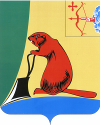 О внесении изменений в решение Тужинской районной Думы от 12.12.2011 № 13/82 «О бюджете Тужинского муниципального района  на 2012 год» (с изменениями и дополнениями от 30.01.2012 № 15/95, от 06.04.2012 № 16/109)	В соответствии со  статьей 14 Положения о бюджетном процессе в муниципальном образовании Тужинский муниципальный район, утвержденного решением районной Думы от 12.12.2008 № 36/288, районная Дума  РЕШИЛА :1. Внести в решение районной Думы от 12.12.2011г. № 13/82 «О бюджете Тужинского муниципального района на 2012 год» (далее – Решение) следующие изменения и дополнения: 1.1. Пункт 1 Решения изложить в следующей редакции:«1. Утвердить основные характеристики бюджета муниципального района на 2012 год: - общий объем доходов бюджета муниципального района в сумме 126 292,2 тыс. рублей; -  общий объем расходов бюджета муниципального района в сумме 139 381,6 тыс. рублей;дефицит бюджета муниципального района в сумме  13 089,4  тыс. рублей».1.2.  Дополнить пункт 16 Решения абзацами следующего содержания:«16.6. Межбюджетные  трансферты, направленные на активизацию работы органов местного самоуправления городских и сельских поселений области по введению самообложения граждан по итогам 2011 года в сумме 443,9 тыс. рублей. Установить, что распределение межбюджетных  трансфертов, направленных на активизацию работы органов местного самоуправления городских и сельских поселений области по введению самообложения граждан по итогам 2011 года осуществляется в соответствии с постановлением Правительства Кировской области  от  10.05.2012 № 151/249 «О распределении межбюджетных трансфертов местным бюджетам, направленным на активизацию работы органов местного самоуправления городских и сельских поселений области по введению самообложения граждан по итогам 2011 года».             Утвердить распределение межбюджетных  трансфертов, направленных на активизацию работы органов местного самоуправления городских и сельских поселений области по введению самообложения граждан по итогам 2011 года согласно приложению № 23 к Решению.             16.7.  Субсидии муниципальным образованиям на реализацию инвестиционных проектов по модернизации объектов коммунальной инфраструктуры в сумме 1 220,7 тыс. рублей.            Установить, что распределение субсидии муниципальным образованиям на реализацию инвестиционных проектов по модернизации объектов коммунальной инфраструктуры осуществляется в соответствии с постановлением Правительства Кировской области от  10.04.2012 № 14/180 «О  реализации в 2012 году мероприятий областной целевой программы  «Комплексная программа модернизации и реформирования  жилищно-коммунального хозяйства Кировской области» на 2012-2015 годы».            Утвердить распределение субсидий муниципальным образованиям на реализацию инвестиционных проектов по модернизации объектов коммунальной инфраструктуры согласно приложению № 24 к Решению.            16.8. Субсидии местным бюджетам на софинансирование инвестиционных программ и проектов развития общественной  инфраструктуры  муниципальных образований – муниципальных районов, городских и сельских поселений в Кировской области в сумме  1 898,6 тыс. рублей.            Установить, что распределение субсидий местным бюджетам на софинансирование инвестиционных программ и проектов развития общественной  инфраструктуры  муниципальных образований – муниципальных районов, городских и сельских поселений в Кировской области осуществляется в соответствии с постановлением Правительства Кировской области от  20.03.2012 № 144/124 «О  предоставлении субсидий местным бюджетам из областного бюджета на софинансирование инвестиционных программ и проектов развития общественной инфраструктуры муниципальных образований – муниципальных районов, городских и сельских поселений в Кировской области в 2012 году».         Утвердить распределение  субсидий местным бюджетам на софинансирование инвестиционных программ и проектов развития общественной  инфраструктуры  муниципальных образований – муниципальных районов, городских и сельских поселений в Кировской области согласно приложению № 25 к Решению.            16.9. Субсидии местным бюджетам на капитальный ремонт и ремонт автомобильных  дорог общего пользования населенных пунктов (областная целевая программа «Развитие транспортной  инфраструктуры  Кировской  области до 2015 года» в сумме 1 425 тыс. рублей.             Утвердить  распределение субсидий местным бюджетам на капитальный ремонт и ремонт автомобильных  дорог общего пользования населенных пунктов (областная целевая программа «Развитие транспортной  инфраструктуры  Кировской  области до 2015 года)» согласно приложению № 26 к Решению.             Субсидии местным бюджетам на капитальный ремонт и ремонт дворовых территорий многоквартирных домов, проездов к дворовым территориям многоквартирных домов, проездов к дворовым территориям многоквартирных домов населенных пунктов (областная целевая программа «Развитие транспортной  инфраструктуры  Кировской  области до 2015 года)» в сумме 1 425 тыс. рублей.            Утвердить распределение субсидий местным бюджетам на капитальный ремонт и ремонт дворовых территорий многоквартирных домов, проездов к дворовым территориям многоквартирных домов, проездов к дворовым территориям многоквартирных домов населенных пунктов (областная целевая программа «Развитие транспортной  инфраструктуры  Кировской  области до 2015 года)» согласно приложению № 27.              Установить, что распределение субсидий осуществляется в соответствии с постановлением Правительства  Кировской области  от 03.05.2012 № 150/243 «О распределении и предоставлении субсидий местным бюджетам из областного бюджета на капитальный ремонт и ремонт автомобильных дорог общего пользования населенных пунктов, на капитальный ремонт и ремонт дворовых территорий многоквартирных домов, проездов к дворовым территориям многоквартирных домов населенных пунктов в 2012 году».».                        1.3. Приложение № 3 «Перечень и коды главных администраторов доходов бюджета Тужинского района и закрепляемые за ними виды доходов бюджета Тужинского района к Решению изложить в новой редакции. Прилагается.                 1.4. Приложение № 6 «Перечень и коды целевых статей расходов бюджета муниципального района» к Решению изложить в новой редакции. Прилагается.1.5. Приложение № 9 «Прогнозируемые объемы поступления доходов бюджета муниципального района на 2012 год по налоговым и неналоговым доходам по статьям, по безвозмездным поступлениям по подстатьям классификации доходов бюджетов» к Решению изложить в новой редакции. Прилагается.1.6. Приложение №10 «Распределение бюджетных ассигнований по разделам, подразделам, целевым статьям и видам расходов классификации расходов бюджетов на 2012 год» к Решению изложить в новой редакции. Прилагается.1.7. Приложение №11 «Ведомственная структура расходов бюджета муниципального района на 2012 год» к Решению изложить в новой редакции. Прилагается.1.8. Приложение №19 «Источники финансирования дефицита бюджета муниципального района на 2012 год» к Решению изложить в новой редакции. Прилагается.1.9.  Абзац первый пункта 23 изложить в следующей редакции«Установить в пределах общего объема расходов бюджета муниципального района, установленного пунктом 1 настоящего Решения, объем бюджетных ассигнований на реализацию муниципальных целевых программ в сумме 10 315,2 тыс. рублей, в том числе долгосрочных целевых программ в сумме 10 115,2 тыс. рублей.».Приложение № 21 «Перечень  муниципальных целевых программ, в том числе долгосрочных целевых программ, реализуемых за счет средств бюджета муниципального района в 2012 году» к Решению изложить в новой редакции. Прилагается.1.10.  Абзац первый пункта 24 изложить в следующей редакции:«Установить в пределах общего объема расходов бюджета муниципального района, установленного пунктом 1 настоящего Решения, объем бюджетных ассигнований на реализацию ведомственных целевых программ в сумме 59 049,1 тыс. рублей.».Приложение № 22 «Перечень ведомственных целевых программ, реализуемых за счет средств бюджета муниципального района в 2012 году» к Решению изложить в новой редакции. Прилагается.2. Настоящее решение вступает в силу со дня его официального обнародования.Глава района		 Л.А. ТрушковаТУЖИНСКАЯ РАЙОННАЯ ДУМА КИРОВСКОЙ ОБЛАСТИРЕШЕНИЕТУЖИНСКАЯ РАЙОННАЯ ДУМА КИРОВСКОЙ ОБЛАСТИРЕШЕНИЕТУЖИНСКАЯ РАЙОННАЯ ДУМА КИРОВСКОЙ ОБЛАСТИРЕШЕНИЕТУЖИНСКАЯ РАЙОННАЯ ДУМА КИРОВСКОЙ ОБЛАСТИРЕШЕНИЕТУЖИНСКАЯ РАЙОННАЯ ДУМА КИРОВСКОЙ ОБЛАСТИРЕШЕНИЕТУЖИНСКАЯ РАЙОННАЯ ДУМА КИРОВСКОЙ ОБЛАСТИРЕШЕНИЕот01.06.2012№17/120пгт ТужаКировской области пгт ТужаКировской области пгт ТужаКировской области пгт ТужаКировской области                                    Приложение № 3                                   к решению районной Думы             от 12.12.2011 № 13/82ПЕРЕЧЕНЬПЕРЕЧЕНЬПЕРЕЧЕНЬ и коды главных администраторов доходов бюджета муниципального образования Тужинский муниципальный район Кировской области    и закрепляемые за ними виды и подвиды доходов бюджета муниципального образования Тужинский  муниципальный район Кировской области и коды главных администраторов доходов бюджета муниципального образования Тужинский муниципальный район Кировской области    и закрепляемые за ними виды и подвиды доходов бюджета муниципального образования Тужинский  муниципальный район Кировской области и коды главных администраторов доходов бюджета муниципального образования Тужинский муниципальный район Кировской области    и закрепляемые за ними виды и подвиды доходов бюджета муниципального образования Тужинский  муниципальный район Кировской области(в ред. от   01.06.2012    №  17/120 )(в ред. от   01.06.2012    №  17/120 )Код главного админист-ратораКод бюджетной классификацииНаименование главного администратора901Муниципальнон бюджетное учреждение здравоохранения "Тужинская центральная районная больница"9012 19 05000 05 0000 151Возврат остатков субсидий, субвенций и иных межбюджетных трансфертов, имеющих целевое назначение, прошлых лет из бюджетов муниципальных районов904Муниципальное казенное учреждение районная Дума Тужинского муниципального района Кировской области9042 02 02999 05 0000 151Прочие субсидии бюджетам муниципальных районов905Муниципальное казенное общеобразовательное учреждение средняя общеобразовательная школа с углубленным изучением отдельных предметов пгт Тужа Кировской области9051 13 01995 05 0000 130Прочие доходы от оказания платных услуг (работ) получателями средств бюджетов муниципальных районов 9051 13 02995 05 0000 130Прочие доходы от  компенсации затрат бюджетов муниципальных районов9051 17 01050 05 0000 180Невыясненные поступления, зачисляемые в  бюджеты муниципальных районов9052 02 02999 05 0000 151Прочие субсидии бюджетам муниципальных районов9052 02 03021 05 0000 151Субвенции бюджетам муниципальных районов на ежемесячное денежное вознаграждение за классное руководство9052 02 03024 05 0000 151 Субвенции бюджетам муниципальных районов на выполнение передаваемых полномочий субъектов Российской Федерации9052 02 04999 05 0000 151Прочие межбюджетные трансферты, передаваемые бюджетам муниципальных районов9052 07 05000 05 0000 180Прочие безвозмездные поступления в бюджеты муниципальных районов9052 18 05000 05 0000 180Доходы бюджетов муниципальных районов от возврата остатков субсидий  прошлых лет9052 19 05000 05 0000 151Возврат остатков субсидий, субвенций и иных межбюджетных трансфертов, имеющих целевое назначение, прошлых лет из бюджетов муниципальных районов906Муниципальное казенное учреждение Управление образования администрации Тужинского муниципального района9061 13 01995 05 0000 130Прочие доходы от оказания платных услуг (работ) получателями средств бюджетов муниципальных районов 9061 13 02995 05 0000 130Прочие доходы от  компенсации затрат бюджетов муниципальных районов9061 17 01050 05 0000 180Невыясненные поступления, зачисляемые в  бюджеты муниципальных районов9062 02 02999 05 0000 151Прочие субсидии бюджетам муниципальных районов9062 02 03021 05 0000 151Субвенции бюджетам муниципальных районов на ежемесячное денежное вознаграждение за классное руководство9062 02 03024 05 0000 151 Субвенции бюджетам муниципальных районов на выполнение передаваемых полномочий субъектов Российской Федерации9062 02 03027 05 0000 151Субвенции бюджетам муниципальных районов на содержание ребенка в семье опекуна и приемной семье, а также вознаграждение, причитающееся  приемному родителю9062 02 03029 05 0000 151Субвенции бюджетам муниципальных районов на компенсацию части родительской платы за содержание ребенка в муниципальных образовательных учреждениях, реализующих основную общеобразовательную программу дошкольного образования9062 07 05000 05 0000 180Прочие безвозмездные поступления в бюджеты муниципальных районов9062 18 05000 05 0000 180Доходы бюджетов муниципальных районов от возврата остатков субсидий  прошлых лет9062 19 05000 05 0000 151Возврат остатков субсидий, субвенций и иных межбюджетных трансфертов, имеющих целевое назначение, прошлых лет из бюджетов муниципальных районов907Муниципальное казенное учреждение "Отдел культуры администрации Тужинского муниципального района"9071 13 01995 05 0000 130Прочие доходы от оказания платных услуг (работ) получателями средств бюджетов муниципальных районов 9071 13 02995 05 0000 130Прочие доходы от  компенсации затрат бюджетов муниципальных районов9071 17 01050 05 0000 180Невыясненные поступления, зачисляемые в  бюджеты муниципальных районов9072 02 02999 05 0000 151Прочие субсидии бюджетам муниципальных районов9072 02 03024 05 0000 151 Субвенции бюджетам муниципальных районов на выполнение передаваемых полномочий субъектов Российской Федерации9072 02 04025 05 0000 151Межбюджетные трансферты, передаваемые бюджетам муниципальных районов на комплектование книжных фондов библиотек муниципальных образований9072 02 04999 05 0000 151Прочие межбюджетные трансферты, передаваемые бюджетам муниципальных районов9072 07 05000 05 0000 180Прочие безвозмездные поступления в бюджеты муниципальных районов9072 18 05000 05 0000 180Доходы бюджетов муниципальных районов от возврата остатков субсидий  прошлых лет9072 19 05000 05 0000 151Возврат остатков субсидий, субвенций и иных межбюджетных трансфертов, имеющих целевое назначение, прошлых лет из бюджетов муниципальных районов912Муниципальное казенное учреждение Финансовое управление администрации Тужинского муниципального района9121 13 02995 05 0000 130Прочие доходы от  компенсации затрат бюджетов муниципальных районов9121 14 01050 05 0000 410Доходы от продажи квартир, находящихся в собственности муниципальных районов9121 16 18050 05 0000 140Денежные взыскания (штрафы) за нарушение бюджетного законодательства ( в части бюджетов муниципальных районов)9121 16 32000 05 0000 140Денежные взыскания, налагаемые в возмещение ущерба, причиненного в результате незаконного или нецелевого использования бюджетных средств (в части бюджетов муниципальных районов)9121 17 01050 05 0000 180Невыясненные поступления, зачисляемые в  бюджет муниципальных районов9121 17 05050 05 0000 180Прочие неналоговые доходы бюджетов муниципальных районов9122 02 01001 05 0000 151Дотации бюджетам муниципальных районов на выравнивание бюджетной обеспеченности9122 02 02999 05 0000 151Прочие субсидии бюджетам муниципальных районов9122 02 03015 05 0000 151Субвенции бюджетам муниципальных районов на осуществление первичного воинского  учета на территориях, где отсутствуют военные комиссариаты 9122 02 03024 05 0000 151Субвенции бюджетам муниципальных районов на выполнение передаваемых полномочий субъектов Российской Федерации9122 02 04999 05 0000 151Прочие межбюджетные трансферты, передаваемые бюджетам муниципальных районов9122 18 05010 05 0000 180Доходы бюджетов муниципальных районов от возврата бюджетными учреждениями остатков субсидий прошлых лет9122 19 05000 05 0000151Возврат остатков субсидий, субвенций и иных межбюджетных трансфертов, имеющих целевое назначение, прошлых лет из бюджетов муниципальных районов922 Управление сельского хозяйства администрации Тужинского муниципального района9221 13 02995 05 0000 130Прочие доходы от  компенсации затрат бюджетов муниципальных районов9222 02 03024 05 0000 151Субвенции бюджетам муниципальных районов на выполнение передаваемых полномочий субъектов Российской Федерации9222 02 03041 05 0000 151Субвенции бюджетам муниципальных районов на возмещение сельскохозяйственным товаропроизводителям (кроме личных подсобных хозяйств  и сельскохозяйственных потребительских кооперативов), организациям агропромышленного комплекса независимо от их организационно-правовых форм, крестьянским (фермерским) хозяйствам и организациям потребительской кооперации части затрат на уплату процентов по кредитам, полученным в российских кредитных организациях, и займам, полученным в сельскохозяйственных кредитных потребительских кооперативах в 2009-2012 годах на срок до 1 года9222 02 03045 05 0000 151Субвенции  бюджетам муниципальных  районов на возмещение сельскохозяйственным товаропроизводителям, организациям агропромышленного комплекса, независимо от их организационно-правовых форм и крестьянским(фермерским) хозяйствам, сельскохозяйственным потребительским кооперативам части затрат на уплату процентов по инвестиционным кредитам, полученным в российских кредитных организациях, и займам, полученным в сельскохозяйственных кредитных потребительских кооперативах в 2004-2012 годах на срок от 2 до 10 лет9222 02 03046 05 0000 151Субвенции   бюджетам муниципальных районов  на возмещение гражданам, ведущим личное подсобное хозяйство, сельскохозяйственным потребительским кооперативам, крестьянским(фермерским) хозяйствам  части затрат на уплату процентов по кредитам, полученным в российских кредитных организациях, и займам, полученным в сельскохозяйственных кредитных потребительских кооперативах в 2005-2012 годах на срок   до 8 лет9222 18 05010 05 0000 180Доходы бюджетов муниципальных районов от возврата бюджетными учреждениями остатков субсидий прошлых лет9222 19 05000 05 0000151Возврат остатков субсидий, субвенций и иных межбюджетных трансфертов, имеющих целевое назначение, прошлых лет из бюджетов муниципальных районов936Администрация муниципального образования Тужинский  муниципальный район9361 08 07150 01 0000 110Государственная пошлина за выдачу разрешения на установку рекламной конструкции9361 11 01050 05 0000 120Доходы в виде прибыли, приходящейся на доли в уставных (складочных) капиталах хозяйственных товариществ и обществ, или дивидендов по акциям, принадлежащим муниципальным районам9361 11 05013 10 0000 120Доходы, получаемые в виде арендной платы за земельные участки, государственная собственность на которые не разграничена и которые расположены в границах поселений, а также средства от продажи права на заключение договоров аренды указанных земельных участков 9361 11 05035 05 0000 120Доходы от сдачи в аренду имущества, находящегося в оперативном управлении органов управления муниципальных районов и созданных ими учреждений (за исключением имущества муниципальных бюджетных и автономных учреждений)9361 11 07015 05 0000 120Доходы от перечисления части прибыли, остающейся после уплаты налогов и иных обязательных платежей муниципальных унитарных предприятий, созданных муниципальными районами9361 11 09045 05 0000 120Прочие поступления от использования имущества, находящегося в собственности муниципальных районов (за исключением имущества муниципальных  бюджетных и автономных учреждений, а также имущества муниципальных унитарных предприятий, в том числе казенных)9361 13 01540 05 0000 130Плата за  оказание услуг по присоединению объектов дорожного сервиса к автомобильным дорогам общего пользования местного значения, зачисляемая в бюджеты муниципальных районов9361 13 02065 05 0000 130Доходы, поступающие в порядке возмещения расходов, понесенных в связи с эксплуатацией  имущества муниципальных районов9361 13 02995 05 0000 130Прочие доходы от  компенсации затрат бюджетов муниципальных районов9361 14 02052 05 0000 410Доходы от реализации имущества , находящегося в оперативном управлении учреждений, находящихся в ведении органов управления муниципальных районов (за исключением имущества муниципальных бюджетных и  автономных учреждений) в части реализации основных средств по указанному имуществу9361 14 02053 05 0000 410Доходы от реализации иного имущества ,  находящихся в собственности муниципальных районов (за исключением имущества муниципальных бюджетных и автономных учреждений, а также имущества муниципальных унитарных предприятий, в том числе казенных),  в части реализации основных средств по указанному имуществу9361 14 02052 05 0000 440Доходы от реализации имущества , находящегося в оперативном управлении учреждений, находящихся в ведении органов управления муниципальных районов (за исключением имущества муниципальных бюджетных и  автономных учреждений) в части реализации материальных запасов по указанному имуществу9361 14 02053 05 0000 440Доходы от реализации иного имущества, находящегося в собственности муниципальных районов (за исключением имущества муниципальных бюджетных и автономных учреждений, а также имущества муниципальных унитарных предприятий, в том числе казенных), в части реализации материальных запасов по указанному имуществу9361 14 03050 05 0000 410Средства от распоряжения и реализации конфискованного и иного имущества, обращенного в доходы муниципальных районов (в части реализации основных средств по указанному имуществу)9361 14 03050 05 0000 440Средства от распоряжения и реализации конфискованного и иного имущества, обращенного в доходы муниципальных районов (в части реализации материальных запасов по указанному имуществу)9361 14 06013 10 0000 430Доходы от продажи земельных участков, государственная собственность на которые не разграничена и которые расположены в границах поселений9361 15 02050 05 0000 140Платежи, взимаемые органами управления (организациями) муниципальных районов за выполнение определенных функций9361 16 33050 05 0000 140Денежные взыскания(штрафы) за нарушение Законодательства Российской Федерации о размещении заказов на поставки товаров, выполнение работ, оказание услуг для нужд муниципальных районов9361 16 37040 05 0000 140Поступления  сумм в возмещение вреда, причиняемого автомобильным дорогам местного значения     транспортными средствами, осуществляющими перевозки тяжеловесных и  (или) крупногабаритных грузов, зачисляемые в бюджеты муниципальных районов  9361  16 90050 05 0000 140Прочие поступления от денежных взысканий (штрафов) и иных сумм в возмещение ущерба, зачисляемые в бюджеты муниципальных районов9361 17 01050 05 0000 180Невыясненные поступления, зачисляемые в  бюджеты муниципальных районов9362 02 02009 05 0000 151Субсидии бюджетам муниципальных районов на государственную поддержку малого и среднего  предпринимательства, включая крестьянские (фермерские) хозяйства9362 02 02999 05 0000 151Прочие субсидии бюджетам муниципальных районов9362 02 03007 05 0000 151Субвенции бюджетам муниципальных районов на составление списков кандидатов в присяжные заседатели федеральных судов общей юрисдикции в Российской Федерации9362 02 03022 05 0000 151Субвенции бюджетам муниципальных районов на предоставление гражданам субсидий на оплату жилого помещения и коммунальных услуг9362 02 03024 05 0000 151Субвенции бюджетам муниципальных районов на выполнение передаваемых полномочий субъектов Российской Федерации9362 02 03026 05 0000 151Субвенции бюджетам муниципальных районов на обеспечение жилыми помещениями детей-сирот, детей, оставшихся без попечения  родителей, а также детей, находящихся под опекой (попечительством), не имеющих закрепленного жилого помещения9362 07 05000 05 0000 180Прочие безвозмездные поступления в бюджеты муниципальных районов9362 18 05010 05 0000 180Доходы бюджетов муниципальных районов от возврата бюджетными учреждениями остатков субсидий прошлых лет9362 19 05000 05 0000151Возврат остатков субсидий, субвенций и иных межбюджетных трансфертов, имеющих целевое назначение, прошлых лет из бюджетов муниципальных районов937Муниципальное казенное учреждение Управление по социальным вопросам администрации Тужинского муниципального района9372 19 05000 05 0000151Возврат остатков субсидий, субвенций и иных межбюджетных трансфертов, имеющих целевое назначение, прошлых лет из бюджетов муниципальных районовПриложение № 9Приложение № 9Приложение № 9Приложение № 9Приложение № 9Приложение № 9Приложение № 9Приложение № 9Приложение № 9Приложение № 9Приложение № 9Приложение № 9Приложение № 9Приложение № 9Приложение № 9Приложение № 9Приложение № 9Приложение № 9Приложение № 9Приложение № 9Приложение № 9Приложение № 9Приложение № 9Приложение № 9Приложение № 9Приложение № 9Приложение № 9Приложение № 9Приложение № 9Приложение № 9Приложение № 9Приложение № 9Приложение № 9Приложение № 9Приложение № 9Приложение № 9Приложение № 9Приложение № 9Приложение № 9Приложение № 9к решению районной Думык решению районной Думык решению районной Думык решению районной Думык решению районной Думык решению районной Думык решению районной Думык решению районной Думык решению районной Думык решению районной Думык решению районной Думык решению районной Думык решению районной Думык решению районной Думык решению районной Думык решению районной Думык решению районной Думык решению районной Думык решению районной Думык решению районной Думык решению районной Думык решению районной Думык решению районной Думык решению районной Думык решению районной Думык решению районной Думык решению районной Думык решению районной Думык решению районной Думык решению районной Думык решению районной Думык решению районной Думык решению районной Думык решению районной Думык решению районной Думык решению районной Думык решению районной Думык решению районной Думык решению районной Думык решению районной Думыот   12.12.2011   № 13/82от   12.12.2011   № 13/82от   12.12.2011   № 13/82от   12.12.2011   № 13/82от   12.12.2011   № 13/82от   12.12.2011   № 13/82от   12.12.2011   № 13/82от   12.12.2011   № 13/82от   12.12.2011   № 13/82от   12.12.2011   № 13/82от   12.12.2011   № 13/82от   12.12.2011   № 13/82от   12.12.2011   № 13/82от   12.12.2011   № 13/82от   12.12.2011   № 13/82от   12.12.2011   № 13/82от   12.12.2011   № 13/82от   12.12.2011   № 13/82от   12.12.2011   № 13/82от   12.12.2011   № 13/82от   12.12.2011   № 13/82от   12.12.2011   № 13/82от   12.12.2011   № 13/82от   12.12.2011   № 13/82от   12.12.2011   № 13/82от   12.12.2011   № 13/82от   12.12.2011   № 13/82от   12.12.2011   № 13/82от   12.12.2011   № 13/82от   12.12.2011   № 13/82от   12.12.2011   № 13/82от   12.12.2011   № 13/82от   12.12.2011   № 13/82от   12.12.2011   № 13/82от   12.12.2011   № 13/82от   12.12.2011   № 13/82от   12.12.2011   № 13/82от   12.12.2011   № 13/82от   12.12.2011   № 13/82от   12.12.2011   № 13/82Прогнозируемые объемыПрогнозируемые объемыПрогнозируемые объемыПрогнозируемые объемыПрогнозируемые объемыПрогнозируемые объемыПрогнозируемые объемыПрогнозируемые объемыПрогнозируемые объемыПрогнозируемые объемыПрогнозируемые объемыПрогнозируемые объемыПрогнозируемые объемыПрогнозируемые объемыПрогнозируемые объемыПрогнозируемые объемыПрогнозируемые объемыПрогнозируемые объемыПрогнозируемые объемыПрогнозируемые объемыПрогнозируемые объемыПрогнозируемые объемыПрогнозируемые объемыПрогнозируемые объемыПрогнозируемые объемыПрогнозируемые объемыПрогнозируемые объемыПрогнозируемые объемыПрогнозируемые объемыПрогнозируемые объемыпоступления доходов бюджета муниицпального района на 2012 год попоступления доходов бюджета муниицпального района на 2012 год попоступления доходов бюджета муниицпального района на 2012 год попоступления доходов бюджета муниицпального района на 2012 год попоступления доходов бюджета муниицпального района на 2012 год попоступления доходов бюджета муниицпального района на 2012 год попоступления доходов бюджета муниицпального района на 2012 год попоступления доходов бюджета муниицпального района на 2012 год попоступления доходов бюджета муниицпального района на 2012 год попоступления доходов бюджета муниицпального района на 2012 год попоступления доходов бюджета муниицпального района на 2012 год попоступления доходов бюджета муниицпального района на 2012 год попоступления доходов бюджета муниицпального района на 2012 год попоступления доходов бюджета муниицпального района на 2012 год попоступления доходов бюджета муниицпального района на 2012 год попоступления доходов бюджета муниицпального района на 2012 год попоступления доходов бюджета муниицпального района на 2012 год попоступления доходов бюджета муниицпального района на 2012 год попоступления доходов бюджета муниицпального района на 2012 год попоступления доходов бюджета муниицпального района на 2012 год попоступления доходов бюджета муниицпального района на 2012 год попоступления доходов бюджета муниицпального района на 2012 год попоступления доходов бюджета муниицпального района на 2012 год попоступления доходов бюджета муниицпального района на 2012 год попоступления доходов бюджета муниицпального района на 2012 год попоступления доходов бюджета муниицпального района на 2012 год попоступления доходов бюджета муниицпального района на 2012 год попоступления доходов бюджета муниицпального района на 2012 год попоступления доходов бюджета муниицпального района на 2012 год попоступления доходов бюджета муниицпального района на 2012 год поналоговым и неналоговым доходам по статьям, по безвозмездным налоговым и неналоговым доходам по статьям, по безвозмездным налоговым и неналоговым доходам по статьям, по безвозмездным налоговым и неналоговым доходам по статьям, по безвозмездным налоговым и неналоговым доходам по статьям, по безвозмездным налоговым и неналоговым доходам по статьям, по безвозмездным налоговым и неналоговым доходам по статьям, по безвозмездным налоговым и неналоговым доходам по статьям, по безвозмездным налоговым и неналоговым доходам по статьям, по безвозмездным налоговым и неналоговым доходам по статьям, по безвозмездным налоговым и неналоговым доходам по статьям, по безвозмездным налоговым и неналоговым доходам по статьям, по безвозмездным налоговым и неналоговым доходам по статьям, по безвозмездным налоговым и неналоговым доходам по статьям, по безвозмездным налоговым и неналоговым доходам по статьям, по безвозмездным налоговым и неналоговым доходам по статьям, по безвозмездным налоговым и неналоговым доходам по статьям, по безвозмездным налоговым и неналоговым доходам по статьям, по безвозмездным налоговым и неналоговым доходам по статьям, по безвозмездным налоговым и неналоговым доходам по статьям, по безвозмездным налоговым и неналоговым доходам по статьям, по безвозмездным налоговым и неналоговым доходам по статьям, по безвозмездным налоговым и неналоговым доходам по статьям, по безвозмездным налоговым и неналоговым доходам по статьям, по безвозмездным налоговым и неналоговым доходам по статьям, по безвозмездным налоговым и неналоговым доходам по статьям, по безвозмездным налоговым и неналоговым доходам по статьям, по безвозмездным налоговым и неналоговым доходам по статьям, по безвозмездным налоговым и неналоговым доходам по статьям, по безвозмездным налоговым и неналоговым доходам по статьям, по безвозмездным поступлениям по подстатьям классификации доходов бюджетовпоступлениям по подстатьям классификации доходов бюджетовпоступлениям по подстатьям классификации доходов бюджетовпоступлениям по подстатьям классификации доходов бюджетовпоступлениям по подстатьям классификации доходов бюджетовпоступлениям по подстатьям классификации доходов бюджетовпоступлениям по подстатьям классификации доходов бюджетовпоступлениям по подстатьям классификации доходов бюджетовпоступлениям по подстатьям классификации доходов бюджетовпоступлениям по подстатьям классификации доходов бюджетовпоступлениям по подстатьям классификации доходов бюджетовпоступлениям по подстатьям классификации доходов бюджетовпоступлениям по подстатьям классификации доходов бюджетовпоступлениям по подстатьям классификации доходов бюджетовпоступлениям по подстатьям классификации доходов бюджетовпоступлениям по подстатьям классификации доходов бюджетовпоступлениям по подстатьям классификации доходов бюджетовпоступлениям по подстатьям классификации доходов бюджетовпоступлениям по подстатьям классификации доходов бюджетовпоступлениям по подстатьям классификации доходов бюджетовпоступлениям по подстатьям классификации доходов бюджетовпоступлениям по подстатьям классификации доходов бюджетовпоступлениям по подстатьям классификации доходов бюджетовпоступлениям по подстатьям классификации доходов бюджетовпоступлениям по подстатьям классификации доходов бюджетовпоступлениям по подстатьям классификации доходов бюджетовпоступлениям по подстатьям классификации доходов бюджетовпоступлениям по подстатьям классификации доходов бюджетовпоступлениям по подстатьям классификации доходов бюджетовпоступлениям по подстатьям классификации доходов бюджетов(в ред. от     01.06.2012   №    17/120 )(в ред. от     01.06.2012   №    17/120 )(в ред. от     01.06.2012   №    17/120 )(в ред. от     01.06.2012   №    17/120 )(в ред. от     01.06.2012   №    17/120 )(в ред. от     01.06.2012   №    17/120 )(в ред. от     01.06.2012   №    17/120 )(в ред. от     01.06.2012   №    17/120 )(в ред. от     01.06.2012   №    17/120 )(в ред. от     01.06.2012   №    17/120 )(в ред. от     01.06.2012   №    17/120 )(в ред. от     01.06.2012   №    17/120 )(в ред. от     01.06.2012   №    17/120 )(в ред. от     01.06.2012   №    17/120 )(в ред. от     01.06.2012   №    17/120 )(в ред. от     01.06.2012   №    17/120 )(в ред. от     01.06.2012   №    17/120 )(в ред. от     01.06.2012   №    17/120 )(в ред. от     01.06.2012   №    17/120 )(в ред. от     01.06.2012   №    17/120 )(в ред. от     01.06.2012   №    17/120 )(в ред. от     01.06.2012   №    17/120 )(в ред. от     01.06.2012   №    17/120 )(в ред. от     01.06.2012   №    17/120 )(в ред. от     01.06.2012   №    17/120 )(в ред. от     01.06.2012   №    17/120 )(в ред. от     01.06.2012   №    17/120 )(в ред. от     01.06.2012   №    17/120 )(в ред. от     01.06.2012   №    17/120 )(в ред. от     01.06.2012   №    17/120 )Код бюджетной классификацииКод бюджетной классификацииКод бюджетной классификацииКод бюджетной классификацииКод бюджетной классификацииКод бюджетной классификацииКод бюджетной классификацииКод бюджетной классификацииКод бюджетной классификацииКод бюджетной классификацииКод бюджетной классификацииКод бюджетной классификацииНаименование доходаНаименование доходаНаименование доходаНаименование доходаНаименование доходаНаименование доходаНаименование доходаНаименование доходаНаименование доходаНаименование доходаНаименование доходаНаименование доходаНаименование доходаНаименование доходаНаименование доходаНаименование доходаНаименование доходаНаименование доходаСумма  (тыс. рублей)Сумма  (тыс. рублей)Сумма  (тыс. рублей)Сумма  (тыс. рублей)Сумма  (тыс. рублей)Сумма  (тыс. рублей)Сумма  (тыс. рублей)Сумма  (тыс. рублей)Сумма  (тыс. рублей)Сумма  (тыс. рублей)000 1000000000 0000 000000 1000000000 0000 000000 1000000000 0000 000000 1000000000 0000 000000 1000000000 0000 000000 1000000000 0000 000000 1000000000 0000 000000 1000000000 0000 000000 1000000000 0000 000000 1000000000 0000 000000 1000000000 0000 000000 1000000000 0000 000НАЛОГОВЫЕ И НЕНАЛОГОВЫЕ ДОХОДЫНАЛОГОВЫЕ И НЕНАЛОГОВЫЕ ДОХОДЫНАЛОГОВЫЕ И НЕНАЛОГОВЫЕ ДОХОДЫНАЛОГОВЫЕ И НЕНАЛОГОВЫЕ ДОХОДЫНАЛОГОВЫЕ И НЕНАЛОГОВЫЕ ДОХОДЫНАЛОГОВЫЕ И НЕНАЛОГОВЫЕ ДОХОДЫНАЛОГОВЫЕ И НЕНАЛОГОВЫЕ ДОХОДЫНАЛОГОВЫЕ И НЕНАЛОГОВЫЕ ДОХОДЫНАЛОГОВЫЕ И НЕНАЛОГОВЫЕ ДОХОДЫНАЛОГОВЫЕ И НЕНАЛОГОВЫЕ ДОХОДЫНАЛОГОВЫЕ И НЕНАЛОГОВЫЕ ДОХОДЫНАЛОГОВЫЕ И НЕНАЛОГОВЫЕ ДОХОДЫНАЛОГОВЫЕ И НЕНАЛОГОВЫЕ ДОХОДЫНАЛОГОВЫЕ И НЕНАЛОГОВЫЕ ДОХОДЫНАЛОГОВЫЕ И НЕНАЛОГОВЫЕ ДОХОДЫНАЛОГОВЫЕ И НЕНАЛОГОВЫЕ ДОХОДЫНАЛОГОВЫЕ И НЕНАЛОГОВЫЕ ДОХОДЫНАЛОГОВЫЕ И НЕНАЛОГОВЫЕ ДОХОДЫ25 067,925 067,925 067,925 067,925 067,925 067,925 067,925 067,925 067,925 067,9000 1010000000 0000 000000 1010000000 0000 000000 1010000000 0000 000000 1010000000 0000 000000 1010000000 0000 000000 1010000000 0000 000000 1010000000 0000 000000 1010000000 0000 000000 1010000000 0000 000000 1010000000 0000 000000 1010000000 0000 000000 1010000000 0000 000НАЛОГИ НА ПРИБЫЛЬ, ДОХОДЫНАЛОГИ НА ПРИБЫЛЬ, ДОХОДЫНАЛОГИ НА ПРИБЫЛЬ, ДОХОДЫНАЛОГИ НА ПРИБЫЛЬ, ДОХОДЫНАЛОГИ НА ПРИБЫЛЬ, ДОХОДЫНАЛОГИ НА ПРИБЫЛЬ, ДОХОДЫНАЛОГИ НА ПРИБЫЛЬ, ДОХОДЫНАЛОГИ НА ПРИБЫЛЬ, ДОХОДЫНАЛОГИ НА ПРИБЫЛЬ, ДОХОДЫНАЛОГИ НА ПРИБЫЛЬ, ДОХОДЫНАЛОГИ НА ПРИБЫЛЬ, ДОХОДЫНАЛОГИ НА ПРИБЫЛЬ, ДОХОДЫНАЛОГИ НА ПРИБЫЛЬ, ДОХОДЫНАЛОГИ НА ПРИБЫЛЬ, ДОХОДЫНАЛОГИ НА ПРИБЫЛЬ, ДОХОДЫНАЛОГИ НА ПРИБЫЛЬ, ДОХОДЫНАЛОГИ НА ПРИБЫЛЬ, ДОХОДЫНАЛОГИ НА ПРИБЫЛЬ, ДОХОДЫ10 365,210 365,210 365,210 365,210 365,210 365,210 365,210 365,210 365,210 365,2000 1010200001 0000 110000 1010200001 0000 110000 1010200001 0000 110000 1010200001 0000 110000 1010200001 0000 110000 1010200001 0000 110000 1010200001 0000 110000 1010200001 0000 110000 1010200001 0000 110000 1010200001 0000 110000 1010200001 0000 110000 1010200001 0000 110Налог на доходы физических лицНалог на доходы физических лицНалог на доходы физических лицНалог на доходы физических лицНалог на доходы физических лицНалог на доходы физических лицНалог на доходы физических лицНалог на доходы физических лицНалог на доходы физических лицНалог на доходы физических лицНалог на доходы физических лицНалог на доходы физических лицНалог на доходы физических лицНалог на доходы физических лицНалог на доходы физических лицНалог на доходы физических лицНалог на доходы физических лицНалог на доходы физических лиц10 365,210 365,210 365,210 365,210 365,210 365,210 365,210 365,210 365,210 365,2000 1050000000 0000 000000 1050000000 0000 000000 1050000000 0000 000000 1050000000 0000 000000 1050000000 0000 000000 1050000000 0000 000000 1050000000 0000 000000 1050000000 0000 000000 1050000000 0000 000000 1050000000 0000 000000 1050000000 0000 000000 1050000000 0000 000НАЛОГИ НА СОВОКУПНЫЙ ДОХОДНАЛОГИ НА СОВОКУПНЫЙ ДОХОДНАЛОГИ НА СОВОКУПНЫЙ ДОХОДНАЛОГИ НА СОВОКУПНЫЙ ДОХОДНАЛОГИ НА СОВОКУПНЫЙ ДОХОДНАЛОГИ НА СОВОКУПНЫЙ ДОХОДНАЛОГИ НА СОВОКУПНЫЙ ДОХОДНАЛОГИ НА СОВОКУПНЫЙ ДОХОДНАЛОГИ НА СОВОКУПНЫЙ ДОХОДНАЛОГИ НА СОВОКУПНЫЙ ДОХОДНАЛОГИ НА СОВОКУПНЫЙ ДОХОДНАЛОГИ НА СОВОКУПНЫЙ ДОХОДНАЛОГИ НА СОВОКУПНЫЙ ДОХОДНАЛОГИ НА СОВОКУПНЫЙ ДОХОДНАЛОГИ НА СОВОКУПНЫЙ ДОХОДНАЛОГИ НА СОВОКУПНЫЙ ДОХОДНАЛОГИ НА СОВОКУПНЫЙ ДОХОДНАЛОГИ НА СОВОКУПНЫЙ ДОХОД3 781,23 781,23 781,23 781,23 781,23 781,23 781,23 781,23 781,23 781,2000 1050100000 0000 110000 1050100000 0000 110000 1050100000 0000 110000 1050100000 0000 110000 1050100000 0000 110000 1050100000 0000 110000 1050100000 0000 110000 1050100000 0000 110000 1050100000 0000 110000 1050100000 0000 110000 1050100000 0000 110000 1050100000 0000 110Налог, взимаемый в связи с применением упрощенной системы налогообложенияНалог, взимаемый в связи с применением упрощенной системы налогообложенияНалог, взимаемый в связи с применением упрощенной системы налогообложенияНалог, взимаемый в связи с применением упрощенной системы налогообложенияНалог, взимаемый в связи с применением упрощенной системы налогообложенияНалог, взимаемый в связи с применением упрощенной системы налогообложенияНалог, взимаемый в связи с применением упрощенной системы налогообложенияНалог, взимаемый в связи с применением упрощенной системы налогообложенияНалог, взимаемый в связи с применением упрощенной системы налогообложенияНалог, взимаемый в связи с применением упрощенной системы налогообложенияНалог, взимаемый в связи с применением упрощенной системы налогообложенияНалог, взимаемый в связи с применением упрощенной системы налогообложенияНалог, взимаемый в связи с применением упрощенной системы налогообложенияНалог, взимаемый в связи с применением упрощенной системы налогообложенияНалог, взимаемый в связи с применением упрощенной системы налогообложенияНалог, взимаемый в связи с применением упрощенной системы налогообложенияНалог, взимаемый в связи с применением упрощенной системы налогообложенияНалог, взимаемый в связи с применением упрощенной системы налогообложения1 371,51 371,51 371,51 371,51 371,51 371,51 371,51 371,51 371,51 371,5000 1050200000 0000 110000 1050200000 0000 110000 1050200000 0000 110000 1050200000 0000 110000 1050200000 0000 110000 1050200000 0000 110000 1050200000 0000 110000 1050200000 0000 110000 1050200000 0000 110000 1050200000 0000 110000 1050200000 0000 110000 1050200000 0000 110Единый налог на вмененный доход для отдельных видов деятельностиЕдиный налог на вмененный доход для отдельных видов деятельностиЕдиный налог на вмененный доход для отдельных видов деятельностиЕдиный налог на вмененный доход для отдельных видов деятельностиЕдиный налог на вмененный доход для отдельных видов деятельностиЕдиный налог на вмененный доход для отдельных видов деятельностиЕдиный налог на вмененный доход для отдельных видов деятельностиЕдиный налог на вмененный доход для отдельных видов деятельностиЕдиный налог на вмененный доход для отдельных видов деятельностиЕдиный налог на вмененный доход для отдельных видов деятельностиЕдиный налог на вмененный доход для отдельных видов деятельностиЕдиный налог на вмененный доход для отдельных видов деятельностиЕдиный налог на вмененный доход для отдельных видов деятельностиЕдиный налог на вмененный доход для отдельных видов деятельностиЕдиный налог на вмененный доход для отдельных видов деятельностиЕдиный налог на вмененный доход для отдельных видов деятельностиЕдиный налог на вмененный доход для отдельных видов деятельностиЕдиный налог на вмененный доход для отдельных видов деятельности2 330,22 330,22 330,22 330,22 330,22 330,22 330,22 330,22 330,22 330,2000 1050300000 0000 110000 1050300000 0000 110000 1050300000 0000 110000 1050300000 0000 110000 1050300000 0000 110000 1050300000 0000 110000 1050300000 0000 110000 1050300000 0000 110000 1050300000 0000 110000 1050300000 0000 110000 1050300000 0000 110000 1050300000 0000 110Единый сельскохозяйственный налогЕдиный сельскохозяйственный налогЕдиный сельскохозяйственный налогЕдиный сельскохозяйственный налогЕдиный сельскохозяйственный налогЕдиный сельскохозяйственный налогЕдиный сельскохозяйственный налогЕдиный сельскохозяйственный налогЕдиный сельскохозяйственный налогЕдиный сельскохозяйственный налогЕдиный сельскохозяйственный налогЕдиный сельскохозяйственный налогЕдиный сельскохозяйственный налогЕдиный сельскохозяйственный налогЕдиный сельскохозяйственный налогЕдиный сельскохозяйственный налогЕдиный сельскохозяйственный налогЕдиный сельскохозяйственный налог79,579,579,579,579,579,579,579,579,579,5000 1060000000 0000 000000 1060000000 0000 000000 1060000000 0000 000000 1060000000 0000 000000 1060000000 0000 000000 1060000000 0000 000000 1060000000 0000 000000 1060000000 0000 000000 1060000000 0000 000000 1060000000 0000 000000 1060000000 0000 000000 1060000000 0000 000НАЛОГИ НА ИМУЩЕСТВОНАЛОГИ НА ИМУЩЕСТВОНАЛОГИ НА ИМУЩЕСТВОНАЛОГИ НА ИМУЩЕСТВОНАЛОГИ НА ИМУЩЕСТВОНАЛОГИ НА ИМУЩЕСТВОНАЛОГИ НА ИМУЩЕСТВОНАЛОГИ НА ИМУЩЕСТВОНАЛОГИ НА ИМУЩЕСТВОНАЛОГИ НА ИМУЩЕСТВОНАЛОГИ НА ИМУЩЕСТВОНАЛОГИ НА ИМУЩЕСТВОНАЛОГИ НА ИМУЩЕСТВОНАЛОГИ НА ИМУЩЕСТВОНАЛОГИ НА ИМУЩЕСТВОНАЛОГИ НА ИМУЩЕСТВОНАЛОГИ НА ИМУЩЕСТВОНАЛОГИ НА ИМУЩЕСТВО3 115,43 115,43 115,43 115,43 115,43 115,43 115,43 115,43 115,43 115,4000 1060200002 0000 110000 1060200002 0000 110000 1060200002 0000 110000 1060200002 0000 110000 1060200002 0000 110000 1060200002 0000 110000 1060200002 0000 110000 1060200002 0000 110000 1060200002 0000 110000 1060200002 0000 110000 1060200002 0000 110000 1060200002 0000 110Налог на имущество организацийНалог на имущество организацийНалог на имущество организацийНалог на имущество организацийНалог на имущество организацийНалог на имущество организацийНалог на имущество организацийНалог на имущество организацийНалог на имущество организацийНалог на имущество организацийНалог на имущество организацийНалог на имущество организацийНалог на имущество организацийНалог на имущество организацийНалог на имущество организацийНалог на имущество организацийНалог на имущество организацийНалог на имущество организаций274,0274,0274,0274,0274,0274,0274,0274,0274,0274,0000 1060400002 0000 110000 1060400002 0000 110000 1060400002 0000 110000 1060400002 0000 110000 1060400002 0000 110000 1060400002 0000 110000 1060400002 0000 110000 1060400002 0000 110000 1060400002 0000 110000 1060400002 0000 110000 1060400002 0000 110000 1060400002 0000 110Транспортный налогТранспортный налогТранспортный налогТранспортный налогТранспортный налогТранспортный налогТранспортный налогТранспортный налогТранспортный налогТранспортный налогТранспортный налогТранспортный налогТранспортный налогТранспортный налогТранспортный налогТранспортный налогТранспортный налогТранспортный налог2 856,82 856,82 856,82 856,82 856,82 856,82 856,82 856,82 856,82 856,8000 1080000000 0000 000000 1080000000 0000 000000 1080000000 0000 000000 1080000000 0000 000000 1080000000 0000 000000 1080000000 0000 000000 1080000000 0000 000000 1080000000 0000 000000 1080000000 0000 000000 1080000000 0000 000000 1080000000 0000 000000 1080000000 0000 000ГОСУДАРСТВЕННАЯ ПОШЛИНАГОСУДАРСТВЕННАЯ ПОШЛИНАГОСУДАРСТВЕННАЯ ПОШЛИНАГОСУДАРСТВЕННАЯ ПОШЛИНАГОСУДАРСТВЕННАЯ ПОШЛИНАГОСУДАРСТВЕННАЯ ПОШЛИНАГОСУДАРСТВЕННАЯ ПОШЛИНАГОСУДАРСТВЕННАЯ ПОШЛИНАГОСУДАРСТВЕННАЯ ПОШЛИНАГОСУДАРСТВЕННАЯ ПОШЛИНАГОСУДАРСТВЕННАЯ ПОШЛИНАГОСУДАРСТВЕННАЯ ПОШЛИНАГОСУДАРСТВЕННАЯ ПОШЛИНАГОСУДАРСТВЕННАЯ ПОШЛИНАГОСУДАРСТВЕННАЯ ПОШЛИНАГОСУДАРСТВЕННАЯ ПОШЛИНАГОСУДАРСТВЕННАЯ ПОШЛИНАГОСУДАРСТВЕННАЯ ПОШЛИНА233,3233,3233,3233,3233,3233,3233,3233,3233,3233,3000 1080300001 0000 110000 1080300001 0000 110000 1080300001 0000 110000 1080300001 0000 110000 1080300001 0000 110000 1080300001 0000 110000 1080300001 0000 110000 1080300001 0000 110000 1080300001 0000 110000 1080300001 0000 110000 1080300001 0000 110000 1080300001 0000 110Государственная пошлина по делам, рассматриваемым в судах общей юрисдикции, мировыми судьямиГосударственная пошлина по делам, рассматриваемым в судах общей юрисдикции, мировыми судьямиГосударственная пошлина по делам, рассматриваемым в судах общей юрисдикции, мировыми судьямиГосударственная пошлина по делам, рассматриваемым в судах общей юрисдикции, мировыми судьямиГосударственная пошлина по делам, рассматриваемым в судах общей юрисдикции, мировыми судьямиГосударственная пошлина по делам, рассматриваемым в судах общей юрисдикции, мировыми судьямиГосударственная пошлина по делам, рассматриваемым в судах общей юрисдикции, мировыми судьямиГосударственная пошлина по делам, рассматриваемым в судах общей юрисдикции, мировыми судьямиГосударственная пошлина по делам, рассматриваемым в судах общей юрисдикции, мировыми судьямиГосударственная пошлина по делам, рассматриваемым в судах общей юрисдикции, мировыми судьямиГосударственная пошлина по делам, рассматриваемым в судах общей юрисдикции, мировыми судьямиГосударственная пошлина по делам, рассматриваемым в судах общей юрисдикции, мировыми судьямиГосударственная пошлина по делам, рассматриваемым в судах общей юрисдикции, мировыми судьямиГосударственная пошлина по делам, рассматриваемым в судах общей юрисдикции, мировыми судьямиГосударственная пошлина по делам, рассматриваемым в судах общей юрисдикции, мировыми судьямиГосударственная пошлина по делам, рассматриваемым в судах общей юрисдикции, мировыми судьямиГосударственная пошлина по делам, рассматриваемым в судах общей юрисдикции, мировыми судьямиГосударственная пошлина по делам, рассматриваемым в судах общей юрисдикции, мировыми судьями233,3233,3233,3233,3233,3233,3233,3233,3233,3233,3000 1110000000 0000 000000 1110000000 0000 000000 1110000000 0000 000000 1110000000 0000 000000 1110000000 0000 000000 1110000000 0000 000000 1110000000 0000 000000 1110000000 0000 000000 1110000000 0000 000000 1110000000 0000 000000 1110000000 0000 000000 1110000000 0000 000ДОХОДЫ ОТ ИСПОЛЬЗОВАНИЯ ИМУЩЕСТВА, НАХОДЯЩЕГОСЯ В ГОСУДАРСТВЕННОЙ И МУНИЦИПАЛЬНОЙ СОБСТВЕННОСТИДОХОДЫ ОТ ИСПОЛЬЗОВАНИЯ ИМУЩЕСТВА, НАХОДЯЩЕГОСЯ В ГОСУДАРСТВЕННОЙ И МУНИЦИПАЛЬНОЙ СОБСТВЕННОСТИДОХОДЫ ОТ ИСПОЛЬЗОВАНИЯ ИМУЩЕСТВА, НАХОДЯЩЕГОСЯ В ГОСУДАРСТВЕННОЙ И МУНИЦИПАЛЬНОЙ СОБСТВЕННОСТИДОХОДЫ ОТ ИСПОЛЬЗОВАНИЯ ИМУЩЕСТВА, НАХОДЯЩЕГОСЯ В ГОСУДАРСТВЕННОЙ И МУНИЦИПАЛЬНОЙ СОБСТВЕННОСТИДОХОДЫ ОТ ИСПОЛЬЗОВАНИЯ ИМУЩЕСТВА, НАХОДЯЩЕГОСЯ В ГОСУДАРСТВЕННОЙ И МУНИЦИПАЛЬНОЙ СОБСТВЕННОСТИДОХОДЫ ОТ ИСПОЛЬЗОВАНИЯ ИМУЩЕСТВА, НАХОДЯЩЕГОСЯ В ГОСУДАРСТВЕННОЙ И МУНИЦИПАЛЬНОЙ СОБСТВЕННОСТИДОХОДЫ ОТ ИСПОЛЬЗОВАНИЯ ИМУЩЕСТВА, НАХОДЯЩЕГОСЯ В ГОСУДАРСТВЕННОЙ И МУНИЦИПАЛЬНОЙ СОБСТВЕННОСТИДОХОДЫ ОТ ИСПОЛЬЗОВАНИЯ ИМУЩЕСТВА, НАХОДЯЩЕГОСЯ В ГОСУДАРСТВЕННОЙ И МУНИЦИПАЛЬНОЙ СОБСТВЕННОСТИДОХОДЫ ОТ ИСПОЛЬЗОВАНИЯ ИМУЩЕСТВА, НАХОДЯЩЕГОСЯ В ГОСУДАРСТВЕННОЙ И МУНИЦИПАЛЬНОЙ СОБСТВЕННОСТИДОХОДЫ ОТ ИСПОЛЬЗОВАНИЯ ИМУЩЕСТВА, НАХОДЯЩЕГОСЯ В ГОСУДАРСТВЕННОЙ И МУНИЦИПАЛЬНОЙ СОБСТВЕННОСТИДОХОДЫ ОТ ИСПОЛЬЗОВАНИЯ ИМУЩЕСТВА, НАХОДЯЩЕГОСЯ В ГОСУДАРСТВЕННОЙ И МУНИЦИПАЛЬНОЙ СОБСТВЕННОСТИДОХОДЫ ОТ ИСПОЛЬЗОВАНИЯ ИМУЩЕСТВА, НАХОДЯЩЕГОСЯ В ГОСУДАРСТВЕННОЙ И МУНИЦИПАЛЬНОЙ СОБСТВЕННОСТИДОХОДЫ ОТ ИСПОЛЬЗОВАНИЯ ИМУЩЕСТВА, НАХОДЯЩЕГОСЯ В ГОСУДАРСТВЕННОЙ И МУНИЦИПАЛЬНОЙ СОБСТВЕННОСТИДОХОДЫ ОТ ИСПОЛЬЗОВАНИЯ ИМУЩЕСТВА, НАХОДЯЩЕГОСЯ В ГОСУДАРСТВЕННОЙ И МУНИЦИПАЛЬНОЙ СОБСТВЕННОСТИДОХОДЫ ОТ ИСПОЛЬЗОВАНИЯ ИМУЩЕСТВА, НАХОДЯЩЕГОСЯ В ГОСУДАРСТВЕННОЙ И МУНИЦИПАЛЬНОЙ СОБСТВЕННОСТИДОХОДЫ ОТ ИСПОЛЬЗОВАНИЯ ИМУЩЕСТВА, НАХОДЯЩЕГОСЯ В ГОСУДАРСТВЕННОЙ И МУНИЦИПАЛЬНОЙ СОБСТВЕННОСТИДОХОДЫ ОТ ИСПОЛЬЗОВАНИЯ ИМУЩЕСТВА, НАХОДЯЩЕГОСЯ В ГОСУДАРСТВЕННОЙ И МУНИЦИПАЛЬНОЙ СОБСТВЕННОСТИДОХОДЫ ОТ ИСПОЛЬЗОВАНИЯ ИМУЩЕСТВА, НАХОДЯЩЕГОСЯ В ГОСУДАРСТВЕННОЙ И МУНИЦИПАЛЬНОЙ СОБСТВЕННОСТИ1 829,91 829,91 829,91 829,91 829,91 829,91 829,91 829,91 829,91 829,9000 111050000 0000 120000 111050000 0000 120000 111050000 0000 120000 111050000 0000 120000 111050000 0000 120000 111050000 0000 120000 111050000 0000 120000 111050000 0000 120000 111050000 0000 120000 111050000 0000 120000 111050000 0000 120000 111050000 0000 120Доходы, получаемые в виде арендной либо иной платы за передачу в возмездное пользование государственного и муниципального имущества(за исключением имущества бюджетных и автономных учреждений, а также имущества унитарных предприятий, в том числе казенных)Доходы, получаемые в виде арендной либо иной платы за передачу в возмездное пользование государственного и муниципального имущества(за исключением имущества бюджетных и автономных учреждений, а также имущества унитарных предприятий, в том числе казенных)Доходы, получаемые в виде арендной либо иной платы за передачу в возмездное пользование государственного и муниципального имущества(за исключением имущества бюджетных и автономных учреждений, а также имущества унитарных предприятий, в том числе казенных)Доходы, получаемые в виде арендной либо иной платы за передачу в возмездное пользование государственного и муниципального имущества(за исключением имущества бюджетных и автономных учреждений, а также имущества унитарных предприятий, в том числе казенных)Доходы, получаемые в виде арендной либо иной платы за передачу в возмездное пользование государственного и муниципального имущества(за исключением имущества бюджетных и автономных учреждений, а также имущества унитарных предприятий, в том числе казенных)Доходы, получаемые в виде арендной либо иной платы за передачу в возмездное пользование государственного и муниципального имущества(за исключением имущества бюджетных и автономных учреждений, а также имущества унитарных предприятий, в том числе казенных)Доходы, получаемые в виде арендной либо иной платы за передачу в возмездное пользование государственного и муниципального имущества(за исключением имущества бюджетных и автономных учреждений, а также имущества унитарных предприятий, в том числе казенных)Доходы, получаемые в виде арендной либо иной платы за передачу в возмездное пользование государственного и муниципального имущества(за исключением имущества бюджетных и автономных учреждений, а также имущества унитарных предприятий, в том числе казенных)Доходы, получаемые в виде арендной либо иной платы за передачу в возмездное пользование государственного и муниципального имущества(за исключением имущества бюджетных и автономных учреждений, а также имущества унитарных предприятий, в том числе казенных)Доходы, получаемые в виде арендной либо иной платы за передачу в возмездное пользование государственного и муниципального имущества(за исключением имущества бюджетных и автономных учреждений, а также имущества унитарных предприятий, в том числе казенных)Доходы, получаемые в виде арендной либо иной платы за передачу в возмездное пользование государственного и муниципального имущества(за исключением имущества бюджетных и автономных учреждений, а также имущества унитарных предприятий, в том числе казенных)Доходы, получаемые в виде арендной либо иной платы за передачу в возмездное пользование государственного и муниципального имущества(за исключением имущества бюджетных и автономных учреждений, а также имущества унитарных предприятий, в том числе казенных)Доходы, получаемые в виде арендной либо иной платы за передачу в возмездное пользование государственного и муниципального имущества(за исключением имущества бюджетных и автономных учреждений, а также имущества унитарных предприятий, в том числе казенных)Доходы, получаемые в виде арендной либо иной платы за передачу в возмездное пользование государственного и муниципального имущества(за исключением имущества бюджетных и автономных учреждений, а также имущества унитарных предприятий, в том числе казенных)Доходы, получаемые в виде арендной либо иной платы за передачу в возмездное пользование государственного и муниципального имущества(за исключением имущества бюджетных и автономных учреждений, а также имущества унитарных предприятий, в том числе казенных)Доходы, получаемые в виде арендной либо иной платы за передачу в возмездное пользование государственного и муниципального имущества(за исключением имущества бюджетных и автономных учреждений, а также имущества унитарных предприятий, в том числе казенных)Доходы, получаемые в виде арендной либо иной платы за передачу в возмездное пользование государственного и муниципального имущества(за исключением имущества бюджетных и автономных учреждений, а также имущества унитарных предприятий, в том числе казенных)Доходы, получаемые в виде арендной либо иной платы за передачу в возмездное пользование государственного и муниципального имущества(за исключением имущества бюджетных и автономных учреждений, а также имущества унитарных предприятий, в том числе казенных)1 829,91 829,91 829,91 829,91 829,91 829,91 829,91 829,91 829,91 829,9000 1120000000 0000 000000 1120000000 0000 000000 1120000000 0000 000000 1120000000 0000 000000 1120000000 0000 000000 1120000000 0000 000000 1120000000 0000 000000 1120000000 0000 000000 1120000000 0000 000000 1120000000 0000 000000 1120000000 0000 000000 1120000000 0000 000ПЛАТЕЖИ ПРИ ПОЛЬЗОВАНИИ ПРИРОДНЫМИ РЕСУРСАМИПЛАТЕЖИ ПРИ ПОЛЬЗОВАНИИ ПРИРОДНЫМИ РЕСУРСАМИПЛАТЕЖИ ПРИ ПОЛЬЗОВАНИИ ПРИРОДНЫМИ РЕСУРСАМИПЛАТЕЖИ ПРИ ПОЛЬЗОВАНИИ ПРИРОДНЫМИ РЕСУРСАМИПЛАТЕЖИ ПРИ ПОЛЬЗОВАНИИ ПРИРОДНЫМИ РЕСУРСАМИПЛАТЕЖИ ПРИ ПОЛЬЗОВАНИИ ПРИРОДНЫМИ РЕСУРСАМИПЛАТЕЖИ ПРИ ПОЛЬЗОВАНИИ ПРИРОДНЫМИ РЕСУРСАМИПЛАТЕЖИ ПРИ ПОЛЬЗОВАНИИ ПРИРОДНЫМИ РЕСУРСАМИПЛАТЕЖИ ПРИ ПОЛЬЗОВАНИИ ПРИРОДНЫМИ РЕСУРСАМИПЛАТЕЖИ ПРИ ПОЛЬЗОВАНИИ ПРИРОДНЫМИ РЕСУРСАМИПЛАТЕЖИ ПРИ ПОЛЬЗОВАНИИ ПРИРОДНЫМИ РЕСУРСАМИПЛАТЕЖИ ПРИ ПОЛЬЗОВАНИИ ПРИРОДНЫМИ РЕСУРСАМИПЛАТЕЖИ ПРИ ПОЛЬЗОВАНИИ ПРИРОДНЫМИ РЕСУРСАМИПЛАТЕЖИ ПРИ ПОЛЬЗОВАНИИ ПРИРОДНЫМИ РЕСУРСАМИПЛАТЕЖИ ПРИ ПОЛЬЗОВАНИИ ПРИРОДНЫМИ РЕСУРСАМИПЛАТЕЖИ ПРИ ПОЛЬЗОВАНИИ ПРИРОДНЫМИ РЕСУРСАМИПЛАТЕЖИ ПРИ ПОЛЬЗОВАНИИ ПРИРОДНЫМИ РЕСУРСАМИПЛАТЕЖИ ПРИ ПОЛЬЗОВАНИИ ПРИРОДНЫМИ РЕСУРСАМИ280,9280,9280,9280,9280,9280,9280,9280,9280,9280,9000 1120101001 0000 120000 1120101001 0000 120000 1120101001 0000 120000 1120101001 0000 120000 1120101001 0000 120000 1120101001 0000 120000 1120101001 0000 120000 1120101001 0000 120000 1120101001 0000 120000 1120101001 0000 120000 1120101001 0000 120000 1120101001 0000 120Плата за негативное воздействие на окружающую средуПлата за негативное воздействие на окружающую средуПлата за негативное воздействие на окружающую средуПлата за негативное воздействие на окружающую средуПлата за негативное воздействие на окружающую средуПлата за негативное воздействие на окружающую средуПлата за негативное воздействие на окружающую средуПлата за негативное воздействие на окружающую средуПлата за негативное воздействие на окружающую средуПлата за негативное воздействие на окружающую средуПлата за негативное воздействие на окружающую средуПлата за негативное воздействие на окружающую средуПлата за негативное воздействие на окружающую средуПлата за негативное воздействие на окружающую средуПлата за негативное воздействие на окружающую средуПлата за негативное воздействие на окружающую средуПлата за негативное воздействие на окружающую средуПлата за негативное воздействие на окружающую среду280,9280,9280,9280,9280,9280,9280,9280,9280,9280,9000 1130000000 0000 000000 1130000000 0000 000000 1130000000 0000 000000 1130000000 0000 000000 1130000000 0000 000000 1130000000 0000 000000 1130000000 0000 000000 1130000000 0000 000000 1130000000 0000 000000 1130000000 0000 000000 1130000000 0000 000000 1130000000 0000 000ДОХОДЫ ОТ ОКАЗАНИЯ ПЛАТНЫХ УСЛУГ (РАБОТ)  И КОМПЕНСАЦИИ ЗАТРАТ ГОСУДАРСТВАДОХОДЫ ОТ ОКАЗАНИЯ ПЛАТНЫХ УСЛУГ (РАБОТ)  И КОМПЕНСАЦИИ ЗАТРАТ ГОСУДАРСТВАДОХОДЫ ОТ ОКАЗАНИЯ ПЛАТНЫХ УСЛУГ (РАБОТ)  И КОМПЕНСАЦИИ ЗАТРАТ ГОСУДАРСТВАДОХОДЫ ОТ ОКАЗАНИЯ ПЛАТНЫХ УСЛУГ (РАБОТ)  И КОМПЕНСАЦИИ ЗАТРАТ ГОСУДАРСТВАДОХОДЫ ОТ ОКАЗАНИЯ ПЛАТНЫХ УСЛУГ (РАБОТ)  И КОМПЕНСАЦИИ ЗАТРАТ ГОСУДАРСТВАДОХОДЫ ОТ ОКАЗАНИЯ ПЛАТНЫХ УСЛУГ (РАБОТ)  И КОМПЕНСАЦИИ ЗАТРАТ ГОСУДАРСТВАДОХОДЫ ОТ ОКАЗАНИЯ ПЛАТНЫХ УСЛУГ (РАБОТ)  И КОМПЕНСАЦИИ ЗАТРАТ ГОСУДАРСТВАДОХОДЫ ОТ ОКАЗАНИЯ ПЛАТНЫХ УСЛУГ (РАБОТ)  И КОМПЕНСАЦИИ ЗАТРАТ ГОСУДАРСТВАДОХОДЫ ОТ ОКАЗАНИЯ ПЛАТНЫХ УСЛУГ (РАБОТ)  И КОМПЕНСАЦИИ ЗАТРАТ ГОСУДАРСТВАДОХОДЫ ОТ ОКАЗАНИЯ ПЛАТНЫХ УСЛУГ (РАБОТ)  И КОМПЕНСАЦИИ ЗАТРАТ ГОСУДАРСТВАДОХОДЫ ОТ ОКАЗАНИЯ ПЛАТНЫХ УСЛУГ (РАБОТ)  И КОМПЕНСАЦИИ ЗАТРАТ ГОСУДАРСТВАДОХОДЫ ОТ ОКАЗАНИЯ ПЛАТНЫХ УСЛУГ (РАБОТ)  И КОМПЕНСАЦИИ ЗАТРАТ ГОСУДАРСТВАДОХОДЫ ОТ ОКАЗАНИЯ ПЛАТНЫХ УСЛУГ (РАБОТ)  И КОМПЕНСАЦИИ ЗАТРАТ ГОСУДАРСТВАДОХОДЫ ОТ ОКАЗАНИЯ ПЛАТНЫХ УСЛУГ (РАБОТ)  И КОМПЕНСАЦИИ ЗАТРАТ ГОСУДАРСТВАДОХОДЫ ОТ ОКАЗАНИЯ ПЛАТНЫХ УСЛУГ (РАБОТ)  И КОМПЕНСАЦИИ ЗАТРАТ ГОСУДАРСТВАДОХОДЫ ОТ ОКАЗАНИЯ ПЛАТНЫХ УСЛУГ (РАБОТ)  И КОМПЕНСАЦИИ ЗАТРАТ ГОСУДАРСТВАДОХОДЫ ОТ ОКАЗАНИЯ ПЛАТНЫХ УСЛУГ (РАБОТ)  И КОМПЕНСАЦИИ ЗАТРАТ ГОСУДАРСТВАДОХОДЫ ОТ ОКАЗАНИЯ ПЛАТНЫХ УСЛУГ (РАБОТ)  И КОМПЕНСАЦИИ ЗАТРАТ ГОСУДАРСТВА4 447,54 447,54 447,54 447,54 447,54 447,54 447,54 447,54 447,54 447,5000 1130199000 0000 130000 1130199000 0000 130000 1130199000 0000 130000 1130199000 0000 130000 1130199000 0000 130000 1130199000 0000 130000 1130199000 0000 130000 1130199000 0000 130000 1130199000 0000 130000 1130199000 0000 130000 1130199000 0000 130000 1130199000 0000 130Прочие доходы от оказания платных услуг(работ) Прочие доходы от оказания платных услуг(работ) Прочие доходы от оказания платных услуг(работ) Прочие доходы от оказания платных услуг(работ) Прочие доходы от оказания платных услуг(работ) Прочие доходы от оказания платных услуг(работ) Прочие доходы от оказания платных услуг(работ) Прочие доходы от оказания платных услуг(работ) Прочие доходы от оказания платных услуг(работ) Прочие доходы от оказания платных услуг(работ) Прочие доходы от оказания платных услуг(работ) Прочие доходы от оказания платных услуг(работ) Прочие доходы от оказания платных услуг(работ) Прочие доходы от оказания платных услуг(работ) Прочие доходы от оказания платных услуг(работ) Прочие доходы от оказания платных услуг(работ) Прочие доходы от оказания платных услуг(работ) Прочие доходы от оказания платных услуг(работ) 4 447,54 447,54 447,54 447,54 447,54 447,54 447,54 447,54 447,54 447,5000 1130299000 0000 130000 1130299000 0000 130000 1130299000 0000 130000 1130299000 0000 130000 1130299000 0000 130000 1130299000 0000 130000 1130299000 0000 130000 1130299000 0000 130000 1130299000 0000 130000 1130299000 0000 130000 1130299000 0000 130000 1130299000 0000 130Прочие доходы от компенсации затрат государстваПрочие доходы от компенсации затрат государстваПрочие доходы от компенсации затрат государстваПрочие доходы от компенсации затрат государстваПрочие доходы от компенсации затрат государстваПрочие доходы от компенсации затрат государстваПрочие доходы от компенсации затрат государстваПрочие доходы от компенсации затрат государстваПрочие доходы от компенсации затрат государстваПрочие доходы от компенсации затрат государстваПрочие доходы от компенсации затрат государстваПрочие доходы от компенсации затрат государстваПрочие доходы от компенсации затрат государстваПрочие доходы от компенсации затрат государстваПрочие доходы от компенсации затрат государстваПрочие доходы от компенсации затрат государстваПрочие доходы от компенсации затрат государстваПрочие доходы от компенсации затрат государства0,00,00,00,00,00,00,00,00,00,0000 1140000000 0000 000000 1140000000 0000 000000 1140000000 0000 000000 1140000000 0000 000000 1140000000 0000 000000 1140000000 0000 000000 1140000000 0000 000000 1140000000 0000 000000 1140000000 0000 000000 1140000000 0000 000000 1140000000 0000 000000 1140000000 0000 000ДОХОДЫ ОТ ПРОДАЖИ МАТЕРИАЛЬНЫХ И НЕМАТЕРИАЛЬНЫХ АКТИВОВДОХОДЫ ОТ ПРОДАЖИ МАТЕРИАЛЬНЫХ И НЕМАТЕРИАЛЬНЫХ АКТИВОВДОХОДЫ ОТ ПРОДАЖИ МАТЕРИАЛЬНЫХ И НЕМАТЕРИАЛЬНЫХ АКТИВОВДОХОДЫ ОТ ПРОДАЖИ МАТЕРИАЛЬНЫХ И НЕМАТЕРИАЛЬНЫХ АКТИВОВДОХОДЫ ОТ ПРОДАЖИ МАТЕРИАЛЬНЫХ И НЕМАТЕРИАЛЬНЫХ АКТИВОВДОХОДЫ ОТ ПРОДАЖИ МАТЕРИАЛЬНЫХ И НЕМАТЕРИАЛЬНЫХ АКТИВОВДОХОДЫ ОТ ПРОДАЖИ МАТЕРИАЛЬНЫХ И НЕМАТЕРИАЛЬНЫХ АКТИВОВДОХОДЫ ОТ ПРОДАЖИ МАТЕРИАЛЬНЫХ И НЕМАТЕРИАЛЬНЫХ АКТИВОВДОХОДЫ ОТ ПРОДАЖИ МАТЕРИАЛЬНЫХ И НЕМАТЕРИАЛЬНЫХ АКТИВОВДОХОДЫ ОТ ПРОДАЖИ МАТЕРИАЛЬНЫХ И НЕМАТЕРИАЛЬНЫХ АКТИВОВДОХОДЫ ОТ ПРОДАЖИ МАТЕРИАЛЬНЫХ И НЕМАТЕРИАЛЬНЫХ АКТИВОВДОХОДЫ ОТ ПРОДАЖИ МАТЕРИАЛЬНЫХ И НЕМАТЕРИАЛЬНЫХ АКТИВОВДОХОДЫ ОТ ПРОДАЖИ МАТЕРИАЛЬНЫХ И НЕМАТЕРИАЛЬНЫХ АКТИВОВДОХОДЫ ОТ ПРОДАЖИ МАТЕРИАЛЬНЫХ И НЕМАТЕРИАЛЬНЫХ АКТИВОВДОХОДЫ ОТ ПРОДАЖИ МАТЕРИАЛЬНЫХ И НЕМАТЕРИАЛЬНЫХ АКТИВОВДОХОДЫ ОТ ПРОДАЖИ МАТЕРИАЛЬНЫХ И НЕМАТЕРИАЛЬНЫХ АКТИВОВДОХОДЫ ОТ ПРОДАЖИ МАТЕРИАЛЬНЫХ И НЕМАТЕРИАЛЬНЫХ АКТИВОВДОХОДЫ ОТ ПРОДАЖИ МАТЕРИАЛЬНЫХ И НЕМАТЕРИАЛЬНЫХ АКТИВОВ976,5976,5976,5976,5976,5976,5976,5976,5976,5976,5000 1140200000 0000 440000 1140200000 0000 440000 1140200000 0000 440000 1140200000 0000 440000 1140200000 0000 440000 1140200000 0000 440000 1140200000 0000 440000 1140200000 0000 440000 1140200000 0000 440000 1140200000 0000 440000 1140200000 0000 440000 1140200000 0000 440Доходы от реализации имущества, находящегося в государственной и муниципальной собственности (за исключением имущества автономных учреждений, а также имущества государственных и муниципальных унитарных предприятий, в том числе казенных)Доходы от реализации имущества, находящегося в государственной и муниципальной собственности (за исключением имущества автономных учреждений, а также имущества государственных и муниципальных унитарных предприятий, в том числе казенных)Доходы от реализации имущества, находящегося в государственной и муниципальной собственности (за исключением имущества автономных учреждений, а также имущества государственных и муниципальных унитарных предприятий, в том числе казенных)Доходы от реализации имущества, находящегося в государственной и муниципальной собственности (за исключением имущества автономных учреждений, а также имущества государственных и муниципальных унитарных предприятий, в том числе казенных)Доходы от реализации имущества, находящегося в государственной и муниципальной собственности (за исключением имущества автономных учреждений, а также имущества государственных и муниципальных унитарных предприятий, в том числе казенных)Доходы от реализации имущества, находящегося в государственной и муниципальной собственности (за исключением имущества автономных учреждений, а также имущества государственных и муниципальных унитарных предприятий, в том числе казенных)Доходы от реализации имущества, находящегося в государственной и муниципальной собственности (за исключением имущества автономных учреждений, а также имущества государственных и муниципальных унитарных предприятий, в том числе казенных)Доходы от реализации имущества, находящегося в государственной и муниципальной собственности (за исключением имущества автономных учреждений, а также имущества государственных и муниципальных унитарных предприятий, в том числе казенных)Доходы от реализации имущества, находящегося в государственной и муниципальной собственности (за исключением имущества автономных учреждений, а также имущества государственных и муниципальных унитарных предприятий, в том числе казенных)Доходы от реализации имущества, находящегося в государственной и муниципальной собственности (за исключением имущества автономных учреждений, а также имущества государственных и муниципальных унитарных предприятий, в том числе казенных)Доходы от реализации имущества, находящегося в государственной и муниципальной собственности (за исключением имущества автономных учреждений, а также имущества государственных и муниципальных унитарных предприятий, в том числе казенных)Доходы от реализации имущества, находящегося в государственной и муниципальной собственности (за исключением имущества автономных учреждений, а также имущества государственных и муниципальных унитарных предприятий, в том числе казенных)Доходы от реализации имущества, находящегося в государственной и муниципальной собственности (за исключением имущества автономных учреждений, а также имущества государственных и муниципальных унитарных предприятий, в том числе казенных)Доходы от реализации имущества, находящегося в государственной и муниципальной собственности (за исключением имущества автономных учреждений, а также имущества государственных и муниципальных унитарных предприятий, в том числе казенных)Доходы от реализации имущества, находящегося в государственной и муниципальной собственности (за исключением имущества автономных учреждений, а также имущества государственных и муниципальных унитарных предприятий, в том числе казенных)Доходы от реализации имущества, находящегося в государственной и муниципальной собственности (за исключением имущества автономных учреждений, а также имущества государственных и муниципальных унитарных предприятий, в том числе казенных)Доходы от реализации имущества, находящегося в государственной и муниципальной собственности (за исключением имущества автономных учреждений, а также имущества государственных и муниципальных унитарных предприятий, в том числе казенных)Доходы от реализации имущества, находящегося в государственной и муниципальной собственности (за исключением имущества автономных учреждений, а также имущества государственных и муниципальных унитарных предприятий, в том числе казенных)750,0750,0750,0750,0750,0750,0750,0750,0750,0750,0000 1140600000 0000 430000 1140600000 0000 430000 1140600000 0000 430000 1140600000 0000 430000 1140600000 0000 430000 1140600000 0000 430000 1140600000 0000 430000 1140600000 0000 430000 1140600000 0000 430000 1140600000 0000 430000 1140600000 0000 430000 1140600000 0000 430Доходы от продажи земельных участков, находящихся в государственной и муниципальной собственности (за исключением земельных участков автономных учрежденийДоходы от продажи земельных участков, находящихся в государственной и муниципальной собственности (за исключением земельных участков автономных учрежденийДоходы от продажи земельных участков, находящихся в государственной и муниципальной собственности (за исключением земельных участков автономных учрежденийДоходы от продажи земельных участков, находящихся в государственной и муниципальной собственности (за исключением земельных участков автономных учрежденийДоходы от продажи земельных участков, находящихся в государственной и муниципальной собственности (за исключением земельных участков автономных учрежденийДоходы от продажи земельных участков, находящихся в государственной и муниципальной собственности (за исключением земельных участков автономных учрежденийДоходы от продажи земельных участков, находящихся в государственной и муниципальной собственности (за исключением земельных участков автономных учрежденийДоходы от продажи земельных участков, находящихся в государственной и муниципальной собственности (за исключением земельных участков автономных учрежденийДоходы от продажи земельных участков, находящихся в государственной и муниципальной собственности (за исключением земельных участков автономных учрежденийДоходы от продажи земельных участков, находящихся в государственной и муниципальной собственности (за исключением земельных участков автономных учрежденийДоходы от продажи земельных участков, находящихся в государственной и муниципальной собственности (за исключением земельных участков автономных учрежденийДоходы от продажи земельных участков, находящихся в государственной и муниципальной собственности (за исключением земельных участков автономных учрежденийДоходы от продажи земельных участков, находящихся в государственной и муниципальной собственности (за исключением земельных участков автономных учрежденийДоходы от продажи земельных участков, находящихся в государственной и муниципальной собственности (за исключением земельных участков автономных учрежденийДоходы от продажи земельных участков, находящихся в государственной и муниципальной собственности (за исключением земельных участков автономных учрежденийДоходы от продажи земельных участков, находящихся в государственной и муниципальной собственности (за исключением земельных участков автономных учрежденийДоходы от продажи земельных участков, находящихся в государственной и муниципальной собственности (за исключением земельных участков автономных учрежденийДоходы от продажи земельных участков, находящихся в государственной и муниципальной собственности (за исключением земельных участков автономных учреждений226,5226,5226,5226,5226,5226,5226,5226,5226,5226,5000 1160000000 0000 000000 1160000000 0000 000000 1160000000 0000 000000 1160000000 0000 000000 1160000000 0000 000000 1160000000 0000 000000 1160000000 0000 000000 1160000000 0000 000000 1160000000 0000 000000 1160000000 0000 000000 1160000000 0000 000000 1160000000 0000 000ШТРАФЫ, САНКЦИИ, ВОЗМЕЩЕНИЕ УЩЕРБАШТРАФЫ, САНКЦИИ, ВОЗМЕЩЕНИЕ УЩЕРБАШТРАФЫ, САНКЦИИ, ВОЗМЕЩЕНИЕ УЩЕРБАШТРАФЫ, САНКЦИИ, ВОЗМЕЩЕНИЕ УЩЕРБАШТРАФЫ, САНКЦИИ, ВОЗМЕЩЕНИЕ УЩЕРБАШТРАФЫ, САНКЦИИ, ВОЗМЕЩЕНИЕ УЩЕРБАШТРАФЫ, САНКЦИИ, ВОЗМЕЩЕНИЕ УЩЕРБАШТРАФЫ, САНКЦИИ, ВОЗМЕЩЕНИЕ УЩЕРБАШТРАФЫ, САНКЦИИ, ВОЗМЕЩЕНИЕ УЩЕРБАШТРАФЫ, САНКЦИИ, ВОЗМЕЩЕНИЕ УЩЕРБАШТРАФЫ, САНКЦИИ, ВОЗМЕЩЕНИЕ УЩЕРБАШТРАФЫ, САНКЦИИ, ВОЗМЕЩЕНИЕ УЩЕРБАШТРАФЫ, САНКЦИИ, ВОЗМЕЩЕНИЕ УЩЕРБАШТРАФЫ, САНКЦИИ, ВОЗМЕЩЕНИЕ УЩЕРБАШТРАФЫ, САНКЦИИ, ВОЗМЕЩЕНИЕ УЩЕРБАШТРАФЫ, САНКЦИИ, ВОЗМЕЩЕНИЕ УЩЕРБАШТРАФЫ, САНКЦИИ, ВОЗМЕЩЕНИЕ УЩЕРБАШТРАФЫ, САНКЦИИ, ВОЗМЕЩЕНИЕ УЩЕРБА38,038,038,038,038,038,038,038,038,038,0000 1160300000 0000 140000 1160300000 0000 140000 1160300000 0000 140000 1160300000 0000 140000 1160300000 0000 140000 1160300000 0000 140000 1160300000 0000 140000 1160300000 0000 140000 1160300000 0000 140000 1160300000 0000 140000 1160300000 0000 140000 1160300000 0000 140Денежные взыскания (штрафы) за нарушение законодательства о налогах и сборахДенежные взыскания (штрафы) за нарушение законодательства о налогах и сборахДенежные взыскания (штрафы) за нарушение законодательства о налогах и сборахДенежные взыскания (штрафы) за нарушение законодательства о налогах и сборахДенежные взыскания (штрафы) за нарушение законодательства о налогах и сборахДенежные взыскания (штрафы) за нарушение законодательства о налогах и сборахДенежные взыскания (штрафы) за нарушение законодательства о налогах и сборахДенежные взыскания (штрафы) за нарушение законодательства о налогах и сборахДенежные взыскания (штрафы) за нарушение законодательства о налогах и сборахДенежные взыскания (штрафы) за нарушение законодательства о налогах и сборахДенежные взыскания (штрафы) за нарушение законодательства о налогах и сборахДенежные взыскания (штрафы) за нарушение законодательства о налогах и сборахДенежные взыскания (штрафы) за нарушение законодательства о налогах и сборахДенежные взыскания (штрафы) за нарушение законодательства о налогах и сборахДенежные взыскания (штрафы) за нарушение законодательства о налогах и сборахДенежные взыскания (штрафы) за нарушение законодательства о налогах и сборахДенежные взыскания (штрафы) за нарушение законодательства о налогах и сборахДенежные взыскания (штрафы) за нарушение законодательства о налогах и сборах1,01,01,01,01,01,01,01,01,01,0000 1162100000 0000 140000 1162100000 0000 140000 1162100000 0000 140000 1162100000 0000 140000 1162100000 0000 140000 1162100000 0000 140000 1162100000 0000 140000 1162100000 0000 140000 1162100000 0000 140000 1162100000 0000 140000 1162100000 0000 140000 1162100000 0000 140Денежные взыскания (штрафы) и иные суммы, взыскиваемые с лиц, виновных в совершении преступлений, и в возмещение ущерба имуществуДенежные взыскания (штрафы) и иные суммы, взыскиваемые с лиц, виновных в совершении преступлений, и в возмещение ущерба имуществуДенежные взыскания (штрафы) и иные суммы, взыскиваемые с лиц, виновных в совершении преступлений, и в возмещение ущерба имуществуДенежные взыскания (штрафы) и иные суммы, взыскиваемые с лиц, виновных в совершении преступлений, и в возмещение ущерба имуществуДенежные взыскания (штрафы) и иные суммы, взыскиваемые с лиц, виновных в совершении преступлений, и в возмещение ущерба имуществуДенежные взыскания (штрафы) и иные суммы, взыскиваемые с лиц, виновных в совершении преступлений, и в возмещение ущерба имуществуДенежные взыскания (штрафы) и иные суммы, взыскиваемые с лиц, виновных в совершении преступлений, и в возмещение ущерба имуществуДенежные взыскания (штрафы) и иные суммы, взыскиваемые с лиц, виновных в совершении преступлений, и в возмещение ущерба имуществуДенежные взыскания (штрафы) и иные суммы, взыскиваемые с лиц, виновных в совершении преступлений, и в возмещение ущерба имуществуДенежные взыскания (штрафы) и иные суммы, взыскиваемые с лиц, виновных в совершении преступлений, и в возмещение ущерба имуществуДенежные взыскания (штрафы) и иные суммы, взыскиваемые с лиц, виновных в совершении преступлений, и в возмещение ущерба имуществуДенежные взыскания (штрафы) и иные суммы, взыскиваемые с лиц, виновных в совершении преступлений, и в возмещение ущерба имуществуДенежные взыскания (штрафы) и иные суммы, взыскиваемые с лиц, виновных в совершении преступлений, и в возмещение ущерба имуществуДенежные взыскания (штрафы) и иные суммы, взыскиваемые с лиц, виновных в совершении преступлений, и в возмещение ущерба имуществуДенежные взыскания (штрафы) и иные суммы, взыскиваемые с лиц, виновных в совершении преступлений, и в возмещение ущерба имуществуДенежные взыскания (штрафы) и иные суммы, взыскиваемые с лиц, виновных в совершении преступлений, и в возмещение ущерба имуществуДенежные взыскания (штрафы) и иные суммы, взыскиваемые с лиц, виновных в совершении преступлений, и в возмещение ущерба имуществуДенежные взыскания (штрафы) и иные суммы, взыскиваемые с лиц, виновных в совершении преступлений, и в возмещение ущерба имуществу11,011,011,011,011,011,011,011,011,011,0000 1162500001 0000 140000 1162500001 0000 140000 1162500001 0000 140000 1162500001 0000 140000 1162500001 0000 140000 1162500001 0000 140000 1162500001 0000 140000 1162500001 0000 140000 1162500001 0000 140000 1162500001 0000 140000 1162500001 0000 140000 1162500001 0000 140Денежные взыскания (штрафы) за нарушение законодательства о недрах, об особо охраняемых природных территориях, об охране и использовании животного мира, об экологической экспертизе, в области охраны окружающей среды, земельного законодательства, лесного законодательства, водного законодательстваДенежные взыскания (штрафы) за нарушение законодательства о недрах, об особо охраняемых природных территориях, об охране и использовании животного мира, об экологической экспертизе, в области охраны окружающей среды, земельного законодательства, лесного законодательства, водного законодательстваДенежные взыскания (штрафы) за нарушение законодательства о недрах, об особо охраняемых природных территориях, об охране и использовании животного мира, об экологической экспертизе, в области охраны окружающей среды, земельного законодательства, лесного законодательства, водного законодательстваДенежные взыскания (штрафы) за нарушение законодательства о недрах, об особо охраняемых природных территориях, об охране и использовании животного мира, об экологической экспертизе, в области охраны окружающей среды, земельного законодательства, лесного законодательства, водного законодательстваДенежные взыскания (штрафы) за нарушение законодательства о недрах, об особо охраняемых природных территориях, об охране и использовании животного мира, об экологической экспертизе, в области охраны окружающей среды, земельного законодательства, лесного законодательства, водного законодательстваДенежные взыскания (штрафы) за нарушение законодательства о недрах, об особо охраняемых природных территориях, об охране и использовании животного мира, об экологической экспертизе, в области охраны окружающей среды, земельного законодательства, лесного законодательства, водного законодательстваДенежные взыскания (штрафы) за нарушение законодательства о недрах, об особо охраняемых природных территориях, об охране и использовании животного мира, об экологической экспертизе, в области охраны окружающей среды, земельного законодательства, лесного законодательства, водного законодательстваДенежные взыскания (штрафы) за нарушение законодательства о недрах, об особо охраняемых природных территориях, об охране и использовании животного мира, об экологической экспертизе, в области охраны окружающей среды, земельного законодательства, лесного законодательства, водного законодательстваДенежные взыскания (штрафы) за нарушение законодательства о недрах, об особо охраняемых природных территориях, об охране и использовании животного мира, об экологической экспертизе, в области охраны окружающей среды, земельного законодательства, лесного законодательства, водного законодательстваДенежные взыскания (штрафы) за нарушение законодательства о недрах, об особо охраняемых природных территориях, об охране и использовании животного мира, об экологической экспертизе, в области охраны окружающей среды, земельного законодательства, лесного законодательства, водного законодательстваДенежные взыскания (штрафы) за нарушение законодательства о недрах, об особо охраняемых природных территориях, об охране и использовании животного мира, об экологической экспертизе, в области охраны окружающей среды, земельного законодательства, лесного законодательства, водного законодательстваДенежные взыскания (штрафы) за нарушение законодательства о недрах, об особо охраняемых природных территориях, об охране и использовании животного мира, об экологической экспертизе, в области охраны окружающей среды, земельного законодательства, лесного законодательства, водного законодательстваДенежные взыскания (штрафы) за нарушение законодательства о недрах, об особо охраняемых природных территориях, об охране и использовании животного мира, об экологической экспертизе, в области охраны окружающей среды, земельного законодательства, лесного законодательства, водного законодательстваДенежные взыскания (штрафы) за нарушение законодательства о недрах, об особо охраняемых природных территориях, об охране и использовании животного мира, об экологической экспертизе, в области охраны окружающей среды, земельного законодательства, лесного законодательства, водного законодательстваДенежные взыскания (штрафы) за нарушение законодательства о недрах, об особо охраняемых природных территориях, об охране и использовании животного мира, об экологической экспертизе, в области охраны окружающей среды, земельного законодательства, лесного законодательства, водного законодательстваДенежные взыскания (штрафы) за нарушение законодательства о недрах, об особо охраняемых природных территориях, об охране и использовании животного мира, об экологической экспертизе, в области охраны окружающей среды, земельного законодательства, лесного законодательства, водного законодательстваДенежные взыскания (штрафы) за нарушение законодательства о недрах, об особо охраняемых природных территориях, об охране и использовании животного мира, об экологической экспертизе, в области охраны окружающей среды, земельного законодательства, лесного законодательства, водного законодательстваДенежные взыскания (штрафы) за нарушение законодательства о недрах, об особо охраняемых природных территориях, об охране и использовании животного мира, об экологической экспертизе, в области охраны окружающей среды, земельного законодательства, лесного законодательства, водного законодательства26,026,026,026,026,026,026,026,026,026,0000 2000000000 0000 000000 2000000000 0000 000000 2000000000 0000 000000 2000000000 0000 000000 2000000000 0000 000000 2000000000 0000 000000 2000000000 0000 000000 2000000000 0000 000000 2000000000 0000 000000 2000000000 0000 000000 2000000000 0000 000000 2000000000 0000 000БЕЗВОЗМЕЗДНЫЕ ПОСТУПЛЕНИЯБЕЗВОЗМЕЗДНЫЕ ПОСТУПЛЕНИЯБЕЗВОЗМЕЗДНЫЕ ПОСТУПЛЕНИЯБЕЗВОЗМЕЗДНЫЕ ПОСТУПЛЕНИЯБЕЗВОЗМЕЗДНЫЕ ПОСТУПЛЕНИЯБЕЗВОЗМЕЗДНЫЕ ПОСТУПЛЕНИЯБЕЗВОЗМЕЗДНЫЕ ПОСТУПЛЕНИЯБЕЗВОЗМЕЗДНЫЕ ПОСТУПЛЕНИЯБЕЗВОЗМЕЗДНЫЕ ПОСТУПЛЕНИЯБЕЗВОЗМЕЗДНЫЕ ПОСТУПЛЕНИЯБЕЗВОЗМЕЗДНЫЕ ПОСТУПЛЕНИЯБЕЗВОЗМЕЗДНЫЕ ПОСТУПЛЕНИЯБЕЗВОЗМЕЗДНЫЕ ПОСТУПЛЕНИЯБЕЗВОЗМЕЗДНЫЕ ПОСТУПЛЕНИЯБЕЗВОЗМЕЗДНЫЕ ПОСТУПЛЕНИЯБЕЗВОЗМЕЗДНЫЕ ПОСТУПЛЕНИЯБЕЗВОЗМЕЗДНЫЕ ПОСТУПЛЕНИЯБЕЗВОЗМЕЗДНЫЕ ПОСТУПЛЕНИЯ101 224,3101 224,3101 224,3101 224,3101 224,3101 224,3101 224,3101 224,3101 224,3101 224,3000 2020000000 0000 000000 2020000000 0000 000000 2020000000 0000 000000 2020000000 0000 000000 2020000000 0000 000000 2020000000 0000 000000 2020000000 0000 000000 2020000000 0000 000000 2020000000 0000 000000 2020000000 0000 000000 2020000000 0000 000000 2020000000 0000 000Безвозмездные поступления от других бюджетов бюджетной системы Российской ФедерацииБезвозмездные поступления от других бюджетов бюджетной системы Российской ФедерацииБезвозмездные поступления от других бюджетов бюджетной системы Российской ФедерацииБезвозмездные поступления от других бюджетов бюджетной системы Российской ФедерацииБезвозмездные поступления от других бюджетов бюджетной системы Российской ФедерацииБезвозмездные поступления от других бюджетов бюджетной системы Российской ФедерацииБезвозмездные поступления от других бюджетов бюджетной системы Российской ФедерацииБезвозмездные поступления от других бюджетов бюджетной системы Российской ФедерацииБезвозмездные поступления от других бюджетов бюджетной системы Российской ФедерацииБезвозмездные поступления от других бюджетов бюджетной системы Российской ФедерацииБезвозмездные поступления от других бюджетов бюджетной системы Российской ФедерацииБезвозмездные поступления от других бюджетов бюджетной системы Российской ФедерацииБезвозмездные поступления от других бюджетов бюджетной системы Российской ФедерацииБезвозмездные поступления от других бюджетов бюджетной системы Российской ФедерацииБезвозмездные поступления от других бюджетов бюджетной системы Российской ФедерацииБезвозмездные поступления от других бюджетов бюджетной системы Российской ФедерацииБезвозмездные поступления от других бюджетов бюджетной системы Российской ФедерацииБезвозмездные поступления от других бюджетов бюджетной системы Российской Федерации100 984,5100 984,5100 984,5100 984,5100 984,5100 984,5100 984,5100 984,5100 984,5100 984,5000 2020100000 0000 150000 2020100000 0000 150000 2020100000 0000 150000 2020100000 0000 150000 2020100000 0000 150000 2020100000 0000 150000 2020100000 0000 150000 2020100000 0000 150000 2020100000 0000 150000 2020100000 0000 150000 2020100000 0000 150000 2020100000 0000 150Дотации бюджетам субъектов Российской Федерации и муниципальных образованийДотации бюджетам субъектов Российской Федерации и муниципальных образованийДотации бюджетам субъектов Российской Федерации и муниципальных образованийДотации бюджетам субъектов Российской Федерации и муниципальных образованийДотации бюджетам субъектов Российской Федерации и муниципальных образованийДотации бюджетам субъектов Российской Федерации и муниципальных образованийДотации бюджетам субъектов Российской Федерации и муниципальных образованийДотации бюджетам субъектов Российской Федерации и муниципальных образованийДотации бюджетам субъектов Российской Федерации и муниципальных образованийДотации бюджетам субъектов Российской Федерации и муниципальных образованийДотации бюджетам субъектов Российской Федерации и муниципальных образованийДотации бюджетам субъектов Российской Федерации и муниципальных образованийДотации бюджетам субъектов Российской Федерации и муниципальных образованийДотации бюджетам субъектов Российской Федерации и муниципальных образованийДотации бюджетам субъектов Российской Федерации и муниципальных образованийДотации бюджетам субъектов Российской Федерации и муниципальных образованийДотации бюджетам субъектов Российской Федерации и муниципальных образованийДотации бюджетам субъектов Российской Федерации и муниципальных образований16 339,016 339,016 339,016 339,016 339,016 339,016 339,016 339,016 339,016 339,0000 2020100100 0000 150000 2020100100 0000 150000 2020100100 0000 150000 2020100100 0000 150000 2020100100 0000 150000 2020100100 0000 150000 2020100100 0000 150000 2020100100 0000 150000 2020100100 0000 150000 2020100100 0000 150000 2020100100 0000 150000 2020100100 0000 150Дотации на выравнивание бюджетной обеспеченностиДотации на выравнивание бюджетной обеспеченностиДотации на выравнивание бюджетной обеспеченностиДотации на выравнивание бюджетной обеспеченностиДотации на выравнивание бюджетной обеспеченностиДотации на выравнивание бюджетной обеспеченностиДотации на выравнивание бюджетной обеспеченностиДотации на выравнивание бюджетной обеспеченностиДотации на выравнивание бюджетной обеспеченностиДотации на выравнивание бюджетной обеспеченностиДотации на выравнивание бюджетной обеспеченностиДотации на выравнивание бюджетной обеспеченностиДотации на выравнивание бюджетной обеспеченностиДотации на выравнивание бюджетной обеспеченностиДотации на выравнивание бюджетной обеспеченностиДотации на выравнивание бюджетной обеспеченностиДотации на выравнивание бюджетной обеспеченностиДотации на выравнивание бюджетной обеспеченности16 339,016 339,016 339,016 339,016 339,016 339,016 339,016 339,016 339,016 339,0912 2020100105 0000 151912 2020100105 0000 151912 2020100105 0000 151912 2020100105 0000 151912 2020100105 0000 151912 2020100105 0000 151912 2020100105 0000 151912 2020100105 0000 151912 2020100105 0000 151912 2020100105 0000 151912 2020100105 0000 151912 2020100105 0000 151Дотации бюджетам муниципальных районов на выравнивание  бюджетной обеспеченностиДотации бюджетам муниципальных районов на выравнивание  бюджетной обеспеченностиДотации бюджетам муниципальных районов на выравнивание  бюджетной обеспеченностиДотации бюджетам муниципальных районов на выравнивание  бюджетной обеспеченностиДотации бюджетам муниципальных районов на выравнивание  бюджетной обеспеченностиДотации бюджетам муниципальных районов на выравнивание  бюджетной обеспеченностиДотации бюджетам муниципальных районов на выравнивание  бюджетной обеспеченностиДотации бюджетам муниципальных районов на выравнивание  бюджетной обеспеченностиДотации бюджетам муниципальных районов на выравнивание  бюджетной обеспеченностиДотации бюджетам муниципальных районов на выравнивание  бюджетной обеспеченностиДотации бюджетам муниципальных районов на выравнивание  бюджетной обеспеченностиДотации бюджетам муниципальных районов на выравнивание  бюджетной обеспеченностиДотации бюджетам муниципальных районов на выравнивание  бюджетной обеспеченностиДотации бюджетам муниципальных районов на выравнивание  бюджетной обеспеченностиДотации бюджетам муниципальных районов на выравнивание  бюджетной обеспеченностиДотации бюджетам муниципальных районов на выравнивание  бюджетной обеспеченностиДотации бюджетам муниципальных районов на выравнивание  бюджетной обеспеченностиДотации бюджетам муниципальных районов на выравнивание  бюджетной обеспеченности16 339,016 339,016 339,016 339,016 339,016 339,016 339,016 339,016 339,016 339,0000 2020200000 0000 150000 2020200000 0000 150000 2020200000 0000 150000 2020200000 0000 150000 2020200000 0000 150000 2020200000 0000 150000 2020200000 0000 150000 2020200000 0000 150000 2020200000 0000 150000 2020200000 0000 150000 2020200000 0000 150000 2020200000 0000 150Субсидии бюджетам субъектов Российской Федерации и муниципальных образований (межбюджетные субсидии)Субсидии бюджетам субъектов Российской Федерации и муниципальных образований (межбюджетные субсидии)Субсидии бюджетам субъектов Российской Федерации и муниципальных образований (межбюджетные субсидии)Субсидии бюджетам субъектов Российской Федерации и муниципальных образований (межбюджетные субсидии)Субсидии бюджетам субъектов Российской Федерации и муниципальных образований (межбюджетные субсидии)Субсидии бюджетам субъектов Российской Федерации и муниципальных образований (межбюджетные субсидии)Субсидии бюджетам субъектов Российской Федерации и муниципальных образований (межбюджетные субсидии)Субсидии бюджетам субъектов Российской Федерации и муниципальных образований (межбюджетные субсидии)Субсидии бюджетам субъектов Российской Федерации и муниципальных образований (межбюджетные субсидии)Субсидии бюджетам субъектов Российской Федерации и муниципальных образований (межбюджетные субсидии)Субсидии бюджетам субъектов Российской Федерации и муниципальных образований (межбюджетные субсидии)Субсидии бюджетам субъектов Российской Федерации и муниципальных образований (межбюджетные субсидии)Субсидии бюджетам субъектов Российской Федерации и муниципальных образований (межбюджетные субсидии)Субсидии бюджетам субъектов Российской Федерации и муниципальных образований (межбюджетные субсидии)Субсидии бюджетам субъектов Российской Федерации и муниципальных образований (межбюджетные субсидии)Субсидии бюджетам субъектов Российской Федерации и муниципальных образований (межбюджетные субсидии)Субсидии бюджетам субъектов Российской Федерации и муниципальных образований (межбюджетные субсидии)Субсидии бюджетам субъектов Российской Федерации и муниципальных образований (межбюджетные субсидии)42 152,542 152,542 152,542 152,542 152,542 152,542 152,542 152,542 152,542 152,5000 2020200900 0000 151000 2020200900 0000 151000 2020200900 0000 151000 2020200900 0000 151000 2020200900 0000 151000 2020200900 0000 151000 2020200900 0000 151000 2020200900 0000 151000 2020200900 0000 151000 2020200900 0000 151000 2020200900 0000 151000 2020200900 0000 151Субсидии бюджетам на государственную поддержку малого и среднего предпринимательства, включая крестьянские (фермерские) хозяйстваСубсидии бюджетам на государственную поддержку малого и среднего предпринимательства, включая крестьянские (фермерские) хозяйстваСубсидии бюджетам на государственную поддержку малого и среднего предпринимательства, включая крестьянские (фермерские) хозяйстваСубсидии бюджетам на государственную поддержку малого и среднего предпринимательства, включая крестьянские (фермерские) хозяйстваСубсидии бюджетам на государственную поддержку малого и среднего предпринимательства, включая крестьянские (фермерские) хозяйстваСубсидии бюджетам на государственную поддержку малого и среднего предпринимательства, включая крестьянские (фермерские) хозяйстваСубсидии бюджетам на государственную поддержку малого и среднего предпринимательства, включая крестьянские (фермерские) хозяйстваСубсидии бюджетам на государственную поддержку малого и среднего предпринимательства, включая крестьянские (фермерские) хозяйстваСубсидии бюджетам на государственную поддержку малого и среднего предпринимательства, включая крестьянские (фермерские) хозяйстваСубсидии бюджетам на государственную поддержку малого и среднего предпринимательства, включая крестьянские (фермерские) хозяйстваСубсидии бюджетам на государственную поддержку малого и среднего предпринимательства, включая крестьянские (фермерские) хозяйстваСубсидии бюджетам на государственную поддержку малого и среднего предпринимательства, включая крестьянские (фермерские) хозяйстваСубсидии бюджетам на государственную поддержку малого и среднего предпринимательства, включая крестьянские (фермерские) хозяйстваСубсидии бюджетам на государственную поддержку малого и среднего предпринимательства, включая крестьянские (фермерские) хозяйстваСубсидии бюджетам на государственную поддержку малого и среднего предпринимательства, включая крестьянские (фермерские) хозяйстваСубсидии бюджетам на государственную поддержку малого и среднего предпринимательства, включая крестьянские (фермерские) хозяйстваСубсидии бюджетам на государственную поддержку малого и среднего предпринимательства, включая крестьянские (фермерские) хозяйстваСубсидии бюджетам на государственную поддержку малого и среднего предпринимательства, включая крестьянские (фермерские) хозяйства2 000,02 000,02 000,02 000,02 000,02 000,02 000,02 000,02 000,02 000,0936 2020200905 0000 151936 2020200905 0000 151936 2020200905 0000 151936 2020200905 0000 151936 2020200905 0000 151936 2020200905 0000 151936 2020200905 0000 151936 2020200905 0000 151936 2020200905 0000 151936 2020200905 0000 151936 2020200905 0000 151936 2020200905 0000 151Субсидии бюджетам муниципальных районов на государственную поддержку малого и среднего предпринимательства, включая крестьянские (фермерские) хозяйстваСубсидии бюджетам муниципальных районов на государственную поддержку малого и среднего предпринимательства, включая крестьянские (фермерские) хозяйстваСубсидии бюджетам муниципальных районов на государственную поддержку малого и среднего предпринимательства, включая крестьянские (фермерские) хозяйстваСубсидии бюджетам муниципальных районов на государственную поддержку малого и среднего предпринимательства, включая крестьянские (фермерские) хозяйстваСубсидии бюджетам муниципальных районов на государственную поддержку малого и среднего предпринимательства, включая крестьянские (фермерские) хозяйстваСубсидии бюджетам муниципальных районов на государственную поддержку малого и среднего предпринимательства, включая крестьянские (фермерские) хозяйстваСубсидии бюджетам муниципальных районов на государственную поддержку малого и среднего предпринимательства, включая крестьянские (фермерские) хозяйстваСубсидии бюджетам муниципальных районов на государственную поддержку малого и среднего предпринимательства, включая крестьянские (фермерские) хозяйстваСубсидии бюджетам муниципальных районов на государственную поддержку малого и среднего предпринимательства, включая крестьянские (фермерские) хозяйстваСубсидии бюджетам муниципальных районов на государственную поддержку малого и среднего предпринимательства, включая крестьянские (фермерские) хозяйстваСубсидии бюджетам муниципальных районов на государственную поддержку малого и среднего предпринимательства, включая крестьянские (фермерские) хозяйстваСубсидии бюджетам муниципальных районов на государственную поддержку малого и среднего предпринимательства, включая крестьянские (фермерские) хозяйстваСубсидии бюджетам муниципальных районов на государственную поддержку малого и среднего предпринимательства, включая крестьянские (фермерские) хозяйстваСубсидии бюджетам муниципальных районов на государственную поддержку малого и среднего предпринимательства, включая крестьянские (фермерские) хозяйстваСубсидии бюджетам муниципальных районов на государственную поддержку малого и среднего предпринимательства, включая крестьянские (фермерские) хозяйстваСубсидии бюджетам муниципальных районов на государственную поддержку малого и среднего предпринимательства, включая крестьянские (фермерские) хозяйстваСубсидии бюджетам муниципальных районов на государственную поддержку малого и среднего предпринимательства, включая крестьянские (фермерские) хозяйстваСубсидии бюджетам муниципальных районов на государственную поддержку малого и среднего предпринимательства, включая крестьянские (фермерские) хозяйства2 000,02 000,02 000,02 000,02 000,02 000,02 000,02 000,02 000,02 000,0000 2020299900 0000 150000 2020299900 0000 150000 2020299900 0000 150000 2020299900 0000 150000 2020299900 0000 150000 2020299900 0000 150000 2020299900 0000 150000 2020299900 0000 150000 2020299900 0000 150000 2020299900 0000 150000 2020299900 0000 150000 2020299900 0000 150Прочие субсидииПрочие субсидииПрочие субсидииПрочие субсидииПрочие субсидииПрочие субсидииПрочие субсидииПрочие субсидииПрочие субсидииПрочие субсидииПрочие субсидииПрочие субсидииПрочие субсидииПрочие субсидииПрочие субсидииПрочие субсидииПрочие субсидииПрочие субсидии40 152,540 152,540 152,540 152,540 152,540 152,540 152,540 152,540 152,540 152,5904 2020299905 0000 151904 2020299905 0000 151904 2020299905 0000 151904 2020299905 0000 151904 2020299905 0000 151904 2020299905 0000 151904 2020299905 0000 151904 2020299905 0000 151904 2020299905 0000 151904 2020299905 0000 151904 2020299905 0000 151904 2020299905 0000 151Прочие субсидии бюджетам муниципальных районовПрочие субсидии бюджетам муниципальных районовПрочие субсидии бюджетам муниципальных районовПрочие субсидии бюджетам муниципальных районовПрочие субсидии бюджетам муниципальных районовПрочие субсидии бюджетам муниципальных районовПрочие субсидии бюджетам муниципальных районовПрочие субсидии бюджетам муниципальных районовПрочие субсидии бюджетам муниципальных районовПрочие субсидии бюджетам муниципальных районовПрочие субсидии бюджетам муниципальных районовПрочие субсидии бюджетам муниципальных районовПрочие субсидии бюджетам муниципальных районовПрочие субсидии бюджетам муниципальных районовПрочие субсидии бюджетам муниципальных районовПрочие субсидии бюджетам муниципальных районовПрочие субсидии бюджетам муниципальных районовПрочие субсидии бюджетам муниципальных районов670,0670,0670,0670,0670,0670,0670,0670,0670,0670,0905 2020299905 0000 151905 2020299905 0000 151905 2020299905 0000 151905 2020299905 0000 151905 2020299905 0000 151905 2020299905 0000 151905 2020299905 0000 151905 2020299905 0000 151905 2020299905 0000 151905 2020299905 0000 151905 2020299905 0000 151905 2020299905 0000 151Прочие субсидии бюджетам муниципальных районовПрочие субсидии бюджетам муниципальных районовПрочие субсидии бюджетам муниципальных районовПрочие субсидии бюджетам муниципальных районовПрочие субсидии бюджетам муниципальных районовПрочие субсидии бюджетам муниципальных районовПрочие субсидии бюджетам муниципальных районовПрочие субсидии бюджетам муниципальных районовПрочие субсидии бюджетам муниципальных районовПрочие субсидии бюджетам муниципальных районовПрочие субсидии бюджетам муниципальных районовПрочие субсидии бюджетам муниципальных районовПрочие субсидии бюджетам муниципальных районовПрочие субсидии бюджетам муниципальных районовПрочие субсидии бюджетам муниципальных районовПрочие субсидии бюджетам муниципальных районовПрочие субсидии бюджетам муниципальных районовПрочие субсидии бюджетам муниципальных районов604,7604,7604,7604,7604,7604,7604,7604,7604,7604,7906 2020299905 0000 151906 2020299905 0000 151906 2020299905 0000 151906 2020299905 0000 151906 2020299905 0000 151906 2020299905 0000 151906 2020299905 0000 151906 2020299905 0000 151906 2020299905 0000 151906 2020299905 0000 151906 2020299905 0000 151906 2020299905 0000 151Прочие субсидии бюджетам муниципальных районовПрочие субсидии бюджетам муниципальных районовПрочие субсидии бюджетам муниципальных районовПрочие субсидии бюджетам муниципальных районовПрочие субсидии бюджетам муниципальных районовПрочие субсидии бюджетам муниципальных районовПрочие субсидии бюджетам муниципальных районовПрочие субсидии бюджетам муниципальных районовПрочие субсидии бюджетам муниципальных районовПрочие субсидии бюджетам муниципальных районовПрочие субсидии бюджетам муниципальных районовПрочие субсидии бюджетам муниципальных районовПрочие субсидии бюджетам муниципальных районовПрочие субсидии бюджетам муниципальных районовПрочие субсидии бюджетам муниципальных районовПрочие субсидии бюджетам муниципальных районовПрочие субсидии бюджетам муниципальных районовПрочие субсидии бюджетам муниципальных районов8 765,88 765,88 765,88 765,88 765,88 765,88 765,88 765,88 765,88 765,8907 2020299905 0000 151907 2020299905 0000 151907 2020299905 0000 151907 2020299905 0000 151907 2020299905 0000 151907 2020299905 0000 151907 2020299905 0000 151907 2020299905 0000 151907 2020299905 0000 151907 2020299905 0000 151907 2020299905 0000 151907 2020299905 0000 151Прочие субсидии бюджетам муниципальных районовПрочие субсидии бюджетам муниципальных районовПрочие субсидии бюджетам муниципальных районовПрочие субсидии бюджетам муниципальных районовПрочие субсидии бюджетам муниципальных районовПрочие субсидии бюджетам муниципальных районовПрочие субсидии бюджетам муниципальных районовПрочие субсидии бюджетам муниципальных районовПрочие субсидии бюджетам муниципальных районовПрочие субсидии бюджетам муниципальных районовПрочие субсидии бюджетам муниципальных районовПрочие субсидии бюджетам муниципальных районовПрочие субсидии бюджетам муниципальных районовПрочие субсидии бюджетам муниципальных районовПрочие субсидии бюджетам муниципальных районовПрочие субсидии бюджетам муниципальных районовПрочие субсидии бюджетам муниципальных районовПрочие субсидии бюджетам муниципальных районов4 722,04 722,04 722,04 722,04 722,04 722,04 722,04 722,04 722,04 722,0912 2020299905 0000 151912 2020299905 0000 151912 2020299905 0000 151912 2020299905 0000 151912 2020299905 0000 151912 2020299905 0000 151912 2020299905 0000 151912 2020299905 0000 151912 2020299905 0000 151912 2020299905 0000 151912 2020299905 0000 151912 2020299905 0000 151Прочие субсидии бюджетам муниципальных районовПрочие субсидии бюджетам муниципальных районовПрочие субсидии бюджетам муниципальных районовПрочие субсидии бюджетам муниципальных районовПрочие субсидии бюджетам муниципальных районовПрочие субсидии бюджетам муниципальных районовПрочие субсидии бюджетам муниципальных районовПрочие субсидии бюджетам муниципальных районовПрочие субсидии бюджетам муниципальных районовПрочие субсидии бюджетам муниципальных районовПрочие субсидии бюджетам муниципальных районовПрочие субсидии бюджетам муниципальных районовПрочие субсидии бюджетам муниципальных районовПрочие субсидии бюджетам муниципальных районовПрочие субсидии бюджетам муниципальных районовПрочие субсидии бюджетам муниципальных районовПрочие субсидии бюджетам муниципальных районовПрочие субсидии бюджетам муниципальных районов6 136,56 136,56 136,56 136,56 136,56 136,56 136,56 136,56 136,56 136,5936 2020299905 0000 151936 2020299905 0000 151936 2020299905 0000 151936 2020299905 0000 151936 2020299905 0000 151936 2020299905 0000 151936 2020299905 0000 151936 2020299905 0000 151936 2020299905 0000 151936 2020299905 0000 151936 2020299905 0000 151936 2020299905 0000 151Прочие субсидии бюджетам муниципальных районовПрочие субсидии бюджетам муниципальных районовПрочие субсидии бюджетам муниципальных районовПрочие субсидии бюджетам муниципальных районовПрочие субсидии бюджетам муниципальных районовПрочие субсидии бюджетам муниципальных районовПрочие субсидии бюджетам муниципальных районовПрочие субсидии бюджетам муниципальных районовПрочие субсидии бюджетам муниципальных районовПрочие субсидии бюджетам муниципальных районовПрочие субсидии бюджетам муниципальных районовПрочие субсидии бюджетам муниципальных районовПрочие субсидии бюджетам муниципальных районовПрочие субсидии бюджетам муниципальных районовПрочие субсидии бюджетам муниципальных районовПрочие субсидии бюджетам муниципальных районовПрочие субсидии бюджетам муниципальных районовПрочие субсидии бюджетам муниципальных районов19 253,519 253,519 253,519 253,519 253,519 253,519 253,519 253,519 253,519 253,5000 2020300000 0000 150000 2020300000 0000 150000 2020300000 0000 150000 2020300000 0000 150000 2020300000 0000 150000 2020300000 0000 150000 2020300000 0000 150000 2020300000 0000 150000 2020300000 0000 150000 2020300000 0000 150000 2020300000 0000 150000 2020300000 0000 150Субвенции бюджетам субъектов Российской Федерации и муниципальных образованийСубвенции бюджетам субъектов Российской Федерации и муниципальных образованийСубвенции бюджетам субъектов Российской Федерации и муниципальных образованийСубвенции бюджетам субъектов Российской Федерации и муниципальных образованийСубвенции бюджетам субъектов Российской Федерации и муниципальных образованийСубвенции бюджетам субъектов Российской Федерации и муниципальных образованийСубвенции бюджетам субъектов Российской Федерации и муниципальных образованийСубвенции бюджетам субъектов Российской Федерации и муниципальных образованийСубвенции бюджетам субъектов Российской Федерации и муниципальных образованийСубвенции бюджетам субъектов Российской Федерации и муниципальных образованийСубвенции бюджетам субъектов Российской Федерации и муниципальных образованийСубвенции бюджетам субъектов Российской Федерации и муниципальных образованийСубвенции бюджетам субъектов Российской Федерации и муниципальных образованийСубвенции бюджетам субъектов Российской Федерации и муниципальных образованийСубвенции бюджетам субъектов Российской Федерации и муниципальных образованийСубвенции бюджетам субъектов Российской Федерации и муниципальных образованийСубвенции бюджетам субъектов Российской Федерации и муниципальных образованийСубвенции бюджетам субъектов Российской Федерации и муниципальных образований41 169,441 169,441 169,441 169,441 169,441 169,441 169,441 169,441 169,441 169,4000 2020300700 0000 150000 2020300700 0000 150000 2020300700 0000 150000 2020300700 0000 150000 2020300700 0000 150000 2020300700 0000 150000 2020300700 0000 150000 2020300700 0000 150000 2020300700 0000 150000 2020300700 0000 150000 2020300700 0000 150000 2020300700 0000 150Субвенции бюджетам на составление списков кандидатов в присяжные заседатели федеральных судов общей юрисдикции в Российской ФедерацииСубвенции бюджетам на составление списков кандидатов в присяжные заседатели федеральных судов общей юрисдикции в Российской ФедерацииСубвенции бюджетам на составление списков кандидатов в присяжные заседатели федеральных судов общей юрисдикции в Российской ФедерацииСубвенции бюджетам на составление списков кандидатов в присяжные заседатели федеральных судов общей юрисдикции в Российской ФедерацииСубвенции бюджетам на составление списков кандидатов в присяжные заседатели федеральных судов общей юрисдикции в Российской ФедерацииСубвенции бюджетам на составление списков кандидатов в присяжные заседатели федеральных судов общей юрисдикции в Российской ФедерацииСубвенции бюджетам на составление списков кандидатов в присяжные заседатели федеральных судов общей юрисдикции в Российской ФедерацииСубвенции бюджетам на составление списков кандидатов в присяжные заседатели федеральных судов общей юрисдикции в Российской ФедерацииСубвенции бюджетам на составление списков кандидатов в присяжные заседатели федеральных судов общей юрисдикции в Российской ФедерацииСубвенции бюджетам на составление списков кандидатов в присяжные заседатели федеральных судов общей юрисдикции в Российской ФедерацииСубвенции бюджетам на составление списков кандидатов в присяжные заседатели федеральных судов общей юрисдикции в Российской ФедерацииСубвенции бюджетам на составление списков кандидатов в присяжные заседатели федеральных судов общей юрисдикции в Российской ФедерацииСубвенции бюджетам на составление списков кандидатов в присяжные заседатели федеральных судов общей юрисдикции в Российской ФедерацииСубвенции бюджетам на составление списков кандидатов в присяжные заседатели федеральных судов общей юрисдикции в Российской ФедерацииСубвенции бюджетам на составление списков кандидатов в присяжные заседатели федеральных судов общей юрисдикции в Российской ФедерацииСубвенции бюджетам на составление списков кандидатов в присяжные заседатели федеральных судов общей юрисдикции в Российской ФедерацииСубвенции бюджетам на составление списков кандидатов в присяжные заседатели федеральных судов общей юрисдикции в Российской ФедерацииСубвенции бюджетам на составление списков кандидатов в присяжные заседатели федеральных судов общей юрисдикции в Российской Федерации11,411,411,411,411,411,411,411,411,411,4936 2020300705 0000 151936 2020300705 0000 151936 2020300705 0000 151936 2020300705 0000 151936 2020300705 0000 151936 2020300705 0000 151936 2020300705 0000 151936 2020300705 0000 151936 2020300705 0000 151936 2020300705 0000 151936 2020300705 0000 151936 2020300705 0000 151Субвенции бюджетам муниципальных районов на составление  списков кандидатов в присяжные заседатели федеральных судов общей юрисдикции в Российской ФедерацииСубвенции бюджетам муниципальных районов на составление  списков кандидатов в присяжные заседатели федеральных судов общей юрисдикции в Российской ФедерацииСубвенции бюджетам муниципальных районов на составление  списков кандидатов в присяжные заседатели федеральных судов общей юрисдикции в Российской ФедерацииСубвенции бюджетам муниципальных районов на составление  списков кандидатов в присяжные заседатели федеральных судов общей юрисдикции в Российской ФедерацииСубвенции бюджетам муниципальных районов на составление  списков кандидатов в присяжные заседатели федеральных судов общей юрисдикции в Российской ФедерацииСубвенции бюджетам муниципальных районов на составление  списков кандидатов в присяжные заседатели федеральных судов общей юрисдикции в Российской ФедерацииСубвенции бюджетам муниципальных районов на составление  списков кандидатов в присяжные заседатели федеральных судов общей юрисдикции в Российской ФедерацииСубвенции бюджетам муниципальных районов на составление  списков кандидатов в присяжные заседатели федеральных судов общей юрисдикции в Российской ФедерацииСубвенции бюджетам муниципальных районов на составление  списков кандидатов в присяжные заседатели федеральных судов общей юрисдикции в Российской ФедерацииСубвенции бюджетам муниципальных районов на составление  списков кандидатов в присяжные заседатели федеральных судов общей юрисдикции в Российской ФедерацииСубвенции бюджетам муниципальных районов на составление  списков кандидатов в присяжные заседатели федеральных судов общей юрисдикции в Российской ФедерацииСубвенции бюджетам муниципальных районов на составление  списков кандидатов в присяжные заседатели федеральных судов общей юрисдикции в Российской ФедерацииСубвенции бюджетам муниципальных районов на составление  списков кандидатов в присяжные заседатели федеральных судов общей юрисдикции в Российской ФедерацииСубвенции бюджетам муниципальных районов на составление  списков кандидатов в присяжные заседатели федеральных судов общей юрисдикции в Российской ФедерацииСубвенции бюджетам муниципальных районов на составление  списков кандидатов в присяжные заседатели федеральных судов общей юрисдикции в Российской ФедерацииСубвенции бюджетам муниципальных районов на составление  списков кандидатов в присяжные заседатели федеральных судов общей юрисдикции в Российской ФедерацииСубвенции бюджетам муниципальных районов на составление  списков кандидатов в присяжные заседатели федеральных судов общей юрисдикции в Российской ФедерацииСубвенции бюджетам муниципальных районов на составление  списков кандидатов в присяжные заседатели федеральных судов общей юрисдикции в Российской Федерации11,411,411,411,411,411,411,411,411,411,4000 2020301500 0000 150000 2020301500 0000 150000 2020301500 0000 150000 2020301500 0000 150000 2020301500 0000 150000 2020301500 0000 150000 2020301500 0000 150000 2020301500 0000 150000 2020301500 0000 150000 2020301500 0000 150000 2020301500 0000 150000 2020301500 0000 150Субвенции бюджетам на осуществление первичного воинского учета на территориях, где отсутствуют военные комиссариатыСубвенции бюджетам на осуществление первичного воинского учета на территориях, где отсутствуют военные комиссариатыСубвенции бюджетам на осуществление первичного воинского учета на территориях, где отсутствуют военные комиссариатыСубвенции бюджетам на осуществление первичного воинского учета на территориях, где отсутствуют военные комиссариатыСубвенции бюджетам на осуществление первичного воинского учета на территориях, где отсутствуют военные комиссариатыСубвенции бюджетам на осуществление первичного воинского учета на территориях, где отсутствуют военные комиссариатыСубвенции бюджетам на осуществление первичного воинского учета на территориях, где отсутствуют военные комиссариатыСубвенции бюджетам на осуществление первичного воинского учета на территориях, где отсутствуют военные комиссариатыСубвенции бюджетам на осуществление первичного воинского учета на территориях, где отсутствуют военные комиссариатыСубвенции бюджетам на осуществление первичного воинского учета на территориях, где отсутствуют военные комиссариатыСубвенции бюджетам на осуществление первичного воинского учета на территориях, где отсутствуют военные комиссариатыСубвенции бюджетам на осуществление первичного воинского учета на территориях, где отсутствуют военные комиссариатыСубвенции бюджетам на осуществление первичного воинского учета на территориях, где отсутствуют военные комиссариатыСубвенции бюджетам на осуществление первичного воинского учета на территориях, где отсутствуют военные комиссариатыСубвенции бюджетам на осуществление первичного воинского учета на территориях, где отсутствуют военные комиссариатыСубвенции бюджетам на осуществление первичного воинского учета на территориях, где отсутствуют военные комиссариатыСубвенции бюджетам на осуществление первичного воинского учета на территориях, где отсутствуют военные комиссариатыСубвенции бюджетам на осуществление первичного воинского учета на территориях, где отсутствуют военные комиссариаты355,5355,5355,5355,5355,5355,5355,5355,5355,5355,5912 2020301505 0000 151912 2020301505 0000 151912 2020301505 0000 151912 2020301505 0000 151912 2020301505 0000 151912 2020301505 0000 151912 2020301505 0000 151912 2020301505 0000 151912 2020301505 0000 151912 2020301505 0000 151912 2020301505 0000 151912 2020301505 0000 151Субвенции бюджетам муниципальных районов на осуществление первичного воинского учета на территориях, где отсутствуют военные комиссариатыСубвенции бюджетам муниципальных районов на осуществление первичного воинского учета на территориях, где отсутствуют военные комиссариатыСубвенции бюджетам муниципальных районов на осуществление первичного воинского учета на территориях, где отсутствуют военные комиссариатыСубвенции бюджетам муниципальных районов на осуществление первичного воинского учета на территориях, где отсутствуют военные комиссариатыСубвенции бюджетам муниципальных районов на осуществление первичного воинского учета на территориях, где отсутствуют военные комиссариатыСубвенции бюджетам муниципальных районов на осуществление первичного воинского учета на территориях, где отсутствуют военные комиссариатыСубвенции бюджетам муниципальных районов на осуществление первичного воинского учета на территориях, где отсутствуют военные комиссариатыСубвенции бюджетам муниципальных районов на осуществление первичного воинского учета на территориях, где отсутствуют военные комиссариатыСубвенции бюджетам муниципальных районов на осуществление первичного воинского учета на территориях, где отсутствуют военные комиссариатыСубвенции бюджетам муниципальных районов на осуществление первичного воинского учета на территориях, где отсутствуют военные комиссариатыСубвенции бюджетам муниципальных районов на осуществление первичного воинского учета на территориях, где отсутствуют военные комиссариатыСубвенции бюджетам муниципальных районов на осуществление первичного воинского учета на территориях, где отсутствуют военные комиссариатыСубвенции бюджетам муниципальных районов на осуществление первичного воинского учета на территориях, где отсутствуют военные комиссариатыСубвенции бюджетам муниципальных районов на осуществление первичного воинского учета на территориях, где отсутствуют военные комиссариатыСубвенции бюджетам муниципальных районов на осуществление первичного воинского учета на территориях, где отсутствуют военные комиссариатыСубвенции бюджетам муниципальных районов на осуществление первичного воинского учета на территориях, где отсутствуют военные комиссариатыСубвенции бюджетам муниципальных районов на осуществление первичного воинского учета на территориях, где отсутствуют военные комиссариатыСубвенции бюджетам муниципальных районов на осуществление первичного воинского учета на территориях, где отсутствуют военные комиссариаты355,5355,5355,5355,5355,5355,5355,5355,5355,5355,5000 2020302100 0000 150000 2020302100 0000 150000 2020302100 0000 150000 2020302100 0000 150000 2020302100 0000 150000 2020302100 0000 150000 2020302100 0000 150000 2020302100 0000 150000 2020302100 0000 150000 2020302100 0000 150000 2020302100 0000 150000 2020302100 0000 150Субвенции бюджетам муниципальных образований на ежемесячное денежное вознаграждение за классное руководствоСубвенции бюджетам муниципальных образований на ежемесячное денежное вознаграждение за классное руководствоСубвенции бюджетам муниципальных образований на ежемесячное денежное вознаграждение за классное руководствоСубвенции бюджетам муниципальных образований на ежемесячное денежное вознаграждение за классное руководствоСубвенции бюджетам муниципальных образований на ежемесячное денежное вознаграждение за классное руководствоСубвенции бюджетам муниципальных образований на ежемесячное денежное вознаграждение за классное руководствоСубвенции бюджетам муниципальных образований на ежемесячное денежное вознаграждение за классное руководствоСубвенции бюджетам муниципальных образований на ежемесячное денежное вознаграждение за классное руководствоСубвенции бюджетам муниципальных образований на ежемесячное денежное вознаграждение за классное руководствоСубвенции бюджетам муниципальных образований на ежемесячное денежное вознаграждение за классное руководствоСубвенции бюджетам муниципальных образований на ежемесячное денежное вознаграждение за классное руководствоСубвенции бюджетам муниципальных образований на ежемесячное денежное вознаграждение за классное руководствоСубвенции бюджетам муниципальных образований на ежемесячное денежное вознаграждение за классное руководствоСубвенции бюджетам муниципальных образований на ежемесячное денежное вознаграждение за классное руководствоСубвенции бюджетам муниципальных образований на ежемесячное денежное вознаграждение за классное руководствоСубвенции бюджетам муниципальных образований на ежемесячное денежное вознаграждение за классное руководствоСубвенции бюджетам муниципальных образований на ежемесячное денежное вознаграждение за классное руководствоСубвенции бюджетам муниципальных образований на ежемесячное денежное вознаграждение за классное руководство481,0481,0481,0481,0481,0481,0481,0481,0481,0481,0905 2020302105 0000 151905 2020302105 0000 151905 2020302105 0000 151905 2020302105 0000 151905 2020302105 0000 151905 2020302105 0000 151905 2020302105 0000 151905 2020302105 0000 151905 2020302105 0000 151905 2020302105 0000 151905 2020302105 0000 151905 2020302105 0000 151Субвенции бюджетам муниципальных районов на  ежемесячное денежное вознаграждение за классное руководствоСубвенции бюджетам муниципальных районов на  ежемесячное денежное вознаграждение за классное руководствоСубвенции бюджетам муниципальных районов на  ежемесячное денежное вознаграждение за классное руководствоСубвенции бюджетам муниципальных районов на  ежемесячное денежное вознаграждение за классное руководствоСубвенции бюджетам муниципальных районов на  ежемесячное денежное вознаграждение за классное руководствоСубвенции бюджетам муниципальных районов на  ежемесячное денежное вознаграждение за классное руководствоСубвенции бюджетам муниципальных районов на  ежемесячное денежное вознаграждение за классное руководствоСубвенции бюджетам муниципальных районов на  ежемесячное денежное вознаграждение за классное руководствоСубвенции бюджетам муниципальных районов на  ежемесячное денежное вознаграждение за классное руководствоСубвенции бюджетам муниципальных районов на  ежемесячное денежное вознаграждение за классное руководствоСубвенции бюджетам муниципальных районов на  ежемесячное денежное вознаграждение за классное руководствоСубвенции бюджетам муниципальных районов на  ежемесячное денежное вознаграждение за классное руководствоСубвенции бюджетам муниципальных районов на  ежемесячное денежное вознаграждение за классное руководствоСубвенции бюджетам муниципальных районов на  ежемесячное денежное вознаграждение за классное руководствоСубвенции бюджетам муниципальных районов на  ежемесячное денежное вознаграждение за классное руководствоСубвенции бюджетам муниципальных районов на  ежемесячное денежное вознаграждение за классное руководствоСубвенции бюджетам муниципальных районов на  ежемесячное денежное вознаграждение за классное руководствоСубвенции бюджетам муниципальных районов на  ежемесячное денежное вознаграждение за классное руководство282,0282,0282,0282,0282,0282,0282,0282,0282,0282,0906 2020302105 0000 151906 2020302105 0000 151906 2020302105 0000 151906 2020302105 0000 151906 2020302105 0000 151906 2020302105 0000 151906 2020302105 0000 151906 2020302105 0000 151906 2020302105 0000 151906 2020302105 0000 151906 2020302105 0000 151906 2020302105 0000 151Субвенции бюджетам муниципальных районов на  ежемесячное денежное вознаграждение за классное руководствоСубвенции бюджетам муниципальных районов на  ежемесячное денежное вознаграждение за классное руководствоСубвенции бюджетам муниципальных районов на  ежемесячное денежное вознаграждение за классное руководствоСубвенции бюджетам муниципальных районов на  ежемесячное денежное вознаграждение за классное руководствоСубвенции бюджетам муниципальных районов на  ежемесячное денежное вознаграждение за классное руководствоСубвенции бюджетам муниципальных районов на  ежемесячное денежное вознаграждение за классное руководствоСубвенции бюджетам муниципальных районов на  ежемесячное денежное вознаграждение за классное руководствоСубвенции бюджетам муниципальных районов на  ежемесячное денежное вознаграждение за классное руководствоСубвенции бюджетам муниципальных районов на  ежемесячное денежное вознаграждение за классное руководствоСубвенции бюджетам муниципальных районов на  ежемесячное денежное вознаграждение за классное руководствоСубвенции бюджетам муниципальных районов на  ежемесячное денежное вознаграждение за классное руководствоСубвенции бюджетам муниципальных районов на  ежемесячное денежное вознаграждение за классное руководствоСубвенции бюджетам муниципальных районов на  ежемесячное денежное вознаграждение за классное руководствоСубвенции бюджетам муниципальных районов на  ежемесячное денежное вознаграждение за классное руководствоСубвенции бюджетам муниципальных районов на  ежемесячное денежное вознаграждение за классное руководствоСубвенции бюджетам муниципальных районов на  ежемесячное денежное вознаграждение за классное руководствоСубвенции бюджетам муниципальных районов на  ежемесячное денежное вознаграждение за классное руководствоСубвенции бюджетам муниципальных районов на  ежемесячное денежное вознаграждение за классное руководство199,0199,0199,0199,0199,0199,0199,0199,0199,0199,0000 2020302200 0000 150000 2020302200 0000 150000 2020302200 0000 150000 2020302200 0000 150000 2020302200 0000 150000 2020302200 0000 150000 2020302200 0000 150000 2020302200 0000 150000 2020302200 0000 150000 2020302200 0000 150000 2020302200 0000 150000 2020302200 0000 150Субвенции бюджетам муниципальных образований на предоставление гражданам субсидий на оплату жилого помещения и коммунальных услугСубвенции бюджетам муниципальных образований на предоставление гражданам субсидий на оплату жилого помещения и коммунальных услугСубвенции бюджетам муниципальных образований на предоставление гражданам субсидий на оплату жилого помещения и коммунальных услугСубвенции бюджетам муниципальных образований на предоставление гражданам субсидий на оплату жилого помещения и коммунальных услугСубвенции бюджетам муниципальных образований на предоставление гражданам субсидий на оплату жилого помещения и коммунальных услугСубвенции бюджетам муниципальных образований на предоставление гражданам субсидий на оплату жилого помещения и коммунальных услугСубвенции бюджетам муниципальных образований на предоставление гражданам субсидий на оплату жилого помещения и коммунальных услугСубвенции бюджетам муниципальных образований на предоставление гражданам субсидий на оплату жилого помещения и коммунальных услугСубвенции бюджетам муниципальных образований на предоставление гражданам субсидий на оплату жилого помещения и коммунальных услугСубвенции бюджетам муниципальных образований на предоставление гражданам субсидий на оплату жилого помещения и коммунальных услугСубвенции бюджетам муниципальных образований на предоставление гражданам субсидий на оплату жилого помещения и коммунальных услугСубвенции бюджетам муниципальных образований на предоставление гражданам субсидий на оплату жилого помещения и коммунальных услугСубвенции бюджетам муниципальных образований на предоставление гражданам субсидий на оплату жилого помещения и коммунальных услугСубвенции бюджетам муниципальных образований на предоставление гражданам субсидий на оплату жилого помещения и коммунальных услугСубвенции бюджетам муниципальных образований на предоставление гражданам субсидий на оплату жилого помещения и коммунальных услугСубвенции бюджетам муниципальных образований на предоставление гражданам субсидий на оплату жилого помещения и коммунальных услугСубвенции бюджетам муниципальных образований на предоставление гражданам субсидий на оплату жилого помещения и коммунальных услугСубвенции бюджетам муниципальных образований на предоставление гражданам субсидий на оплату жилого помещения и коммунальных услуг352,0352,0352,0352,0352,0352,0352,0352,0352,0352,0936 2020302205 0000 151936 2020302205 0000 151936 2020302205 0000 151936 2020302205 0000 151936 2020302205 0000 151936 2020302205 0000 151936 2020302205 0000 151936 2020302205 0000 151936 2020302205 0000 151936 2020302205 0000 151936 2020302205 0000 151936 2020302205 0000 151Субвенции бюджетам муниципальных районов на предоставление гражданам субсидий на оплату жилого помещения и коммунальных услугСубвенции бюджетам муниципальных районов на предоставление гражданам субсидий на оплату жилого помещения и коммунальных услугСубвенции бюджетам муниципальных районов на предоставление гражданам субсидий на оплату жилого помещения и коммунальных услугСубвенции бюджетам муниципальных районов на предоставление гражданам субсидий на оплату жилого помещения и коммунальных услугСубвенции бюджетам муниципальных районов на предоставление гражданам субсидий на оплату жилого помещения и коммунальных услугСубвенции бюджетам муниципальных районов на предоставление гражданам субсидий на оплату жилого помещения и коммунальных услугСубвенции бюджетам муниципальных районов на предоставление гражданам субсидий на оплату жилого помещения и коммунальных услугСубвенции бюджетам муниципальных районов на предоставление гражданам субсидий на оплату жилого помещения и коммунальных услугСубвенции бюджетам муниципальных районов на предоставление гражданам субсидий на оплату жилого помещения и коммунальных услугСубвенции бюджетам муниципальных районов на предоставление гражданам субсидий на оплату жилого помещения и коммунальных услугСубвенции бюджетам муниципальных районов на предоставление гражданам субсидий на оплату жилого помещения и коммунальных услугСубвенции бюджетам муниципальных районов на предоставление гражданам субсидий на оплату жилого помещения и коммунальных услугСубвенции бюджетам муниципальных районов на предоставление гражданам субсидий на оплату жилого помещения и коммунальных услугСубвенции бюджетам муниципальных районов на предоставление гражданам субсидий на оплату жилого помещения и коммунальных услугСубвенции бюджетам муниципальных районов на предоставление гражданам субсидий на оплату жилого помещения и коммунальных услугСубвенции бюджетам муниципальных районов на предоставление гражданам субсидий на оплату жилого помещения и коммунальных услугСубвенции бюджетам муниципальных районов на предоставление гражданам субсидий на оплату жилого помещения и коммунальных услугСубвенции бюджетам муниципальных районов на предоставление гражданам субсидий на оплату жилого помещения и коммунальных услуг352,0352,0352,0352,0352,0352,0352,0352,0352,0352,0000 2020302400 0000 150000 2020302400 0000 150000 2020302400 0000 150000 2020302400 0000 150000 2020302400 0000 150000 2020302400 0000 150000 2020302400 0000 150000 2020302400 0000 150000 2020302400 0000 150000 2020302400 0000 150000 2020302400 0000 150000 2020302400 0000 150Субвенции местным бюджетам на выполнение передаваемых полномочий субъектов Российской ФедерацииСубвенции местным бюджетам на выполнение передаваемых полномочий субъектов Российской ФедерацииСубвенции местным бюджетам на выполнение передаваемых полномочий субъектов Российской ФедерацииСубвенции местным бюджетам на выполнение передаваемых полномочий субъектов Российской ФедерацииСубвенции местным бюджетам на выполнение передаваемых полномочий субъектов Российской ФедерацииСубвенции местным бюджетам на выполнение передаваемых полномочий субъектов Российской ФедерацииСубвенции местным бюджетам на выполнение передаваемых полномочий субъектов Российской ФедерацииСубвенции местным бюджетам на выполнение передаваемых полномочий субъектов Российской ФедерацииСубвенции местным бюджетам на выполнение передаваемых полномочий субъектов Российской ФедерацииСубвенции местным бюджетам на выполнение передаваемых полномочий субъектов Российской ФедерацииСубвенции местным бюджетам на выполнение передаваемых полномочий субъектов Российской ФедерацииСубвенции местным бюджетам на выполнение передаваемых полномочий субъектов Российской ФедерацииСубвенции местным бюджетам на выполнение передаваемых полномочий субъектов Российской ФедерацииСубвенции местным бюджетам на выполнение передаваемых полномочий субъектов Российской ФедерацииСубвенции местным бюджетам на выполнение передаваемых полномочий субъектов Российской ФедерацииСубвенции местным бюджетам на выполнение передаваемых полномочий субъектов Российской ФедерацииСубвенции местным бюджетам на выполнение передаваемых полномочий субъектов Российской ФедерацииСубвенции местным бюджетам на выполнение передаваемых полномочий субъектов Российской Федерации34 141,534 141,534 141,534 141,534 141,534 141,534 141,534 141,534 141,534 141,5905 2020302405 0000 151905 2020302405 0000 151905 2020302405 0000 151905 2020302405 0000 151905 2020302405 0000 151905 2020302405 0000 151905 2020302405 0000 151905 2020302405 0000 151905 2020302405 0000 151905 2020302405 0000 151905 2020302405 0000 151905 2020302405 0000 151Субвенции бюджетам муниципальных районов на выполнение передаваемых полномочий субъектов Российской ФедерацииСубвенции бюджетам муниципальных районов на выполнение передаваемых полномочий субъектов Российской ФедерацииСубвенции бюджетам муниципальных районов на выполнение передаваемых полномочий субъектов Российской ФедерацииСубвенции бюджетам муниципальных районов на выполнение передаваемых полномочий субъектов Российской ФедерацииСубвенции бюджетам муниципальных районов на выполнение передаваемых полномочий субъектов Российской ФедерацииСубвенции бюджетам муниципальных районов на выполнение передаваемых полномочий субъектов Российской ФедерацииСубвенции бюджетам муниципальных районов на выполнение передаваемых полномочий субъектов Российской ФедерацииСубвенции бюджетам муниципальных районов на выполнение передаваемых полномочий субъектов Российской ФедерацииСубвенции бюджетам муниципальных районов на выполнение передаваемых полномочий субъектов Российской ФедерацииСубвенции бюджетам муниципальных районов на выполнение передаваемых полномочий субъектов Российской ФедерацииСубвенции бюджетам муниципальных районов на выполнение передаваемых полномочий субъектов Российской ФедерацииСубвенции бюджетам муниципальных районов на выполнение передаваемых полномочий субъектов Российской ФедерацииСубвенции бюджетам муниципальных районов на выполнение передаваемых полномочий субъектов Российской ФедерацииСубвенции бюджетам муниципальных районов на выполнение передаваемых полномочий субъектов Российской ФедерацииСубвенции бюджетам муниципальных районов на выполнение передаваемых полномочий субъектов Российской ФедерацииСубвенции бюджетам муниципальных районов на выполнение передаваемых полномочий субъектов Российской ФедерацииСубвенции бюджетам муниципальных районов на выполнение передаваемых полномочий субъектов Российской ФедерацииСубвенции бюджетам муниципальных районов на выполнение передаваемых полномочий субъектов Российской Федерации10 143,010 143,010 143,010 143,010 143,010 143,010 143,010 143,010 143,010 143,0906 2020302405 0000 151906 2020302405 0000 151906 2020302405 0000 151906 2020302405 0000 151906 2020302405 0000 151906 2020302405 0000 151906 2020302405 0000 151906 2020302405 0000 151906 2020302405 0000 151906 2020302405 0000 151906 2020302405 0000 151906 2020302405 0000 151Субвенции бюджетам муниципальных районов на выполнение передаваемых полномочий субъектов Российской ФедерацииСубвенции бюджетам муниципальных районов на выполнение передаваемых полномочий субъектов Российской ФедерацииСубвенции бюджетам муниципальных районов на выполнение передаваемых полномочий субъектов Российской ФедерацииСубвенции бюджетам муниципальных районов на выполнение передаваемых полномочий субъектов Российской ФедерацииСубвенции бюджетам муниципальных районов на выполнение передаваемых полномочий субъектов Российской ФедерацииСубвенции бюджетам муниципальных районов на выполнение передаваемых полномочий субъектов Российской ФедерацииСубвенции бюджетам муниципальных районов на выполнение передаваемых полномочий субъектов Российской ФедерацииСубвенции бюджетам муниципальных районов на выполнение передаваемых полномочий субъектов Российской ФедерацииСубвенции бюджетам муниципальных районов на выполнение передаваемых полномочий субъектов Российской ФедерацииСубвенции бюджетам муниципальных районов на выполнение передаваемых полномочий субъектов Российской ФедерацииСубвенции бюджетам муниципальных районов на выполнение передаваемых полномочий субъектов Российской ФедерацииСубвенции бюджетам муниципальных районов на выполнение передаваемых полномочий субъектов Российской ФедерацииСубвенции бюджетам муниципальных районов на выполнение передаваемых полномочий субъектов Российской ФедерацииСубвенции бюджетам муниципальных районов на выполнение передаваемых полномочий субъектов Российской ФедерацииСубвенции бюджетам муниципальных районов на выполнение передаваемых полномочий субъектов Российской ФедерацииСубвенции бюджетам муниципальных районов на выполнение передаваемых полномочий субъектов Российской ФедерацииСубвенции бюджетам муниципальных районов на выполнение передаваемых полномочий субъектов Российской ФедерацииСубвенции бюджетам муниципальных районов на выполнение передаваемых полномочий субъектов Российской Федерации18 987,018 987,018 987,018 987,018 987,018 987,018 987,018 987,018 987,018 987,0907 2020302405 0000 151907 2020302405 0000 151907 2020302405 0000 151907 2020302405 0000 151907 2020302405 0000 151907 2020302405 0000 151907 2020302405 0000 151907 2020302405 0000 151907 2020302405 0000 151907 2020302405 0000 151907 2020302405 0000 151907 2020302405 0000 151Субвенции бюджетам муниципальных районов на выполнение передаваемых полномочий субъектов Российской ФедерацииСубвенции бюджетам муниципальных районов на выполнение передаваемых полномочий субъектов Российской ФедерацииСубвенции бюджетам муниципальных районов на выполнение передаваемых полномочий субъектов Российской ФедерацииСубвенции бюджетам муниципальных районов на выполнение передаваемых полномочий субъектов Российской ФедерацииСубвенции бюджетам муниципальных районов на выполнение передаваемых полномочий субъектов Российской ФедерацииСубвенции бюджетам муниципальных районов на выполнение передаваемых полномочий субъектов Российской ФедерацииСубвенции бюджетам муниципальных районов на выполнение передаваемых полномочий субъектов Российской ФедерацииСубвенции бюджетам муниципальных районов на выполнение передаваемых полномочий субъектов Российской ФедерацииСубвенции бюджетам муниципальных районов на выполнение передаваемых полномочий субъектов Российской ФедерацииСубвенции бюджетам муниципальных районов на выполнение передаваемых полномочий субъектов Российской ФедерацииСубвенции бюджетам муниципальных районов на выполнение передаваемых полномочий субъектов Российской ФедерацииСубвенции бюджетам муниципальных районов на выполнение передаваемых полномочий субъектов Российской ФедерацииСубвенции бюджетам муниципальных районов на выполнение передаваемых полномочий субъектов Российской ФедерацииСубвенции бюджетам муниципальных районов на выполнение передаваемых полномочий субъектов Российской ФедерацииСубвенции бюджетам муниципальных районов на выполнение передаваемых полномочий субъектов Российской ФедерацииСубвенции бюджетам муниципальных районов на выполнение передаваемых полномочий субъектов Российской ФедерацииСубвенции бюджетам муниципальных районов на выполнение передаваемых полномочий субъектов Российской ФедерацииСубвенции бюджетам муниципальных районов на выполнение передаваемых полномочий субъектов Российской Федерации257,0257,0257,0257,0257,0257,0257,0257,0257,0257,0912 2020302405 0000 151912 2020302405 0000 151912 2020302405 0000 151912 2020302405 0000 151912 2020302405 0000 151912 2020302405 0000 151912 2020302405 0000 151912 2020302405 0000 151912 2020302405 0000 151912 2020302405 0000 151912 2020302405 0000 151912 2020302405 0000 151Субвенции бюджетам муниципальных районов на выполнение передаваемых полномочий субъектов Российской ФедерацииСубвенции бюджетам муниципальных районов на выполнение передаваемых полномочий субъектов Российской ФедерацииСубвенции бюджетам муниципальных районов на выполнение передаваемых полномочий субъектов Российской ФедерацииСубвенции бюджетам муниципальных районов на выполнение передаваемых полномочий субъектов Российской ФедерацииСубвенции бюджетам муниципальных районов на выполнение передаваемых полномочий субъектов Российской ФедерацииСубвенции бюджетам муниципальных районов на выполнение передаваемых полномочий субъектов Российской ФедерацииСубвенции бюджетам муниципальных районов на выполнение передаваемых полномочий субъектов Российской ФедерацииСубвенции бюджетам муниципальных районов на выполнение передаваемых полномочий субъектов Российской ФедерацииСубвенции бюджетам муниципальных районов на выполнение передаваемых полномочий субъектов Российской ФедерацииСубвенции бюджетам муниципальных районов на выполнение передаваемых полномочий субъектов Российской ФедерацииСубвенции бюджетам муниципальных районов на выполнение передаваемых полномочий субъектов Российской ФедерацииСубвенции бюджетам муниципальных районов на выполнение передаваемых полномочий субъектов Российской ФедерацииСубвенции бюджетам муниципальных районов на выполнение передаваемых полномочий субъектов Российской ФедерацииСубвенции бюджетам муниципальных районов на выполнение передаваемых полномочий субъектов Российской ФедерацииСубвенции бюджетам муниципальных районов на выполнение передаваемых полномочий субъектов Российской ФедерацииСубвенции бюджетам муниципальных районов на выполнение передаваемых полномочий субъектов Российской ФедерацииСубвенции бюджетам муниципальных районов на выполнение передаваемых полномочий субъектов Российской ФедерацииСубвенции бюджетам муниципальных районов на выполнение передаваемых полномочий субъектов Российской Федерации591,0591,0591,0591,0591,0591,0591,0591,0591,0591,0922 2020302405 0000 151922 2020302405 0000 151922 2020302405 0000 151922 2020302405 0000 151922 2020302405 0000 151922 2020302405 0000 151922 2020302405 0000 151922 2020302405 0000 151922 2020302405 0000 151922 2020302405 0000 151922 2020302405 0000 151922 2020302405 0000 151Субвенции бюджетам муниципальных районов на выполнение передаваемых полномочий субъектов Российской ФедерацииСубвенции бюджетам муниципальных районов на выполнение передаваемых полномочий субъектов Российской ФедерацииСубвенции бюджетам муниципальных районов на выполнение передаваемых полномочий субъектов Российской ФедерацииСубвенции бюджетам муниципальных районов на выполнение передаваемых полномочий субъектов Российской ФедерацииСубвенции бюджетам муниципальных районов на выполнение передаваемых полномочий субъектов Российской ФедерацииСубвенции бюджетам муниципальных районов на выполнение передаваемых полномочий субъектов Российской ФедерацииСубвенции бюджетам муниципальных районов на выполнение передаваемых полномочий субъектов Российской ФедерацииСубвенции бюджетам муниципальных районов на выполнение передаваемых полномочий субъектов Российской ФедерацииСубвенции бюджетам муниципальных районов на выполнение передаваемых полномочий субъектов Российской ФедерацииСубвенции бюджетам муниципальных районов на выполнение передаваемых полномочий субъектов Российской ФедерацииСубвенции бюджетам муниципальных районов на выполнение передаваемых полномочий субъектов Российской ФедерацииСубвенции бюджетам муниципальных районов на выполнение передаваемых полномочий субъектов Российской ФедерацииСубвенции бюджетам муниципальных районов на выполнение передаваемых полномочий субъектов Российской ФедерацииСубвенции бюджетам муниципальных районов на выполнение передаваемых полномочий субъектов Российской ФедерацииСубвенции бюджетам муниципальных районов на выполнение передаваемых полномочий субъектов Российской ФедерацииСубвенции бюджетам муниципальных районов на выполнение передаваемых полномочий субъектов Российской ФедерацииСубвенции бюджетам муниципальных районов на выполнение передаваемых полномочий субъектов Российской ФедерацииСубвенции бюджетам муниципальных районов на выполнение передаваемых полномочий субъектов Российской Федерации2 953,02 953,02 953,02 953,02 953,02 953,02 953,02 953,02 953,02 953,0936 2020302405 0000 151936 2020302405 0000 151936 2020302405 0000 151936 2020302405 0000 151936 2020302405 0000 151936 2020302405 0000 151936 2020302405 0000 151936 2020302405 0000 151936 2020302405 0000 151936 2020302405 0000 151936 2020302405 0000 151936 2020302405 0000 151Субвенции бюджетам муниципальных районов на выполнение передаваемых полномочий субъектов Российской ФедерацииСубвенции бюджетам муниципальных районов на выполнение передаваемых полномочий субъектов Российской ФедерацииСубвенции бюджетам муниципальных районов на выполнение передаваемых полномочий субъектов Российской ФедерацииСубвенции бюджетам муниципальных районов на выполнение передаваемых полномочий субъектов Российской ФедерацииСубвенции бюджетам муниципальных районов на выполнение передаваемых полномочий субъектов Российской ФедерацииСубвенции бюджетам муниципальных районов на выполнение передаваемых полномочий субъектов Российской ФедерацииСубвенции бюджетам муниципальных районов на выполнение передаваемых полномочий субъектов Российской ФедерацииСубвенции бюджетам муниципальных районов на выполнение передаваемых полномочий субъектов Российской ФедерацииСубвенции бюджетам муниципальных районов на выполнение передаваемых полномочий субъектов Российской ФедерацииСубвенции бюджетам муниципальных районов на выполнение передаваемых полномочий субъектов Российской ФедерацииСубвенции бюджетам муниципальных районов на выполнение передаваемых полномочий субъектов Российской ФедерацииСубвенции бюджетам муниципальных районов на выполнение передаваемых полномочий субъектов Российской ФедерацииСубвенции бюджетам муниципальных районов на выполнение передаваемых полномочий субъектов Российской ФедерацииСубвенции бюджетам муниципальных районов на выполнение передаваемых полномочий субъектов Российской ФедерацииСубвенции бюджетам муниципальных районов на выполнение передаваемых полномочий субъектов Российской ФедерацииСубвенции бюджетам муниципальных районов на выполнение передаваемых полномочий субъектов Российской ФедерацииСубвенции бюджетам муниципальных районов на выполнение передаваемых полномочий субъектов Российской ФедерацииСубвенции бюджетам муниципальных районов на выполнение передаваемых полномочий субъектов Российской Федерации1 210,51 210,51 210,51 210,51 210,51 210,51 210,51 210,51 210,51 210,5000 2020302600 0000 150000 2020302600 0000 150000 2020302600 0000 150000 2020302600 0000 150000 2020302600 0000 150000 2020302600 0000 150000 2020302600 0000 150000 2020302600 0000 150000 2020302600 0000 150000 2020302600 0000 150000 2020302600 0000 150000 2020302600 0000 150Субвенции бюджетам муниципальных образований на обеспечение жилыми помещениями детей-сирот, детей, оставшихся без попечения родителей, а также детей, находящихся под опекой (попечительством), не имеющих закрепленного жилого помещенияСубвенции бюджетам муниципальных образований на обеспечение жилыми помещениями детей-сирот, детей, оставшихся без попечения родителей, а также детей, находящихся под опекой (попечительством), не имеющих закрепленного жилого помещенияСубвенции бюджетам муниципальных образований на обеспечение жилыми помещениями детей-сирот, детей, оставшихся без попечения родителей, а также детей, находящихся под опекой (попечительством), не имеющих закрепленного жилого помещенияСубвенции бюджетам муниципальных образований на обеспечение жилыми помещениями детей-сирот, детей, оставшихся без попечения родителей, а также детей, находящихся под опекой (попечительством), не имеющих закрепленного жилого помещенияСубвенции бюджетам муниципальных образований на обеспечение жилыми помещениями детей-сирот, детей, оставшихся без попечения родителей, а также детей, находящихся под опекой (попечительством), не имеющих закрепленного жилого помещенияСубвенции бюджетам муниципальных образований на обеспечение жилыми помещениями детей-сирот, детей, оставшихся без попечения родителей, а также детей, находящихся под опекой (попечительством), не имеющих закрепленного жилого помещенияСубвенции бюджетам муниципальных образований на обеспечение жилыми помещениями детей-сирот, детей, оставшихся без попечения родителей, а также детей, находящихся под опекой (попечительством), не имеющих закрепленного жилого помещенияСубвенции бюджетам муниципальных образований на обеспечение жилыми помещениями детей-сирот, детей, оставшихся без попечения родителей, а также детей, находящихся под опекой (попечительством), не имеющих закрепленного жилого помещенияСубвенции бюджетам муниципальных образований на обеспечение жилыми помещениями детей-сирот, детей, оставшихся без попечения родителей, а также детей, находящихся под опекой (попечительством), не имеющих закрепленного жилого помещенияСубвенции бюджетам муниципальных образований на обеспечение жилыми помещениями детей-сирот, детей, оставшихся без попечения родителей, а также детей, находящихся под опекой (попечительством), не имеющих закрепленного жилого помещенияСубвенции бюджетам муниципальных образований на обеспечение жилыми помещениями детей-сирот, детей, оставшихся без попечения родителей, а также детей, находящихся под опекой (попечительством), не имеющих закрепленного жилого помещенияСубвенции бюджетам муниципальных образований на обеспечение жилыми помещениями детей-сирот, детей, оставшихся без попечения родителей, а также детей, находящихся под опекой (попечительством), не имеющих закрепленного жилого помещенияСубвенции бюджетам муниципальных образований на обеспечение жилыми помещениями детей-сирот, детей, оставшихся без попечения родителей, а также детей, находящихся под опекой (попечительством), не имеющих закрепленного жилого помещенияСубвенции бюджетам муниципальных образований на обеспечение жилыми помещениями детей-сирот, детей, оставшихся без попечения родителей, а также детей, находящихся под опекой (попечительством), не имеющих закрепленного жилого помещенияСубвенции бюджетам муниципальных образований на обеспечение жилыми помещениями детей-сирот, детей, оставшихся без попечения родителей, а также детей, находящихся под опекой (попечительством), не имеющих закрепленного жилого помещенияСубвенции бюджетам муниципальных образований на обеспечение жилыми помещениями детей-сирот, детей, оставшихся без попечения родителей, а также детей, находящихся под опекой (попечительством), не имеющих закрепленного жилого помещенияСубвенции бюджетам муниципальных образований на обеспечение жилыми помещениями детей-сирот, детей, оставшихся без попечения родителей, а также детей, находящихся под опекой (попечительством), не имеющих закрепленного жилого помещенияСубвенции бюджетам муниципальных образований на обеспечение жилыми помещениями детей-сирот, детей, оставшихся без попечения родителей, а также детей, находящихся под опекой (попечительством), не имеющих закрепленного жилого помещения1 704,01 704,01 704,01 704,01 704,01 704,01 704,01 704,01 704,01 704,0936 2020302605 0000 151936 2020302605 0000 151936 2020302605 0000 151936 2020302605 0000 151936 2020302605 0000 151936 2020302605 0000 151936 2020302605 0000 151936 2020302605 0000 151936 2020302605 0000 151936 2020302605 0000 151936 2020302605 0000 151936 2020302605 0000 151Субвенции бюджетам муниципальных районов на обеспечение жилыми помещениями детей-сирот, детей, оставшихся без попечения родителей, а также детей, находящихся под опекой (попечительством), не имеющих закрепленного жилого помещенияСубвенции бюджетам муниципальных районов на обеспечение жилыми помещениями детей-сирот, детей, оставшихся без попечения родителей, а также детей, находящихся под опекой (попечительством), не имеющих закрепленного жилого помещенияСубвенции бюджетам муниципальных районов на обеспечение жилыми помещениями детей-сирот, детей, оставшихся без попечения родителей, а также детей, находящихся под опекой (попечительством), не имеющих закрепленного жилого помещенияСубвенции бюджетам муниципальных районов на обеспечение жилыми помещениями детей-сирот, детей, оставшихся без попечения родителей, а также детей, находящихся под опекой (попечительством), не имеющих закрепленного жилого помещенияСубвенции бюджетам муниципальных районов на обеспечение жилыми помещениями детей-сирот, детей, оставшихся без попечения родителей, а также детей, находящихся под опекой (попечительством), не имеющих закрепленного жилого помещенияСубвенции бюджетам муниципальных районов на обеспечение жилыми помещениями детей-сирот, детей, оставшихся без попечения родителей, а также детей, находящихся под опекой (попечительством), не имеющих закрепленного жилого помещенияСубвенции бюджетам муниципальных районов на обеспечение жилыми помещениями детей-сирот, детей, оставшихся без попечения родителей, а также детей, находящихся под опекой (попечительством), не имеющих закрепленного жилого помещенияСубвенции бюджетам муниципальных районов на обеспечение жилыми помещениями детей-сирот, детей, оставшихся без попечения родителей, а также детей, находящихся под опекой (попечительством), не имеющих закрепленного жилого помещенияСубвенции бюджетам муниципальных районов на обеспечение жилыми помещениями детей-сирот, детей, оставшихся без попечения родителей, а также детей, находящихся под опекой (попечительством), не имеющих закрепленного жилого помещенияСубвенции бюджетам муниципальных районов на обеспечение жилыми помещениями детей-сирот, детей, оставшихся без попечения родителей, а также детей, находящихся под опекой (попечительством), не имеющих закрепленного жилого помещенияСубвенции бюджетам муниципальных районов на обеспечение жилыми помещениями детей-сирот, детей, оставшихся без попечения родителей, а также детей, находящихся под опекой (попечительством), не имеющих закрепленного жилого помещенияСубвенции бюджетам муниципальных районов на обеспечение жилыми помещениями детей-сирот, детей, оставшихся без попечения родителей, а также детей, находящихся под опекой (попечительством), не имеющих закрепленного жилого помещенияСубвенции бюджетам муниципальных районов на обеспечение жилыми помещениями детей-сирот, детей, оставшихся без попечения родителей, а также детей, находящихся под опекой (попечительством), не имеющих закрепленного жилого помещенияСубвенции бюджетам муниципальных районов на обеспечение жилыми помещениями детей-сирот, детей, оставшихся без попечения родителей, а также детей, находящихся под опекой (попечительством), не имеющих закрепленного жилого помещенияСубвенции бюджетам муниципальных районов на обеспечение жилыми помещениями детей-сирот, детей, оставшихся без попечения родителей, а также детей, находящихся под опекой (попечительством), не имеющих закрепленного жилого помещенияСубвенции бюджетам муниципальных районов на обеспечение жилыми помещениями детей-сирот, детей, оставшихся без попечения родителей, а также детей, находящихся под опекой (попечительством), не имеющих закрепленного жилого помещенияСубвенции бюджетам муниципальных районов на обеспечение жилыми помещениями детей-сирот, детей, оставшихся без попечения родителей, а также детей, находящихся под опекой (попечительством), не имеющих закрепленного жилого помещенияСубвенции бюджетам муниципальных районов на обеспечение жилыми помещениями детей-сирот, детей, оставшихся без попечения родителей, а также детей, находящихся под опекой (попечительством), не имеющих закрепленного жилого помещения1 704,01 704,01 704,01 704,01 704,01 704,01 704,01 704,01 704,01 704,0000 2020302700 0000 150000 2020302700 0000 150000 2020302700 0000 150000 2020302700 0000 150000 2020302700 0000 150000 2020302700 0000 150000 2020302700 0000 150000 2020302700 0000 150000 2020302700 0000 150000 2020302700 0000 150000 2020302700 0000 150000 2020302700 0000 150Субвенции бюджетам муниципальных образований на содержание ребенка в семье опекуна и приемной семье, а также на оплату труда приемному родителюСубвенции бюджетам муниципальных образований на содержание ребенка в семье опекуна и приемной семье, а также на оплату труда приемному родителюСубвенции бюджетам муниципальных образований на содержание ребенка в семье опекуна и приемной семье, а также на оплату труда приемному родителюСубвенции бюджетам муниципальных образований на содержание ребенка в семье опекуна и приемной семье, а также на оплату труда приемному родителюСубвенции бюджетам муниципальных образований на содержание ребенка в семье опекуна и приемной семье, а также на оплату труда приемному родителюСубвенции бюджетам муниципальных образований на содержание ребенка в семье опекуна и приемной семье, а также на оплату труда приемному родителюСубвенции бюджетам муниципальных образований на содержание ребенка в семье опекуна и приемной семье, а также на оплату труда приемному родителюСубвенции бюджетам муниципальных образований на содержание ребенка в семье опекуна и приемной семье, а также на оплату труда приемному родителюСубвенции бюджетам муниципальных образований на содержание ребенка в семье опекуна и приемной семье, а также на оплату труда приемному родителюСубвенции бюджетам муниципальных образований на содержание ребенка в семье опекуна и приемной семье, а также на оплату труда приемному родителюСубвенции бюджетам муниципальных образований на содержание ребенка в семье опекуна и приемной семье, а также на оплату труда приемному родителюСубвенции бюджетам муниципальных образований на содержание ребенка в семье опекуна и приемной семье, а также на оплату труда приемному родителюСубвенции бюджетам муниципальных образований на содержание ребенка в семье опекуна и приемной семье, а также на оплату труда приемному родителюСубвенции бюджетам муниципальных образований на содержание ребенка в семье опекуна и приемной семье, а также на оплату труда приемному родителюСубвенции бюджетам муниципальных образований на содержание ребенка в семье опекуна и приемной семье, а также на оплату труда приемному родителюСубвенции бюджетам муниципальных образований на содержание ребенка в семье опекуна и приемной семье, а также на оплату труда приемному родителюСубвенции бюджетам муниципальных образований на содержание ребенка в семье опекуна и приемной семье, а также на оплату труда приемному родителюСубвенции бюджетам муниципальных образований на содержание ребенка в семье опекуна и приемной семье, а также на оплату труда приемному родителю2 412,02 412,02 412,02 412,02 412,02 412,02 412,02 412,02 412,02 412,0906 2020302705 0000 151906 2020302705 0000 151906 2020302705 0000 151906 2020302705 0000 151906 2020302705 0000 151906 2020302705 0000 151906 2020302705 0000 151906 2020302705 0000 151906 2020302705 0000 151906 2020302705 0000 151906 2020302705 0000 151906 2020302705 0000 151Субвенции бюджетам муниципальных районов на содержание ребенка в семье опекуна и приемной семье, а также на оплату труда приемному родителюСубвенции бюджетам муниципальных районов на содержание ребенка в семье опекуна и приемной семье, а также на оплату труда приемному родителюСубвенции бюджетам муниципальных районов на содержание ребенка в семье опекуна и приемной семье, а также на оплату труда приемному родителюСубвенции бюджетам муниципальных районов на содержание ребенка в семье опекуна и приемной семье, а также на оплату труда приемному родителюСубвенции бюджетам муниципальных районов на содержание ребенка в семье опекуна и приемной семье, а также на оплату труда приемному родителюСубвенции бюджетам муниципальных районов на содержание ребенка в семье опекуна и приемной семье, а также на оплату труда приемному родителюСубвенции бюджетам муниципальных районов на содержание ребенка в семье опекуна и приемной семье, а также на оплату труда приемному родителюСубвенции бюджетам муниципальных районов на содержание ребенка в семье опекуна и приемной семье, а также на оплату труда приемному родителюСубвенции бюджетам муниципальных районов на содержание ребенка в семье опекуна и приемной семье, а также на оплату труда приемному родителюСубвенции бюджетам муниципальных районов на содержание ребенка в семье опекуна и приемной семье, а также на оплату труда приемному родителюСубвенции бюджетам муниципальных районов на содержание ребенка в семье опекуна и приемной семье, а также на оплату труда приемному родителюСубвенции бюджетам муниципальных районов на содержание ребенка в семье опекуна и приемной семье, а также на оплату труда приемному родителюСубвенции бюджетам муниципальных районов на содержание ребенка в семье опекуна и приемной семье, а также на оплату труда приемному родителюСубвенции бюджетам муниципальных районов на содержание ребенка в семье опекуна и приемной семье, а также на оплату труда приемному родителюСубвенции бюджетам муниципальных районов на содержание ребенка в семье опекуна и приемной семье, а также на оплату труда приемному родителюСубвенции бюджетам муниципальных районов на содержание ребенка в семье опекуна и приемной семье, а также на оплату труда приемному родителюСубвенции бюджетам муниципальных районов на содержание ребенка в семье опекуна и приемной семье, а также на оплату труда приемному родителюСубвенции бюджетам муниципальных районов на содержание ребенка в семье опекуна и приемной семье, а также на оплату труда приемному родителю2 412,02 412,02 412,02 412,02 412,02 412,02 412,02 412,02 412,02 412,0000 2020302900 0000 150000 2020302900 0000 150000 2020302900 0000 150000 2020302900 0000 150000 2020302900 0000 150000 2020302900 0000 150000 2020302900 0000 150000 2020302900 0000 150000 2020302900 0000 150000 2020302900 0000 150000 2020302900 0000 150000 2020302900 0000 150Субвенции бюджетам муниципальных образований на компенсацию части родительской платы за содержание ребенка в государственных и муниципальных образовательных учреждениях, реализующих основную общеобразовательную программу дошкольного образованияСубвенции бюджетам муниципальных образований на компенсацию части родительской платы за содержание ребенка в государственных и муниципальных образовательных учреждениях, реализующих основную общеобразовательную программу дошкольного образованияСубвенции бюджетам муниципальных образований на компенсацию части родительской платы за содержание ребенка в государственных и муниципальных образовательных учреждениях, реализующих основную общеобразовательную программу дошкольного образованияСубвенции бюджетам муниципальных образований на компенсацию части родительской платы за содержание ребенка в государственных и муниципальных образовательных учреждениях, реализующих основную общеобразовательную программу дошкольного образованияСубвенции бюджетам муниципальных образований на компенсацию части родительской платы за содержание ребенка в государственных и муниципальных образовательных учреждениях, реализующих основную общеобразовательную программу дошкольного образованияСубвенции бюджетам муниципальных образований на компенсацию части родительской платы за содержание ребенка в государственных и муниципальных образовательных учреждениях, реализующих основную общеобразовательную программу дошкольного образованияСубвенции бюджетам муниципальных образований на компенсацию части родительской платы за содержание ребенка в государственных и муниципальных образовательных учреждениях, реализующих основную общеобразовательную программу дошкольного образованияСубвенции бюджетам муниципальных образований на компенсацию части родительской платы за содержание ребенка в государственных и муниципальных образовательных учреждениях, реализующих основную общеобразовательную программу дошкольного образованияСубвенции бюджетам муниципальных образований на компенсацию части родительской платы за содержание ребенка в государственных и муниципальных образовательных учреждениях, реализующих основную общеобразовательную программу дошкольного образованияСубвенции бюджетам муниципальных образований на компенсацию части родительской платы за содержание ребенка в государственных и муниципальных образовательных учреждениях, реализующих основную общеобразовательную программу дошкольного образованияСубвенции бюджетам муниципальных образований на компенсацию части родительской платы за содержание ребенка в государственных и муниципальных образовательных учреждениях, реализующих основную общеобразовательную программу дошкольного образованияСубвенции бюджетам муниципальных образований на компенсацию части родительской платы за содержание ребенка в государственных и муниципальных образовательных учреждениях, реализующих основную общеобразовательную программу дошкольного образованияСубвенции бюджетам муниципальных образований на компенсацию части родительской платы за содержание ребенка в государственных и муниципальных образовательных учреждениях, реализующих основную общеобразовательную программу дошкольного образованияСубвенции бюджетам муниципальных образований на компенсацию части родительской платы за содержание ребенка в государственных и муниципальных образовательных учреждениях, реализующих основную общеобразовательную программу дошкольного образованияСубвенции бюджетам муниципальных образований на компенсацию части родительской платы за содержание ребенка в государственных и муниципальных образовательных учреждениях, реализующих основную общеобразовательную программу дошкольного образованияСубвенции бюджетам муниципальных образований на компенсацию части родительской платы за содержание ребенка в государственных и муниципальных образовательных учреждениях, реализующих основную общеобразовательную программу дошкольного образованияСубвенции бюджетам муниципальных образований на компенсацию части родительской платы за содержание ребенка в государственных и муниципальных образовательных учреждениях, реализующих основную общеобразовательную программу дошкольного образованияСубвенции бюджетам муниципальных образований на компенсацию части родительской платы за содержание ребенка в государственных и муниципальных образовательных учреждениях, реализующих основную общеобразовательную программу дошкольного образования618,0618,0618,0618,0618,0618,0618,0618,0618,0618,0906 2020302905 0000 151906 2020302905 0000 151906 2020302905 0000 151906 2020302905 0000 151906 2020302905 0000 151906 2020302905 0000 151906 2020302905 0000 151906 2020302905 0000 151906 2020302905 0000 151906 2020302905 0000 151906 2020302905 0000 151906 2020302905 0000 151Субвенции бюджетам муниципальных районов на компенсацию части родительской платы за содержание ребенка в муниципальных образовательных учреждениях, реализующих основную общеобразовательную программу дошкольного образованияСубвенции бюджетам муниципальных районов на компенсацию части родительской платы за содержание ребенка в муниципальных образовательных учреждениях, реализующих основную общеобразовательную программу дошкольного образованияСубвенции бюджетам муниципальных районов на компенсацию части родительской платы за содержание ребенка в муниципальных образовательных учреждениях, реализующих основную общеобразовательную программу дошкольного образованияСубвенции бюджетам муниципальных районов на компенсацию части родительской платы за содержание ребенка в муниципальных образовательных учреждениях, реализующих основную общеобразовательную программу дошкольного образованияСубвенции бюджетам муниципальных районов на компенсацию части родительской платы за содержание ребенка в муниципальных образовательных учреждениях, реализующих основную общеобразовательную программу дошкольного образованияСубвенции бюджетам муниципальных районов на компенсацию части родительской платы за содержание ребенка в муниципальных образовательных учреждениях, реализующих основную общеобразовательную программу дошкольного образованияСубвенции бюджетам муниципальных районов на компенсацию части родительской платы за содержание ребенка в муниципальных образовательных учреждениях, реализующих основную общеобразовательную программу дошкольного образованияСубвенции бюджетам муниципальных районов на компенсацию части родительской платы за содержание ребенка в муниципальных образовательных учреждениях, реализующих основную общеобразовательную программу дошкольного образованияСубвенции бюджетам муниципальных районов на компенсацию части родительской платы за содержание ребенка в муниципальных образовательных учреждениях, реализующих основную общеобразовательную программу дошкольного образованияСубвенции бюджетам муниципальных районов на компенсацию части родительской платы за содержание ребенка в муниципальных образовательных учреждениях, реализующих основную общеобразовательную программу дошкольного образованияСубвенции бюджетам муниципальных районов на компенсацию части родительской платы за содержание ребенка в муниципальных образовательных учреждениях, реализующих основную общеобразовательную программу дошкольного образованияСубвенции бюджетам муниципальных районов на компенсацию части родительской платы за содержание ребенка в муниципальных образовательных учреждениях, реализующих основную общеобразовательную программу дошкольного образованияСубвенции бюджетам муниципальных районов на компенсацию части родительской платы за содержание ребенка в муниципальных образовательных учреждениях, реализующих основную общеобразовательную программу дошкольного образованияСубвенции бюджетам муниципальных районов на компенсацию части родительской платы за содержание ребенка в муниципальных образовательных учреждениях, реализующих основную общеобразовательную программу дошкольного образованияСубвенции бюджетам муниципальных районов на компенсацию части родительской платы за содержание ребенка в муниципальных образовательных учреждениях, реализующих основную общеобразовательную программу дошкольного образованияСубвенции бюджетам муниципальных районов на компенсацию части родительской платы за содержание ребенка в муниципальных образовательных учреждениях, реализующих основную общеобразовательную программу дошкольного образованияСубвенции бюджетам муниципальных районов на компенсацию части родительской платы за содержание ребенка в муниципальных образовательных учреждениях, реализующих основную общеобразовательную программу дошкольного образованияСубвенции бюджетам муниципальных районов на компенсацию части родительской платы за содержание ребенка в муниципальных образовательных учреждениях, реализующих основную общеобразовательную программу дошкольного образования618,0618,0618,0618,0618,0618,0618,0618,0618,0618,0000 2020304100 0000 150000 2020304100 0000 150000 2020304100 0000 150000 2020304100 0000 150000 2020304100 0000 150000 2020304100 0000 150000 2020304100 0000 150000 2020304100 0000 150000 2020304100 0000 150000 2020304100 0000 150000 2020304100 0000 150000 2020304100 0000 150Субвенции бюджетам муниципальных образований на возмещение сельскохозяйственным товаропроизводителям (кроме личных подсобных хозяйств и сельскохозяйственных потребительских кооперативов), организациям агропромышленного комплекса независимо от их организационно-правовых форм, крестьянским (фермерским) хозяйствам и организациям потребительских коопераций части затрат на уплату процентов по кредитам, полученным в российских кредитных организациях, и займам, полученным в сельскохозяйственных кредитных потребительских кооперативах в 2009-2012 годах на срок до 1 годаСубвенции бюджетам муниципальных образований на возмещение сельскохозяйственным товаропроизводителям (кроме личных подсобных хозяйств и сельскохозяйственных потребительских кооперативов), организациям агропромышленного комплекса независимо от их организационно-правовых форм, крестьянским (фермерским) хозяйствам и организациям потребительских коопераций части затрат на уплату процентов по кредитам, полученным в российских кредитных организациях, и займам, полученным в сельскохозяйственных кредитных потребительских кооперативах в 2009-2012 годах на срок до 1 годаСубвенции бюджетам муниципальных образований на возмещение сельскохозяйственным товаропроизводителям (кроме личных подсобных хозяйств и сельскохозяйственных потребительских кооперативов), организациям агропромышленного комплекса независимо от их организационно-правовых форм, крестьянским (фермерским) хозяйствам и организациям потребительских коопераций части затрат на уплату процентов по кредитам, полученным в российских кредитных организациях, и займам, полученным в сельскохозяйственных кредитных потребительских кооперативах в 2009-2012 годах на срок до 1 годаСубвенции бюджетам муниципальных образований на возмещение сельскохозяйственным товаропроизводителям (кроме личных подсобных хозяйств и сельскохозяйственных потребительских кооперативов), организациям агропромышленного комплекса независимо от их организационно-правовых форм, крестьянским (фермерским) хозяйствам и организациям потребительских коопераций части затрат на уплату процентов по кредитам, полученным в российских кредитных организациях, и займам, полученным в сельскохозяйственных кредитных потребительских кооперативах в 2009-2012 годах на срок до 1 годаСубвенции бюджетам муниципальных образований на возмещение сельскохозяйственным товаропроизводителям (кроме личных подсобных хозяйств и сельскохозяйственных потребительских кооперативов), организациям агропромышленного комплекса независимо от их организационно-правовых форм, крестьянским (фермерским) хозяйствам и организациям потребительских коопераций части затрат на уплату процентов по кредитам, полученным в российских кредитных организациях, и займам, полученным в сельскохозяйственных кредитных потребительских кооперативах в 2009-2012 годах на срок до 1 годаСубвенции бюджетам муниципальных образований на возмещение сельскохозяйственным товаропроизводителям (кроме личных подсобных хозяйств и сельскохозяйственных потребительских кооперативов), организациям агропромышленного комплекса независимо от их организационно-правовых форм, крестьянским (фермерским) хозяйствам и организациям потребительских коопераций части затрат на уплату процентов по кредитам, полученным в российских кредитных организациях, и займам, полученным в сельскохозяйственных кредитных потребительских кооперативах в 2009-2012 годах на срок до 1 годаСубвенции бюджетам муниципальных образований на возмещение сельскохозяйственным товаропроизводителям (кроме личных подсобных хозяйств и сельскохозяйственных потребительских кооперативов), организациям агропромышленного комплекса независимо от их организационно-правовых форм, крестьянским (фермерским) хозяйствам и организациям потребительских коопераций части затрат на уплату процентов по кредитам, полученным в российских кредитных организациях, и займам, полученным в сельскохозяйственных кредитных потребительских кооперативах в 2009-2012 годах на срок до 1 годаСубвенции бюджетам муниципальных образований на возмещение сельскохозяйственным товаропроизводителям (кроме личных подсобных хозяйств и сельскохозяйственных потребительских кооперативов), организациям агропромышленного комплекса независимо от их организационно-правовых форм, крестьянским (фермерским) хозяйствам и организациям потребительских коопераций части затрат на уплату процентов по кредитам, полученным в российских кредитных организациях, и займам, полученным в сельскохозяйственных кредитных потребительских кооперативах в 2009-2012 годах на срок до 1 годаСубвенции бюджетам муниципальных образований на возмещение сельскохозяйственным товаропроизводителям (кроме личных подсобных хозяйств и сельскохозяйственных потребительских кооперативов), организациям агропромышленного комплекса независимо от их организационно-правовых форм, крестьянским (фермерским) хозяйствам и организациям потребительских коопераций части затрат на уплату процентов по кредитам, полученным в российских кредитных организациях, и займам, полученным в сельскохозяйственных кредитных потребительских кооперативах в 2009-2012 годах на срок до 1 годаСубвенции бюджетам муниципальных образований на возмещение сельскохозяйственным товаропроизводителям (кроме личных подсобных хозяйств и сельскохозяйственных потребительских кооперативов), организациям агропромышленного комплекса независимо от их организационно-правовых форм, крестьянским (фермерским) хозяйствам и организациям потребительских коопераций части затрат на уплату процентов по кредитам, полученным в российских кредитных организациях, и займам, полученным в сельскохозяйственных кредитных потребительских кооперативах в 2009-2012 годах на срок до 1 годаСубвенции бюджетам муниципальных образований на возмещение сельскохозяйственным товаропроизводителям (кроме личных подсобных хозяйств и сельскохозяйственных потребительских кооперативов), организациям агропромышленного комплекса независимо от их организационно-правовых форм, крестьянским (фермерским) хозяйствам и организациям потребительских коопераций части затрат на уплату процентов по кредитам, полученным в российских кредитных организациях, и займам, полученным в сельскохозяйственных кредитных потребительских кооперативах в 2009-2012 годах на срок до 1 годаСубвенции бюджетам муниципальных образований на возмещение сельскохозяйственным товаропроизводителям (кроме личных подсобных хозяйств и сельскохозяйственных потребительских кооперативов), организациям агропромышленного комплекса независимо от их организационно-правовых форм, крестьянским (фермерским) хозяйствам и организациям потребительских коопераций части затрат на уплату процентов по кредитам, полученным в российских кредитных организациях, и займам, полученным в сельскохозяйственных кредитных потребительских кооперативах в 2009-2012 годах на срок до 1 годаСубвенции бюджетам муниципальных образований на возмещение сельскохозяйственным товаропроизводителям (кроме личных подсобных хозяйств и сельскохозяйственных потребительских кооперативов), организациям агропромышленного комплекса независимо от их организационно-правовых форм, крестьянским (фермерским) хозяйствам и организациям потребительских коопераций части затрат на уплату процентов по кредитам, полученным в российских кредитных организациях, и займам, полученным в сельскохозяйственных кредитных потребительских кооперативах в 2009-2012 годах на срок до 1 годаСубвенции бюджетам муниципальных образований на возмещение сельскохозяйственным товаропроизводителям (кроме личных подсобных хозяйств и сельскохозяйственных потребительских кооперативов), организациям агропромышленного комплекса независимо от их организационно-правовых форм, крестьянским (фермерским) хозяйствам и организациям потребительских коопераций части затрат на уплату процентов по кредитам, полученным в российских кредитных организациях, и займам, полученным в сельскохозяйственных кредитных потребительских кооперативах в 2009-2012 годах на срок до 1 годаСубвенции бюджетам муниципальных образований на возмещение сельскохозяйственным товаропроизводителям (кроме личных подсобных хозяйств и сельскохозяйственных потребительских кооперативов), организациям агропромышленного комплекса независимо от их организационно-правовых форм, крестьянским (фермерским) хозяйствам и организациям потребительских коопераций части затрат на уплату процентов по кредитам, полученным в российских кредитных организациях, и займам, полученным в сельскохозяйственных кредитных потребительских кооперативах в 2009-2012 годах на срок до 1 годаСубвенции бюджетам муниципальных образований на возмещение сельскохозяйственным товаропроизводителям (кроме личных подсобных хозяйств и сельскохозяйственных потребительских кооперативов), организациям агропромышленного комплекса независимо от их организационно-правовых форм, крестьянским (фермерским) хозяйствам и организациям потребительских коопераций части затрат на уплату процентов по кредитам, полученным в российских кредитных организациях, и займам, полученным в сельскохозяйственных кредитных потребительских кооперативах в 2009-2012 годах на срок до 1 годаСубвенции бюджетам муниципальных образований на возмещение сельскохозяйственным товаропроизводителям (кроме личных подсобных хозяйств и сельскохозяйственных потребительских кооперативов), организациям агропромышленного комплекса независимо от их организационно-правовых форм, крестьянским (фермерским) хозяйствам и организациям потребительских коопераций части затрат на уплату процентов по кредитам, полученным в российских кредитных организациях, и займам, полученным в сельскохозяйственных кредитных потребительских кооперативах в 2009-2012 годах на срок до 1 годаСубвенции бюджетам муниципальных образований на возмещение сельскохозяйственным товаропроизводителям (кроме личных подсобных хозяйств и сельскохозяйственных потребительских кооперативов), организациям агропромышленного комплекса независимо от их организационно-правовых форм, крестьянским (фермерским) хозяйствам и организациям потребительских коопераций части затрат на уплату процентов по кредитам, полученным в российских кредитных организациях, и займам, полученным в сельскохозяйственных кредитных потребительских кооперативах в 2009-2012 годах на срок до 1 года358,0358,0358,0358,0358,0358,0358,0358,0358,0358,0922 2020304105 0000 151922 2020304105 0000 151922 2020304105 0000 151922 2020304105 0000 151922 2020304105 0000 151922 2020304105 0000 151922 2020304105 0000 151922 2020304105 0000 151922 2020304105 0000 151922 2020304105 0000 151922 2020304105 0000 151922 2020304105 0000 151Субвенции бюджетам муниципальных районов на возмещение сельскохозяйственным товаропроизводителям (кроме личных подсобных хозяйств и сельскохозяйственных потребительских кооперативов), организациям агропромышленного комплекса независимо от их организационно-правовых форм, крестьянским (фермерским) хозяйствам и организациям потребительских коопераций части затрат на уплату процентов по кредитам, полученным в российских кредитных организациях, и займам, полученным в сельскохозяйственных кредитных потребительских кооперативах в 2009-2012 годах на срок до 1 годаСубвенции бюджетам муниципальных районов на возмещение сельскохозяйственным товаропроизводителям (кроме личных подсобных хозяйств и сельскохозяйственных потребительских кооперативов), организациям агропромышленного комплекса независимо от их организационно-правовых форм, крестьянским (фермерским) хозяйствам и организациям потребительских коопераций части затрат на уплату процентов по кредитам, полученным в российских кредитных организациях, и займам, полученным в сельскохозяйственных кредитных потребительских кооперативах в 2009-2012 годах на срок до 1 годаСубвенции бюджетам муниципальных районов на возмещение сельскохозяйственным товаропроизводителям (кроме личных подсобных хозяйств и сельскохозяйственных потребительских кооперативов), организациям агропромышленного комплекса независимо от их организационно-правовых форм, крестьянским (фермерским) хозяйствам и организациям потребительских коопераций части затрат на уплату процентов по кредитам, полученным в российских кредитных организациях, и займам, полученным в сельскохозяйственных кредитных потребительских кооперативах в 2009-2012 годах на срок до 1 годаСубвенции бюджетам муниципальных районов на возмещение сельскохозяйственным товаропроизводителям (кроме личных подсобных хозяйств и сельскохозяйственных потребительских кооперативов), организациям агропромышленного комплекса независимо от их организационно-правовых форм, крестьянским (фермерским) хозяйствам и организациям потребительских коопераций части затрат на уплату процентов по кредитам, полученным в российских кредитных организациях, и займам, полученным в сельскохозяйственных кредитных потребительских кооперативах в 2009-2012 годах на срок до 1 годаСубвенции бюджетам муниципальных районов на возмещение сельскохозяйственным товаропроизводителям (кроме личных подсобных хозяйств и сельскохозяйственных потребительских кооперативов), организациям агропромышленного комплекса независимо от их организационно-правовых форм, крестьянским (фермерским) хозяйствам и организациям потребительских коопераций части затрат на уплату процентов по кредитам, полученным в российских кредитных организациях, и займам, полученным в сельскохозяйственных кредитных потребительских кооперативах в 2009-2012 годах на срок до 1 годаСубвенции бюджетам муниципальных районов на возмещение сельскохозяйственным товаропроизводителям (кроме личных подсобных хозяйств и сельскохозяйственных потребительских кооперативов), организациям агропромышленного комплекса независимо от их организационно-правовых форм, крестьянским (фермерским) хозяйствам и организациям потребительских коопераций части затрат на уплату процентов по кредитам, полученным в российских кредитных организациях, и займам, полученным в сельскохозяйственных кредитных потребительских кооперативах в 2009-2012 годах на срок до 1 годаСубвенции бюджетам муниципальных районов на возмещение сельскохозяйственным товаропроизводителям (кроме личных подсобных хозяйств и сельскохозяйственных потребительских кооперативов), организациям агропромышленного комплекса независимо от их организационно-правовых форм, крестьянским (фермерским) хозяйствам и организациям потребительских коопераций части затрат на уплату процентов по кредитам, полученным в российских кредитных организациях, и займам, полученным в сельскохозяйственных кредитных потребительских кооперативах в 2009-2012 годах на срок до 1 годаСубвенции бюджетам муниципальных районов на возмещение сельскохозяйственным товаропроизводителям (кроме личных подсобных хозяйств и сельскохозяйственных потребительских кооперативов), организациям агропромышленного комплекса независимо от их организационно-правовых форм, крестьянским (фермерским) хозяйствам и организациям потребительских коопераций части затрат на уплату процентов по кредитам, полученным в российских кредитных организациях, и займам, полученным в сельскохозяйственных кредитных потребительских кооперативах в 2009-2012 годах на срок до 1 годаСубвенции бюджетам муниципальных районов на возмещение сельскохозяйственным товаропроизводителям (кроме личных подсобных хозяйств и сельскохозяйственных потребительских кооперативов), организациям агропромышленного комплекса независимо от их организационно-правовых форм, крестьянским (фермерским) хозяйствам и организациям потребительских коопераций части затрат на уплату процентов по кредитам, полученным в российских кредитных организациях, и займам, полученным в сельскохозяйственных кредитных потребительских кооперативах в 2009-2012 годах на срок до 1 годаСубвенции бюджетам муниципальных районов на возмещение сельскохозяйственным товаропроизводителям (кроме личных подсобных хозяйств и сельскохозяйственных потребительских кооперативов), организациям агропромышленного комплекса независимо от их организационно-правовых форм, крестьянским (фермерским) хозяйствам и организациям потребительских коопераций части затрат на уплату процентов по кредитам, полученным в российских кредитных организациях, и займам, полученным в сельскохозяйственных кредитных потребительских кооперативах в 2009-2012 годах на срок до 1 годаСубвенции бюджетам муниципальных районов на возмещение сельскохозяйственным товаропроизводителям (кроме личных подсобных хозяйств и сельскохозяйственных потребительских кооперативов), организациям агропромышленного комплекса независимо от их организационно-правовых форм, крестьянским (фермерским) хозяйствам и организациям потребительских коопераций части затрат на уплату процентов по кредитам, полученным в российских кредитных организациях, и займам, полученным в сельскохозяйственных кредитных потребительских кооперативах в 2009-2012 годах на срок до 1 годаСубвенции бюджетам муниципальных районов на возмещение сельскохозяйственным товаропроизводителям (кроме личных подсобных хозяйств и сельскохозяйственных потребительских кооперативов), организациям агропромышленного комплекса независимо от их организационно-правовых форм, крестьянским (фермерским) хозяйствам и организациям потребительских коопераций части затрат на уплату процентов по кредитам, полученным в российских кредитных организациях, и займам, полученным в сельскохозяйственных кредитных потребительских кооперативах в 2009-2012 годах на срок до 1 годаСубвенции бюджетам муниципальных районов на возмещение сельскохозяйственным товаропроизводителям (кроме личных подсобных хозяйств и сельскохозяйственных потребительских кооперативов), организациям агропромышленного комплекса независимо от их организационно-правовых форм, крестьянским (фермерским) хозяйствам и организациям потребительских коопераций части затрат на уплату процентов по кредитам, полученным в российских кредитных организациях, и займам, полученным в сельскохозяйственных кредитных потребительских кооперативах в 2009-2012 годах на срок до 1 годаСубвенции бюджетам муниципальных районов на возмещение сельскохозяйственным товаропроизводителям (кроме личных подсобных хозяйств и сельскохозяйственных потребительских кооперативов), организациям агропромышленного комплекса независимо от их организационно-правовых форм, крестьянским (фермерским) хозяйствам и организациям потребительских коопераций части затрат на уплату процентов по кредитам, полученным в российских кредитных организациях, и займам, полученным в сельскохозяйственных кредитных потребительских кооперативах в 2009-2012 годах на срок до 1 годаСубвенции бюджетам муниципальных районов на возмещение сельскохозяйственным товаропроизводителям (кроме личных подсобных хозяйств и сельскохозяйственных потребительских кооперативов), организациям агропромышленного комплекса независимо от их организационно-правовых форм, крестьянским (фермерским) хозяйствам и организациям потребительских коопераций части затрат на уплату процентов по кредитам, полученным в российских кредитных организациях, и займам, полученным в сельскохозяйственных кредитных потребительских кооперативах в 2009-2012 годах на срок до 1 годаСубвенции бюджетам муниципальных районов на возмещение сельскохозяйственным товаропроизводителям (кроме личных подсобных хозяйств и сельскохозяйственных потребительских кооперативов), организациям агропромышленного комплекса независимо от их организационно-правовых форм, крестьянским (фермерским) хозяйствам и организациям потребительских коопераций части затрат на уплату процентов по кредитам, полученным в российских кредитных организациях, и займам, полученным в сельскохозяйственных кредитных потребительских кооперативах в 2009-2012 годах на срок до 1 годаСубвенции бюджетам муниципальных районов на возмещение сельскохозяйственным товаропроизводителям (кроме личных подсобных хозяйств и сельскохозяйственных потребительских кооперативов), организациям агропромышленного комплекса независимо от их организационно-правовых форм, крестьянским (фермерским) хозяйствам и организациям потребительских коопераций части затрат на уплату процентов по кредитам, полученным в российских кредитных организациях, и займам, полученным в сельскохозяйственных кредитных потребительских кооперативах в 2009-2012 годах на срок до 1 годаСубвенции бюджетам муниципальных районов на возмещение сельскохозяйственным товаропроизводителям (кроме личных подсобных хозяйств и сельскохозяйственных потребительских кооперативов), организациям агропромышленного комплекса независимо от их организационно-правовых форм, крестьянским (фермерским) хозяйствам и организациям потребительских коопераций части затрат на уплату процентов по кредитам, полученным в российских кредитных организациях, и займам, полученным в сельскохозяйственных кредитных потребительских кооперативах в 2009-2012 годах на срок до 1 года358,0358,0358,0358,0358,0358,0358,0358,0358,0358,0000 2020304500 0000 150000 2020304500 0000 150000 2020304500 0000 150000 2020304500 0000 150000 2020304500 0000 150000 2020304500 0000 150000 2020304500 0000 150000 2020304500 0000 150000 2020304500 0000 150000 2020304500 0000 150000 2020304500 0000 150000 2020304500 0000 150Субвенции бюджетам муниципальных образований на возмещение сельскохозяйственным товаропроизводителям, организациям агропромышленного комплекса, независимо от их организационно-правовых форм и крестьянским (фермерским) хозяйствам, сельскохозяйственным потребительским кооперативам части затрат на уплату процентов по инвестиционным кредитам, полученным в российских кредитных организациях, и займам, полученным в сельскохозяйственных кредитных потребительских кооперативах в 2004-2012 годах на срок от 2 до 10 летСубвенции бюджетам муниципальных образований на возмещение сельскохозяйственным товаропроизводителям, организациям агропромышленного комплекса, независимо от их организационно-правовых форм и крестьянским (фермерским) хозяйствам, сельскохозяйственным потребительским кооперативам части затрат на уплату процентов по инвестиционным кредитам, полученным в российских кредитных организациях, и займам, полученным в сельскохозяйственных кредитных потребительских кооперативах в 2004-2012 годах на срок от 2 до 10 летСубвенции бюджетам муниципальных образований на возмещение сельскохозяйственным товаропроизводителям, организациям агропромышленного комплекса, независимо от их организационно-правовых форм и крестьянским (фермерским) хозяйствам, сельскохозяйственным потребительским кооперативам части затрат на уплату процентов по инвестиционным кредитам, полученным в российских кредитных организациях, и займам, полученным в сельскохозяйственных кредитных потребительских кооперативах в 2004-2012 годах на срок от 2 до 10 летСубвенции бюджетам муниципальных образований на возмещение сельскохозяйственным товаропроизводителям, организациям агропромышленного комплекса, независимо от их организационно-правовых форм и крестьянским (фермерским) хозяйствам, сельскохозяйственным потребительским кооперативам части затрат на уплату процентов по инвестиционным кредитам, полученным в российских кредитных организациях, и займам, полученным в сельскохозяйственных кредитных потребительских кооперативах в 2004-2012 годах на срок от 2 до 10 летСубвенции бюджетам муниципальных образований на возмещение сельскохозяйственным товаропроизводителям, организациям агропромышленного комплекса, независимо от их организационно-правовых форм и крестьянским (фермерским) хозяйствам, сельскохозяйственным потребительским кооперативам части затрат на уплату процентов по инвестиционным кредитам, полученным в российских кредитных организациях, и займам, полученным в сельскохозяйственных кредитных потребительских кооперативах в 2004-2012 годах на срок от 2 до 10 летСубвенции бюджетам муниципальных образований на возмещение сельскохозяйственным товаропроизводителям, организациям агропромышленного комплекса, независимо от их организационно-правовых форм и крестьянским (фермерским) хозяйствам, сельскохозяйственным потребительским кооперативам части затрат на уплату процентов по инвестиционным кредитам, полученным в российских кредитных организациях, и займам, полученным в сельскохозяйственных кредитных потребительских кооперативах в 2004-2012 годах на срок от 2 до 10 летСубвенции бюджетам муниципальных образований на возмещение сельскохозяйственным товаропроизводителям, организациям агропромышленного комплекса, независимо от их организационно-правовых форм и крестьянским (фермерским) хозяйствам, сельскохозяйственным потребительским кооперативам части затрат на уплату процентов по инвестиционным кредитам, полученным в российских кредитных организациях, и займам, полученным в сельскохозяйственных кредитных потребительских кооперативах в 2004-2012 годах на срок от 2 до 10 летСубвенции бюджетам муниципальных образований на возмещение сельскохозяйственным товаропроизводителям, организациям агропромышленного комплекса, независимо от их организационно-правовых форм и крестьянским (фермерским) хозяйствам, сельскохозяйственным потребительским кооперативам части затрат на уплату процентов по инвестиционным кредитам, полученным в российских кредитных организациях, и займам, полученным в сельскохозяйственных кредитных потребительских кооперативах в 2004-2012 годах на срок от 2 до 10 летСубвенции бюджетам муниципальных образований на возмещение сельскохозяйственным товаропроизводителям, организациям агропромышленного комплекса, независимо от их организационно-правовых форм и крестьянским (фермерским) хозяйствам, сельскохозяйственным потребительским кооперативам части затрат на уплату процентов по инвестиционным кредитам, полученным в российских кредитных организациях, и займам, полученным в сельскохозяйственных кредитных потребительских кооперативах в 2004-2012 годах на срок от 2 до 10 летСубвенции бюджетам муниципальных образований на возмещение сельскохозяйственным товаропроизводителям, организациям агропромышленного комплекса, независимо от их организационно-правовых форм и крестьянским (фермерским) хозяйствам, сельскохозяйственным потребительским кооперативам части затрат на уплату процентов по инвестиционным кредитам, полученным в российских кредитных организациях, и займам, полученным в сельскохозяйственных кредитных потребительских кооперативах в 2004-2012 годах на срок от 2 до 10 летСубвенции бюджетам муниципальных образований на возмещение сельскохозяйственным товаропроизводителям, организациям агропромышленного комплекса, независимо от их организационно-правовых форм и крестьянским (фермерским) хозяйствам, сельскохозяйственным потребительским кооперативам части затрат на уплату процентов по инвестиционным кредитам, полученным в российских кредитных организациях, и займам, полученным в сельскохозяйственных кредитных потребительских кооперативах в 2004-2012 годах на срок от 2 до 10 летСубвенции бюджетам муниципальных образований на возмещение сельскохозяйственным товаропроизводителям, организациям агропромышленного комплекса, независимо от их организационно-правовых форм и крестьянским (фермерским) хозяйствам, сельскохозяйственным потребительским кооперативам части затрат на уплату процентов по инвестиционным кредитам, полученным в российских кредитных организациях, и займам, полученным в сельскохозяйственных кредитных потребительских кооперативах в 2004-2012 годах на срок от 2 до 10 летСубвенции бюджетам муниципальных образований на возмещение сельскохозяйственным товаропроизводителям, организациям агропромышленного комплекса, независимо от их организационно-правовых форм и крестьянским (фермерским) хозяйствам, сельскохозяйственным потребительским кооперативам части затрат на уплату процентов по инвестиционным кредитам, полученным в российских кредитных организациях, и займам, полученным в сельскохозяйственных кредитных потребительских кооперативах в 2004-2012 годах на срок от 2 до 10 летСубвенции бюджетам муниципальных образований на возмещение сельскохозяйственным товаропроизводителям, организациям агропромышленного комплекса, независимо от их организационно-правовых форм и крестьянским (фермерским) хозяйствам, сельскохозяйственным потребительским кооперативам части затрат на уплату процентов по инвестиционным кредитам, полученным в российских кредитных организациях, и займам, полученным в сельскохозяйственных кредитных потребительских кооперативах в 2004-2012 годах на срок от 2 до 10 летСубвенции бюджетам муниципальных образований на возмещение сельскохозяйственным товаропроизводителям, организациям агропромышленного комплекса, независимо от их организационно-правовых форм и крестьянским (фермерским) хозяйствам, сельскохозяйственным потребительским кооперативам части затрат на уплату процентов по инвестиционным кредитам, полученным в российских кредитных организациях, и займам, полученным в сельскохозяйственных кредитных потребительских кооперативах в 2004-2012 годах на срок от 2 до 10 летСубвенции бюджетам муниципальных образований на возмещение сельскохозяйственным товаропроизводителям, организациям агропромышленного комплекса, независимо от их организационно-правовых форм и крестьянским (фермерским) хозяйствам, сельскохозяйственным потребительским кооперативам части затрат на уплату процентов по инвестиционным кредитам, полученным в российских кредитных организациях, и займам, полученным в сельскохозяйственных кредитных потребительских кооперативах в 2004-2012 годах на срок от 2 до 10 летСубвенции бюджетам муниципальных образований на возмещение сельскохозяйственным товаропроизводителям, организациям агропромышленного комплекса, независимо от их организационно-правовых форм и крестьянским (фермерским) хозяйствам, сельскохозяйственным потребительским кооперативам части затрат на уплату процентов по инвестиционным кредитам, полученным в российских кредитных организациях, и займам, полученным в сельскохозяйственных кредитных потребительских кооперативах в 2004-2012 годах на срок от 2 до 10 летСубвенции бюджетам муниципальных образований на возмещение сельскохозяйственным товаропроизводителям, организациям агропромышленного комплекса, независимо от их организационно-правовых форм и крестьянским (фермерским) хозяйствам, сельскохозяйственным потребительским кооперативам части затрат на уплату процентов по инвестиционным кредитам, полученным в российских кредитных организациях, и займам, полученным в сельскохозяйственных кредитных потребительских кооперативах в 2004-2012 годах на срок от 2 до 10 лет485,0485,0485,0485,0485,0485,0485,0485,0485,0485,0922 2020304505 0000 151922 2020304505 0000 151922 2020304505 0000 151922 2020304505 0000 151922 2020304505 0000 151922 2020304505 0000 151922 2020304505 0000 151922 2020304505 0000 151922 2020304505 0000 151922 2020304505 0000 151922 2020304505 0000 151922 2020304505 0000 151Субвенции бюджетам муниципальных районов на возмещение сельскохозяйственным товаропроизводителям, организациям агропромышленного комплекса, независимо от их организационно-правовых форм и крестьянским (фермерским) хозяйствам, сельскохозяйственным потребительским кооперативам части затрат на уплату процентов по инвестиционным кредитам, полученным в российских кредитных организациях, и займам, полученным в сельскохозяйственных кредитных потребительских кооперативах в 2004-2012 годах на срок от 2 до 10 летСубвенции бюджетам муниципальных районов на возмещение сельскохозяйственным товаропроизводителям, организациям агропромышленного комплекса, независимо от их организационно-правовых форм и крестьянским (фермерским) хозяйствам, сельскохозяйственным потребительским кооперативам части затрат на уплату процентов по инвестиционным кредитам, полученным в российских кредитных организациях, и займам, полученным в сельскохозяйственных кредитных потребительских кооперативах в 2004-2012 годах на срок от 2 до 10 летСубвенции бюджетам муниципальных районов на возмещение сельскохозяйственным товаропроизводителям, организациям агропромышленного комплекса, независимо от их организационно-правовых форм и крестьянским (фермерским) хозяйствам, сельскохозяйственным потребительским кооперативам части затрат на уплату процентов по инвестиционным кредитам, полученным в российских кредитных организациях, и займам, полученным в сельскохозяйственных кредитных потребительских кооперативах в 2004-2012 годах на срок от 2 до 10 летСубвенции бюджетам муниципальных районов на возмещение сельскохозяйственным товаропроизводителям, организациям агропромышленного комплекса, независимо от их организационно-правовых форм и крестьянским (фермерским) хозяйствам, сельскохозяйственным потребительским кооперативам части затрат на уплату процентов по инвестиционным кредитам, полученным в российских кредитных организациях, и займам, полученным в сельскохозяйственных кредитных потребительских кооперативах в 2004-2012 годах на срок от 2 до 10 летСубвенции бюджетам муниципальных районов на возмещение сельскохозяйственным товаропроизводителям, организациям агропромышленного комплекса, независимо от их организационно-правовых форм и крестьянским (фермерским) хозяйствам, сельскохозяйственным потребительским кооперативам части затрат на уплату процентов по инвестиционным кредитам, полученным в российских кредитных организациях, и займам, полученным в сельскохозяйственных кредитных потребительских кооперативах в 2004-2012 годах на срок от 2 до 10 летСубвенции бюджетам муниципальных районов на возмещение сельскохозяйственным товаропроизводителям, организациям агропромышленного комплекса, независимо от их организационно-правовых форм и крестьянским (фермерским) хозяйствам, сельскохозяйственным потребительским кооперативам части затрат на уплату процентов по инвестиционным кредитам, полученным в российских кредитных организациях, и займам, полученным в сельскохозяйственных кредитных потребительских кооперативах в 2004-2012 годах на срок от 2 до 10 летСубвенции бюджетам муниципальных районов на возмещение сельскохозяйственным товаропроизводителям, организациям агропромышленного комплекса, независимо от их организационно-правовых форм и крестьянским (фермерским) хозяйствам, сельскохозяйственным потребительским кооперативам части затрат на уплату процентов по инвестиционным кредитам, полученным в российских кредитных организациях, и займам, полученным в сельскохозяйственных кредитных потребительских кооперативах в 2004-2012 годах на срок от 2 до 10 летСубвенции бюджетам муниципальных районов на возмещение сельскохозяйственным товаропроизводителям, организациям агропромышленного комплекса, независимо от их организационно-правовых форм и крестьянским (фермерским) хозяйствам, сельскохозяйственным потребительским кооперативам части затрат на уплату процентов по инвестиционным кредитам, полученным в российских кредитных организациях, и займам, полученным в сельскохозяйственных кредитных потребительских кооперативах в 2004-2012 годах на срок от 2 до 10 летСубвенции бюджетам муниципальных районов на возмещение сельскохозяйственным товаропроизводителям, организациям агропромышленного комплекса, независимо от их организационно-правовых форм и крестьянским (фермерским) хозяйствам, сельскохозяйственным потребительским кооперативам части затрат на уплату процентов по инвестиционным кредитам, полученным в российских кредитных организациях, и займам, полученным в сельскохозяйственных кредитных потребительских кооперативах в 2004-2012 годах на срок от 2 до 10 летСубвенции бюджетам муниципальных районов на возмещение сельскохозяйственным товаропроизводителям, организациям агропромышленного комплекса, независимо от их организационно-правовых форм и крестьянским (фермерским) хозяйствам, сельскохозяйственным потребительским кооперативам части затрат на уплату процентов по инвестиционным кредитам, полученным в российских кредитных организациях, и займам, полученным в сельскохозяйственных кредитных потребительских кооперативах в 2004-2012 годах на срок от 2 до 10 летСубвенции бюджетам муниципальных районов на возмещение сельскохозяйственным товаропроизводителям, организациям агропромышленного комплекса, независимо от их организационно-правовых форм и крестьянским (фермерским) хозяйствам, сельскохозяйственным потребительским кооперативам части затрат на уплату процентов по инвестиционным кредитам, полученным в российских кредитных организациях, и займам, полученным в сельскохозяйственных кредитных потребительских кооперативах в 2004-2012 годах на срок от 2 до 10 летСубвенции бюджетам муниципальных районов на возмещение сельскохозяйственным товаропроизводителям, организациям агропромышленного комплекса, независимо от их организационно-правовых форм и крестьянским (фермерским) хозяйствам, сельскохозяйственным потребительским кооперативам части затрат на уплату процентов по инвестиционным кредитам, полученным в российских кредитных организациях, и займам, полученным в сельскохозяйственных кредитных потребительских кооперативах в 2004-2012 годах на срок от 2 до 10 летСубвенции бюджетам муниципальных районов на возмещение сельскохозяйственным товаропроизводителям, организациям агропромышленного комплекса, независимо от их организационно-правовых форм и крестьянским (фермерским) хозяйствам, сельскохозяйственным потребительским кооперативам части затрат на уплату процентов по инвестиционным кредитам, полученным в российских кредитных организациях, и займам, полученным в сельскохозяйственных кредитных потребительских кооперативах в 2004-2012 годах на срок от 2 до 10 летСубвенции бюджетам муниципальных районов на возмещение сельскохозяйственным товаропроизводителям, организациям агропромышленного комплекса, независимо от их организационно-правовых форм и крестьянским (фермерским) хозяйствам, сельскохозяйственным потребительским кооперативам части затрат на уплату процентов по инвестиционным кредитам, полученным в российских кредитных организациях, и займам, полученным в сельскохозяйственных кредитных потребительских кооперативах в 2004-2012 годах на срок от 2 до 10 летСубвенции бюджетам муниципальных районов на возмещение сельскохозяйственным товаропроизводителям, организациям агропромышленного комплекса, независимо от их организационно-правовых форм и крестьянским (фермерским) хозяйствам, сельскохозяйственным потребительским кооперативам части затрат на уплату процентов по инвестиционным кредитам, полученным в российских кредитных организациях, и займам, полученным в сельскохозяйственных кредитных потребительских кооперативах в 2004-2012 годах на срок от 2 до 10 летСубвенции бюджетам муниципальных районов на возмещение сельскохозяйственным товаропроизводителям, организациям агропромышленного комплекса, независимо от их организационно-правовых форм и крестьянским (фермерским) хозяйствам, сельскохозяйственным потребительским кооперативам части затрат на уплату процентов по инвестиционным кредитам, полученным в российских кредитных организациях, и займам, полученным в сельскохозяйственных кредитных потребительских кооперативах в 2004-2012 годах на срок от 2 до 10 летСубвенции бюджетам муниципальных районов на возмещение сельскохозяйственным товаропроизводителям, организациям агропромышленного комплекса, независимо от их организационно-правовых форм и крестьянским (фермерским) хозяйствам, сельскохозяйственным потребительским кооперативам части затрат на уплату процентов по инвестиционным кредитам, полученным в российских кредитных организациях, и займам, полученным в сельскохозяйственных кредитных потребительских кооперативах в 2004-2012 годах на срок от 2 до 10 летСубвенции бюджетам муниципальных районов на возмещение сельскохозяйственным товаропроизводителям, организациям агропромышленного комплекса, независимо от их организационно-правовых форм и крестьянским (фермерским) хозяйствам, сельскохозяйственным потребительским кооперативам части затрат на уплату процентов по инвестиционным кредитам, полученным в российских кредитных организациях, и займам, полученным в сельскохозяйственных кредитных потребительских кооперативах в 2004-2012 годах на срок от 2 до 10 лет485,0485,0485,0485,0485,0485,0485,0485,0485,0485,0000 2020304600 0000 150000 2020304600 0000 150000 2020304600 0000 150000 2020304600 0000 150000 2020304600 0000 150000 2020304600 0000 150000 2020304600 0000 150000 2020304600 0000 150000 2020304600 0000 150000 2020304600 0000 150000 2020304600 0000 150000 2020304600 0000 150Субвенции бюджетам муниципальных образований на возмещение гражданам, ведущим личное подсобное хозяйство, сельскохозяйственным потребительским кооперативам, крестьянским (фермерским) хозяйствам части затрат на уплату процентов по кредитам, полученным в российских кредитных организациях, и займам, полученным в сельскохозяйственных кредитных потребительских кооперативах в 2005-2012 годах на срок до 8 летСубвенции бюджетам муниципальных образований на возмещение гражданам, ведущим личное подсобное хозяйство, сельскохозяйственным потребительским кооперативам, крестьянским (фермерским) хозяйствам части затрат на уплату процентов по кредитам, полученным в российских кредитных организациях, и займам, полученным в сельскохозяйственных кредитных потребительских кооперативах в 2005-2012 годах на срок до 8 летСубвенции бюджетам муниципальных образований на возмещение гражданам, ведущим личное подсобное хозяйство, сельскохозяйственным потребительским кооперативам, крестьянским (фермерским) хозяйствам части затрат на уплату процентов по кредитам, полученным в российских кредитных организациях, и займам, полученным в сельскохозяйственных кредитных потребительских кооперативах в 2005-2012 годах на срок до 8 летСубвенции бюджетам муниципальных образований на возмещение гражданам, ведущим личное подсобное хозяйство, сельскохозяйственным потребительским кооперативам, крестьянским (фермерским) хозяйствам части затрат на уплату процентов по кредитам, полученным в российских кредитных организациях, и займам, полученным в сельскохозяйственных кредитных потребительских кооперативах в 2005-2012 годах на срок до 8 летСубвенции бюджетам муниципальных образований на возмещение гражданам, ведущим личное подсобное хозяйство, сельскохозяйственным потребительским кооперативам, крестьянским (фермерским) хозяйствам части затрат на уплату процентов по кредитам, полученным в российских кредитных организациях, и займам, полученным в сельскохозяйственных кредитных потребительских кооперативах в 2005-2012 годах на срок до 8 летСубвенции бюджетам муниципальных образований на возмещение гражданам, ведущим личное подсобное хозяйство, сельскохозяйственным потребительским кооперативам, крестьянским (фермерским) хозяйствам части затрат на уплату процентов по кредитам, полученным в российских кредитных организациях, и займам, полученным в сельскохозяйственных кредитных потребительских кооперативах в 2005-2012 годах на срок до 8 летСубвенции бюджетам муниципальных образований на возмещение гражданам, ведущим личное подсобное хозяйство, сельскохозяйственным потребительским кооперативам, крестьянским (фермерским) хозяйствам части затрат на уплату процентов по кредитам, полученным в российских кредитных организациях, и займам, полученным в сельскохозяйственных кредитных потребительских кооперативах в 2005-2012 годах на срок до 8 летСубвенции бюджетам муниципальных образований на возмещение гражданам, ведущим личное подсобное хозяйство, сельскохозяйственным потребительским кооперативам, крестьянским (фермерским) хозяйствам части затрат на уплату процентов по кредитам, полученным в российских кредитных организациях, и займам, полученным в сельскохозяйственных кредитных потребительских кооперативах в 2005-2012 годах на срок до 8 летСубвенции бюджетам муниципальных образований на возмещение гражданам, ведущим личное подсобное хозяйство, сельскохозяйственным потребительским кооперативам, крестьянским (фермерским) хозяйствам части затрат на уплату процентов по кредитам, полученным в российских кредитных организациях, и займам, полученным в сельскохозяйственных кредитных потребительских кооперативах в 2005-2012 годах на срок до 8 летСубвенции бюджетам муниципальных образований на возмещение гражданам, ведущим личное подсобное хозяйство, сельскохозяйственным потребительским кооперативам, крестьянским (фермерским) хозяйствам части затрат на уплату процентов по кредитам, полученным в российских кредитных организациях, и займам, полученным в сельскохозяйственных кредитных потребительских кооперативах в 2005-2012 годах на срок до 8 летСубвенции бюджетам муниципальных образований на возмещение гражданам, ведущим личное подсобное хозяйство, сельскохозяйственным потребительским кооперативам, крестьянским (фермерским) хозяйствам части затрат на уплату процентов по кредитам, полученным в российских кредитных организациях, и займам, полученным в сельскохозяйственных кредитных потребительских кооперативах в 2005-2012 годах на срок до 8 летСубвенции бюджетам муниципальных образований на возмещение гражданам, ведущим личное подсобное хозяйство, сельскохозяйственным потребительским кооперативам, крестьянским (фермерским) хозяйствам части затрат на уплату процентов по кредитам, полученным в российских кредитных организациях, и займам, полученным в сельскохозяйственных кредитных потребительских кооперативах в 2005-2012 годах на срок до 8 летСубвенции бюджетам муниципальных образований на возмещение гражданам, ведущим личное подсобное хозяйство, сельскохозяйственным потребительским кооперативам, крестьянским (фермерским) хозяйствам части затрат на уплату процентов по кредитам, полученным в российских кредитных организациях, и займам, полученным в сельскохозяйственных кредитных потребительских кооперативах в 2005-2012 годах на срок до 8 летСубвенции бюджетам муниципальных образований на возмещение гражданам, ведущим личное подсобное хозяйство, сельскохозяйственным потребительским кооперативам, крестьянским (фермерским) хозяйствам части затрат на уплату процентов по кредитам, полученным в российских кредитных организациях, и займам, полученным в сельскохозяйственных кредитных потребительских кооперативах в 2005-2012 годах на срок до 8 летСубвенции бюджетам муниципальных образований на возмещение гражданам, ведущим личное подсобное хозяйство, сельскохозяйственным потребительским кооперативам, крестьянским (фермерским) хозяйствам части затрат на уплату процентов по кредитам, полученным в российских кредитных организациях, и займам, полученным в сельскохозяйственных кредитных потребительских кооперативах в 2005-2012 годах на срок до 8 летСубвенции бюджетам муниципальных образований на возмещение гражданам, ведущим личное подсобное хозяйство, сельскохозяйственным потребительским кооперативам, крестьянским (фермерским) хозяйствам части затрат на уплату процентов по кредитам, полученным в российских кредитных организациях, и займам, полученным в сельскохозяйственных кредитных потребительских кооперативах в 2005-2012 годах на срок до 8 летСубвенции бюджетам муниципальных образований на возмещение гражданам, ведущим личное подсобное хозяйство, сельскохозяйственным потребительским кооперативам, крестьянским (фермерским) хозяйствам части затрат на уплату процентов по кредитам, полученным в российских кредитных организациях, и займам, полученным в сельскохозяйственных кредитных потребительских кооперативах в 2005-2012 годах на срок до 8 летСубвенции бюджетам муниципальных образований на возмещение гражданам, ведущим личное подсобное хозяйство, сельскохозяйственным потребительским кооперативам, крестьянским (фермерским) хозяйствам части затрат на уплату процентов по кредитам, полученным в российских кредитных организациях, и займам, полученным в сельскохозяйственных кредитных потребительских кооперативах в 2005-2012 годах на срок до 8 лет251,0251,0251,0251,0251,0251,0251,0251,0251,0251,0922 2020304605 0000 151922 2020304605 0000 151922 2020304605 0000 151922 2020304605 0000 151922 2020304605 0000 151922 2020304605 0000 151922 2020304605 0000 151922 2020304605 0000 151922 2020304605 0000 151922 2020304605 0000 151922 2020304605 0000 151922 2020304605 0000 151Субвенции бюджетам муниципальных районов на возмещение гражданам, ведущим личное подсобное хозяйство, сельскохозяйственным потребительским кооперативам, крестьянским (фермерским) хозяйствам части затрат на уплату процентов по кредитам, полученным в российских кредитных организациях, и займам, полученным в сельскохозяйственных кредитных потребительских кооперативах в 2005-2012 годах на срок до 8 летСубвенции бюджетам муниципальных районов на возмещение гражданам, ведущим личное подсобное хозяйство, сельскохозяйственным потребительским кооперативам, крестьянским (фермерским) хозяйствам части затрат на уплату процентов по кредитам, полученным в российских кредитных организациях, и займам, полученным в сельскохозяйственных кредитных потребительских кооперативах в 2005-2012 годах на срок до 8 летСубвенции бюджетам муниципальных районов на возмещение гражданам, ведущим личное подсобное хозяйство, сельскохозяйственным потребительским кооперативам, крестьянским (фермерским) хозяйствам части затрат на уплату процентов по кредитам, полученным в российских кредитных организациях, и займам, полученным в сельскохозяйственных кредитных потребительских кооперативах в 2005-2012 годах на срок до 8 летСубвенции бюджетам муниципальных районов на возмещение гражданам, ведущим личное подсобное хозяйство, сельскохозяйственным потребительским кооперативам, крестьянским (фермерским) хозяйствам части затрат на уплату процентов по кредитам, полученным в российских кредитных организациях, и займам, полученным в сельскохозяйственных кредитных потребительских кооперативах в 2005-2012 годах на срок до 8 летСубвенции бюджетам муниципальных районов на возмещение гражданам, ведущим личное подсобное хозяйство, сельскохозяйственным потребительским кооперативам, крестьянским (фермерским) хозяйствам части затрат на уплату процентов по кредитам, полученным в российских кредитных организациях, и займам, полученным в сельскохозяйственных кредитных потребительских кооперативах в 2005-2012 годах на срок до 8 летСубвенции бюджетам муниципальных районов на возмещение гражданам, ведущим личное подсобное хозяйство, сельскохозяйственным потребительским кооперативам, крестьянским (фермерским) хозяйствам части затрат на уплату процентов по кредитам, полученным в российских кредитных организациях, и займам, полученным в сельскохозяйственных кредитных потребительских кооперативах в 2005-2012 годах на срок до 8 летСубвенции бюджетам муниципальных районов на возмещение гражданам, ведущим личное подсобное хозяйство, сельскохозяйственным потребительским кооперативам, крестьянским (фермерским) хозяйствам части затрат на уплату процентов по кредитам, полученным в российских кредитных организациях, и займам, полученным в сельскохозяйственных кредитных потребительских кооперативах в 2005-2012 годах на срок до 8 летСубвенции бюджетам муниципальных районов на возмещение гражданам, ведущим личное подсобное хозяйство, сельскохозяйственным потребительским кооперативам, крестьянским (фермерским) хозяйствам части затрат на уплату процентов по кредитам, полученным в российских кредитных организациях, и займам, полученным в сельскохозяйственных кредитных потребительских кооперативах в 2005-2012 годах на срок до 8 летСубвенции бюджетам муниципальных районов на возмещение гражданам, ведущим личное подсобное хозяйство, сельскохозяйственным потребительским кооперативам, крестьянским (фермерским) хозяйствам части затрат на уплату процентов по кредитам, полученным в российских кредитных организациях, и займам, полученным в сельскохозяйственных кредитных потребительских кооперативах в 2005-2012 годах на срок до 8 летСубвенции бюджетам муниципальных районов на возмещение гражданам, ведущим личное подсобное хозяйство, сельскохозяйственным потребительским кооперативам, крестьянским (фермерским) хозяйствам части затрат на уплату процентов по кредитам, полученным в российских кредитных организациях, и займам, полученным в сельскохозяйственных кредитных потребительских кооперативах в 2005-2012 годах на срок до 8 летСубвенции бюджетам муниципальных районов на возмещение гражданам, ведущим личное подсобное хозяйство, сельскохозяйственным потребительским кооперативам, крестьянским (фермерским) хозяйствам части затрат на уплату процентов по кредитам, полученным в российских кредитных организациях, и займам, полученным в сельскохозяйственных кредитных потребительских кооперативах в 2005-2012 годах на срок до 8 летСубвенции бюджетам муниципальных районов на возмещение гражданам, ведущим личное подсобное хозяйство, сельскохозяйственным потребительским кооперативам, крестьянским (фермерским) хозяйствам части затрат на уплату процентов по кредитам, полученным в российских кредитных организациях, и займам, полученным в сельскохозяйственных кредитных потребительских кооперативах в 2005-2012 годах на срок до 8 летСубвенции бюджетам муниципальных районов на возмещение гражданам, ведущим личное подсобное хозяйство, сельскохозяйственным потребительским кооперативам, крестьянским (фермерским) хозяйствам части затрат на уплату процентов по кредитам, полученным в российских кредитных организациях, и займам, полученным в сельскохозяйственных кредитных потребительских кооперативах в 2005-2012 годах на срок до 8 летСубвенции бюджетам муниципальных районов на возмещение гражданам, ведущим личное подсобное хозяйство, сельскохозяйственным потребительским кооперативам, крестьянским (фермерским) хозяйствам части затрат на уплату процентов по кредитам, полученным в российских кредитных организациях, и займам, полученным в сельскохозяйственных кредитных потребительских кооперативах в 2005-2012 годах на срок до 8 летСубвенции бюджетам муниципальных районов на возмещение гражданам, ведущим личное подсобное хозяйство, сельскохозяйственным потребительским кооперативам, крестьянским (фермерским) хозяйствам части затрат на уплату процентов по кредитам, полученным в российских кредитных организациях, и займам, полученным в сельскохозяйственных кредитных потребительских кооперативах в 2005-2012 годах на срок до 8 летСубвенции бюджетам муниципальных районов на возмещение гражданам, ведущим личное подсобное хозяйство, сельскохозяйственным потребительским кооперативам, крестьянским (фермерским) хозяйствам части затрат на уплату процентов по кредитам, полученным в российских кредитных организациях, и займам, полученным в сельскохозяйственных кредитных потребительских кооперативах в 2005-2012 годах на срок до 8 летСубвенции бюджетам муниципальных районов на возмещение гражданам, ведущим личное подсобное хозяйство, сельскохозяйственным потребительским кооперативам, крестьянским (фермерским) хозяйствам части затрат на уплату процентов по кредитам, полученным в российских кредитных организациях, и займам, полученным в сельскохозяйственных кредитных потребительских кооперативах в 2005-2012 годах на срок до 8 летСубвенции бюджетам муниципальных районов на возмещение гражданам, ведущим личное подсобное хозяйство, сельскохозяйственным потребительским кооперативам, крестьянским (фермерским) хозяйствам части затрат на уплату процентов по кредитам, полученным в российских кредитных организациях, и займам, полученным в сельскохозяйственных кредитных потребительских кооперативах в 2005-2012 годах на срок до 8 лет251,0251,0251,0251,0251,0251,0251,0251,0251,0251,0000 2020400000 0000 150000 2020400000 0000 150000 2020400000 0000 150000 2020400000 0000 150000 2020400000 0000 150000 2020400000 0000 150000 2020400000 0000 150000 2020400000 0000 150000 2020400000 0000 150000 2020400000 0000 150000 2020400000 0000 150000 2020400000 0000 150Иные межбюджетные трансфертыИные межбюджетные трансфертыИные межбюджетные трансфертыИные межбюджетные трансфертыИные межбюджетные трансфертыИные межбюджетные трансфертыИные межбюджетные трансфертыИные межбюджетные трансфертыИные межбюджетные трансфертыИные межбюджетные трансфертыИные межбюджетные трансфертыИные межбюджетные трансфертыИные межбюджетные трансфертыИные межбюджетные трансфертыИные межбюджетные трансфертыИные межбюджетные трансфертыИные межбюджетные трансфертыИные межбюджетные трансферты1 323,61 323,61 323,61 323,61 323,61 323,61 323,61 323,61 323,61 323,6000 2020402500 0000 150000 2020402500 0000 150000 2020402500 0000 150000 2020402500 0000 150000 2020402500 0000 150000 2020402500 0000 150000 2020402500 0000 150000 2020402500 0000 150000 2020402500 0000 150000 2020402500 0000 150000 2020402500 0000 150000 2020402500 0000 150Межбюджетные трансферты, передаваемые бюджетам на комплектование книжных фондов библиотек муниципальных образований и государственных библиотек городов Москвы и Санкт-ПетербургаМежбюджетные трансферты, передаваемые бюджетам на комплектование книжных фондов библиотек муниципальных образований и государственных библиотек городов Москвы и Санкт-ПетербургаМежбюджетные трансферты, передаваемые бюджетам на комплектование книжных фондов библиотек муниципальных образований и государственных библиотек городов Москвы и Санкт-ПетербургаМежбюджетные трансферты, передаваемые бюджетам на комплектование книжных фондов библиотек муниципальных образований и государственных библиотек городов Москвы и Санкт-ПетербургаМежбюджетные трансферты, передаваемые бюджетам на комплектование книжных фондов библиотек муниципальных образований и государственных библиотек городов Москвы и Санкт-ПетербургаМежбюджетные трансферты, передаваемые бюджетам на комплектование книжных фондов библиотек муниципальных образований и государственных библиотек городов Москвы и Санкт-ПетербургаМежбюджетные трансферты, передаваемые бюджетам на комплектование книжных фондов библиотек муниципальных образований и государственных библиотек городов Москвы и Санкт-ПетербургаМежбюджетные трансферты, передаваемые бюджетам на комплектование книжных фондов библиотек муниципальных образований и государственных библиотек городов Москвы и Санкт-ПетербургаМежбюджетные трансферты, передаваемые бюджетам на комплектование книжных фондов библиотек муниципальных образований и государственных библиотек городов Москвы и Санкт-ПетербургаМежбюджетные трансферты, передаваемые бюджетам на комплектование книжных фондов библиотек муниципальных образований и государственных библиотек городов Москвы и Санкт-ПетербургаМежбюджетные трансферты, передаваемые бюджетам на комплектование книжных фондов библиотек муниципальных образований и государственных библиотек городов Москвы и Санкт-ПетербургаМежбюджетные трансферты, передаваемые бюджетам на комплектование книжных фондов библиотек муниципальных образований и государственных библиотек городов Москвы и Санкт-ПетербургаМежбюджетные трансферты, передаваемые бюджетам на комплектование книжных фондов библиотек муниципальных образований и государственных библиотек городов Москвы и Санкт-ПетербургаМежбюджетные трансферты, передаваемые бюджетам на комплектование книжных фондов библиотек муниципальных образований и государственных библиотек городов Москвы и Санкт-ПетербургаМежбюджетные трансферты, передаваемые бюджетам на комплектование книжных фондов библиотек муниципальных образований и государственных библиотек городов Москвы и Санкт-ПетербургаМежбюджетные трансферты, передаваемые бюджетам на комплектование книжных фондов библиотек муниципальных образований и государственных библиотек городов Москвы и Санкт-ПетербургаМежбюджетные трансферты, передаваемые бюджетам на комплектование книжных фондов библиотек муниципальных образований и государственных библиотек городов Москвы и Санкт-ПетербургаМежбюджетные трансферты, передаваемые бюджетам на комплектование книжных фондов библиотек муниципальных образований и государственных библиотек городов Москвы и Санкт-Петербурга31,131,131,131,131,131,131,131,131,131,1907 2020402505 0000 151907 2020402505 0000 151907 2020402505 0000 151907 2020402505 0000 151907 2020402505 0000 151907 2020402505 0000 151907 2020402505 0000 151907 2020402505 0000 151907 2020402505 0000 151907 2020402505 0000 151907 2020402505 0000 151907 2020402505 0000 151Межбюджетные трансферты, передаваемые бюджетам муниципальных районов на комплектование книжных фондов библиотек муниципальных образований Межбюджетные трансферты, передаваемые бюджетам муниципальных районов на комплектование книжных фондов библиотек муниципальных образований Межбюджетные трансферты, передаваемые бюджетам муниципальных районов на комплектование книжных фондов библиотек муниципальных образований Межбюджетные трансферты, передаваемые бюджетам муниципальных районов на комплектование книжных фондов библиотек муниципальных образований Межбюджетные трансферты, передаваемые бюджетам муниципальных районов на комплектование книжных фондов библиотек муниципальных образований Межбюджетные трансферты, передаваемые бюджетам муниципальных районов на комплектование книжных фондов библиотек муниципальных образований Межбюджетные трансферты, передаваемые бюджетам муниципальных районов на комплектование книжных фондов библиотек муниципальных образований Межбюджетные трансферты, передаваемые бюджетам муниципальных районов на комплектование книжных фондов библиотек муниципальных образований Межбюджетные трансферты, передаваемые бюджетам муниципальных районов на комплектование книжных фондов библиотек муниципальных образований Межбюджетные трансферты, передаваемые бюджетам муниципальных районов на комплектование книжных фондов библиотек муниципальных образований Межбюджетные трансферты, передаваемые бюджетам муниципальных районов на комплектование книжных фондов библиотек муниципальных образований Межбюджетные трансферты, передаваемые бюджетам муниципальных районов на комплектование книжных фондов библиотек муниципальных образований Межбюджетные трансферты, передаваемые бюджетам муниципальных районов на комплектование книжных фондов библиотек муниципальных образований Межбюджетные трансферты, передаваемые бюджетам муниципальных районов на комплектование книжных фондов библиотек муниципальных образований Межбюджетные трансферты, передаваемые бюджетам муниципальных районов на комплектование книжных фондов библиотек муниципальных образований Межбюджетные трансферты, передаваемые бюджетам муниципальных районов на комплектование книжных фондов библиотек муниципальных образований Межбюджетные трансферты, передаваемые бюджетам муниципальных районов на комплектование книжных фондов библиотек муниципальных образований Межбюджетные трансферты, передаваемые бюджетам муниципальных районов на комплектование книжных фондов библиотек муниципальных образований 31,131,131,131,131,131,131,131,131,131,1000 2020499900 0000 150000 2020499900 0000 150000 2020499900 0000 150000 2020499900 0000 150000 2020499900 0000 150000 2020499900 0000 150000 2020499900 0000 150000 2020499900 0000 150000 2020499900 0000 150000 2020499900 0000 150000 2020499900 0000 150000 2020499900 0000 150Прочие межбюджетные трансферты, передаваемые бюджетамПрочие межбюджетные трансферты, передаваемые бюджетамПрочие межбюджетные трансферты, передаваемые бюджетамПрочие межбюджетные трансферты, передаваемые бюджетамПрочие межбюджетные трансферты, передаваемые бюджетамПрочие межбюджетные трансферты, передаваемые бюджетамПрочие межбюджетные трансферты, передаваемые бюджетамПрочие межбюджетные трансферты, передаваемые бюджетамПрочие межбюджетные трансферты, передаваемые бюджетамПрочие межбюджетные трансферты, передаваемые бюджетамПрочие межбюджетные трансферты, передаваемые бюджетамПрочие межбюджетные трансферты, передаваемые бюджетамПрочие межбюджетные трансферты, передаваемые бюджетамПрочие межбюджетные трансферты, передаваемые бюджетамПрочие межбюджетные трансферты, передаваемые бюджетамПрочие межбюджетные трансферты, передаваемые бюджетамПрочие межбюджетные трансферты, передаваемые бюджетамПрочие межбюджетные трансферты, передаваемые бюджетам1 292,51 292,51 292,51 292,51 292,51 292,51 292,51 292,51 292,51 292,5905 2020499905 0000 151905 2020499905 0000 151905 2020499905 0000 151905 2020499905 0000 151905 2020499905 0000 151905 2020499905 0000 151905 2020499905 0000 151905 2020499905 0000 151905 2020499905 0000 151905 2020499905 0000 151905 2020499905 0000 151905 2020499905 0000 151Прочие межбюджетные трансферты, передаваемые бюджетам муниципальных районовПрочие межбюджетные трансферты, передаваемые бюджетам муниципальных районовПрочие межбюджетные трансферты, передаваемые бюджетам муниципальных районовПрочие межбюджетные трансферты, передаваемые бюджетам муниципальных районовПрочие межбюджетные трансферты, передаваемые бюджетам муниципальных районовПрочие межбюджетные трансферты, передаваемые бюджетам муниципальных районовПрочие межбюджетные трансферты, передаваемые бюджетам муниципальных районовПрочие межбюджетные трансферты, передаваемые бюджетам муниципальных районовПрочие межбюджетные трансферты, передаваемые бюджетам муниципальных районовПрочие межбюджетные трансферты, передаваемые бюджетам муниципальных районовПрочие межбюджетные трансферты, передаваемые бюджетам муниципальных районовПрочие межбюджетные трансферты, передаваемые бюджетам муниципальных районовПрочие межбюджетные трансферты, передаваемые бюджетам муниципальных районовПрочие межбюджетные трансферты, передаваемые бюджетам муниципальных районовПрочие межбюджетные трансферты, передаваемые бюджетам муниципальных районовПрочие межбюджетные трансферты, передаваемые бюджетам муниципальных районовПрочие межбюджетные трансферты, передаваемые бюджетам муниципальных районовПрочие межбюджетные трансферты, передаваемые бюджетам муниципальных районов484,0484,0484,0484,0484,0484,0484,0484,0484,0484,0907 2020499905 0000 151907 2020499905 0000 151907 2020499905 0000 151907 2020499905 0000 151907 2020499905 0000 151907 2020499905 0000 151907 2020499905 0000 151907 2020499905 0000 151907 2020499905 0000 151907 2020499905 0000 151907 2020499905 0000 151907 2020499905 0000 151Прочие межбюджетные трансферты, передаваемые бюджетам муниципальных районовПрочие межбюджетные трансферты, передаваемые бюджетам муниципальных районовПрочие межбюджетные трансферты, передаваемые бюджетам муниципальных районовПрочие межбюджетные трансферты, передаваемые бюджетам муниципальных районовПрочие межбюджетные трансферты, передаваемые бюджетам муниципальных районовПрочие межбюджетные трансферты, передаваемые бюджетам муниципальных районовПрочие межбюджетные трансферты, передаваемые бюджетам муниципальных районовПрочие межбюджетные трансферты, передаваемые бюджетам муниципальных районовПрочие межбюджетные трансферты, передаваемые бюджетам муниципальных районовПрочие межбюджетные трансферты, передаваемые бюджетам муниципальных районовПрочие межбюджетные трансферты, передаваемые бюджетам муниципальных районовПрочие межбюджетные трансферты, передаваемые бюджетам муниципальных районовПрочие межбюджетные трансферты, передаваемые бюджетам муниципальных районовПрочие межбюджетные трансферты, передаваемые бюджетам муниципальных районовПрочие межбюджетные трансферты, передаваемые бюджетам муниципальных районовПрочие межбюджетные трансферты, передаваемые бюджетам муниципальных районовПрочие межбюджетные трансферты, передаваемые бюджетам муниципальных районовПрочие межбюджетные трансферты, передаваемые бюджетам муниципальных районов364,6364,6364,6364,6364,6364,6364,6364,6364,6364,6912 2020499905 0000 151912 2020499905 0000 151912 2020499905 0000 151912 2020499905 0000 151912 2020499905 0000 151912 2020499905 0000 151912 2020499905 0000 151912 2020499905 0000 151912 2020499905 0000 151912 2020499905 0000 151912 2020499905 0000 151912 2020499905 0000 151Прочие межбюджетные трансферты, передаваемые бюджетам муниципальных районовПрочие межбюджетные трансферты, передаваемые бюджетам муниципальных районовПрочие межбюджетные трансферты, передаваемые бюджетам муниципальных районовПрочие межбюджетные трансферты, передаваемые бюджетам муниципальных районовПрочие межбюджетные трансферты, передаваемые бюджетам муниципальных районовПрочие межбюджетные трансферты, передаваемые бюджетам муниципальных районовПрочие межбюджетные трансферты, передаваемые бюджетам муниципальных районовПрочие межбюджетные трансферты, передаваемые бюджетам муниципальных районовПрочие межбюджетные трансферты, передаваемые бюджетам муниципальных районовПрочие межбюджетные трансферты, передаваемые бюджетам муниципальных районовПрочие межбюджетные трансферты, передаваемые бюджетам муниципальных районовПрочие межбюджетные трансферты, передаваемые бюджетам муниципальных районовПрочие межбюджетные трансферты, передаваемые бюджетам муниципальных районовПрочие межбюджетные трансферты, передаваемые бюджетам муниципальных районовПрочие межбюджетные трансферты, передаваемые бюджетам муниципальных районовПрочие межбюджетные трансферты, передаваемые бюджетам муниципальных районовПрочие межбюджетные трансферты, передаваемые бюджетам муниципальных районовПрочие межбюджетные трансферты, передаваемые бюджетам муниципальных районов443,9443,9443,9443,9443,9443,9443,9443,9443,9443,9000 2190500000 0000 151000 2190500000 0000 151000 2190500000 0000 151000 2190500000 0000 151000 2190500000 0000 151000 2190500000 0000 151000 2190500000 0000 151000 2190500000 0000 151000 2190500000 0000 151000 2190500000 0000 151000 2190500000 0000 151000 2190500000 0000 151Возврат остатков субсидий, субвенций и иных межбюджетных трансфертов, имеющих целевое назначение, прошлых лет Возврат остатков субсидий, субвенций и иных межбюджетных трансфертов, имеющих целевое назначение, прошлых лет Возврат остатков субсидий, субвенций и иных межбюджетных трансфертов, имеющих целевое назначение, прошлых лет Возврат остатков субсидий, субвенций и иных межбюджетных трансфертов, имеющих целевое назначение, прошлых лет Возврат остатков субсидий, субвенций и иных межбюджетных трансфертов, имеющих целевое назначение, прошлых лет Возврат остатков субсидий, субвенций и иных межбюджетных трансфертов, имеющих целевое назначение, прошлых лет Возврат остатков субсидий, субвенций и иных межбюджетных трансфертов, имеющих целевое назначение, прошлых лет Возврат остатков субсидий, субвенций и иных межбюджетных трансфертов, имеющих целевое назначение, прошлых лет Возврат остатков субсидий, субвенций и иных межбюджетных трансфертов, имеющих целевое назначение, прошлых лет Возврат остатков субсидий, субвенций и иных межбюджетных трансфертов, имеющих целевое назначение, прошлых лет Возврат остатков субсидий, субвенций и иных межбюджетных трансфертов, имеющих целевое назначение, прошлых лет Возврат остатков субсидий, субвенций и иных межбюджетных трансфертов, имеющих целевое назначение, прошлых лет Возврат остатков субсидий, субвенций и иных межбюджетных трансфертов, имеющих целевое назначение, прошлых лет Возврат остатков субсидий, субвенций и иных межбюджетных трансфертов, имеющих целевое назначение, прошлых лет Возврат остатков субсидий, субвенций и иных межбюджетных трансфертов, имеющих целевое назначение, прошлых лет Возврат остатков субсидий, субвенций и иных межбюджетных трансфертов, имеющих целевое назначение, прошлых лет Возврат остатков субсидий, субвенций и иных межбюджетных трансфертов, имеющих целевое назначение, прошлых лет Возврат остатков субсидий, субвенций и иных межбюджетных трансфертов, имеющих целевое назначение, прошлых лет -360,2-360,2-360,2-360,2-360,2-360,2-360,2-360,2-360,2-360,2912 2190500005 0000 151912 2190500005 0000 151912 2190500005 0000 151912 2190500005 0000 151912 2190500005 0000 151912 2190500005 0000 151912 2190500005 0000 151912 2190500005 0000 151912 2190500005 0000 151912 2190500005 0000 151912 2190500005 0000 151912 2190500005 0000 151Возврат остатков субсидий, субвенций и иных межбюджетных трансфертов, имеющих целевое назначение, прошлых лет  из бюджетов муниципальных районовВозврат остатков субсидий, субвенций и иных межбюджетных трансфертов, имеющих целевое назначение, прошлых лет  из бюджетов муниципальных районовВозврат остатков субсидий, субвенций и иных межбюджетных трансфертов, имеющих целевое назначение, прошлых лет  из бюджетов муниципальных районовВозврат остатков субсидий, субвенций и иных межбюджетных трансфертов, имеющих целевое назначение, прошлых лет  из бюджетов муниципальных районовВозврат остатков субсидий, субвенций и иных межбюджетных трансфертов, имеющих целевое назначение, прошлых лет  из бюджетов муниципальных районовВозврат остатков субсидий, субвенций и иных межбюджетных трансфертов, имеющих целевое назначение, прошлых лет  из бюджетов муниципальных районовВозврат остатков субсидий, субвенций и иных межбюджетных трансфертов, имеющих целевое назначение, прошлых лет  из бюджетов муниципальных районовВозврат остатков субсидий, субвенций и иных межбюджетных трансфертов, имеющих целевое назначение, прошлых лет  из бюджетов муниципальных районовВозврат остатков субсидий, субвенций и иных межбюджетных трансфертов, имеющих целевое назначение, прошлых лет  из бюджетов муниципальных районовВозврат остатков субсидий, субвенций и иных межбюджетных трансфертов, имеющих целевое назначение, прошлых лет  из бюджетов муниципальных районовВозврат остатков субсидий, субвенций и иных межбюджетных трансфертов, имеющих целевое назначение, прошлых лет  из бюджетов муниципальных районовВозврат остатков субсидий, субвенций и иных межбюджетных трансфертов, имеющих целевое назначение, прошлых лет  из бюджетов муниципальных районовВозврат остатков субсидий, субвенций и иных межбюджетных трансфертов, имеющих целевое назначение, прошлых лет  из бюджетов муниципальных районовВозврат остатков субсидий, субвенций и иных межбюджетных трансфертов, имеющих целевое назначение, прошлых лет  из бюджетов муниципальных районовВозврат остатков субсидий, субвенций и иных межбюджетных трансфертов, имеющих целевое назначение, прошлых лет  из бюджетов муниципальных районовВозврат остатков субсидий, субвенций и иных межбюджетных трансфертов, имеющих целевое назначение, прошлых лет  из бюджетов муниципальных районовВозврат остатков субсидий, субвенций и иных межбюджетных трансфертов, имеющих целевое назначение, прошлых лет  из бюджетов муниципальных районовВозврат остатков субсидий, субвенций и иных межбюджетных трансфертов, имеющих целевое назначение, прошлых лет  из бюджетов муниципальных районов-360,2-360,2-360,2-360,2-360,2-360,2-360,2-360,2-360,2-360,2000 2070000000 0000 180000 2070000000 0000 180000 2070000000 0000 180000 2070000000 0000 180000 2070000000 0000 180000 2070000000 0000 180000 2070000000 0000 180000 2070000000 0000 180000 2070000000 0000 180000 2070000000 0000 180000 2070000000 0000 180000 2070000000 0000 180Прочие безвозмездные  поступленияПрочие безвозмездные  поступленияПрочие безвозмездные  поступленияПрочие безвозмездные  поступленияПрочие безвозмездные  поступленияПрочие безвозмездные  поступленияПрочие безвозмездные  поступленияПрочие безвозмездные  поступленияПрочие безвозмездные  поступленияПрочие безвозмездные  поступленияПрочие безвозмездные  поступленияПрочие безвозмездные  поступленияПрочие безвозмездные  поступленияПрочие безвозмездные  поступленияПрочие безвозмездные  поступленияПрочие безвозмездные  поступленияПрочие безвозмездные  поступленияПрочие безвозмездные  поступления600,0600,0600,0600,0600,0600,0600,0600,0600,0600,0936 2070500005 0000 180936 2070500005 0000 180936 2070500005 0000 180936 2070500005 0000 180936 2070500005 0000 180936 2070500005 0000 180936 2070500005 0000 180936 2070500005 0000 180936 2070500005 0000 180936 2070500005 0000 180936 2070500005 0000 180936 2070500005 0000 180Прочие безвозмездные поступления в бюджеты муниципальных районовПрочие безвозмездные поступления в бюджеты муниципальных районовПрочие безвозмездные поступления в бюджеты муниципальных районовПрочие безвозмездные поступления в бюджеты муниципальных районовПрочие безвозмездные поступления в бюджеты муниципальных районовПрочие безвозмездные поступления в бюджеты муниципальных районовПрочие безвозмездные поступления в бюджеты муниципальных районовПрочие безвозмездные поступления в бюджеты муниципальных районовПрочие безвозмездные поступления в бюджеты муниципальных районовПрочие безвозмездные поступления в бюджеты муниципальных районовПрочие безвозмездные поступления в бюджеты муниципальных районовПрочие безвозмездные поступления в бюджеты муниципальных районовПрочие безвозмездные поступления в бюджеты муниципальных районовПрочие безвозмездные поступления в бюджеты муниципальных районовПрочие безвозмездные поступления в бюджеты муниципальных районовПрочие безвозмездные поступления в бюджеты муниципальных районовПрочие безвозмездные поступления в бюджеты муниципальных районовПрочие безвозмездные поступления в бюджеты муниципальных районов600,0600,0600,0600,0600,0600,0600,0600,0600,0600,0000 8500000000 0000 000000 8500000000 0000 000000 8500000000 0000 000000 8500000000 0000 000000 8500000000 0000 000000 8500000000 0000 000000 8500000000 0000 000000 8500000000 0000 000000 8500000000 0000 000000 8500000000 0000 000000 8500000000 0000 000000 8500000000 0000 000ИТОГОИТОГОИТОГОИТОГОИТОГОИТОГОИТОГОИТОГОИТОГОИТОГОИТОГОИТОГОИТОГОИТОГОИТОГОИТОГОИТОГОИТОГО126 292,2126 292,2126 292,2126 292,2126 292,2126 292,2126 292,2126 292,2126 292,2126 292,2Приложение № 6Приложение № 6Приложение № 6Приложение № 6Приложение № 6Приложение № 6Приложение № 6Приложение № 6Приложение № 6Приложение № 6Приложение № 6Приложение № 6Приложение № 6Приложение № 6Приложение № 6Приложение № 6Приложение № 6Приложение № 6Приложение № 6Приложение № 6Приложение № 6к решению районной Думык решению районной Думык решению районной Думык решению районной Думык решению районной Думык решению районной Думык решению районной Думык решению районной Думык решению районной Думык решению районной Думык решению районной Думык решению районной Думык решению районной Думык решению районной Думык решению районной Думык решению районной Думык решению районной Думык решению районной Думык решению районной Думык решению районной Думык решению районной Думыот   12.12.2011   №  13/82  от   12.12.2011   №  13/82  от   12.12.2011   №  13/82  от   12.12.2011   №  13/82  от   12.12.2011   №  13/82  от   12.12.2011   №  13/82  от   12.12.2011   №  13/82  от   12.12.2011   №  13/82  от   12.12.2011   №  13/82  от   12.12.2011   №  13/82  от   12.12.2011   №  13/82  от   12.12.2011   №  13/82  от   12.12.2011   №  13/82  от   12.12.2011   №  13/82  от   12.12.2011   №  13/82  от   12.12.2011   №  13/82  от   12.12.2011   №  13/82  от   12.12.2011   №  13/82  от   12.12.2011   №  13/82  от   12.12.2011   №  13/82  от   12.12.2011   №  13/82  Перечень и кодыПеречень и кодыПеречень и кодыПеречень и кодыПеречень и кодыПеречень и кодыПеречень и кодыПеречень и кодыПеречень и кодыПеречень и кодыПеречень и кодыПеречень и кодыПеречень и кодыПеречень и кодыПеречень и кодыПеречень и кодыПеречень и кодыПеречень и кодыПеречень и кодыПеречень и кодыПеречень и кодыПеречень и кодыПеречень и кодыПеречень и кодыПеречень и кодыПеречень и кодыПеречень и кодыПеречень и кодыцелевых статей расходов бюджета муниципального районацелевых статей расходов бюджета муниципального районацелевых статей расходов бюджета муниципального районацелевых статей расходов бюджета муниципального районацелевых статей расходов бюджета муниципального районацелевых статей расходов бюджета муниципального районацелевых статей расходов бюджета муниципального районацелевых статей расходов бюджета муниципального районацелевых статей расходов бюджета муниципального районацелевых статей расходов бюджета муниципального районацелевых статей расходов бюджета муниципального районацелевых статей расходов бюджета муниципального районацелевых статей расходов бюджета муниципального районацелевых статей расходов бюджета муниципального районацелевых статей расходов бюджета муниципального районацелевых статей расходов бюджета муниципального районацелевых статей расходов бюджета муниципального районацелевых статей расходов бюджета муниципального районацелевых статей расходов бюджета муниципального районацелевых статей расходов бюджета муниципального районацелевых статей расходов бюджета муниципального районацелевых статей расходов бюджета муниципального районацелевых статей расходов бюджета муниципального районацелевых статей расходов бюджета муниципального районацелевых статей расходов бюджета муниципального районацелевых статей расходов бюджета муниципального районацелевых статей расходов бюджета муниципального районацелевых статей расходов бюджета муниципального района(в ред. от      01.06.2012   №     17/120  )(в ред. от      01.06.2012   №     17/120  )(в ред. от      01.06.2012   №     17/120  )(в ред. от      01.06.2012   №     17/120  )(в ред. от      01.06.2012   №     17/120  )(в ред. от      01.06.2012   №     17/120  )(в ред. от      01.06.2012   №     17/120  )(в ред. от      01.06.2012   №     17/120  )(в ред. от      01.06.2012   №     17/120  )(в ред. от      01.06.2012   №     17/120  )(в ред. от      01.06.2012   №     17/120  )(в ред. от      01.06.2012   №     17/120  )(в ред. от      01.06.2012   №     17/120  )(в ред. от      01.06.2012   №     17/120  )(в ред. от      01.06.2012   №     17/120  )(в ред. от      01.06.2012   №     17/120  )(в ред. от      01.06.2012   №     17/120  )(в ред. от      01.06.2012   №     17/120  )(в ред. от      01.06.2012   №     17/120  )(в ред. от      01.06.2012   №     17/120  )(в ред. от      01.06.2012   №     17/120  )(в ред. от      01.06.2012   №     17/120  )(в ред. от      01.06.2012   №     17/120  )(в ред. от      01.06.2012   №     17/120  )(в ред. от      01.06.2012   №     17/120  )(в ред. от      01.06.2012   №     17/120  )(в ред. от      01.06.2012   №     17/120  )(в ред. от      01.06.2012   №     17/120  )КодКодКодКодКодКодКодНаименование целевых статейНаименование целевых статейНаименование целевых статейНаименование целевых статейНаименование целевых статейНаименование целевых статейНаименование целевых статейНаименование целевых статейНаименование целевых статейНаименование целевых статейНаименование целевых статейНаименование целевых статейНаименование целевых статейНаименование целевых статейНаименование целевых статейНаименование целевых статейНаименование целевых статейНаименование целевых статейНаименование целевых статейНаименование целевых статейНаименование целевых статей0010000001000000100000010000001000000100000010000Руководство и управление в сфере установленных функцийРуководство и управление в сфере установленных функцийРуководство и управление в сфере установленных функцийРуководство и управление в сфере установленных функцийРуководство и управление в сфере установленных функцийРуководство и управление в сфере установленных функцийРуководство и управление в сфере установленных функцийРуководство и управление в сфере установленных функцийРуководство и управление в сфере установленных функцийРуководство и управление в сфере установленных функцийРуководство и управление в сфере установленных функцийРуководство и управление в сфере установленных функцийРуководство и управление в сфере установленных функцийРуководство и управление в сфере установленных функцийРуководство и управление в сфере установленных функцийРуководство и управление в сфере установленных функцийРуководство и управление в сфере установленных функцийРуководство и управление в сфере установленных функцийРуководство и управление в сфере установленных функцийРуководство и управление в сфере установленных функцийРуководство и управление в сфере установленных функций0013600001360000136000013600001360000136000013600Осуществление первичного воинского учета на территориях, где отсутствуют военные комиссариатыОсуществление первичного воинского учета на территориях, где отсутствуют военные комиссариатыОсуществление первичного воинского учета на территориях, где отсутствуют военные комиссариатыОсуществление первичного воинского учета на территориях, где отсутствуют военные комиссариатыОсуществление первичного воинского учета на территориях, где отсутствуют военные комиссариатыОсуществление первичного воинского учета на территориях, где отсутствуют военные комиссариатыОсуществление первичного воинского учета на территориях, где отсутствуют военные комиссариатыОсуществление первичного воинского учета на территориях, где отсутствуют военные комиссариатыОсуществление первичного воинского учета на территориях, где отсутствуют военные комиссариатыОсуществление первичного воинского учета на территориях, где отсутствуют военные комиссариатыОсуществление первичного воинского учета на территориях, где отсутствуют военные комиссариатыОсуществление первичного воинского учета на территориях, где отсутствуют военные комиссариатыОсуществление первичного воинского учета на территориях, где отсутствуют военные комиссариатыОсуществление первичного воинского учета на территориях, где отсутствуют военные комиссариатыОсуществление первичного воинского учета на территориях, где отсутствуют военные комиссариатыОсуществление первичного воинского учета на территориях, где отсутствуют военные комиссариатыОсуществление первичного воинского учета на территориях, где отсутствуют военные комиссариатыОсуществление первичного воинского учета на территориях, где отсутствуют военные комиссариатыОсуществление первичного воинского учета на территориях, где отсутствуют военные комиссариатыОсуществление первичного воинского учета на территориях, где отсутствуют военные комиссариатыОсуществление первичного воинского учета на территориях, где отсутствуют военные комиссариаты0014000001400000140000014000001400000140000014000Составление (изменение и дополнение) списков кандидатов в присяжные заседатели федеральных судов общей юрисдикции в Российской ФедерацииСоставление (изменение и дополнение) списков кандидатов в присяжные заседатели федеральных судов общей юрисдикции в Российской ФедерацииСоставление (изменение и дополнение) списков кандидатов в присяжные заседатели федеральных судов общей юрисдикции в Российской ФедерацииСоставление (изменение и дополнение) списков кандидатов в присяжные заседатели федеральных судов общей юрисдикции в Российской ФедерацииСоставление (изменение и дополнение) списков кандидатов в присяжные заседатели федеральных судов общей юрисдикции в Российской ФедерацииСоставление (изменение и дополнение) списков кандидатов в присяжные заседатели федеральных судов общей юрисдикции в Российской ФедерацииСоставление (изменение и дополнение) списков кандидатов в присяжные заседатели федеральных судов общей юрисдикции в Российской ФедерацииСоставление (изменение и дополнение) списков кандидатов в присяжные заседатели федеральных судов общей юрисдикции в Российской ФедерацииСоставление (изменение и дополнение) списков кандидатов в присяжные заседатели федеральных судов общей юрисдикции в Российской ФедерацииСоставление (изменение и дополнение) списков кандидатов в присяжные заседатели федеральных судов общей юрисдикции в Российской ФедерацииСоставление (изменение и дополнение) списков кандидатов в присяжные заседатели федеральных судов общей юрисдикции в Российской ФедерацииСоставление (изменение и дополнение) списков кандидатов в присяжные заседатели федеральных судов общей юрисдикции в Российской ФедерацииСоставление (изменение и дополнение) списков кандидатов в присяжные заседатели федеральных судов общей юрисдикции в Российской ФедерацииСоставление (изменение и дополнение) списков кандидатов в присяжные заседатели федеральных судов общей юрисдикции в Российской ФедерацииСоставление (изменение и дополнение) списков кандидатов в присяжные заседатели федеральных судов общей юрисдикции в Российской ФедерацииСоставление (изменение и дополнение) списков кандидатов в присяжные заседатели федеральных судов общей юрисдикции в Российской ФедерацииСоставление (изменение и дополнение) списков кандидатов в присяжные заседатели федеральных судов общей юрисдикции в Российской ФедерацииСоставление (изменение и дополнение) списков кандидатов в присяжные заседатели федеральных судов общей юрисдикции в Российской ФедерацииСоставление (изменение и дополнение) списков кандидатов в присяжные заседатели федеральных судов общей юрисдикции в Российской ФедерацииСоставление (изменение и дополнение) списков кандидатов в присяжные заседатели федеральных судов общей юрисдикции в Российской ФедерацииСоставление (изменение и дополнение) списков кандидатов в присяжные заседатели федеральных судов общей юрисдикции в Российской Федерации0970000097000009700000970000097000009700000970000Реализация программы повышения эффективности бюджетных расходов Кировской области на 2011-2013 годыРеализация программы повышения эффективности бюджетных расходов Кировской области на 2011-2013 годыРеализация программы повышения эффективности бюджетных расходов Кировской области на 2011-2013 годыРеализация программы повышения эффективности бюджетных расходов Кировской области на 2011-2013 годыРеализация программы повышения эффективности бюджетных расходов Кировской области на 2011-2013 годыРеализация программы повышения эффективности бюджетных расходов Кировской области на 2011-2013 годыРеализация программы повышения эффективности бюджетных расходов Кировской области на 2011-2013 годыРеализация программы повышения эффективности бюджетных расходов Кировской области на 2011-2013 годыРеализация программы повышения эффективности бюджетных расходов Кировской области на 2011-2013 годыРеализация программы повышения эффективности бюджетных расходов Кировской области на 2011-2013 годыРеализация программы повышения эффективности бюджетных расходов Кировской области на 2011-2013 годыРеализация программы повышения эффективности бюджетных расходов Кировской области на 2011-2013 годыРеализация программы повышения эффективности бюджетных расходов Кировской области на 2011-2013 годыРеализация программы повышения эффективности бюджетных расходов Кировской области на 2011-2013 годыРеализация программы повышения эффективности бюджетных расходов Кировской области на 2011-2013 годыРеализация программы повышения эффективности бюджетных расходов Кировской области на 2011-2013 годыРеализация программы повышения эффективности бюджетных расходов Кировской области на 2011-2013 годыРеализация программы повышения эффективности бюджетных расходов Кировской области на 2011-2013 годыРеализация программы повышения эффективности бюджетных расходов Кировской области на 2011-2013 годыРеализация программы повышения эффективности бюджетных расходов Кировской области на 2011-2013 годыРеализация программы повышения эффективности бюджетных расходов Кировской области на 2011-2013 годы0970500097050009705000970500097050009705000970500Субсидии местным бюджетам из областного бюджета на софинансирование инвестиционных программ и проектов развития общественной инфраструктуры муниципальных образований-муниципальных районов, городских и сельских поселений в Кировской областиСубсидии местным бюджетам из областного бюджета на софинансирование инвестиционных программ и проектов развития общественной инфраструктуры муниципальных образований-муниципальных районов, городских и сельских поселений в Кировской областиСубсидии местным бюджетам из областного бюджета на софинансирование инвестиционных программ и проектов развития общественной инфраструктуры муниципальных образований-муниципальных районов, городских и сельских поселений в Кировской областиСубсидии местным бюджетам из областного бюджета на софинансирование инвестиционных программ и проектов развития общественной инфраструктуры муниципальных образований-муниципальных районов, городских и сельских поселений в Кировской областиСубсидии местным бюджетам из областного бюджета на софинансирование инвестиционных программ и проектов развития общественной инфраструктуры муниципальных образований-муниципальных районов, городских и сельских поселений в Кировской областиСубсидии местным бюджетам из областного бюджета на софинансирование инвестиционных программ и проектов развития общественной инфраструктуры муниципальных образований-муниципальных районов, городских и сельских поселений в Кировской областиСубсидии местным бюджетам из областного бюджета на софинансирование инвестиционных программ и проектов развития общественной инфраструктуры муниципальных образований-муниципальных районов, городских и сельских поселений в Кировской областиСубсидии местным бюджетам из областного бюджета на софинансирование инвестиционных программ и проектов развития общественной инфраструктуры муниципальных образований-муниципальных районов, городских и сельских поселений в Кировской областиСубсидии местным бюджетам из областного бюджета на софинансирование инвестиционных программ и проектов развития общественной инфраструктуры муниципальных образований-муниципальных районов, городских и сельских поселений в Кировской областиСубсидии местным бюджетам из областного бюджета на софинансирование инвестиционных программ и проектов развития общественной инфраструктуры муниципальных образований-муниципальных районов, городских и сельских поселений в Кировской областиСубсидии местным бюджетам из областного бюджета на софинансирование инвестиционных программ и проектов развития общественной инфраструктуры муниципальных образований-муниципальных районов, городских и сельских поселений в Кировской областиСубсидии местным бюджетам из областного бюджета на софинансирование инвестиционных программ и проектов развития общественной инфраструктуры муниципальных образований-муниципальных районов, городских и сельских поселений в Кировской областиСубсидии местным бюджетам из областного бюджета на софинансирование инвестиционных программ и проектов развития общественной инфраструктуры муниципальных образований-муниципальных районов, городских и сельских поселений в Кировской областиСубсидии местным бюджетам из областного бюджета на софинансирование инвестиционных программ и проектов развития общественной инфраструктуры муниципальных образований-муниципальных районов, городских и сельских поселений в Кировской областиСубсидии местным бюджетам из областного бюджета на софинансирование инвестиционных программ и проектов развития общественной инфраструктуры муниципальных образований-муниципальных районов, городских и сельских поселений в Кировской областиСубсидии местным бюджетам из областного бюджета на софинансирование инвестиционных программ и проектов развития общественной инфраструктуры муниципальных образований-муниципальных районов, городских и сельских поселений в Кировской областиСубсидии местным бюджетам из областного бюджета на софинансирование инвестиционных программ и проектов развития общественной инфраструктуры муниципальных образований-муниципальных районов, городских и сельских поселений в Кировской областиСубсидии местным бюджетам из областного бюджета на софинансирование инвестиционных программ и проектов развития общественной инфраструктуры муниципальных образований-муниципальных районов, городских и сельских поселений в Кировской областиСубсидии местным бюджетам из областного бюджета на софинансирование инвестиционных программ и проектов развития общественной инфраструктуры муниципальных образований-муниципальных районов, городских и сельских поселений в Кировской областиСубсидии местным бюджетам из областного бюджета на софинансирование инвестиционных программ и проектов развития общественной инфраструктуры муниципальных образований-муниципальных районов, городских и сельских поселений в Кировской областиСубсидии местным бюджетам из областного бюджета на софинансирование инвестиционных программ и проектов развития общественной инфраструктуры муниципальных образований-муниципальных районов, городских и сельских поселений в Кировской области0020000002000000200000020000002000000200000020000Руководство и управление в сфере установленных функций органов государственной власти субъектов Российской Федерации и органов местного самоуправленияРуководство и управление в сфере установленных функций органов государственной власти субъектов Российской Федерации и органов местного самоуправленияРуководство и управление в сфере установленных функций органов государственной власти субъектов Российской Федерации и органов местного самоуправленияРуководство и управление в сфере установленных функций органов государственной власти субъектов Российской Федерации и органов местного самоуправленияРуководство и управление в сфере установленных функций органов государственной власти субъектов Российской Федерации и органов местного самоуправленияРуководство и управление в сфере установленных функций органов государственной власти субъектов Российской Федерации и органов местного самоуправленияРуководство и управление в сфере установленных функций органов государственной власти субъектов Российской Федерации и органов местного самоуправленияРуководство и управление в сфере установленных функций органов государственной власти субъектов Российской Федерации и органов местного самоуправленияРуководство и управление в сфере установленных функций органов государственной власти субъектов Российской Федерации и органов местного самоуправленияРуководство и управление в сфере установленных функций органов государственной власти субъектов Российской Федерации и органов местного самоуправленияРуководство и управление в сфере установленных функций органов государственной власти субъектов Российской Федерации и органов местного самоуправленияРуководство и управление в сфере установленных функций органов государственной власти субъектов Российской Федерации и органов местного самоуправленияРуководство и управление в сфере установленных функций органов государственной власти субъектов Российской Федерации и органов местного самоуправленияРуководство и управление в сфере установленных функций органов государственной власти субъектов Российской Федерации и органов местного самоуправленияРуководство и управление в сфере установленных функций органов государственной власти субъектов Российской Федерации и органов местного самоуправленияРуководство и управление в сфере установленных функций органов государственной власти субъектов Российской Федерации и органов местного самоуправленияРуководство и управление в сфере установленных функций органов государственной власти субъектов Российской Федерации и органов местного самоуправленияРуководство и управление в сфере установленных функций органов государственной власти субъектов Российской Федерации и органов местного самоуправленияРуководство и управление в сфере установленных функций органов государственной власти субъектов Российской Федерации и органов местного самоуправленияРуководство и управление в сфере установленных функций органов государственной власти субъектов Российской Федерации и органов местного самоуправленияРуководство и управление в сфере установленных функций органов государственной власти субъектов Российской Федерации и органов местного самоуправления0020300002030000203000020300002030000203000020300Глава муниципального образованияГлава муниципального образованияГлава муниципального образованияГлава муниципального образованияГлава муниципального образованияГлава муниципального образованияГлава муниципального образованияГлава муниципального образованияГлава муниципального образованияГлава муниципального образованияГлава муниципального образованияГлава муниципального образованияГлава муниципального образованияГлава муниципального образованияГлава муниципального образованияГлава муниципального образованияГлава муниципального образованияГлава муниципального образованияГлава муниципального образованияГлава муниципального образованияГлава муниципального образования0020400002040000204000020400002040000204000020400Центральный аппаратЦентральный аппаратЦентральный аппаратЦентральный аппаратЦентральный аппаратЦентральный аппаратЦентральный аппаратЦентральный аппаратЦентральный аппаратЦентральный аппаратЦентральный аппаратЦентральный аппаратЦентральный аппаратЦентральный аппаратЦентральный аппаратЦентральный аппаратЦентральный аппаратЦентральный аппаратЦентральный аппаратЦентральный аппаратЦентральный аппарат0020800002080000208000020800002080000208000020800Глава местной администрации (исполнительно-распорядительного органа муниципального образования)Глава местной администрации (исполнительно-распорядительного органа муниципального образования)Глава местной администрации (исполнительно-распорядительного органа муниципального образования)Глава местной администрации (исполнительно-распорядительного органа муниципального образования)Глава местной администрации (исполнительно-распорядительного органа муниципального образования)Глава местной администрации (исполнительно-распорядительного органа муниципального образования)Глава местной администрации (исполнительно-распорядительного органа муниципального образования)Глава местной администрации (исполнительно-распорядительного органа муниципального образования)Глава местной администрации (исполнительно-распорядительного органа муниципального образования)Глава местной администрации (исполнительно-распорядительного органа муниципального образования)Глава местной администрации (исполнительно-распорядительного органа муниципального образования)Глава местной администрации (исполнительно-распорядительного органа муниципального образования)Глава местной администрации (исполнительно-распорядительного органа муниципального образования)Глава местной администрации (исполнительно-распорядительного органа муниципального образования)Глава местной администрации (исполнительно-распорядительного органа муниципального образования)Глава местной администрации (исполнительно-распорядительного органа муниципального образования)Глава местной администрации (исполнительно-распорядительного органа муниципального образования)Глава местной администрации (исполнительно-распорядительного органа муниципального образования)Глава местной администрации (исполнительно-распорядительного органа муниципального образования)Глава местной администрации (исполнительно-распорядительного органа муниципального образования)Глава местной администрации (исполнительно-распорядительного органа муниципального образования)0022500002250000225000022500002250000225000022500Руководитель контрольного органаРуководитель контрольного органаРуководитель контрольного органаРуководитель контрольного органаРуководитель контрольного органаРуководитель контрольного органаРуководитель контрольного органаРуководитель контрольного органаРуководитель контрольного органаРуководитель контрольного органаРуководитель контрольного органаРуководитель контрольного органаРуководитель контрольного органаРуководитель контрольного органаРуководитель контрольного органаРуководитель контрольного органаРуководитель контрольного органаРуководитель контрольного органаРуководитель контрольного органаРуководитель контрольного органаРуководитель контрольного органа0650000065000006500000650000065000006500000650000Процентные платежи по долговым обязательствамПроцентные платежи по долговым обязательствамПроцентные платежи по долговым обязательствамПроцентные платежи по долговым обязательствамПроцентные платежи по долговым обязательствамПроцентные платежи по долговым обязательствамПроцентные платежи по долговым обязательствамПроцентные платежи по долговым обязательствамПроцентные платежи по долговым обязательствамПроцентные платежи по долговым обязательствамПроцентные платежи по долговым обязательствамПроцентные платежи по долговым обязательствамПроцентные платежи по долговым обязательствамПроцентные платежи по долговым обязательствамПроцентные платежи по долговым обязательствамПроцентные платежи по долговым обязательствамПроцентные платежи по долговым обязательствамПроцентные платежи по долговым обязательствамПроцентные платежи по долговым обязательствамПроцентные платежи по долговым обязательствамПроцентные платежи по долговым обязательствам0650300065030006503000650300065030006503000650300Процентные платежи по муниципальному долгуПроцентные платежи по муниципальному долгуПроцентные платежи по муниципальному долгуПроцентные платежи по муниципальному долгуПроцентные платежи по муниципальному долгуПроцентные платежи по муниципальному долгуПроцентные платежи по муниципальному долгуПроцентные платежи по муниципальному долгуПроцентные платежи по муниципальному долгуПроцентные платежи по муниципальному долгуПроцентные платежи по муниципальному долгуПроцентные платежи по муниципальному долгуПроцентные платежи по муниципальному долгуПроцентные платежи по муниципальному долгуПроцентные платежи по муниципальному долгуПроцентные платежи по муниципальному долгуПроцентные платежи по муниципальному долгуПроцентные платежи по муниципальному долгуПроцентные платежи по муниципальному долгуПроцентные платежи по муниципальному долгуПроцентные платежи по муниципальному долгу0700000070000007000000700000070000007000000700000Резервные фондыРезервные фондыРезервные фондыРезервные фондыРезервные фондыРезервные фондыРезервные фондыРезервные фондыРезервные фондыРезервные фондыРезервные фондыРезервные фондыРезервные фондыРезервные фондыРезервные фондыРезервные фондыРезервные фондыРезервные фондыРезервные фондыРезервные фондыРезервные фонды0700500070050007005000700500070050007005000700500Резервные фонды местных администрацийРезервные фонды местных администрацийРезервные фонды местных администрацийРезервные фонды местных администрацийРезервные фонды местных администрацийРезервные фонды местных администрацийРезервные фонды местных администрацийРезервные фонды местных администрацийРезервные фонды местных администрацийРезервные фонды местных администрацийРезервные фонды местных администрацийРезервные фонды местных администрацийРезервные фонды местных администрацийРезервные фонды местных администрацийРезервные фонды местных администрацийРезервные фонды местных администрацийРезервные фонды местных администрацийРезервные фонды местных администрацийРезервные фонды местных администрацийРезервные фонды местных администрацийРезервные фонды местных администраций0920000092000009200000920000092000009200000920000Реализация государственных функций, связанных с общегосударственным управлениемРеализация государственных функций, связанных с общегосударственным управлениемРеализация государственных функций, связанных с общегосударственным управлениемРеализация государственных функций, связанных с общегосударственным управлениемРеализация государственных функций, связанных с общегосударственным управлениемРеализация государственных функций, связанных с общегосударственным управлениемРеализация государственных функций, связанных с общегосударственным управлениемРеализация государственных функций, связанных с общегосударственным управлениемРеализация государственных функций, связанных с общегосударственным управлениемРеализация государственных функций, связанных с общегосударственным управлениемРеализация государственных функций, связанных с общегосударственным управлениемРеализация государственных функций, связанных с общегосударственным управлениемРеализация государственных функций, связанных с общегосударственным управлениемРеализация государственных функций, связанных с общегосударственным управлениемРеализация государственных функций, связанных с общегосударственным управлениемРеализация государственных функций, связанных с общегосударственным управлениемРеализация государственных функций, связанных с общегосударственным управлениемРеализация государственных функций, связанных с общегосударственным управлениемРеализация государственных функций, связанных с общегосударственным управлениемРеализация государственных функций, связанных с общегосударственным управлениемРеализация государственных функций, связанных с общегосударственным управлением0920300092030009203000920300092030009203000920300Другие общегосударственные вопросыДругие общегосударственные вопросыДругие общегосударственные вопросыДругие общегосударственные вопросыДругие общегосударственные вопросыДругие общегосударственные вопросыДругие общегосударственные вопросыДругие общегосударственные вопросыДругие общегосударственные вопросыДругие общегосударственные вопросыДругие общегосударственные вопросыДругие общегосударственные вопросыДругие общегосударственные вопросыДругие общегосударственные вопросыДругие общегосударственные вопросыДругие общегосударственные вопросыДругие общегосударственные вопросыДругие общегосударственные вопросыДругие общегосударственные вопросыДругие общегосударственные вопросыДругие общегосударственные вопросы0920350092035009203500920350092035009203500920350Реализация инвестиционных программРеализация инвестиционных программРеализация инвестиционных программРеализация инвестиционных программРеализация инвестиционных программРеализация инвестиционных программРеализация инвестиционных программРеализация инвестиционных программРеализация инвестиционных программРеализация инвестиционных программРеализация инвестиционных программРеализация инвестиционных программРеализация инвестиционных программРеализация инвестиционных программРеализация инвестиционных программРеализация инвестиционных программРеализация инвестиционных программРеализация инвестиционных программРеализация инвестиционных программРеализация инвестиционных программРеализация инвестиционных программ0920351092035109203510920351092035109203510920351Реализация инвестиционных программ за счет средств местного бюджетаРеализация инвестиционных программ за счет средств местного бюджетаРеализация инвестиционных программ за счет средств местного бюджетаРеализация инвестиционных программ за счет средств местного бюджетаРеализация инвестиционных программ за счет средств местного бюджетаРеализация инвестиционных программ за счет средств местного бюджетаРеализация инвестиционных программ за счет средств местного бюджетаРеализация инвестиционных программ за счет средств местного бюджетаРеализация инвестиционных программ за счет средств местного бюджетаРеализация инвестиционных программ за счет средств местного бюджетаРеализация инвестиционных программ за счет средств местного бюджетаРеализация инвестиционных программ за счет средств местного бюджетаРеализация инвестиционных программ за счет средств местного бюджетаРеализация инвестиционных программ за счет средств местного бюджетаРеализация инвестиционных программ за счет средств местного бюджетаРеализация инвестиционных программ за счет средств местного бюджетаРеализация инвестиционных программ за счет средств местного бюджетаРеализация инвестиционных программ за счет средств местного бюджетаРеализация инвестиционных программ за счет средств местного бюджетаРеализация инвестиционных программ за счет средств местного бюджетаРеализация инвестиционных программ за счет средств местного бюджета0920352092035209203520920352092035209203520920352Реализация инвестиционных программ за счет прочих безвозмездных поступленийРеализация инвестиционных программ за счет прочих безвозмездных поступленийРеализация инвестиционных программ за счет прочих безвозмездных поступленийРеализация инвестиционных программ за счет прочих безвозмездных поступленийРеализация инвестиционных программ за счет прочих безвозмездных поступленийРеализация инвестиционных программ за счет прочих безвозмездных поступленийРеализация инвестиционных программ за счет прочих безвозмездных поступленийРеализация инвестиционных программ за счет прочих безвозмездных поступленийРеализация инвестиционных программ за счет прочих безвозмездных поступленийРеализация инвестиционных программ за счет прочих безвозмездных поступленийРеализация инвестиционных программ за счет прочих безвозмездных поступленийРеализация инвестиционных программ за счет прочих безвозмездных поступленийРеализация инвестиционных программ за счет прочих безвозмездных поступленийРеализация инвестиционных программ за счет прочих безвозмездных поступленийРеализация инвестиционных программ за счет прочих безвозмездных поступленийРеализация инвестиционных программ за счет прочих безвозмездных поступленийРеализация инвестиционных программ за счет прочих безвозмездных поступленийРеализация инвестиционных программ за счет прочих безвозмездных поступленийРеализация инвестиционных программ за счет прочих безвозмездных поступленийРеализация инвестиционных программ за счет прочих безвозмездных поступленийРеализация инвестиционных программ за счет прочих безвозмездных поступлений0930000093000009300000930000093000009300000930000Учреждения по обеспечению хозяйственного обслуживанияУчреждения по обеспечению хозяйственного обслуживанияУчреждения по обеспечению хозяйственного обслуживанияУчреждения по обеспечению хозяйственного обслуживанияУчреждения по обеспечению хозяйственного обслуживанияУчреждения по обеспечению хозяйственного обслуживанияУчреждения по обеспечению хозяйственного обслуживанияУчреждения по обеспечению хозяйственного обслуживанияУчреждения по обеспечению хозяйственного обслуживанияУчреждения по обеспечению хозяйственного обслуживанияУчреждения по обеспечению хозяйственного обслуживанияУчреждения по обеспечению хозяйственного обслуживанияУчреждения по обеспечению хозяйственного обслуживанияУчреждения по обеспечению хозяйственного обслуживанияУчреждения по обеспечению хозяйственного обслуживанияУчреждения по обеспечению хозяйственного обслуживанияУчреждения по обеспечению хозяйственного обслуживанияУчреждения по обеспечению хозяйственного обслуживанияУчреждения по обеспечению хозяйственного обслуживанияУчреждения по обеспечению хозяйственного обслуживанияУчреждения по обеспечению хозяйственного обслуживания0939900093990009399000939900093990009399000939900Обеспечение  выполнения функций казенных учрежденийОбеспечение  выполнения функций казенных учрежденийОбеспечение  выполнения функций казенных учрежденийОбеспечение  выполнения функций казенных учрежденийОбеспечение  выполнения функций казенных учрежденийОбеспечение  выполнения функций казенных учрежденийОбеспечение  выполнения функций казенных учрежденийОбеспечение  выполнения функций казенных учрежденийОбеспечение  выполнения функций казенных учрежденийОбеспечение  выполнения функций казенных учрежденийОбеспечение  выполнения функций казенных учрежденийОбеспечение  выполнения функций казенных учрежденийОбеспечение  выполнения функций казенных учрежденийОбеспечение  выполнения функций казенных учрежденийОбеспечение  выполнения функций казенных учрежденийОбеспечение  выполнения функций казенных учрежденийОбеспечение  выполнения функций казенных учрежденийОбеспечение  выполнения функций казенных учрежденийОбеспечение  выполнения функций казенных учрежденийОбеспечение  выполнения функций казенных учрежденийОбеспечение  выполнения функций казенных учреждений0970000097000009700000970000097000009700000970000Реализация Программы повышения эффективности бюджетных расходов Кировской области на 2011-2013 годыРеализация Программы повышения эффективности бюджетных расходов Кировской области на 2011-2013 годыРеализация Программы повышения эффективности бюджетных расходов Кировской области на 2011-2013 годыРеализация Программы повышения эффективности бюджетных расходов Кировской области на 2011-2013 годыРеализация Программы повышения эффективности бюджетных расходов Кировской области на 2011-2013 годыРеализация Программы повышения эффективности бюджетных расходов Кировской области на 2011-2013 годыРеализация Программы повышения эффективности бюджетных расходов Кировской области на 2011-2013 годыРеализация Программы повышения эффективности бюджетных расходов Кировской области на 2011-2013 годыРеализация Программы повышения эффективности бюджетных расходов Кировской области на 2011-2013 годыРеализация Программы повышения эффективности бюджетных расходов Кировской области на 2011-2013 годыРеализация Программы повышения эффективности бюджетных расходов Кировской области на 2011-2013 годыРеализация Программы повышения эффективности бюджетных расходов Кировской области на 2011-2013 годыРеализация Программы повышения эффективности бюджетных расходов Кировской области на 2011-2013 годыРеализация Программы повышения эффективности бюджетных расходов Кировской области на 2011-2013 годыРеализация Программы повышения эффективности бюджетных расходов Кировской области на 2011-2013 годыРеализация Программы повышения эффективности бюджетных расходов Кировской области на 2011-2013 годыРеализация Программы повышения эффективности бюджетных расходов Кировской области на 2011-2013 годыРеализация Программы повышения эффективности бюджетных расходов Кировской области на 2011-2013 годыРеализация Программы повышения эффективности бюджетных расходов Кировской области на 2011-2013 годыРеализация Программы повышения эффективности бюджетных расходов Кировской области на 2011-2013 годыРеализация Программы повышения эффективности бюджетных расходов Кировской области на 2011-2013 годы0970500097050009705000970500097050009705000970500Субсидии местным бюджетам из областного бюджета на софинансирование программ и проектов развития общественой инфраструктуры муниципальных образований-муниципальных районов, городских и сельских поселений в Кировской областиСубсидии местным бюджетам из областного бюджета на софинансирование программ и проектов развития общественой инфраструктуры муниципальных образований-муниципальных районов, городских и сельских поселений в Кировской областиСубсидии местным бюджетам из областного бюджета на софинансирование программ и проектов развития общественой инфраструктуры муниципальных образований-муниципальных районов, городских и сельских поселений в Кировской областиСубсидии местным бюджетам из областного бюджета на софинансирование программ и проектов развития общественой инфраструктуры муниципальных образований-муниципальных районов, городских и сельских поселений в Кировской областиСубсидии местным бюджетам из областного бюджета на софинансирование программ и проектов развития общественой инфраструктуры муниципальных образований-муниципальных районов, городских и сельских поселений в Кировской областиСубсидии местным бюджетам из областного бюджета на софинансирование программ и проектов развития общественой инфраструктуры муниципальных образований-муниципальных районов, городских и сельских поселений в Кировской областиСубсидии местным бюджетам из областного бюджета на софинансирование программ и проектов развития общественой инфраструктуры муниципальных образований-муниципальных районов, городских и сельских поселений в Кировской областиСубсидии местным бюджетам из областного бюджета на софинансирование программ и проектов развития общественой инфраструктуры муниципальных образований-муниципальных районов, городских и сельских поселений в Кировской областиСубсидии местным бюджетам из областного бюджета на софинансирование программ и проектов развития общественой инфраструктуры муниципальных образований-муниципальных районов, городских и сельских поселений в Кировской областиСубсидии местным бюджетам из областного бюджета на софинансирование программ и проектов развития общественой инфраструктуры муниципальных образований-муниципальных районов, городских и сельских поселений в Кировской областиСубсидии местным бюджетам из областного бюджета на софинансирование программ и проектов развития общественой инфраструктуры муниципальных образований-муниципальных районов, городских и сельских поселений в Кировской областиСубсидии местным бюджетам из областного бюджета на софинансирование программ и проектов развития общественой инфраструктуры муниципальных образований-муниципальных районов, городских и сельских поселений в Кировской областиСубсидии местным бюджетам из областного бюджета на софинансирование программ и проектов развития общественой инфраструктуры муниципальных образований-муниципальных районов, городских и сельских поселений в Кировской областиСубсидии местным бюджетам из областного бюджета на софинансирование программ и проектов развития общественой инфраструктуры муниципальных образований-муниципальных районов, городских и сельских поселений в Кировской областиСубсидии местным бюджетам из областного бюджета на софинансирование программ и проектов развития общественой инфраструктуры муниципальных образований-муниципальных районов, городских и сельских поселений в Кировской областиСубсидии местным бюджетам из областного бюджета на софинансирование программ и проектов развития общественой инфраструктуры муниципальных образований-муниципальных районов, городских и сельских поселений в Кировской областиСубсидии местным бюджетам из областного бюджета на софинансирование программ и проектов развития общественой инфраструктуры муниципальных образований-муниципальных районов, городских и сельских поселений в Кировской областиСубсидии местным бюджетам из областного бюджета на софинансирование программ и проектов развития общественой инфраструктуры муниципальных образований-муниципальных районов, городских и сельских поселений в Кировской областиСубсидии местным бюджетам из областного бюджета на софинансирование программ и проектов развития общественой инфраструктуры муниципальных образований-муниципальных районов, городских и сельских поселений в Кировской областиСубсидии местным бюджетам из областного бюджета на софинансирование программ и проектов развития общественой инфраструктуры муниципальных образований-муниципальных районов, городских и сельских поселений в Кировской областиСубсидии местным бюджетам из областного бюджета на софинансирование программ и проектов развития общественой инфраструктуры муниципальных образований-муниципальных районов, городских и сельских поселений в Кировской области2470000247000024700002470000247000024700002470000Реализация других функций, связанных с обеспечением национальной безопасности и правоохранительной деятельностиРеализация других функций, связанных с обеспечением национальной безопасности и правоохранительной деятельностиРеализация других функций, связанных с обеспечением национальной безопасности и правоохранительной деятельностиРеализация других функций, связанных с обеспечением национальной безопасности и правоохранительной деятельностиРеализация других функций, связанных с обеспечением национальной безопасности и правоохранительной деятельностиРеализация других функций, связанных с обеспечением национальной безопасности и правоохранительной деятельностиРеализация других функций, связанных с обеспечением национальной безопасности и правоохранительной деятельностиРеализация других функций, связанных с обеспечением национальной безопасности и правоохранительной деятельностиРеализация других функций, связанных с обеспечением национальной безопасности и правоохранительной деятельностиРеализация других функций, связанных с обеспечением национальной безопасности и правоохранительной деятельностиРеализация других функций, связанных с обеспечением национальной безопасности и правоохранительной деятельностиРеализация других функций, связанных с обеспечением национальной безопасности и правоохранительной деятельностиРеализация других функций, связанных с обеспечением национальной безопасности и правоохранительной деятельностиРеализация других функций, связанных с обеспечением национальной безопасности и правоохранительной деятельностиРеализация других функций, связанных с обеспечением национальной безопасности и правоохранительной деятельностиРеализация других функций, связанных с обеспечением национальной безопасности и правоохранительной деятельностиРеализация других функций, связанных с обеспечением национальной безопасности и правоохранительной деятельностиРеализация других функций, связанных с обеспечением национальной безопасности и правоохранительной деятельностиРеализация других функций, связанных с обеспечением национальной безопасности и правоохранительной деятельностиРеализация других функций, связанных с обеспечением национальной безопасности и правоохранительной деятельностиРеализация других функций, связанных с обеспечением национальной безопасности и правоохранительной деятельности2670000267000026700002670000267000026700002670000Государственная программа развития сельского хозяйства и регулирования рынков сельскохозяйственной продукции, сырья и продовольствия на 2008-2012 годыГосударственная программа развития сельского хозяйства и регулирования рынков сельскохозяйственной продукции, сырья и продовольствия на 2008-2012 годыГосударственная программа развития сельского хозяйства и регулирования рынков сельскохозяйственной продукции, сырья и продовольствия на 2008-2012 годыГосударственная программа развития сельского хозяйства и регулирования рынков сельскохозяйственной продукции, сырья и продовольствия на 2008-2012 годыГосударственная программа развития сельского хозяйства и регулирования рынков сельскохозяйственной продукции, сырья и продовольствия на 2008-2012 годыГосударственная программа развития сельского хозяйства и регулирования рынков сельскохозяйственной продукции, сырья и продовольствия на 2008-2012 годыГосударственная программа развития сельского хозяйства и регулирования рынков сельскохозяйственной продукции, сырья и продовольствия на 2008-2012 годыГосударственная программа развития сельского хозяйства и регулирования рынков сельскохозяйственной продукции, сырья и продовольствия на 2008-2012 годыГосударственная программа развития сельского хозяйства и регулирования рынков сельскохозяйственной продукции, сырья и продовольствия на 2008-2012 годыГосударственная программа развития сельского хозяйства и регулирования рынков сельскохозяйственной продукции, сырья и продовольствия на 2008-2012 годыГосударственная программа развития сельского хозяйства и регулирования рынков сельскохозяйственной продукции, сырья и продовольствия на 2008-2012 годыГосударственная программа развития сельского хозяйства и регулирования рынков сельскохозяйственной продукции, сырья и продовольствия на 2008-2012 годыГосударственная программа развития сельского хозяйства и регулирования рынков сельскохозяйственной продукции, сырья и продовольствия на 2008-2012 годыГосударственная программа развития сельского хозяйства и регулирования рынков сельскохозяйственной продукции, сырья и продовольствия на 2008-2012 годыГосударственная программа развития сельского хозяйства и регулирования рынков сельскохозяйственной продукции, сырья и продовольствия на 2008-2012 годыГосударственная программа развития сельского хозяйства и регулирования рынков сельскохозяйственной продукции, сырья и продовольствия на 2008-2012 годыГосударственная программа развития сельского хозяйства и регулирования рынков сельскохозяйственной продукции, сырья и продовольствия на 2008-2012 годыГосударственная программа развития сельского хозяйства и регулирования рынков сельскохозяйственной продукции, сырья и продовольствия на 2008-2012 годыГосударственная программа развития сельского хозяйства и регулирования рынков сельскохозяйственной продукции, сырья и продовольствия на 2008-2012 годыГосударственная программа развития сельского хозяйства и регулирования рынков сельскохозяйственной продукции, сырья и продовольствия на 2008-2012 годыГосударственная программа развития сельского хозяйства и регулирования рынков сельскохозяйственной продукции, сырья и продовольствия на 2008-2012 годы2670500267050026705002670500267050026705002670500Государственная поддержка отраслей сельского хозяйстваГосударственная поддержка отраслей сельского хозяйстваГосударственная поддержка отраслей сельского хозяйстваГосударственная поддержка отраслей сельского хозяйстваГосударственная поддержка отраслей сельского хозяйстваГосударственная поддержка отраслей сельского хозяйстваГосударственная поддержка отраслей сельского хозяйстваГосударственная поддержка отраслей сельского хозяйстваГосударственная поддержка отраслей сельского хозяйстваГосударственная поддержка отраслей сельского хозяйстваГосударственная поддержка отраслей сельского хозяйстваГосударственная поддержка отраслей сельского хозяйстваГосударственная поддержка отраслей сельского хозяйстваГосударственная поддержка отраслей сельского хозяйстваГосударственная поддержка отраслей сельского хозяйстваГосударственная поддержка отраслей сельского хозяйстваГосударственная поддержка отраслей сельского хозяйстваГосударственная поддержка отраслей сельского хозяйстваГосударственная поддержка отраслей сельского хозяйстваГосударственная поддержка отраслей сельского хозяйстваГосударственная поддержка отраслей сельского хозяйства2670501267050126705012670501267050126705012670501Возмещение гражданам, ведущим личное подсобное хозяйство, сельскохозяйственным потребительским кооперативам, крестьянским (фермерским) хозяйствам части  затрат на уплату процентов по кредитам, полученным в российских кредитных организациях, и займам, полученным в сельскохозяйственных кредитных потребительских кооперативах в 2005-2011 годах на срок до 8 летВозмещение гражданам, ведущим личное подсобное хозяйство, сельскохозяйственным потребительским кооперативам, крестьянским (фермерским) хозяйствам части  затрат на уплату процентов по кредитам, полученным в российских кредитных организациях, и займам, полученным в сельскохозяйственных кредитных потребительских кооперативах в 2005-2011 годах на срок до 8 летВозмещение гражданам, ведущим личное подсобное хозяйство, сельскохозяйственным потребительским кооперативам, крестьянским (фермерским) хозяйствам части  затрат на уплату процентов по кредитам, полученным в российских кредитных организациях, и займам, полученным в сельскохозяйственных кредитных потребительских кооперативах в 2005-2011 годах на срок до 8 летВозмещение гражданам, ведущим личное подсобное хозяйство, сельскохозяйственным потребительским кооперативам, крестьянским (фермерским) хозяйствам части  затрат на уплату процентов по кредитам, полученным в российских кредитных организациях, и займам, полученным в сельскохозяйственных кредитных потребительских кооперативах в 2005-2011 годах на срок до 8 летВозмещение гражданам, ведущим личное подсобное хозяйство, сельскохозяйственным потребительским кооперативам, крестьянским (фермерским) хозяйствам части  затрат на уплату процентов по кредитам, полученным в российских кредитных организациях, и займам, полученным в сельскохозяйственных кредитных потребительских кооперативах в 2005-2011 годах на срок до 8 летВозмещение гражданам, ведущим личное подсобное хозяйство, сельскохозяйственным потребительским кооперативам, крестьянским (фермерским) хозяйствам части  затрат на уплату процентов по кредитам, полученным в российских кредитных организациях, и займам, полученным в сельскохозяйственных кредитных потребительских кооперативах в 2005-2011 годах на срок до 8 летВозмещение гражданам, ведущим личное подсобное хозяйство, сельскохозяйственным потребительским кооперативам, крестьянским (фермерским) хозяйствам части  затрат на уплату процентов по кредитам, полученным в российских кредитных организациях, и займам, полученным в сельскохозяйственных кредитных потребительских кооперативах в 2005-2011 годах на срок до 8 летВозмещение гражданам, ведущим личное подсобное хозяйство, сельскохозяйственным потребительским кооперативам, крестьянским (фермерским) хозяйствам части  затрат на уплату процентов по кредитам, полученным в российских кредитных организациях, и займам, полученным в сельскохозяйственных кредитных потребительских кооперативах в 2005-2011 годах на срок до 8 летВозмещение гражданам, ведущим личное подсобное хозяйство, сельскохозяйственным потребительским кооперативам, крестьянским (фермерским) хозяйствам части  затрат на уплату процентов по кредитам, полученным в российских кредитных организациях, и займам, полученным в сельскохозяйственных кредитных потребительских кооперативах в 2005-2011 годах на срок до 8 летВозмещение гражданам, ведущим личное подсобное хозяйство, сельскохозяйственным потребительским кооперативам, крестьянским (фермерским) хозяйствам части  затрат на уплату процентов по кредитам, полученным в российских кредитных организациях, и займам, полученным в сельскохозяйственных кредитных потребительских кооперативах в 2005-2011 годах на срок до 8 летВозмещение гражданам, ведущим личное подсобное хозяйство, сельскохозяйственным потребительским кооперативам, крестьянским (фермерским) хозяйствам части  затрат на уплату процентов по кредитам, полученным в российских кредитных организациях, и займам, полученным в сельскохозяйственных кредитных потребительских кооперативах в 2005-2011 годах на срок до 8 летВозмещение гражданам, ведущим личное подсобное хозяйство, сельскохозяйственным потребительским кооперативам, крестьянским (фермерским) хозяйствам части  затрат на уплату процентов по кредитам, полученным в российских кредитных организациях, и займам, полученным в сельскохозяйственных кредитных потребительских кооперативах в 2005-2011 годах на срок до 8 летВозмещение гражданам, ведущим личное подсобное хозяйство, сельскохозяйственным потребительским кооперативам, крестьянским (фермерским) хозяйствам части  затрат на уплату процентов по кредитам, полученным в российских кредитных организациях, и займам, полученным в сельскохозяйственных кредитных потребительских кооперативах в 2005-2011 годах на срок до 8 летВозмещение гражданам, ведущим личное подсобное хозяйство, сельскохозяйственным потребительским кооперативам, крестьянским (фермерским) хозяйствам части  затрат на уплату процентов по кредитам, полученным в российских кредитных организациях, и займам, полученным в сельскохозяйственных кредитных потребительских кооперативах в 2005-2011 годах на срок до 8 летВозмещение гражданам, ведущим личное подсобное хозяйство, сельскохозяйственным потребительским кооперативам, крестьянским (фермерским) хозяйствам части  затрат на уплату процентов по кредитам, полученным в российских кредитных организациях, и займам, полученным в сельскохозяйственных кредитных потребительских кооперативах в 2005-2011 годах на срок до 8 летВозмещение гражданам, ведущим личное подсобное хозяйство, сельскохозяйственным потребительским кооперативам, крестьянским (фермерским) хозяйствам части  затрат на уплату процентов по кредитам, полученным в российских кредитных организациях, и займам, полученным в сельскохозяйственных кредитных потребительских кооперативах в 2005-2011 годах на срок до 8 летВозмещение гражданам, ведущим личное подсобное хозяйство, сельскохозяйственным потребительским кооперативам, крестьянским (фермерским) хозяйствам части  затрат на уплату процентов по кредитам, полученным в российских кредитных организациях, и займам, полученным в сельскохозяйственных кредитных потребительских кооперативах в 2005-2011 годах на срок до 8 летВозмещение гражданам, ведущим личное подсобное хозяйство, сельскохозяйственным потребительским кооперативам, крестьянским (фермерским) хозяйствам части  затрат на уплату процентов по кредитам, полученным в российских кредитных организациях, и займам, полученным в сельскохозяйственных кредитных потребительских кооперативах в 2005-2011 годах на срок до 8 летВозмещение гражданам, ведущим личное подсобное хозяйство, сельскохозяйственным потребительским кооперативам, крестьянским (фермерским) хозяйствам части  затрат на уплату процентов по кредитам, полученным в российских кредитных организациях, и займам, полученным в сельскохозяйственных кредитных потребительских кооперативах в 2005-2011 годах на срок до 8 летВозмещение гражданам, ведущим личное подсобное хозяйство, сельскохозяйственным потребительским кооперативам, крестьянским (фермерским) хозяйствам части  затрат на уплату процентов по кредитам, полученным в российских кредитных организациях, и займам, полученным в сельскохозяйственных кредитных потребительских кооперативах в 2005-2011 годах на срок до 8 летВозмещение гражданам, ведущим личное подсобное хозяйство, сельскохозяйственным потребительским кооперативам, крестьянским (фермерским) хозяйствам части  затрат на уплату процентов по кредитам, полученным в российских кредитных организациях, и займам, полученным в сельскохозяйственных кредитных потребительских кооперативах в 2005-2011 годах на срок до 8 лет2670510267051026705102670510267051026705102670510Возмещение сельскохозяйственным товаропроизводителям (кроме личных подсобных хозяйств и сельскохозяйственных потребительских кооперативов), организациям агропромышленного комплекса независимо от их организационно-правовых форм крестьянским (фермерским) хозяйствам и организациям потребительской коопераци части затрат на уплату процентов по кредитам, полученным в российских кредитных организациях, и займам, полученным  в сельскохозяйственных кредитных потребительских кооперативах в 2008-2011 годах на срок до 1 годаВозмещение сельскохозяйственным товаропроизводителям (кроме личных подсобных хозяйств и сельскохозяйственных потребительских кооперативов), организациям агропромышленного комплекса независимо от их организационно-правовых форм крестьянским (фермерским) хозяйствам и организациям потребительской коопераци части затрат на уплату процентов по кредитам, полученным в российских кредитных организациях, и займам, полученным  в сельскохозяйственных кредитных потребительских кооперативах в 2008-2011 годах на срок до 1 годаВозмещение сельскохозяйственным товаропроизводителям (кроме личных подсобных хозяйств и сельскохозяйственных потребительских кооперативов), организациям агропромышленного комплекса независимо от их организационно-правовых форм крестьянским (фермерским) хозяйствам и организациям потребительской коопераци части затрат на уплату процентов по кредитам, полученным в российских кредитных организациях, и займам, полученным  в сельскохозяйственных кредитных потребительских кооперативах в 2008-2011 годах на срок до 1 годаВозмещение сельскохозяйственным товаропроизводителям (кроме личных подсобных хозяйств и сельскохозяйственных потребительских кооперативов), организациям агропромышленного комплекса независимо от их организационно-правовых форм крестьянским (фермерским) хозяйствам и организациям потребительской коопераци части затрат на уплату процентов по кредитам, полученным в российских кредитных организациях, и займам, полученным  в сельскохозяйственных кредитных потребительских кооперативах в 2008-2011 годах на срок до 1 годаВозмещение сельскохозяйственным товаропроизводителям (кроме личных подсобных хозяйств и сельскохозяйственных потребительских кооперативов), организациям агропромышленного комплекса независимо от их организационно-правовых форм крестьянским (фермерским) хозяйствам и организациям потребительской коопераци части затрат на уплату процентов по кредитам, полученным в российских кредитных организациях, и займам, полученным  в сельскохозяйственных кредитных потребительских кооперативах в 2008-2011 годах на срок до 1 годаВозмещение сельскохозяйственным товаропроизводителям (кроме личных подсобных хозяйств и сельскохозяйственных потребительских кооперативов), организациям агропромышленного комплекса независимо от их организационно-правовых форм крестьянским (фермерским) хозяйствам и организациям потребительской коопераци части затрат на уплату процентов по кредитам, полученным в российских кредитных организациях, и займам, полученным  в сельскохозяйственных кредитных потребительских кооперативах в 2008-2011 годах на срок до 1 годаВозмещение сельскохозяйственным товаропроизводителям (кроме личных подсобных хозяйств и сельскохозяйственных потребительских кооперативов), организациям агропромышленного комплекса независимо от их организационно-правовых форм крестьянским (фермерским) хозяйствам и организациям потребительской коопераци части затрат на уплату процентов по кредитам, полученным в российских кредитных организациях, и займам, полученным  в сельскохозяйственных кредитных потребительских кооперативах в 2008-2011 годах на срок до 1 годаВозмещение сельскохозяйственным товаропроизводителям (кроме личных подсобных хозяйств и сельскохозяйственных потребительских кооперативов), организациям агропромышленного комплекса независимо от их организационно-правовых форм крестьянским (фермерским) хозяйствам и организациям потребительской коопераци части затрат на уплату процентов по кредитам, полученным в российских кредитных организациях, и займам, полученным  в сельскохозяйственных кредитных потребительских кооперативах в 2008-2011 годах на срок до 1 годаВозмещение сельскохозяйственным товаропроизводителям (кроме личных подсобных хозяйств и сельскохозяйственных потребительских кооперативов), организациям агропромышленного комплекса независимо от их организационно-правовых форм крестьянским (фермерским) хозяйствам и организациям потребительской коопераци части затрат на уплату процентов по кредитам, полученным в российских кредитных организациях, и займам, полученным  в сельскохозяйственных кредитных потребительских кооперативах в 2008-2011 годах на срок до 1 годаВозмещение сельскохозяйственным товаропроизводителям (кроме личных подсобных хозяйств и сельскохозяйственных потребительских кооперативов), организациям агропромышленного комплекса независимо от их организационно-правовых форм крестьянским (фермерским) хозяйствам и организациям потребительской коопераци части затрат на уплату процентов по кредитам, полученным в российских кредитных организациях, и займам, полученным  в сельскохозяйственных кредитных потребительских кооперативах в 2008-2011 годах на срок до 1 годаВозмещение сельскохозяйственным товаропроизводителям (кроме личных подсобных хозяйств и сельскохозяйственных потребительских кооперативов), организациям агропромышленного комплекса независимо от их организационно-правовых форм крестьянским (фермерским) хозяйствам и организациям потребительской коопераци части затрат на уплату процентов по кредитам, полученным в российских кредитных организациях, и займам, полученным  в сельскохозяйственных кредитных потребительских кооперативах в 2008-2011 годах на срок до 1 годаВозмещение сельскохозяйственным товаропроизводителям (кроме личных подсобных хозяйств и сельскохозяйственных потребительских кооперативов), организациям агропромышленного комплекса независимо от их организационно-правовых форм крестьянским (фермерским) хозяйствам и организациям потребительской коопераци части затрат на уплату процентов по кредитам, полученным в российских кредитных организациях, и займам, полученным  в сельскохозяйственных кредитных потребительских кооперативах в 2008-2011 годах на срок до 1 годаВозмещение сельскохозяйственным товаропроизводителям (кроме личных подсобных хозяйств и сельскохозяйственных потребительских кооперативов), организациям агропромышленного комплекса независимо от их организационно-правовых форм крестьянским (фермерским) хозяйствам и организациям потребительской коопераци части затрат на уплату процентов по кредитам, полученным в российских кредитных организациях, и займам, полученным  в сельскохозяйственных кредитных потребительских кооперативах в 2008-2011 годах на срок до 1 годаВозмещение сельскохозяйственным товаропроизводителям (кроме личных подсобных хозяйств и сельскохозяйственных потребительских кооперативов), организациям агропромышленного комплекса независимо от их организационно-правовых форм крестьянским (фермерским) хозяйствам и организациям потребительской коопераци части затрат на уплату процентов по кредитам, полученным в российских кредитных организациях, и займам, полученным  в сельскохозяйственных кредитных потребительских кооперативах в 2008-2011 годах на срок до 1 годаВозмещение сельскохозяйственным товаропроизводителям (кроме личных подсобных хозяйств и сельскохозяйственных потребительских кооперативов), организациям агропромышленного комплекса независимо от их организационно-правовых форм крестьянским (фермерским) хозяйствам и организациям потребительской коопераци части затрат на уплату процентов по кредитам, полученным в российских кредитных организациях, и займам, полученным  в сельскохозяйственных кредитных потребительских кооперативах в 2008-2011 годах на срок до 1 годаВозмещение сельскохозяйственным товаропроизводителям (кроме личных подсобных хозяйств и сельскохозяйственных потребительских кооперативов), организациям агропромышленного комплекса независимо от их организационно-правовых форм крестьянским (фермерским) хозяйствам и организациям потребительской коопераци части затрат на уплату процентов по кредитам, полученным в российских кредитных организациях, и займам, полученным  в сельскохозяйственных кредитных потребительских кооперативах в 2008-2011 годах на срок до 1 годаВозмещение сельскохозяйственным товаропроизводителям (кроме личных подсобных хозяйств и сельскохозяйственных потребительских кооперативов), организациям агропромышленного комплекса независимо от их организационно-правовых форм крестьянским (фермерским) хозяйствам и организациям потребительской коопераци части затрат на уплату процентов по кредитам, полученным в российских кредитных организациях, и займам, полученным  в сельскохозяйственных кредитных потребительских кооперативах в 2008-2011 годах на срок до 1 годаВозмещение сельскохозяйственным товаропроизводителям (кроме личных подсобных хозяйств и сельскохозяйственных потребительских кооперативов), организациям агропромышленного комплекса независимо от их организационно-правовых форм крестьянским (фермерским) хозяйствам и организациям потребительской коопераци части затрат на уплату процентов по кредитам, полученным в российских кредитных организациях, и займам, полученным  в сельскохозяйственных кредитных потребительских кооперативах в 2008-2011 годах на срок до 1 годаВозмещение сельскохозяйственным товаропроизводителям (кроме личных подсобных хозяйств и сельскохозяйственных потребительских кооперативов), организациям агропромышленного комплекса независимо от их организационно-правовых форм крестьянским (фермерским) хозяйствам и организациям потребительской коопераци части затрат на уплату процентов по кредитам, полученным в российских кредитных организациях, и займам, полученным  в сельскохозяйственных кредитных потребительских кооперативах в 2008-2011 годах на срок до 1 годаВозмещение сельскохозяйственным товаропроизводителям (кроме личных подсобных хозяйств и сельскохозяйственных потребительских кооперативов), организациям агропромышленного комплекса независимо от их организационно-правовых форм крестьянским (фермерским) хозяйствам и организациям потребительской коопераци части затрат на уплату процентов по кредитам, полученным в российских кредитных организациях, и займам, полученным  в сельскохозяйственных кредитных потребительских кооперативах в 2008-2011 годах на срок до 1 годаВозмещение сельскохозяйственным товаропроизводителям (кроме личных подсобных хозяйств и сельскохозяйственных потребительских кооперативов), организациям агропромышленного комплекса независимо от их организационно-правовых форм крестьянским (фермерским) хозяйствам и организациям потребительской коопераци части затрат на уплату процентов по кредитам, полученным в российских кредитных организациях, и займам, полученным  в сельскохозяйственных кредитных потребительских кооперативах в 2008-2011 годах на срок до 1 года2670513267051326705132670513267051326705132670513Возмещение сельскохозяйственным товаропроизводителям, организациям агропромышленного комплекса независимо от их организационно-правовых форм и крестьянским (фермерским) хозяйствам, сельскохозяйственным потребительским кооперативам части затрат на уплату процентов по инвестиционным кредитам, полученным в российских кредитных организациях, и займам, полученным в сельскохозяйственных кредитных потребительских кооперативах в 2004-2011 годах на срок от 2 до 10 летВозмещение сельскохозяйственным товаропроизводителям, организациям агропромышленного комплекса независимо от их организационно-правовых форм и крестьянским (фермерским) хозяйствам, сельскохозяйственным потребительским кооперативам части затрат на уплату процентов по инвестиционным кредитам, полученным в российских кредитных организациях, и займам, полученным в сельскохозяйственных кредитных потребительских кооперативах в 2004-2011 годах на срок от 2 до 10 летВозмещение сельскохозяйственным товаропроизводителям, организациям агропромышленного комплекса независимо от их организационно-правовых форм и крестьянским (фермерским) хозяйствам, сельскохозяйственным потребительским кооперативам части затрат на уплату процентов по инвестиционным кредитам, полученным в российских кредитных организациях, и займам, полученным в сельскохозяйственных кредитных потребительских кооперативах в 2004-2011 годах на срок от 2 до 10 летВозмещение сельскохозяйственным товаропроизводителям, организациям агропромышленного комплекса независимо от их организационно-правовых форм и крестьянским (фермерским) хозяйствам, сельскохозяйственным потребительским кооперативам части затрат на уплату процентов по инвестиционным кредитам, полученным в российских кредитных организациях, и займам, полученным в сельскохозяйственных кредитных потребительских кооперативах в 2004-2011 годах на срок от 2 до 10 летВозмещение сельскохозяйственным товаропроизводителям, организациям агропромышленного комплекса независимо от их организационно-правовых форм и крестьянским (фермерским) хозяйствам, сельскохозяйственным потребительским кооперативам части затрат на уплату процентов по инвестиционным кредитам, полученным в российских кредитных организациях, и займам, полученным в сельскохозяйственных кредитных потребительских кооперативах в 2004-2011 годах на срок от 2 до 10 летВозмещение сельскохозяйственным товаропроизводителям, организациям агропромышленного комплекса независимо от их организационно-правовых форм и крестьянским (фермерским) хозяйствам, сельскохозяйственным потребительским кооперативам части затрат на уплату процентов по инвестиционным кредитам, полученным в российских кредитных организациях, и займам, полученным в сельскохозяйственных кредитных потребительских кооперативах в 2004-2011 годах на срок от 2 до 10 летВозмещение сельскохозяйственным товаропроизводителям, организациям агропромышленного комплекса независимо от их организационно-правовых форм и крестьянским (фермерским) хозяйствам, сельскохозяйственным потребительским кооперативам части затрат на уплату процентов по инвестиционным кредитам, полученным в российских кредитных организациях, и займам, полученным в сельскохозяйственных кредитных потребительских кооперативах в 2004-2011 годах на срок от 2 до 10 летВозмещение сельскохозяйственным товаропроизводителям, организациям агропромышленного комплекса независимо от их организационно-правовых форм и крестьянским (фермерским) хозяйствам, сельскохозяйственным потребительским кооперативам части затрат на уплату процентов по инвестиционным кредитам, полученным в российских кредитных организациях, и займам, полученным в сельскохозяйственных кредитных потребительских кооперативах в 2004-2011 годах на срок от 2 до 10 летВозмещение сельскохозяйственным товаропроизводителям, организациям агропромышленного комплекса независимо от их организационно-правовых форм и крестьянским (фермерским) хозяйствам, сельскохозяйственным потребительским кооперативам части затрат на уплату процентов по инвестиционным кредитам, полученным в российских кредитных организациях, и займам, полученным в сельскохозяйственных кредитных потребительских кооперативах в 2004-2011 годах на срок от 2 до 10 летВозмещение сельскохозяйственным товаропроизводителям, организациям агропромышленного комплекса независимо от их организационно-правовых форм и крестьянским (фермерским) хозяйствам, сельскохозяйственным потребительским кооперативам части затрат на уплату процентов по инвестиционным кредитам, полученным в российских кредитных организациях, и займам, полученным в сельскохозяйственных кредитных потребительских кооперативах в 2004-2011 годах на срок от 2 до 10 летВозмещение сельскохозяйственным товаропроизводителям, организациям агропромышленного комплекса независимо от их организационно-правовых форм и крестьянским (фермерским) хозяйствам, сельскохозяйственным потребительским кооперативам части затрат на уплату процентов по инвестиционным кредитам, полученным в российских кредитных организациях, и займам, полученным в сельскохозяйственных кредитных потребительских кооперативах в 2004-2011 годах на срок от 2 до 10 летВозмещение сельскохозяйственным товаропроизводителям, организациям агропромышленного комплекса независимо от их организационно-правовых форм и крестьянским (фермерским) хозяйствам, сельскохозяйственным потребительским кооперативам части затрат на уплату процентов по инвестиционным кредитам, полученным в российских кредитных организациях, и займам, полученным в сельскохозяйственных кредитных потребительских кооперативах в 2004-2011 годах на срок от 2 до 10 летВозмещение сельскохозяйственным товаропроизводителям, организациям агропромышленного комплекса независимо от их организационно-правовых форм и крестьянским (фермерским) хозяйствам, сельскохозяйственным потребительским кооперативам части затрат на уплату процентов по инвестиционным кредитам, полученным в российских кредитных организациях, и займам, полученным в сельскохозяйственных кредитных потребительских кооперативах в 2004-2011 годах на срок от 2 до 10 летВозмещение сельскохозяйственным товаропроизводителям, организациям агропромышленного комплекса независимо от их организационно-правовых форм и крестьянским (фермерским) хозяйствам, сельскохозяйственным потребительским кооперативам части затрат на уплату процентов по инвестиционным кредитам, полученным в российских кредитных организациях, и займам, полученным в сельскохозяйственных кредитных потребительских кооперативах в 2004-2011 годах на срок от 2 до 10 летВозмещение сельскохозяйственным товаропроизводителям, организациям агропромышленного комплекса независимо от их организационно-правовых форм и крестьянским (фермерским) хозяйствам, сельскохозяйственным потребительским кооперативам части затрат на уплату процентов по инвестиционным кредитам, полученным в российских кредитных организациях, и займам, полученным в сельскохозяйственных кредитных потребительских кооперативах в 2004-2011 годах на срок от 2 до 10 летВозмещение сельскохозяйственным товаропроизводителям, организациям агропромышленного комплекса независимо от их организационно-правовых форм и крестьянским (фермерским) хозяйствам, сельскохозяйственным потребительским кооперативам части затрат на уплату процентов по инвестиционным кредитам, полученным в российских кредитных организациях, и займам, полученным в сельскохозяйственных кредитных потребительских кооперативах в 2004-2011 годах на срок от 2 до 10 летВозмещение сельскохозяйственным товаропроизводителям, организациям агропромышленного комплекса независимо от их организационно-правовых форм и крестьянским (фермерским) хозяйствам, сельскохозяйственным потребительским кооперативам части затрат на уплату процентов по инвестиционным кредитам, полученным в российских кредитных организациях, и займам, полученным в сельскохозяйственных кредитных потребительских кооперативах в 2004-2011 годах на срок от 2 до 10 летВозмещение сельскохозяйственным товаропроизводителям, организациям агропромышленного комплекса независимо от их организационно-правовых форм и крестьянским (фермерским) хозяйствам, сельскохозяйственным потребительским кооперативам части затрат на уплату процентов по инвестиционным кредитам, полученным в российских кредитных организациях, и займам, полученным в сельскохозяйственных кредитных потребительских кооперативах в 2004-2011 годах на срок от 2 до 10 летВозмещение сельскохозяйственным товаропроизводителям, организациям агропромышленного комплекса независимо от их организационно-правовых форм и крестьянским (фермерским) хозяйствам, сельскохозяйственным потребительским кооперативам части затрат на уплату процентов по инвестиционным кредитам, полученным в российских кредитных организациях, и займам, полученным в сельскохозяйственных кредитных потребительских кооперативах в 2004-2011 годах на срок от 2 до 10 летВозмещение сельскохозяйственным товаропроизводителям, организациям агропромышленного комплекса независимо от их организационно-правовых форм и крестьянским (фермерским) хозяйствам, сельскохозяйственным потребительским кооперативам части затрат на уплату процентов по инвестиционным кредитам, полученным в российских кредитных организациях, и займам, полученным в сельскохозяйственных кредитных потребительских кооперативах в 2004-2011 годах на срок от 2 до 10 летВозмещение сельскохозяйственным товаропроизводителям, организациям агропромышленного комплекса независимо от их организационно-правовых форм и крестьянским (фермерским) хозяйствам, сельскохозяйственным потребительским кооперативам части затрат на уплату процентов по инвестиционным кредитам, полученным в российских кредитных организациях, и займам, полученным в сельскохозяйственных кредитных потребительских кооперативах в 2004-2011 годах на срок от 2 до 10 лет3030000303000030300003030000303000030300003030000Автомобильный транспортАвтомобильный транспортАвтомобильный транспортАвтомобильный транспортАвтомобильный транспортАвтомобильный транспортАвтомобильный транспортАвтомобильный транспортАвтомобильный транспортАвтомобильный транспортАвтомобильный транспортАвтомобильный транспортАвтомобильный транспортАвтомобильный транспортАвтомобильный транспортАвтомобильный транспортАвтомобильный транспортАвтомобильный транспортАвтомобильный транспортАвтомобильный транспортАвтомобильный транспорт3030200303020030302003030200303020030302003030200Отдельные мероприятия в области автомобильного транспортаОтдельные мероприятия в области автомобильного транспортаОтдельные мероприятия в области автомобильного транспортаОтдельные мероприятия в области автомобильного транспортаОтдельные мероприятия в области автомобильного транспортаОтдельные мероприятия в области автомобильного транспортаОтдельные мероприятия в области автомобильного транспортаОтдельные мероприятия в области автомобильного транспортаОтдельные мероприятия в области автомобильного транспортаОтдельные мероприятия в области автомобильного транспортаОтдельные мероприятия в области автомобильного транспортаОтдельные мероприятия в области автомобильного транспортаОтдельные мероприятия в области автомобильного транспортаОтдельные мероприятия в области автомобильного транспортаОтдельные мероприятия в области автомобильного транспортаОтдельные мероприятия в области автомобильного транспортаОтдельные мероприятия в области автомобильного транспортаОтдельные мероприятия в области автомобильного транспортаОтдельные мероприятия в области автомобильного транспортаОтдельные мероприятия в области автомобильного транспортаОтдельные мероприятия в области автомобильного транспорта3150000315000031500003150000315000031500003150000Дорожное хозяйствоДорожное хозяйствоДорожное хозяйствоДорожное хозяйствоДорожное хозяйствоДорожное хозяйствоДорожное хозяйствоДорожное хозяйствоДорожное хозяйствоДорожное хозяйствоДорожное хозяйствоДорожное хозяйствоДорожное хозяйствоДорожное хозяйствоДорожное хозяйствоДорожное хозяйствоДорожное хозяйствоДорожное хозяйствоДорожное хозяйствоДорожное хозяйствоДорожное хозяйство3150200315020031502003150200315020031502003150200Поддержка дорожного хозяйстваПоддержка дорожного хозяйстваПоддержка дорожного хозяйстваПоддержка дорожного хозяйстваПоддержка дорожного хозяйстваПоддержка дорожного хозяйстваПоддержка дорожного хозяйстваПоддержка дорожного хозяйстваПоддержка дорожного хозяйстваПоддержка дорожного хозяйстваПоддержка дорожного хозяйстваПоддержка дорожного хозяйстваПоддержка дорожного хозяйстваПоддержка дорожного хозяйстваПоддержка дорожного хозяйстваПоддержка дорожного хозяйстваПоддержка дорожного хозяйстваПоддержка дорожного хозяйстваПоддержка дорожного хозяйстваПоддержка дорожного хозяйстваПоддержка дорожного хозяйства4200000420000042000004200000420000042000004200000Детские дошкольные учрежденияДетские дошкольные учрежденияДетские дошкольные учрежденияДетские дошкольные учрежденияДетские дошкольные учрежденияДетские дошкольные учрежденияДетские дошкольные учрежденияДетские дошкольные учрежденияДетские дошкольные учрежденияДетские дошкольные учрежденияДетские дошкольные учрежденияДетские дошкольные учрежденияДетские дошкольные учрежденияДетские дошкольные учрежденияДетские дошкольные учрежденияДетские дошкольные учрежденияДетские дошкольные учрежденияДетские дошкольные учрежденияДетские дошкольные учрежденияДетские дошкольные учрежденияДетские дошкольные учреждения4209900420990042099004209900420990042099004209900Обеспечение выполнения функций казенных учрежденийОбеспечение выполнения функций казенных учрежденийОбеспечение выполнения функций казенных учрежденийОбеспечение выполнения функций казенных учрежденийОбеспечение выполнения функций казенных учрежденийОбеспечение выполнения функций казенных учрежденийОбеспечение выполнения функций казенных учрежденийОбеспечение выполнения функций казенных учрежденийОбеспечение выполнения функций казенных учрежденийОбеспечение выполнения функций казенных учрежденийОбеспечение выполнения функций казенных учрежденийОбеспечение выполнения функций казенных учрежденийОбеспечение выполнения функций казенных учрежденийОбеспечение выполнения функций казенных учрежденийОбеспечение выполнения функций казенных учрежденийОбеспечение выполнения функций казенных учрежденийОбеспечение выполнения функций казенных учрежденийОбеспечение выполнения функций казенных учрежденийОбеспечение выполнения функций казенных учрежденийОбеспечение выполнения функций казенных учрежденийОбеспечение выполнения функций казенных учреждений4209901420990142099014209901420990142099014209901Расходы за счет доходов, полученных от платных услуг и иной приносящей доход деятельностиРасходы за счет доходов, полученных от платных услуг и иной приносящей доход деятельностиРасходы за счет доходов, полученных от платных услуг и иной приносящей доход деятельностиРасходы за счет доходов, полученных от платных услуг и иной приносящей доход деятельностиРасходы за счет доходов, полученных от платных услуг и иной приносящей доход деятельностиРасходы за счет доходов, полученных от платных услуг и иной приносящей доход деятельностиРасходы за счет доходов, полученных от платных услуг и иной приносящей доход деятельностиРасходы за счет доходов, полученных от платных услуг и иной приносящей доход деятельностиРасходы за счет доходов, полученных от платных услуг и иной приносящей доход деятельностиРасходы за счет доходов, полученных от платных услуг и иной приносящей доход деятельностиРасходы за счет доходов, полученных от платных услуг и иной приносящей доход деятельностиРасходы за счет доходов, полученных от платных услуг и иной приносящей доход деятельностиРасходы за счет доходов, полученных от платных услуг и иной приносящей доход деятельностиРасходы за счет доходов, полученных от платных услуг и иной приносящей доход деятельностиРасходы за счет доходов, полученных от платных услуг и иной приносящей доход деятельностиРасходы за счет доходов, полученных от платных услуг и иной приносящей доход деятельностиРасходы за счет доходов, полученных от платных услуг и иной приносящей доход деятельностиРасходы за счет доходов, полученных от платных услуг и иной приносящей доход деятельностиРасходы за счет доходов, полученных от платных услуг и иной приносящей доход деятельностиРасходы за счет доходов, полученных от платных услуг и иной приносящей доход деятельностиРасходы за счет доходов, полученных от платных услуг и иной приносящей доход деятельности4209902420990242099024209902420990242099024209902Расходы за счет средств местного бюджетаРасходы за счет средств местного бюджетаРасходы за счет средств местного бюджетаРасходы за счет средств местного бюджетаРасходы за счет средств местного бюджетаРасходы за счет средств местного бюджетаРасходы за счет средств местного бюджетаРасходы за счет средств местного бюджетаРасходы за счет средств местного бюджетаРасходы за счет средств местного бюджетаРасходы за счет средств местного бюджетаРасходы за счет средств местного бюджетаРасходы за счет средств местного бюджетаРасходы за счет средств местного бюджетаРасходы за счет средств местного бюджетаРасходы за счет средств местного бюджетаРасходы за счет средств местного бюджетаРасходы за счет средств местного бюджетаРасходы за счет средств местного бюджетаРасходы за счет средств местного бюджетаРасходы за счет средств местного бюджета4210000421000042100004210000421000042100004210000Школы-детские сады, школы начальные, неполные средние и средниеШколы-детские сады, школы начальные, неполные средние и средниеШколы-детские сады, школы начальные, неполные средние и средниеШколы-детские сады, школы начальные, неполные средние и средниеШколы-детские сады, школы начальные, неполные средние и средниеШколы-детские сады, школы начальные, неполные средние и средниеШколы-детские сады, школы начальные, неполные средние и средниеШколы-детские сады, школы начальные, неполные средние и средниеШколы-детские сады, школы начальные, неполные средние и средниеШколы-детские сады, школы начальные, неполные средние и средниеШколы-детские сады, школы начальные, неполные средние и средниеШколы-детские сады, школы начальные, неполные средние и средниеШколы-детские сады, школы начальные, неполные средние и средниеШколы-детские сады, школы начальные, неполные средние и средниеШколы-детские сады, школы начальные, неполные средние и средниеШколы-детские сады, школы начальные, неполные средние и средниеШколы-детские сады, школы начальные, неполные средние и средниеШколы-детские сады, школы начальные, неполные средние и средниеШколы-детские сады, школы начальные, неполные средние и средниеШколы-детские сады, школы начальные, неполные средние и средниеШколы-детские сады, школы начальные, неполные средние и средние4219900421990042199004219900421990042199004219900Обеспечение выполнения функций казенных учрежденийОбеспечение выполнения функций казенных учрежденийОбеспечение выполнения функций казенных учрежденийОбеспечение выполнения функций казенных учрежденийОбеспечение выполнения функций казенных учрежденийОбеспечение выполнения функций казенных учрежденийОбеспечение выполнения функций казенных учрежденийОбеспечение выполнения функций казенных учрежденийОбеспечение выполнения функций казенных учрежденийОбеспечение выполнения функций казенных учрежденийОбеспечение выполнения функций казенных учрежденийОбеспечение выполнения функций казенных учрежденийОбеспечение выполнения функций казенных учрежденийОбеспечение выполнения функций казенных учрежденийОбеспечение выполнения функций казенных учрежденийОбеспечение выполнения функций казенных учрежденийОбеспечение выполнения функций казенных учрежденийОбеспечение выполнения функций казенных учрежденийОбеспечение выполнения функций казенных учрежденийОбеспечение выполнения функций казенных учрежденийОбеспечение выполнения функций казенных учреждений4219901421990142199014219901421990142199014219901Расходы за счет доходов, полученных от платных услуг и иной приносящей доход деятельностиРасходы за счет доходов, полученных от платных услуг и иной приносящей доход деятельностиРасходы за счет доходов, полученных от платных услуг и иной приносящей доход деятельностиРасходы за счет доходов, полученных от платных услуг и иной приносящей доход деятельностиРасходы за счет доходов, полученных от платных услуг и иной приносящей доход деятельностиРасходы за счет доходов, полученных от платных услуг и иной приносящей доход деятельностиРасходы за счет доходов, полученных от платных услуг и иной приносящей доход деятельностиРасходы за счет доходов, полученных от платных услуг и иной приносящей доход деятельностиРасходы за счет доходов, полученных от платных услуг и иной приносящей доход деятельностиРасходы за счет доходов, полученных от платных услуг и иной приносящей доход деятельностиРасходы за счет доходов, полученных от платных услуг и иной приносящей доход деятельностиРасходы за счет доходов, полученных от платных услуг и иной приносящей доход деятельностиРасходы за счет доходов, полученных от платных услуг и иной приносящей доход деятельностиРасходы за счет доходов, полученных от платных услуг и иной приносящей доход деятельностиРасходы за счет доходов, полученных от платных услуг и иной приносящей доход деятельностиРасходы за счет доходов, полученных от платных услуг и иной приносящей доход деятельностиРасходы за счет доходов, полученных от платных услуг и иной приносящей доход деятельностиРасходы за счет доходов, полученных от платных услуг и иной приносящей доход деятельностиРасходы за счет доходов, полученных от платных услуг и иной приносящей доход деятельностиРасходы за счет доходов, полученных от платных услуг и иной приносящей доход деятельностиРасходы за счет доходов, полученных от платных услуг и иной приносящей доход деятельности4219902421990242199024219902421990242199024219902Расходы за счет средств местного бюджетаРасходы за счет средств местного бюджетаРасходы за счет средств местного бюджетаРасходы за счет средств местного бюджетаРасходы за счет средств местного бюджетаРасходы за счет средств местного бюджетаРасходы за счет средств местного бюджетаРасходы за счет средств местного бюджетаРасходы за счет средств местного бюджетаРасходы за счет средств местного бюджетаРасходы за счет средств местного бюджетаРасходы за счет средств местного бюджетаРасходы за счет средств местного бюджетаРасходы за счет средств местного бюджетаРасходы за счет средств местного бюджетаРасходы за счет средств местного бюджетаРасходы за счет средств местного бюджетаРасходы за счет средств местного бюджетаРасходы за счет средств местного бюджетаРасходы за счет средств местного бюджетаРасходы за счет средств местного бюджета4230000423000042300004230000423000042300004230000Учреждения по внешкольной работе с детьмиУчреждения по внешкольной работе с детьмиУчреждения по внешкольной работе с детьмиУчреждения по внешкольной работе с детьмиУчреждения по внешкольной работе с детьмиУчреждения по внешкольной работе с детьмиУчреждения по внешкольной работе с детьмиУчреждения по внешкольной работе с детьмиУчреждения по внешкольной работе с детьмиУчреждения по внешкольной работе с детьмиУчреждения по внешкольной работе с детьмиУчреждения по внешкольной работе с детьмиУчреждения по внешкольной работе с детьмиУчреждения по внешкольной работе с детьмиУчреждения по внешкольной работе с детьмиУчреждения по внешкольной работе с детьмиУчреждения по внешкольной работе с детьмиУчреждения по внешкольной работе с детьмиУчреждения по внешкольной работе с детьмиУчреждения по внешкольной работе с детьмиУчреждения по внешкольной работе с детьми4239900423990042399004239900423990042399004239900Обеспечение выполнения функций казенных учрежденийОбеспечение выполнения функций казенных учрежденийОбеспечение выполнения функций казенных учрежденийОбеспечение выполнения функций казенных учрежденийОбеспечение выполнения функций казенных учрежденийОбеспечение выполнения функций казенных учрежденийОбеспечение выполнения функций казенных учрежденийОбеспечение выполнения функций казенных учрежденийОбеспечение выполнения функций казенных учрежденийОбеспечение выполнения функций казенных учрежденийОбеспечение выполнения функций казенных учрежденийОбеспечение выполнения функций казенных учрежденийОбеспечение выполнения функций казенных учрежденийОбеспечение выполнения функций казенных учрежденийОбеспечение выполнения функций казенных учрежденийОбеспечение выполнения функций казенных учрежденийОбеспечение выполнения функций казенных учрежденийОбеспечение выполнения функций казенных учрежденийОбеспечение выполнения функций казенных учрежденийОбеспечение выполнения функций казенных учрежденийОбеспечение выполнения функций казенных учреждений4239901423990142399014239901423990142399014239901Расходы за счет доходов, полученных от платных услуг и иной приносящей доход деятельностиРасходы за счет доходов, полученных от платных услуг и иной приносящей доход деятельностиРасходы за счет доходов, полученных от платных услуг и иной приносящей доход деятельностиРасходы за счет доходов, полученных от платных услуг и иной приносящей доход деятельностиРасходы за счет доходов, полученных от платных услуг и иной приносящей доход деятельностиРасходы за счет доходов, полученных от платных услуг и иной приносящей доход деятельностиРасходы за счет доходов, полученных от платных услуг и иной приносящей доход деятельностиРасходы за счет доходов, полученных от платных услуг и иной приносящей доход деятельностиРасходы за счет доходов, полученных от платных услуг и иной приносящей доход деятельностиРасходы за счет доходов, полученных от платных услуг и иной приносящей доход деятельностиРасходы за счет доходов, полученных от платных услуг и иной приносящей доход деятельностиРасходы за счет доходов, полученных от платных услуг и иной приносящей доход деятельностиРасходы за счет доходов, полученных от платных услуг и иной приносящей доход деятельностиРасходы за счет доходов, полученных от платных услуг и иной приносящей доход деятельностиРасходы за счет доходов, полученных от платных услуг и иной приносящей доход деятельностиРасходы за счет доходов, полученных от платных услуг и иной приносящей доход деятельностиРасходы за счет доходов, полученных от платных услуг и иной приносящей доход деятельностиРасходы за счет доходов, полученных от платных услуг и иной приносящей доход деятельностиРасходы за счет доходов, полученных от платных услуг и иной приносящей доход деятельностиРасходы за счет доходов, полученных от платных услуг и иной приносящей доход деятельностиРасходы за счет доходов, полученных от платных услуг и иной приносящей доход деятельности4239902423990242399024239902423990242399024239902Расходы за счет средств местного бюджетаРасходы за счет средств местного бюджетаРасходы за счет средств местного бюджетаРасходы за счет средств местного бюджетаРасходы за счет средств местного бюджетаРасходы за счет средств местного бюджетаРасходы за счет средств местного бюджетаРасходы за счет средств местного бюджетаРасходы за счет средств местного бюджетаРасходы за счет средств местного бюджетаРасходы за счет средств местного бюджетаРасходы за счет средств местного бюджетаРасходы за счет средств местного бюджетаРасходы за счет средств местного бюджетаРасходы за счет средств местного бюджетаРасходы за счет средств местного бюджетаРасходы за счет средств местного бюджетаРасходы за счет средств местного бюджетаРасходы за счет средств местного бюджетаРасходы за счет средств местного бюджетаРасходы за счет средств местного бюджета4310000431000043100004310000431000043100004310000Организационно-воспитательная работа с молодежьюОрганизационно-воспитательная работа с молодежьюОрганизационно-воспитательная работа с молодежьюОрганизационно-воспитательная работа с молодежьюОрганизационно-воспитательная работа с молодежьюОрганизационно-воспитательная работа с молодежьюОрганизационно-воспитательная работа с молодежьюОрганизационно-воспитательная работа с молодежьюОрганизационно-воспитательная работа с молодежьюОрганизационно-воспитательная работа с молодежьюОрганизационно-воспитательная работа с молодежьюОрганизационно-воспитательная работа с молодежьюОрганизационно-воспитательная работа с молодежьюОрганизационно-воспитательная работа с молодежьюОрганизационно-воспитательная работа с молодежьюОрганизационно-воспитательная работа с молодежьюОрганизационно-воспитательная работа с молодежьюОрганизационно-воспитательная работа с молодежьюОрганизационно-воспитательная работа с молодежьюОрганизационно-воспитательная работа с молодежьюОрганизационно-воспитательная работа с молодежью4310100431010043101004310100431010043101004310100Проведение мероприятий для детей и молодежиПроведение мероприятий для детей и молодежиПроведение мероприятий для детей и молодежиПроведение мероприятий для детей и молодежиПроведение мероприятий для детей и молодежиПроведение мероприятий для детей и молодежиПроведение мероприятий для детей и молодежиПроведение мероприятий для детей и молодежиПроведение мероприятий для детей и молодежиПроведение мероприятий для детей и молодежиПроведение мероприятий для детей и молодежиПроведение мероприятий для детей и молодежиПроведение мероприятий для детей и молодежиПроведение мероприятий для детей и молодежиПроведение мероприятий для детей и молодежиПроведение мероприятий для детей и молодежиПроведение мероприятий для детей и молодежиПроведение мероприятий для детей и молодежиПроведение мероприятий для детей и молодежиПроведение мероприятий для детей и молодежиПроведение мероприятий для детей и молодежи4320000432000043200004320000432000043200004320000Мероприятия по проведению оздоровительной кампании детейМероприятия по проведению оздоровительной кампании детейМероприятия по проведению оздоровительной кампании детейМероприятия по проведению оздоровительной кампании детейМероприятия по проведению оздоровительной кампании детейМероприятия по проведению оздоровительной кампании детейМероприятия по проведению оздоровительной кампании детейМероприятия по проведению оздоровительной кампании детейМероприятия по проведению оздоровительной кампании детейМероприятия по проведению оздоровительной кампании детейМероприятия по проведению оздоровительной кампании детейМероприятия по проведению оздоровительной кампании детейМероприятия по проведению оздоровительной кампании детейМероприятия по проведению оздоровительной кампании детейМероприятия по проведению оздоровительной кампании детейМероприятия по проведению оздоровительной кампании детейМероприятия по проведению оздоровительной кампании детейМероприятия по проведению оздоровительной кампании детейМероприятия по проведению оздоровительной кампании детейМероприятия по проведению оздоровительной кампании детейМероприятия по проведению оздоровительной кампании детей4320200_4320200_4320200_4320200_4320200_4320200_4320200_Оздоровление детейОздоровление детейОздоровление детейОздоровление детейОздоровление детейОздоровление детейОздоровление детейОздоровление детейОздоровление детейОздоровление детейОздоровление детейОздоровление детейОздоровление детейОздоровление детейОздоровление детейОздоровление детейОздоровление детейОздоровление детейОздоровление детейОздоровление детейОздоровление детей4320202432020243202024320202432020243202024320202Оздоровление детей за счёт средств областного бюджетаОздоровление детей за счёт средств областного бюджетаОздоровление детей за счёт средств областного бюджетаОздоровление детей за счёт средств областного бюджетаОздоровление детей за счёт средств областного бюджетаОздоровление детей за счёт средств областного бюджетаОздоровление детей за счёт средств областного бюджетаОздоровление детей за счёт средств областного бюджетаОздоровление детей за счёт средств областного бюджетаОздоровление детей за счёт средств областного бюджетаОздоровление детей за счёт средств областного бюджетаОздоровление детей за счёт средств областного бюджетаОздоровление детей за счёт средств областного бюджетаОздоровление детей за счёт средств областного бюджетаОздоровление детей за счёт средств областного бюджетаОздоровление детей за счёт средств областного бюджетаОздоровление детей за счёт средств областного бюджетаОздоровление детей за счёт средств областного бюджетаОздоровление детей за счёт средств областного бюджетаОздоровление детей за счёт средств областного бюджетаОздоровление детей за счёт средств областного бюджета4360000436000043600004360000436000043600004360000Мероприятия в области образованияМероприятия в области образованияМероприятия в области образованияМероприятия в области образованияМероприятия в области образованияМероприятия в области образованияМероприятия в области образованияМероприятия в области образованияМероприятия в области образованияМероприятия в области образованияМероприятия в области образованияМероприятия в области образованияМероприятия в области образованияМероприятия в области образованияМероприятия в области образованияМероприятия в области образованияМероприятия в области образованияМероприятия в области образованияМероприятия в области образованияМероприятия в области образованияМероприятия в области образования4362100436210043621004362100436210043621004362100Модернизация региональных систем общего образованияМодернизация региональных систем общего образованияМодернизация региональных систем общего образованияМодернизация региональных систем общего образованияМодернизация региональных систем общего образованияМодернизация региональных систем общего образованияМодернизация региональных систем общего образованияМодернизация региональных систем общего образованияМодернизация региональных систем общего образованияМодернизация региональных систем общего образованияМодернизация региональных систем общего образованияМодернизация региональных систем общего образованияМодернизация региональных систем общего образованияМодернизация региональных систем общего образованияМодернизация региональных систем общего образованияМодернизация региональных систем общего образованияМодернизация региональных систем общего образованияМодернизация региональных систем общего образованияМодернизация региональных систем общего образованияМодернизация региональных систем общего образованияМодернизация региональных систем общего образования4362110436211043621104362110436211043621104362110Модернизация региональных систем общего образования за счет средств федерального бюджетаМодернизация региональных систем общего образования за счет средств федерального бюджетаМодернизация региональных систем общего образования за счет средств федерального бюджетаМодернизация региональных систем общего образования за счет средств федерального бюджетаМодернизация региональных систем общего образования за счет средств федерального бюджетаМодернизация региональных систем общего образования за счет средств федерального бюджетаМодернизация региональных систем общего образования за счет средств федерального бюджетаМодернизация региональных систем общего образования за счет средств федерального бюджетаМодернизация региональных систем общего образования за счет средств федерального бюджетаМодернизация региональных систем общего образования за счет средств федерального бюджетаМодернизация региональных систем общего образования за счет средств федерального бюджетаМодернизация региональных систем общего образования за счет средств федерального бюджетаМодернизация региональных систем общего образования за счет средств федерального бюджетаМодернизация региональных систем общего образования за счет средств федерального бюджетаМодернизация региональных систем общего образования за счет средств федерального бюджетаМодернизация региональных систем общего образования за счет средств федерального бюджетаМодернизация региональных систем общего образования за счет средств федерального бюджетаМодернизация региональных систем общего образования за счет средств федерального бюджетаМодернизация региональных систем общего образования за счет средств федерального бюджетаМодернизация региональных систем общего образования за счет средств федерального бюджетаМодернизация региональных систем общего образования за счет средств федерального бюджета4362111436211143621114362111436211143621114362111Приобретение спортивного инвентаряПриобретение спортивного инвентаряПриобретение спортивного инвентаряПриобретение спортивного инвентаряПриобретение спортивного инвентаряПриобретение спортивного инвентаряПриобретение спортивного инвентаряПриобретение спортивного инвентаряПриобретение спортивного инвентаряПриобретение спортивного инвентаряПриобретение спортивного инвентаряПриобретение спортивного инвентаряПриобретение спортивного инвентаряПриобретение спортивного инвентаряПриобретение спортивного инвентаряПриобретение спортивного инвентаряПриобретение спортивного инвентаряПриобретение спортивного инвентаряПриобретение спортивного инвентаряПриобретение спортивного инвентаряПриобретение спортивного инвентаря4362112436211243621124362112436211243621124362112Приобретение спортивного оборудованияПриобретение спортивного оборудованияПриобретение спортивного оборудованияПриобретение спортивного оборудованияПриобретение спортивного оборудованияПриобретение спортивного оборудованияПриобретение спортивного оборудованияПриобретение спортивного оборудованияПриобретение спортивного оборудованияПриобретение спортивного оборудованияПриобретение спортивного оборудованияПриобретение спортивного оборудованияПриобретение спортивного оборудованияПриобретение спортивного оборудованияПриобретение спортивного оборудованияПриобретение спортивного оборудованияПриобретение спортивного оборудованияПриобретение спортивного оборудованияПриобретение спортивного оборудованияПриобретение спортивного оборудованияПриобретение спортивного оборудования4362113436211343621134362113436211343621134362113Осуществление мер, направленных на энергосбережение в системе общего образованияОсуществление мер, направленных на энергосбережение в системе общего образованияОсуществление мер, направленных на энергосбережение в системе общего образованияОсуществление мер, направленных на энергосбережение в системе общего образованияОсуществление мер, направленных на энергосбережение в системе общего образованияОсуществление мер, направленных на энергосбережение в системе общего образованияОсуществление мер, направленных на энергосбережение в системе общего образованияОсуществление мер, направленных на энергосбережение в системе общего образованияОсуществление мер, направленных на энергосбережение в системе общего образованияОсуществление мер, направленных на энергосбережение в системе общего образованияОсуществление мер, направленных на энергосбережение в системе общего образованияОсуществление мер, направленных на энергосбережение в системе общего образованияОсуществление мер, направленных на энергосбережение в системе общего образованияОсуществление мер, направленных на энергосбережение в системе общего образованияОсуществление мер, направленных на энергосбережение в системе общего образованияОсуществление мер, направленных на энергосбережение в системе общего образованияОсуществление мер, направленных на энергосбережение в системе общего образованияОсуществление мер, направленных на энергосбережение в системе общего образованияОсуществление мер, направленных на энергосбережение в системе общего образованияОсуществление мер, направленных на энергосбережение в системе общего образованияОсуществление мер, направленных на энергосбережение в системе общего образования4362114436211443621144362114436211443621144362114Развитие школьной инфраструктуры (текущий ремонт с целью обеспечения выполнения требований к санитарно-бытовым условиям и охране здоровья обучающихся, а также с целью подготовки помещений для установки оборудования)Развитие школьной инфраструктуры (текущий ремонт с целью обеспечения выполнения требований к санитарно-бытовым условиям и охране здоровья обучающихся, а также с целью подготовки помещений для установки оборудования)Развитие школьной инфраструктуры (текущий ремонт с целью обеспечения выполнения требований к санитарно-бытовым условиям и охране здоровья обучающихся, а также с целью подготовки помещений для установки оборудования)Развитие школьной инфраструктуры (текущий ремонт с целью обеспечения выполнения требований к санитарно-бытовым условиям и охране здоровья обучающихся, а также с целью подготовки помещений для установки оборудования)Развитие школьной инфраструктуры (текущий ремонт с целью обеспечения выполнения требований к санитарно-бытовым условиям и охране здоровья обучающихся, а также с целью подготовки помещений для установки оборудования)Развитие школьной инфраструктуры (текущий ремонт с целью обеспечения выполнения требований к санитарно-бытовым условиям и охране здоровья обучающихся, а также с целью подготовки помещений для установки оборудования)Развитие школьной инфраструктуры (текущий ремонт с целью обеспечения выполнения требований к санитарно-бытовым условиям и охране здоровья обучающихся, а также с целью подготовки помещений для установки оборудования)Развитие школьной инфраструктуры (текущий ремонт с целью обеспечения выполнения требований к санитарно-бытовым условиям и охране здоровья обучающихся, а также с целью подготовки помещений для установки оборудования)Развитие школьной инфраструктуры (текущий ремонт с целью обеспечения выполнения требований к санитарно-бытовым условиям и охране здоровья обучающихся, а также с целью подготовки помещений для установки оборудования)Развитие школьной инфраструктуры (текущий ремонт с целью обеспечения выполнения требований к санитарно-бытовым условиям и охране здоровья обучающихся, а также с целью подготовки помещений для установки оборудования)Развитие школьной инфраструктуры (текущий ремонт с целью обеспечения выполнения требований к санитарно-бытовым условиям и охране здоровья обучающихся, а также с целью подготовки помещений для установки оборудования)Развитие школьной инфраструктуры (текущий ремонт с целью обеспечения выполнения требований к санитарно-бытовым условиям и охране здоровья обучающихся, а также с целью подготовки помещений для установки оборудования)Развитие школьной инфраструктуры (текущий ремонт с целью обеспечения выполнения требований к санитарно-бытовым условиям и охране здоровья обучающихся, а также с целью подготовки помещений для установки оборудования)Развитие школьной инфраструктуры (текущий ремонт с целью обеспечения выполнения требований к санитарно-бытовым условиям и охране здоровья обучающихся, а также с целью подготовки помещений для установки оборудования)Развитие школьной инфраструктуры (текущий ремонт с целью обеспечения выполнения требований к санитарно-бытовым условиям и охране здоровья обучающихся, а также с целью подготовки помещений для установки оборудования)Развитие школьной инфраструктуры (текущий ремонт с целью обеспечения выполнения требований к санитарно-бытовым условиям и охране здоровья обучающихся, а также с целью подготовки помещений для установки оборудования)Развитие школьной инфраструктуры (текущий ремонт с целью обеспечения выполнения требований к санитарно-бытовым условиям и охране здоровья обучающихся, а также с целью подготовки помещений для установки оборудования)Развитие школьной инфраструктуры (текущий ремонт с целью обеспечения выполнения требований к санитарно-бытовым условиям и охране здоровья обучающихся, а также с целью подготовки помещений для установки оборудования)Развитие школьной инфраструктуры (текущий ремонт с целью обеспечения выполнения требований к санитарно-бытовым условиям и охране здоровья обучающихся, а также с целью подготовки помещений для установки оборудования)Развитие школьной инфраструктуры (текущий ремонт с целью обеспечения выполнения требований к санитарно-бытовым условиям и охране здоровья обучающихся, а также с целью подготовки помещений для установки оборудования)Развитие школьной инфраструктуры (текущий ремонт с целью обеспечения выполнения требований к санитарно-бытовым условиям и охране здоровья обучающихся, а также с целью подготовки помещений для установки оборудования)4400000440000044000004400000440000044000004400000Учреждения культуры и мероприятия в сфере культуры и кинематографииУчреждения культуры и мероприятия в сфере культуры и кинематографииУчреждения культуры и мероприятия в сфере культуры и кинематографииУчреждения культуры и мероприятия в сфере культуры и кинематографииУчреждения культуры и мероприятия в сфере культуры и кинематографииУчреждения культуры и мероприятия в сфере культуры и кинематографииУчреждения культуры и мероприятия в сфере культуры и кинематографииУчреждения культуры и мероприятия в сфере культуры и кинематографииУчреждения культуры и мероприятия в сфере культуры и кинематографииУчреждения культуры и мероприятия в сфере культуры и кинематографииУчреждения культуры и мероприятия в сфере культуры и кинематографииУчреждения культуры и мероприятия в сфере культуры и кинематографииУчреждения культуры и мероприятия в сфере культуры и кинематографииУчреждения культуры и мероприятия в сфере культуры и кинематографииУчреждения культуры и мероприятия в сфере культуры и кинематографииУчреждения культуры и мероприятия в сфере культуры и кинематографииУчреждения культуры и мероприятия в сфере культуры и кинематографииУчреждения культуры и мероприятия в сфере культуры и кинематографииУчреждения культуры и мероприятия в сфере культуры и кинематографииУчреждения культуры и мероприятия в сфере культуры и кинематографииУчреждения культуры и мероприятия в сфере культуры и кинематографии4400200440020044002004400200440020044002004400200Комплектование книжных фондов библиотек муниципальных образований и государственных библиотек городов Москвы и Санкт-ПетербургаКомплектование книжных фондов библиотек муниципальных образований и государственных библиотек городов Москвы и Санкт-ПетербургаКомплектование книжных фондов библиотек муниципальных образований и государственных библиотек городов Москвы и Санкт-ПетербургаКомплектование книжных фондов библиотек муниципальных образований и государственных библиотек городов Москвы и Санкт-ПетербургаКомплектование книжных фондов библиотек муниципальных образований и государственных библиотек городов Москвы и Санкт-ПетербургаКомплектование книжных фондов библиотек муниципальных образований и государственных библиотек городов Москвы и Санкт-ПетербургаКомплектование книжных фондов библиотек муниципальных образований и государственных библиотек городов Москвы и Санкт-ПетербургаКомплектование книжных фондов библиотек муниципальных образований и государственных библиотек городов Москвы и Санкт-ПетербургаКомплектование книжных фондов библиотек муниципальных образований и государственных библиотек городов Москвы и Санкт-ПетербургаКомплектование книжных фондов библиотек муниципальных образований и государственных библиотек городов Москвы и Санкт-ПетербургаКомплектование книжных фондов библиотек муниципальных образований и государственных библиотек городов Москвы и Санкт-ПетербургаКомплектование книжных фондов библиотек муниципальных образований и государственных библиотек городов Москвы и Санкт-ПетербургаКомплектование книжных фондов библиотек муниципальных образований и государственных библиотек городов Москвы и Санкт-ПетербургаКомплектование книжных фондов библиотек муниципальных образований и государственных библиотек городов Москвы и Санкт-ПетербургаКомплектование книжных фондов библиотек муниципальных образований и государственных библиотек городов Москвы и Санкт-ПетербургаКомплектование книжных фондов библиотек муниципальных образований и государственных библиотек городов Москвы и Санкт-ПетербургаКомплектование книжных фондов библиотек муниципальных образований и государственных библиотек городов Москвы и Санкт-ПетербургаКомплектование книжных фондов библиотек муниципальных образований и государственных библиотек городов Москвы и Санкт-ПетербургаКомплектование книжных фондов библиотек муниципальных образований и государственных библиотек городов Москвы и Санкт-ПетербургаКомплектование книжных фондов библиотек муниципальных образований и государственных библиотек городов Москвы и Санкт-ПетербургаКомплектование книжных фондов библиотек муниципальных образований и государственных библиотек городов Москвы и Санкт-Петербурга4400202440020244002024400202440020244002024400202Комплектование книжных фондов библиотек муниципальных образований и государственных библиотек городов Москвы и Санкт-Петербурга за счет средств местного бюджетаКомплектование книжных фондов библиотек муниципальных образований и государственных библиотек городов Москвы и Санкт-Петербурга за счет средств местного бюджетаКомплектование книжных фондов библиотек муниципальных образований и государственных библиотек городов Москвы и Санкт-Петербурга за счет средств местного бюджетаКомплектование книжных фондов библиотек муниципальных образований и государственных библиотек городов Москвы и Санкт-Петербурга за счет средств местного бюджетаКомплектование книжных фондов библиотек муниципальных образований и государственных библиотек городов Москвы и Санкт-Петербурга за счет средств местного бюджетаКомплектование книжных фондов библиотек муниципальных образований и государственных библиотек городов Москвы и Санкт-Петербурга за счет средств местного бюджетаКомплектование книжных фондов библиотек муниципальных образований и государственных библиотек городов Москвы и Санкт-Петербурга за счет средств местного бюджетаКомплектование книжных фондов библиотек муниципальных образований и государственных библиотек городов Москвы и Санкт-Петербурга за счет средств местного бюджетаКомплектование книжных фондов библиотек муниципальных образований и государственных библиотек городов Москвы и Санкт-Петербурга за счет средств местного бюджетаКомплектование книжных фондов библиотек муниципальных образований и государственных библиотек городов Москвы и Санкт-Петербурга за счет средств местного бюджетаКомплектование книжных фондов библиотек муниципальных образований и государственных библиотек городов Москвы и Санкт-Петербурга за счет средств местного бюджетаКомплектование книжных фондов библиотек муниципальных образований и государственных библиотек городов Москвы и Санкт-Петербурга за счет средств местного бюджетаКомплектование книжных фондов библиотек муниципальных образований и государственных библиотек городов Москвы и Санкт-Петербурга за счет средств местного бюджетаКомплектование книжных фондов библиотек муниципальных образований и государственных библиотек городов Москвы и Санкт-Петербурга за счет средств местного бюджетаКомплектование книжных фондов библиотек муниципальных образований и государственных библиотек городов Москвы и Санкт-Петербурга за счет средств местного бюджетаКомплектование книжных фондов библиотек муниципальных образований и государственных библиотек городов Москвы и Санкт-Петербурга за счет средств местного бюджетаКомплектование книжных фондов библиотек муниципальных образований и государственных библиотек городов Москвы и Санкт-Петербурга за счет средств местного бюджетаКомплектование книжных фондов библиотек муниципальных образований и государственных библиотек городов Москвы и Санкт-Петербурга за счет средств местного бюджетаКомплектование книжных фондов библиотек муниципальных образований и государственных библиотек городов Москвы и Санкт-Петербурга за счет средств местного бюджетаКомплектование книжных фондов библиотек муниципальных образований и государственных библиотек городов Москвы и Санкт-Петербурга за счет средств местного бюджетаКомплектование книжных фондов библиотек муниципальных образований и государственных библиотек городов Москвы и Санкт-Петербурга за счет средств местного бюджета4409900440990044099004409900440990044099004409900Обеспечение выполнения функций казенных учрежденийОбеспечение выполнения функций казенных учрежденийОбеспечение выполнения функций казенных учрежденийОбеспечение выполнения функций казенных учрежденийОбеспечение выполнения функций казенных учрежденийОбеспечение выполнения функций казенных учрежденийОбеспечение выполнения функций казенных учрежденийОбеспечение выполнения функций казенных учрежденийОбеспечение выполнения функций казенных учрежденийОбеспечение выполнения функций казенных учрежденийОбеспечение выполнения функций казенных учрежденийОбеспечение выполнения функций казенных учрежденийОбеспечение выполнения функций казенных учрежденийОбеспечение выполнения функций казенных учрежденийОбеспечение выполнения функций казенных учрежденийОбеспечение выполнения функций казенных учрежденийОбеспечение выполнения функций казенных учрежденийОбеспечение выполнения функций казенных учрежденийОбеспечение выполнения функций казенных учрежденийОбеспечение выполнения функций казенных учрежденийОбеспечение выполнения функций казенных учреждений4409901440990144099014409901440990144099014409901Расходы за счет доходов, полученных от платных услуг и иной приносящей доход деятельностиРасходы за счет доходов, полученных от платных услуг и иной приносящей доход деятельностиРасходы за счет доходов, полученных от платных услуг и иной приносящей доход деятельностиРасходы за счет доходов, полученных от платных услуг и иной приносящей доход деятельностиРасходы за счет доходов, полученных от платных услуг и иной приносящей доход деятельностиРасходы за счет доходов, полученных от платных услуг и иной приносящей доход деятельностиРасходы за счет доходов, полученных от платных услуг и иной приносящей доход деятельностиРасходы за счет доходов, полученных от платных услуг и иной приносящей доход деятельностиРасходы за счет доходов, полученных от платных услуг и иной приносящей доход деятельностиРасходы за счет доходов, полученных от платных услуг и иной приносящей доход деятельностиРасходы за счет доходов, полученных от платных услуг и иной приносящей доход деятельностиРасходы за счет доходов, полученных от платных услуг и иной приносящей доход деятельностиРасходы за счет доходов, полученных от платных услуг и иной приносящей доход деятельностиРасходы за счет доходов, полученных от платных услуг и иной приносящей доход деятельностиРасходы за счет доходов, полученных от платных услуг и иной приносящей доход деятельностиРасходы за счет доходов, полученных от платных услуг и иной приносящей доход деятельностиРасходы за счет доходов, полученных от платных услуг и иной приносящей доход деятельностиРасходы за счет доходов, полученных от платных услуг и иной приносящей доход деятельностиРасходы за счет доходов, полученных от платных услуг и иной приносящей доход деятельностиРасходы за счет доходов, полученных от платных услуг и иной приносящей доход деятельностиРасходы за счет доходов, полученных от платных услуг и иной приносящей доход деятельности4409902440990244099024409902440990244099024409902Расходы за счет средств местного бюджетаРасходы за счет средств местного бюджетаРасходы за счет средств местного бюджетаРасходы за счет средств местного бюджетаРасходы за счет средств местного бюджетаРасходы за счет средств местного бюджетаРасходы за счет средств местного бюджетаРасходы за счет средств местного бюджетаРасходы за счет средств местного бюджетаРасходы за счет средств местного бюджетаРасходы за счет средств местного бюджетаРасходы за счет средств местного бюджетаРасходы за счет средств местного бюджетаРасходы за счет средств местного бюджетаРасходы за счет средств местного бюджетаРасходы за счет средств местного бюджетаРасходы за счет средств местного бюджетаРасходы за счет средств местного бюджетаРасходы за счет средств местного бюджетаРасходы за счет средств местного бюджетаРасходы за счет средств местного бюджета4410000441000044100004410000441000044100004410000Музеи и постоянные выставкиМузеи и постоянные выставкиМузеи и постоянные выставкиМузеи и постоянные выставкиМузеи и постоянные выставкиМузеи и постоянные выставкиМузеи и постоянные выставкиМузеи и постоянные выставкиМузеи и постоянные выставкиМузеи и постоянные выставкиМузеи и постоянные выставкиМузеи и постоянные выставкиМузеи и постоянные выставкиМузеи и постоянные выставкиМузеи и постоянные выставкиМузеи и постоянные выставкиМузеи и постоянные выставкиМузеи и постоянные выставкиМузеи и постоянные выставкиМузеи и постоянные выставкиМузеи и постоянные выставки4419900441990044199004419900441990044199004419900Обеспечение выполнения функций казенных учрежденийОбеспечение выполнения функций казенных учрежденийОбеспечение выполнения функций казенных учрежденийОбеспечение выполнения функций казенных учрежденийОбеспечение выполнения функций казенных учрежденийОбеспечение выполнения функций казенных учрежденийОбеспечение выполнения функций казенных учрежденийОбеспечение выполнения функций казенных учрежденийОбеспечение выполнения функций казенных учрежденийОбеспечение выполнения функций казенных учрежденийОбеспечение выполнения функций казенных учрежденийОбеспечение выполнения функций казенных учрежденийОбеспечение выполнения функций казенных учрежденийОбеспечение выполнения функций казенных учрежденийОбеспечение выполнения функций казенных учрежденийОбеспечение выполнения функций казенных учрежденийОбеспечение выполнения функций казенных учрежденийОбеспечение выполнения функций казенных учрежденийОбеспечение выполнения функций казенных учрежденийОбеспечение выполнения функций казенных учрежденийОбеспечение выполнения функций казенных учреждений4419901441990144199014419901441990144199014419901Расходы за счет доходов, полученных от платных услуг и иной приносящей доход деятельностиРасходы за счет доходов, полученных от платных услуг и иной приносящей доход деятельностиРасходы за счет доходов, полученных от платных услуг и иной приносящей доход деятельностиРасходы за счет доходов, полученных от платных услуг и иной приносящей доход деятельностиРасходы за счет доходов, полученных от платных услуг и иной приносящей доход деятельностиРасходы за счет доходов, полученных от платных услуг и иной приносящей доход деятельностиРасходы за счет доходов, полученных от платных услуг и иной приносящей доход деятельностиРасходы за счет доходов, полученных от платных услуг и иной приносящей доход деятельностиРасходы за счет доходов, полученных от платных услуг и иной приносящей доход деятельностиРасходы за счет доходов, полученных от платных услуг и иной приносящей доход деятельностиРасходы за счет доходов, полученных от платных услуг и иной приносящей доход деятельностиРасходы за счет доходов, полученных от платных услуг и иной приносящей доход деятельностиРасходы за счет доходов, полученных от платных услуг и иной приносящей доход деятельностиРасходы за счет доходов, полученных от платных услуг и иной приносящей доход деятельностиРасходы за счет доходов, полученных от платных услуг и иной приносящей доход деятельностиРасходы за счет доходов, полученных от платных услуг и иной приносящей доход деятельностиРасходы за счет доходов, полученных от платных услуг и иной приносящей доход деятельностиРасходы за счет доходов, полученных от платных услуг и иной приносящей доход деятельностиРасходы за счет доходов, полученных от платных услуг и иной приносящей доход деятельностиРасходы за счет доходов, полученных от платных услуг и иной приносящей доход деятельностиРасходы за счет доходов, полученных от платных услуг и иной приносящей доход деятельности4419902441990244199024419902441990244199024419902Расходы за счет средств местного бюджетаРасходы за счет средств местного бюджетаРасходы за счет средств местного бюджетаРасходы за счет средств местного бюджетаРасходы за счет средств местного бюджетаРасходы за счет средств местного бюджетаРасходы за счет средств местного бюджетаРасходы за счет средств местного бюджетаРасходы за счет средств местного бюджетаРасходы за счет средств местного бюджетаРасходы за счет средств местного бюджетаРасходы за счет средств местного бюджетаРасходы за счет средств местного бюджетаРасходы за счет средств местного бюджетаРасходы за счет средств местного бюджетаРасходы за счет средств местного бюджетаРасходы за счет средств местного бюджетаРасходы за счет средств местного бюджетаРасходы за счет средств местного бюджетаРасходы за счет средств местного бюджетаРасходы за счет средств местного бюджета4420000442000044200004420000442000044200004420000БиблиотекиБиблиотекиБиблиотекиБиблиотекиБиблиотекиБиблиотекиБиблиотекиБиблиотекиБиблиотекиБиблиотекиБиблиотекиБиблиотекиБиблиотекиБиблиотекиБиблиотекиБиблиотекиБиблиотекиБиблиотекиБиблиотекиБиблиотекиБиблиотеки4429900442990044299004429900442990044299004429900Обеспечение выполнения функций казенных учрежденийОбеспечение выполнения функций казенных учрежденийОбеспечение выполнения функций казенных учрежденийОбеспечение выполнения функций казенных учрежденийОбеспечение выполнения функций казенных учрежденийОбеспечение выполнения функций казенных учрежденийОбеспечение выполнения функций казенных учрежденийОбеспечение выполнения функций казенных учрежденийОбеспечение выполнения функций казенных учрежденийОбеспечение выполнения функций казенных учрежденийОбеспечение выполнения функций казенных учрежденийОбеспечение выполнения функций казенных учрежденийОбеспечение выполнения функций казенных учрежденийОбеспечение выполнения функций казенных учрежденийОбеспечение выполнения функций казенных учрежденийОбеспечение выполнения функций казенных учрежденийОбеспечение выполнения функций казенных учрежденийОбеспечение выполнения функций казенных учрежденийОбеспечение выполнения функций казенных учрежденийОбеспечение выполнения функций казенных учрежденийОбеспечение выполнения функций казенных учреждений4429901442990144299014429901442990144299014429901Расходы за счет доходов, полученных от платных услуг и иной приносящей доход деятельностиРасходы за счет доходов, полученных от платных услуг и иной приносящей доход деятельностиРасходы за счет доходов, полученных от платных услуг и иной приносящей доход деятельностиРасходы за счет доходов, полученных от платных услуг и иной приносящей доход деятельностиРасходы за счет доходов, полученных от платных услуг и иной приносящей доход деятельностиРасходы за счет доходов, полученных от платных услуг и иной приносящей доход деятельностиРасходы за счет доходов, полученных от платных услуг и иной приносящей доход деятельностиРасходы за счет доходов, полученных от платных услуг и иной приносящей доход деятельностиРасходы за счет доходов, полученных от платных услуг и иной приносящей доход деятельностиРасходы за счет доходов, полученных от платных услуг и иной приносящей доход деятельностиРасходы за счет доходов, полученных от платных услуг и иной приносящей доход деятельностиРасходы за счет доходов, полученных от платных услуг и иной приносящей доход деятельностиРасходы за счет доходов, полученных от платных услуг и иной приносящей доход деятельностиРасходы за счет доходов, полученных от платных услуг и иной приносящей доход деятельностиРасходы за счет доходов, полученных от платных услуг и иной приносящей доход деятельностиРасходы за счет доходов, полученных от платных услуг и иной приносящей доход деятельностиРасходы за счет доходов, полученных от платных услуг и иной приносящей доход деятельностиРасходы за счет доходов, полученных от платных услуг и иной приносящей доход деятельностиРасходы за счет доходов, полученных от платных услуг и иной приносящей доход деятельностиРасходы за счет доходов, полученных от платных услуг и иной приносящей доход деятельностиРасходы за счет доходов, полученных от платных услуг и иной приносящей доход деятельности4429902442990244299024429902442990244299024429902Расходы за счет средств местного бюджетаРасходы за счет средств местного бюджетаРасходы за счет средств местного бюджетаРасходы за счет средств местного бюджетаРасходы за счет средств местного бюджетаРасходы за счет средств местного бюджетаРасходы за счет средств местного бюджетаРасходы за счет средств местного бюджетаРасходы за счет средств местного бюджетаРасходы за счет средств местного бюджетаРасходы за счет средств местного бюджетаРасходы за счет средств местного бюджетаРасходы за счет средств местного бюджетаРасходы за счет средств местного бюджетаРасходы за счет средств местного бюджетаРасходы за счет средств местного бюджетаРасходы за счет средств местного бюджетаРасходы за счет средств местного бюджетаРасходы за счет средств местного бюджетаРасходы за счет средств местного бюджетаРасходы за счет средств местного бюджета4520000452000045200004520000452000045200004520000Учебно-методические кабинеты, централизованные бухгалтерии, группы хозяйственного обслуживания, учебные фильмотеки, межшкольные учебно-производственные  комбинаты, логопедические пунктыУчебно-методические кабинеты, централизованные бухгалтерии, группы хозяйственного обслуживания, учебные фильмотеки, межшкольные учебно-производственные  комбинаты, логопедические пунктыУчебно-методические кабинеты, централизованные бухгалтерии, группы хозяйственного обслуживания, учебные фильмотеки, межшкольные учебно-производственные  комбинаты, логопедические пунктыУчебно-методические кабинеты, централизованные бухгалтерии, группы хозяйственного обслуживания, учебные фильмотеки, межшкольные учебно-производственные  комбинаты, логопедические пунктыУчебно-методические кабинеты, централизованные бухгалтерии, группы хозяйственного обслуживания, учебные фильмотеки, межшкольные учебно-производственные  комбинаты, логопедические пунктыУчебно-методические кабинеты, централизованные бухгалтерии, группы хозяйственного обслуживания, учебные фильмотеки, межшкольные учебно-производственные  комбинаты, логопедические пунктыУчебно-методические кабинеты, централизованные бухгалтерии, группы хозяйственного обслуживания, учебные фильмотеки, межшкольные учебно-производственные  комбинаты, логопедические пунктыУчебно-методические кабинеты, централизованные бухгалтерии, группы хозяйственного обслуживания, учебные фильмотеки, межшкольные учебно-производственные  комбинаты, логопедические пунктыУчебно-методические кабинеты, централизованные бухгалтерии, группы хозяйственного обслуживания, учебные фильмотеки, межшкольные учебно-производственные  комбинаты, логопедические пунктыУчебно-методические кабинеты, централизованные бухгалтерии, группы хозяйственного обслуживания, учебные фильмотеки, межшкольные учебно-производственные  комбинаты, логопедические пунктыУчебно-методические кабинеты, централизованные бухгалтерии, группы хозяйственного обслуживания, учебные фильмотеки, межшкольные учебно-производственные  комбинаты, логопедические пунктыУчебно-методические кабинеты, централизованные бухгалтерии, группы хозяйственного обслуживания, учебные фильмотеки, межшкольные учебно-производственные  комбинаты, логопедические пунктыУчебно-методические кабинеты, централизованные бухгалтерии, группы хозяйственного обслуживания, учебные фильмотеки, межшкольные учебно-производственные  комбинаты, логопедические пунктыУчебно-методические кабинеты, централизованные бухгалтерии, группы хозяйственного обслуживания, учебные фильмотеки, межшкольные учебно-производственные  комбинаты, логопедические пунктыУчебно-методические кабинеты, централизованные бухгалтерии, группы хозяйственного обслуживания, учебные фильмотеки, межшкольные учебно-производственные  комбинаты, логопедические пунктыУчебно-методические кабинеты, централизованные бухгалтерии, группы хозяйственного обслуживания, учебные фильмотеки, межшкольные учебно-производственные  комбинаты, логопедические пунктыУчебно-методические кабинеты, централизованные бухгалтерии, группы хозяйственного обслуживания, учебные фильмотеки, межшкольные учебно-производственные  комбинаты, логопедические пунктыУчебно-методические кабинеты, централизованные бухгалтерии, группы хозяйственного обслуживания, учебные фильмотеки, межшкольные учебно-производственные  комбинаты, логопедические пунктыУчебно-методические кабинеты, централизованные бухгалтерии, группы хозяйственного обслуживания, учебные фильмотеки, межшкольные учебно-производственные  комбинаты, логопедические пунктыУчебно-методические кабинеты, централизованные бухгалтерии, группы хозяйственного обслуживания, учебные фильмотеки, межшкольные учебно-производственные  комбинаты, логопедические пунктыУчебно-методические кабинеты, централизованные бухгалтерии, группы хозяйственного обслуживания, учебные фильмотеки, межшкольные учебно-производственные  комбинаты, логопедические пункты4529900452990045299004529900452990045299004529900Обеспечение выполнения функций казенных учрежденийОбеспечение выполнения функций казенных учрежденийОбеспечение выполнения функций казенных учрежденийОбеспечение выполнения функций казенных учрежденийОбеспечение выполнения функций казенных учрежденийОбеспечение выполнения функций казенных учрежденийОбеспечение выполнения функций казенных учрежденийОбеспечение выполнения функций казенных учрежденийОбеспечение выполнения функций казенных учрежденийОбеспечение выполнения функций казенных учрежденийОбеспечение выполнения функций казенных учрежденийОбеспечение выполнения функций казенных учрежденийОбеспечение выполнения функций казенных учрежденийОбеспечение выполнения функций казенных учрежденийОбеспечение выполнения функций казенных учрежденийОбеспечение выполнения функций казенных учрежденийОбеспечение выполнения функций казенных учрежденийОбеспечение выполнения функций казенных учрежденийОбеспечение выполнения функций казенных учрежденийОбеспечение выполнения функций казенных учрежденийОбеспечение выполнения функций казенных учреждений4529902452990245299024529902452990245299024529902Расходы за счет средств местного бюджетаРасходы за счет средств местного бюджетаРасходы за счет средств местного бюджетаРасходы за счет средств местного бюджетаРасходы за счет средств местного бюджетаРасходы за счет средств местного бюджетаРасходы за счет средств местного бюджетаРасходы за счет средств местного бюджетаРасходы за счет средств местного бюджетаРасходы за счет средств местного бюджетаРасходы за счет средств местного бюджетаРасходы за счет средств местного бюджетаРасходы за счет средств местного бюджетаРасходы за счет средств местного бюджетаРасходы за счет средств местного бюджетаРасходы за счет средств местного бюджетаРасходы за счет средств местного бюджетаРасходы за счет средств местного бюджетаРасходы за счет средств местного бюджетаРасходы за счет средств местного бюджетаРасходы за счет средств местного бюджета4910000491000049100004910000491000049100004910000Доплаты к пенсиям, дополнительное пенсионное обеспечениеДоплаты к пенсиям, дополнительное пенсионное обеспечениеДоплаты к пенсиям, дополнительное пенсионное обеспечениеДоплаты к пенсиям, дополнительное пенсионное обеспечениеДоплаты к пенсиям, дополнительное пенсионное обеспечениеДоплаты к пенсиям, дополнительное пенсионное обеспечениеДоплаты к пенсиям, дополнительное пенсионное обеспечениеДоплаты к пенсиям, дополнительное пенсионное обеспечениеДоплаты к пенсиям, дополнительное пенсионное обеспечениеДоплаты к пенсиям, дополнительное пенсионное обеспечениеДоплаты к пенсиям, дополнительное пенсионное обеспечениеДоплаты к пенсиям, дополнительное пенсионное обеспечениеДоплаты к пенсиям, дополнительное пенсионное обеспечениеДоплаты к пенсиям, дополнительное пенсионное обеспечениеДоплаты к пенсиям, дополнительное пенсионное обеспечениеДоплаты к пенсиям, дополнительное пенсионное обеспечениеДоплаты к пенсиям, дополнительное пенсионное обеспечениеДоплаты к пенсиям, дополнительное пенсионное обеспечениеДоплаты к пенсиям, дополнительное пенсионное обеспечениеДоплаты к пенсиям, дополнительное пенсионное обеспечениеДоплаты к пенсиям, дополнительное пенсионное обеспечение4910100491010049101004910100491010049101004910100Доплаты к пенсиям государственных служащих субъектов Российской Федерации и муниципальных служащихДоплаты к пенсиям государственных служащих субъектов Российской Федерации и муниципальных служащихДоплаты к пенсиям государственных служащих субъектов Российской Федерации и муниципальных служащихДоплаты к пенсиям государственных служащих субъектов Российской Федерации и муниципальных служащихДоплаты к пенсиям государственных служащих субъектов Российской Федерации и муниципальных служащихДоплаты к пенсиям государственных служащих субъектов Российской Федерации и муниципальных служащихДоплаты к пенсиям государственных служащих субъектов Российской Федерации и муниципальных служащихДоплаты к пенсиям государственных служащих субъектов Российской Федерации и муниципальных служащихДоплаты к пенсиям государственных служащих субъектов Российской Федерации и муниципальных служащихДоплаты к пенсиям государственных служащих субъектов Российской Федерации и муниципальных служащихДоплаты к пенсиям государственных служащих субъектов Российской Федерации и муниципальных служащихДоплаты к пенсиям государственных служащих субъектов Российской Федерации и муниципальных служащихДоплаты к пенсиям государственных служащих субъектов Российской Федерации и муниципальных служащихДоплаты к пенсиям государственных служащих субъектов Российской Федерации и муниципальных служащихДоплаты к пенсиям государственных служащих субъектов Российской Федерации и муниципальных служащихДоплаты к пенсиям государственных служащих субъектов Российской Федерации и муниципальных служащихДоплаты к пенсиям государственных служащих субъектов Российской Федерации и муниципальных служащихДоплаты к пенсиям государственных служащих субъектов Российской Федерации и муниципальных служащихДоплаты к пенсиям государственных служащих субъектов Российской Федерации и муниципальных служащихДоплаты к пенсиям государственных служащих субъектов Российской Федерации и муниципальных служащихДоплаты к пенсиям государственных служащих субъектов Российской Федерации и муниципальных служащих5050000505000050500005050000505000050500005050000Социальная помощьСоциальная помощьСоциальная помощьСоциальная помощьСоциальная помощьСоциальная помощьСоциальная помощьСоциальная помощьСоциальная помощьСоциальная помощьСоциальная помощьСоциальная помощьСоциальная помощьСоциальная помощьСоциальная помощьСоциальная помощьСоциальная помощьСоциальная помощьСоциальная помощьСоциальная помощьСоциальная помощь5053600505360050536005053600505360050536005053600Обеспечение жилыми помещениями детей-сирот, детей, оставшихся без попечения родителей, а также детей, находящихся под опекой (попечительством), не имеющих закрепленного жилого помещенияОбеспечение жилыми помещениями детей-сирот, детей, оставшихся без попечения родителей, а также детей, находящихся под опекой (попечительством), не имеющих закрепленного жилого помещенияОбеспечение жилыми помещениями детей-сирот, детей, оставшихся без попечения родителей, а также детей, находящихся под опекой (попечительством), не имеющих закрепленного жилого помещенияОбеспечение жилыми помещениями детей-сирот, детей, оставшихся без попечения родителей, а также детей, находящихся под опекой (попечительством), не имеющих закрепленного жилого помещенияОбеспечение жилыми помещениями детей-сирот, детей, оставшихся без попечения родителей, а также детей, находящихся под опекой (попечительством), не имеющих закрепленного жилого помещенияОбеспечение жилыми помещениями детей-сирот, детей, оставшихся без попечения родителей, а также детей, находящихся под опекой (попечительством), не имеющих закрепленного жилого помещенияОбеспечение жилыми помещениями детей-сирот, детей, оставшихся без попечения родителей, а также детей, находящихся под опекой (попечительством), не имеющих закрепленного жилого помещенияОбеспечение жилыми помещениями детей-сирот, детей, оставшихся без попечения родителей, а также детей, находящихся под опекой (попечительством), не имеющих закрепленного жилого помещенияОбеспечение жилыми помещениями детей-сирот, детей, оставшихся без попечения родителей, а также детей, находящихся под опекой (попечительством), не имеющих закрепленного жилого помещенияОбеспечение жилыми помещениями детей-сирот, детей, оставшихся без попечения родителей, а также детей, находящихся под опекой (попечительством), не имеющих закрепленного жилого помещенияОбеспечение жилыми помещениями детей-сирот, детей, оставшихся без попечения родителей, а также детей, находящихся под опекой (попечительством), не имеющих закрепленного жилого помещенияОбеспечение жилыми помещениями детей-сирот, детей, оставшихся без попечения родителей, а также детей, находящихся под опекой (попечительством), не имеющих закрепленного жилого помещенияОбеспечение жилыми помещениями детей-сирот, детей, оставшихся без попечения родителей, а также детей, находящихся под опекой (попечительством), не имеющих закрепленного жилого помещенияОбеспечение жилыми помещениями детей-сирот, детей, оставшихся без попечения родителей, а также детей, находящихся под опекой (попечительством), не имеющих закрепленного жилого помещенияОбеспечение жилыми помещениями детей-сирот, детей, оставшихся без попечения родителей, а также детей, находящихся под опекой (попечительством), не имеющих закрепленного жилого помещенияОбеспечение жилыми помещениями детей-сирот, детей, оставшихся без попечения родителей, а также детей, находящихся под опекой (попечительством), не имеющих закрепленного жилого помещенияОбеспечение жилыми помещениями детей-сирот, детей, оставшихся без попечения родителей, а также детей, находящихся под опекой (попечительством), не имеющих закрепленного жилого помещенияОбеспечение жилыми помещениями детей-сирот, детей, оставшихся без попечения родителей, а также детей, находящихся под опекой (попечительством), не имеющих закрепленного жилого помещенияОбеспечение жилыми помещениями детей-сирот, детей, оставшихся без попечения родителей, а также детей, находящихся под опекой (попечительством), не имеющих закрепленного жилого помещенияОбеспечение жилыми помещениями детей-сирот, детей, оставшихся без попечения родителей, а также детей, находящихся под опекой (попечительством), не имеющих закрепленного жилого помещенияОбеспечение жилыми помещениями детей-сирот, детей, оставшихся без попечения родителей, а также детей, находящихся под опекой (попечительством), не имеющих закрепленного жилого помещения5053602505360250536025053602505360250536025053602Обеспечение жилыми помещениями детей-сирот, детей, оставшихся без попечения родителей, а также детей, находящихся под опекой (попечительством), не  имеющих закрепленного жилого помещения, за счет средств областного бюджетаОбеспечение жилыми помещениями детей-сирот, детей, оставшихся без попечения родителей, а также детей, находящихся под опекой (попечительством), не  имеющих закрепленного жилого помещения, за счет средств областного бюджетаОбеспечение жилыми помещениями детей-сирот, детей, оставшихся без попечения родителей, а также детей, находящихся под опекой (попечительством), не  имеющих закрепленного жилого помещения, за счет средств областного бюджетаОбеспечение жилыми помещениями детей-сирот, детей, оставшихся без попечения родителей, а также детей, находящихся под опекой (попечительством), не  имеющих закрепленного жилого помещения, за счет средств областного бюджетаОбеспечение жилыми помещениями детей-сирот, детей, оставшихся без попечения родителей, а также детей, находящихся под опекой (попечительством), не  имеющих закрепленного жилого помещения, за счет средств областного бюджетаОбеспечение жилыми помещениями детей-сирот, детей, оставшихся без попечения родителей, а также детей, находящихся под опекой (попечительством), не  имеющих закрепленного жилого помещения, за счет средств областного бюджетаОбеспечение жилыми помещениями детей-сирот, детей, оставшихся без попечения родителей, а также детей, находящихся под опекой (попечительством), не  имеющих закрепленного жилого помещения, за счет средств областного бюджетаОбеспечение жилыми помещениями детей-сирот, детей, оставшихся без попечения родителей, а также детей, находящихся под опекой (попечительством), не  имеющих закрепленного жилого помещения, за счет средств областного бюджетаОбеспечение жилыми помещениями детей-сирот, детей, оставшихся без попечения родителей, а также детей, находящихся под опекой (попечительством), не  имеющих закрепленного жилого помещения, за счет средств областного бюджетаОбеспечение жилыми помещениями детей-сирот, детей, оставшихся без попечения родителей, а также детей, находящихся под опекой (попечительством), не  имеющих закрепленного жилого помещения, за счет средств областного бюджетаОбеспечение жилыми помещениями детей-сирот, детей, оставшихся без попечения родителей, а также детей, находящихся под опекой (попечительством), не  имеющих закрепленного жилого помещения, за счет средств областного бюджетаОбеспечение жилыми помещениями детей-сирот, детей, оставшихся без попечения родителей, а также детей, находящихся под опекой (попечительством), не  имеющих закрепленного жилого помещения, за счет средств областного бюджетаОбеспечение жилыми помещениями детей-сирот, детей, оставшихся без попечения родителей, а также детей, находящихся под опекой (попечительством), не  имеющих закрепленного жилого помещения, за счет средств областного бюджетаОбеспечение жилыми помещениями детей-сирот, детей, оставшихся без попечения родителей, а также детей, находящихся под опекой (попечительством), не  имеющих закрепленного жилого помещения, за счет средств областного бюджетаОбеспечение жилыми помещениями детей-сирот, детей, оставшихся без попечения родителей, а также детей, находящихся под опекой (попечительством), не  имеющих закрепленного жилого помещения, за счет средств областного бюджетаОбеспечение жилыми помещениями детей-сирот, детей, оставшихся без попечения родителей, а также детей, находящихся под опекой (попечительством), не  имеющих закрепленного жилого помещения, за счет средств областного бюджетаОбеспечение жилыми помещениями детей-сирот, детей, оставшихся без попечения родителей, а также детей, находящихся под опекой (попечительством), не  имеющих закрепленного жилого помещения, за счет средств областного бюджетаОбеспечение жилыми помещениями детей-сирот, детей, оставшихся без попечения родителей, а также детей, находящихся под опекой (попечительством), не  имеющих закрепленного жилого помещения, за счет средств областного бюджетаОбеспечение жилыми помещениями детей-сирот, детей, оставшихся без попечения родителей, а также детей, находящихся под опекой (попечительством), не  имеющих закрепленного жилого помещения, за счет средств областного бюджетаОбеспечение жилыми помещениями детей-сирот, детей, оставшихся без попечения родителей, а также детей, находящихся под опекой (попечительством), не  имеющих закрепленного жилого помещения, за счет средств областного бюджетаОбеспечение жилыми помещениями детей-сирот, детей, оставшихся без попечения родителей, а также детей, находящихся под опекой (попечительством), не  имеющих закрепленного жилого помещения, за счет средств областного бюджета5054800505480050548005054800505480050548005054800Предоставление гражданам субсидий на оплату жилого помещения  и коммунальных услугПредоставление гражданам субсидий на оплату жилого помещения  и коммунальных услугПредоставление гражданам субсидий на оплату жилого помещения  и коммунальных услугПредоставление гражданам субсидий на оплату жилого помещения  и коммунальных услугПредоставление гражданам субсидий на оплату жилого помещения  и коммунальных услугПредоставление гражданам субсидий на оплату жилого помещения  и коммунальных услугПредоставление гражданам субсидий на оплату жилого помещения  и коммунальных услугПредоставление гражданам субсидий на оплату жилого помещения  и коммунальных услугПредоставление гражданам субсидий на оплату жилого помещения  и коммунальных услугПредоставление гражданам субсидий на оплату жилого помещения  и коммунальных услугПредоставление гражданам субсидий на оплату жилого помещения  и коммунальных услугПредоставление гражданам субсидий на оплату жилого помещения  и коммунальных услугПредоставление гражданам субсидий на оплату жилого помещения  и коммунальных услугПредоставление гражданам субсидий на оплату жилого помещения  и коммунальных услугПредоставление гражданам субсидий на оплату жилого помещения  и коммунальных услугПредоставление гражданам субсидий на оплату жилого помещения  и коммунальных услугПредоставление гражданам субсидий на оплату жилого помещения  и коммунальных услугПредоставление гражданам субсидий на оплату жилого помещения  и коммунальных услугПредоставление гражданам субсидий на оплату жилого помещения  и коммунальных услугПредоставление гражданам субсидий на оплату жилого помещения  и коммунальных услугПредоставление гражданам субсидий на оплату жилого помещения  и коммунальных услуг5058500505850050585005058500505850050585005058500Оказание других видов социальной помощиОказание других видов социальной помощиОказание других видов социальной помощиОказание других видов социальной помощиОказание других видов социальной помощиОказание других видов социальной помощиОказание других видов социальной помощиОказание других видов социальной помощиОказание других видов социальной помощиОказание других видов социальной помощиОказание других видов социальной помощиОказание других видов социальной помощиОказание других видов социальной помощиОказание других видов социальной помощиОказание других видов социальной помощиОказание других видов социальной помощиОказание других видов социальной помощиОказание других видов социальной помощиОказание других видов социальной помощиОказание других видов социальной помощиОказание других видов социальной помощи5058501505850150585015058501505850150585015058501Частичная компенсация расходов на оплату жилого помещения и коммунальных услуг в виде ежемесячной денежной выплаты отдельным категориям специалистов, работающих, вышедших на пенсию и проживающих в сельских населенных пунктах или поселках городского типаЧастичная компенсация расходов на оплату жилого помещения и коммунальных услуг в виде ежемесячной денежной выплаты отдельным категориям специалистов, работающих, вышедших на пенсию и проживающих в сельских населенных пунктах или поселках городского типаЧастичная компенсация расходов на оплату жилого помещения и коммунальных услуг в виде ежемесячной денежной выплаты отдельным категориям специалистов, работающих, вышедших на пенсию и проживающих в сельских населенных пунктах или поселках городского типаЧастичная компенсация расходов на оплату жилого помещения и коммунальных услуг в виде ежемесячной денежной выплаты отдельным категориям специалистов, работающих, вышедших на пенсию и проживающих в сельских населенных пунктах или поселках городского типаЧастичная компенсация расходов на оплату жилого помещения и коммунальных услуг в виде ежемесячной денежной выплаты отдельным категориям специалистов, работающих, вышедших на пенсию и проживающих в сельских населенных пунктах или поселках городского типаЧастичная компенсация расходов на оплату жилого помещения и коммунальных услуг в виде ежемесячной денежной выплаты отдельным категориям специалистов, работающих, вышедших на пенсию и проживающих в сельских населенных пунктах или поселках городского типаЧастичная компенсация расходов на оплату жилого помещения и коммунальных услуг в виде ежемесячной денежной выплаты отдельным категориям специалистов, работающих, вышедших на пенсию и проживающих в сельских населенных пунктах или поселках городского типаЧастичная компенсация расходов на оплату жилого помещения и коммунальных услуг в виде ежемесячной денежной выплаты отдельным категориям специалистов, работающих, вышедших на пенсию и проживающих в сельских населенных пунктах или поселках городского типаЧастичная компенсация расходов на оплату жилого помещения и коммунальных услуг в виде ежемесячной денежной выплаты отдельным категориям специалистов, работающих, вышедших на пенсию и проживающих в сельских населенных пунктах или поселках городского типаЧастичная компенсация расходов на оплату жилого помещения и коммунальных услуг в виде ежемесячной денежной выплаты отдельным категориям специалистов, работающих, вышедших на пенсию и проживающих в сельских населенных пунктах или поселках городского типаЧастичная компенсация расходов на оплату жилого помещения и коммунальных услуг в виде ежемесячной денежной выплаты отдельным категориям специалистов, работающих, вышедших на пенсию и проживающих в сельских населенных пунктах или поселках городского типаЧастичная компенсация расходов на оплату жилого помещения и коммунальных услуг в виде ежемесячной денежной выплаты отдельным категориям специалистов, работающих, вышедших на пенсию и проживающих в сельских населенных пунктах или поселках городского типаЧастичная компенсация расходов на оплату жилого помещения и коммунальных услуг в виде ежемесячной денежной выплаты отдельным категориям специалистов, работающих, вышедших на пенсию и проживающих в сельских населенных пунктах или поселках городского типаЧастичная компенсация расходов на оплату жилого помещения и коммунальных услуг в виде ежемесячной денежной выплаты отдельным категориям специалистов, работающих, вышедших на пенсию и проживающих в сельских населенных пунктах или поселках городского типаЧастичная компенсация расходов на оплату жилого помещения и коммунальных услуг в виде ежемесячной денежной выплаты отдельным категориям специалистов, работающих, вышедших на пенсию и проживающих в сельских населенных пунктах или поселках городского типаЧастичная компенсация расходов на оплату жилого помещения и коммунальных услуг в виде ежемесячной денежной выплаты отдельным категориям специалистов, работающих, вышедших на пенсию и проживающих в сельских населенных пунктах или поселках городского типаЧастичная компенсация расходов на оплату жилого помещения и коммунальных услуг в виде ежемесячной денежной выплаты отдельным категориям специалистов, работающих, вышедших на пенсию и проживающих в сельских населенных пунктах или поселках городского типаЧастичная компенсация расходов на оплату жилого помещения и коммунальных услуг в виде ежемесячной денежной выплаты отдельным категориям специалистов, работающих, вышедших на пенсию и проживающих в сельских населенных пунктах или поселках городского типаЧастичная компенсация расходов на оплату жилого помещения и коммунальных услуг в виде ежемесячной денежной выплаты отдельным категориям специалистов, работающих, вышедших на пенсию и проживающих в сельских населенных пунктах или поселках городского типаЧастичная компенсация расходов на оплату жилого помещения и коммунальных услуг в виде ежемесячной денежной выплаты отдельным категориям специалистов, работающих, вышедших на пенсию и проживающих в сельских населенных пунктах или поселках городского типаЧастичная компенсация расходов на оплату жилого помещения и коммунальных услуг в виде ежемесячной денежной выплаты отдельным категориям специалистов, работающих, вышедших на пенсию и проживающих в сельских населенных пунктах или поселках городского типа5058517505851750585175058517505851750585175058517Предоставление руководителям, педагогическим работникам и иным специалистам муниципальных образовательных учреждений (за исключением совместителей), работающих и проживающих в сельских населенных пунктах, поселках городского типа меры социальной поддержки, установленной абзацем первым части 3 статьи 20.1 Закона Кировской области "Об образовании в Кировской области"Предоставление руководителям, педагогическим работникам и иным специалистам муниципальных образовательных учреждений (за исключением совместителей), работающих и проживающих в сельских населенных пунктах, поселках городского типа меры социальной поддержки, установленной абзацем первым части 3 статьи 20.1 Закона Кировской области "Об образовании в Кировской области"Предоставление руководителям, педагогическим работникам и иным специалистам муниципальных образовательных учреждений (за исключением совместителей), работающих и проживающих в сельских населенных пунктах, поселках городского типа меры социальной поддержки, установленной абзацем первым части 3 статьи 20.1 Закона Кировской области "Об образовании в Кировской области"Предоставление руководителям, педагогическим работникам и иным специалистам муниципальных образовательных учреждений (за исключением совместителей), работающих и проживающих в сельских населенных пунктах, поселках городского типа меры социальной поддержки, установленной абзацем первым части 3 статьи 20.1 Закона Кировской области "Об образовании в Кировской области"Предоставление руководителям, педагогическим работникам и иным специалистам муниципальных образовательных учреждений (за исключением совместителей), работающих и проживающих в сельских населенных пунктах, поселках городского типа меры социальной поддержки, установленной абзацем первым части 3 статьи 20.1 Закона Кировской области "Об образовании в Кировской области"Предоставление руководителям, педагогическим работникам и иным специалистам муниципальных образовательных учреждений (за исключением совместителей), работающих и проживающих в сельских населенных пунктах, поселках городского типа меры социальной поддержки, установленной абзацем первым части 3 статьи 20.1 Закона Кировской области "Об образовании в Кировской области"Предоставление руководителям, педагогическим работникам и иным специалистам муниципальных образовательных учреждений (за исключением совместителей), работающих и проживающих в сельских населенных пунктах, поселках городского типа меры социальной поддержки, установленной абзацем первым части 3 статьи 20.1 Закона Кировской области "Об образовании в Кировской области"Предоставление руководителям, педагогическим работникам и иным специалистам муниципальных образовательных учреждений (за исключением совместителей), работающих и проживающих в сельских населенных пунктах, поселках городского типа меры социальной поддержки, установленной абзацем первым части 3 статьи 20.1 Закона Кировской области "Об образовании в Кировской области"Предоставление руководителям, педагогическим работникам и иным специалистам муниципальных образовательных учреждений (за исключением совместителей), работающих и проживающих в сельских населенных пунктах, поселках городского типа меры социальной поддержки, установленной абзацем первым части 3 статьи 20.1 Закона Кировской области "Об образовании в Кировской области"Предоставление руководителям, педагогическим работникам и иным специалистам муниципальных образовательных учреждений (за исключением совместителей), работающих и проживающих в сельских населенных пунктах, поселках городского типа меры социальной поддержки, установленной абзацем первым части 3 статьи 20.1 Закона Кировской области "Об образовании в Кировской области"Предоставление руководителям, педагогическим работникам и иным специалистам муниципальных образовательных учреждений (за исключением совместителей), работающих и проживающих в сельских населенных пунктах, поселках городского типа меры социальной поддержки, установленной абзацем первым части 3 статьи 20.1 Закона Кировской области "Об образовании в Кировской области"Предоставление руководителям, педагогическим работникам и иным специалистам муниципальных образовательных учреждений (за исключением совместителей), работающих и проживающих в сельских населенных пунктах, поселках городского типа меры социальной поддержки, установленной абзацем первым части 3 статьи 20.1 Закона Кировской области "Об образовании в Кировской области"Предоставление руководителям, педагогическим работникам и иным специалистам муниципальных образовательных учреждений (за исключением совместителей), работающих и проживающих в сельских населенных пунктах, поселках городского типа меры социальной поддержки, установленной абзацем первым части 3 статьи 20.1 Закона Кировской области "Об образовании в Кировской области"Предоставление руководителям, педагогическим работникам и иным специалистам муниципальных образовательных учреждений (за исключением совместителей), работающих и проживающих в сельских населенных пунктах, поселках городского типа меры социальной поддержки, установленной абзацем первым части 3 статьи 20.1 Закона Кировской области "Об образовании в Кировской области"Предоставление руководителям, педагогическим работникам и иным специалистам муниципальных образовательных учреждений (за исключением совместителей), работающих и проживающих в сельских населенных пунктах, поселках городского типа меры социальной поддержки, установленной абзацем первым части 3 статьи 20.1 Закона Кировской области "Об образовании в Кировской области"Предоставление руководителям, педагогическим работникам и иным специалистам муниципальных образовательных учреждений (за исключением совместителей), работающих и проживающих в сельских населенных пунктах, поселках городского типа меры социальной поддержки, установленной абзацем первым части 3 статьи 20.1 Закона Кировской области "Об образовании в Кировской области"Предоставление руководителям, педагогическим работникам и иным специалистам муниципальных образовательных учреждений (за исключением совместителей), работающих и проживающих в сельских населенных пунктах, поселках городского типа меры социальной поддержки, установленной абзацем первым части 3 статьи 20.1 Закона Кировской области "Об образовании в Кировской области"Предоставление руководителям, педагогическим работникам и иным специалистам муниципальных образовательных учреждений (за исключением совместителей), работающих и проживающих в сельских населенных пунктах, поселках городского типа меры социальной поддержки, установленной абзацем первым части 3 статьи 20.1 Закона Кировской области "Об образовании в Кировской области"Предоставление руководителям, педагогическим работникам и иным специалистам муниципальных образовательных учреждений (за исключением совместителей), работающих и проживающих в сельских населенных пунктах, поселках городского типа меры социальной поддержки, установленной абзацем первым части 3 статьи 20.1 Закона Кировской области "Об образовании в Кировской области"Предоставление руководителям, педагогическим работникам и иным специалистам муниципальных образовательных учреждений (за исключением совместителей), работающих и проживающих в сельских населенных пунктах, поселках городского типа меры социальной поддержки, установленной абзацем первым части 3 статьи 20.1 Закона Кировской области "Об образовании в Кировской области"Предоставление руководителям, педагогическим работникам и иным специалистам муниципальных образовательных учреждений (за исключением совместителей), работающих и проживающих в сельских населенных пунктах, поселках городского типа меры социальной поддержки, установленной абзацем первым части 3 статьи 20.1 Закона Кировской области "Об образовании в Кировской области"5058537505853750585375058537505853750585375058537Компенсация части  платы, взимаемой за содержание детей в образовательных организациях, реализующих основную общеобразовательную программу дошкольного образованияКомпенсация части  платы, взимаемой за содержание детей в образовательных организациях, реализующих основную общеобразовательную программу дошкольного образованияКомпенсация части  платы, взимаемой за содержание детей в образовательных организациях, реализующих основную общеобразовательную программу дошкольного образованияКомпенсация части  платы, взимаемой за содержание детей в образовательных организациях, реализующих основную общеобразовательную программу дошкольного образованияКомпенсация части  платы, взимаемой за содержание детей в образовательных организациях, реализующих основную общеобразовательную программу дошкольного образованияКомпенсация части  платы, взимаемой за содержание детей в образовательных организациях, реализующих основную общеобразовательную программу дошкольного образованияКомпенсация части  платы, взимаемой за содержание детей в образовательных организациях, реализующих основную общеобразовательную программу дошкольного образованияКомпенсация части  платы, взимаемой за содержание детей в образовательных организациях, реализующих основную общеобразовательную программу дошкольного образованияКомпенсация части  платы, взимаемой за содержание детей в образовательных организациях, реализующих основную общеобразовательную программу дошкольного образованияКомпенсация части  платы, взимаемой за содержание детей в образовательных организациях, реализующих основную общеобразовательную программу дошкольного образованияКомпенсация части  платы, взимаемой за содержание детей в образовательных организациях, реализующих основную общеобразовательную программу дошкольного образованияКомпенсация части  платы, взимаемой за содержание детей в образовательных организациях, реализующих основную общеобразовательную программу дошкольного образованияКомпенсация части  платы, взимаемой за содержание детей в образовательных организациях, реализующих основную общеобразовательную программу дошкольного образованияКомпенсация части  платы, взимаемой за содержание детей в образовательных организациях, реализующих основную общеобразовательную программу дошкольного образованияКомпенсация части  платы, взимаемой за содержание детей в образовательных организациях, реализующих основную общеобразовательную программу дошкольного образованияКомпенсация части  платы, взимаемой за содержание детей в образовательных организациях, реализующих основную общеобразовательную программу дошкольного образованияКомпенсация части  платы, взимаемой за содержание детей в образовательных организациях, реализующих основную общеобразовательную программу дошкольного образованияКомпенсация части  платы, взимаемой за содержание детей в образовательных организациях, реализующих основную общеобразовательную программу дошкольного образованияКомпенсация части  платы, взимаемой за содержание детей в образовательных организациях, реализующих основную общеобразовательную программу дошкольного образованияКомпенсация части  платы, взимаемой за содержание детей в образовательных организациях, реализующих основную общеобразовательную программу дошкольного образованияКомпенсация части  платы, взимаемой за содержание детей в образовательных организациях, реализующих основную общеобразовательную программу дошкольного образования5160000516000051600005160000516000051600005160000Выравнивание бюджетной обеспеченностиВыравнивание бюджетной обеспеченностиВыравнивание бюджетной обеспеченностиВыравнивание бюджетной обеспеченностиВыравнивание бюджетной обеспеченностиВыравнивание бюджетной обеспеченностиВыравнивание бюджетной обеспеченностиВыравнивание бюджетной обеспеченностиВыравнивание бюджетной обеспеченностиВыравнивание бюджетной обеспеченностиВыравнивание бюджетной обеспеченностиВыравнивание бюджетной обеспеченностиВыравнивание бюджетной обеспеченностиВыравнивание бюджетной обеспеченностиВыравнивание бюджетной обеспеченностиВыравнивание бюджетной обеспеченностиВыравнивание бюджетной обеспеченностиВыравнивание бюджетной обеспеченностиВыравнивание бюджетной обеспеченностиВыравнивание бюджетной обеспеченностиВыравнивание бюджетной обеспеченности5160100_5160100_5160100_5160100_5160100_5160100_5160100_Выравнивание бюджетной обеспеченностиВыравнивание бюджетной обеспеченностиВыравнивание бюджетной обеспеченностиВыравнивание бюджетной обеспеченностиВыравнивание бюджетной обеспеченностиВыравнивание бюджетной обеспеченностиВыравнивание бюджетной обеспеченностиВыравнивание бюджетной обеспеченностиВыравнивание бюджетной обеспеченностиВыравнивание бюджетной обеспеченностиВыравнивание бюджетной обеспеченностиВыравнивание бюджетной обеспеченностиВыравнивание бюджетной обеспеченностиВыравнивание бюджетной обеспеченностиВыравнивание бюджетной обеспеченностиВыравнивание бюджетной обеспеченностиВыравнивание бюджетной обеспеченностиВыравнивание бюджетной обеспеченностиВыравнивание бюджетной обеспеченностиВыравнивание бюджетной обеспеченностиВыравнивание бюджетной обеспеченности5160130516013051601305160130516013051601305160130Выравнивание бюджетной обеспеченности поселений из районного фонда финансовой поддержкиВыравнивание бюджетной обеспеченности поселений из районного фонда финансовой поддержкиВыравнивание бюджетной обеспеченности поселений из районного фонда финансовой поддержкиВыравнивание бюджетной обеспеченности поселений из районного фонда финансовой поддержкиВыравнивание бюджетной обеспеченности поселений из районного фонда финансовой поддержкиВыравнивание бюджетной обеспеченности поселений из районного фонда финансовой поддержкиВыравнивание бюджетной обеспеченности поселений из районного фонда финансовой поддержкиВыравнивание бюджетной обеспеченности поселений из районного фонда финансовой поддержкиВыравнивание бюджетной обеспеченности поселений из районного фонда финансовой поддержкиВыравнивание бюджетной обеспеченности поселений из районного фонда финансовой поддержкиВыравнивание бюджетной обеспеченности поселений из районного фонда финансовой поддержкиВыравнивание бюджетной обеспеченности поселений из районного фонда финансовой поддержкиВыравнивание бюджетной обеспеченности поселений из районного фонда финансовой поддержкиВыравнивание бюджетной обеспеченности поселений из районного фонда финансовой поддержкиВыравнивание бюджетной обеспеченности поселений из районного фонда финансовой поддержкиВыравнивание бюджетной обеспеченности поселений из районного фонда финансовой поддержкиВыравнивание бюджетной обеспеченности поселений из районного фонда финансовой поддержкиВыравнивание бюджетной обеспеченности поселений из районного фонда финансовой поддержкиВыравнивание бюджетной обеспеченности поселений из районного фонда финансовой поддержкиВыравнивание бюджетной обеспеченности поселений из районного фонда финансовой поддержкиВыравнивание бюджетной обеспеченности поселений из районного фонда финансовой поддержки5170000517000051700005170000517000051700005170000ДотацииДотацииДотацииДотацииДотацииДотацииДотацииДотацииДотацииДотацииДотацииДотацииДотацииДотацииДотацииДотацииДотацииДотацииДотацииДотацииДотации5170200517020051702005170200517020051702005170200Поддержка мер по обеспечению сбалансированности бюджетовПоддержка мер по обеспечению сбалансированности бюджетовПоддержка мер по обеспечению сбалансированности бюджетовПоддержка мер по обеспечению сбалансированности бюджетовПоддержка мер по обеспечению сбалансированности бюджетовПоддержка мер по обеспечению сбалансированности бюджетовПоддержка мер по обеспечению сбалансированности бюджетовПоддержка мер по обеспечению сбалансированности бюджетовПоддержка мер по обеспечению сбалансированности бюджетовПоддержка мер по обеспечению сбалансированности бюджетовПоддержка мер по обеспечению сбалансированности бюджетовПоддержка мер по обеспечению сбалансированности бюджетовПоддержка мер по обеспечению сбалансированности бюджетовПоддержка мер по обеспечению сбалансированности бюджетовПоддержка мер по обеспечению сбалансированности бюджетовПоддержка мер по обеспечению сбалансированности бюджетовПоддержка мер по обеспечению сбалансированности бюджетовПоддержка мер по обеспечению сбалансированности бюджетовПоддержка мер по обеспечению сбалансированности бюджетовПоддержка мер по обеспечению сбалансированности бюджетовПоддержка мер по обеспечению сбалансированности бюджетов5200000520000052000005200000520000052000005200000Иные безвозмездные и безвозвратные перечисленияИные безвозмездные и безвозвратные перечисленияИные безвозмездные и безвозвратные перечисленияИные безвозмездные и безвозвратные перечисленияИные безвозмездные и безвозвратные перечисленияИные безвозмездные и безвозвратные перечисленияИные безвозмездные и безвозвратные перечисленияИные безвозмездные и безвозвратные перечисленияИные безвозмездные и безвозвратные перечисленияИные безвозмездные и безвозвратные перечисленияИные безвозмездные и безвозвратные перечисленияИные безвозмездные и безвозвратные перечисленияИные безвозмездные и безвозвратные перечисленияИные безвозмездные и безвозвратные перечисленияИные безвозмездные и безвозвратные перечисленияИные безвозмездные и безвозвратные перечисленияИные безвозмездные и безвозвратные перечисленияИные безвозмездные и безвозвратные перечисленияИные безвозмездные и безвозвратные перечисленияИные безвозмездные и безвозвратные перечисленияИные безвозмездные и безвозвратные перечисления5200900520090052009005200900520090052009005200900Ежемесячное денежное вознаграждение за классное руководствоЕжемесячное денежное вознаграждение за классное руководствоЕжемесячное денежное вознаграждение за классное руководствоЕжемесячное денежное вознаграждение за классное руководствоЕжемесячное денежное вознаграждение за классное руководствоЕжемесячное денежное вознаграждение за классное руководствоЕжемесячное денежное вознаграждение за классное руководствоЕжемесячное денежное вознаграждение за классное руководствоЕжемесячное денежное вознаграждение за классное руководствоЕжемесячное денежное вознаграждение за классное руководствоЕжемесячное денежное вознаграждение за классное руководствоЕжемесячное денежное вознаграждение за классное руководствоЕжемесячное денежное вознаграждение за классное руководствоЕжемесячное денежное вознаграждение за классное руководствоЕжемесячное денежное вознаграждение за классное руководствоЕжемесячное денежное вознаграждение за классное руководствоЕжемесячное денежное вознаграждение за классное руководствоЕжемесячное денежное вознаграждение за классное руководствоЕжемесячное денежное вознаграждение за классное руководствоЕжемесячное денежное вознаграждение за классное руководствоЕжемесячное денежное вознаграждение за классное руководство5201300_5201300_5201300_5201300_5201300_5201300_5201300_Содержание ребенка в семье опекуна и приемной семье, а также вознаграждение, причитающееся приемному родителюСодержание ребенка в семье опекуна и приемной семье, а также вознаграждение, причитающееся приемному родителюСодержание ребенка в семье опекуна и приемной семье, а также вознаграждение, причитающееся приемному родителюСодержание ребенка в семье опекуна и приемной семье, а также вознаграждение, причитающееся приемному родителюСодержание ребенка в семье опекуна и приемной семье, а также вознаграждение, причитающееся приемному родителюСодержание ребенка в семье опекуна и приемной семье, а также вознаграждение, причитающееся приемному родителюСодержание ребенка в семье опекуна и приемной семье, а также вознаграждение, причитающееся приемному родителюСодержание ребенка в семье опекуна и приемной семье, а также вознаграждение, причитающееся приемному родителюСодержание ребенка в семье опекуна и приемной семье, а также вознаграждение, причитающееся приемному родителюСодержание ребенка в семье опекуна и приемной семье, а также вознаграждение, причитающееся приемному родителюСодержание ребенка в семье опекуна и приемной семье, а также вознаграждение, причитающееся приемному родителюСодержание ребенка в семье опекуна и приемной семье, а также вознаграждение, причитающееся приемному родителюСодержание ребенка в семье опекуна и приемной семье, а также вознаграждение, причитающееся приемному родителюСодержание ребенка в семье опекуна и приемной семье, а также вознаграждение, причитающееся приемному родителюСодержание ребенка в семье опекуна и приемной семье, а также вознаграждение, причитающееся приемному родителюСодержание ребенка в семье опекуна и приемной семье, а также вознаграждение, причитающееся приемному родителюСодержание ребенка в семье опекуна и приемной семье, а также вознаграждение, причитающееся приемному родителюСодержание ребенка в семье опекуна и приемной семье, а также вознаграждение, причитающееся приемному родителюСодержание ребенка в семье опекуна и приемной семье, а также вознаграждение, причитающееся приемному родителюСодержание ребенка в семье опекуна и приемной семье, а также вознаграждение, причитающееся приемному родителюСодержание ребенка в семье опекуна и приемной семье, а также вознаграждение, причитающееся приемному родителю5201301520130152013015201301520130152013015201301Вознаграждение, причитающееся приемному родителюВознаграждение, причитающееся приемному родителюВознаграждение, причитающееся приемному родителюВознаграждение, причитающееся приемному родителюВознаграждение, причитающееся приемному родителюВознаграждение, причитающееся приемному родителюВознаграждение, причитающееся приемному родителюВознаграждение, причитающееся приемному родителюВознаграждение, причитающееся приемному родителюВознаграждение, причитающееся приемному родителюВознаграждение, причитающееся приемному родителюВознаграждение, причитающееся приемному родителюВознаграждение, причитающееся приемному родителюВознаграждение, причитающееся приемному родителюВознаграждение, причитающееся приемному родителюВознаграждение, причитающееся приемному родителюВознаграждение, причитающееся приемному родителюВознаграждение, причитающееся приемному родителюВознаграждение, причитающееся приемному родителюВознаграждение, причитающееся приемному родителюВознаграждение, причитающееся приемному родителю5201302520130252013025201302520130252013025201302Ежемесячные денежные выплаты на детей-сирот и детей, оставшихся без попечения родителей, находящихся под опекой (попечительством), в приемной семьеЕжемесячные денежные выплаты на детей-сирот и детей, оставшихся без попечения родителей, находящихся под опекой (попечительством), в приемной семьеЕжемесячные денежные выплаты на детей-сирот и детей, оставшихся без попечения родителей, находящихся под опекой (попечительством), в приемной семьеЕжемесячные денежные выплаты на детей-сирот и детей, оставшихся без попечения родителей, находящихся под опекой (попечительством), в приемной семьеЕжемесячные денежные выплаты на детей-сирот и детей, оставшихся без попечения родителей, находящихся под опекой (попечительством), в приемной семьеЕжемесячные денежные выплаты на детей-сирот и детей, оставшихся без попечения родителей, находящихся под опекой (попечительством), в приемной семьеЕжемесячные денежные выплаты на детей-сирот и детей, оставшихся без попечения родителей, находящихся под опекой (попечительством), в приемной семьеЕжемесячные денежные выплаты на детей-сирот и детей, оставшихся без попечения родителей, находящихся под опекой (попечительством), в приемной семьеЕжемесячные денежные выплаты на детей-сирот и детей, оставшихся без попечения родителей, находящихся под опекой (попечительством), в приемной семьеЕжемесячные денежные выплаты на детей-сирот и детей, оставшихся без попечения родителей, находящихся под опекой (попечительством), в приемной семьеЕжемесячные денежные выплаты на детей-сирот и детей, оставшихся без попечения родителей, находящихся под опекой (попечительством), в приемной семьеЕжемесячные денежные выплаты на детей-сирот и детей, оставшихся без попечения родителей, находящихся под опекой (попечительством), в приемной семьеЕжемесячные денежные выплаты на детей-сирот и детей, оставшихся без попечения родителей, находящихся под опекой (попечительством), в приемной семьеЕжемесячные денежные выплаты на детей-сирот и детей, оставшихся без попечения родителей, находящихся под опекой (попечительством), в приемной семьеЕжемесячные денежные выплаты на детей-сирот и детей, оставшихся без попечения родителей, находящихся под опекой (попечительством), в приемной семьеЕжемесячные денежные выплаты на детей-сирот и детей, оставшихся без попечения родителей, находящихся под опекой (попечительством), в приемной семьеЕжемесячные денежные выплаты на детей-сирот и детей, оставшихся без попечения родителей, находящихся под опекой (попечительством), в приемной семьеЕжемесячные денежные выплаты на детей-сирот и детей, оставшихся без попечения родителей, находящихся под опекой (попечительством), в приемной семьеЕжемесячные денежные выплаты на детей-сирот и детей, оставшихся без попечения родителей, находящихся под опекой (попечительством), в приемной семьеЕжемесячные денежные выплаты на детей-сирот и детей, оставшихся без попечения родителей, находящихся под опекой (попечительством), в приемной семьеЕжемесячные денежные выплаты на детей-сирот и детей, оставшихся без попечения родителей, находящихся под опекой (попечительством), в приемной семье5210000521000052100005210000521000052100005210000Межбюджетные трансфертыМежбюджетные трансфертыМежбюджетные трансфертыМежбюджетные трансфертыМежбюджетные трансфертыМежбюджетные трансфертыМежбюджетные трансфертыМежбюджетные трансфертыМежбюджетные трансфертыМежбюджетные трансфертыМежбюджетные трансфертыМежбюджетные трансфертыМежбюджетные трансфертыМежбюджетные трансфертыМежбюджетные трансфертыМежбюджетные трансфертыМежбюджетные трансфертыМежбюджетные трансфертыМежбюджетные трансфертыМежбюджетные трансфертыМежбюджетные трансферты5210200521020052102005210200521020052102005210200Иные субвенции местным бюджетам для финансового обеспечения расходных обязательств по переданным для осуществления государственным полномочиямИные субвенции местным бюджетам для финансового обеспечения расходных обязательств по переданным для осуществления государственным полномочиямИные субвенции местным бюджетам для финансового обеспечения расходных обязательств по переданным для осуществления государственным полномочиямИные субвенции местным бюджетам для финансового обеспечения расходных обязательств по переданным для осуществления государственным полномочиямИные субвенции местным бюджетам для финансового обеспечения расходных обязательств по переданным для осуществления государственным полномочиямИные субвенции местным бюджетам для финансового обеспечения расходных обязательств по переданным для осуществления государственным полномочиямИные субвенции местным бюджетам для финансового обеспечения расходных обязательств по переданным для осуществления государственным полномочиямИные субвенции местным бюджетам для финансового обеспечения расходных обязательств по переданным для осуществления государственным полномочиямИные субвенции местным бюджетам для финансового обеспечения расходных обязательств по переданным для осуществления государственным полномочиямИные субвенции местным бюджетам для финансового обеспечения расходных обязательств по переданным для осуществления государственным полномочиямИные субвенции местным бюджетам для финансового обеспечения расходных обязательств по переданным для осуществления государственным полномочиямИные субвенции местным бюджетам для финансового обеспечения расходных обязательств по переданным для осуществления государственным полномочиямИные субвенции местным бюджетам для финансового обеспечения расходных обязательств по переданным для осуществления государственным полномочиямИные субвенции местным бюджетам для финансового обеспечения расходных обязательств по переданным для осуществления государственным полномочиямИные субвенции местным бюджетам для финансового обеспечения расходных обязательств по переданным для осуществления государственным полномочиямИные субвенции местным бюджетам для финансового обеспечения расходных обязательств по переданным для осуществления государственным полномочиямИные субвенции местным бюджетам для финансового обеспечения расходных обязательств по переданным для осуществления государственным полномочиямИные субвенции местным бюджетам для финансового обеспечения расходных обязательств по переданным для осуществления государственным полномочиямИные субвенции местным бюджетам для финансового обеспечения расходных обязательств по переданным для осуществления государственным полномочиямИные субвенции местным бюджетам для финансового обеспечения расходных обязательств по переданным для осуществления государственным полномочиямИные субвенции местным бюджетам для финансового обеспечения расходных обязательств по переданным для осуществления государственным полномочиям5210203521020352102035210203521020352102035210203Реализация государственного стандарта общего образованияРеализация государственного стандарта общего образованияРеализация государственного стандарта общего образованияРеализация государственного стандарта общего образованияРеализация государственного стандарта общего образованияРеализация государственного стандарта общего образованияРеализация государственного стандарта общего образованияРеализация государственного стандарта общего образованияРеализация государственного стандарта общего образованияРеализация государственного стандарта общего образованияРеализация государственного стандарта общего образованияРеализация государственного стандарта общего образованияРеализация государственного стандарта общего образованияРеализация государственного стандарта общего образованияРеализация государственного стандарта общего образованияРеализация государственного стандарта общего образованияРеализация государственного стандарта общего образованияРеализация государственного стандарта общего образованияРеализация государственного стандарта общего образованияРеализация государственного стандарта общего образованияРеализация государственного стандарта общего образования5210205521020552102055210205521020552102055210205Создание в муниципальных районах, городских округах комиссий по делам несовершеннолетних и защите их прав и организация деятельности в сфере профилактики безнадзорности и правонарушений несовершеннолетних, включая административную юрисдикциюСоздание в муниципальных районах, городских округах комиссий по делам несовершеннолетних и защите их прав и организация деятельности в сфере профилактики безнадзорности и правонарушений несовершеннолетних, включая административную юрисдикциюСоздание в муниципальных районах, городских округах комиссий по делам несовершеннолетних и защите их прав и организация деятельности в сфере профилактики безнадзорности и правонарушений несовершеннолетних, включая административную юрисдикциюСоздание в муниципальных районах, городских округах комиссий по делам несовершеннолетних и защите их прав и организация деятельности в сфере профилактики безнадзорности и правонарушений несовершеннолетних, включая административную юрисдикциюСоздание в муниципальных районах, городских округах комиссий по делам несовершеннолетних и защите их прав и организация деятельности в сфере профилактики безнадзорности и правонарушений несовершеннолетних, включая административную юрисдикциюСоздание в муниципальных районах, городских округах комиссий по делам несовершеннолетних и защите их прав и организация деятельности в сфере профилактики безнадзорности и правонарушений несовершеннолетних, включая административную юрисдикциюСоздание в муниципальных районах, городских округах комиссий по делам несовершеннолетних и защите их прав и организация деятельности в сфере профилактики безнадзорности и правонарушений несовершеннолетних, включая административную юрисдикциюСоздание в муниципальных районах, городских округах комиссий по делам несовершеннолетних и защите их прав и организация деятельности в сфере профилактики безнадзорности и правонарушений несовершеннолетних, включая административную юрисдикциюСоздание в муниципальных районах, городских округах комиссий по делам несовершеннолетних и защите их прав и организация деятельности в сфере профилактики безнадзорности и правонарушений несовершеннолетних, включая административную юрисдикциюСоздание в муниципальных районах, городских округах комиссий по делам несовершеннолетних и защите их прав и организация деятельности в сфере профилактики безнадзорности и правонарушений несовершеннолетних, включая административную юрисдикциюСоздание в муниципальных районах, городских округах комиссий по делам несовершеннолетних и защите их прав и организация деятельности в сфере профилактики безнадзорности и правонарушений несовершеннолетних, включая административную юрисдикциюСоздание в муниципальных районах, городских округах комиссий по делам несовершеннолетних и защите их прав и организация деятельности в сфере профилактики безнадзорности и правонарушений несовершеннолетних, включая административную юрисдикциюСоздание в муниципальных районах, городских округах комиссий по делам несовершеннолетних и защите их прав и организация деятельности в сфере профилактики безнадзорности и правонарушений несовершеннолетних, включая административную юрисдикциюСоздание в муниципальных районах, городских округах комиссий по делам несовершеннолетних и защите их прав и организация деятельности в сфере профилактики безнадзорности и правонарушений несовершеннолетних, включая административную юрисдикциюСоздание в муниципальных районах, городских округах комиссий по делам несовершеннолетних и защите их прав и организация деятельности в сфере профилактики безнадзорности и правонарушений несовершеннолетних, включая административную юрисдикциюСоздание в муниципальных районах, городских округах комиссий по делам несовершеннолетних и защите их прав и организация деятельности в сфере профилактики безнадзорности и правонарушений несовершеннолетних, включая административную юрисдикциюСоздание в муниципальных районах, городских округах комиссий по делам несовершеннолетних и защите их прав и организация деятельности в сфере профилактики безнадзорности и правонарушений несовершеннолетних, включая административную юрисдикциюСоздание в муниципальных районах, городских округах комиссий по делам несовершеннолетних и защите их прав и организация деятельности в сфере профилактики безнадзорности и правонарушений несовершеннолетних, включая административную юрисдикциюСоздание в муниципальных районах, городских округах комиссий по делам несовершеннолетних и защите их прав и организация деятельности в сфере профилактики безнадзорности и правонарушений несовершеннолетних, включая административную юрисдикциюСоздание в муниципальных районах, городских округах комиссий по делам несовершеннолетних и защите их прав и организация деятельности в сфере профилактики безнадзорности и правонарушений несовершеннолетних, включая административную юрисдикциюСоздание в муниципальных районах, городских округах комиссий по делам несовершеннолетних и защите их прав и организация деятельности в сфере профилактики безнадзорности и правонарушений несовершеннолетних, включая административную юрисдикцию5210206521020652102065210206521020652102065210206Создание и деятельность в муниципальных образованиях административной (ых) комиссии (ий) по рассмотрению дел об административных правонарушенияхСоздание и деятельность в муниципальных образованиях административной (ых) комиссии (ий) по рассмотрению дел об административных правонарушенияхСоздание и деятельность в муниципальных образованиях административной (ых) комиссии (ий) по рассмотрению дел об административных правонарушенияхСоздание и деятельность в муниципальных образованиях административной (ых) комиссии (ий) по рассмотрению дел об административных правонарушенияхСоздание и деятельность в муниципальных образованиях административной (ых) комиссии (ий) по рассмотрению дел об административных правонарушенияхСоздание и деятельность в муниципальных образованиях административной (ых) комиссии (ий) по рассмотрению дел об административных правонарушенияхСоздание и деятельность в муниципальных образованиях административной (ых) комиссии (ий) по рассмотрению дел об административных правонарушенияхСоздание и деятельность в муниципальных образованиях административной (ых) комиссии (ий) по рассмотрению дел об административных правонарушенияхСоздание и деятельность в муниципальных образованиях административной (ых) комиссии (ий) по рассмотрению дел об административных правонарушенияхСоздание и деятельность в муниципальных образованиях административной (ых) комиссии (ий) по рассмотрению дел об административных правонарушенияхСоздание и деятельность в муниципальных образованиях административной (ых) комиссии (ий) по рассмотрению дел об административных правонарушенияхСоздание и деятельность в муниципальных образованиях административной (ых) комиссии (ий) по рассмотрению дел об административных правонарушенияхСоздание и деятельность в муниципальных образованиях административной (ых) комиссии (ий) по рассмотрению дел об административных правонарушенияхСоздание и деятельность в муниципальных образованиях административной (ых) комиссии (ий) по рассмотрению дел об административных правонарушенияхСоздание и деятельность в муниципальных образованиях административной (ых) комиссии (ий) по рассмотрению дел об административных правонарушенияхСоздание и деятельность в муниципальных образованиях административной (ых) комиссии (ий) по рассмотрению дел об административных правонарушенияхСоздание и деятельность в муниципальных образованиях административной (ых) комиссии (ий) по рассмотрению дел об административных правонарушенияхСоздание и деятельность в муниципальных образованиях административной (ых) комиссии (ий) по рассмотрению дел об административных правонарушенияхСоздание и деятельность в муниципальных образованиях административной (ых) комиссии (ий) по рассмотрению дел об административных правонарушенияхСоздание и деятельность в муниципальных образованиях административной (ых) комиссии (ий) по рассмотрению дел об административных правонарушенияхСоздание и деятельность в муниципальных образованиях административной (ых) комиссии (ий) по рассмотрению дел об административных правонарушениях5210209521020952102095210209521020952102095210209Хранение и комплектование муниципальных архивов документами Архивного фонда Российской Федерации и другими архивными документами, относящимися к государственной собственности области и находящимися на территориях муниципальных образований; государственный учет документов Архивного фонда Российской Федерации и других архивных документов, относящихся к государственной собственности области и находящихся на территориях муниципальных образований; оказание государственных услуг по использованию документов Архивного фонда Российской Федерации и других архивных документов, относящихся к государственной собственности области, временно хранящихся в  муниципальных архивахХранение и комплектование муниципальных архивов документами Архивного фонда Российской Федерации и другими архивными документами, относящимися к государственной собственности области и находящимися на территориях муниципальных образований; государственный учет документов Архивного фонда Российской Федерации и других архивных документов, относящихся к государственной собственности области и находящихся на территориях муниципальных образований; оказание государственных услуг по использованию документов Архивного фонда Российской Федерации и других архивных документов, относящихся к государственной собственности области, временно хранящихся в  муниципальных архивахХранение и комплектование муниципальных архивов документами Архивного фонда Российской Федерации и другими архивными документами, относящимися к государственной собственности области и находящимися на территориях муниципальных образований; государственный учет документов Архивного фонда Российской Федерации и других архивных документов, относящихся к государственной собственности области и находящихся на территориях муниципальных образований; оказание государственных услуг по использованию документов Архивного фонда Российской Федерации и других архивных документов, относящихся к государственной собственности области, временно хранящихся в  муниципальных архивахХранение и комплектование муниципальных архивов документами Архивного фонда Российской Федерации и другими архивными документами, относящимися к государственной собственности области и находящимися на территориях муниципальных образований; государственный учет документов Архивного фонда Российской Федерации и других архивных документов, относящихся к государственной собственности области и находящихся на территориях муниципальных образований; оказание государственных услуг по использованию документов Архивного фонда Российской Федерации и других архивных документов, относящихся к государственной собственности области, временно хранящихся в  муниципальных архивахХранение и комплектование муниципальных архивов документами Архивного фонда Российской Федерации и другими архивными документами, относящимися к государственной собственности области и находящимися на территориях муниципальных образований; государственный учет документов Архивного фонда Российской Федерации и других архивных документов, относящихся к государственной собственности области и находящихся на территориях муниципальных образований; оказание государственных услуг по использованию документов Архивного фонда Российской Федерации и других архивных документов, относящихся к государственной собственности области, временно хранящихся в  муниципальных архивахХранение и комплектование муниципальных архивов документами Архивного фонда Российской Федерации и другими архивными документами, относящимися к государственной собственности области и находящимися на территориях муниципальных образований; государственный учет документов Архивного фонда Российской Федерации и других архивных документов, относящихся к государственной собственности области и находящихся на территориях муниципальных образований; оказание государственных услуг по использованию документов Архивного фонда Российской Федерации и других архивных документов, относящихся к государственной собственности области, временно хранящихся в  муниципальных архивахХранение и комплектование муниципальных архивов документами Архивного фонда Российской Федерации и другими архивными документами, относящимися к государственной собственности области и находящимися на территориях муниципальных образований; государственный учет документов Архивного фонда Российской Федерации и других архивных документов, относящихся к государственной собственности области и находящихся на территориях муниципальных образований; оказание государственных услуг по использованию документов Архивного фонда Российской Федерации и других архивных документов, относящихся к государственной собственности области, временно хранящихся в  муниципальных архивахХранение и комплектование муниципальных архивов документами Архивного фонда Российской Федерации и другими архивными документами, относящимися к государственной собственности области и находящимися на территориях муниципальных образований; государственный учет документов Архивного фонда Российской Федерации и других архивных документов, относящихся к государственной собственности области и находящихся на территориях муниципальных образований; оказание государственных услуг по использованию документов Архивного фонда Российской Федерации и других архивных документов, относящихся к государственной собственности области, временно хранящихся в  муниципальных архивахХранение и комплектование муниципальных архивов документами Архивного фонда Российской Федерации и другими архивными документами, относящимися к государственной собственности области и находящимися на территориях муниципальных образований; государственный учет документов Архивного фонда Российской Федерации и других архивных документов, относящихся к государственной собственности области и находящихся на территориях муниципальных образований; оказание государственных услуг по использованию документов Архивного фонда Российской Федерации и других архивных документов, относящихся к государственной собственности области, временно хранящихся в  муниципальных архивахХранение и комплектование муниципальных архивов документами Архивного фонда Российской Федерации и другими архивными документами, относящимися к государственной собственности области и находящимися на территориях муниципальных образований; государственный учет документов Архивного фонда Российской Федерации и других архивных документов, относящихся к государственной собственности области и находящихся на территориях муниципальных образований; оказание государственных услуг по использованию документов Архивного фонда Российской Федерации и других архивных документов, относящихся к государственной собственности области, временно хранящихся в  муниципальных архивахХранение и комплектование муниципальных архивов документами Архивного фонда Российской Федерации и другими архивными документами, относящимися к государственной собственности области и находящимися на территориях муниципальных образований; государственный учет документов Архивного фонда Российской Федерации и других архивных документов, относящихся к государственной собственности области и находящихся на территориях муниципальных образований; оказание государственных услуг по использованию документов Архивного фонда Российской Федерации и других архивных документов, относящихся к государственной собственности области, временно хранящихся в  муниципальных архивахХранение и комплектование муниципальных архивов документами Архивного фонда Российской Федерации и другими архивными документами, относящимися к государственной собственности области и находящимися на территориях муниципальных образований; государственный учет документов Архивного фонда Российской Федерации и других архивных документов, относящихся к государственной собственности области и находящихся на территориях муниципальных образований; оказание государственных услуг по использованию документов Архивного фонда Российской Федерации и других архивных документов, относящихся к государственной собственности области, временно хранящихся в  муниципальных архивахХранение и комплектование муниципальных архивов документами Архивного фонда Российской Федерации и другими архивными документами, относящимися к государственной собственности области и находящимися на территориях муниципальных образований; государственный учет документов Архивного фонда Российской Федерации и других архивных документов, относящихся к государственной собственности области и находящихся на территориях муниципальных образований; оказание государственных услуг по использованию документов Архивного фонда Российской Федерации и других архивных документов, относящихся к государственной собственности области, временно хранящихся в  муниципальных архивахХранение и комплектование муниципальных архивов документами Архивного фонда Российской Федерации и другими архивными документами, относящимися к государственной собственности области и находящимися на территориях муниципальных образований; государственный учет документов Архивного фонда Российской Федерации и других архивных документов, относящихся к государственной собственности области и находящихся на территориях муниципальных образований; оказание государственных услуг по использованию документов Архивного фонда Российской Федерации и других архивных документов, относящихся к государственной собственности области, временно хранящихся в  муниципальных архивахХранение и комплектование муниципальных архивов документами Архивного фонда Российской Федерации и другими архивными документами, относящимися к государственной собственности области и находящимися на территориях муниципальных образований; государственный учет документов Архивного фонда Российской Федерации и других архивных документов, относящихся к государственной собственности области и находящихся на территориях муниципальных образований; оказание государственных услуг по использованию документов Архивного фонда Российской Федерации и других архивных документов, относящихся к государственной собственности области, временно хранящихся в  муниципальных архивахХранение и комплектование муниципальных архивов документами Архивного фонда Российской Федерации и другими архивными документами, относящимися к государственной собственности области и находящимися на территориях муниципальных образований; государственный учет документов Архивного фонда Российской Федерации и других архивных документов, относящихся к государственной собственности области и находящихся на территориях муниципальных образований; оказание государственных услуг по использованию документов Архивного фонда Российской Федерации и других архивных документов, относящихся к государственной собственности области, временно хранящихся в  муниципальных архивахХранение и комплектование муниципальных архивов документами Архивного фонда Российской Федерации и другими архивными документами, относящимися к государственной собственности области и находящимися на территориях муниципальных образований; государственный учет документов Архивного фонда Российской Федерации и других архивных документов, относящихся к государственной собственности области и находящихся на территориях муниципальных образований; оказание государственных услуг по использованию документов Архивного фонда Российской Федерации и других архивных документов, относящихся к государственной собственности области, временно хранящихся в  муниципальных архивахХранение и комплектование муниципальных архивов документами Архивного фонда Российской Федерации и другими архивными документами, относящимися к государственной собственности области и находящимися на территориях муниципальных образований; государственный учет документов Архивного фонда Российской Федерации и других архивных документов, относящихся к государственной собственности области и находящихся на территориях муниципальных образований; оказание государственных услуг по использованию документов Архивного фонда Российской Федерации и других архивных документов, относящихся к государственной собственности области, временно хранящихся в  муниципальных архивахХранение и комплектование муниципальных архивов документами Архивного фонда Российской Федерации и другими архивными документами, относящимися к государственной собственности области и находящимися на территориях муниципальных образований; государственный учет документов Архивного фонда Российской Федерации и других архивных документов, относящихся к государственной собственности области и находящихся на территориях муниципальных образований; оказание государственных услуг по использованию документов Архивного фонда Российской Федерации и других архивных документов, относящихся к государственной собственности области, временно хранящихся в  муниципальных архивахХранение и комплектование муниципальных архивов документами Архивного фонда Российской Федерации и другими архивными документами, относящимися к государственной собственности области и находящимися на территориях муниципальных образований; государственный учет документов Архивного фонда Российской Федерации и других архивных документов, относящихся к государственной собственности области и находящихся на территориях муниципальных образований; оказание государственных услуг по использованию документов Архивного фонда Российской Федерации и других архивных документов, относящихся к государственной собственности области, временно хранящихся в  муниципальных архивахХранение и комплектование муниципальных архивов документами Архивного фонда Российской Федерации и другими архивными документами, относящимися к государственной собственности области и находящимися на территориях муниципальных образований; государственный учет документов Архивного фонда Российской Федерации и других архивных документов, относящихся к государственной собственности области и находящихся на территориях муниципальных образований; оказание государственных услуг по использованию документов Архивного фонда Российской Федерации и других архивных документов, относящихся к государственной собственности области, временно хранящихся в  муниципальных архивах5210210521021052102105210210521021052102105210210Поддержка сельскохозяйственного производства (на выполнение управленческих функций)Поддержка сельскохозяйственного производства (на выполнение управленческих функций)Поддержка сельскохозяйственного производства (на выполнение управленческих функций)Поддержка сельскохозяйственного производства (на выполнение управленческих функций)Поддержка сельскохозяйственного производства (на выполнение управленческих функций)Поддержка сельскохозяйственного производства (на выполнение управленческих функций)Поддержка сельскохозяйственного производства (на выполнение управленческих функций)Поддержка сельскохозяйственного производства (на выполнение управленческих функций)Поддержка сельскохозяйственного производства (на выполнение управленческих функций)Поддержка сельскохозяйственного производства (на выполнение управленческих функций)Поддержка сельскохозяйственного производства (на выполнение управленческих функций)Поддержка сельскохозяйственного производства (на выполнение управленческих функций)Поддержка сельскохозяйственного производства (на выполнение управленческих функций)Поддержка сельскохозяйственного производства (на выполнение управленческих функций)Поддержка сельскохозяйственного производства (на выполнение управленческих функций)Поддержка сельскохозяйственного производства (на выполнение управленческих функций)Поддержка сельскохозяйственного производства (на выполнение управленческих функций)Поддержка сельскохозяйственного производства (на выполнение управленческих функций)Поддержка сельскохозяйственного производства (на выполнение управленческих функций)Поддержка сельскохозяйственного производства (на выполнение управленческих функций)Поддержка сельскохозяйственного производства (на выполнение управленческих функций)5210212521021252102125210212521021252102125210212Осуществление деятельности по опеке и попечительствуОсуществление деятельности по опеке и попечительствуОсуществление деятельности по опеке и попечительствуОсуществление деятельности по опеке и попечительствуОсуществление деятельности по опеке и попечительствуОсуществление деятельности по опеке и попечительствуОсуществление деятельности по опеке и попечительствуОсуществление деятельности по опеке и попечительствуОсуществление деятельности по опеке и попечительствуОсуществление деятельности по опеке и попечительствуОсуществление деятельности по опеке и попечительствуОсуществление деятельности по опеке и попечительствуОсуществление деятельности по опеке и попечительствуОсуществление деятельности по опеке и попечительствуОсуществление деятельности по опеке и попечительствуОсуществление деятельности по опеке и попечительствуОсуществление деятельности по опеке и попечительствуОсуществление деятельности по опеке и попечительствуОсуществление деятельности по опеке и попечительствуОсуществление деятельности по опеке и попечительствуОсуществление деятельности по опеке и попечительству5210213521021352102135210213521021352102135210213Предоставление гражданам субсидий на оплату жилого помещения и коммунальных услуг (раходы по администрированию)Предоставление гражданам субсидий на оплату жилого помещения и коммунальных услуг (раходы по администрированию)Предоставление гражданам субсидий на оплату жилого помещения и коммунальных услуг (раходы по администрированию)Предоставление гражданам субсидий на оплату жилого помещения и коммунальных услуг (раходы по администрированию)Предоставление гражданам субсидий на оплату жилого помещения и коммунальных услуг (раходы по администрированию)Предоставление гражданам субсидий на оплату жилого помещения и коммунальных услуг (раходы по администрированию)Предоставление гражданам субсидий на оплату жилого помещения и коммунальных услуг (раходы по администрированию)Предоставление гражданам субсидий на оплату жилого помещения и коммунальных услуг (раходы по администрированию)Предоставление гражданам субсидий на оплату жилого помещения и коммунальных услуг (раходы по администрированию)Предоставление гражданам субсидий на оплату жилого помещения и коммунальных услуг (раходы по администрированию)Предоставление гражданам субсидий на оплату жилого помещения и коммунальных услуг (раходы по администрированию)Предоставление гражданам субсидий на оплату жилого помещения и коммунальных услуг (раходы по администрированию)Предоставление гражданам субсидий на оплату жилого помещения и коммунальных услуг (раходы по администрированию)Предоставление гражданам субсидий на оплату жилого помещения и коммунальных услуг (раходы по администрированию)Предоставление гражданам субсидий на оплату жилого помещения и коммунальных услуг (раходы по администрированию)Предоставление гражданам субсидий на оплату жилого помещения и коммунальных услуг (раходы по администрированию)Предоставление гражданам субсидий на оплату жилого помещения и коммунальных услуг (раходы по администрированию)Предоставление гражданам субсидий на оплату жилого помещения и коммунальных услуг (раходы по администрированию)Предоставление гражданам субсидий на оплату жилого помещения и коммунальных услуг (раходы по администрированию)Предоставление гражданам субсидий на оплату жилого помещения и коммунальных услуг (раходы по администрированию)Предоставление гражданам субсидий на оплату жилого помещения и коммунальных услуг (раходы по администрированию)5210215521021552102155210215521021552102155210215Защита населения от болезней, общих для человека и животных в части организации и содержания скотомогильников (биотермических ям)Защита населения от болезней, общих для человека и животных в части организации и содержания скотомогильников (биотермических ям)Защита населения от болезней, общих для человека и животных в части организации и содержания скотомогильников (биотермических ям)Защита населения от болезней, общих для человека и животных в части организации и содержания скотомогильников (биотермических ям)Защита населения от болезней, общих для человека и животных в части организации и содержания скотомогильников (биотермических ям)Защита населения от болезней, общих для человека и животных в части организации и содержания скотомогильников (биотермических ям)Защита населения от болезней, общих для человека и животных в части организации и содержания скотомогильников (биотермических ям)Защита населения от болезней, общих для человека и животных в части организации и содержания скотомогильников (биотермических ям)Защита населения от болезней, общих для человека и животных в части организации и содержания скотомогильников (биотермических ям)Защита населения от болезней, общих для человека и животных в части организации и содержания скотомогильников (биотермических ям)Защита населения от болезней, общих для человека и животных в части организации и содержания скотомогильников (биотермических ям)Защита населения от болезней, общих для человека и животных в части организации и содержания скотомогильников (биотермических ям)Защита населения от болезней, общих для человека и животных в части организации и содержания скотомогильников (биотермических ям)Защита населения от болезней, общих для человека и животных в части организации и содержания скотомогильников (биотермических ям)Защита населения от болезней, общих для человека и животных в части организации и содержания скотомогильников (биотермических ям)Защита населения от болезней, общих для человека и животных в части организации и содержания скотомогильников (биотермических ям)Защита населения от болезней, общих для человека и животных в части организации и содержания скотомогильников (биотермических ям)Защита населения от болезней, общих для человека и животных в части организации и содержания скотомогильников (биотермических ям)Защита населения от болезней, общих для человека и животных в части организации и содержания скотомогильников (биотермических ям)Защита населения от болезней, общих для человека и животных в части организации и содержания скотомогильников (биотермических ям)Защита населения от болезней, общих для человека и животных в части организации и содержания скотомогильников (биотермических ям)5210216521021652102165210216521021652102165210216Реализация государственного стандарта общего образования на обеспечение внеурочной деятельности в рамках реализации  федерального государственного стандарта начального общего образованияРеализация государственного стандарта общего образования на обеспечение внеурочной деятельности в рамках реализации  федерального государственного стандарта начального общего образованияРеализация государственного стандарта общего образования на обеспечение внеурочной деятельности в рамках реализации  федерального государственного стандарта начального общего образованияРеализация государственного стандарта общего образования на обеспечение внеурочной деятельности в рамках реализации  федерального государственного стандарта начального общего образованияРеализация государственного стандарта общего образования на обеспечение внеурочной деятельности в рамках реализации  федерального государственного стандарта начального общего образованияРеализация государственного стандарта общего образования на обеспечение внеурочной деятельности в рамках реализации  федерального государственного стандарта начального общего образованияРеализация государственного стандарта общего образования на обеспечение внеурочной деятельности в рамках реализации  федерального государственного стандарта начального общего образованияРеализация государственного стандарта общего образования на обеспечение внеурочной деятельности в рамках реализации  федерального государственного стандарта начального общего образованияРеализация государственного стандарта общего образования на обеспечение внеурочной деятельности в рамках реализации  федерального государственного стандарта начального общего образованияРеализация государственного стандарта общего образования на обеспечение внеурочной деятельности в рамках реализации  федерального государственного стандарта начального общего образованияРеализация государственного стандарта общего образования на обеспечение внеурочной деятельности в рамках реализации  федерального государственного стандарта начального общего образованияРеализация государственного стандарта общего образования на обеспечение внеурочной деятельности в рамках реализации  федерального государственного стандарта начального общего образованияРеализация государственного стандарта общего образования на обеспечение внеурочной деятельности в рамках реализации  федерального государственного стандарта начального общего образованияРеализация государственного стандарта общего образования на обеспечение внеурочной деятельности в рамках реализации  федерального государственного стандарта начального общего образованияРеализация государственного стандарта общего образования на обеспечение внеурочной деятельности в рамках реализации  федерального государственного стандарта начального общего образованияРеализация государственного стандарта общего образования на обеспечение внеурочной деятельности в рамках реализации  федерального государственного стандарта начального общего образованияРеализация государственного стандарта общего образования на обеспечение внеурочной деятельности в рамках реализации  федерального государственного стандарта начального общего образованияРеализация государственного стандарта общего образования на обеспечение внеурочной деятельности в рамках реализации  федерального государственного стандарта начального общего образованияРеализация государственного стандарта общего образования на обеспечение внеурочной деятельности в рамках реализации  федерального государственного стандарта начального общего образованияРеализация государственного стандарта общего образования на обеспечение внеурочной деятельности в рамках реализации  федерального государственного стандарта начального общего образованияРеализация государственного стандарта общего образования на обеспечение внеурочной деятельности в рамках реализации  федерального государственного стандарта начального общего образования5210300521030052103005210300521030052103005210300Иные межбюджетные трансферты  бюджетам бюджетной системыИные межбюджетные трансферты  бюджетам бюджетной системыИные межбюджетные трансферты  бюджетам бюджетной системыИные межбюджетные трансферты  бюджетам бюджетной системыИные межбюджетные трансферты  бюджетам бюджетной системыИные межбюджетные трансферты  бюджетам бюджетной системыИные межбюджетные трансферты  бюджетам бюджетной системыИные межбюджетные трансферты  бюджетам бюджетной системыИные межбюджетные трансферты  бюджетам бюджетной системыИные межбюджетные трансферты  бюджетам бюджетной системыИные межбюджетные трансферты  бюджетам бюджетной системыИные межбюджетные трансферты  бюджетам бюджетной системыИные межбюджетные трансферты  бюджетам бюджетной системыИные межбюджетные трансферты  бюджетам бюджетной системыИные межбюджетные трансферты  бюджетам бюджетной системыИные межбюджетные трансферты  бюджетам бюджетной системыИные межбюджетные трансферты  бюджетам бюджетной системыИные межбюджетные трансферты  бюджетам бюджетной системыИные межбюджетные трансферты  бюджетам бюджетной системыИные межбюджетные трансферты  бюджетам бюджетной системыИные межбюджетные трансферты  бюджетам бюджетной системы5210301521030152103015210301521030152103015210301Выравнивание обеспеченности муниципальных образований по реализации ими их отдельных полномочийВыравнивание обеспеченности муниципальных образований по реализации ими их отдельных полномочийВыравнивание обеспеченности муниципальных образований по реализации ими их отдельных полномочийВыравнивание обеспеченности муниципальных образований по реализации ими их отдельных полномочийВыравнивание обеспеченности муниципальных образований по реализации ими их отдельных полномочийВыравнивание обеспеченности муниципальных образований по реализации ими их отдельных полномочийВыравнивание обеспеченности муниципальных образований по реализации ими их отдельных полномочийВыравнивание обеспеченности муниципальных образований по реализации ими их отдельных полномочийВыравнивание обеспеченности муниципальных образований по реализации ими их отдельных полномочийВыравнивание обеспеченности муниципальных образований по реализации ими их отдельных полномочийВыравнивание обеспеченности муниципальных образований по реализации ими их отдельных полномочийВыравнивание обеспеченности муниципальных образований по реализации ими их отдельных полномочийВыравнивание обеспеченности муниципальных образований по реализации ими их отдельных полномочийВыравнивание обеспеченности муниципальных образований по реализации ими их отдельных полномочийВыравнивание обеспеченности муниципальных образований по реализации ими их отдельных полномочийВыравнивание обеспеченности муниципальных образований по реализации ими их отдельных полномочийВыравнивание обеспеченности муниципальных образований по реализации ими их отдельных полномочийВыравнивание обеспеченности муниципальных образований по реализации ими их отдельных полномочийВыравнивание обеспеченности муниципальных образований по реализации ими их отдельных полномочийВыравнивание обеспеченности муниципальных образований по реализации ими их отдельных полномочийВыравнивание обеспеченности муниципальных образований по реализации ими их отдельных полномочий5210303521030352103035210303521030352103035210303Межбюджетные трансферты, направленные на активизацию работы органов местного самоуправления городских и сельских поселений области по введению самообложения гражданМежбюджетные трансферты, направленные на активизацию работы органов местного самоуправления городских и сельских поселений области по введению самообложения гражданМежбюджетные трансферты, направленные на активизацию работы органов местного самоуправления городских и сельских поселений области по введению самообложения гражданМежбюджетные трансферты, направленные на активизацию работы органов местного самоуправления городских и сельских поселений области по введению самообложения гражданМежбюджетные трансферты, направленные на активизацию работы органов местного самоуправления городских и сельских поселений области по введению самообложения гражданМежбюджетные трансферты, направленные на активизацию работы органов местного самоуправления городских и сельских поселений области по введению самообложения гражданМежбюджетные трансферты, направленные на активизацию работы органов местного самоуправления городских и сельских поселений области по введению самообложения гражданМежбюджетные трансферты, направленные на активизацию работы органов местного самоуправления городских и сельских поселений области по введению самообложения гражданМежбюджетные трансферты, направленные на активизацию работы органов местного самоуправления городских и сельских поселений области по введению самообложения гражданМежбюджетные трансферты, направленные на активизацию работы органов местного самоуправления городских и сельских поселений области по введению самообложения гражданМежбюджетные трансферты, направленные на активизацию работы органов местного самоуправления городских и сельских поселений области по введению самообложения гражданМежбюджетные трансферты, направленные на активизацию работы органов местного самоуправления городских и сельских поселений области по введению самообложения гражданМежбюджетные трансферты, направленные на активизацию работы органов местного самоуправления городских и сельских поселений области по введению самообложения гражданМежбюджетные трансферты, направленные на активизацию работы органов местного самоуправления городских и сельских поселений области по введению самообложения гражданМежбюджетные трансферты, направленные на активизацию работы органов местного самоуправления городских и сельских поселений области по введению самообложения гражданМежбюджетные трансферты, направленные на активизацию работы органов местного самоуправления городских и сельских поселений области по введению самообложения гражданМежбюджетные трансферты, направленные на активизацию работы органов местного самоуправления городских и сельских поселений области по введению самообложения гражданМежбюджетные трансферты, направленные на активизацию работы органов местного самоуправления городских и сельских поселений области по введению самообложения гражданМежбюджетные трансферты, направленные на активизацию работы органов местного самоуправления городских и сельских поселений области по введению самообложения гражданМежбюджетные трансферты, направленные на активизацию работы органов местного самоуправления городских и сельских поселений области по введению самообложения гражданМежбюджетные трансферты, направленные на активизацию работы органов местного самоуправления городских и сельских поселений области по введению самообложения граждан5210308521030852103085210308521030852103085210308Единовременная выплата работникам муниципальных учреждений культурно-досугового типаЕдиновременная выплата работникам муниципальных учреждений культурно-досугового типаЕдиновременная выплата работникам муниципальных учреждений культурно-досугового типаЕдиновременная выплата работникам муниципальных учреждений культурно-досугового типаЕдиновременная выплата работникам муниципальных учреждений культурно-досугового типаЕдиновременная выплата работникам муниципальных учреждений культурно-досугового типаЕдиновременная выплата работникам муниципальных учреждений культурно-досугового типаЕдиновременная выплата работникам муниципальных учреждений культурно-досугового типаЕдиновременная выплата работникам муниципальных учреждений культурно-досугового типаЕдиновременная выплата работникам муниципальных учреждений культурно-досугового типаЕдиновременная выплата работникам муниципальных учреждений культурно-досугового типаЕдиновременная выплата работникам муниципальных учреждений культурно-досугового типаЕдиновременная выплата работникам муниципальных учреждений культурно-досугового типаЕдиновременная выплата работникам муниципальных учреждений культурно-досугового типаЕдиновременная выплата работникам муниципальных учреждений культурно-досугового типаЕдиновременная выплата работникам муниципальных учреждений культурно-досугового типаЕдиновременная выплата работникам муниципальных учреждений культурно-досугового типаЕдиновременная выплата работникам муниципальных учреждений культурно-досугового типаЕдиновременная выплата работникам муниципальных учреждений культурно-досугового типаЕдиновременная выплата работникам муниципальных учреждений культурно-досугового типаЕдиновременная выплата работникам муниципальных учреждений культурно-досугового типа5220000522000052200005220000522000052200005220000Областные целевые программыОбластные целевые программыОбластные целевые программыОбластные целевые программыОбластные целевые программыОбластные целевые программыОбластные целевые программыОбластные целевые программыОбластные целевые программыОбластные целевые программыОбластные целевые программыОбластные целевые программыОбластные целевые программыОбластные целевые программыОбластные целевые программыОбластные целевые программыОбластные целевые программыОбластные целевые программыОбластные целевые программыОбластные целевые программыОбластные целевые программы5221800522180052218005221800522180052218005221800Областная целевая программа "Комплексная программа модернизации и реформирования жилищно-коммунального хозяйства Кировской области" на 2012-2015 годыОбластная целевая программа "Комплексная программа модернизации и реформирования жилищно-коммунального хозяйства Кировской области" на 2012-2015 годыОбластная целевая программа "Комплексная программа модернизации и реформирования жилищно-коммунального хозяйства Кировской области" на 2012-2015 годыОбластная целевая программа "Комплексная программа модернизации и реформирования жилищно-коммунального хозяйства Кировской области" на 2012-2015 годыОбластная целевая программа "Комплексная программа модернизации и реформирования жилищно-коммунального хозяйства Кировской области" на 2012-2015 годыОбластная целевая программа "Комплексная программа модернизации и реформирования жилищно-коммунального хозяйства Кировской области" на 2012-2015 годыОбластная целевая программа "Комплексная программа модернизации и реформирования жилищно-коммунального хозяйства Кировской области" на 2012-2015 годыОбластная целевая программа "Комплексная программа модернизации и реформирования жилищно-коммунального хозяйства Кировской области" на 2012-2015 годыОбластная целевая программа "Комплексная программа модернизации и реформирования жилищно-коммунального хозяйства Кировской области" на 2012-2015 годыОбластная целевая программа "Комплексная программа модернизации и реформирования жилищно-коммунального хозяйства Кировской области" на 2012-2015 годыОбластная целевая программа "Комплексная программа модернизации и реформирования жилищно-коммунального хозяйства Кировской области" на 2012-2015 годыОбластная целевая программа "Комплексная программа модернизации и реформирования жилищно-коммунального хозяйства Кировской области" на 2012-2015 годыОбластная целевая программа "Комплексная программа модернизации и реформирования жилищно-коммунального хозяйства Кировской области" на 2012-2015 годыОбластная целевая программа "Комплексная программа модернизации и реформирования жилищно-коммунального хозяйства Кировской области" на 2012-2015 годыОбластная целевая программа "Комплексная программа модернизации и реформирования жилищно-коммунального хозяйства Кировской области" на 2012-2015 годыОбластная целевая программа "Комплексная программа модернизации и реформирования жилищно-коммунального хозяйства Кировской области" на 2012-2015 годыОбластная целевая программа "Комплексная программа модернизации и реформирования жилищно-коммунального хозяйства Кировской области" на 2012-2015 годыОбластная целевая программа "Комплексная программа модернизации и реформирования жилищно-коммунального хозяйства Кировской области" на 2012-2015 годыОбластная целевая программа "Комплексная программа модернизации и реформирования жилищно-коммунального хозяйства Кировской области" на 2012-2015 годыОбластная целевая программа "Комплексная программа модернизации и реформирования жилищно-коммунального хозяйства Кировской области" на 2012-2015 годыОбластная целевая программа "Комплексная программа модернизации и реформирования жилищно-коммунального хозяйства Кировской области" на 2012-2015 годы5221802522180252218025221802522180252218025221802Реализация инвестиционных проектов по модернизации объектов коммунальной инфраструктуры (капитальный ремонт или реконструкция, замена и модернизация, строительство, приобретение технологического оборудования, выполнение проектных работ)Реализация инвестиционных проектов по модернизации объектов коммунальной инфраструктуры (капитальный ремонт или реконструкция, замена и модернизация, строительство, приобретение технологического оборудования, выполнение проектных работ)Реализация инвестиционных проектов по модернизации объектов коммунальной инфраструктуры (капитальный ремонт или реконструкция, замена и модернизация, строительство, приобретение технологического оборудования, выполнение проектных работ)Реализация инвестиционных проектов по модернизации объектов коммунальной инфраструктуры (капитальный ремонт или реконструкция, замена и модернизация, строительство, приобретение технологического оборудования, выполнение проектных работ)Реализация инвестиционных проектов по модернизации объектов коммунальной инфраструктуры (капитальный ремонт или реконструкция, замена и модернизация, строительство, приобретение технологического оборудования, выполнение проектных работ)Реализация инвестиционных проектов по модернизации объектов коммунальной инфраструктуры (капитальный ремонт или реконструкция, замена и модернизация, строительство, приобретение технологического оборудования, выполнение проектных работ)Реализация инвестиционных проектов по модернизации объектов коммунальной инфраструктуры (капитальный ремонт или реконструкция, замена и модернизация, строительство, приобретение технологического оборудования, выполнение проектных работ)Реализация инвестиционных проектов по модернизации объектов коммунальной инфраструктуры (капитальный ремонт или реконструкция, замена и модернизация, строительство, приобретение технологического оборудования, выполнение проектных работ)Реализация инвестиционных проектов по модернизации объектов коммунальной инфраструктуры (капитальный ремонт или реконструкция, замена и модернизация, строительство, приобретение технологического оборудования, выполнение проектных работ)Реализация инвестиционных проектов по модернизации объектов коммунальной инфраструктуры (капитальный ремонт или реконструкция, замена и модернизация, строительство, приобретение технологического оборудования, выполнение проектных работ)Реализация инвестиционных проектов по модернизации объектов коммунальной инфраструктуры (капитальный ремонт или реконструкция, замена и модернизация, строительство, приобретение технологического оборудования, выполнение проектных работ)Реализация инвестиционных проектов по модернизации объектов коммунальной инфраструктуры (капитальный ремонт или реконструкция, замена и модернизация, строительство, приобретение технологического оборудования, выполнение проектных работ)Реализация инвестиционных проектов по модернизации объектов коммунальной инфраструктуры (капитальный ремонт или реконструкция, замена и модернизация, строительство, приобретение технологического оборудования, выполнение проектных работ)Реализация инвестиционных проектов по модернизации объектов коммунальной инфраструктуры (капитальный ремонт или реконструкция, замена и модернизация, строительство, приобретение технологического оборудования, выполнение проектных работ)Реализация инвестиционных проектов по модернизации объектов коммунальной инфраструктуры (капитальный ремонт или реконструкция, замена и модернизация, строительство, приобретение технологического оборудования, выполнение проектных работ)Реализация инвестиционных проектов по модернизации объектов коммунальной инфраструктуры (капитальный ремонт или реконструкция, замена и модернизация, строительство, приобретение технологического оборудования, выполнение проектных работ)Реализация инвестиционных проектов по модернизации объектов коммунальной инфраструктуры (капитальный ремонт или реконструкция, замена и модернизация, строительство, приобретение технологического оборудования, выполнение проектных работ)Реализация инвестиционных проектов по модернизации объектов коммунальной инфраструктуры (капитальный ремонт или реконструкция, замена и модернизация, строительство, приобретение технологического оборудования, выполнение проектных работ)Реализация инвестиционных проектов по модернизации объектов коммунальной инфраструктуры (капитальный ремонт или реконструкция, замена и модернизация, строительство, приобретение технологического оборудования, выполнение проектных работ)Реализация инвестиционных проектов по модернизации объектов коммунальной инфраструктуры (капитальный ремонт или реконструкция, замена и модернизация, строительство, приобретение технологического оборудования, выполнение проектных работ)Реализация инвестиционных проектов по модернизации объектов коммунальной инфраструктуры (капитальный ремонт или реконструкция, замена и модернизация, строительство, приобретение технологического оборудования, выполнение проектных работ)5221900522190052219005221900522190052219005221900Областная целевая программа "Развитие системы подготовки выборных должностных лиц и муниципальных служащих органов местного самоуправления" на 2012 годОбластная целевая программа "Развитие системы подготовки выборных должностных лиц и муниципальных служащих органов местного самоуправления" на 2012 годОбластная целевая программа "Развитие системы подготовки выборных должностных лиц и муниципальных служащих органов местного самоуправления" на 2012 годОбластная целевая программа "Развитие системы подготовки выборных должностных лиц и муниципальных служащих органов местного самоуправления" на 2012 годОбластная целевая программа "Развитие системы подготовки выборных должностных лиц и муниципальных служащих органов местного самоуправления" на 2012 годОбластная целевая программа "Развитие системы подготовки выборных должностных лиц и муниципальных служащих органов местного самоуправления" на 2012 годОбластная целевая программа "Развитие системы подготовки выборных должностных лиц и муниципальных служащих органов местного самоуправления" на 2012 годОбластная целевая программа "Развитие системы подготовки выборных должностных лиц и муниципальных служащих органов местного самоуправления" на 2012 годОбластная целевая программа "Развитие системы подготовки выборных должностных лиц и муниципальных служащих органов местного самоуправления" на 2012 годОбластная целевая программа "Развитие системы подготовки выборных должностных лиц и муниципальных служащих органов местного самоуправления" на 2012 годОбластная целевая программа "Развитие системы подготовки выборных должностных лиц и муниципальных служащих органов местного самоуправления" на 2012 годОбластная целевая программа "Развитие системы подготовки выборных должностных лиц и муниципальных служащих органов местного самоуправления" на 2012 годОбластная целевая программа "Развитие системы подготовки выборных должностных лиц и муниципальных служащих органов местного самоуправления" на 2012 годОбластная целевая программа "Развитие системы подготовки выборных должностных лиц и муниципальных служащих органов местного самоуправления" на 2012 годОбластная целевая программа "Развитие системы подготовки выборных должностных лиц и муниципальных служащих органов местного самоуправления" на 2012 годОбластная целевая программа "Развитие системы подготовки выборных должностных лиц и муниципальных служащих органов местного самоуправления" на 2012 годОбластная целевая программа "Развитие системы подготовки выборных должностных лиц и муниципальных служащих органов местного самоуправления" на 2012 годОбластная целевая программа "Развитие системы подготовки выборных должностных лиц и муниципальных служащих органов местного самоуправления" на 2012 годОбластная целевая программа "Развитие системы подготовки выборных должностных лиц и муниципальных служащих органов местного самоуправления" на 2012 годОбластная целевая программа "Развитие системы подготовки выборных должностных лиц и муниципальных служащих органов местного самоуправления" на 2012 годОбластная целевая программа "Развитие системы подготовки выборных должностных лиц и муниципальных служащих органов местного самоуправления" на 2012 год5221901522190152219015221901522190152219015221901Подпрограмма "Подготовка выборных должностных лиц и муниципальных служащих по основным вопросам деятельности органов местного самоуправления"Подпрограмма "Подготовка выборных должностных лиц и муниципальных служащих по основным вопросам деятельности органов местного самоуправления"Подпрограмма "Подготовка выборных должностных лиц и муниципальных служащих по основным вопросам деятельности органов местного самоуправления"Подпрограмма "Подготовка выборных должностных лиц и муниципальных служащих по основным вопросам деятельности органов местного самоуправления"Подпрограмма "Подготовка выборных должностных лиц и муниципальных служащих по основным вопросам деятельности органов местного самоуправления"Подпрограмма "Подготовка выборных должностных лиц и муниципальных служащих по основным вопросам деятельности органов местного самоуправления"Подпрограмма "Подготовка выборных должностных лиц и муниципальных служащих по основным вопросам деятельности органов местного самоуправления"Подпрограмма "Подготовка выборных должностных лиц и муниципальных служащих по основным вопросам деятельности органов местного самоуправления"Подпрограмма "Подготовка выборных должностных лиц и муниципальных служащих по основным вопросам деятельности органов местного самоуправления"Подпрограмма "Подготовка выборных должностных лиц и муниципальных служащих по основным вопросам деятельности органов местного самоуправления"Подпрограмма "Подготовка выборных должностных лиц и муниципальных служащих по основным вопросам деятельности органов местного самоуправления"Подпрограмма "Подготовка выборных должностных лиц и муниципальных служащих по основным вопросам деятельности органов местного самоуправления"Подпрограмма "Подготовка выборных должностных лиц и муниципальных служащих по основным вопросам деятельности органов местного самоуправления"Подпрограмма "Подготовка выборных должностных лиц и муниципальных служащих по основным вопросам деятельности органов местного самоуправления"Подпрограмма "Подготовка выборных должностных лиц и муниципальных служащих по основным вопросам деятельности органов местного самоуправления"Подпрограмма "Подготовка выборных должностных лиц и муниципальных служащих по основным вопросам деятельности органов местного самоуправления"Подпрограмма "Подготовка выборных должностных лиц и муниципальных служащих по основным вопросам деятельности органов местного самоуправления"Подпрограмма "Подготовка выборных должностных лиц и муниципальных служащих по основным вопросам деятельности органов местного самоуправления"Подпрограмма "Подготовка выборных должностных лиц и муниципальных служащих по основным вопросам деятельности органов местного самоуправления"Подпрограмма "Подготовка выборных должностных лиц и муниципальных служащих по основным вопросам деятельности органов местного самоуправления"Подпрограмма "Подготовка выборных должностных лиц и муниципальных служащих по основным вопросам деятельности органов местного самоуправления"5221902522190252219025221902522190252219025221902Подпрограмма "Повышение квалификации специалистов по финансовой работе органов местного самоуправления"Подпрограмма "Повышение квалификации специалистов по финансовой работе органов местного самоуправления"Подпрограмма "Повышение квалификации специалистов по финансовой работе органов местного самоуправления"Подпрограмма "Повышение квалификации специалистов по финансовой работе органов местного самоуправления"Подпрограмма "Повышение квалификации специалистов по финансовой работе органов местного самоуправления"Подпрограмма "Повышение квалификации специалистов по финансовой работе органов местного самоуправления"Подпрограмма "Повышение квалификации специалистов по финансовой работе органов местного самоуправления"Подпрограмма "Повышение квалификации специалистов по финансовой работе органов местного самоуправления"Подпрограмма "Повышение квалификации специалистов по финансовой работе органов местного самоуправления"Подпрограмма "Повышение квалификации специалистов по финансовой работе органов местного самоуправления"Подпрограмма "Повышение квалификации специалистов по финансовой работе органов местного самоуправления"Подпрограмма "Повышение квалификации специалистов по финансовой работе органов местного самоуправления"Подпрограмма "Повышение квалификации специалистов по финансовой работе органов местного самоуправления"Подпрограмма "Повышение квалификации специалистов по финансовой работе органов местного самоуправления"Подпрограмма "Повышение квалификации специалистов по финансовой работе органов местного самоуправления"Подпрограмма "Повышение квалификации специалистов по финансовой работе органов местного самоуправления"Подпрограмма "Повышение квалификации специалистов по финансовой работе органов местного самоуправления"Подпрограмма "Повышение квалификации специалистов по финансовой работе органов местного самоуправления"Подпрограмма "Повышение квалификации специалистов по финансовой работе органов местного самоуправления"Подпрограмма "Повышение квалификации специалистов по финансовой работе органов местного самоуправления"Подпрограмма "Повышение квалификации специалистов по финансовой работе органов местного самоуправления"5221903522190352219035221903522190352219035221903Подпрограмма "Повышение квалификации специалистов в сфере размещения заказов органов местного самоуправления"Подпрограмма "Повышение квалификации специалистов в сфере размещения заказов органов местного самоуправления"Подпрограмма "Повышение квалификации специалистов в сфере размещения заказов органов местного самоуправления"Подпрограмма "Повышение квалификации специалистов в сфере размещения заказов органов местного самоуправления"Подпрограмма "Повышение квалификации специалистов в сфере размещения заказов органов местного самоуправления"Подпрограмма "Повышение квалификации специалистов в сфере размещения заказов органов местного самоуправления"Подпрограмма "Повышение квалификации специалистов в сфере размещения заказов органов местного самоуправления"Подпрограмма "Повышение квалификации специалистов в сфере размещения заказов органов местного самоуправления"Подпрограмма "Повышение квалификации специалистов в сфере размещения заказов органов местного самоуправления"Подпрограмма "Повышение квалификации специалистов в сфере размещения заказов органов местного самоуправления"Подпрограмма "Повышение квалификации специалистов в сфере размещения заказов органов местного самоуправления"Подпрограмма "Повышение квалификации специалистов в сфере размещения заказов органов местного самоуправления"Подпрограмма "Повышение квалификации специалистов в сфере размещения заказов органов местного самоуправления"Подпрограмма "Повышение квалификации специалистов в сфере размещения заказов органов местного самоуправления"Подпрограмма "Повышение квалификации специалистов в сфере размещения заказов органов местного самоуправления"Подпрограмма "Повышение квалификации специалистов в сфере размещения заказов органов местного самоуправления"Подпрограмма "Повышение квалификации специалистов в сфере размещения заказов органов местного самоуправления"Подпрограмма "Повышение квалификации специалистов в сфере размещения заказов органов местного самоуправления"Подпрограмма "Повышение квалификации специалистов в сфере размещения заказов органов местного самоуправления"Подпрограмма "Повышение квалификации специалистов в сфере размещения заказов органов местного самоуправления"Подпрограмма "Повышение квалификации специалистов в сфере размещения заказов органов местного самоуправления"5225300522530052253005225300522530052253005225300Областная целевая программа "Поддержка и развитие малого и среднего  предпринимательства в Кировской области" на 2010-2014 годыОбластная целевая программа "Поддержка и развитие малого и среднего  предпринимательства в Кировской области" на 2010-2014 годыОбластная целевая программа "Поддержка и развитие малого и среднего  предпринимательства в Кировской области" на 2010-2014 годыОбластная целевая программа "Поддержка и развитие малого и среднего  предпринимательства в Кировской области" на 2010-2014 годыОбластная целевая программа "Поддержка и развитие малого и среднего  предпринимательства в Кировской области" на 2010-2014 годыОбластная целевая программа "Поддержка и развитие малого и среднего  предпринимательства в Кировской области" на 2010-2014 годыОбластная целевая программа "Поддержка и развитие малого и среднего  предпринимательства в Кировской области" на 2010-2014 годыОбластная целевая программа "Поддержка и развитие малого и среднего  предпринимательства в Кировской области" на 2010-2014 годыОбластная целевая программа "Поддержка и развитие малого и среднего  предпринимательства в Кировской области" на 2010-2014 годыОбластная целевая программа "Поддержка и развитие малого и среднего  предпринимательства в Кировской области" на 2010-2014 годыОбластная целевая программа "Поддержка и развитие малого и среднего  предпринимательства в Кировской области" на 2010-2014 годыОбластная целевая программа "Поддержка и развитие малого и среднего  предпринимательства в Кировской области" на 2010-2014 годыОбластная целевая программа "Поддержка и развитие малого и среднего  предпринимательства в Кировской области" на 2010-2014 годыОбластная целевая программа "Поддержка и развитие малого и среднего  предпринимательства в Кировской области" на 2010-2014 годыОбластная целевая программа "Поддержка и развитие малого и среднего  предпринимательства в Кировской области" на 2010-2014 годыОбластная целевая программа "Поддержка и развитие малого и среднего  предпринимательства в Кировской области" на 2010-2014 годыОбластная целевая программа "Поддержка и развитие малого и среднего  предпринимательства в Кировской области" на 2010-2014 годыОбластная целевая программа "Поддержка и развитие малого и среднего  предпринимательства в Кировской области" на 2010-2014 годыОбластная целевая программа "Поддержка и развитие малого и среднего  предпринимательства в Кировской области" на 2010-2014 годыОбластная целевая программа "Поддержка и развитие малого и среднего  предпринимательства в Кировской области" на 2010-2014 годыОбластная целевая программа "Поддержка и развитие малого и среднего  предпринимательства в Кировской области" на 2010-2014 годы5226000522600052260005226000522600052260005226000Областная целевая программа "Развитие агропромышленного комплекса Кировской области на период до 2015 года"Областная целевая программа "Развитие агропромышленного комплекса Кировской области на период до 2015 года"Областная целевая программа "Развитие агропромышленного комплекса Кировской области на период до 2015 года"Областная целевая программа "Развитие агропромышленного комплекса Кировской области на период до 2015 года"Областная целевая программа "Развитие агропромышленного комплекса Кировской области на период до 2015 года"Областная целевая программа "Развитие агропромышленного комплекса Кировской области на период до 2015 года"Областная целевая программа "Развитие агропромышленного комплекса Кировской области на период до 2015 года"Областная целевая программа "Развитие агропромышленного комплекса Кировской области на период до 2015 года"Областная целевая программа "Развитие агропромышленного комплекса Кировской области на период до 2015 года"Областная целевая программа "Развитие агропромышленного комплекса Кировской области на период до 2015 года"Областная целевая программа "Развитие агропромышленного комплекса Кировской области на период до 2015 года"Областная целевая программа "Развитие агропромышленного комплекса Кировской области на период до 2015 года"Областная целевая программа "Развитие агропромышленного комплекса Кировской области на период до 2015 года"Областная целевая программа "Развитие агропромышленного комплекса Кировской области на период до 2015 года"Областная целевая программа "Развитие агропромышленного комплекса Кировской области на период до 2015 года"Областная целевая программа "Развитие агропромышленного комплекса Кировской области на период до 2015 года"Областная целевая программа "Развитие агропромышленного комплекса Кировской области на период до 2015 года"Областная целевая программа "Развитие агропромышленного комплекса Кировской области на период до 2015 года"Областная целевая программа "Развитие агропромышленного комплекса Кировской области на период до 2015 года"Областная целевая программа "Развитие агропромышленного комплекса Кировской области на период до 2015 года"Областная целевая программа "Развитие агропромышленного комплекса Кировской области на период до 2015 года"5226001522600152260015226001522600152260015226001Субсидии на возмещение части затрат на уплату процентов по кредитам, полученным в российских кредитных организациях, и займам, полученным в сельскохозяйственных кредитных потребительских кооперативах, личным подсобным хозяйствам, крестьянским (фермерским) хозяйствам, не являющимся юридическими лицамиСубсидии на возмещение части затрат на уплату процентов по кредитам, полученным в российских кредитных организациях, и займам, полученным в сельскохозяйственных кредитных потребительских кооперативах, личным подсобным хозяйствам, крестьянским (фермерским) хозяйствам, не являющимся юридическими лицамиСубсидии на возмещение части затрат на уплату процентов по кредитам, полученным в российских кредитных организациях, и займам, полученным в сельскохозяйственных кредитных потребительских кооперативах, личным подсобным хозяйствам, крестьянским (фермерским) хозяйствам, не являющимся юридическими лицамиСубсидии на возмещение части затрат на уплату процентов по кредитам, полученным в российских кредитных организациях, и займам, полученным в сельскохозяйственных кредитных потребительских кооперативах, личным подсобным хозяйствам, крестьянским (фермерским) хозяйствам, не являющимся юридическими лицамиСубсидии на возмещение части затрат на уплату процентов по кредитам, полученным в российских кредитных организациях, и займам, полученным в сельскохозяйственных кредитных потребительских кооперативах, личным подсобным хозяйствам, крестьянским (фермерским) хозяйствам, не являющимся юридическими лицамиСубсидии на возмещение части затрат на уплату процентов по кредитам, полученным в российских кредитных организациях, и займам, полученным в сельскохозяйственных кредитных потребительских кооперативах, личным подсобным хозяйствам, крестьянским (фермерским) хозяйствам, не являющимся юридическими лицамиСубсидии на возмещение части затрат на уплату процентов по кредитам, полученным в российских кредитных организациях, и займам, полученным в сельскохозяйственных кредитных потребительских кооперативах, личным подсобным хозяйствам, крестьянским (фермерским) хозяйствам, не являющимся юридическими лицамиСубсидии на возмещение части затрат на уплату процентов по кредитам, полученным в российских кредитных организациях, и займам, полученным в сельскохозяйственных кредитных потребительских кооперативах, личным подсобным хозяйствам, крестьянским (фермерским) хозяйствам, не являющимся юридическими лицамиСубсидии на возмещение части затрат на уплату процентов по кредитам, полученным в российских кредитных организациях, и займам, полученным в сельскохозяйственных кредитных потребительских кооперативах, личным подсобным хозяйствам, крестьянским (фермерским) хозяйствам, не являющимся юридическими лицамиСубсидии на возмещение части затрат на уплату процентов по кредитам, полученным в российских кредитных организациях, и займам, полученным в сельскохозяйственных кредитных потребительских кооперативах, личным подсобным хозяйствам, крестьянским (фермерским) хозяйствам, не являющимся юридическими лицамиСубсидии на возмещение части затрат на уплату процентов по кредитам, полученным в российских кредитных организациях, и займам, полученным в сельскохозяйственных кредитных потребительских кооперативах, личным подсобным хозяйствам, крестьянским (фермерским) хозяйствам, не являющимся юридическими лицамиСубсидии на возмещение части затрат на уплату процентов по кредитам, полученным в российских кредитных организациях, и займам, полученным в сельскохозяйственных кредитных потребительских кооперативах, личным подсобным хозяйствам, крестьянским (фермерским) хозяйствам, не являющимся юридическими лицамиСубсидии на возмещение части затрат на уплату процентов по кредитам, полученным в российских кредитных организациях, и займам, полученным в сельскохозяйственных кредитных потребительских кооперативах, личным подсобным хозяйствам, крестьянским (фермерским) хозяйствам, не являющимся юридическими лицамиСубсидии на возмещение части затрат на уплату процентов по кредитам, полученным в российских кредитных организациях, и займам, полученным в сельскохозяйственных кредитных потребительских кооперативах, личным подсобным хозяйствам, крестьянским (фермерским) хозяйствам, не являющимся юридическими лицамиСубсидии на возмещение части затрат на уплату процентов по кредитам, полученным в российских кредитных организациях, и займам, полученным в сельскохозяйственных кредитных потребительских кооперативах, личным подсобным хозяйствам, крестьянским (фермерским) хозяйствам, не являющимся юридическими лицамиСубсидии на возмещение части затрат на уплату процентов по кредитам, полученным в российских кредитных организациях, и займам, полученным в сельскохозяйственных кредитных потребительских кооперативах, личным подсобным хозяйствам, крестьянским (фермерским) хозяйствам, не являющимся юридическими лицамиСубсидии на возмещение части затрат на уплату процентов по кредитам, полученным в российских кредитных организациях, и займам, полученным в сельскохозяйственных кредитных потребительских кооперативах, личным подсобным хозяйствам, крестьянским (фермерским) хозяйствам, не являющимся юридическими лицамиСубсидии на возмещение части затрат на уплату процентов по кредитам, полученным в российских кредитных организациях, и займам, полученным в сельскохозяйственных кредитных потребительских кооперативах, личным подсобным хозяйствам, крестьянским (фермерским) хозяйствам, не являющимся юридическими лицамиСубсидии на возмещение части затрат на уплату процентов по кредитам, полученным в российских кредитных организациях, и займам, полученным в сельскохозяйственных кредитных потребительских кооперативах, личным подсобным хозяйствам, крестьянским (фермерским) хозяйствам, не являющимся юридическими лицамиСубсидии на возмещение части затрат на уплату процентов по кредитам, полученным в российских кредитных организациях, и займам, полученным в сельскохозяйственных кредитных потребительских кооперативах, личным подсобным хозяйствам, крестьянским (фермерским) хозяйствам, не являющимся юридическими лицамиСубсидии на возмещение части затрат на уплату процентов по кредитам, полученным в российских кредитных организациях, и займам, полученным в сельскохозяйственных кредитных потребительских кооперативах, личным подсобным хозяйствам, крестьянским (фермерским) хозяйствам, не являющимся юридическими лицами5226100522610052261005226100522610052261005226100Областная целевая программа "Развитие транспортной инфраструктуры Кировской области до 2015 года"Областная целевая программа "Развитие транспортной инфраструктуры Кировской области до 2015 года"Областная целевая программа "Развитие транспортной инфраструктуры Кировской области до 2015 года"Областная целевая программа "Развитие транспортной инфраструктуры Кировской области до 2015 года"Областная целевая программа "Развитие транспортной инфраструктуры Кировской области до 2015 года"Областная целевая программа "Развитие транспортной инфраструктуры Кировской области до 2015 года"Областная целевая программа "Развитие транспортной инфраструктуры Кировской области до 2015 года"Областная целевая программа "Развитие транспортной инфраструктуры Кировской области до 2015 года"Областная целевая программа "Развитие транспортной инфраструктуры Кировской области до 2015 года"Областная целевая программа "Развитие транспортной инфраструктуры Кировской области до 2015 года"Областная целевая программа "Развитие транспортной инфраструктуры Кировской области до 2015 года"Областная целевая программа "Развитие транспортной инфраструктуры Кировской области до 2015 года"Областная целевая программа "Развитие транспортной инфраструктуры Кировской области до 2015 года"Областная целевая программа "Развитие транспортной инфраструктуры Кировской области до 2015 года"Областная целевая программа "Развитие транспортной инфраструктуры Кировской области до 2015 года"Областная целевая программа "Развитие транспортной инфраструктуры Кировской области до 2015 года"Областная целевая программа "Развитие транспортной инфраструктуры Кировской области до 2015 года"Областная целевая программа "Развитие транспортной инфраструктуры Кировской области до 2015 года"Областная целевая программа "Развитие транспортной инфраструктуры Кировской области до 2015 года"Областная целевая программа "Развитие транспортной инфраструктуры Кировской области до 2015 года"Областная целевая программа "Развитие транспортной инфраструктуры Кировской области до 2015 года"5226106522610652261065226106522610652261065226106Содержание и ремонт автомобильных дорог общего пользования местного значенияСодержание и ремонт автомобильных дорог общего пользования местного значенияСодержание и ремонт автомобильных дорог общего пользования местного значенияСодержание и ремонт автомобильных дорог общего пользования местного значенияСодержание и ремонт автомобильных дорог общего пользования местного значенияСодержание и ремонт автомобильных дорог общего пользования местного значенияСодержание и ремонт автомобильных дорог общего пользования местного значенияСодержание и ремонт автомобильных дорог общего пользования местного значенияСодержание и ремонт автомобильных дорог общего пользования местного значенияСодержание и ремонт автомобильных дорог общего пользования местного значенияСодержание и ремонт автомобильных дорог общего пользования местного значенияСодержание и ремонт автомобильных дорог общего пользования местного значенияСодержание и ремонт автомобильных дорог общего пользования местного значенияСодержание и ремонт автомобильных дорог общего пользования местного значенияСодержание и ремонт автомобильных дорог общего пользования местного значенияСодержание и ремонт автомобильных дорог общего пользования местного значенияСодержание и ремонт автомобильных дорог общего пользования местного значенияСодержание и ремонт автомобильных дорог общего пользования местного значенияСодержание и ремонт автомобильных дорог общего пользования местного значенияСодержание и ремонт автомобильных дорог общего пользования местного значенияСодержание и ремонт автомобильных дорог общего пользования местного значения5226115522611552261155226115522611552261155226115Субсидии местным бюджетам из областного бюджета на  капитальный ремонт и ремонт автомобильных дорог общего пользования населенных пунктовСубсидии местным бюджетам из областного бюджета на  капитальный ремонт и ремонт автомобильных дорог общего пользования населенных пунктовСубсидии местным бюджетам из областного бюджета на  капитальный ремонт и ремонт автомобильных дорог общего пользования населенных пунктовСубсидии местным бюджетам из областного бюджета на  капитальный ремонт и ремонт автомобильных дорог общего пользования населенных пунктовСубсидии местным бюджетам из областного бюджета на  капитальный ремонт и ремонт автомобильных дорог общего пользования населенных пунктовСубсидии местным бюджетам из областного бюджета на  капитальный ремонт и ремонт автомобильных дорог общего пользования населенных пунктовСубсидии местным бюджетам из областного бюджета на  капитальный ремонт и ремонт автомобильных дорог общего пользования населенных пунктовСубсидии местным бюджетам из областного бюджета на  капитальный ремонт и ремонт автомобильных дорог общего пользования населенных пунктовСубсидии местным бюджетам из областного бюджета на  капитальный ремонт и ремонт автомобильных дорог общего пользования населенных пунктовСубсидии местным бюджетам из областного бюджета на  капитальный ремонт и ремонт автомобильных дорог общего пользования населенных пунктовСубсидии местным бюджетам из областного бюджета на  капитальный ремонт и ремонт автомобильных дорог общего пользования населенных пунктовСубсидии местным бюджетам из областного бюджета на  капитальный ремонт и ремонт автомобильных дорог общего пользования населенных пунктовСубсидии местным бюджетам из областного бюджета на  капитальный ремонт и ремонт автомобильных дорог общего пользования населенных пунктовСубсидии местным бюджетам из областного бюджета на  капитальный ремонт и ремонт автомобильных дорог общего пользования населенных пунктовСубсидии местным бюджетам из областного бюджета на  капитальный ремонт и ремонт автомобильных дорог общего пользования населенных пунктовСубсидии местным бюджетам из областного бюджета на  капитальный ремонт и ремонт автомобильных дорог общего пользования населенных пунктовСубсидии местным бюджетам из областного бюджета на  капитальный ремонт и ремонт автомобильных дорог общего пользования населенных пунктовСубсидии местным бюджетам из областного бюджета на  капитальный ремонт и ремонт автомобильных дорог общего пользования населенных пунктовСубсидии местным бюджетам из областного бюджета на  капитальный ремонт и ремонт автомобильных дорог общего пользования населенных пунктовСубсидии местным бюджетам из областного бюджета на  капитальный ремонт и ремонт автомобильных дорог общего пользования населенных пунктовСубсидии местным бюджетам из областного бюджета на  капитальный ремонт и ремонт автомобильных дорог общего пользования населенных пунктов5226116522611652261165226116522611652261165226116Субсидии местным бюджетам на капитальный ремонт и ремонт дворовых территорий многоквартирных домов, проездов к дворовым территориям многоквартирных домов населенных пунктовСубсидии местным бюджетам на капитальный ремонт и ремонт дворовых территорий многоквартирных домов, проездов к дворовым территориям многоквартирных домов населенных пунктовСубсидии местным бюджетам на капитальный ремонт и ремонт дворовых территорий многоквартирных домов, проездов к дворовым территориям многоквартирных домов населенных пунктовСубсидии местным бюджетам на капитальный ремонт и ремонт дворовых территорий многоквартирных домов, проездов к дворовым территориям многоквартирных домов населенных пунктовСубсидии местным бюджетам на капитальный ремонт и ремонт дворовых территорий многоквартирных домов, проездов к дворовым территориям многоквартирных домов населенных пунктовСубсидии местным бюджетам на капитальный ремонт и ремонт дворовых территорий многоквартирных домов, проездов к дворовым территориям многоквартирных домов населенных пунктовСубсидии местным бюджетам на капитальный ремонт и ремонт дворовых территорий многоквартирных домов, проездов к дворовым территориям многоквартирных домов населенных пунктовСубсидии местным бюджетам на капитальный ремонт и ремонт дворовых территорий многоквартирных домов, проездов к дворовым территориям многоквартирных домов населенных пунктовСубсидии местным бюджетам на капитальный ремонт и ремонт дворовых территорий многоквартирных домов, проездов к дворовым территориям многоквартирных домов населенных пунктовСубсидии местным бюджетам на капитальный ремонт и ремонт дворовых территорий многоквартирных домов, проездов к дворовым территориям многоквартирных домов населенных пунктовСубсидии местным бюджетам на капитальный ремонт и ремонт дворовых территорий многоквартирных домов, проездов к дворовым территориям многоквартирных домов населенных пунктовСубсидии местным бюджетам на капитальный ремонт и ремонт дворовых территорий многоквартирных домов, проездов к дворовым территориям многоквартирных домов населенных пунктовСубсидии местным бюджетам на капитальный ремонт и ремонт дворовых территорий многоквартирных домов, проездов к дворовым территориям многоквартирных домов населенных пунктовСубсидии местным бюджетам на капитальный ремонт и ремонт дворовых территорий многоквартирных домов, проездов к дворовым территориям многоквартирных домов населенных пунктовСубсидии местным бюджетам на капитальный ремонт и ремонт дворовых территорий многоквартирных домов, проездов к дворовым территориям многоквартирных домов населенных пунктовСубсидии местным бюджетам на капитальный ремонт и ремонт дворовых территорий многоквартирных домов, проездов к дворовым территориям многоквартирных домов населенных пунктовСубсидии местным бюджетам на капитальный ремонт и ремонт дворовых территорий многоквартирных домов, проездов к дворовым территориям многоквартирных домов населенных пунктовСубсидии местным бюджетам на капитальный ремонт и ремонт дворовых территорий многоквартирных домов, проездов к дворовым территориям многоквартирных домов населенных пунктовСубсидии местным бюджетам на капитальный ремонт и ремонт дворовых территорий многоквартирных домов, проездов к дворовым территориям многоквартирных домов населенных пунктовСубсидии местным бюджетам на капитальный ремонт и ремонт дворовых территорий многоквартирных домов, проездов к дворовым территориям многоквартирных домов населенных пунктовСубсидии местным бюджетам на капитальный ремонт и ремонт дворовых территорий многоквартирных домов, проездов к дворовым территориям многоквартирных домов населенных пунктов7950000795000079500007950000795000079500007950000Целевые программы муниципальных образованийЦелевые программы муниципальных образованийЦелевые программы муниципальных образованийЦелевые программы муниципальных образованийЦелевые программы муниципальных образованийЦелевые программы муниципальных образованийЦелевые программы муниципальных образованийЦелевые программы муниципальных образованийЦелевые программы муниципальных образованийЦелевые программы муниципальных образованийЦелевые программы муниципальных образованийЦелевые программы муниципальных образованийЦелевые программы муниципальных образованийЦелевые программы муниципальных образованийЦелевые программы муниципальных образованийЦелевые программы муниципальных образованийЦелевые программы муниципальных образованийЦелевые программы муниципальных образованийЦелевые программы муниципальных образованийЦелевые программы муниципальных образованийЦелевые программы муниципальных образований7950100795010079501007950100795010079501007950100Программа профилактики правонарушений  в Тужинском  район на 2012-2016 годыПрограмма профилактики правонарушений  в Тужинском  район на 2012-2016 годыПрограмма профилактики правонарушений  в Тужинском  район на 2012-2016 годыПрограмма профилактики правонарушений  в Тужинском  район на 2012-2016 годыПрограмма профилактики правонарушений  в Тужинском  район на 2012-2016 годыПрограмма профилактики правонарушений  в Тужинском  район на 2012-2016 годыПрограмма профилактики правонарушений  в Тужинском  район на 2012-2016 годыПрограмма профилактики правонарушений  в Тужинском  район на 2012-2016 годыПрограмма профилактики правонарушений  в Тужинском  район на 2012-2016 годыПрограмма профилактики правонарушений  в Тужинском  район на 2012-2016 годыПрограмма профилактики правонарушений  в Тужинском  район на 2012-2016 годыПрограмма профилактики правонарушений  в Тужинском  район на 2012-2016 годыПрограмма профилактики правонарушений  в Тужинском  район на 2012-2016 годыПрограмма профилактики правонарушений  в Тужинском  район на 2012-2016 годыПрограмма профилактики правонарушений  в Тужинском  район на 2012-2016 годыПрограмма профилактики правонарушений  в Тужинском  район на 2012-2016 годыПрограмма профилактики правонарушений  в Тужинском  район на 2012-2016 годыПрограмма профилактики правонарушений  в Тужинском  район на 2012-2016 годыПрограмма профилактики правонарушений  в Тужинском  район на 2012-2016 годыПрограмма профилактики правонарушений  в Тужинском  район на 2012-2016 годыПрограмма профилактики правонарушений  в Тужинском  район на 2012-2016 годы7950200795020079502007950200795020079502007950200Муниципальная целевая программа "Развитие физической культуры и спорта в Тужинском районе" на 2012-2014 годыМуниципальная целевая программа "Развитие физической культуры и спорта в Тужинском районе" на 2012-2014 годыМуниципальная целевая программа "Развитие физической культуры и спорта в Тужинском районе" на 2012-2014 годыМуниципальная целевая программа "Развитие физической культуры и спорта в Тужинском районе" на 2012-2014 годыМуниципальная целевая программа "Развитие физической культуры и спорта в Тужинском районе" на 2012-2014 годыМуниципальная целевая программа "Развитие физической культуры и спорта в Тужинском районе" на 2012-2014 годыМуниципальная целевая программа "Развитие физической культуры и спорта в Тужинском районе" на 2012-2014 годыМуниципальная целевая программа "Развитие физической культуры и спорта в Тужинском районе" на 2012-2014 годыМуниципальная целевая программа "Развитие физической культуры и спорта в Тужинском районе" на 2012-2014 годыМуниципальная целевая программа "Развитие физической культуры и спорта в Тужинском районе" на 2012-2014 годыМуниципальная целевая программа "Развитие физической культуры и спорта в Тужинском районе" на 2012-2014 годыМуниципальная целевая программа "Развитие физической культуры и спорта в Тужинском районе" на 2012-2014 годыМуниципальная целевая программа "Развитие физической культуры и спорта в Тужинском районе" на 2012-2014 годыМуниципальная целевая программа "Развитие физической культуры и спорта в Тужинском районе" на 2012-2014 годыМуниципальная целевая программа "Развитие физической культуры и спорта в Тужинском районе" на 2012-2014 годыМуниципальная целевая программа "Развитие физической культуры и спорта в Тужинском районе" на 2012-2014 годыМуниципальная целевая программа "Развитие физической культуры и спорта в Тужинском районе" на 2012-2014 годыМуниципальная целевая программа "Развитие физической культуры и спорта в Тужинском районе" на 2012-2014 годыМуниципальная целевая программа "Развитие физической культуры и спорта в Тужинском районе" на 2012-2014 годыМуниципальная целевая программа "Развитие физической культуры и спорта в Тужинском районе" на 2012-2014 годыМуниципальная целевая программа "Развитие физической культуры и спорта в Тужинском районе" на 2012-2014 годы7950300795030079503007950300795030079503007950300Долгосрочная целевая программа "Развитие агропромышленного комплекса Тужинского района на период до 2012 года"Долгосрочная целевая программа "Развитие агропромышленного комплекса Тужинского района на период до 2012 года"Долгосрочная целевая программа "Развитие агропромышленного комплекса Тужинского района на период до 2012 года"Долгосрочная целевая программа "Развитие агропромышленного комплекса Тужинского района на период до 2012 года"Долгосрочная целевая программа "Развитие агропромышленного комплекса Тужинского района на период до 2012 года"Долгосрочная целевая программа "Развитие агропромышленного комплекса Тужинского района на период до 2012 года"Долгосрочная целевая программа "Развитие агропромышленного комплекса Тужинского района на период до 2012 года"Долгосрочная целевая программа "Развитие агропромышленного комплекса Тужинского района на период до 2012 года"Долгосрочная целевая программа "Развитие агропромышленного комплекса Тужинского района на период до 2012 года"Долгосрочная целевая программа "Развитие агропромышленного комплекса Тужинского района на период до 2012 года"Долгосрочная целевая программа "Развитие агропромышленного комплекса Тужинского района на период до 2012 года"Долгосрочная целевая программа "Развитие агропромышленного комплекса Тужинского района на период до 2012 года"Долгосрочная целевая программа "Развитие агропромышленного комплекса Тужинского района на период до 2012 года"Долгосрочная целевая программа "Развитие агропромышленного комплекса Тужинского района на период до 2012 года"Долгосрочная целевая программа "Развитие агропромышленного комплекса Тужинского района на период до 2012 года"Долгосрочная целевая программа "Развитие агропромышленного комплекса Тужинского района на период до 2012 года"Долгосрочная целевая программа "Развитие агропромышленного комплекса Тужинского района на период до 2012 года"Долгосрочная целевая программа "Развитие агропромышленного комплекса Тужинского района на период до 2012 года"Долгосрочная целевая программа "Развитие агропромышленного комплекса Тужинского района на период до 2012 года"Долгосрочная целевая программа "Развитие агропромышленного комплекса Тужинского района на период до 2012 года"Долгосрочная целевая программа "Развитие агропромышленного комплекса Тужинского района на период до 2012 года"7950400795040079504007950400795040079504007950400Муниципальная целевая программа "Ветеран" Тужинского муниципального района на 2011-2013 годыМуниципальная целевая программа "Ветеран" Тужинского муниципального района на 2011-2013 годыМуниципальная целевая программа "Ветеран" Тужинского муниципального района на 2011-2013 годыМуниципальная целевая программа "Ветеран" Тужинского муниципального района на 2011-2013 годыМуниципальная целевая программа "Ветеран" Тужинского муниципального района на 2011-2013 годыМуниципальная целевая программа "Ветеран" Тужинского муниципального района на 2011-2013 годыМуниципальная целевая программа "Ветеран" Тужинского муниципального района на 2011-2013 годыМуниципальная целевая программа "Ветеран" Тужинского муниципального района на 2011-2013 годыМуниципальная целевая программа "Ветеран" Тужинского муниципального района на 2011-2013 годыМуниципальная целевая программа "Ветеран" Тужинского муниципального района на 2011-2013 годыМуниципальная целевая программа "Ветеран" Тужинского муниципального района на 2011-2013 годыМуниципальная целевая программа "Ветеран" Тужинского муниципального района на 2011-2013 годыМуниципальная целевая программа "Ветеран" Тужинского муниципального района на 2011-2013 годыМуниципальная целевая программа "Ветеран" Тужинского муниципального района на 2011-2013 годыМуниципальная целевая программа "Ветеран" Тужинского муниципального района на 2011-2013 годыМуниципальная целевая программа "Ветеран" Тужинского муниципального района на 2011-2013 годыМуниципальная целевая программа "Ветеран" Тужинского муниципального района на 2011-2013 годыМуниципальная целевая программа "Ветеран" Тужинского муниципального района на 2011-2013 годыМуниципальная целевая программа "Ветеран" Тужинского муниципального района на 2011-2013 годыМуниципальная целевая программа "Ветеран" Тужинского муниципального района на 2011-2013 годыМуниципальная целевая программа "Ветеран" Тужинского муниципального района на 2011-2013 годы7950500795050079505007950500795050079505007950500Муниципальная целевая программа "Энергосбережение в Тужинском районе на 2012-2014 годы"Муниципальная целевая программа "Энергосбережение в Тужинском районе на 2012-2014 годы"Муниципальная целевая программа "Энергосбережение в Тужинском районе на 2012-2014 годы"Муниципальная целевая программа "Энергосбережение в Тужинском районе на 2012-2014 годы"Муниципальная целевая программа "Энергосбережение в Тужинском районе на 2012-2014 годы"Муниципальная целевая программа "Энергосбережение в Тужинском районе на 2012-2014 годы"Муниципальная целевая программа "Энергосбережение в Тужинском районе на 2012-2014 годы"Муниципальная целевая программа "Энергосбережение в Тужинском районе на 2012-2014 годы"Муниципальная целевая программа "Энергосбережение в Тужинском районе на 2012-2014 годы"Муниципальная целевая программа "Энергосбережение в Тужинском районе на 2012-2014 годы"Муниципальная целевая программа "Энергосбережение в Тужинском районе на 2012-2014 годы"Муниципальная целевая программа "Энергосбережение в Тужинском районе на 2012-2014 годы"Муниципальная целевая программа "Энергосбережение в Тужинском районе на 2012-2014 годы"Муниципальная целевая программа "Энергосбережение в Тужинском районе на 2012-2014 годы"Муниципальная целевая программа "Энергосбережение в Тужинском районе на 2012-2014 годы"Муниципальная целевая программа "Энергосбережение в Тужинском районе на 2012-2014 годы"Муниципальная целевая программа "Энергосбережение в Тужинском районе на 2012-2014 годы"Муниципальная целевая программа "Энергосбережение в Тужинском районе на 2012-2014 годы"Муниципальная целевая программа "Энергосбережение в Тужинском районе на 2012-2014 годы"Муниципальная целевая программа "Энергосбережение в Тужинском районе на 2012-2014 годы"Муниципальная целевая программа "Энергосбережение в Тужинском районе на 2012-2014 годы"7950600795060079506007950600795060079506007950600Муниципальная целевая программа "Социальное развитие села в Тужинском районе" на 2009-2012 годыМуниципальная целевая программа "Социальное развитие села в Тужинском районе" на 2009-2012 годыМуниципальная целевая программа "Социальное развитие села в Тужинском районе" на 2009-2012 годыМуниципальная целевая программа "Социальное развитие села в Тужинском районе" на 2009-2012 годыМуниципальная целевая программа "Социальное развитие села в Тужинском районе" на 2009-2012 годыМуниципальная целевая программа "Социальное развитие села в Тужинском районе" на 2009-2012 годыМуниципальная целевая программа "Социальное развитие села в Тужинском районе" на 2009-2012 годыМуниципальная целевая программа "Социальное развитие села в Тужинском районе" на 2009-2012 годыМуниципальная целевая программа "Социальное развитие села в Тужинском районе" на 2009-2012 годыМуниципальная целевая программа "Социальное развитие села в Тужинском районе" на 2009-2012 годыМуниципальная целевая программа "Социальное развитие села в Тужинском районе" на 2009-2012 годыМуниципальная целевая программа "Социальное развитие села в Тужинском районе" на 2009-2012 годыМуниципальная целевая программа "Социальное развитие села в Тужинском районе" на 2009-2012 годыМуниципальная целевая программа "Социальное развитие села в Тужинском районе" на 2009-2012 годыМуниципальная целевая программа "Социальное развитие села в Тужинском районе" на 2009-2012 годыМуниципальная целевая программа "Социальное развитие села в Тужинском районе" на 2009-2012 годыМуниципальная целевая программа "Социальное развитие села в Тужинском районе" на 2009-2012 годыМуниципальная целевая программа "Социальное развитие села в Тужинском районе" на 2009-2012 годыМуниципальная целевая программа "Социальное развитие села в Тужинском районе" на 2009-2012 годыМуниципальная целевая программа "Социальное развитие села в Тужинском районе" на 2009-2012 годыМуниципальная целевая программа "Социальное развитие села в Тужинском районе" на 2009-2012 годы7950700795070079507007950700795070079507007950700Муниципальная целевая программа "Поддержка и развитие предпринимательства в Тужинском районе" на 2011-2014 годыМуниципальная целевая программа "Поддержка и развитие предпринимательства в Тужинском районе" на 2011-2014 годыМуниципальная целевая программа "Поддержка и развитие предпринимательства в Тужинском районе" на 2011-2014 годыМуниципальная целевая программа "Поддержка и развитие предпринимательства в Тужинском районе" на 2011-2014 годыМуниципальная целевая программа "Поддержка и развитие предпринимательства в Тужинском районе" на 2011-2014 годыМуниципальная целевая программа "Поддержка и развитие предпринимательства в Тужинском районе" на 2011-2014 годыМуниципальная целевая программа "Поддержка и развитие предпринимательства в Тужинском районе" на 2011-2014 годыМуниципальная целевая программа "Поддержка и развитие предпринимательства в Тужинском районе" на 2011-2014 годыМуниципальная целевая программа "Поддержка и развитие предпринимательства в Тужинском районе" на 2011-2014 годыМуниципальная целевая программа "Поддержка и развитие предпринимательства в Тужинском районе" на 2011-2014 годыМуниципальная целевая программа "Поддержка и развитие предпринимательства в Тужинском районе" на 2011-2014 годыМуниципальная целевая программа "Поддержка и развитие предпринимательства в Тужинском районе" на 2011-2014 годыМуниципальная целевая программа "Поддержка и развитие предпринимательства в Тужинском районе" на 2011-2014 годыМуниципальная целевая программа "Поддержка и развитие предпринимательства в Тужинском районе" на 2011-2014 годыМуниципальная целевая программа "Поддержка и развитие предпринимательства в Тужинском районе" на 2011-2014 годыМуниципальная целевая программа "Поддержка и развитие предпринимательства в Тужинском районе" на 2011-2014 годыМуниципальная целевая программа "Поддержка и развитие предпринимательства в Тужинском районе" на 2011-2014 годыМуниципальная целевая программа "Поддержка и развитие предпринимательства в Тужинском районе" на 2011-2014 годыМуниципальная целевая программа "Поддержка и развитие предпринимательства в Тужинском районе" на 2011-2014 годыМуниципальная целевая программа "Поддержка и развитие предпринимательства в Тужинском районе" на 2011-2014 годыМуниципальная целевая программа "Поддержка и развитие предпринимательства в Тужинском районе" на 2011-2014 годы7950900795090079509007950900795090079509007950900Муниципальная целевая программа "Формирование информационного общества и электронного правительства в Тужинском муниципальном районе" на 2012-2013 годыМуниципальная целевая программа "Формирование информационного общества и электронного правительства в Тужинском муниципальном районе" на 2012-2013 годыМуниципальная целевая программа "Формирование информационного общества и электронного правительства в Тужинском муниципальном районе" на 2012-2013 годыМуниципальная целевая программа "Формирование информационного общества и электронного правительства в Тужинском муниципальном районе" на 2012-2013 годыМуниципальная целевая программа "Формирование информационного общества и электронного правительства в Тужинском муниципальном районе" на 2012-2013 годыМуниципальная целевая программа "Формирование информационного общества и электронного правительства в Тужинском муниципальном районе" на 2012-2013 годыМуниципальная целевая программа "Формирование информационного общества и электронного правительства в Тужинском муниципальном районе" на 2012-2013 годыМуниципальная целевая программа "Формирование информационного общества и электронного правительства в Тужинском муниципальном районе" на 2012-2013 годыМуниципальная целевая программа "Формирование информационного общества и электронного правительства в Тужинском муниципальном районе" на 2012-2013 годыМуниципальная целевая программа "Формирование информационного общества и электронного правительства в Тужинском муниципальном районе" на 2012-2013 годыМуниципальная целевая программа "Формирование информационного общества и электронного правительства в Тужинском муниципальном районе" на 2012-2013 годыМуниципальная целевая программа "Формирование информационного общества и электронного правительства в Тужинском муниципальном районе" на 2012-2013 годыМуниципальная целевая программа "Формирование информационного общества и электронного правительства в Тужинском муниципальном районе" на 2012-2013 годыМуниципальная целевая программа "Формирование информационного общества и электронного правительства в Тужинском муниципальном районе" на 2012-2013 годыМуниципальная целевая программа "Формирование информационного общества и электронного правительства в Тужинском муниципальном районе" на 2012-2013 годыМуниципальная целевая программа "Формирование информационного общества и электронного правительства в Тужинском муниципальном районе" на 2012-2013 годыМуниципальная целевая программа "Формирование информационного общества и электронного правительства в Тужинском муниципальном районе" на 2012-2013 годыМуниципальная целевая программа "Формирование информационного общества и электронного правительства в Тужинском муниципальном районе" на 2012-2013 годыМуниципальная целевая программа "Формирование информационного общества и электронного правительства в Тужинском муниципальном районе" на 2012-2013 годыМуниципальная целевая программа "Формирование информационного общества и электронного правительства в Тужинском муниципальном районе" на 2012-2013 годыМуниципальная целевая программа "Формирование информационного общества и электронного правительства в Тужинском муниципальном районе" на 2012-2013 годы7951100795110079511007951100795110079511007951100Муниципальная целевая программа "Экология и экологическое воспитание в  Тужинском районе на 2012 -2013 годы"Муниципальная целевая программа "Экология и экологическое воспитание в  Тужинском районе на 2012 -2013 годы"Муниципальная целевая программа "Экология и экологическое воспитание в  Тужинском районе на 2012 -2013 годы"Муниципальная целевая программа "Экология и экологическое воспитание в  Тужинском районе на 2012 -2013 годы"Муниципальная целевая программа "Экология и экологическое воспитание в  Тужинском районе на 2012 -2013 годы"Муниципальная целевая программа "Экология и экологическое воспитание в  Тужинском районе на 2012 -2013 годы"Муниципальная целевая программа "Экология и экологическое воспитание в  Тужинском районе на 2012 -2013 годы"Муниципальная целевая программа "Экология и экологическое воспитание в  Тужинском районе на 2012 -2013 годы"Муниципальная целевая программа "Экология и экологическое воспитание в  Тужинском районе на 2012 -2013 годы"Муниципальная целевая программа "Экология и экологическое воспитание в  Тужинском районе на 2012 -2013 годы"Муниципальная целевая программа "Экология и экологическое воспитание в  Тужинском районе на 2012 -2013 годы"Муниципальная целевая программа "Экология и экологическое воспитание в  Тужинском районе на 2012 -2013 годы"Муниципальная целевая программа "Экология и экологическое воспитание в  Тужинском районе на 2012 -2013 годы"Муниципальная целевая программа "Экология и экологическое воспитание в  Тужинском районе на 2012 -2013 годы"Муниципальная целевая программа "Экология и экологическое воспитание в  Тужинском районе на 2012 -2013 годы"Муниципальная целевая программа "Экология и экологическое воспитание в  Тужинском районе на 2012 -2013 годы"Муниципальная целевая программа "Экология и экологическое воспитание в  Тужинском районе на 2012 -2013 годы"Муниципальная целевая программа "Экология и экологическое воспитание в  Тужинском районе на 2012 -2013 годы"Муниципальная целевая программа "Экология и экологическое воспитание в  Тужинском районе на 2012 -2013 годы"Муниципальная целевая программа "Экология и экологическое воспитание в  Тужинском районе на 2012 -2013 годы"Муниципальная целевая программа "Экология и экологическое воспитание в  Тужинском районе на 2012 -2013 годы"7951200795120079512007951200795120079512007951200Муниципальная целевая программа "Пожарная безопасность в учреждениях системы образования Тужинского района на 2010-2012 годы"Муниципальная целевая программа "Пожарная безопасность в учреждениях системы образования Тужинского района на 2010-2012 годы"Муниципальная целевая программа "Пожарная безопасность в учреждениях системы образования Тужинского района на 2010-2012 годы"Муниципальная целевая программа "Пожарная безопасность в учреждениях системы образования Тужинского района на 2010-2012 годы"Муниципальная целевая программа "Пожарная безопасность в учреждениях системы образования Тужинского района на 2010-2012 годы"Муниципальная целевая программа "Пожарная безопасность в учреждениях системы образования Тужинского района на 2010-2012 годы"Муниципальная целевая программа "Пожарная безопасность в учреждениях системы образования Тужинского района на 2010-2012 годы"Муниципальная целевая программа "Пожарная безопасность в учреждениях системы образования Тужинского района на 2010-2012 годы"Муниципальная целевая программа "Пожарная безопасность в учреждениях системы образования Тужинского района на 2010-2012 годы"Муниципальная целевая программа "Пожарная безопасность в учреждениях системы образования Тужинского района на 2010-2012 годы"Муниципальная целевая программа "Пожарная безопасность в учреждениях системы образования Тужинского района на 2010-2012 годы"Муниципальная целевая программа "Пожарная безопасность в учреждениях системы образования Тужинского района на 2010-2012 годы"Муниципальная целевая программа "Пожарная безопасность в учреждениях системы образования Тужинского района на 2010-2012 годы"Муниципальная целевая программа "Пожарная безопасность в учреждениях системы образования Тужинского района на 2010-2012 годы"Муниципальная целевая программа "Пожарная безопасность в учреждениях системы образования Тужинского района на 2010-2012 годы"Муниципальная целевая программа "Пожарная безопасность в учреждениях системы образования Тужинского района на 2010-2012 годы"Муниципальная целевая программа "Пожарная безопасность в учреждениях системы образования Тужинского района на 2010-2012 годы"Муниципальная целевая программа "Пожарная безопасность в учреждениях системы образования Тужинского района на 2010-2012 годы"Муниципальная целевая программа "Пожарная безопасность в учреждениях системы образования Тужинского района на 2010-2012 годы"Муниципальная целевая программа "Пожарная безопасность в учреждениях системы образования Тужинского района на 2010-2012 годы"Муниципальная целевая программа "Пожарная безопасность в учреждениях системы образования Тужинского района на 2010-2012 годы"7951500795150079515007951500795150079515007951500"Программа управления муниципальным имуществом Тужинского муниципального района на 2012 год""Программа управления муниципальным имуществом Тужинского муниципального района на 2012 год""Программа управления муниципальным имуществом Тужинского муниципального района на 2012 год""Программа управления муниципальным имуществом Тужинского муниципального района на 2012 год""Программа управления муниципальным имуществом Тужинского муниципального района на 2012 год""Программа управления муниципальным имуществом Тужинского муниципального района на 2012 год""Программа управления муниципальным имуществом Тужинского муниципального района на 2012 год""Программа управления муниципальным имуществом Тужинского муниципального района на 2012 год""Программа управления муниципальным имуществом Тужинского муниципального района на 2012 год""Программа управления муниципальным имуществом Тужинского муниципального района на 2012 год""Программа управления муниципальным имуществом Тужинского муниципального района на 2012 год""Программа управления муниципальным имуществом Тужинского муниципального района на 2012 год""Программа управления муниципальным имуществом Тужинского муниципального района на 2012 год""Программа управления муниципальным имуществом Тужинского муниципального района на 2012 год""Программа управления муниципальным имуществом Тужинского муниципального района на 2012 год""Программа управления муниципальным имуществом Тужинского муниципального района на 2012 год""Программа управления муниципальным имуществом Тужинского муниципального района на 2012 год""Программа управления муниципальным имуществом Тужинского муниципального района на 2012 год""Программа управления муниципальным имуществом Тужинского муниципального района на 2012 год""Программа управления муниципальным имуществом Тужинского муниципального района на 2012 год""Программа управления муниципальным имуществом Тужинского муниципального района на 2012 год"7951900795190079519007951900795190079519007951900Муниципальная целевая программа "Повышение безопасности дорожного движения в Тужинском районе на 2012-2013 годы"Муниципальная целевая программа "Повышение безопасности дорожного движения в Тужинском районе на 2012-2013 годы"Муниципальная целевая программа "Повышение безопасности дорожного движения в Тужинском районе на 2012-2013 годы"Муниципальная целевая программа "Повышение безопасности дорожного движения в Тужинском районе на 2012-2013 годы"Муниципальная целевая программа "Повышение безопасности дорожного движения в Тужинском районе на 2012-2013 годы"Муниципальная целевая программа "Повышение безопасности дорожного движения в Тужинском районе на 2012-2013 годы"Муниципальная целевая программа "Повышение безопасности дорожного движения в Тужинском районе на 2012-2013 годы"Муниципальная целевая программа "Повышение безопасности дорожного движения в Тужинском районе на 2012-2013 годы"Муниципальная целевая программа "Повышение безопасности дорожного движения в Тужинском районе на 2012-2013 годы"Муниципальная целевая программа "Повышение безопасности дорожного движения в Тужинском районе на 2012-2013 годы"Муниципальная целевая программа "Повышение безопасности дорожного движения в Тужинском районе на 2012-2013 годы"Муниципальная целевая программа "Повышение безопасности дорожного движения в Тужинском районе на 2012-2013 годы"Муниципальная целевая программа "Повышение безопасности дорожного движения в Тужинском районе на 2012-2013 годы"Муниципальная целевая программа "Повышение безопасности дорожного движения в Тужинском районе на 2012-2013 годы"Муниципальная целевая программа "Повышение безопасности дорожного движения в Тужинском районе на 2012-2013 годы"Муниципальная целевая программа "Повышение безопасности дорожного движения в Тужинском районе на 2012-2013 годы"Муниципальная целевая программа "Повышение безопасности дорожного движения в Тужинском районе на 2012-2013 годы"Муниципальная целевая программа "Повышение безопасности дорожного движения в Тужинском районе на 2012-2013 годы"Муниципальная целевая программа "Повышение безопасности дорожного движения в Тужинском районе на 2012-2013 годы"Муниципальная целевая программа "Повышение безопасности дорожного движения в Тужинском районе на 2012-2013 годы"Муниципальная целевая программа "Повышение безопасности дорожного движения в Тужинском районе на 2012-2013 годы"7952000795200079520007952000795200079520007952000Муниципальная целевая программа "Развитие культуры Тужинского района на 2011-2013 годы"Муниципальная целевая программа "Развитие культуры Тужинского района на 2011-2013 годы"Муниципальная целевая программа "Развитие культуры Тужинского района на 2011-2013 годы"Муниципальная целевая программа "Развитие культуры Тужинского района на 2011-2013 годы"Муниципальная целевая программа "Развитие культуры Тужинского района на 2011-2013 годы"Муниципальная целевая программа "Развитие культуры Тужинского района на 2011-2013 годы"Муниципальная целевая программа "Развитие культуры Тужинского района на 2011-2013 годы"Муниципальная целевая программа "Развитие культуры Тужинского района на 2011-2013 годы"Муниципальная целевая программа "Развитие культуры Тужинского района на 2011-2013 годы"Муниципальная целевая программа "Развитие культуры Тужинского района на 2011-2013 годы"Муниципальная целевая программа "Развитие культуры Тужинского района на 2011-2013 годы"Муниципальная целевая программа "Развитие культуры Тужинского района на 2011-2013 годы"Муниципальная целевая программа "Развитие культуры Тужинского района на 2011-2013 годы"Муниципальная целевая программа "Развитие культуры Тужинского района на 2011-2013 годы"Муниципальная целевая программа "Развитие культуры Тужинского района на 2011-2013 годы"Муниципальная целевая программа "Развитие культуры Тужинского района на 2011-2013 годы"Муниципальная целевая программа "Развитие культуры Тужинского района на 2011-2013 годы"Муниципальная целевая программа "Развитие культуры Тужинского района на 2011-2013 годы"Муниципальная целевая программа "Развитие культуры Тужинского района на 2011-2013 годы"Муниципальная целевая программа "Развитие культуры Тужинского района на 2011-2013 годы"Муниципальная целевая программа "Развитие культуры Тужинского района на 2011-2013 годы"7952100795210079521007952100795210079521007952100Муниципальная целевая программа "Профилактика пьянства, алкоголизма и наркомании в Тужинском районе" на 2011-2013 годыМуниципальная целевая программа "Профилактика пьянства, алкоголизма и наркомании в Тужинском районе" на 2011-2013 годыМуниципальная целевая программа "Профилактика пьянства, алкоголизма и наркомании в Тужинском районе" на 2011-2013 годыМуниципальная целевая программа "Профилактика пьянства, алкоголизма и наркомании в Тужинском районе" на 2011-2013 годыМуниципальная целевая программа "Профилактика пьянства, алкоголизма и наркомании в Тужинском районе" на 2011-2013 годыМуниципальная целевая программа "Профилактика пьянства, алкоголизма и наркомании в Тужинском районе" на 2011-2013 годыМуниципальная целевая программа "Профилактика пьянства, алкоголизма и наркомании в Тужинском районе" на 2011-2013 годыМуниципальная целевая программа "Профилактика пьянства, алкоголизма и наркомании в Тужинском районе" на 2011-2013 годыМуниципальная целевая программа "Профилактика пьянства, алкоголизма и наркомании в Тужинском районе" на 2011-2013 годыМуниципальная целевая программа "Профилактика пьянства, алкоголизма и наркомании в Тужинском районе" на 2011-2013 годыМуниципальная целевая программа "Профилактика пьянства, алкоголизма и наркомании в Тужинском районе" на 2011-2013 годыМуниципальная целевая программа "Профилактика пьянства, алкоголизма и наркомании в Тужинском районе" на 2011-2013 годыМуниципальная целевая программа "Профилактика пьянства, алкоголизма и наркомании в Тужинском районе" на 2011-2013 годыМуниципальная целевая программа "Профилактика пьянства, алкоголизма и наркомании в Тужинском районе" на 2011-2013 годыМуниципальная целевая программа "Профилактика пьянства, алкоголизма и наркомании в Тужинском районе" на 2011-2013 годыМуниципальная целевая программа "Профилактика пьянства, алкоголизма и наркомании в Тужинском районе" на 2011-2013 годыМуниципальная целевая программа "Профилактика пьянства, алкоголизма и наркомании в Тужинском районе" на 2011-2013 годыМуниципальная целевая программа "Профилактика пьянства, алкоголизма и наркомании в Тужинском районе" на 2011-2013 годыМуниципальная целевая программа "Профилактика пьянства, алкоголизма и наркомании в Тужинском районе" на 2011-2013 годыМуниципальная целевая программа "Профилактика пьянства, алкоголизма и наркомании в Тужинском районе" на 2011-2013 годыМуниципальная целевая программа "Профилактика пьянства, алкоголизма и наркомании в Тужинском районе" на 2011-2013 годы7952200795220079522007952200795220079522007952200"Программа комплексного развития систем коммунальной инфраструктуры Тужинского района" на 2011-2015 годы"Программа комплексного развития систем коммунальной инфраструктуры Тужинского района" на 2011-2015 годы"Программа комплексного развития систем коммунальной инфраструктуры Тужинского района" на 2011-2015 годы"Программа комплексного развития систем коммунальной инфраструктуры Тужинского района" на 2011-2015 годы"Программа комплексного развития систем коммунальной инфраструктуры Тужинского района" на 2011-2015 годы"Программа комплексного развития систем коммунальной инфраструктуры Тужинского района" на 2011-2015 годы"Программа комплексного развития систем коммунальной инфраструктуры Тужинского района" на 2011-2015 годы"Программа комплексного развития систем коммунальной инфраструктуры Тужинского района" на 2011-2015 годы"Программа комплексного развития систем коммунальной инфраструктуры Тужинского района" на 2011-2015 годы"Программа комплексного развития систем коммунальной инфраструктуры Тужинского района" на 2011-2015 годы"Программа комплексного развития систем коммунальной инфраструктуры Тужинского района" на 2011-2015 годы"Программа комплексного развития систем коммунальной инфраструктуры Тужинского района" на 2011-2015 годы"Программа комплексного развития систем коммунальной инфраструктуры Тужинского района" на 2011-2015 годы"Программа комплексного развития систем коммунальной инфраструктуры Тужинского района" на 2011-2015 годы"Программа комплексного развития систем коммунальной инфраструктуры Тужинского района" на 2011-2015 годы"Программа комплексного развития систем коммунальной инфраструктуры Тужинского района" на 2011-2015 годы"Программа комплексного развития систем коммунальной инфраструктуры Тужинского района" на 2011-2015 годы"Программа комплексного развития систем коммунальной инфраструктуры Тужинского района" на 2011-2015 годы"Программа комплексного развития систем коммунальной инфраструктуры Тужинского района" на 2011-2015 годы"Программа комплексного развития систем коммунальной инфраструктуры Тужинского района" на 2011-2015 годы"Программа комплексного развития систем коммунальной инфраструктуры Тужинского района" на 2011-2015 годы7952300795230079523007952300795230079523007952300Муниципальная целевая программа "Развитие транспортной инфраструктуры в Тужинском районе до 2015 года"Муниципальная целевая программа "Развитие транспортной инфраструктуры в Тужинском районе до 2015 года"Муниципальная целевая программа "Развитие транспортной инфраструктуры в Тужинском районе до 2015 года"Муниципальная целевая программа "Развитие транспортной инфраструктуры в Тужинском районе до 2015 года"Муниципальная целевая программа "Развитие транспортной инфраструктуры в Тужинском районе до 2015 года"Муниципальная целевая программа "Развитие транспортной инфраструктуры в Тужинском районе до 2015 года"Муниципальная целевая программа "Развитие транспортной инфраструктуры в Тужинском районе до 2015 года"Муниципальная целевая программа "Развитие транспортной инфраструктуры в Тужинском районе до 2015 года"Муниципальная целевая программа "Развитие транспортной инфраструктуры в Тужинском районе до 2015 года"Муниципальная целевая программа "Развитие транспортной инфраструктуры в Тужинском районе до 2015 года"Муниципальная целевая программа "Развитие транспортной инфраструктуры в Тужинском районе до 2015 года"Муниципальная целевая программа "Развитие транспортной инфраструктуры в Тужинском районе до 2015 года"Муниципальная целевая программа "Развитие транспортной инфраструктуры в Тужинском районе до 2015 года"Муниципальная целевая программа "Развитие транспортной инфраструктуры в Тужинском районе до 2015 года"Муниципальная целевая программа "Развитие транспортной инфраструктуры в Тужинском районе до 2015 года"Муниципальная целевая программа "Развитие транспортной инфраструктуры в Тужинском районе до 2015 года"Муниципальная целевая программа "Развитие транспортной инфраструктуры в Тужинском районе до 2015 года"Муниципальная целевая программа "Развитие транспортной инфраструктуры в Тужинском районе до 2015 года"Муниципальная целевая программа "Развитие транспортной инфраструктуры в Тужинском районе до 2015 года"Муниципальная целевая программа "Развитие транспортной инфраструктуры в Тужинском районе до 2015 года"Муниципальная целевая программа "Развитие транспортной инфраструктуры в Тужинском районе до 2015 года"7952600795260079526007952600795260079526007952600Муниципальная целевая программа "Развитие дошкольного образования в Тужинском районе на 2011-2012 годы"Муниципальная целевая программа "Развитие дошкольного образования в Тужинском районе на 2011-2012 годы"Муниципальная целевая программа "Развитие дошкольного образования в Тужинском районе на 2011-2012 годы"Муниципальная целевая программа "Развитие дошкольного образования в Тужинском районе на 2011-2012 годы"Муниципальная целевая программа "Развитие дошкольного образования в Тужинском районе на 2011-2012 годы"Муниципальная целевая программа "Развитие дошкольного образования в Тужинском районе на 2011-2012 годы"Муниципальная целевая программа "Развитие дошкольного образования в Тужинском районе на 2011-2012 годы"Муниципальная целевая программа "Развитие дошкольного образования в Тужинском районе на 2011-2012 годы"Муниципальная целевая программа "Развитие дошкольного образования в Тужинском районе на 2011-2012 годы"Муниципальная целевая программа "Развитие дошкольного образования в Тужинском районе на 2011-2012 годы"Муниципальная целевая программа "Развитие дошкольного образования в Тужинском районе на 2011-2012 годы"Муниципальная целевая программа "Развитие дошкольного образования в Тужинском районе на 2011-2012 годы"Муниципальная целевая программа "Развитие дошкольного образования в Тужинском районе на 2011-2012 годы"Муниципальная целевая программа "Развитие дошкольного образования в Тужинском районе на 2011-2012 годы"Муниципальная целевая программа "Развитие дошкольного образования в Тужинском районе на 2011-2012 годы"Муниципальная целевая программа "Развитие дошкольного образования в Тужинском районе на 2011-2012 годы"Муниципальная целевая программа "Развитие дошкольного образования в Тужинском районе на 2011-2012 годы"Муниципальная целевая программа "Развитие дошкольного образования в Тужинском районе на 2011-2012 годы"Муниципальная целевая программа "Развитие дошкольного образования в Тужинском районе на 2011-2012 годы"Муниципальная целевая программа "Развитие дошкольного образования в Тужинском районе на 2011-2012 годы"Муниципальная целевая программа "Развитие дошкольного образования в Тужинском районе на 2011-2012 годы"7952700795270079527007952700795270079527007952700Муниципальная целевая программа "Развитие муниципальной службы в Тужинском районе на 2012-2015 годы"Муниципальная целевая программа "Развитие муниципальной службы в Тужинском районе на 2012-2015 годы"Муниципальная целевая программа "Развитие муниципальной службы в Тужинском районе на 2012-2015 годы"Муниципальная целевая программа "Развитие муниципальной службы в Тужинском районе на 2012-2015 годы"Муниципальная целевая программа "Развитие муниципальной службы в Тужинском районе на 2012-2015 годы"Муниципальная целевая программа "Развитие муниципальной службы в Тужинском районе на 2012-2015 годы"Муниципальная целевая программа "Развитие муниципальной службы в Тужинском районе на 2012-2015 годы"Муниципальная целевая программа "Развитие муниципальной службы в Тужинском районе на 2012-2015 годы"Муниципальная целевая программа "Развитие муниципальной службы в Тужинском районе на 2012-2015 годы"Муниципальная целевая программа "Развитие муниципальной службы в Тужинском районе на 2012-2015 годы"Муниципальная целевая программа "Развитие муниципальной службы в Тужинском районе на 2012-2015 годы"Муниципальная целевая программа "Развитие муниципальной службы в Тужинском районе на 2012-2015 годы"Муниципальная целевая программа "Развитие муниципальной службы в Тужинском районе на 2012-2015 годы"Муниципальная целевая программа "Развитие муниципальной службы в Тужинском районе на 2012-2015 годы"Муниципальная целевая программа "Развитие муниципальной службы в Тужинском районе на 2012-2015 годы"Муниципальная целевая программа "Развитие муниципальной службы в Тужинском районе на 2012-2015 годы"Муниципальная целевая программа "Развитие муниципальной службы в Тужинском районе на 2012-2015 годы"Муниципальная целевая программа "Развитие муниципальной службы в Тужинском районе на 2012-2015 годы"Муниципальная целевая программа "Развитие муниципальной службы в Тужинском районе на 2012-2015 годы"Муниципальная целевая программа "Развитие муниципальной службы в Тужинском районе на 2012-2015 годы"Муниципальная целевая программа "Развитие муниципальной службы в Тужинском районе на 2012-2015 годы"Приложение № 10Приложение № 10Приложение № 10Приложение № 10Приложение № 10Приложение № 10Приложение № 10Приложение № 10Приложение № 10Приложение № 10Приложение № 10Приложение № 10Приложение № 10Приложение № 10Приложение № 10Приложение № 10Приложение № 10Приложение № 10Приложение № 10Приложение № 10Приложение № 10Приложение № 10к решению районной думык решению районной думык решению районной думык решению районной думык решению районной думык решению районной думык решению районной думык решению районной думык решению районной думык решению районной думык решению районной думык решению районной думык решению районной думык решению районной думык решению районной думык решению районной думык решению районной думык решению районной думык решению районной думык решению районной думык решению районной думык решению районной думыот  12.12.2011  № 13/82от  12.12.2011  № 13/82от  12.12.2011  № 13/82от  12.12.2011  № 13/82от  12.12.2011  № 13/82от  12.12.2011  № 13/82от  12.12.2011  № 13/82от  12.12.2011  № 13/82от  12.12.2011  № 13/82от  12.12.2011  № 13/82от  12.12.2011  № 13/82от  12.12.2011  № 13/82от  12.12.2011  № 13/82от  12.12.2011  № 13/82от  12.12.2011  № 13/82от  12.12.2011  № 13/82от  12.12.2011  № 13/82от  12.12.2011  № 13/82от  12.12.2011  № 13/82от  12.12.2011  № 13/82от  12.12.2011  № 13/82от  12.12.2011  № 13/82РАСПРЕДЕЛЕНИЕ БЮДЖЕТНЫХ АССИГНОВАНИЙРАСПРЕДЕЛЕНИЕ БЮДЖЕТНЫХ АССИГНОВАНИЙРАСПРЕДЕЛЕНИЕ БЮДЖЕТНЫХ АССИГНОВАНИЙРАСПРЕДЕЛЕНИЕ БЮДЖЕТНЫХ АССИГНОВАНИЙРАСПРЕДЕЛЕНИЕ БЮДЖЕТНЫХ АССИГНОВАНИЙРАСПРЕДЕЛЕНИЕ БЮДЖЕТНЫХ АССИГНОВАНИЙРАСПРЕДЕЛЕНИЕ БЮДЖЕТНЫХ АССИГНОВАНИЙРАСПРЕДЕЛЕНИЕ БЮДЖЕТНЫХ АССИГНОВАНИЙРАСПРЕДЕЛЕНИЕ БЮДЖЕТНЫХ АССИГНОВАНИЙРАСПРЕДЕЛЕНИЕ БЮДЖЕТНЫХ АССИГНОВАНИЙРАСПРЕДЕЛЕНИЕ БЮДЖЕТНЫХ АССИГНОВАНИЙРАСПРЕДЕЛЕНИЕ БЮДЖЕТНЫХ АССИГНОВАНИЙРАСПРЕДЕЛЕНИЕ БЮДЖЕТНЫХ АССИГНОВАНИЙРАСПРЕДЕЛЕНИЕ БЮДЖЕТНЫХ АССИГНОВАНИЙРАСПРЕДЕЛЕНИЕ БЮДЖЕТНЫХ АССИГНОВАНИЙРАСПРЕДЕЛЕНИЕ БЮДЖЕТНЫХ АССИГНОВАНИЙРАСПРЕДЕЛЕНИЕ БЮДЖЕТНЫХ АССИГНОВАНИЙРАСПРЕДЕЛЕНИЕ БЮДЖЕТНЫХ АССИГНОВАНИЙРАСПРЕДЕЛЕНИЕ БЮДЖЕТНЫХ АССИГНОВАНИЙРАСПРЕДЕЛЕНИЕ БЮДЖЕТНЫХ АССИГНОВАНИЙРАСПРЕДЕЛЕНИЕ БЮДЖЕТНЫХ АССИГНОВАНИЙРАСПРЕДЕЛЕНИЕ БЮДЖЕТНЫХ АССИГНОВАНИЙРАСПРЕДЕЛЕНИЕ БЮДЖЕТНЫХ АССИГНОВАНИЙРАСПРЕДЕЛЕНИЕ БЮДЖЕТНЫХ АССИГНОВАНИЙРАСПРЕДЕЛЕНИЕ БЮДЖЕТНЫХ АССИГНОВАНИЙРАСПРЕДЕЛЕНИЕ БЮДЖЕТНЫХ АССИГНОВАНИЙРАСПРЕДЕЛЕНИЕ БЮДЖЕТНЫХ АССИГНОВАНИЙРАСПРЕДЕЛЕНИЕ БЮДЖЕТНЫХ АССИГНОВАНИЙРАСПРЕДЕЛЕНИЕ БЮДЖЕТНЫХ АССИГНОВАНИЙРАСПРЕДЕЛЕНИЕ БЮДЖЕТНЫХ АССИГНОВАНИЙРАСПРЕДЕЛЕНИЕ БЮДЖЕТНЫХ АССИГНОВАНИЙРАСПРЕДЕЛЕНИЕ БЮДЖЕТНЫХ АССИГНОВАНИЙРАСПРЕДЕЛЕНИЕ БЮДЖЕТНЫХ АССИГНОВАНИЙРАСПРЕДЕЛЕНИЕ БЮДЖЕТНЫХ АССИГНОВАНИЙРАСПРЕДЕЛЕНИЕ БЮДЖЕТНЫХ АССИГНОВАНИЙРАСПРЕДЕЛЕНИЕ БЮДЖЕТНЫХ АССИГНОВАНИЙРАСПРЕДЕЛЕНИЕ БЮДЖЕТНЫХ АССИГНОВАНИЙРАСПРЕДЕЛЕНИЕ БЮДЖЕТНЫХ АССИГНОВАНИЙРАСПРЕДЕЛЕНИЕ БЮДЖЕТНЫХ АССИГНОВАНИЙРАСПРЕДЕЛЕНИЕ БЮДЖЕТНЫХ АССИГНОВАНИЙРАСПРЕДЕЛЕНИЕ БЮДЖЕТНЫХ АССИГНОВАНИЙРАСПРЕДЕЛЕНИЕ БЮДЖЕТНЫХ АССИГНОВАНИЙРАСПРЕДЕЛЕНИЕ БЮДЖЕТНЫХ АССИГНОВАНИЙРАСПРЕДЕЛЕНИЕ БЮДЖЕТНЫХ АССИГНОВАНИЙРАСПРЕДЕЛЕНИЕ БЮДЖЕТНЫХ АССИГНОВАНИЙРАСПРЕДЕЛЕНИЕ БЮДЖЕТНЫХ АССИГНОВАНИЙРАСПРЕДЕЛЕНИЕ БЮДЖЕТНЫХ АССИГНОВАНИЙ по разделам, подразделам, целевым статьям и видам расходов по разделам, подразделам, целевым статьям и видам расходов по разделам, подразделам, целевым статьям и видам расходов по разделам, подразделам, целевым статьям и видам расходов по разделам, подразделам, целевым статьям и видам расходов по разделам, подразделам, целевым статьям и видам расходов по разделам, подразделам, целевым статьям и видам расходов по разделам, подразделам, целевым статьям и видам расходов по разделам, подразделам, целевым статьям и видам расходов по разделам, подразделам, целевым статьям и видам расходов по разделам, подразделам, целевым статьям и видам расходов по разделам, подразделам, целевым статьям и видам расходов по разделам, подразделам, целевым статьям и видам расходов по разделам, подразделам, целевым статьям и видам расходов по разделам, подразделам, целевым статьям и видам расходов по разделам, подразделам, целевым статьям и видам расходов по разделам, подразделам, целевым статьям и видам расходов по разделам, подразделам, целевым статьям и видам расходов по разделам, подразделам, целевым статьям и видам расходов по разделам, подразделам, целевым статьям и видам расходов по разделам, подразделам, целевым статьям и видам расходов по разделам, подразделам, целевым статьям и видам расходов по разделам, подразделам, целевым статьям и видам расходов по разделам, подразделам, целевым статьям и видам расходов по разделам, подразделам, целевым статьям и видам расходов по разделам, подразделам, целевым статьям и видам расходов по разделам, подразделам, целевым статьям и видам расходов по разделам, подразделам, целевым статьям и видам расходов по разделам, подразделам, целевым статьям и видам расходов по разделам, подразделам, целевым статьям и видам расходов по разделам, подразделам, целевым статьям и видам расходов по разделам, подразделам, целевым статьям и видам расходов по разделам, подразделам, целевым статьям и видам расходов по разделам, подразделам, целевым статьям и видам расходов по разделам, подразделам, целевым статьям и видам расходов по разделам, подразделам, целевым статьям и видам расходов по разделам, подразделам, целевым статьям и видам расходов по разделам, подразделам, целевым статьям и видам расходов по разделам, подразделам, целевым статьям и видам расходов по разделам, подразделам, целевым статьям и видам расходов по разделам, подразделам, целевым статьям и видам расходов по разделам, подразделам, целевым статьям и видам расходов по разделам, подразделам, целевым статьям и видам расходов по разделам, подразделам, целевым статьям и видам расходов по разделам, подразделам, целевым статьям и видам расходов по разделам, подразделам, целевым статьям и видам расходов по разделам, подразделам, целевым статьям и видам расходов  классификации расходов бюджетов 2012 год  классификации расходов бюджетов 2012 год  классификации расходов бюджетов 2012 год  классификации расходов бюджетов 2012 год  классификации расходов бюджетов 2012 год  классификации расходов бюджетов 2012 год  классификации расходов бюджетов 2012 год  классификации расходов бюджетов 2012 год  классификации расходов бюджетов 2012 год  классификации расходов бюджетов 2012 год  классификации расходов бюджетов 2012 год  классификации расходов бюджетов 2012 год  классификации расходов бюджетов 2012 год  классификации расходов бюджетов 2012 год  классификации расходов бюджетов 2012 год  классификации расходов бюджетов 2012 год  классификации расходов бюджетов 2012 год  классификации расходов бюджетов 2012 год  классификации расходов бюджетов 2012 год  классификации расходов бюджетов 2012 год  классификации расходов бюджетов 2012 год  классификации расходов бюджетов 2012 год  классификации расходов бюджетов 2012 год  классификации расходов бюджетов 2012 год  классификации расходов бюджетов 2012 год  классификации расходов бюджетов 2012 год  классификации расходов бюджетов 2012 год  классификации расходов бюджетов 2012 год  классификации расходов бюджетов 2012 год  классификации расходов бюджетов 2012 год  классификации расходов бюджетов 2012 год  классификации расходов бюджетов 2012 год  классификации расходов бюджетов 2012 год  классификации расходов бюджетов 2012 год  классификации расходов бюджетов 2012 год  классификации расходов бюджетов 2012 год  классификации расходов бюджетов 2012 год  классификации расходов бюджетов 2012 год  классификации расходов бюджетов 2012 год  классификации расходов бюджетов 2012 год  классификации расходов бюджетов 2012 год  классификации расходов бюджетов 2012 год  классификации расходов бюджетов 2012 год  классификации расходов бюджетов 2012 год  классификации расходов бюджетов 2012 год  классификации расходов бюджетов 2012 год  классификации расходов бюджетов 2012 год(в ред. от  01.06.2012    №     17/120                )(в ред. от  01.06.2012    №     17/120                )(в ред. от  01.06.2012    №     17/120                )(в ред. от  01.06.2012    №     17/120                )(в ред. от  01.06.2012    №     17/120                )(в ред. от  01.06.2012    №     17/120                )(в ред. от  01.06.2012    №     17/120                )(в ред. от  01.06.2012    №     17/120                )(в ред. от  01.06.2012    №     17/120                )(в ред. от  01.06.2012    №     17/120                )(в ред. от  01.06.2012    №     17/120                )(в ред. от  01.06.2012    №     17/120                )(в ред. от  01.06.2012    №     17/120                )(в ред. от  01.06.2012    №     17/120                )(в ред. от  01.06.2012    №     17/120                )(в ред. от  01.06.2012    №     17/120                )(в ред. от  01.06.2012    №     17/120                )(в ред. от  01.06.2012    №     17/120                )(в ред. от  01.06.2012    №     17/120                )(в ред. от  01.06.2012    №     17/120                )(в ред. от  01.06.2012    №     17/120                )(в ред. от  01.06.2012    №     17/120                )(в ред. от  01.06.2012    №     17/120                )(в ред. от  01.06.2012    №     17/120                )(в ред. от  01.06.2012    №     17/120                )(в ред. от  01.06.2012    №     17/120                )(в ред. от  01.06.2012    №     17/120                )(в ред. от  01.06.2012    №     17/120                )(в ред. от  01.06.2012    №     17/120                )(в ред. от  01.06.2012    №     17/120                )(в ред. от  01.06.2012    №     17/120                )(в ред. от  01.06.2012    №     17/120                )(в ред. от  01.06.2012    №     17/120                )(в ред. от  01.06.2012    №     17/120                )(в ред. от  01.06.2012    №     17/120                )(в ред. от  01.06.2012    №     17/120                )(в ред. от  01.06.2012    №     17/120                )(в ред. от  01.06.2012    №     17/120                )(в ред. от  01.06.2012    №     17/120                )(в ред. от  01.06.2012    №     17/120                )(в ред. от  01.06.2012    №     17/120                )(в ред. от  01.06.2012    №     17/120                )(в ред. от  01.06.2012    №     17/120                )(в ред. от  01.06.2012    №     17/120                )(в ред. от  01.06.2012    №     17/120                )(в ред. от  01.06.2012    №     17/120                )(в ред. от  01.06.2012    №     17/120                )Наименование расходовНаименование расходовНаименование расходовНаименование расходовНаименование расходовНаименование расходовНаименование расходовНаименование расходовНаименование расходовНаименование расходовНаименование расходовНаименование расходовНаименование расходовНаименование расходовНаименование расходовНаименование расходовНаименование расходовНаименование расходовНаименование расходовНаименование расходовНаименование расходовНаименование расходовНаименование расходовНаименование расходовНаименование расходовНаименование расходовНаименование расходовНаименование расходовНаименование расходовНаименование расходовНаименование расходовРазделРазделРазделРазделРазделПодразделПодразделПодразделПодразделПодразделПодразделЦелевая статьяЦелевая статьяВид расходовВид расходовВид расходовСумма (тыс.рублей)Сумма (тыс.рублей)Всего расходовВсего расходовВсего расходовВсего расходовВсего расходовВсего расходовВсего расходовВсего расходовВсего расходовВсего расходовВсего расходовВсего расходовВсего расходовВсего расходовВсего расходовВсего расходовВсего расходовВсего расходовВсего расходовВсего расходовВсего расходовВсего расходовВсего расходовВсего расходовВсего расходовВсего расходовВсего расходовВсего расходовВсего расходовВсего расходовВсего расходов000000000000000000000000000000000000000000000139 381,6139 381,6Общегосударственные вопросыОбщегосударственные вопросыОбщегосударственные вопросыОбщегосударственные вопросыОбщегосударственные вопросыОбщегосударственные вопросыОбщегосударственные вопросыОбщегосударственные вопросыОбщегосударственные вопросыОбщегосударственные вопросыОбщегосударственные вопросыОбщегосударственные вопросыОбщегосударственные вопросыОбщегосударственные вопросыОбщегосударственные вопросыОбщегосударственные вопросыОбщегосударственные вопросыОбщегосударственные вопросыОбщегосударственные вопросыОбщегосударственные вопросыОбщегосударственные вопросыОбщегосударственные вопросыОбщегосударственные вопросыОбщегосударственные вопросыОбщегосударственные вопросыОбщегосударственные вопросыОбщегосударственные вопросыОбщегосударственные вопросыОбщегосударственные вопросыОбщегосударственные вопросыОбщегосударственные вопросы01010101010000000000000000000000000000000000019 675,619 675,6Функционирование высшего должностного лица субъекта Российской Федерации и муниципального образованияФункционирование высшего должностного лица субъекта Российской Федерации и муниципального образованияФункционирование высшего должностного лица субъекта Российской Федерации и муниципального образованияФункционирование высшего должностного лица субъекта Российской Федерации и муниципального образованияФункционирование высшего должностного лица субъекта Российской Федерации и муниципального образованияФункционирование высшего должностного лица субъекта Российской Федерации и муниципального образованияФункционирование высшего должностного лица субъекта Российской Федерации и муниципального образованияФункционирование высшего должностного лица субъекта Российской Федерации и муниципального образованияФункционирование высшего должностного лица субъекта Российской Федерации и муниципального образованияФункционирование высшего должностного лица субъекта Российской Федерации и муниципального образованияФункционирование высшего должностного лица субъекта Российской Федерации и муниципального образованияФункционирование высшего должностного лица субъекта Российской Федерации и муниципального образованияФункционирование высшего должностного лица субъекта Российской Федерации и муниципального образованияФункционирование высшего должностного лица субъекта Российской Федерации и муниципального образованияФункционирование высшего должностного лица субъекта Российской Федерации и муниципального образованияФункционирование высшего должностного лица субъекта Российской Федерации и муниципального образованияФункционирование высшего должностного лица субъекта Российской Федерации и муниципального образованияФункционирование высшего должностного лица субъекта Российской Федерации и муниципального образованияФункционирование высшего должностного лица субъекта Российской Федерации и муниципального образованияФункционирование высшего должностного лица субъекта Российской Федерации и муниципального образованияФункционирование высшего должностного лица субъекта Российской Федерации и муниципального образованияФункционирование высшего должностного лица субъекта Российской Федерации и муниципального образованияФункционирование высшего должностного лица субъекта Российской Федерации и муниципального образованияФункционирование высшего должностного лица субъекта Российской Федерации и муниципального образованияФункционирование высшего должностного лица субъекта Российской Федерации и муниципального образованияФункционирование высшего должностного лица субъекта Российской Федерации и муниципального образованияФункционирование высшего должностного лица субъекта Российской Федерации и муниципального образованияФункционирование высшего должностного лица субъекта Российской Федерации и муниципального образованияФункционирование высшего должностного лица субъекта Российской Федерации и муниципального образованияФункционирование высшего должностного лица субъекта Российской Федерации и муниципального образованияФункционирование высшего должностного лица субъекта Российской Федерации и муниципального образования010101010102020202020200000000000000000000000635,0635,0Руководство и управление в сфере установленных функций органов государственной власти субъектов Российской Федерации и органов местного самоуправленияРуководство и управление в сфере установленных функций органов государственной власти субъектов Российской Федерации и органов местного самоуправленияРуководство и управление в сфере установленных функций органов государственной власти субъектов Российской Федерации и органов местного самоуправленияРуководство и управление в сфере установленных функций органов государственной власти субъектов Российской Федерации и органов местного самоуправленияРуководство и управление в сфере установленных функций органов государственной власти субъектов Российской Федерации и органов местного самоуправленияРуководство и управление в сфере установленных функций органов государственной власти субъектов Российской Федерации и органов местного самоуправленияРуководство и управление в сфере установленных функций органов государственной власти субъектов Российской Федерации и органов местного самоуправленияРуководство и управление в сфере установленных функций органов государственной власти субъектов Российской Федерации и органов местного самоуправленияРуководство и управление в сфере установленных функций органов государственной власти субъектов Российской Федерации и органов местного самоуправленияРуководство и управление в сфере установленных функций органов государственной власти субъектов Российской Федерации и органов местного самоуправленияРуководство и управление в сфере установленных функций органов государственной власти субъектов Российской Федерации и органов местного самоуправленияРуководство и управление в сфере установленных функций органов государственной власти субъектов Российской Федерации и органов местного самоуправленияРуководство и управление в сфере установленных функций органов государственной власти субъектов Российской Федерации и органов местного самоуправленияРуководство и управление в сфере установленных функций органов государственной власти субъектов Российской Федерации и органов местного самоуправленияРуководство и управление в сфере установленных функций органов государственной власти субъектов Российской Федерации и органов местного самоуправленияРуководство и управление в сфере установленных функций органов государственной власти субъектов Российской Федерации и органов местного самоуправленияРуководство и управление в сфере установленных функций органов государственной власти субъектов Российской Федерации и органов местного самоуправленияРуководство и управление в сфере установленных функций органов государственной власти субъектов Российской Федерации и органов местного самоуправленияРуководство и управление в сфере установленных функций органов государственной власти субъектов Российской Федерации и органов местного самоуправленияРуководство и управление в сфере установленных функций органов государственной власти субъектов Российской Федерации и органов местного самоуправленияРуководство и управление в сфере установленных функций органов государственной власти субъектов Российской Федерации и органов местного самоуправленияРуководство и управление в сфере установленных функций органов государственной власти субъектов Российской Федерации и органов местного самоуправленияРуководство и управление в сфере установленных функций органов государственной власти субъектов Российской Федерации и органов местного самоуправленияРуководство и управление в сфере установленных функций органов государственной власти субъектов Российской Федерации и органов местного самоуправленияРуководство и управление в сфере установленных функций органов государственной власти субъектов Российской Федерации и органов местного самоуправленияРуководство и управление в сфере установленных функций органов государственной власти субъектов Российской Федерации и органов местного самоуправленияРуководство и управление в сфере установленных функций органов государственной власти субъектов Российской Федерации и органов местного самоуправленияРуководство и управление в сфере установленных функций органов государственной власти субъектов Российской Федерации и органов местного самоуправленияРуководство и управление в сфере установленных функций органов государственной власти субъектов Российской Федерации и органов местного самоуправленияРуководство и управление в сфере установленных функций органов государственной власти субъектов Российской Федерации и органов местного самоуправленияРуководство и управление в сфере установленных функций органов государственной власти субъектов Российской Федерации и органов местного самоуправления010101010102020202020200200000020000000000000273,0273,0Глава муниципального образованияГлава муниципального образованияГлава муниципального образованияГлава муниципального образованияГлава муниципального образованияГлава муниципального образованияГлава муниципального образованияГлава муниципального образованияГлава муниципального образованияГлава муниципального образованияГлава муниципального образованияГлава муниципального образованияГлава муниципального образованияГлава муниципального образованияГлава муниципального образованияГлава муниципального образованияГлава муниципального образованияГлава муниципального образованияГлава муниципального образованияГлава муниципального образованияГлава муниципального образованияГлава муниципального образованияГлава муниципального образованияГлава муниципального образованияГлава муниципального образованияГлава муниципального образованияГлава муниципального образованияГлава муниципального образованияГлава муниципального образованияГлава муниципального образованияГлава муниципального образования010101010102020202020200203000020300000000000273,0273,0Выполнение функций органами местного самоуправленияВыполнение функций органами местного самоуправленияВыполнение функций органами местного самоуправленияВыполнение функций органами местного самоуправленияВыполнение функций органами местного самоуправленияВыполнение функций органами местного самоуправленияВыполнение функций органами местного самоуправленияВыполнение функций органами местного самоуправленияВыполнение функций органами местного самоуправленияВыполнение функций органами местного самоуправленияВыполнение функций органами местного самоуправленияВыполнение функций органами местного самоуправленияВыполнение функций органами местного самоуправленияВыполнение функций органами местного самоуправленияВыполнение функций органами местного самоуправленияВыполнение функций органами местного самоуправленияВыполнение функций органами местного самоуправленияВыполнение функций органами местного самоуправленияВыполнение функций органами местного самоуправленияВыполнение функций органами местного самоуправленияВыполнение функций органами местного самоуправленияВыполнение функций органами местного самоуправленияВыполнение функций органами местного самоуправленияВыполнение функций органами местного самоуправленияВыполнение функций органами местного самоуправленияВыполнение функций органами местного самоуправленияВыполнение функций органами местного самоуправленияВыполнение функций органами местного самоуправленияВыполнение функций органами местного самоуправленияВыполнение функций органами местного самоуправленияВыполнение функций органами местного самоуправления010101010102020202020200203000020300500500500273,0273,0Межбюджетные трансфертыМежбюджетные трансфертыМежбюджетные трансфертыМежбюджетные трансфертыМежбюджетные трансфертыМежбюджетные трансфертыМежбюджетные трансфертыМежбюджетные трансфертыМежбюджетные трансфертыМежбюджетные трансфертыМежбюджетные трансфертыМежбюджетные трансфертыМежбюджетные трансфертыМежбюджетные трансфертыМежбюджетные трансфертыМежбюджетные трансфертыМежбюджетные трансфертыМежбюджетные трансфертыМежбюджетные трансфертыМежбюджетные трансфертыМежбюджетные трансфертыМежбюджетные трансфертыМежбюджетные трансфертыМежбюджетные трансфертыМежбюджетные трансфертыМежбюджетные трансфертыМежбюджетные трансфертыМежбюджетные трансфертыМежбюджетные трансфертыМежбюджетные трансфертыМежбюджетные трансферты010101010102020202020252100005210000000000000362,0362,0Иные межбюджетные трансферты  бюджетам бюджетной системыИные межбюджетные трансферты  бюджетам бюджетной системыИные межбюджетные трансферты  бюджетам бюджетной системыИные межбюджетные трансферты  бюджетам бюджетной системыИные межбюджетные трансферты  бюджетам бюджетной системыИные межбюджетные трансферты  бюджетам бюджетной системыИные межбюджетные трансферты  бюджетам бюджетной системыИные межбюджетные трансферты  бюджетам бюджетной системыИные межбюджетные трансферты  бюджетам бюджетной системыИные межбюджетные трансферты  бюджетам бюджетной системыИные межбюджетные трансферты  бюджетам бюджетной системыИные межбюджетные трансферты  бюджетам бюджетной системыИные межбюджетные трансферты  бюджетам бюджетной системыИные межбюджетные трансферты  бюджетам бюджетной системыИные межбюджетные трансферты  бюджетам бюджетной системыИные межбюджетные трансферты  бюджетам бюджетной системыИные межбюджетные трансферты  бюджетам бюджетной системыИные межбюджетные трансферты  бюджетам бюджетной системыИные межбюджетные трансферты  бюджетам бюджетной системыИные межбюджетные трансферты  бюджетам бюджетной системыИные межбюджетные трансферты  бюджетам бюджетной системыИные межбюджетные трансферты  бюджетам бюджетной системыИные межбюджетные трансферты  бюджетам бюджетной системыИные межбюджетные трансферты  бюджетам бюджетной системыИные межбюджетные трансферты  бюджетам бюджетной системыИные межбюджетные трансферты  бюджетам бюджетной системыИные межбюджетные трансферты  бюджетам бюджетной системыИные межбюджетные трансферты  бюджетам бюджетной системыИные межбюджетные трансферты  бюджетам бюджетной системыИные межбюджетные трансферты  бюджетам бюджетной системыИные межбюджетные трансферты  бюджетам бюджетной системы010101010102020202020252103005210300000000000362,0362,0Выравнивание обеспеченности муниципальных образований по реализации ими их отдельных полномочийВыравнивание обеспеченности муниципальных образований по реализации ими их отдельных полномочийВыравнивание обеспеченности муниципальных образований по реализации ими их отдельных полномочийВыравнивание обеспеченности муниципальных образований по реализации ими их отдельных полномочийВыравнивание обеспеченности муниципальных образований по реализации ими их отдельных полномочийВыравнивание обеспеченности муниципальных образований по реализации ими их отдельных полномочийВыравнивание обеспеченности муниципальных образований по реализации ими их отдельных полномочийВыравнивание обеспеченности муниципальных образований по реализации ими их отдельных полномочийВыравнивание обеспеченности муниципальных образований по реализации ими их отдельных полномочийВыравнивание обеспеченности муниципальных образований по реализации ими их отдельных полномочийВыравнивание обеспеченности муниципальных образований по реализации ими их отдельных полномочийВыравнивание обеспеченности муниципальных образований по реализации ими их отдельных полномочийВыравнивание обеспеченности муниципальных образований по реализации ими их отдельных полномочийВыравнивание обеспеченности муниципальных образований по реализации ими их отдельных полномочийВыравнивание обеспеченности муниципальных образований по реализации ими их отдельных полномочийВыравнивание обеспеченности муниципальных образований по реализации ими их отдельных полномочийВыравнивание обеспеченности муниципальных образований по реализации ими их отдельных полномочийВыравнивание обеспеченности муниципальных образований по реализации ими их отдельных полномочийВыравнивание обеспеченности муниципальных образований по реализации ими их отдельных полномочийВыравнивание обеспеченности муниципальных образований по реализации ими их отдельных полномочийВыравнивание обеспеченности муниципальных образований по реализации ими их отдельных полномочийВыравнивание обеспеченности муниципальных образований по реализации ими их отдельных полномочийВыравнивание обеспеченности муниципальных образований по реализации ими их отдельных полномочийВыравнивание обеспеченности муниципальных образований по реализации ими их отдельных полномочийВыравнивание обеспеченности муниципальных образований по реализации ими их отдельных полномочийВыравнивание обеспеченности муниципальных образований по реализации ими их отдельных полномочийВыравнивание обеспеченности муниципальных образований по реализации ими их отдельных полномочийВыравнивание обеспеченности муниципальных образований по реализации ими их отдельных полномочийВыравнивание обеспеченности муниципальных образований по реализации ими их отдельных полномочийВыравнивание обеспеченности муниципальных образований по реализации ими их отдельных полномочийВыравнивание обеспеченности муниципальных образований по реализации ими их отдельных полномочий010101010102020202020252103015210301000000000362,0362,0Выполнение функций органами местного самоуправленияВыполнение функций органами местного самоуправленияВыполнение функций органами местного самоуправленияВыполнение функций органами местного самоуправленияВыполнение функций органами местного самоуправленияВыполнение функций органами местного самоуправленияВыполнение функций органами местного самоуправленияВыполнение функций органами местного самоуправленияВыполнение функций органами местного самоуправленияВыполнение функций органами местного самоуправленияВыполнение функций органами местного самоуправленияВыполнение функций органами местного самоуправленияВыполнение функций органами местного самоуправленияВыполнение функций органами местного самоуправленияВыполнение функций органами местного самоуправленияВыполнение функций органами местного самоуправленияВыполнение функций органами местного самоуправленияВыполнение функций органами местного самоуправленияВыполнение функций органами местного самоуправленияВыполнение функций органами местного самоуправленияВыполнение функций органами местного самоуправленияВыполнение функций органами местного самоуправленияВыполнение функций органами местного самоуправленияВыполнение функций органами местного самоуправленияВыполнение функций органами местного самоуправленияВыполнение функций органами местного самоуправленияВыполнение функций органами местного самоуправленияВыполнение функций органами местного самоуправленияВыполнение функций органами местного самоуправленияВыполнение функций органами местного самоуправленияВыполнение функций органами местного самоуправления010101010102020202020252103015210301500500500362,0362,0Функционирование законодательных (представительных) органов государственной власти и представительных органов муниципальных образованийФункционирование законодательных (представительных) органов государственной власти и представительных органов муниципальных образованийФункционирование законодательных (представительных) органов государственной власти и представительных органов муниципальных образованийФункционирование законодательных (представительных) органов государственной власти и представительных органов муниципальных образованийФункционирование законодательных (представительных) органов государственной власти и представительных органов муниципальных образованийФункционирование законодательных (представительных) органов государственной власти и представительных органов муниципальных образованийФункционирование законодательных (представительных) органов государственной власти и представительных органов муниципальных образованийФункционирование законодательных (представительных) органов государственной власти и представительных органов муниципальных образованийФункционирование законодательных (представительных) органов государственной власти и представительных органов муниципальных образованийФункционирование законодательных (представительных) органов государственной власти и представительных органов муниципальных образованийФункционирование законодательных (представительных) органов государственной власти и представительных органов муниципальных образованийФункционирование законодательных (представительных) органов государственной власти и представительных органов муниципальных образованийФункционирование законодательных (представительных) органов государственной власти и представительных органов муниципальных образованийФункционирование законодательных (представительных) органов государственной власти и представительных органов муниципальных образованийФункционирование законодательных (представительных) органов государственной власти и представительных органов муниципальных образованийФункционирование законодательных (представительных) органов государственной власти и представительных органов муниципальных образованийФункционирование законодательных (представительных) органов государственной власти и представительных органов муниципальных образованийФункционирование законодательных (представительных) органов государственной власти и представительных органов муниципальных образованийФункционирование законодательных (представительных) органов государственной власти и представительных органов муниципальных образованийФункционирование законодательных (представительных) органов государственной власти и представительных органов муниципальных образованийФункционирование законодательных (представительных) органов государственной власти и представительных органов муниципальных образованийФункционирование законодательных (представительных) органов государственной власти и представительных органов муниципальных образованийФункционирование законодательных (представительных) органов государственной власти и представительных органов муниципальных образованийФункционирование законодательных (представительных) органов государственной власти и представительных органов муниципальных образованийФункционирование законодательных (представительных) органов государственной власти и представительных органов муниципальных образованийФункционирование законодательных (представительных) органов государственной власти и представительных органов муниципальных образованийФункционирование законодательных (представительных) органов государственной власти и представительных органов муниципальных образованийФункционирование законодательных (представительных) органов государственной власти и представительных органов муниципальных образованийФункционирование законодательных (представительных) органов государственной власти и представительных органов муниципальных образованийФункционирование законодательных (представительных) органов государственной власти и представительных органов муниципальных образованийФункционирование законодательных (представительных) органов государственной власти и представительных органов муниципальных образований010101010103030303030300000000000000000000000383,4383,4Руководство и управление в сфере установленных функций органов государственной власти субъектов Российской Федерации и органов местного самоуправленияРуководство и управление в сфере установленных функций органов государственной власти субъектов Российской Федерации и органов местного самоуправленияРуководство и управление в сфере установленных функций органов государственной власти субъектов Российской Федерации и органов местного самоуправленияРуководство и управление в сфере установленных функций органов государственной власти субъектов Российской Федерации и органов местного самоуправленияРуководство и управление в сфере установленных функций органов государственной власти субъектов Российской Федерации и органов местного самоуправленияРуководство и управление в сфере установленных функций органов государственной власти субъектов Российской Федерации и органов местного самоуправленияРуководство и управление в сфере установленных функций органов государственной власти субъектов Российской Федерации и органов местного самоуправленияРуководство и управление в сфере установленных функций органов государственной власти субъектов Российской Федерации и органов местного самоуправленияРуководство и управление в сфере установленных функций органов государственной власти субъектов Российской Федерации и органов местного самоуправленияРуководство и управление в сфере установленных функций органов государственной власти субъектов Российской Федерации и органов местного самоуправленияРуководство и управление в сфере установленных функций органов государственной власти субъектов Российской Федерации и органов местного самоуправленияРуководство и управление в сфере установленных функций органов государственной власти субъектов Российской Федерации и органов местного самоуправленияРуководство и управление в сфере установленных функций органов государственной власти субъектов Российской Федерации и органов местного самоуправленияРуководство и управление в сфере установленных функций органов государственной власти субъектов Российской Федерации и органов местного самоуправленияРуководство и управление в сфере установленных функций органов государственной власти субъектов Российской Федерации и органов местного самоуправленияРуководство и управление в сфере установленных функций органов государственной власти субъектов Российской Федерации и органов местного самоуправленияРуководство и управление в сфере установленных функций органов государственной власти субъектов Российской Федерации и органов местного самоуправленияРуководство и управление в сфере установленных функций органов государственной власти субъектов Российской Федерации и органов местного самоуправленияРуководство и управление в сфере установленных функций органов государственной власти субъектов Российской Федерации и органов местного самоуправленияРуководство и управление в сфере установленных функций органов государственной власти субъектов Российской Федерации и органов местного самоуправленияРуководство и управление в сфере установленных функций органов государственной власти субъектов Российской Федерации и органов местного самоуправленияРуководство и управление в сфере установленных функций органов государственной власти субъектов Российской Федерации и органов местного самоуправленияРуководство и управление в сфере установленных функций органов государственной власти субъектов Российской Федерации и органов местного самоуправленияРуководство и управление в сфере установленных функций органов государственной власти субъектов Российской Федерации и органов местного самоуправленияРуководство и управление в сфере установленных функций органов государственной власти субъектов Российской Федерации и органов местного самоуправленияРуководство и управление в сфере установленных функций органов государственной власти субъектов Российской Федерации и органов местного самоуправленияРуководство и управление в сфере установленных функций органов государственной власти субъектов Российской Федерации и органов местного самоуправленияРуководство и управление в сфере установленных функций органов государственной власти субъектов Российской Федерации и органов местного самоуправленияРуководство и управление в сфере установленных функций органов государственной власти субъектов Российской Федерации и органов местного самоуправленияРуководство и управление в сфере установленных функций органов государственной власти субъектов Российской Федерации и органов местного самоуправленияРуководство и управление в сфере установленных функций органов государственной власти субъектов Российской Федерации и органов местного самоуправления010101010103030303030300200000020000000000000265,4265,4Центральный аппаратЦентральный аппаратЦентральный аппаратЦентральный аппаратЦентральный аппаратЦентральный аппаратЦентральный аппаратЦентральный аппаратЦентральный аппаратЦентральный аппаратЦентральный аппаратЦентральный аппаратЦентральный аппаратЦентральный аппаратЦентральный аппаратЦентральный аппаратЦентральный аппаратЦентральный аппаратЦентральный аппаратЦентральный аппаратЦентральный аппаратЦентральный аппаратЦентральный аппаратЦентральный аппаратЦентральный аппаратЦентральный аппаратЦентральный аппаратЦентральный аппаратЦентральный аппаратЦентральный аппаратЦентральный аппарат010101010103030303030300204000020400000000000265,4265,4Выполнение функций органами местного самоуправленияВыполнение функций органами местного самоуправленияВыполнение функций органами местного самоуправленияВыполнение функций органами местного самоуправленияВыполнение функций органами местного самоуправленияВыполнение функций органами местного самоуправленияВыполнение функций органами местного самоуправленияВыполнение функций органами местного самоуправленияВыполнение функций органами местного самоуправленияВыполнение функций органами местного самоуправленияВыполнение функций органами местного самоуправленияВыполнение функций органами местного самоуправленияВыполнение функций органами местного самоуправленияВыполнение функций органами местного самоуправленияВыполнение функций органами местного самоуправленияВыполнение функций органами местного самоуправленияВыполнение функций органами местного самоуправленияВыполнение функций органами местного самоуправленияВыполнение функций органами местного самоуправленияВыполнение функций органами местного самоуправленияВыполнение функций органами местного самоуправленияВыполнение функций органами местного самоуправленияВыполнение функций органами местного самоуправленияВыполнение функций органами местного самоуправленияВыполнение функций органами местного самоуправленияВыполнение функций органами местного самоуправленияВыполнение функций органами местного самоуправленияВыполнение функций органами местного самоуправленияВыполнение функций органами местного самоуправленияВыполнение функций органами местного самоуправленияВыполнение функций органами местного самоуправления010101010103030303030300204000020400500500500265,4265,4Межбюджетные трансфертыМежбюджетные трансфертыМежбюджетные трансфертыМежбюджетные трансфертыМежбюджетные трансфертыМежбюджетные трансфертыМежбюджетные трансфертыМежбюджетные трансфертыМежбюджетные трансфертыМежбюджетные трансфертыМежбюджетные трансфертыМежбюджетные трансфертыМежбюджетные трансфертыМежбюджетные трансфертыМежбюджетные трансфертыМежбюджетные трансфертыМежбюджетные трансфертыМежбюджетные трансфертыМежбюджетные трансфертыМежбюджетные трансфертыМежбюджетные трансфертыМежбюджетные трансфертыМежбюджетные трансфертыМежбюджетные трансфертыМежбюджетные трансфертыМежбюджетные трансфертыМежбюджетные трансфертыМежбюджетные трансфертыМежбюджетные трансфертыМежбюджетные трансфертыМежбюджетные трансферты010101010103030303030352100005210000000000000118,0118,0Иные межбюджетные трансферты  бюджетам бюджетной системыИные межбюджетные трансферты  бюджетам бюджетной системыИные межбюджетные трансферты  бюджетам бюджетной системыИные межбюджетные трансферты  бюджетам бюджетной системыИные межбюджетные трансферты  бюджетам бюджетной системыИные межбюджетные трансферты  бюджетам бюджетной системыИные межбюджетные трансферты  бюджетам бюджетной системыИные межбюджетные трансферты  бюджетам бюджетной системыИные межбюджетные трансферты  бюджетам бюджетной системыИные межбюджетные трансферты  бюджетам бюджетной системыИные межбюджетные трансферты  бюджетам бюджетной системыИные межбюджетные трансферты  бюджетам бюджетной системыИные межбюджетные трансферты  бюджетам бюджетной системыИные межбюджетные трансферты  бюджетам бюджетной системыИные межбюджетные трансферты  бюджетам бюджетной системыИные межбюджетные трансферты  бюджетам бюджетной системыИные межбюджетные трансферты  бюджетам бюджетной системыИные межбюджетные трансферты  бюджетам бюджетной системыИные межбюджетные трансферты  бюджетам бюджетной системыИные межбюджетные трансферты  бюджетам бюджетной системыИные межбюджетные трансферты  бюджетам бюджетной системыИные межбюджетные трансферты  бюджетам бюджетной системыИные межбюджетные трансферты  бюджетам бюджетной системыИные межбюджетные трансферты  бюджетам бюджетной системыИные межбюджетные трансферты  бюджетам бюджетной системыИные межбюджетные трансферты  бюджетам бюджетной системыИные межбюджетные трансферты  бюджетам бюджетной системыИные межбюджетные трансферты  бюджетам бюджетной системыИные межбюджетные трансферты  бюджетам бюджетной системыИные межбюджетные трансферты  бюджетам бюджетной системыИные межбюджетные трансферты  бюджетам бюджетной системы010101010103030303030352103005210300000000000118,0118,0Выравнивание обеспеченности муниципальных образований по реализации ими их отдельных полномочийВыравнивание обеспеченности муниципальных образований по реализации ими их отдельных полномочийВыравнивание обеспеченности муниципальных образований по реализации ими их отдельных полномочийВыравнивание обеспеченности муниципальных образований по реализации ими их отдельных полномочийВыравнивание обеспеченности муниципальных образований по реализации ими их отдельных полномочийВыравнивание обеспеченности муниципальных образований по реализации ими их отдельных полномочийВыравнивание обеспеченности муниципальных образований по реализации ими их отдельных полномочийВыравнивание обеспеченности муниципальных образований по реализации ими их отдельных полномочийВыравнивание обеспеченности муниципальных образований по реализации ими их отдельных полномочийВыравнивание обеспеченности муниципальных образований по реализации ими их отдельных полномочийВыравнивание обеспеченности муниципальных образований по реализации ими их отдельных полномочийВыравнивание обеспеченности муниципальных образований по реализации ими их отдельных полномочийВыравнивание обеспеченности муниципальных образований по реализации ими их отдельных полномочийВыравнивание обеспеченности муниципальных образований по реализации ими их отдельных полномочийВыравнивание обеспеченности муниципальных образований по реализации ими их отдельных полномочийВыравнивание обеспеченности муниципальных образований по реализации ими их отдельных полномочийВыравнивание обеспеченности муниципальных образований по реализации ими их отдельных полномочийВыравнивание обеспеченности муниципальных образований по реализации ими их отдельных полномочийВыравнивание обеспеченности муниципальных образований по реализации ими их отдельных полномочийВыравнивание обеспеченности муниципальных образований по реализации ими их отдельных полномочийВыравнивание обеспеченности муниципальных образований по реализации ими их отдельных полномочийВыравнивание обеспеченности муниципальных образований по реализации ими их отдельных полномочийВыравнивание обеспеченности муниципальных образований по реализации ими их отдельных полномочийВыравнивание обеспеченности муниципальных образований по реализации ими их отдельных полномочийВыравнивание обеспеченности муниципальных образований по реализации ими их отдельных полномочийВыравнивание обеспеченности муниципальных образований по реализации ими их отдельных полномочийВыравнивание обеспеченности муниципальных образований по реализации ими их отдельных полномочийВыравнивание обеспеченности муниципальных образований по реализации ими их отдельных полномочийВыравнивание обеспеченности муниципальных образований по реализации ими их отдельных полномочийВыравнивание обеспеченности муниципальных образований по реализации ими их отдельных полномочийВыравнивание обеспеченности муниципальных образований по реализации ими их отдельных полномочий010101010103030303030352103015210301000000000118,0118,0Выполнение функций органами местного самоуправленияВыполнение функций органами местного самоуправленияВыполнение функций органами местного самоуправленияВыполнение функций органами местного самоуправленияВыполнение функций органами местного самоуправленияВыполнение функций органами местного самоуправленияВыполнение функций органами местного самоуправленияВыполнение функций органами местного самоуправленияВыполнение функций органами местного самоуправленияВыполнение функций органами местного самоуправленияВыполнение функций органами местного самоуправленияВыполнение функций органами местного самоуправленияВыполнение функций органами местного самоуправленияВыполнение функций органами местного самоуправленияВыполнение функций органами местного самоуправленияВыполнение функций органами местного самоуправленияВыполнение функций органами местного самоуправленияВыполнение функций органами местного самоуправленияВыполнение функций органами местного самоуправленияВыполнение функций органами местного самоуправленияВыполнение функций органами местного самоуправленияВыполнение функций органами местного самоуправленияВыполнение функций органами местного самоуправленияВыполнение функций органами местного самоуправленияВыполнение функций органами местного самоуправленияВыполнение функций органами местного самоуправленияВыполнение функций органами местного самоуправленияВыполнение функций органами местного самоуправленияВыполнение функций органами местного самоуправленияВыполнение функций органами местного самоуправленияВыполнение функций органами местного самоуправления010101010103030303030352103015210301500500500118,0118,0Функционирование Правительства Российской Федерации, высших исполнительных органов государственной власти субъектов Российской Федерации, местных администрацийФункционирование Правительства Российской Федерации, высших исполнительных органов государственной власти субъектов Российской Федерации, местных администрацийФункционирование Правительства Российской Федерации, высших исполнительных органов государственной власти субъектов Российской Федерации, местных администрацийФункционирование Правительства Российской Федерации, высших исполнительных органов государственной власти субъектов Российской Федерации, местных администрацийФункционирование Правительства Российской Федерации, высших исполнительных органов государственной власти субъектов Российской Федерации, местных администрацийФункционирование Правительства Российской Федерации, высших исполнительных органов государственной власти субъектов Российской Федерации, местных администрацийФункционирование Правительства Российской Федерации, высших исполнительных органов государственной власти субъектов Российской Федерации, местных администрацийФункционирование Правительства Российской Федерации, высших исполнительных органов государственной власти субъектов Российской Федерации, местных администрацийФункционирование Правительства Российской Федерации, высших исполнительных органов государственной власти субъектов Российской Федерации, местных администрацийФункционирование Правительства Российской Федерации, высших исполнительных органов государственной власти субъектов Российской Федерации, местных администрацийФункционирование Правительства Российской Федерации, высших исполнительных органов государственной власти субъектов Российской Федерации, местных администрацийФункционирование Правительства Российской Федерации, высших исполнительных органов государственной власти субъектов Российской Федерации, местных администрацийФункционирование Правительства Российской Федерации, высших исполнительных органов государственной власти субъектов Российской Федерации, местных администрацийФункционирование Правительства Российской Федерации, высших исполнительных органов государственной власти субъектов Российской Федерации, местных администрацийФункционирование Правительства Российской Федерации, высших исполнительных органов государственной власти субъектов Российской Федерации, местных администрацийФункционирование Правительства Российской Федерации, высших исполнительных органов государственной власти субъектов Российской Федерации, местных администрацийФункционирование Правительства Российской Федерации, высших исполнительных органов государственной власти субъектов Российской Федерации, местных администрацийФункционирование Правительства Российской Федерации, высших исполнительных органов государственной власти субъектов Российской Федерации, местных администрацийФункционирование Правительства Российской Федерации, высших исполнительных органов государственной власти субъектов Российской Федерации, местных администрацийФункционирование Правительства Российской Федерации, высших исполнительных органов государственной власти субъектов Российской Федерации, местных администрацийФункционирование Правительства Российской Федерации, высших исполнительных органов государственной власти субъектов Российской Федерации, местных администрацийФункционирование Правительства Российской Федерации, высших исполнительных органов государственной власти субъектов Российской Федерации, местных администрацийФункционирование Правительства Российской Федерации, высших исполнительных органов государственной власти субъектов Российской Федерации, местных администрацийФункционирование Правительства Российской Федерации, высших исполнительных органов государственной власти субъектов Российской Федерации, местных администрацийФункционирование Правительства Российской Федерации, высших исполнительных органов государственной власти субъектов Российской Федерации, местных администрацийФункционирование Правительства Российской Федерации, высших исполнительных органов государственной власти субъектов Российской Федерации, местных администрацийФункционирование Правительства Российской Федерации, высших исполнительных органов государственной власти субъектов Российской Федерации, местных администрацийФункционирование Правительства Российской Федерации, высших исполнительных органов государственной власти субъектов Российской Федерации, местных администрацийФункционирование Правительства Российской Федерации, высших исполнительных органов государственной власти субъектов Российской Федерации, местных администрацийФункционирование Правительства Российской Федерации, высших исполнительных органов государственной власти субъектов Российской Федерации, местных администрацийФункционирование Правительства Российской Федерации, высших исполнительных органов государственной власти субъектов Российской Федерации, местных администраций01010101010404040404040000000000000000000000014 767,614 767,6Руководство и управление в сфере установленных функций органов государственной власти субъектов Российской Федерации и органов местного самоуправленияРуководство и управление в сфере установленных функций органов государственной власти субъектов Российской Федерации и органов местного самоуправленияРуководство и управление в сфере установленных функций органов государственной власти субъектов Российской Федерации и органов местного самоуправленияРуководство и управление в сфере установленных функций органов государственной власти субъектов Российской Федерации и органов местного самоуправленияРуководство и управление в сфере установленных функций органов государственной власти субъектов Российской Федерации и органов местного самоуправленияРуководство и управление в сфере установленных функций органов государственной власти субъектов Российской Федерации и органов местного самоуправленияРуководство и управление в сфере установленных функций органов государственной власти субъектов Российской Федерации и органов местного самоуправленияРуководство и управление в сфере установленных функций органов государственной власти субъектов Российской Федерации и органов местного самоуправленияРуководство и управление в сфере установленных функций органов государственной власти субъектов Российской Федерации и органов местного самоуправленияРуководство и управление в сфере установленных функций органов государственной власти субъектов Российской Федерации и органов местного самоуправленияРуководство и управление в сфере установленных функций органов государственной власти субъектов Российской Федерации и органов местного самоуправленияРуководство и управление в сфере установленных функций органов государственной власти субъектов Российской Федерации и органов местного самоуправленияРуководство и управление в сфере установленных функций органов государственной власти субъектов Российской Федерации и органов местного самоуправленияРуководство и управление в сфере установленных функций органов государственной власти субъектов Российской Федерации и органов местного самоуправленияРуководство и управление в сфере установленных функций органов государственной власти субъектов Российской Федерации и органов местного самоуправленияРуководство и управление в сфере установленных функций органов государственной власти субъектов Российской Федерации и органов местного самоуправленияРуководство и управление в сфере установленных функций органов государственной власти субъектов Российской Федерации и органов местного самоуправленияРуководство и управление в сфере установленных функций органов государственной власти субъектов Российской Федерации и органов местного самоуправленияРуководство и управление в сфере установленных функций органов государственной власти субъектов Российской Федерации и органов местного самоуправленияРуководство и управление в сфере установленных функций органов государственной власти субъектов Российской Федерации и органов местного самоуправленияРуководство и управление в сфере установленных функций органов государственной власти субъектов Российской Федерации и органов местного самоуправленияРуководство и управление в сфере установленных функций органов государственной власти субъектов Российской Федерации и органов местного самоуправленияРуководство и управление в сфере установленных функций органов государственной власти субъектов Российской Федерации и органов местного самоуправленияРуководство и управление в сфере установленных функций органов государственной власти субъектов Российской Федерации и органов местного самоуправленияРуководство и управление в сфере установленных функций органов государственной власти субъектов Российской Федерации и органов местного самоуправленияРуководство и управление в сфере установленных функций органов государственной власти субъектов Российской Федерации и органов местного самоуправленияРуководство и управление в сфере установленных функций органов государственной власти субъектов Российской Федерации и органов местного самоуправленияРуководство и управление в сфере установленных функций органов государственной власти субъектов Российской Федерации и органов местного самоуправленияРуководство и управление в сфере установленных функций органов государственной власти субъектов Российской Федерации и органов местного самоуправленияРуководство и управление в сфере установленных функций органов государственной власти субъектов Российской Федерации и органов местного самоуправленияРуководство и управление в сфере установленных функций органов государственной власти субъектов Российской Федерации и органов местного самоуправления0101010101040404040404002000000200000000000006 669,66 669,6Центральный аппаратЦентральный аппаратЦентральный аппаратЦентральный аппаратЦентральный аппаратЦентральный аппаратЦентральный аппаратЦентральный аппаратЦентральный аппаратЦентральный аппаратЦентральный аппаратЦентральный аппаратЦентральный аппаратЦентральный аппаратЦентральный аппаратЦентральный аппаратЦентральный аппаратЦентральный аппаратЦентральный аппаратЦентральный аппаратЦентральный аппаратЦентральный аппаратЦентральный аппаратЦентральный аппаратЦентральный аппаратЦентральный аппаратЦентральный аппаратЦентральный аппаратЦентральный аппаратЦентральный аппаратЦентральный аппарат0101010101040404040404002040000204000000000006 126,76 126,7Выполнение функций органами местного самоуправленияВыполнение функций органами местного самоуправленияВыполнение функций органами местного самоуправленияВыполнение функций органами местного самоуправленияВыполнение функций органами местного самоуправленияВыполнение функций органами местного самоуправленияВыполнение функций органами местного самоуправленияВыполнение функций органами местного самоуправленияВыполнение функций органами местного самоуправленияВыполнение функций органами местного самоуправленияВыполнение функций органами местного самоуправленияВыполнение функций органами местного самоуправленияВыполнение функций органами местного самоуправленияВыполнение функций органами местного самоуправленияВыполнение функций органами местного самоуправленияВыполнение функций органами местного самоуправленияВыполнение функций органами местного самоуправленияВыполнение функций органами местного самоуправленияВыполнение функций органами местного самоуправленияВыполнение функций органами местного самоуправленияВыполнение функций органами местного самоуправленияВыполнение функций органами местного самоуправленияВыполнение функций органами местного самоуправленияВыполнение функций органами местного самоуправленияВыполнение функций органами местного самоуправленияВыполнение функций органами местного самоуправленияВыполнение функций органами местного самоуправленияВыполнение функций органами местного самоуправленияВыполнение функций органами местного самоуправленияВыполнение функций органами местного самоуправленияВыполнение функций органами местного самоуправления0101010101040404040404002040000204005005005005 172,15 172,1Ведомственная целевая программа "Обеспечение проведения единой бюджетно-финансовой и налоговой политики в Тужинском районе" на 2012-2014 годыВедомственная целевая программа "Обеспечение проведения единой бюджетно-финансовой и налоговой политики в Тужинском районе" на 2012-2014 годыВедомственная целевая программа "Обеспечение проведения единой бюджетно-финансовой и налоговой политики в Тужинском районе" на 2012-2014 годыВедомственная целевая программа "Обеспечение проведения единой бюджетно-финансовой и налоговой политики в Тужинском районе" на 2012-2014 годыВедомственная целевая программа "Обеспечение проведения единой бюджетно-финансовой и налоговой политики в Тужинском районе" на 2012-2014 годыВедомственная целевая программа "Обеспечение проведения единой бюджетно-финансовой и налоговой политики в Тужинском районе" на 2012-2014 годыВедомственная целевая программа "Обеспечение проведения единой бюджетно-финансовой и налоговой политики в Тужинском районе" на 2012-2014 годыВедомственная целевая программа "Обеспечение проведения единой бюджетно-финансовой и налоговой политики в Тужинском районе" на 2012-2014 годыВедомственная целевая программа "Обеспечение проведения единой бюджетно-финансовой и налоговой политики в Тужинском районе" на 2012-2014 годыВедомственная целевая программа "Обеспечение проведения единой бюджетно-финансовой и налоговой политики в Тужинском районе" на 2012-2014 годыВедомственная целевая программа "Обеспечение проведения единой бюджетно-финансовой и налоговой политики в Тужинском районе" на 2012-2014 годыВедомственная целевая программа "Обеспечение проведения единой бюджетно-финансовой и налоговой политики в Тужинском районе" на 2012-2014 годыВедомственная целевая программа "Обеспечение проведения единой бюджетно-финансовой и налоговой политики в Тужинском районе" на 2012-2014 годыВедомственная целевая программа "Обеспечение проведения единой бюджетно-финансовой и налоговой политики в Тужинском районе" на 2012-2014 годыВедомственная целевая программа "Обеспечение проведения единой бюджетно-финансовой и налоговой политики в Тужинском районе" на 2012-2014 годыВедомственная целевая программа "Обеспечение проведения единой бюджетно-финансовой и налоговой политики в Тужинском районе" на 2012-2014 годыВедомственная целевая программа "Обеспечение проведения единой бюджетно-финансовой и налоговой политики в Тужинском районе" на 2012-2014 годыВедомственная целевая программа "Обеспечение проведения единой бюджетно-финансовой и налоговой политики в Тужинском районе" на 2012-2014 годыВедомственная целевая программа "Обеспечение проведения единой бюджетно-финансовой и налоговой политики в Тужинском районе" на 2012-2014 годыВедомственная целевая программа "Обеспечение проведения единой бюджетно-финансовой и налоговой политики в Тужинском районе" на 2012-2014 годыВедомственная целевая программа "Обеспечение проведения единой бюджетно-финансовой и налоговой политики в Тужинском районе" на 2012-2014 годыВедомственная целевая программа "Обеспечение проведения единой бюджетно-финансовой и налоговой политики в Тужинском районе" на 2012-2014 годыВедомственная целевая программа "Обеспечение проведения единой бюджетно-финансовой и налоговой политики в Тужинском районе" на 2012-2014 годыВедомственная целевая программа "Обеспечение проведения единой бюджетно-финансовой и налоговой политики в Тужинском районе" на 2012-2014 годыВедомственная целевая программа "Обеспечение проведения единой бюджетно-финансовой и налоговой политики в Тужинском районе" на 2012-2014 годыВедомственная целевая программа "Обеспечение проведения единой бюджетно-финансовой и налоговой политики в Тужинском районе" на 2012-2014 годыВедомственная целевая программа "Обеспечение проведения единой бюджетно-финансовой и налоговой политики в Тужинском районе" на 2012-2014 годыВедомственная целевая программа "Обеспечение проведения единой бюджетно-финансовой и налоговой политики в Тужинском районе" на 2012-2014 годыВедомственная целевая программа "Обеспечение проведения единой бюджетно-финансовой и налоговой политики в Тужинском районе" на 2012-2014 годыВедомственная целевая программа "Обеспечение проведения единой бюджетно-финансовой и налоговой политики в Тужинском районе" на 2012-2014 годыВедомственная целевая программа "Обеспечение проведения единой бюджетно-финансовой и налоговой политики в Тужинском районе" на 2012-2014 годы010101010104040404040400204000020400800800800954,6954,6Глава местной администрации (исполнительно-распорядительного органа муниципального образования)Глава местной администрации (исполнительно-распорядительного органа муниципального образования)Глава местной администрации (исполнительно-распорядительного органа муниципального образования)Глава местной администрации (исполнительно-распорядительного органа муниципального образования)Глава местной администрации (исполнительно-распорядительного органа муниципального образования)Глава местной администрации (исполнительно-распорядительного органа муниципального образования)Глава местной администрации (исполнительно-распорядительного органа муниципального образования)Глава местной администрации (исполнительно-распорядительного органа муниципального образования)Глава местной администрации (исполнительно-распорядительного органа муниципального образования)Глава местной администрации (исполнительно-распорядительного органа муниципального образования)Глава местной администрации (исполнительно-распорядительного органа муниципального образования)Глава местной администрации (исполнительно-распорядительного органа муниципального образования)Глава местной администрации (исполнительно-распорядительного органа муниципального образования)Глава местной администрации (исполнительно-распорядительного органа муниципального образования)Глава местной администрации (исполнительно-распорядительного органа муниципального образования)Глава местной администрации (исполнительно-распорядительного органа муниципального образования)Глава местной администрации (исполнительно-распорядительного органа муниципального образования)Глава местной администрации (исполнительно-распорядительного органа муниципального образования)Глава местной администрации (исполнительно-распорядительного органа муниципального образования)Глава местной администрации (исполнительно-распорядительного органа муниципального образования)Глава местной администрации (исполнительно-распорядительного органа муниципального образования)Глава местной администрации (исполнительно-распорядительного органа муниципального образования)Глава местной администрации (исполнительно-распорядительного органа муниципального образования)Глава местной администрации (исполнительно-распорядительного органа муниципального образования)Глава местной администрации (исполнительно-распорядительного органа муниципального образования)Глава местной администрации (исполнительно-распорядительного органа муниципального образования)Глава местной администрации (исполнительно-распорядительного органа муниципального образования)Глава местной администрации (исполнительно-распорядительного органа муниципального образования)Глава местной администрации (исполнительно-распорядительного органа муниципального образования)Глава местной администрации (исполнительно-распорядительного органа муниципального образования)Глава местной администрации (исполнительно-распорядительного органа муниципального образования)010101010104040404040400208000020800000000000542,9542,9Выполнение функций органами местного самоуправленияВыполнение функций органами местного самоуправленияВыполнение функций органами местного самоуправленияВыполнение функций органами местного самоуправленияВыполнение функций органами местного самоуправленияВыполнение функций органами местного самоуправленияВыполнение функций органами местного самоуправленияВыполнение функций органами местного самоуправленияВыполнение функций органами местного самоуправленияВыполнение функций органами местного самоуправленияВыполнение функций органами местного самоуправленияВыполнение функций органами местного самоуправленияВыполнение функций органами местного самоуправленияВыполнение функций органами местного самоуправленияВыполнение функций органами местного самоуправленияВыполнение функций органами местного самоуправленияВыполнение функций органами местного самоуправленияВыполнение функций органами местного самоуправленияВыполнение функций органами местного самоуправленияВыполнение функций органами местного самоуправленияВыполнение функций органами местного самоуправленияВыполнение функций органами местного самоуправленияВыполнение функций органами местного самоуправленияВыполнение функций органами местного самоуправленияВыполнение функций органами местного самоуправленияВыполнение функций органами местного самоуправленияВыполнение функций органами местного самоуправленияВыполнение функций органами местного самоуправленияВыполнение функций органами местного самоуправленияВыполнение функций органами местного самоуправленияВыполнение функций органами местного самоуправления010101010104040404040400208000020800500500500542,9542,9Межбюджетные трансфертыМежбюджетные трансфертыМежбюджетные трансфертыМежбюджетные трансфертыМежбюджетные трансфертыМежбюджетные трансфертыМежбюджетные трансфертыМежбюджетные трансфертыМежбюджетные трансфертыМежбюджетные трансфертыМежбюджетные трансфертыМежбюджетные трансфертыМежбюджетные трансфертыМежбюджетные трансфертыМежбюджетные трансфертыМежбюджетные трансфертыМежбюджетные трансфертыМежбюджетные трансфертыМежбюджетные трансфертыМежбюджетные трансфертыМежбюджетные трансфертыМежбюджетные трансфертыМежбюджетные трансфертыМежбюджетные трансфертыМежбюджетные трансфертыМежбюджетные трансфертыМежбюджетные трансфертыМежбюджетные трансфертыМежбюджетные трансфертыМежбюджетные трансфертыМежбюджетные трансферты0101010101040404040404521000052100000000000007 900,07 900,0Иные субвенции местным бюджетам для финансового обеспечения расходных обязательств по переданным для осуществления государственным полномочиямИные субвенции местным бюджетам для финансового обеспечения расходных обязательств по переданным для осуществления государственным полномочиямИные субвенции местным бюджетам для финансового обеспечения расходных обязательств по переданным для осуществления государственным полномочиямИные субвенции местным бюджетам для финансового обеспечения расходных обязательств по переданным для осуществления государственным полномочиямИные субвенции местным бюджетам для финансового обеспечения расходных обязательств по переданным для осуществления государственным полномочиямИные субвенции местным бюджетам для финансового обеспечения расходных обязательств по переданным для осуществления государственным полномочиямИные субвенции местным бюджетам для финансового обеспечения расходных обязательств по переданным для осуществления государственным полномочиямИные субвенции местным бюджетам для финансового обеспечения расходных обязательств по переданным для осуществления государственным полномочиямИные субвенции местным бюджетам для финансового обеспечения расходных обязательств по переданным для осуществления государственным полномочиямИные субвенции местным бюджетам для финансового обеспечения расходных обязательств по переданным для осуществления государственным полномочиямИные субвенции местным бюджетам для финансового обеспечения расходных обязательств по переданным для осуществления государственным полномочиямИные субвенции местным бюджетам для финансового обеспечения расходных обязательств по переданным для осуществления государственным полномочиямИные субвенции местным бюджетам для финансового обеспечения расходных обязательств по переданным для осуществления государственным полномочиямИные субвенции местным бюджетам для финансового обеспечения расходных обязательств по переданным для осуществления государственным полномочиямИные субвенции местным бюджетам для финансового обеспечения расходных обязательств по переданным для осуществления государственным полномочиямИные субвенции местным бюджетам для финансового обеспечения расходных обязательств по переданным для осуществления государственным полномочиямИные субвенции местным бюджетам для финансового обеспечения расходных обязательств по переданным для осуществления государственным полномочиямИные субвенции местным бюджетам для финансового обеспечения расходных обязательств по переданным для осуществления государственным полномочиямИные субвенции местным бюджетам для финансового обеспечения расходных обязательств по переданным для осуществления государственным полномочиямИные субвенции местным бюджетам для финансового обеспечения расходных обязательств по переданным для осуществления государственным полномочиямИные субвенции местным бюджетам для финансового обеспечения расходных обязательств по переданным для осуществления государственным полномочиямИные субвенции местным бюджетам для финансового обеспечения расходных обязательств по переданным для осуществления государственным полномочиямИные субвенции местным бюджетам для финансового обеспечения расходных обязательств по переданным для осуществления государственным полномочиямИные субвенции местным бюджетам для финансового обеспечения расходных обязательств по переданным для осуществления государственным полномочиямИные субвенции местным бюджетам для финансового обеспечения расходных обязательств по переданным для осуществления государственным полномочиямИные субвенции местным бюджетам для финансового обеспечения расходных обязательств по переданным для осуществления государственным полномочиямИные субвенции местным бюджетам для финансового обеспечения расходных обязательств по переданным для осуществления государственным полномочиямИные субвенции местным бюджетам для финансового обеспечения расходных обязательств по переданным для осуществления государственным полномочиямИные субвенции местным бюджетам для финансового обеспечения расходных обязательств по переданным для осуществления государственным полномочиямИные субвенции местным бюджетам для финансового обеспечения расходных обязательств по переданным для осуществления государственным полномочиямИные субвенции местным бюджетам для финансового обеспечения расходных обязательств по переданным для осуществления государственным полномочиям0101010101040404040404521020052102000000000002 234,02 234,0Создание в муниципальных районах, городских округах комиссий по делам несовершеннолетних и защите их прав и организация деятельности в сфере профилактики безнадзорности и правонарушений несовершеннолетних, включая административную юрисдикциюСоздание в муниципальных районах, городских округах комиссий по делам несовершеннолетних и защите их прав и организация деятельности в сфере профилактики безнадзорности и правонарушений несовершеннолетних, включая административную юрисдикциюСоздание в муниципальных районах, городских округах комиссий по делам несовершеннолетних и защите их прав и организация деятельности в сфере профилактики безнадзорности и правонарушений несовершеннолетних, включая административную юрисдикциюСоздание в муниципальных районах, городских округах комиссий по делам несовершеннолетних и защите их прав и организация деятельности в сфере профилактики безнадзорности и правонарушений несовершеннолетних, включая административную юрисдикциюСоздание в муниципальных районах, городских округах комиссий по делам несовершеннолетних и защите их прав и организация деятельности в сфере профилактики безнадзорности и правонарушений несовершеннолетних, включая административную юрисдикциюСоздание в муниципальных районах, городских округах комиссий по делам несовершеннолетних и защите их прав и организация деятельности в сфере профилактики безнадзорности и правонарушений несовершеннолетних, включая административную юрисдикциюСоздание в муниципальных районах, городских округах комиссий по делам несовершеннолетних и защите их прав и организация деятельности в сфере профилактики безнадзорности и правонарушений несовершеннолетних, включая административную юрисдикциюСоздание в муниципальных районах, городских округах комиссий по делам несовершеннолетних и защите их прав и организация деятельности в сфере профилактики безнадзорности и правонарушений несовершеннолетних, включая административную юрисдикциюСоздание в муниципальных районах, городских округах комиссий по делам несовершеннолетних и защите их прав и организация деятельности в сфере профилактики безнадзорности и правонарушений несовершеннолетних, включая административную юрисдикциюСоздание в муниципальных районах, городских округах комиссий по делам несовершеннолетних и защите их прав и организация деятельности в сфере профилактики безнадзорности и правонарушений несовершеннолетних, включая административную юрисдикциюСоздание в муниципальных районах, городских округах комиссий по делам несовершеннолетних и защите их прав и организация деятельности в сфере профилактики безнадзорности и правонарушений несовершеннолетних, включая административную юрисдикциюСоздание в муниципальных районах, городских округах комиссий по делам несовершеннолетних и защите их прав и организация деятельности в сфере профилактики безнадзорности и правонарушений несовершеннолетних, включая административную юрисдикциюСоздание в муниципальных районах, городских округах комиссий по делам несовершеннолетних и защите их прав и организация деятельности в сфере профилактики безнадзорности и правонарушений несовершеннолетних, включая административную юрисдикциюСоздание в муниципальных районах, городских округах комиссий по делам несовершеннолетних и защите их прав и организация деятельности в сфере профилактики безнадзорности и правонарушений несовершеннолетних, включая административную юрисдикциюСоздание в муниципальных районах, городских округах комиссий по делам несовершеннолетних и защите их прав и организация деятельности в сфере профилактики безнадзорности и правонарушений несовершеннолетних, включая административную юрисдикциюСоздание в муниципальных районах, городских округах комиссий по делам несовершеннолетних и защите их прав и организация деятельности в сфере профилактики безнадзорности и правонарушений несовершеннолетних, включая административную юрисдикциюСоздание в муниципальных районах, городских округах комиссий по делам несовершеннолетних и защите их прав и организация деятельности в сфере профилактики безнадзорности и правонарушений несовершеннолетних, включая административную юрисдикциюСоздание в муниципальных районах, городских округах комиссий по делам несовершеннолетних и защите их прав и организация деятельности в сфере профилактики безнадзорности и правонарушений несовершеннолетних, включая административную юрисдикциюСоздание в муниципальных районах, городских округах комиссий по делам несовершеннолетних и защите их прав и организация деятельности в сфере профилактики безнадзорности и правонарушений несовершеннолетних, включая административную юрисдикциюСоздание в муниципальных районах, городских округах комиссий по делам несовершеннолетних и защите их прав и организация деятельности в сфере профилактики безнадзорности и правонарушений несовершеннолетних, включая административную юрисдикциюСоздание в муниципальных районах, городских округах комиссий по делам несовершеннолетних и защите их прав и организация деятельности в сфере профилактики безнадзорности и правонарушений несовершеннолетних, включая административную юрисдикциюСоздание в муниципальных районах, городских округах комиссий по делам несовершеннолетних и защите их прав и организация деятельности в сфере профилактики безнадзорности и правонарушений несовершеннолетних, включая административную юрисдикциюСоздание в муниципальных районах, городских округах комиссий по делам несовершеннолетних и защите их прав и организация деятельности в сфере профилактики безнадзорности и правонарушений несовершеннолетних, включая административную юрисдикциюСоздание в муниципальных районах, городских округах комиссий по делам несовершеннолетних и защите их прав и организация деятельности в сфере профилактики безнадзорности и правонарушений несовершеннолетних, включая административную юрисдикциюСоздание в муниципальных районах, городских округах комиссий по делам несовершеннолетних и защите их прав и организация деятельности в сфере профилактики безнадзорности и правонарушений несовершеннолетних, включая административную юрисдикциюСоздание в муниципальных районах, городских округах комиссий по делам несовершеннолетних и защите их прав и организация деятельности в сфере профилактики безнадзорности и правонарушений несовершеннолетних, включая административную юрисдикциюСоздание в муниципальных районах, городских округах комиссий по делам несовершеннолетних и защите их прав и организация деятельности в сфере профилактики безнадзорности и правонарушений несовершеннолетних, включая административную юрисдикциюСоздание в муниципальных районах, городских округах комиссий по делам несовершеннолетних и защите их прав и организация деятельности в сфере профилактики безнадзорности и правонарушений несовершеннолетних, включая административную юрисдикциюСоздание в муниципальных районах, городских округах комиссий по делам несовершеннолетних и защите их прав и организация деятельности в сфере профилактики безнадзорности и правонарушений несовершеннолетних, включая административную юрисдикциюСоздание в муниципальных районах, городских округах комиссий по делам несовершеннолетних и защите их прав и организация деятельности в сфере профилактики безнадзорности и правонарушений несовершеннолетних, включая административную юрисдикциюСоздание в муниципальных районах, городских округах комиссий по делам несовершеннолетних и защите их прав и организация деятельности в сфере профилактики безнадзорности и правонарушений несовершеннолетних, включая административную юрисдикцию010101010104040404040452102055210205000000000212,0212,0Выполнение функций органами местного самоуправленияВыполнение функций органами местного самоуправленияВыполнение функций органами местного самоуправленияВыполнение функций органами местного самоуправленияВыполнение функций органами местного самоуправленияВыполнение функций органами местного самоуправленияВыполнение функций органами местного самоуправленияВыполнение функций органами местного самоуправленияВыполнение функций органами местного самоуправленияВыполнение функций органами местного самоуправленияВыполнение функций органами местного самоуправленияВыполнение функций органами местного самоуправленияВыполнение функций органами местного самоуправленияВыполнение функций органами местного самоуправленияВыполнение функций органами местного самоуправленияВыполнение функций органами местного самоуправленияВыполнение функций органами местного самоуправленияВыполнение функций органами местного самоуправленияВыполнение функций органами местного самоуправленияВыполнение функций органами местного самоуправленияВыполнение функций органами местного самоуправленияВыполнение функций органами местного самоуправленияВыполнение функций органами местного самоуправленияВыполнение функций органами местного самоуправленияВыполнение функций органами местного самоуправленияВыполнение функций органами местного самоуправленияВыполнение функций органами местного самоуправленияВыполнение функций органами местного самоуправленияВыполнение функций органами местного самоуправленияВыполнение функций органами местного самоуправленияВыполнение функций органами местного самоуправления010101010104040404040452102055210205500500500212,0212,0Поддержка сельскохозяйственного производства (на выполнение управленческих функций)Поддержка сельскохозяйственного производства (на выполнение управленческих функций)Поддержка сельскохозяйственного производства (на выполнение управленческих функций)Поддержка сельскохозяйственного производства (на выполнение управленческих функций)Поддержка сельскохозяйственного производства (на выполнение управленческих функций)Поддержка сельскохозяйственного производства (на выполнение управленческих функций)Поддержка сельскохозяйственного производства (на выполнение управленческих функций)Поддержка сельскохозяйственного производства (на выполнение управленческих функций)Поддержка сельскохозяйственного производства (на выполнение управленческих функций)Поддержка сельскохозяйственного производства (на выполнение управленческих функций)Поддержка сельскохозяйственного производства (на выполнение управленческих функций)Поддержка сельскохозяйственного производства (на выполнение управленческих функций)Поддержка сельскохозяйственного производства (на выполнение управленческих функций)Поддержка сельскохозяйственного производства (на выполнение управленческих функций)Поддержка сельскохозяйственного производства (на выполнение управленческих функций)Поддержка сельскохозяйственного производства (на выполнение управленческих функций)Поддержка сельскохозяйственного производства (на выполнение управленческих функций)Поддержка сельскохозяйственного производства (на выполнение управленческих функций)Поддержка сельскохозяйственного производства (на выполнение управленческих функций)Поддержка сельскохозяйственного производства (на выполнение управленческих функций)Поддержка сельскохозяйственного производства (на выполнение управленческих функций)Поддержка сельскохозяйственного производства (на выполнение управленческих функций)Поддержка сельскохозяйственного производства (на выполнение управленческих функций)Поддержка сельскохозяйственного производства (на выполнение управленческих функций)Поддержка сельскохозяйственного производства (на выполнение управленческих функций)Поддержка сельскохозяйственного производства (на выполнение управленческих функций)Поддержка сельскохозяйственного производства (на выполнение управленческих функций)Поддержка сельскохозяйственного производства (на выполнение управленческих функций)Поддержка сельскохозяйственного производства (на выполнение управленческих функций)Поддержка сельскохозяйственного производства (на выполнение управленческих функций)Поддержка сельскохозяйственного производства (на выполнение управленческих функций)0101010101040404040404521021052102100000000001 658,01 658,0Выполнение функций органами местного самоуправленияВыполнение функций органами местного самоуправленияВыполнение функций органами местного самоуправленияВыполнение функций органами местного самоуправленияВыполнение функций органами местного самоуправленияВыполнение функций органами местного самоуправленияВыполнение функций органами местного самоуправленияВыполнение функций органами местного самоуправленияВыполнение функций органами местного самоуправленияВыполнение функций органами местного самоуправленияВыполнение функций органами местного самоуправленияВыполнение функций органами местного самоуправленияВыполнение функций органами местного самоуправленияВыполнение функций органами местного самоуправленияВыполнение функций органами местного самоуправленияВыполнение функций органами местного самоуправленияВыполнение функций органами местного самоуправленияВыполнение функций органами местного самоуправленияВыполнение функций органами местного самоуправленияВыполнение функций органами местного самоуправленияВыполнение функций органами местного самоуправленияВыполнение функций органами местного самоуправленияВыполнение функций органами местного самоуправленияВыполнение функций органами местного самоуправленияВыполнение функций органами местного самоуправленияВыполнение функций органами местного самоуправленияВыполнение функций органами местного самоуправленияВыполнение функций органами местного самоуправленияВыполнение функций органами местного самоуправленияВыполнение функций органами местного самоуправленияВыполнение функций органами местного самоуправления0101010101040404040404521021052102105005005001 658,01 658,0Осуществление деятельности по опеке и попечительствуОсуществление деятельности по опеке и попечительствуОсуществление деятельности по опеке и попечительствуОсуществление деятельности по опеке и попечительствуОсуществление деятельности по опеке и попечительствуОсуществление деятельности по опеке и попечительствуОсуществление деятельности по опеке и попечительствуОсуществление деятельности по опеке и попечительствуОсуществление деятельности по опеке и попечительствуОсуществление деятельности по опеке и попечительствуОсуществление деятельности по опеке и попечительствуОсуществление деятельности по опеке и попечительствуОсуществление деятельности по опеке и попечительствуОсуществление деятельности по опеке и попечительствуОсуществление деятельности по опеке и попечительствуОсуществление деятельности по опеке и попечительствуОсуществление деятельности по опеке и попечительствуОсуществление деятельности по опеке и попечительствуОсуществление деятельности по опеке и попечительствуОсуществление деятельности по опеке и попечительствуОсуществление деятельности по опеке и попечительствуОсуществление деятельности по опеке и попечительствуОсуществление деятельности по опеке и попечительствуОсуществление деятельности по опеке и попечительствуОсуществление деятельности по опеке и попечительствуОсуществление деятельности по опеке и попечительствуОсуществление деятельности по опеке и попечительствуОсуществление деятельности по опеке и попечительствуОсуществление деятельности по опеке и попечительствуОсуществление деятельности по опеке и попечительствуОсуществление деятельности по опеке и попечительству010101010104040404040452102125210212000000000364,0364,0Выполнение функций органами местного самоуправленияВыполнение функций органами местного самоуправленияВыполнение функций органами местного самоуправленияВыполнение функций органами местного самоуправленияВыполнение функций органами местного самоуправленияВыполнение функций органами местного самоуправленияВыполнение функций органами местного самоуправленияВыполнение функций органами местного самоуправленияВыполнение функций органами местного самоуправленияВыполнение функций органами местного самоуправленияВыполнение функций органами местного самоуправленияВыполнение функций органами местного самоуправленияВыполнение функций органами местного самоуправленияВыполнение функций органами местного самоуправленияВыполнение функций органами местного самоуправленияВыполнение функций органами местного самоуправленияВыполнение функций органами местного самоуправленияВыполнение функций органами местного самоуправленияВыполнение функций органами местного самоуправленияВыполнение функций органами местного самоуправленияВыполнение функций органами местного самоуправленияВыполнение функций органами местного самоуправленияВыполнение функций органами местного самоуправленияВыполнение функций органами местного самоуправленияВыполнение функций органами местного самоуправленияВыполнение функций органами местного самоуправленияВыполнение функций органами местного самоуправленияВыполнение функций органами местного самоуправленияВыполнение функций органами местного самоуправленияВыполнение функций органами местного самоуправленияВыполнение функций органами местного самоуправления010101010104040404040452102125210212500500500364,0364,0Иные межбюджетные трансферты  бюджетам бюджетной системыИные межбюджетные трансферты  бюджетам бюджетной системыИные межбюджетные трансферты  бюджетам бюджетной системыИные межбюджетные трансферты  бюджетам бюджетной системыИные межбюджетные трансферты  бюджетам бюджетной системыИные межбюджетные трансферты  бюджетам бюджетной системыИные межбюджетные трансферты  бюджетам бюджетной системыИные межбюджетные трансферты  бюджетам бюджетной системыИные межбюджетные трансферты  бюджетам бюджетной системыИные межбюджетные трансферты  бюджетам бюджетной системыИные межбюджетные трансферты  бюджетам бюджетной системыИные межбюджетные трансферты  бюджетам бюджетной системыИные межбюджетные трансферты  бюджетам бюджетной системыИные межбюджетные трансферты  бюджетам бюджетной системыИные межбюджетные трансферты  бюджетам бюджетной системыИные межбюджетные трансферты  бюджетам бюджетной системыИные межбюджетные трансферты  бюджетам бюджетной системыИные межбюджетные трансферты  бюджетам бюджетной системыИные межбюджетные трансферты  бюджетам бюджетной системыИные межбюджетные трансферты  бюджетам бюджетной системыИные межбюджетные трансферты  бюджетам бюджетной системыИные межбюджетные трансферты  бюджетам бюджетной системыИные межбюджетные трансферты  бюджетам бюджетной системыИные межбюджетные трансферты  бюджетам бюджетной системыИные межбюджетные трансферты  бюджетам бюджетной системыИные межбюджетные трансферты  бюджетам бюджетной системыИные межбюджетные трансферты  бюджетам бюджетной системыИные межбюджетные трансферты  бюджетам бюджетной системыИные межбюджетные трансферты  бюджетам бюджетной системыИные межбюджетные трансферты  бюджетам бюджетной системыИные межбюджетные трансферты  бюджетам бюджетной системы0101010101040404040404521030052103000000000005 666,05 666,0Выравнивание обеспеченности муниципальных образований по реализации ими их отдельных полномочийВыравнивание обеспеченности муниципальных образований по реализации ими их отдельных полномочийВыравнивание обеспеченности муниципальных образований по реализации ими их отдельных полномочийВыравнивание обеспеченности муниципальных образований по реализации ими их отдельных полномочийВыравнивание обеспеченности муниципальных образований по реализации ими их отдельных полномочийВыравнивание обеспеченности муниципальных образований по реализации ими их отдельных полномочийВыравнивание обеспеченности муниципальных образований по реализации ими их отдельных полномочийВыравнивание обеспеченности муниципальных образований по реализации ими их отдельных полномочийВыравнивание обеспеченности муниципальных образований по реализации ими их отдельных полномочийВыравнивание обеспеченности муниципальных образований по реализации ими их отдельных полномочийВыравнивание обеспеченности муниципальных образований по реализации ими их отдельных полномочийВыравнивание обеспеченности муниципальных образований по реализации ими их отдельных полномочийВыравнивание обеспеченности муниципальных образований по реализации ими их отдельных полномочийВыравнивание обеспеченности муниципальных образований по реализации ими их отдельных полномочийВыравнивание обеспеченности муниципальных образований по реализации ими их отдельных полномочийВыравнивание обеспеченности муниципальных образований по реализации ими их отдельных полномочийВыравнивание обеспеченности муниципальных образований по реализации ими их отдельных полномочийВыравнивание обеспеченности муниципальных образований по реализации ими их отдельных полномочийВыравнивание обеспеченности муниципальных образований по реализации ими их отдельных полномочийВыравнивание обеспеченности муниципальных образований по реализации ими их отдельных полномочийВыравнивание обеспеченности муниципальных образований по реализации ими их отдельных полномочийВыравнивание обеспеченности муниципальных образований по реализации ими их отдельных полномочийВыравнивание обеспеченности муниципальных образований по реализации ими их отдельных полномочийВыравнивание обеспеченности муниципальных образований по реализации ими их отдельных полномочийВыравнивание обеспеченности муниципальных образований по реализации ими их отдельных полномочийВыравнивание обеспеченности муниципальных образований по реализации ими их отдельных полномочийВыравнивание обеспеченности муниципальных образований по реализации ими их отдельных полномочийВыравнивание обеспеченности муниципальных образований по реализации ими их отдельных полномочийВыравнивание обеспеченности муниципальных образований по реализации ими их отдельных полномочийВыравнивание обеспеченности муниципальных образований по реализации ими их отдельных полномочийВыравнивание обеспеченности муниципальных образований по реализации ими их отдельных полномочий0101010101040404040404521030152103010000000005 666,05 666,0Выполнение функций органами местного самоуправленияВыполнение функций органами местного самоуправленияВыполнение функций органами местного самоуправленияВыполнение функций органами местного самоуправленияВыполнение функций органами местного самоуправленияВыполнение функций органами местного самоуправленияВыполнение функций органами местного самоуправленияВыполнение функций органами местного самоуправленияВыполнение функций органами местного самоуправленияВыполнение функций органами местного самоуправленияВыполнение функций органами местного самоуправленияВыполнение функций органами местного самоуправленияВыполнение функций органами местного самоуправленияВыполнение функций органами местного самоуправленияВыполнение функций органами местного самоуправленияВыполнение функций органами местного самоуправленияВыполнение функций органами местного самоуправленияВыполнение функций органами местного самоуправленияВыполнение функций органами местного самоуправленияВыполнение функций органами местного самоуправленияВыполнение функций органами местного самоуправленияВыполнение функций органами местного самоуправленияВыполнение функций органами местного самоуправленияВыполнение функций органами местного самоуправленияВыполнение функций органами местного самоуправленияВыполнение функций органами местного самоуправленияВыполнение функций органами местного самоуправленияВыполнение функций органами местного самоуправленияВыполнение функций органами местного самоуправленияВыполнение функций органами местного самоуправленияВыполнение функций органами местного самоуправления0101010101040404040404521030152103015005005004 778,04 778,0Ведомственная целевая программа "Обеспечение проведения единой бюджетно-финансовой и налоговой политики в Тужинском районе" на 2012-2014 годыВедомственная целевая программа "Обеспечение проведения единой бюджетно-финансовой и налоговой политики в Тужинском районе" на 2012-2014 годыВедомственная целевая программа "Обеспечение проведения единой бюджетно-финансовой и налоговой политики в Тужинском районе" на 2012-2014 годыВедомственная целевая программа "Обеспечение проведения единой бюджетно-финансовой и налоговой политики в Тужинском районе" на 2012-2014 годыВедомственная целевая программа "Обеспечение проведения единой бюджетно-финансовой и налоговой политики в Тужинском районе" на 2012-2014 годыВедомственная целевая программа "Обеспечение проведения единой бюджетно-финансовой и налоговой политики в Тужинском районе" на 2012-2014 годыВедомственная целевая программа "Обеспечение проведения единой бюджетно-финансовой и налоговой политики в Тужинском районе" на 2012-2014 годыВедомственная целевая программа "Обеспечение проведения единой бюджетно-финансовой и налоговой политики в Тужинском районе" на 2012-2014 годыВедомственная целевая программа "Обеспечение проведения единой бюджетно-финансовой и налоговой политики в Тужинском районе" на 2012-2014 годыВедомственная целевая программа "Обеспечение проведения единой бюджетно-финансовой и налоговой политики в Тужинском районе" на 2012-2014 годыВедомственная целевая программа "Обеспечение проведения единой бюджетно-финансовой и налоговой политики в Тужинском районе" на 2012-2014 годыВедомственная целевая программа "Обеспечение проведения единой бюджетно-финансовой и налоговой политики в Тужинском районе" на 2012-2014 годыВедомственная целевая программа "Обеспечение проведения единой бюджетно-финансовой и налоговой политики в Тужинском районе" на 2012-2014 годыВедомственная целевая программа "Обеспечение проведения единой бюджетно-финансовой и налоговой политики в Тужинском районе" на 2012-2014 годыВедомственная целевая программа "Обеспечение проведения единой бюджетно-финансовой и налоговой политики в Тужинском районе" на 2012-2014 годыВедомственная целевая программа "Обеспечение проведения единой бюджетно-финансовой и налоговой политики в Тужинском районе" на 2012-2014 годыВедомственная целевая программа "Обеспечение проведения единой бюджетно-финансовой и налоговой политики в Тужинском районе" на 2012-2014 годыВедомственная целевая программа "Обеспечение проведения единой бюджетно-финансовой и налоговой политики в Тужинском районе" на 2012-2014 годыВедомственная целевая программа "Обеспечение проведения единой бюджетно-финансовой и налоговой политики в Тужинском районе" на 2012-2014 годыВедомственная целевая программа "Обеспечение проведения единой бюджетно-финансовой и налоговой политики в Тужинском районе" на 2012-2014 годыВедомственная целевая программа "Обеспечение проведения единой бюджетно-финансовой и налоговой политики в Тужинском районе" на 2012-2014 годыВедомственная целевая программа "Обеспечение проведения единой бюджетно-финансовой и налоговой политики в Тужинском районе" на 2012-2014 годыВедомственная целевая программа "Обеспечение проведения единой бюджетно-финансовой и налоговой политики в Тужинском районе" на 2012-2014 годыВедомственная целевая программа "Обеспечение проведения единой бюджетно-финансовой и налоговой политики в Тужинском районе" на 2012-2014 годыВедомственная целевая программа "Обеспечение проведения единой бюджетно-финансовой и налоговой политики в Тужинском районе" на 2012-2014 годыВедомственная целевая программа "Обеспечение проведения единой бюджетно-финансовой и налоговой политики в Тужинском районе" на 2012-2014 годыВедомственная целевая программа "Обеспечение проведения единой бюджетно-финансовой и налоговой политики в Тужинском районе" на 2012-2014 годыВедомственная целевая программа "Обеспечение проведения единой бюджетно-финансовой и налоговой политики в Тужинском районе" на 2012-2014 годыВедомственная целевая программа "Обеспечение проведения единой бюджетно-финансовой и налоговой политики в Тужинском районе" на 2012-2014 годыВедомственная целевая программа "Обеспечение проведения единой бюджетно-финансовой и налоговой политики в Тужинском районе" на 2012-2014 годыВедомственная целевая программа "Обеспечение проведения единой бюджетно-финансовой и налоговой политики в Тужинском районе" на 2012-2014 годы010101010104040404040452103015210301800800800888,0888,0Областные целевые программыОбластные целевые программыОбластные целевые программыОбластные целевые программыОбластные целевые программыОбластные целевые программыОбластные целевые программыОбластные целевые программыОбластные целевые программыОбластные целевые программыОбластные целевые программыОбластные целевые программыОбластные целевые программыОбластные целевые программыОбластные целевые программыОбластные целевые программыОбластные целевые программыОбластные целевые программыОбластные целевые программыОбластные целевые программыОбластные целевые программыОбластные целевые программыОбластные целевые программыОбластные целевые программыОбластные целевые программыОбластные целевые программыОбластные целевые программыОбластные целевые программыОбластные целевые программыОбластные целевые программыОбластные целевые программы01010101010404040404045220000522000000000000090,090,0Областная целевая программа "Развитие системы подготовки выборных должностных лиц и муниципальных служащих органов местного самоуправления" на 2012 годОбластная целевая программа "Развитие системы подготовки выборных должностных лиц и муниципальных служащих органов местного самоуправления" на 2012 годОбластная целевая программа "Развитие системы подготовки выборных должностных лиц и муниципальных служащих органов местного самоуправления" на 2012 годОбластная целевая программа "Развитие системы подготовки выборных должностных лиц и муниципальных служащих органов местного самоуправления" на 2012 годОбластная целевая программа "Развитие системы подготовки выборных должностных лиц и муниципальных служащих органов местного самоуправления" на 2012 годОбластная целевая программа "Развитие системы подготовки выборных должностных лиц и муниципальных служащих органов местного самоуправления" на 2012 годОбластная целевая программа "Развитие системы подготовки выборных должностных лиц и муниципальных служащих органов местного самоуправления" на 2012 годОбластная целевая программа "Развитие системы подготовки выборных должностных лиц и муниципальных служащих органов местного самоуправления" на 2012 годОбластная целевая программа "Развитие системы подготовки выборных должностных лиц и муниципальных служащих органов местного самоуправления" на 2012 годОбластная целевая программа "Развитие системы подготовки выборных должностных лиц и муниципальных служащих органов местного самоуправления" на 2012 годОбластная целевая программа "Развитие системы подготовки выборных должностных лиц и муниципальных служащих органов местного самоуправления" на 2012 годОбластная целевая программа "Развитие системы подготовки выборных должностных лиц и муниципальных служащих органов местного самоуправления" на 2012 годОбластная целевая программа "Развитие системы подготовки выборных должностных лиц и муниципальных служащих органов местного самоуправления" на 2012 годОбластная целевая программа "Развитие системы подготовки выборных должностных лиц и муниципальных служащих органов местного самоуправления" на 2012 годОбластная целевая программа "Развитие системы подготовки выборных должностных лиц и муниципальных служащих органов местного самоуправления" на 2012 годОбластная целевая программа "Развитие системы подготовки выборных должностных лиц и муниципальных служащих органов местного самоуправления" на 2012 годОбластная целевая программа "Развитие системы подготовки выборных должностных лиц и муниципальных служащих органов местного самоуправления" на 2012 годОбластная целевая программа "Развитие системы подготовки выборных должностных лиц и муниципальных служащих органов местного самоуправления" на 2012 годОбластная целевая программа "Развитие системы подготовки выборных должностных лиц и муниципальных служащих органов местного самоуправления" на 2012 годОбластная целевая программа "Развитие системы подготовки выборных должностных лиц и муниципальных служащих органов местного самоуправления" на 2012 годОбластная целевая программа "Развитие системы подготовки выборных должностных лиц и муниципальных служащих органов местного самоуправления" на 2012 годОбластная целевая программа "Развитие системы подготовки выборных должностных лиц и муниципальных служащих органов местного самоуправления" на 2012 годОбластная целевая программа "Развитие системы подготовки выборных должностных лиц и муниципальных служащих органов местного самоуправления" на 2012 годОбластная целевая программа "Развитие системы подготовки выборных должностных лиц и муниципальных служащих органов местного самоуправления" на 2012 годОбластная целевая программа "Развитие системы подготовки выборных должностных лиц и муниципальных служащих органов местного самоуправления" на 2012 годОбластная целевая программа "Развитие системы подготовки выборных должностных лиц и муниципальных служащих органов местного самоуправления" на 2012 годОбластная целевая программа "Развитие системы подготовки выборных должностных лиц и муниципальных служащих органов местного самоуправления" на 2012 годОбластная целевая программа "Развитие системы подготовки выборных должностных лиц и муниципальных служащих органов местного самоуправления" на 2012 годОбластная целевая программа "Развитие системы подготовки выборных должностных лиц и муниципальных служащих органов местного самоуправления" на 2012 годОбластная целевая программа "Развитие системы подготовки выборных должностных лиц и муниципальных служащих органов местного самоуправления" на 2012 годОбластная целевая программа "Развитие системы подготовки выборных должностных лиц и муниципальных служащих органов местного самоуправления" на 2012 год01010101010404040404045221900522190000000000090,090,0Подпрограмма "Подготовка выборных должностных лиц и муниципальных служащих по основным вопросам деятельности органов местного самоуправления"Подпрограмма "Подготовка выборных должностных лиц и муниципальных служащих по основным вопросам деятельности органов местного самоуправления"Подпрограмма "Подготовка выборных должностных лиц и муниципальных служащих по основным вопросам деятельности органов местного самоуправления"Подпрограмма "Подготовка выборных должностных лиц и муниципальных служащих по основным вопросам деятельности органов местного самоуправления"Подпрограмма "Подготовка выборных должностных лиц и муниципальных служащих по основным вопросам деятельности органов местного самоуправления"Подпрограмма "Подготовка выборных должностных лиц и муниципальных служащих по основным вопросам деятельности органов местного самоуправления"Подпрограмма "Подготовка выборных должностных лиц и муниципальных служащих по основным вопросам деятельности органов местного самоуправления"Подпрограмма "Подготовка выборных должностных лиц и муниципальных служащих по основным вопросам деятельности органов местного самоуправления"Подпрограмма "Подготовка выборных должностных лиц и муниципальных служащих по основным вопросам деятельности органов местного самоуправления"Подпрограмма "Подготовка выборных должностных лиц и муниципальных служащих по основным вопросам деятельности органов местного самоуправления"Подпрограмма "Подготовка выборных должностных лиц и муниципальных служащих по основным вопросам деятельности органов местного самоуправления"Подпрограмма "Подготовка выборных должностных лиц и муниципальных служащих по основным вопросам деятельности органов местного самоуправления"Подпрограмма "Подготовка выборных должностных лиц и муниципальных служащих по основным вопросам деятельности органов местного самоуправления"Подпрограмма "Подготовка выборных должностных лиц и муниципальных служащих по основным вопросам деятельности органов местного самоуправления"Подпрограмма "Подготовка выборных должностных лиц и муниципальных служащих по основным вопросам деятельности органов местного самоуправления"Подпрограмма "Подготовка выборных должностных лиц и муниципальных служащих по основным вопросам деятельности органов местного самоуправления"Подпрограмма "Подготовка выборных должностных лиц и муниципальных служащих по основным вопросам деятельности органов местного самоуправления"Подпрограмма "Подготовка выборных должностных лиц и муниципальных служащих по основным вопросам деятельности органов местного самоуправления"Подпрограмма "Подготовка выборных должностных лиц и муниципальных служащих по основным вопросам деятельности органов местного самоуправления"Подпрограмма "Подготовка выборных должностных лиц и муниципальных служащих по основным вопросам деятельности органов местного самоуправления"Подпрограмма "Подготовка выборных должностных лиц и муниципальных служащих по основным вопросам деятельности органов местного самоуправления"Подпрограмма "Подготовка выборных должностных лиц и муниципальных служащих по основным вопросам деятельности органов местного самоуправления"Подпрограмма "Подготовка выборных должностных лиц и муниципальных служащих по основным вопросам деятельности органов местного самоуправления"Подпрограмма "Подготовка выборных должностных лиц и муниципальных служащих по основным вопросам деятельности органов местного самоуправления"Подпрограмма "Подготовка выборных должностных лиц и муниципальных служащих по основным вопросам деятельности органов местного самоуправления"Подпрограмма "Подготовка выборных должностных лиц и муниципальных служащих по основным вопросам деятельности органов местного самоуправления"Подпрограмма "Подготовка выборных должностных лиц и муниципальных служащих по основным вопросам деятельности органов местного самоуправления"Подпрограмма "Подготовка выборных должностных лиц и муниципальных служащих по основным вопросам деятельности органов местного самоуправления"Подпрограмма "Подготовка выборных должностных лиц и муниципальных служащих по основным вопросам деятельности органов местного самоуправления"Подпрограмма "Подготовка выборных должностных лиц и муниципальных служащих по основным вопросам деятельности органов местного самоуправления"Подпрограмма "Подготовка выборных должностных лиц и муниципальных служащих по основным вопросам деятельности органов местного самоуправления"01010101010404040404045221901522190100000000047,047,0Иные межбюджетные трансфертыИные межбюджетные трансфертыИные межбюджетные трансфертыИные межбюджетные трансфертыИные межбюджетные трансфертыИные межбюджетные трансфертыИные межбюджетные трансфертыИные межбюджетные трансфертыИные межбюджетные трансфертыИные межбюджетные трансфертыИные межбюджетные трансфертыИные межбюджетные трансфертыИные межбюджетные трансфертыИные межбюджетные трансфертыИные межбюджетные трансфертыИные межбюджетные трансфертыИные межбюджетные трансфертыИные межбюджетные трансфертыИные межбюджетные трансфертыИные межбюджетные трансфертыИные межбюджетные трансфертыИные межбюджетные трансфертыИные межбюджетные трансфертыИные межбюджетные трансфертыИные межбюджетные трансфертыИные межбюджетные трансфертыИные межбюджетные трансфертыИные межбюджетные трансфертыИные межбюджетные трансфертыИные межбюджетные трансфертыИные межбюджетные трансферты0101010101040404040404522190152219010170170178,08,0Выполнение функций органами местного самоуправленияВыполнение функций органами местного самоуправленияВыполнение функций органами местного самоуправленияВыполнение функций органами местного самоуправленияВыполнение функций органами местного самоуправленияВыполнение функций органами местного самоуправленияВыполнение функций органами местного самоуправленияВыполнение функций органами местного самоуправленияВыполнение функций органами местного самоуправленияВыполнение функций органами местного самоуправленияВыполнение функций органами местного самоуправленияВыполнение функций органами местного самоуправленияВыполнение функций органами местного самоуправленияВыполнение функций органами местного самоуправленияВыполнение функций органами местного самоуправленияВыполнение функций органами местного самоуправленияВыполнение функций органами местного самоуправленияВыполнение функций органами местного самоуправленияВыполнение функций органами местного самоуправленияВыполнение функций органами местного самоуправленияВыполнение функций органами местного самоуправленияВыполнение функций органами местного самоуправленияВыполнение функций органами местного самоуправленияВыполнение функций органами местного самоуправленияВыполнение функций органами местного самоуправленияВыполнение функций органами местного самоуправленияВыполнение функций органами местного самоуправленияВыполнение функций органами местного самоуправленияВыполнение функций органами местного самоуправленияВыполнение функций органами местного самоуправленияВыполнение функций органами местного самоуправления01010101010404040404045221901522190150050050039,039,0Подпрограмма "Повышение квалификации специалистов по финансовой работе органов местного самоуправления"Подпрограмма "Повышение квалификации специалистов по финансовой работе органов местного самоуправления"Подпрограмма "Повышение квалификации специалистов по финансовой работе органов местного самоуправления"Подпрограмма "Повышение квалификации специалистов по финансовой работе органов местного самоуправления"Подпрограмма "Повышение квалификации специалистов по финансовой работе органов местного самоуправления"Подпрограмма "Повышение квалификации специалистов по финансовой работе органов местного самоуправления"Подпрограмма "Повышение квалификации специалистов по финансовой работе органов местного самоуправления"Подпрограмма "Повышение квалификации специалистов по финансовой работе органов местного самоуправления"Подпрограмма "Повышение квалификации специалистов по финансовой работе органов местного самоуправления"Подпрограмма "Повышение квалификации специалистов по финансовой работе органов местного самоуправления"Подпрограмма "Повышение квалификации специалистов по финансовой работе органов местного самоуправления"Подпрограмма "Повышение квалификации специалистов по финансовой работе органов местного самоуправления"Подпрограмма "Повышение квалификации специалистов по финансовой работе органов местного самоуправления"Подпрограмма "Повышение квалификации специалистов по финансовой работе органов местного самоуправления"Подпрограмма "Повышение квалификации специалистов по финансовой работе органов местного самоуправления"Подпрограмма "Повышение квалификации специалистов по финансовой работе органов местного самоуправления"Подпрограмма "Повышение квалификации специалистов по финансовой работе органов местного самоуправления"Подпрограмма "Повышение квалификации специалистов по финансовой работе органов местного самоуправления"Подпрограмма "Повышение квалификации специалистов по финансовой работе органов местного самоуправления"Подпрограмма "Повышение квалификации специалистов по финансовой работе органов местного самоуправления"Подпрограмма "Повышение квалификации специалистов по финансовой работе органов местного самоуправления"Подпрограмма "Повышение квалификации специалистов по финансовой работе органов местного самоуправления"Подпрограмма "Повышение квалификации специалистов по финансовой работе органов местного самоуправления"Подпрограмма "Повышение квалификации специалистов по финансовой работе органов местного самоуправления"Подпрограмма "Повышение квалификации специалистов по финансовой работе органов местного самоуправления"Подпрограмма "Повышение квалификации специалистов по финансовой работе органов местного самоуправления"Подпрограмма "Повышение квалификации специалистов по финансовой работе органов местного самоуправления"Подпрограмма "Повышение квалификации специалистов по финансовой работе органов местного самоуправления"Подпрограмма "Повышение квалификации специалистов по финансовой работе органов местного самоуправления"Подпрограмма "Повышение квалификации специалистов по финансовой работе органов местного самоуправления"Подпрограмма "Повышение квалификации специалистов по финансовой работе органов местного самоуправления"0101010101040404040404522190252219020000000004,04,0Выполнение функций органами местного самоуправленияВыполнение функций органами местного самоуправленияВыполнение функций органами местного самоуправленияВыполнение функций органами местного самоуправленияВыполнение функций органами местного самоуправленияВыполнение функций органами местного самоуправленияВыполнение функций органами местного самоуправленияВыполнение функций органами местного самоуправленияВыполнение функций органами местного самоуправленияВыполнение функций органами местного самоуправленияВыполнение функций органами местного самоуправленияВыполнение функций органами местного самоуправленияВыполнение функций органами местного самоуправленияВыполнение функций органами местного самоуправленияВыполнение функций органами местного самоуправленияВыполнение функций органами местного самоуправленияВыполнение функций органами местного самоуправленияВыполнение функций органами местного самоуправленияВыполнение функций органами местного самоуправленияВыполнение функций органами местного самоуправленияВыполнение функций органами местного самоуправленияВыполнение функций органами местного самоуправленияВыполнение функций органами местного самоуправленияВыполнение функций органами местного самоуправленияВыполнение функций органами местного самоуправленияВыполнение функций органами местного самоуправленияВыполнение функций органами местного самоуправленияВыполнение функций органами местного самоуправленияВыполнение функций органами местного самоуправленияВыполнение функций органами местного самоуправленияВыполнение функций органами местного самоуправления0101010101040404040404522190252219025005005004,04,0Подпрограмма "Повышение квалификации специалистов в сфере размещения заказов органов местного самоуправления"Подпрограмма "Повышение квалификации специалистов в сфере размещения заказов органов местного самоуправления"Подпрограмма "Повышение квалификации специалистов в сфере размещения заказов органов местного самоуправления"Подпрограмма "Повышение квалификации специалистов в сфере размещения заказов органов местного самоуправления"Подпрограмма "Повышение квалификации специалистов в сфере размещения заказов органов местного самоуправления"Подпрограмма "Повышение квалификации специалистов в сфере размещения заказов органов местного самоуправления"Подпрограмма "Повышение квалификации специалистов в сфере размещения заказов органов местного самоуправления"Подпрограмма "Повышение квалификации специалистов в сфере размещения заказов органов местного самоуправления"Подпрограмма "Повышение квалификации специалистов в сфере размещения заказов органов местного самоуправления"Подпрограмма "Повышение квалификации специалистов в сфере размещения заказов органов местного самоуправления"Подпрограмма "Повышение квалификации специалистов в сфере размещения заказов органов местного самоуправления"Подпрограмма "Повышение квалификации специалистов в сфере размещения заказов органов местного самоуправления"Подпрограмма "Повышение квалификации специалистов в сфере размещения заказов органов местного самоуправления"Подпрограмма "Повышение квалификации специалистов в сфере размещения заказов органов местного самоуправления"Подпрограмма "Повышение квалификации специалистов в сфере размещения заказов органов местного самоуправления"Подпрограмма "Повышение квалификации специалистов в сфере размещения заказов органов местного самоуправления"Подпрограмма "Повышение квалификации специалистов в сфере размещения заказов органов местного самоуправления"Подпрограмма "Повышение квалификации специалистов в сфере размещения заказов органов местного самоуправления"Подпрограмма "Повышение квалификации специалистов в сфере размещения заказов органов местного самоуправления"Подпрограмма "Повышение квалификации специалистов в сфере размещения заказов органов местного самоуправления"Подпрограмма "Повышение квалификации специалистов в сфере размещения заказов органов местного самоуправления"Подпрограмма "Повышение квалификации специалистов в сфере размещения заказов органов местного самоуправления"Подпрограмма "Повышение квалификации специалистов в сфере размещения заказов органов местного самоуправления"Подпрограмма "Повышение квалификации специалистов в сфере размещения заказов органов местного самоуправления"Подпрограмма "Повышение квалификации специалистов в сфере размещения заказов органов местного самоуправления"Подпрограмма "Повышение квалификации специалистов в сфере размещения заказов органов местного самоуправления"Подпрограмма "Повышение квалификации специалистов в сфере размещения заказов органов местного самоуправления"Подпрограмма "Повышение квалификации специалистов в сфере размещения заказов органов местного самоуправления"Подпрограмма "Повышение квалификации специалистов в сфере размещения заказов органов местного самоуправления"Подпрограмма "Повышение квалификации специалистов в сфере размещения заказов органов местного самоуправления"Подпрограмма "Повышение квалификации специалистов в сфере размещения заказов органов местного самоуправления"01010101010404040404045221903522190300000000039,039,0Выполнение функций органами местного самоуправленияВыполнение функций органами местного самоуправленияВыполнение функций органами местного самоуправленияВыполнение функций органами местного самоуправленияВыполнение функций органами местного самоуправленияВыполнение функций органами местного самоуправленияВыполнение функций органами местного самоуправленияВыполнение функций органами местного самоуправленияВыполнение функций органами местного самоуправленияВыполнение функций органами местного самоуправленияВыполнение функций органами местного самоуправленияВыполнение функций органами местного самоуправленияВыполнение функций органами местного самоуправленияВыполнение функций органами местного самоуправленияВыполнение функций органами местного самоуправленияВыполнение функций органами местного самоуправленияВыполнение функций органами местного самоуправленияВыполнение функций органами местного самоуправленияВыполнение функций органами местного самоуправленияВыполнение функций органами местного самоуправленияВыполнение функций органами местного самоуправленияВыполнение функций органами местного самоуправленияВыполнение функций органами местного самоуправленияВыполнение функций органами местного самоуправленияВыполнение функций органами местного самоуправленияВыполнение функций органами местного самоуправленияВыполнение функций органами местного самоуправленияВыполнение функций органами местного самоуправленияВыполнение функций органами местного самоуправленияВыполнение функций органами местного самоуправленияВыполнение функций органами местного самоуправления01010101010404040404045221903522190350050050039,039,0Целевые программы муниципальных образованийЦелевые программы муниципальных образованийЦелевые программы муниципальных образованийЦелевые программы муниципальных образованийЦелевые программы муниципальных образованийЦелевые программы муниципальных образованийЦелевые программы муниципальных образованийЦелевые программы муниципальных образованийЦелевые программы муниципальных образованийЦелевые программы муниципальных образованийЦелевые программы муниципальных образованийЦелевые программы муниципальных образованийЦелевые программы муниципальных образованийЦелевые программы муниципальных образованийЦелевые программы муниципальных образованийЦелевые программы муниципальных образованийЦелевые программы муниципальных образованийЦелевые программы муниципальных образованийЦелевые программы муниципальных образованийЦелевые программы муниципальных образованийЦелевые программы муниципальных образованийЦелевые программы муниципальных образованийЦелевые программы муниципальных образованийЦелевые программы муниципальных образованийЦелевые программы муниципальных образованийЦелевые программы муниципальных образованийЦелевые программы муниципальных образованийЦелевые программы муниципальных образованийЦелевые программы муниципальных образованийЦелевые программы муниципальных образованийЦелевые программы муниципальных образований010101010104040404040479500007950000000000000108,0108,0Муниципальная целевая программа "Энергосбережение в Тужинском районе на 2012-2014 годы"Муниципальная целевая программа "Энергосбережение в Тужинском районе на 2012-2014 годы"Муниципальная целевая программа "Энергосбережение в Тужинском районе на 2012-2014 годы"Муниципальная целевая программа "Энергосбережение в Тужинском районе на 2012-2014 годы"Муниципальная целевая программа "Энергосбережение в Тужинском районе на 2012-2014 годы"Муниципальная целевая программа "Энергосбережение в Тужинском районе на 2012-2014 годы"Муниципальная целевая программа "Энергосбережение в Тужинском районе на 2012-2014 годы"Муниципальная целевая программа "Энергосбережение в Тужинском районе на 2012-2014 годы"Муниципальная целевая программа "Энергосбережение в Тужинском районе на 2012-2014 годы"Муниципальная целевая программа "Энергосбережение в Тужинском районе на 2012-2014 годы"Муниципальная целевая программа "Энергосбережение в Тужинском районе на 2012-2014 годы"Муниципальная целевая программа "Энергосбережение в Тужинском районе на 2012-2014 годы"Муниципальная целевая программа "Энергосбережение в Тужинском районе на 2012-2014 годы"Муниципальная целевая программа "Энергосбережение в Тужинском районе на 2012-2014 годы"Муниципальная целевая программа "Энергосбережение в Тужинском районе на 2012-2014 годы"Муниципальная целевая программа "Энергосбережение в Тужинском районе на 2012-2014 годы"Муниципальная целевая программа "Энергосбережение в Тужинском районе на 2012-2014 годы"Муниципальная целевая программа "Энергосбережение в Тужинском районе на 2012-2014 годы"Муниципальная целевая программа "Энергосбережение в Тужинском районе на 2012-2014 годы"Муниципальная целевая программа "Энергосбережение в Тужинском районе на 2012-2014 годы"Муниципальная целевая программа "Энергосбережение в Тужинском районе на 2012-2014 годы"Муниципальная целевая программа "Энергосбережение в Тужинском районе на 2012-2014 годы"Муниципальная целевая программа "Энергосбережение в Тужинском районе на 2012-2014 годы"Муниципальная целевая программа "Энергосбережение в Тужинском районе на 2012-2014 годы"Муниципальная целевая программа "Энергосбережение в Тужинском районе на 2012-2014 годы"Муниципальная целевая программа "Энергосбережение в Тужинском районе на 2012-2014 годы"Муниципальная целевая программа "Энергосбережение в Тужинском районе на 2012-2014 годы"Муниципальная целевая программа "Энергосбережение в Тужинском районе на 2012-2014 годы"Муниципальная целевая программа "Энергосбережение в Тужинском районе на 2012-2014 годы"Муниципальная целевая программа "Энергосбережение в Тужинском районе на 2012-2014 годы"Муниципальная целевая программа "Энергосбережение в Тужинском районе на 2012-2014 годы"01010101010404040404047950500795050000000000028,028,0Выполнение функций органами местного самоуправленияВыполнение функций органами местного самоуправленияВыполнение функций органами местного самоуправленияВыполнение функций органами местного самоуправленияВыполнение функций органами местного самоуправленияВыполнение функций органами местного самоуправленияВыполнение функций органами местного самоуправленияВыполнение функций органами местного самоуправленияВыполнение функций органами местного самоуправленияВыполнение функций органами местного самоуправленияВыполнение функций органами местного самоуправленияВыполнение функций органами местного самоуправленияВыполнение функций органами местного самоуправленияВыполнение функций органами местного самоуправленияВыполнение функций органами местного самоуправленияВыполнение функций органами местного самоуправленияВыполнение функций органами местного самоуправленияВыполнение функций органами местного самоуправленияВыполнение функций органами местного самоуправленияВыполнение функций органами местного самоуправленияВыполнение функций органами местного самоуправленияВыполнение функций органами местного самоуправленияВыполнение функций органами местного самоуправленияВыполнение функций органами местного самоуправленияВыполнение функций органами местного самоуправленияВыполнение функций органами местного самоуправленияВыполнение функций органами местного самоуправленияВыполнение функций органами местного самоуправленияВыполнение функций органами местного самоуправленияВыполнение функций органами местного самоуправленияВыполнение функций органами местного самоуправления01010101010404040404047950500795050050050050028,028,0Муниципальная целевая программа "Формирование информационного общества и электронного правительства в Тужинском муниципальном районе" на 2012-2013 годы"Муниципальная целевая программа "Формирование информационного общества и электронного правительства в Тужинском муниципальном районе" на 2012-2013 годы"Муниципальная целевая программа "Формирование информационного общества и электронного правительства в Тужинском муниципальном районе" на 2012-2013 годы"Муниципальная целевая программа "Формирование информационного общества и электронного правительства в Тужинском муниципальном районе" на 2012-2013 годы"Муниципальная целевая программа "Формирование информационного общества и электронного правительства в Тужинском муниципальном районе" на 2012-2013 годы"Муниципальная целевая программа "Формирование информационного общества и электронного правительства в Тужинском муниципальном районе" на 2012-2013 годы"Муниципальная целевая программа "Формирование информационного общества и электронного правительства в Тужинском муниципальном районе" на 2012-2013 годы"Муниципальная целевая программа "Формирование информационного общества и электронного правительства в Тужинском муниципальном районе" на 2012-2013 годы"Муниципальная целевая программа "Формирование информационного общества и электронного правительства в Тужинском муниципальном районе" на 2012-2013 годы"Муниципальная целевая программа "Формирование информационного общества и электронного правительства в Тужинском муниципальном районе" на 2012-2013 годы"Муниципальная целевая программа "Формирование информационного общества и электронного правительства в Тужинском муниципальном районе" на 2012-2013 годы"Муниципальная целевая программа "Формирование информационного общества и электронного правительства в Тужинском муниципальном районе" на 2012-2013 годы"Муниципальная целевая программа "Формирование информационного общества и электронного правительства в Тужинском муниципальном районе" на 2012-2013 годы"Муниципальная целевая программа "Формирование информационного общества и электронного правительства в Тужинском муниципальном районе" на 2012-2013 годы"Муниципальная целевая программа "Формирование информационного общества и электронного правительства в Тужинском муниципальном районе" на 2012-2013 годы"Муниципальная целевая программа "Формирование информационного общества и электронного правительства в Тужинском муниципальном районе" на 2012-2013 годы"Муниципальная целевая программа "Формирование информационного общества и электронного правительства в Тужинском муниципальном районе" на 2012-2013 годы"Муниципальная целевая программа "Формирование информационного общества и электронного правительства в Тужинском муниципальном районе" на 2012-2013 годы"Муниципальная целевая программа "Формирование информационного общества и электронного правительства в Тужинском муниципальном районе" на 2012-2013 годы"Муниципальная целевая программа "Формирование информационного общества и электронного правительства в Тужинском муниципальном районе" на 2012-2013 годы"Муниципальная целевая программа "Формирование информационного общества и электронного правительства в Тужинском муниципальном районе" на 2012-2013 годы"Муниципальная целевая программа "Формирование информационного общества и электронного правительства в Тужинском муниципальном районе" на 2012-2013 годы"Муниципальная целевая программа "Формирование информационного общества и электронного правительства в Тужинском муниципальном районе" на 2012-2013 годы"Муниципальная целевая программа "Формирование информационного общества и электронного правительства в Тужинском муниципальном районе" на 2012-2013 годы"Муниципальная целевая программа "Формирование информационного общества и электронного правительства в Тужинском муниципальном районе" на 2012-2013 годы"Муниципальная целевая программа "Формирование информационного общества и электронного правительства в Тужинском муниципальном районе" на 2012-2013 годы"Муниципальная целевая программа "Формирование информационного общества и электронного правительства в Тужинском муниципальном районе" на 2012-2013 годы"Муниципальная целевая программа "Формирование информационного общества и электронного правительства в Тужинском муниципальном районе" на 2012-2013 годы"Муниципальная целевая программа "Формирование информационного общества и электронного правительства в Тужинском муниципальном районе" на 2012-2013 годы"Муниципальная целевая программа "Формирование информационного общества и электронного правительства в Тужинском муниципальном районе" на 2012-2013 годы"Муниципальная целевая программа "Формирование информационного общества и электронного правительства в Тужинском муниципальном районе" на 2012-2013 годы"01010101010404040404047950900795090000000000030,030,0Выполнение функций органами местного самоуправленияВыполнение функций органами местного самоуправленияВыполнение функций органами местного самоуправленияВыполнение функций органами местного самоуправленияВыполнение функций органами местного самоуправленияВыполнение функций органами местного самоуправленияВыполнение функций органами местного самоуправленияВыполнение функций органами местного самоуправленияВыполнение функций органами местного самоуправленияВыполнение функций органами местного самоуправленияВыполнение функций органами местного самоуправленияВыполнение функций органами местного самоуправленияВыполнение функций органами местного самоуправленияВыполнение функций органами местного самоуправленияВыполнение функций органами местного самоуправленияВыполнение функций органами местного самоуправленияВыполнение функций органами местного самоуправленияВыполнение функций органами местного самоуправленияВыполнение функций органами местного самоуправленияВыполнение функций органами местного самоуправленияВыполнение функций органами местного самоуправленияВыполнение функций органами местного самоуправленияВыполнение функций органами местного самоуправленияВыполнение функций органами местного самоуправленияВыполнение функций органами местного самоуправленияВыполнение функций органами местного самоуправленияВыполнение функций органами местного самоуправленияВыполнение функций органами местного самоуправленияВыполнение функций органами местного самоуправленияВыполнение функций органами местного самоуправленияВыполнение функций органами местного самоуправления01010101010404040404047950900795090050050050030,030,0Муниципальная целевая программа "Развитие муниципальной службы в Тужинском районе на 2012-2015 годы"Муниципальная целевая программа "Развитие муниципальной службы в Тужинском районе на 2012-2015 годы"Муниципальная целевая программа "Развитие муниципальной службы в Тужинском районе на 2012-2015 годы"Муниципальная целевая программа "Развитие муниципальной службы в Тужинском районе на 2012-2015 годы"Муниципальная целевая программа "Развитие муниципальной службы в Тужинском районе на 2012-2015 годы"Муниципальная целевая программа "Развитие муниципальной службы в Тужинском районе на 2012-2015 годы"Муниципальная целевая программа "Развитие муниципальной службы в Тужинском районе на 2012-2015 годы"Муниципальная целевая программа "Развитие муниципальной службы в Тужинском районе на 2012-2015 годы"Муниципальная целевая программа "Развитие муниципальной службы в Тужинском районе на 2012-2015 годы"Муниципальная целевая программа "Развитие муниципальной службы в Тужинском районе на 2012-2015 годы"Муниципальная целевая программа "Развитие муниципальной службы в Тужинском районе на 2012-2015 годы"Муниципальная целевая программа "Развитие муниципальной службы в Тужинском районе на 2012-2015 годы"Муниципальная целевая программа "Развитие муниципальной службы в Тужинском районе на 2012-2015 годы"Муниципальная целевая программа "Развитие муниципальной службы в Тужинском районе на 2012-2015 годы"Муниципальная целевая программа "Развитие муниципальной службы в Тужинском районе на 2012-2015 годы"Муниципальная целевая программа "Развитие муниципальной службы в Тужинском районе на 2012-2015 годы"Муниципальная целевая программа "Развитие муниципальной службы в Тужинском районе на 2012-2015 годы"Муниципальная целевая программа "Развитие муниципальной службы в Тужинском районе на 2012-2015 годы"Муниципальная целевая программа "Развитие муниципальной службы в Тужинском районе на 2012-2015 годы"Муниципальная целевая программа "Развитие муниципальной службы в Тужинском районе на 2012-2015 годы"Муниципальная целевая программа "Развитие муниципальной службы в Тужинском районе на 2012-2015 годы"Муниципальная целевая программа "Развитие муниципальной службы в Тужинском районе на 2012-2015 годы"Муниципальная целевая программа "Развитие муниципальной службы в Тужинском районе на 2012-2015 годы"Муниципальная целевая программа "Развитие муниципальной службы в Тужинском районе на 2012-2015 годы"Муниципальная целевая программа "Развитие муниципальной службы в Тужинском районе на 2012-2015 годы"Муниципальная целевая программа "Развитие муниципальной службы в Тужинском районе на 2012-2015 годы"Муниципальная целевая программа "Развитие муниципальной службы в Тужинском районе на 2012-2015 годы"Муниципальная целевая программа "Развитие муниципальной службы в Тужинском районе на 2012-2015 годы"Муниципальная целевая программа "Развитие муниципальной службы в Тужинском районе на 2012-2015 годы"Муниципальная целевая программа "Развитие муниципальной службы в Тужинском районе на 2012-2015 годы"Муниципальная целевая программа "Развитие муниципальной службы в Тужинском районе на 2012-2015 годы"01010101010404040404047952700795270000000000050,050,0Выполнение функций органами местного самоуправленияВыполнение функций органами местного самоуправленияВыполнение функций органами местного самоуправленияВыполнение функций органами местного самоуправленияВыполнение функций органами местного самоуправленияВыполнение функций органами местного самоуправленияВыполнение функций органами местного самоуправленияВыполнение функций органами местного самоуправленияВыполнение функций органами местного самоуправленияВыполнение функций органами местного самоуправленияВыполнение функций органами местного самоуправленияВыполнение функций органами местного самоуправленияВыполнение функций органами местного самоуправленияВыполнение функций органами местного самоуправленияВыполнение функций органами местного самоуправленияВыполнение функций органами местного самоуправленияВыполнение функций органами местного самоуправленияВыполнение функций органами местного самоуправленияВыполнение функций органами местного самоуправленияВыполнение функций органами местного самоуправленияВыполнение функций органами местного самоуправленияВыполнение функций органами местного самоуправленияВыполнение функций органами местного самоуправленияВыполнение функций органами местного самоуправленияВыполнение функций органами местного самоуправленияВыполнение функций органами местного самоуправленияВыполнение функций органами местного самоуправленияВыполнение функций органами местного самоуправленияВыполнение функций органами местного самоуправленияВыполнение функций органами местного самоуправленияВыполнение функций органами местного самоуправления01010101010404040404047952700795270050050050050,050,0Судебная системаСудебная системаСудебная системаСудебная системаСудебная системаСудебная системаСудебная системаСудебная системаСудебная системаСудебная системаСудебная системаСудебная системаСудебная системаСудебная системаСудебная системаСудебная системаСудебная системаСудебная системаСудебная системаСудебная системаСудебная системаСудебная системаСудебная системаСудебная системаСудебная системаСудебная системаСудебная системаСудебная системаСудебная системаСудебная системаСудебная система01010101010505050505050000000000000000000000011,411,4Руководство и управление в сфере установленных функцийРуководство и управление в сфере установленных функцийРуководство и управление в сфере установленных функцийРуководство и управление в сфере установленных функцийРуководство и управление в сфере установленных функцийРуководство и управление в сфере установленных функцийРуководство и управление в сфере установленных функцийРуководство и управление в сфере установленных функцийРуководство и управление в сфере установленных функцийРуководство и управление в сфере установленных функцийРуководство и управление в сфере установленных функцийРуководство и управление в сфере установленных функцийРуководство и управление в сфере установленных функцийРуководство и управление в сфере установленных функцийРуководство и управление в сфере установленных функцийРуководство и управление в сфере установленных функцийРуководство и управление в сфере установленных функцийРуководство и управление в сфере установленных функцийРуководство и управление в сфере установленных функцийРуководство и управление в сфере установленных функцийРуководство и управление в сфере установленных функцийРуководство и управление в сфере установленных функцийРуководство и управление в сфере установленных функцийРуководство и управление в сфере установленных функцийРуководство и управление в сфере установленных функцийРуководство и управление в сфере установленных функцийРуководство и управление в сфере установленных функцийРуководство и управление в сфере установленных функцийРуководство и управление в сфере установленных функцийРуководство и управление в сфере установленных функцийРуководство и управление в сфере установленных функций01010101010505050505050010000001000000000000011,411,4Составление (изменение и дополнение) списков кандидатов в присяжные заседатели федеральных судов общей юрисдикции в Российской ФедерацииСоставление (изменение и дополнение) списков кандидатов в присяжные заседатели федеральных судов общей юрисдикции в Российской ФедерацииСоставление (изменение и дополнение) списков кандидатов в присяжные заседатели федеральных судов общей юрисдикции в Российской ФедерацииСоставление (изменение и дополнение) списков кандидатов в присяжные заседатели федеральных судов общей юрисдикции в Российской ФедерацииСоставление (изменение и дополнение) списков кандидатов в присяжные заседатели федеральных судов общей юрисдикции в Российской ФедерацииСоставление (изменение и дополнение) списков кандидатов в присяжные заседатели федеральных судов общей юрисдикции в Российской ФедерацииСоставление (изменение и дополнение) списков кандидатов в присяжные заседатели федеральных судов общей юрисдикции в Российской ФедерацииСоставление (изменение и дополнение) списков кандидатов в присяжные заседатели федеральных судов общей юрисдикции в Российской ФедерацииСоставление (изменение и дополнение) списков кандидатов в присяжные заседатели федеральных судов общей юрисдикции в Российской ФедерацииСоставление (изменение и дополнение) списков кандидатов в присяжные заседатели федеральных судов общей юрисдикции в Российской ФедерацииСоставление (изменение и дополнение) списков кандидатов в присяжные заседатели федеральных судов общей юрисдикции в Российской ФедерацииСоставление (изменение и дополнение) списков кандидатов в присяжные заседатели федеральных судов общей юрисдикции в Российской ФедерацииСоставление (изменение и дополнение) списков кандидатов в присяжные заседатели федеральных судов общей юрисдикции в Российской ФедерацииСоставление (изменение и дополнение) списков кандидатов в присяжные заседатели федеральных судов общей юрисдикции в Российской ФедерацииСоставление (изменение и дополнение) списков кандидатов в присяжные заседатели федеральных судов общей юрисдикции в Российской ФедерацииСоставление (изменение и дополнение) списков кандидатов в присяжные заседатели федеральных судов общей юрисдикции в Российской ФедерацииСоставление (изменение и дополнение) списков кандидатов в присяжные заседатели федеральных судов общей юрисдикции в Российской ФедерацииСоставление (изменение и дополнение) списков кандидатов в присяжные заседатели федеральных судов общей юрисдикции в Российской ФедерацииСоставление (изменение и дополнение) списков кандидатов в присяжные заседатели федеральных судов общей юрисдикции в Российской ФедерацииСоставление (изменение и дополнение) списков кандидатов в присяжные заседатели федеральных судов общей юрисдикции в Российской ФедерацииСоставление (изменение и дополнение) списков кандидатов в присяжные заседатели федеральных судов общей юрисдикции в Российской ФедерацииСоставление (изменение и дополнение) списков кандидатов в присяжные заседатели федеральных судов общей юрисдикции в Российской ФедерацииСоставление (изменение и дополнение) списков кандидатов в присяжные заседатели федеральных судов общей юрисдикции в Российской ФедерацииСоставление (изменение и дополнение) списков кандидатов в присяжные заседатели федеральных судов общей юрисдикции в Российской ФедерацииСоставление (изменение и дополнение) списков кандидатов в присяжные заседатели федеральных судов общей юрисдикции в Российской ФедерацииСоставление (изменение и дополнение) списков кандидатов в присяжные заседатели федеральных судов общей юрисдикции в Российской ФедерацииСоставление (изменение и дополнение) списков кандидатов в присяжные заседатели федеральных судов общей юрисдикции в Российской ФедерацииСоставление (изменение и дополнение) списков кандидатов в присяжные заседатели федеральных судов общей юрисдикции в Российской ФедерацииСоставление (изменение и дополнение) списков кандидатов в присяжные заседатели федеральных судов общей юрисдикции в Российской ФедерацииСоставление (изменение и дополнение) списков кандидатов в присяжные заседатели федеральных судов общей юрисдикции в Российской ФедерацииСоставление (изменение и дополнение) списков кандидатов в присяжные заседатели федеральных судов общей юрисдикции в Российской Федерации01010101010505050505050014000001400000000000011,411,4Выполнение функций органами местного самоуправленияВыполнение функций органами местного самоуправленияВыполнение функций органами местного самоуправленияВыполнение функций органами местного самоуправленияВыполнение функций органами местного самоуправленияВыполнение функций органами местного самоуправленияВыполнение функций органами местного самоуправленияВыполнение функций органами местного самоуправленияВыполнение функций органами местного самоуправленияВыполнение функций органами местного самоуправленияВыполнение функций органами местного самоуправленияВыполнение функций органами местного самоуправленияВыполнение функций органами местного самоуправленияВыполнение функций органами местного самоуправленияВыполнение функций органами местного самоуправленияВыполнение функций органами местного самоуправленияВыполнение функций органами местного самоуправленияВыполнение функций органами местного самоуправленияВыполнение функций органами местного самоуправленияВыполнение функций органами местного самоуправленияВыполнение функций органами местного самоуправленияВыполнение функций органами местного самоуправленияВыполнение функций органами местного самоуправленияВыполнение функций органами местного самоуправленияВыполнение функций органами местного самоуправленияВыполнение функций органами местного самоуправленияВыполнение функций органами местного самоуправленияВыполнение функций органами местного самоуправленияВыполнение функций органами местного самоуправленияВыполнение функций органами местного самоуправленияВыполнение функций органами местного самоуправления01010101010505050505050014000001400050050050011,411,4Обеспечение деятельности финансовых, налоговых и таможенных органов и органов финансового (финансово-бюджетного) надзораОбеспечение деятельности финансовых, налоговых и таможенных органов и органов финансового (финансово-бюджетного) надзораОбеспечение деятельности финансовых, налоговых и таможенных органов и органов финансового (финансово-бюджетного) надзораОбеспечение деятельности финансовых, налоговых и таможенных органов и органов финансового (финансово-бюджетного) надзораОбеспечение деятельности финансовых, налоговых и таможенных органов и органов финансового (финансово-бюджетного) надзораОбеспечение деятельности финансовых, налоговых и таможенных органов и органов финансового (финансово-бюджетного) надзораОбеспечение деятельности финансовых, налоговых и таможенных органов и органов финансового (финансово-бюджетного) надзораОбеспечение деятельности финансовых, налоговых и таможенных органов и органов финансового (финансово-бюджетного) надзораОбеспечение деятельности финансовых, налоговых и таможенных органов и органов финансового (финансово-бюджетного) надзораОбеспечение деятельности финансовых, налоговых и таможенных органов и органов финансового (финансово-бюджетного) надзораОбеспечение деятельности финансовых, налоговых и таможенных органов и органов финансового (финансово-бюджетного) надзораОбеспечение деятельности финансовых, налоговых и таможенных органов и органов финансового (финансово-бюджетного) надзораОбеспечение деятельности финансовых, налоговых и таможенных органов и органов финансового (финансово-бюджетного) надзораОбеспечение деятельности финансовых, налоговых и таможенных органов и органов финансового (финансово-бюджетного) надзораОбеспечение деятельности финансовых, налоговых и таможенных органов и органов финансового (финансово-бюджетного) надзораОбеспечение деятельности финансовых, налоговых и таможенных органов и органов финансового (финансово-бюджетного) надзораОбеспечение деятельности финансовых, налоговых и таможенных органов и органов финансового (финансово-бюджетного) надзораОбеспечение деятельности финансовых, налоговых и таможенных органов и органов финансового (финансово-бюджетного) надзораОбеспечение деятельности финансовых, налоговых и таможенных органов и органов финансового (финансово-бюджетного) надзораОбеспечение деятельности финансовых, налоговых и таможенных органов и органов финансового (финансово-бюджетного) надзораОбеспечение деятельности финансовых, налоговых и таможенных органов и органов финансового (финансово-бюджетного) надзораОбеспечение деятельности финансовых, налоговых и таможенных органов и органов финансового (финансово-бюджетного) надзораОбеспечение деятельности финансовых, налоговых и таможенных органов и органов финансового (финансово-бюджетного) надзораОбеспечение деятельности финансовых, налоговых и таможенных органов и органов финансового (финансово-бюджетного) надзораОбеспечение деятельности финансовых, налоговых и таможенных органов и органов финансового (финансово-бюджетного) надзораОбеспечение деятельности финансовых, налоговых и таможенных органов и органов финансового (финансово-бюджетного) надзораОбеспечение деятельности финансовых, налоговых и таможенных органов и органов финансового (финансово-бюджетного) надзораОбеспечение деятельности финансовых, налоговых и таможенных органов и органов финансового (финансово-бюджетного) надзораОбеспечение деятельности финансовых, налоговых и таможенных органов и органов финансового (финансово-бюджетного) надзораОбеспечение деятельности финансовых, налоговых и таможенных органов и органов финансового (финансово-бюджетного) надзораОбеспечение деятельности финансовых, налоговых и таможенных органов и органов финансового (финансово-бюджетного) надзора010101010106060606060600000000000000000000000325,6325,6Руководство и управление в сфере установленных функций органов государственной власти субъектов Российской Федерации и органов местного самоуправленияРуководство и управление в сфере установленных функций органов государственной власти субъектов Российской Федерации и органов местного самоуправленияРуководство и управление в сфере установленных функций органов государственной власти субъектов Российской Федерации и органов местного самоуправленияРуководство и управление в сфере установленных функций органов государственной власти субъектов Российской Федерации и органов местного самоуправленияРуководство и управление в сфере установленных функций органов государственной власти субъектов Российской Федерации и органов местного самоуправленияРуководство и управление в сфере установленных функций органов государственной власти субъектов Российской Федерации и органов местного самоуправленияРуководство и управление в сфере установленных функций органов государственной власти субъектов Российской Федерации и органов местного самоуправленияРуководство и управление в сфере установленных функций органов государственной власти субъектов Российской Федерации и органов местного самоуправленияРуководство и управление в сфере установленных функций органов государственной власти субъектов Российской Федерации и органов местного самоуправленияРуководство и управление в сфере установленных функций органов государственной власти субъектов Российской Федерации и органов местного самоуправленияРуководство и управление в сфере установленных функций органов государственной власти субъектов Российской Федерации и органов местного самоуправленияРуководство и управление в сфере установленных функций органов государственной власти субъектов Российской Федерации и органов местного самоуправленияРуководство и управление в сфере установленных функций органов государственной власти субъектов Российской Федерации и органов местного самоуправленияРуководство и управление в сфере установленных функций органов государственной власти субъектов Российской Федерации и органов местного самоуправленияРуководство и управление в сфере установленных функций органов государственной власти субъектов Российской Федерации и органов местного самоуправленияРуководство и управление в сфере установленных функций органов государственной власти субъектов Российской Федерации и органов местного самоуправленияРуководство и управление в сфере установленных функций органов государственной власти субъектов Российской Федерации и органов местного самоуправленияРуководство и управление в сфере установленных функций органов государственной власти субъектов Российской Федерации и органов местного самоуправленияРуководство и управление в сфере установленных функций органов государственной власти субъектов Российской Федерации и органов местного самоуправленияРуководство и управление в сфере установленных функций органов государственной власти субъектов Российской Федерации и органов местного самоуправленияРуководство и управление в сфере установленных функций органов государственной власти субъектов Российской Федерации и органов местного самоуправленияРуководство и управление в сфере установленных функций органов государственной власти субъектов Российской Федерации и органов местного самоуправленияРуководство и управление в сфере установленных функций органов государственной власти субъектов Российской Федерации и органов местного самоуправленияРуководство и управление в сфере установленных функций органов государственной власти субъектов Российской Федерации и органов местного самоуправленияРуководство и управление в сфере установленных функций органов государственной власти субъектов Российской Федерации и органов местного самоуправленияРуководство и управление в сфере установленных функций органов государственной власти субъектов Российской Федерации и органов местного самоуправленияРуководство и управление в сфере установленных функций органов государственной власти субъектов Российской Федерации и органов местного самоуправленияРуководство и управление в сфере установленных функций органов государственной власти субъектов Российской Федерации и органов местного самоуправленияРуководство и управление в сфере установленных функций органов государственной власти субъектов Российской Федерации и органов местного самоуправленияРуководство и управление в сфере установленных функций органов государственной власти субъектов Российской Федерации и органов местного самоуправленияРуководство и управление в сфере установленных функций органов государственной власти субъектов Российской Федерации и органов местного самоуправления010101010106060606060600200000020000000000000135,6135,6Руководитель контрольного органаРуководитель контрольного органаРуководитель контрольного органаРуководитель контрольного органаРуководитель контрольного органаРуководитель контрольного органаРуководитель контрольного органаРуководитель контрольного органаРуководитель контрольного органаРуководитель контрольного органаРуководитель контрольного органаРуководитель контрольного органаРуководитель контрольного органаРуководитель контрольного органаРуководитель контрольного органаРуководитель контрольного органаРуководитель контрольного органаРуководитель контрольного органаРуководитель контрольного органаРуководитель контрольного органаРуководитель контрольного органаРуководитель контрольного органаРуководитель контрольного органаРуководитель контрольного органаРуководитель контрольного органаРуководитель контрольного органаРуководитель контрольного органаРуководитель контрольного органаРуководитель контрольного органаРуководитель контрольного органаРуководитель контрольного органа010101010106060606060600225000022500000000000135,6135,6Выполнение функций органами местного самоуправленияВыполнение функций органами местного самоуправленияВыполнение функций органами местного самоуправленияВыполнение функций органами местного самоуправленияВыполнение функций органами местного самоуправленияВыполнение функций органами местного самоуправленияВыполнение функций органами местного самоуправленияВыполнение функций органами местного самоуправленияВыполнение функций органами местного самоуправленияВыполнение функций органами местного самоуправленияВыполнение функций органами местного самоуправленияВыполнение функций органами местного самоуправленияВыполнение функций органами местного самоуправленияВыполнение функций органами местного самоуправленияВыполнение функций органами местного самоуправленияВыполнение функций органами местного самоуправленияВыполнение функций органами местного самоуправленияВыполнение функций органами местного самоуправленияВыполнение функций органами местного самоуправленияВыполнение функций органами местного самоуправленияВыполнение функций органами местного самоуправленияВыполнение функций органами местного самоуправленияВыполнение функций органами местного самоуправленияВыполнение функций органами местного самоуправленияВыполнение функций органами местного самоуправленияВыполнение функций органами местного самоуправленияВыполнение функций органами местного самоуправленияВыполнение функций органами местного самоуправленияВыполнение функций органами местного самоуправленияВыполнение функций органами местного самоуправленияВыполнение функций органами местного самоуправления010101010106060606060600225000022500500500500135,6135,6Межбюджетные трансфертыМежбюджетные трансфертыМежбюджетные трансфертыМежбюджетные трансфертыМежбюджетные трансфертыМежбюджетные трансфертыМежбюджетные трансфертыМежбюджетные трансфертыМежбюджетные трансфертыМежбюджетные трансфертыМежбюджетные трансфертыМежбюджетные трансфертыМежбюджетные трансфертыМежбюджетные трансфертыМежбюджетные трансфертыМежбюджетные трансфертыМежбюджетные трансфертыМежбюджетные трансфертыМежбюджетные трансфертыМежбюджетные трансфертыМежбюджетные трансфертыМежбюджетные трансфертыМежбюджетные трансфертыМежбюджетные трансфертыМежбюджетные трансфертыМежбюджетные трансфертыМежбюджетные трансфертыМежбюджетные трансфертыМежбюджетные трансфертыМежбюджетные трансфертыМежбюджетные трансферты010101010106060606060652100005210000000000000190,0190,0Иные межбюджетные трансферты  бюджетам бюджетной системыИные межбюджетные трансферты  бюджетам бюджетной системыИные межбюджетные трансферты  бюджетам бюджетной системыИные межбюджетные трансферты  бюджетам бюджетной системыИные межбюджетные трансферты  бюджетам бюджетной системыИные межбюджетные трансферты  бюджетам бюджетной системыИные межбюджетные трансферты  бюджетам бюджетной системыИные межбюджетные трансферты  бюджетам бюджетной системыИные межбюджетные трансферты  бюджетам бюджетной системыИные межбюджетные трансферты  бюджетам бюджетной системыИные межбюджетные трансферты  бюджетам бюджетной системыИные межбюджетные трансферты  бюджетам бюджетной системыИные межбюджетные трансферты  бюджетам бюджетной системыИные межбюджетные трансферты  бюджетам бюджетной системыИные межбюджетные трансферты  бюджетам бюджетной системыИные межбюджетные трансферты  бюджетам бюджетной системыИные межбюджетные трансферты  бюджетам бюджетной системыИные межбюджетные трансферты  бюджетам бюджетной системыИные межбюджетные трансферты  бюджетам бюджетной системыИные межбюджетные трансферты  бюджетам бюджетной системыИные межбюджетные трансферты  бюджетам бюджетной системыИные межбюджетные трансферты  бюджетам бюджетной системыИные межбюджетные трансферты  бюджетам бюджетной системыИные межбюджетные трансферты  бюджетам бюджетной системыИные межбюджетные трансферты  бюджетам бюджетной системыИные межбюджетные трансферты  бюджетам бюджетной системыИные межбюджетные трансферты  бюджетам бюджетной системыИные межбюджетные трансферты  бюджетам бюджетной системыИные межбюджетные трансферты  бюджетам бюджетной системыИные межбюджетные трансферты  бюджетам бюджетной системыИные межбюджетные трансферты  бюджетам бюджетной системы010101010106060606060652103005210300000000000190,0190,0Выравнивание обеспеченности муниципальных образований по реализации ими их отдельных полномочийВыравнивание обеспеченности муниципальных образований по реализации ими их отдельных полномочийВыравнивание обеспеченности муниципальных образований по реализации ими их отдельных полномочийВыравнивание обеспеченности муниципальных образований по реализации ими их отдельных полномочийВыравнивание обеспеченности муниципальных образований по реализации ими их отдельных полномочийВыравнивание обеспеченности муниципальных образований по реализации ими их отдельных полномочийВыравнивание обеспеченности муниципальных образований по реализации ими их отдельных полномочийВыравнивание обеспеченности муниципальных образований по реализации ими их отдельных полномочийВыравнивание обеспеченности муниципальных образований по реализации ими их отдельных полномочийВыравнивание обеспеченности муниципальных образований по реализации ими их отдельных полномочийВыравнивание обеспеченности муниципальных образований по реализации ими их отдельных полномочийВыравнивание обеспеченности муниципальных образований по реализации ими их отдельных полномочийВыравнивание обеспеченности муниципальных образований по реализации ими их отдельных полномочийВыравнивание обеспеченности муниципальных образований по реализации ими их отдельных полномочийВыравнивание обеспеченности муниципальных образований по реализации ими их отдельных полномочийВыравнивание обеспеченности муниципальных образований по реализации ими их отдельных полномочийВыравнивание обеспеченности муниципальных образований по реализации ими их отдельных полномочийВыравнивание обеспеченности муниципальных образований по реализации ими их отдельных полномочийВыравнивание обеспеченности муниципальных образований по реализации ими их отдельных полномочийВыравнивание обеспеченности муниципальных образований по реализации ими их отдельных полномочийВыравнивание обеспеченности муниципальных образований по реализации ими их отдельных полномочийВыравнивание обеспеченности муниципальных образований по реализации ими их отдельных полномочийВыравнивание обеспеченности муниципальных образований по реализации ими их отдельных полномочийВыравнивание обеспеченности муниципальных образований по реализации ими их отдельных полномочийВыравнивание обеспеченности муниципальных образований по реализации ими их отдельных полномочийВыравнивание обеспеченности муниципальных образований по реализации ими их отдельных полномочийВыравнивание обеспеченности муниципальных образований по реализации ими их отдельных полномочийВыравнивание обеспеченности муниципальных образований по реализации ими их отдельных полномочийВыравнивание обеспеченности муниципальных образований по реализации ими их отдельных полномочийВыравнивание обеспеченности муниципальных образований по реализации ими их отдельных полномочийВыравнивание обеспеченности муниципальных образований по реализации ими их отдельных полномочий010101010106060606060652103015210301000000000190,0190,0Выполнение функций органами местного самоуправленияВыполнение функций органами местного самоуправленияВыполнение функций органами местного самоуправленияВыполнение функций органами местного самоуправленияВыполнение функций органами местного самоуправленияВыполнение функций органами местного самоуправленияВыполнение функций органами местного самоуправленияВыполнение функций органами местного самоуправленияВыполнение функций органами местного самоуправленияВыполнение функций органами местного самоуправленияВыполнение функций органами местного самоуправленияВыполнение функций органами местного самоуправленияВыполнение функций органами местного самоуправленияВыполнение функций органами местного самоуправленияВыполнение функций органами местного самоуправленияВыполнение функций органами местного самоуправленияВыполнение функций органами местного самоуправленияВыполнение функций органами местного самоуправленияВыполнение функций органами местного самоуправленияВыполнение функций органами местного самоуправленияВыполнение функций органами местного самоуправленияВыполнение функций органами местного самоуправленияВыполнение функций органами местного самоуправленияВыполнение функций органами местного самоуправленияВыполнение функций органами местного самоуправленияВыполнение функций органами местного самоуправленияВыполнение функций органами местного самоуправленияВыполнение функций органами местного самоуправленияВыполнение функций органами местного самоуправленияВыполнение функций органами местного самоуправленияВыполнение функций органами местного самоуправления010101010106060606060652103015210301500500500190,0190,0Резервные фондыРезервные фондыРезервные фондыРезервные фондыРезервные фондыРезервные фондыРезервные фондыРезервные фондыРезервные фондыРезервные фондыРезервные фондыРезервные фондыРезервные фондыРезервные фондыРезервные фондыРезервные фондыРезервные фондыРезервные фондыРезервные фондыРезервные фондыРезервные фондыРезервные фондыРезервные фондыРезервные фондыРезервные фондыРезервные фондыРезервные фондыРезервные фондыРезервные фондыРезервные фондыРезервные фонды01010101011111111111110000000000000000000000070,070,0Резервные фондыРезервные фондыРезервные фондыРезервные фондыРезервные фондыРезервные фондыРезервные фондыРезервные фондыРезервные фондыРезервные фондыРезервные фондыРезервные фондыРезервные фондыРезервные фондыРезервные фондыРезервные фондыРезервные фондыРезервные фондыРезервные фондыРезервные фондыРезервные фондыРезервные фондыРезервные фондыРезервные фондыРезервные фондыРезервные фондыРезервные фондыРезервные фондыРезервные фондыРезервные фондыРезервные фонды01010101011111111111110700000070000000000000070,070,0Резервные фонды местных администрацийРезервные фонды местных администрацийРезервные фонды местных администрацийРезервные фонды местных администрацийРезервные фонды местных администрацийРезервные фонды местных администрацийРезервные фонды местных администрацийРезервные фонды местных администрацийРезервные фонды местных администрацийРезервные фонды местных администрацийРезервные фонды местных администрацийРезервные фонды местных администрацийРезервные фонды местных администрацийРезервные фонды местных администрацийРезервные фонды местных администрацийРезервные фонды местных администрацийРезервные фонды местных администрацийРезервные фонды местных администрацийРезервные фонды местных администрацийРезервные фонды местных администрацийРезервные фонды местных администрацийРезервные фонды местных администрацийРезервные фонды местных администрацийРезервные фонды местных администрацийРезервные фонды местных администрацийРезервные фонды местных администрацийРезервные фонды местных администрацийРезервные фонды местных администрацийРезервные фонды местных администрацийРезервные фонды местных администрацийРезервные фонды местных администраций01010101011111111111110700500070050000000000070,070,0Прочие расходыПрочие расходыПрочие расходыПрочие расходыПрочие расходыПрочие расходыПрочие расходыПрочие расходыПрочие расходыПрочие расходыПрочие расходыПрочие расходыПрочие расходыПрочие расходыПрочие расходыПрочие расходыПрочие расходыПрочие расходыПрочие расходыПрочие расходыПрочие расходыПрочие расходыПрочие расходыПрочие расходыПрочие расходыПрочие расходыПрочие расходыПрочие расходыПрочие расходыПрочие расходыПрочие расходы01010101011111111111110700500070050001301301370,070,0Другие общегосударственные вопросыДругие общегосударственные вопросыДругие общегосударственные вопросыДругие общегосударственные вопросыДругие общегосударственные вопросыДругие общегосударственные вопросыДругие общегосударственные вопросыДругие общегосударственные вопросыДругие общегосударственные вопросыДругие общегосударственные вопросыДругие общегосударственные вопросыДругие общегосударственные вопросыДругие общегосударственные вопросыДругие общегосударственные вопросыДругие общегосударственные вопросыДругие общегосударственные вопросыДругие общегосударственные вопросыДругие общегосударственные вопросыДругие общегосударственные вопросыДругие общегосударственные вопросыДругие общегосударственные вопросыДругие общегосударственные вопросыДругие общегосударственные вопросыДругие общегосударственные вопросыДругие общегосударственные вопросыДругие общегосударственные вопросыДругие общегосударственные вопросыДругие общегосударственные вопросыДругие общегосударственные вопросыДругие общегосударственные вопросыДругие общегосударственные вопросы0101010101131313131313000000000000000000000003 482,63 482,6Руководство и управление в сфере установленных функций органов государственной власти субъектов Российской Федерации и органов местного самоуправленияРуководство и управление в сфере установленных функций органов государственной власти субъектов Российской Федерации и органов местного самоуправленияРуководство и управление в сфере установленных функций органов государственной власти субъектов Российской Федерации и органов местного самоуправленияРуководство и управление в сфере установленных функций органов государственной власти субъектов Российской Федерации и органов местного самоуправленияРуководство и управление в сфере установленных функций органов государственной власти субъектов Российской Федерации и органов местного самоуправленияРуководство и управление в сфере установленных функций органов государственной власти субъектов Российской Федерации и органов местного самоуправленияРуководство и управление в сфере установленных функций органов государственной власти субъектов Российской Федерации и органов местного самоуправленияРуководство и управление в сфере установленных функций органов государственной власти субъектов Российской Федерации и органов местного самоуправленияРуководство и управление в сфере установленных функций органов государственной власти субъектов Российской Федерации и органов местного самоуправленияРуководство и управление в сфере установленных функций органов государственной власти субъектов Российской Федерации и органов местного самоуправленияРуководство и управление в сфере установленных функций органов государственной власти субъектов Российской Федерации и органов местного самоуправленияРуководство и управление в сфере установленных функций органов государственной власти субъектов Российской Федерации и органов местного самоуправленияРуководство и управление в сфере установленных функций органов государственной власти субъектов Российской Федерации и органов местного самоуправленияРуководство и управление в сфере установленных функций органов государственной власти субъектов Российской Федерации и органов местного самоуправленияРуководство и управление в сфере установленных функций органов государственной власти субъектов Российской Федерации и органов местного самоуправленияРуководство и управление в сфере установленных функций органов государственной власти субъектов Российской Федерации и органов местного самоуправленияРуководство и управление в сфере установленных функций органов государственной власти субъектов Российской Федерации и органов местного самоуправленияРуководство и управление в сфере установленных функций органов государственной власти субъектов Российской Федерации и органов местного самоуправленияРуководство и управление в сфере установленных функций органов государственной власти субъектов Российской Федерации и органов местного самоуправленияРуководство и управление в сфере установленных функций органов государственной власти субъектов Российской Федерации и органов местного самоуправленияРуководство и управление в сфере установленных функций органов государственной власти субъектов Российской Федерации и органов местного самоуправленияРуководство и управление в сфере установленных функций органов государственной власти субъектов Российской Федерации и органов местного самоуправленияРуководство и управление в сфере установленных функций органов государственной власти субъектов Российской Федерации и органов местного самоуправленияРуководство и управление в сфере установленных функций органов государственной власти субъектов Российской Федерации и органов местного самоуправленияРуководство и управление в сфере установленных функций органов государственной власти субъектов Российской Федерации и органов местного самоуправленияРуководство и управление в сфере установленных функций органов государственной власти субъектов Российской Федерации и органов местного самоуправленияРуководство и управление в сфере установленных функций органов государственной власти субъектов Российской Федерации и органов местного самоуправленияРуководство и управление в сфере установленных функций органов государственной власти субъектов Российской Федерации и органов местного самоуправленияРуководство и управление в сфере установленных функций органов государственной власти субъектов Российской Федерации и органов местного самоуправленияРуководство и управление в сфере установленных функций органов государственной власти субъектов Российской Федерации и органов местного самоуправленияРуководство и управление в сфере установленных функций органов государственной власти субъектов Российской Федерации и органов местного самоуправления010101010113131313131300200000020000000000000332,6332,6Обеспечение деятельности подведомственных учрежденийОбеспечение деятельности подведомственных учрежденийОбеспечение деятельности подведомственных учрежденийОбеспечение деятельности подведомственных учрежденийОбеспечение деятельности подведомственных учрежденийОбеспечение деятельности подведомственных учрежденийОбеспечение деятельности подведомственных учрежденийОбеспечение деятельности подведомственных учрежденийОбеспечение деятельности подведомственных учрежденийОбеспечение деятельности подведомственных учрежденийОбеспечение деятельности подведомственных учрежденийОбеспечение деятельности подведомственных учрежденийОбеспечение деятельности подведомственных учрежденийОбеспечение деятельности подведомственных учрежденийОбеспечение деятельности подведомственных учрежденийОбеспечение деятельности подведомственных учрежденийОбеспечение деятельности подведомственных учрежденийОбеспечение деятельности подведомственных учрежденийОбеспечение деятельности подведомственных учрежденийОбеспечение деятельности подведомственных учрежденийОбеспечение деятельности подведомственных учрежденийОбеспечение деятельности подведомственных учрежденийОбеспечение деятельности подведомственных учрежденийОбеспечение деятельности подведомственных учрежденийОбеспечение деятельности подведомственных учрежденийОбеспечение деятельности подведомственных учрежденийОбеспечение деятельности подведомственных учрежденийОбеспечение деятельности подведомственных учрежденийОбеспечение деятельности подведомственных учрежденийОбеспечение деятельности подведомственных учрежденийОбеспечение деятельности подведомственных учреждений010101010113131313131300299000029900000000000332,6332,6Выполнение функций органами местного самоуправленияВыполнение функций органами местного самоуправленияВыполнение функций органами местного самоуправленияВыполнение функций органами местного самоуправленияВыполнение функций органами местного самоуправленияВыполнение функций органами местного самоуправленияВыполнение функций органами местного самоуправленияВыполнение функций органами местного самоуправленияВыполнение функций органами местного самоуправленияВыполнение функций органами местного самоуправленияВыполнение функций органами местного самоуправленияВыполнение функций органами местного самоуправленияВыполнение функций органами местного самоуправленияВыполнение функций органами местного самоуправленияВыполнение функций органами местного самоуправленияВыполнение функций органами местного самоуправленияВыполнение функций органами местного самоуправленияВыполнение функций органами местного самоуправленияВыполнение функций органами местного самоуправленияВыполнение функций органами местного самоуправленияВыполнение функций органами местного самоуправленияВыполнение функций органами местного самоуправленияВыполнение функций органами местного самоуправленияВыполнение функций органами местного самоуправленияВыполнение функций органами местного самоуправленияВыполнение функций органами местного самоуправленияВыполнение функций органами местного самоуправленияВыполнение функций органами местного самоуправленияВыполнение функций органами местного самоуправленияВыполнение функций органами местного самоуправленияВыполнение функций органами местного самоуправления010101010113131313131300299000029900500500500332,6332,6Реализация государственных функций, связанных с общегосударственным управлениемРеализация государственных функций, связанных с общегосударственным управлениемРеализация государственных функций, связанных с общегосударственным управлениемРеализация государственных функций, связанных с общегосударственным управлениемРеализация государственных функций, связанных с общегосударственным управлениемРеализация государственных функций, связанных с общегосударственным управлениемРеализация государственных функций, связанных с общегосударственным управлениемРеализация государственных функций, связанных с общегосударственным управлениемРеализация государственных функций, связанных с общегосударственным управлениемРеализация государственных функций, связанных с общегосударственным управлениемРеализация государственных функций, связанных с общегосударственным управлениемРеализация государственных функций, связанных с общегосударственным управлениемРеализация государственных функций, связанных с общегосударственным управлениемРеализация государственных функций, связанных с общегосударственным управлениемРеализация государственных функций, связанных с общегосударственным управлениемРеализация государственных функций, связанных с общегосударственным управлениемРеализация государственных функций, связанных с общегосударственным управлениемРеализация государственных функций, связанных с общегосударственным управлениемРеализация государственных функций, связанных с общегосударственным управлениемРеализация государственных функций, связанных с общегосударственным управлениемРеализация государственных функций, связанных с общегосударственным управлениемРеализация государственных функций, связанных с общегосударственным управлениемРеализация государственных функций, связанных с общегосударственным управлениемРеализация государственных функций, связанных с общегосударственным управлениемРеализация государственных функций, связанных с общегосударственным управлениемРеализация государственных функций, связанных с общегосударственным управлениемРеализация государственных функций, связанных с общегосударственным управлениемРеализация государственных функций, связанных с общегосударственным управлениемРеализация государственных функций, связанных с общегосударственным управлениемРеализация государственных функций, связанных с общегосударственным управлениемРеализация государственных функций, связанных с общегосударственным управлением010101010113131313131309200000920000000000000212,3212,3Другие  общегосударственные вопросыДругие  общегосударственные вопросыДругие  общегосударственные вопросыДругие  общегосударственные вопросыДругие  общегосударственные вопросыДругие  общегосударственные вопросыДругие  общегосударственные вопросыДругие  общегосударственные вопросыДругие  общегосударственные вопросыДругие  общегосударственные вопросыДругие  общегосударственные вопросыДругие  общегосударственные вопросыДругие  общегосударственные вопросыДругие  общегосударственные вопросыДругие  общегосударственные вопросыДругие  общегосударственные вопросыДругие  общегосударственные вопросыДругие  общегосударственные вопросыДругие  общегосударственные вопросыДругие  общегосударственные вопросыДругие  общегосударственные вопросыДругие  общегосударственные вопросыДругие  общегосударственные вопросыДругие  общегосударственные вопросыДругие  общегосударственные вопросыДругие  общегосударственные вопросыДругие  общегосударственные вопросыДругие  общегосударственные вопросыДругие  общегосударственные вопросыДругие  общегосударственные вопросыДругие  общегосударственные вопросы010101010113131313131309203000920300000000000212,3212,3Реализация инвестиционных программ Реализация инвестиционных программ Реализация инвестиционных программ Реализация инвестиционных программ Реализация инвестиционных программ Реализация инвестиционных программ Реализация инвестиционных программ Реализация инвестиционных программ Реализация инвестиционных программ Реализация инвестиционных программ Реализация инвестиционных программ Реализация инвестиционных программ Реализация инвестиционных программ Реализация инвестиционных программ Реализация инвестиционных программ Реализация инвестиционных программ Реализация инвестиционных программ Реализация инвестиционных программ Реализация инвестиционных программ Реализация инвестиционных программ Реализация инвестиционных программ Реализация инвестиционных программ Реализация инвестиционных программ Реализация инвестиционных программ Реализация инвестиционных программ Реализация инвестиционных программ Реализация инвестиционных программ Реализация инвестиционных программ Реализация инвестиционных программ Реализация инвестиционных программ Реализация инвестиционных программ 010101010113131313131309203500920350000000000212,3212,3Реализация инвестиционных программ за счет средств местного бюджетаРеализация инвестиционных программ за счет средств местного бюджетаРеализация инвестиционных программ за счет средств местного бюджетаРеализация инвестиционных программ за счет средств местного бюджетаРеализация инвестиционных программ за счет средств местного бюджетаРеализация инвестиционных программ за счет средств местного бюджетаРеализация инвестиционных программ за счет средств местного бюджетаРеализация инвестиционных программ за счет средств местного бюджетаРеализация инвестиционных программ за счет средств местного бюджетаРеализация инвестиционных программ за счет средств местного бюджетаРеализация инвестиционных программ за счет средств местного бюджетаРеализация инвестиционных программ за счет средств местного бюджетаРеализация инвестиционных программ за счет средств местного бюджетаРеализация инвестиционных программ за счет средств местного бюджетаРеализация инвестиционных программ за счет средств местного бюджетаРеализация инвестиционных программ за счет средств местного бюджетаРеализация инвестиционных программ за счет средств местного бюджетаРеализация инвестиционных программ за счет средств местного бюджетаРеализация инвестиционных программ за счет средств местного бюджетаРеализация инвестиционных программ за счет средств местного бюджетаРеализация инвестиционных программ за счет средств местного бюджетаРеализация инвестиционных программ за счет средств местного бюджетаРеализация инвестиционных программ за счет средств местного бюджетаРеализация инвестиционных программ за счет средств местного бюджетаРеализация инвестиционных программ за счет средств местного бюджетаРеализация инвестиционных программ за счет средств местного бюджетаРеализация инвестиционных программ за счет средств местного бюджетаРеализация инвестиционных программ за счет средств местного бюджетаРеализация инвестиционных программ за счет средств местного бюджетаРеализация инвестиционных программ за счет средств местного бюджетаРеализация инвестиционных программ за счет средств местного бюджета010101010113131313131309203510920351000000000212,3212,3Выполнение функций органами местного самоуправленияВыполнение функций органами местного самоуправленияВыполнение функций органами местного самоуправленияВыполнение функций органами местного самоуправленияВыполнение функций органами местного самоуправленияВыполнение функций органами местного самоуправленияВыполнение функций органами местного самоуправленияВыполнение функций органами местного самоуправленияВыполнение функций органами местного самоуправленияВыполнение функций органами местного самоуправленияВыполнение функций органами местного самоуправленияВыполнение функций органами местного самоуправленияВыполнение функций органами местного самоуправленияВыполнение функций органами местного самоуправленияВыполнение функций органами местного самоуправленияВыполнение функций органами местного самоуправленияВыполнение функций органами местного самоуправленияВыполнение функций органами местного самоуправленияВыполнение функций органами местного самоуправленияВыполнение функций органами местного самоуправленияВыполнение функций органами местного самоуправленияВыполнение функций органами местного самоуправленияВыполнение функций органами местного самоуправленияВыполнение функций органами местного самоуправленияВыполнение функций органами местного самоуправленияВыполнение функций органами местного самоуправленияВыполнение функций органами местного самоуправленияВыполнение функций органами местного самоуправленияВыполнение функций органами местного самоуправленияВыполнение функций органами местного самоуправленияВыполнение функций органами местного самоуправления010101010113131313131309203510920351500500500212,3212,3Реализация инвестиционных программ за счет прочих безвозмездных поступленийРеализация инвестиционных программ за счет прочих безвозмездных поступленийРеализация инвестиционных программ за счет прочих безвозмездных поступленийРеализация инвестиционных программ за счет прочих безвозмездных поступленийРеализация инвестиционных программ за счет прочих безвозмездных поступленийРеализация инвестиционных программ за счет прочих безвозмездных поступленийРеализация инвестиционных программ за счет прочих безвозмездных поступленийРеализация инвестиционных программ за счет прочих безвозмездных поступленийРеализация инвестиционных программ за счет прочих безвозмездных поступленийРеализация инвестиционных программ за счет прочих безвозмездных поступленийРеализация инвестиционных программ за счет прочих безвозмездных поступленийРеализация инвестиционных программ за счет прочих безвозмездных поступленийРеализация инвестиционных программ за счет прочих безвозмездных поступленийРеализация инвестиционных программ за счет прочих безвозмездных поступленийРеализация инвестиционных программ за счет прочих безвозмездных поступленийРеализация инвестиционных программ за счет прочих безвозмездных поступленийРеализация инвестиционных программ за счет прочих безвозмездных поступленийРеализация инвестиционных программ за счет прочих безвозмездных поступленийРеализация инвестиционных программ за счет прочих безвозмездных поступленийРеализация инвестиционных программ за счет прочих безвозмездных поступленийРеализация инвестиционных программ за счет прочих безвозмездных поступленийРеализация инвестиционных программ за счет прочих безвозмездных поступленийРеализация инвестиционных программ за счет прочих безвозмездных поступленийРеализация инвестиционных программ за счет прочих безвозмездных поступленийРеализация инвестиционных программ за счет прочих безвозмездных поступленийРеализация инвестиционных программ за счет прочих безвозмездных поступленийРеализация инвестиционных программ за счет прочих безвозмездных поступленийРеализация инвестиционных программ за счет прочих безвозмездных поступленийРеализация инвестиционных программ за счет прочих безвозмездных поступленийРеализация инвестиционных программ за счет прочих безвозмездных поступленийРеализация инвестиционных программ за счет прочих безвозмездных поступлений010101010113131313131309203520920352000000000600,0600,0Выполнение функций органами местного самоуправленияВыполнение функций органами местного самоуправленияВыполнение функций органами местного самоуправленияВыполнение функций органами местного самоуправленияВыполнение функций органами местного самоуправленияВыполнение функций органами местного самоуправленияВыполнение функций органами местного самоуправленияВыполнение функций органами местного самоуправленияВыполнение функций органами местного самоуправленияВыполнение функций органами местного самоуправленияВыполнение функций органами местного самоуправленияВыполнение функций органами местного самоуправленияВыполнение функций органами местного самоуправленияВыполнение функций органами местного самоуправленияВыполнение функций органами местного самоуправленияВыполнение функций органами местного самоуправленияВыполнение функций органами местного самоуправленияВыполнение функций органами местного самоуправленияВыполнение функций органами местного самоуправленияВыполнение функций органами местного самоуправленияВыполнение функций органами местного самоуправленияВыполнение функций органами местного самоуправленияВыполнение функций органами местного самоуправленияВыполнение функций органами местного самоуправленияВыполнение функций органами местного самоуправленияВыполнение функций органами местного самоуправленияВыполнение функций органами местного самоуправленияВыполнение функций органами местного самоуправленияВыполнение функций органами местного самоуправленияВыполнение функций органами местного самоуправленияВыполнение функций органами местного самоуправления010101010113131313131309203520920352500500500600,0600,0Учреждения по обеспечению хозяйственного обслуживанияУчреждения по обеспечению хозяйственного обслуживанияУчреждения по обеспечению хозяйственного обслуживанияУчреждения по обеспечению хозяйственного обслуживанияУчреждения по обеспечению хозяйственного обслуживанияУчреждения по обеспечению хозяйственного обслуживанияУчреждения по обеспечению хозяйственного обслуживанияУчреждения по обеспечению хозяйственного обслуживанияУчреждения по обеспечению хозяйственного обслуживанияУчреждения по обеспечению хозяйственного обслуживанияУчреждения по обеспечению хозяйственного обслуживанияУчреждения по обеспечению хозяйственного обслуживанияУчреждения по обеспечению хозяйственного обслуживанияУчреждения по обеспечению хозяйственного обслуживанияУчреждения по обеспечению хозяйственного обслуживанияУчреждения по обеспечению хозяйственного обслуживанияУчреждения по обеспечению хозяйственного обслуживанияУчреждения по обеспечению хозяйственного обслуживанияУчреждения по обеспечению хозяйственного обслуживанияУчреждения по обеспечению хозяйственного обслуживанияУчреждения по обеспечению хозяйственного обслуживанияУчреждения по обеспечению хозяйственного обслуживанияУчреждения по обеспечению хозяйственного обслуживанияУчреждения по обеспечению хозяйственного обслуживанияУчреждения по обеспечению хозяйственного обслуживанияУчреждения по обеспечению хозяйственного обслуживанияУчреждения по обеспечению хозяйственного обслуживанияУчреждения по обеспечению хозяйственного обслуживанияУчреждения по обеспечению хозяйственного обслуживанияУчреждения по обеспечению хозяйственного обслуживанияУчреждения по обеспечению хозяйственного обслуживания010101010113131313131309300000930000000000000221,4221,4Обеспечение  выполнения функций казенных учрежденийОбеспечение  выполнения функций казенных учрежденийОбеспечение  выполнения функций казенных учрежденийОбеспечение  выполнения функций казенных учрежденийОбеспечение  выполнения функций казенных учрежденийОбеспечение  выполнения функций казенных учрежденийОбеспечение  выполнения функций казенных учрежденийОбеспечение  выполнения функций казенных учрежденийОбеспечение  выполнения функций казенных учрежденийОбеспечение  выполнения функций казенных учрежденийОбеспечение  выполнения функций казенных учрежденийОбеспечение  выполнения функций казенных учрежденийОбеспечение  выполнения функций казенных учрежденийОбеспечение  выполнения функций казенных учрежденийОбеспечение  выполнения функций казенных учрежденийОбеспечение  выполнения функций казенных учрежденийОбеспечение  выполнения функций казенных учрежденийОбеспечение  выполнения функций казенных учрежденийОбеспечение  выполнения функций казенных учрежденийОбеспечение  выполнения функций казенных учрежденийОбеспечение  выполнения функций казенных учрежденийОбеспечение  выполнения функций казенных учрежденийОбеспечение  выполнения функций казенных учрежденийОбеспечение  выполнения функций казенных учрежденийОбеспечение  выполнения функций казенных учрежденийОбеспечение  выполнения функций казенных учрежденийОбеспечение  выполнения функций казенных учрежденийОбеспечение  выполнения функций казенных учрежденийОбеспечение  выполнения функций казенных учрежденийОбеспечение  выполнения функций казенных учрежденийОбеспечение  выполнения функций казенных учреждений010101010113131313131309399000939900000000000221,4221,4Выполнение функций органами местного самоуправленияВыполнение функций органами местного самоуправленияВыполнение функций органами местного самоуправленияВыполнение функций органами местного самоуправленияВыполнение функций органами местного самоуправленияВыполнение функций органами местного самоуправленияВыполнение функций органами местного самоуправленияВыполнение функций органами местного самоуправленияВыполнение функций органами местного самоуправленияВыполнение функций органами местного самоуправленияВыполнение функций органами местного самоуправленияВыполнение функций органами местного самоуправленияВыполнение функций органами местного самоуправленияВыполнение функций органами местного самоуправленияВыполнение функций органами местного самоуправленияВыполнение функций органами местного самоуправленияВыполнение функций органами местного самоуправленияВыполнение функций органами местного самоуправленияВыполнение функций органами местного самоуправленияВыполнение функций органами местного самоуправленияВыполнение функций органами местного самоуправленияВыполнение функций органами местного самоуправленияВыполнение функций органами местного самоуправленияВыполнение функций органами местного самоуправленияВыполнение функций органами местного самоуправленияВыполнение функций органами местного самоуправленияВыполнение функций органами местного самоуправленияВыполнение функций органами местного самоуправленияВыполнение функций органами местного самоуправленияВыполнение функций органами местного самоуправленияВыполнение функций органами местного самоуправления010101010113131313131309399000939900500500500221,4221,4Реализация программы повышения эффективности бюджетных расходов Кировской области на 2011-2013 годыРеализация программы повышения эффективности бюджетных расходов Кировской области на 2011-2013 годыРеализация программы повышения эффективности бюджетных расходов Кировской области на 2011-2013 годыРеализация программы повышения эффективности бюджетных расходов Кировской области на 2011-2013 годыРеализация программы повышения эффективности бюджетных расходов Кировской области на 2011-2013 годыРеализация программы повышения эффективности бюджетных расходов Кировской области на 2011-2013 годыРеализация программы повышения эффективности бюджетных расходов Кировской области на 2011-2013 годыРеализация программы повышения эффективности бюджетных расходов Кировской области на 2011-2013 годыРеализация программы повышения эффективности бюджетных расходов Кировской области на 2011-2013 годыРеализация программы повышения эффективности бюджетных расходов Кировской области на 2011-2013 годыРеализация программы повышения эффективности бюджетных расходов Кировской области на 2011-2013 годыРеализация программы повышения эффективности бюджетных расходов Кировской области на 2011-2013 годыРеализация программы повышения эффективности бюджетных расходов Кировской области на 2011-2013 годыРеализация программы повышения эффективности бюджетных расходов Кировской области на 2011-2013 годыРеализация программы повышения эффективности бюджетных расходов Кировской области на 2011-2013 годыРеализация программы повышения эффективности бюджетных расходов Кировской области на 2011-2013 годыРеализация программы повышения эффективности бюджетных расходов Кировской области на 2011-2013 годыРеализация программы повышения эффективности бюджетных расходов Кировской области на 2011-2013 годыРеализация программы повышения эффективности бюджетных расходов Кировской области на 2011-2013 годыРеализация программы повышения эффективности бюджетных расходов Кировской области на 2011-2013 годыРеализация программы повышения эффективности бюджетных расходов Кировской области на 2011-2013 годыРеализация программы повышения эффективности бюджетных расходов Кировской области на 2011-2013 годыРеализация программы повышения эффективности бюджетных расходов Кировской области на 2011-2013 годыРеализация программы повышения эффективности бюджетных расходов Кировской области на 2011-2013 годыРеализация программы повышения эффективности бюджетных расходов Кировской области на 2011-2013 годыРеализация программы повышения эффективности бюджетных расходов Кировской области на 2011-2013 годыРеализация программы повышения эффективности бюджетных расходов Кировской области на 2011-2013 годыРеализация программы повышения эффективности бюджетных расходов Кировской области на 2011-2013 годыРеализация программы повышения эффективности бюджетных расходов Кировской области на 2011-2013 годыРеализация программы повышения эффективности бюджетных расходов Кировской области на 2011-2013 годыРеализация программы повышения эффективности бюджетных расходов Кировской области на 2011-2013 годы0101010101131313131313097000009700000000000001 500,01 500,0Субсидии местным бюджетам из областного бюджета на софинансирование инвестиционных программ и проектов развития общественной инфраструктуры муниципальных образований-муниципальных районов, городских и сельских поселений в Кировской областиСубсидии местным бюджетам из областного бюджета на софинансирование инвестиционных программ и проектов развития общественной инфраструктуры муниципальных образований-муниципальных районов, городских и сельских поселений в Кировской областиСубсидии местным бюджетам из областного бюджета на софинансирование инвестиционных программ и проектов развития общественной инфраструктуры муниципальных образований-муниципальных районов, городских и сельских поселений в Кировской областиСубсидии местным бюджетам из областного бюджета на софинансирование инвестиционных программ и проектов развития общественной инфраструктуры муниципальных образований-муниципальных районов, городских и сельских поселений в Кировской областиСубсидии местным бюджетам из областного бюджета на софинансирование инвестиционных программ и проектов развития общественной инфраструктуры муниципальных образований-муниципальных районов, городских и сельских поселений в Кировской областиСубсидии местным бюджетам из областного бюджета на софинансирование инвестиционных программ и проектов развития общественной инфраструктуры муниципальных образований-муниципальных районов, городских и сельских поселений в Кировской областиСубсидии местным бюджетам из областного бюджета на софинансирование инвестиционных программ и проектов развития общественной инфраструктуры муниципальных образований-муниципальных районов, городских и сельских поселений в Кировской областиСубсидии местным бюджетам из областного бюджета на софинансирование инвестиционных программ и проектов развития общественной инфраструктуры муниципальных образований-муниципальных районов, городских и сельских поселений в Кировской областиСубсидии местным бюджетам из областного бюджета на софинансирование инвестиционных программ и проектов развития общественной инфраструктуры муниципальных образований-муниципальных районов, городских и сельских поселений в Кировской областиСубсидии местным бюджетам из областного бюджета на софинансирование инвестиционных программ и проектов развития общественной инфраструктуры муниципальных образований-муниципальных районов, городских и сельских поселений в Кировской областиСубсидии местным бюджетам из областного бюджета на софинансирование инвестиционных программ и проектов развития общественной инфраструктуры муниципальных образований-муниципальных районов, городских и сельских поселений в Кировской областиСубсидии местным бюджетам из областного бюджета на софинансирование инвестиционных программ и проектов развития общественной инфраструктуры муниципальных образований-муниципальных районов, городских и сельских поселений в Кировской областиСубсидии местным бюджетам из областного бюджета на софинансирование инвестиционных программ и проектов развития общественной инфраструктуры муниципальных образований-муниципальных районов, городских и сельских поселений в Кировской областиСубсидии местным бюджетам из областного бюджета на софинансирование инвестиционных программ и проектов развития общественной инфраструктуры муниципальных образований-муниципальных районов, городских и сельских поселений в Кировской областиСубсидии местным бюджетам из областного бюджета на софинансирование инвестиционных программ и проектов развития общественной инфраструктуры муниципальных образований-муниципальных районов, городских и сельских поселений в Кировской областиСубсидии местным бюджетам из областного бюджета на софинансирование инвестиционных программ и проектов развития общественной инфраструктуры муниципальных образований-муниципальных районов, городских и сельских поселений в Кировской областиСубсидии местным бюджетам из областного бюджета на софинансирование инвестиционных программ и проектов развития общественной инфраструктуры муниципальных образований-муниципальных районов, городских и сельских поселений в Кировской областиСубсидии местным бюджетам из областного бюджета на софинансирование инвестиционных программ и проектов развития общественной инфраструктуры муниципальных образований-муниципальных районов, городских и сельских поселений в Кировской областиСубсидии местным бюджетам из областного бюджета на софинансирование инвестиционных программ и проектов развития общественной инфраструктуры муниципальных образований-муниципальных районов, городских и сельских поселений в Кировской областиСубсидии местным бюджетам из областного бюджета на софинансирование инвестиционных программ и проектов развития общественной инфраструктуры муниципальных образований-муниципальных районов, городских и сельских поселений в Кировской областиСубсидии местным бюджетам из областного бюджета на софинансирование инвестиционных программ и проектов развития общественной инфраструктуры муниципальных образований-муниципальных районов, городских и сельских поселений в Кировской областиСубсидии местным бюджетам из областного бюджета на софинансирование инвестиционных программ и проектов развития общественной инфраструктуры муниципальных образований-муниципальных районов, городских и сельских поселений в Кировской областиСубсидии местным бюджетам из областного бюджета на софинансирование инвестиционных программ и проектов развития общественной инфраструктуры муниципальных образований-муниципальных районов, городских и сельских поселений в Кировской областиСубсидии местным бюджетам из областного бюджета на софинансирование инвестиционных программ и проектов развития общественной инфраструктуры муниципальных образований-муниципальных районов, городских и сельских поселений в Кировской областиСубсидии местным бюджетам из областного бюджета на софинансирование инвестиционных программ и проектов развития общественной инфраструктуры муниципальных образований-муниципальных районов, городских и сельских поселений в Кировской областиСубсидии местным бюджетам из областного бюджета на софинансирование инвестиционных программ и проектов развития общественной инфраструктуры муниципальных образований-муниципальных районов, городских и сельских поселений в Кировской областиСубсидии местным бюджетам из областного бюджета на софинансирование инвестиционных программ и проектов развития общественной инфраструктуры муниципальных образований-муниципальных районов, городских и сельских поселений в Кировской областиСубсидии местным бюджетам из областного бюджета на софинансирование инвестиционных программ и проектов развития общественной инфраструктуры муниципальных образований-муниципальных районов, городских и сельских поселений в Кировской областиСубсидии местным бюджетам из областного бюджета на софинансирование инвестиционных программ и проектов развития общественной инфраструктуры муниципальных образований-муниципальных районов, городских и сельских поселений в Кировской областиСубсидии местным бюджетам из областного бюджета на софинансирование инвестиционных программ и проектов развития общественной инфраструктуры муниципальных образований-муниципальных районов, городских и сельских поселений в Кировской областиСубсидии местным бюджетам из областного бюджета на софинансирование инвестиционных программ и проектов развития общественной инфраструктуры муниципальных образований-муниципальных районов, городских и сельских поселений в Кировской области0101010101131313131313097050009705000000000001 500,01 500,0Выполнение функций органами местного самоуправленияВыполнение функций органами местного самоуправленияВыполнение функций органами местного самоуправленияВыполнение функций органами местного самоуправленияВыполнение функций органами местного самоуправленияВыполнение функций органами местного самоуправленияВыполнение функций органами местного самоуправленияВыполнение функций органами местного самоуправленияВыполнение функций органами местного самоуправленияВыполнение функций органами местного самоуправленияВыполнение функций органами местного самоуправленияВыполнение функций органами местного самоуправленияВыполнение функций органами местного самоуправленияВыполнение функций органами местного самоуправленияВыполнение функций органами местного самоуправленияВыполнение функций органами местного самоуправленияВыполнение функций органами местного самоуправленияВыполнение функций органами местного самоуправленияВыполнение функций органами местного самоуправленияВыполнение функций органами местного самоуправленияВыполнение функций органами местного самоуправленияВыполнение функций органами местного самоуправленияВыполнение функций органами местного самоуправленияВыполнение функций органами местного самоуправленияВыполнение функций органами местного самоуправленияВыполнение функций органами местного самоуправленияВыполнение функций органами местного самоуправленияВыполнение функций органами местного самоуправленияВыполнение функций органами местного самоуправленияВыполнение функций органами местного самоуправленияВыполнение функций органами местного самоуправления0101010101131313131313097050009705005005005001 500,01 500,0Учреждения культуры и мероприятия в сфере культуры и кинематографииУчреждения культуры и мероприятия в сфере культуры и кинематографииУчреждения культуры и мероприятия в сфере культуры и кинематографииУчреждения культуры и мероприятия в сфере культуры и кинематографииУчреждения культуры и мероприятия в сфере культуры и кинематографииУчреждения культуры и мероприятия в сфере культуры и кинематографииУчреждения культуры и мероприятия в сфере культуры и кинематографииУчреждения культуры и мероприятия в сфере культуры и кинематографииУчреждения культуры и мероприятия в сфере культуры и кинематографииУчреждения культуры и мероприятия в сфере культуры и кинематографииУчреждения культуры и мероприятия в сфере культуры и кинематографииУчреждения культуры и мероприятия в сфере культуры и кинематографииУчреждения культуры и мероприятия в сфере культуры и кинематографииУчреждения культуры и мероприятия в сфере культуры и кинематографииУчреждения культуры и мероприятия в сфере культуры и кинематографииУчреждения культуры и мероприятия в сфере культуры и кинематографииУчреждения культуры и мероприятия в сфере культуры и кинематографииУчреждения культуры и мероприятия в сфере культуры и кинематографииУчреждения культуры и мероприятия в сфере культуры и кинематографииУчреждения культуры и мероприятия в сфере культуры и кинематографииУчреждения культуры и мероприятия в сфере культуры и кинематографииУчреждения культуры и мероприятия в сфере культуры и кинематографииУчреждения культуры и мероприятия в сфере культуры и кинематографииУчреждения культуры и мероприятия в сфере культуры и кинематографииУчреждения культуры и мероприятия в сфере культуры и кинематографииУчреждения культуры и мероприятия в сфере культуры и кинематографииУчреждения культуры и мероприятия в сфере культуры и кинематографииУчреждения культуры и мероприятия в сфере культуры и кинематографииУчреждения культуры и мероприятия в сфере культуры и кинематографииУчреждения культуры и мероприятия в сфере культуры и кинематографииУчреждения культуры и мероприятия в сфере культуры и кинематографии01010101011313131313134400000440000000000000040,240,2Обеспечение выполнения функций казенных учрежденийОбеспечение выполнения функций казенных учрежденийОбеспечение выполнения функций казенных учрежденийОбеспечение выполнения функций казенных учрежденийОбеспечение выполнения функций казенных учрежденийОбеспечение выполнения функций казенных учрежденийОбеспечение выполнения функций казенных учрежденийОбеспечение выполнения функций казенных учрежденийОбеспечение выполнения функций казенных учрежденийОбеспечение выполнения функций казенных учрежденийОбеспечение выполнения функций казенных учрежденийОбеспечение выполнения функций казенных учрежденийОбеспечение выполнения функций казенных учрежденийОбеспечение выполнения функций казенных учрежденийОбеспечение выполнения функций казенных учрежденийОбеспечение выполнения функций казенных учрежденийОбеспечение выполнения функций казенных учрежденийОбеспечение выполнения функций казенных учрежденийОбеспечение выполнения функций казенных учрежденийОбеспечение выполнения функций казенных учрежденийОбеспечение выполнения функций казенных учрежденийОбеспечение выполнения функций казенных учрежденийОбеспечение выполнения функций казенных учрежденийОбеспечение выполнения функций казенных учрежденийОбеспечение выполнения функций казенных учрежденийОбеспечение выполнения функций казенных учрежденийОбеспечение выполнения функций казенных учрежденийОбеспечение выполнения функций казенных учрежденийОбеспечение выполнения функций казенных учрежденийОбеспечение выполнения функций казенных учрежденийОбеспечение выполнения функций казенных учреждений01010101011313131313134409900440990000000000040,240,2Расходы за счет средств местного бюджетаРасходы за счет средств местного бюджетаРасходы за счет средств местного бюджетаРасходы за счет средств местного бюджетаРасходы за счет средств местного бюджетаРасходы за счет средств местного бюджетаРасходы за счет средств местного бюджетаРасходы за счет средств местного бюджетаРасходы за счет средств местного бюджетаРасходы за счет средств местного бюджетаРасходы за счет средств местного бюджетаРасходы за счет средств местного бюджетаРасходы за счет средств местного бюджетаРасходы за счет средств местного бюджетаРасходы за счет средств местного бюджетаРасходы за счет средств местного бюджетаРасходы за счет средств местного бюджетаРасходы за счет средств местного бюджетаРасходы за счет средств местного бюджетаРасходы за счет средств местного бюджетаРасходы за счет средств местного бюджетаРасходы за счет средств местного бюджетаРасходы за счет средств местного бюджетаРасходы за счет средств местного бюджетаРасходы за счет средств местного бюджетаРасходы за счет средств местного бюджетаРасходы за счет средств местного бюджетаРасходы за счет средств местного бюджетаРасходы за счет средств местного бюджетаРасходы за счет средств местного бюджетаРасходы за счет средств местного бюджета01010101011313131313134409902440990200000000040,240,2Выполнение функций органами местного самоуправленияВыполнение функций органами местного самоуправленияВыполнение функций органами местного самоуправленияВыполнение функций органами местного самоуправленияВыполнение функций органами местного самоуправленияВыполнение функций органами местного самоуправленияВыполнение функций органами местного самоуправленияВыполнение функций органами местного самоуправленияВыполнение функций органами местного самоуправленияВыполнение функций органами местного самоуправленияВыполнение функций органами местного самоуправленияВыполнение функций органами местного самоуправленияВыполнение функций органами местного самоуправленияВыполнение функций органами местного самоуправленияВыполнение функций органами местного самоуправленияВыполнение функций органами местного самоуправленияВыполнение функций органами местного самоуправленияВыполнение функций органами местного самоуправленияВыполнение функций органами местного самоуправленияВыполнение функций органами местного самоуправленияВыполнение функций органами местного самоуправленияВыполнение функций органами местного самоуправленияВыполнение функций органами местного самоуправленияВыполнение функций органами местного самоуправленияВыполнение функций органами местного самоуправленияВыполнение функций органами местного самоуправленияВыполнение функций органами местного самоуправленияВыполнение функций органами местного самоуправленияВыполнение функций органами местного самоуправленияВыполнение функций органами местного самоуправленияВыполнение функций органами местного самоуправления01010101011313131313134409902440990250050050040,240,2Межбюджетные трансфертыМежбюджетные трансфертыМежбюджетные трансфертыМежбюджетные трансфертыМежбюджетные трансфертыМежбюджетные трансфертыМежбюджетные трансфертыМежбюджетные трансфертыМежбюджетные трансфертыМежбюджетные трансфертыМежбюджетные трансфертыМежбюджетные трансфертыМежбюджетные трансфертыМежбюджетные трансфертыМежбюджетные трансфертыМежбюджетные трансфертыМежбюджетные трансфертыМежбюджетные трансфертыМежбюджетные трансфертыМежбюджетные трансфертыМежбюджетные трансфертыМежбюджетные трансфертыМежбюджетные трансфертыМежбюджетные трансфертыМежбюджетные трансфертыМежбюджетные трансфертыМежбюджетные трансфертыМежбюджетные трансфертыМежбюджетные трансфертыМежбюджетные трансфертыМежбюджетные трансферты010101010113131313131352100005210000000000000376,1376,1Иные субвенции местным бюджетам для финансового обеспечения расходных обязательств по переданным для осуществления государственным полномочиямИные субвенции местным бюджетам для финансового обеспечения расходных обязательств по переданным для осуществления государственным полномочиямИные субвенции местным бюджетам для финансового обеспечения расходных обязательств по переданным для осуществления государственным полномочиямИные субвенции местным бюджетам для финансового обеспечения расходных обязательств по переданным для осуществления государственным полномочиямИные субвенции местным бюджетам для финансового обеспечения расходных обязательств по переданным для осуществления государственным полномочиямИные субвенции местным бюджетам для финансового обеспечения расходных обязательств по переданным для осуществления государственным полномочиямИные субвенции местным бюджетам для финансового обеспечения расходных обязательств по переданным для осуществления государственным полномочиямИные субвенции местным бюджетам для финансового обеспечения расходных обязательств по переданным для осуществления государственным полномочиямИные субвенции местным бюджетам для финансового обеспечения расходных обязательств по переданным для осуществления государственным полномочиямИные субвенции местным бюджетам для финансового обеспечения расходных обязательств по переданным для осуществления государственным полномочиямИные субвенции местным бюджетам для финансового обеспечения расходных обязательств по переданным для осуществления государственным полномочиямИные субвенции местным бюджетам для финансового обеспечения расходных обязательств по переданным для осуществления государственным полномочиямИные субвенции местным бюджетам для финансового обеспечения расходных обязательств по переданным для осуществления государственным полномочиямИные субвенции местным бюджетам для финансового обеспечения расходных обязательств по переданным для осуществления государственным полномочиямИные субвенции местным бюджетам для финансового обеспечения расходных обязательств по переданным для осуществления государственным полномочиямИные субвенции местным бюджетам для финансового обеспечения расходных обязательств по переданным для осуществления государственным полномочиямИные субвенции местным бюджетам для финансового обеспечения расходных обязательств по переданным для осуществления государственным полномочиямИные субвенции местным бюджетам для финансового обеспечения расходных обязательств по переданным для осуществления государственным полномочиямИные субвенции местным бюджетам для финансового обеспечения расходных обязательств по переданным для осуществления государственным полномочиямИные субвенции местным бюджетам для финансового обеспечения расходных обязательств по переданным для осуществления государственным полномочиямИные субвенции местным бюджетам для финансового обеспечения расходных обязательств по переданным для осуществления государственным полномочиямИные субвенции местным бюджетам для финансового обеспечения расходных обязательств по переданным для осуществления государственным полномочиямИные субвенции местным бюджетам для финансового обеспечения расходных обязательств по переданным для осуществления государственным полномочиямИные субвенции местным бюджетам для финансового обеспечения расходных обязательств по переданным для осуществления государственным полномочиямИные субвенции местным бюджетам для финансового обеспечения расходных обязательств по переданным для осуществления государственным полномочиямИные субвенции местным бюджетам для финансового обеспечения расходных обязательств по переданным для осуществления государственным полномочиямИные субвенции местным бюджетам для финансового обеспечения расходных обязательств по переданным для осуществления государственным полномочиямИные субвенции местным бюджетам для финансового обеспечения расходных обязательств по переданным для осуществления государственным полномочиямИные субвенции местным бюджетам для финансового обеспечения расходных обязательств по переданным для осуществления государственным полномочиямИные субвенции местным бюджетам для финансового обеспечения расходных обязательств по переданным для осуществления государственным полномочиямИные субвенции местным бюджетам для финансового обеспечения расходных обязательств по переданным для осуществления государственным полномочиям01010101011313131313135210200521020000000000096,196,1Создание и деятельность в муниципальных образованиях административной (ых) комиссии (ий) по рассмотрению дел об административных правонарушенияхСоздание и деятельность в муниципальных образованиях административной (ых) комиссии (ий) по рассмотрению дел об административных правонарушенияхСоздание и деятельность в муниципальных образованиях административной (ых) комиссии (ий) по рассмотрению дел об административных правонарушенияхСоздание и деятельность в муниципальных образованиях административной (ых) комиссии (ий) по рассмотрению дел об административных правонарушенияхСоздание и деятельность в муниципальных образованиях административной (ых) комиссии (ий) по рассмотрению дел об административных правонарушенияхСоздание и деятельность в муниципальных образованиях административной (ых) комиссии (ий) по рассмотрению дел об административных правонарушенияхСоздание и деятельность в муниципальных образованиях административной (ых) комиссии (ий) по рассмотрению дел об административных правонарушенияхСоздание и деятельность в муниципальных образованиях административной (ых) комиссии (ий) по рассмотрению дел об административных правонарушенияхСоздание и деятельность в муниципальных образованиях административной (ых) комиссии (ий) по рассмотрению дел об административных правонарушенияхСоздание и деятельность в муниципальных образованиях административной (ых) комиссии (ий) по рассмотрению дел об административных правонарушенияхСоздание и деятельность в муниципальных образованиях административной (ых) комиссии (ий) по рассмотрению дел об административных правонарушенияхСоздание и деятельность в муниципальных образованиях административной (ых) комиссии (ий) по рассмотрению дел об административных правонарушенияхСоздание и деятельность в муниципальных образованиях административной (ых) комиссии (ий) по рассмотрению дел об административных правонарушенияхСоздание и деятельность в муниципальных образованиях административной (ых) комиссии (ий) по рассмотрению дел об административных правонарушенияхСоздание и деятельность в муниципальных образованиях административной (ых) комиссии (ий) по рассмотрению дел об административных правонарушенияхСоздание и деятельность в муниципальных образованиях административной (ых) комиссии (ий) по рассмотрению дел об административных правонарушенияхСоздание и деятельность в муниципальных образованиях административной (ых) комиссии (ий) по рассмотрению дел об административных правонарушенияхСоздание и деятельность в муниципальных образованиях административной (ых) комиссии (ий) по рассмотрению дел об административных правонарушенияхСоздание и деятельность в муниципальных образованиях административной (ых) комиссии (ий) по рассмотрению дел об административных правонарушенияхСоздание и деятельность в муниципальных образованиях административной (ых) комиссии (ий) по рассмотрению дел об административных правонарушенияхСоздание и деятельность в муниципальных образованиях административной (ых) комиссии (ий) по рассмотрению дел об административных правонарушенияхСоздание и деятельность в муниципальных образованиях административной (ых) комиссии (ий) по рассмотрению дел об административных правонарушенияхСоздание и деятельность в муниципальных образованиях административной (ых) комиссии (ий) по рассмотрению дел об административных правонарушенияхСоздание и деятельность в муниципальных образованиях административной (ых) комиссии (ий) по рассмотрению дел об административных правонарушенияхСоздание и деятельность в муниципальных образованиях административной (ых) комиссии (ий) по рассмотрению дел об административных правонарушенияхСоздание и деятельность в муниципальных образованиях административной (ых) комиссии (ий) по рассмотрению дел об административных правонарушенияхСоздание и деятельность в муниципальных образованиях административной (ых) комиссии (ий) по рассмотрению дел об административных правонарушенияхСоздание и деятельность в муниципальных образованиях административной (ых) комиссии (ий) по рассмотрению дел об административных правонарушенияхСоздание и деятельность в муниципальных образованиях административной (ых) комиссии (ий) по рассмотрению дел об административных правонарушенияхСоздание и деятельность в муниципальных образованиях административной (ых) комиссии (ий) по рассмотрению дел об административных правонарушенияхСоздание и деятельность в муниципальных образованиях административной (ых) комиссии (ий) по рассмотрению дел об административных правонарушениях01010101011313131313135210206521020600000000016,116,1Выполнение функций органами местного самоуправленияВыполнение функций органами местного самоуправленияВыполнение функций органами местного самоуправленияВыполнение функций органами местного самоуправленияВыполнение функций органами местного самоуправленияВыполнение функций органами местного самоуправленияВыполнение функций органами местного самоуправленияВыполнение функций органами местного самоуправленияВыполнение функций органами местного самоуправленияВыполнение функций органами местного самоуправленияВыполнение функций органами местного самоуправленияВыполнение функций органами местного самоуправленияВыполнение функций органами местного самоуправленияВыполнение функций органами местного самоуправленияВыполнение функций органами местного самоуправленияВыполнение функций органами местного самоуправленияВыполнение функций органами местного самоуправленияВыполнение функций органами местного самоуправленияВыполнение функций органами местного самоуправленияВыполнение функций органами местного самоуправленияВыполнение функций органами местного самоуправленияВыполнение функций органами местного самоуправленияВыполнение функций органами местного самоуправленияВыполнение функций органами местного самоуправленияВыполнение функций органами местного самоуправленияВыполнение функций органами местного самоуправленияВыполнение функций органами местного самоуправленияВыполнение функций органами местного самоуправленияВыполнение функций органами местного самоуправленияВыполнение функций органами местного самоуправленияВыполнение функций органами местного самоуправления0101010101131313131313521020652102065005005002,12,1Ведомственная целевая программа "Обеспечение проведения единой бюджетно-финансовой и налоговой политики в Тужинском районе" на 2012-2014 годыВедомственная целевая программа "Обеспечение проведения единой бюджетно-финансовой и налоговой политики в Тужинском районе" на 2012-2014 годыВедомственная целевая программа "Обеспечение проведения единой бюджетно-финансовой и налоговой политики в Тужинском районе" на 2012-2014 годыВедомственная целевая программа "Обеспечение проведения единой бюджетно-финансовой и налоговой политики в Тужинском районе" на 2012-2014 годыВедомственная целевая программа "Обеспечение проведения единой бюджетно-финансовой и налоговой политики в Тужинском районе" на 2012-2014 годыВедомственная целевая программа "Обеспечение проведения единой бюджетно-финансовой и налоговой политики в Тужинском районе" на 2012-2014 годыВедомственная целевая программа "Обеспечение проведения единой бюджетно-финансовой и налоговой политики в Тужинском районе" на 2012-2014 годыВедомственная целевая программа "Обеспечение проведения единой бюджетно-финансовой и налоговой политики в Тужинском районе" на 2012-2014 годыВедомственная целевая программа "Обеспечение проведения единой бюджетно-финансовой и налоговой политики в Тужинском районе" на 2012-2014 годыВедомственная целевая программа "Обеспечение проведения единой бюджетно-финансовой и налоговой политики в Тужинском районе" на 2012-2014 годыВедомственная целевая программа "Обеспечение проведения единой бюджетно-финансовой и налоговой политики в Тужинском районе" на 2012-2014 годыВедомственная целевая программа "Обеспечение проведения единой бюджетно-финансовой и налоговой политики в Тужинском районе" на 2012-2014 годыВедомственная целевая программа "Обеспечение проведения единой бюджетно-финансовой и налоговой политики в Тужинском районе" на 2012-2014 годыВедомственная целевая программа "Обеспечение проведения единой бюджетно-финансовой и налоговой политики в Тужинском районе" на 2012-2014 годыВедомственная целевая программа "Обеспечение проведения единой бюджетно-финансовой и налоговой политики в Тужинском районе" на 2012-2014 годыВедомственная целевая программа "Обеспечение проведения единой бюджетно-финансовой и налоговой политики в Тужинском районе" на 2012-2014 годыВедомственная целевая программа "Обеспечение проведения единой бюджетно-финансовой и налоговой политики в Тужинском районе" на 2012-2014 годыВедомственная целевая программа "Обеспечение проведения единой бюджетно-финансовой и налоговой политики в Тужинском районе" на 2012-2014 годыВедомственная целевая программа "Обеспечение проведения единой бюджетно-финансовой и налоговой политики в Тужинском районе" на 2012-2014 годыВедомственная целевая программа "Обеспечение проведения единой бюджетно-финансовой и налоговой политики в Тужинском районе" на 2012-2014 годыВедомственная целевая программа "Обеспечение проведения единой бюджетно-финансовой и налоговой политики в Тужинском районе" на 2012-2014 годыВедомственная целевая программа "Обеспечение проведения единой бюджетно-финансовой и налоговой политики в Тужинском районе" на 2012-2014 годыВедомственная целевая программа "Обеспечение проведения единой бюджетно-финансовой и налоговой политики в Тужинском районе" на 2012-2014 годыВедомственная целевая программа "Обеспечение проведения единой бюджетно-финансовой и налоговой политики в Тужинском районе" на 2012-2014 годыВедомственная целевая программа "Обеспечение проведения единой бюджетно-финансовой и налоговой политики в Тужинском районе" на 2012-2014 годыВедомственная целевая программа "Обеспечение проведения единой бюджетно-финансовой и налоговой политики в Тужинском районе" на 2012-2014 годыВедомственная целевая программа "Обеспечение проведения единой бюджетно-финансовой и налоговой политики в Тужинском районе" на 2012-2014 годыВедомственная целевая программа "Обеспечение проведения единой бюджетно-финансовой и налоговой политики в Тужинском районе" на 2012-2014 годыВедомственная целевая программа "Обеспечение проведения единой бюджетно-финансовой и налоговой политики в Тужинском районе" на 2012-2014 годыВедомственная целевая программа "Обеспечение проведения единой бюджетно-финансовой и налоговой политики в Тужинском районе" на 2012-2014 годыВедомственная целевая программа "Обеспечение проведения единой бюджетно-финансовой и налоговой политики в Тужинском районе" на 2012-2014 годы01010101011313131313135210206521020680080080014,014,0Хранение и комплектование муниципальных архивов документами Архивного фонда Российской Федерации и другими архивными документами, относящимися к государственной собственности области и находящимися на территориях муниципальных образований; государственный учет документов Архивного фонда Российской Федерации и других архивных документов, относящихся к государственной собственности области и находящихся на территориях муниципальных образований; оказание государственных услуг по использованию документов Архивного фонда Российской Федерации и других архивных документов, относящихся к государственной собственности области, временно хранящихся в  муниципальных архивахХранение и комплектование муниципальных архивов документами Архивного фонда Российской Федерации и другими архивными документами, относящимися к государственной собственности области и находящимися на территориях муниципальных образований; государственный учет документов Архивного фонда Российской Федерации и других архивных документов, относящихся к государственной собственности области и находящихся на территориях муниципальных образований; оказание государственных услуг по использованию документов Архивного фонда Российской Федерации и других архивных документов, относящихся к государственной собственности области, временно хранящихся в  муниципальных архивахХранение и комплектование муниципальных архивов документами Архивного фонда Российской Федерации и другими архивными документами, относящимися к государственной собственности области и находящимися на территориях муниципальных образований; государственный учет документов Архивного фонда Российской Федерации и других архивных документов, относящихся к государственной собственности области и находящихся на территориях муниципальных образований; оказание государственных услуг по использованию документов Архивного фонда Российской Федерации и других архивных документов, относящихся к государственной собственности области, временно хранящихся в  муниципальных архивахХранение и комплектование муниципальных архивов документами Архивного фонда Российской Федерации и другими архивными документами, относящимися к государственной собственности области и находящимися на территориях муниципальных образований; государственный учет документов Архивного фонда Российской Федерации и других архивных документов, относящихся к государственной собственности области и находящихся на территориях муниципальных образований; оказание государственных услуг по использованию документов Архивного фонда Российской Федерации и других архивных документов, относящихся к государственной собственности области, временно хранящихся в  муниципальных архивахХранение и комплектование муниципальных архивов документами Архивного фонда Российской Федерации и другими архивными документами, относящимися к государственной собственности области и находящимися на территориях муниципальных образований; государственный учет документов Архивного фонда Российской Федерации и других архивных документов, относящихся к государственной собственности области и находящихся на территориях муниципальных образований; оказание государственных услуг по использованию документов Архивного фонда Российской Федерации и других архивных документов, относящихся к государственной собственности области, временно хранящихся в  муниципальных архивахХранение и комплектование муниципальных архивов документами Архивного фонда Российской Федерации и другими архивными документами, относящимися к государственной собственности области и находящимися на территориях муниципальных образований; государственный учет документов Архивного фонда Российской Федерации и других архивных документов, относящихся к государственной собственности области и находящихся на территориях муниципальных образований; оказание государственных услуг по использованию документов Архивного фонда Российской Федерации и других архивных документов, относящихся к государственной собственности области, временно хранящихся в  муниципальных архивахХранение и комплектование муниципальных архивов документами Архивного фонда Российской Федерации и другими архивными документами, относящимися к государственной собственности области и находящимися на территориях муниципальных образований; государственный учет документов Архивного фонда Российской Федерации и других архивных документов, относящихся к государственной собственности области и находящихся на территориях муниципальных образований; оказание государственных услуг по использованию документов Архивного фонда Российской Федерации и других архивных документов, относящихся к государственной собственности области, временно хранящихся в  муниципальных архивахХранение и комплектование муниципальных архивов документами Архивного фонда Российской Федерации и другими архивными документами, относящимися к государственной собственности области и находящимися на территориях муниципальных образований; государственный учет документов Архивного фонда Российской Федерации и других архивных документов, относящихся к государственной собственности области и находящихся на территориях муниципальных образований; оказание государственных услуг по использованию документов Архивного фонда Российской Федерации и других архивных документов, относящихся к государственной собственности области, временно хранящихся в  муниципальных архивахХранение и комплектование муниципальных архивов документами Архивного фонда Российской Федерации и другими архивными документами, относящимися к государственной собственности области и находящимися на территориях муниципальных образований; государственный учет документов Архивного фонда Российской Федерации и других архивных документов, относящихся к государственной собственности области и находящихся на территориях муниципальных образований; оказание государственных услуг по использованию документов Архивного фонда Российской Федерации и других архивных документов, относящихся к государственной собственности области, временно хранящихся в  муниципальных архивахХранение и комплектование муниципальных архивов документами Архивного фонда Российской Федерации и другими архивными документами, относящимися к государственной собственности области и находящимися на территориях муниципальных образований; государственный учет документов Архивного фонда Российской Федерации и других архивных документов, относящихся к государственной собственности области и находящихся на территориях муниципальных образований; оказание государственных услуг по использованию документов Архивного фонда Российской Федерации и других архивных документов, относящихся к государственной собственности области, временно хранящихся в  муниципальных архивахХранение и комплектование муниципальных архивов документами Архивного фонда Российской Федерации и другими архивными документами, относящимися к государственной собственности области и находящимися на территориях муниципальных образований; государственный учет документов Архивного фонда Российской Федерации и других архивных документов, относящихся к государственной собственности области и находящихся на территориях муниципальных образований; оказание государственных услуг по использованию документов Архивного фонда Российской Федерации и других архивных документов, относящихся к государственной собственности области, временно хранящихся в  муниципальных архивахХранение и комплектование муниципальных архивов документами Архивного фонда Российской Федерации и другими архивными документами, относящимися к государственной собственности области и находящимися на территориях муниципальных образований; государственный учет документов Архивного фонда Российской Федерации и других архивных документов, относящихся к государственной собственности области и находящихся на территориях муниципальных образований; оказание государственных услуг по использованию документов Архивного фонда Российской Федерации и других архивных документов, относящихся к государственной собственности области, временно хранящихся в  муниципальных архивахХранение и комплектование муниципальных архивов документами Архивного фонда Российской Федерации и другими архивными документами, относящимися к государственной собственности области и находящимися на территориях муниципальных образований; государственный учет документов Архивного фонда Российской Федерации и других архивных документов, относящихся к государственной собственности области и находящихся на территориях муниципальных образований; оказание государственных услуг по использованию документов Архивного фонда Российской Федерации и других архивных документов, относящихся к государственной собственности области, временно хранящихся в  муниципальных архивахХранение и комплектование муниципальных архивов документами Архивного фонда Российской Федерации и другими архивными документами, относящимися к государственной собственности области и находящимися на территориях муниципальных образований; государственный учет документов Архивного фонда Российской Федерации и других архивных документов, относящихся к государственной собственности области и находящихся на территориях муниципальных образований; оказание государственных услуг по использованию документов Архивного фонда Российской Федерации и других архивных документов, относящихся к государственной собственности области, временно хранящихся в  муниципальных архивахХранение и комплектование муниципальных архивов документами Архивного фонда Российской Федерации и другими архивными документами, относящимися к государственной собственности области и находящимися на территориях муниципальных образований; государственный учет документов Архивного фонда Российской Федерации и других архивных документов, относящихся к государственной собственности области и находящихся на территориях муниципальных образований; оказание государственных услуг по использованию документов Архивного фонда Российской Федерации и других архивных документов, относящихся к государственной собственности области, временно хранящихся в  муниципальных архивахХранение и комплектование муниципальных архивов документами Архивного фонда Российской Федерации и другими архивными документами, относящимися к государственной собственности области и находящимися на территориях муниципальных образований; государственный учет документов Архивного фонда Российской Федерации и других архивных документов, относящихся к государственной собственности области и находящихся на территориях муниципальных образований; оказание государственных услуг по использованию документов Архивного фонда Российской Федерации и других архивных документов, относящихся к государственной собственности области, временно хранящихся в  муниципальных архивахХранение и комплектование муниципальных архивов документами Архивного фонда Российской Федерации и другими архивными документами, относящимися к государственной собственности области и находящимися на территориях муниципальных образований; государственный учет документов Архивного фонда Российской Федерации и других архивных документов, относящихся к государственной собственности области и находящихся на территориях муниципальных образований; оказание государственных услуг по использованию документов Архивного фонда Российской Федерации и других архивных документов, относящихся к государственной собственности области, временно хранящихся в  муниципальных архивахХранение и комплектование муниципальных архивов документами Архивного фонда Российской Федерации и другими архивными документами, относящимися к государственной собственности области и находящимися на территориях муниципальных образований; государственный учет документов Архивного фонда Российской Федерации и других архивных документов, относящихся к государственной собственности области и находящихся на территориях муниципальных образований; оказание государственных услуг по использованию документов Архивного фонда Российской Федерации и других архивных документов, относящихся к государственной собственности области, временно хранящихся в  муниципальных архивахХранение и комплектование муниципальных архивов документами Архивного фонда Российской Федерации и другими архивными документами, относящимися к государственной собственности области и находящимися на территориях муниципальных образований; государственный учет документов Архивного фонда Российской Федерации и других архивных документов, относящихся к государственной собственности области и находящихся на территориях муниципальных образований; оказание государственных услуг по использованию документов Архивного фонда Российской Федерации и других архивных документов, относящихся к государственной собственности области, временно хранящихся в  муниципальных архивахХранение и комплектование муниципальных архивов документами Архивного фонда Российской Федерации и другими архивными документами, относящимися к государственной собственности области и находящимися на территориях муниципальных образований; государственный учет документов Архивного фонда Российской Федерации и других архивных документов, относящихся к государственной собственности области и находящихся на территориях муниципальных образований; оказание государственных услуг по использованию документов Архивного фонда Российской Федерации и других архивных документов, относящихся к государственной собственности области, временно хранящихся в  муниципальных архивахХранение и комплектование муниципальных архивов документами Архивного фонда Российской Федерации и другими архивными документами, относящимися к государственной собственности области и находящимися на территориях муниципальных образований; государственный учет документов Архивного фонда Российской Федерации и других архивных документов, относящихся к государственной собственности области и находящихся на территориях муниципальных образований; оказание государственных услуг по использованию документов Архивного фонда Российской Федерации и других архивных документов, относящихся к государственной собственности области, временно хранящихся в  муниципальных архивахХранение и комплектование муниципальных архивов документами Архивного фонда Российской Федерации и другими архивными документами, относящимися к государственной собственности области и находящимися на территориях муниципальных образований; государственный учет документов Архивного фонда Российской Федерации и других архивных документов, относящихся к государственной собственности области и находящихся на территориях муниципальных образований; оказание государственных услуг по использованию документов Архивного фонда Российской Федерации и других архивных документов, относящихся к государственной собственности области, временно хранящихся в  муниципальных архивахХранение и комплектование муниципальных архивов документами Архивного фонда Российской Федерации и другими архивными документами, относящимися к государственной собственности области и находящимися на территориях муниципальных образований; государственный учет документов Архивного фонда Российской Федерации и других архивных документов, относящихся к государственной собственности области и находящихся на территориях муниципальных образований; оказание государственных услуг по использованию документов Архивного фонда Российской Федерации и других архивных документов, относящихся к государственной собственности области, временно хранящихся в  муниципальных архивахХранение и комплектование муниципальных архивов документами Архивного фонда Российской Федерации и другими архивными документами, относящимися к государственной собственности области и находящимися на территориях муниципальных образований; государственный учет документов Архивного фонда Российской Федерации и других архивных документов, относящихся к государственной собственности области и находящихся на территориях муниципальных образований; оказание государственных услуг по использованию документов Архивного фонда Российской Федерации и других архивных документов, относящихся к государственной собственности области, временно хранящихся в  муниципальных архивахХранение и комплектование муниципальных архивов документами Архивного фонда Российской Федерации и другими архивными документами, относящимися к государственной собственности области и находящимися на территориях муниципальных образований; государственный учет документов Архивного фонда Российской Федерации и других архивных документов, относящихся к государственной собственности области и находящихся на территориях муниципальных образований; оказание государственных услуг по использованию документов Архивного фонда Российской Федерации и других архивных документов, относящихся к государственной собственности области, временно хранящихся в  муниципальных архивахХранение и комплектование муниципальных архивов документами Архивного фонда Российской Федерации и другими архивными документами, относящимися к государственной собственности области и находящимися на территориях муниципальных образований; государственный учет документов Архивного фонда Российской Федерации и других архивных документов, относящихся к государственной собственности области и находящихся на территориях муниципальных образований; оказание государственных услуг по использованию документов Архивного фонда Российской Федерации и других архивных документов, относящихся к государственной собственности области, временно хранящихся в  муниципальных архивахХранение и комплектование муниципальных архивов документами Архивного фонда Российской Федерации и другими архивными документами, относящимися к государственной собственности области и находящимися на территориях муниципальных образований; государственный учет документов Архивного фонда Российской Федерации и других архивных документов, относящихся к государственной собственности области и находящихся на территориях муниципальных образований; оказание государственных услуг по использованию документов Архивного фонда Российской Федерации и других архивных документов, относящихся к государственной собственности области, временно хранящихся в  муниципальных архивахХранение и комплектование муниципальных архивов документами Архивного фонда Российской Федерации и другими архивными документами, относящимися к государственной собственности области и находящимися на территориях муниципальных образований; государственный учет документов Архивного фонда Российской Федерации и других архивных документов, относящихся к государственной собственности области и находящихся на территориях муниципальных образований; оказание государственных услуг по использованию документов Архивного фонда Российской Федерации и других архивных документов, относящихся к государственной собственности области, временно хранящихся в  муниципальных архивахХранение и комплектование муниципальных архивов документами Архивного фонда Российской Федерации и другими архивными документами, относящимися к государственной собственности области и находящимися на территориях муниципальных образований; государственный учет документов Архивного фонда Российской Федерации и других архивных документов, относящихся к государственной собственности области и находящихся на территориях муниципальных образований; оказание государственных услуг по использованию документов Архивного фонда Российской Федерации и других архивных документов, относящихся к государственной собственности области, временно хранящихся в  муниципальных архивахХранение и комплектование муниципальных архивов документами Архивного фонда Российской Федерации и другими архивными документами, относящимися к государственной собственности области и находящимися на территориях муниципальных образований; государственный учет документов Архивного фонда Российской Федерации и других архивных документов, относящихся к государственной собственности области и находящихся на территориях муниципальных образований; оказание государственных услуг по использованию документов Архивного фонда Российской Федерации и других архивных документов, относящихся к государственной собственности области, временно хранящихся в  муниципальных архивахХранение и комплектование муниципальных архивов документами Архивного фонда Российской Федерации и другими архивными документами, относящимися к государственной собственности области и находящимися на территориях муниципальных образований; государственный учет документов Архивного фонда Российской Федерации и других архивных документов, относящихся к государственной собственности области и находящихся на территориях муниципальных образований; оказание государственных услуг по использованию документов Архивного фонда Российской Федерации и других архивных документов, относящихся к государственной собственности области, временно хранящихся в  муниципальных архивах01010101011313131313135210209521020900000000064,064,0Выполнение функций органами местного самоуправленияВыполнение функций органами местного самоуправленияВыполнение функций органами местного самоуправленияВыполнение функций органами местного самоуправленияВыполнение функций органами местного самоуправленияВыполнение функций органами местного самоуправленияВыполнение функций органами местного самоуправленияВыполнение функций органами местного самоуправленияВыполнение функций органами местного самоуправленияВыполнение функций органами местного самоуправленияВыполнение функций органами местного самоуправленияВыполнение функций органами местного самоуправленияВыполнение функций органами местного самоуправленияВыполнение функций органами местного самоуправленияВыполнение функций органами местного самоуправленияВыполнение функций органами местного самоуправленияВыполнение функций органами местного самоуправленияВыполнение функций органами местного самоуправленияВыполнение функций органами местного самоуправленияВыполнение функций органами местного самоуправленияВыполнение функций органами местного самоуправленияВыполнение функций органами местного самоуправленияВыполнение функций органами местного самоуправленияВыполнение функций органами местного самоуправленияВыполнение функций органами местного самоуправленияВыполнение функций органами местного самоуправленияВыполнение функций органами местного самоуправленияВыполнение функций органами местного самоуправленияВыполнение функций органами местного самоуправленияВыполнение функций органами местного самоуправленияВыполнение функций органами местного самоуправления01010101011313131313135210209521020950050050064,064,0Предоставление гражданам субсидий на оплату жилого помещения и коммунальных услуг (раходы по администрированию)Предоставление гражданам субсидий на оплату жилого помещения и коммунальных услуг (раходы по администрированию)Предоставление гражданам субсидий на оплату жилого помещения и коммунальных услуг (раходы по администрированию)Предоставление гражданам субсидий на оплату жилого помещения и коммунальных услуг (раходы по администрированию)Предоставление гражданам субсидий на оплату жилого помещения и коммунальных услуг (раходы по администрированию)Предоставление гражданам субсидий на оплату жилого помещения и коммунальных услуг (раходы по администрированию)Предоставление гражданам субсидий на оплату жилого помещения и коммунальных услуг (раходы по администрированию)Предоставление гражданам субсидий на оплату жилого помещения и коммунальных услуг (раходы по администрированию)Предоставление гражданам субсидий на оплату жилого помещения и коммунальных услуг (раходы по администрированию)Предоставление гражданам субсидий на оплату жилого помещения и коммунальных услуг (раходы по администрированию)Предоставление гражданам субсидий на оплату жилого помещения и коммунальных услуг (раходы по администрированию)Предоставление гражданам субсидий на оплату жилого помещения и коммунальных услуг (раходы по администрированию)Предоставление гражданам субсидий на оплату жилого помещения и коммунальных услуг (раходы по администрированию)Предоставление гражданам субсидий на оплату жилого помещения и коммунальных услуг (раходы по администрированию)Предоставление гражданам субсидий на оплату жилого помещения и коммунальных услуг (раходы по администрированию)Предоставление гражданам субсидий на оплату жилого помещения и коммунальных услуг (раходы по администрированию)Предоставление гражданам субсидий на оплату жилого помещения и коммунальных услуг (раходы по администрированию)Предоставление гражданам субсидий на оплату жилого помещения и коммунальных услуг (раходы по администрированию)Предоставление гражданам субсидий на оплату жилого помещения и коммунальных услуг (раходы по администрированию)Предоставление гражданам субсидий на оплату жилого помещения и коммунальных услуг (раходы по администрированию)Предоставление гражданам субсидий на оплату жилого помещения и коммунальных услуг (раходы по администрированию)Предоставление гражданам субсидий на оплату жилого помещения и коммунальных услуг (раходы по администрированию)Предоставление гражданам субсидий на оплату жилого помещения и коммунальных услуг (раходы по администрированию)Предоставление гражданам субсидий на оплату жилого помещения и коммунальных услуг (раходы по администрированию)Предоставление гражданам субсидий на оплату жилого помещения и коммунальных услуг (раходы по администрированию)Предоставление гражданам субсидий на оплату жилого помещения и коммунальных услуг (раходы по администрированию)Предоставление гражданам субсидий на оплату жилого помещения и коммунальных услуг (раходы по администрированию)Предоставление гражданам субсидий на оплату жилого помещения и коммунальных услуг (раходы по администрированию)Предоставление гражданам субсидий на оплату жилого помещения и коммунальных услуг (раходы по администрированию)Предоставление гражданам субсидий на оплату жилого помещения и коммунальных услуг (раходы по администрированию)Предоставление гражданам субсидий на оплату жилого помещения и коммунальных услуг (раходы по администрированию)01010101011313131313135210213521021300000000016,016,0Выполнение функций органами местного самоуправленияВыполнение функций органами местного самоуправленияВыполнение функций органами местного самоуправленияВыполнение функций органами местного самоуправленияВыполнение функций органами местного самоуправленияВыполнение функций органами местного самоуправленияВыполнение функций органами местного самоуправленияВыполнение функций органами местного самоуправленияВыполнение функций органами местного самоуправленияВыполнение функций органами местного самоуправленияВыполнение функций органами местного самоуправленияВыполнение функций органами местного самоуправленияВыполнение функций органами местного самоуправленияВыполнение функций органами местного самоуправленияВыполнение функций органами местного самоуправленияВыполнение функций органами местного самоуправленияВыполнение функций органами местного самоуправленияВыполнение функций органами местного самоуправленияВыполнение функций органами местного самоуправленияВыполнение функций органами местного самоуправленияВыполнение функций органами местного самоуправленияВыполнение функций органами местного самоуправленияВыполнение функций органами местного самоуправленияВыполнение функций органами местного самоуправленияВыполнение функций органами местного самоуправленияВыполнение функций органами местного самоуправленияВыполнение функций органами местного самоуправленияВыполнение функций органами местного самоуправленияВыполнение функций органами местного самоуправленияВыполнение функций органами местного самоуправленияВыполнение функций органами местного самоуправления01010101011313131313135210213521021350050050016,016,0Иные межбюджетные трансферты  бюджетам бюджетной системыИные межбюджетные трансферты  бюджетам бюджетной системыИные межбюджетные трансферты  бюджетам бюджетной системыИные межбюджетные трансферты  бюджетам бюджетной системыИные межбюджетные трансферты  бюджетам бюджетной системыИные межбюджетные трансферты  бюджетам бюджетной системыИные межбюджетные трансферты  бюджетам бюджетной системыИные межбюджетные трансферты  бюджетам бюджетной системыИные межбюджетные трансферты  бюджетам бюджетной системыИные межбюджетные трансферты  бюджетам бюджетной системыИные межбюджетные трансферты  бюджетам бюджетной системыИные межбюджетные трансферты  бюджетам бюджетной системыИные межбюджетные трансферты  бюджетам бюджетной системыИные межбюджетные трансферты  бюджетам бюджетной системыИные межбюджетные трансферты  бюджетам бюджетной системыИные межбюджетные трансферты  бюджетам бюджетной системыИные межбюджетные трансферты  бюджетам бюджетной системыИные межбюджетные трансферты  бюджетам бюджетной системыИные межбюджетные трансферты  бюджетам бюджетной системыИные межбюджетные трансферты  бюджетам бюджетной системыИные межбюджетные трансферты  бюджетам бюджетной системыИные межбюджетные трансферты  бюджетам бюджетной системыИные межбюджетные трансферты  бюджетам бюджетной системыИные межбюджетные трансферты  бюджетам бюджетной системыИные межбюджетные трансферты  бюджетам бюджетной системыИные межбюджетные трансферты  бюджетам бюджетной системыИные межбюджетные трансферты  бюджетам бюджетной системыИные межбюджетные трансферты  бюджетам бюджетной системыИные межбюджетные трансферты  бюджетам бюджетной системыИные межбюджетные трансферты  бюджетам бюджетной системыИные межбюджетные трансферты  бюджетам бюджетной системы010101010113131313131352103005210300000000000280,0280,0Выравнивание обеспеченности муниципальных образований по реализации ими их отдельных полномочийВыравнивание обеспеченности муниципальных образований по реализации ими их отдельных полномочийВыравнивание обеспеченности муниципальных образований по реализации ими их отдельных полномочийВыравнивание обеспеченности муниципальных образований по реализации ими их отдельных полномочийВыравнивание обеспеченности муниципальных образований по реализации ими их отдельных полномочийВыравнивание обеспеченности муниципальных образований по реализации ими их отдельных полномочийВыравнивание обеспеченности муниципальных образований по реализации ими их отдельных полномочийВыравнивание обеспеченности муниципальных образований по реализации ими их отдельных полномочийВыравнивание обеспеченности муниципальных образований по реализации ими их отдельных полномочийВыравнивание обеспеченности муниципальных образований по реализации ими их отдельных полномочийВыравнивание обеспеченности муниципальных образований по реализации ими их отдельных полномочийВыравнивание обеспеченности муниципальных образований по реализации ими их отдельных полномочийВыравнивание обеспеченности муниципальных образований по реализации ими их отдельных полномочийВыравнивание обеспеченности муниципальных образований по реализации ими их отдельных полномочийВыравнивание обеспеченности муниципальных образований по реализации ими их отдельных полномочийВыравнивание обеспеченности муниципальных образований по реализации ими их отдельных полномочийВыравнивание обеспеченности муниципальных образований по реализации ими их отдельных полномочийВыравнивание обеспеченности муниципальных образований по реализации ими их отдельных полномочийВыравнивание обеспеченности муниципальных образований по реализации ими их отдельных полномочийВыравнивание обеспеченности муниципальных образований по реализации ими их отдельных полномочийВыравнивание обеспеченности муниципальных образований по реализации ими их отдельных полномочийВыравнивание обеспеченности муниципальных образований по реализации ими их отдельных полномочийВыравнивание обеспеченности муниципальных образований по реализации ими их отдельных полномочийВыравнивание обеспеченности муниципальных образований по реализации ими их отдельных полномочийВыравнивание обеспеченности муниципальных образований по реализации ими их отдельных полномочийВыравнивание обеспеченности муниципальных образований по реализации ими их отдельных полномочийВыравнивание обеспеченности муниципальных образований по реализации ими их отдельных полномочийВыравнивание обеспеченности муниципальных образований по реализации ими их отдельных полномочийВыравнивание обеспеченности муниципальных образований по реализации ими их отдельных полномочийВыравнивание обеспеченности муниципальных образований по реализации ими их отдельных полномочийВыравнивание обеспеченности муниципальных образований по реализации ими их отдельных полномочий010101010113131313131352103015210301000000000280,0280,0Выполнение функций органами местного самоуправленияВыполнение функций органами местного самоуправленияВыполнение функций органами местного самоуправленияВыполнение функций органами местного самоуправленияВыполнение функций органами местного самоуправленияВыполнение функций органами местного самоуправленияВыполнение функций органами местного самоуправленияВыполнение функций органами местного самоуправленияВыполнение функций органами местного самоуправленияВыполнение функций органами местного самоуправленияВыполнение функций органами местного самоуправленияВыполнение функций органами местного самоуправленияВыполнение функций органами местного самоуправленияВыполнение функций органами местного самоуправленияВыполнение функций органами местного самоуправленияВыполнение функций органами местного самоуправленияВыполнение функций органами местного самоуправленияВыполнение функций органами местного самоуправленияВыполнение функций органами местного самоуправленияВыполнение функций органами местного самоуправленияВыполнение функций органами местного самоуправленияВыполнение функций органами местного самоуправленияВыполнение функций органами местного самоуправленияВыполнение функций органами местного самоуправленияВыполнение функций органами местного самоуправленияВыполнение функций органами местного самоуправленияВыполнение функций органами местного самоуправленияВыполнение функций органами местного самоуправленияВыполнение функций органами местного самоуправленияВыполнение функций органами местного самоуправленияВыполнение функций органами местного самоуправления010101010113131313131352103015210301500500500280,0280,0Целевые программы муниципальных образованийЦелевые программы муниципальных образованийЦелевые программы муниципальных образованийЦелевые программы муниципальных образованийЦелевые программы муниципальных образованийЦелевые программы муниципальных образованийЦелевые программы муниципальных образованийЦелевые программы муниципальных образованийЦелевые программы муниципальных образованийЦелевые программы муниципальных образованийЦелевые программы муниципальных образованийЦелевые программы муниципальных образованийЦелевые программы муниципальных образованийЦелевые программы муниципальных образованийЦелевые программы муниципальных образованийЦелевые программы муниципальных образованийЦелевые программы муниципальных образованийЦелевые программы муниципальных образованийЦелевые программы муниципальных образованийЦелевые программы муниципальных образованийЦелевые программы муниципальных образованийЦелевые программы муниципальных образованийЦелевые программы муниципальных образованийЦелевые программы муниципальных образованийЦелевые программы муниципальных образованийЦелевые программы муниципальных образованийЦелевые программы муниципальных образованийЦелевые программы муниципальных образованийЦелевые программы муниципальных образованийЦелевые программы муниципальных образованийЦелевые программы муниципальных образований010101010113131313131379500007950000000000000200,0200,0"Программа управления муниципальным имуществом Тужинского муниципального района на 2012 год""Программа управления муниципальным имуществом Тужинского муниципального района на 2012 год""Программа управления муниципальным имуществом Тужинского муниципального района на 2012 год""Программа управления муниципальным имуществом Тужинского муниципального района на 2012 год""Программа управления муниципальным имуществом Тужинского муниципального района на 2012 год""Программа управления муниципальным имуществом Тужинского муниципального района на 2012 год""Программа управления муниципальным имуществом Тужинского муниципального района на 2012 год""Программа управления муниципальным имуществом Тужинского муниципального района на 2012 год""Программа управления муниципальным имуществом Тужинского муниципального района на 2012 год""Программа управления муниципальным имуществом Тужинского муниципального района на 2012 год""Программа управления муниципальным имуществом Тужинского муниципального района на 2012 год""Программа управления муниципальным имуществом Тужинского муниципального района на 2012 год""Программа управления муниципальным имуществом Тужинского муниципального района на 2012 год""Программа управления муниципальным имуществом Тужинского муниципального района на 2012 год""Программа управления муниципальным имуществом Тужинского муниципального района на 2012 год""Программа управления муниципальным имуществом Тужинского муниципального района на 2012 год""Программа управления муниципальным имуществом Тужинского муниципального района на 2012 год""Программа управления муниципальным имуществом Тужинского муниципального района на 2012 год""Программа управления муниципальным имуществом Тужинского муниципального района на 2012 год""Программа управления муниципальным имуществом Тужинского муниципального района на 2012 год""Программа управления муниципальным имуществом Тужинского муниципального района на 2012 год""Программа управления муниципальным имуществом Тужинского муниципального района на 2012 год""Программа управления муниципальным имуществом Тужинского муниципального района на 2012 год""Программа управления муниципальным имуществом Тужинского муниципального района на 2012 год""Программа управления муниципальным имуществом Тужинского муниципального района на 2012 год""Программа управления муниципальным имуществом Тужинского муниципального района на 2012 год""Программа управления муниципальным имуществом Тужинского муниципального района на 2012 год""Программа управления муниципальным имуществом Тужинского муниципального района на 2012 год""Программа управления муниципальным имуществом Тужинского муниципального района на 2012 год""Программа управления муниципальным имуществом Тужинского муниципального района на 2012 год""Программа управления муниципальным имуществом Тужинского муниципального района на 2012 год"010101010113131313131379515007951500000000000200,0200,0Выполнение функций органами местного самоуправленияВыполнение функций органами местного самоуправленияВыполнение функций органами местного самоуправленияВыполнение функций органами местного самоуправленияВыполнение функций органами местного самоуправленияВыполнение функций органами местного самоуправленияВыполнение функций органами местного самоуправленияВыполнение функций органами местного самоуправленияВыполнение функций органами местного самоуправленияВыполнение функций органами местного самоуправленияВыполнение функций органами местного самоуправленияВыполнение функций органами местного самоуправленияВыполнение функций органами местного самоуправленияВыполнение функций органами местного самоуправленияВыполнение функций органами местного самоуправленияВыполнение функций органами местного самоуправленияВыполнение функций органами местного самоуправленияВыполнение функций органами местного самоуправленияВыполнение функций органами местного самоуправленияВыполнение функций органами местного самоуправленияВыполнение функций органами местного самоуправленияВыполнение функций органами местного самоуправленияВыполнение функций органами местного самоуправленияВыполнение функций органами местного самоуправленияВыполнение функций органами местного самоуправленияВыполнение функций органами местного самоуправленияВыполнение функций органами местного самоуправленияВыполнение функций органами местного самоуправленияВыполнение функций органами местного самоуправленияВыполнение функций органами местного самоуправленияВыполнение функций органами местного самоуправления010101010113131313131379515007951500500500500200,0200,0Национальная оборонаНациональная оборонаНациональная оборонаНациональная оборонаНациональная оборонаНациональная оборонаНациональная оборонаНациональная оборонаНациональная оборонаНациональная оборонаНациональная оборонаНациональная оборонаНациональная оборонаНациональная оборонаНациональная оборонаНациональная оборонаНациональная оборонаНациональная оборонаНациональная оборонаНациональная оборонаНациональная оборонаНациональная оборонаНациональная оборонаНациональная оборонаНациональная оборонаНациональная оборонаНациональная оборонаНациональная оборонаНациональная оборонаНациональная оборонаНациональная оборона020202020200000000000000000000000000000000000355,5355,5Мобилизационная и вневойсковая подготовкаМобилизационная и вневойсковая подготовкаМобилизационная и вневойсковая подготовкаМобилизационная и вневойсковая подготовкаМобилизационная и вневойсковая подготовкаМобилизационная и вневойсковая подготовкаМобилизационная и вневойсковая подготовкаМобилизационная и вневойсковая подготовкаМобилизационная и вневойсковая подготовкаМобилизационная и вневойсковая подготовкаМобилизационная и вневойсковая подготовкаМобилизационная и вневойсковая подготовкаМобилизационная и вневойсковая подготовкаМобилизационная и вневойсковая подготовкаМобилизационная и вневойсковая подготовкаМобилизационная и вневойсковая подготовкаМобилизационная и вневойсковая подготовкаМобилизационная и вневойсковая подготовкаМобилизационная и вневойсковая подготовкаМобилизационная и вневойсковая подготовкаМобилизационная и вневойсковая подготовкаМобилизационная и вневойсковая подготовкаМобилизационная и вневойсковая подготовкаМобилизационная и вневойсковая подготовкаМобилизационная и вневойсковая подготовкаМобилизационная и вневойсковая подготовкаМобилизационная и вневойсковая подготовкаМобилизационная и вневойсковая подготовкаМобилизационная и вневойсковая подготовкаМобилизационная и вневойсковая подготовкаМобилизационная и вневойсковая подготовка020202020203030303030300000000000000000000000355,5355,5Руководство и управление в сфере установленных функцийРуководство и управление в сфере установленных функцийРуководство и управление в сфере установленных функцийРуководство и управление в сфере установленных функцийРуководство и управление в сфере установленных функцийРуководство и управление в сфере установленных функцийРуководство и управление в сфере установленных функцийРуководство и управление в сфере установленных функцийРуководство и управление в сфере установленных функцийРуководство и управление в сфере установленных функцийРуководство и управление в сфере установленных функцийРуководство и управление в сфере установленных функцийРуководство и управление в сфере установленных функцийРуководство и управление в сфере установленных функцийРуководство и управление в сфере установленных функцийРуководство и управление в сфере установленных функцийРуководство и управление в сфере установленных функцийРуководство и управление в сфере установленных функцийРуководство и управление в сфере установленных функцийРуководство и управление в сфере установленных функцийРуководство и управление в сфере установленных функцийРуководство и управление в сфере установленных функцийРуководство и управление в сфере установленных функцийРуководство и управление в сфере установленных функцийРуководство и управление в сфере установленных функцийРуководство и управление в сфере установленных функцийРуководство и управление в сфере установленных функцийРуководство и управление в сфере установленных функцийРуководство и управление в сфере установленных функцийРуководство и управление в сфере установленных функцийРуководство и управление в сфере установленных функций020202020203030303030300100000010000000000000355,5355,5Осуществление первичного воинского учета на территориях, где отсутствуют военные комиссариатыОсуществление первичного воинского учета на территориях, где отсутствуют военные комиссариатыОсуществление первичного воинского учета на территориях, где отсутствуют военные комиссариатыОсуществление первичного воинского учета на территориях, где отсутствуют военные комиссариатыОсуществление первичного воинского учета на территориях, где отсутствуют военные комиссариатыОсуществление первичного воинского учета на территориях, где отсутствуют военные комиссариатыОсуществление первичного воинского учета на территориях, где отсутствуют военные комиссариатыОсуществление первичного воинского учета на территориях, где отсутствуют военные комиссариатыОсуществление первичного воинского учета на территориях, где отсутствуют военные комиссариатыОсуществление первичного воинского учета на территориях, где отсутствуют военные комиссариатыОсуществление первичного воинского учета на территориях, где отсутствуют военные комиссариатыОсуществление первичного воинского учета на территориях, где отсутствуют военные комиссариатыОсуществление первичного воинского учета на территориях, где отсутствуют военные комиссариатыОсуществление первичного воинского учета на территориях, где отсутствуют военные комиссариатыОсуществление первичного воинского учета на территориях, где отсутствуют военные комиссариатыОсуществление первичного воинского учета на территориях, где отсутствуют военные комиссариатыОсуществление первичного воинского учета на территориях, где отсутствуют военные комиссариатыОсуществление первичного воинского учета на территориях, где отсутствуют военные комиссариатыОсуществление первичного воинского учета на территориях, где отсутствуют военные комиссариатыОсуществление первичного воинского учета на территориях, где отсутствуют военные комиссариатыОсуществление первичного воинского учета на территориях, где отсутствуют военные комиссариатыОсуществление первичного воинского учета на территориях, где отсутствуют военные комиссариатыОсуществление первичного воинского учета на территориях, где отсутствуют военные комиссариатыОсуществление первичного воинского учета на территориях, где отсутствуют военные комиссариатыОсуществление первичного воинского учета на территориях, где отсутствуют военные комиссариатыОсуществление первичного воинского учета на территориях, где отсутствуют военные комиссариатыОсуществление первичного воинского учета на территориях, где отсутствуют военные комиссариатыОсуществление первичного воинского учета на территориях, где отсутствуют военные комиссариатыОсуществление первичного воинского учета на территориях, где отсутствуют военные комиссариатыОсуществление первичного воинского учета на территориях, где отсутствуют военные комиссариатыОсуществление первичного воинского учета на территориях, где отсутствуют военные комиссариаты020202020203030303030300136000013600000000000355,5355,5Ведомственная целевая программа "Обеспечение проведения единой бюджетно-финансовой и налоговой политики в Тужинском районе" на 2012-2014 годыВедомственная целевая программа "Обеспечение проведения единой бюджетно-финансовой и налоговой политики в Тужинском районе" на 2012-2014 годыВедомственная целевая программа "Обеспечение проведения единой бюджетно-финансовой и налоговой политики в Тужинском районе" на 2012-2014 годыВедомственная целевая программа "Обеспечение проведения единой бюджетно-финансовой и налоговой политики в Тужинском районе" на 2012-2014 годыВедомственная целевая программа "Обеспечение проведения единой бюджетно-финансовой и налоговой политики в Тужинском районе" на 2012-2014 годыВедомственная целевая программа "Обеспечение проведения единой бюджетно-финансовой и налоговой политики в Тужинском районе" на 2012-2014 годыВедомственная целевая программа "Обеспечение проведения единой бюджетно-финансовой и налоговой политики в Тужинском районе" на 2012-2014 годыВедомственная целевая программа "Обеспечение проведения единой бюджетно-финансовой и налоговой политики в Тужинском районе" на 2012-2014 годыВедомственная целевая программа "Обеспечение проведения единой бюджетно-финансовой и налоговой политики в Тужинском районе" на 2012-2014 годыВедомственная целевая программа "Обеспечение проведения единой бюджетно-финансовой и налоговой политики в Тужинском районе" на 2012-2014 годыВедомственная целевая программа "Обеспечение проведения единой бюджетно-финансовой и налоговой политики в Тужинском районе" на 2012-2014 годыВедомственная целевая программа "Обеспечение проведения единой бюджетно-финансовой и налоговой политики в Тужинском районе" на 2012-2014 годыВедомственная целевая программа "Обеспечение проведения единой бюджетно-финансовой и налоговой политики в Тужинском районе" на 2012-2014 годыВедомственная целевая программа "Обеспечение проведения единой бюджетно-финансовой и налоговой политики в Тужинском районе" на 2012-2014 годыВедомственная целевая программа "Обеспечение проведения единой бюджетно-финансовой и налоговой политики в Тужинском районе" на 2012-2014 годыВедомственная целевая программа "Обеспечение проведения единой бюджетно-финансовой и налоговой политики в Тужинском районе" на 2012-2014 годыВедомственная целевая программа "Обеспечение проведения единой бюджетно-финансовой и налоговой политики в Тужинском районе" на 2012-2014 годыВедомственная целевая программа "Обеспечение проведения единой бюджетно-финансовой и налоговой политики в Тужинском районе" на 2012-2014 годыВедомственная целевая программа "Обеспечение проведения единой бюджетно-финансовой и налоговой политики в Тужинском районе" на 2012-2014 годыВедомственная целевая программа "Обеспечение проведения единой бюджетно-финансовой и налоговой политики в Тужинском районе" на 2012-2014 годыВедомственная целевая программа "Обеспечение проведения единой бюджетно-финансовой и налоговой политики в Тужинском районе" на 2012-2014 годыВедомственная целевая программа "Обеспечение проведения единой бюджетно-финансовой и налоговой политики в Тужинском районе" на 2012-2014 годыВедомственная целевая программа "Обеспечение проведения единой бюджетно-финансовой и налоговой политики в Тужинском районе" на 2012-2014 годыВедомственная целевая программа "Обеспечение проведения единой бюджетно-финансовой и налоговой политики в Тужинском районе" на 2012-2014 годыВедомственная целевая программа "Обеспечение проведения единой бюджетно-финансовой и налоговой политики в Тужинском районе" на 2012-2014 годыВедомственная целевая программа "Обеспечение проведения единой бюджетно-финансовой и налоговой политики в Тужинском районе" на 2012-2014 годыВедомственная целевая программа "Обеспечение проведения единой бюджетно-финансовой и налоговой политики в Тужинском районе" на 2012-2014 годыВедомственная целевая программа "Обеспечение проведения единой бюджетно-финансовой и налоговой политики в Тужинском районе" на 2012-2014 годыВедомственная целевая программа "Обеспечение проведения единой бюджетно-финансовой и налоговой политики в Тужинском районе" на 2012-2014 годыВедомственная целевая программа "Обеспечение проведения единой бюджетно-финансовой и налоговой политики в Тужинском районе" на 2012-2014 годыВедомственная целевая программа "Обеспечение проведения единой бюджетно-финансовой и налоговой политики в Тужинском районе" на 2012-2014 годы020202020203030303030300136000013600800800800355,5355,5Национальная безопасность и правоохранительная деятельностьНациональная безопасность и правоохранительная деятельностьНациональная безопасность и правоохранительная деятельностьНациональная безопасность и правоохранительная деятельностьНациональная безопасность и правоохранительная деятельностьНациональная безопасность и правоохранительная деятельностьНациональная безопасность и правоохранительная деятельностьНациональная безопасность и правоохранительная деятельностьНациональная безопасность и правоохранительная деятельностьНациональная безопасность и правоохранительная деятельностьНациональная безопасность и правоохранительная деятельностьНациональная безопасность и правоохранительная деятельностьНациональная безопасность и правоохранительная деятельностьНациональная безопасность и правоохранительная деятельностьНациональная безопасность и правоохранительная деятельностьНациональная безопасность и правоохранительная деятельностьНациональная безопасность и правоохранительная деятельностьНациональная безопасность и правоохранительная деятельностьНациональная безопасность и правоохранительная деятельностьНациональная безопасность и правоохранительная деятельностьНациональная безопасность и правоохранительная деятельностьНациональная безопасность и правоохранительная деятельностьНациональная безопасность и правоохранительная деятельностьНациональная безопасность и правоохранительная деятельностьНациональная безопасность и правоохранительная деятельностьНациональная безопасность и правоохранительная деятельностьНациональная безопасность и правоохранительная деятельностьНациональная безопасность и правоохранительная деятельностьНациональная безопасность и правоохранительная деятельностьНациональная безопасность и правоохранительная деятельностьНациональная безопасность и правоохранительная деятельность030303030300000000000000000000000000000000000987,5987,5Защита населения и территории от чрезвычайных ситуаций природного и техногенного характера, гражданская оборонаЗащита населения и территории от чрезвычайных ситуаций природного и техногенного характера, гражданская оборонаЗащита населения и территории от чрезвычайных ситуаций природного и техногенного характера, гражданская оборонаЗащита населения и территории от чрезвычайных ситуаций природного и техногенного характера, гражданская оборонаЗащита населения и территории от чрезвычайных ситуаций природного и техногенного характера, гражданская оборонаЗащита населения и территории от чрезвычайных ситуаций природного и техногенного характера, гражданская оборонаЗащита населения и территории от чрезвычайных ситуаций природного и техногенного характера, гражданская оборонаЗащита населения и территории от чрезвычайных ситуаций природного и техногенного характера, гражданская оборонаЗащита населения и территории от чрезвычайных ситуаций природного и техногенного характера, гражданская оборонаЗащита населения и территории от чрезвычайных ситуаций природного и техногенного характера, гражданская оборонаЗащита населения и территории от чрезвычайных ситуаций природного и техногенного характера, гражданская оборонаЗащита населения и территории от чрезвычайных ситуаций природного и техногенного характера, гражданская оборонаЗащита населения и территории от чрезвычайных ситуаций природного и техногенного характера, гражданская оборонаЗащита населения и территории от чрезвычайных ситуаций природного и техногенного характера, гражданская оборонаЗащита населения и территории от чрезвычайных ситуаций природного и техногенного характера, гражданская оборонаЗащита населения и территории от чрезвычайных ситуаций природного и техногенного характера, гражданская оборонаЗащита населения и территории от чрезвычайных ситуаций природного и техногенного характера, гражданская оборонаЗащита населения и территории от чрезвычайных ситуаций природного и техногенного характера, гражданская оборонаЗащита населения и территории от чрезвычайных ситуаций природного и техногенного характера, гражданская оборонаЗащита населения и территории от чрезвычайных ситуаций природного и техногенного характера, гражданская оборонаЗащита населения и территории от чрезвычайных ситуаций природного и техногенного характера, гражданская оборонаЗащита населения и территории от чрезвычайных ситуаций природного и техногенного характера, гражданская оборонаЗащита населения и территории от чрезвычайных ситуаций природного и техногенного характера, гражданская оборонаЗащита населения и территории от чрезвычайных ситуаций природного и техногенного характера, гражданская оборонаЗащита населения и территории от чрезвычайных ситуаций природного и техногенного характера, гражданская оборонаЗащита населения и территории от чрезвычайных ситуаций природного и техногенного характера, гражданская оборонаЗащита населения и территории от чрезвычайных ситуаций природного и техногенного характера, гражданская оборонаЗащита населения и территории от чрезвычайных ситуаций природного и техногенного характера, гражданская оборонаЗащита населения и территории от чрезвычайных ситуаций природного и техногенного характера, гражданская оборонаЗащита населения и территории от чрезвычайных ситуаций природного и техногенного характера, гражданская оборонаЗащита населения и территории от чрезвычайных ситуаций природного и техногенного характера, гражданская оборона030303030309090909090900000000000000000000000987,5987,5Реализация других функций, связанных с обеспечением национальной безопасности и правоохранительной деятельностиРеализация других функций, связанных с обеспечением национальной безопасности и правоохранительной деятельностиРеализация других функций, связанных с обеспечением национальной безопасности и правоохранительной деятельностиРеализация других функций, связанных с обеспечением национальной безопасности и правоохранительной деятельностиРеализация других функций, связанных с обеспечением национальной безопасности и правоохранительной деятельностиРеализация других функций, связанных с обеспечением национальной безопасности и правоохранительной деятельностиРеализация других функций, связанных с обеспечением национальной безопасности и правоохранительной деятельностиРеализация других функций, связанных с обеспечением национальной безопасности и правоохранительной деятельностиРеализация других функций, связанных с обеспечением национальной безопасности и правоохранительной деятельностиРеализация других функций, связанных с обеспечением национальной безопасности и правоохранительной деятельностиРеализация других функций, связанных с обеспечением национальной безопасности и правоохранительной деятельностиРеализация других функций, связанных с обеспечением национальной безопасности и правоохранительной деятельностиРеализация других функций, связанных с обеспечением национальной безопасности и правоохранительной деятельностиРеализация других функций, связанных с обеспечением национальной безопасности и правоохранительной деятельностиРеализация других функций, связанных с обеспечением национальной безопасности и правоохранительной деятельностиРеализация других функций, связанных с обеспечением национальной безопасности и правоохранительной деятельностиРеализация других функций, связанных с обеспечением национальной безопасности и правоохранительной деятельностиРеализация других функций, связанных с обеспечением национальной безопасности и правоохранительной деятельностиРеализация других функций, связанных с обеспечением национальной безопасности и правоохранительной деятельностиРеализация других функций, связанных с обеспечением национальной безопасности и правоохранительной деятельностиРеализация других функций, связанных с обеспечением национальной безопасности и правоохранительной деятельностиРеализация других функций, связанных с обеспечением национальной безопасности и правоохранительной деятельностиРеализация других функций, связанных с обеспечением национальной безопасности и правоохранительной деятельностиРеализация других функций, связанных с обеспечением национальной безопасности и правоохранительной деятельностиРеализация других функций, связанных с обеспечением национальной безопасности и правоохранительной деятельностиРеализация других функций, связанных с обеспечением национальной безопасности и правоохранительной деятельностиРеализация других функций, связанных с обеспечением национальной безопасности и правоохранительной деятельностиРеализация других функций, связанных с обеспечением национальной безопасности и правоохранительной деятельностиРеализация других функций, связанных с обеспечением национальной безопасности и правоохранительной деятельностиРеализация других функций, связанных с обеспечением национальной безопасности и правоохранительной деятельностиРеализация других функций, связанных с обеспечением национальной безопасности и правоохранительной деятельности030303030309090909090924700002470000000000000590,5590,5Выполнение функций органами местного самоуправленияВыполнение функций органами местного самоуправленияВыполнение функций органами местного самоуправленияВыполнение функций органами местного самоуправленияВыполнение функций органами местного самоуправленияВыполнение функций органами местного самоуправленияВыполнение функций органами местного самоуправленияВыполнение функций органами местного самоуправленияВыполнение функций органами местного самоуправленияВыполнение функций органами местного самоуправленияВыполнение функций органами местного самоуправленияВыполнение функций органами местного самоуправленияВыполнение функций органами местного самоуправленияВыполнение функций органами местного самоуправленияВыполнение функций органами местного самоуправленияВыполнение функций органами местного самоуправленияВыполнение функций органами местного самоуправленияВыполнение функций органами местного самоуправленияВыполнение функций органами местного самоуправленияВыполнение функций органами местного самоуправленияВыполнение функций органами местного самоуправленияВыполнение функций органами местного самоуправленияВыполнение функций органами местного самоуправленияВыполнение функций органами местного самоуправленияВыполнение функций органами местного самоуправленияВыполнение функций органами местного самоуправленияВыполнение функций органами местного самоуправленияВыполнение функций органами местного самоуправленияВыполнение функций органами местного самоуправленияВыполнение функций органами местного самоуправленияВыполнение функций органами местного самоуправления030303030309090909090924700002470000500500500590,5590,5Межбюджетные трансфертыМежбюджетные трансфертыМежбюджетные трансфертыМежбюджетные трансфертыМежбюджетные трансфертыМежбюджетные трансфертыМежбюджетные трансфертыМежбюджетные трансфертыМежбюджетные трансфертыМежбюджетные трансфертыМежбюджетные трансфертыМежбюджетные трансфертыМежбюджетные трансфертыМежбюджетные трансфертыМежбюджетные трансфертыМежбюджетные трансфертыМежбюджетные трансфертыМежбюджетные трансфертыМежбюджетные трансфертыМежбюджетные трансфертыМежбюджетные трансфертыМежбюджетные трансфертыМежбюджетные трансфертыМежбюджетные трансфертыМежбюджетные трансфертыМежбюджетные трансфертыМежбюджетные трансфертыМежбюджетные трансфертыМежбюджетные трансфертыМежбюджетные трансфертыМежбюджетные трансферты030303030309090909090952100005210000000000000397,0397,0Иные межбюджетные трансферты  бюджетам бюджетной системыИные межбюджетные трансферты  бюджетам бюджетной системыИные межбюджетные трансферты  бюджетам бюджетной системыИные межбюджетные трансферты  бюджетам бюджетной системыИные межбюджетные трансферты  бюджетам бюджетной системыИные межбюджетные трансферты  бюджетам бюджетной системыИные межбюджетные трансферты  бюджетам бюджетной системыИные межбюджетные трансферты  бюджетам бюджетной системыИные межбюджетные трансферты  бюджетам бюджетной системыИные межбюджетные трансферты  бюджетам бюджетной системыИные межбюджетные трансферты  бюджетам бюджетной системыИные межбюджетные трансферты  бюджетам бюджетной системыИные межбюджетные трансферты  бюджетам бюджетной системыИные межбюджетные трансферты  бюджетам бюджетной системыИные межбюджетные трансферты  бюджетам бюджетной системыИные межбюджетные трансферты  бюджетам бюджетной системыИные межбюджетные трансферты  бюджетам бюджетной системыИные межбюджетные трансферты  бюджетам бюджетной системыИные межбюджетные трансферты  бюджетам бюджетной системыИные межбюджетные трансферты  бюджетам бюджетной системыИные межбюджетные трансферты  бюджетам бюджетной системыИные межбюджетные трансферты  бюджетам бюджетной системыИные межбюджетные трансферты  бюджетам бюджетной системыИные межбюджетные трансферты  бюджетам бюджетной системыИные межбюджетные трансферты  бюджетам бюджетной системыИные межбюджетные трансферты  бюджетам бюджетной системыИные межбюджетные трансферты  бюджетам бюджетной системыИные межбюджетные трансферты  бюджетам бюджетной системыИные межбюджетные трансферты  бюджетам бюджетной системыИные межбюджетные трансферты  бюджетам бюджетной системыИные межбюджетные трансферты  бюджетам бюджетной системы030303030309090909090952103005210300000000000397,0397,0Выравнивание обеспеченности муниципальных образований по реализации ими их отдельных полномочийВыравнивание обеспеченности муниципальных образований по реализации ими их отдельных полномочийВыравнивание обеспеченности муниципальных образований по реализации ими их отдельных полномочийВыравнивание обеспеченности муниципальных образований по реализации ими их отдельных полномочийВыравнивание обеспеченности муниципальных образований по реализации ими их отдельных полномочийВыравнивание обеспеченности муниципальных образований по реализации ими их отдельных полномочийВыравнивание обеспеченности муниципальных образований по реализации ими их отдельных полномочийВыравнивание обеспеченности муниципальных образований по реализации ими их отдельных полномочийВыравнивание обеспеченности муниципальных образований по реализации ими их отдельных полномочийВыравнивание обеспеченности муниципальных образований по реализации ими их отдельных полномочийВыравнивание обеспеченности муниципальных образований по реализации ими их отдельных полномочийВыравнивание обеспеченности муниципальных образований по реализации ими их отдельных полномочийВыравнивание обеспеченности муниципальных образований по реализации ими их отдельных полномочийВыравнивание обеспеченности муниципальных образований по реализации ими их отдельных полномочийВыравнивание обеспеченности муниципальных образований по реализации ими их отдельных полномочийВыравнивание обеспеченности муниципальных образований по реализации ими их отдельных полномочийВыравнивание обеспеченности муниципальных образований по реализации ими их отдельных полномочийВыравнивание обеспеченности муниципальных образований по реализации ими их отдельных полномочийВыравнивание обеспеченности муниципальных образований по реализации ими их отдельных полномочийВыравнивание обеспеченности муниципальных образований по реализации ими их отдельных полномочийВыравнивание обеспеченности муниципальных образований по реализации ими их отдельных полномочийВыравнивание обеспеченности муниципальных образований по реализации ими их отдельных полномочийВыравнивание обеспеченности муниципальных образований по реализации ими их отдельных полномочийВыравнивание обеспеченности муниципальных образований по реализации ими их отдельных полномочийВыравнивание обеспеченности муниципальных образований по реализации ими их отдельных полномочийВыравнивание обеспеченности муниципальных образований по реализации ими их отдельных полномочийВыравнивание обеспеченности муниципальных образований по реализации ими их отдельных полномочийВыравнивание обеспеченности муниципальных образований по реализации ими их отдельных полномочийВыравнивание обеспеченности муниципальных образований по реализации ими их отдельных полномочийВыравнивание обеспеченности муниципальных образований по реализации ими их отдельных полномочийВыравнивание обеспеченности муниципальных образований по реализации ими их отдельных полномочий030303030309090909090952103015210301000000000397,0397,0Выполнение функций органами местного самоуправленияВыполнение функций органами местного самоуправленияВыполнение функций органами местного самоуправленияВыполнение функций органами местного самоуправленияВыполнение функций органами местного самоуправленияВыполнение функций органами местного самоуправленияВыполнение функций органами местного самоуправленияВыполнение функций органами местного самоуправленияВыполнение функций органами местного самоуправленияВыполнение функций органами местного самоуправленияВыполнение функций органами местного самоуправленияВыполнение функций органами местного самоуправленияВыполнение функций органами местного самоуправленияВыполнение функций органами местного самоуправленияВыполнение функций органами местного самоуправленияВыполнение функций органами местного самоуправленияВыполнение функций органами местного самоуправленияВыполнение функций органами местного самоуправленияВыполнение функций органами местного самоуправленияВыполнение функций органами местного самоуправленияВыполнение функций органами местного самоуправленияВыполнение функций органами местного самоуправленияВыполнение функций органами местного самоуправленияВыполнение функций органами местного самоуправленияВыполнение функций органами местного самоуправленияВыполнение функций органами местного самоуправленияВыполнение функций органами местного самоуправленияВыполнение функций органами местного самоуправленияВыполнение функций органами местного самоуправленияВыполнение функций органами местного самоуправленияВыполнение функций органами местного самоуправления030303030309090909090952103015210301500500500397,0397,0Национальная экономикаНациональная экономикаНациональная экономикаНациональная экономикаНациональная экономикаНациональная экономикаНациональная экономикаНациональная экономикаНациональная экономикаНациональная экономикаНациональная экономикаНациональная экономикаНациональная экономикаНациональная экономикаНациональная экономикаНациональная экономикаНациональная экономикаНациональная экономикаНациональная экономикаНациональная экономикаНациональная экономикаНациональная экономикаНациональная экономикаНациональная экономикаНациональная экономикаНациональная экономикаНациональная экономикаНациональная экономикаНациональная экономикаНациональная экономикаНациональная экономика04040404040000000000000000000000000000000000021 904,521 904,5Сельское хозяйство и рыболовствоСельское хозяйство и рыболовствоСельское хозяйство и рыболовствоСельское хозяйство и рыболовствоСельское хозяйство и рыболовствоСельское хозяйство и рыболовствоСельское хозяйство и рыболовствоСельское хозяйство и рыболовствоСельское хозяйство и рыболовствоСельское хозяйство и рыболовствоСельское хозяйство и рыболовствоСельское хозяйство и рыболовствоСельское хозяйство и рыболовствоСельское хозяйство и рыболовствоСельское хозяйство и рыболовствоСельское хозяйство и рыболовствоСельское хозяйство и рыболовствоСельское хозяйство и рыболовствоСельское хозяйство и рыболовствоСельское хозяйство и рыболовствоСельское хозяйство и рыболовствоСельское хозяйство и рыболовствоСельское хозяйство и рыболовствоСельское хозяйство и рыболовствоСельское хозяйство и рыболовствоСельское хозяйство и рыболовствоСельское хозяйство и рыболовствоСельское хозяйство и рыболовствоСельское хозяйство и рыболовствоСельское хозяйство и рыболовствоСельское хозяйство и рыболовство0404040404050505050505000000000000000000000002 977,42 977,4Государственная программа развития сельского хозяйства и регулирования рынков сельскохозяйственной продукции, сырья и продовольствия на 2008-2012 годыГосударственная программа развития сельского хозяйства и регулирования рынков сельскохозяйственной продукции, сырья и продовольствия на 2008-2012 годыГосударственная программа развития сельского хозяйства и регулирования рынков сельскохозяйственной продукции, сырья и продовольствия на 2008-2012 годыГосударственная программа развития сельского хозяйства и регулирования рынков сельскохозяйственной продукции, сырья и продовольствия на 2008-2012 годыГосударственная программа развития сельского хозяйства и регулирования рынков сельскохозяйственной продукции, сырья и продовольствия на 2008-2012 годыГосударственная программа развития сельского хозяйства и регулирования рынков сельскохозяйственной продукции, сырья и продовольствия на 2008-2012 годыГосударственная программа развития сельского хозяйства и регулирования рынков сельскохозяйственной продукции, сырья и продовольствия на 2008-2012 годыГосударственная программа развития сельского хозяйства и регулирования рынков сельскохозяйственной продукции, сырья и продовольствия на 2008-2012 годыГосударственная программа развития сельского хозяйства и регулирования рынков сельскохозяйственной продукции, сырья и продовольствия на 2008-2012 годыГосударственная программа развития сельского хозяйства и регулирования рынков сельскохозяйственной продукции, сырья и продовольствия на 2008-2012 годыГосударственная программа развития сельского хозяйства и регулирования рынков сельскохозяйственной продукции, сырья и продовольствия на 2008-2012 годыГосударственная программа развития сельского хозяйства и регулирования рынков сельскохозяйственной продукции, сырья и продовольствия на 2008-2012 годыГосударственная программа развития сельского хозяйства и регулирования рынков сельскохозяйственной продукции, сырья и продовольствия на 2008-2012 годыГосударственная программа развития сельского хозяйства и регулирования рынков сельскохозяйственной продукции, сырья и продовольствия на 2008-2012 годыГосударственная программа развития сельского хозяйства и регулирования рынков сельскохозяйственной продукции, сырья и продовольствия на 2008-2012 годыГосударственная программа развития сельского хозяйства и регулирования рынков сельскохозяйственной продукции, сырья и продовольствия на 2008-2012 годыГосударственная программа развития сельского хозяйства и регулирования рынков сельскохозяйственной продукции, сырья и продовольствия на 2008-2012 годыГосударственная программа развития сельского хозяйства и регулирования рынков сельскохозяйственной продукции, сырья и продовольствия на 2008-2012 годыГосударственная программа развития сельского хозяйства и регулирования рынков сельскохозяйственной продукции, сырья и продовольствия на 2008-2012 годыГосударственная программа развития сельского хозяйства и регулирования рынков сельскохозяйственной продукции, сырья и продовольствия на 2008-2012 годыГосударственная программа развития сельского хозяйства и регулирования рынков сельскохозяйственной продукции, сырья и продовольствия на 2008-2012 годыГосударственная программа развития сельского хозяйства и регулирования рынков сельскохозяйственной продукции, сырья и продовольствия на 2008-2012 годыГосударственная программа развития сельского хозяйства и регулирования рынков сельскохозяйственной продукции, сырья и продовольствия на 2008-2012 годыГосударственная программа развития сельского хозяйства и регулирования рынков сельскохозяйственной продукции, сырья и продовольствия на 2008-2012 годыГосударственная программа развития сельского хозяйства и регулирования рынков сельскохозяйственной продукции, сырья и продовольствия на 2008-2012 годыГосударственная программа развития сельского хозяйства и регулирования рынков сельскохозяйственной продукции, сырья и продовольствия на 2008-2012 годыГосударственная программа развития сельского хозяйства и регулирования рынков сельскохозяйственной продукции, сырья и продовольствия на 2008-2012 годыГосударственная программа развития сельского хозяйства и регулирования рынков сельскохозяйственной продукции, сырья и продовольствия на 2008-2012 годыГосударственная программа развития сельского хозяйства и регулирования рынков сельскохозяйственной продукции, сырья и продовольствия на 2008-2012 годыГосударственная программа развития сельского хозяйства и регулирования рынков сельскохозяйственной продукции, сырья и продовольствия на 2008-2012 годыГосударственная программа развития сельского хозяйства и регулирования рынков сельскохозяйственной продукции, сырья и продовольствия на 2008-2012 годы0404040404050505050505267000026700000000000001 094,01 094,0Государственная поддержка отраслей сельского хозяйстваГосударственная поддержка отраслей сельского хозяйстваГосударственная поддержка отраслей сельского хозяйстваГосударственная поддержка отраслей сельского хозяйстваГосударственная поддержка отраслей сельского хозяйстваГосударственная поддержка отраслей сельского хозяйстваГосударственная поддержка отраслей сельского хозяйстваГосударственная поддержка отраслей сельского хозяйстваГосударственная поддержка отраслей сельского хозяйстваГосударственная поддержка отраслей сельского хозяйстваГосударственная поддержка отраслей сельского хозяйстваГосударственная поддержка отраслей сельского хозяйстваГосударственная поддержка отраслей сельского хозяйстваГосударственная поддержка отраслей сельского хозяйстваГосударственная поддержка отраслей сельского хозяйстваГосударственная поддержка отраслей сельского хозяйстваГосударственная поддержка отраслей сельского хозяйстваГосударственная поддержка отраслей сельского хозяйстваГосударственная поддержка отраслей сельского хозяйстваГосударственная поддержка отраслей сельского хозяйстваГосударственная поддержка отраслей сельского хозяйстваГосударственная поддержка отраслей сельского хозяйстваГосударственная поддержка отраслей сельского хозяйстваГосударственная поддержка отраслей сельского хозяйстваГосударственная поддержка отраслей сельского хозяйстваГосударственная поддержка отраслей сельского хозяйстваГосударственная поддержка отраслей сельского хозяйстваГосударственная поддержка отраслей сельского хозяйстваГосударственная поддержка отраслей сельского хозяйстваГосударственная поддержка отраслей сельского хозяйстваГосударственная поддержка отраслей сельского хозяйства0404040404050505050505267050026705000000000001 094,01 094,0Возмещение гражданам, ведущим личное подсобное хозяйство, сельскохозяйственным потребительским кооперативам, крестьянским (фермерским) хозяйствам части  затрат на уплату процентов по кредитам, полученным в российских кредитных организациях, и займам, полученным в сельскохозяйственных кредитных потребительских кооперативах в 2005-2011 годах на срок до 8 летВозмещение гражданам, ведущим личное подсобное хозяйство, сельскохозяйственным потребительским кооперативам, крестьянским (фермерским) хозяйствам части  затрат на уплату процентов по кредитам, полученным в российских кредитных организациях, и займам, полученным в сельскохозяйственных кредитных потребительских кооперативах в 2005-2011 годах на срок до 8 летВозмещение гражданам, ведущим личное подсобное хозяйство, сельскохозяйственным потребительским кооперативам, крестьянским (фермерским) хозяйствам части  затрат на уплату процентов по кредитам, полученным в российских кредитных организациях, и займам, полученным в сельскохозяйственных кредитных потребительских кооперативах в 2005-2011 годах на срок до 8 летВозмещение гражданам, ведущим личное подсобное хозяйство, сельскохозяйственным потребительским кооперативам, крестьянским (фермерским) хозяйствам части  затрат на уплату процентов по кредитам, полученным в российских кредитных организациях, и займам, полученным в сельскохозяйственных кредитных потребительских кооперативах в 2005-2011 годах на срок до 8 летВозмещение гражданам, ведущим личное подсобное хозяйство, сельскохозяйственным потребительским кооперативам, крестьянским (фермерским) хозяйствам части  затрат на уплату процентов по кредитам, полученным в российских кредитных организациях, и займам, полученным в сельскохозяйственных кредитных потребительских кооперативах в 2005-2011 годах на срок до 8 летВозмещение гражданам, ведущим личное подсобное хозяйство, сельскохозяйственным потребительским кооперативам, крестьянским (фермерским) хозяйствам части  затрат на уплату процентов по кредитам, полученным в российских кредитных организациях, и займам, полученным в сельскохозяйственных кредитных потребительских кооперативах в 2005-2011 годах на срок до 8 летВозмещение гражданам, ведущим личное подсобное хозяйство, сельскохозяйственным потребительским кооперативам, крестьянским (фермерским) хозяйствам части  затрат на уплату процентов по кредитам, полученным в российских кредитных организациях, и займам, полученным в сельскохозяйственных кредитных потребительских кооперативах в 2005-2011 годах на срок до 8 летВозмещение гражданам, ведущим личное подсобное хозяйство, сельскохозяйственным потребительским кооперативам, крестьянским (фермерским) хозяйствам части  затрат на уплату процентов по кредитам, полученным в российских кредитных организациях, и займам, полученным в сельскохозяйственных кредитных потребительских кооперативах в 2005-2011 годах на срок до 8 летВозмещение гражданам, ведущим личное подсобное хозяйство, сельскохозяйственным потребительским кооперативам, крестьянским (фермерским) хозяйствам части  затрат на уплату процентов по кредитам, полученным в российских кредитных организациях, и займам, полученным в сельскохозяйственных кредитных потребительских кооперативах в 2005-2011 годах на срок до 8 летВозмещение гражданам, ведущим личное подсобное хозяйство, сельскохозяйственным потребительским кооперативам, крестьянским (фермерским) хозяйствам части  затрат на уплату процентов по кредитам, полученным в российских кредитных организациях, и займам, полученным в сельскохозяйственных кредитных потребительских кооперативах в 2005-2011 годах на срок до 8 летВозмещение гражданам, ведущим личное подсобное хозяйство, сельскохозяйственным потребительским кооперативам, крестьянским (фермерским) хозяйствам части  затрат на уплату процентов по кредитам, полученным в российских кредитных организациях, и займам, полученным в сельскохозяйственных кредитных потребительских кооперативах в 2005-2011 годах на срок до 8 летВозмещение гражданам, ведущим личное подсобное хозяйство, сельскохозяйственным потребительским кооперативам, крестьянским (фермерским) хозяйствам части  затрат на уплату процентов по кредитам, полученным в российских кредитных организациях, и займам, полученным в сельскохозяйственных кредитных потребительских кооперативах в 2005-2011 годах на срок до 8 летВозмещение гражданам, ведущим личное подсобное хозяйство, сельскохозяйственным потребительским кооперативам, крестьянским (фермерским) хозяйствам части  затрат на уплату процентов по кредитам, полученным в российских кредитных организациях, и займам, полученным в сельскохозяйственных кредитных потребительских кооперативах в 2005-2011 годах на срок до 8 летВозмещение гражданам, ведущим личное подсобное хозяйство, сельскохозяйственным потребительским кооперативам, крестьянским (фермерским) хозяйствам части  затрат на уплату процентов по кредитам, полученным в российских кредитных организациях, и займам, полученным в сельскохозяйственных кредитных потребительских кооперативах в 2005-2011 годах на срок до 8 летВозмещение гражданам, ведущим личное подсобное хозяйство, сельскохозяйственным потребительским кооперативам, крестьянским (фермерским) хозяйствам части  затрат на уплату процентов по кредитам, полученным в российских кредитных организациях, и займам, полученным в сельскохозяйственных кредитных потребительских кооперативах в 2005-2011 годах на срок до 8 летВозмещение гражданам, ведущим личное подсобное хозяйство, сельскохозяйственным потребительским кооперативам, крестьянским (фермерским) хозяйствам части  затрат на уплату процентов по кредитам, полученным в российских кредитных организациях, и займам, полученным в сельскохозяйственных кредитных потребительских кооперативах в 2005-2011 годах на срок до 8 летВозмещение гражданам, ведущим личное подсобное хозяйство, сельскохозяйственным потребительским кооперативам, крестьянским (фермерским) хозяйствам части  затрат на уплату процентов по кредитам, полученным в российских кредитных организациях, и займам, полученным в сельскохозяйственных кредитных потребительских кооперативах в 2005-2011 годах на срок до 8 летВозмещение гражданам, ведущим личное подсобное хозяйство, сельскохозяйственным потребительским кооперативам, крестьянским (фермерским) хозяйствам части  затрат на уплату процентов по кредитам, полученным в российских кредитных организациях, и займам, полученным в сельскохозяйственных кредитных потребительских кооперативах в 2005-2011 годах на срок до 8 летВозмещение гражданам, ведущим личное подсобное хозяйство, сельскохозяйственным потребительским кооперативам, крестьянским (фермерским) хозяйствам части  затрат на уплату процентов по кредитам, полученным в российских кредитных организациях, и займам, полученным в сельскохозяйственных кредитных потребительских кооперативах в 2005-2011 годах на срок до 8 летВозмещение гражданам, ведущим личное подсобное хозяйство, сельскохозяйственным потребительским кооперативам, крестьянским (фермерским) хозяйствам части  затрат на уплату процентов по кредитам, полученным в российских кредитных организациях, и займам, полученным в сельскохозяйственных кредитных потребительских кооперативах в 2005-2011 годах на срок до 8 летВозмещение гражданам, ведущим личное подсобное хозяйство, сельскохозяйственным потребительским кооперативам, крестьянским (фермерским) хозяйствам части  затрат на уплату процентов по кредитам, полученным в российских кредитных организациях, и займам, полученным в сельскохозяйственных кредитных потребительских кооперативах в 2005-2011 годах на срок до 8 летВозмещение гражданам, ведущим личное подсобное хозяйство, сельскохозяйственным потребительским кооперативам, крестьянским (фермерским) хозяйствам части  затрат на уплату процентов по кредитам, полученным в российских кредитных организациях, и займам, полученным в сельскохозяйственных кредитных потребительских кооперативах в 2005-2011 годах на срок до 8 летВозмещение гражданам, ведущим личное подсобное хозяйство, сельскохозяйственным потребительским кооперативам, крестьянским (фермерским) хозяйствам части  затрат на уплату процентов по кредитам, полученным в российских кредитных организациях, и займам, полученным в сельскохозяйственных кредитных потребительских кооперативах в 2005-2011 годах на срок до 8 летВозмещение гражданам, ведущим личное подсобное хозяйство, сельскохозяйственным потребительским кооперативам, крестьянским (фермерским) хозяйствам части  затрат на уплату процентов по кредитам, полученным в российских кредитных организациях, и займам, полученным в сельскохозяйственных кредитных потребительских кооперативах в 2005-2011 годах на срок до 8 летВозмещение гражданам, ведущим личное подсобное хозяйство, сельскохозяйственным потребительским кооперативам, крестьянским (фермерским) хозяйствам части  затрат на уплату процентов по кредитам, полученным в российских кредитных организациях, и займам, полученным в сельскохозяйственных кредитных потребительских кооперативах в 2005-2011 годах на срок до 8 летВозмещение гражданам, ведущим личное подсобное хозяйство, сельскохозяйственным потребительским кооперативам, крестьянским (фермерским) хозяйствам части  затрат на уплату процентов по кредитам, полученным в российских кредитных организациях, и займам, полученным в сельскохозяйственных кредитных потребительских кооперативах в 2005-2011 годах на срок до 8 летВозмещение гражданам, ведущим личное подсобное хозяйство, сельскохозяйственным потребительским кооперативам, крестьянским (фермерским) хозяйствам части  затрат на уплату процентов по кредитам, полученным в российских кредитных организациях, и займам, полученным в сельскохозяйственных кредитных потребительских кооперативах в 2005-2011 годах на срок до 8 летВозмещение гражданам, ведущим личное подсобное хозяйство, сельскохозяйственным потребительским кооперативам, крестьянским (фермерским) хозяйствам части  затрат на уплату процентов по кредитам, полученным в российских кредитных организациях, и займам, полученным в сельскохозяйственных кредитных потребительских кооперативах в 2005-2011 годах на срок до 8 летВозмещение гражданам, ведущим личное подсобное хозяйство, сельскохозяйственным потребительским кооперативам, крестьянским (фермерским) хозяйствам части  затрат на уплату процентов по кредитам, полученным в российских кредитных организациях, и займам, полученным в сельскохозяйственных кредитных потребительских кооперативах в 2005-2011 годах на срок до 8 летВозмещение гражданам, ведущим личное подсобное хозяйство, сельскохозяйственным потребительским кооперативам, крестьянским (фермерским) хозяйствам части  затрат на уплату процентов по кредитам, полученным в российских кредитных организациях, и займам, полученным в сельскохозяйственных кредитных потребительских кооперативах в 2005-2011 годах на срок до 8 летВозмещение гражданам, ведущим личное подсобное хозяйство, сельскохозяйственным потребительским кооперативам, крестьянским (фермерским) хозяйствам части  затрат на уплату процентов по кредитам, полученным в российских кредитных организациях, и займам, полученным в сельскохозяйственных кредитных потребительских кооперативах в 2005-2011 годах на срок до 8 лет040404040405050505050526705012670501000000000251,0251,0Субсидии юридическим лицамСубсидии юридическим лицамСубсидии юридическим лицамСубсидии юридическим лицамСубсидии юридическим лицамСубсидии юридическим лицамСубсидии юридическим лицамСубсидии юридическим лицамСубсидии юридическим лицамСубсидии юридическим лицамСубсидии юридическим лицамСубсидии юридическим лицамСубсидии юридическим лицамСубсидии юридическим лицамСубсидии юридическим лицамСубсидии юридическим лицамСубсидии юридическим лицамСубсидии юридическим лицамСубсидии юридическим лицамСубсидии юридическим лицамСубсидии юридическим лицамСубсидии юридическим лицамСубсидии юридическим лицамСубсидии юридическим лицамСубсидии юридическим лицамСубсидии юридическим лицамСубсидии юридическим лицамСубсидии юридическим лицамСубсидии юридическим лицамСубсидии юридическим лицамСубсидии юридическим лицам040404040405050505050526705012670501006006006251,0251,0Возмещение сельскохозяйственным товаропроизводителям (кроме личных подсобных хозяйств и сельскохозяйственных потребительских кооперативов), организациям агропромышленного комплекса независимо от их организационно-правовых форм крестьянским (фермерским) хозяйствам и организациям потребительской коопераци части затрат на уплату процентов по кредитам, полученным в российских кредитных организациях, и займам, полученным  в сельскохозяйственных кредитных потребительских кооперативах в 2008-2011 годах на срок до 1 годаВозмещение сельскохозяйственным товаропроизводителям (кроме личных подсобных хозяйств и сельскохозяйственных потребительских кооперативов), организациям агропромышленного комплекса независимо от их организационно-правовых форм крестьянским (фермерским) хозяйствам и организациям потребительской коопераци части затрат на уплату процентов по кредитам, полученным в российских кредитных организациях, и займам, полученным  в сельскохозяйственных кредитных потребительских кооперативах в 2008-2011 годах на срок до 1 годаВозмещение сельскохозяйственным товаропроизводителям (кроме личных подсобных хозяйств и сельскохозяйственных потребительских кооперативов), организациям агропромышленного комплекса независимо от их организационно-правовых форм крестьянским (фермерским) хозяйствам и организациям потребительской коопераци части затрат на уплату процентов по кредитам, полученным в российских кредитных организациях, и займам, полученным  в сельскохозяйственных кредитных потребительских кооперативах в 2008-2011 годах на срок до 1 годаВозмещение сельскохозяйственным товаропроизводителям (кроме личных подсобных хозяйств и сельскохозяйственных потребительских кооперативов), организациям агропромышленного комплекса независимо от их организационно-правовых форм крестьянским (фермерским) хозяйствам и организациям потребительской коопераци части затрат на уплату процентов по кредитам, полученным в российских кредитных организациях, и займам, полученным  в сельскохозяйственных кредитных потребительских кооперативах в 2008-2011 годах на срок до 1 годаВозмещение сельскохозяйственным товаропроизводителям (кроме личных подсобных хозяйств и сельскохозяйственных потребительских кооперативов), организациям агропромышленного комплекса независимо от их организационно-правовых форм крестьянским (фермерским) хозяйствам и организациям потребительской коопераци части затрат на уплату процентов по кредитам, полученным в российских кредитных организациях, и займам, полученным  в сельскохозяйственных кредитных потребительских кооперативах в 2008-2011 годах на срок до 1 годаВозмещение сельскохозяйственным товаропроизводителям (кроме личных подсобных хозяйств и сельскохозяйственных потребительских кооперативов), организациям агропромышленного комплекса независимо от их организационно-правовых форм крестьянским (фермерским) хозяйствам и организациям потребительской коопераци части затрат на уплату процентов по кредитам, полученным в российских кредитных организациях, и займам, полученным  в сельскохозяйственных кредитных потребительских кооперативах в 2008-2011 годах на срок до 1 годаВозмещение сельскохозяйственным товаропроизводителям (кроме личных подсобных хозяйств и сельскохозяйственных потребительских кооперативов), организациям агропромышленного комплекса независимо от их организационно-правовых форм крестьянским (фермерским) хозяйствам и организациям потребительской коопераци части затрат на уплату процентов по кредитам, полученным в российских кредитных организациях, и займам, полученным  в сельскохозяйственных кредитных потребительских кооперативах в 2008-2011 годах на срок до 1 годаВозмещение сельскохозяйственным товаропроизводителям (кроме личных подсобных хозяйств и сельскохозяйственных потребительских кооперативов), организациям агропромышленного комплекса независимо от их организационно-правовых форм крестьянским (фермерским) хозяйствам и организациям потребительской коопераци части затрат на уплату процентов по кредитам, полученным в российских кредитных организациях, и займам, полученным  в сельскохозяйственных кредитных потребительских кооперативах в 2008-2011 годах на срок до 1 годаВозмещение сельскохозяйственным товаропроизводителям (кроме личных подсобных хозяйств и сельскохозяйственных потребительских кооперативов), организациям агропромышленного комплекса независимо от их организационно-правовых форм крестьянским (фермерским) хозяйствам и организациям потребительской коопераци части затрат на уплату процентов по кредитам, полученным в российских кредитных организациях, и займам, полученным  в сельскохозяйственных кредитных потребительских кооперативах в 2008-2011 годах на срок до 1 годаВозмещение сельскохозяйственным товаропроизводителям (кроме личных подсобных хозяйств и сельскохозяйственных потребительских кооперативов), организациям агропромышленного комплекса независимо от их организационно-правовых форм крестьянским (фермерским) хозяйствам и организациям потребительской коопераци части затрат на уплату процентов по кредитам, полученным в российских кредитных организациях, и займам, полученным  в сельскохозяйственных кредитных потребительских кооперативах в 2008-2011 годах на срок до 1 годаВозмещение сельскохозяйственным товаропроизводителям (кроме личных подсобных хозяйств и сельскохозяйственных потребительских кооперативов), организациям агропромышленного комплекса независимо от их организационно-правовых форм крестьянским (фермерским) хозяйствам и организациям потребительской коопераци части затрат на уплату процентов по кредитам, полученным в российских кредитных организациях, и займам, полученным  в сельскохозяйственных кредитных потребительских кооперативах в 2008-2011 годах на срок до 1 годаВозмещение сельскохозяйственным товаропроизводителям (кроме личных подсобных хозяйств и сельскохозяйственных потребительских кооперативов), организациям агропромышленного комплекса независимо от их организационно-правовых форм крестьянским (фермерским) хозяйствам и организациям потребительской коопераци части затрат на уплату процентов по кредитам, полученным в российских кредитных организациях, и займам, полученным  в сельскохозяйственных кредитных потребительских кооперативах в 2008-2011 годах на срок до 1 годаВозмещение сельскохозяйственным товаропроизводителям (кроме личных подсобных хозяйств и сельскохозяйственных потребительских кооперативов), организациям агропромышленного комплекса независимо от их организационно-правовых форм крестьянским (фермерским) хозяйствам и организациям потребительской коопераци части затрат на уплату процентов по кредитам, полученным в российских кредитных организациях, и займам, полученным  в сельскохозяйственных кредитных потребительских кооперативах в 2008-2011 годах на срок до 1 годаВозмещение сельскохозяйственным товаропроизводителям (кроме личных подсобных хозяйств и сельскохозяйственных потребительских кооперативов), организациям агропромышленного комплекса независимо от их организационно-правовых форм крестьянским (фермерским) хозяйствам и организациям потребительской коопераци части затрат на уплату процентов по кредитам, полученным в российских кредитных организациях, и займам, полученным  в сельскохозяйственных кредитных потребительских кооперативах в 2008-2011 годах на срок до 1 годаВозмещение сельскохозяйственным товаропроизводителям (кроме личных подсобных хозяйств и сельскохозяйственных потребительских кооперативов), организациям агропромышленного комплекса независимо от их организационно-правовых форм крестьянским (фермерским) хозяйствам и организациям потребительской коопераци части затрат на уплату процентов по кредитам, полученным в российских кредитных организациях, и займам, полученным  в сельскохозяйственных кредитных потребительских кооперативах в 2008-2011 годах на срок до 1 годаВозмещение сельскохозяйственным товаропроизводителям (кроме личных подсобных хозяйств и сельскохозяйственных потребительских кооперативов), организациям агропромышленного комплекса независимо от их организационно-правовых форм крестьянским (фермерским) хозяйствам и организациям потребительской коопераци части затрат на уплату процентов по кредитам, полученным в российских кредитных организациях, и займам, полученным  в сельскохозяйственных кредитных потребительских кооперативах в 2008-2011 годах на срок до 1 годаВозмещение сельскохозяйственным товаропроизводителям (кроме личных подсобных хозяйств и сельскохозяйственных потребительских кооперативов), организациям агропромышленного комплекса независимо от их организационно-правовых форм крестьянским (фермерским) хозяйствам и организациям потребительской коопераци части затрат на уплату процентов по кредитам, полученным в российских кредитных организациях, и займам, полученным  в сельскохозяйственных кредитных потребительских кооперативах в 2008-2011 годах на срок до 1 годаВозмещение сельскохозяйственным товаропроизводителям (кроме личных подсобных хозяйств и сельскохозяйственных потребительских кооперативов), организациям агропромышленного комплекса независимо от их организационно-правовых форм крестьянским (фермерским) хозяйствам и организациям потребительской коопераци части затрат на уплату процентов по кредитам, полученным в российских кредитных организациях, и займам, полученным  в сельскохозяйственных кредитных потребительских кооперативах в 2008-2011 годах на срок до 1 годаВозмещение сельскохозяйственным товаропроизводителям (кроме личных подсобных хозяйств и сельскохозяйственных потребительских кооперативов), организациям агропромышленного комплекса независимо от их организационно-правовых форм крестьянским (фермерским) хозяйствам и организациям потребительской коопераци части затрат на уплату процентов по кредитам, полученным в российских кредитных организациях, и займам, полученным  в сельскохозяйственных кредитных потребительских кооперативах в 2008-2011 годах на срок до 1 годаВозмещение сельскохозяйственным товаропроизводителям (кроме личных подсобных хозяйств и сельскохозяйственных потребительских кооперативов), организациям агропромышленного комплекса независимо от их организационно-правовых форм крестьянским (фермерским) хозяйствам и организациям потребительской коопераци части затрат на уплату процентов по кредитам, полученным в российских кредитных организациях, и займам, полученным  в сельскохозяйственных кредитных потребительских кооперативах в 2008-2011 годах на срок до 1 годаВозмещение сельскохозяйственным товаропроизводителям (кроме личных подсобных хозяйств и сельскохозяйственных потребительских кооперативов), организациям агропромышленного комплекса независимо от их организационно-правовых форм крестьянским (фермерским) хозяйствам и организациям потребительской коопераци части затрат на уплату процентов по кредитам, полученным в российских кредитных организациях, и займам, полученным  в сельскохозяйственных кредитных потребительских кооперативах в 2008-2011 годах на срок до 1 годаВозмещение сельскохозяйственным товаропроизводителям (кроме личных подсобных хозяйств и сельскохозяйственных потребительских кооперативов), организациям агропромышленного комплекса независимо от их организационно-правовых форм крестьянским (фермерским) хозяйствам и организациям потребительской коопераци части затрат на уплату процентов по кредитам, полученным в российских кредитных организациях, и займам, полученным  в сельскохозяйственных кредитных потребительских кооперативах в 2008-2011 годах на срок до 1 годаВозмещение сельскохозяйственным товаропроизводителям (кроме личных подсобных хозяйств и сельскохозяйственных потребительских кооперативов), организациям агропромышленного комплекса независимо от их организационно-правовых форм крестьянским (фермерским) хозяйствам и организациям потребительской коопераци части затрат на уплату процентов по кредитам, полученным в российских кредитных организациях, и займам, полученным  в сельскохозяйственных кредитных потребительских кооперативах в 2008-2011 годах на срок до 1 годаВозмещение сельскохозяйственным товаропроизводителям (кроме личных подсобных хозяйств и сельскохозяйственных потребительских кооперативов), организациям агропромышленного комплекса независимо от их организационно-правовых форм крестьянским (фермерским) хозяйствам и организациям потребительской коопераци части затрат на уплату процентов по кредитам, полученным в российских кредитных организациях, и займам, полученным  в сельскохозяйственных кредитных потребительских кооперативах в 2008-2011 годах на срок до 1 годаВозмещение сельскохозяйственным товаропроизводителям (кроме личных подсобных хозяйств и сельскохозяйственных потребительских кооперативов), организациям агропромышленного комплекса независимо от их организационно-правовых форм крестьянским (фермерским) хозяйствам и организациям потребительской коопераци части затрат на уплату процентов по кредитам, полученным в российских кредитных организациях, и займам, полученным  в сельскохозяйственных кредитных потребительских кооперативах в 2008-2011 годах на срок до 1 годаВозмещение сельскохозяйственным товаропроизводителям (кроме личных подсобных хозяйств и сельскохозяйственных потребительских кооперативов), организациям агропромышленного комплекса независимо от их организационно-правовых форм крестьянским (фермерским) хозяйствам и организациям потребительской коопераци части затрат на уплату процентов по кредитам, полученным в российских кредитных организациях, и займам, полученным  в сельскохозяйственных кредитных потребительских кооперативах в 2008-2011 годах на срок до 1 годаВозмещение сельскохозяйственным товаропроизводителям (кроме личных подсобных хозяйств и сельскохозяйственных потребительских кооперативов), организациям агропромышленного комплекса независимо от их организационно-правовых форм крестьянским (фермерским) хозяйствам и организациям потребительской коопераци части затрат на уплату процентов по кредитам, полученным в российских кредитных организациях, и займам, полученным  в сельскохозяйственных кредитных потребительских кооперативах в 2008-2011 годах на срок до 1 годаВозмещение сельскохозяйственным товаропроизводителям (кроме личных подсобных хозяйств и сельскохозяйственных потребительских кооперативов), организациям агропромышленного комплекса независимо от их организационно-правовых форм крестьянским (фермерским) хозяйствам и организациям потребительской коопераци части затрат на уплату процентов по кредитам, полученным в российских кредитных организациях, и займам, полученным  в сельскохозяйственных кредитных потребительских кооперативах в 2008-2011 годах на срок до 1 годаВозмещение сельскохозяйственным товаропроизводителям (кроме личных подсобных хозяйств и сельскохозяйственных потребительских кооперативов), организациям агропромышленного комплекса независимо от их организационно-правовых форм крестьянским (фермерским) хозяйствам и организациям потребительской коопераци части затрат на уплату процентов по кредитам, полученным в российских кредитных организациях, и займам, полученным  в сельскохозяйственных кредитных потребительских кооперативах в 2008-2011 годах на срок до 1 годаВозмещение сельскохозяйственным товаропроизводителям (кроме личных подсобных хозяйств и сельскохозяйственных потребительских кооперативов), организациям агропромышленного комплекса независимо от их организационно-правовых форм крестьянским (фермерским) хозяйствам и организациям потребительской коопераци части затрат на уплату процентов по кредитам, полученным в российских кредитных организациях, и займам, полученным  в сельскохозяйственных кредитных потребительских кооперативах в 2008-2011 годах на срок до 1 годаВозмещение сельскохозяйственным товаропроизводителям (кроме личных подсобных хозяйств и сельскохозяйственных потребительских кооперативов), организациям агропромышленного комплекса независимо от их организационно-правовых форм крестьянским (фермерским) хозяйствам и организациям потребительской коопераци части затрат на уплату процентов по кредитам, полученным в российских кредитных организациях, и займам, полученным  в сельскохозяйственных кредитных потребительских кооперативах в 2008-2011 годах на срок до 1 года040404040405050505050526705102670510000000000358,0358,0Субсидии юридическим лицамСубсидии юридическим лицамСубсидии юридическим лицамСубсидии юридическим лицамСубсидии юридическим лицамСубсидии юридическим лицамСубсидии юридическим лицамСубсидии юридическим лицамСубсидии юридическим лицамСубсидии юридическим лицамСубсидии юридическим лицамСубсидии юридическим лицамСубсидии юридическим лицамСубсидии юридическим лицамСубсидии юридическим лицамСубсидии юридическим лицамСубсидии юридическим лицамСубсидии юридическим лицамСубсидии юридическим лицамСубсидии юридическим лицамСубсидии юридическим лицамСубсидии юридическим лицамСубсидии юридическим лицамСубсидии юридическим лицамСубсидии юридическим лицамСубсидии юридическим лицамСубсидии юридическим лицамСубсидии юридическим лицамСубсидии юридическим лицамСубсидии юридическим лицамСубсидии юридическим лицам040404040405050505050526705102670510006006006358,0358,0Возмещение сельскохозяйственным товаропроизводителям, организациям агропромышленного комплекса независимо от их организационно-правовых форм и крестьянским (фермерским) хозяйствам, сельскохозяйственным потребительским кооперативам части затрат на уплату процентов по инвестиционным кредитам, полученным в российских кредитных организациях, и займам, полученным в сельскохозяйственных кредитных потребительских кооперативах в 2004-2011 годах на срок от 2 до 10 летВозмещение сельскохозяйственным товаропроизводителям, организациям агропромышленного комплекса независимо от их организационно-правовых форм и крестьянским (фермерским) хозяйствам, сельскохозяйственным потребительским кооперативам части затрат на уплату процентов по инвестиционным кредитам, полученным в российских кредитных организациях, и займам, полученным в сельскохозяйственных кредитных потребительских кооперативах в 2004-2011 годах на срок от 2 до 10 летВозмещение сельскохозяйственным товаропроизводителям, организациям агропромышленного комплекса независимо от их организационно-правовых форм и крестьянским (фермерским) хозяйствам, сельскохозяйственным потребительским кооперативам части затрат на уплату процентов по инвестиционным кредитам, полученным в российских кредитных организациях, и займам, полученным в сельскохозяйственных кредитных потребительских кооперативах в 2004-2011 годах на срок от 2 до 10 летВозмещение сельскохозяйственным товаропроизводителям, организациям агропромышленного комплекса независимо от их организационно-правовых форм и крестьянским (фермерским) хозяйствам, сельскохозяйственным потребительским кооперативам части затрат на уплату процентов по инвестиционным кредитам, полученным в российских кредитных организациях, и займам, полученным в сельскохозяйственных кредитных потребительских кооперативах в 2004-2011 годах на срок от 2 до 10 летВозмещение сельскохозяйственным товаропроизводителям, организациям агропромышленного комплекса независимо от их организационно-правовых форм и крестьянским (фермерским) хозяйствам, сельскохозяйственным потребительским кооперативам части затрат на уплату процентов по инвестиционным кредитам, полученным в российских кредитных организациях, и займам, полученным в сельскохозяйственных кредитных потребительских кооперативах в 2004-2011 годах на срок от 2 до 10 летВозмещение сельскохозяйственным товаропроизводителям, организациям агропромышленного комплекса независимо от их организационно-правовых форм и крестьянским (фермерским) хозяйствам, сельскохозяйственным потребительским кооперативам части затрат на уплату процентов по инвестиционным кредитам, полученным в российских кредитных организациях, и займам, полученным в сельскохозяйственных кредитных потребительских кооперативах в 2004-2011 годах на срок от 2 до 10 летВозмещение сельскохозяйственным товаропроизводителям, организациям агропромышленного комплекса независимо от их организационно-правовых форм и крестьянским (фермерским) хозяйствам, сельскохозяйственным потребительским кооперативам части затрат на уплату процентов по инвестиционным кредитам, полученным в российских кредитных организациях, и займам, полученным в сельскохозяйственных кредитных потребительских кооперативах в 2004-2011 годах на срок от 2 до 10 летВозмещение сельскохозяйственным товаропроизводителям, организациям агропромышленного комплекса независимо от их организационно-правовых форм и крестьянским (фермерским) хозяйствам, сельскохозяйственным потребительским кооперативам части затрат на уплату процентов по инвестиционным кредитам, полученным в российских кредитных организациях, и займам, полученным в сельскохозяйственных кредитных потребительских кооперативах в 2004-2011 годах на срок от 2 до 10 летВозмещение сельскохозяйственным товаропроизводителям, организациям агропромышленного комплекса независимо от их организационно-правовых форм и крестьянским (фермерским) хозяйствам, сельскохозяйственным потребительским кооперативам части затрат на уплату процентов по инвестиционным кредитам, полученным в российских кредитных организациях, и займам, полученным в сельскохозяйственных кредитных потребительских кооперативах в 2004-2011 годах на срок от 2 до 10 летВозмещение сельскохозяйственным товаропроизводителям, организациям агропромышленного комплекса независимо от их организационно-правовых форм и крестьянским (фермерским) хозяйствам, сельскохозяйственным потребительским кооперативам части затрат на уплату процентов по инвестиционным кредитам, полученным в российских кредитных организациях, и займам, полученным в сельскохозяйственных кредитных потребительских кооперативах в 2004-2011 годах на срок от 2 до 10 летВозмещение сельскохозяйственным товаропроизводителям, организациям агропромышленного комплекса независимо от их организационно-правовых форм и крестьянским (фермерским) хозяйствам, сельскохозяйственным потребительским кооперативам части затрат на уплату процентов по инвестиционным кредитам, полученным в российских кредитных организациях, и займам, полученным в сельскохозяйственных кредитных потребительских кооперативах в 2004-2011 годах на срок от 2 до 10 летВозмещение сельскохозяйственным товаропроизводителям, организациям агропромышленного комплекса независимо от их организационно-правовых форм и крестьянским (фермерским) хозяйствам, сельскохозяйственным потребительским кооперативам части затрат на уплату процентов по инвестиционным кредитам, полученным в российских кредитных организациях, и займам, полученным в сельскохозяйственных кредитных потребительских кооперативах в 2004-2011 годах на срок от 2 до 10 летВозмещение сельскохозяйственным товаропроизводителям, организациям агропромышленного комплекса независимо от их организационно-правовых форм и крестьянским (фермерским) хозяйствам, сельскохозяйственным потребительским кооперативам части затрат на уплату процентов по инвестиционным кредитам, полученным в российских кредитных организациях, и займам, полученным в сельскохозяйственных кредитных потребительских кооперативах в 2004-2011 годах на срок от 2 до 10 летВозмещение сельскохозяйственным товаропроизводителям, организациям агропромышленного комплекса независимо от их организационно-правовых форм и крестьянским (фермерским) хозяйствам, сельскохозяйственным потребительским кооперативам части затрат на уплату процентов по инвестиционным кредитам, полученным в российских кредитных организациях, и займам, полученным в сельскохозяйственных кредитных потребительских кооперативах в 2004-2011 годах на срок от 2 до 10 летВозмещение сельскохозяйственным товаропроизводителям, организациям агропромышленного комплекса независимо от их организационно-правовых форм и крестьянским (фермерским) хозяйствам, сельскохозяйственным потребительским кооперативам части затрат на уплату процентов по инвестиционным кредитам, полученным в российских кредитных организациях, и займам, полученным в сельскохозяйственных кредитных потребительских кооперативах в 2004-2011 годах на срок от 2 до 10 летВозмещение сельскохозяйственным товаропроизводителям, организациям агропромышленного комплекса независимо от их организационно-правовых форм и крестьянским (фермерским) хозяйствам, сельскохозяйственным потребительским кооперативам части затрат на уплату процентов по инвестиционным кредитам, полученным в российских кредитных организациях, и займам, полученным в сельскохозяйственных кредитных потребительских кооперативах в 2004-2011 годах на срок от 2 до 10 летВозмещение сельскохозяйственным товаропроизводителям, организациям агропромышленного комплекса независимо от их организационно-правовых форм и крестьянским (фермерским) хозяйствам, сельскохозяйственным потребительским кооперативам части затрат на уплату процентов по инвестиционным кредитам, полученным в российских кредитных организациях, и займам, полученным в сельскохозяйственных кредитных потребительских кооперативах в 2004-2011 годах на срок от 2 до 10 летВозмещение сельскохозяйственным товаропроизводителям, организациям агропромышленного комплекса независимо от их организационно-правовых форм и крестьянским (фермерским) хозяйствам, сельскохозяйственным потребительским кооперативам части затрат на уплату процентов по инвестиционным кредитам, полученным в российских кредитных организациях, и займам, полученным в сельскохозяйственных кредитных потребительских кооперативах в 2004-2011 годах на срок от 2 до 10 летВозмещение сельскохозяйственным товаропроизводителям, организациям агропромышленного комплекса независимо от их организационно-правовых форм и крестьянским (фермерским) хозяйствам, сельскохозяйственным потребительским кооперативам части затрат на уплату процентов по инвестиционным кредитам, полученным в российских кредитных организациях, и займам, полученным в сельскохозяйственных кредитных потребительских кооперативах в 2004-2011 годах на срок от 2 до 10 летВозмещение сельскохозяйственным товаропроизводителям, организациям агропромышленного комплекса независимо от их организационно-правовых форм и крестьянским (фермерским) хозяйствам, сельскохозяйственным потребительским кооперативам части затрат на уплату процентов по инвестиционным кредитам, полученным в российских кредитных организациях, и займам, полученным в сельскохозяйственных кредитных потребительских кооперативах в 2004-2011 годах на срок от 2 до 10 летВозмещение сельскохозяйственным товаропроизводителям, организациям агропромышленного комплекса независимо от их организационно-правовых форм и крестьянским (фермерским) хозяйствам, сельскохозяйственным потребительским кооперативам части затрат на уплату процентов по инвестиционным кредитам, полученным в российских кредитных организациях, и займам, полученным в сельскохозяйственных кредитных потребительских кооперативах в 2004-2011 годах на срок от 2 до 10 летВозмещение сельскохозяйственным товаропроизводителям, организациям агропромышленного комплекса независимо от их организационно-правовых форм и крестьянским (фермерским) хозяйствам, сельскохозяйственным потребительским кооперативам части затрат на уплату процентов по инвестиционным кредитам, полученным в российских кредитных организациях, и займам, полученным в сельскохозяйственных кредитных потребительских кооперативах в 2004-2011 годах на срок от 2 до 10 летВозмещение сельскохозяйственным товаропроизводителям, организациям агропромышленного комплекса независимо от их организационно-правовых форм и крестьянским (фермерским) хозяйствам, сельскохозяйственным потребительским кооперативам части затрат на уплату процентов по инвестиционным кредитам, полученным в российских кредитных организациях, и займам, полученным в сельскохозяйственных кредитных потребительских кооперативах в 2004-2011 годах на срок от 2 до 10 летВозмещение сельскохозяйственным товаропроизводителям, организациям агропромышленного комплекса независимо от их организационно-правовых форм и крестьянским (фермерским) хозяйствам, сельскохозяйственным потребительским кооперативам части затрат на уплату процентов по инвестиционным кредитам, полученным в российских кредитных организациях, и займам, полученным в сельскохозяйственных кредитных потребительских кооперативах в 2004-2011 годах на срок от 2 до 10 летВозмещение сельскохозяйственным товаропроизводителям, организациям агропромышленного комплекса независимо от их организационно-правовых форм и крестьянским (фермерским) хозяйствам, сельскохозяйственным потребительским кооперативам части затрат на уплату процентов по инвестиционным кредитам, полученным в российских кредитных организациях, и займам, полученным в сельскохозяйственных кредитных потребительских кооперативах в 2004-2011 годах на срок от 2 до 10 летВозмещение сельскохозяйственным товаропроизводителям, организациям агропромышленного комплекса независимо от их организационно-правовых форм и крестьянским (фермерским) хозяйствам, сельскохозяйственным потребительским кооперативам части затрат на уплату процентов по инвестиционным кредитам, полученным в российских кредитных организациях, и займам, полученным в сельскохозяйственных кредитных потребительских кооперативах в 2004-2011 годах на срок от 2 до 10 летВозмещение сельскохозяйственным товаропроизводителям, организациям агропромышленного комплекса независимо от их организационно-правовых форм и крестьянским (фермерским) хозяйствам, сельскохозяйственным потребительским кооперативам части затрат на уплату процентов по инвестиционным кредитам, полученным в российских кредитных организациях, и займам, полученным в сельскохозяйственных кредитных потребительских кооперативах в 2004-2011 годах на срок от 2 до 10 летВозмещение сельскохозяйственным товаропроизводителям, организациям агропромышленного комплекса независимо от их организационно-правовых форм и крестьянским (фермерским) хозяйствам, сельскохозяйственным потребительским кооперативам части затрат на уплату процентов по инвестиционным кредитам, полученным в российских кредитных организациях, и займам, полученным в сельскохозяйственных кредитных потребительских кооперативах в 2004-2011 годах на срок от 2 до 10 летВозмещение сельскохозяйственным товаропроизводителям, организациям агропромышленного комплекса независимо от их организационно-правовых форм и крестьянским (фермерским) хозяйствам, сельскохозяйственным потребительским кооперативам части затрат на уплату процентов по инвестиционным кредитам, полученным в российских кредитных организациях, и займам, полученным в сельскохозяйственных кредитных потребительских кооперативах в 2004-2011 годах на срок от 2 до 10 летВозмещение сельскохозяйственным товаропроизводителям, организациям агропромышленного комплекса независимо от их организационно-правовых форм и крестьянским (фермерским) хозяйствам, сельскохозяйственным потребительским кооперативам части затрат на уплату процентов по инвестиционным кредитам, полученным в российских кредитных организациях, и займам, полученным в сельскохозяйственных кредитных потребительских кооперативах в 2004-2011 годах на срок от 2 до 10 летВозмещение сельскохозяйственным товаропроизводителям, организациям агропромышленного комплекса независимо от их организационно-правовых форм и крестьянским (фермерским) хозяйствам, сельскохозяйственным потребительским кооперативам части затрат на уплату процентов по инвестиционным кредитам, полученным в российских кредитных организациях, и займам, полученным в сельскохозяйственных кредитных потребительских кооперативах в 2004-2011 годах на срок от 2 до 10 лет040404040405050505050526705132670513000000000485,0485,0Субсидии юридическим лицамСубсидии юридическим лицамСубсидии юридическим лицамСубсидии юридическим лицамСубсидии юридическим лицамСубсидии юридическим лицамСубсидии юридическим лицамСубсидии юридическим лицамСубсидии юридическим лицамСубсидии юридическим лицамСубсидии юридическим лицамСубсидии юридическим лицамСубсидии юридическим лицамСубсидии юридическим лицамСубсидии юридическим лицамСубсидии юридическим лицамСубсидии юридическим лицамСубсидии юридическим лицамСубсидии юридическим лицамСубсидии юридическим лицамСубсидии юридическим лицамСубсидии юридическим лицамСубсидии юридическим лицамСубсидии юридическим лицамСубсидии юридическим лицамСубсидии юридическим лицамСубсидии юридическим лицамСубсидии юридическим лицамСубсидии юридическим лицамСубсидии юридическим лицамСубсидии юридическим лицам040404040405050505050526705132670513006006006485,0485,0Межбюджетные трансфертыМежбюджетные трансфертыМежбюджетные трансфертыМежбюджетные трансфертыМежбюджетные трансфертыМежбюджетные трансфертыМежбюджетные трансфертыМежбюджетные трансфертыМежбюджетные трансфертыМежбюджетные трансфертыМежбюджетные трансфертыМежбюджетные трансфертыМежбюджетные трансфертыМежбюджетные трансфертыМежбюджетные трансфертыМежбюджетные трансфертыМежбюджетные трансфертыМежбюджетные трансфертыМежбюджетные трансфертыМежбюджетные трансфертыМежбюджетные трансфертыМежбюджетные трансфертыМежбюджетные трансфертыМежбюджетные трансфертыМежбюджетные трансфертыМежбюджетные трансфертыМежбюджетные трансфертыМежбюджетные трансфертыМежбюджетные трансфертыМежбюджетные трансфертыМежбюджетные трансферты040404040405050505050552100005210000000000000568,4568,4Иные субвенции местным бюджетам для финансового обеспечения расходных обязательств по переданным для осуществления государственным полномочиямИные субвенции местным бюджетам для финансового обеспечения расходных обязательств по переданным для осуществления государственным полномочиямИные субвенции местным бюджетам для финансового обеспечения расходных обязательств по переданным для осуществления государственным полномочиямИные субвенции местным бюджетам для финансового обеспечения расходных обязательств по переданным для осуществления государственным полномочиямИные субвенции местным бюджетам для финансового обеспечения расходных обязательств по переданным для осуществления государственным полномочиямИные субвенции местным бюджетам для финансового обеспечения расходных обязательств по переданным для осуществления государственным полномочиямИные субвенции местным бюджетам для финансового обеспечения расходных обязательств по переданным для осуществления государственным полномочиямИные субвенции местным бюджетам для финансового обеспечения расходных обязательств по переданным для осуществления государственным полномочиямИные субвенции местным бюджетам для финансового обеспечения расходных обязательств по переданным для осуществления государственным полномочиямИные субвенции местным бюджетам для финансового обеспечения расходных обязательств по переданным для осуществления государственным полномочиямИные субвенции местным бюджетам для финансового обеспечения расходных обязательств по переданным для осуществления государственным полномочиямИные субвенции местным бюджетам для финансового обеспечения расходных обязательств по переданным для осуществления государственным полномочиямИные субвенции местным бюджетам для финансового обеспечения расходных обязательств по переданным для осуществления государственным полномочиямИные субвенции местным бюджетам для финансового обеспечения расходных обязательств по переданным для осуществления государственным полномочиямИные субвенции местным бюджетам для финансового обеспечения расходных обязательств по переданным для осуществления государственным полномочиямИные субвенции местным бюджетам для финансового обеспечения расходных обязательств по переданным для осуществления государственным полномочиямИные субвенции местным бюджетам для финансового обеспечения расходных обязательств по переданным для осуществления государственным полномочиямИные субвенции местным бюджетам для финансового обеспечения расходных обязательств по переданным для осуществления государственным полномочиямИные субвенции местным бюджетам для финансового обеспечения расходных обязательств по переданным для осуществления государственным полномочиямИные субвенции местным бюджетам для финансового обеспечения расходных обязательств по переданным для осуществления государственным полномочиямИные субвенции местным бюджетам для финансового обеспечения расходных обязательств по переданным для осуществления государственным полномочиямИные субвенции местным бюджетам для финансового обеспечения расходных обязательств по переданным для осуществления государственным полномочиямИные субвенции местным бюджетам для финансового обеспечения расходных обязательств по переданным для осуществления государственным полномочиямИные субвенции местным бюджетам для финансового обеспечения расходных обязательств по переданным для осуществления государственным полномочиямИные субвенции местным бюджетам для финансового обеспечения расходных обязательств по переданным для осуществления государственным полномочиямИные субвенции местным бюджетам для финансового обеспечения расходных обязательств по переданным для осуществления государственным полномочиямИные субвенции местным бюджетам для финансового обеспечения расходных обязательств по переданным для осуществления государственным полномочиямИные субвенции местным бюджетам для финансового обеспечения расходных обязательств по переданным для осуществления государственным полномочиямИные субвенции местным бюджетам для финансового обеспечения расходных обязательств по переданным для осуществления государственным полномочиямИные субвенции местным бюджетам для финансового обеспечения расходных обязательств по переданным для осуществления государственным полномочиямИные субвенции местным бюджетам для финансового обеспечения расходных обязательств по переданным для осуществления государственным полномочиям040404040405050505050552102005210200000000000568,4568,4Защита населения от болезней, общих для человека и животных в части организации и содержания скотомогильников (биотермических ям)Защита населения от болезней, общих для человека и животных в части организации и содержания скотомогильников (биотермических ям)Защита населения от болезней, общих для человека и животных в части организации и содержания скотомогильников (биотермических ям)Защита населения от болезней, общих для человека и животных в части организации и содержания скотомогильников (биотермических ям)Защита населения от болезней, общих для человека и животных в части организации и содержания скотомогильников (биотермических ям)Защита населения от болезней, общих для человека и животных в части организации и содержания скотомогильников (биотермических ям)Защита населения от болезней, общих для человека и животных в части организации и содержания скотомогильников (биотермических ям)Защита населения от болезней, общих для человека и животных в части организации и содержания скотомогильников (биотермических ям)Защита населения от болезней, общих для человека и животных в части организации и содержания скотомогильников (биотермических ям)Защита населения от болезней, общих для человека и животных в части организации и содержания скотомогильников (биотермических ям)Защита населения от болезней, общих для человека и животных в части организации и содержания скотомогильников (биотермических ям)Защита населения от болезней, общих для человека и животных в части организации и содержания скотомогильников (биотермических ям)Защита населения от болезней, общих для человека и животных в части организации и содержания скотомогильников (биотермических ям)Защита населения от болезней, общих для человека и животных в части организации и содержания скотомогильников (биотермических ям)Защита населения от болезней, общих для человека и животных в части организации и содержания скотомогильников (биотермических ям)Защита населения от болезней, общих для человека и животных в части организации и содержания скотомогильников (биотермических ям)Защита населения от болезней, общих для человека и животных в части организации и содержания скотомогильников (биотермических ям)Защита населения от болезней, общих для человека и животных в части организации и содержания скотомогильников (биотермических ям)Защита населения от болезней, общих для человека и животных в части организации и содержания скотомогильников (биотермических ям)Защита населения от болезней, общих для человека и животных в части организации и содержания скотомогильников (биотермических ям)Защита населения от болезней, общих для человека и животных в части организации и содержания скотомогильников (биотермических ям)Защита населения от болезней, общих для человека и животных в части организации и содержания скотомогильников (биотермических ям)Защита населения от болезней, общих для человека и животных в части организации и содержания скотомогильников (биотермических ям)Защита населения от болезней, общих для человека и животных в части организации и содержания скотомогильников (биотермических ям)Защита населения от болезней, общих для человека и животных в части организации и содержания скотомогильников (биотермических ям)Защита населения от болезней, общих для человека и животных в части организации и содержания скотомогильников (биотермических ям)Защита населения от болезней, общих для человека и животных в части организации и содержания скотомогильников (биотермических ям)Защита населения от болезней, общих для человека и животных в части организации и содержания скотомогильников (биотермических ям)Защита населения от болезней, общих для человека и животных в части организации и содержания скотомогильников (биотермических ям)Защита населения от болезней, общих для человека и животных в части организации и содержания скотомогильников (биотермических ям)Защита населения от болезней, общих для человека и животных в части организации и содержания скотомогильников (биотермических ям)040404040405050505050552102155210215000000000568,4568,4Выполнение функций органами местного самоуправленияВыполнение функций органами местного самоуправленияВыполнение функций органами местного самоуправленияВыполнение функций органами местного самоуправленияВыполнение функций органами местного самоуправленияВыполнение функций органами местного самоуправленияВыполнение функций органами местного самоуправленияВыполнение функций органами местного самоуправленияВыполнение функций органами местного самоуправленияВыполнение функций органами местного самоуправленияВыполнение функций органами местного самоуправленияВыполнение функций органами местного самоуправленияВыполнение функций органами местного самоуправленияВыполнение функций органами местного самоуправленияВыполнение функций органами местного самоуправленияВыполнение функций органами местного самоуправленияВыполнение функций органами местного самоуправленияВыполнение функций органами местного самоуправленияВыполнение функций органами местного самоуправленияВыполнение функций органами местного самоуправленияВыполнение функций органами местного самоуправленияВыполнение функций органами местного самоуправленияВыполнение функций органами местного самоуправленияВыполнение функций органами местного самоуправленияВыполнение функций органами местного самоуправленияВыполнение функций органами местного самоуправленияВыполнение функций органами местного самоуправленияВыполнение функций органами местного самоуправленияВыполнение функций органами местного самоуправленияВыполнение функций органами местного самоуправленияВыполнение функций органами местного самоуправления040404040405050505050552102155210215500500500568,4568,4Областные целевые программыОбластные целевые программыОбластные целевые программыОбластные целевые программыОбластные целевые программыОбластные целевые программыОбластные целевые программыОбластные целевые программыОбластные целевые программыОбластные целевые программыОбластные целевые программыОбластные целевые программыОбластные целевые программыОбластные целевые программыОбластные целевые программыОбластные целевые программыОбластные целевые программыОбластные целевые программыОбластные целевые программыОбластные целевые программыОбластные целевые программыОбластные целевые программыОбластные целевые программыОбластные целевые программыОбластные целевые программыОбластные целевые программыОбластные целевые программыОбластные целевые программыОбластные целевые программыОбластные целевые программыОбластные целевые программы0404040404050505050505522000052200000000000001 295,01 295,0Областная целевая программа "Развитие агропромышленного комплекса Кировской области на период до 2015 года"Областная целевая программа "Развитие агропромышленного комплекса Кировской области на период до 2015 года"Областная целевая программа "Развитие агропромышленного комплекса Кировской области на период до 2015 года"Областная целевая программа "Развитие агропромышленного комплекса Кировской области на период до 2015 года"Областная целевая программа "Развитие агропромышленного комплекса Кировской области на период до 2015 года"Областная целевая программа "Развитие агропромышленного комплекса Кировской области на период до 2015 года"Областная целевая программа "Развитие агропромышленного комплекса Кировской области на период до 2015 года"Областная целевая программа "Развитие агропромышленного комплекса Кировской области на период до 2015 года"Областная целевая программа "Развитие агропромышленного комплекса Кировской области на период до 2015 года"Областная целевая программа "Развитие агропромышленного комплекса Кировской области на период до 2015 года"Областная целевая программа "Развитие агропромышленного комплекса Кировской области на период до 2015 года"Областная целевая программа "Развитие агропромышленного комплекса Кировской области на период до 2015 года"Областная целевая программа "Развитие агропромышленного комплекса Кировской области на период до 2015 года"Областная целевая программа "Развитие агропромышленного комплекса Кировской области на период до 2015 года"Областная целевая программа "Развитие агропромышленного комплекса Кировской области на период до 2015 года"Областная целевая программа "Развитие агропромышленного комплекса Кировской области на период до 2015 года"Областная целевая программа "Развитие агропромышленного комплекса Кировской области на период до 2015 года"Областная целевая программа "Развитие агропромышленного комплекса Кировской области на период до 2015 года"Областная целевая программа "Развитие агропромышленного комплекса Кировской области на период до 2015 года"Областная целевая программа "Развитие агропромышленного комплекса Кировской области на период до 2015 года"Областная целевая программа "Развитие агропромышленного комплекса Кировской области на период до 2015 года"Областная целевая программа "Развитие агропромышленного комплекса Кировской области на период до 2015 года"Областная целевая программа "Развитие агропромышленного комплекса Кировской области на период до 2015 года"Областная целевая программа "Развитие агропромышленного комплекса Кировской области на период до 2015 года"Областная целевая программа "Развитие агропромышленного комплекса Кировской области на период до 2015 года"Областная целевая программа "Развитие агропромышленного комплекса Кировской области на период до 2015 года"Областная целевая программа "Развитие агропромышленного комплекса Кировской области на период до 2015 года"Областная целевая программа "Развитие агропромышленного комплекса Кировской области на период до 2015 года"Областная целевая программа "Развитие агропромышленного комплекса Кировской области на период до 2015 года"Областная целевая программа "Развитие агропромышленного комплекса Кировской области на период до 2015 года"Областная целевая программа "Развитие агропромышленного комплекса Кировской области на период до 2015 года"0404040404050505050505522600052260000000000001 218,01 218,0Субсидии юридическим лицамСубсидии юридическим лицамСубсидии юридическим лицамСубсидии юридическим лицамСубсидии юридическим лицамСубсидии юридическим лицамСубсидии юридическим лицамСубсидии юридическим лицамСубсидии юридическим лицамСубсидии юридическим лицамСубсидии юридическим лицамСубсидии юридическим лицамСубсидии юридическим лицамСубсидии юридическим лицамСубсидии юридическим лицамСубсидии юридическим лицамСубсидии юридическим лицамСубсидии юридическим лицамСубсидии юридическим лицамСубсидии юридическим лицамСубсидии юридическим лицамСубсидии юридическим лицамСубсидии юридическим лицамСубсидии юридическим лицамСубсидии юридическим лицамСубсидии юридическим лицамСубсидии юридическим лицамСубсидии юридическим лицамСубсидии юридическим лицамСубсидии юридическим лицамСубсидии юридическим лицам0404040404050505050505522600052260000060060061 218,01 218,0Субсидии на возмещение части затрат на уплату процентов по кредитам, полученным в российских кредитных организациях, и займам, полученным в сельскохозяйственных кредитных потребительских кооперативах, личным подсобным хозяйствам, крестьянским (фермерским) хозяйствам, не являющимся юридическими лицамиСубсидии на возмещение части затрат на уплату процентов по кредитам, полученным в российских кредитных организациях, и займам, полученным в сельскохозяйственных кредитных потребительских кооперативах, личным подсобным хозяйствам, крестьянским (фермерским) хозяйствам, не являющимся юридическими лицамиСубсидии на возмещение части затрат на уплату процентов по кредитам, полученным в российских кредитных организациях, и займам, полученным в сельскохозяйственных кредитных потребительских кооперативах, личным подсобным хозяйствам, крестьянским (фермерским) хозяйствам, не являющимся юридическими лицамиСубсидии на возмещение части затрат на уплату процентов по кредитам, полученным в российских кредитных организациях, и займам, полученным в сельскохозяйственных кредитных потребительских кооперативах, личным подсобным хозяйствам, крестьянским (фермерским) хозяйствам, не являющимся юридическими лицамиСубсидии на возмещение части затрат на уплату процентов по кредитам, полученным в российских кредитных организациях, и займам, полученным в сельскохозяйственных кредитных потребительских кооперативах, личным подсобным хозяйствам, крестьянским (фермерским) хозяйствам, не являющимся юридическими лицамиСубсидии на возмещение части затрат на уплату процентов по кредитам, полученным в российских кредитных организациях, и займам, полученным в сельскохозяйственных кредитных потребительских кооперативах, личным подсобным хозяйствам, крестьянским (фермерским) хозяйствам, не являющимся юридическими лицамиСубсидии на возмещение части затрат на уплату процентов по кредитам, полученным в российских кредитных организациях, и займам, полученным в сельскохозяйственных кредитных потребительских кооперативах, личным подсобным хозяйствам, крестьянским (фермерским) хозяйствам, не являющимся юридическими лицамиСубсидии на возмещение части затрат на уплату процентов по кредитам, полученным в российских кредитных организациях, и займам, полученным в сельскохозяйственных кредитных потребительских кооперативах, личным подсобным хозяйствам, крестьянским (фермерским) хозяйствам, не являющимся юридическими лицамиСубсидии на возмещение части затрат на уплату процентов по кредитам, полученным в российских кредитных организациях, и займам, полученным в сельскохозяйственных кредитных потребительских кооперативах, личным подсобным хозяйствам, крестьянским (фермерским) хозяйствам, не являющимся юридическими лицамиСубсидии на возмещение части затрат на уплату процентов по кредитам, полученным в российских кредитных организациях, и займам, полученным в сельскохозяйственных кредитных потребительских кооперативах, личным подсобным хозяйствам, крестьянским (фермерским) хозяйствам, не являющимся юридическими лицамиСубсидии на возмещение части затрат на уплату процентов по кредитам, полученным в российских кредитных организациях, и займам, полученным в сельскохозяйственных кредитных потребительских кооперативах, личным подсобным хозяйствам, крестьянским (фермерским) хозяйствам, не являющимся юридическими лицамиСубсидии на возмещение части затрат на уплату процентов по кредитам, полученным в российских кредитных организациях, и займам, полученным в сельскохозяйственных кредитных потребительских кооперативах, личным подсобным хозяйствам, крестьянским (фермерским) хозяйствам, не являющимся юридическими лицамиСубсидии на возмещение части затрат на уплату процентов по кредитам, полученным в российских кредитных организациях, и займам, полученным в сельскохозяйственных кредитных потребительских кооперативах, личным подсобным хозяйствам, крестьянским (фермерским) хозяйствам, не являющимся юридическими лицамиСубсидии на возмещение части затрат на уплату процентов по кредитам, полученным в российских кредитных организациях, и займам, полученным в сельскохозяйственных кредитных потребительских кооперативах, личным подсобным хозяйствам, крестьянским (фермерским) хозяйствам, не являющимся юридическими лицамиСубсидии на возмещение части затрат на уплату процентов по кредитам, полученным в российских кредитных организациях, и займам, полученным в сельскохозяйственных кредитных потребительских кооперативах, личным подсобным хозяйствам, крестьянским (фермерским) хозяйствам, не являющимся юридическими лицамиСубсидии на возмещение части затрат на уплату процентов по кредитам, полученным в российских кредитных организациях, и займам, полученным в сельскохозяйственных кредитных потребительских кооперативах, личным подсобным хозяйствам, крестьянским (фермерским) хозяйствам, не являющимся юридическими лицамиСубсидии на возмещение части затрат на уплату процентов по кредитам, полученным в российских кредитных организациях, и займам, полученным в сельскохозяйственных кредитных потребительских кооперативах, личным подсобным хозяйствам, крестьянским (фермерским) хозяйствам, не являющимся юридическими лицамиСубсидии на возмещение части затрат на уплату процентов по кредитам, полученным в российских кредитных организациях, и займам, полученным в сельскохозяйственных кредитных потребительских кооперативах, личным подсобным хозяйствам, крестьянским (фермерским) хозяйствам, не являющимся юридическими лицамиСубсидии на возмещение части затрат на уплату процентов по кредитам, полученным в российских кредитных организациях, и займам, полученным в сельскохозяйственных кредитных потребительских кооперативах, личным подсобным хозяйствам, крестьянским (фермерским) хозяйствам, не являющимся юридическими лицамиСубсидии на возмещение части затрат на уплату процентов по кредитам, полученным в российских кредитных организациях, и займам, полученным в сельскохозяйственных кредитных потребительских кооперативах, личным подсобным хозяйствам, крестьянским (фермерским) хозяйствам, не являющимся юридическими лицамиСубсидии на возмещение части затрат на уплату процентов по кредитам, полученным в российских кредитных организациях, и займам, полученным в сельскохозяйственных кредитных потребительских кооперативах, личным подсобным хозяйствам, крестьянским (фермерским) хозяйствам, не являющимся юридическими лицамиСубсидии на возмещение части затрат на уплату процентов по кредитам, полученным в российских кредитных организациях, и займам, полученным в сельскохозяйственных кредитных потребительских кооперативах, личным подсобным хозяйствам, крестьянским (фермерским) хозяйствам, не являющимся юридическими лицамиСубсидии на возмещение части затрат на уплату процентов по кредитам, полученным в российских кредитных организациях, и займам, полученным в сельскохозяйственных кредитных потребительских кооперативах, личным подсобным хозяйствам, крестьянским (фермерским) хозяйствам, не являющимся юридическими лицамиСубсидии на возмещение части затрат на уплату процентов по кредитам, полученным в российских кредитных организациях, и займам, полученным в сельскохозяйственных кредитных потребительских кооперативах, личным подсобным хозяйствам, крестьянским (фермерским) хозяйствам, не являющимся юридическими лицамиСубсидии на возмещение части затрат на уплату процентов по кредитам, полученным в российских кредитных организациях, и займам, полученным в сельскохозяйственных кредитных потребительских кооперативах, личным подсобным хозяйствам, крестьянским (фермерским) хозяйствам, не являющимся юридическими лицамиСубсидии на возмещение части затрат на уплату процентов по кредитам, полученным в российских кредитных организациях, и займам, полученным в сельскохозяйственных кредитных потребительских кооперативах, личным подсобным хозяйствам, крестьянским (фермерским) хозяйствам, не являющимся юридическими лицамиСубсидии на возмещение части затрат на уплату процентов по кредитам, полученным в российских кредитных организациях, и займам, полученным в сельскохозяйственных кредитных потребительских кооперативах, личным подсобным хозяйствам, крестьянским (фермерским) хозяйствам, не являющимся юридическими лицамиСубсидии на возмещение части затрат на уплату процентов по кредитам, полученным в российских кредитных организациях, и займам, полученным в сельскохозяйственных кредитных потребительских кооперативах, личным подсобным хозяйствам, крестьянским (фермерским) хозяйствам, не являющимся юридическими лицамиСубсидии на возмещение части затрат на уплату процентов по кредитам, полученным в российских кредитных организациях, и займам, полученным в сельскохозяйственных кредитных потребительских кооперативах, личным подсобным хозяйствам, крестьянским (фермерским) хозяйствам, не являющимся юридическими лицамиСубсидии на возмещение части затрат на уплату процентов по кредитам, полученным в российских кредитных организациях, и займам, полученным в сельскохозяйственных кредитных потребительских кооперативах, личным подсобным хозяйствам, крестьянским (фермерским) хозяйствам, не являющимся юридическими лицамиСубсидии на возмещение части затрат на уплату процентов по кредитам, полученным в российских кредитных организациях, и займам, полученным в сельскохозяйственных кредитных потребительских кооперативах, личным подсобным хозяйствам, крестьянским (фермерским) хозяйствам, не являющимся юридическими лицами04040404040505050505055226001522600100000000077,077,0Субсидии юридическим лицамСубсидии юридическим лицамСубсидии юридическим лицамСубсидии юридическим лицамСубсидии юридическим лицамСубсидии юридическим лицамСубсидии юридическим лицамСубсидии юридическим лицамСубсидии юридическим лицамСубсидии юридическим лицамСубсидии юридическим лицамСубсидии юридическим лицамСубсидии юридическим лицамСубсидии юридическим лицамСубсидии юридическим лицамСубсидии юридическим лицамСубсидии юридическим лицамСубсидии юридическим лицамСубсидии юридическим лицамСубсидии юридическим лицамСубсидии юридическим лицамСубсидии юридическим лицамСубсидии юридическим лицамСубсидии юридическим лицамСубсидии юридическим лицамСубсидии юридическим лицамСубсидии юридическим лицамСубсидии юридическим лицамСубсидии юридическим лицамСубсидии юридическим лицамСубсидии юридическим лицам04040404040505050505055226001522600100600600677,077,0Целевые программы муниципальных образованийЦелевые программы муниципальных образованийЦелевые программы муниципальных образованийЦелевые программы муниципальных образованийЦелевые программы муниципальных образованийЦелевые программы муниципальных образованийЦелевые программы муниципальных образованийЦелевые программы муниципальных образованийЦелевые программы муниципальных образованийЦелевые программы муниципальных образованийЦелевые программы муниципальных образованийЦелевые программы муниципальных образованийЦелевые программы муниципальных образованийЦелевые программы муниципальных образованийЦелевые программы муниципальных образованийЦелевые программы муниципальных образованийЦелевые программы муниципальных образованийЦелевые программы муниципальных образованийЦелевые программы муниципальных образованийЦелевые программы муниципальных образованийЦелевые программы муниципальных образованийЦелевые программы муниципальных образованийЦелевые программы муниципальных образованийЦелевые программы муниципальных образованийЦелевые программы муниципальных образованийЦелевые программы муниципальных образованийЦелевые программы муниципальных образованийЦелевые программы муниципальных образованийЦелевые программы муниципальных образованийЦелевые программы муниципальных образованийЦелевые программы муниципальных образований04040404040505050505057950000795000000000000020,020,0Долгосрочная целевая программа "Развитие агропромышленного комплекса Тужинского района на период до 2012 года"Долгосрочная целевая программа "Развитие агропромышленного комплекса Тужинского района на период до 2012 года"Долгосрочная целевая программа "Развитие агропромышленного комплекса Тужинского района на период до 2012 года"Долгосрочная целевая программа "Развитие агропромышленного комплекса Тужинского района на период до 2012 года"Долгосрочная целевая программа "Развитие агропромышленного комплекса Тужинского района на период до 2012 года"Долгосрочная целевая программа "Развитие агропромышленного комплекса Тужинского района на период до 2012 года"Долгосрочная целевая программа "Развитие агропромышленного комплекса Тужинского района на период до 2012 года"Долгосрочная целевая программа "Развитие агропромышленного комплекса Тужинского района на период до 2012 года"Долгосрочная целевая программа "Развитие агропромышленного комплекса Тужинского района на период до 2012 года"Долгосрочная целевая программа "Развитие агропромышленного комплекса Тужинского района на период до 2012 года"Долгосрочная целевая программа "Развитие агропромышленного комплекса Тужинского района на период до 2012 года"Долгосрочная целевая программа "Развитие агропромышленного комплекса Тужинского района на период до 2012 года"Долгосрочная целевая программа "Развитие агропромышленного комплекса Тужинского района на период до 2012 года"Долгосрочная целевая программа "Развитие агропромышленного комплекса Тужинского района на период до 2012 года"Долгосрочная целевая программа "Развитие агропромышленного комплекса Тужинского района на период до 2012 года"Долгосрочная целевая программа "Развитие агропромышленного комплекса Тужинского района на период до 2012 года"Долгосрочная целевая программа "Развитие агропромышленного комплекса Тужинского района на период до 2012 года"Долгосрочная целевая программа "Развитие агропромышленного комплекса Тужинского района на период до 2012 года"Долгосрочная целевая программа "Развитие агропромышленного комплекса Тужинского района на период до 2012 года"Долгосрочная целевая программа "Развитие агропромышленного комплекса Тужинского района на период до 2012 года"Долгосрочная целевая программа "Развитие агропромышленного комплекса Тужинского района на период до 2012 года"Долгосрочная целевая программа "Развитие агропромышленного комплекса Тужинского района на период до 2012 года"Долгосрочная целевая программа "Развитие агропромышленного комплекса Тужинского района на период до 2012 года"Долгосрочная целевая программа "Развитие агропромышленного комплекса Тужинского района на период до 2012 года"Долгосрочная целевая программа "Развитие агропромышленного комплекса Тужинского района на период до 2012 года"Долгосрочная целевая программа "Развитие агропромышленного комплекса Тужинского района на период до 2012 года"Долгосрочная целевая программа "Развитие агропромышленного комплекса Тужинского района на период до 2012 года"Долгосрочная целевая программа "Развитие агропромышленного комплекса Тужинского района на период до 2012 года"Долгосрочная целевая программа "Развитие агропромышленного комплекса Тужинского района на период до 2012 года"Долгосрочная целевая программа "Развитие агропромышленного комплекса Тужинского района на период до 2012 года"Долгосрочная целевая программа "Развитие агропромышленного комплекса Тужинского района на период до 2012 года"04040404040505050505057950300795030000000000020,020,0Субсидии юридическим лицамСубсидии юридическим лицамСубсидии юридическим лицамСубсидии юридическим лицамСубсидии юридическим лицамСубсидии юридическим лицамСубсидии юридическим лицамСубсидии юридическим лицамСубсидии юридическим лицамСубсидии юридическим лицамСубсидии юридическим лицамСубсидии юридическим лицамСубсидии юридическим лицамСубсидии юридическим лицамСубсидии юридическим лицамСубсидии юридическим лицамСубсидии юридическим лицамСубсидии юридическим лицамСубсидии юридическим лицамСубсидии юридическим лицамСубсидии юридическим лицамСубсидии юридическим лицамСубсидии юридическим лицамСубсидии юридическим лицамСубсидии юридическим лицамСубсидии юридическим лицамСубсидии юридическим лицамСубсидии юридическим лицамСубсидии юридическим лицамСубсидии юридическим лицамСубсидии юридическим лицам04040404040505050505057950300795030000600600620,020,0ТранспортТранспортТранспортТранспортТранспортТранспортТранспортТранспортТранспортТранспортТранспортТранспортТранспортТранспортТранспортТранспортТранспортТранспортТранспортТранспортТранспортТранспортТранспортТранспортТранспортТранспортТранспортТранспортТранспортТранспортТранспорт0404040404080808080808000000000000000000000001 456,91 456,9Автомобильный транспортАвтомобильный транспортАвтомобильный транспортАвтомобильный транспортАвтомобильный транспортАвтомобильный транспортАвтомобильный транспортАвтомобильный транспортАвтомобильный транспортАвтомобильный транспортАвтомобильный транспортАвтомобильный транспортАвтомобильный транспортАвтомобильный транспортАвтомобильный транспортАвтомобильный транспортАвтомобильный транспортАвтомобильный транспортАвтомобильный транспортАвтомобильный транспортАвтомобильный транспортАвтомобильный транспортАвтомобильный транспортАвтомобильный транспортАвтомобильный транспортАвтомобильный транспортАвтомобильный транспортАвтомобильный транспортАвтомобильный транспортАвтомобильный транспортАвтомобильный транспорт0404040404080808080808303000030300000000000001 456,91 456,9Отдельные мероприятия в области автомобильного транспортаОтдельные мероприятия в области автомобильного транспортаОтдельные мероприятия в области автомобильного транспортаОтдельные мероприятия в области автомобильного транспортаОтдельные мероприятия в области автомобильного транспортаОтдельные мероприятия в области автомобильного транспортаОтдельные мероприятия в области автомобильного транспортаОтдельные мероприятия в области автомобильного транспортаОтдельные мероприятия в области автомобильного транспортаОтдельные мероприятия в области автомобильного транспортаОтдельные мероприятия в области автомобильного транспортаОтдельные мероприятия в области автомобильного транспортаОтдельные мероприятия в области автомобильного транспортаОтдельные мероприятия в области автомобильного транспортаОтдельные мероприятия в области автомобильного транспортаОтдельные мероприятия в области автомобильного транспортаОтдельные мероприятия в области автомобильного транспортаОтдельные мероприятия в области автомобильного транспортаОтдельные мероприятия в области автомобильного транспортаОтдельные мероприятия в области автомобильного транспортаОтдельные мероприятия в области автомобильного транспортаОтдельные мероприятия в области автомобильного транспортаОтдельные мероприятия в области автомобильного транспортаОтдельные мероприятия в области автомобильного транспортаОтдельные мероприятия в области автомобильного транспортаОтдельные мероприятия в области автомобильного транспортаОтдельные мероприятия в области автомобильного транспортаОтдельные мероприятия в области автомобильного транспортаОтдельные мероприятия в области автомобильного транспортаОтдельные мероприятия в области автомобильного транспортаОтдельные мероприятия в области автомобильного транспорта0404040404080808080808303020030302000000000001 456,91 456,9Субсидии юридическим лицамСубсидии юридическим лицамСубсидии юридическим лицамСубсидии юридическим лицамСубсидии юридическим лицамСубсидии юридическим лицамСубсидии юридическим лицамСубсидии юридическим лицамСубсидии юридическим лицамСубсидии юридическим лицамСубсидии юридическим лицамСубсидии юридическим лицамСубсидии юридическим лицамСубсидии юридическим лицамСубсидии юридическим лицамСубсидии юридическим лицамСубсидии юридическим лицамСубсидии юридическим лицамСубсидии юридическим лицамСубсидии юридическим лицамСубсидии юридическим лицамСубсидии юридическим лицамСубсидии юридическим лицамСубсидии юридическим лицамСубсидии юридическим лицамСубсидии юридическим лицамСубсидии юридическим лицамСубсидии юридическим лицамСубсидии юридическим лицамСубсидии юридическим лицамСубсидии юридическим лицам0404040404080808080808303020030302000060060061 456,91 456,9Дорожное хозяйство (дорожные фонды)Дорожное хозяйство (дорожные фонды)Дорожное хозяйство (дорожные фонды)Дорожное хозяйство (дорожные фонды)Дорожное хозяйство (дорожные фонды)Дорожное хозяйство (дорожные фонды)Дорожное хозяйство (дорожные фонды)Дорожное хозяйство (дорожные фонды)Дорожное хозяйство (дорожные фонды)Дорожное хозяйство (дорожные фонды)Дорожное хозяйство (дорожные фонды)Дорожное хозяйство (дорожные фонды)Дорожное хозяйство (дорожные фонды)Дорожное хозяйство (дорожные фонды)Дорожное хозяйство (дорожные фонды)Дорожное хозяйство (дорожные фонды)Дорожное хозяйство (дорожные фонды)Дорожное хозяйство (дорожные фонды)Дорожное хозяйство (дорожные фонды)Дорожное хозяйство (дорожные фонды)Дорожное хозяйство (дорожные фонды)Дорожное хозяйство (дорожные фонды)Дорожное хозяйство (дорожные фонды)Дорожное хозяйство (дорожные фонды)Дорожное хозяйство (дорожные фонды)Дорожное хозяйство (дорожные фонды)Дорожное хозяйство (дорожные фонды)Дорожное хозяйство (дорожные фонды)Дорожное хозяйство (дорожные фонды)Дорожное хозяйство (дорожные фонды)Дорожное хозяйство (дорожные фонды)04040404040909090909090000000000000000000000015 015,015 015,0Дорожное хозяйствоДорожное хозяйствоДорожное хозяйствоДорожное хозяйствоДорожное хозяйствоДорожное хозяйствоДорожное хозяйствоДорожное хозяйствоДорожное хозяйствоДорожное хозяйствоДорожное хозяйствоДорожное хозяйствоДорожное хозяйствоДорожное хозяйствоДорожное хозяйствоДорожное хозяйствоДорожное хозяйствоДорожное хозяйствоДорожное хозяйствоДорожное хозяйствоДорожное хозяйствоДорожное хозяйствоДорожное хозяйствоДорожное хозяйствоДорожное хозяйствоДорожное хозяйствоДорожное хозяйствоДорожное хозяйствоДорожное хозяйствоДорожное хозяйствоДорожное хозяйство040404040409090909090931500003150000000000000143,0143,0Поддержка дорожного хозяйстваПоддержка дорожного хозяйстваПоддержка дорожного хозяйстваПоддержка дорожного хозяйстваПоддержка дорожного хозяйстваПоддержка дорожного хозяйстваПоддержка дорожного хозяйстваПоддержка дорожного хозяйстваПоддержка дорожного хозяйстваПоддержка дорожного хозяйстваПоддержка дорожного хозяйстваПоддержка дорожного хозяйстваПоддержка дорожного хозяйстваПоддержка дорожного хозяйстваПоддержка дорожного хозяйстваПоддержка дорожного хозяйстваПоддержка дорожного хозяйстваПоддержка дорожного хозяйстваПоддержка дорожного хозяйстваПоддержка дорожного хозяйстваПоддержка дорожного хозяйстваПоддержка дорожного хозяйстваПоддержка дорожного хозяйстваПоддержка дорожного хозяйстваПоддержка дорожного хозяйстваПоддержка дорожного хозяйстваПоддержка дорожного хозяйстваПоддержка дорожного хозяйстваПоддержка дорожного хозяйстваПоддержка дорожного хозяйстваПоддержка дорожного хозяйства040404040409090909090931502003150200000000000143,0143,0Выполнение функций органами местного самоуправленияВыполнение функций органами местного самоуправленияВыполнение функций органами местного самоуправленияВыполнение функций органами местного самоуправленияВыполнение функций органами местного самоуправленияВыполнение функций органами местного самоуправленияВыполнение функций органами местного самоуправленияВыполнение функций органами местного самоуправленияВыполнение функций органами местного самоуправленияВыполнение функций органами местного самоуправленияВыполнение функций органами местного самоуправленияВыполнение функций органами местного самоуправленияВыполнение функций органами местного самоуправленияВыполнение функций органами местного самоуправленияВыполнение функций органами местного самоуправленияВыполнение функций органами местного самоуправленияВыполнение функций органами местного самоуправленияВыполнение функций органами местного самоуправленияВыполнение функций органами местного самоуправленияВыполнение функций органами местного самоуправленияВыполнение функций органами местного самоуправленияВыполнение функций органами местного самоуправленияВыполнение функций органами местного самоуправленияВыполнение функций органами местного самоуправленияВыполнение функций органами местного самоуправленияВыполнение функций органами местного самоуправленияВыполнение функций органами местного самоуправленияВыполнение функций органами местного самоуправленияВыполнение функций органами местного самоуправленияВыполнение функций органами местного самоуправленияВыполнение функций органами местного самоуправления040404040409090909090931502003150200500500500143,0143,0Поддержка дорожного хозяйстваПоддержка дорожного хозяйстваПоддержка дорожного хозяйстваПоддержка дорожного хозяйстваПоддержка дорожного хозяйстваПоддержка дорожного хозяйстваПоддержка дорожного хозяйстваПоддержка дорожного хозяйстваПоддержка дорожного хозяйстваПоддержка дорожного хозяйстваПоддержка дорожного хозяйстваПоддержка дорожного хозяйстваПоддержка дорожного хозяйстваПоддержка дорожного хозяйстваПоддержка дорожного хозяйстваПоддержка дорожного хозяйстваПоддержка дорожного хозяйстваПоддержка дорожного хозяйстваПоддержка дорожного хозяйстваПоддержка дорожного хозяйстваПоддержка дорожного хозяйстваПоддержка дорожного хозяйстваПоддержка дорожного хозяйстваПоддержка дорожного хозяйстваПоддержка дорожного хозяйстваПоддержка дорожного хозяйстваПоддержка дорожного хозяйстваПоддержка дорожного хозяйстваПоддержка дорожного хозяйстваПоддержка дорожного хозяйстваПоддержка дорожного хозяйства04040404040909090909093150200_3150200_000000000143,0143,0Областные целевые программыОбластные целевые программыОбластные целевые программыОбластные целевые программыОбластные целевые программыОбластные целевые программыОбластные целевые программыОбластные целевые программыОбластные целевые программыОбластные целевые программыОбластные целевые программыОбластные целевые программыОбластные целевые программыОбластные целевые программыОбластные целевые программыОбластные целевые программыОбластные целевые программыОбластные целевые программыОбластные целевые программыОбластные целевые программыОбластные целевые программыОбластные целевые программыОбластные целевые программыОбластные целевые программыОбластные целевые программыОбластные целевые программыОбластные целевые программыОбластные целевые программыОбластные целевые программыОбластные целевые программыОбластные целевые программы04040404040909090909095220000522000000000000014 737,014 737,0Областная целевая программа "Развитие транспортной инфраструктуры Кировской области до 2015 года"Областная целевая программа "Развитие транспортной инфраструктуры Кировской области до 2015 года"Областная целевая программа "Развитие транспортной инфраструктуры Кировской области до 2015 года"Областная целевая программа "Развитие транспортной инфраструктуры Кировской области до 2015 года"Областная целевая программа "Развитие транспортной инфраструктуры Кировской области до 2015 года"Областная целевая программа "Развитие транспортной инфраструктуры Кировской области до 2015 года"Областная целевая программа "Развитие транспортной инфраструктуры Кировской области до 2015 года"Областная целевая программа "Развитие транспортной инфраструктуры Кировской области до 2015 года"Областная целевая программа "Развитие транспортной инфраструктуры Кировской области до 2015 года"Областная целевая программа "Развитие транспортной инфраструктуры Кировской области до 2015 года"Областная целевая программа "Развитие транспортной инфраструктуры Кировской области до 2015 года"Областная целевая программа "Развитие транспортной инфраструктуры Кировской области до 2015 года"Областная целевая программа "Развитие транспортной инфраструктуры Кировской области до 2015 года"Областная целевая программа "Развитие транспортной инфраструктуры Кировской области до 2015 года"Областная целевая программа "Развитие транспортной инфраструктуры Кировской области до 2015 года"Областная целевая программа "Развитие транспортной инфраструктуры Кировской области до 2015 года"Областная целевая программа "Развитие транспортной инфраструктуры Кировской области до 2015 года"Областная целевая программа "Развитие транспортной инфраструктуры Кировской области до 2015 года"Областная целевая программа "Развитие транспортной инфраструктуры Кировской области до 2015 года"Областная целевая программа "Развитие транспортной инфраструктуры Кировской области до 2015 года"Областная целевая программа "Развитие транспортной инфраструктуры Кировской области до 2015 года"Областная целевая программа "Развитие транспортной инфраструктуры Кировской области до 2015 года"Областная целевая программа "Развитие транспортной инфраструктуры Кировской области до 2015 года"Областная целевая программа "Развитие транспортной инфраструктуры Кировской области до 2015 года"Областная целевая программа "Развитие транспортной инфраструктуры Кировской области до 2015 года"Областная целевая программа "Развитие транспортной инфраструктуры Кировской области до 2015 года"Областная целевая программа "Развитие транспортной инфраструктуры Кировской области до 2015 года"Областная целевая программа "Развитие транспортной инфраструктуры Кировской области до 2015 года"Областная целевая программа "Развитие транспортной инфраструктуры Кировской области до 2015 года"Областная целевая программа "Развитие транспортной инфраструктуры Кировской области до 2015 года"Областная целевая программа "Развитие транспортной инфраструктуры Кировской области до 2015 года"04040404040909090909095226100522610000000000014 737,014 737,0Содержание и ремонт автомобильных дорог общего пользования местного значенияСодержание и ремонт автомобильных дорог общего пользования местного значенияСодержание и ремонт автомобильных дорог общего пользования местного значенияСодержание и ремонт автомобильных дорог общего пользования местного значенияСодержание и ремонт автомобильных дорог общего пользования местного значенияСодержание и ремонт автомобильных дорог общего пользования местного значенияСодержание и ремонт автомобильных дорог общего пользования местного значенияСодержание и ремонт автомобильных дорог общего пользования местного значенияСодержание и ремонт автомобильных дорог общего пользования местного значенияСодержание и ремонт автомобильных дорог общего пользования местного значенияСодержание и ремонт автомобильных дорог общего пользования местного значенияСодержание и ремонт автомобильных дорог общего пользования местного значенияСодержание и ремонт автомобильных дорог общего пользования местного значенияСодержание и ремонт автомобильных дорог общего пользования местного значенияСодержание и ремонт автомобильных дорог общего пользования местного значенияСодержание и ремонт автомобильных дорог общего пользования местного значенияСодержание и ремонт автомобильных дорог общего пользования местного значенияСодержание и ремонт автомобильных дорог общего пользования местного значенияСодержание и ремонт автомобильных дорог общего пользования местного значенияСодержание и ремонт автомобильных дорог общего пользования местного значенияСодержание и ремонт автомобильных дорог общего пользования местного значенияСодержание и ремонт автомобильных дорог общего пользования местного значенияСодержание и ремонт автомобильных дорог общего пользования местного значенияСодержание и ремонт автомобильных дорог общего пользования местного значенияСодержание и ремонт автомобильных дорог общего пользования местного значенияСодержание и ремонт автомобильных дорог общего пользования местного значенияСодержание и ремонт автомобильных дорог общего пользования местного значенияСодержание и ремонт автомобильных дорог общего пользования местного значенияСодержание и ремонт автомобильных дорог общего пользования местного значенияСодержание и ремонт автомобильных дорог общего пользования местного значенияСодержание и ремонт автомобильных дорог общего пользования местного значения04040404040909090909095226106522610600000000011 887,011 887,0Выполнение функций органами местного самоуправленияВыполнение функций органами местного самоуправленияВыполнение функций органами местного самоуправленияВыполнение функций органами местного самоуправленияВыполнение функций органами местного самоуправленияВыполнение функций органами местного самоуправленияВыполнение функций органами местного самоуправленияВыполнение функций органами местного самоуправленияВыполнение функций органами местного самоуправленияВыполнение функций органами местного самоуправленияВыполнение функций органами местного самоуправленияВыполнение функций органами местного самоуправленияВыполнение функций органами местного самоуправленияВыполнение функций органами местного самоуправленияВыполнение функций органами местного самоуправленияВыполнение функций органами местного самоуправленияВыполнение функций органами местного самоуправленияВыполнение функций органами местного самоуправленияВыполнение функций органами местного самоуправленияВыполнение функций органами местного самоуправленияВыполнение функций органами местного самоуправленияВыполнение функций органами местного самоуправленияВыполнение функций органами местного самоуправленияВыполнение функций органами местного самоуправленияВыполнение функций органами местного самоуправленияВыполнение функций органами местного самоуправленияВыполнение функций органами местного самоуправленияВыполнение функций органами местного самоуправленияВыполнение функций органами местного самоуправленияВыполнение функций органами местного самоуправленияВыполнение функций органами местного самоуправления04040404040909090909095226106522610650050050011 887,011 887,0Субсидии местным бюджетам из областного бюджета на  капитальный ремонт и ремонт автомобильных дорог общего пользования населенных пунктовСубсидии местным бюджетам из областного бюджета на  капитальный ремонт и ремонт автомобильных дорог общего пользования населенных пунктовСубсидии местным бюджетам из областного бюджета на  капитальный ремонт и ремонт автомобильных дорог общего пользования населенных пунктовСубсидии местным бюджетам из областного бюджета на  капитальный ремонт и ремонт автомобильных дорог общего пользования населенных пунктовСубсидии местным бюджетам из областного бюджета на  капитальный ремонт и ремонт автомобильных дорог общего пользования населенных пунктовСубсидии местным бюджетам из областного бюджета на  капитальный ремонт и ремонт автомобильных дорог общего пользования населенных пунктовСубсидии местным бюджетам из областного бюджета на  капитальный ремонт и ремонт автомобильных дорог общего пользования населенных пунктовСубсидии местным бюджетам из областного бюджета на  капитальный ремонт и ремонт автомобильных дорог общего пользования населенных пунктовСубсидии местным бюджетам из областного бюджета на  капитальный ремонт и ремонт автомобильных дорог общего пользования населенных пунктовСубсидии местным бюджетам из областного бюджета на  капитальный ремонт и ремонт автомобильных дорог общего пользования населенных пунктовСубсидии местным бюджетам из областного бюджета на  капитальный ремонт и ремонт автомобильных дорог общего пользования населенных пунктовСубсидии местным бюджетам из областного бюджета на  капитальный ремонт и ремонт автомобильных дорог общего пользования населенных пунктовСубсидии местным бюджетам из областного бюджета на  капитальный ремонт и ремонт автомобильных дорог общего пользования населенных пунктовСубсидии местным бюджетам из областного бюджета на  капитальный ремонт и ремонт автомобильных дорог общего пользования населенных пунктовСубсидии местным бюджетам из областного бюджета на  капитальный ремонт и ремонт автомобильных дорог общего пользования населенных пунктовСубсидии местным бюджетам из областного бюджета на  капитальный ремонт и ремонт автомобильных дорог общего пользования населенных пунктовСубсидии местным бюджетам из областного бюджета на  капитальный ремонт и ремонт автомобильных дорог общего пользования населенных пунктовСубсидии местным бюджетам из областного бюджета на  капитальный ремонт и ремонт автомобильных дорог общего пользования населенных пунктовСубсидии местным бюджетам из областного бюджета на  капитальный ремонт и ремонт автомобильных дорог общего пользования населенных пунктовСубсидии местным бюджетам из областного бюджета на  капитальный ремонт и ремонт автомобильных дорог общего пользования населенных пунктовСубсидии местным бюджетам из областного бюджета на  капитальный ремонт и ремонт автомобильных дорог общего пользования населенных пунктовСубсидии местным бюджетам из областного бюджета на  капитальный ремонт и ремонт автомобильных дорог общего пользования населенных пунктовСубсидии местным бюджетам из областного бюджета на  капитальный ремонт и ремонт автомобильных дорог общего пользования населенных пунктовСубсидии местным бюджетам из областного бюджета на  капитальный ремонт и ремонт автомобильных дорог общего пользования населенных пунктовСубсидии местным бюджетам из областного бюджета на  капитальный ремонт и ремонт автомобильных дорог общего пользования населенных пунктовСубсидии местным бюджетам из областного бюджета на  капитальный ремонт и ремонт автомобильных дорог общего пользования населенных пунктовСубсидии местным бюджетам из областного бюджета на  капитальный ремонт и ремонт автомобильных дорог общего пользования населенных пунктовСубсидии местным бюджетам из областного бюджета на  капитальный ремонт и ремонт автомобильных дорог общего пользования населенных пунктовСубсидии местным бюджетам из областного бюджета на  капитальный ремонт и ремонт автомобильных дорог общего пользования населенных пунктовСубсидии местным бюджетам из областного бюджета на  капитальный ремонт и ремонт автомобильных дорог общего пользования населенных пунктовСубсидии местным бюджетам из областного бюджета на  капитальный ремонт и ремонт автомобильных дорог общего пользования населенных пунктов0404040404090909090909522611552261150000000001 425,01 425,0Иные межбюджетные трансфертыИные межбюджетные трансфертыИные межбюджетные трансфертыИные межбюджетные трансфертыИные межбюджетные трансфертыИные межбюджетные трансфертыИные межбюджетные трансфертыИные межбюджетные трансфертыИные межбюджетные трансфертыИные межбюджетные трансфертыИные межбюджетные трансфертыИные межбюджетные трансфертыИные межбюджетные трансфертыИные межбюджетные трансфертыИные межбюджетные трансфертыИные межбюджетные трансфертыИные межбюджетные трансфертыИные межбюджетные трансфертыИные межбюджетные трансфертыИные межбюджетные трансфертыИные межбюджетные трансфертыИные межбюджетные трансфертыИные межбюджетные трансфертыИные межбюджетные трансфертыИные межбюджетные трансфертыИные межбюджетные трансфертыИные межбюджетные трансфертыИные межбюджетные трансфертыИные межбюджетные трансфертыИные межбюджетные трансфертыИные межбюджетные трансферты0404040404090909090909522611552261150170170171 425,01 425,0Субсидии местным бюджетам на капитальный ремонт и ремонт дворовых территорий многоквартирных домов, проездов к дворовым территориям многоквартирных домов населенных пунктовСубсидии местным бюджетам на капитальный ремонт и ремонт дворовых территорий многоквартирных домов, проездов к дворовым территориям многоквартирных домов населенных пунктовСубсидии местным бюджетам на капитальный ремонт и ремонт дворовых территорий многоквартирных домов, проездов к дворовым территориям многоквартирных домов населенных пунктовСубсидии местным бюджетам на капитальный ремонт и ремонт дворовых территорий многоквартирных домов, проездов к дворовым территориям многоквартирных домов населенных пунктовСубсидии местным бюджетам на капитальный ремонт и ремонт дворовых территорий многоквартирных домов, проездов к дворовым территориям многоквартирных домов населенных пунктовСубсидии местным бюджетам на капитальный ремонт и ремонт дворовых территорий многоквартирных домов, проездов к дворовым территориям многоквартирных домов населенных пунктовСубсидии местным бюджетам на капитальный ремонт и ремонт дворовых территорий многоквартирных домов, проездов к дворовым территориям многоквартирных домов населенных пунктовСубсидии местным бюджетам на капитальный ремонт и ремонт дворовых территорий многоквартирных домов, проездов к дворовым территориям многоквартирных домов населенных пунктовСубсидии местным бюджетам на капитальный ремонт и ремонт дворовых территорий многоквартирных домов, проездов к дворовым территориям многоквартирных домов населенных пунктовСубсидии местным бюджетам на капитальный ремонт и ремонт дворовых территорий многоквартирных домов, проездов к дворовым территориям многоквартирных домов населенных пунктовСубсидии местным бюджетам на капитальный ремонт и ремонт дворовых территорий многоквартирных домов, проездов к дворовым территориям многоквартирных домов населенных пунктовСубсидии местным бюджетам на капитальный ремонт и ремонт дворовых территорий многоквартирных домов, проездов к дворовым территориям многоквартирных домов населенных пунктовСубсидии местным бюджетам на капитальный ремонт и ремонт дворовых территорий многоквартирных домов, проездов к дворовым территориям многоквартирных домов населенных пунктовСубсидии местным бюджетам на капитальный ремонт и ремонт дворовых территорий многоквартирных домов, проездов к дворовым территориям многоквартирных домов населенных пунктовСубсидии местным бюджетам на капитальный ремонт и ремонт дворовых территорий многоквартирных домов, проездов к дворовым территориям многоквартирных домов населенных пунктовСубсидии местным бюджетам на капитальный ремонт и ремонт дворовых территорий многоквартирных домов, проездов к дворовым территориям многоквартирных домов населенных пунктовСубсидии местным бюджетам на капитальный ремонт и ремонт дворовых территорий многоквартирных домов, проездов к дворовым территориям многоквартирных домов населенных пунктовСубсидии местным бюджетам на капитальный ремонт и ремонт дворовых территорий многоквартирных домов, проездов к дворовым территориям многоквартирных домов населенных пунктовСубсидии местным бюджетам на капитальный ремонт и ремонт дворовых территорий многоквартирных домов, проездов к дворовым территориям многоквартирных домов населенных пунктовСубсидии местным бюджетам на капитальный ремонт и ремонт дворовых территорий многоквартирных домов, проездов к дворовым территориям многоквартирных домов населенных пунктовСубсидии местным бюджетам на капитальный ремонт и ремонт дворовых территорий многоквартирных домов, проездов к дворовым территориям многоквартирных домов населенных пунктовСубсидии местным бюджетам на капитальный ремонт и ремонт дворовых территорий многоквартирных домов, проездов к дворовым территориям многоквартирных домов населенных пунктовСубсидии местным бюджетам на капитальный ремонт и ремонт дворовых территорий многоквартирных домов, проездов к дворовым территориям многоквартирных домов населенных пунктовСубсидии местным бюджетам на капитальный ремонт и ремонт дворовых территорий многоквартирных домов, проездов к дворовым территориям многоквартирных домов населенных пунктовСубсидии местным бюджетам на капитальный ремонт и ремонт дворовых территорий многоквартирных домов, проездов к дворовым территориям многоквартирных домов населенных пунктовСубсидии местным бюджетам на капитальный ремонт и ремонт дворовых территорий многоквартирных домов, проездов к дворовым территориям многоквартирных домов населенных пунктовСубсидии местным бюджетам на капитальный ремонт и ремонт дворовых территорий многоквартирных домов, проездов к дворовым территориям многоквартирных домов населенных пунктовСубсидии местным бюджетам на капитальный ремонт и ремонт дворовых территорий многоквартирных домов, проездов к дворовым территориям многоквартирных домов населенных пунктовСубсидии местным бюджетам на капитальный ремонт и ремонт дворовых территорий многоквартирных домов, проездов к дворовым территориям многоквартирных домов населенных пунктовСубсидии местным бюджетам на капитальный ремонт и ремонт дворовых территорий многоквартирных домов, проездов к дворовым территориям многоквартирных домов населенных пунктовСубсидии местным бюджетам на капитальный ремонт и ремонт дворовых территорий многоквартирных домов, проездов к дворовым территориям многоквартирных домов населенных пунктов0404040404090909090909522611652261160000000001 425,01 425,0Иные межбюджетные трансфертыИные межбюджетные трансфертыИные межбюджетные трансфертыИные межбюджетные трансфертыИные межбюджетные трансфертыИные межбюджетные трансфертыИные межбюджетные трансфертыИные межбюджетные трансфертыИные межбюджетные трансфертыИные межбюджетные трансфертыИные межбюджетные трансфертыИные межбюджетные трансфертыИные межбюджетные трансфертыИные межбюджетные трансфертыИные межбюджетные трансфертыИные межбюджетные трансфертыИные межбюджетные трансфертыИные межбюджетные трансфертыИные межбюджетные трансфертыИные межбюджетные трансфертыИные межбюджетные трансфертыИные межбюджетные трансфертыИные межбюджетные трансфертыИные межбюджетные трансфертыИные межбюджетные трансфертыИные межбюджетные трансфертыИные межбюджетные трансфертыИные межбюджетные трансфертыИные межбюджетные трансфертыИные межбюджетные трансфертыИные межбюджетные трансферты0404040404090909090909522611652261160170170171 425,01 425,0Целевые программы муниципальных образованийЦелевые программы муниципальных образованийЦелевые программы муниципальных образованийЦелевые программы муниципальных образованийЦелевые программы муниципальных образованийЦелевые программы муниципальных образованийЦелевые программы муниципальных образованийЦелевые программы муниципальных образованийЦелевые программы муниципальных образованийЦелевые программы муниципальных образованийЦелевые программы муниципальных образованийЦелевые программы муниципальных образованийЦелевые программы муниципальных образованийЦелевые программы муниципальных образованийЦелевые программы муниципальных образованийЦелевые программы муниципальных образованийЦелевые программы муниципальных образованийЦелевые программы муниципальных образованийЦелевые программы муниципальных образованийЦелевые программы муниципальных образованийЦелевые программы муниципальных образованийЦелевые программы муниципальных образованийЦелевые программы муниципальных образованийЦелевые программы муниципальных образованийЦелевые программы муниципальных образованийЦелевые программы муниципальных образованийЦелевые программы муниципальных образованийЦелевые программы муниципальных образованийЦелевые программы муниципальных образованийЦелевые программы муниципальных образованийЦелевые программы муниципальных образований040404040409090909090979500007950000000000000135,0135,0Муниципальная целевая программа "Развитие транспортной инфраструктуры в Тужинском районе до 2015 года"Муниципальная целевая программа "Развитие транспортной инфраструктуры в Тужинском районе до 2015 года"Муниципальная целевая программа "Развитие транспортной инфраструктуры в Тужинском районе до 2015 года"Муниципальная целевая программа "Развитие транспортной инфраструктуры в Тужинском районе до 2015 года"Муниципальная целевая программа "Развитие транспортной инфраструктуры в Тужинском районе до 2015 года"Муниципальная целевая программа "Развитие транспортной инфраструктуры в Тужинском районе до 2015 года"Муниципальная целевая программа "Развитие транспортной инфраструктуры в Тужинском районе до 2015 года"Муниципальная целевая программа "Развитие транспортной инфраструктуры в Тужинском районе до 2015 года"Муниципальная целевая программа "Развитие транспортной инфраструктуры в Тужинском районе до 2015 года"Муниципальная целевая программа "Развитие транспортной инфраструктуры в Тужинском районе до 2015 года"Муниципальная целевая программа "Развитие транспортной инфраструктуры в Тужинском районе до 2015 года"Муниципальная целевая программа "Развитие транспортной инфраструктуры в Тужинском районе до 2015 года"Муниципальная целевая программа "Развитие транспортной инфраструктуры в Тужинском районе до 2015 года"Муниципальная целевая программа "Развитие транспортной инфраструктуры в Тужинском районе до 2015 года"Муниципальная целевая программа "Развитие транспортной инфраструктуры в Тужинском районе до 2015 года"Муниципальная целевая программа "Развитие транспортной инфраструктуры в Тужинском районе до 2015 года"Муниципальная целевая программа "Развитие транспортной инфраструктуры в Тужинском районе до 2015 года"Муниципальная целевая программа "Развитие транспортной инфраструктуры в Тужинском районе до 2015 года"Муниципальная целевая программа "Развитие транспортной инфраструктуры в Тужинском районе до 2015 года"Муниципальная целевая программа "Развитие транспортной инфраструктуры в Тужинском районе до 2015 года"Муниципальная целевая программа "Развитие транспортной инфраструктуры в Тужинском районе до 2015 года"Муниципальная целевая программа "Развитие транспортной инфраструктуры в Тужинском районе до 2015 года"Муниципальная целевая программа "Развитие транспортной инфраструктуры в Тужинском районе до 2015 года"Муниципальная целевая программа "Развитие транспортной инфраструктуры в Тужинском районе до 2015 года"Муниципальная целевая программа "Развитие транспортной инфраструктуры в Тужинском районе до 2015 года"Муниципальная целевая программа "Развитие транспортной инфраструктуры в Тужинском районе до 2015 года"Муниципальная целевая программа "Развитие транспортной инфраструктуры в Тужинском районе до 2015 года"Муниципальная целевая программа "Развитие транспортной инфраструктуры в Тужинском районе до 2015 года"Муниципальная целевая программа "Развитие транспортной инфраструктуры в Тужинском районе до 2015 года"Муниципальная целевая программа "Развитие транспортной инфраструктуры в Тужинском районе до 2015 года"Муниципальная целевая программа "Развитие транспортной инфраструктуры в Тужинском районе до 2015 года"040404040409090909090979523007952300000000000135,0135,0Выполнение функций органами местного самоуправленияВыполнение функций органами местного самоуправленияВыполнение функций органами местного самоуправленияВыполнение функций органами местного самоуправленияВыполнение функций органами местного самоуправленияВыполнение функций органами местного самоуправленияВыполнение функций органами местного самоуправленияВыполнение функций органами местного самоуправленияВыполнение функций органами местного самоуправленияВыполнение функций органами местного самоуправленияВыполнение функций органами местного самоуправленияВыполнение функций органами местного самоуправленияВыполнение функций органами местного самоуправленияВыполнение функций органами местного самоуправленияВыполнение функций органами местного самоуправленияВыполнение функций органами местного самоуправленияВыполнение функций органами местного самоуправленияВыполнение функций органами местного самоуправленияВыполнение функций органами местного самоуправленияВыполнение функций органами местного самоуправленияВыполнение функций органами местного самоуправленияВыполнение функций органами местного самоуправленияВыполнение функций органами местного самоуправленияВыполнение функций органами местного самоуправленияВыполнение функций органами местного самоуправленияВыполнение функций органами местного самоуправленияВыполнение функций органами местного самоуправленияВыполнение функций органами местного самоуправленияВыполнение функций органами местного самоуправленияВыполнение функций органами местного самоуправленияВыполнение функций органами местного самоуправления040404040409090909090979523007952300500500500135,0135,0Другие вопросы в области национальной экономикиДругие вопросы в области национальной экономикиДругие вопросы в области национальной экономикиДругие вопросы в области национальной экономикиДругие вопросы в области национальной экономикиДругие вопросы в области национальной экономикиДругие вопросы в области национальной экономикиДругие вопросы в области национальной экономикиДругие вопросы в области национальной экономикиДругие вопросы в области национальной экономикиДругие вопросы в области национальной экономикиДругие вопросы в области национальной экономикиДругие вопросы в области национальной экономикиДругие вопросы в области национальной экономикиДругие вопросы в области национальной экономикиДругие вопросы в области национальной экономикиДругие вопросы в области национальной экономикиДругие вопросы в области национальной экономикиДругие вопросы в области национальной экономикиДругие вопросы в области национальной экономикиДругие вопросы в области национальной экономикиДругие вопросы в области национальной экономикиДругие вопросы в области национальной экономикиДругие вопросы в области национальной экономикиДругие вопросы в области национальной экономикиДругие вопросы в области национальной экономикиДругие вопросы в области национальной экономикиДругие вопросы в области национальной экономикиДругие вопросы в области национальной экономикиДругие вопросы в области национальной экономикиДругие вопросы в области национальной экономики0404040404121212121212000000000000000000000002 455,22 455,2Областные целевые программыОбластные целевые программыОбластные целевые программыОбластные целевые программыОбластные целевые программыОбластные целевые программыОбластные целевые программыОбластные целевые программыОбластные целевые программыОбластные целевые программыОбластные целевые программыОбластные целевые программыОбластные целевые программыОбластные целевые программыОбластные целевые программыОбластные целевые программыОбластные целевые программыОбластные целевые программыОбластные целевые программыОбластные целевые программыОбластные целевые программыОбластные целевые программыОбластные целевые программыОбластные целевые программыОбластные целевые программыОбластные целевые программыОбластные целевые программыОбластные целевые программыОбластные целевые программыОбластные целевые программыОбластные целевые программы0404040404121212121212522000052200000000000002 155,22 155,2Областная целевая программа "Поддержка и развитие малого и среднего предпринимательства в Кировской области" на 2010-2014 годыОбластная целевая программа "Поддержка и развитие малого и среднего предпринимательства в Кировской области" на 2010-2014 годыОбластная целевая программа "Поддержка и развитие малого и среднего предпринимательства в Кировской области" на 2010-2014 годыОбластная целевая программа "Поддержка и развитие малого и среднего предпринимательства в Кировской области" на 2010-2014 годыОбластная целевая программа "Поддержка и развитие малого и среднего предпринимательства в Кировской области" на 2010-2014 годыОбластная целевая программа "Поддержка и развитие малого и среднего предпринимательства в Кировской области" на 2010-2014 годыОбластная целевая программа "Поддержка и развитие малого и среднего предпринимательства в Кировской области" на 2010-2014 годыОбластная целевая программа "Поддержка и развитие малого и среднего предпринимательства в Кировской области" на 2010-2014 годыОбластная целевая программа "Поддержка и развитие малого и среднего предпринимательства в Кировской области" на 2010-2014 годыОбластная целевая программа "Поддержка и развитие малого и среднего предпринимательства в Кировской области" на 2010-2014 годыОбластная целевая программа "Поддержка и развитие малого и среднего предпринимательства в Кировской области" на 2010-2014 годыОбластная целевая программа "Поддержка и развитие малого и среднего предпринимательства в Кировской области" на 2010-2014 годыОбластная целевая программа "Поддержка и развитие малого и среднего предпринимательства в Кировской области" на 2010-2014 годыОбластная целевая программа "Поддержка и развитие малого и среднего предпринимательства в Кировской области" на 2010-2014 годыОбластная целевая программа "Поддержка и развитие малого и среднего предпринимательства в Кировской области" на 2010-2014 годыОбластная целевая программа "Поддержка и развитие малого и среднего предпринимательства в Кировской области" на 2010-2014 годыОбластная целевая программа "Поддержка и развитие малого и среднего предпринимательства в Кировской области" на 2010-2014 годыОбластная целевая программа "Поддержка и развитие малого и среднего предпринимательства в Кировской области" на 2010-2014 годыОбластная целевая программа "Поддержка и развитие малого и среднего предпринимательства в Кировской области" на 2010-2014 годыОбластная целевая программа "Поддержка и развитие малого и среднего предпринимательства в Кировской области" на 2010-2014 годыОбластная целевая программа "Поддержка и развитие малого и среднего предпринимательства в Кировской области" на 2010-2014 годыОбластная целевая программа "Поддержка и развитие малого и среднего предпринимательства в Кировской области" на 2010-2014 годыОбластная целевая программа "Поддержка и развитие малого и среднего предпринимательства в Кировской области" на 2010-2014 годыОбластная целевая программа "Поддержка и развитие малого и среднего предпринимательства в Кировской области" на 2010-2014 годыОбластная целевая программа "Поддержка и развитие малого и среднего предпринимательства в Кировской области" на 2010-2014 годыОбластная целевая программа "Поддержка и развитие малого и среднего предпринимательства в Кировской области" на 2010-2014 годыОбластная целевая программа "Поддержка и развитие малого и среднего предпринимательства в Кировской области" на 2010-2014 годыОбластная целевая программа "Поддержка и развитие малого и среднего предпринимательства в Кировской области" на 2010-2014 годыОбластная целевая программа "Поддержка и развитие малого и среднего предпринимательства в Кировской области" на 2010-2014 годыОбластная целевая программа "Поддержка и развитие малого и среднего предпринимательства в Кировской области" на 2010-2014 годыОбластная целевая программа "Поддержка и развитие малого и среднего предпринимательства в Кировской области" на 2010-2014 годы0404040404121212121212522530052253000000000002 000,02 000,0Выполнение функций органами местного самоуправленияВыполнение функций органами местного самоуправленияВыполнение функций органами местного самоуправленияВыполнение функций органами местного самоуправленияВыполнение функций органами местного самоуправленияВыполнение функций органами местного самоуправленияВыполнение функций органами местного самоуправленияВыполнение функций органами местного самоуправленияВыполнение функций органами местного самоуправленияВыполнение функций органами местного самоуправленияВыполнение функций органами местного самоуправленияВыполнение функций органами местного самоуправленияВыполнение функций органами местного самоуправленияВыполнение функций органами местного самоуправленияВыполнение функций органами местного самоуправленияВыполнение функций органами местного самоуправленияВыполнение функций органами местного самоуправленияВыполнение функций органами местного самоуправленияВыполнение функций органами местного самоуправленияВыполнение функций органами местного самоуправленияВыполнение функций органами местного самоуправленияВыполнение функций органами местного самоуправленияВыполнение функций органами местного самоуправленияВыполнение функций органами местного самоуправленияВыполнение функций органами местного самоуправленияВыполнение функций органами местного самоуправленияВыполнение функций органами местного самоуправленияВыполнение функций органами местного самоуправленияВыполнение функций органами местного самоуправленияВыполнение функций органами местного самоуправленияВыполнение функций органами местного самоуправления0404040404121212121212522530052253005005005002 000,02 000,0Областная целевая программа "Развитие агропромышленного комплекса Кировской области на период до 2015 года"Областная целевая программа "Развитие агропромышленного комплекса Кировской области на период до 2015 года"Областная целевая программа "Развитие агропромышленного комплекса Кировской области на период до 2015 года"Областная целевая программа "Развитие агропромышленного комплекса Кировской области на период до 2015 года"Областная целевая программа "Развитие агропромышленного комплекса Кировской области на период до 2015 года"Областная целевая программа "Развитие агропромышленного комплекса Кировской области на период до 2015 года"Областная целевая программа "Развитие агропромышленного комплекса Кировской области на период до 2015 года"Областная целевая программа "Развитие агропромышленного комплекса Кировской области на период до 2015 года"Областная целевая программа "Развитие агропромышленного комплекса Кировской области на период до 2015 года"Областная целевая программа "Развитие агропромышленного комплекса Кировской области на период до 2015 года"Областная целевая программа "Развитие агропромышленного комплекса Кировской области на период до 2015 года"Областная целевая программа "Развитие агропромышленного комплекса Кировской области на период до 2015 года"Областная целевая программа "Развитие агропромышленного комплекса Кировской области на период до 2015 года"Областная целевая программа "Развитие агропромышленного комплекса Кировской области на период до 2015 года"Областная целевая программа "Развитие агропромышленного комплекса Кировской области на период до 2015 года"Областная целевая программа "Развитие агропромышленного комплекса Кировской области на период до 2015 года"Областная целевая программа "Развитие агропромышленного комплекса Кировской области на период до 2015 года"Областная целевая программа "Развитие агропромышленного комплекса Кировской области на период до 2015 года"Областная целевая программа "Развитие агропромышленного комплекса Кировской области на период до 2015 года"Областная целевая программа "Развитие агропромышленного комплекса Кировской области на период до 2015 года"Областная целевая программа "Развитие агропромышленного комплекса Кировской области на период до 2015 года"Областная целевая программа "Развитие агропромышленного комплекса Кировской области на период до 2015 года"Областная целевая программа "Развитие агропромышленного комплекса Кировской области на период до 2015 года"Областная целевая программа "Развитие агропромышленного комплекса Кировской области на период до 2015 года"Областная целевая программа "Развитие агропромышленного комплекса Кировской области на период до 2015 года"Областная целевая программа "Развитие агропромышленного комплекса Кировской области на период до 2015 года"Областная целевая программа "Развитие агропромышленного комплекса Кировской области на период до 2015 года"Областная целевая программа "Развитие агропромышленного комплекса Кировской области на период до 2015 года"Областная целевая программа "Развитие агропромышленного комплекса Кировской области на период до 2015 года"Областная целевая программа "Развитие агропромышленного комплекса Кировской области на период до 2015 года"Областная целевая программа "Развитие агропромышленного комплекса Кировской области на период до 2015 года"040404040412121212121252260005226000000000000155,2155,2Иные межбюджетные трансфертыИные межбюджетные трансфертыИные межбюджетные трансфертыИные межбюджетные трансфертыИные межбюджетные трансфертыИные межбюджетные трансфертыИные межбюджетные трансфертыИные межбюджетные трансфертыИные межбюджетные трансфертыИные межбюджетные трансфертыИные межбюджетные трансфертыИные межбюджетные трансфертыИные межбюджетные трансфертыИные межбюджетные трансфертыИные межбюджетные трансфертыИные межбюджетные трансфертыИные межбюджетные трансфертыИные межбюджетные трансфертыИные межбюджетные трансфертыИные межбюджетные трансфертыИные межбюджетные трансфертыИные межбюджетные трансфертыИные межбюджетные трансфертыИные межбюджетные трансфертыИные межбюджетные трансфертыИные межбюджетные трансфертыИные межбюджетные трансфертыИные межбюджетные трансфертыИные межбюджетные трансфертыИные межбюджетные трансфертыИные межбюджетные трансферты040404040412121212121252260005226000017017017155,2155,2Целевые программы муниципальных образованийЦелевые программы муниципальных образованийЦелевые программы муниципальных образованийЦелевые программы муниципальных образованийЦелевые программы муниципальных образованийЦелевые программы муниципальных образованийЦелевые программы муниципальных образованийЦелевые программы муниципальных образованийЦелевые программы муниципальных образованийЦелевые программы муниципальных образованийЦелевые программы муниципальных образованийЦелевые программы муниципальных образованийЦелевые программы муниципальных образованийЦелевые программы муниципальных образованийЦелевые программы муниципальных образованийЦелевые программы муниципальных образованийЦелевые программы муниципальных образованийЦелевые программы муниципальных образованийЦелевые программы муниципальных образованийЦелевые программы муниципальных образованийЦелевые программы муниципальных образованийЦелевые программы муниципальных образованийЦелевые программы муниципальных образованийЦелевые программы муниципальных образованийЦелевые программы муниципальных образованийЦелевые программы муниципальных образованийЦелевые программы муниципальных образованийЦелевые программы муниципальных образованийЦелевые программы муниципальных образованийЦелевые программы муниципальных образованийЦелевые программы муниципальных образований040404040412121212121279500007950000000000000300,0300,0Муниципальная целевая программа "Поддержка и развитие предпринимательства в Тужинском районе" на 2011-2014 годыМуниципальная целевая программа "Поддержка и развитие предпринимательства в Тужинском районе" на 2011-2014 годыМуниципальная целевая программа "Поддержка и развитие предпринимательства в Тужинском районе" на 2011-2014 годыМуниципальная целевая программа "Поддержка и развитие предпринимательства в Тужинском районе" на 2011-2014 годыМуниципальная целевая программа "Поддержка и развитие предпринимательства в Тужинском районе" на 2011-2014 годыМуниципальная целевая программа "Поддержка и развитие предпринимательства в Тужинском районе" на 2011-2014 годыМуниципальная целевая программа "Поддержка и развитие предпринимательства в Тужинском районе" на 2011-2014 годыМуниципальная целевая программа "Поддержка и развитие предпринимательства в Тужинском районе" на 2011-2014 годыМуниципальная целевая программа "Поддержка и развитие предпринимательства в Тужинском районе" на 2011-2014 годыМуниципальная целевая программа "Поддержка и развитие предпринимательства в Тужинском районе" на 2011-2014 годыМуниципальная целевая программа "Поддержка и развитие предпринимательства в Тужинском районе" на 2011-2014 годыМуниципальная целевая программа "Поддержка и развитие предпринимательства в Тужинском районе" на 2011-2014 годыМуниципальная целевая программа "Поддержка и развитие предпринимательства в Тужинском районе" на 2011-2014 годыМуниципальная целевая программа "Поддержка и развитие предпринимательства в Тужинском районе" на 2011-2014 годыМуниципальная целевая программа "Поддержка и развитие предпринимательства в Тужинском районе" на 2011-2014 годыМуниципальная целевая программа "Поддержка и развитие предпринимательства в Тужинском районе" на 2011-2014 годыМуниципальная целевая программа "Поддержка и развитие предпринимательства в Тужинском районе" на 2011-2014 годыМуниципальная целевая программа "Поддержка и развитие предпринимательства в Тужинском районе" на 2011-2014 годыМуниципальная целевая программа "Поддержка и развитие предпринимательства в Тужинском районе" на 2011-2014 годыМуниципальная целевая программа "Поддержка и развитие предпринимательства в Тужинском районе" на 2011-2014 годыМуниципальная целевая программа "Поддержка и развитие предпринимательства в Тужинском районе" на 2011-2014 годыМуниципальная целевая программа "Поддержка и развитие предпринимательства в Тужинском районе" на 2011-2014 годыМуниципальная целевая программа "Поддержка и развитие предпринимательства в Тужинском районе" на 2011-2014 годыМуниципальная целевая программа "Поддержка и развитие предпринимательства в Тужинском районе" на 2011-2014 годыМуниципальная целевая программа "Поддержка и развитие предпринимательства в Тужинском районе" на 2011-2014 годыМуниципальная целевая программа "Поддержка и развитие предпринимательства в Тужинском районе" на 2011-2014 годыМуниципальная целевая программа "Поддержка и развитие предпринимательства в Тужинском районе" на 2011-2014 годыМуниципальная целевая программа "Поддержка и развитие предпринимательства в Тужинском районе" на 2011-2014 годыМуниципальная целевая программа "Поддержка и развитие предпринимательства в Тужинском районе" на 2011-2014 годыМуниципальная целевая программа "Поддержка и развитие предпринимательства в Тужинском районе" на 2011-2014 годыМуниципальная целевая программа "Поддержка и развитие предпринимательства в Тужинском районе" на 2011-2014 годы040404040412121212121279507007950700000000000300,0300,0Выполнение функций органами местного самоуправленияВыполнение функций органами местного самоуправленияВыполнение функций органами местного самоуправленияВыполнение функций органами местного самоуправленияВыполнение функций органами местного самоуправленияВыполнение функций органами местного самоуправленияВыполнение функций органами местного самоуправленияВыполнение функций органами местного самоуправленияВыполнение функций органами местного самоуправленияВыполнение функций органами местного самоуправленияВыполнение функций органами местного самоуправленияВыполнение функций органами местного самоуправленияВыполнение функций органами местного самоуправленияВыполнение функций органами местного самоуправленияВыполнение функций органами местного самоуправленияВыполнение функций органами местного самоуправленияВыполнение функций органами местного самоуправленияВыполнение функций органами местного самоуправленияВыполнение функций органами местного самоуправленияВыполнение функций органами местного самоуправленияВыполнение функций органами местного самоуправленияВыполнение функций органами местного самоуправленияВыполнение функций органами местного самоуправленияВыполнение функций органами местного самоуправленияВыполнение функций органами местного самоуправленияВыполнение функций органами местного самоуправленияВыполнение функций органами местного самоуправленияВыполнение функций органами местного самоуправленияВыполнение функций органами местного самоуправленияВыполнение функций органами местного самоуправленияВыполнение функций органами местного самоуправления040404040412121212121279507007950700500500500300,0300,0Жилищно-коммунальное хозяйствоЖилищно-коммунальное хозяйствоЖилищно-коммунальное хозяйствоЖилищно-коммунальное хозяйствоЖилищно-коммунальное хозяйствоЖилищно-коммунальное хозяйствоЖилищно-коммунальное хозяйствоЖилищно-коммунальное хозяйствоЖилищно-коммунальное хозяйствоЖилищно-коммунальное хозяйствоЖилищно-коммунальное хозяйствоЖилищно-коммунальное хозяйствоЖилищно-коммунальное хозяйствоЖилищно-коммунальное хозяйствоЖилищно-коммунальное хозяйствоЖилищно-коммунальное хозяйствоЖилищно-коммунальное хозяйствоЖилищно-коммунальное хозяйствоЖилищно-коммунальное хозяйствоЖилищно-коммунальное хозяйствоЖилищно-коммунальное хозяйствоЖилищно-коммунальное хозяйствоЖилищно-коммунальное хозяйствоЖилищно-коммунальное хозяйствоЖилищно-коммунальное хозяйствоЖилищно-коммунальное хозяйствоЖилищно-коммунальное хозяйствоЖилищно-коммунальное хозяйствоЖилищно-коммунальное хозяйствоЖилищно-коммунальное хозяйствоЖилищно-коммунальное хозяйство0505050505000000000000000000000000000000000001 220,71 220,7Коммунальное хозяйствоКоммунальное хозяйствоКоммунальное хозяйствоКоммунальное хозяйствоКоммунальное хозяйствоКоммунальное хозяйствоКоммунальное хозяйствоКоммунальное хозяйствоКоммунальное хозяйствоКоммунальное хозяйствоКоммунальное хозяйствоКоммунальное хозяйствоКоммунальное хозяйствоКоммунальное хозяйствоКоммунальное хозяйствоКоммунальное хозяйствоКоммунальное хозяйствоКоммунальное хозяйствоКоммунальное хозяйствоКоммунальное хозяйствоКоммунальное хозяйствоКоммунальное хозяйствоКоммунальное хозяйствоКоммунальное хозяйствоКоммунальное хозяйствоКоммунальное хозяйствоКоммунальное хозяйствоКоммунальное хозяйствоКоммунальное хозяйствоКоммунальное хозяйствоКоммунальное хозяйство0505050505020202020202000000000000000000000001 220,71 220,7Областные целевые программыОбластные целевые программыОбластные целевые программыОбластные целевые программыОбластные целевые программыОбластные целевые программыОбластные целевые программыОбластные целевые программыОбластные целевые программыОбластные целевые программыОбластные целевые программыОбластные целевые программыОбластные целевые программыОбластные целевые программыОбластные целевые программыОбластные целевые программыОбластные целевые программыОбластные целевые программыОбластные целевые программыОбластные целевые программыОбластные целевые программыОбластные целевые программыОбластные целевые программыОбластные целевые программыОбластные целевые программыОбластные целевые программыОбластные целевые программыОбластные целевые программыОбластные целевые программыОбластные целевые программыОбластные целевые программы0505050505020202020202522000052200000000000001 220,71 220,7Областная целевая программа "Комплексная программа модернизации и реформирования жилищно-коммунального хозяйства Кировской области" на 2012-2015 годыОбластная целевая программа "Комплексная программа модернизации и реформирования жилищно-коммунального хозяйства Кировской области" на 2012-2015 годыОбластная целевая программа "Комплексная программа модернизации и реформирования жилищно-коммунального хозяйства Кировской области" на 2012-2015 годыОбластная целевая программа "Комплексная программа модернизации и реформирования жилищно-коммунального хозяйства Кировской области" на 2012-2015 годыОбластная целевая программа "Комплексная программа модернизации и реформирования жилищно-коммунального хозяйства Кировской области" на 2012-2015 годыОбластная целевая программа "Комплексная программа модернизации и реформирования жилищно-коммунального хозяйства Кировской области" на 2012-2015 годыОбластная целевая программа "Комплексная программа модернизации и реформирования жилищно-коммунального хозяйства Кировской области" на 2012-2015 годыОбластная целевая программа "Комплексная программа модернизации и реформирования жилищно-коммунального хозяйства Кировской области" на 2012-2015 годыОбластная целевая программа "Комплексная программа модернизации и реформирования жилищно-коммунального хозяйства Кировской области" на 2012-2015 годыОбластная целевая программа "Комплексная программа модернизации и реформирования жилищно-коммунального хозяйства Кировской области" на 2012-2015 годыОбластная целевая программа "Комплексная программа модернизации и реформирования жилищно-коммунального хозяйства Кировской области" на 2012-2015 годыОбластная целевая программа "Комплексная программа модернизации и реформирования жилищно-коммунального хозяйства Кировской области" на 2012-2015 годыОбластная целевая программа "Комплексная программа модернизации и реформирования жилищно-коммунального хозяйства Кировской области" на 2012-2015 годыОбластная целевая программа "Комплексная программа модернизации и реформирования жилищно-коммунального хозяйства Кировской области" на 2012-2015 годыОбластная целевая программа "Комплексная программа модернизации и реформирования жилищно-коммунального хозяйства Кировской области" на 2012-2015 годыОбластная целевая программа "Комплексная программа модернизации и реформирования жилищно-коммунального хозяйства Кировской области" на 2012-2015 годыОбластная целевая программа "Комплексная программа модернизации и реформирования жилищно-коммунального хозяйства Кировской области" на 2012-2015 годыОбластная целевая программа "Комплексная программа модернизации и реформирования жилищно-коммунального хозяйства Кировской области" на 2012-2015 годыОбластная целевая программа "Комплексная программа модернизации и реформирования жилищно-коммунального хозяйства Кировской области" на 2012-2015 годыОбластная целевая программа "Комплексная программа модернизации и реформирования жилищно-коммунального хозяйства Кировской области" на 2012-2015 годыОбластная целевая программа "Комплексная программа модернизации и реформирования жилищно-коммунального хозяйства Кировской области" на 2012-2015 годыОбластная целевая программа "Комплексная программа модернизации и реформирования жилищно-коммунального хозяйства Кировской области" на 2012-2015 годыОбластная целевая программа "Комплексная программа модернизации и реформирования жилищно-коммунального хозяйства Кировской области" на 2012-2015 годыОбластная целевая программа "Комплексная программа модернизации и реформирования жилищно-коммунального хозяйства Кировской области" на 2012-2015 годыОбластная целевая программа "Комплексная программа модернизации и реформирования жилищно-коммунального хозяйства Кировской области" на 2012-2015 годыОбластная целевая программа "Комплексная программа модернизации и реформирования жилищно-коммунального хозяйства Кировской области" на 2012-2015 годыОбластная целевая программа "Комплексная программа модернизации и реформирования жилищно-коммунального хозяйства Кировской области" на 2012-2015 годыОбластная целевая программа "Комплексная программа модернизации и реформирования жилищно-коммунального хозяйства Кировской области" на 2012-2015 годыОбластная целевая программа "Комплексная программа модернизации и реформирования жилищно-коммунального хозяйства Кировской области" на 2012-2015 годыОбластная целевая программа "Комплексная программа модернизации и реформирования жилищно-коммунального хозяйства Кировской области" на 2012-2015 годыОбластная целевая программа "Комплексная программа модернизации и реформирования жилищно-коммунального хозяйства Кировской области" на 2012-2015 годы0505050505020202020202522180052218000000000001 220,71 220,7Реализация инвестиционных проектов по модернизации объектов коммунальной инфраструктуры (капитальный ремонт или реконструкция, замена и модернизация, строительство, приобретение технологического оборудования, выполнение проектных работ)Реализация инвестиционных проектов по модернизации объектов коммунальной инфраструктуры (капитальный ремонт или реконструкция, замена и модернизация, строительство, приобретение технологического оборудования, выполнение проектных работ)Реализация инвестиционных проектов по модернизации объектов коммунальной инфраструктуры (капитальный ремонт или реконструкция, замена и модернизация, строительство, приобретение технологического оборудования, выполнение проектных работ)Реализация инвестиционных проектов по модернизации объектов коммунальной инфраструктуры (капитальный ремонт или реконструкция, замена и модернизация, строительство, приобретение технологического оборудования, выполнение проектных работ)Реализация инвестиционных проектов по модернизации объектов коммунальной инфраструктуры (капитальный ремонт или реконструкция, замена и модернизация, строительство, приобретение технологического оборудования, выполнение проектных работ)Реализация инвестиционных проектов по модернизации объектов коммунальной инфраструктуры (капитальный ремонт или реконструкция, замена и модернизация, строительство, приобретение технологического оборудования, выполнение проектных работ)Реализация инвестиционных проектов по модернизации объектов коммунальной инфраструктуры (капитальный ремонт или реконструкция, замена и модернизация, строительство, приобретение технологического оборудования, выполнение проектных работ)Реализация инвестиционных проектов по модернизации объектов коммунальной инфраструктуры (капитальный ремонт или реконструкция, замена и модернизация, строительство, приобретение технологического оборудования, выполнение проектных работ)Реализация инвестиционных проектов по модернизации объектов коммунальной инфраструктуры (капитальный ремонт или реконструкция, замена и модернизация, строительство, приобретение технологического оборудования, выполнение проектных работ)Реализация инвестиционных проектов по модернизации объектов коммунальной инфраструктуры (капитальный ремонт или реконструкция, замена и модернизация, строительство, приобретение технологического оборудования, выполнение проектных работ)Реализация инвестиционных проектов по модернизации объектов коммунальной инфраструктуры (капитальный ремонт или реконструкция, замена и модернизация, строительство, приобретение технологического оборудования, выполнение проектных работ)Реализация инвестиционных проектов по модернизации объектов коммунальной инфраструктуры (капитальный ремонт или реконструкция, замена и модернизация, строительство, приобретение технологического оборудования, выполнение проектных работ)Реализация инвестиционных проектов по модернизации объектов коммунальной инфраструктуры (капитальный ремонт или реконструкция, замена и модернизация, строительство, приобретение технологического оборудования, выполнение проектных работ)Реализация инвестиционных проектов по модернизации объектов коммунальной инфраструктуры (капитальный ремонт или реконструкция, замена и модернизация, строительство, приобретение технологического оборудования, выполнение проектных работ)Реализация инвестиционных проектов по модернизации объектов коммунальной инфраструктуры (капитальный ремонт или реконструкция, замена и модернизация, строительство, приобретение технологического оборудования, выполнение проектных работ)Реализация инвестиционных проектов по модернизации объектов коммунальной инфраструктуры (капитальный ремонт или реконструкция, замена и модернизация, строительство, приобретение технологического оборудования, выполнение проектных работ)Реализация инвестиционных проектов по модернизации объектов коммунальной инфраструктуры (капитальный ремонт или реконструкция, замена и модернизация, строительство, приобретение технологического оборудования, выполнение проектных работ)Реализация инвестиционных проектов по модернизации объектов коммунальной инфраструктуры (капитальный ремонт или реконструкция, замена и модернизация, строительство, приобретение технологического оборудования, выполнение проектных работ)Реализация инвестиционных проектов по модернизации объектов коммунальной инфраструктуры (капитальный ремонт или реконструкция, замена и модернизация, строительство, приобретение технологического оборудования, выполнение проектных работ)Реализация инвестиционных проектов по модернизации объектов коммунальной инфраструктуры (капитальный ремонт или реконструкция, замена и модернизация, строительство, приобретение технологического оборудования, выполнение проектных работ)Реализация инвестиционных проектов по модернизации объектов коммунальной инфраструктуры (капитальный ремонт или реконструкция, замена и модернизация, строительство, приобретение технологического оборудования, выполнение проектных работ)Реализация инвестиционных проектов по модернизации объектов коммунальной инфраструктуры (капитальный ремонт или реконструкция, замена и модернизация, строительство, приобретение технологического оборудования, выполнение проектных работ)Реализация инвестиционных проектов по модернизации объектов коммунальной инфраструктуры (капитальный ремонт или реконструкция, замена и модернизация, строительство, приобретение технологического оборудования, выполнение проектных работ)Реализация инвестиционных проектов по модернизации объектов коммунальной инфраструктуры (капитальный ремонт или реконструкция, замена и модернизация, строительство, приобретение технологического оборудования, выполнение проектных работ)Реализация инвестиционных проектов по модернизации объектов коммунальной инфраструктуры (капитальный ремонт или реконструкция, замена и модернизация, строительство, приобретение технологического оборудования, выполнение проектных работ)Реализация инвестиционных проектов по модернизации объектов коммунальной инфраструктуры (капитальный ремонт или реконструкция, замена и модернизация, строительство, приобретение технологического оборудования, выполнение проектных работ)Реализация инвестиционных проектов по модернизации объектов коммунальной инфраструктуры (капитальный ремонт или реконструкция, замена и модернизация, строительство, приобретение технологического оборудования, выполнение проектных работ)Реализация инвестиционных проектов по модернизации объектов коммунальной инфраструктуры (капитальный ремонт или реконструкция, замена и модернизация, строительство, приобретение технологического оборудования, выполнение проектных работ)Реализация инвестиционных проектов по модернизации объектов коммунальной инфраструктуры (капитальный ремонт или реконструкция, замена и модернизация, строительство, приобретение технологического оборудования, выполнение проектных работ)Реализация инвестиционных проектов по модернизации объектов коммунальной инфраструктуры (капитальный ремонт или реконструкция, замена и модернизация, строительство, приобретение технологического оборудования, выполнение проектных работ)Реализация инвестиционных проектов по модернизации объектов коммунальной инфраструктуры (капитальный ремонт или реконструкция, замена и модернизация, строительство, приобретение технологического оборудования, выполнение проектных работ)0505050505020202020202522180252218020000000001 220,71 220,7Иные межбюджетные трансфертыИные межбюджетные трансфертыИные межбюджетные трансфертыИные межбюджетные трансфертыИные межбюджетные трансфертыИные межбюджетные трансфертыИные межбюджетные трансфертыИные межбюджетные трансфертыИные межбюджетные трансфертыИные межбюджетные трансфертыИные межбюджетные трансфертыИные межбюджетные трансфертыИные межбюджетные трансфертыИные межбюджетные трансфертыИные межбюджетные трансфертыИные межбюджетные трансфертыИные межбюджетные трансфертыИные межбюджетные трансфертыИные межбюджетные трансфертыИные межбюджетные трансфертыИные межбюджетные трансфертыИные межбюджетные трансфертыИные межбюджетные трансфертыИные межбюджетные трансфертыИные межбюджетные трансфертыИные межбюджетные трансфертыИные межбюджетные трансфертыИные межбюджетные трансфертыИные межбюджетные трансфертыИные межбюджетные трансфертыИные межбюджетные трансферты0505050505020202020202522180252218020170170171 220,71 220,7Охрана окружающей средыОхрана окружающей средыОхрана окружающей средыОхрана окружающей средыОхрана окружающей средыОхрана окружающей средыОхрана окружающей средыОхрана окружающей средыОхрана окружающей средыОхрана окружающей средыОхрана окружающей средыОхрана окружающей средыОхрана окружающей средыОхрана окружающей средыОхрана окружающей средыОхрана окружающей средыОхрана окружающей средыОхрана окружающей средыОхрана окружающей средыОхрана окружающей средыОхрана окружающей средыОхрана окружающей средыОхрана окружающей средыОхрана окружающей средыОхрана окружающей средыОхрана окружающей средыОхрана окружающей средыОхрана окружающей средыОхрана окружающей средыОхрана окружающей средыОхрана окружающей среды060606060600000000000000000000000000000000000243,0243,0Охрана объектов растительного и животного мира и среды их обитанияОхрана объектов растительного и животного мира и среды их обитанияОхрана объектов растительного и животного мира и среды их обитанияОхрана объектов растительного и животного мира и среды их обитанияОхрана объектов растительного и животного мира и среды их обитанияОхрана объектов растительного и животного мира и среды их обитанияОхрана объектов растительного и животного мира и среды их обитанияОхрана объектов растительного и животного мира и среды их обитанияОхрана объектов растительного и животного мира и среды их обитанияОхрана объектов растительного и животного мира и среды их обитанияОхрана объектов растительного и животного мира и среды их обитанияОхрана объектов растительного и животного мира и среды их обитанияОхрана объектов растительного и животного мира и среды их обитанияОхрана объектов растительного и животного мира и среды их обитанияОхрана объектов растительного и животного мира и среды их обитанияОхрана объектов растительного и животного мира и среды их обитанияОхрана объектов растительного и животного мира и среды их обитанияОхрана объектов растительного и животного мира и среды их обитанияОхрана объектов растительного и животного мира и среды их обитанияОхрана объектов растительного и животного мира и среды их обитанияОхрана объектов растительного и животного мира и среды их обитанияОхрана объектов растительного и животного мира и среды их обитанияОхрана объектов растительного и животного мира и среды их обитанияОхрана объектов растительного и животного мира и среды их обитанияОхрана объектов растительного и животного мира и среды их обитанияОхрана объектов растительного и животного мира и среды их обитанияОхрана объектов растительного и животного мира и среды их обитанияОхрана объектов растительного и животного мира и среды их обитанияОхрана объектов растительного и животного мира и среды их обитанияОхрана объектов растительного и животного мира и среды их обитанияОхрана объектов растительного и животного мира и среды их обитания060606060603030303030300000000000000000000000243,0243,0Состояние окружающей среды и природопользованияСостояние окружающей среды и природопользованияСостояние окружающей среды и природопользованияСостояние окружающей среды и природопользованияСостояние окружающей среды и природопользованияСостояние окружающей среды и природопользованияСостояние окружающей среды и природопользованияСостояние окружающей среды и природопользованияСостояние окружающей среды и природопользованияСостояние окружающей среды и природопользованияСостояние окружающей среды и природопользованияСостояние окружающей среды и природопользованияСостояние окружающей среды и природопользованияСостояние окружающей среды и природопользованияСостояние окружающей среды и природопользованияСостояние окружающей среды и природопользованияСостояние окружающей среды и природопользованияСостояние окружающей среды и природопользованияСостояние окружающей среды и природопользованияСостояние окружающей среды и природопользованияСостояние окружающей среды и природопользованияСостояние окружающей среды и природопользованияСостояние окружающей среды и природопользованияСостояние окружающей среды и природопользованияСостояние окружающей среды и природопользованияСостояние окружающей среды и природопользованияСостояние окружающей среды и природопользованияСостояние окружающей среды и природопользованияСостояние окружающей среды и природопользованияСостояние окружающей среды и природопользованияСостояние окружающей среды и природопользования0606060606030303030303410000041000000000000000,00,0Природоохранные мероприятияПриродоохранные мероприятияПриродоохранные мероприятияПриродоохранные мероприятияПриродоохранные мероприятияПриродоохранные мероприятияПриродоохранные мероприятияПриродоохранные мероприятияПриродоохранные мероприятияПриродоохранные мероприятияПриродоохранные мероприятияПриродоохранные мероприятияПриродоохранные мероприятияПриродоохранные мероприятияПриродоохранные мероприятияПриродоохранные мероприятияПриродоохранные мероприятияПриродоохранные мероприятияПриродоохранные мероприятияПриродоохранные мероприятияПриродоохранные мероприятияПриродоохранные мероприятияПриродоохранные мероприятияПриродоохранные мероприятияПриродоохранные мероприятияПриродоохранные мероприятияПриродоохранные мероприятияПриродоохранные мероприятияПриродоохранные мероприятияПриродоохранные мероприятияПриродоохранные мероприятия0606060606030303030303410010041001000000000000,00,0Природоохранные мероприятия в рамках   программ местных инициативПриродоохранные мероприятия в рамках   программ местных инициативПриродоохранные мероприятия в рамках   программ местных инициативПриродоохранные мероприятия в рамках   программ местных инициативПриродоохранные мероприятия в рамках   программ местных инициативПриродоохранные мероприятия в рамках   программ местных инициативПриродоохранные мероприятия в рамках   программ местных инициативПриродоохранные мероприятия в рамках   программ местных инициативПриродоохранные мероприятия в рамках   программ местных инициативПриродоохранные мероприятия в рамках   программ местных инициативПриродоохранные мероприятия в рамках   программ местных инициативПриродоохранные мероприятия в рамках   программ местных инициативПриродоохранные мероприятия в рамках   программ местных инициативПриродоохранные мероприятия в рамках   программ местных инициативПриродоохранные мероприятия в рамках   программ местных инициативПриродоохранные мероприятия в рамках   программ местных инициативПриродоохранные мероприятия в рамках   программ местных инициативПриродоохранные мероприятия в рамках   программ местных инициативПриродоохранные мероприятия в рамках   программ местных инициативПриродоохранные мероприятия в рамках   программ местных инициативПриродоохранные мероприятия в рамках   программ местных инициативПриродоохранные мероприятия в рамках   программ местных инициативПриродоохранные мероприятия в рамках   программ местных инициативПриродоохранные мероприятия в рамках   программ местных инициативПриродоохранные мероприятия в рамках   программ местных инициативПриродоохранные мероприятия в рамках   программ местных инициативПриродоохранные мероприятия в рамках   программ местных инициативПриродоохранные мероприятия в рамках   программ местных инициативПриродоохранные мероприятия в рамках   программ местных инициативПриродоохранные мероприятия в рамках   программ местных инициативПриродоохранные мероприятия в рамках   программ местных инициатив0606060606030303030303410010341001030000000000,00,0Выполнение функций органами местного самоуправленияВыполнение функций органами местного самоуправленияВыполнение функций органами местного самоуправленияВыполнение функций органами местного самоуправленияВыполнение функций органами местного самоуправленияВыполнение функций органами местного самоуправленияВыполнение функций органами местного самоуправленияВыполнение функций органами местного самоуправленияВыполнение функций органами местного самоуправленияВыполнение функций органами местного самоуправленияВыполнение функций органами местного самоуправленияВыполнение функций органами местного самоуправленияВыполнение функций органами местного самоуправленияВыполнение функций органами местного самоуправленияВыполнение функций органами местного самоуправленияВыполнение функций органами местного самоуправленияВыполнение функций органами местного самоуправленияВыполнение функций органами местного самоуправленияВыполнение функций органами местного самоуправленияВыполнение функций органами местного самоуправленияВыполнение функций органами местного самоуправленияВыполнение функций органами местного самоуправленияВыполнение функций органами местного самоуправленияВыполнение функций органами местного самоуправленияВыполнение функций органами местного самоуправленияВыполнение функций органами местного самоуправленияВыполнение функций органами местного самоуправленияВыполнение функций органами местного самоуправленияВыполнение функций органами местного самоуправленияВыполнение функций органами местного самоуправленияВыполнение функций органами местного самоуправления0606060606030303030303410010341001035005005000,00,0Целевые программы муниципальных образованийЦелевые программы муниципальных образованийЦелевые программы муниципальных образованийЦелевые программы муниципальных образованийЦелевые программы муниципальных образованийЦелевые программы муниципальных образованийЦелевые программы муниципальных образованийЦелевые программы муниципальных образованийЦелевые программы муниципальных образованийЦелевые программы муниципальных образованийЦелевые программы муниципальных образованийЦелевые программы муниципальных образованийЦелевые программы муниципальных образованийЦелевые программы муниципальных образованийЦелевые программы муниципальных образованийЦелевые программы муниципальных образованийЦелевые программы муниципальных образованийЦелевые программы муниципальных образованийЦелевые программы муниципальных образованийЦелевые программы муниципальных образованийЦелевые программы муниципальных образованийЦелевые программы муниципальных образованийЦелевые программы муниципальных образованийЦелевые программы муниципальных образованийЦелевые программы муниципальных образованийЦелевые программы муниципальных образованийЦелевые программы муниципальных образованийЦелевые программы муниципальных образованийЦелевые программы муниципальных образованийЦелевые программы муниципальных образованийЦелевые программы муниципальных образований060606060603030303030379500007950000000000000243,0243,0Муниципальная целевая программа "Экология и экологическое воспитание в  Тужинском районе на 2012 -2013 годы"Муниципальная целевая программа "Экология и экологическое воспитание в  Тужинском районе на 2012 -2013 годы"Муниципальная целевая программа "Экология и экологическое воспитание в  Тужинском районе на 2012 -2013 годы"Муниципальная целевая программа "Экология и экологическое воспитание в  Тужинском районе на 2012 -2013 годы"Муниципальная целевая программа "Экология и экологическое воспитание в  Тужинском районе на 2012 -2013 годы"Муниципальная целевая программа "Экология и экологическое воспитание в  Тужинском районе на 2012 -2013 годы"Муниципальная целевая программа "Экология и экологическое воспитание в  Тужинском районе на 2012 -2013 годы"Муниципальная целевая программа "Экология и экологическое воспитание в  Тужинском районе на 2012 -2013 годы"Муниципальная целевая программа "Экология и экологическое воспитание в  Тужинском районе на 2012 -2013 годы"Муниципальная целевая программа "Экология и экологическое воспитание в  Тужинском районе на 2012 -2013 годы"Муниципальная целевая программа "Экология и экологическое воспитание в  Тужинском районе на 2012 -2013 годы"Муниципальная целевая программа "Экология и экологическое воспитание в  Тужинском районе на 2012 -2013 годы"Муниципальная целевая программа "Экология и экологическое воспитание в  Тужинском районе на 2012 -2013 годы"Муниципальная целевая программа "Экология и экологическое воспитание в  Тужинском районе на 2012 -2013 годы"Муниципальная целевая программа "Экология и экологическое воспитание в  Тужинском районе на 2012 -2013 годы"Муниципальная целевая программа "Экология и экологическое воспитание в  Тужинском районе на 2012 -2013 годы"Муниципальная целевая программа "Экология и экологическое воспитание в  Тужинском районе на 2012 -2013 годы"Муниципальная целевая программа "Экология и экологическое воспитание в  Тужинском районе на 2012 -2013 годы"Муниципальная целевая программа "Экология и экологическое воспитание в  Тужинском районе на 2012 -2013 годы"Муниципальная целевая программа "Экология и экологическое воспитание в  Тужинском районе на 2012 -2013 годы"Муниципальная целевая программа "Экология и экологическое воспитание в  Тужинском районе на 2012 -2013 годы"Муниципальная целевая программа "Экология и экологическое воспитание в  Тужинском районе на 2012 -2013 годы"Муниципальная целевая программа "Экология и экологическое воспитание в  Тужинском районе на 2012 -2013 годы"Муниципальная целевая программа "Экология и экологическое воспитание в  Тужинском районе на 2012 -2013 годы"Муниципальная целевая программа "Экология и экологическое воспитание в  Тужинском районе на 2012 -2013 годы"Муниципальная целевая программа "Экология и экологическое воспитание в  Тужинском районе на 2012 -2013 годы"Муниципальная целевая программа "Экология и экологическое воспитание в  Тужинском районе на 2012 -2013 годы"Муниципальная целевая программа "Экология и экологическое воспитание в  Тужинском районе на 2012 -2013 годы"Муниципальная целевая программа "Экология и экологическое воспитание в  Тужинском районе на 2012 -2013 годы"Муниципальная целевая программа "Экология и экологическое воспитание в  Тужинском районе на 2012 -2013 годы"Муниципальная целевая программа "Экология и экологическое воспитание в  Тужинском районе на 2012 -2013 годы"060606060603030303030379511007951100000000000243,0243,0Обеспечение выполнения функций казенных учрежденийОбеспечение выполнения функций казенных учрежденийОбеспечение выполнения функций казенных учрежденийОбеспечение выполнения функций казенных учрежденийОбеспечение выполнения функций казенных учрежденийОбеспечение выполнения функций казенных учрежденийОбеспечение выполнения функций казенных учрежденийОбеспечение выполнения функций казенных учрежденийОбеспечение выполнения функций казенных учрежденийОбеспечение выполнения функций казенных учрежденийОбеспечение выполнения функций казенных учрежденийОбеспечение выполнения функций казенных учрежденийОбеспечение выполнения функций казенных учрежденийОбеспечение выполнения функций казенных учрежденийОбеспечение выполнения функций казенных учрежденийОбеспечение выполнения функций казенных учрежденийОбеспечение выполнения функций казенных учрежденийОбеспечение выполнения функций казенных учрежденийОбеспечение выполнения функций казенных учрежденийОбеспечение выполнения функций казенных учрежденийОбеспечение выполнения функций казенных учрежденийОбеспечение выполнения функций казенных учрежденийОбеспечение выполнения функций казенных учрежденийОбеспечение выполнения функций казенных учрежденийОбеспечение выполнения функций казенных учрежденийОбеспечение выполнения функций казенных учрежденийОбеспечение выполнения функций казенных учрежденийОбеспечение выполнения функций казенных учрежденийОбеспечение выполнения функций казенных учрежденийОбеспечение выполнения функций казенных учрежденийОбеспечение выполнения функций казенных учреждений06060606060303030303037951100795110000100100125,025,0Выполнение функций органами местного самоуправленияВыполнение функций органами местного самоуправленияВыполнение функций органами местного самоуправленияВыполнение функций органами местного самоуправленияВыполнение функций органами местного самоуправленияВыполнение функций органами местного самоуправленияВыполнение функций органами местного самоуправленияВыполнение функций органами местного самоуправленияВыполнение функций органами местного самоуправленияВыполнение функций органами местного самоуправленияВыполнение функций органами местного самоуправленияВыполнение функций органами местного самоуправленияВыполнение функций органами местного самоуправленияВыполнение функций органами местного самоуправленияВыполнение функций органами местного самоуправленияВыполнение функций органами местного самоуправленияВыполнение функций органами местного самоуправленияВыполнение функций органами местного самоуправленияВыполнение функций органами местного самоуправленияВыполнение функций органами местного самоуправленияВыполнение функций органами местного самоуправленияВыполнение функций органами местного самоуправленияВыполнение функций органами местного самоуправленияВыполнение функций органами местного самоуправленияВыполнение функций органами местного самоуправленияВыполнение функций органами местного самоуправленияВыполнение функций органами местного самоуправленияВыполнение функций органами местного самоуправленияВыполнение функций органами местного самоуправленияВыполнение функций органами местного самоуправленияВыполнение функций органами местного самоуправления060606060603030303030379511007951100500500500218,0218,0ОбразованиеОбразованиеОбразованиеОбразованиеОбразованиеОбразованиеОбразованиеОбразованиеОбразованиеОбразованиеОбразованиеОбразованиеОбразованиеОбразованиеОбразованиеОбразованиеОбразованиеОбразованиеОбразованиеОбразованиеОбразованиеОбразованиеОбразованиеОбразованиеОбразованиеОбразованиеОбразованиеОбразованиеОбразованиеОбразованиеОбразование07070707070000000000000000000000000000000000063 967,363 967,3Дошкольное образованиеДошкольное образованиеДошкольное образованиеДошкольное образованиеДошкольное образованиеДошкольное образованиеДошкольное образованиеДошкольное образованиеДошкольное образованиеДошкольное образованиеДошкольное образованиеДошкольное образованиеДошкольное образованиеДошкольное образованиеДошкольное образованиеДошкольное образованиеДошкольное образованиеДошкольное образованиеДошкольное образованиеДошкольное образованиеДошкольное образованиеДошкольное образованиеДошкольное образованиеДошкольное образованиеДошкольное образованиеДошкольное образованиеДошкольное образованиеДошкольное образованиеДошкольное образованиеДошкольное образованиеДошкольное образование07070707070101010101010000000000000000000000015 208,415 208,4Детские дошкольные учрежденияДетские дошкольные учрежденияДетские дошкольные учрежденияДетские дошкольные учрежденияДетские дошкольные учрежденияДетские дошкольные учрежденияДетские дошкольные учрежденияДетские дошкольные учрежденияДетские дошкольные учрежденияДетские дошкольные учрежденияДетские дошкольные учрежденияДетские дошкольные учрежденияДетские дошкольные учрежденияДетские дошкольные учрежденияДетские дошкольные учрежденияДетские дошкольные учрежденияДетские дошкольные учрежденияДетские дошкольные учрежденияДетские дошкольные учрежденияДетские дошкольные учрежденияДетские дошкольные учрежденияДетские дошкольные учрежденияДетские дошкольные учрежденияДетские дошкольные учрежденияДетские дошкольные учрежденияДетские дошкольные учрежденияДетские дошкольные учрежденияДетские дошкольные учрежденияДетские дошкольные учрежденияДетские дошкольные учрежденияДетские дошкольные учреждения0707070707010101010101420000042000000000000004 603,94 603,9Обеспечение выполнения функций казенных учрежденийОбеспечение выполнения функций казенных учрежденийОбеспечение выполнения функций казенных учрежденийОбеспечение выполнения функций казенных учрежденийОбеспечение выполнения функций казенных учрежденийОбеспечение выполнения функций казенных учрежденийОбеспечение выполнения функций казенных учрежденийОбеспечение выполнения функций казенных учрежденийОбеспечение выполнения функций казенных учрежденийОбеспечение выполнения функций казенных учрежденийОбеспечение выполнения функций казенных учрежденийОбеспечение выполнения функций казенных учрежденийОбеспечение выполнения функций казенных учрежденийОбеспечение выполнения функций казенных учрежденийОбеспечение выполнения функций казенных учрежденийОбеспечение выполнения функций казенных учрежденийОбеспечение выполнения функций казенных учрежденийОбеспечение выполнения функций казенных учрежденийОбеспечение выполнения функций казенных учрежденийОбеспечение выполнения функций казенных учрежденийОбеспечение выполнения функций казенных учрежденийОбеспечение выполнения функций казенных учрежденийОбеспечение выполнения функций казенных учрежденийОбеспечение выполнения функций казенных учрежденийОбеспечение выполнения функций казенных учрежденийОбеспечение выполнения функций казенных учрежденийОбеспечение выполнения функций казенных учрежденийОбеспечение выполнения функций казенных учрежденийОбеспечение выполнения функций казенных учрежденийОбеспечение выполнения функций казенных учрежденийОбеспечение выполнения функций казенных учреждений0707070707010101010101420990042099000000000004 603,94 603,9Расходы за счет доходов, полученных от платных услуг и иной приносящей доход деятельностиРасходы за счет доходов, полученных от платных услуг и иной приносящей доход деятельностиРасходы за счет доходов, полученных от платных услуг и иной приносящей доход деятельностиРасходы за счет доходов, полученных от платных услуг и иной приносящей доход деятельностиРасходы за счет доходов, полученных от платных услуг и иной приносящей доход деятельностиРасходы за счет доходов, полученных от платных услуг и иной приносящей доход деятельностиРасходы за счет доходов, полученных от платных услуг и иной приносящей доход деятельностиРасходы за счет доходов, полученных от платных услуг и иной приносящей доход деятельностиРасходы за счет доходов, полученных от платных услуг и иной приносящей доход деятельностиРасходы за счет доходов, полученных от платных услуг и иной приносящей доход деятельностиРасходы за счет доходов, полученных от платных услуг и иной приносящей доход деятельностиРасходы за счет доходов, полученных от платных услуг и иной приносящей доход деятельностиРасходы за счет доходов, полученных от платных услуг и иной приносящей доход деятельностиРасходы за счет доходов, полученных от платных услуг и иной приносящей доход деятельностиРасходы за счет доходов, полученных от платных услуг и иной приносящей доход деятельностиРасходы за счет доходов, полученных от платных услуг и иной приносящей доход деятельностиРасходы за счет доходов, полученных от платных услуг и иной приносящей доход деятельностиРасходы за счет доходов, полученных от платных услуг и иной приносящей доход деятельностиРасходы за счет доходов, полученных от платных услуг и иной приносящей доход деятельностиРасходы за счет доходов, полученных от платных услуг и иной приносящей доход деятельностиРасходы за счет доходов, полученных от платных услуг и иной приносящей доход деятельностиРасходы за счет доходов, полученных от платных услуг и иной приносящей доход деятельностиРасходы за счет доходов, полученных от платных услуг и иной приносящей доход деятельностиРасходы за счет доходов, полученных от платных услуг и иной приносящей доход деятельностиРасходы за счет доходов, полученных от платных услуг и иной приносящей доход деятельностиРасходы за счет доходов, полученных от платных услуг и иной приносящей доход деятельностиРасходы за счет доходов, полученных от платных услуг и иной приносящей доход деятельностиРасходы за счет доходов, полученных от платных услуг и иной приносящей доход деятельностиРасходы за счет доходов, полученных от платных услуг и иной приносящей доход деятельностиРасходы за счет доходов, полученных от платных услуг и иной приносящей доход деятельностиРасходы за счет доходов, полученных от платных услуг и иной приносящей доход деятельности0707070707010101010101420990142099010000000001 425,51 425,5Ведомственная целевая программа "Функционирование системы образования в Тужинском муниципальном районе" на 2011-2013 годыВедомственная целевая программа "Функционирование системы образования в Тужинском муниципальном районе" на 2011-2013 годыВедомственная целевая программа "Функционирование системы образования в Тужинском муниципальном районе" на 2011-2013 годыВедомственная целевая программа "Функционирование системы образования в Тужинском муниципальном районе" на 2011-2013 годыВедомственная целевая программа "Функционирование системы образования в Тужинском муниципальном районе" на 2011-2013 годыВедомственная целевая программа "Функционирование системы образования в Тужинском муниципальном районе" на 2011-2013 годыВедомственная целевая программа "Функционирование системы образования в Тужинском муниципальном районе" на 2011-2013 годыВедомственная целевая программа "Функционирование системы образования в Тужинском муниципальном районе" на 2011-2013 годыВедомственная целевая программа "Функционирование системы образования в Тужинском муниципальном районе" на 2011-2013 годыВедомственная целевая программа "Функционирование системы образования в Тужинском муниципальном районе" на 2011-2013 годыВедомственная целевая программа "Функционирование системы образования в Тужинском муниципальном районе" на 2011-2013 годыВедомственная целевая программа "Функционирование системы образования в Тужинском муниципальном районе" на 2011-2013 годыВедомственная целевая программа "Функционирование системы образования в Тужинском муниципальном районе" на 2011-2013 годыВедомственная целевая программа "Функционирование системы образования в Тужинском муниципальном районе" на 2011-2013 годыВедомственная целевая программа "Функционирование системы образования в Тужинском муниципальном районе" на 2011-2013 годыВедомственная целевая программа "Функционирование системы образования в Тужинском муниципальном районе" на 2011-2013 годыВедомственная целевая программа "Функционирование системы образования в Тужинском муниципальном районе" на 2011-2013 годыВедомственная целевая программа "Функционирование системы образования в Тужинском муниципальном районе" на 2011-2013 годыВедомственная целевая программа "Функционирование системы образования в Тужинском муниципальном районе" на 2011-2013 годыВедомственная целевая программа "Функционирование системы образования в Тужинском муниципальном районе" на 2011-2013 годыВедомственная целевая программа "Функционирование системы образования в Тужинском муниципальном районе" на 2011-2013 годыВедомственная целевая программа "Функционирование системы образования в Тужинском муниципальном районе" на 2011-2013 годыВедомственная целевая программа "Функционирование системы образования в Тужинском муниципальном районе" на 2011-2013 годыВедомственная целевая программа "Функционирование системы образования в Тужинском муниципальном районе" на 2011-2013 годыВедомственная целевая программа "Функционирование системы образования в Тужинском муниципальном районе" на 2011-2013 годыВедомственная целевая программа "Функционирование системы образования в Тужинском муниципальном районе" на 2011-2013 годыВедомственная целевая программа "Функционирование системы образования в Тужинском муниципальном районе" на 2011-2013 годыВедомственная целевая программа "Функционирование системы образования в Тужинском муниципальном районе" на 2011-2013 годыВедомственная целевая программа "Функционирование системы образования в Тужинском муниципальном районе" на 2011-2013 годыВедомственная целевая программа "Функционирование системы образования в Тужинском муниципальном районе" на 2011-2013 годыВедомственная целевая программа "Функционирование системы образования в Тужинском муниципальном районе" на 2011-2013 годы0707070707010101010101420990142099018108108101 425,51 425,5Расходы за счет средств местного бюджетаРасходы за счет средств местного бюджетаРасходы за счет средств местного бюджетаРасходы за счет средств местного бюджетаРасходы за счет средств местного бюджетаРасходы за счет средств местного бюджетаРасходы за счет средств местного бюджетаРасходы за счет средств местного бюджетаРасходы за счет средств местного бюджетаРасходы за счет средств местного бюджетаРасходы за счет средств местного бюджетаРасходы за счет средств местного бюджетаРасходы за счет средств местного бюджетаРасходы за счет средств местного бюджетаРасходы за счет средств местного бюджетаРасходы за счет средств местного бюджетаРасходы за счет средств местного бюджетаРасходы за счет средств местного бюджетаРасходы за счет средств местного бюджетаРасходы за счет средств местного бюджетаРасходы за счет средств местного бюджетаРасходы за счет средств местного бюджетаРасходы за счет средств местного бюджетаРасходы за счет средств местного бюджетаРасходы за счет средств местного бюджетаРасходы за счет средств местного бюджетаРасходы за счет средств местного бюджетаРасходы за счет средств местного бюджетаРасходы за счет средств местного бюджетаРасходы за счет средств местного бюджетаРасходы за счет средств местного бюджета0707070707010101010101420990242099020000000003 178,43 178,4Ведомственная целевая программа "Функционирование системы образования в Тужинском муниципальном районе" на 2011-2013 годыВедомственная целевая программа "Функционирование системы образования в Тужинском муниципальном районе" на 2011-2013 годыВедомственная целевая программа "Функционирование системы образования в Тужинском муниципальном районе" на 2011-2013 годыВедомственная целевая программа "Функционирование системы образования в Тужинском муниципальном районе" на 2011-2013 годыВедомственная целевая программа "Функционирование системы образования в Тужинском муниципальном районе" на 2011-2013 годыВедомственная целевая программа "Функционирование системы образования в Тужинском муниципальном районе" на 2011-2013 годыВедомственная целевая программа "Функционирование системы образования в Тужинском муниципальном районе" на 2011-2013 годыВедомственная целевая программа "Функционирование системы образования в Тужинском муниципальном районе" на 2011-2013 годыВедомственная целевая программа "Функционирование системы образования в Тужинском муниципальном районе" на 2011-2013 годыВедомственная целевая программа "Функционирование системы образования в Тужинском муниципальном районе" на 2011-2013 годыВедомственная целевая программа "Функционирование системы образования в Тужинском муниципальном районе" на 2011-2013 годыВедомственная целевая программа "Функционирование системы образования в Тужинском муниципальном районе" на 2011-2013 годыВедомственная целевая программа "Функционирование системы образования в Тужинском муниципальном районе" на 2011-2013 годыВедомственная целевая программа "Функционирование системы образования в Тужинском муниципальном районе" на 2011-2013 годыВедомственная целевая программа "Функционирование системы образования в Тужинском муниципальном районе" на 2011-2013 годыВедомственная целевая программа "Функционирование системы образования в Тужинском муниципальном районе" на 2011-2013 годыВедомственная целевая программа "Функционирование системы образования в Тужинском муниципальном районе" на 2011-2013 годыВедомственная целевая программа "Функционирование системы образования в Тужинском муниципальном районе" на 2011-2013 годыВедомственная целевая программа "Функционирование системы образования в Тужинском муниципальном районе" на 2011-2013 годыВедомственная целевая программа "Функционирование системы образования в Тужинском муниципальном районе" на 2011-2013 годыВедомственная целевая программа "Функционирование системы образования в Тужинском муниципальном районе" на 2011-2013 годыВедомственная целевая программа "Функционирование системы образования в Тужинском муниципальном районе" на 2011-2013 годыВедомственная целевая программа "Функционирование системы образования в Тужинском муниципальном районе" на 2011-2013 годыВедомственная целевая программа "Функционирование системы образования в Тужинском муниципальном районе" на 2011-2013 годыВедомственная целевая программа "Функционирование системы образования в Тужинском муниципальном районе" на 2011-2013 годыВедомственная целевая программа "Функционирование системы образования в Тужинском муниципальном районе" на 2011-2013 годыВедомственная целевая программа "Функционирование системы образования в Тужинском муниципальном районе" на 2011-2013 годыВедомственная целевая программа "Функционирование системы образования в Тужинском муниципальном районе" на 2011-2013 годыВедомственная целевая программа "Функционирование системы образования в Тужинском муниципальном районе" на 2011-2013 годыВедомственная целевая программа "Функционирование системы образования в Тужинском муниципальном районе" на 2011-2013 годыВедомственная целевая программа "Функционирование системы образования в Тужинском муниципальном районе" на 2011-2013 годы0707070707010101010101420990242099028108108103 178,43 178,4Межбюджетные трансфертыМежбюджетные трансфертыМежбюджетные трансфертыМежбюджетные трансфертыМежбюджетные трансфертыМежбюджетные трансфертыМежбюджетные трансфертыМежбюджетные трансфертыМежбюджетные трансфертыМежбюджетные трансфертыМежбюджетные трансфертыМежбюджетные трансфертыМежбюджетные трансфертыМежбюджетные трансфертыМежбюджетные трансфертыМежбюджетные трансфертыМежбюджетные трансфертыМежбюджетные трансфертыМежбюджетные трансфертыМежбюджетные трансфертыМежбюджетные трансфертыМежбюджетные трансфертыМежбюджетные трансфертыМежбюджетные трансфертыМежбюджетные трансфертыМежбюджетные трансфертыМежбюджетные трансфертыМежбюджетные трансфертыМежбюджетные трансфертыМежбюджетные трансфертыМежбюджетные трансферты0707070707010101010101521000052100000000000002 679,62 679,6Иные межбюджетные трансферты  бюджетам бюджетной системыИные межбюджетные трансферты  бюджетам бюджетной системыИные межбюджетные трансферты  бюджетам бюджетной системыИные межбюджетные трансферты  бюджетам бюджетной системыИные межбюджетные трансферты  бюджетам бюджетной системыИные межбюджетные трансферты  бюджетам бюджетной системыИные межбюджетные трансферты  бюджетам бюджетной системыИные межбюджетные трансферты  бюджетам бюджетной системыИные межбюджетные трансферты  бюджетам бюджетной системыИные межбюджетные трансферты  бюджетам бюджетной системыИные межбюджетные трансферты  бюджетам бюджетной системыИные межбюджетные трансферты  бюджетам бюджетной системыИные межбюджетные трансферты  бюджетам бюджетной системыИные межбюджетные трансферты  бюджетам бюджетной системыИные межбюджетные трансферты  бюджетам бюджетной системыИные межбюджетные трансферты  бюджетам бюджетной системыИные межбюджетные трансферты  бюджетам бюджетной системыИные межбюджетные трансферты  бюджетам бюджетной системыИные межбюджетные трансферты  бюджетам бюджетной системыИные межбюджетные трансферты  бюджетам бюджетной системыИные межбюджетные трансферты  бюджетам бюджетной системыИные межбюджетные трансферты  бюджетам бюджетной системыИные межбюджетные трансферты  бюджетам бюджетной системыИные межбюджетные трансферты  бюджетам бюджетной системыИные межбюджетные трансферты  бюджетам бюджетной системыИные межбюджетные трансферты  бюджетам бюджетной системыИные межбюджетные трансферты  бюджетам бюджетной системыИные межбюджетные трансферты  бюджетам бюджетной системыИные межбюджетные трансферты  бюджетам бюджетной системыИные межбюджетные трансферты  бюджетам бюджетной системыИные межбюджетные трансферты  бюджетам бюджетной системы0707070707010101010101521030052103000000000002 679,62 679,6Выравнивание обеспеченности муниципальных образований по реализации ими их отдельных полномочийВыравнивание обеспеченности муниципальных образований по реализации ими их отдельных полномочийВыравнивание обеспеченности муниципальных образований по реализации ими их отдельных полномочийВыравнивание обеспеченности муниципальных образований по реализации ими их отдельных полномочийВыравнивание обеспеченности муниципальных образований по реализации ими их отдельных полномочийВыравнивание обеспеченности муниципальных образований по реализации ими их отдельных полномочийВыравнивание обеспеченности муниципальных образований по реализации ими их отдельных полномочийВыравнивание обеспеченности муниципальных образований по реализации ими их отдельных полномочийВыравнивание обеспеченности муниципальных образований по реализации ими их отдельных полномочийВыравнивание обеспеченности муниципальных образований по реализации ими их отдельных полномочийВыравнивание обеспеченности муниципальных образований по реализации ими их отдельных полномочийВыравнивание обеспеченности муниципальных образований по реализации ими их отдельных полномочийВыравнивание обеспеченности муниципальных образований по реализации ими их отдельных полномочийВыравнивание обеспеченности муниципальных образований по реализации ими их отдельных полномочийВыравнивание обеспеченности муниципальных образований по реализации ими их отдельных полномочийВыравнивание обеспеченности муниципальных образований по реализации ими их отдельных полномочийВыравнивание обеспеченности муниципальных образований по реализации ими их отдельных полномочийВыравнивание обеспеченности муниципальных образований по реализации ими их отдельных полномочийВыравнивание обеспеченности муниципальных образований по реализации ими их отдельных полномочийВыравнивание обеспеченности муниципальных образований по реализации ими их отдельных полномочийВыравнивание обеспеченности муниципальных образований по реализации ими их отдельных полномочийВыравнивание обеспеченности муниципальных образований по реализации ими их отдельных полномочийВыравнивание обеспеченности муниципальных образований по реализации ими их отдельных полномочийВыравнивание обеспеченности муниципальных образований по реализации ими их отдельных полномочийВыравнивание обеспеченности муниципальных образований по реализации ими их отдельных полномочийВыравнивание обеспеченности муниципальных образований по реализации ими их отдельных полномочийВыравнивание обеспеченности муниципальных образований по реализации ими их отдельных полномочийВыравнивание обеспеченности муниципальных образований по реализации ими их отдельных полномочийВыравнивание обеспеченности муниципальных образований по реализации ими их отдельных полномочийВыравнивание обеспеченности муниципальных образований по реализации ими их отдельных полномочийВыравнивание обеспеченности муниципальных образований по реализации ими их отдельных полномочий0707070707010101010101521030152103010000000002 679,62 679,6Ведомственная целевая программа "Функционирование системы образования в Тужинском муниципальном районе" на 2011-2013 годыВедомственная целевая программа "Функционирование системы образования в Тужинском муниципальном районе" на 2011-2013 годыВедомственная целевая программа "Функционирование системы образования в Тужинском муниципальном районе" на 2011-2013 годыВедомственная целевая программа "Функционирование системы образования в Тужинском муниципальном районе" на 2011-2013 годыВедомственная целевая программа "Функционирование системы образования в Тужинском муниципальном районе" на 2011-2013 годыВедомственная целевая программа "Функционирование системы образования в Тужинском муниципальном районе" на 2011-2013 годыВедомственная целевая программа "Функционирование системы образования в Тужинском муниципальном районе" на 2011-2013 годыВедомственная целевая программа "Функционирование системы образования в Тужинском муниципальном районе" на 2011-2013 годыВедомственная целевая программа "Функционирование системы образования в Тужинском муниципальном районе" на 2011-2013 годыВедомственная целевая программа "Функционирование системы образования в Тужинском муниципальном районе" на 2011-2013 годыВедомственная целевая программа "Функционирование системы образования в Тужинском муниципальном районе" на 2011-2013 годыВедомственная целевая программа "Функционирование системы образования в Тужинском муниципальном районе" на 2011-2013 годыВедомственная целевая программа "Функционирование системы образования в Тужинском муниципальном районе" на 2011-2013 годыВедомственная целевая программа "Функционирование системы образования в Тужинском муниципальном районе" на 2011-2013 годыВедомственная целевая программа "Функционирование системы образования в Тужинском муниципальном районе" на 2011-2013 годыВедомственная целевая программа "Функционирование системы образования в Тужинском муниципальном районе" на 2011-2013 годыВедомственная целевая программа "Функционирование системы образования в Тужинском муниципальном районе" на 2011-2013 годыВедомственная целевая программа "Функционирование системы образования в Тужинском муниципальном районе" на 2011-2013 годыВедомственная целевая программа "Функционирование системы образования в Тужинском муниципальном районе" на 2011-2013 годыВедомственная целевая программа "Функционирование системы образования в Тужинском муниципальном районе" на 2011-2013 годыВедомственная целевая программа "Функционирование системы образования в Тужинском муниципальном районе" на 2011-2013 годыВедомственная целевая программа "Функционирование системы образования в Тужинском муниципальном районе" на 2011-2013 годыВедомственная целевая программа "Функционирование системы образования в Тужинском муниципальном районе" на 2011-2013 годыВедомственная целевая программа "Функционирование системы образования в Тужинском муниципальном районе" на 2011-2013 годыВедомственная целевая программа "Функционирование системы образования в Тужинском муниципальном районе" на 2011-2013 годыВедомственная целевая программа "Функционирование системы образования в Тужинском муниципальном районе" на 2011-2013 годыВедомственная целевая программа "Функционирование системы образования в Тужинском муниципальном районе" на 2011-2013 годыВедомственная целевая программа "Функционирование системы образования в Тужинском муниципальном районе" на 2011-2013 годыВедомственная целевая программа "Функционирование системы образования в Тужинском муниципальном районе" на 2011-2013 годыВедомственная целевая программа "Функционирование системы образования в Тужинском муниципальном районе" на 2011-2013 годыВедомственная целевая программа "Функционирование системы образования в Тужинском муниципальном районе" на 2011-2013 годы0707070707010101010101521030152103018108108102 679,62 679,6Целевые программы муниципальных образованийЦелевые программы муниципальных образованийЦелевые программы муниципальных образованийЦелевые программы муниципальных образованийЦелевые программы муниципальных образованийЦелевые программы муниципальных образованийЦелевые программы муниципальных образованийЦелевые программы муниципальных образованийЦелевые программы муниципальных образованийЦелевые программы муниципальных образованийЦелевые программы муниципальных образованийЦелевые программы муниципальных образованийЦелевые программы муниципальных образованийЦелевые программы муниципальных образованийЦелевые программы муниципальных образованийЦелевые программы муниципальных образованийЦелевые программы муниципальных образованийЦелевые программы муниципальных образованийЦелевые программы муниципальных образованийЦелевые программы муниципальных образованийЦелевые программы муниципальных образованийЦелевые программы муниципальных образованийЦелевые программы муниципальных образованийЦелевые программы муниципальных образованийЦелевые программы муниципальных образованийЦелевые программы муниципальных образованийЦелевые программы муниципальных образованийЦелевые программы муниципальных образованийЦелевые программы муниципальных образованийЦелевые программы муниципальных образованийЦелевые программы муниципальных образований0707070707010101010101795000079500000000000007 924,97 924,9Муниципальная целевая программа "Энергосбережение в Тужинском районе на 2012-2014 годы"Муниципальная целевая программа "Энергосбережение в Тужинском районе на 2012-2014 годы"Муниципальная целевая программа "Энергосбережение в Тужинском районе на 2012-2014 годы"Муниципальная целевая программа "Энергосбережение в Тужинском районе на 2012-2014 годы"Муниципальная целевая программа "Энергосбережение в Тужинском районе на 2012-2014 годы"Муниципальная целевая программа "Энергосбережение в Тужинском районе на 2012-2014 годы"Муниципальная целевая программа "Энергосбережение в Тужинском районе на 2012-2014 годы"Муниципальная целевая программа "Энергосбережение в Тужинском районе на 2012-2014 годы"Муниципальная целевая программа "Энергосбережение в Тужинском районе на 2012-2014 годы"Муниципальная целевая программа "Энергосбережение в Тужинском районе на 2012-2014 годы"Муниципальная целевая программа "Энергосбережение в Тужинском районе на 2012-2014 годы"Муниципальная целевая программа "Энергосбережение в Тужинском районе на 2012-2014 годы"Муниципальная целевая программа "Энергосбережение в Тужинском районе на 2012-2014 годы"Муниципальная целевая программа "Энергосбережение в Тужинском районе на 2012-2014 годы"Муниципальная целевая программа "Энергосбережение в Тужинском районе на 2012-2014 годы"Муниципальная целевая программа "Энергосбережение в Тужинском районе на 2012-2014 годы"Муниципальная целевая программа "Энергосбережение в Тужинском районе на 2012-2014 годы"Муниципальная целевая программа "Энергосбережение в Тужинском районе на 2012-2014 годы"Муниципальная целевая программа "Энергосбережение в Тужинском районе на 2012-2014 годы"Муниципальная целевая программа "Энергосбережение в Тужинском районе на 2012-2014 годы"Муниципальная целевая программа "Энергосбережение в Тужинском районе на 2012-2014 годы"Муниципальная целевая программа "Энергосбережение в Тужинском районе на 2012-2014 годы"Муниципальная целевая программа "Энергосбережение в Тужинском районе на 2012-2014 годы"Муниципальная целевая программа "Энергосбережение в Тужинском районе на 2012-2014 годы"Муниципальная целевая программа "Энергосбережение в Тужинском районе на 2012-2014 годы"Муниципальная целевая программа "Энергосбережение в Тужинском районе на 2012-2014 годы"Муниципальная целевая программа "Энергосбережение в Тужинском районе на 2012-2014 годы"Муниципальная целевая программа "Энергосбережение в Тужинском районе на 2012-2014 годы"Муниципальная целевая программа "Энергосбережение в Тужинском районе на 2012-2014 годы"Муниципальная целевая программа "Энергосбережение в Тужинском районе на 2012-2014 годы"Муниципальная целевая программа "Энергосбережение в Тужинском районе на 2012-2014 годы"07070707070101010101017950500795050000000000048,048,0Обеспечение выполнения функций казенных учрежденийОбеспечение выполнения функций казенных учрежденийОбеспечение выполнения функций казенных учрежденийОбеспечение выполнения функций казенных учрежденийОбеспечение выполнения функций казенных учрежденийОбеспечение выполнения функций казенных учрежденийОбеспечение выполнения функций казенных учрежденийОбеспечение выполнения функций казенных учрежденийОбеспечение выполнения функций казенных учрежденийОбеспечение выполнения функций казенных учрежденийОбеспечение выполнения функций казенных учрежденийОбеспечение выполнения функций казенных учрежденийОбеспечение выполнения функций казенных учрежденийОбеспечение выполнения функций казенных учрежденийОбеспечение выполнения функций казенных учрежденийОбеспечение выполнения функций казенных учрежденийОбеспечение выполнения функций казенных учрежденийОбеспечение выполнения функций казенных учрежденийОбеспечение выполнения функций казенных учрежденийОбеспечение выполнения функций казенных учрежденийОбеспечение выполнения функций казенных учрежденийОбеспечение выполнения функций казенных учрежденийОбеспечение выполнения функций казенных учрежденийОбеспечение выполнения функций казенных учрежденийОбеспечение выполнения функций казенных учрежденийОбеспечение выполнения функций казенных учрежденийОбеспечение выполнения функций казенных учрежденийОбеспечение выполнения функций казенных учрежденийОбеспечение выполнения функций казенных учрежденийОбеспечение выполнения функций казенных учрежденийОбеспечение выполнения функций казенных учреждений07070707070101010101017950500795050000100100148,048,0Муниципальная целевая программа "Пожарная безопасность в учреждениях системы образования Тужинского района на 2010-2012 годы"Муниципальная целевая программа "Пожарная безопасность в учреждениях системы образования Тужинского района на 2010-2012 годы"Муниципальная целевая программа "Пожарная безопасность в учреждениях системы образования Тужинского района на 2010-2012 годы"Муниципальная целевая программа "Пожарная безопасность в учреждениях системы образования Тужинского района на 2010-2012 годы"Муниципальная целевая программа "Пожарная безопасность в учреждениях системы образования Тужинского района на 2010-2012 годы"Муниципальная целевая программа "Пожарная безопасность в учреждениях системы образования Тужинского района на 2010-2012 годы"Муниципальная целевая программа "Пожарная безопасность в учреждениях системы образования Тужинского района на 2010-2012 годы"Муниципальная целевая программа "Пожарная безопасность в учреждениях системы образования Тужинского района на 2010-2012 годы"Муниципальная целевая программа "Пожарная безопасность в учреждениях системы образования Тужинского района на 2010-2012 годы"Муниципальная целевая программа "Пожарная безопасность в учреждениях системы образования Тужинского района на 2010-2012 годы"Муниципальная целевая программа "Пожарная безопасность в учреждениях системы образования Тужинского района на 2010-2012 годы"Муниципальная целевая программа "Пожарная безопасность в учреждениях системы образования Тужинского района на 2010-2012 годы"Муниципальная целевая программа "Пожарная безопасность в учреждениях системы образования Тужинского района на 2010-2012 годы"Муниципальная целевая программа "Пожарная безопасность в учреждениях системы образования Тужинского района на 2010-2012 годы"Муниципальная целевая программа "Пожарная безопасность в учреждениях системы образования Тужинского района на 2010-2012 годы"Муниципальная целевая программа "Пожарная безопасность в учреждениях системы образования Тужинского района на 2010-2012 годы"Муниципальная целевая программа "Пожарная безопасность в учреждениях системы образования Тужинского района на 2010-2012 годы"Муниципальная целевая программа "Пожарная безопасность в учреждениях системы образования Тужинского района на 2010-2012 годы"Муниципальная целевая программа "Пожарная безопасность в учреждениях системы образования Тужинского района на 2010-2012 годы"Муниципальная целевая программа "Пожарная безопасность в учреждениях системы образования Тужинского района на 2010-2012 годы"Муниципальная целевая программа "Пожарная безопасность в учреждениях системы образования Тужинского района на 2010-2012 годы"Муниципальная целевая программа "Пожарная безопасность в учреждениях системы образования Тужинского района на 2010-2012 годы"Муниципальная целевая программа "Пожарная безопасность в учреждениях системы образования Тужинского района на 2010-2012 годы"Муниципальная целевая программа "Пожарная безопасность в учреждениях системы образования Тужинского района на 2010-2012 годы"Муниципальная целевая программа "Пожарная безопасность в учреждениях системы образования Тужинского района на 2010-2012 годы"Муниципальная целевая программа "Пожарная безопасность в учреждениях системы образования Тужинского района на 2010-2012 годы"Муниципальная целевая программа "Пожарная безопасность в учреждениях системы образования Тужинского района на 2010-2012 годы"Муниципальная целевая программа "Пожарная безопасность в учреждениях системы образования Тужинского района на 2010-2012 годы"Муниципальная целевая программа "Пожарная безопасность в учреждениях системы образования Тужинского района на 2010-2012 годы"Муниципальная целевая программа "Пожарная безопасность в учреждениях системы образования Тужинского района на 2010-2012 годы"Муниципальная целевая программа "Пожарная безопасность в учреждениях системы образования Тужинского района на 2010-2012 годы"0707070707010101010101795120079512000000000004,74,7Обеспечение выполнения функций казенных учрежденийОбеспечение выполнения функций казенных учрежденийОбеспечение выполнения функций казенных учрежденийОбеспечение выполнения функций казенных учрежденийОбеспечение выполнения функций казенных учрежденийОбеспечение выполнения функций казенных учрежденийОбеспечение выполнения функций казенных учрежденийОбеспечение выполнения функций казенных учрежденийОбеспечение выполнения функций казенных учрежденийОбеспечение выполнения функций казенных учрежденийОбеспечение выполнения функций казенных учрежденийОбеспечение выполнения функций казенных учрежденийОбеспечение выполнения функций казенных учрежденийОбеспечение выполнения функций казенных учрежденийОбеспечение выполнения функций казенных учрежденийОбеспечение выполнения функций казенных учрежденийОбеспечение выполнения функций казенных учрежденийОбеспечение выполнения функций казенных учрежденийОбеспечение выполнения функций казенных учрежденийОбеспечение выполнения функций казенных учрежденийОбеспечение выполнения функций казенных учрежденийОбеспечение выполнения функций казенных учрежденийОбеспечение выполнения функций казенных учрежденийОбеспечение выполнения функций казенных учрежденийОбеспечение выполнения функций казенных учрежденийОбеспечение выполнения функций казенных учрежденийОбеспечение выполнения функций казенных учрежденийОбеспечение выполнения функций казенных учрежденийОбеспечение выполнения функций казенных учрежденийОбеспечение выполнения функций казенных учрежденийОбеспечение выполнения функций казенных учреждений0707070707010101010101795120079512000010010014,74,7Муниципальная целевая программа "Развитие дошкольного образования в Тужинском районе на 2011-2012 годы"Муниципальная целевая программа "Развитие дошкольного образования в Тужинском районе на 2011-2012 годы"Муниципальная целевая программа "Развитие дошкольного образования в Тужинском районе на 2011-2012 годы"Муниципальная целевая программа "Развитие дошкольного образования в Тужинском районе на 2011-2012 годы"Муниципальная целевая программа "Развитие дошкольного образования в Тужинском районе на 2011-2012 годы"Муниципальная целевая программа "Развитие дошкольного образования в Тужинском районе на 2011-2012 годы"Муниципальная целевая программа "Развитие дошкольного образования в Тужинском районе на 2011-2012 годы"Муниципальная целевая программа "Развитие дошкольного образования в Тужинском районе на 2011-2012 годы"Муниципальная целевая программа "Развитие дошкольного образования в Тужинском районе на 2011-2012 годы"Муниципальная целевая программа "Развитие дошкольного образования в Тужинском районе на 2011-2012 годы"Муниципальная целевая программа "Развитие дошкольного образования в Тужинском районе на 2011-2012 годы"Муниципальная целевая программа "Развитие дошкольного образования в Тужинском районе на 2011-2012 годы"Муниципальная целевая программа "Развитие дошкольного образования в Тужинском районе на 2011-2012 годы"Муниципальная целевая программа "Развитие дошкольного образования в Тужинском районе на 2011-2012 годы"Муниципальная целевая программа "Развитие дошкольного образования в Тужинском районе на 2011-2012 годы"Муниципальная целевая программа "Развитие дошкольного образования в Тужинском районе на 2011-2012 годы"Муниципальная целевая программа "Развитие дошкольного образования в Тужинском районе на 2011-2012 годы"Муниципальная целевая программа "Развитие дошкольного образования в Тужинском районе на 2011-2012 годы"Муниципальная целевая программа "Развитие дошкольного образования в Тужинском районе на 2011-2012 годы"Муниципальная целевая программа "Развитие дошкольного образования в Тужинском районе на 2011-2012 годы"Муниципальная целевая программа "Развитие дошкольного образования в Тужинском районе на 2011-2012 годы"Муниципальная целевая программа "Развитие дошкольного образования в Тужинском районе на 2011-2012 годы"Муниципальная целевая программа "Развитие дошкольного образования в Тужинском районе на 2011-2012 годы"Муниципальная целевая программа "Развитие дошкольного образования в Тужинском районе на 2011-2012 годы"Муниципальная целевая программа "Развитие дошкольного образования в Тужинском районе на 2011-2012 годы"Муниципальная целевая программа "Развитие дошкольного образования в Тужинском районе на 2011-2012 годы"Муниципальная целевая программа "Развитие дошкольного образования в Тужинском районе на 2011-2012 годы"Муниципальная целевая программа "Развитие дошкольного образования в Тужинском районе на 2011-2012 годы"Муниципальная целевая программа "Развитие дошкольного образования в Тужинском районе на 2011-2012 годы"Муниципальная целевая программа "Развитие дошкольного образования в Тужинском районе на 2011-2012 годы"Муниципальная целевая программа "Развитие дошкольного образования в Тужинском районе на 2011-2012 годы"0707070707010101010101795260079526000000000007 872,27 872,2Обеспечение выполнения функций казенных учрежденийОбеспечение выполнения функций казенных учрежденийОбеспечение выполнения функций казенных учрежденийОбеспечение выполнения функций казенных учрежденийОбеспечение выполнения функций казенных учрежденийОбеспечение выполнения функций казенных учрежденийОбеспечение выполнения функций казенных учрежденийОбеспечение выполнения функций казенных учрежденийОбеспечение выполнения функций казенных учрежденийОбеспечение выполнения функций казенных учрежденийОбеспечение выполнения функций казенных учрежденийОбеспечение выполнения функций казенных учрежденийОбеспечение выполнения функций казенных учрежденийОбеспечение выполнения функций казенных учрежденийОбеспечение выполнения функций казенных учрежденийОбеспечение выполнения функций казенных учрежденийОбеспечение выполнения функций казенных учрежденийОбеспечение выполнения функций казенных учрежденийОбеспечение выполнения функций казенных учрежденийОбеспечение выполнения функций казенных учрежденийОбеспечение выполнения функций казенных учрежденийОбеспечение выполнения функций казенных учрежденийОбеспечение выполнения функций казенных учрежденийОбеспечение выполнения функций казенных учрежденийОбеспечение выполнения функций казенных учрежденийОбеспечение выполнения функций казенных учрежденийОбеспечение выполнения функций казенных учрежденийОбеспечение выполнения функций казенных учрежденийОбеспечение выполнения функций казенных учрежденийОбеспечение выполнения функций казенных учрежденийОбеспечение выполнения функций казенных учреждений0707070707010101010101795260079526000010010017 872,27 872,2Общее образованиеОбщее образованиеОбщее образованиеОбщее образованиеОбщее образованиеОбщее образованиеОбщее образованиеОбщее образованиеОбщее образованиеОбщее образованиеОбщее образованиеОбщее образованиеОбщее образованиеОбщее образованиеОбщее образованиеОбщее образованиеОбщее образованиеОбщее образованиеОбщее образованиеОбщее образованиеОбщее образованиеОбщее образованиеОбщее образованиеОбщее образованиеОбщее образованиеОбщее образованиеОбщее образованиеОбщее образованиеОбщее образованиеОбщее образованиеОбщее образование07070707070202020202020000000000000000000000046 627,646 627,6Школы-детские сады, школы начальные, неполные средние и средниеШколы-детские сады, школы начальные, неполные средние и средниеШколы-детские сады, школы начальные, неполные средние и средниеШколы-детские сады, школы начальные, неполные средние и средниеШколы-детские сады, школы начальные, неполные средние и средниеШколы-детские сады, школы начальные, неполные средние и средниеШколы-детские сады, школы начальные, неполные средние и средниеШколы-детские сады, школы начальные, неполные средние и средниеШколы-детские сады, школы начальные, неполные средние и средниеШколы-детские сады, школы начальные, неполные средние и средниеШколы-детские сады, школы начальные, неполные средние и средниеШколы-детские сады, школы начальные, неполные средние и средниеШколы-детские сады, школы начальные, неполные средние и средниеШколы-детские сады, школы начальные, неполные средние и средниеШколы-детские сады, школы начальные, неполные средние и средниеШколы-детские сады, школы начальные, неполные средние и средниеШколы-детские сады, школы начальные, неполные средние и средниеШколы-детские сады, школы начальные, неполные средние и средниеШколы-детские сады, школы начальные, неполные средние и средниеШколы-детские сады, школы начальные, неполные средние и средниеШколы-детские сады, школы начальные, неполные средние и средниеШколы-детские сады, школы начальные, неполные средние и средниеШколы-детские сады, школы начальные, неполные средние и средниеШколы-детские сады, школы начальные, неполные средние и средниеШколы-детские сады, школы начальные, неполные средние и средниеШколы-детские сады, школы начальные, неполные средние и средниеШколы-детские сады, школы начальные, неполные средние и средниеШколы-детские сады, школы начальные, неполные средние и средниеШколы-детские сады, школы начальные, неполные средние и средниеШколы-детские сады, школы начальные, неполные средние и средниеШколы-детские сады, школы начальные, неполные средние и средние07070707070202020202024210000421000000000000010 222,210 222,2Обеспечение выполнения функций казенных учрежденийОбеспечение выполнения функций казенных учрежденийОбеспечение выполнения функций казенных учрежденийОбеспечение выполнения функций казенных учрежденийОбеспечение выполнения функций казенных учрежденийОбеспечение выполнения функций казенных учрежденийОбеспечение выполнения функций казенных учрежденийОбеспечение выполнения функций казенных учрежденийОбеспечение выполнения функций казенных учрежденийОбеспечение выполнения функций казенных учрежденийОбеспечение выполнения функций казенных учрежденийОбеспечение выполнения функций казенных учрежденийОбеспечение выполнения функций казенных учрежденийОбеспечение выполнения функций казенных учрежденийОбеспечение выполнения функций казенных учрежденийОбеспечение выполнения функций казенных учрежденийОбеспечение выполнения функций казенных учрежденийОбеспечение выполнения функций казенных учрежденийОбеспечение выполнения функций казенных учрежденийОбеспечение выполнения функций казенных учрежденийОбеспечение выполнения функций казенных учрежденийОбеспечение выполнения функций казенных учрежденийОбеспечение выполнения функций казенных учрежденийОбеспечение выполнения функций казенных учрежденийОбеспечение выполнения функций казенных учрежденийОбеспечение выполнения функций казенных учрежденийОбеспечение выполнения функций казенных учрежденийОбеспечение выполнения функций казенных учрежденийОбеспечение выполнения функций казенных учрежденийОбеспечение выполнения функций казенных учрежденийОбеспечение выполнения функций казенных учреждений07070707070202020202024219900421990000000000010 222,210 222,2Расходы за счет доходов, полученных от платных услуг и иной приносящей доход деятельностиРасходы за счет доходов, полученных от платных услуг и иной приносящей доход деятельностиРасходы за счет доходов, полученных от платных услуг и иной приносящей доход деятельностиРасходы за счет доходов, полученных от платных услуг и иной приносящей доход деятельностиРасходы за счет доходов, полученных от платных услуг и иной приносящей доход деятельностиРасходы за счет доходов, полученных от платных услуг и иной приносящей доход деятельностиРасходы за счет доходов, полученных от платных услуг и иной приносящей доход деятельностиРасходы за счет доходов, полученных от платных услуг и иной приносящей доход деятельностиРасходы за счет доходов, полученных от платных услуг и иной приносящей доход деятельностиРасходы за счет доходов, полученных от платных услуг и иной приносящей доход деятельностиРасходы за счет доходов, полученных от платных услуг и иной приносящей доход деятельностиРасходы за счет доходов, полученных от платных услуг и иной приносящей доход деятельностиРасходы за счет доходов, полученных от платных услуг и иной приносящей доход деятельностиРасходы за счет доходов, полученных от платных услуг и иной приносящей доход деятельностиРасходы за счет доходов, полученных от платных услуг и иной приносящей доход деятельностиРасходы за счет доходов, полученных от платных услуг и иной приносящей доход деятельностиРасходы за счет доходов, полученных от платных услуг и иной приносящей доход деятельностиРасходы за счет доходов, полученных от платных услуг и иной приносящей доход деятельностиРасходы за счет доходов, полученных от платных услуг и иной приносящей доход деятельностиРасходы за счет доходов, полученных от платных услуг и иной приносящей доход деятельностиРасходы за счет доходов, полученных от платных услуг и иной приносящей доход деятельностиРасходы за счет доходов, полученных от платных услуг и иной приносящей доход деятельностиРасходы за счет доходов, полученных от платных услуг и иной приносящей доход деятельностиРасходы за счет доходов, полученных от платных услуг и иной приносящей доход деятельностиРасходы за счет доходов, полученных от платных услуг и иной приносящей доход деятельностиРасходы за счет доходов, полученных от платных услуг и иной приносящей доход деятельностиРасходы за счет доходов, полученных от платных услуг и иной приносящей доход деятельностиРасходы за счет доходов, полученных от платных услуг и иной приносящей доход деятельностиРасходы за счет доходов, полученных от платных услуг и иной приносящей доход деятельностиРасходы за счет доходов, полученных от платных услуг и иной приносящей доход деятельностиРасходы за счет доходов, полученных от платных услуг и иной приносящей доход деятельности0707070707020202020202421990142199010000000002 685,92 685,9Обеспечение выполнения функций казенных учрежденийОбеспечение выполнения функций казенных учрежденийОбеспечение выполнения функций казенных учрежденийОбеспечение выполнения функций казенных учрежденийОбеспечение выполнения функций казенных учрежденийОбеспечение выполнения функций казенных учрежденийОбеспечение выполнения функций казенных учрежденийОбеспечение выполнения функций казенных учрежденийОбеспечение выполнения функций казенных учрежденийОбеспечение выполнения функций казенных учрежденийОбеспечение выполнения функций казенных учрежденийОбеспечение выполнения функций казенных учрежденийОбеспечение выполнения функций казенных учрежденийОбеспечение выполнения функций казенных учрежденийОбеспечение выполнения функций казенных учрежденийОбеспечение выполнения функций казенных учрежденийОбеспечение выполнения функций казенных учрежденийОбеспечение выполнения функций казенных учрежденийОбеспечение выполнения функций казенных учрежденийОбеспечение выполнения функций казенных учрежденийОбеспечение выполнения функций казенных учрежденийОбеспечение выполнения функций казенных учрежденийОбеспечение выполнения функций казенных учрежденийОбеспечение выполнения функций казенных учрежденийОбеспечение выполнения функций казенных учрежденийОбеспечение выполнения функций казенных учрежденийОбеспечение выполнения функций казенных учрежденийОбеспечение выполнения функций казенных учрежденийОбеспечение выполнения функций казенных учрежденийОбеспечение выполнения функций казенных учрежденийОбеспечение выполнения функций казенных учреждений0707070707020202020202421990142199010010010011 610,01 610,0Ведомственная целевая программа "Функционирование системы образования в Тужинском муниципальном районе" на 2011-2013 годыВедомственная целевая программа "Функционирование системы образования в Тужинском муниципальном районе" на 2011-2013 годыВедомственная целевая программа "Функционирование системы образования в Тужинском муниципальном районе" на 2011-2013 годыВедомственная целевая программа "Функционирование системы образования в Тужинском муниципальном районе" на 2011-2013 годыВедомственная целевая программа "Функционирование системы образования в Тужинском муниципальном районе" на 2011-2013 годыВедомственная целевая программа "Функционирование системы образования в Тужинском муниципальном районе" на 2011-2013 годыВедомственная целевая программа "Функционирование системы образования в Тужинском муниципальном районе" на 2011-2013 годыВедомственная целевая программа "Функционирование системы образования в Тужинском муниципальном районе" на 2011-2013 годыВедомственная целевая программа "Функционирование системы образования в Тужинском муниципальном районе" на 2011-2013 годыВедомственная целевая программа "Функционирование системы образования в Тужинском муниципальном районе" на 2011-2013 годыВедомственная целевая программа "Функционирование системы образования в Тужинском муниципальном районе" на 2011-2013 годыВедомственная целевая программа "Функционирование системы образования в Тужинском муниципальном районе" на 2011-2013 годыВедомственная целевая программа "Функционирование системы образования в Тужинском муниципальном районе" на 2011-2013 годыВедомственная целевая программа "Функционирование системы образования в Тужинском муниципальном районе" на 2011-2013 годыВедомственная целевая программа "Функционирование системы образования в Тужинском муниципальном районе" на 2011-2013 годыВедомственная целевая программа "Функционирование системы образования в Тужинском муниципальном районе" на 2011-2013 годыВедомственная целевая программа "Функционирование системы образования в Тужинском муниципальном районе" на 2011-2013 годыВедомственная целевая программа "Функционирование системы образования в Тужинском муниципальном районе" на 2011-2013 годыВедомственная целевая программа "Функционирование системы образования в Тужинском муниципальном районе" на 2011-2013 годыВедомственная целевая программа "Функционирование системы образования в Тужинском муниципальном районе" на 2011-2013 годыВедомственная целевая программа "Функционирование системы образования в Тужинском муниципальном районе" на 2011-2013 годыВедомственная целевая программа "Функционирование системы образования в Тужинском муниципальном районе" на 2011-2013 годыВедомственная целевая программа "Функционирование системы образования в Тужинском муниципальном районе" на 2011-2013 годыВедомственная целевая программа "Функционирование системы образования в Тужинском муниципальном районе" на 2011-2013 годыВедомственная целевая программа "Функционирование системы образования в Тужинском муниципальном районе" на 2011-2013 годыВедомственная целевая программа "Функционирование системы образования в Тужинском муниципальном районе" на 2011-2013 годыВедомственная целевая программа "Функционирование системы образования в Тужинском муниципальном районе" на 2011-2013 годыВедомственная целевая программа "Функционирование системы образования в Тужинском муниципальном районе" на 2011-2013 годыВедомственная целевая программа "Функционирование системы образования в Тужинском муниципальном районе" на 2011-2013 годыВедомственная целевая программа "Функционирование системы образования в Тужинском муниципальном районе" на 2011-2013 годыВедомственная целевая программа "Функционирование системы образования в Тужинском муниципальном районе" на 2011-2013 годы0707070707020202020202421990142199018108108101 075,91 075,9Расходы за счет средств местного бюджетаРасходы за счет средств местного бюджетаРасходы за счет средств местного бюджетаРасходы за счет средств местного бюджетаРасходы за счет средств местного бюджетаРасходы за счет средств местного бюджетаРасходы за счет средств местного бюджетаРасходы за счет средств местного бюджетаРасходы за счет средств местного бюджетаРасходы за счет средств местного бюджетаРасходы за счет средств местного бюджетаРасходы за счет средств местного бюджетаРасходы за счет средств местного бюджетаРасходы за счет средств местного бюджетаРасходы за счет средств местного бюджетаРасходы за счет средств местного бюджетаРасходы за счет средств местного бюджетаРасходы за счет средств местного бюджетаРасходы за счет средств местного бюджетаРасходы за счет средств местного бюджетаРасходы за счет средств местного бюджетаРасходы за счет средств местного бюджетаРасходы за счет средств местного бюджетаРасходы за счет средств местного бюджетаРасходы за счет средств местного бюджетаРасходы за счет средств местного бюджетаРасходы за счет средств местного бюджетаРасходы за счет средств местного бюджетаРасходы за счет средств местного бюджетаРасходы за счет средств местного бюджетаРасходы за счет средств местного бюджета0707070707020202020202421990242199020000000007 536,37 536,3Обеспечение выполнения функций казенных учрежденийОбеспечение выполнения функций казенных учрежденийОбеспечение выполнения функций казенных учрежденийОбеспечение выполнения функций казенных учрежденийОбеспечение выполнения функций казенных учрежденийОбеспечение выполнения функций казенных учрежденийОбеспечение выполнения функций казенных учрежденийОбеспечение выполнения функций казенных учрежденийОбеспечение выполнения функций казенных учрежденийОбеспечение выполнения функций казенных учрежденийОбеспечение выполнения функций казенных учрежденийОбеспечение выполнения функций казенных учрежденийОбеспечение выполнения функций казенных учрежденийОбеспечение выполнения функций казенных учрежденийОбеспечение выполнения функций казенных учрежденийОбеспечение выполнения функций казенных учрежденийОбеспечение выполнения функций казенных учрежденийОбеспечение выполнения функций казенных учрежденийОбеспечение выполнения функций казенных учрежденийОбеспечение выполнения функций казенных учрежденийОбеспечение выполнения функций казенных учрежденийОбеспечение выполнения функций казенных учрежденийОбеспечение выполнения функций казенных учрежденийОбеспечение выполнения функций казенных учрежденийОбеспечение выполнения функций казенных учрежденийОбеспечение выполнения функций казенных учрежденийОбеспечение выполнения функций казенных учрежденийОбеспечение выполнения функций казенных учрежденийОбеспечение выполнения функций казенных учрежденийОбеспечение выполнения функций казенных учрежденийОбеспечение выполнения функций казенных учреждений0707070707020202020202421990242199020010010013 102,53 102,5Ведомственная целевая программа "Функционирование системы образования в Тужинском муниципальном районе" на 2011-2013 годыВедомственная целевая программа "Функционирование системы образования в Тужинском муниципальном районе" на 2011-2013 годыВедомственная целевая программа "Функционирование системы образования в Тужинском муниципальном районе" на 2011-2013 годыВедомственная целевая программа "Функционирование системы образования в Тужинском муниципальном районе" на 2011-2013 годыВедомственная целевая программа "Функционирование системы образования в Тужинском муниципальном районе" на 2011-2013 годыВедомственная целевая программа "Функционирование системы образования в Тужинском муниципальном районе" на 2011-2013 годыВедомственная целевая программа "Функционирование системы образования в Тужинском муниципальном районе" на 2011-2013 годыВедомственная целевая программа "Функционирование системы образования в Тужинском муниципальном районе" на 2011-2013 годыВедомственная целевая программа "Функционирование системы образования в Тужинском муниципальном районе" на 2011-2013 годыВедомственная целевая программа "Функционирование системы образования в Тужинском муниципальном районе" на 2011-2013 годыВедомственная целевая программа "Функционирование системы образования в Тужинском муниципальном районе" на 2011-2013 годыВедомственная целевая программа "Функционирование системы образования в Тужинском муниципальном районе" на 2011-2013 годыВедомственная целевая программа "Функционирование системы образования в Тужинском муниципальном районе" на 2011-2013 годыВедомственная целевая программа "Функционирование системы образования в Тужинском муниципальном районе" на 2011-2013 годыВедомственная целевая программа "Функционирование системы образования в Тужинском муниципальном районе" на 2011-2013 годыВедомственная целевая программа "Функционирование системы образования в Тужинском муниципальном районе" на 2011-2013 годыВедомственная целевая программа "Функционирование системы образования в Тужинском муниципальном районе" на 2011-2013 годыВедомственная целевая программа "Функционирование системы образования в Тужинском муниципальном районе" на 2011-2013 годыВедомственная целевая программа "Функционирование системы образования в Тужинском муниципальном районе" на 2011-2013 годыВедомственная целевая программа "Функционирование системы образования в Тужинском муниципальном районе" на 2011-2013 годыВедомственная целевая программа "Функционирование системы образования в Тужинском муниципальном районе" на 2011-2013 годыВедомственная целевая программа "Функционирование системы образования в Тужинском муниципальном районе" на 2011-2013 годыВедомственная целевая программа "Функционирование системы образования в Тужинском муниципальном районе" на 2011-2013 годыВедомственная целевая программа "Функционирование системы образования в Тужинском муниципальном районе" на 2011-2013 годыВедомственная целевая программа "Функционирование системы образования в Тужинском муниципальном районе" на 2011-2013 годыВедомственная целевая программа "Функционирование системы образования в Тужинском муниципальном районе" на 2011-2013 годыВедомственная целевая программа "Функционирование системы образования в Тужинском муниципальном районе" на 2011-2013 годыВедомственная целевая программа "Функционирование системы образования в Тужинском муниципальном районе" на 2011-2013 годыВедомственная целевая программа "Функционирование системы образования в Тужинском муниципальном районе" на 2011-2013 годыВедомственная целевая программа "Функционирование системы образования в Тужинском муниципальном районе" на 2011-2013 годыВедомственная целевая программа "Функционирование системы образования в Тужинском муниципальном районе" на 2011-2013 годы0707070707020202020202421990242199028108108104 433,84 433,8Учреждения по внешкольной работе с детьмиУчреждения по внешкольной работе с детьмиУчреждения по внешкольной работе с детьмиУчреждения по внешкольной работе с детьмиУчреждения по внешкольной работе с детьмиУчреждения по внешкольной работе с детьмиУчреждения по внешкольной работе с детьмиУчреждения по внешкольной работе с детьмиУчреждения по внешкольной работе с детьмиУчреждения по внешкольной работе с детьмиУчреждения по внешкольной работе с детьмиУчреждения по внешкольной работе с детьмиУчреждения по внешкольной работе с детьмиУчреждения по внешкольной работе с детьмиУчреждения по внешкольной работе с детьмиУчреждения по внешкольной работе с детьмиУчреждения по внешкольной работе с детьмиУчреждения по внешкольной работе с детьмиУчреждения по внешкольной работе с детьмиУчреждения по внешкольной работе с детьмиУчреждения по внешкольной работе с детьмиУчреждения по внешкольной работе с детьмиУчреждения по внешкольной работе с детьмиУчреждения по внешкольной работе с детьмиУчреждения по внешкольной работе с детьмиУчреждения по внешкольной работе с детьмиУчреждения по внешкольной работе с детьмиУчреждения по внешкольной работе с детьмиУчреждения по внешкольной работе с детьмиУчреждения по внешкольной работе с детьмиУчреждения по внешкольной работе с детьми0707070707020202020202423000042300000000000003 030,73 030,7Обеспечение выполнения функций казенных учрежденийОбеспечение выполнения функций казенных учрежденийОбеспечение выполнения функций казенных учрежденийОбеспечение выполнения функций казенных учрежденийОбеспечение выполнения функций казенных учрежденийОбеспечение выполнения функций казенных учрежденийОбеспечение выполнения функций казенных учрежденийОбеспечение выполнения функций казенных учрежденийОбеспечение выполнения функций казенных учрежденийОбеспечение выполнения функций казенных учрежденийОбеспечение выполнения функций казенных учрежденийОбеспечение выполнения функций казенных учрежденийОбеспечение выполнения функций казенных учрежденийОбеспечение выполнения функций казенных учрежденийОбеспечение выполнения функций казенных учрежденийОбеспечение выполнения функций казенных учрежденийОбеспечение выполнения функций казенных учрежденийОбеспечение выполнения функций казенных учрежденийОбеспечение выполнения функций казенных учрежденийОбеспечение выполнения функций казенных учрежденийОбеспечение выполнения функций казенных учрежденийОбеспечение выполнения функций казенных учрежденийОбеспечение выполнения функций казенных учрежденийОбеспечение выполнения функций казенных учрежденийОбеспечение выполнения функций казенных учрежденийОбеспечение выполнения функций казенных учрежденийОбеспечение выполнения функций казенных учрежденийОбеспечение выполнения функций казенных учрежденийОбеспечение выполнения функций казенных учрежденийОбеспечение выполнения функций казенных учрежденийОбеспечение выполнения функций казенных учреждений0707070707020202020202423990042399000000000003 030,73 030,7Расходы за счет доходов, полученных от платных услуг и иной приносящей доход деятельностиРасходы за счет доходов, полученных от платных услуг и иной приносящей доход деятельностиРасходы за счет доходов, полученных от платных услуг и иной приносящей доход деятельностиРасходы за счет доходов, полученных от платных услуг и иной приносящей доход деятельностиРасходы за счет доходов, полученных от платных услуг и иной приносящей доход деятельностиРасходы за счет доходов, полученных от платных услуг и иной приносящей доход деятельностиРасходы за счет доходов, полученных от платных услуг и иной приносящей доход деятельностиРасходы за счет доходов, полученных от платных услуг и иной приносящей доход деятельностиРасходы за счет доходов, полученных от платных услуг и иной приносящей доход деятельностиРасходы за счет доходов, полученных от платных услуг и иной приносящей доход деятельностиРасходы за счет доходов, полученных от платных услуг и иной приносящей доход деятельностиРасходы за счет доходов, полученных от платных услуг и иной приносящей доход деятельностиРасходы за счет доходов, полученных от платных услуг и иной приносящей доход деятельностиРасходы за счет доходов, полученных от платных услуг и иной приносящей доход деятельностиРасходы за счет доходов, полученных от платных услуг и иной приносящей доход деятельностиРасходы за счет доходов, полученных от платных услуг и иной приносящей доход деятельностиРасходы за счет доходов, полученных от платных услуг и иной приносящей доход деятельностиРасходы за счет доходов, полученных от платных услуг и иной приносящей доход деятельностиРасходы за счет доходов, полученных от платных услуг и иной приносящей доход деятельностиРасходы за счет доходов, полученных от платных услуг и иной приносящей доход деятельностиРасходы за счет доходов, полученных от платных услуг и иной приносящей доход деятельностиРасходы за счет доходов, полученных от платных услуг и иной приносящей доход деятельностиРасходы за счет доходов, полученных от платных услуг и иной приносящей доход деятельностиРасходы за счет доходов, полученных от платных услуг и иной приносящей доход деятельностиРасходы за счет доходов, полученных от платных услуг и иной приносящей доход деятельностиРасходы за счет доходов, полученных от платных услуг и иной приносящей доход деятельностиРасходы за счет доходов, полученных от платных услуг и иной приносящей доход деятельностиРасходы за счет доходов, полученных от платных услуг и иной приносящей доход деятельностиРасходы за счет доходов, полученных от платных услуг и иной приносящей доход деятельностиРасходы за счет доходов, полученных от платных услуг и иной приносящей доход деятельностиРасходы за счет доходов, полученных от платных услуг и иной приносящей доход деятельности070707070702020202020242399014239901000000000152,2152,2Ведомственная целевая программа "Функционирование системы образования в Тужинском муниципальном районе" на 2011-2013 годыВедомственная целевая программа "Функционирование системы образования в Тужинском муниципальном районе" на 2011-2013 годыВедомственная целевая программа "Функционирование системы образования в Тужинском муниципальном районе" на 2011-2013 годыВедомственная целевая программа "Функционирование системы образования в Тужинском муниципальном районе" на 2011-2013 годыВедомственная целевая программа "Функционирование системы образования в Тужинском муниципальном районе" на 2011-2013 годыВедомственная целевая программа "Функционирование системы образования в Тужинском муниципальном районе" на 2011-2013 годыВедомственная целевая программа "Функционирование системы образования в Тужинском муниципальном районе" на 2011-2013 годыВедомственная целевая программа "Функционирование системы образования в Тужинском муниципальном районе" на 2011-2013 годыВедомственная целевая программа "Функционирование системы образования в Тужинском муниципальном районе" на 2011-2013 годыВедомственная целевая программа "Функционирование системы образования в Тужинском муниципальном районе" на 2011-2013 годыВедомственная целевая программа "Функционирование системы образования в Тужинском муниципальном районе" на 2011-2013 годыВедомственная целевая программа "Функционирование системы образования в Тужинском муниципальном районе" на 2011-2013 годыВедомственная целевая программа "Функционирование системы образования в Тужинском муниципальном районе" на 2011-2013 годыВедомственная целевая программа "Функционирование системы образования в Тужинском муниципальном районе" на 2011-2013 годыВедомственная целевая программа "Функционирование системы образования в Тужинском муниципальном районе" на 2011-2013 годыВедомственная целевая программа "Функционирование системы образования в Тужинском муниципальном районе" на 2011-2013 годыВедомственная целевая программа "Функционирование системы образования в Тужинском муниципальном районе" на 2011-2013 годыВедомственная целевая программа "Функционирование системы образования в Тужинском муниципальном районе" на 2011-2013 годыВедомственная целевая программа "Функционирование системы образования в Тужинском муниципальном районе" на 2011-2013 годыВедомственная целевая программа "Функционирование системы образования в Тужинском муниципальном районе" на 2011-2013 годыВедомственная целевая программа "Функционирование системы образования в Тужинском муниципальном районе" на 2011-2013 годыВедомственная целевая программа "Функционирование системы образования в Тужинском муниципальном районе" на 2011-2013 годыВедомственная целевая программа "Функционирование системы образования в Тужинском муниципальном районе" на 2011-2013 годыВедомственная целевая программа "Функционирование системы образования в Тужинском муниципальном районе" на 2011-2013 годыВедомственная целевая программа "Функционирование системы образования в Тужинском муниципальном районе" на 2011-2013 годыВедомственная целевая программа "Функционирование системы образования в Тужинском муниципальном районе" на 2011-2013 годыВедомственная целевая программа "Функционирование системы образования в Тужинском муниципальном районе" на 2011-2013 годыВедомственная целевая программа "Функционирование системы образования в Тужинском муниципальном районе" на 2011-2013 годыВедомственная целевая программа "Функционирование системы образования в Тужинском муниципальном районе" на 2011-2013 годыВедомственная целевая программа "Функционирование системы образования в Тужинском муниципальном районе" на 2011-2013 годыВедомственная целевая программа "Функционирование системы образования в Тужинском муниципальном районе" на 2011-2013 годы070707070702020202020242399014239901810810810152,2152,2Расходы за счет средств местного бюджетаРасходы за счет средств местного бюджетаРасходы за счет средств местного бюджетаРасходы за счет средств местного бюджетаРасходы за счет средств местного бюджетаРасходы за счет средств местного бюджетаРасходы за счет средств местного бюджетаРасходы за счет средств местного бюджетаРасходы за счет средств местного бюджетаРасходы за счет средств местного бюджетаРасходы за счет средств местного бюджетаРасходы за счет средств местного бюджетаРасходы за счет средств местного бюджетаРасходы за счет средств местного бюджетаРасходы за счет средств местного бюджетаРасходы за счет средств местного бюджетаРасходы за счет средств местного бюджетаРасходы за счет средств местного бюджетаРасходы за счет средств местного бюджетаРасходы за счет средств местного бюджетаРасходы за счет средств местного бюджетаРасходы за счет средств местного бюджетаРасходы за счет средств местного бюджетаРасходы за счет средств местного бюджетаРасходы за счет средств местного бюджетаРасходы за счет средств местного бюджетаРасходы за счет средств местного бюджетаРасходы за счет средств местного бюджетаРасходы за счет средств местного бюджетаРасходы за счет средств местного бюджетаРасходы за счет средств местного бюджета0707070707020202020202423990242399020000000002 878,52 878,5Ведомственная целевая программа "Функционирование системы образования в Тужинском муниципальном районе" на 2011-2013 годыВедомственная целевая программа "Функционирование системы образования в Тужинском муниципальном районе" на 2011-2013 годыВедомственная целевая программа "Функционирование системы образования в Тужинском муниципальном районе" на 2011-2013 годыВедомственная целевая программа "Функционирование системы образования в Тужинском муниципальном районе" на 2011-2013 годыВедомственная целевая программа "Функционирование системы образования в Тужинском муниципальном районе" на 2011-2013 годыВедомственная целевая программа "Функционирование системы образования в Тужинском муниципальном районе" на 2011-2013 годыВедомственная целевая программа "Функционирование системы образования в Тужинском муниципальном районе" на 2011-2013 годыВедомственная целевая программа "Функционирование системы образования в Тужинском муниципальном районе" на 2011-2013 годыВедомственная целевая программа "Функционирование системы образования в Тужинском муниципальном районе" на 2011-2013 годыВедомственная целевая программа "Функционирование системы образования в Тужинском муниципальном районе" на 2011-2013 годыВедомственная целевая программа "Функционирование системы образования в Тужинском муниципальном районе" на 2011-2013 годыВедомственная целевая программа "Функционирование системы образования в Тужинском муниципальном районе" на 2011-2013 годыВедомственная целевая программа "Функционирование системы образования в Тужинском муниципальном районе" на 2011-2013 годыВедомственная целевая программа "Функционирование системы образования в Тужинском муниципальном районе" на 2011-2013 годыВедомственная целевая программа "Функционирование системы образования в Тужинском муниципальном районе" на 2011-2013 годыВедомственная целевая программа "Функционирование системы образования в Тужинском муниципальном районе" на 2011-2013 годыВедомственная целевая программа "Функционирование системы образования в Тужинском муниципальном районе" на 2011-2013 годыВедомственная целевая программа "Функционирование системы образования в Тужинском муниципальном районе" на 2011-2013 годыВедомственная целевая программа "Функционирование системы образования в Тужинском муниципальном районе" на 2011-2013 годыВедомственная целевая программа "Функционирование системы образования в Тужинском муниципальном районе" на 2011-2013 годыВедомственная целевая программа "Функционирование системы образования в Тужинском муниципальном районе" на 2011-2013 годыВедомственная целевая программа "Функционирование системы образования в Тужинском муниципальном районе" на 2011-2013 годыВедомственная целевая программа "Функционирование системы образования в Тужинском муниципальном районе" на 2011-2013 годыВедомственная целевая программа "Функционирование системы образования в Тужинском муниципальном районе" на 2011-2013 годыВедомственная целевая программа "Функционирование системы образования в Тужинском муниципальном районе" на 2011-2013 годыВедомственная целевая программа "Функционирование системы образования в Тужинском муниципальном районе" на 2011-2013 годыВедомственная целевая программа "Функционирование системы образования в Тужинском муниципальном районе" на 2011-2013 годыВедомственная целевая программа "Функционирование системы образования в Тужинском муниципальном районе" на 2011-2013 годыВедомственная целевая программа "Функционирование системы образования в Тужинском муниципальном районе" на 2011-2013 годыВедомственная целевая программа "Функционирование системы образования в Тужинском муниципальном районе" на 2011-2013 годыВедомственная целевая программа "Функционирование системы образования в Тужинском муниципальном районе" на 2011-2013 годы0707070707020202020202423990242399028108108102 878,52 878,5Мероприятия в области образованияМероприятия в области образованияМероприятия в области образованияМероприятия в области образованияМероприятия в области образованияМероприятия в области образованияМероприятия в области образованияМероприятия в области образованияМероприятия в области образованияМероприятия в области образованияМероприятия в области образованияМероприятия в области образованияМероприятия в области образованияМероприятия в области образованияМероприятия в области образованияМероприятия в области образованияМероприятия в области образованияМероприятия в области образованияМероприятия в области образованияМероприятия в области образованияМероприятия в области образованияМероприятия в области образованияМероприятия в области образованияМероприятия в области образованияМероприятия в области образованияМероприятия в области образованияМероприятия в области образованияМероприятия в области образованияМероприятия в области образованияМероприятия в области образованияМероприятия в области образования070707070702020202020243600004360000000000000484,0484,0Модернизация региональных систем общего образованияМодернизация региональных систем общего образованияМодернизация региональных систем общего образованияМодернизация региональных систем общего образованияМодернизация региональных систем общего образованияМодернизация региональных систем общего образованияМодернизация региональных систем общего образованияМодернизация региональных систем общего образованияМодернизация региональных систем общего образованияМодернизация региональных систем общего образованияМодернизация региональных систем общего образованияМодернизация региональных систем общего образованияМодернизация региональных систем общего образованияМодернизация региональных систем общего образованияМодернизация региональных систем общего образованияМодернизация региональных систем общего образованияМодернизация региональных систем общего образованияМодернизация региональных систем общего образованияМодернизация региональных систем общего образованияМодернизация региональных систем общего образованияМодернизация региональных систем общего образованияМодернизация региональных систем общего образованияМодернизация региональных систем общего образованияМодернизация региональных систем общего образованияМодернизация региональных систем общего образованияМодернизация региональных систем общего образованияМодернизация региональных систем общего образованияМодернизация региональных систем общего образованияМодернизация региональных систем общего образованияМодернизация региональных систем общего образованияМодернизация региональных систем общего образования070707070702020202020243621004362100000000000484,0484,0Модернизация региональных систем общего образования за счет средств федерального бюджетаМодернизация региональных систем общего образования за счет средств федерального бюджетаМодернизация региональных систем общего образования за счет средств федерального бюджетаМодернизация региональных систем общего образования за счет средств федерального бюджетаМодернизация региональных систем общего образования за счет средств федерального бюджетаМодернизация региональных систем общего образования за счет средств федерального бюджетаМодернизация региональных систем общего образования за счет средств федерального бюджетаМодернизация региональных систем общего образования за счет средств федерального бюджетаМодернизация региональных систем общего образования за счет средств федерального бюджетаМодернизация региональных систем общего образования за счет средств федерального бюджетаМодернизация региональных систем общего образования за счет средств федерального бюджетаМодернизация региональных систем общего образования за счет средств федерального бюджетаМодернизация региональных систем общего образования за счет средств федерального бюджетаМодернизация региональных систем общего образования за счет средств федерального бюджетаМодернизация региональных систем общего образования за счет средств федерального бюджетаМодернизация региональных систем общего образования за счет средств федерального бюджетаМодернизация региональных систем общего образования за счет средств федерального бюджетаМодернизация региональных систем общего образования за счет средств федерального бюджетаМодернизация региональных систем общего образования за счет средств федерального бюджетаМодернизация региональных систем общего образования за счет средств федерального бюджетаМодернизация региональных систем общего образования за счет средств федерального бюджетаМодернизация региональных систем общего образования за счет средств федерального бюджетаМодернизация региональных систем общего образования за счет средств федерального бюджетаМодернизация региональных систем общего образования за счет средств федерального бюджетаМодернизация региональных систем общего образования за счет средств федерального бюджетаМодернизация региональных систем общего образования за счет средств федерального бюджетаМодернизация региональных систем общего образования за счет средств федерального бюджетаМодернизация региональных систем общего образования за счет средств федерального бюджетаМодернизация региональных систем общего образования за счет средств федерального бюджетаМодернизация региональных систем общего образования за счет средств федерального бюджетаМодернизация региональных систем общего образования за счет средств федерального бюджета070707070702020202020243621104362110000000000484,0484,0Приобретение спортивного инвентаряПриобретение спортивного инвентаряПриобретение спортивного инвентаряПриобретение спортивного инвентаряПриобретение спортивного инвентаряПриобретение спортивного инвентаряПриобретение спортивного инвентаряПриобретение спортивного инвентаряПриобретение спортивного инвентаряПриобретение спортивного инвентаряПриобретение спортивного инвентаряПриобретение спортивного инвентаряПриобретение спортивного инвентаряПриобретение спортивного инвентаряПриобретение спортивного инвентаряПриобретение спортивного инвентаряПриобретение спортивного инвентаряПриобретение спортивного инвентаряПриобретение спортивного инвентаряПриобретение спортивного инвентаряПриобретение спортивного инвентаряПриобретение спортивного инвентаряПриобретение спортивного инвентаряПриобретение спортивного инвентаряПриобретение спортивного инвентаряПриобретение спортивного инвентаряПриобретение спортивного инвентаряПриобретение спортивного инвентаряПриобретение спортивного инвентаряПриобретение спортивного инвентаряПриобретение спортивного инвентаря07070707070202020202024362111436211100000000062,062,0Ведомственная целевая программа "Функционирование системы образования в Тужинском муниципальном районе" на 2011-2013 годыВедомственная целевая программа "Функционирование системы образования в Тужинском муниципальном районе" на 2011-2013 годыВедомственная целевая программа "Функционирование системы образования в Тужинском муниципальном районе" на 2011-2013 годыВедомственная целевая программа "Функционирование системы образования в Тужинском муниципальном районе" на 2011-2013 годыВедомственная целевая программа "Функционирование системы образования в Тужинском муниципальном районе" на 2011-2013 годыВедомственная целевая программа "Функционирование системы образования в Тужинском муниципальном районе" на 2011-2013 годыВедомственная целевая программа "Функционирование системы образования в Тужинском муниципальном районе" на 2011-2013 годыВедомственная целевая программа "Функционирование системы образования в Тужинском муниципальном районе" на 2011-2013 годыВедомственная целевая программа "Функционирование системы образования в Тужинском муниципальном районе" на 2011-2013 годыВедомственная целевая программа "Функционирование системы образования в Тужинском муниципальном районе" на 2011-2013 годыВедомственная целевая программа "Функционирование системы образования в Тужинском муниципальном районе" на 2011-2013 годыВедомственная целевая программа "Функционирование системы образования в Тужинском муниципальном районе" на 2011-2013 годыВедомственная целевая программа "Функционирование системы образования в Тужинском муниципальном районе" на 2011-2013 годыВедомственная целевая программа "Функционирование системы образования в Тужинском муниципальном районе" на 2011-2013 годыВедомственная целевая программа "Функционирование системы образования в Тужинском муниципальном районе" на 2011-2013 годыВедомственная целевая программа "Функционирование системы образования в Тужинском муниципальном районе" на 2011-2013 годыВедомственная целевая программа "Функционирование системы образования в Тужинском муниципальном районе" на 2011-2013 годыВедомственная целевая программа "Функционирование системы образования в Тужинском муниципальном районе" на 2011-2013 годыВедомственная целевая программа "Функционирование системы образования в Тужинском муниципальном районе" на 2011-2013 годыВедомственная целевая программа "Функционирование системы образования в Тужинском муниципальном районе" на 2011-2013 годыВедомственная целевая программа "Функционирование системы образования в Тужинском муниципальном районе" на 2011-2013 годыВедомственная целевая программа "Функционирование системы образования в Тужинском муниципальном районе" на 2011-2013 годыВедомственная целевая программа "Функционирование системы образования в Тужинском муниципальном районе" на 2011-2013 годыВедомственная целевая программа "Функционирование системы образования в Тужинском муниципальном районе" на 2011-2013 годыВедомственная целевая программа "Функционирование системы образования в Тужинском муниципальном районе" на 2011-2013 годыВедомственная целевая программа "Функционирование системы образования в Тужинском муниципальном районе" на 2011-2013 годыВедомственная целевая программа "Функционирование системы образования в Тужинском муниципальном районе" на 2011-2013 годыВедомственная целевая программа "Функционирование системы образования в Тужинском муниципальном районе" на 2011-2013 годыВедомственная целевая программа "Функционирование системы образования в Тужинском муниципальном районе" на 2011-2013 годыВедомственная целевая программа "Функционирование системы образования в Тужинском муниципальном районе" на 2011-2013 годыВедомственная целевая программа "Функционирование системы образования в Тужинском муниципальном районе" на 2011-2013 годы07070707070202020202024362111436211181081081062,062,0Приобретение спортивного оборудованияПриобретение спортивного оборудованияПриобретение спортивного оборудованияПриобретение спортивного оборудованияПриобретение спортивного оборудованияПриобретение спортивного оборудованияПриобретение спортивного оборудованияПриобретение спортивного оборудованияПриобретение спортивного оборудованияПриобретение спортивного оборудованияПриобретение спортивного оборудованияПриобретение спортивного оборудованияПриобретение спортивного оборудованияПриобретение спортивного оборудованияПриобретение спортивного оборудованияПриобретение спортивного оборудованияПриобретение спортивного оборудованияПриобретение спортивного оборудованияПриобретение спортивного оборудованияПриобретение спортивного оборудованияПриобретение спортивного оборудованияПриобретение спортивного оборудованияПриобретение спортивного оборудованияПриобретение спортивного оборудованияПриобретение спортивного оборудованияПриобретение спортивного оборудованияПриобретение спортивного оборудованияПриобретение спортивного оборудованияПриобретение спортивного оборудованияПриобретение спортивного оборудованияПриобретение спортивного оборудования070707070702020202020243621124362112000000000246,0246,0Ведомственная целевая программа "Функционирование системы образования в Тужинском муниципальном районе" на 2011-2013 годыВедомственная целевая программа "Функционирование системы образования в Тужинском муниципальном районе" на 2011-2013 годыВедомственная целевая программа "Функционирование системы образования в Тужинском муниципальном районе" на 2011-2013 годыВедомственная целевая программа "Функционирование системы образования в Тужинском муниципальном районе" на 2011-2013 годыВедомственная целевая программа "Функционирование системы образования в Тужинском муниципальном районе" на 2011-2013 годыВедомственная целевая программа "Функционирование системы образования в Тужинском муниципальном районе" на 2011-2013 годыВедомственная целевая программа "Функционирование системы образования в Тужинском муниципальном районе" на 2011-2013 годыВедомственная целевая программа "Функционирование системы образования в Тужинском муниципальном районе" на 2011-2013 годыВедомственная целевая программа "Функционирование системы образования в Тужинском муниципальном районе" на 2011-2013 годыВедомственная целевая программа "Функционирование системы образования в Тужинском муниципальном районе" на 2011-2013 годыВедомственная целевая программа "Функционирование системы образования в Тужинском муниципальном районе" на 2011-2013 годыВедомственная целевая программа "Функционирование системы образования в Тужинском муниципальном районе" на 2011-2013 годыВедомственная целевая программа "Функционирование системы образования в Тужинском муниципальном районе" на 2011-2013 годыВедомственная целевая программа "Функционирование системы образования в Тужинском муниципальном районе" на 2011-2013 годыВедомственная целевая программа "Функционирование системы образования в Тужинском муниципальном районе" на 2011-2013 годыВедомственная целевая программа "Функционирование системы образования в Тужинском муниципальном районе" на 2011-2013 годыВедомственная целевая программа "Функционирование системы образования в Тужинском муниципальном районе" на 2011-2013 годыВедомственная целевая программа "Функционирование системы образования в Тужинском муниципальном районе" на 2011-2013 годыВедомственная целевая программа "Функционирование системы образования в Тужинском муниципальном районе" на 2011-2013 годыВедомственная целевая программа "Функционирование системы образования в Тужинском муниципальном районе" на 2011-2013 годыВедомственная целевая программа "Функционирование системы образования в Тужинском муниципальном районе" на 2011-2013 годыВедомственная целевая программа "Функционирование системы образования в Тужинском муниципальном районе" на 2011-2013 годыВедомственная целевая программа "Функционирование системы образования в Тужинском муниципальном районе" на 2011-2013 годыВедомственная целевая программа "Функционирование системы образования в Тужинском муниципальном районе" на 2011-2013 годыВедомственная целевая программа "Функционирование системы образования в Тужинском муниципальном районе" на 2011-2013 годыВедомственная целевая программа "Функционирование системы образования в Тужинском муниципальном районе" на 2011-2013 годыВедомственная целевая программа "Функционирование системы образования в Тужинском муниципальном районе" на 2011-2013 годыВедомственная целевая программа "Функционирование системы образования в Тужинском муниципальном районе" на 2011-2013 годыВедомственная целевая программа "Функционирование системы образования в Тужинском муниципальном районе" на 2011-2013 годыВедомственная целевая программа "Функционирование системы образования в Тужинском муниципальном районе" на 2011-2013 годыВедомственная целевая программа "Функционирование системы образования в Тужинском муниципальном районе" на 2011-2013 годы070707070702020202020243621124362112810810810246,0246,0Осуществление мер, направленных на энеросбережение в системе общего образованияОсуществление мер, направленных на энеросбережение в системе общего образованияОсуществление мер, направленных на энеросбережение в системе общего образованияОсуществление мер, направленных на энеросбережение в системе общего образованияОсуществление мер, направленных на энеросбережение в системе общего образованияОсуществление мер, направленных на энеросбережение в системе общего образованияОсуществление мер, направленных на энеросбережение в системе общего образованияОсуществление мер, направленных на энеросбережение в системе общего образованияОсуществление мер, направленных на энеросбережение в системе общего образованияОсуществление мер, направленных на энеросбережение в системе общего образованияОсуществление мер, направленных на энеросбережение в системе общего образованияОсуществление мер, направленных на энеросбережение в системе общего образованияОсуществление мер, направленных на энеросбережение в системе общего образованияОсуществление мер, направленных на энеросбережение в системе общего образованияОсуществление мер, направленных на энеросбережение в системе общего образованияОсуществление мер, направленных на энеросбережение в системе общего образованияОсуществление мер, направленных на энеросбережение в системе общего образованияОсуществление мер, направленных на энеросбережение в системе общего образованияОсуществление мер, направленных на энеросбережение в системе общего образованияОсуществление мер, направленных на энеросбережение в системе общего образованияОсуществление мер, направленных на энеросбережение в системе общего образованияОсуществление мер, направленных на энеросбережение в системе общего образованияОсуществление мер, направленных на энеросбережение в системе общего образованияОсуществление мер, направленных на энеросбережение в системе общего образованияОсуществление мер, направленных на энеросбережение в системе общего образованияОсуществление мер, направленных на энеросбережение в системе общего образованияОсуществление мер, направленных на энеросбережение в системе общего образованияОсуществление мер, направленных на энеросбережение в системе общего образованияОсуществление мер, направленных на энеросбережение в системе общего образованияОсуществление мер, направленных на энеросбережение в системе общего образованияОсуществление мер, направленных на энеросбережение в системе общего образования07070707070202020202024362113436211300000000033,033,0Ведомственная целевая программа "Функционирование системы образования в Тужинском муниципальном районе" на 2011-2013 годыВедомственная целевая программа "Функционирование системы образования в Тужинском муниципальном районе" на 2011-2013 годыВедомственная целевая программа "Функционирование системы образования в Тужинском муниципальном районе" на 2011-2013 годыВедомственная целевая программа "Функционирование системы образования в Тужинском муниципальном районе" на 2011-2013 годыВедомственная целевая программа "Функционирование системы образования в Тужинском муниципальном районе" на 2011-2013 годыВедомственная целевая программа "Функционирование системы образования в Тужинском муниципальном районе" на 2011-2013 годыВедомственная целевая программа "Функционирование системы образования в Тужинском муниципальном районе" на 2011-2013 годыВедомственная целевая программа "Функционирование системы образования в Тужинском муниципальном районе" на 2011-2013 годыВедомственная целевая программа "Функционирование системы образования в Тужинском муниципальном районе" на 2011-2013 годыВедомственная целевая программа "Функционирование системы образования в Тужинском муниципальном районе" на 2011-2013 годыВедомственная целевая программа "Функционирование системы образования в Тужинском муниципальном районе" на 2011-2013 годыВедомственная целевая программа "Функционирование системы образования в Тужинском муниципальном районе" на 2011-2013 годыВедомственная целевая программа "Функционирование системы образования в Тужинском муниципальном районе" на 2011-2013 годыВедомственная целевая программа "Функционирование системы образования в Тужинском муниципальном районе" на 2011-2013 годыВедомственная целевая программа "Функционирование системы образования в Тужинском муниципальном районе" на 2011-2013 годыВедомственная целевая программа "Функционирование системы образования в Тужинском муниципальном районе" на 2011-2013 годыВедомственная целевая программа "Функционирование системы образования в Тужинском муниципальном районе" на 2011-2013 годыВедомственная целевая программа "Функционирование системы образования в Тужинском муниципальном районе" на 2011-2013 годыВедомственная целевая программа "Функционирование системы образования в Тужинском муниципальном районе" на 2011-2013 годыВедомственная целевая программа "Функционирование системы образования в Тужинском муниципальном районе" на 2011-2013 годыВедомственная целевая программа "Функционирование системы образования в Тужинском муниципальном районе" на 2011-2013 годыВедомственная целевая программа "Функционирование системы образования в Тужинском муниципальном районе" на 2011-2013 годыВедомственная целевая программа "Функционирование системы образования в Тужинском муниципальном районе" на 2011-2013 годыВедомственная целевая программа "Функционирование системы образования в Тужинском муниципальном районе" на 2011-2013 годыВедомственная целевая программа "Функционирование системы образования в Тужинском муниципальном районе" на 2011-2013 годыВедомственная целевая программа "Функционирование системы образования в Тужинском муниципальном районе" на 2011-2013 годыВедомственная целевая программа "Функционирование системы образования в Тужинском муниципальном районе" на 2011-2013 годыВедомственная целевая программа "Функционирование системы образования в Тужинском муниципальном районе" на 2011-2013 годыВедомственная целевая программа "Функционирование системы образования в Тужинском муниципальном районе" на 2011-2013 годыВедомственная целевая программа "Функционирование системы образования в Тужинском муниципальном районе" на 2011-2013 годыВедомственная целевая программа "Функционирование системы образования в Тужинском муниципальном районе" на 2011-2013 годы07070707070202020202024362113436211381081081033,033,0Развитие школьной инфраструктуры (текущий ремонт с целью обеспечения выполнения требований к санитарно-бытовым условиям и охране здоровья обкчающихся, а также с целью подготовки помещенийРазвитие школьной инфраструктуры (текущий ремонт с целью обеспечения выполнения требований к санитарно-бытовым условиям и охране здоровья обкчающихся, а также с целью подготовки помещенийРазвитие школьной инфраструктуры (текущий ремонт с целью обеспечения выполнения требований к санитарно-бытовым условиям и охране здоровья обкчающихся, а также с целью подготовки помещенийРазвитие школьной инфраструктуры (текущий ремонт с целью обеспечения выполнения требований к санитарно-бытовым условиям и охране здоровья обкчающихся, а также с целью подготовки помещенийРазвитие школьной инфраструктуры (текущий ремонт с целью обеспечения выполнения требований к санитарно-бытовым условиям и охране здоровья обкчающихся, а также с целью подготовки помещенийРазвитие школьной инфраструктуры (текущий ремонт с целью обеспечения выполнения требований к санитарно-бытовым условиям и охране здоровья обкчающихся, а также с целью подготовки помещенийРазвитие школьной инфраструктуры (текущий ремонт с целью обеспечения выполнения требований к санитарно-бытовым условиям и охране здоровья обкчающихся, а также с целью подготовки помещенийРазвитие школьной инфраструктуры (текущий ремонт с целью обеспечения выполнения требований к санитарно-бытовым условиям и охране здоровья обкчающихся, а также с целью подготовки помещенийРазвитие школьной инфраструктуры (текущий ремонт с целью обеспечения выполнения требований к санитарно-бытовым условиям и охране здоровья обкчающихся, а также с целью подготовки помещенийРазвитие школьной инфраструктуры (текущий ремонт с целью обеспечения выполнения требований к санитарно-бытовым условиям и охране здоровья обкчающихся, а также с целью подготовки помещенийРазвитие школьной инфраструктуры (текущий ремонт с целью обеспечения выполнения требований к санитарно-бытовым условиям и охране здоровья обкчающихся, а также с целью подготовки помещенийРазвитие школьной инфраструктуры (текущий ремонт с целью обеспечения выполнения требований к санитарно-бытовым условиям и охране здоровья обкчающихся, а также с целью подготовки помещенийРазвитие школьной инфраструктуры (текущий ремонт с целью обеспечения выполнения требований к санитарно-бытовым условиям и охране здоровья обкчающихся, а также с целью подготовки помещенийРазвитие школьной инфраструктуры (текущий ремонт с целью обеспечения выполнения требований к санитарно-бытовым условиям и охране здоровья обкчающихся, а также с целью подготовки помещенийРазвитие школьной инфраструктуры (текущий ремонт с целью обеспечения выполнения требований к санитарно-бытовым условиям и охране здоровья обкчающихся, а также с целью подготовки помещенийРазвитие школьной инфраструктуры (текущий ремонт с целью обеспечения выполнения требований к санитарно-бытовым условиям и охране здоровья обкчающихся, а также с целью подготовки помещенийРазвитие школьной инфраструктуры (текущий ремонт с целью обеспечения выполнения требований к санитарно-бытовым условиям и охране здоровья обкчающихся, а также с целью подготовки помещенийРазвитие школьной инфраструктуры (текущий ремонт с целью обеспечения выполнения требований к санитарно-бытовым условиям и охране здоровья обкчающихся, а также с целью подготовки помещенийРазвитие школьной инфраструктуры (текущий ремонт с целью обеспечения выполнения требований к санитарно-бытовым условиям и охране здоровья обкчающихся, а также с целью подготовки помещенийРазвитие школьной инфраструктуры (текущий ремонт с целью обеспечения выполнения требований к санитарно-бытовым условиям и охране здоровья обкчающихся, а также с целью подготовки помещенийРазвитие школьной инфраструктуры (текущий ремонт с целью обеспечения выполнения требований к санитарно-бытовым условиям и охране здоровья обкчающихся, а также с целью подготовки помещенийРазвитие школьной инфраструктуры (текущий ремонт с целью обеспечения выполнения требований к санитарно-бытовым условиям и охране здоровья обкчающихся, а также с целью подготовки помещенийРазвитие школьной инфраструктуры (текущий ремонт с целью обеспечения выполнения требований к санитарно-бытовым условиям и охране здоровья обкчающихся, а также с целью подготовки помещенийРазвитие школьной инфраструктуры (текущий ремонт с целью обеспечения выполнения требований к санитарно-бытовым условиям и охране здоровья обкчающихся, а также с целью подготовки помещенийРазвитие школьной инфраструктуры (текущий ремонт с целью обеспечения выполнения требований к санитарно-бытовым условиям и охране здоровья обкчающихся, а также с целью подготовки помещенийРазвитие школьной инфраструктуры (текущий ремонт с целью обеспечения выполнения требований к санитарно-бытовым условиям и охране здоровья обкчающихся, а также с целью подготовки помещенийРазвитие школьной инфраструктуры (текущий ремонт с целью обеспечения выполнения требований к санитарно-бытовым условиям и охране здоровья обкчающихся, а также с целью подготовки помещенийРазвитие школьной инфраструктуры (текущий ремонт с целью обеспечения выполнения требований к санитарно-бытовым условиям и охране здоровья обкчающихся, а также с целью подготовки помещенийРазвитие школьной инфраструктуры (текущий ремонт с целью обеспечения выполнения требований к санитарно-бытовым условиям и охране здоровья обкчающихся, а также с целью подготовки помещенийРазвитие школьной инфраструктуры (текущий ремонт с целью обеспечения выполнения требований к санитарно-бытовым условиям и охране здоровья обкчающихся, а также с целью подготовки помещенийРазвитие школьной инфраструктуры (текущий ремонт с целью обеспечения выполнения требований к санитарно-бытовым условиям и охране здоровья обкчающихся, а также с целью подготовки помещений070707070702020202020243621144362114000000000143,0143,0Ведомственная целевая программа "Функционирование системы образования в Тужинском муниципальном районе" на 2011-2013 годыВедомственная целевая программа "Функционирование системы образования в Тужинском муниципальном районе" на 2011-2013 годыВедомственная целевая программа "Функционирование системы образования в Тужинском муниципальном районе" на 2011-2013 годыВедомственная целевая программа "Функционирование системы образования в Тужинском муниципальном районе" на 2011-2013 годыВедомственная целевая программа "Функционирование системы образования в Тужинском муниципальном районе" на 2011-2013 годыВедомственная целевая программа "Функционирование системы образования в Тужинском муниципальном районе" на 2011-2013 годыВедомственная целевая программа "Функционирование системы образования в Тужинском муниципальном районе" на 2011-2013 годыВедомственная целевая программа "Функционирование системы образования в Тужинском муниципальном районе" на 2011-2013 годыВедомственная целевая программа "Функционирование системы образования в Тужинском муниципальном районе" на 2011-2013 годыВедомственная целевая программа "Функционирование системы образования в Тужинском муниципальном районе" на 2011-2013 годыВедомственная целевая программа "Функционирование системы образования в Тужинском муниципальном районе" на 2011-2013 годыВедомственная целевая программа "Функционирование системы образования в Тужинском муниципальном районе" на 2011-2013 годыВедомственная целевая программа "Функционирование системы образования в Тужинском муниципальном районе" на 2011-2013 годыВедомственная целевая программа "Функционирование системы образования в Тужинском муниципальном районе" на 2011-2013 годыВедомственная целевая программа "Функционирование системы образования в Тужинском муниципальном районе" на 2011-2013 годыВедомственная целевая программа "Функционирование системы образования в Тужинском муниципальном районе" на 2011-2013 годыВедомственная целевая программа "Функционирование системы образования в Тужинском муниципальном районе" на 2011-2013 годыВедомственная целевая программа "Функционирование системы образования в Тужинском муниципальном районе" на 2011-2013 годыВедомственная целевая программа "Функционирование системы образования в Тужинском муниципальном районе" на 2011-2013 годыВедомственная целевая программа "Функционирование системы образования в Тужинском муниципальном районе" на 2011-2013 годыВедомственная целевая программа "Функционирование системы образования в Тужинском муниципальном районе" на 2011-2013 годыВедомственная целевая программа "Функционирование системы образования в Тужинском муниципальном районе" на 2011-2013 годыВедомственная целевая программа "Функционирование системы образования в Тужинском муниципальном районе" на 2011-2013 годыВедомственная целевая программа "Функционирование системы образования в Тужинском муниципальном районе" на 2011-2013 годыВедомственная целевая программа "Функционирование системы образования в Тужинском муниципальном районе" на 2011-2013 годыВедомственная целевая программа "Функционирование системы образования в Тужинском муниципальном районе" на 2011-2013 годыВедомственная целевая программа "Функционирование системы образования в Тужинском муниципальном районе" на 2011-2013 годыВедомственная целевая программа "Функционирование системы образования в Тужинском муниципальном районе" на 2011-2013 годыВедомственная целевая программа "Функционирование системы образования в Тужинском муниципальном районе" на 2011-2013 годыВедомственная целевая программа "Функционирование системы образования в Тужинском муниципальном районе" на 2011-2013 годыВедомственная целевая программа "Функционирование системы образования в Тужинском муниципальном районе" на 2011-2013 годы070707070702020202020243621144362114810810810143,0143,0Иные безвозмездные и безвозвратные перечисленияИные безвозмездные и безвозвратные перечисленияИные безвозмездные и безвозвратные перечисленияИные безвозмездные и безвозвратные перечисленияИные безвозмездные и безвозвратные перечисленияИные безвозмездные и безвозвратные перечисленияИные безвозмездные и безвозвратные перечисленияИные безвозмездные и безвозвратные перечисленияИные безвозмездные и безвозвратные перечисленияИные безвозмездные и безвозвратные перечисленияИные безвозмездные и безвозвратные перечисленияИные безвозмездные и безвозвратные перечисленияИные безвозмездные и безвозвратные перечисленияИные безвозмездные и безвозвратные перечисленияИные безвозмездные и безвозвратные перечисленияИные безвозмездные и безвозвратные перечисленияИные безвозмездные и безвозвратные перечисленияИные безвозмездные и безвозвратные перечисленияИные безвозмездные и безвозвратные перечисленияИные безвозмездные и безвозвратные перечисленияИные безвозмездные и безвозвратные перечисленияИные безвозмездные и безвозвратные перечисленияИные безвозмездные и безвозвратные перечисленияИные безвозмездные и безвозвратные перечисленияИные безвозмездные и безвозвратные перечисленияИные безвозмездные и безвозвратные перечисленияИные безвозмездные и безвозвратные перечисленияИные безвозмездные и безвозвратные перечисленияИные безвозмездные и безвозвратные перечисленияИные безвозмездные и безвозвратные перечисленияИные безвозмездные и безвозвратные перечисления070707070702020202020252000005200000000000000481,0481,0Ежемесячное денежное вознаграждение за классное руководствоЕжемесячное денежное вознаграждение за классное руководствоЕжемесячное денежное вознаграждение за классное руководствоЕжемесячное денежное вознаграждение за классное руководствоЕжемесячное денежное вознаграждение за классное руководствоЕжемесячное денежное вознаграждение за классное руководствоЕжемесячное денежное вознаграждение за классное руководствоЕжемесячное денежное вознаграждение за классное руководствоЕжемесячное денежное вознаграждение за классное руководствоЕжемесячное денежное вознаграждение за классное руководствоЕжемесячное денежное вознаграждение за классное руководствоЕжемесячное денежное вознаграждение за классное руководствоЕжемесячное денежное вознаграждение за классное руководствоЕжемесячное денежное вознаграждение за классное руководствоЕжемесячное денежное вознаграждение за классное руководствоЕжемесячное денежное вознаграждение за классное руководствоЕжемесячное денежное вознаграждение за классное руководствоЕжемесячное денежное вознаграждение за классное руководствоЕжемесячное денежное вознаграждение за классное руководствоЕжемесячное денежное вознаграждение за классное руководствоЕжемесячное денежное вознаграждение за классное руководствоЕжемесячное денежное вознаграждение за классное руководствоЕжемесячное денежное вознаграждение за классное руководствоЕжемесячное денежное вознаграждение за классное руководствоЕжемесячное денежное вознаграждение за классное руководствоЕжемесячное денежное вознаграждение за классное руководствоЕжемесячное денежное вознаграждение за классное руководствоЕжемесячное денежное вознаграждение за классное руководствоЕжемесячное денежное вознаграждение за классное руководствоЕжемесячное денежное вознаграждение за классное руководствоЕжемесячное денежное вознаграждение за классное руководство070707070702020202020252009005200900000000000481,0481,0Обеспечение выполнения функций казенных учрежденийОбеспечение выполнения функций казенных учрежденийОбеспечение выполнения функций казенных учрежденийОбеспечение выполнения функций казенных учрежденийОбеспечение выполнения функций казенных учрежденийОбеспечение выполнения функций казенных учрежденийОбеспечение выполнения функций казенных учрежденийОбеспечение выполнения функций казенных учрежденийОбеспечение выполнения функций казенных учрежденийОбеспечение выполнения функций казенных учрежденийОбеспечение выполнения функций казенных учрежденийОбеспечение выполнения функций казенных учрежденийОбеспечение выполнения функций казенных учрежденийОбеспечение выполнения функций казенных учрежденийОбеспечение выполнения функций казенных учрежденийОбеспечение выполнения функций казенных учрежденийОбеспечение выполнения функций казенных учрежденийОбеспечение выполнения функций казенных учрежденийОбеспечение выполнения функций казенных учрежденийОбеспечение выполнения функций казенных учрежденийОбеспечение выполнения функций казенных учрежденийОбеспечение выполнения функций казенных учрежденийОбеспечение выполнения функций казенных учрежденийОбеспечение выполнения функций казенных учрежденийОбеспечение выполнения функций казенных учрежденийОбеспечение выполнения функций казенных учрежденийОбеспечение выполнения функций казенных учрежденийОбеспечение выполнения функций казенных учрежденийОбеспечение выполнения функций казенных учрежденийОбеспечение выполнения функций казенных учрежденийОбеспечение выполнения функций казенных учреждений070707070702020202020252009005200900001001001282,0282,0Ведомственная целевая программа "Функционирование системы образования в Тужинском муниципальном районе" на 2011-2013 годыВедомственная целевая программа "Функционирование системы образования в Тужинском муниципальном районе" на 2011-2013 годыВедомственная целевая программа "Функционирование системы образования в Тужинском муниципальном районе" на 2011-2013 годыВедомственная целевая программа "Функционирование системы образования в Тужинском муниципальном районе" на 2011-2013 годыВедомственная целевая программа "Функционирование системы образования в Тужинском муниципальном районе" на 2011-2013 годыВедомственная целевая программа "Функционирование системы образования в Тужинском муниципальном районе" на 2011-2013 годыВедомственная целевая программа "Функционирование системы образования в Тужинском муниципальном районе" на 2011-2013 годыВедомственная целевая программа "Функционирование системы образования в Тужинском муниципальном районе" на 2011-2013 годыВедомственная целевая программа "Функционирование системы образования в Тужинском муниципальном районе" на 2011-2013 годыВедомственная целевая программа "Функционирование системы образования в Тужинском муниципальном районе" на 2011-2013 годыВедомственная целевая программа "Функционирование системы образования в Тужинском муниципальном районе" на 2011-2013 годыВедомственная целевая программа "Функционирование системы образования в Тужинском муниципальном районе" на 2011-2013 годыВедомственная целевая программа "Функционирование системы образования в Тужинском муниципальном районе" на 2011-2013 годыВедомственная целевая программа "Функционирование системы образования в Тужинском муниципальном районе" на 2011-2013 годыВедомственная целевая программа "Функционирование системы образования в Тужинском муниципальном районе" на 2011-2013 годыВедомственная целевая программа "Функционирование системы образования в Тужинском муниципальном районе" на 2011-2013 годыВедомственная целевая программа "Функционирование системы образования в Тужинском муниципальном районе" на 2011-2013 годыВедомственная целевая программа "Функционирование системы образования в Тужинском муниципальном районе" на 2011-2013 годыВедомственная целевая программа "Функционирование системы образования в Тужинском муниципальном районе" на 2011-2013 годыВедомственная целевая программа "Функционирование системы образования в Тужинском муниципальном районе" на 2011-2013 годыВедомственная целевая программа "Функционирование системы образования в Тужинском муниципальном районе" на 2011-2013 годыВедомственная целевая программа "Функционирование системы образования в Тужинском муниципальном районе" на 2011-2013 годыВедомственная целевая программа "Функционирование системы образования в Тужинском муниципальном районе" на 2011-2013 годыВедомственная целевая программа "Функционирование системы образования в Тужинском муниципальном районе" на 2011-2013 годыВедомственная целевая программа "Функционирование системы образования в Тужинском муниципальном районе" на 2011-2013 годыВедомственная целевая программа "Функционирование системы образования в Тужинском муниципальном районе" на 2011-2013 годыВедомственная целевая программа "Функционирование системы образования в Тужинском муниципальном районе" на 2011-2013 годыВедомственная целевая программа "Функционирование системы образования в Тужинском муниципальном районе" на 2011-2013 годыВедомственная целевая программа "Функционирование системы образования в Тужинском муниципальном районе" на 2011-2013 годыВедомственная целевая программа "Функционирование системы образования в Тужинском муниципальном районе" на 2011-2013 годыВедомственная целевая программа "Функционирование системы образования в Тужинском муниципальном районе" на 2011-2013 годы070707070702020202020252009005200900810810810199,0199,0Межбюджетные трансфертыМежбюджетные трансфертыМежбюджетные трансфертыМежбюджетные трансфертыМежбюджетные трансфертыМежбюджетные трансфертыМежбюджетные трансфертыМежбюджетные трансфертыМежбюджетные трансфертыМежбюджетные трансфертыМежбюджетные трансфертыМежбюджетные трансфертыМежбюджетные трансфертыМежбюджетные трансфертыМежбюджетные трансфертыМежбюджетные трансфертыМежбюджетные трансфертыМежбюджетные трансфертыМежбюджетные трансфертыМежбюджетные трансфертыМежбюджетные трансфертыМежбюджетные трансфертыМежбюджетные трансфертыМежбюджетные трансфертыМежбюджетные трансфертыМежбюджетные трансфертыМежбюджетные трансфертыМежбюджетные трансфертыМежбюджетные трансфертыМежбюджетные трансфертыМежбюджетные трансферты07070707070202020202025210000521000000000000031 408,431 408,4Иные субвенции местным бюджетам для финансового обеспечения расходных обязательств по переданным для осуществления государственным полномочиямИные субвенции местным бюджетам для финансового обеспечения расходных обязательств по переданным для осуществления государственным полномочиямИные субвенции местным бюджетам для финансового обеспечения расходных обязательств по переданным для осуществления государственным полномочиямИные субвенции местным бюджетам для финансового обеспечения расходных обязательств по переданным для осуществления государственным полномочиямИные субвенции местным бюджетам для финансового обеспечения расходных обязательств по переданным для осуществления государственным полномочиямИные субвенции местным бюджетам для финансового обеспечения расходных обязательств по переданным для осуществления государственным полномочиямИные субвенции местным бюджетам для финансового обеспечения расходных обязательств по переданным для осуществления государственным полномочиямИные субвенции местным бюджетам для финансового обеспечения расходных обязательств по переданным для осуществления государственным полномочиямИные субвенции местным бюджетам для финансового обеспечения расходных обязательств по переданным для осуществления государственным полномочиямИные субвенции местным бюджетам для финансового обеспечения расходных обязательств по переданным для осуществления государственным полномочиямИные субвенции местным бюджетам для финансового обеспечения расходных обязательств по переданным для осуществления государственным полномочиямИные субвенции местным бюджетам для финансового обеспечения расходных обязательств по переданным для осуществления государственным полномочиямИные субвенции местным бюджетам для финансового обеспечения расходных обязательств по переданным для осуществления государственным полномочиямИные субвенции местным бюджетам для финансового обеспечения расходных обязательств по переданным для осуществления государственным полномочиямИные субвенции местным бюджетам для финансового обеспечения расходных обязательств по переданным для осуществления государственным полномочиямИные субвенции местным бюджетам для финансового обеспечения расходных обязательств по переданным для осуществления государственным полномочиямИные субвенции местным бюджетам для финансового обеспечения расходных обязательств по переданным для осуществления государственным полномочиямИные субвенции местным бюджетам для финансового обеспечения расходных обязательств по переданным для осуществления государственным полномочиямИные субвенции местным бюджетам для финансового обеспечения расходных обязательств по переданным для осуществления государственным полномочиямИные субвенции местным бюджетам для финансового обеспечения расходных обязательств по переданным для осуществления государственным полномочиямИные субвенции местным бюджетам для финансового обеспечения расходных обязательств по переданным для осуществления государственным полномочиямИные субвенции местным бюджетам для финансового обеспечения расходных обязательств по переданным для осуществления государственным полномочиямИные субвенции местным бюджетам для финансового обеспечения расходных обязательств по переданным для осуществления государственным полномочиямИные субвенции местным бюджетам для финансового обеспечения расходных обязательств по переданным для осуществления государственным полномочиямИные субвенции местным бюджетам для финансового обеспечения расходных обязательств по переданным для осуществления государственным полномочиямИные субвенции местным бюджетам для финансового обеспечения расходных обязательств по переданным для осуществления государственным полномочиямИные субвенции местным бюджетам для финансового обеспечения расходных обязательств по переданным для осуществления государственным полномочиямИные субвенции местным бюджетам для финансового обеспечения расходных обязательств по переданным для осуществления государственным полномочиямИные субвенции местным бюджетам для финансового обеспечения расходных обязательств по переданным для осуществления государственным полномочиямИные субвенции местным бюджетам для финансового обеспечения расходных обязательств по переданным для осуществления государственным полномочиямИные субвенции местным бюджетам для финансового обеспечения расходных обязательств по переданным для осуществления государственным полномочиям07070707070202020202025210200521020000000000026 343,026 343,0Реализация государственного стандарта общего образованияРеализация государственного стандарта общего образованияРеализация государственного стандарта общего образованияРеализация государственного стандарта общего образованияРеализация государственного стандарта общего образованияРеализация государственного стандарта общего образованияРеализация государственного стандарта общего образованияРеализация государственного стандарта общего образованияРеализация государственного стандарта общего образованияРеализация государственного стандарта общего образованияРеализация государственного стандарта общего образованияРеализация государственного стандарта общего образованияРеализация государственного стандарта общего образованияРеализация государственного стандарта общего образованияРеализация государственного стандарта общего образованияРеализация государственного стандарта общего образованияРеализация государственного стандарта общего образованияРеализация государственного стандарта общего образованияРеализация государственного стандарта общего образованияРеализация государственного стандарта общего образованияРеализация государственного стандарта общего образованияРеализация государственного стандарта общего образованияРеализация государственного стандарта общего образованияРеализация государственного стандарта общего образованияРеализация государственного стандарта общего образованияРеализация государственного стандарта общего образованияРеализация государственного стандарта общего образованияРеализация государственного стандарта общего образованияРеализация государственного стандарта общего образованияРеализация государственного стандарта общего образованияРеализация государственного стандарта общего образования07070707070202020202025210203521020300000000026 044,026 044,0Обеспечение выполнения функций казенных учрежденийОбеспечение выполнения функций казенных учрежденийОбеспечение выполнения функций казенных учрежденийОбеспечение выполнения функций казенных учрежденийОбеспечение выполнения функций казенных учрежденийОбеспечение выполнения функций казенных учрежденийОбеспечение выполнения функций казенных учрежденийОбеспечение выполнения функций казенных учрежденийОбеспечение выполнения функций казенных учрежденийОбеспечение выполнения функций казенных учрежденийОбеспечение выполнения функций казенных учрежденийОбеспечение выполнения функций казенных учрежденийОбеспечение выполнения функций казенных учрежденийОбеспечение выполнения функций казенных учрежденийОбеспечение выполнения функций казенных учрежденийОбеспечение выполнения функций казенных учрежденийОбеспечение выполнения функций казенных учрежденийОбеспечение выполнения функций казенных учрежденийОбеспечение выполнения функций казенных учрежденийОбеспечение выполнения функций казенных учрежденийОбеспечение выполнения функций казенных учрежденийОбеспечение выполнения функций казенных учрежденийОбеспечение выполнения функций казенных учрежденийОбеспечение выполнения функций казенных учрежденийОбеспечение выполнения функций казенных учрежденийОбеспечение выполнения функций казенных учрежденийОбеспечение выполнения функций казенных учрежденийОбеспечение выполнения функций казенных учрежденийОбеспечение выполнения функций казенных учрежденийОбеспечение выполнения функций казенных учрежденийОбеспечение выполнения функций казенных учреждений0707070707020202020202521020352102030010010019 280,09 280,0Ведомственная целевая программа "Функционирование системы образования в Тужинском муниципальном районе" на 2011-2013 годыВедомственная целевая программа "Функционирование системы образования в Тужинском муниципальном районе" на 2011-2013 годыВедомственная целевая программа "Функционирование системы образования в Тужинском муниципальном районе" на 2011-2013 годыВедомственная целевая программа "Функционирование системы образования в Тужинском муниципальном районе" на 2011-2013 годыВедомственная целевая программа "Функционирование системы образования в Тужинском муниципальном районе" на 2011-2013 годыВедомственная целевая программа "Функционирование системы образования в Тужинском муниципальном районе" на 2011-2013 годыВедомственная целевая программа "Функционирование системы образования в Тужинском муниципальном районе" на 2011-2013 годыВедомственная целевая программа "Функционирование системы образования в Тужинском муниципальном районе" на 2011-2013 годыВедомственная целевая программа "Функционирование системы образования в Тужинском муниципальном районе" на 2011-2013 годыВедомственная целевая программа "Функционирование системы образования в Тужинском муниципальном районе" на 2011-2013 годыВедомственная целевая программа "Функционирование системы образования в Тужинском муниципальном районе" на 2011-2013 годыВедомственная целевая программа "Функционирование системы образования в Тужинском муниципальном районе" на 2011-2013 годыВедомственная целевая программа "Функционирование системы образования в Тужинском муниципальном районе" на 2011-2013 годыВедомственная целевая программа "Функционирование системы образования в Тужинском муниципальном районе" на 2011-2013 годыВедомственная целевая программа "Функционирование системы образования в Тужинском муниципальном районе" на 2011-2013 годыВедомственная целевая программа "Функционирование системы образования в Тужинском муниципальном районе" на 2011-2013 годыВедомственная целевая программа "Функционирование системы образования в Тужинском муниципальном районе" на 2011-2013 годыВедомственная целевая программа "Функционирование системы образования в Тужинском муниципальном районе" на 2011-2013 годыВедомственная целевая программа "Функционирование системы образования в Тужинском муниципальном районе" на 2011-2013 годыВедомственная целевая программа "Функционирование системы образования в Тужинском муниципальном районе" на 2011-2013 годыВедомственная целевая программа "Функционирование системы образования в Тужинском муниципальном районе" на 2011-2013 годыВедомственная целевая программа "Функционирование системы образования в Тужинском муниципальном районе" на 2011-2013 годыВедомственная целевая программа "Функционирование системы образования в Тужинском муниципальном районе" на 2011-2013 годыВедомственная целевая программа "Функционирование системы образования в Тужинском муниципальном районе" на 2011-2013 годыВедомственная целевая программа "Функционирование системы образования в Тужинском муниципальном районе" на 2011-2013 годыВедомственная целевая программа "Функционирование системы образования в Тужинском муниципальном районе" на 2011-2013 годыВедомственная целевая программа "Функционирование системы образования в Тужинском муниципальном районе" на 2011-2013 годыВедомственная целевая программа "Функционирование системы образования в Тужинском муниципальном районе" на 2011-2013 годыВедомственная целевая программа "Функционирование системы образования в Тужинском муниципальном районе" на 2011-2013 годыВедомственная целевая программа "Функционирование системы образования в Тужинском муниципальном районе" на 2011-2013 годыВедомственная целевая программа "Функционирование системы образования в Тужинском муниципальном районе" на 2011-2013 годы07070707070202020202025210203521020381081081016 764,016 764,0Реализация государственного стандарта общего образования на обеспечение внеурочной деятельности в рамках реализации  федерального государственного стандарта начального общего образованияРеализация государственного стандарта общего образования на обеспечение внеурочной деятельности в рамках реализации  федерального государственного стандарта начального общего образованияРеализация государственного стандарта общего образования на обеспечение внеурочной деятельности в рамках реализации  федерального государственного стандарта начального общего образованияРеализация государственного стандарта общего образования на обеспечение внеурочной деятельности в рамках реализации  федерального государственного стандарта начального общего образованияРеализация государственного стандарта общего образования на обеспечение внеурочной деятельности в рамках реализации  федерального государственного стандарта начального общего образованияРеализация государственного стандарта общего образования на обеспечение внеурочной деятельности в рамках реализации  федерального государственного стандарта начального общего образованияРеализация государственного стандарта общего образования на обеспечение внеурочной деятельности в рамках реализации  федерального государственного стандарта начального общего образованияРеализация государственного стандарта общего образования на обеспечение внеурочной деятельности в рамках реализации  федерального государственного стандарта начального общего образованияРеализация государственного стандарта общего образования на обеспечение внеурочной деятельности в рамках реализации  федерального государственного стандарта начального общего образованияРеализация государственного стандарта общего образования на обеспечение внеурочной деятельности в рамках реализации  федерального государственного стандарта начального общего образованияРеализация государственного стандарта общего образования на обеспечение внеурочной деятельности в рамках реализации  федерального государственного стандарта начального общего образованияРеализация государственного стандарта общего образования на обеспечение внеурочной деятельности в рамках реализации  федерального государственного стандарта начального общего образованияРеализация государственного стандарта общего образования на обеспечение внеурочной деятельности в рамках реализации  федерального государственного стандарта начального общего образованияРеализация государственного стандарта общего образования на обеспечение внеурочной деятельности в рамках реализации  федерального государственного стандарта начального общего образованияРеализация государственного стандарта общего образования на обеспечение внеурочной деятельности в рамках реализации  федерального государственного стандарта начального общего образованияРеализация государственного стандарта общего образования на обеспечение внеурочной деятельности в рамках реализации  федерального государственного стандарта начального общего образованияРеализация государственного стандарта общего образования на обеспечение внеурочной деятельности в рамках реализации  федерального государственного стандарта начального общего образованияРеализация государственного стандарта общего образования на обеспечение внеурочной деятельности в рамках реализации  федерального государственного стандарта начального общего образованияРеализация государственного стандарта общего образования на обеспечение внеурочной деятельности в рамках реализации  федерального государственного стандарта начального общего образованияРеализация государственного стандарта общего образования на обеспечение внеурочной деятельности в рамках реализации  федерального государственного стандарта начального общего образованияРеализация государственного стандарта общего образования на обеспечение внеурочной деятельности в рамках реализации  федерального государственного стандарта начального общего образованияРеализация государственного стандарта общего образования на обеспечение внеурочной деятельности в рамках реализации  федерального государственного стандарта начального общего образованияРеализация государственного стандарта общего образования на обеспечение внеурочной деятельности в рамках реализации  федерального государственного стандарта начального общего образованияРеализация государственного стандарта общего образования на обеспечение внеурочной деятельности в рамках реализации  федерального государственного стандарта начального общего образованияРеализация государственного стандарта общего образования на обеспечение внеурочной деятельности в рамках реализации  федерального государственного стандарта начального общего образованияРеализация государственного стандарта общего образования на обеспечение внеурочной деятельности в рамках реализации  федерального государственного стандарта начального общего образованияРеализация государственного стандарта общего образования на обеспечение внеурочной деятельности в рамках реализации  федерального государственного стандарта начального общего образованияРеализация государственного стандарта общего образования на обеспечение внеурочной деятельности в рамках реализации  федерального государственного стандарта начального общего образованияРеализация государственного стандарта общего образования на обеспечение внеурочной деятельности в рамках реализации  федерального государственного стандарта начального общего образованияРеализация государственного стандарта общего образования на обеспечение внеурочной деятельности в рамках реализации  федерального государственного стандарта начального общего образованияРеализация государственного стандарта общего образования на обеспечение внеурочной деятельности в рамках реализации  федерального государственного стандарта начального общего образования070707070702020202020252102165210216000000000299,0299,0Обеспечение выполнения функций казенных учрежденийОбеспечение выполнения функций казенных учрежденийОбеспечение выполнения функций казенных учрежденийОбеспечение выполнения функций казенных учрежденийОбеспечение выполнения функций казенных учрежденийОбеспечение выполнения функций казенных учрежденийОбеспечение выполнения функций казенных учрежденийОбеспечение выполнения функций казенных учрежденийОбеспечение выполнения функций казенных учрежденийОбеспечение выполнения функций казенных учрежденийОбеспечение выполнения функций казенных учрежденийОбеспечение выполнения функций казенных учрежденийОбеспечение выполнения функций казенных учрежденийОбеспечение выполнения функций казенных учрежденийОбеспечение выполнения функций казенных учрежденийОбеспечение выполнения функций казенных учрежденийОбеспечение выполнения функций казенных учрежденийОбеспечение выполнения функций казенных учрежденийОбеспечение выполнения функций казенных учрежденийОбеспечение выполнения функций казенных учрежденийОбеспечение выполнения функций казенных учрежденийОбеспечение выполнения функций казенных учрежденийОбеспечение выполнения функций казенных учрежденийОбеспечение выполнения функций казенных учрежденийОбеспечение выполнения функций казенных учрежденийОбеспечение выполнения функций казенных учрежденийОбеспечение выполнения функций казенных учрежденийОбеспечение выполнения функций казенных учрежденийОбеспечение выполнения функций казенных учрежденийОбеспечение выполнения функций казенных учрежденийОбеспечение выполнения функций казенных учреждений07070707070202020202025210216521021600100100176,076,0Ведомственная целевая программа "Функционирование системы образования в Тужинском муниципальном районе" на 2011-2013 годыВедомственная целевая программа "Функционирование системы образования в Тужинском муниципальном районе" на 2011-2013 годыВедомственная целевая программа "Функционирование системы образования в Тужинском муниципальном районе" на 2011-2013 годыВедомственная целевая программа "Функционирование системы образования в Тужинском муниципальном районе" на 2011-2013 годыВедомственная целевая программа "Функционирование системы образования в Тужинском муниципальном районе" на 2011-2013 годыВедомственная целевая программа "Функционирование системы образования в Тужинском муниципальном районе" на 2011-2013 годыВедомственная целевая программа "Функционирование системы образования в Тужинском муниципальном районе" на 2011-2013 годыВедомственная целевая программа "Функционирование системы образования в Тужинском муниципальном районе" на 2011-2013 годыВедомственная целевая программа "Функционирование системы образования в Тужинском муниципальном районе" на 2011-2013 годыВедомственная целевая программа "Функционирование системы образования в Тужинском муниципальном районе" на 2011-2013 годыВедомственная целевая программа "Функционирование системы образования в Тужинском муниципальном районе" на 2011-2013 годыВедомственная целевая программа "Функционирование системы образования в Тужинском муниципальном районе" на 2011-2013 годыВедомственная целевая программа "Функционирование системы образования в Тужинском муниципальном районе" на 2011-2013 годыВедомственная целевая программа "Функционирование системы образования в Тужинском муниципальном районе" на 2011-2013 годыВедомственная целевая программа "Функционирование системы образования в Тужинском муниципальном районе" на 2011-2013 годыВедомственная целевая программа "Функционирование системы образования в Тужинском муниципальном районе" на 2011-2013 годыВедомственная целевая программа "Функционирование системы образования в Тужинском муниципальном районе" на 2011-2013 годыВедомственная целевая программа "Функционирование системы образования в Тужинском муниципальном районе" на 2011-2013 годыВедомственная целевая программа "Функционирование системы образования в Тужинском муниципальном районе" на 2011-2013 годыВедомственная целевая программа "Функционирование системы образования в Тужинском муниципальном районе" на 2011-2013 годыВедомственная целевая программа "Функционирование системы образования в Тужинском муниципальном районе" на 2011-2013 годыВедомственная целевая программа "Функционирование системы образования в Тужинском муниципальном районе" на 2011-2013 годыВедомственная целевая программа "Функционирование системы образования в Тужинском муниципальном районе" на 2011-2013 годыВедомственная целевая программа "Функционирование системы образования в Тужинском муниципальном районе" на 2011-2013 годыВедомственная целевая программа "Функционирование системы образования в Тужинском муниципальном районе" на 2011-2013 годыВедомственная целевая программа "Функционирование системы образования в Тужинском муниципальном районе" на 2011-2013 годыВедомственная целевая программа "Функционирование системы образования в Тужинском муниципальном районе" на 2011-2013 годыВедомственная целевая программа "Функционирование системы образования в Тужинском муниципальном районе" на 2011-2013 годыВедомственная целевая программа "Функционирование системы образования в Тужинском муниципальном районе" на 2011-2013 годыВедомственная целевая программа "Функционирование системы образования в Тужинском муниципальном районе" на 2011-2013 годыВедомственная целевая программа "Функционирование системы образования в Тужинском муниципальном районе" на 2011-2013 годы070707070702020202020252102165210216810810810223,0223,0Иные межбюджетные трансферты  бюджетам бюджетной системыИные межбюджетные трансферты  бюджетам бюджетной системыИные межбюджетные трансферты  бюджетам бюджетной системыИные межбюджетные трансферты  бюджетам бюджетной системыИные межбюджетные трансферты  бюджетам бюджетной системыИные межбюджетные трансферты  бюджетам бюджетной системыИные межбюджетные трансферты  бюджетам бюджетной системыИные межбюджетные трансферты  бюджетам бюджетной системыИные межбюджетные трансферты  бюджетам бюджетной системыИные межбюджетные трансферты  бюджетам бюджетной системыИные межбюджетные трансферты  бюджетам бюджетной системыИные межбюджетные трансферты  бюджетам бюджетной системыИные межбюджетные трансферты  бюджетам бюджетной системыИные межбюджетные трансферты  бюджетам бюджетной системыИные межбюджетные трансферты  бюджетам бюджетной системыИные межбюджетные трансферты  бюджетам бюджетной системыИные межбюджетные трансферты  бюджетам бюджетной системыИные межбюджетные трансферты  бюджетам бюджетной системыИные межбюджетные трансферты  бюджетам бюджетной системыИные межбюджетные трансферты  бюджетам бюджетной системыИные межбюджетные трансферты  бюджетам бюджетной системыИные межбюджетные трансферты  бюджетам бюджетной системыИные межбюджетные трансферты  бюджетам бюджетной системыИные межбюджетные трансферты  бюджетам бюджетной системыИные межбюджетные трансферты  бюджетам бюджетной системыИные межбюджетные трансферты  бюджетам бюджетной системыИные межбюджетные трансферты  бюджетам бюджетной системыИные межбюджетные трансферты  бюджетам бюджетной системыИные межбюджетные трансферты  бюджетам бюджетной системыИные межбюджетные трансферты  бюджетам бюджетной системыИные межбюджетные трансферты  бюджетам бюджетной системы0707070707020202020202521030052103000000000005 065,45 065,4Выравнивание обеспеченности муниципальных образований по реализации ими их отдельных полномочийВыравнивание обеспеченности муниципальных образований по реализации ими их отдельных полномочийВыравнивание обеспеченности муниципальных образований по реализации ими их отдельных полномочийВыравнивание обеспеченности муниципальных образований по реализации ими их отдельных полномочийВыравнивание обеспеченности муниципальных образований по реализации ими их отдельных полномочийВыравнивание обеспеченности муниципальных образований по реализации ими их отдельных полномочийВыравнивание обеспеченности муниципальных образований по реализации ими их отдельных полномочийВыравнивание обеспеченности муниципальных образований по реализации ими их отдельных полномочийВыравнивание обеспеченности муниципальных образований по реализации ими их отдельных полномочийВыравнивание обеспеченности муниципальных образований по реализации ими их отдельных полномочийВыравнивание обеспеченности муниципальных образований по реализации ими их отдельных полномочийВыравнивание обеспеченности муниципальных образований по реализации ими их отдельных полномочийВыравнивание обеспеченности муниципальных образований по реализации ими их отдельных полномочийВыравнивание обеспеченности муниципальных образований по реализации ими их отдельных полномочийВыравнивание обеспеченности муниципальных образований по реализации ими их отдельных полномочийВыравнивание обеспеченности муниципальных образований по реализации ими их отдельных полномочийВыравнивание обеспеченности муниципальных образований по реализации ими их отдельных полномочийВыравнивание обеспеченности муниципальных образований по реализации ими их отдельных полномочийВыравнивание обеспеченности муниципальных образований по реализации ими их отдельных полномочийВыравнивание обеспеченности муниципальных образований по реализации ими их отдельных полномочийВыравнивание обеспеченности муниципальных образований по реализации ими их отдельных полномочийВыравнивание обеспеченности муниципальных образований по реализации ими их отдельных полномочийВыравнивание обеспеченности муниципальных образований по реализации ими их отдельных полномочийВыравнивание обеспеченности муниципальных образований по реализации ими их отдельных полномочийВыравнивание обеспеченности муниципальных образований по реализации ими их отдельных полномочийВыравнивание обеспеченности муниципальных образований по реализации ими их отдельных полномочийВыравнивание обеспеченности муниципальных образований по реализации ими их отдельных полномочийВыравнивание обеспеченности муниципальных образований по реализации ими их отдельных полномочийВыравнивание обеспеченности муниципальных образований по реализации ими их отдельных полномочийВыравнивание обеспеченности муниципальных образований по реализации ими их отдельных полномочийВыравнивание обеспеченности муниципальных образований по реализации ими их отдельных полномочий0707070707020202020202521030152103010000000005 065,45 065,4Обеспечение выполнения функций казенных учрежденийОбеспечение выполнения функций казенных учрежденийОбеспечение выполнения функций казенных учрежденийОбеспечение выполнения функций казенных учрежденийОбеспечение выполнения функций казенных учрежденийОбеспечение выполнения функций казенных учрежденийОбеспечение выполнения функций казенных учрежденийОбеспечение выполнения функций казенных учрежденийОбеспечение выполнения функций казенных учрежденийОбеспечение выполнения функций казенных учрежденийОбеспечение выполнения функций казенных учрежденийОбеспечение выполнения функций казенных учрежденийОбеспечение выполнения функций казенных учрежденийОбеспечение выполнения функций казенных учрежденийОбеспечение выполнения функций казенных учрежденийОбеспечение выполнения функций казенных учрежденийОбеспечение выполнения функций казенных учрежденийОбеспечение выполнения функций казенных учрежденийОбеспечение выполнения функций казенных учрежденийОбеспечение выполнения функций казенных учрежденийОбеспечение выполнения функций казенных учрежденийОбеспечение выполнения функций казенных учрежденийОбеспечение выполнения функций казенных учрежденийОбеспечение выполнения функций казенных учрежденийОбеспечение выполнения функций казенных учрежденийОбеспечение выполнения функций казенных учрежденийОбеспечение выполнения функций казенных учрежденийОбеспечение выполнения функций казенных учрежденийОбеспечение выполнения функций казенных учрежденийОбеспечение выполнения функций казенных учрежденийОбеспечение выполнения функций казенных учреждений070707070702020202020252103015210301001001001411,9411,9Ведомственная целевая программа "Функционирование системы образования в Тужинском муниципальном районе" на 2011-2013 годыВедомственная целевая программа "Функционирование системы образования в Тужинском муниципальном районе" на 2011-2013 годыВедомственная целевая программа "Функционирование системы образования в Тужинском муниципальном районе" на 2011-2013 годыВедомственная целевая программа "Функционирование системы образования в Тужинском муниципальном районе" на 2011-2013 годыВедомственная целевая программа "Функционирование системы образования в Тужинском муниципальном районе" на 2011-2013 годыВедомственная целевая программа "Функционирование системы образования в Тужинском муниципальном районе" на 2011-2013 годыВедомственная целевая программа "Функционирование системы образования в Тужинском муниципальном районе" на 2011-2013 годыВедомственная целевая программа "Функционирование системы образования в Тужинском муниципальном районе" на 2011-2013 годыВедомственная целевая программа "Функционирование системы образования в Тужинском муниципальном районе" на 2011-2013 годыВедомственная целевая программа "Функционирование системы образования в Тужинском муниципальном районе" на 2011-2013 годыВедомственная целевая программа "Функционирование системы образования в Тужинском муниципальном районе" на 2011-2013 годыВедомственная целевая программа "Функционирование системы образования в Тужинском муниципальном районе" на 2011-2013 годыВедомственная целевая программа "Функционирование системы образования в Тужинском муниципальном районе" на 2011-2013 годыВедомственная целевая программа "Функционирование системы образования в Тужинском муниципальном районе" на 2011-2013 годыВедомственная целевая программа "Функционирование системы образования в Тужинском муниципальном районе" на 2011-2013 годыВедомственная целевая программа "Функционирование системы образования в Тужинском муниципальном районе" на 2011-2013 годыВедомственная целевая программа "Функционирование системы образования в Тужинском муниципальном районе" на 2011-2013 годыВедомственная целевая программа "Функционирование системы образования в Тужинском муниципальном районе" на 2011-2013 годыВедомственная целевая программа "Функционирование системы образования в Тужинском муниципальном районе" на 2011-2013 годыВедомственная целевая программа "Функционирование системы образования в Тужинском муниципальном районе" на 2011-2013 годыВедомственная целевая программа "Функционирование системы образования в Тужинском муниципальном районе" на 2011-2013 годыВедомственная целевая программа "Функционирование системы образования в Тужинском муниципальном районе" на 2011-2013 годыВедомственная целевая программа "Функционирование системы образования в Тужинском муниципальном районе" на 2011-2013 годыВедомственная целевая программа "Функционирование системы образования в Тужинском муниципальном районе" на 2011-2013 годыВедомственная целевая программа "Функционирование системы образования в Тужинском муниципальном районе" на 2011-2013 годыВедомственная целевая программа "Функционирование системы образования в Тужинском муниципальном районе" на 2011-2013 годыВедомственная целевая программа "Функционирование системы образования в Тужинском муниципальном районе" на 2011-2013 годыВедомственная целевая программа "Функционирование системы образования в Тужинском муниципальном районе" на 2011-2013 годыВедомственная целевая программа "Функционирование системы образования в Тужинском муниципальном районе" на 2011-2013 годыВедомственная целевая программа "Функционирование системы образования в Тужинском муниципальном районе" на 2011-2013 годыВедомственная целевая программа "Функционирование системы образования в Тужинском муниципальном районе" на 2011-2013 годы0707070707020202020202521030152103018108108104 653,54 653,5Целевые программы муниципальных образованийЦелевые программы муниципальных образованийЦелевые программы муниципальных образованийЦелевые программы муниципальных образованийЦелевые программы муниципальных образованийЦелевые программы муниципальных образованийЦелевые программы муниципальных образованийЦелевые программы муниципальных образованийЦелевые программы муниципальных образованийЦелевые программы муниципальных образованийЦелевые программы муниципальных образованийЦелевые программы муниципальных образованийЦелевые программы муниципальных образованийЦелевые программы муниципальных образованийЦелевые программы муниципальных образованийЦелевые программы муниципальных образованийЦелевые программы муниципальных образованийЦелевые программы муниципальных образованийЦелевые программы муниципальных образованийЦелевые программы муниципальных образованийЦелевые программы муниципальных образованийЦелевые программы муниципальных образованийЦелевые программы муниципальных образованийЦелевые программы муниципальных образованийЦелевые программы муниципальных образованийЦелевые программы муниципальных образованийЦелевые программы муниципальных образованийЦелевые программы муниципальных образованийЦелевые программы муниципальных образованийЦелевые программы муниципальных образованийЦелевые программы муниципальных образований0707070707020202020202795000079500000000000001 001,31 001,3Программа профилактики правонарушений  в Тужинском  район на 2012-2016 годыПрограмма профилактики правонарушений  в Тужинском  район на 2012-2016 годыПрограмма профилактики правонарушений  в Тужинском  район на 2012-2016 годыПрограмма профилактики правонарушений  в Тужинском  район на 2012-2016 годыПрограмма профилактики правонарушений  в Тужинском  район на 2012-2016 годыПрограмма профилактики правонарушений  в Тужинском  район на 2012-2016 годыПрограмма профилактики правонарушений  в Тужинском  район на 2012-2016 годыПрограмма профилактики правонарушений  в Тужинском  район на 2012-2016 годыПрограмма профилактики правонарушений  в Тужинском  район на 2012-2016 годыПрограмма профилактики правонарушений  в Тужинском  район на 2012-2016 годыПрограмма профилактики правонарушений  в Тужинском  район на 2012-2016 годыПрограмма профилактики правонарушений  в Тужинском  район на 2012-2016 годыПрограмма профилактики правонарушений  в Тужинском  район на 2012-2016 годыПрограмма профилактики правонарушений  в Тужинском  район на 2012-2016 годыПрограмма профилактики правонарушений  в Тужинском  район на 2012-2016 годыПрограмма профилактики правонарушений  в Тужинском  район на 2012-2016 годыПрограмма профилактики правонарушений  в Тужинском  район на 2012-2016 годыПрограмма профилактики правонарушений  в Тужинском  район на 2012-2016 годыПрограмма профилактики правонарушений  в Тужинском  район на 2012-2016 годыПрограмма профилактики правонарушений  в Тужинском  район на 2012-2016 годыПрограмма профилактики правонарушений  в Тужинском  район на 2012-2016 годыПрограмма профилактики правонарушений  в Тужинском  район на 2012-2016 годыПрограмма профилактики правонарушений  в Тужинском  район на 2012-2016 годыПрограмма профилактики правонарушений  в Тужинском  район на 2012-2016 годыПрограмма профилактики правонарушений  в Тужинском  район на 2012-2016 годыПрограмма профилактики правонарушений  в Тужинском  район на 2012-2016 годыПрограмма профилактики правонарушений  в Тужинском  район на 2012-2016 годыПрограмма профилактики правонарушений  в Тужинском  район на 2012-2016 годыПрограмма профилактики правонарушений  в Тужинском  район на 2012-2016 годыПрограмма профилактики правонарушений  в Тужинском  район на 2012-2016 годыПрограмма профилактики правонарушений  в Тужинском  район на 2012-2016 годы07070707070202020202027950100795010000000000023,023,0Обеспечение выполнения функций казенных учрежденийОбеспечение выполнения функций казенных учрежденийОбеспечение выполнения функций казенных учрежденийОбеспечение выполнения функций казенных учрежденийОбеспечение выполнения функций казенных учрежденийОбеспечение выполнения функций казенных учрежденийОбеспечение выполнения функций казенных учрежденийОбеспечение выполнения функций казенных учрежденийОбеспечение выполнения функций казенных учрежденийОбеспечение выполнения функций казенных учрежденийОбеспечение выполнения функций казенных учрежденийОбеспечение выполнения функций казенных учрежденийОбеспечение выполнения функций казенных учрежденийОбеспечение выполнения функций казенных учрежденийОбеспечение выполнения функций казенных учрежденийОбеспечение выполнения функций казенных учрежденийОбеспечение выполнения функций казенных учрежденийОбеспечение выполнения функций казенных учрежденийОбеспечение выполнения функций казенных учрежденийОбеспечение выполнения функций казенных учрежденийОбеспечение выполнения функций казенных учрежденийОбеспечение выполнения функций казенных учрежденийОбеспечение выполнения функций казенных учрежденийОбеспечение выполнения функций казенных учрежденийОбеспечение выполнения функций казенных учрежденийОбеспечение выполнения функций казенных учрежденийОбеспечение выполнения функций казенных учрежденийОбеспечение выполнения функций казенных учрежденийОбеспечение выполнения функций казенных учрежденийОбеспечение выполнения функций казенных учрежденийОбеспечение выполнения функций казенных учреждений07070707070202020202027950100795010000100100123,023,0Муниципальная целевая программа "Энергосбережение в Тужинском районе на 2012-2014 годы"Муниципальная целевая программа "Энергосбережение в Тужинском районе на 2012-2014 годы"Муниципальная целевая программа "Энергосбережение в Тужинском районе на 2012-2014 годы"Муниципальная целевая программа "Энергосбережение в Тужинском районе на 2012-2014 годы"Муниципальная целевая программа "Энергосбережение в Тужинском районе на 2012-2014 годы"Муниципальная целевая программа "Энергосбережение в Тужинском районе на 2012-2014 годы"Муниципальная целевая программа "Энергосбережение в Тужинском районе на 2012-2014 годы"Муниципальная целевая программа "Энергосбережение в Тужинском районе на 2012-2014 годы"Муниципальная целевая программа "Энергосбережение в Тужинском районе на 2012-2014 годы"Муниципальная целевая программа "Энергосбережение в Тужинском районе на 2012-2014 годы"Муниципальная целевая программа "Энергосбережение в Тужинском районе на 2012-2014 годы"Муниципальная целевая программа "Энергосбережение в Тужинском районе на 2012-2014 годы"Муниципальная целевая программа "Энергосбережение в Тужинском районе на 2012-2014 годы"Муниципальная целевая программа "Энергосбережение в Тужинском районе на 2012-2014 годы"Муниципальная целевая программа "Энергосбережение в Тужинском районе на 2012-2014 годы"Муниципальная целевая программа "Энергосбережение в Тужинском районе на 2012-2014 годы"Муниципальная целевая программа "Энергосбережение в Тужинском районе на 2012-2014 годы"Муниципальная целевая программа "Энергосбережение в Тужинском районе на 2012-2014 годы"Муниципальная целевая программа "Энергосбережение в Тужинском районе на 2012-2014 годы"Муниципальная целевая программа "Энергосбережение в Тужинском районе на 2012-2014 годы"Муниципальная целевая программа "Энергосбережение в Тужинском районе на 2012-2014 годы"Муниципальная целевая программа "Энергосбережение в Тужинском районе на 2012-2014 годы"Муниципальная целевая программа "Энергосбережение в Тужинском районе на 2012-2014 годы"Муниципальная целевая программа "Энергосбережение в Тужинском районе на 2012-2014 годы"Муниципальная целевая программа "Энергосбережение в Тужинском районе на 2012-2014 годы"Муниципальная целевая программа "Энергосбережение в Тужинском районе на 2012-2014 годы"Муниципальная целевая программа "Энергосбережение в Тужинском районе на 2012-2014 годы"Муниципальная целевая программа "Энергосбережение в Тужинском районе на 2012-2014 годы"Муниципальная целевая программа "Энергосбережение в Тужинском районе на 2012-2014 годы"Муниципальная целевая программа "Энергосбережение в Тужинском районе на 2012-2014 годы"Муниципальная целевая программа "Энергосбережение в Тужинском районе на 2012-2014 годы"070707070702020202020279505007950500000000000403,0403,0Обеспечение выполнения функций казенных учрежденийОбеспечение выполнения функций казенных учрежденийОбеспечение выполнения функций казенных учрежденийОбеспечение выполнения функций казенных учрежденийОбеспечение выполнения функций казенных учрежденийОбеспечение выполнения функций казенных учрежденийОбеспечение выполнения функций казенных учрежденийОбеспечение выполнения функций казенных учрежденийОбеспечение выполнения функций казенных учрежденийОбеспечение выполнения функций казенных учрежденийОбеспечение выполнения функций казенных учрежденийОбеспечение выполнения функций казенных учрежденийОбеспечение выполнения функций казенных учрежденийОбеспечение выполнения функций казенных учрежденийОбеспечение выполнения функций казенных учрежденийОбеспечение выполнения функций казенных учрежденийОбеспечение выполнения функций казенных учрежденийОбеспечение выполнения функций казенных учрежденийОбеспечение выполнения функций казенных учрежденийОбеспечение выполнения функций казенных учрежденийОбеспечение выполнения функций казенных учрежденийОбеспечение выполнения функций казенных учрежденийОбеспечение выполнения функций казенных учрежденийОбеспечение выполнения функций казенных учрежденийОбеспечение выполнения функций казенных учрежденийОбеспечение выполнения функций казенных учрежденийОбеспечение выполнения функций казенных учрежденийОбеспечение выполнения функций казенных учрежденийОбеспечение выполнения функций казенных учрежденийОбеспечение выполнения функций казенных учрежденийОбеспечение выполнения функций казенных учреждений070707070702020202020279505007950500001001001403,0403,0Муниципальная целевая программа "Пожарная безопасность в учреждениях системы образования Тужинского района на 2010-2012 годы"Муниципальная целевая программа "Пожарная безопасность в учреждениях системы образования Тужинского района на 2010-2012 годы"Муниципальная целевая программа "Пожарная безопасность в учреждениях системы образования Тужинского района на 2010-2012 годы"Муниципальная целевая программа "Пожарная безопасность в учреждениях системы образования Тужинского района на 2010-2012 годы"Муниципальная целевая программа "Пожарная безопасность в учреждениях системы образования Тужинского района на 2010-2012 годы"Муниципальная целевая программа "Пожарная безопасность в учреждениях системы образования Тужинского района на 2010-2012 годы"Муниципальная целевая программа "Пожарная безопасность в учреждениях системы образования Тужинского района на 2010-2012 годы"Муниципальная целевая программа "Пожарная безопасность в учреждениях системы образования Тужинского района на 2010-2012 годы"Муниципальная целевая программа "Пожарная безопасность в учреждениях системы образования Тужинского района на 2010-2012 годы"Муниципальная целевая программа "Пожарная безопасность в учреждениях системы образования Тужинского района на 2010-2012 годы"Муниципальная целевая программа "Пожарная безопасность в учреждениях системы образования Тужинского района на 2010-2012 годы"Муниципальная целевая программа "Пожарная безопасность в учреждениях системы образования Тужинского района на 2010-2012 годы"Муниципальная целевая программа "Пожарная безопасность в учреждениях системы образования Тужинского района на 2010-2012 годы"Муниципальная целевая программа "Пожарная безопасность в учреждениях системы образования Тужинского района на 2010-2012 годы"Муниципальная целевая программа "Пожарная безопасность в учреждениях системы образования Тужинского района на 2010-2012 годы"Муниципальная целевая программа "Пожарная безопасность в учреждениях системы образования Тужинского района на 2010-2012 годы"Муниципальная целевая программа "Пожарная безопасность в учреждениях системы образования Тужинского района на 2010-2012 годы"Муниципальная целевая программа "Пожарная безопасность в учреждениях системы образования Тужинского района на 2010-2012 годы"Муниципальная целевая программа "Пожарная безопасность в учреждениях системы образования Тужинского района на 2010-2012 годы"Муниципальная целевая программа "Пожарная безопасность в учреждениях системы образования Тужинского района на 2010-2012 годы"Муниципальная целевая программа "Пожарная безопасность в учреждениях системы образования Тужинского района на 2010-2012 годы"Муниципальная целевая программа "Пожарная безопасность в учреждениях системы образования Тужинского района на 2010-2012 годы"Муниципальная целевая программа "Пожарная безопасность в учреждениях системы образования Тужинского района на 2010-2012 годы"Муниципальная целевая программа "Пожарная безопасность в учреждениях системы образования Тужинского района на 2010-2012 годы"Муниципальная целевая программа "Пожарная безопасность в учреждениях системы образования Тужинского района на 2010-2012 годы"Муниципальная целевая программа "Пожарная безопасность в учреждениях системы образования Тужинского района на 2010-2012 годы"Муниципальная целевая программа "Пожарная безопасность в учреждениях системы образования Тужинского района на 2010-2012 годы"Муниципальная целевая программа "Пожарная безопасность в учреждениях системы образования Тужинского района на 2010-2012 годы"Муниципальная целевая программа "Пожарная безопасность в учреждениях системы образования Тужинского района на 2010-2012 годы"Муниципальная целевая программа "Пожарная безопасность в учреждениях системы образования Тужинского района на 2010-2012 годы"Муниципальная целевая программа "Пожарная безопасность в учреждениях системы образования Тужинского района на 2010-2012 годы"07070707070202020202027951200795120000000000025,325,3Обеспечение выполнения функций казенных учрежденийОбеспечение выполнения функций казенных учрежденийОбеспечение выполнения функций казенных учрежденийОбеспечение выполнения функций казенных учрежденийОбеспечение выполнения функций казенных учрежденийОбеспечение выполнения функций казенных учрежденийОбеспечение выполнения функций казенных учрежденийОбеспечение выполнения функций казенных учрежденийОбеспечение выполнения функций казенных учрежденийОбеспечение выполнения функций казенных учрежденийОбеспечение выполнения функций казенных учрежденийОбеспечение выполнения функций казенных учрежденийОбеспечение выполнения функций казенных учрежденийОбеспечение выполнения функций казенных учрежденийОбеспечение выполнения функций казенных учрежденийОбеспечение выполнения функций казенных учрежденийОбеспечение выполнения функций казенных учрежденийОбеспечение выполнения функций казенных учрежденийОбеспечение выполнения функций казенных учрежденийОбеспечение выполнения функций казенных учрежденийОбеспечение выполнения функций казенных учрежденийОбеспечение выполнения функций казенных учрежденийОбеспечение выполнения функций казенных учрежденийОбеспечение выполнения функций казенных учрежденийОбеспечение выполнения функций казенных учрежденийОбеспечение выполнения функций казенных учрежденийОбеспечение выполнения функций казенных учрежденийОбеспечение выполнения функций казенных учрежденийОбеспечение выполнения функций казенных учрежденийОбеспечение выполнения функций казенных учрежденийОбеспечение выполнения функций казенных учреждений07070707070202020202027951200795120000100100125,325,3Муниципальная целевая программа "Комплексное развитие системы коммунальной инфраструктуры Тужинского района" на 2012-2015 годыМуниципальная целевая программа "Комплексное развитие системы коммунальной инфраструктуры Тужинского района" на 2012-2015 годыМуниципальная целевая программа "Комплексное развитие системы коммунальной инфраструктуры Тужинского района" на 2012-2015 годыМуниципальная целевая программа "Комплексное развитие системы коммунальной инфраструктуры Тужинского района" на 2012-2015 годыМуниципальная целевая программа "Комплексное развитие системы коммунальной инфраструктуры Тужинского района" на 2012-2015 годыМуниципальная целевая программа "Комплексное развитие системы коммунальной инфраструктуры Тужинского района" на 2012-2015 годыМуниципальная целевая программа "Комплексное развитие системы коммунальной инфраструктуры Тужинского района" на 2012-2015 годыМуниципальная целевая программа "Комплексное развитие системы коммунальной инфраструктуры Тужинского района" на 2012-2015 годыМуниципальная целевая программа "Комплексное развитие системы коммунальной инфраструктуры Тужинского района" на 2012-2015 годыМуниципальная целевая программа "Комплексное развитие системы коммунальной инфраструктуры Тужинского района" на 2012-2015 годыМуниципальная целевая программа "Комплексное развитие системы коммунальной инфраструктуры Тужинского района" на 2012-2015 годыМуниципальная целевая программа "Комплексное развитие системы коммунальной инфраструктуры Тужинского района" на 2012-2015 годыМуниципальная целевая программа "Комплексное развитие системы коммунальной инфраструктуры Тужинского района" на 2012-2015 годыМуниципальная целевая программа "Комплексное развитие системы коммунальной инфраструктуры Тужинского района" на 2012-2015 годыМуниципальная целевая программа "Комплексное развитие системы коммунальной инфраструктуры Тужинского района" на 2012-2015 годыМуниципальная целевая программа "Комплексное развитие системы коммунальной инфраструктуры Тужинского района" на 2012-2015 годыМуниципальная целевая программа "Комплексное развитие системы коммунальной инфраструктуры Тужинского района" на 2012-2015 годыМуниципальная целевая программа "Комплексное развитие системы коммунальной инфраструктуры Тужинского района" на 2012-2015 годыМуниципальная целевая программа "Комплексное развитие системы коммунальной инфраструктуры Тужинского района" на 2012-2015 годыМуниципальная целевая программа "Комплексное развитие системы коммунальной инфраструктуры Тужинского района" на 2012-2015 годыМуниципальная целевая программа "Комплексное развитие системы коммунальной инфраструктуры Тужинского района" на 2012-2015 годыМуниципальная целевая программа "Комплексное развитие системы коммунальной инфраструктуры Тужинского района" на 2012-2015 годыМуниципальная целевая программа "Комплексное развитие системы коммунальной инфраструктуры Тужинского района" на 2012-2015 годыМуниципальная целевая программа "Комплексное развитие системы коммунальной инфраструктуры Тужинского района" на 2012-2015 годыМуниципальная целевая программа "Комплексное развитие системы коммунальной инфраструктуры Тужинского района" на 2012-2015 годыМуниципальная целевая программа "Комплексное развитие системы коммунальной инфраструктуры Тужинского района" на 2012-2015 годыМуниципальная целевая программа "Комплексное развитие системы коммунальной инфраструктуры Тужинского района" на 2012-2015 годыМуниципальная целевая программа "Комплексное развитие системы коммунальной инфраструктуры Тужинского района" на 2012-2015 годыМуниципальная целевая программа "Комплексное развитие системы коммунальной инфраструктуры Тужинского района" на 2012-2015 годыМуниципальная целевая программа "Комплексное развитие системы коммунальной инфраструктуры Тужинского района" на 2012-2015 годыМуниципальная целевая программа "Комплексное развитие системы коммунальной инфраструктуры Тужинского района" на 2012-2015 годы070707070702020202020279522007952200000000000550,0550,0Обеспечение выполнения функций казенных учрежденийОбеспечение выполнения функций казенных учрежденийОбеспечение выполнения функций казенных учрежденийОбеспечение выполнения функций казенных учрежденийОбеспечение выполнения функций казенных учрежденийОбеспечение выполнения функций казенных учрежденийОбеспечение выполнения функций казенных учрежденийОбеспечение выполнения функций казенных учрежденийОбеспечение выполнения функций казенных учрежденийОбеспечение выполнения функций казенных учрежденийОбеспечение выполнения функций казенных учрежденийОбеспечение выполнения функций казенных учрежденийОбеспечение выполнения функций казенных учрежденийОбеспечение выполнения функций казенных учрежденийОбеспечение выполнения функций казенных учрежденийОбеспечение выполнения функций казенных учрежденийОбеспечение выполнения функций казенных учрежденийОбеспечение выполнения функций казенных учрежденийОбеспечение выполнения функций казенных учрежденийОбеспечение выполнения функций казенных учрежденийОбеспечение выполнения функций казенных учрежденийОбеспечение выполнения функций казенных учрежденийОбеспечение выполнения функций казенных учрежденийОбеспечение выполнения функций казенных учрежденийОбеспечение выполнения функций казенных учрежденийОбеспечение выполнения функций казенных учрежденийОбеспечение выполнения функций казенных учрежденийОбеспечение выполнения функций казенных учрежденийОбеспечение выполнения функций казенных учрежденийОбеспечение выполнения функций казенных учрежденийОбеспечение выполнения функций казенных учреждений070707070702020202020279522007952200001001001550,0550,0Молодежная политика и оздоровление детейМолодежная политика и оздоровление детейМолодежная политика и оздоровление детейМолодежная политика и оздоровление детейМолодежная политика и оздоровление детейМолодежная политика и оздоровление детейМолодежная политика и оздоровление детейМолодежная политика и оздоровление детейМолодежная политика и оздоровление детейМолодежная политика и оздоровление детейМолодежная политика и оздоровление детейМолодежная политика и оздоровление детейМолодежная политика и оздоровление детейМолодежная политика и оздоровление детейМолодежная политика и оздоровление детейМолодежная политика и оздоровление детейМолодежная политика и оздоровление детейМолодежная политика и оздоровление детейМолодежная политика и оздоровление детейМолодежная политика и оздоровление детейМолодежная политика и оздоровление детейМолодежная политика и оздоровление детейМолодежная политика и оздоровление детейМолодежная политика и оздоровление детейМолодежная политика и оздоровление детейМолодежная политика и оздоровление детейМолодежная политика и оздоровление детейМолодежная политика и оздоровление детейМолодежная политика и оздоровление детейМолодежная политика и оздоровление детейМолодежная политика и оздоровление детей070707070707070707070700000000000000000000000644,2644,2Организационно-воспитательная работа с молодежьюОрганизационно-воспитательная работа с молодежьюОрганизационно-воспитательная работа с молодежьюОрганизационно-воспитательная работа с молодежьюОрганизационно-воспитательная работа с молодежьюОрганизационно-воспитательная работа с молодежьюОрганизационно-воспитательная работа с молодежьюОрганизационно-воспитательная работа с молодежьюОрганизационно-воспитательная работа с молодежьюОрганизационно-воспитательная работа с молодежьюОрганизационно-воспитательная работа с молодежьюОрганизационно-воспитательная работа с молодежьюОрганизационно-воспитательная работа с молодежьюОрганизационно-воспитательная работа с молодежьюОрганизационно-воспитательная работа с молодежьюОрганизационно-воспитательная работа с молодежьюОрганизационно-воспитательная работа с молодежьюОрганизационно-воспитательная работа с молодежьюОрганизационно-воспитательная работа с молодежьюОрганизационно-воспитательная работа с молодежьюОрганизационно-воспитательная работа с молодежьюОрганизационно-воспитательная работа с молодежьюОрганизационно-воспитательная работа с молодежьюОрганизационно-воспитательная работа с молодежьюОрганизационно-воспитательная работа с молодежьюОрганизационно-воспитательная работа с молодежьюОрганизационно-воспитательная работа с молодежьюОрганизационно-воспитательная работа с молодежьюОрганизационно-воспитательная работа с молодежьюОрганизационно-воспитательная работа с молодежьюОрганизационно-воспитательная работа с молодежью07070707070707070707074310000431000000000000016,216,2Проведение мероприятий для детей и молодежиПроведение мероприятий для детей и молодежиПроведение мероприятий для детей и молодежиПроведение мероприятий для детей и молодежиПроведение мероприятий для детей и молодежиПроведение мероприятий для детей и молодежиПроведение мероприятий для детей и молодежиПроведение мероприятий для детей и молодежиПроведение мероприятий для детей и молодежиПроведение мероприятий для детей и молодежиПроведение мероприятий для детей и молодежиПроведение мероприятий для детей и молодежиПроведение мероприятий для детей и молодежиПроведение мероприятий для детей и молодежиПроведение мероприятий для детей и молодежиПроведение мероприятий для детей и молодежиПроведение мероприятий для детей и молодежиПроведение мероприятий для детей и молодежиПроведение мероприятий для детей и молодежиПроведение мероприятий для детей и молодежиПроведение мероприятий для детей и молодежиПроведение мероприятий для детей и молодежиПроведение мероприятий для детей и молодежиПроведение мероприятий для детей и молодежиПроведение мероприятий для детей и молодежиПроведение мероприятий для детей и молодежиПроведение мероприятий для детей и молодежиПроведение мероприятий для детей и молодежиПроведение мероприятий для детей и молодежиПроведение мероприятий для детей и молодежиПроведение мероприятий для детей и молодежи07070707070707070707074310100431010000000000016,216,2Выполнение функций органами местного самоуправленияВыполнение функций органами местного самоуправленияВыполнение функций органами местного самоуправленияВыполнение функций органами местного самоуправленияВыполнение функций органами местного самоуправленияВыполнение функций органами местного самоуправленияВыполнение функций органами местного самоуправленияВыполнение функций органами местного самоуправленияВыполнение функций органами местного самоуправленияВыполнение функций органами местного самоуправленияВыполнение функций органами местного самоуправленияВыполнение функций органами местного самоуправленияВыполнение функций органами местного самоуправленияВыполнение функций органами местного самоуправленияВыполнение функций органами местного самоуправленияВыполнение функций органами местного самоуправленияВыполнение функций органами местного самоуправленияВыполнение функций органами местного самоуправленияВыполнение функций органами местного самоуправленияВыполнение функций органами местного самоуправленияВыполнение функций органами местного самоуправленияВыполнение функций органами местного самоуправленияВыполнение функций органами местного самоуправленияВыполнение функций органами местного самоуправленияВыполнение функций органами местного самоуправленияВыполнение функций органами местного самоуправленияВыполнение функций органами местного самоуправленияВыполнение функций органами местного самоуправленияВыполнение функций органами местного самоуправленияВыполнение функций органами местного самоуправленияВыполнение функций органами местного самоуправления07070707070707070707074310100431010050050050016,216,2Мероприятия по проведению оздоровительной кампании детейМероприятия по проведению оздоровительной кампании детейМероприятия по проведению оздоровительной кампании детейМероприятия по проведению оздоровительной кампании детейМероприятия по проведению оздоровительной кампании детейМероприятия по проведению оздоровительной кампании детейМероприятия по проведению оздоровительной кампании детейМероприятия по проведению оздоровительной кампании детейМероприятия по проведению оздоровительной кампании детейМероприятия по проведению оздоровительной кампании детейМероприятия по проведению оздоровительной кампании детейМероприятия по проведению оздоровительной кампании детейМероприятия по проведению оздоровительной кампании детейМероприятия по проведению оздоровительной кампании детейМероприятия по проведению оздоровительной кампании детейМероприятия по проведению оздоровительной кампании детейМероприятия по проведению оздоровительной кампании детейМероприятия по проведению оздоровительной кампании детейМероприятия по проведению оздоровительной кампании детейМероприятия по проведению оздоровительной кампании детейМероприятия по проведению оздоровительной кампании детейМероприятия по проведению оздоровительной кампании детейМероприятия по проведению оздоровительной кампании детейМероприятия по проведению оздоровительной кампании детейМероприятия по проведению оздоровительной кампании детейМероприятия по проведению оздоровительной кампании детейМероприятия по проведению оздоровительной кампании детейМероприятия по проведению оздоровительной кампании детейМероприятия по проведению оздоровительной кампании детейМероприятия по проведению оздоровительной кампании детейМероприятия по проведению оздоровительной кампании детей070707070707070707070743200004320000000000000601,0601,0Оздоровление детейОздоровление детейОздоровление детейОздоровление детейОздоровление детейОздоровление детейОздоровление детейОздоровление детейОздоровление детейОздоровление детейОздоровление детейОздоровление детейОздоровление детейОздоровление детейОздоровление детейОздоровление детейОздоровление детейОздоровление детейОздоровление детейОздоровление детейОздоровление детейОздоровление детейОздоровление детейОздоровление детейОздоровление детейОздоровление детейОздоровление детейОздоровление детейОздоровление детейОздоровление детейОздоровление детей07070707070707070707074320200_4320200_000000000601,0601,0Оздоровление детей за счёт средств областного бюджетаОздоровление детей за счёт средств областного бюджетаОздоровление детей за счёт средств областного бюджетаОздоровление детей за счёт средств областного бюджетаОздоровление детей за счёт средств областного бюджетаОздоровление детей за счёт средств областного бюджетаОздоровление детей за счёт средств областного бюджетаОздоровление детей за счёт средств областного бюджетаОздоровление детей за счёт средств областного бюджетаОздоровление детей за счёт средств областного бюджетаОздоровление детей за счёт средств областного бюджетаОздоровление детей за счёт средств областного бюджетаОздоровление детей за счёт средств областного бюджетаОздоровление детей за счёт средств областного бюджетаОздоровление детей за счёт средств областного бюджетаОздоровление детей за счёт средств областного бюджетаОздоровление детей за счёт средств областного бюджетаОздоровление детей за счёт средств областного бюджетаОздоровление детей за счёт средств областного бюджетаОздоровление детей за счёт средств областного бюджетаОздоровление детей за счёт средств областного бюджетаОздоровление детей за счёт средств областного бюджетаОздоровление детей за счёт средств областного бюджетаОздоровление детей за счёт средств областного бюджетаОздоровление детей за счёт средств областного бюджетаОздоровление детей за счёт средств областного бюджетаОздоровление детей за счёт средств областного бюджетаОздоровление детей за счёт средств областного бюджетаОздоровление детей за счёт средств областного бюджетаОздоровление детей за счёт средств областного бюджетаОздоровление детей за счёт средств областного бюджета070707070707070707070743202024320202000000000601,0601,0Обеспечение выполнения функций казенных учрежденийОбеспечение выполнения функций казенных учрежденийОбеспечение выполнения функций казенных учрежденийОбеспечение выполнения функций казенных учрежденийОбеспечение выполнения функций казенных учрежденийОбеспечение выполнения функций казенных учрежденийОбеспечение выполнения функций казенных учрежденийОбеспечение выполнения функций казенных учрежденийОбеспечение выполнения функций казенных учрежденийОбеспечение выполнения функций казенных учрежденийОбеспечение выполнения функций казенных учрежденийОбеспечение выполнения функций казенных учрежденийОбеспечение выполнения функций казенных учрежденийОбеспечение выполнения функций казенных учрежденийОбеспечение выполнения функций казенных учрежденийОбеспечение выполнения функций казенных учрежденийОбеспечение выполнения функций казенных учрежденийОбеспечение выполнения функций казенных учрежденийОбеспечение выполнения функций казенных учрежденийОбеспечение выполнения функций казенных учрежденийОбеспечение выполнения функций казенных учрежденийОбеспечение выполнения функций казенных учрежденийОбеспечение выполнения функций казенных учрежденийОбеспечение выполнения функций казенных учрежденийОбеспечение выполнения функций казенных учрежденийОбеспечение выполнения функций казенных учрежденийОбеспечение выполнения функций казенных учрежденийОбеспечение выполнения функций казенных учрежденийОбеспечение выполнения функций казенных учрежденийОбеспечение выполнения функций казенных учрежденийОбеспечение выполнения функций казенных учреждений070707070707070707070743202024320202001001001601,0601,0Целевые программы муниципальных образованийЦелевые программы муниципальных образованийЦелевые программы муниципальных образованийЦелевые программы муниципальных образованийЦелевые программы муниципальных образованийЦелевые программы муниципальных образованийЦелевые программы муниципальных образованийЦелевые программы муниципальных образованийЦелевые программы муниципальных образованийЦелевые программы муниципальных образованийЦелевые программы муниципальных образованийЦелевые программы муниципальных образованийЦелевые программы муниципальных образованийЦелевые программы муниципальных образованийЦелевые программы муниципальных образованийЦелевые программы муниципальных образованийЦелевые программы муниципальных образованийЦелевые программы муниципальных образованийЦелевые программы муниципальных образованийЦелевые программы муниципальных образованийЦелевые программы муниципальных образованийЦелевые программы муниципальных образованийЦелевые программы муниципальных образованийЦелевые программы муниципальных образованийЦелевые программы муниципальных образованийЦелевые программы муниципальных образованийЦелевые программы муниципальных образованийЦелевые программы муниципальных образованийЦелевые программы муниципальных образованийЦелевые программы муниципальных образованийЦелевые программы муниципальных образований07070707070707070707077950000795000000000000027,027,0Программа профилактики правонарушений  в Тужинском  район на 2012-2016 годыПрограмма профилактики правонарушений  в Тужинском  район на 2012-2016 годыПрограмма профилактики правонарушений  в Тужинском  район на 2012-2016 годыПрограмма профилактики правонарушений  в Тужинском  район на 2012-2016 годыПрограмма профилактики правонарушений  в Тужинском  район на 2012-2016 годыПрограмма профилактики правонарушений  в Тужинском  район на 2012-2016 годыПрограмма профилактики правонарушений  в Тужинском  район на 2012-2016 годыПрограмма профилактики правонарушений  в Тужинском  район на 2012-2016 годыПрограмма профилактики правонарушений  в Тужинском  район на 2012-2016 годыПрограмма профилактики правонарушений  в Тужинском  район на 2012-2016 годыПрограмма профилактики правонарушений  в Тужинском  район на 2012-2016 годыПрограмма профилактики правонарушений  в Тужинском  район на 2012-2016 годыПрограмма профилактики правонарушений  в Тужинском  район на 2012-2016 годыПрограмма профилактики правонарушений  в Тужинском  район на 2012-2016 годыПрограмма профилактики правонарушений  в Тужинском  район на 2012-2016 годыПрограмма профилактики правонарушений  в Тужинском  район на 2012-2016 годыПрограмма профилактики правонарушений  в Тужинском  район на 2012-2016 годыПрограмма профилактики правонарушений  в Тужинском  район на 2012-2016 годыПрограмма профилактики правонарушений  в Тужинском  район на 2012-2016 годыПрограмма профилактики правонарушений  в Тужинском  район на 2012-2016 годыПрограмма профилактики правонарушений  в Тужинском  район на 2012-2016 годыПрограмма профилактики правонарушений  в Тужинском  район на 2012-2016 годыПрограмма профилактики правонарушений  в Тужинском  район на 2012-2016 годыПрограмма профилактики правонарушений  в Тужинском  район на 2012-2016 годыПрограмма профилактики правонарушений  в Тужинском  район на 2012-2016 годыПрограмма профилактики правонарушений  в Тужинском  район на 2012-2016 годыПрограмма профилактики правонарушений  в Тужинском  район на 2012-2016 годыПрограмма профилактики правонарушений  в Тужинском  район на 2012-2016 годыПрограмма профилактики правонарушений  в Тужинском  район на 2012-2016 годыПрограмма профилактики правонарушений  в Тужинском  район на 2012-2016 годыПрограмма профилактики правонарушений  в Тужинском  район на 2012-2016 годы07070707070707070707077950100795010000000000016,016,0Выполнение функций органами местного самоуправленияВыполнение функций органами местного самоуправленияВыполнение функций органами местного самоуправленияВыполнение функций органами местного самоуправленияВыполнение функций органами местного самоуправленияВыполнение функций органами местного самоуправленияВыполнение функций органами местного самоуправленияВыполнение функций органами местного самоуправленияВыполнение функций органами местного самоуправленияВыполнение функций органами местного самоуправленияВыполнение функций органами местного самоуправленияВыполнение функций органами местного самоуправленияВыполнение функций органами местного самоуправленияВыполнение функций органами местного самоуправленияВыполнение функций органами местного самоуправленияВыполнение функций органами местного самоуправленияВыполнение функций органами местного самоуправленияВыполнение функций органами местного самоуправленияВыполнение функций органами местного самоуправленияВыполнение функций органами местного самоуправленияВыполнение функций органами местного самоуправленияВыполнение функций органами местного самоуправленияВыполнение функций органами местного самоуправленияВыполнение функций органами местного самоуправленияВыполнение функций органами местного самоуправленияВыполнение функций органами местного самоуправленияВыполнение функций органами местного самоуправленияВыполнение функций органами местного самоуправленияВыполнение функций органами местного самоуправленияВыполнение функций органами местного самоуправленияВыполнение функций органами местного самоуправления07070707070707070707077950100795010050050050016,016,0Муниципальная целевая программа "Профилактика пьянства, алкоголизма и наркомании в Тужинском районе" на 2011-2013 годыМуниципальная целевая программа "Профилактика пьянства, алкоголизма и наркомании в Тужинском районе" на 2011-2013 годыМуниципальная целевая программа "Профилактика пьянства, алкоголизма и наркомании в Тужинском районе" на 2011-2013 годыМуниципальная целевая программа "Профилактика пьянства, алкоголизма и наркомании в Тужинском районе" на 2011-2013 годыМуниципальная целевая программа "Профилактика пьянства, алкоголизма и наркомании в Тужинском районе" на 2011-2013 годыМуниципальная целевая программа "Профилактика пьянства, алкоголизма и наркомании в Тужинском районе" на 2011-2013 годыМуниципальная целевая программа "Профилактика пьянства, алкоголизма и наркомании в Тужинском районе" на 2011-2013 годыМуниципальная целевая программа "Профилактика пьянства, алкоголизма и наркомании в Тужинском районе" на 2011-2013 годыМуниципальная целевая программа "Профилактика пьянства, алкоголизма и наркомании в Тужинском районе" на 2011-2013 годыМуниципальная целевая программа "Профилактика пьянства, алкоголизма и наркомании в Тужинском районе" на 2011-2013 годыМуниципальная целевая программа "Профилактика пьянства, алкоголизма и наркомании в Тужинском районе" на 2011-2013 годыМуниципальная целевая программа "Профилактика пьянства, алкоголизма и наркомании в Тужинском районе" на 2011-2013 годыМуниципальная целевая программа "Профилактика пьянства, алкоголизма и наркомании в Тужинском районе" на 2011-2013 годыМуниципальная целевая программа "Профилактика пьянства, алкоголизма и наркомании в Тужинском районе" на 2011-2013 годыМуниципальная целевая программа "Профилактика пьянства, алкоголизма и наркомании в Тужинском районе" на 2011-2013 годыМуниципальная целевая программа "Профилактика пьянства, алкоголизма и наркомании в Тужинском районе" на 2011-2013 годыМуниципальная целевая программа "Профилактика пьянства, алкоголизма и наркомании в Тужинском районе" на 2011-2013 годыМуниципальная целевая программа "Профилактика пьянства, алкоголизма и наркомании в Тужинском районе" на 2011-2013 годыМуниципальная целевая программа "Профилактика пьянства, алкоголизма и наркомании в Тужинском районе" на 2011-2013 годыМуниципальная целевая программа "Профилактика пьянства, алкоголизма и наркомании в Тужинском районе" на 2011-2013 годыМуниципальная целевая программа "Профилактика пьянства, алкоголизма и наркомании в Тужинском районе" на 2011-2013 годыМуниципальная целевая программа "Профилактика пьянства, алкоголизма и наркомании в Тужинском районе" на 2011-2013 годыМуниципальная целевая программа "Профилактика пьянства, алкоголизма и наркомании в Тужинском районе" на 2011-2013 годыМуниципальная целевая программа "Профилактика пьянства, алкоголизма и наркомании в Тужинском районе" на 2011-2013 годыМуниципальная целевая программа "Профилактика пьянства, алкоголизма и наркомании в Тужинском районе" на 2011-2013 годыМуниципальная целевая программа "Профилактика пьянства, алкоголизма и наркомании в Тужинском районе" на 2011-2013 годыМуниципальная целевая программа "Профилактика пьянства, алкоголизма и наркомании в Тужинском районе" на 2011-2013 годыМуниципальная целевая программа "Профилактика пьянства, алкоголизма и наркомании в Тужинском районе" на 2011-2013 годыМуниципальная целевая программа "Профилактика пьянства, алкоголизма и наркомании в Тужинском районе" на 2011-2013 годыМуниципальная целевая программа "Профилактика пьянства, алкоголизма и наркомании в Тужинском районе" на 2011-2013 годыМуниципальная целевая программа "Профилактика пьянства, алкоголизма и наркомании в Тужинском районе" на 2011-2013 годы07070707070707070707077952100795210000000000011,011,0Выполнение функций органами местного самоуправленияВыполнение функций органами местного самоуправленияВыполнение функций органами местного самоуправленияВыполнение функций органами местного самоуправленияВыполнение функций органами местного самоуправленияВыполнение функций органами местного самоуправленияВыполнение функций органами местного самоуправленияВыполнение функций органами местного самоуправленияВыполнение функций органами местного самоуправленияВыполнение функций органами местного самоуправленияВыполнение функций органами местного самоуправленияВыполнение функций органами местного самоуправленияВыполнение функций органами местного самоуправленияВыполнение функций органами местного самоуправленияВыполнение функций органами местного самоуправленияВыполнение функций органами местного самоуправленияВыполнение функций органами местного самоуправленияВыполнение функций органами местного самоуправленияВыполнение функций органами местного самоуправленияВыполнение функций органами местного самоуправленияВыполнение функций органами местного самоуправленияВыполнение функций органами местного самоуправленияВыполнение функций органами местного самоуправленияВыполнение функций органами местного самоуправленияВыполнение функций органами местного самоуправленияВыполнение функций органами местного самоуправленияВыполнение функций органами местного самоуправленияВыполнение функций органами местного самоуправленияВыполнение функций органами местного самоуправленияВыполнение функций органами местного самоуправленияВыполнение функций органами местного самоуправления07070707070707070707077952100795210050050050011,011,0Другие вопросы в области образованияДругие вопросы в области образованияДругие вопросы в области образованияДругие вопросы в области образованияДругие вопросы в области образованияДругие вопросы в области образованияДругие вопросы в области образованияДругие вопросы в области образованияДругие вопросы в области образованияДругие вопросы в области образованияДругие вопросы в области образованияДругие вопросы в области образованияДругие вопросы в области образованияДругие вопросы в области образованияДругие вопросы в области образованияДругие вопросы в области образованияДругие вопросы в области образованияДругие вопросы в области образованияДругие вопросы в области образованияДругие вопросы в области образованияДругие вопросы в области образованияДругие вопросы в области образованияДругие вопросы в области образованияДругие вопросы в области образованияДругие вопросы в области образованияДругие вопросы в области образованияДругие вопросы в области образованияДругие вопросы в области образованияДругие вопросы в области образованияДругие вопросы в области образованияДругие вопросы в области образования0707070707090909090909000000000000000000000001 487,11 487,1Учебно-методические кабинеты, централизованные бухгалтерии, группы хозяйственного обслуживания, учебные фильмотеки, межшкольные учебно-производственные                       комбинаты, логопедические пунктыУчебно-методические кабинеты, централизованные бухгалтерии, группы хозяйственного обслуживания, учебные фильмотеки, межшкольные учебно-производственные                       комбинаты, логопедические пунктыУчебно-методические кабинеты, централизованные бухгалтерии, группы хозяйственного обслуживания, учебные фильмотеки, межшкольные учебно-производственные                       комбинаты, логопедические пунктыУчебно-методические кабинеты, централизованные бухгалтерии, группы хозяйственного обслуживания, учебные фильмотеки, межшкольные учебно-производственные                       комбинаты, логопедические пунктыУчебно-методические кабинеты, централизованные бухгалтерии, группы хозяйственного обслуживания, учебные фильмотеки, межшкольные учебно-производственные                       комбинаты, логопедические пунктыУчебно-методические кабинеты, централизованные бухгалтерии, группы хозяйственного обслуживания, учебные фильмотеки, межшкольные учебно-производственные                       комбинаты, логопедические пунктыУчебно-методические кабинеты, централизованные бухгалтерии, группы хозяйственного обслуживания, учебные фильмотеки, межшкольные учебно-производственные                       комбинаты, логопедические пунктыУчебно-методические кабинеты, централизованные бухгалтерии, группы хозяйственного обслуживания, учебные фильмотеки, межшкольные учебно-производственные                       комбинаты, логопедические пунктыУчебно-методические кабинеты, централизованные бухгалтерии, группы хозяйственного обслуживания, учебные фильмотеки, межшкольные учебно-производственные                       комбинаты, логопедические пунктыУчебно-методические кабинеты, централизованные бухгалтерии, группы хозяйственного обслуживания, учебные фильмотеки, межшкольные учебно-производственные                       комбинаты, логопедические пунктыУчебно-методические кабинеты, централизованные бухгалтерии, группы хозяйственного обслуживания, учебные фильмотеки, межшкольные учебно-производственные                       комбинаты, логопедические пунктыУчебно-методические кабинеты, централизованные бухгалтерии, группы хозяйственного обслуживания, учебные фильмотеки, межшкольные учебно-производственные                       комбинаты, логопедические пунктыУчебно-методические кабинеты, централизованные бухгалтерии, группы хозяйственного обслуживания, учебные фильмотеки, межшкольные учебно-производственные                       комбинаты, логопедические пунктыУчебно-методические кабинеты, централизованные бухгалтерии, группы хозяйственного обслуживания, учебные фильмотеки, межшкольные учебно-производственные                       комбинаты, логопедические пунктыУчебно-методические кабинеты, централизованные бухгалтерии, группы хозяйственного обслуживания, учебные фильмотеки, межшкольные учебно-производственные                       комбинаты, логопедические пунктыУчебно-методические кабинеты, централизованные бухгалтерии, группы хозяйственного обслуживания, учебные фильмотеки, межшкольные учебно-производственные                       комбинаты, логопедические пунктыУчебно-методические кабинеты, централизованные бухгалтерии, группы хозяйственного обслуживания, учебные фильмотеки, межшкольные учебно-производственные                       комбинаты, логопедические пунктыУчебно-методические кабинеты, централизованные бухгалтерии, группы хозяйственного обслуживания, учебные фильмотеки, межшкольные учебно-производственные                       комбинаты, логопедические пунктыУчебно-методические кабинеты, централизованные бухгалтерии, группы хозяйственного обслуживания, учебные фильмотеки, межшкольные учебно-производственные                       комбинаты, логопедические пунктыУчебно-методические кабинеты, централизованные бухгалтерии, группы хозяйственного обслуживания, учебные фильмотеки, межшкольные учебно-производственные                       комбинаты, логопедические пунктыУчебно-методические кабинеты, централизованные бухгалтерии, группы хозяйственного обслуживания, учебные фильмотеки, межшкольные учебно-производственные                       комбинаты, логопедические пунктыУчебно-методические кабинеты, централизованные бухгалтерии, группы хозяйственного обслуживания, учебные фильмотеки, межшкольные учебно-производственные                       комбинаты, логопедические пунктыУчебно-методические кабинеты, централизованные бухгалтерии, группы хозяйственного обслуживания, учебные фильмотеки, межшкольные учебно-производственные                       комбинаты, логопедические пунктыУчебно-методические кабинеты, централизованные бухгалтерии, группы хозяйственного обслуживания, учебные фильмотеки, межшкольные учебно-производственные                       комбинаты, логопедические пунктыУчебно-методические кабинеты, централизованные бухгалтерии, группы хозяйственного обслуживания, учебные фильмотеки, межшкольные учебно-производственные                       комбинаты, логопедические пунктыУчебно-методические кабинеты, централизованные бухгалтерии, группы хозяйственного обслуживания, учебные фильмотеки, межшкольные учебно-производственные                       комбинаты, логопедические пунктыУчебно-методические кабинеты, централизованные бухгалтерии, группы хозяйственного обслуживания, учебные фильмотеки, межшкольные учебно-производственные                       комбинаты, логопедические пунктыУчебно-методические кабинеты, централизованные бухгалтерии, группы хозяйственного обслуживания, учебные фильмотеки, межшкольные учебно-производственные                       комбинаты, логопедические пунктыУчебно-методические кабинеты, централизованные бухгалтерии, группы хозяйственного обслуживания, учебные фильмотеки, межшкольные учебно-производственные                       комбинаты, логопедические пунктыУчебно-методические кабинеты, централизованные бухгалтерии, группы хозяйственного обслуживания, учебные фильмотеки, межшкольные учебно-производственные                       комбинаты, логопедические пунктыУчебно-методические кабинеты, централизованные бухгалтерии, группы хозяйственного обслуживания, учебные фильмотеки, межшкольные учебно-производственные                       комбинаты, логопедические пункты070707070709090909090945200004520000000000000764,6764,6Обеспечение выполнения функций казенных учрежденийОбеспечение выполнения функций казенных учрежденийОбеспечение выполнения функций казенных учрежденийОбеспечение выполнения функций казенных учрежденийОбеспечение выполнения функций казенных учрежденийОбеспечение выполнения функций казенных учрежденийОбеспечение выполнения функций казенных учрежденийОбеспечение выполнения функций казенных учрежденийОбеспечение выполнения функций казенных учрежденийОбеспечение выполнения функций казенных учрежденийОбеспечение выполнения функций казенных учрежденийОбеспечение выполнения функций казенных учрежденийОбеспечение выполнения функций казенных учрежденийОбеспечение выполнения функций казенных учрежденийОбеспечение выполнения функций казенных учрежденийОбеспечение выполнения функций казенных учрежденийОбеспечение выполнения функций казенных учрежденийОбеспечение выполнения функций казенных учрежденийОбеспечение выполнения функций казенных учрежденийОбеспечение выполнения функций казенных учрежденийОбеспечение выполнения функций казенных учрежденийОбеспечение выполнения функций казенных учрежденийОбеспечение выполнения функций казенных учрежденийОбеспечение выполнения функций казенных учрежденийОбеспечение выполнения функций казенных учрежденийОбеспечение выполнения функций казенных учрежденийОбеспечение выполнения функций казенных учрежденийОбеспечение выполнения функций казенных учрежденийОбеспечение выполнения функций казенных учрежденийОбеспечение выполнения функций казенных учрежденийОбеспечение выполнения функций казенных учреждений070707070709090909090945299004529900000000000764,6764,6Расходы за счет средств местного бюджетаРасходы за счет средств местного бюджетаРасходы за счет средств местного бюджетаРасходы за счет средств местного бюджетаРасходы за счет средств местного бюджетаРасходы за счет средств местного бюджетаРасходы за счет средств местного бюджетаРасходы за счет средств местного бюджетаРасходы за счет средств местного бюджетаРасходы за счет средств местного бюджетаРасходы за счет средств местного бюджетаРасходы за счет средств местного бюджетаРасходы за счет средств местного бюджетаРасходы за счет средств местного бюджетаРасходы за счет средств местного бюджетаРасходы за счет средств местного бюджетаРасходы за счет средств местного бюджетаРасходы за счет средств местного бюджетаРасходы за счет средств местного бюджетаРасходы за счет средств местного бюджетаРасходы за счет средств местного бюджетаРасходы за счет средств местного бюджетаРасходы за счет средств местного бюджетаРасходы за счет средств местного бюджетаРасходы за счет средств местного бюджетаРасходы за счет средств местного бюджетаРасходы за счет средств местного бюджетаРасходы за счет средств местного бюджетаРасходы за счет средств местного бюджетаРасходы за счет средств местного бюджетаРасходы за счет средств местного бюджета070707070709090909090945299024529902000000000766,5766,5Обеспечение выполнения функций казенных учрежденийОбеспечение выполнения функций казенных учрежденийОбеспечение выполнения функций казенных учрежденийОбеспечение выполнения функций казенных учрежденийОбеспечение выполнения функций казенных учрежденийОбеспечение выполнения функций казенных учрежденийОбеспечение выполнения функций казенных учрежденийОбеспечение выполнения функций казенных учрежденийОбеспечение выполнения функций казенных учрежденийОбеспечение выполнения функций казенных учрежденийОбеспечение выполнения функций казенных учрежденийОбеспечение выполнения функций казенных учрежденийОбеспечение выполнения функций казенных учрежденийОбеспечение выполнения функций казенных учрежденийОбеспечение выполнения функций казенных учрежденийОбеспечение выполнения функций казенных учрежденийОбеспечение выполнения функций казенных учрежденийОбеспечение выполнения функций казенных учрежденийОбеспечение выполнения функций казенных учрежденийОбеспечение выполнения функций казенных учрежденийОбеспечение выполнения функций казенных учрежденийОбеспечение выполнения функций казенных учрежденийОбеспечение выполнения функций казенных учрежденийОбеспечение выполнения функций казенных учрежденийОбеспечение выполнения функций казенных учрежденийОбеспечение выполнения функций казенных учрежденийОбеспечение выполнения функций казенных учрежденийОбеспечение выполнения функций казенных учрежденийОбеспечение выполнения функций казенных учрежденийОбеспечение выполнения функций казенных учрежденийОбеспечение выполнения функций казенных учреждений070707070709090909090945299024529902001001001680,7680,7Ведомственная целевая программа "Функционирование системы образования в Тужинском муниципальном районе" на 2011-2013 годыВедомственная целевая программа "Функционирование системы образования в Тужинском муниципальном районе" на 2011-2013 годыВедомственная целевая программа "Функционирование системы образования в Тужинском муниципальном районе" на 2011-2013 годыВедомственная целевая программа "Функционирование системы образования в Тужинском муниципальном районе" на 2011-2013 годыВедомственная целевая программа "Функционирование системы образования в Тужинском муниципальном районе" на 2011-2013 годыВедомственная целевая программа "Функционирование системы образования в Тужинском муниципальном районе" на 2011-2013 годыВедомственная целевая программа "Функционирование системы образования в Тужинском муниципальном районе" на 2011-2013 годыВедомственная целевая программа "Функционирование системы образования в Тужинском муниципальном районе" на 2011-2013 годыВедомственная целевая программа "Функционирование системы образования в Тужинском муниципальном районе" на 2011-2013 годыВедомственная целевая программа "Функционирование системы образования в Тужинском муниципальном районе" на 2011-2013 годыВедомственная целевая программа "Функционирование системы образования в Тужинском муниципальном районе" на 2011-2013 годыВедомственная целевая программа "Функционирование системы образования в Тужинском муниципальном районе" на 2011-2013 годыВедомственная целевая программа "Функционирование системы образования в Тужинском муниципальном районе" на 2011-2013 годыВедомственная целевая программа "Функционирование системы образования в Тужинском муниципальном районе" на 2011-2013 годыВедомственная целевая программа "Функционирование системы образования в Тужинском муниципальном районе" на 2011-2013 годыВедомственная целевая программа "Функционирование системы образования в Тужинском муниципальном районе" на 2011-2013 годыВедомственная целевая программа "Функционирование системы образования в Тужинском муниципальном районе" на 2011-2013 годыВедомственная целевая программа "Функционирование системы образования в Тужинском муниципальном районе" на 2011-2013 годыВедомственная целевая программа "Функционирование системы образования в Тужинском муниципальном районе" на 2011-2013 годыВедомственная целевая программа "Функционирование системы образования в Тужинском муниципальном районе" на 2011-2013 годыВедомственная целевая программа "Функционирование системы образования в Тужинском муниципальном районе" на 2011-2013 годыВедомственная целевая программа "Функционирование системы образования в Тужинском муниципальном районе" на 2011-2013 годыВедомственная целевая программа "Функционирование системы образования в Тужинском муниципальном районе" на 2011-2013 годыВедомственная целевая программа "Функционирование системы образования в Тужинском муниципальном районе" на 2011-2013 годыВедомственная целевая программа "Функционирование системы образования в Тужинском муниципальном районе" на 2011-2013 годыВедомственная целевая программа "Функционирование системы образования в Тужинском муниципальном районе" на 2011-2013 годыВедомственная целевая программа "Функционирование системы образования в Тужинском муниципальном районе" на 2011-2013 годыВедомственная целевая программа "Функционирование системы образования в Тужинском муниципальном районе" на 2011-2013 годыВедомственная целевая программа "Функционирование системы образования в Тужинском муниципальном районе" на 2011-2013 годыВедомственная целевая программа "Функционирование системы образования в Тужинском муниципальном районе" на 2011-2013 годыВедомственная целевая программа "Функционирование системы образования в Тужинском муниципальном районе" на 2011-2013 годы07070707070909090909094529902452990281081081083,983,9Межбюджетные трансфертыМежбюджетные трансфертыМежбюджетные трансфертыМежбюджетные трансфертыМежбюджетные трансфертыМежбюджетные трансфертыМежбюджетные трансфертыМежбюджетные трансфертыМежбюджетные трансфертыМежбюджетные трансфертыМежбюджетные трансфертыМежбюджетные трансфертыМежбюджетные трансфертыМежбюджетные трансфертыМежбюджетные трансфертыМежбюджетные трансфертыМежбюджетные трансфертыМежбюджетные трансфертыМежбюджетные трансфертыМежбюджетные трансфертыМежбюджетные трансфертыМежбюджетные трансфертыМежбюджетные трансфертыМежбюджетные трансфертыМежбюджетные трансфертыМежбюджетные трансфертыМежбюджетные трансфертыМежбюджетные трансфертыМежбюджетные трансфертыМежбюджетные трансфертыМежбюджетные трансферты070707070709090909090952100005210000000000000700,0700,0Иные межбюджетные трансферты  бюджетам бюджетной системыИные межбюджетные трансферты  бюджетам бюджетной системыИные межбюджетные трансферты  бюджетам бюджетной системыИные межбюджетные трансферты  бюджетам бюджетной системыИные межбюджетные трансферты  бюджетам бюджетной системыИные межбюджетные трансферты  бюджетам бюджетной системыИные межбюджетные трансферты  бюджетам бюджетной системыИные межбюджетные трансферты  бюджетам бюджетной системыИные межбюджетные трансферты  бюджетам бюджетной системыИные межбюджетные трансферты  бюджетам бюджетной системыИные межбюджетные трансферты  бюджетам бюджетной системыИные межбюджетные трансферты  бюджетам бюджетной системыИные межбюджетные трансферты  бюджетам бюджетной системыИные межбюджетные трансферты  бюджетам бюджетной системыИные межбюджетные трансферты  бюджетам бюджетной системыИные межбюджетные трансферты  бюджетам бюджетной системыИные межбюджетные трансферты  бюджетам бюджетной системыИные межбюджетные трансферты  бюджетам бюджетной системыИные межбюджетные трансферты  бюджетам бюджетной системыИные межбюджетные трансферты  бюджетам бюджетной системыИные межбюджетные трансферты  бюджетам бюджетной системыИные межбюджетные трансферты  бюджетам бюджетной системыИные межбюджетные трансферты  бюджетам бюджетной системыИные межбюджетные трансферты  бюджетам бюджетной системыИные межбюджетные трансферты  бюджетам бюджетной системыИные межбюджетные трансферты  бюджетам бюджетной системыИные межбюджетные трансферты  бюджетам бюджетной системыИные межбюджетные трансферты  бюджетам бюджетной системыИные межбюджетные трансферты  бюджетам бюджетной системыИные межбюджетные трансферты  бюджетам бюджетной системыИные межбюджетные трансферты  бюджетам бюджетной системы070707070709090909090952103005210300000000000700,0700,0Выравнивание обеспеченности муниципальных образований по реализации ими их отдельных полномочийВыравнивание обеспеченности муниципальных образований по реализации ими их отдельных полномочийВыравнивание обеспеченности муниципальных образований по реализации ими их отдельных полномочийВыравнивание обеспеченности муниципальных образований по реализации ими их отдельных полномочийВыравнивание обеспеченности муниципальных образований по реализации ими их отдельных полномочийВыравнивание обеспеченности муниципальных образований по реализации ими их отдельных полномочийВыравнивание обеспеченности муниципальных образований по реализации ими их отдельных полномочийВыравнивание обеспеченности муниципальных образований по реализации ими их отдельных полномочийВыравнивание обеспеченности муниципальных образований по реализации ими их отдельных полномочийВыравнивание обеспеченности муниципальных образований по реализации ими их отдельных полномочийВыравнивание обеспеченности муниципальных образований по реализации ими их отдельных полномочийВыравнивание обеспеченности муниципальных образований по реализации ими их отдельных полномочийВыравнивание обеспеченности муниципальных образований по реализации ими их отдельных полномочийВыравнивание обеспеченности муниципальных образований по реализации ими их отдельных полномочийВыравнивание обеспеченности муниципальных образований по реализации ими их отдельных полномочийВыравнивание обеспеченности муниципальных образований по реализации ими их отдельных полномочийВыравнивание обеспеченности муниципальных образований по реализации ими их отдельных полномочийВыравнивание обеспеченности муниципальных образований по реализации ими их отдельных полномочийВыравнивание обеспеченности муниципальных образований по реализации ими их отдельных полномочийВыравнивание обеспеченности муниципальных образований по реализации ими их отдельных полномочийВыравнивание обеспеченности муниципальных образований по реализации ими их отдельных полномочийВыравнивание обеспеченности муниципальных образований по реализации ими их отдельных полномочийВыравнивание обеспеченности муниципальных образований по реализации ими их отдельных полномочийВыравнивание обеспеченности муниципальных образований по реализации ими их отдельных полномочийВыравнивание обеспеченности муниципальных образований по реализации ими их отдельных полномочийВыравнивание обеспеченности муниципальных образований по реализации ими их отдельных полномочийВыравнивание обеспеченности муниципальных образований по реализации ими их отдельных полномочийВыравнивание обеспеченности муниципальных образований по реализации ими их отдельных полномочийВыравнивание обеспеченности муниципальных образований по реализации ими их отдельных полномочийВыравнивание обеспеченности муниципальных образований по реализации ими их отдельных полномочийВыравнивание обеспеченности муниципальных образований по реализации ими их отдельных полномочий070707070709090909090952103015210301000000000700,0700,0Обеспечение выполнения функций казенных учрежденийОбеспечение выполнения функций казенных учрежденийОбеспечение выполнения функций казенных учрежденийОбеспечение выполнения функций казенных учрежденийОбеспечение выполнения функций казенных учрежденийОбеспечение выполнения функций казенных учрежденийОбеспечение выполнения функций казенных учрежденийОбеспечение выполнения функций казенных учрежденийОбеспечение выполнения функций казенных учрежденийОбеспечение выполнения функций казенных учрежденийОбеспечение выполнения функций казенных учрежденийОбеспечение выполнения функций казенных учрежденийОбеспечение выполнения функций казенных учрежденийОбеспечение выполнения функций казенных учрежденийОбеспечение выполнения функций казенных учрежденийОбеспечение выполнения функций казенных учрежденийОбеспечение выполнения функций казенных учрежденийОбеспечение выполнения функций казенных учрежденийОбеспечение выполнения функций казенных учрежденийОбеспечение выполнения функций казенных учрежденийОбеспечение выполнения функций казенных учрежденийОбеспечение выполнения функций казенных учрежденийОбеспечение выполнения функций казенных учрежденийОбеспечение выполнения функций казенных учрежденийОбеспечение выполнения функций казенных учрежденийОбеспечение выполнения функций казенных учрежденийОбеспечение выполнения функций казенных учрежденийОбеспечение выполнения функций казенных учрежденийОбеспечение выполнения функций казенных учрежденийОбеспечение выполнения функций казенных учрежденийОбеспечение выполнения функций казенных учреждений070707070709090909090952103015210301001001001700,0700,0Целевые программы муниципальных образованийЦелевые программы муниципальных образованийЦелевые программы муниципальных образованийЦелевые программы муниципальных образованийЦелевые программы муниципальных образованийЦелевые программы муниципальных образованийЦелевые программы муниципальных образованийЦелевые программы муниципальных образованийЦелевые программы муниципальных образованийЦелевые программы муниципальных образованийЦелевые программы муниципальных образованийЦелевые программы муниципальных образованийЦелевые программы муниципальных образованийЦелевые программы муниципальных образованийЦелевые программы муниципальных образованийЦелевые программы муниципальных образованийЦелевые программы муниципальных образованийЦелевые программы муниципальных образованийЦелевые программы муниципальных образованийЦелевые программы муниципальных образованийЦелевые программы муниципальных образованийЦелевые программы муниципальных образованийЦелевые программы муниципальных образованийЦелевые программы муниципальных образованийЦелевые программы муниципальных образованийЦелевые программы муниципальных образованийЦелевые программы муниципальных образованийЦелевые программы муниципальных образованийЦелевые программы муниципальных образованийЦелевые программы муниципальных образованийЦелевые программы муниципальных образований07070707070909090909097950000795000000000000022,522,5Программа профилактики правонарушений  в Тужинском  район на 2012-2016 годыПрограмма профилактики правонарушений  в Тужинском  район на 2012-2016 годыПрограмма профилактики правонарушений  в Тужинском  район на 2012-2016 годыПрограмма профилактики правонарушений  в Тужинском  район на 2012-2016 годыПрограмма профилактики правонарушений  в Тужинском  район на 2012-2016 годыПрограмма профилактики правонарушений  в Тужинском  район на 2012-2016 годыПрограмма профилактики правонарушений  в Тужинском  район на 2012-2016 годыПрограмма профилактики правонарушений  в Тужинском  район на 2012-2016 годыПрограмма профилактики правонарушений  в Тужинском  район на 2012-2016 годыПрограмма профилактики правонарушений  в Тужинском  район на 2012-2016 годыПрограмма профилактики правонарушений  в Тужинском  район на 2012-2016 годыПрограмма профилактики правонарушений  в Тужинском  район на 2012-2016 годыПрограмма профилактики правонарушений  в Тужинском  район на 2012-2016 годыПрограмма профилактики правонарушений  в Тужинском  район на 2012-2016 годыПрограмма профилактики правонарушений  в Тужинском  район на 2012-2016 годыПрограмма профилактики правонарушений  в Тужинском  район на 2012-2016 годыПрограмма профилактики правонарушений  в Тужинском  район на 2012-2016 годыПрограмма профилактики правонарушений  в Тужинском  район на 2012-2016 годыПрограмма профилактики правонарушений  в Тужинском  район на 2012-2016 годыПрограмма профилактики правонарушений  в Тужинском  район на 2012-2016 годыПрограмма профилактики правонарушений  в Тужинском  район на 2012-2016 годыПрограмма профилактики правонарушений  в Тужинском  район на 2012-2016 годыПрограмма профилактики правонарушений  в Тужинском  район на 2012-2016 годыПрограмма профилактики правонарушений  в Тужинском  район на 2012-2016 годыПрограмма профилактики правонарушений  в Тужинском  район на 2012-2016 годыПрограмма профилактики правонарушений  в Тужинском  район на 2012-2016 годыПрограмма профилактики правонарушений  в Тужинском  район на 2012-2016 годыПрограмма профилактики правонарушений  в Тужинском  район на 2012-2016 годыПрограмма профилактики правонарушений  в Тужинском  район на 2012-2016 годыПрограмма профилактики правонарушений  в Тужинском  район на 2012-2016 годыПрограмма профилактики правонарушений  в Тужинском  район на 2012-2016 годы0707070707090909090909795010079501000000000008,58,5Обеспечение выполнения функций казенных учрежденийОбеспечение выполнения функций казенных учрежденийОбеспечение выполнения функций казенных учрежденийОбеспечение выполнения функций казенных учрежденийОбеспечение выполнения функций казенных учрежденийОбеспечение выполнения функций казенных учрежденийОбеспечение выполнения функций казенных учрежденийОбеспечение выполнения функций казенных учрежденийОбеспечение выполнения функций казенных учрежденийОбеспечение выполнения функций казенных учрежденийОбеспечение выполнения функций казенных учрежденийОбеспечение выполнения функций казенных учрежденийОбеспечение выполнения функций казенных учрежденийОбеспечение выполнения функций казенных учрежденийОбеспечение выполнения функций казенных учрежденийОбеспечение выполнения функций казенных учрежденийОбеспечение выполнения функций казенных учрежденийОбеспечение выполнения функций казенных учрежденийОбеспечение выполнения функций казенных учрежденийОбеспечение выполнения функций казенных учрежденийОбеспечение выполнения функций казенных учрежденийОбеспечение выполнения функций казенных учрежденийОбеспечение выполнения функций казенных учрежденийОбеспечение выполнения функций казенных учрежденийОбеспечение выполнения функций казенных учрежденийОбеспечение выполнения функций казенных учрежденийОбеспечение выполнения функций казенных учрежденийОбеспечение выполнения функций казенных учрежденийОбеспечение выполнения функций казенных учрежденийОбеспечение выполнения функций казенных учрежденийОбеспечение выполнения функций казенных учреждений0707070707090909090909795010079501000010010018,58,5Муниципальная целевая программа "Повышение безопасности дорожного движения в Тужинском районе на 2012-2013 годы"Муниципальная целевая программа "Повышение безопасности дорожного движения в Тужинском районе на 2012-2013 годы"Муниципальная целевая программа "Повышение безопасности дорожного движения в Тужинском районе на 2012-2013 годы"Муниципальная целевая программа "Повышение безопасности дорожного движения в Тужинском районе на 2012-2013 годы"Муниципальная целевая программа "Повышение безопасности дорожного движения в Тужинском районе на 2012-2013 годы"Муниципальная целевая программа "Повышение безопасности дорожного движения в Тужинском районе на 2012-2013 годы"Муниципальная целевая программа "Повышение безопасности дорожного движения в Тужинском районе на 2012-2013 годы"Муниципальная целевая программа "Повышение безопасности дорожного движения в Тужинском районе на 2012-2013 годы"Муниципальная целевая программа "Повышение безопасности дорожного движения в Тужинском районе на 2012-2013 годы"Муниципальная целевая программа "Повышение безопасности дорожного движения в Тужинском районе на 2012-2013 годы"Муниципальная целевая программа "Повышение безопасности дорожного движения в Тужинском районе на 2012-2013 годы"Муниципальная целевая программа "Повышение безопасности дорожного движения в Тужинском районе на 2012-2013 годы"Муниципальная целевая программа "Повышение безопасности дорожного движения в Тужинском районе на 2012-2013 годы"Муниципальная целевая программа "Повышение безопасности дорожного движения в Тужинском районе на 2012-2013 годы"Муниципальная целевая программа "Повышение безопасности дорожного движения в Тужинском районе на 2012-2013 годы"Муниципальная целевая программа "Повышение безопасности дорожного движения в Тужинском районе на 2012-2013 годы"Муниципальная целевая программа "Повышение безопасности дорожного движения в Тужинском районе на 2012-2013 годы"Муниципальная целевая программа "Повышение безопасности дорожного движения в Тужинском районе на 2012-2013 годы"Муниципальная целевая программа "Повышение безопасности дорожного движения в Тужинском районе на 2012-2013 годы"Муниципальная целевая программа "Повышение безопасности дорожного движения в Тужинском районе на 2012-2013 годы"Муниципальная целевая программа "Повышение безопасности дорожного движения в Тужинском районе на 2012-2013 годы"Муниципальная целевая программа "Повышение безопасности дорожного движения в Тужинском районе на 2012-2013 годы"Муниципальная целевая программа "Повышение безопасности дорожного движения в Тужинском районе на 2012-2013 годы"Муниципальная целевая программа "Повышение безопасности дорожного движения в Тужинском районе на 2012-2013 годы"Муниципальная целевая программа "Повышение безопасности дорожного движения в Тужинском районе на 2012-2013 годы"Муниципальная целевая программа "Повышение безопасности дорожного движения в Тужинском районе на 2012-2013 годы"Муниципальная целевая программа "Повышение безопасности дорожного движения в Тужинском районе на 2012-2013 годы"Муниципальная целевая программа "Повышение безопасности дорожного движения в Тужинском районе на 2012-2013 годы"Муниципальная целевая программа "Повышение безопасности дорожного движения в Тужинском районе на 2012-2013 годы"Муниципальная целевая программа "Повышение безопасности дорожного движения в Тужинском районе на 2012-2013 годы"Муниципальная целевая программа "Повышение безопасности дорожного движения в Тужинском районе на 2012-2013 годы"07070707070909090909097951900795190000000000011,011,0Обеспечение выполнения функций казенных учрежденийОбеспечение выполнения функций казенных учрежденийОбеспечение выполнения функций казенных учрежденийОбеспечение выполнения функций казенных учрежденийОбеспечение выполнения функций казенных учрежденийОбеспечение выполнения функций казенных учрежденийОбеспечение выполнения функций казенных учрежденийОбеспечение выполнения функций казенных учрежденийОбеспечение выполнения функций казенных учрежденийОбеспечение выполнения функций казенных учрежденийОбеспечение выполнения функций казенных учрежденийОбеспечение выполнения функций казенных учрежденийОбеспечение выполнения функций казенных учрежденийОбеспечение выполнения функций казенных учрежденийОбеспечение выполнения функций казенных учрежденийОбеспечение выполнения функций казенных учрежденийОбеспечение выполнения функций казенных учрежденийОбеспечение выполнения функций казенных учрежденийОбеспечение выполнения функций казенных учрежденийОбеспечение выполнения функций казенных учрежденийОбеспечение выполнения функций казенных учрежденийОбеспечение выполнения функций казенных учрежденийОбеспечение выполнения функций казенных учрежденийОбеспечение выполнения функций казенных учрежденийОбеспечение выполнения функций казенных учрежденийОбеспечение выполнения функций казенных учрежденийОбеспечение выполнения функций казенных учрежденийОбеспечение выполнения функций казенных учрежденийОбеспечение выполнения функций казенных учрежденийОбеспечение выполнения функций казенных учрежденийОбеспечение выполнения функций казенных учреждений07070707070909090909097951900795190000100100111,011,0Муниципальная целевая программа "Профилактика пьянства, алкоголизма и наркомании в Тужинском районе" на 2011-2013 годыМуниципальная целевая программа "Профилактика пьянства, алкоголизма и наркомании в Тужинском районе" на 2011-2013 годыМуниципальная целевая программа "Профилактика пьянства, алкоголизма и наркомании в Тужинском районе" на 2011-2013 годыМуниципальная целевая программа "Профилактика пьянства, алкоголизма и наркомании в Тужинском районе" на 2011-2013 годыМуниципальная целевая программа "Профилактика пьянства, алкоголизма и наркомании в Тужинском районе" на 2011-2013 годыМуниципальная целевая программа "Профилактика пьянства, алкоголизма и наркомании в Тужинском районе" на 2011-2013 годыМуниципальная целевая программа "Профилактика пьянства, алкоголизма и наркомании в Тужинском районе" на 2011-2013 годыМуниципальная целевая программа "Профилактика пьянства, алкоголизма и наркомании в Тужинском районе" на 2011-2013 годыМуниципальная целевая программа "Профилактика пьянства, алкоголизма и наркомании в Тужинском районе" на 2011-2013 годыМуниципальная целевая программа "Профилактика пьянства, алкоголизма и наркомании в Тужинском районе" на 2011-2013 годыМуниципальная целевая программа "Профилактика пьянства, алкоголизма и наркомании в Тужинском районе" на 2011-2013 годыМуниципальная целевая программа "Профилактика пьянства, алкоголизма и наркомании в Тужинском районе" на 2011-2013 годыМуниципальная целевая программа "Профилактика пьянства, алкоголизма и наркомании в Тужинском районе" на 2011-2013 годыМуниципальная целевая программа "Профилактика пьянства, алкоголизма и наркомании в Тужинском районе" на 2011-2013 годыМуниципальная целевая программа "Профилактика пьянства, алкоголизма и наркомании в Тужинском районе" на 2011-2013 годыМуниципальная целевая программа "Профилактика пьянства, алкоголизма и наркомании в Тужинском районе" на 2011-2013 годыМуниципальная целевая программа "Профилактика пьянства, алкоголизма и наркомании в Тужинском районе" на 2011-2013 годыМуниципальная целевая программа "Профилактика пьянства, алкоголизма и наркомании в Тужинском районе" на 2011-2013 годыМуниципальная целевая программа "Профилактика пьянства, алкоголизма и наркомании в Тужинском районе" на 2011-2013 годыМуниципальная целевая программа "Профилактика пьянства, алкоголизма и наркомании в Тужинском районе" на 2011-2013 годыМуниципальная целевая программа "Профилактика пьянства, алкоголизма и наркомании в Тужинском районе" на 2011-2013 годыМуниципальная целевая программа "Профилактика пьянства, алкоголизма и наркомании в Тужинском районе" на 2011-2013 годыМуниципальная целевая программа "Профилактика пьянства, алкоголизма и наркомании в Тужинском районе" на 2011-2013 годыМуниципальная целевая программа "Профилактика пьянства, алкоголизма и наркомании в Тужинском районе" на 2011-2013 годыМуниципальная целевая программа "Профилактика пьянства, алкоголизма и наркомании в Тужинском районе" на 2011-2013 годыМуниципальная целевая программа "Профилактика пьянства, алкоголизма и наркомании в Тужинском районе" на 2011-2013 годыМуниципальная целевая программа "Профилактика пьянства, алкоголизма и наркомании в Тужинском районе" на 2011-2013 годыМуниципальная целевая программа "Профилактика пьянства, алкоголизма и наркомании в Тужинском районе" на 2011-2013 годыМуниципальная целевая программа "Профилактика пьянства, алкоголизма и наркомании в Тужинском районе" на 2011-2013 годыМуниципальная целевая программа "Профилактика пьянства, алкоголизма и наркомании в Тужинском районе" на 2011-2013 годыМуниципальная целевая программа "Профилактика пьянства, алкоголизма и наркомании в Тужинском районе" на 2011-2013 годы0707070707090909090909795210079521000000000003,03,0Обеспечение выполнения функций казенных учрежденийОбеспечение выполнения функций казенных учрежденийОбеспечение выполнения функций казенных учрежденийОбеспечение выполнения функций казенных учрежденийОбеспечение выполнения функций казенных учрежденийОбеспечение выполнения функций казенных учрежденийОбеспечение выполнения функций казенных учрежденийОбеспечение выполнения функций казенных учрежденийОбеспечение выполнения функций казенных учрежденийОбеспечение выполнения функций казенных учрежденийОбеспечение выполнения функций казенных учрежденийОбеспечение выполнения функций казенных учрежденийОбеспечение выполнения функций казенных учрежденийОбеспечение выполнения функций казенных учрежденийОбеспечение выполнения функций казенных учрежденийОбеспечение выполнения функций казенных учрежденийОбеспечение выполнения функций казенных учрежденийОбеспечение выполнения функций казенных учрежденийОбеспечение выполнения функций казенных учрежденийОбеспечение выполнения функций казенных учрежденийОбеспечение выполнения функций казенных учрежденийОбеспечение выполнения функций казенных учрежденийОбеспечение выполнения функций казенных учрежденийОбеспечение выполнения функций казенных учрежденийОбеспечение выполнения функций казенных учрежденийОбеспечение выполнения функций казенных учрежденийОбеспечение выполнения функций казенных учрежденийОбеспечение выполнения функций казенных учрежденийОбеспечение выполнения функций казенных учрежденийОбеспечение выполнения функций казенных учрежденийОбеспечение выполнения функций казенных учреждений0707070707090909090909795210079521000010010013,03,0Культура и кинематографияКультура и кинематографияКультура и кинематографияКультура и кинематографияКультура и кинематографияКультура и кинематографияКультура и кинематографияКультура и кинематографияКультура и кинематографияКультура и кинематографияКультура и кинематографияКультура и кинематографияКультура и кинематографияКультура и кинематографияКультура и кинематографияКультура и кинематографияКультура и кинематографияКультура и кинематографияКультура и кинематографияКультура и кинематографияКультура и кинематографияКультура и кинематографияКультура и кинематографияКультура и кинематографияКультура и кинематографияКультура и кинематографияКультура и кинематографияКультура и кинематографияКультура и кинематографияКультура и кинематографияКультура и кинематография08080808080000000000000000000000000000000000010 503,810 503,8КультураКультураКультураКультураКультураКультураКультураКультураКультураКультураКультураКультураКультураКультураКультураКультураКультураКультураКультураКультураКультураКультураКультураКультураКультураКультураКультураКультураКультураКультураКультура08080808080101010101010000000000000000000000010 212,610 212,6Учреждения культуры и мероприятия в сфере культуры и кинематографииУчреждения культуры и мероприятия в сфере культуры и кинематографииУчреждения культуры и мероприятия в сфере культуры и кинематографииУчреждения культуры и мероприятия в сфере культуры и кинематографииУчреждения культуры и мероприятия в сфере культуры и кинематографииУчреждения культуры и мероприятия в сфере культуры и кинематографииУчреждения культуры и мероприятия в сфере культуры и кинематографииУчреждения культуры и мероприятия в сфере культуры и кинематографииУчреждения культуры и мероприятия в сфере культуры и кинематографииУчреждения культуры и мероприятия в сфере культуры и кинематографииУчреждения культуры и мероприятия в сфере культуры и кинематографииУчреждения культуры и мероприятия в сфере культуры и кинематографииУчреждения культуры и мероприятия в сфере культуры и кинематографииУчреждения культуры и мероприятия в сфере культуры и кинематографииУчреждения культуры и мероприятия в сфере культуры и кинематографииУчреждения культуры и мероприятия в сфере культуры и кинематографииУчреждения культуры и мероприятия в сфере культуры и кинематографииУчреждения культуры и мероприятия в сфере культуры и кинематографииУчреждения культуры и мероприятия в сфере культуры и кинематографииУчреждения культуры и мероприятия в сфере культуры и кинематографииУчреждения культуры и мероприятия в сфере культуры и кинематографииУчреждения культуры и мероприятия в сфере культуры и кинематографииУчреждения культуры и мероприятия в сфере культуры и кинематографииУчреждения культуры и мероприятия в сфере культуры и кинематографииУчреждения культуры и мероприятия в сфере культуры и кинематографииУчреждения культуры и мероприятия в сфере культуры и кинематографииУчреждения культуры и мероприятия в сфере культуры и кинематографииУчреждения культуры и мероприятия в сфере культуры и кинематографииУчреждения культуры и мероприятия в сфере культуры и кинематографииУчреждения культуры и мероприятия в сфере культуры и кинематографииУчреждения культуры и мероприятия в сфере культуры и кинематографии0808080808010101010101440000044000000000000003 672,23 672,2Комплектование книжных фондов библиотек муниципальных образований и государственных библиотек городов Москвы и Санкт-ПетербургаКомплектование книжных фондов библиотек муниципальных образований и государственных библиотек городов Москвы и Санкт-ПетербургаКомплектование книжных фондов библиотек муниципальных образований и государственных библиотек городов Москвы и Санкт-ПетербургаКомплектование книжных фондов библиотек муниципальных образований и государственных библиотек городов Москвы и Санкт-ПетербургаКомплектование книжных фондов библиотек муниципальных образований и государственных библиотек городов Москвы и Санкт-ПетербургаКомплектование книжных фондов библиотек муниципальных образований и государственных библиотек городов Москвы и Санкт-ПетербургаКомплектование книжных фондов библиотек муниципальных образований и государственных библиотек городов Москвы и Санкт-ПетербургаКомплектование книжных фондов библиотек муниципальных образований и государственных библиотек городов Москвы и Санкт-ПетербургаКомплектование книжных фондов библиотек муниципальных образований и государственных библиотек городов Москвы и Санкт-ПетербургаКомплектование книжных фондов библиотек муниципальных образований и государственных библиотек городов Москвы и Санкт-ПетербургаКомплектование книжных фондов библиотек муниципальных образований и государственных библиотек городов Москвы и Санкт-ПетербургаКомплектование книжных фондов библиотек муниципальных образований и государственных библиотек городов Москвы и Санкт-ПетербургаКомплектование книжных фондов библиотек муниципальных образований и государственных библиотек городов Москвы и Санкт-ПетербургаКомплектование книжных фондов библиотек муниципальных образований и государственных библиотек городов Москвы и Санкт-ПетербургаКомплектование книжных фондов библиотек муниципальных образований и государственных библиотек городов Москвы и Санкт-ПетербургаКомплектование книжных фондов библиотек муниципальных образований и государственных библиотек городов Москвы и Санкт-ПетербургаКомплектование книжных фондов библиотек муниципальных образований и государственных библиотек городов Москвы и Санкт-ПетербургаКомплектование книжных фондов библиотек муниципальных образований и государственных библиотек городов Москвы и Санкт-ПетербургаКомплектование книжных фондов библиотек муниципальных образований и государственных библиотек городов Москвы и Санкт-ПетербургаКомплектование книжных фондов библиотек муниципальных образований и государственных библиотек городов Москвы и Санкт-ПетербургаКомплектование книжных фондов библиотек муниципальных образований и государственных библиотек городов Москвы и Санкт-ПетербургаКомплектование книжных фондов библиотек муниципальных образований и государственных библиотек городов Москвы и Санкт-ПетербургаКомплектование книжных фондов библиотек муниципальных образований и государственных библиотек городов Москвы и Санкт-ПетербургаКомплектование книжных фондов библиотек муниципальных образований и государственных библиотек городов Москвы и Санкт-ПетербургаКомплектование книжных фондов библиотек муниципальных образований и государственных библиотек городов Москвы и Санкт-ПетербургаКомплектование книжных фондов библиотек муниципальных образований и государственных библиотек городов Москвы и Санкт-ПетербургаКомплектование книжных фондов библиотек муниципальных образований и государственных библиотек городов Москвы и Санкт-ПетербургаКомплектование книжных фондов библиотек муниципальных образований и государственных библиотек городов Москвы и Санкт-ПетербургаКомплектование книжных фондов библиотек муниципальных образований и государственных библиотек городов Москвы и Санкт-ПетербургаКомплектование книжных фондов библиотек муниципальных образований и государственных библиотек городов Москвы и Санкт-ПетербургаКомплектование книжных фондов библиотек муниципальных образований и государственных библиотек городов Москвы и Санкт-Петербурга08080808080101010101014400200440020000000000031,131,1Выполнение функций органами местного самоуправленияВыполнение функций органами местного самоуправленияВыполнение функций органами местного самоуправленияВыполнение функций органами местного самоуправленияВыполнение функций органами местного самоуправленияВыполнение функций органами местного самоуправленияВыполнение функций органами местного самоуправленияВыполнение функций органами местного самоуправленияВыполнение функций органами местного самоуправленияВыполнение функций органами местного самоуправленияВыполнение функций органами местного самоуправленияВыполнение функций органами местного самоуправленияВыполнение функций органами местного самоуправленияВыполнение функций органами местного самоуправленияВыполнение функций органами местного самоуправленияВыполнение функций органами местного самоуправленияВыполнение функций органами местного самоуправленияВыполнение функций органами местного самоуправленияВыполнение функций органами местного самоуправленияВыполнение функций органами местного самоуправленияВыполнение функций органами местного самоуправленияВыполнение функций органами местного самоуправленияВыполнение функций органами местного самоуправленияВыполнение функций органами местного самоуправленияВыполнение функций органами местного самоуправленияВыполнение функций органами местного самоуправленияВыполнение функций органами местного самоуправленияВыполнение функций органами местного самоуправленияВыполнение функций органами местного самоуправленияВыполнение функций органами местного самоуправленияВыполнение функций органами местного самоуправления08080808080101010101014400200440020050050050031,131,1Комплектование книжных фондов библиотек муниципальных образований и государственных библиотек городов Москвы и Санкт-Петербурга за счет средств местного бюджетаКомплектование книжных фондов библиотек муниципальных образований и государственных библиотек городов Москвы и Санкт-Петербурга за счет средств местного бюджетаКомплектование книжных фондов библиотек муниципальных образований и государственных библиотек городов Москвы и Санкт-Петербурга за счет средств местного бюджетаКомплектование книжных фондов библиотек муниципальных образований и государственных библиотек городов Москвы и Санкт-Петербурга за счет средств местного бюджетаКомплектование книжных фондов библиотек муниципальных образований и государственных библиотек городов Москвы и Санкт-Петербурга за счет средств местного бюджетаКомплектование книжных фондов библиотек муниципальных образований и государственных библиотек городов Москвы и Санкт-Петербурга за счет средств местного бюджетаКомплектование книжных фондов библиотек муниципальных образований и государственных библиотек городов Москвы и Санкт-Петербурга за счет средств местного бюджетаКомплектование книжных фондов библиотек муниципальных образований и государственных библиотек городов Москвы и Санкт-Петербурга за счет средств местного бюджетаКомплектование книжных фондов библиотек муниципальных образований и государственных библиотек городов Москвы и Санкт-Петербурга за счет средств местного бюджетаКомплектование книжных фондов библиотек муниципальных образований и государственных библиотек городов Москвы и Санкт-Петербурга за счет средств местного бюджетаКомплектование книжных фондов библиотек муниципальных образований и государственных библиотек городов Москвы и Санкт-Петербурга за счет средств местного бюджетаКомплектование книжных фондов библиотек муниципальных образований и государственных библиотек городов Москвы и Санкт-Петербурга за счет средств местного бюджетаКомплектование книжных фондов библиотек муниципальных образований и государственных библиотек городов Москвы и Санкт-Петербурга за счет средств местного бюджетаКомплектование книжных фондов библиотек муниципальных образований и государственных библиотек городов Москвы и Санкт-Петербурга за счет средств местного бюджетаКомплектование книжных фондов библиотек муниципальных образований и государственных библиотек городов Москвы и Санкт-Петербурга за счет средств местного бюджетаКомплектование книжных фондов библиотек муниципальных образований и государственных библиотек городов Москвы и Санкт-Петербурга за счет средств местного бюджетаКомплектование книжных фондов библиотек муниципальных образований и государственных библиотек городов Москвы и Санкт-Петербурга за счет средств местного бюджетаКомплектование книжных фондов библиотек муниципальных образований и государственных библиотек городов Москвы и Санкт-Петербурга за счет средств местного бюджетаКомплектование книжных фондов библиотек муниципальных образований и государственных библиотек городов Москвы и Санкт-Петербурга за счет средств местного бюджетаКомплектование книжных фондов библиотек муниципальных образований и государственных библиотек городов Москвы и Санкт-Петербурга за счет средств местного бюджетаКомплектование книжных фондов библиотек муниципальных образований и государственных библиотек городов Москвы и Санкт-Петербурга за счет средств местного бюджетаКомплектование книжных фондов библиотек муниципальных образований и государственных библиотек городов Москвы и Санкт-Петербурга за счет средств местного бюджетаКомплектование книжных фондов библиотек муниципальных образований и государственных библиотек городов Москвы и Санкт-Петербурга за счет средств местного бюджетаКомплектование книжных фондов библиотек муниципальных образований и государственных библиотек городов Москвы и Санкт-Петербурга за счет средств местного бюджетаКомплектование книжных фондов библиотек муниципальных образований и государственных библиотек городов Москвы и Санкт-Петербурга за счет средств местного бюджетаКомплектование книжных фондов библиотек муниципальных образований и государственных библиотек городов Москвы и Санкт-Петербурга за счет средств местного бюджетаКомплектование книжных фондов библиотек муниципальных образований и государственных библиотек городов Москвы и Санкт-Петербурга за счет средств местного бюджетаКомплектование книжных фондов библиотек муниципальных образований и государственных библиотек городов Москвы и Санкт-Петербурга за счет средств местного бюджетаКомплектование книжных фондов библиотек муниципальных образований и государственных библиотек городов Москвы и Санкт-Петербурга за счет средств местного бюджетаКомплектование книжных фондов библиотек муниципальных образований и государственных библиотек городов Москвы и Санкт-Петербурга за счет средств местного бюджетаКомплектование книжных фондов библиотек муниципальных образований и государственных библиотек городов Москвы и Санкт-Петербурга за счет средств местного бюджета0808080808010101010101440020244002020000000003,03,0Ведомственная целевая программа "Функционирование учреждений культуры в Тужинском муниципальном районе" на 2011-2013 годыВедомственная целевая программа "Функционирование учреждений культуры в Тужинском муниципальном районе" на 2011-2013 годыВедомственная целевая программа "Функционирование учреждений культуры в Тужинском муниципальном районе" на 2011-2013 годыВедомственная целевая программа "Функционирование учреждений культуры в Тужинском муниципальном районе" на 2011-2013 годыВедомственная целевая программа "Функционирование учреждений культуры в Тужинском муниципальном районе" на 2011-2013 годыВедомственная целевая программа "Функционирование учреждений культуры в Тужинском муниципальном районе" на 2011-2013 годыВедомственная целевая программа "Функционирование учреждений культуры в Тужинском муниципальном районе" на 2011-2013 годыВедомственная целевая программа "Функционирование учреждений культуры в Тужинском муниципальном районе" на 2011-2013 годыВедомственная целевая программа "Функционирование учреждений культуры в Тужинском муниципальном районе" на 2011-2013 годыВедомственная целевая программа "Функционирование учреждений культуры в Тужинском муниципальном районе" на 2011-2013 годыВедомственная целевая программа "Функционирование учреждений культуры в Тужинском муниципальном районе" на 2011-2013 годыВедомственная целевая программа "Функционирование учреждений культуры в Тужинском муниципальном районе" на 2011-2013 годыВедомственная целевая программа "Функционирование учреждений культуры в Тужинском муниципальном районе" на 2011-2013 годыВедомственная целевая программа "Функционирование учреждений культуры в Тужинском муниципальном районе" на 2011-2013 годыВедомственная целевая программа "Функционирование учреждений культуры в Тужинском муниципальном районе" на 2011-2013 годыВедомственная целевая программа "Функционирование учреждений культуры в Тужинском муниципальном районе" на 2011-2013 годыВедомственная целевая программа "Функционирование учреждений культуры в Тужинском муниципальном районе" на 2011-2013 годыВедомственная целевая программа "Функционирование учреждений культуры в Тужинском муниципальном районе" на 2011-2013 годыВедомственная целевая программа "Функционирование учреждений культуры в Тужинском муниципальном районе" на 2011-2013 годыВедомственная целевая программа "Функционирование учреждений культуры в Тужинском муниципальном районе" на 2011-2013 годыВедомственная целевая программа "Функционирование учреждений культуры в Тужинском муниципальном районе" на 2011-2013 годыВедомственная целевая программа "Функционирование учреждений культуры в Тужинском муниципальном районе" на 2011-2013 годыВедомственная целевая программа "Функционирование учреждений культуры в Тужинском муниципальном районе" на 2011-2013 годыВедомственная целевая программа "Функционирование учреждений культуры в Тужинском муниципальном районе" на 2011-2013 годыВедомственная целевая программа "Функционирование учреждений культуры в Тужинском муниципальном районе" на 2011-2013 годыВедомственная целевая программа "Функционирование учреждений культуры в Тужинском муниципальном районе" на 2011-2013 годыВедомственная целевая программа "Функционирование учреждений культуры в Тужинском муниципальном районе" на 2011-2013 годыВедомственная целевая программа "Функционирование учреждений культуры в Тужинском муниципальном районе" на 2011-2013 годыВедомственная целевая программа "Функционирование учреждений культуры в Тужинском муниципальном районе" на 2011-2013 годыВедомственная целевая программа "Функционирование учреждений культуры в Тужинском муниципальном районе" на 2011-2013 годыВедомственная целевая программа "Функционирование учреждений культуры в Тужинском муниципальном районе" на 2011-2013 годы0808080808010101010101440020244002028208208203,03,0Обеспечение выполнения функций казенных учрежденийОбеспечение выполнения функций казенных учрежденийОбеспечение выполнения функций казенных учрежденийОбеспечение выполнения функций казенных учрежденийОбеспечение выполнения функций казенных учрежденийОбеспечение выполнения функций казенных учрежденийОбеспечение выполнения функций казенных учрежденийОбеспечение выполнения функций казенных учрежденийОбеспечение выполнения функций казенных учрежденийОбеспечение выполнения функций казенных учрежденийОбеспечение выполнения функций казенных учрежденийОбеспечение выполнения функций казенных учрежденийОбеспечение выполнения функций казенных учрежденийОбеспечение выполнения функций казенных учрежденийОбеспечение выполнения функций казенных учрежденийОбеспечение выполнения функций казенных учрежденийОбеспечение выполнения функций казенных учрежденийОбеспечение выполнения функций казенных учрежденийОбеспечение выполнения функций казенных учрежденийОбеспечение выполнения функций казенных учрежденийОбеспечение выполнения функций казенных учрежденийОбеспечение выполнения функций казенных учрежденийОбеспечение выполнения функций казенных учрежденийОбеспечение выполнения функций казенных учрежденийОбеспечение выполнения функций казенных учрежденийОбеспечение выполнения функций казенных учрежденийОбеспечение выполнения функций казенных учрежденийОбеспечение выполнения функций казенных учрежденийОбеспечение выполнения функций казенных учрежденийОбеспечение выполнения функций казенных учрежденийОбеспечение выполнения функций казенных учреждений0808080808010101010101440990044099000000000003 638,13 638,1Расходы за счет доходов, полученных от платных услуг и иной приносящей доход деятельностиРасходы за счет доходов, полученных от платных услуг и иной приносящей доход деятельностиРасходы за счет доходов, полученных от платных услуг и иной приносящей доход деятельностиРасходы за счет доходов, полученных от платных услуг и иной приносящей доход деятельностиРасходы за счет доходов, полученных от платных услуг и иной приносящей доход деятельностиРасходы за счет доходов, полученных от платных услуг и иной приносящей доход деятельностиРасходы за счет доходов, полученных от платных услуг и иной приносящей доход деятельностиРасходы за счет доходов, полученных от платных услуг и иной приносящей доход деятельностиРасходы за счет доходов, полученных от платных услуг и иной приносящей доход деятельностиРасходы за счет доходов, полученных от платных услуг и иной приносящей доход деятельностиРасходы за счет доходов, полученных от платных услуг и иной приносящей доход деятельностиРасходы за счет доходов, полученных от платных услуг и иной приносящей доход деятельностиРасходы за счет доходов, полученных от платных услуг и иной приносящей доход деятельностиРасходы за счет доходов, полученных от платных услуг и иной приносящей доход деятельностиРасходы за счет доходов, полученных от платных услуг и иной приносящей доход деятельностиРасходы за счет доходов, полученных от платных услуг и иной приносящей доход деятельностиРасходы за счет доходов, полученных от платных услуг и иной приносящей доход деятельностиРасходы за счет доходов, полученных от платных услуг и иной приносящей доход деятельностиРасходы за счет доходов, полученных от платных услуг и иной приносящей доход деятельностиРасходы за счет доходов, полученных от платных услуг и иной приносящей доход деятельностиРасходы за счет доходов, полученных от платных услуг и иной приносящей доход деятельностиРасходы за счет доходов, полученных от платных услуг и иной приносящей доход деятельностиРасходы за счет доходов, полученных от платных услуг и иной приносящей доход деятельностиРасходы за счет доходов, полученных от платных услуг и иной приносящей доход деятельностиРасходы за счет доходов, полученных от платных услуг и иной приносящей доход деятельностиРасходы за счет доходов, полученных от платных услуг и иной приносящей доход деятельностиРасходы за счет доходов, полученных от платных услуг и иной приносящей доход деятельностиРасходы за счет доходов, полученных от платных услуг и иной приносящей доход деятельностиРасходы за счет доходов, полученных от платных услуг и иной приносящей доход деятельностиРасходы за счет доходов, полученных от платных услуг и иной приносящей доход деятельностиРасходы за счет доходов, полученных от платных услуг и иной приносящей доход деятельности080808080801010101010144099014409901000000000219,4219,4Ведомственная целевая программа "Функционирование учреждений культуры в Тужинском муниципальном районе" на 2011-2013 годыВедомственная целевая программа "Функционирование учреждений культуры в Тужинском муниципальном районе" на 2011-2013 годыВедомственная целевая программа "Функционирование учреждений культуры в Тужинском муниципальном районе" на 2011-2013 годыВедомственная целевая программа "Функционирование учреждений культуры в Тужинском муниципальном районе" на 2011-2013 годыВедомственная целевая программа "Функционирование учреждений культуры в Тужинском муниципальном районе" на 2011-2013 годыВедомственная целевая программа "Функционирование учреждений культуры в Тужинском муниципальном районе" на 2011-2013 годыВедомственная целевая программа "Функционирование учреждений культуры в Тужинском муниципальном районе" на 2011-2013 годыВедомственная целевая программа "Функционирование учреждений культуры в Тужинском муниципальном районе" на 2011-2013 годыВедомственная целевая программа "Функционирование учреждений культуры в Тужинском муниципальном районе" на 2011-2013 годыВедомственная целевая программа "Функционирование учреждений культуры в Тужинском муниципальном районе" на 2011-2013 годыВедомственная целевая программа "Функционирование учреждений культуры в Тужинском муниципальном районе" на 2011-2013 годыВедомственная целевая программа "Функционирование учреждений культуры в Тужинском муниципальном районе" на 2011-2013 годыВедомственная целевая программа "Функционирование учреждений культуры в Тужинском муниципальном районе" на 2011-2013 годыВедомственная целевая программа "Функционирование учреждений культуры в Тужинском муниципальном районе" на 2011-2013 годыВедомственная целевая программа "Функционирование учреждений культуры в Тужинском муниципальном районе" на 2011-2013 годыВедомственная целевая программа "Функционирование учреждений культуры в Тужинском муниципальном районе" на 2011-2013 годыВедомственная целевая программа "Функционирование учреждений культуры в Тужинском муниципальном районе" на 2011-2013 годыВедомственная целевая программа "Функционирование учреждений культуры в Тужинском муниципальном районе" на 2011-2013 годыВедомственная целевая программа "Функционирование учреждений культуры в Тужинском муниципальном районе" на 2011-2013 годыВедомственная целевая программа "Функционирование учреждений культуры в Тужинском муниципальном районе" на 2011-2013 годыВедомственная целевая программа "Функционирование учреждений культуры в Тужинском муниципальном районе" на 2011-2013 годыВедомственная целевая программа "Функционирование учреждений культуры в Тужинском муниципальном районе" на 2011-2013 годыВедомственная целевая программа "Функционирование учреждений культуры в Тужинском муниципальном районе" на 2011-2013 годыВедомственная целевая программа "Функционирование учреждений культуры в Тужинском муниципальном районе" на 2011-2013 годыВедомственная целевая программа "Функционирование учреждений культуры в Тужинском муниципальном районе" на 2011-2013 годыВедомственная целевая программа "Функционирование учреждений культуры в Тужинском муниципальном районе" на 2011-2013 годыВедомственная целевая программа "Функционирование учреждений культуры в Тужинском муниципальном районе" на 2011-2013 годыВедомственная целевая программа "Функционирование учреждений культуры в Тужинском муниципальном районе" на 2011-2013 годыВедомственная целевая программа "Функционирование учреждений культуры в Тужинском муниципальном районе" на 2011-2013 годыВедомственная целевая программа "Функционирование учреждений культуры в Тужинском муниципальном районе" на 2011-2013 годыВедомственная целевая программа "Функционирование учреждений культуры в Тужинском муниципальном районе" на 2011-2013 годы080808080801010101010144099014409901820820820219,4219,4Расходы за счет средств местного бюджетаРасходы за счет средств местного бюджетаРасходы за счет средств местного бюджетаРасходы за счет средств местного бюджетаРасходы за счет средств местного бюджетаРасходы за счет средств местного бюджетаРасходы за счет средств местного бюджетаРасходы за счет средств местного бюджетаРасходы за счет средств местного бюджетаРасходы за счет средств местного бюджетаРасходы за счет средств местного бюджетаРасходы за счет средств местного бюджетаРасходы за счет средств местного бюджетаРасходы за счет средств местного бюджетаРасходы за счет средств местного бюджетаРасходы за счет средств местного бюджетаРасходы за счет средств местного бюджетаРасходы за счет средств местного бюджетаРасходы за счет средств местного бюджетаРасходы за счет средств местного бюджетаРасходы за счет средств местного бюджетаРасходы за счет средств местного бюджетаРасходы за счет средств местного бюджетаРасходы за счет средств местного бюджетаРасходы за счет средств местного бюджетаРасходы за счет средств местного бюджетаРасходы за счет средств местного бюджетаРасходы за счет средств местного бюджетаРасходы за счет средств местного бюджетаРасходы за счет средств местного бюджетаРасходы за счет средств местного бюджета0808080808010101010101440990244099020000000003 418,73 418,7Ведомственная целевая программа "Функционирование учреждений культуры в Тужинском муниципальном районе" на 2011-2013 годыВедомственная целевая программа "Функционирование учреждений культуры в Тужинском муниципальном районе" на 2011-2013 годыВедомственная целевая программа "Функционирование учреждений культуры в Тужинском муниципальном районе" на 2011-2013 годыВедомственная целевая программа "Функционирование учреждений культуры в Тужинском муниципальном районе" на 2011-2013 годыВедомственная целевая программа "Функционирование учреждений культуры в Тужинском муниципальном районе" на 2011-2013 годыВедомственная целевая программа "Функционирование учреждений культуры в Тужинском муниципальном районе" на 2011-2013 годыВедомственная целевая программа "Функционирование учреждений культуры в Тужинском муниципальном районе" на 2011-2013 годыВедомственная целевая программа "Функционирование учреждений культуры в Тужинском муниципальном районе" на 2011-2013 годыВедомственная целевая программа "Функционирование учреждений культуры в Тужинском муниципальном районе" на 2011-2013 годыВедомственная целевая программа "Функционирование учреждений культуры в Тужинском муниципальном районе" на 2011-2013 годыВедомственная целевая программа "Функционирование учреждений культуры в Тужинском муниципальном районе" на 2011-2013 годыВедомственная целевая программа "Функционирование учреждений культуры в Тужинском муниципальном районе" на 2011-2013 годыВедомственная целевая программа "Функционирование учреждений культуры в Тужинском муниципальном районе" на 2011-2013 годыВедомственная целевая программа "Функционирование учреждений культуры в Тужинском муниципальном районе" на 2011-2013 годыВедомственная целевая программа "Функционирование учреждений культуры в Тужинском муниципальном районе" на 2011-2013 годыВедомственная целевая программа "Функционирование учреждений культуры в Тужинском муниципальном районе" на 2011-2013 годыВедомственная целевая программа "Функционирование учреждений культуры в Тужинском муниципальном районе" на 2011-2013 годыВедомственная целевая программа "Функционирование учреждений культуры в Тужинском муниципальном районе" на 2011-2013 годыВедомственная целевая программа "Функционирование учреждений культуры в Тужинском муниципальном районе" на 2011-2013 годыВедомственная целевая программа "Функционирование учреждений культуры в Тужинском муниципальном районе" на 2011-2013 годыВедомственная целевая программа "Функционирование учреждений культуры в Тужинском муниципальном районе" на 2011-2013 годыВедомственная целевая программа "Функционирование учреждений культуры в Тужинском муниципальном районе" на 2011-2013 годыВедомственная целевая программа "Функционирование учреждений культуры в Тужинском муниципальном районе" на 2011-2013 годыВедомственная целевая программа "Функционирование учреждений культуры в Тужинском муниципальном районе" на 2011-2013 годыВедомственная целевая программа "Функционирование учреждений культуры в Тужинском муниципальном районе" на 2011-2013 годыВедомственная целевая программа "Функционирование учреждений культуры в Тужинском муниципальном районе" на 2011-2013 годыВедомственная целевая программа "Функционирование учреждений культуры в Тужинском муниципальном районе" на 2011-2013 годыВедомственная целевая программа "Функционирование учреждений культуры в Тужинском муниципальном районе" на 2011-2013 годыВедомственная целевая программа "Функционирование учреждений культуры в Тужинском муниципальном районе" на 2011-2013 годыВедомственная целевая программа "Функционирование учреждений культуры в Тужинском муниципальном районе" на 2011-2013 годыВедомственная целевая программа "Функционирование учреждений культуры в Тужинском муниципальном районе" на 2011-2013 годы0808080808010101010101440990244099028208208203 418,73 418,7Музеи и постоянные выставкиМузеи и постоянные выставкиМузеи и постоянные выставкиМузеи и постоянные выставкиМузеи и постоянные выставкиМузеи и постоянные выставкиМузеи и постоянные выставкиМузеи и постоянные выставкиМузеи и постоянные выставкиМузеи и постоянные выставкиМузеи и постоянные выставкиМузеи и постоянные выставкиМузеи и постоянные выставкиМузеи и постоянные выставкиМузеи и постоянные выставкиМузеи и постоянные выставкиМузеи и постоянные выставкиМузеи и постоянные выставкиМузеи и постоянные выставкиМузеи и постоянные выставкиМузеи и постоянные выставкиМузеи и постоянные выставкиМузеи и постоянные выставкиМузеи и постоянные выставкиМузеи и постоянные выставкиМузеи и постоянные выставкиМузеи и постоянные выставкиМузеи и постоянные выставкиМузеи и постоянные выставкиМузеи и постоянные выставкиМузеи и постоянные выставки080808080801010101010144100004410000000000000330,5330,5Обеспечение выполнения функций казенных учрежденийОбеспечение выполнения функций казенных учрежденийОбеспечение выполнения функций казенных учрежденийОбеспечение выполнения функций казенных учрежденийОбеспечение выполнения функций казенных учрежденийОбеспечение выполнения функций казенных учрежденийОбеспечение выполнения функций казенных учрежденийОбеспечение выполнения функций казенных учрежденийОбеспечение выполнения функций казенных учрежденийОбеспечение выполнения функций казенных учрежденийОбеспечение выполнения функций казенных учрежденийОбеспечение выполнения функций казенных учрежденийОбеспечение выполнения функций казенных учрежденийОбеспечение выполнения функций казенных учрежденийОбеспечение выполнения функций казенных учрежденийОбеспечение выполнения функций казенных учрежденийОбеспечение выполнения функций казенных учрежденийОбеспечение выполнения функций казенных учрежденийОбеспечение выполнения функций казенных учрежденийОбеспечение выполнения функций казенных учрежденийОбеспечение выполнения функций казенных учрежденийОбеспечение выполнения функций казенных учрежденийОбеспечение выполнения функций казенных учрежденийОбеспечение выполнения функций казенных учрежденийОбеспечение выполнения функций казенных учрежденийОбеспечение выполнения функций казенных учрежденийОбеспечение выполнения функций казенных учрежденийОбеспечение выполнения функций казенных учрежденийОбеспечение выполнения функций казенных учрежденийОбеспечение выполнения функций казенных учрежденийОбеспечение выполнения функций казенных учреждений080808080801010101010144199004419900000000000330,5330,5Расходы за счет доходов, полученных от платных услуг и иной приносящей доход деятельностиРасходы за счет доходов, полученных от платных услуг и иной приносящей доход деятельностиРасходы за счет доходов, полученных от платных услуг и иной приносящей доход деятельностиРасходы за счет доходов, полученных от платных услуг и иной приносящей доход деятельностиРасходы за счет доходов, полученных от платных услуг и иной приносящей доход деятельностиРасходы за счет доходов, полученных от платных услуг и иной приносящей доход деятельностиРасходы за счет доходов, полученных от платных услуг и иной приносящей доход деятельностиРасходы за счет доходов, полученных от платных услуг и иной приносящей доход деятельностиРасходы за счет доходов, полученных от платных услуг и иной приносящей доход деятельностиРасходы за счет доходов, полученных от платных услуг и иной приносящей доход деятельностиРасходы за счет доходов, полученных от платных услуг и иной приносящей доход деятельностиРасходы за счет доходов, полученных от платных услуг и иной приносящей доход деятельностиРасходы за счет доходов, полученных от платных услуг и иной приносящей доход деятельностиРасходы за счет доходов, полученных от платных услуг и иной приносящей доход деятельностиРасходы за счет доходов, полученных от платных услуг и иной приносящей доход деятельностиРасходы за счет доходов, полученных от платных услуг и иной приносящей доход деятельностиРасходы за счет доходов, полученных от платных услуг и иной приносящей доход деятельностиРасходы за счет доходов, полученных от платных услуг и иной приносящей доход деятельностиРасходы за счет доходов, полученных от платных услуг и иной приносящей доход деятельностиРасходы за счет доходов, полученных от платных услуг и иной приносящей доход деятельностиРасходы за счет доходов, полученных от платных услуг и иной приносящей доход деятельностиРасходы за счет доходов, полученных от платных услуг и иной приносящей доход деятельностиРасходы за счет доходов, полученных от платных услуг и иной приносящей доход деятельностиРасходы за счет доходов, полученных от платных услуг и иной приносящей доход деятельностиРасходы за счет доходов, полученных от платных услуг и иной приносящей доход деятельностиРасходы за счет доходов, полученных от платных услуг и иной приносящей доход деятельностиРасходы за счет доходов, полученных от платных услуг и иной приносящей доход деятельностиРасходы за счет доходов, полученных от платных услуг и иной приносящей доход деятельностиРасходы за счет доходов, полученных от платных услуг и иной приносящей доход деятельностиРасходы за счет доходов, полученных от платных услуг и иной приносящей доход деятельностиРасходы за счет доходов, полученных от платных услуг и иной приносящей доход деятельности08080808080101010101014419901441990100000000016,916,9Ведомственная целевая программа "Функционирование учреждений культуры в Тужинском муниципальном районе" на 2011-2013 годыВедомственная целевая программа "Функционирование учреждений культуры в Тужинском муниципальном районе" на 2011-2013 годыВедомственная целевая программа "Функционирование учреждений культуры в Тужинском муниципальном районе" на 2011-2013 годыВедомственная целевая программа "Функционирование учреждений культуры в Тужинском муниципальном районе" на 2011-2013 годыВедомственная целевая программа "Функционирование учреждений культуры в Тужинском муниципальном районе" на 2011-2013 годыВедомственная целевая программа "Функционирование учреждений культуры в Тужинском муниципальном районе" на 2011-2013 годыВедомственная целевая программа "Функционирование учреждений культуры в Тужинском муниципальном районе" на 2011-2013 годыВедомственная целевая программа "Функционирование учреждений культуры в Тужинском муниципальном районе" на 2011-2013 годыВедомственная целевая программа "Функционирование учреждений культуры в Тужинском муниципальном районе" на 2011-2013 годыВедомственная целевая программа "Функционирование учреждений культуры в Тужинском муниципальном районе" на 2011-2013 годыВедомственная целевая программа "Функционирование учреждений культуры в Тужинском муниципальном районе" на 2011-2013 годыВедомственная целевая программа "Функционирование учреждений культуры в Тужинском муниципальном районе" на 2011-2013 годыВедомственная целевая программа "Функционирование учреждений культуры в Тужинском муниципальном районе" на 2011-2013 годыВедомственная целевая программа "Функционирование учреждений культуры в Тужинском муниципальном районе" на 2011-2013 годыВедомственная целевая программа "Функционирование учреждений культуры в Тужинском муниципальном районе" на 2011-2013 годыВедомственная целевая программа "Функционирование учреждений культуры в Тужинском муниципальном районе" на 2011-2013 годыВедомственная целевая программа "Функционирование учреждений культуры в Тужинском муниципальном районе" на 2011-2013 годыВедомственная целевая программа "Функционирование учреждений культуры в Тужинском муниципальном районе" на 2011-2013 годыВедомственная целевая программа "Функционирование учреждений культуры в Тужинском муниципальном районе" на 2011-2013 годыВедомственная целевая программа "Функционирование учреждений культуры в Тужинском муниципальном районе" на 2011-2013 годыВедомственная целевая программа "Функционирование учреждений культуры в Тужинском муниципальном районе" на 2011-2013 годыВедомственная целевая программа "Функционирование учреждений культуры в Тужинском муниципальном районе" на 2011-2013 годыВедомственная целевая программа "Функционирование учреждений культуры в Тужинском муниципальном районе" на 2011-2013 годыВедомственная целевая программа "Функционирование учреждений культуры в Тужинском муниципальном районе" на 2011-2013 годыВедомственная целевая программа "Функционирование учреждений культуры в Тужинском муниципальном районе" на 2011-2013 годыВедомственная целевая программа "Функционирование учреждений культуры в Тужинском муниципальном районе" на 2011-2013 годыВедомственная целевая программа "Функционирование учреждений культуры в Тужинском муниципальном районе" на 2011-2013 годыВедомственная целевая программа "Функционирование учреждений культуры в Тужинском муниципальном районе" на 2011-2013 годыВедомственная целевая программа "Функционирование учреждений культуры в Тужинском муниципальном районе" на 2011-2013 годыВедомственная целевая программа "Функционирование учреждений культуры в Тужинском муниципальном районе" на 2011-2013 годыВедомственная целевая программа "Функционирование учреждений культуры в Тужинском муниципальном районе" на 2011-2013 годы08080808080101010101014419901441990182082082016,916,9Расходы за счет средств местного бюджетаРасходы за счет средств местного бюджетаРасходы за счет средств местного бюджетаРасходы за счет средств местного бюджетаРасходы за счет средств местного бюджетаРасходы за счет средств местного бюджетаРасходы за счет средств местного бюджетаРасходы за счет средств местного бюджетаРасходы за счет средств местного бюджетаРасходы за счет средств местного бюджетаРасходы за счет средств местного бюджетаРасходы за счет средств местного бюджетаРасходы за счет средств местного бюджетаРасходы за счет средств местного бюджетаРасходы за счет средств местного бюджетаРасходы за счет средств местного бюджетаРасходы за счет средств местного бюджетаРасходы за счет средств местного бюджетаРасходы за счет средств местного бюджетаРасходы за счет средств местного бюджетаРасходы за счет средств местного бюджетаРасходы за счет средств местного бюджетаРасходы за счет средств местного бюджетаРасходы за счет средств местного бюджетаРасходы за счет средств местного бюджетаРасходы за счет средств местного бюджетаРасходы за счет средств местного бюджетаРасходы за счет средств местного бюджетаРасходы за счет средств местного бюджетаРасходы за счет средств местного бюджетаРасходы за счет средств местного бюджета080808080801010101010144199024419902000000000313,6313,6Ведомственная целевая программа "Функционирование учреждений культуры в Тужинском муниципальном районе" на 2011-2013 годыВедомственная целевая программа "Функционирование учреждений культуры в Тужинском муниципальном районе" на 2011-2013 годыВедомственная целевая программа "Функционирование учреждений культуры в Тужинском муниципальном районе" на 2011-2013 годыВедомственная целевая программа "Функционирование учреждений культуры в Тужинском муниципальном районе" на 2011-2013 годыВедомственная целевая программа "Функционирование учреждений культуры в Тужинском муниципальном районе" на 2011-2013 годыВедомственная целевая программа "Функционирование учреждений культуры в Тужинском муниципальном районе" на 2011-2013 годыВедомственная целевая программа "Функционирование учреждений культуры в Тужинском муниципальном районе" на 2011-2013 годыВедомственная целевая программа "Функционирование учреждений культуры в Тужинском муниципальном районе" на 2011-2013 годыВедомственная целевая программа "Функционирование учреждений культуры в Тужинском муниципальном районе" на 2011-2013 годыВедомственная целевая программа "Функционирование учреждений культуры в Тужинском муниципальном районе" на 2011-2013 годыВедомственная целевая программа "Функционирование учреждений культуры в Тужинском муниципальном районе" на 2011-2013 годыВедомственная целевая программа "Функционирование учреждений культуры в Тужинском муниципальном районе" на 2011-2013 годыВедомственная целевая программа "Функционирование учреждений культуры в Тужинском муниципальном районе" на 2011-2013 годыВедомственная целевая программа "Функционирование учреждений культуры в Тужинском муниципальном районе" на 2011-2013 годыВедомственная целевая программа "Функционирование учреждений культуры в Тужинском муниципальном районе" на 2011-2013 годыВедомственная целевая программа "Функционирование учреждений культуры в Тужинском муниципальном районе" на 2011-2013 годыВедомственная целевая программа "Функционирование учреждений культуры в Тужинском муниципальном районе" на 2011-2013 годыВедомственная целевая программа "Функционирование учреждений культуры в Тужинском муниципальном районе" на 2011-2013 годыВедомственная целевая программа "Функционирование учреждений культуры в Тужинском муниципальном районе" на 2011-2013 годыВедомственная целевая программа "Функционирование учреждений культуры в Тужинском муниципальном районе" на 2011-2013 годыВедомственная целевая программа "Функционирование учреждений культуры в Тужинском муниципальном районе" на 2011-2013 годыВедомственная целевая программа "Функционирование учреждений культуры в Тужинском муниципальном районе" на 2011-2013 годыВедомственная целевая программа "Функционирование учреждений культуры в Тужинском муниципальном районе" на 2011-2013 годыВедомственная целевая программа "Функционирование учреждений культуры в Тужинском муниципальном районе" на 2011-2013 годыВедомственная целевая программа "Функционирование учреждений культуры в Тужинском муниципальном районе" на 2011-2013 годыВедомственная целевая программа "Функционирование учреждений культуры в Тужинском муниципальном районе" на 2011-2013 годыВедомственная целевая программа "Функционирование учреждений культуры в Тужинском муниципальном районе" на 2011-2013 годыВедомственная целевая программа "Функционирование учреждений культуры в Тужинском муниципальном районе" на 2011-2013 годыВедомственная целевая программа "Функционирование учреждений культуры в Тужинском муниципальном районе" на 2011-2013 годыВедомственная целевая программа "Функционирование учреждений культуры в Тужинском муниципальном районе" на 2011-2013 годыВедомственная целевая программа "Функционирование учреждений культуры в Тужинском муниципальном районе" на 2011-2013 годы080808080801010101010144199024419902820820820313,6313,6БиблиотекиБиблиотекиБиблиотекиБиблиотекиБиблиотекиБиблиотекиБиблиотекиБиблиотекиБиблиотекиБиблиотекиБиблиотекиБиблиотекиБиблиотекиБиблиотекиБиблиотекиБиблиотекиБиблиотекиБиблиотекиБиблиотекиБиблиотекиБиблиотекиБиблиотекиБиблиотекиБиблиотекиБиблиотекиБиблиотекиБиблиотекиБиблиотекиБиблиотекиБиблиотекиБиблиотеки0808080808010101010101442000044200000000000001 329,81 329,8Обеспечение выполнения функций казенных учрежденийОбеспечение выполнения функций казенных учрежденийОбеспечение выполнения функций казенных учрежденийОбеспечение выполнения функций казенных учрежденийОбеспечение выполнения функций казенных учрежденийОбеспечение выполнения функций казенных учрежденийОбеспечение выполнения функций казенных учрежденийОбеспечение выполнения функций казенных учрежденийОбеспечение выполнения функций казенных учрежденийОбеспечение выполнения функций казенных учрежденийОбеспечение выполнения функций казенных учрежденийОбеспечение выполнения функций казенных учрежденийОбеспечение выполнения функций казенных учрежденийОбеспечение выполнения функций казенных учрежденийОбеспечение выполнения функций казенных учрежденийОбеспечение выполнения функций казенных учрежденийОбеспечение выполнения функций казенных учрежденийОбеспечение выполнения функций казенных учрежденийОбеспечение выполнения функций казенных учрежденийОбеспечение выполнения функций казенных учрежденийОбеспечение выполнения функций казенных учрежденийОбеспечение выполнения функций казенных учрежденийОбеспечение выполнения функций казенных учрежденийОбеспечение выполнения функций казенных учрежденийОбеспечение выполнения функций казенных учрежденийОбеспечение выполнения функций казенных учрежденийОбеспечение выполнения функций казенных учрежденийОбеспечение выполнения функций казенных учрежденийОбеспечение выполнения функций казенных учрежденийОбеспечение выполнения функций казенных учрежденийОбеспечение выполнения функций казенных учреждений0808080808010101010101442990044299000000000001 329,81 329,8Расходы за счет доходов, полученных от платных услуг и иной приносящей доход деятельностиРасходы за счет доходов, полученных от платных услуг и иной приносящей доход деятельностиРасходы за счет доходов, полученных от платных услуг и иной приносящей доход деятельностиРасходы за счет доходов, полученных от платных услуг и иной приносящей доход деятельностиРасходы за счет доходов, полученных от платных услуг и иной приносящей доход деятельностиРасходы за счет доходов, полученных от платных услуг и иной приносящей доход деятельностиРасходы за счет доходов, полученных от платных услуг и иной приносящей доход деятельностиРасходы за счет доходов, полученных от платных услуг и иной приносящей доход деятельностиРасходы за счет доходов, полученных от платных услуг и иной приносящей доход деятельностиРасходы за счет доходов, полученных от платных услуг и иной приносящей доход деятельностиРасходы за счет доходов, полученных от платных услуг и иной приносящей доход деятельностиРасходы за счет доходов, полученных от платных услуг и иной приносящей доход деятельностиРасходы за счет доходов, полученных от платных услуг и иной приносящей доход деятельностиРасходы за счет доходов, полученных от платных услуг и иной приносящей доход деятельностиРасходы за счет доходов, полученных от платных услуг и иной приносящей доход деятельностиРасходы за счет доходов, полученных от платных услуг и иной приносящей доход деятельностиРасходы за счет доходов, полученных от платных услуг и иной приносящей доход деятельностиРасходы за счет доходов, полученных от платных услуг и иной приносящей доход деятельностиРасходы за счет доходов, полученных от платных услуг и иной приносящей доход деятельностиРасходы за счет доходов, полученных от платных услуг и иной приносящей доход деятельностиРасходы за счет доходов, полученных от платных услуг и иной приносящей доход деятельностиРасходы за счет доходов, полученных от платных услуг и иной приносящей доход деятельностиРасходы за счет доходов, полученных от платных услуг и иной приносящей доход деятельностиРасходы за счет доходов, полученных от платных услуг и иной приносящей доход деятельностиРасходы за счет доходов, полученных от платных услуг и иной приносящей доход деятельностиРасходы за счет доходов, полученных от платных услуг и иной приносящей доход деятельностиРасходы за счет доходов, полученных от платных услуг и иной приносящей доход деятельностиРасходы за счет доходов, полученных от платных услуг и иной приносящей доход деятельностиРасходы за счет доходов, полученных от платных услуг и иной приносящей доход деятельностиРасходы за счет доходов, полученных от платных услуг и иной приносящей доход деятельностиРасходы за счет доходов, полученных от платных услуг и иной приносящей доход деятельности08080808080101010101014429901442990100000000015,515,5Ведомственная целевая программа "Функционирование учреждений культуры в Тужинском муниципальном районе" на 2011-2013 годыВедомственная целевая программа "Функционирование учреждений культуры в Тужинском муниципальном районе" на 2011-2013 годыВедомственная целевая программа "Функционирование учреждений культуры в Тужинском муниципальном районе" на 2011-2013 годыВедомственная целевая программа "Функционирование учреждений культуры в Тужинском муниципальном районе" на 2011-2013 годыВедомственная целевая программа "Функционирование учреждений культуры в Тужинском муниципальном районе" на 2011-2013 годыВедомственная целевая программа "Функционирование учреждений культуры в Тужинском муниципальном районе" на 2011-2013 годыВедомственная целевая программа "Функционирование учреждений культуры в Тужинском муниципальном районе" на 2011-2013 годыВедомственная целевая программа "Функционирование учреждений культуры в Тужинском муниципальном районе" на 2011-2013 годыВедомственная целевая программа "Функционирование учреждений культуры в Тужинском муниципальном районе" на 2011-2013 годыВедомственная целевая программа "Функционирование учреждений культуры в Тужинском муниципальном районе" на 2011-2013 годыВедомственная целевая программа "Функционирование учреждений культуры в Тужинском муниципальном районе" на 2011-2013 годыВедомственная целевая программа "Функционирование учреждений культуры в Тужинском муниципальном районе" на 2011-2013 годыВедомственная целевая программа "Функционирование учреждений культуры в Тужинском муниципальном районе" на 2011-2013 годыВедомственная целевая программа "Функционирование учреждений культуры в Тужинском муниципальном районе" на 2011-2013 годыВедомственная целевая программа "Функционирование учреждений культуры в Тужинском муниципальном районе" на 2011-2013 годыВедомственная целевая программа "Функционирование учреждений культуры в Тужинском муниципальном районе" на 2011-2013 годыВедомственная целевая программа "Функционирование учреждений культуры в Тужинском муниципальном районе" на 2011-2013 годыВедомственная целевая программа "Функционирование учреждений культуры в Тужинском муниципальном районе" на 2011-2013 годыВедомственная целевая программа "Функционирование учреждений культуры в Тужинском муниципальном районе" на 2011-2013 годыВедомственная целевая программа "Функционирование учреждений культуры в Тужинском муниципальном районе" на 2011-2013 годыВедомственная целевая программа "Функционирование учреждений культуры в Тужинском муниципальном районе" на 2011-2013 годыВедомственная целевая программа "Функционирование учреждений культуры в Тужинском муниципальном районе" на 2011-2013 годыВедомственная целевая программа "Функционирование учреждений культуры в Тужинском муниципальном районе" на 2011-2013 годыВедомственная целевая программа "Функционирование учреждений культуры в Тужинском муниципальном районе" на 2011-2013 годыВедомственная целевая программа "Функционирование учреждений культуры в Тужинском муниципальном районе" на 2011-2013 годыВедомственная целевая программа "Функционирование учреждений культуры в Тужинском муниципальном районе" на 2011-2013 годыВедомственная целевая программа "Функционирование учреждений культуры в Тужинском муниципальном районе" на 2011-2013 годыВедомственная целевая программа "Функционирование учреждений культуры в Тужинском муниципальном районе" на 2011-2013 годыВедомственная целевая программа "Функционирование учреждений культуры в Тужинском муниципальном районе" на 2011-2013 годыВедомственная целевая программа "Функционирование учреждений культуры в Тужинском муниципальном районе" на 2011-2013 годыВедомственная целевая программа "Функционирование учреждений культуры в Тужинском муниципальном районе" на 2011-2013 годы08080808080101010101014429901442990182082082015,515,5Расходы за счет средств местного бюджетаРасходы за счет средств местного бюджетаРасходы за счет средств местного бюджетаРасходы за счет средств местного бюджетаРасходы за счет средств местного бюджетаРасходы за счет средств местного бюджетаРасходы за счет средств местного бюджетаРасходы за счет средств местного бюджетаРасходы за счет средств местного бюджетаРасходы за счет средств местного бюджетаРасходы за счет средств местного бюджетаРасходы за счет средств местного бюджетаРасходы за счет средств местного бюджетаРасходы за счет средств местного бюджетаРасходы за счет средств местного бюджетаРасходы за счет средств местного бюджетаРасходы за счет средств местного бюджетаРасходы за счет средств местного бюджетаРасходы за счет средств местного бюджетаРасходы за счет средств местного бюджетаРасходы за счет средств местного бюджетаРасходы за счет средств местного бюджетаРасходы за счет средств местного бюджетаРасходы за счет средств местного бюджетаРасходы за счет средств местного бюджетаРасходы за счет средств местного бюджетаРасходы за счет средств местного бюджетаРасходы за счет средств местного бюджетаРасходы за счет средств местного бюджетаРасходы за счет средств местного бюджетаРасходы за счет средств местного бюджета0808080808010101010101442990244299020000000001 314,31 314,3Ведомственная целевая программа "Функционирование учреждений культуры в Тужинском муниципальном районе" на 2011-2013 годыВедомственная целевая программа "Функционирование учреждений культуры в Тужинском муниципальном районе" на 2011-2013 годыВедомственная целевая программа "Функционирование учреждений культуры в Тужинском муниципальном районе" на 2011-2013 годыВедомственная целевая программа "Функционирование учреждений культуры в Тужинском муниципальном районе" на 2011-2013 годыВедомственная целевая программа "Функционирование учреждений культуры в Тужинском муниципальном районе" на 2011-2013 годыВедомственная целевая программа "Функционирование учреждений культуры в Тужинском муниципальном районе" на 2011-2013 годыВедомственная целевая программа "Функционирование учреждений культуры в Тужинском муниципальном районе" на 2011-2013 годыВедомственная целевая программа "Функционирование учреждений культуры в Тужинском муниципальном районе" на 2011-2013 годыВедомственная целевая программа "Функционирование учреждений культуры в Тужинском муниципальном районе" на 2011-2013 годыВедомственная целевая программа "Функционирование учреждений культуры в Тужинском муниципальном районе" на 2011-2013 годыВедомственная целевая программа "Функционирование учреждений культуры в Тужинском муниципальном районе" на 2011-2013 годыВедомственная целевая программа "Функционирование учреждений культуры в Тужинском муниципальном районе" на 2011-2013 годыВедомственная целевая программа "Функционирование учреждений культуры в Тужинском муниципальном районе" на 2011-2013 годыВедомственная целевая программа "Функционирование учреждений культуры в Тужинском муниципальном районе" на 2011-2013 годыВедомственная целевая программа "Функционирование учреждений культуры в Тужинском муниципальном районе" на 2011-2013 годыВедомственная целевая программа "Функционирование учреждений культуры в Тужинском муниципальном районе" на 2011-2013 годыВедомственная целевая программа "Функционирование учреждений культуры в Тужинском муниципальном районе" на 2011-2013 годыВедомственная целевая программа "Функционирование учреждений культуры в Тужинском муниципальном районе" на 2011-2013 годыВедомственная целевая программа "Функционирование учреждений культуры в Тужинском муниципальном районе" на 2011-2013 годыВедомственная целевая программа "Функционирование учреждений культуры в Тужинском муниципальном районе" на 2011-2013 годыВедомственная целевая программа "Функционирование учреждений культуры в Тужинском муниципальном районе" на 2011-2013 годыВедомственная целевая программа "Функционирование учреждений культуры в Тужинском муниципальном районе" на 2011-2013 годыВедомственная целевая программа "Функционирование учреждений культуры в Тужинском муниципальном районе" на 2011-2013 годыВедомственная целевая программа "Функционирование учреждений культуры в Тужинском муниципальном районе" на 2011-2013 годыВедомственная целевая программа "Функционирование учреждений культуры в Тужинском муниципальном районе" на 2011-2013 годыВедомственная целевая программа "Функционирование учреждений культуры в Тужинском муниципальном районе" на 2011-2013 годыВедомственная целевая программа "Функционирование учреждений культуры в Тужинском муниципальном районе" на 2011-2013 годыВедомственная целевая программа "Функционирование учреждений культуры в Тужинском муниципальном районе" на 2011-2013 годыВедомственная целевая программа "Функционирование учреждений культуры в Тужинском муниципальном районе" на 2011-2013 годыВедомственная целевая программа "Функционирование учреждений культуры в Тужинском муниципальном районе" на 2011-2013 годыВедомственная целевая программа "Функционирование учреждений культуры в Тужинском муниципальном районе" на 2011-2013 годы0808080808010101010101442990244299028208208201 314,31 314,3Межбюджетные трансфертыМежбюджетные трансфертыМежбюджетные трансфертыМежбюджетные трансфертыМежбюджетные трансфертыМежбюджетные трансфертыМежбюджетные трансфертыМежбюджетные трансфертыМежбюджетные трансфертыМежбюджетные трансфертыМежбюджетные трансфертыМежбюджетные трансфертыМежбюджетные трансфертыМежбюджетные трансфертыМежбюджетные трансфертыМежбюджетные трансфертыМежбюджетные трансфертыМежбюджетные трансфертыМежбюджетные трансфертыМежбюджетные трансфертыМежбюджетные трансфертыМежбюджетные трансфертыМежбюджетные трансфертыМежбюджетные трансфертыМежбюджетные трансфертыМежбюджетные трансфертыМежбюджетные трансфертыМежбюджетные трансфертыМежбюджетные трансфертыМежбюджетные трансфертыМежбюджетные трансферты0808080808010101010101521000052100000000000004 706,64 706,6Иные межбюджетные трансферты  бюджетам бюджетной системыИные межбюджетные трансферты  бюджетам бюджетной системыИные межбюджетные трансферты  бюджетам бюджетной системыИные межбюджетные трансферты  бюджетам бюджетной системыИные межбюджетные трансферты  бюджетам бюджетной системыИные межбюджетные трансферты  бюджетам бюджетной системыИные межбюджетные трансферты  бюджетам бюджетной системыИные межбюджетные трансферты  бюджетам бюджетной системыИные межбюджетные трансферты  бюджетам бюджетной системыИные межбюджетные трансферты  бюджетам бюджетной системыИные межбюджетные трансферты  бюджетам бюджетной системыИные межбюджетные трансферты  бюджетам бюджетной системыИные межбюджетные трансферты  бюджетам бюджетной системыИные межбюджетные трансферты  бюджетам бюджетной системыИные межбюджетные трансферты  бюджетам бюджетной системыИные межбюджетные трансферты  бюджетам бюджетной системыИные межбюджетные трансферты  бюджетам бюджетной системыИные межбюджетные трансферты  бюджетам бюджетной системыИные межбюджетные трансферты  бюджетам бюджетной системыИные межбюджетные трансферты  бюджетам бюджетной системыИные межбюджетные трансферты  бюджетам бюджетной системыИные межбюджетные трансферты  бюджетам бюджетной системыИные межбюджетные трансферты  бюджетам бюджетной системыИные межбюджетные трансферты  бюджетам бюджетной системыИные межбюджетные трансферты  бюджетам бюджетной системыИные межбюджетные трансферты  бюджетам бюджетной системыИные межбюджетные трансферты  бюджетам бюджетной системыИные межбюджетные трансферты  бюджетам бюджетной системыИные межбюджетные трансферты  бюджетам бюджетной системыИные межбюджетные трансферты  бюджетам бюджетной системыИные межбюджетные трансферты  бюджетам бюджетной системы0808080808010101010101521030052103000000000004 706,64 706,6Выравнивание обеспеченности муниципальных образований по реализации ими их отдельных полномочийВыравнивание обеспеченности муниципальных образований по реализации ими их отдельных полномочийВыравнивание обеспеченности муниципальных образований по реализации ими их отдельных полномочийВыравнивание обеспеченности муниципальных образований по реализации ими их отдельных полномочийВыравнивание обеспеченности муниципальных образований по реализации ими их отдельных полномочийВыравнивание обеспеченности муниципальных образований по реализации ими их отдельных полномочийВыравнивание обеспеченности муниципальных образований по реализации ими их отдельных полномочийВыравнивание обеспеченности муниципальных образований по реализации ими их отдельных полномочийВыравнивание обеспеченности муниципальных образований по реализации ими их отдельных полномочийВыравнивание обеспеченности муниципальных образований по реализации ими их отдельных полномочийВыравнивание обеспеченности муниципальных образований по реализации ими их отдельных полномочийВыравнивание обеспеченности муниципальных образований по реализации ими их отдельных полномочийВыравнивание обеспеченности муниципальных образований по реализации ими их отдельных полномочийВыравнивание обеспеченности муниципальных образований по реализации ими их отдельных полномочийВыравнивание обеспеченности муниципальных образований по реализации ими их отдельных полномочийВыравнивание обеспеченности муниципальных образований по реализации ими их отдельных полномочийВыравнивание обеспеченности муниципальных образований по реализации ими их отдельных полномочийВыравнивание обеспеченности муниципальных образований по реализации ими их отдельных полномочийВыравнивание обеспеченности муниципальных образований по реализации ими их отдельных полномочийВыравнивание обеспеченности муниципальных образований по реализации ими их отдельных полномочийВыравнивание обеспеченности муниципальных образований по реализации ими их отдельных полномочийВыравнивание обеспеченности муниципальных образований по реализации ими их отдельных полномочийВыравнивание обеспеченности муниципальных образований по реализации ими их отдельных полномочийВыравнивание обеспеченности муниципальных образований по реализации ими их отдельных полномочийВыравнивание обеспеченности муниципальных образований по реализации ими их отдельных полномочийВыравнивание обеспеченности муниципальных образований по реализации ими их отдельных полномочийВыравнивание обеспеченности муниципальных образований по реализации ими их отдельных полномочийВыравнивание обеспеченности муниципальных образований по реализации ими их отдельных полномочийВыравнивание обеспеченности муниципальных образований по реализации ими их отдельных полномочийВыравнивание обеспеченности муниципальных образований по реализации ими их отдельных полномочийВыравнивание обеспеченности муниципальных образований по реализации ими их отдельных полномочий0808080808010101010101521030152103010000000004 342,04 342,0Ведомственная целевая программа "Функционирование учреждений культуры в Тужинском муниципальном районе" на 2011-2013 годыВедомственная целевая программа "Функционирование учреждений культуры в Тужинском муниципальном районе" на 2011-2013 годыВедомственная целевая программа "Функционирование учреждений культуры в Тужинском муниципальном районе" на 2011-2013 годыВедомственная целевая программа "Функционирование учреждений культуры в Тужинском муниципальном районе" на 2011-2013 годыВедомственная целевая программа "Функционирование учреждений культуры в Тужинском муниципальном районе" на 2011-2013 годыВедомственная целевая программа "Функционирование учреждений культуры в Тужинском муниципальном районе" на 2011-2013 годыВедомственная целевая программа "Функционирование учреждений культуры в Тужинском муниципальном районе" на 2011-2013 годыВедомственная целевая программа "Функционирование учреждений культуры в Тужинском муниципальном районе" на 2011-2013 годыВедомственная целевая программа "Функционирование учреждений культуры в Тужинском муниципальном районе" на 2011-2013 годыВедомственная целевая программа "Функционирование учреждений культуры в Тужинском муниципальном районе" на 2011-2013 годыВедомственная целевая программа "Функционирование учреждений культуры в Тужинском муниципальном районе" на 2011-2013 годыВедомственная целевая программа "Функционирование учреждений культуры в Тужинском муниципальном районе" на 2011-2013 годыВедомственная целевая программа "Функционирование учреждений культуры в Тужинском муниципальном районе" на 2011-2013 годыВедомственная целевая программа "Функционирование учреждений культуры в Тужинском муниципальном районе" на 2011-2013 годыВедомственная целевая программа "Функционирование учреждений культуры в Тужинском муниципальном районе" на 2011-2013 годыВедомственная целевая программа "Функционирование учреждений культуры в Тужинском муниципальном районе" на 2011-2013 годыВедомственная целевая программа "Функционирование учреждений культуры в Тужинском муниципальном районе" на 2011-2013 годыВедомственная целевая программа "Функционирование учреждений культуры в Тужинском муниципальном районе" на 2011-2013 годыВедомственная целевая программа "Функционирование учреждений культуры в Тужинском муниципальном районе" на 2011-2013 годыВедомственная целевая программа "Функционирование учреждений культуры в Тужинском муниципальном районе" на 2011-2013 годыВедомственная целевая программа "Функционирование учреждений культуры в Тужинском муниципальном районе" на 2011-2013 годыВедомственная целевая программа "Функционирование учреждений культуры в Тужинском муниципальном районе" на 2011-2013 годыВедомственная целевая программа "Функционирование учреждений культуры в Тужинском муниципальном районе" на 2011-2013 годыВедомственная целевая программа "Функционирование учреждений культуры в Тужинском муниципальном районе" на 2011-2013 годыВедомственная целевая программа "Функционирование учреждений культуры в Тужинском муниципальном районе" на 2011-2013 годыВедомственная целевая программа "Функционирование учреждений культуры в Тужинском муниципальном районе" на 2011-2013 годыВедомственная целевая программа "Функционирование учреждений культуры в Тужинском муниципальном районе" на 2011-2013 годыВедомственная целевая программа "Функционирование учреждений культуры в Тужинском муниципальном районе" на 2011-2013 годыВедомственная целевая программа "Функционирование учреждений культуры в Тужинском муниципальном районе" на 2011-2013 годыВедомственная целевая программа "Функционирование учреждений культуры в Тужинском муниципальном районе" на 2011-2013 годыВедомственная целевая программа "Функционирование учреждений культуры в Тужинском муниципальном районе" на 2011-2013 годы0808080808010101010101521030152103018208208204 342,04 342,0Единовременная выплата работникам муниципальных учреждений культурно-досугового типаЕдиновременная выплата работникам муниципальных учреждений культурно-досугового типаЕдиновременная выплата работникам муниципальных учреждений культурно-досугового типаЕдиновременная выплата работникам муниципальных учреждений культурно-досугового типаЕдиновременная выплата работникам муниципальных учреждений культурно-досугового типаЕдиновременная выплата работникам муниципальных учреждений культурно-досугового типаЕдиновременная выплата работникам муниципальных учреждений культурно-досугового типаЕдиновременная выплата работникам муниципальных учреждений культурно-досугового типаЕдиновременная выплата работникам муниципальных учреждений культурно-досугового типаЕдиновременная выплата работникам муниципальных учреждений культурно-досугового типаЕдиновременная выплата работникам муниципальных учреждений культурно-досугового типаЕдиновременная выплата работникам муниципальных учреждений культурно-досугового типаЕдиновременная выплата работникам муниципальных учреждений культурно-досугового типаЕдиновременная выплата работникам муниципальных учреждений культурно-досугового типаЕдиновременная выплата работникам муниципальных учреждений культурно-досугового типаЕдиновременная выплата работникам муниципальных учреждений культурно-досугового типаЕдиновременная выплата работникам муниципальных учреждений культурно-досугового типаЕдиновременная выплата работникам муниципальных учреждений культурно-досугового типаЕдиновременная выплата работникам муниципальных учреждений культурно-досугового типаЕдиновременная выплата работникам муниципальных учреждений культурно-досугового типаЕдиновременная выплата работникам муниципальных учреждений культурно-досугового типаЕдиновременная выплата работникам муниципальных учреждений культурно-досугового типаЕдиновременная выплата работникам муниципальных учреждений культурно-досугового типаЕдиновременная выплата работникам муниципальных учреждений культурно-досугового типаЕдиновременная выплата работникам муниципальных учреждений культурно-досугового типаЕдиновременная выплата работникам муниципальных учреждений культурно-досугового типаЕдиновременная выплата работникам муниципальных учреждений культурно-досугового типаЕдиновременная выплата работникам муниципальных учреждений культурно-досугового типаЕдиновременная выплата работникам муниципальных учреждений культурно-досугового типаЕдиновременная выплата работникам муниципальных учреждений культурно-досугового типаЕдиновременная выплата работникам муниципальных учреждений культурно-досугового типа080808080801010101010152103085210308000000000364,6364,6Ведомственная целевая программа "Функционирование учреждений культуры в Тужинском муниципальном районе" на 2011-2013 годыВедомственная целевая программа "Функционирование учреждений культуры в Тужинском муниципальном районе" на 2011-2013 годыВедомственная целевая программа "Функционирование учреждений культуры в Тужинском муниципальном районе" на 2011-2013 годыВедомственная целевая программа "Функционирование учреждений культуры в Тужинском муниципальном районе" на 2011-2013 годыВедомственная целевая программа "Функционирование учреждений культуры в Тужинском муниципальном районе" на 2011-2013 годыВедомственная целевая программа "Функционирование учреждений культуры в Тужинском муниципальном районе" на 2011-2013 годыВедомственная целевая программа "Функционирование учреждений культуры в Тужинском муниципальном районе" на 2011-2013 годыВедомственная целевая программа "Функционирование учреждений культуры в Тужинском муниципальном районе" на 2011-2013 годыВедомственная целевая программа "Функционирование учреждений культуры в Тужинском муниципальном районе" на 2011-2013 годыВедомственная целевая программа "Функционирование учреждений культуры в Тужинском муниципальном районе" на 2011-2013 годыВедомственная целевая программа "Функционирование учреждений культуры в Тужинском муниципальном районе" на 2011-2013 годыВедомственная целевая программа "Функционирование учреждений культуры в Тужинском муниципальном районе" на 2011-2013 годыВедомственная целевая программа "Функционирование учреждений культуры в Тужинском муниципальном районе" на 2011-2013 годыВедомственная целевая программа "Функционирование учреждений культуры в Тужинском муниципальном районе" на 2011-2013 годыВедомственная целевая программа "Функционирование учреждений культуры в Тужинском муниципальном районе" на 2011-2013 годыВедомственная целевая программа "Функционирование учреждений культуры в Тужинском муниципальном районе" на 2011-2013 годыВедомственная целевая программа "Функционирование учреждений культуры в Тужинском муниципальном районе" на 2011-2013 годыВедомственная целевая программа "Функционирование учреждений культуры в Тужинском муниципальном районе" на 2011-2013 годыВедомственная целевая программа "Функционирование учреждений культуры в Тужинском муниципальном районе" на 2011-2013 годыВедомственная целевая программа "Функционирование учреждений культуры в Тужинском муниципальном районе" на 2011-2013 годыВедомственная целевая программа "Функционирование учреждений культуры в Тужинском муниципальном районе" на 2011-2013 годыВедомственная целевая программа "Функционирование учреждений культуры в Тужинском муниципальном районе" на 2011-2013 годыВедомственная целевая программа "Функционирование учреждений культуры в Тужинском муниципальном районе" на 2011-2013 годыВедомственная целевая программа "Функционирование учреждений культуры в Тужинском муниципальном районе" на 2011-2013 годыВедомственная целевая программа "Функционирование учреждений культуры в Тужинском муниципальном районе" на 2011-2013 годыВедомственная целевая программа "Функционирование учреждений культуры в Тужинском муниципальном районе" на 2011-2013 годыВедомственная целевая программа "Функционирование учреждений культуры в Тужинском муниципальном районе" на 2011-2013 годыВедомственная целевая программа "Функционирование учреждений культуры в Тужинском муниципальном районе" на 2011-2013 годыВедомственная целевая программа "Функционирование учреждений культуры в Тужинском муниципальном районе" на 2011-2013 годыВедомственная целевая программа "Функционирование учреждений культуры в Тужинском муниципальном районе" на 2011-2013 годыВедомственная целевая программа "Функционирование учреждений культуры в Тужинском муниципальном районе" на 2011-2013 годы080808080801010101010152103085210308820820820364,6364,6Целевые программы муниципальных образованийЦелевые программы муниципальных образованийЦелевые программы муниципальных образованийЦелевые программы муниципальных образованийЦелевые программы муниципальных образованийЦелевые программы муниципальных образованийЦелевые программы муниципальных образованийЦелевые программы муниципальных образованийЦелевые программы муниципальных образованийЦелевые программы муниципальных образованийЦелевые программы муниципальных образованийЦелевые программы муниципальных образованийЦелевые программы муниципальных образованийЦелевые программы муниципальных образованийЦелевые программы муниципальных образованийЦелевые программы муниципальных образованийЦелевые программы муниципальных образованийЦелевые программы муниципальных образованийЦелевые программы муниципальных образованийЦелевые программы муниципальных образованийЦелевые программы муниципальных образованийЦелевые программы муниципальных образованийЦелевые программы муниципальных образованийЦелевые программы муниципальных образованийЦелевые программы муниципальных образованийЦелевые программы муниципальных образованийЦелевые программы муниципальных образованийЦелевые программы муниципальных образованийЦелевые программы муниципальных образованийЦелевые программы муниципальных образованийЦелевые программы муниципальных образований080808080801010101010179500007950000000000000173,5173,5Программа профилактики правонарушений  в Тужинском  район на 2012-2016 годыПрограмма профилактики правонарушений  в Тужинском  район на 2012-2016 годыПрограмма профилактики правонарушений  в Тужинском  район на 2012-2016 годыПрограмма профилактики правонарушений  в Тужинском  район на 2012-2016 годыПрограмма профилактики правонарушений  в Тужинском  район на 2012-2016 годыПрограмма профилактики правонарушений  в Тужинском  район на 2012-2016 годыПрограмма профилактики правонарушений  в Тужинском  район на 2012-2016 годыПрограмма профилактики правонарушений  в Тужинском  район на 2012-2016 годыПрограмма профилактики правонарушений  в Тужинском  район на 2012-2016 годыПрограмма профилактики правонарушений  в Тужинском  район на 2012-2016 годыПрограмма профилактики правонарушений  в Тужинском  район на 2012-2016 годыПрограмма профилактики правонарушений  в Тужинском  район на 2012-2016 годыПрограмма профилактики правонарушений  в Тужинском  район на 2012-2016 годыПрограмма профилактики правонарушений  в Тужинском  район на 2012-2016 годыПрограмма профилактики правонарушений  в Тужинском  район на 2012-2016 годыПрограмма профилактики правонарушений  в Тужинском  район на 2012-2016 годыПрограмма профилактики правонарушений  в Тужинском  район на 2012-2016 годыПрограмма профилактики правонарушений  в Тужинском  район на 2012-2016 годыПрограмма профилактики правонарушений  в Тужинском  район на 2012-2016 годыПрограмма профилактики правонарушений  в Тужинском  район на 2012-2016 годыПрограмма профилактики правонарушений  в Тужинском  район на 2012-2016 годыПрограмма профилактики правонарушений  в Тужинском  район на 2012-2016 годыПрограмма профилактики правонарушений  в Тужинском  район на 2012-2016 годыПрограмма профилактики правонарушений  в Тужинском  район на 2012-2016 годыПрограмма профилактики правонарушений  в Тужинском  район на 2012-2016 годыПрограмма профилактики правонарушений  в Тужинском  район на 2012-2016 годыПрограмма профилактики правонарушений  в Тужинском  район на 2012-2016 годыПрограмма профилактики правонарушений  в Тужинском  район на 2012-2016 годыПрограмма профилактики правонарушений  в Тужинском  район на 2012-2016 годыПрограмма профилактики правонарушений  в Тужинском  район на 2012-2016 годыПрограмма профилактики правонарушений  в Тужинском  район на 2012-2016 годы0808080808010101010101795010079501000000000002,52,5Обеспечение выполнения функций казенных учрежденийОбеспечение выполнения функций казенных учрежденийОбеспечение выполнения функций казенных учрежденийОбеспечение выполнения функций казенных учрежденийОбеспечение выполнения функций казенных учрежденийОбеспечение выполнения функций казенных учрежденийОбеспечение выполнения функций казенных учрежденийОбеспечение выполнения функций казенных учрежденийОбеспечение выполнения функций казенных учрежденийОбеспечение выполнения функций казенных учрежденийОбеспечение выполнения функций казенных учрежденийОбеспечение выполнения функций казенных учрежденийОбеспечение выполнения функций казенных учрежденийОбеспечение выполнения функций казенных учрежденийОбеспечение выполнения функций казенных учрежденийОбеспечение выполнения функций казенных учрежденийОбеспечение выполнения функций казенных учрежденийОбеспечение выполнения функций казенных учрежденийОбеспечение выполнения функций казенных учрежденийОбеспечение выполнения функций казенных учрежденийОбеспечение выполнения функций казенных учрежденийОбеспечение выполнения функций казенных учрежденийОбеспечение выполнения функций казенных учрежденийОбеспечение выполнения функций казенных учрежденийОбеспечение выполнения функций казенных учрежденийОбеспечение выполнения функций казенных учрежденийОбеспечение выполнения функций казенных учрежденийОбеспечение выполнения функций казенных учрежденийОбеспечение выполнения функций казенных учрежденийОбеспечение выполнения функций казенных учрежденийОбеспечение выполнения функций казенных учреждений0808080808010101010101795010079501000010010012,52,5Муниципальная целевая программа "Энергосбережение в Тужинском районе на 2012-2014 годы"Муниципальная целевая программа "Энергосбережение в Тужинском районе на 2012-2014 годы"Муниципальная целевая программа "Энергосбережение в Тужинском районе на 2012-2014 годы"Муниципальная целевая программа "Энергосбережение в Тужинском районе на 2012-2014 годы"Муниципальная целевая программа "Энергосбережение в Тужинском районе на 2012-2014 годы"Муниципальная целевая программа "Энергосбережение в Тужинском районе на 2012-2014 годы"Муниципальная целевая программа "Энергосбережение в Тужинском районе на 2012-2014 годы"Муниципальная целевая программа "Энергосбережение в Тужинском районе на 2012-2014 годы"Муниципальная целевая программа "Энергосбережение в Тужинском районе на 2012-2014 годы"Муниципальная целевая программа "Энергосбережение в Тужинском районе на 2012-2014 годы"Муниципальная целевая программа "Энергосбережение в Тужинском районе на 2012-2014 годы"Муниципальная целевая программа "Энергосбережение в Тужинском районе на 2012-2014 годы"Муниципальная целевая программа "Энергосбережение в Тужинском районе на 2012-2014 годы"Муниципальная целевая программа "Энергосбережение в Тужинском районе на 2012-2014 годы"Муниципальная целевая программа "Энергосбережение в Тужинском районе на 2012-2014 годы"Муниципальная целевая программа "Энергосбережение в Тужинском районе на 2012-2014 годы"Муниципальная целевая программа "Энергосбережение в Тужинском районе на 2012-2014 годы"Муниципальная целевая программа "Энергосбережение в Тужинском районе на 2012-2014 годы"Муниципальная целевая программа "Энергосбережение в Тужинском районе на 2012-2014 годы"Муниципальная целевая программа "Энергосбережение в Тужинском районе на 2012-2014 годы"Муниципальная целевая программа "Энергосбережение в Тужинском районе на 2012-2014 годы"Муниципальная целевая программа "Энергосбережение в Тужинском районе на 2012-2014 годы"Муниципальная целевая программа "Энергосбережение в Тужинском районе на 2012-2014 годы"Муниципальная целевая программа "Энергосбережение в Тужинском районе на 2012-2014 годы"Муниципальная целевая программа "Энергосбережение в Тужинском районе на 2012-2014 годы"Муниципальная целевая программа "Энергосбережение в Тужинском районе на 2012-2014 годы"Муниципальная целевая программа "Энергосбережение в Тужинском районе на 2012-2014 годы"Муниципальная целевая программа "Энергосбережение в Тужинском районе на 2012-2014 годы"Муниципальная целевая программа "Энергосбережение в Тужинском районе на 2012-2014 годы"Муниципальная целевая программа "Энергосбережение в Тужинском районе на 2012-2014 годы"Муниципальная целевая программа "Энергосбережение в Тужинском районе на 2012-2014 годы"08080808080101010101017950500795050000000000071,071,0Обеспечение выполнения функций казенных учрежденийОбеспечение выполнения функций казенных учрежденийОбеспечение выполнения функций казенных учрежденийОбеспечение выполнения функций казенных учрежденийОбеспечение выполнения функций казенных учрежденийОбеспечение выполнения функций казенных учрежденийОбеспечение выполнения функций казенных учрежденийОбеспечение выполнения функций казенных учрежденийОбеспечение выполнения функций казенных учрежденийОбеспечение выполнения функций казенных учрежденийОбеспечение выполнения функций казенных учрежденийОбеспечение выполнения функций казенных учрежденийОбеспечение выполнения функций казенных учрежденийОбеспечение выполнения функций казенных учрежденийОбеспечение выполнения функций казенных учрежденийОбеспечение выполнения функций казенных учрежденийОбеспечение выполнения функций казенных учрежденийОбеспечение выполнения функций казенных учрежденийОбеспечение выполнения функций казенных учрежденийОбеспечение выполнения функций казенных учрежденийОбеспечение выполнения функций казенных учрежденийОбеспечение выполнения функций казенных учрежденийОбеспечение выполнения функций казенных учрежденийОбеспечение выполнения функций казенных учрежденийОбеспечение выполнения функций казенных учрежденийОбеспечение выполнения функций казенных учрежденийОбеспечение выполнения функций казенных учрежденийОбеспечение выполнения функций казенных учрежденийОбеспечение выполнения функций казенных учрежденийОбеспечение выполнения функций казенных учрежденийОбеспечение выполнения функций казенных учреждений08080808080101010101017950500795050000100100171,071,0Муниципальная целевая программа "Развитие культуры Тужинского района на 2011-2013 годы"Муниципальная целевая программа "Развитие культуры Тужинского района на 2011-2013 годы"Муниципальная целевая программа "Развитие культуры Тужинского района на 2011-2013 годы"Муниципальная целевая программа "Развитие культуры Тужинского района на 2011-2013 годы"Муниципальная целевая программа "Развитие культуры Тужинского района на 2011-2013 годы"Муниципальная целевая программа "Развитие культуры Тужинского района на 2011-2013 годы"Муниципальная целевая программа "Развитие культуры Тужинского района на 2011-2013 годы"Муниципальная целевая программа "Развитие культуры Тужинского района на 2011-2013 годы"Муниципальная целевая программа "Развитие культуры Тужинского района на 2011-2013 годы"Муниципальная целевая программа "Развитие культуры Тужинского района на 2011-2013 годы"Муниципальная целевая программа "Развитие культуры Тужинского района на 2011-2013 годы"Муниципальная целевая программа "Развитие культуры Тужинского района на 2011-2013 годы"Муниципальная целевая программа "Развитие культуры Тужинского района на 2011-2013 годы"Муниципальная целевая программа "Развитие культуры Тужинского района на 2011-2013 годы"Муниципальная целевая программа "Развитие культуры Тужинского района на 2011-2013 годы"Муниципальная целевая программа "Развитие культуры Тужинского района на 2011-2013 годы"Муниципальная целевая программа "Развитие культуры Тужинского района на 2011-2013 годы"Муниципальная целевая программа "Развитие культуры Тужинского района на 2011-2013 годы"Муниципальная целевая программа "Развитие культуры Тужинского района на 2011-2013 годы"Муниципальная целевая программа "Развитие культуры Тужинского района на 2011-2013 годы"Муниципальная целевая программа "Развитие культуры Тужинского района на 2011-2013 годы"Муниципальная целевая программа "Развитие культуры Тужинского района на 2011-2013 годы"Муниципальная целевая программа "Развитие культуры Тужинского района на 2011-2013 годы"Муниципальная целевая программа "Развитие культуры Тужинского района на 2011-2013 годы"Муниципальная целевая программа "Развитие культуры Тужинского района на 2011-2013 годы"Муниципальная целевая программа "Развитие культуры Тужинского района на 2011-2013 годы"Муниципальная целевая программа "Развитие культуры Тужинского района на 2011-2013 годы"Муниципальная целевая программа "Развитие культуры Тужинского района на 2011-2013 годы"Муниципальная целевая программа "Развитие культуры Тужинского района на 2011-2013 годы"Муниципальная целевая программа "Развитие культуры Тужинского района на 2011-2013 годы"Муниципальная целевая программа "Развитие культуры Тужинского района на 2011-2013 годы"080808080801010101010179520007952000000000000100,0100,0Обеспечение выполнения функций казенных учрежденийОбеспечение выполнения функций казенных учрежденийОбеспечение выполнения функций казенных учрежденийОбеспечение выполнения функций казенных учрежденийОбеспечение выполнения функций казенных учрежденийОбеспечение выполнения функций казенных учрежденийОбеспечение выполнения функций казенных учрежденийОбеспечение выполнения функций казенных учрежденийОбеспечение выполнения функций казенных учрежденийОбеспечение выполнения функций казенных учрежденийОбеспечение выполнения функций казенных учрежденийОбеспечение выполнения функций казенных учрежденийОбеспечение выполнения функций казенных учрежденийОбеспечение выполнения функций казенных учрежденийОбеспечение выполнения функций казенных учрежденийОбеспечение выполнения функций казенных учрежденийОбеспечение выполнения функций казенных учрежденийОбеспечение выполнения функций казенных учрежденийОбеспечение выполнения функций казенных учрежденийОбеспечение выполнения функций казенных учрежденийОбеспечение выполнения функций казенных учрежденийОбеспечение выполнения функций казенных учрежденийОбеспечение выполнения функций казенных учрежденийОбеспечение выполнения функций казенных учрежденийОбеспечение выполнения функций казенных учрежденийОбеспечение выполнения функций казенных учрежденийОбеспечение выполнения функций казенных учрежденийОбеспечение выполнения функций казенных учрежденийОбеспечение выполнения функций казенных учрежденийОбеспечение выполнения функций казенных учрежденийОбеспечение выполнения функций казенных учреждений080808080801010101010179520007952000001001001100,0100,0Другие вопросы в области культуры, кинематографииДругие вопросы в области культуры, кинематографииДругие вопросы в области культуры, кинематографииДругие вопросы в области культуры, кинематографииДругие вопросы в области культуры, кинематографииДругие вопросы в области культуры, кинематографииДругие вопросы в области культуры, кинематографииДругие вопросы в области культуры, кинематографииДругие вопросы в области культуры, кинематографииДругие вопросы в области культуры, кинематографииДругие вопросы в области культуры, кинематографииДругие вопросы в области культуры, кинематографииДругие вопросы в области культуры, кинематографииДругие вопросы в области культуры, кинематографииДругие вопросы в области культуры, кинематографииДругие вопросы в области культуры, кинематографииДругие вопросы в области культуры, кинематографииДругие вопросы в области культуры, кинематографииДругие вопросы в области культуры, кинематографииДругие вопросы в области культуры, кинематографииДругие вопросы в области культуры, кинематографииДругие вопросы в области культуры, кинематографииДругие вопросы в области культуры, кинематографииДругие вопросы в области культуры, кинематографииДругие вопросы в области культуры, кинематографииДругие вопросы в области культуры, кинематографииДругие вопросы в области культуры, кинематографииДругие вопросы в области культуры, кинематографииДругие вопросы в области культуры, кинематографииДругие вопросы в области культуры, кинематографииДругие вопросы в области культуры, кинематографии080808080804040404040400000000000000000000000291,2291,2Учебно-методические кабинеты, централизованные бухгалтерии, группы хозяйственного обслуживания, учебные фильмотеки, межшкольные учебно-производственные   комбинаты, логопедические пунктыУчебно-методические кабинеты, централизованные бухгалтерии, группы хозяйственного обслуживания, учебные фильмотеки, межшкольные учебно-производственные   комбинаты, логопедические пунктыУчебно-методические кабинеты, централизованные бухгалтерии, группы хозяйственного обслуживания, учебные фильмотеки, межшкольные учебно-производственные   комбинаты, логопедические пунктыУчебно-методические кабинеты, централизованные бухгалтерии, группы хозяйственного обслуживания, учебные фильмотеки, межшкольные учебно-производственные   комбинаты, логопедические пунктыУчебно-методические кабинеты, централизованные бухгалтерии, группы хозяйственного обслуживания, учебные фильмотеки, межшкольные учебно-производственные   комбинаты, логопедические пунктыУчебно-методические кабинеты, централизованные бухгалтерии, группы хозяйственного обслуживания, учебные фильмотеки, межшкольные учебно-производственные   комбинаты, логопедические пунктыУчебно-методические кабинеты, централизованные бухгалтерии, группы хозяйственного обслуживания, учебные фильмотеки, межшкольные учебно-производственные   комбинаты, логопедические пунктыУчебно-методические кабинеты, централизованные бухгалтерии, группы хозяйственного обслуживания, учебные фильмотеки, межшкольные учебно-производственные   комбинаты, логопедические пунктыУчебно-методические кабинеты, централизованные бухгалтерии, группы хозяйственного обслуживания, учебные фильмотеки, межшкольные учебно-производственные   комбинаты, логопедические пунктыУчебно-методические кабинеты, централизованные бухгалтерии, группы хозяйственного обслуживания, учебные фильмотеки, межшкольные учебно-производственные   комбинаты, логопедические пунктыУчебно-методические кабинеты, централизованные бухгалтерии, группы хозяйственного обслуживания, учебные фильмотеки, межшкольные учебно-производственные   комбинаты, логопедические пунктыУчебно-методические кабинеты, централизованные бухгалтерии, группы хозяйственного обслуживания, учебные фильмотеки, межшкольные учебно-производственные   комбинаты, логопедические пунктыУчебно-методические кабинеты, централизованные бухгалтерии, группы хозяйственного обслуживания, учебные фильмотеки, межшкольные учебно-производственные   комбинаты, логопедические пунктыУчебно-методические кабинеты, централизованные бухгалтерии, группы хозяйственного обслуживания, учебные фильмотеки, межшкольные учебно-производственные   комбинаты, логопедические пунктыУчебно-методические кабинеты, централизованные бухгалтерии, группы хозяйственного обслуживания, учебные фильмотеки, межшкольные учебно-производственные   комбинаты, логопедические пунктыУчебно-методические кабинеты, централизованные бухгалтерии, группы хозяйственного обслуживания, учебные фильмотеки, межшкольные учебно-производственные   комбинаты, логопедические пунктыУчебно-методические кабинеты, централизованные бухгалтерии, группы хозяйственного обслуживания, учебные фильмотеки, межшкольные учебно-производственные   комбинаты, логопедические пунктыУчебно-методические кабинеты, централизованные бухгалтерии, группы хозяйственного обслуживания, учебные фильмотеки, межшкольные учебно-производственные   комбинаты, логопедические пунктыУчебно-методические кабинеты, централизованные бухгалтерии, группы хозяйственного обслуживания, учебные фильмотеки, межшкольные учебно-производственные   комбинаты, логопедические пунктыУчебно-методические кабинеты, централизованные бухгалтерии, группы хозяйственного обслуживания, учебные фильмотеки, межшкольные учебно-производственные   комбинаты, логопедические пунктыУчебно-методические кабинеты, централизованные бухгалтерии, группы хозяйственного обслуживания, учебные фильмотеки, межшкольные учебно-производственные   комбинаты, логопедические пунктыУчебно-методические кабинеты, централизованные бухгалтерии, группы хозяйственного обслуживания, учебные фильмотеки, межшкольные учебно-производственные   комбинаты, логопедические пунктыУчебно-методические кабинеты, централизованные бухгалтерии, группы хозяйственного обслуживания, учебные фильмотеки, межшкольные учебно-производственные   комбинаты, логопедические пунктыУчебно-методические кабинеты, централизованные бухгалтерии, группы хозяйственного обслуживания, учебные фильмотеки, межшкольные учебно-производственные   комбинаты, логопедические пунктыУчебно-методические кабинеты, централизованные бухгалтерии, группы хозяйственного обслуживания, учебные фильмотеки, межшкольные учебно-производственные   комбинаты, логопедические пунктыУчебно-методические кабинеты, централизованные бухгалтерии, группы хозяйственного обслуживания, учебные фильмотеки, межшкольные учебно-производственные   комбинаты, логопедические пунктыУчебно-методические кабинеты, централизованные бухгалтерии, группы хозяйственного обслуживания, учебные фильмотеки, межшкольные учебно-производственные   комбинаты, логопедические пунктыУчебно-методические кабинеты, централизованные бухгалтерии, группы хозяйственного обслуживания, учебные фильмотеки, межшкольные учебно-производственные   комбинаты, логопедические пунктыУчебно-методические кабинеты, централизованные бухгалтерии, группы хозяйственного обслуживания, учебные фильмотеки, межшкольные учебно-производственные   комбинаты, логопедические пунктыУчебно-методические кабинеты, централизованные бухгалтерии, группы хозяйственного обслуживания, учебные фильмотеки, межшкольные учебно-производственные   комбинаты, логопедические пунктыУчебно-методические кабинеты, централизованные бухгалтерии, группы хозяйственного обслуживания, учебные фильмотеки, межшкольные учебно-производственные   комбинаты, логопедические пункты080808080804040404040445200004520000000000000141,2141,2Обеспечение выполнения функций казенных учрежденийОбеспечение выполнения функций казенных учрежденийОбеспечение выполнения функций казенных учрежденийОбеспечение выполнения функций казенных учрежденийОбеспечение выполнения функций казенных учрежденийОбеспечение выполнения функций казенных учрежденийОбеспечение выполнения функций казенных учрежденийОбеспечение выполнения функций казенных учрежденийОбеспечение выполнения функций казенных учрежденийОбеспечение выполнения функций казенных учрежденийОбеспечение выполнения функций казенных учрежденийОбеспечение выполнения функций казенных учрежденийОбеспечение выполнения функций казенных учрежденийОбеспечение выполнения функций казенных учрежденийОбеспечение выполнения функций казенных учрежденийОбеспечение выполнения функций казенных учрежденийОбеспечение выполнения функций казенных учрежденийОбеспечение выполнения функций казенных учрежденийОбеспечение выполнения функций казенных учрежденийОбеспечение выполнения функций казенных учрежденийОбеспечение выполнения функций казенных учрежденийОбеспечение выполнения функций казенных учрежденийОбеспечение выполнения функций казенных учрежденийОбеспечение выполнения функций казенных учрежденийОбеспечение выполнения функций казенных учрежденийОбеспечение выполнения функций казенных учрежденийОбеспечение выполнения функций казенных учрежденийОбеспечение выполнения функций казенных учрежденийОбеспечение выполнения функций казенных учрежденийОбеспечение выполнения функций казенных учрежденийОбеспечение выполнения функций казенных учреждений080808080804040404040445299004529900000000000141,2141,2Расходы за счет средств местного бюджетаРасходы за счет средств местного бюджетаРасходы за счет средств местного бюджетаРасходы за счет средств местного бюджетаРасходы за счет средств местного бюджетаРасходы за счет средств местного бюджетаРасходы за счет средств местного бюджетаРасходы за счет средств местного бюджетаРасходы за счет средств местного бюджетаРасходы за счет средств местного бюджетаРасходы за счет средств местного бюджетаРасходы за счет средств местного бюджетаРасходы за счет средств местного бюджетаРасходы за счет средств местного бюджетаРасходы за счет средств местного бюджетаРасходы за счет средств местного бюджетаРасходы за счет средств местного бюджетаРасходы за счет средств местного бюджетаРасходы за счет средств местного бюджетаРасходы за счет средств местного бюджетаРасходы за счет средств местного бюджетаРасходы за счет средств местного бюджетаРасходы за счет средств местного бюджетаРасходы за счет средств местного бюджетаРасходы за счет средств местного бюджетаРасходы за счет средств местного бюджетаРасходы за счет средств местного бюджетаРасходы за счет средств местного бюджетаРасходы за счет средств местного бюджетаРасходы за счет средств местного бюджетаРасходы за счет средств местного бюджета080808080804040404040445299024529902000000000141,2141,2Обеспечение выполнения функций казенных учрежденийОбеспечение выполнения функций казенных учрежденийОбеспечение выполнения функций казенных учрежденийОбеспечение выполнения функций казенных учрежденийОбеспечение выполнения функций казенных учрежденийОбеспечение выполнения функций казенных учрежденийОбеспечение выполнения функций казенных учрежденийОбеспечение выполнения функций казенных учрежденийОбеспечение выполнения функций казенных учрежденийОбеспечение выполнения функций казенных учрежденийОбеспечение выполнения функций казенных учрежденийОбеспечение выполнения функций казенных учрежденийОбеспечение выполнения функций казенных учрежденийОбеспечение выполнения функций казенных учрежденийОбеспечение выполнения функций казенных учрежденийОбеспечение выполнения функций казенных учрежденийОбеспечение выполнения функций казенных учрежденийОбеспечение выполнения функций казенных учрежденийОбеспечение выполнения функций казенных учрежденийОбеспечение выполнения функций казенных учрежденийОбеспечение выполнения функций казенных учрежденийОбеспечение выполнения функций казенных учрежденийОбеспечение выполнения функций казенных учрежденийОбеспечение выполнения функций казенных учрежденийОбеспечение выполнения функций казенных учрежденийОбеспечение выполнения функций казенных учрежденийОбеспечение выполнения функций казенных учрежденийОбеспечение выполнения функций казенных учрежденийОбеспечение выполнения функций казенных учрежденийОбеспечение выполнения функций казенных учрежденийОбеспечение выполнения функций казенных учреждений080808080804040404040445299024529902001001001141,2141,2Межбюджетные трансфертыМежбюджетные трансфертыМежбюджетные трансфертыМежбюджетные трансфертыМежбюджетные трансфертыМежбюджетные трансфертыМежбюджетные трансфертыМежбюджетные трансфертыМежбюджетные трансфертыМежбюджетные трансфертыМежбюджетные трансфертыМежбюджетные трансфертыМежбюджетные трансфертыМежбюджетные трансфертыМежбюджетные трансфертыМежбюджетные трансфертыМежбюджетные трансфертыМежбюджетные трансфертыМежбюджетные трансфертыМежбюджетные трансфертыМежбюджетные трансфертыМежбюджетные трансфертыМежбюджетные трансфертыМежбюджетные трансфертыМежбюджетные трансфертыМежбюджетные трансфертыМежбюджетные трансфертыМежбюджетные трансфертыМежбюджетные трансфертыМежбюджетные трансфертыМежбюджетные трансферты080808080804040404040452100005210000000000000150,0150,0Иные межбюджетные трансферты  бюджетам бюджетной системыИные межбюджетные трансферты  бюджетам бюджетной системыИные межбюджетные трансферты  бюджетам бюджетной системыИные межбюджетные трансферты  бюджетам бюджетной системыИные межбюджетные трансферты  бюджетам бюджетной системыИные межбюджетные трансферты  бюджетам бюджетной системыИные межбюджетные трансферты  бюджетам бюджетной системыИные межбюджетные трансферты  бюджетам бюджетной системыИные межбюджетные трансферты  бюджетам бюджетной системыИные межбюджетные трансферты  бюджетам бюджетной системыИные межбюджетные трансферты  бюджетам бюджетной системыИные межбюджетные трансферты  бюджетам бюджетной системыИные межбюджетные трансферты  бюджетам бюджетной системыИные межбюджетные трансферты  бюджетам бюджетной системыИные межбюджетные трансферты  бюджетам бюджетной системыИные межбюджетные трансферты  бюджетам бюджетной системыИные межбюджетные трансферты  бюджетам бюджетной системыИные межбюджетные трансферты  бюджетам бюджетной системыИные межбюджетные трансферты  бюджетам бюджетной системыИные межбюджетные трансферты  бюджетам бюджетной системыИные межбюджетные трансферты  бюджетам бюджетной системыИные межбюджетные трансферты  бюджетам бюджетной системыИные межбюджетные трансферты  бюджетам бюджетной системыИные межбюджетные трансферты  бюджетам бюджетной системыИные межбюджетные трансферты  бюджетам бюджетной системыИные межбюджетные трансферты  бюджетам бюджетной системыИные межбюджетные трансферты  бюджетам бюджетной системыИные межбюджетные трансферты  бюджетам бюджетной системыИные межбюджетные трансферты  бюджетам бюджетной системыИные межбюджетные трансферты  бюджетам бюджетной системыИные межбюджетные трансферты  бюджетам бюджетной системы080808080804040404040452103005210300000000000150,0150,0Выравнивание обеспеченности муниципальных образований по реализации ими их отдельных полномочийВыравнивание обеспеченности муниципальных образований по реализации ими их отдельных полномочийВыравнивание обеспеченности муниципальных образований по реализации ими их отдельных полномочийВыравнивание обеспеченности муниципальных образований по реализации ими их отдельных полномочийВыравнивание обеспеченности муниципальных образований по реализации ими их отдельных полномочийВыравнивание обеспеченности муниципальных образований по реализации ими их отдельных полномочийВыравнивание обеспеченности муниципальных образований по реализации ими их отдельных полномочийВыравнивание обеспеченности муниципальных образований по реализации ими их отдельных полномочийВыравнивание обеспеченности муниципальных образований по реализации ими их отдельных полномочийВыравнивание обеспеченности муниципальных образований по реализации ими их отдельных полномочийВыравнивание обеспеченности муниципальных образований по реализации ими их отдельных полномочийВыравнивание обеспеченности муниципальных образований по реализации ими их отдельных полномочийВыравнивание обеспеченности муниципальных образований по реализации ими их отдельных полномочийВыравнивание обеспеченности муниципальных образований по реализации ими их отдельных полномочийВыравнивание обеспеченности муниципальных образований по реализации ими их отдельных полномочийВыравнивание обеспеченности муниципальных образований по реализации ими их отдельных полномочийВыравнивание обеспеченности муниципальных образований по реализации ими их отдельных полномочийВыравнивание обеспеченности муниципальных образований по реализации ими их отдельных полномочийВыравнивание обеспеченности муниципальных образований по реализации ими их отдельных полномочийВыравнивание обеспеченности муниципальных образований по реализации ими их отдельных полномочийВыравнивание обеспеченности муниципальных образований по реализации ими их отдельных полномочийВыравнивание обеспеченности муниципальных образований по реализации ими их отдельных полномочийВыравнивание обеспеченности муниципальных образований по реализации ими их отдельных полномочийВыравнивание обеспеченности муниципальных образований по реализации ими их отдельных полномочийВыравнивание обеспеченности муниципальных образований по реализации ими их отдельных полномочийВыравнивание обеспеченности муниципальных образований по реализации ими их отдельных полномочийВыравнивание обеспеченности муниципальных образований по реализации ими их отдельных полномочийВыравнивание обеспеченности муниципальных образований по реализации ими их отдельных полномочийВыравнивание обеспеченности муниципальных образований по реализации ими их отдельных полномочийВыравнивание обеспеченности муниципальных образований по реализации ими их отдельных полномочийВыравнивание обеспеченности муниципальных образований по реализации ими их отдельных полномочий080808080804040404040452103015210301000000000150,0150,0Обеспечение выполнения функций казенных учрежденийОбеспечение выполнения функций казенных учрежденийОбеспечение выполнения функций казенных учрежденийОбеспечение выполнения функций казенных учрежденийОбеспечение выполнения функций казенных учрежденийОбеспечение выполнения функций казенных учрежденийОбеспечение выполнения функций казенных учрежденийОбеспечение выполнения функций казенных учрежденийОбеспечение выполнения функций казенных учрежденийОбеспечение выполнения функций казенных учрежденийОбеспечение выполнения функций казенных учрежденийОбеспечение выполнения функций казенных учрежденийОбеспечение выполнения функций казенных учрежденийОбеспечение выполнения функций казенных учрежденийОбеспечение выполнения функций казенных учрежденийОбеспечение выполнения функций казенных учрежденийОбеспечение выполнения функций казенных учрежденийОбеспечение выполнения функций казенных учрежденийОбеспечение выполнения функций казенных учрежденийОбеспечение выполнения функций казенных учрежденийОбеспечение выполнения функций казенных учрежденийОбеспечение выполнения функций казенных учрежденийОбеспечение выполнения функций казенных учрежденийОбеспечение выполнения функций казенных учрежденийОбеспечение выполнения функций казенных учрежденийОбеспечение выполнения функций казенных учрежденийОбеспечение выполнения функций казенных учрежденийОбеспечение выполнения функций казенных учрежденийОбеспечение выполнения функций казенных учрежденийОбеспечение выполнения функций казенных учрежденийОбеспечение выполнения функций казенных учреждений080808080804040404040452103015210301001001001150,0150,0Социальная политикаСоциальная политикаСоциальная политикаСоциальная политикаСоциальная политикаСоциальная политикаСоциальная политикаСоциальная политикаСоциальная политикаСоциальная политикаСоциальная политикаСоциальная политикаСоциальная политикаСоциальная политикаСоциальная политикаСоциальная политикаСоциальная политикаСоциальная политикаСоциальная политикаСоциальная политикаСоциальная политикаСоциальная политикаСоциальная политикаСоциальная политикаСоциальная политикаСоциальная политикаСоциальная политикаСоциальная политикаСоциальная политикаСоциальная политикаСоциальная политика10101010100000000000000000000000000000000000011 806,011 806,0Пенсионное обеспечениеПенсионное обеспечениеПенсионное обеспечениеПенсионное обеспечениеПенсионное обеспечениеПенсионное обеспечениеПенсионное обеспечениеПенсионное обеспечениеПенсионное обеспечениеПенсионное обеспечениеПенсионное обеспечениеПенсионное обеспечениеПенсионное обеспечениеПенсионное обеспечениеПенсионное обеспечениеПенсионное обеспечениеПенсионное обеспечениеПенсионное обеспечениеПенсионное обеспечениеПенсионное обеспечениеПенсионное обеспечениеПенсионное обеспечениеПенсионное обеспечениеПенсионное обеспечениеПенсионное обеспечениеПенсионное обеспечениеПенсионное обеспечениеПенсионное обеспечениеПенсионное обеспечениеПенсионное обеспечениеПенсионное обеспечение101010101001010101010100000000000000000000000342,0342,0Доплаты к пенсиям, дополнительное пенсионное обеспечениеДоплаты к пенсиям, дополнительное пенсионное обеспечениеДоплаты к пенсиям, дополнительное пенсионное обеспечениеДоплаты к пенсиям, дополнительное пенсионное обеспечениеДоплаты к пенсиям, дополнительное пенсионное обеспечениеДоплаты к пенсиям, дополнительное пенсионное обеспечениеДоплаты к пенсиям, дополнительное пенсионное обеспечениеДоплаты к пенсиям, дополнительное пенсионное обеспечениеДоплаты к пенсиям, дополнительное пенсионное обеспечениеДоплаты к пенсиям, дополнительное пенсионное обеспечениеДоплаты к пенсиям, дополнительное пенсионное обеспечениеДоплаты к пенсиям, дополнительное пенсионное обеспечениеДоплаты к пенсиям, дополнительное пенсионное обеспечениеДоплаты к пенсиям, дополнительное пенсионное обеспечениеДоплаты к пенсиям, дополнительное пенсионное обеспечениеДоплаты к пенсиям, дополнительное пенсионное обеспечениеДоплаты к пенсиям, дополнительное пенсионное обеспечениеДоплаты к пенсиям, дополнительное пенсионное обеспечениеДоплаты к пенсиям, дополнительное пенсионное обеспечениеДоплаты к пенсиям, дополнительное пенсионное обеспечениеДоплаты к пенсиям, дополнительное пенсионное обеспечениеДоплаты к пенсиям, дополнительное пенсионное обеспечениеДоплаты к пенсиям, дополнительное пенсионное обеспечениеДоплаты к пенсиям, дополнительное пенсионное обеспечениеДоплаты к пенсиям, дополнительное пенсионное обеспечениеДоплаты к пенсиям, дополнительное пенсионное обеспечениеДоплаты к пенсиям, дополнительное пенсионное обеспечениеДоплаты к пенсиям, дополнительное пенсионное обеспечениеДоплаты к пенсиям, дополнительное пенсионное обеспечениеДоплаты к пенсиям, дополнительное пенсионное обеспечениеДоплаты к пенсиям, дополнительное пенсионное обеспечение101010101001010101010149100004910000000000000342,0342,0Доплаты к пенсиям государственных служащих субъектов Российской Федерации и муниципальных служащихДоплаты к пенсиям государственных служащих субъектов Российской Федерации и муниципальных служащихДоплаты к пенсиям государственных служащих субъектов Российской Федерации и муниципальных служащихДоплаты к пенсиям государственных служащих субъектов Российской Федерации и муниципальных служащихДоплаты к пенсиям государственных служащих субъектов Российской Федерации и муниципальных служащихДоплаты к пенсиям государственных служащих субъектов Российской Федерации и муниципальных служащихДоплаты к пенсиям государственных служащих субъектов Российской Федерации и муниципальных служащихДоплаты к пенсиям государственных служащих субъектов Российской Федерации и муниципальных служащихДоплаты к пенсиям государственных служащих субъектов Российской Федерации и муниципальных служащихДоплаты к пенсиям государственных служащих субъектов Российской Федерации и муниципальных служащихДоплаты к пенсиям государственных служащих субъектов Российской Федерации и муниципальных служащихДоплаты к пенсиям государственных служащих субъектов Российской Федерации и муниципальных служащихДоплаты к пенсиям государственных служащих субъектов Российской Федерации и муниципальных служащихДоплаты к пенсиям государственных служащих субъектов Российской Федерации и муниципальных служащихДоплаты к пенсиям государственных служащих субъектов Российской Федерации и муниципальных служащихДоплаты к пенсиям государственных служащих субъектов Российской Федерации и муниципальных служащихДоплаты к пенсиям государственных служащих субъектов Российской Федерации и муниципальных служащихДоплаты к пенсиям государственных служащих субъектов Российской Федерации и муниципальных служащихДоплаты к пенсиям государственных служащих субъектов Российской Федерации и муниципальных служащихДоплаты к пенсиям государственных служащих субъектов Российской Федерации и муниципальных служащихДоплаты к пенсиям государственных служащих субъектов Российской Федерации и муниципальных служащихДоплаты к пенсиям государственных служащих субъектов Российской Федерации и муниципальных служащихДоплаты к пенсиям государственных служащих субъектов Российской Федерации и муниципальных служащихДоплаты к пенсиям государственных служащих субъектов Российской Федерации и муниципальных служащихДоплаты к пенсиям государственных служащих субъектов Российской Федерации и муниципальных служащихДоплаты к пенсиям государственных служащих субъектов Российской Федерации и муниципальных служащихДоплаты к пенсиям государственных служащих субъектов Российской Федерации и муниципальных служащихДоплаты к пенсиям государственных служащих субъектов Российской Федерации и муниципальных служащихДоплаты к пенсиям государственных служащих субъектов Российской Федерации и муниципальных служащихДоплаты к пенсиям государственных служащих субъектов Российской Федерации и муниципальных служащихДоплаты к пенсиям государственных служащих субъектов Российской Федерации и муниципальных служащих101010101001010101010149101004910100000000000342,0342,0Социальные выплатыСоциальные выплатыСоциальные выплатыСоциальные выплатыСоциальные выплатыСоциальные выплатыСоциальные выплатыСоциальные выплатыСоциальные выплатыСоциальные выплатыСоциальные выплатыСоциальные выплатыСоциальные выплатыСоциальные выплатыСоциальные выплатыСоциальные выплатыСоциальные выплатыСоциальные выплатыСоциальные выплатыСоциальные выплатыСоциальные выплатыСоциальные выплатыСоциальные выплатыСоциальные выплатыСоциальные выплатыСоциальные выплатыСоциальные выплатыСоциальные выплатыСоциальные выплатыСоциальные выплатыСоциальные выплаты101010101001010101010149101004910100005005005342,0342,0Социальное обеспечение населенияСоциальное обеспечение населенияСоциальное обеспечение населенияСоциальное обеспечение населенияСоциальное обеспечение населенияСоциальное обеспечение населенияСоциальное обеспечение населенияСоциальное обеспечение населенияСоциальное обеспечение населенияСоциальное обеспечение населенияСоциальное обеспечение населенияСоциальное обеспечение населенияСоциальное обеспечение населенияСоциальное обеспечение населенияСоциальное обеспечение населенияСоциальное обеспечение населенияСоциальное обеспечение населенияСоциальное обеспечение населенияСоциальное обеспечение населенияСоциальное обеспечение населенияСоциальное обеспечение населенияСоциальное обеспечение населенияСоциальное обеспечение населенияСоциальное обеспечение населенияСоциальное обеспечение населенияСоциальное обеспечение населенияСоциальное обеспечение населенияСоциальное обеспечение населенияСоциальное обеспечение населенияСоциальное обеспечение населенияСоциальное обеспечение населения1010101010030303030303000000000000000000000003 390,03 390,0Социальная помощьСоциальная помощьСоциальная помощьСоциальная помощьСоциальная помощьСоциальная помощьСоциальная помощьСоциальная помощьСоциальная помощьСоциальная помощьСоциальная помощьСоциальная помощьСоциальная помощьСоциальная помощьСоциальная помощьСоциальная помощьСоциальная помощьСоциальная помощьСоциальная помощьСоциальная помощьСоциальная помощьСоциальная помощьСоциальная помощьСоциальная помощьСоциальная помощьСоциальная помощьСоциальная помощьСоциальная помощьСоциальная помощьСоциальная помощьСоциальная помощь1010101010030303030303505000050500000000000003 380,03 380,0Предоставление гражданам субсидий на оплату жилого помещения  и коммунальных услугПредоставление гражданам субсидий на оплату жилого помещения  и коммунальных услугПредоставление гражданам субсидий на оплату жилого помещения  и коммунальных услугПредоставление гражданам субсидий на оплату жилого помещения  и коммунальных услугПредоставление гражданам субсидий на оплату жилого помещения  и коммунальных услугПредоставление гражданам субсидий на оплату жилого помещения  и коммунальных услугПредоставление гражданам субсидий на оплату жилого помещения  и коммунальных услугПредоставление гражданам субсидий на оплату жилого помещения  и коммунальных услугПредоставление гражданам субсидий на оплату жилого помещения  и коммунальных услугПредоставление гражданам субсидий на оплату жилого помещения  и коммунальных услугПредоставление гражданам субсидий на оплату жилого помещения  и коммунальных услугПредоставление гражданам субсидий на оплату жилого помещения  и коммунальных услугПредоставление гражданам субсидий на оплату жилого помещения  и коммунальных услугПредоставление гражданам субсидий на оплату жилого помещения  и коммунальных услугПредоставление гражданам субсидий на оплату жилого помещения  и коммунальных услугПредоставление гражданам субсидий на оплату жилого помещения  и коммунальных услугПредоставление гражданам субсидий на оплату жилого помещения  и коммунальных услугПредоставление гражданам субсидий на оплату жилого помещения  и коммунальных услугПредоставление гражданам субсидий на оплату жилого помещения  и коммунальных услугПредоставление гражданам субсидий на оплату жилого помещения  и коммунальных услугПредоставление гражданам субсидий на оплату жилого помещения  и коммунальных услугПредоставление гражданам субсидий на оплату жилого помещения  и коммунальных услугПредоставление гражданам субсидий на оплату жилого помещения  и коммунальных услугПредоставление гражданам субсидий на оплату жилого помещения  и коммунальных услугПредоставление гражданам субсидий на оплату жилого помещения  и коммунальных услугПредоставление гражданам субсидий на оплату жилого помещения  и коммунальных услугПредоставление гражданам субсидий на оплату жилого помещения  и коммунальных услугПредоставление гражданам субсидий на оплату жилого помещения  и коммунальных услугПредоставление гражданам субсидий на оплату жилого помещения  и коммунальных услугПредоставление гражданам субсидий на оплату жилого помещения  и коммунальных услугПредоставление гражданам субсидий на оплату жилого помещения  и коммунальных услуг101010101003030303030350548005054800000000000336,0336,0Социальные выплатыСоциальные выплатыСоциальные выплатыСоциальные выплатыСоциальные выплатыСоциальные выплатыСоциальные выплатыСоциальные выплатыСоциальные выплатыСоциальные выплатыСоциальные выплатыСоциальные выплатыСоциальные выплатыСоциальные выплатыСоциальные выплатыСоциальные выплатыСоциальные выплатыСоциальные выплатыСоциальные выплатыСоциальные выплатыСоциальные выплатыСоциальные выплатыСоциальные выплатыСоциальные выплатыСоциальные выплатыСоциальные выплатыСоциальные выплатыСоциальные выплатыСоциальные выплатыСоциальные выплатыСоциальные выплаты101010101003030303030350548005054800005005005336,0336,0Предоставление гражданам субсидий на оплату жилого помещения  и коммунальных услугПредоставление гражданам субсидий на оплату жилого помещения  и коммунальных услугПредоставление гражданам субсидий на оплату жилого помещения  и коммунальных услугПредоставление гражданам субсидий на оплату жилого помещения  и коммунальных услугПредоставление гражданам субсидий на оплату жилого помещения  и коммунальных услугПредоставление гражданам субсидий на оплату жилого помещения  и коммунальных услугПредоставление гражданам субсидий на оплату жилого помещения  и коммунальных услугПредоставление гражданам субсидий на оплату жилого помещения  и коммунальных услугПредоставление гражданам субсидий на оплату жилого помещения  и коммунальных услугПредоставление гражданам субсидий на оплату жилого помещения  и коммунальных услугПредоставление гражданам субсидий на оплату жилого помещения  и коммунальных услугПредоставление гражданам субсидий на оплату жилого помещения  и коммунальных услугПредоставление гражданам субсидий на оплату жилого помещения  и коммунальных услугПредоставление гражданам субсидий на оплату жилого помещения  и коммунальных услугПредоставление гражданам субсидий на оплату жилого помещения  и коммунальных услугПредоставление гражданам субсидий на оплату жилого помещения  и коммунальных услугПредоставление гражданам субсидий на оплату жилого помещения  и коммунальных услугПредоставление гражданам субсидий на оплату жилого помещения  и коммунальных услугПредоставление гражданам субсидий на оплату жилого помещения  и коммунальных услугПредоставление гражданам субсидий на оплату жилого помещения  и коммунальных услугПредоставление гражданам субсидий на оплату жилого помещения  и коммунальных услугПредоставление гражданам субсидий на оплату жилого помещения  и коммунальных услугПредоставление гражданам субсидий на оплату жилого помещения  и коммунальных услугПредоставление гражданам субсидий на оплату жилого помещения  и коммунальных услугПредоставление гражданам субсидий на оплату жилого помещения  и коммунальных услугПредоставление гражданам субсидий на оплату жилого помещения  и коммунальных услугПредоставление гражданам субсидий на оплату жилого помещения  и коммунальных услугПредоставление гражданам субсидий на оплату жилого помещения  и коммунальных услугПредоставление гражданам субсидий на оплату жилого помещения  и коммунальных услугПредоставление гражданам субсидий на оплату жилого помещения  и коммунальных услугПредоставление гражданам субсидий на оплату жилого помещения  и коммунальных услуг10101010100303030303035054800_5054800_000000000336,0336,0Оказание других видов социальной помощиОказание других видов социальной помощиОказание других видов социальной помощиОказание других видов социальной помощиОказание других видов социальной помощиОказание других видов социальной помощиОказание других видов социальной помощиОказание других видов социальной помощиОказание других видов социальной помощиОказание других видов социальной помощиОказание других видов социальной помощиОказание других видов социальной помощиОказание других видов социальной помощиОказание других видов социальной помощиОказание других видов социальной помощиОказание других видов социальной помощиОказание других видов социальной помощиОказание других видов социальной помощиОказание других видов социальной помощиОказание других видов социальной помощиОказание других видов социальной помощиОказание других видов социальной помощиОказание других видов социальной помощиОказание других видов социальной помощиОказание других видов социальной помощиОказание других видов социальной помощиОказание других видов социальной помощиОказание других видов социальной помощиОказание других видов социальной помощиОказание других видов социальной помощиОказание других видов социальной помощи10101010100303030303035058500_5058500_0000000003 044,03 044,0Частичная компенсация расходов на оплату жилого помещения и коммунальных услуг в виде ежемесячной денежной выплаты отдельным категориям специалистов, работающих, вышедших на пенсию и проживающих в сельских населенных пунктах или поселках городского типаЧастичная компенсация расходов на оплату жилого помещения и коммунальных услуг в виде ежемесячной денежной выплаты отдельным категориям специалистов, работающих, вышедших на пенсию и проживающих в сельских населенных пунктах или поселках городского типаЧастичная компенсация расходов на оплату жилого помещения и коммунальных услуг в виде ежемесячной денежной выплаты отдельным категориям специалистов, работающих, вышедших на пенсию и проживающих в сельских населенных пунктах или поселках городского типаЧастичная компенсация расходов на оплату жилого помещения и коммунальных услуг в виде ежемесячной денежной выплаты отдельным категориям специалистов, работающих, вышедших на пенсию и проживающих в сельских населенных пунктах или поселках городского типаЧастичная компенсация расходов на оплату жилого помещения и коммунальных услуг в виде ежемесячной денежной выплаты отдельным категориям специалистов, работающих, вышедших на пенсию и проживающих в сельских населенных пунктах или поселках городского типаЧастичная компенсация расходов на оплату жилого помещения и коммунальных услуг в виде ежемесячной денежной выплаты отдельным категориям специалистов, работающих, вышедших на пенсию и проживающих в сельских населенных пунктах или поселках городского типаЧастичная компенсация расходов на оплату жилого помещения и коммунальных услуг в виде ежемесячной денежной выплаты отдельным категориям специалистов, работающих, вышедших на пенсию и проживающих в сельских населенных пунктах или поселках городского типаЧастичная компенсация расходов на оплату жилого помещения и коммунальных услуг в виде ежемесячной денежной выплаты отдельным категориям специалистов, работающих, вышедших на пенсию и проживающих в сельских населенных пунктах или поселках городского типаЧастичная компенсация расходов на оплату жилого помещения и коммунальных услуг в виде ежемесячной денежной выплаты отдельным категориям специалистов, работающих, вышедших на пенсию и проживающих в сельских населенных пунктах или поселках городского типаЧастичная компенсация расходов на оплату жилого помещения и коммунальных услуг в виде ежемесячной денежной выплаты отдельным категориям специалистов, работающих, вышедших на пенсию и проживающих в сельских населенных пунктах или поселках городского типаЧастичная компенсация расходов на оплату жилого помещения и коммунальных услуг в виде ежемесячной денежной выплаты отдельным категориям специалистов, работающих, вышедших на пенсию и проживающих в сельских населенных пунктах или поселках городского типаЧастичная компенсация расходов на оплату жилого помещения и коммунальных услуг в виде ежемесячной денежной выплаты отдельным категориям специалистов, работающих, вышедших на пенсию и проживающих в сельских населенных пунктах или поселках городского типаЧастичная компенсация расходов на оплату жилого помещения и коммунальных услуг в виде ежемесячной денежной выплаты отдельным категориям специалистов, работающих, вышедших на пенсию и проживающих в сельских населенных пунктах или поселках городского типаЧастичная компенсация расходов на оплату жилого помещения и коммунальных услуг в виде ежемесячной денежной выплаты отдельным категориям специалистов, работающих, вышедших на пенсию и проживающих в сельских населенных пунктах или поселках городского типаЧастичная компенсация расходов на оплату жилого помещения и коммунальных услуг в виде ежемесячной денежной выплаты отдельным категориям специалистов, работающих, вышедших на пенсию и проживающих в сельских населенных пунктах или поселках городского типаЧастичная компенсация расходов на оплату жилого помещения и коммунальных услуг в виде ежемесячной денежной выплаты отдельным категориям специалистов, работающих, вышедших на пенсию и проживающих в сельских населенных пунктах или поселках городского типаЧастичная компенсация расходов на оплату жилого помещения и коммунальных услуг в виде ежемесячной денежной выплаты отдельным категориям специалистов, работающих, вышедших на пенсию и проживающих в сельских населенных пунктах или поселках городского типаЧастичная компенсация расходов на оплату жилого помещения и коммунальных услуг в виде ежемесячной денежной выплаты отдельным категориям специалистов, работающих, вышедших на пенсию и проживающих в сельских населенных пунктах или поселках городского типаЧастичная компенсация расходов на оплату жилого помещения и коммунальных услуг в виде ежемесячной денежной выплаты отдельным категориям специалистов, работающих, вышедших на пенсию и проживающих в сельских населенных пунктах или поселках городского типаЧастичная компенсация расходов на оплату жилого помещения и коммунальных услуг в виде ежемесячной денежной выплаты отдельным категориям специалистов, работающих, вышедших на пенсию и проживающих в сельских населенных пунктах или поселках городского типаЧастичная компенсация расходов на оплату жилого помещения и коммунальных услуг в виде ежемесячной денежной выплаты отдельным категориям специалистов, работающих, вышедших на пенсию и проживающих в сельских населенных пунктах или поселках городского типаЧастичная компенсация расходов на оплату жилого помещения и коммунальных услуг в виде ежемесячной денежной выплаты отдельным категориям специалистов, работающих, вышедших на пенсию и проживающих в сельских населенных пунктах или поселках городского типаЧастичная компенсация расходов на оплату жилого помещения и коммунальных услуг в виде ежемесячной денежной выплаты отдельным категориям специалистов, работающих, вышедших на пенсию и проживающих в сельских населенных пунктах или поселках городского типаЧастичная компенсация расходов на оплату жилого помещения и коммунальных услуг в виде ежемесячной денежной выплаты отдельным категориям специалистов, работающих, вышедших на пенсию и проживающих в сельских населенных пунктах или поселках городского типаЧастичная компенсация расходов на оплату жилого помещения и коммунальных услуг в виде ежемесячной денежной выплаты отдельным категориям специалистов, работающих, вышедших на пенсию и проживающих в сельских населенных пунктах или поселках городского типаЧастичная компенсация расходов на оплату жилого помещения и коммунальных услуг в виде ежемесячной денежной выплаты отдельным категориям специалистов, работающих, вышедших на пенсию и проживающих в сельских населенных пунктах или поселках городского типаЧастичная компенсация расходов на оплату жилого помещения и коммунальных услуг в виде ежемесячной денежной выплаты отдельным категориям специалистов, работающих, вышедших на пенсию и проживающих в сельских населенных пунктах или поселках городского типаЧастичная компенсация расходов на оплату жилого помещения и коммунальных услуг в виде ежемесячной денежной выплаты отдельным категориям специалистов, работающих, вышедших на пенсию и проживающих в сельских населенных пунктах или поселках городского типаЧастичная компенсация расходов на оплату жилого помещения и коммунальных услуг в виде ежемесячной денежной выплаты отдельным категориям специалистов, работающих, вышедших на пенсию и проживающих в сельских населенных пунктах или поселках городского типаЧастичная компенсация расходов на оплату жилого помещения и коммунальных услуг в виде ежемесячной денежной выплаты отдельным категориям специалистов, работающих, вышедших на пенсию и проживающих в сельских населенных пунктах или поселках городского типаЧастичная компенсация расходов на оплату жилого помещения и коммунальных услуг в виде ежемесячной денежной выплаты отдельным категориям специалистов, работающих, вышедших на пенсию и проживающих в сельских населенных пунктах или поселках городского типа101010101003030303030350585015058501000000000257,0257,0Социальные выплатыСоциальные выплатыСоциальные выплатыСоциальные выплатыСоциальные выплатыСоциальные выплатыСоциальные выплатыСоциальные выплатыСоциальные выплатыСоциальные выплатыСоциальные выплатыСоциальные выплатыСоциальные выплатыСоциальные выплатыСоциальные выплатыСоциальные выплатыСоциальные выплатыСоциальные выплатыСоциальные выплатыСоциальные выплатыСоциальные выплатыСоциальные выплатыСоциальные выплатыСоциальные выплатыСоциальные выплатыСоциальные выплатыСоциальные выплатыСоциальные выплатыСоциальные выплатыСоциальные выплатыСоциальные выплаты101010101003030303030350585015058501005005005257,0257,0Предоставление руководителям, педагогическим работникам и иным специалистам муниципальных образовательных учреждений (за исключением совместителей), работающих и проживающих в сельских населенных пунктах, поселках городского типа меры социальной поддержки, установленной абзацем первым части 3 статьи 20.1 Закона Кировской области "Об образовании в Кировской области"Предоставление руководителям, педагогическим работникам и иным специалистам муниципальных образовательных учреждений (за исключением совместителей), работающих и проживающих в сельских населенных пунктах, поселках городского типа меры социальной поддержки, установленной абзацем первым части 3 статьи 20.1 Закона Кировской области "Об образовании в Кировской области"Предоставление руководителям, педагогическим работникам и иным специалистам муниципальных образовательных учреждений (за исключением совместителей), работающих и проживающих в сельских населенных пунктах, поселках городского типа меры социальной поддержки, установленной абзацем первым части 3 статьи 20.1 Закона Кировской области "Об образовании в Кировской области"Предоставление руководителям, педагогическим работникам и иным специалистам муниципальных образовательных учреждений (за исключением совместителей), работающих и проживающих в сельских населенных пунктах, поселках городского типа меры социальной поддержки, установленной абзацем первым части 3 статьи 20.1 Закона Кировской области "Об образовании в Кировской области"Предоставление руководителям, педагогическим работникам и иным специалистам муниципальных образовательных учреждений (за исключением совместителей), работающих и проживающих в сельских населенных пунктах, поселках городского типа меры социальной поддержки, установленной абзацем первым части 3 статьи 20.1 Закона Кировской области "Об образовании в Кировской области"Предоставление руководителям, педагогическим работникам и иным специалистам муниципальных образовательных учреждений (за исключением совместителей), работающих и проживающих в сельских населенных пунктах, поселках городского типа меры социальной поддержки, установленной абзацем первым части 3 статьи 20.1 Закона Кировской области "Об образовании в Кировской области"Предоставление руководителям, педагогическим работникам и иным специалистам муниципальных образовательных учреждений (за исключением совместителей), работающих и проживающих в сельских населенных пунктах, поселках городского типа меры социальной поддержки, установленной абзацем первым части 3 статьи 20.1 Закона Кировской области "Об образовании в Кировской области"Предоставление руководителям, педагогическим работникам и иным специалистам муниципальных образовательных учреждений (за исключением совместителей), работающих и проживающих в сельских населенных пунктах, поселках городского типа меры социальной поддержки, установленной абзацем первым части 3 статьи 20.1 Закона Кировской области "Об образовании в Кировской области"Предоставление руководителям, педагогическим работникам и иным специалистам муниципальных образовательных учреждений (за исключением совместителей), работающих и проживающих в сельских населенных пунктах, поселках городского типа меры социальной поддержки, установленной абзацем первым части 3 статьи 20.1 Закона Кировской области "Об образовании в Кировской области"Предоставление руководителям, педагогическим работникам и иным специалистам муниципальных образовательных учреждений (за исключением совместителей), работающих и проживающих в сельских населенных пунктах, поселках городского типа меры социальной поддержки, установленной абзацем первым части 3 статьи 20.1 Закона Кировской области "Об образовании в Кировской области"Предоставление руководителям, педагогическим работникам и иным специалистам муниципальных образовательных учреждений (за исключением совместителей), работающих и проживающих в сельских населенных пунктах, поселках городского типа меры социальной поддержки, установленной абзацем первым части 3 статьи 20.1 Закона Кировской области "Об образовании в Кировской области"Предоставление руководителям, педагогическим работникам и иным специалистам муниципальных образовательных учреждений (за исключением совместителей), работающих и проживающих в сельских населенных пунктах, поселках городского типа меры социальной поддержки, установленной абзацем первым части 3 статьи 20.1 Закона Кировской области "Об образовании в Кировской области"Предоставление руководителям, педагогическим работникам и иным специалистам муниципальных образовательных учреждений (за исключением совместителей), работающих и проживающих в сельских населенных пунктах, поселках городского типа меры социальной поддержки, установленной абзацем первым части 3 статьи 20.1 Закона Кировской области "Об образовании в Кировской области"Предоставление руководителям, педагогическим работникам и иным специалистам муниципальных образовательных учреждений (за исключением совместителей), работающих и проживающих в сельских населенных пунктах, поселках городского типа меры социальной поддержки, установленной абзацем первым части 3 статьи 20.1 Закона Кировской области "Об образовании в Кировской области"Предоставление руководителям, педагогическим работникам и иным специалистам муниципальных образовательных учреждений (за исключением совместителей), работающих и проживающих в сельских населенных пунктах, поселках городского типа меры социальной поддержки, установленной абзацем первым части 3 статьи 20.1 Закона Кировской области "Об образовании в Кировской области"Предоставление руководителям, педагогическим работникам и иным специалистам муниципальных образовательных учреждений (за исключением совместителей), работающих и проживающих в сельских населенных пунктах, поселках городского типа меры социальной поддержки, установленной абзацем первым части 3 статьи 20.1 Закона Кировской области "Об образовании в Кировской области"Предоставление руководителям, педагогическим работникам и иным специалистам муниципальных образовательных учреждений (за исключением совместителей), работающих и проживающих в сельских населенных пунктах, поселках городского типа меры социальной поддержки, установленной абзацем первым части 3 статьи 20.1 Закона Кировской области "Об образовании в Кировской области"Предоставление руководителям, педагогическим работникам и иным специалистам муниципальных образовательных учреждений (за исключением совместителей), работающих и проживающих в сельских населенных пунктах, поселках городского типа меры социальной поддержки, установленной абзацем первым части 3 статьи 20.1 Закона Кировской области "Об образовании в Кировской области"Предоставление руководителям, педагогическим работникам и иным специалистам муниципальных образовательных учреждений (за исключением совместителей), работающих и проживающих в сельских населенных пунктах, поселках городского типа меры социальной поддержки, установленной абзацем первым части 3 статьи 20.1 Закона Кировской области "Об образовании в Кировской области"Предоставление руководителям, педагогическим работникам и иным специалистам муниципальных образовательных учреждений (за исключением совместителей), работающих и проживающих в сельских населенных пунктах, поселках городского типа меры социальной поддержки, установленной абзацем первым части 3 статьи 20.1 Закона Кировской области "Об образовании в Кировской области"Предоставление руководителям, педагогическим работникам и иным специалистам муниципальных образовательных учреждений (за исключением совместителей), работающих и проживающих в сельских населенных пунктах, поселках городского типа меры социальной поддержки, установленной абзацем первым части 3 статьи 20.1 Закона Кировской области "Об образовании в Кировской области"Предоставление руководителям, педагогическим работникам и иным специалистам муниципальных образовательных учреждений (за исключением совместителей), работающих и проживающих в сельских населенных пунктах, поселках городского типа меры социальной поддержки, установленной абзацем первым части 3 статьи 20.1 Закона Кировской области "Об образовании в Кировской области"Предоставление руководителям, педагогическим работникам и иным специалистам муниципальных образовательных учреждений (за исключением совместителей), работающих и проживающих в сельских населенных пунктах, поселках городского типа меры социальной поддержки, установленной абзацем первым части 3 статьи 20.1 Закона Кировской области "Об образовании в Кировской области"Предоставление руководителям, педагогическим работникам и иным специалистам муниципальных образовательных учреждений (за исключением совместителей), работающих и проживающих в сельских населенных пунктах, поселках городского типа меры социальной поддержки, установленной абзацем первым части 3 статьи 20.1 Закона Кировской области "Об образовании в Кировской области"Предоставление руководителям, педагогическим работникам и иным специалистам муниципальных образовательных учреждений (за исключением совместителей), работающих и проживающих в сельских населенных пунктах, поселках городского типа меры социальной поддержки, установленной абзацем первым части 3 статьи 20.1 Закона Кировской области "Об образовании в Кировской области"Предоставление руководителям, педагогическим работникам и иным специалистам муниципальных образовательных учреждений (за исключением совместителей), работающих и проживающих в сельских населенных пунктах, поселках городского типа меры социальной поддержки, установленной абзацем первым части 3 статьи 20.1 Закона Кировской области "Об образовании в Кировской области"Предоставление руководителям, педагогическим работникам и иным специалистам муниципальных образовательных учреждений (за исключением совместителей), работающих и проживающих в сельских населенных пунктах, поселках городского типа меры социальной поддержки, установленной абзацем первым части 3 статьи 20.1 Закона Кировской области "Об образовании в Кировской области"Предоставление руководителям, педагогическим работникам и иным специалистам муниципальных образовательных учреждений (за исключением совместителей), работающих и проживающих в сельских населенных пунктах, поселках городского типа меры социальной поддержки, установленной абзацем первым части 3 статьи 20.1 Закона Кировской области "Об образовании в Кировской области"Предоставление руководителям, педагогическим работникам и иным специалистам муниципальных образовательных учреждений (за исключением совместителей), работающих и проживающих в сельских населенных пунктах, поселках городского типа меры социальной поддержки, установленной абзацем первым части 3 статьи 20.1 Закона Кировской области "Об образовании в Кировской области"Предоставление руководителям, педагогическим работникам и иным специалистам муниципальных образовательных учреждений (за исключением совместителей), работающих и проживающих в сельских населенных пунктах, поселках городского типа меры социальной поддержки, установленной абзацем первым части 3 статьи 20.1 Закона Кировской области "Об образовании в Кировской области"Предоставление руководителям, педагогическим работникам и иным специалистам муниципальных образовательных учреждений (за исключением совместителей), работающих и проживающих в сельских населенных пунктах, поселках городского типа меры социальной поддержки, установленной абзацем первым части 3 статьи 20.1 Закона Кировской области "Об образовании в Кировской области"1010101010030303030303505851750585170000000002 787,02 787,0Социальные выплатыСоциальные выплатыСоциальные выплатыСоциальные выплатыСоциальные выплатыСоциальные выплатыСоциальные выплатыСоциальные выплатыСоциальные выплатыСоциальные выплатыСоциальные выплатыСоциальные выплатыСоциальные выплатыСоциальные выплатыСоциальные выплатыСоциальные выплатыСоциальные выплатыСоциальные выплатыСоциальные выплатыСоциальные выплатыСоциальные выплатыСоциальные выплатыСоциальные выплатыСоциальные выплатыСоциальные выплатыСоциальные выплатыСоциальные выплатыСоциальные выплатыСоциальные выплатыСоциальные выплатыСоциальные выплаты1010101010030303030303505851750585170050050052 787,02 787,0Целевые программы муниципальных образованийЦелевые программы муниципальных образованийЦелевые программы муниципальных образованийЦелевые программы муниципальных образованийЦелевые программы муниципальных образованийЦелевые программы муниципальных образованийЦелевые программы муниципальных образованийЦелевые программы муниципальных образованийЦелевые программы муниципальных образованийЦелевые программы муниципальных образованийЦелевые программы муниципальных образованийЦелевые программы муниципальных образованийЦелевые программы муниципальных образованийЦелевые программы муниципальных образованийЦелевые программы муниципальных образованийЦелевые программы муниципальных образованийЦелевые программы муниципальных образованийЦелевые программы муниципальных образованийЦелевые программы муниципальных образованийЦелевые программы муниципальных образованийЦелевые программы муниципальных образованийЦелевые программы муниципальных образованийЦелевые программы муниципальных образованийЦелевые программы муниципальных образованийЦелевые программы муниципальных образованийЦелевые программы муниципальных образованийЦелевые программы муниципальных образованийЦелевые программы муниципальных образованийЦелевые программы муниципальных образованийЦелевые программы муниципальных образованийЦелевые программы муниципальных образований10101010100303030303037950000795000000000000010,010,0Муниципальная целевая программа "Социальное развитие села в Тужинском районе" на 2009-2012 годыМуниципальная целевая программа "Социальное развитие села в Тужинском районе" на 2009-2012 годыМуниципальная целевая программа "Социальное развитие села в Тужинском районе" на 2009-2012 годыМуниципальная целевая программа "Социальное развитие села в Тужинском районе" на 2009-2012 годыМуниципальная целевая программа "Социальное развитие села в Тужинском районе" на 2009-2012 годыМуниципальная целевая программа "Социальное развитие села в Тужинском районе" на 2009-2012 годыМуниципальная целевая программа "Социальное развитие села в Тужинском районе" на 2009-2012 годыМуниципальная целевая программа "Социальное развитие села в Тужинском районе" на 2009-2012 годыМуниципальная целевая программа "Социальное развитие села в Тужинском районе" на 2009-2012 годыМуниципальная целевая программа "Социальное развитие села в Тужинском районе" на 2009-2012 годыМуниципальная целевая программа "Социальное развитие села в Тужинском районе" на 2009-2012 годыМуниципальная целевая программа "Социальное развитие села в Тужинском районе" на 2009-2012 годыМуниципальная целевая программа "Социальное развитие села в Тужинском районе" на 2009-2012 годыМуниципальная целевая программа "Социальное развитие села в Тужинском районе" на 2009-2012 годыМуниципальная целевая программа "Социальное развитие села в Тужинском районе" на 2009-2012 годыМуниципальная целевая программа "Социальное развитие села в Тужинском районе" на 2009-2012 годыМуниципальная целевая программа "Социальное развитие села в Тужинском районе" на 2009-2012 годыМуниципальная целевая программа "Социальное развитие села в Тужинском районе" на 2009-2012 годыМуниципальная целевая программа "Социальное развитие села в Тужинском районе" на 2009-2012 годыМуниципальная целевая программа "Социальное развитие села в Тужинском районе" на 2009-2012 годыМуниципальная целевая программа "Социальное развитие села в Тужинском районе" на 2009-2012 годыМуниципальная целевая программа "Социальное развитие села в Тужинском районе" на 2009-2012 годыМуниципальная целевая программа "Социальное развитие села в Тужинском районе" на 2009-2012 годыМуниципальная целевая программа "Социальное развитие села в Тужинском районе" на 2009-2012 годыМуниципальная целевая программа "Социальное развитие села в Тужинском районе" на 2009-2012 годыМуниципальная целевая программа "Социальное развитие села в Тужинском районе" на 2009-2012 годыМуниципальная целевая программа "Социальное развитие села в Тужинском районе" на 2009-2012 годыМуниципальная целевая программа "Социальное развитие села в Тужинском районе" на 2009-2012 годыМуниципальная целевая программа "Социальное развитие села в Тужинском районе" на 2009-2012 годыМуниципальная целевая программа "Социальное развитие села в Тужинском районе" на 2009-2012 годыМуниципальная целевая программа "Социальное развитие села в Тужинском районе" на 2009-2012 годы10101010100303030303037950600795060000000000010,010,0Выполнение функций органами местного самоуправленияВыполнение функций органами местного самоуправленияВыполнение функций органами местного самоуправленияВыполнение функций органами местного самоуправленияВыполнение функций органами местного самоуправленияВыполнение функций органами местного самоуправленияВыполнение функций органами местного самоуправленияВыполнение функций органами местного самоуправленияВыполнение функций органами местного самоуправленияВыполнение функций органами местного самоуправленияВыполнение функций органами местного самоуправленияВыполнение функций органами местного самоуправленияВыполнение функций органами местного самоуправленияВыполнение функций органами местного самоуправленияВыполнение функций органами местного самоуправленияВыполнение функций органами местного самоуправленияВыполнение функций органами местного самоуправленияВыполнение функций органами местного самоуправленияВыполнение функций органами местного самоуправленияВыполнение функций органами местного самоуправленияВыполнение функций органами местного самоуправленияВыполнение функций органами местного самоуправленияВыполнение функций органами местного самоуправленияВыполнение функций органами местного самоуправленияВыполнение функций органами местного самоуправленияВыполнение функций органами местного самоуправленияВыполнение функций органами местного самоуправленияВыполнение функций органами местного самоуправленияВыполнение функций органами местного самоуправленияВыполнение функций органами местного самоуправленияВыполнение функций органами местного самоуправления10101010100303030303037950600795060050050050010,010,0Охрана семьи и детстваОхрана семьи и детстваОхрана семьи и детстваОхрана семьи и детстваОхрана семьи и детстваОхрана семьи и детстваОхрана семьи и детстваОхрана семьи и детстваОхрана семьи и детстваОхрана семьи и детстваОхрана семьи и детстваОхрана семьи и детстваОхрана семьи и детстваОхрана семьи и детстваОхрана семьи и детстваОхрана семьи и детстваОхрана семьи и детстваОхрана семьи и детстваОхрана семьи и детстваОхрана семьи и детстваОхрана семьи и детстваОхрана семьи и детстваОхрана семьи и детстваОхрана семьи и детстваОхрана семьи и детстваОхрана семьи и детстваОхрана семьи и детстваОхрана семьи и детстваОхрана семьи и детстваОхрана семьи и детстваОхрана семьи и детства1010101010040404040404000000000000000000000008 044,08 044,0Социальная помощьСоциальная помощьСоциальная помощьСоциальная помощьСоциальная помощьСоциальная помощьСоциальная помощьСоциальная помощьСоциальная помощьСоциальная помощьСоциальная помощьСоциальная помощьСоциальная помощьСоциальная помощьСоциальная помощьСоциальная помощьСоциальная помощьСоциальная помощьСоциальная помощьСоциальная помощьСоциальная помощьСоциальная помощьСоциальная помощьСоциальная помощьСоциальная помощьСоциальная помощьСоциальная помощьСоциальная помощьСоциальная помощьСоциальная помощьСоциальная помощь1010101010040404040404505000050500000000000005 632,05 632,0Обеспечение жилыми помещениями детей-сирот, детей, оставшихся без попечения родителей, а также детей, находящихся под опекой (попечительством), не имеющих закрепленного жилого помещенияОбеспечение жилыми помещениями детей-сирот, детей, оставшихся без попечения родителей, а также детей, находящихся под опекой (попечительством), не имеющих закрепленного жилого помещенияОбеспечение жилыми помещениями детей-сирот, детей, оставшихся без попечения родителей, а также детей, находящихся под опекой (попечительством), не имеющих закрепленного жилого помещенияОбеспечение жилыми помещениями детей-сирот, детей, оставшихся без попечения родителей, а также детей, находящихся под опекой (попечительством), не имеющих закрепленного жилого помещенияОбеспечение жилыми помещениями детей-сирот, детей, оставшихся без попечения родителей, а также детей, находящихся под опекой (попечительством), не имеющих закрепленного жилого помещенияОбеспечение жилыми помещениями детей-сирот, детей, оставшихся без попечения родителей, а также детей, находящихся под опекой (попечительством), не имеющих закрепленного жилого помещенияОбеспечение жилыми помещениями детей-сирот, детей, оставшихся без попечения родителей, а также детей, находящихся под опекой (попечительством), не имеющих закрепленного жилого помещенияОбеспечение жилыми помещениями детей-сирот, детей, оставшихся без попечения родителей, а также детей, находящихся под опекой (попечительством), не имеющих закрепленного жилого помещенияОбеспечение жилыми помещениями детей-сирот, детей, оставшихся без попечения родителей, а также детей, находящихся под опекой (попечительством), не имеющих закрепленного жилого помещенияОбеспечение жилыми помещениями детей-сирот, детей, оставшихся без попечения родителей, а также детей, находящихся под опекой (попечительством), не имеющих закрепленного жилого помещенияОбеспечение жилыми помещениями детей-сирот, детей, оставшихся без попечения родителей, а также детей, находящихся под опекой (попечительством), не имеющих закрепленного жилого помещенияОбеспечение жилыми помещениями детей-сирот, детей, оставшихся без попечения родителей, а также детей, находящихся под опекой (попечительством), не имеющих закрепленного жилого помещенияОбеспечение жилыми помещениями детей-сирот, детей, оставшихся без попечения родителей, а также детей, находящихся под опекой (попечительством), не имеющих закрепленного жилого помещенияОбеспечение жилыми помещениями детей-сирот, детей, оставшихся без попечения родителей, а также детей, находящихся под опекой (попечительством), не имеющих закрепленного жилого помещенияОбеспечение жилыми помещениями детей-сирот, детей, оставшихся без попечения родителей, а также детей, находящихся под опекой (попечительством), не имеющих закрепленного жилого помещенияОбеспечение жилыми помещениями детей-сирот, детей, оставшихся без попечения родителей, а также детей, находящихся под опекой (попечительством), не имеющих закрепленного жилого помещенияОбеспечение жилыми помещениями детей-сирот, детей, оставшихся без попечения родителей, а также детей, находящихся под опекой (попечительством), не имеющих закрепленного жилого помещенияОбеспечение жилыми помещениями детей-сирот, детей, оставшихся без попечения родителей, а также детей, находящихся под опекой (попечительством), не имеющих закрепленного жилого помещенияОбеспечение жилыми помещениями детей-сирот, детей, оставшихся без попечения родителей, а также детей, находящихся под опекой (попечительством), не имеющих закрепленного жилого помещенияОбеспечение жилыми помещениями детей-сирот, детей, оставшихся без попечения родителей, а также детей, находящихся под опекой (попечительством), не имеющих закрепленного жилого помещенияОбеспечение жилыми помещениями детей-сирот, детей, оставшихся без попечения родителей, а также детей, находящихся под опекой (попечительством), не имеющих закрепленного жилого помещенияОбеспечение жилыми помещениями детей-сирот, детей, оставшихся без попечения родителей, а также детей, находящихся под опекой (попечительством), не имеющих закрепленного жилого помещенияОбеспечение жилыми помещениями детей-сирот, детей, оставшихся без попечения родителей, а также детей, находящихся под опекой (попечительством), не имеющих закрепленного жилого помещенияОбеспечение жилыми помещениями детей-сирот, детей, оставшихся без попечения родителей, а также детей, находящихся под опекой (попечительством), не имеющих закрепленного жилого помещенияОбеспечение жилыми помещениями детей-сирот, детей, оставшихся без попечения родителей, а также детей, находящихся под опекой (попечительством), не имеющих закрепленного жилого помещенияОбеспечение жилыми помещениями детей-сирот, детей, оставшихся без попечения родителей, а также детей, находящихся под опекой (попечительством), не имеющих закрепленного жилого помещенияОбеспечение жилыми помещениями детей-сирот, детей, оставшихся без попечения родителей, а также детей, находящихся под опекой (попечительством), не имеющих закрепленного жилого помещенияОбеспечение жилыми помещениями детей-сирот, детей, оставшихся без попечения родителей, а также детей, находящихся под опекой (попечительством), не имеющих закрепленного жилого помещенияОбеспечение жилыми помещениями детей-сирот, детей, оставшихся без попечения родителей, а также детей, находящихся под опекой (попечительством), не имеющих закрепленного жилого помещенияОбеспечение жилыми помещениями детей-сирот, детей, оставшихся без попечения родителей, а также детей, находящихся под опекой (попечительством), не имеющих закрепленного жилого помещенияОбеспечение жилыми помещениями детей-сирот, детей, оставшихся без попечения родителей, а также детей, находящихся под опекой (попечительством), не имеющих закрепленного жилого помещения1010101010040404040404505360050536000000000005 014,05 014,0Обеспечение жилыми помещениями детей-сирот, детей, оставшихся без попечения родителей, а также детей, находящихся под опекой (попечительством), не  имеющих закрепленного жилого помещения, за счет средств областного бюджетаОбеспечение жилыми помещениями детей-сирот, детей, оставшихся без попечения родителей, а также детей, находящихся под опекой (попечительством), не  имеющих закрепленного жилого помещения, за счет средств областного бюджетаОбеспечение жилыми помещениями детей-сирот, детей, оставшихся без попечения родителей, а также детей, находящихся под опекой (попечительством), не  имеющих закрепленного жилого помещения, за счет средств областного бюджетаОбеспечение жилыми помещениями детей-сирот, детей, оставшихся без попечения родителей, а также детей, находящихся под опекой (попечительством), не  имеющих закрепленного жилого помещения, за счет средств областного бюджетаОбеспечение жилыми помещениями детей-сирот, детей, оставшихся без попечения родителей, а также детей, находящихся под опекой (попечительством), не  имеющих закрепленного жилого помещения, за счет средств областного бюджетаОбеспечение жилыми помещениями детей-сирот, детей, оставшихся без попечения родителей, а также детей, находящихся под опекой (попечительством), не  имеющих закрепленного жилого помещения, за счет средств областного бюджетаОбеспечение жилыми помещениями детей-сирот, детей, оставшихся без попечения родителей, а также детей, находящихся под опекой (попечительством), не  имеющих закрепленного жилого помещения, за счет средств областного бюджетаОбеспечение жилыми помещениями детей-сирот, детей, оставшихся без попечения родителей, а также детей, находящихся под опекой (попечительством), не  имеющих закрепленного жилого помещения, за счет средств областного бюджетаОбеспечение жилыми помещениями детей-сирот, детей, оставшихся без попечения родителей, а также детей, находящихся под опекой (попечительством), не  имеющих закрепленного жилого помещения, за счет средств областного бюджетаОбеспечение жилыми помещениями детей-сирот, детей, оставшихся без попечения родителей, а также детей, находящихся под опекой (попечительством), не  имеющих закрепленного жилого помещения, за счет средств областного бюджетаОбеспечение жилыми помещениями детей-сирот, детей, оставшихся без попечения родителей, а также детей, находящихся под опекой (попечительством), не  имеющих закрепленного жилого помещения, за счет средств областного бюджетаОбеспечение жилыми помещениями детей-сирот, детей, оставшихся без попечения родителей, а также детей, находящихся под опекой (попечительством), не  имеющих закрепленного жилого помещения, за счет средств областного бюджетаОбеспечение жилыми помещениями детей-сирот, детей, оставшихся без попечения родителей, а также детей, находящихся под опекой (попечительством), не  имеющих закрепленного жилого помещения, за счет средств областного бюджетаОбеспечение жилыми помещениями детей-сирот, детей, оставшихся без попечения родителей, а также детей, находящихся под опекой (попечительством), не  имеющих закрепленного жилого помещения, за счет средств областного бюджетаОбеспечение жилыми помещениями детей-сирот, детей, оставшихся без попечения родителей, а также детей, находящихся под опекой (попечительством), не  имеющих закрепленного жилого помещения, за счет средств областного бюджетаОбеспечение жилыми помещениями детей-сирот, детей, оставшихся без попечения родителей, а также детей, находящихся под опекой (попечительством), не  имеющих закрепленного жилого помещения, за счет средств областного бюджетаОбеспечение жилыми помещениями детей-сирот, детей, оставшихся без попечения родителей, а также детей, находящихся под опекой (попечительством), не  имеющих закрепленного жилого помещения, за счет средств областного бюджетаОбеспечение жилыми помещениями детей-сирот, детей, оставшихся без попечения родителей, а также детей, находящихся под опекой (попечительством), не  имеющих закрепленного жилого помещения, за счет средств областного бюджетаОбеспечение жилыми помещениями детей-сирот, детей, оставшихся без попечения родителей, а также детей, находящихся под опекой (попечительством), не  имеющих закрепленного жилого помещения, за счет средств областного бюджетаОбеспечение жилыми помещениями детей-сирот, детей, оставшихся без попечения родителей, а также детей, находящихся под опекой (попечительством), не  имеющих закрепленного жилого помещения, за счет средств областного бюджетаОбеспечение жилыми помещениями детей-сирот, детей, оставшихся без попечения родителей, а также детей, находящихся под опекой (попечительством), не  имеющих закрепленного жилого помещения, за счет средств областного бюджетаОбеспечение жилыми помещениями детей-сирот, детей, оставшихся без попечения родителей, а также детей, находящихся под опекой (попечительством), не  имеющих закрепленного жилого помещения, за счет средств областного бюджетаОбеспечение жилыми помещениями детей-сирот, детей, оставшихся без попечения родителей, а также детей, находящихся под опекой (попечительством), не  имеющих закрепленного жилого помещения, за счет средств областного бюджетаОбеспечение жилыми помещениями детей-сирот, детей, оставшихся без попечения родителей, а также детей, находящихся под опекой (попечительством), не  имеющих закрепленного жилого помещения, за счет средств областного бюджетаОбеспечение жилыми помещениями детей-сирот, детей, оставшихся без попечения родителей, а также детей, находящихся под опекой (попечительством), не  имеющих закрепленного жилого помещения, за счет средств областного бюджетаОбеспечение жилыми помещениями детей-сирот, детей, оставшихся без попечения родителей, а также детей, находящихся под опекой (попечительством), не  имеющих закрепленного жилого помещения, за счет средств областного бюджетаОбеспечение жилыми помещениями детей-сирот, детей, оставшихся без попечения родителей, а также детей, находящихся под опекой (попечительством), не  имеющих закрепленного жилого помещения, за счет средств областного бюджетаОбеспечение жилыми помещениями детей-сирот, детей, оставшихся без попечения родителей, а также детей, находящихся под опекой (попечительством), не  имеющих закрепленного жилого помещения, за счет средств областного бюджетаОбеспечение жилыми помещениями детей-сирот, детей, оставшихся без попечения родителей, а также детей, находящихся под опекой (попечительством), не  имеющих закрепленного жилого помещения, за счет средств областного бюджетаОбеспечение жилыми помещениями детей-сирот, детей, оставшихся без попечения родителей, а также детей, находящихся под опекой (попечительством), не  имеющих закрепленного жилого помещения, за счет средств областного бюджетаОбеспечение жилыми помещениями детей-сирот, детей, оставшихся без попечения родителей, а также детей, находящихся под опекой (попечительством), не  имеющих закрепленного жилого помещения, за счет средств областного бюджета1010101010040404040404505360250536020000000005 014,05 014,0Социальные выплатыСоциальные выплатыСоциальные выплатыСоциальные выплатыСоциальные выплатыСоциальные выплатыСоциальные выплатыСоциальные выплатыСоциальные выплатыСоциальные выплатыСоциальные выплатыСоциальные выплатыСоциальные выплатыСоциальные выплатыСоциальные выплатыСоциальные выплатыСоциальные выплатыСоциальные выплатыСоциальные выплатыСоциальные выплатыСоциальные выплатыСоциальные выплатыСоциальные выплатыСоциальные выплатыСоциальные выплатыСоциальные выплатыСоциальные выплатыСоциальные выплатыСоциальные выплатыСоциальные выплатыСоциальные выплаты1010101010040404040404505360250536020050050055 014,05 014,0Оказание других видов социальной помощиОказание других видов социальной помощиОказание других видов социальной помощиОказание других видов социальной помощиОказание других видов социальной помощиОказание других видов социальной помощиОказание других видов социальной помощиОказание других видов социальной помощиОказание других видов социальной помощиОказание других видов социальной помощиОказание других видов социальной помощиОказание других видов социальной помощиОказание других видов социальной помощиОказание других видов социальной помощиОказание других видов социальной помощиОказание других видов социальной помощиОказание других видов социальной помощиОказание других видов социальной помощиОказание других видов социальной помощиОказание других видов социальной помощиОказание других видов социальной помощиОказание других видов социальной помощиОказание других видов социальной помощиОказание других видов социальной помощиОказание других видов социальной помощиОказание других видов социальной помощиОказание других видов социальной помощиОказание других видов социальной помощиОказание других видов социальной помощиОказание других видов социальной помощиОказание других видов социальной помощи10101010100404040404045058500_5058500_000000000618,0618,0Компенсация части  платы, взимаемой за содержание детей в образовательных организациях, реализующих основную общеобразовательную программу дошкольного образованияКомпенсация части  платы, взимаемой за содержание детей в образовательных организациях, реализующих основную общеобразовательную программу дошкольного образованияКомпенсация части  платы, взимаемой за содержание детей в образовательных организациях, реализующих основную общеобразовательную программу дошкольного образованияКомпенсация части  платы, взимаемой за содержание детей в образовательных организациях, реализующих основную общеобразовательную программу дошкольного образованияКомпенсация части  платы, взимаемой за содержание детей в образовательных организациях, реализующих основную общеобразовательную программу дошкольного образованияКомпенсация части  платы, взимаемой за содержание детей в образовательных организациях, реализующих основную общеобразовательную программу дошкольного образованияКомпенсация части  платы, взимаемой за содержание детей в образовательных организациях, реализующих основную общеобразовательную программу дошкольного образованияКомпенсация части  платы, взимаемой за содержание детей в образовательных организациях, реализующих основную общеобразовательную программу дошкольного образованияКомпенсация части  платы, взимаемой за содержание детей в образовательных организациях, реализующих основную общеобразовательную программу дошкольного образованияКомпенсация части  платы, взимаемой за содержание детей в образовательных организациях, реализующих основную общеобразовательную программу дошкольного образованияКомпенсация части  платы, взимаемой за содержание детей в образовательных организациях, реализующих основную общеобразовательную программу дошкольного образованияКомпенсация части  платы, взимаемой за содержание детей в образовательных организациях, реализующих основную общеобразовательную программу дошкольного образованияКомпенсация части  платы, взимаемой за содержание детей в образовательных организациях, реализующих основную общеобразовательную программу дошкольного образованияКомпенсация части  платы, взимаемой за содержание детей в образовательных организациях, реализующих основную общеобразовательную программу дошкольного образованияКомпенсация части  платы, взимаемой за содержание детей в образовательных организациях, реализующих основную общеобразовательную программу дошкольного образованияКомпенсация части  платы, взимаемой за содержание детей в образовательных организациях, реализующих основную общеобразовательную программу дошкольного образованияКомпенсация части  платы, взимаемой за содержание детей в образовательных организациях, реализующих основную общеобразовательную программу дошкольного образованияКомпенсация части  платы, взимаемой за содержание детей в образовательных организациях, реализующих основную общеобразовательную программу дошкольного образованияКомпенсация части  платы, взимаемой за содержание детей в образовательных организациях, реализующих основную общеобразовательную программу дошкольного образованияКомпенсация части  платы, взимаемой за содержание детей в образовательных организациях, реализующих основную общеобразовательную программу дошкольного образованияКомпенсация части  платы, взимаемой за содержание детей в образовательных организациях, реализующих основную общеобразовательную программу дошкольного образованияКомпенсация части  платы, взимаемой за содержание детей в образовательных организациях, реализующих основную общеобразовательную программу дошкольного образованияКомпенсация части  платы, взимаемой за содержание детей в образовательных организациях, реализующих основную общеобразовательную программу дошкольного образованияКомпенсация части  платы, взимаемой за содержание детей в образовательных организациях, реализующих основную общеобразовательную программу дошкольного образованияКомпенсация части  платы, взимаемой за содержание детей в образовательных организациях, реализующих основную общеобразовательную программу дошкольного образованияКомпенсация части  платы, взимаемой за содержание детей в образовательных организациях, реализующих основную общеобразовательную программу дошкольного образованияКомпенсация части  платы, взимаемой за содержание детей в образовательных организациях, реализующих основную общеобразовательную программу дошкольного образованияКомпенсация части  платы, взимаемой за содержание детей в образовательных организациях, реализующих основную общеобразовательную программу дошкольного образованияКомпенсация части  платы, взимаемой за содержание детей в образовательных организациях, реализующих основную общеобразовательную программу дошкольного образованияКомпенсация части  платы, взимаемой за содержание детей в образовательных организациях, реализующих основную общеобразовательную программу дошкольного образованияКомпенсация части  платы, взимаемой за содержание детей в образовательных организациях, реализующих основную общеобразовательную программу дошкольного образования101010101004040404040450585375058537000000000618,0618,0Социальные выплатыСоциальные выплатыСоциальные выплатыСоциальные выплатыСоциальные выплатыСоциальные выплатыСоциальные выплатыСоциальные выплатыСоциальные выплатыСоциальные выплатыСоциальные выплатыСоциальные выплатыСоциальные выплатыСоциальные выплатыСоциальные выплатыСоциальные выплатыСоциальные выплатыСоциальные выплатыСоциальные выплатыСоциальные выплатыСоциальные выплатыСоциальные выплатыСоциальные выплатыСоциальные выплатыСоциальные выплатыСоциальные выплатыСоциальные выплатыСоциальные выплатыСоциальные выплатыСоциальные выплатыСоциальные выплаты101010101004040404040450585375058537005005005618,0618,0Иные безвозмездные и безвозвратные перечисленияИные безвозмездные и безвозвратные перечисленияИные безвозмездные и безвозвратные перечисленияИные безвозмездные и безвозвратные перечисленияИные безвозмездные и безвозвратные перечисленияИные безвозмездные и безвозвратные перечисленияИные безвозмездные и безвозвратные перечисленияИные безвозмездные и безвозвратные перечисленияИные безвозмездные и безвозвратные перечисленияИные безвозмездные и безвозвратные перечисленияИные безвозмездные и безвозвратные перечисленияИные безвозмездные и безвозвратные перечисленияИные безвозмездные и безвозвратные перечисленияИные безвозмездные и безвозвратные перечисленияИные безвозмездные и безвозвратные перечисленияИные безвозмездные и безвозвратные перечисленияИные безвозмездные и безвозвратные перечисленияИные безвозмездные и безвозвратные перечисленияИные безвозмездные и безвозвратные перечисленияИные безвозмездные и безвозвратные перечисленияИные безвозмездные и безвозвратные перечисленияИные безвозмездные и безвозвратные перечисленияИные безвозмездные и безвозвратные перечисленияИные безвозмездные и безвозвратные перечисленияИные безвозмездные и безвозвратные перечисленияИные безвозмездные и безвозвратные перечисленияИные безвозмездные и безвозвратные перечисленияИные безвозмездные и безвозвратные перечисленияИные безвозмездные и безвозвратные перечисленияИные безвозмездные и безвозвратные перечисленияИные безвозмездные и безвозвратные перечисления1010101010040404040404520000052000000000000002 412,02 412,0Содержание ребенка в семье опекуна и приемной семье, а также вознаграждение, причитающееся приемному родителюСодержание ребенка в семье опекуна и приемной семье, а также вознаграждение, причитающееся приемному родителюСодержание ребенка в семье опекуна и приемной семье, а также вознаграждение, причитающееся приемному родителюСодержание ребенка в семье опекуна и приемной семье, а также вознаграждение, причитающееся приемному родителюСодержание ребенка в семье опекуна и приемной семье, а также вознаграждение, причитающееся приемному родителюСодержание ребенка в семье опекуна и приемной семье, а также вознаграждение, причитающееся приемному родителюСодержание ребенка в семье опекуна и приемной семье, а также вознаграждение, причитающееся приемному родителюСодержание ребенка в семье опекуна и приемной семье, а также вознаграждение, причитающееся приемному родителюСодержание ребенка в семье опекуна и приемной семье, а также вознаграждение, причитающееся приемному родителюСодержание ребенка в семье опекуна и приемной семье, а также вознаграждение, причитающееся приемному родителюСодержание ребенка в семье опекуна и приемной семье, а также вознаграждение, причитающееся приемному родителюСодержание ребенка в семье опекуна и приемной семье, а также вознаграждение, причитающееся приемному родителюСодержание ребенка в семье опекуна и приемной семье, а также вознаграждение, причитающееся приемному родителюСодержание ребенка в семье опекуна и приемной семье, а также вознаграждение, причитающееся приемному родителюСодержание ребенка в семье опекуна и приемной семье, а также вознаграждение, причитающееся приемному родителюСодержание ребенка в семье опекуна и приемной семье, а также вознаграждение, причитающееся приемному родителюСодержание ребенка в семье опекуна и приемной семье, а также вознаграждение, причитающееся приемному родителюСодержание ребенка в семье опекуна и приемной семье, а также вознаграждение, причитающееся приемному родителюСодержание ребенка в семье опекуна и приемной семье, а также вознаграждение, причитающееся приемному родителюСодержание ребенка в семье опекуна и приемной семье, а также вознаграждение, причитающееся приемному родителюСодержание ребенка в семье опекуна и приемной семье, а также вознаграждение, причитающееся приемному родителюСодержание ребенка в семье опекуна и приемной семье, а также вознаграждение, причитающееся приемному родителюСодержание ребенка в семье опекуна и приемной семье, а также вознаграждение, причитающееся приемному родителюСодержание ребенка в семье опекуна и приемной семье, а также вознаграждение, причитающееся приемному родителюСодержание ребенка в семье опекуна и приемной семье, а также вознаграждение, причитающееся приемному родителюСодержание ребенка в семье опекуна и приемной семье, а также вознаграждение, причитающееся приемному родителюСодержание ребенка в семье опекуна и приемной семье, а также вознаграждение, причитающееся приемному родителюСодержание ребенка в семье опекуна и приемной семье, а также вознаграждение, причитающееся приемному родителюСодержание ребенка в семье опекуна и приемной семье, а также вознаграждение, причитающееся приемному родителюСодержание ребенка в семье опекуна и приемной семье, а также вознаграждение, причитающееся приемному родителюСодержание ребенка в семье опекуна и приемной семье, а также вознаграждение, причитающееся приемному родителю10101010100404040404045201300_5201300_0000000002 412,02 412,0Вознаграждение, причитающееся приемному родителюВознаграждение, причитающееся приемному родителюВознаграждение, причитающееся приемному родителюВознаграждение, причитающееся приемному родителюВознаграждение, причитающееся приемному родителюВознаграждение, причитающееся приемному родителюВознаграждение, причитающееся приемному родителюВознаграждение, причитающееся приемному родителюВознаграждение, причитающееся приемному родителюВознаграждение, причитающееся приемному родителюВознаграждение, причитающееся приемному родителюВознаграждение, причитающееся приемному родителюВознаграждение, причитающееся приемному родителюВознаграждение, причитающееся приемному родителюВознаграждение, причитающееся приемному родителюВознаграждение, причитающееся приемному родителюВознаграждение, причитающееся приемному родителюВознаграждение, причитающееся приемному родителюВознаграждение, причитающееся приемному родителюВознаграждение, причитающееся приемному родителюВознаграждение, причитающееся приемному родителюВознаграждение, причитающееся приемному родителюВознаграждение, причитающееся приемному родителюВознаграждение, причитающееся приемному родителюВознаграждение, причитающееся приемному родителюВознаграждение, причитающееся приемному родителюВознаграждение, причитающееся приемному родителюВознаграждение, причитающееся приемному родителюВознаграждение, причитающееся приемному родителюВознаграждение, причитающееся приемному родителюВознаграждение, причитающееся приемному родителю101010101004040404040452013015201301000000000683,0683,0Социальные выплатыСоциальные выплатыСоциальные выплатыСоциальные выплатыСоциальные выплатыСоциальные выплатыСоциальные выплатыСоциальные выплатыСоциальные выплатыСоциальные выплатыСоциальные выплатыСоциальные выплатыСоциальные выплатыСоциальные выплатыСоциальные выплатыСоциальные выплатыСоциальные выплатыСоциальные выплатыСоциальные выплатыСоциальные выплатыСоциальные выплатыСоциальные выплатыСоциальные выплатыСоциальные выплатыСоциальные выплатыСоциальные выплатыСоциальные выплатыСоциальные выплатыСоциальные выплатыСоциальные выплатыСоциальные выплаты101010101004040404040452013015201301005005005683,0683,0Ежемесячные денежные выплаты на детей-сирот и детей, оставшихся без попечения родителей, находящихся под опекой (попечительством), в приемной семьеЕжемесячные денежные выплаты на детей-сирот и детей, оставшихся без попечения родителей, находящихся под опекой (попечительством), в приемной семьеЕжемесячные денежные выплаты на детей-сирот и детей, оставшихся без попечения родителей, находящихся под опекой (попечительством), в приемной семьеЕжемесячные денежные выплаты на детей-сирот и детей, оставшихся без попечения родителей, находящихся под опекой (попечительством), в приемной семьеЕжемесячные денежные выплаты на детей-сирот и детей, оставшихся без попечения родителей, находящихся под опекой (попечительством), в приемной семьеЕжемесячные денежные выплаты на детей-сирот и детей, оставшихся без попечения родителей, находящихся под опекой (попечительством), в приемной семьеЕжемесячные денежные выплаты на детей-сирот и детей, оставшихся без попечения родителей, находящихся под опекой (попечительством), в приемной семьеЕжемесячные денежные выплаты на детей-сирот и детей, оставшихся без попечения родителей, находящихся под опекой (попечительством), в приемной семьеЕжемесячные денежные выплаты на детей-сирот и детей, оставшихся без попечения родителей, находящихся под опекой (попечительством), в приемной семьеЕжемесячные денежные выплаты на детей-сирот и детей, оставшихся без попечения родителей, находящихся под опекой (попечительством), в приемной семьеЕжемесячные денежные выплаты на детей-сирот и детей, оставшихся без попечения родителей, находящихся под опекой (попечительством), в приемной семьеЕжемесячные денежные выплаты на детей-сирот и детей, оставшихся без попечения родителей, находящихся под опекой (попечительством), в приемной семьеЕжемесячные денежные выплаты на детей-сирот и детей, оставшихся без попечения родителей, находящихся под опекой (попечительством), в приемной семьеЕжемесячные денежные выплаты на детей-сирот и детей, оставшихся без попечения родителей, находящихся под опекой (попечительством), в приемной семьеЕжемесячные денежные выплаты на детей-сирот и детей, оставшихся без попечения родителей, находящихся под опекой (попечительством), в приемной семьеЕжемесячные денежные выплаты на детей-сирот и детей, оставшихся без попечения родителей, находящихся под опекой (попечительством), в приемной семьеЕжемесячные денежные выплаты на детей-сирот и детей, оставшихся без попечения родителей, находящихся под опекой (попечительством), в приемной семьеЕжемесячные денежные выплаты на детей-сирот и детей, оставшихся без попечения родителей, находящихся под опекой (попечительством), в приемной семьеЕжемесячные денежные выплаты на детей-сирот и детей, оставшихся без попечения родителей, находящихся под опекой (попечительством), в приемной семьеЕжемесячные денежные выплаты на детей-сирот и детей, оставшихся без попечения родителей, находящихся под опекой (попечительством), в приемной семьеЕжемесячные денежные выплаты на детей-сирот и детей, оставшихся без попечения родителей, находящихся под опекой (попечительством), в приемной семьеЕжемесячные денежные выплаты на детей-сирот и детей, оставшихся без попечения родителей, находящихся под опекой (попечительством), в приемной семьеЕжемесячные денежные выплаты на детей-сирот и детей, оставшихся без попечения родителей, находящихся под опекой (попечительством), в приемной семьеЕжемесячные денежные выплаты на детей-сирот и детей, оставшихся без попечения родителей, находящихся под опекой (попечительством), в приемной семьеЕжемесячные денежные выплаты на детей-сирот и детей, оставшихся без попечения родителей, находящихся под опекой (попечительством), в приемной семьеЕжемесячные денежные выплаты на детей-сирот и детей, оставшихся без попечения родителей, находящихся под опекой (попечительством), в приемной семьеЕжемесячные денежные выплаты на детей-сирот и детей, оставшихся без попечения родителей, находящихся под опекой (попечительством), в приемной семьеЕжемесячные денежные выплаты на детей-сирот и детей, оставшихся без попечения родителей, находящихся под опекой (попечительством), в приемной семьеЕжемесячные денежные выплаты на детей-сирот и детей, оставшихся без попечения родителей, находящихся под опекой (попечительством), в приемной семьеЕжемесячные денежные выплаты на детей-сирот и детей, оставшихся без попечения родителей, находящихся под опекой (попечительством), в приемной семьеЕжемесячные денежные выплаты на детей-сирот и детей, оставшихся без попечения родителей, находящихся под опекой (попечительством), в приемной семье1010101010040404040404520130252013020000000001 729,01 729,0Социальные выплаты на содержание ребенка в приемной семьеСоциальные выплаты на содержание ребенка в приемной семьеСоциальные выплаты на содержание ребенка в приемной семьеСоциальные выплаты на содержание ребенка в приемной семьеСоциальные выплаты на содержание ребенка в приемной семьеСоциальные выплаты на содержание ребенка в приемной семьеСоциальные выплаты на содержание ребенка в приемной семьеСоциальные выплаты на содержание ребенка в приемной семьеСоциальные выплаты на содержание ребенка в приемной семьеСоциальные выплаты на содержание ребенка в приемной семьеСоциальные выплаты на содержание ребенка в приемной семьеСоциальные выплаты на содержание ребенка в приемной семьеСоциальные выплаты на содержание ребенка в приемной семьеСоциальные выплаты на содержание ребенка в приемной семьеСоциальные выплаты на содержание ребенка в приемной семьеСоциальные выплаты на содержание ребенка в приемной семьеСоциальные выплаты на содержание ребенка в приемной семьеСоциальные выплаты на содержание ребенка в приемной семьеСоциальные выплаты на содержание ребенка в приемной семьеСоциальные выплаты на содержание ребенка в приемной семьеСоциальные выплаты на содержание ребенка в приемной семьеСоциальные выплаты на содержание ребенка в приемной семьеСоциальные выплаты на содержание ребенка в приемной семьеСоциальные выплаты на содержание ребенка в приемной семьеСоциальные выплаты на содержание ребенка в приемной семьеСоциальные выплаты на содержание ребенка в приемной семьеСоциальные выплаты на содержание ребенка в приемной семьеСоциальные выплаты на содержание ребенка в приемной семьеСоциальные выплаты на содержание ребенка в приемной семьеСоциальные выплаты на содержание ребенка в приемной семьеСоциальные выплаты на содержание ребенка в приемной семье101010101004040404040452013025201302422422422709,0709,0Социальные выплаты на содержание ребенка в семье опекунаСоциальные выплаты на содержание ребенка в семье опекунаСоциальные выплаты на содержание ребенка в семье опекунаСоциальные выплаты на содержание ребенка в семье опекунаСоциальные выплаты на содержание ребенка в семье опекунаСоциальные выплаты на содержание ребенка в семье опекунаСоциальные выплаты на содержание ребенка в семье опекунаСоциальные выплаты на содержание ребенка в семье опекунаСоциальные выплаты на содержание ребенка в семье опекунаСоциальные выплаты на содержание ребенка в семье опекунаСоциальные выплаты на содержание ребенка в семье опекунаСоциальные выплаты на содержание ребенка в семье опекунаСоциальные выплаты на содержание ребенка в семье опекунаСоциальные выплаты на содержание ребенка в семье опекунаСоциальные выплаты на содержание ребенка в семье опекунаСоциальные выплаты на содержание ребенка в семье опекунаСоциальные выплаты на содержание ребенка в семье опекунаСоциальные выплаты на содержание ребенка в семье опекунаСоциальные выплаты на содержание ребенка в семье опекунаСоциальные выплаты на содержание ребенка в семье опекунаСоциальные выплаты на содержание ребенка в семье опекунаСоциальные выплаты на содержание ребенка в семье опекунаСоциальные выплаты на содержание ребенка в семье опекунаСоциальные выплаты на содержание ребенка в семье опекунаСоциальные выплаты на содержание ребенка в семье опекунаСоциальные выплаты на содержание ребенка в семье опекунаСоциальные выплаты на содержание ребенка в семье опекунаСоциальные выплаты на содержание ребенка в семье опекунаСоциальные выплаты на содержание ребенка в семье опекунаСоциальные выплаты на содержание ребенка в семье опекунаСоциальные выплаты на содержание ребенка в семье опекуна1010101010040404040404520130252013024234234231 020,01 020,0Другие вопросы в области социальной политикиДругие вопросы в области социальной политикиДругие вопросы в области социальной политикиДругие вопросы в области социальной политикиДругие вопросы в области социальной политикиДругие вопросы в области социальной политикиДругие вопросы в области социальной политикиДругие вопросы в области социальной политикиДругие вопросы в области социальной политикиДругие вопросы в области социальной политикиДругие вопросы в области социальной политикиДругие вопросы в области социальной политикиДругие вопросы в области социальной политикиДругие вопросы в области социальной политикиДругие вопросы в области социальной политикиДругие вопросы в области социальной политикиДругие вопросы в области социальной политикиДругие вопросы в области социальной политикиДругие вопросы в области социальной политикиДругие вопросы в области социальной политикиДругие вопросы в области социальной политикиДругие вопросы в области социальной политикиДругие вопросы в области социальной политикиДругие вопросы в области социальной политикиДругие вопросы в области социальной политикиДругие вопросы в области социальной политикиДругие вопросы в области социальной политикиДругие вопросы в области социальной политикиДругие вопросы в области социальной политикиДругие вопросы в области социальной политикиДругие вопросы в области социальной политики10101010100606060606060000000000000000000000030,030,0Целевые программы муниципальных образованийЦелевые программы муниципальных образованийЦелевые программы муниципальных образованийЦелевые программы муниципальных образованийЦелевые программы муниципальных образованийЦелевые программы муниципальных образованийЦелевые программы муниципальных образованийЦелевые программы муниципальных образованийЦелевые программы муниципальных образованийЦелевые программы муниципальных образованийЦелевые программы муниципальных образованийЦелевые программы муниципальных образованийЦелевые программы муниципальных образованийЦелевые программы муниципальных образованийЦелевые программы муниципальных образованийЦелевые программы муниципальных образованийЦелевые программы муниципальных образованийЦелевые программы муниципальных образованийЦелевые программы муниципальных образованийЦелевые программы муниципальных образованийЦелевые программы муниципальных образованийЦелевые программы муниципальных образованийЦелевые программы муниципальных образованийЦелевые программы муниципальных образованийЦелевые программы муниципальных образованийЦелевые программы муниципальных образованийЦелевые программы муниципальных образованийЦелевые программы муниципальных образованийЦелевые программы муниципальных образованийЦелевые программы муниципальных образованийЦелевые программы муниципальных образований10101010100606060606067950000795000000000000030,030,0Муниципальная целевая программа "Ветеран" Тужинского муниципального района на 2011-2013 годыМуниципальная целевая программа "Ветеран" Тужинского муниципального района на 2011-2013 годыМуниципальная целевая программа "Ветеран" Тужинского муниципального района на 2011-2013 годыМуниципальная целевая программа "Ветеран" Тужинского муниципального района на 2011-2013 годыМуниципальная целевая программа "Ветеран" Тужинского муниципального района на 2011-2013 годыМуниципальная целевая программа "Ветеран" Тужинского муниципального района на 2011-2013 годыМуниципальная целевая программа "Ветеран" Тужинского муниципального района на 2011-2013 годыМуниципальная целевая программа "Ветеран" Тужинского муниципального района на 2011-2013 годыМуниципальная целевая программа "Ветеран" Тужинского муниципального района на 2011-2013 годыМуниципальная целевая программа "Ветеран" Тужинского муниципального района на 2011-2013 годыМуниципальная целевая программа "Ветеран" Тужинского муниципального района на 2011-2013 годыМуниципальная целевая программа "Ветеран" Тужинского муниципального района на 2011-2013 годыМуниципальная целевая программа "Ветеран" Тужинского муниципального района на 2011-2013 годыМуниципальная целевая программа "Ветеран" Тужинского муниципального района на 2011-2013 годыМуниципальная целевая программа "Ветеран" Тужинского муниципального района на 2011-2013 годыМуниципальная целевая программа "Ветеран" Тужинского муниципального района на 2011-2013 годыМуниципальная целевая программа "Ветеран" Тужинского муниципального района на 2011-2013 годыМуниципальная целевая программа "Ветеран" Тужинского муниципального района на 2011-2013 годыМуниципальная целевая программа "Ветеран" Тужинского муниципального района на 2011-2013 годыМуниципальная целевая программа "Ветеран" Тужинского муниципального района на 2011-2013 годыМуниципальная целевая программа "Ветеран" Тужинского муниципального района на 2011-2013 годыМуниципальная целевая программа "Ветеран" Тужинского муниципального района на 2011-2013 годыМуниципальная целевая программа "Ветеран" Тужинского муниципального района на 2011-2013 годыМуниципальная целевая программа "Ветеран" Тужинского муниципального района на 2011-2013 годыМуниципальная целевая программа "Ветеран" Тужинского муниципального района на 2011-2013 годыМуниципальная целевая программа "Ветеран" Тужинского муниципального района на 2011-2013 годыМуниципальная целевая программа "Ветеран" Тужинского муниципального района на 2011-2013 годыМуниципальная целевая программа "Ветеран" Тужинского муниципального района на 2011-2013 годыМуниципальная целевая программа "Ветеран" Тужинского муниципального района на 2011-2013 годыМуниципальная целевая программа "Ветеран" Тужинского муниципального района на 2011-2013 годыМуниципальная целевая программа "Ветеран" Тужинского муниципального района на 2011-2013 годы10101010100606060606067950400795040000000000030,030,0Выполнение функций органами местного самоуправленияВыполнение функций органами местного самоуправленияВыполнение функций органами местного самоуправленияВыполнение функций органами местного самоуправленияВыполнение функций органами местного самоуправленияВыполнение функций органами местного самоуправленияВыполнение функций органами местного самоуправленияВыполнение функций органами местного самоуправленияВыполнение функций органами местного самоуправленияВыполнение функций органами местного самоуправленияВыполнение функций органами местного самоуправленияВыполнение функций органами местного самоуправленияВыполнение функций органами местного самоуправленияВыполнение функций органами местного самоуправленияВыполнение функций органами местного самоуправленияВыполнение функций органами местного самоуправленияВыполнение функций органами местного самоуправленияВыполнение функций органами местного самоуправленияВыполнение функций органами местного самоуправленияВыполнение функций органами местного самоуправленияВыполнение функций органами местного самоуправленияВыполнение функций органами местного самоуправленияВыполнение функций органами местного самоуправленияВыполнение функций органами местного самоуправленияВыполнение функций органами местного самоуправленияВыполнение функций органами местного самоуправленияВыполнение функций органами местного самоуправленияВыполнение функций органами местного самоуправленияВыполнение функций органами местного самоуправленияВыполнение функций органами местного самоуправленияВыполнение функций органами местного самоуправления10101010100606060606067950400795040050050050030,030,0Физическая культура и спортФизическая культура и спортФизическая культура и спортФизическая культура и спортФизическая культура и спортФизическая культура и спортФизическая культура и спортФизическая культура и спортФизическая культура и спортФизическая культура и спортФизическая культура и спортФизическая культура и спортФизическая культура и спортФизическая культура и спортФизическая культура и спортФизическая культура и спортФизическая культура и спортФизическая культура и спортФизическая культура и спортФизическая культура и спортФизическая культура и спортФизическая культура и спортФизическая культура и спортФизическая культура и спортФизическая культура и спортФизическая культура и спортФизическая культура и спортФизическая культура и спортФизическая культура и спортФизическая культура и спортФизическая культура и спорт111111111100000000000000000000000000000000000120,0120,0Массовый спортМассовый спортМассовый спортМассовый спортМассовый спортМассовый спортМассовый спортМассовый спортМассовый спортМассовый спортМассовый спортМассовый спортМассовый спортМассовый спортМассовый спортМассовый спортМассовый спортМассовый спортМассовый спортМассовый спортМассовый спортМассовый спортМассовый спортМассовый спортМассовый спортМассовый спортМассовый спортМассовый спортМассовый спортМассовый спортМассовый спорт111111111102020202020200000000000000000000000120,0120,0Целевые программы муниципальных образованийЦелевые программы муниципальных образованийЦелевые программы муниципальных образованийЦелевые программы муниципальных образованийЦелевые программы муниципальных образованийЦелевые программы муниципальных образованийЦелевые программы муниципальных образованийЦелевые программы муниципальных образованийЦелевые программы муниципальных образованийЦелевые программы муниципальных образованийЦелевые программы муниципальных образованийЦелевые программы муниципальных образованийЦелевые программы муниципальных образованийЦелевые программы муниципальных образованийЦелевые программы муниципальных образованийЦелевые программы муниципальных образованийЦелевые программы муниципальных образованийЦелевые программы муниципальных образованийЦелевые программы муниципальных образованийЦелевые программы муниципальных образованийЦелевые программы муниципальных образованийЦелевые программы муниципальных образованийЦелевые программы муниципальных образованийЦелевые программы муниципальных образованийЦелевые программы муниципальных образованийЦелевые программы муниципальных образованийЦелевые программы муниципальных образованийЦелевые программы муниципальных образованийЦелевые программы муниципальных образованийЦелевые программы муниципальных образованийЦелевые программы муниципальных образований111111111102020202020279500007950000000000000120,0120,0Муниципальная целевая программа "Развитие физической культуры и спорта в Тужинском районе" на 2012-2014 годыМуниципальная целевая программа "Развитие физической культуры и спорта в Тужинском районе" на 2012-2014 годыМуниципальная целевая программа "Развитие физической культуры и спорта в Тужинском районе" на 2012-2014 годыМуниципальная целевая программа "Развитие физической культуры и спорта в Тужинском районе" на 2012-2014 годыМуниципальная целевая программа "Развитие физической культуры и спорта в Тужинском районе" на 2012-2014 годыМуниципальная целевая программа "Развитие физической культуры и спорта в Тужинском районе" на 2012-2014 годыМуниципальная целевая программа "Развитие физической культуры и спорта в Тужинском районе" на 2012-2014 годыМуниципальная целевая программа "Развитие физической культуры и спорта в Тужинском районе" на 2012-2014 годыМуниципальная целевая программа "Развитие физической культуры и спорта в Тужинском районе" на 2012-2014 годыМуниципальная целевая программа "Развитие физической культуры и спорта в Тужинском районе" на 2012-2014 годыМуниципальная целевая программа "Развитие физической культуры и спорта в Тужинском районе" на 2012-2014 годыМуниципальная целевая программа "Развитие физической культуры и спорта в Тужинском районе" на 2012-2014 годыМуниципальная целевая программа "Развитие физической культуры и спорта в Тужинском районе" на 2012-2014 годыМуниципальная целевая программа "Развитие физической культуры и спорта в Тужинском районе" на 2012-2014 годыМуниципальная целевая программа "Развитие физической культуры и спорта в Тужинском районе" на 2012-2014 годыМуниципальная целевая программа "Развитие физической культуры и спорта в Тужинском районе" на 2012-2014 годыМуниципальная целевая программа "Развитие физической культуры и спорта в Тужинском районе" на 2012-2014 годыМуниципальная целевая программа "Развитие физической культуры и спорта в Тужинском районе" на 2012-2014 годыМуниципальная целевая программа "Развитие физической культуры и спорта в Тужинском районе" на 2012-2014 годыМуниципальная целевая программа "Развитие физической культуры и спорта в Тужинском районе" на 2012-2014 годыМуниципальная целевая программа "Развитие физической культуры и спорта в Тужинском районе" на 2012-2014 годыМуниципальная целевая программа "Развитие физической культуры и спорта в Тужинском районе" на 2012-2014 годыМуниципальная целевая программа "Развитие физической культуры и спорта в Тужинском районе" на 2012-2014 годыМуниципальная целевая программа "Развитие физической культуры и спорта в Тужинском районе" на 2012-2014 годыМуниципальная целевая программа "Развитие физической культуры и спорта в Тужинском районе" на 2012-2014 годыМуниципальная целевая программа "Развитие физической культуры и спорта в Тужинском районе" на 2012-2014 годыМуниципальная целевая программа "Развитие физической культуры и спорта в Тужинском районе" на 2012-2014 годыМуниципальная целевая программа "Развитие физической культуры и спорта в Тужинском районе" на 2012-2014 годыМуниципальная целевая программа "Развитие физической культуры и спорта в Тужинском районе" на 2012-2014 годыМуниципальная целевая программа "Развитие физической культуры и спорта в Тужинском районе" на 2012-2014 годыМуниципальная целевая программа "Развитие физической культуры и спорта в Тужинском районе" на 2012-2014 годы111111111102020202020279502007950200000000000120,0120,0Выполнение функций органами местного самоуправленияВыполнение функций органами местного самоуправленияВыполнение функций органами местного самоуправленияВыполнение функций органами местного самоуправленияВыполнение функций органами местного самоуправленияВыполнение функций органами местного самоуправленияВыполнение функций органами местного самоуправленияВыполнение функций органами местного самоуправленияВыполнение функций органами местного самоуправленияВыполнение функций органами местного самоуправленияВыполнение функций органами местного самоуправленияВыполнение функций органами местного самоуправленияВыполнение функций органами местного самоуправленияВыполнение функций органами местного самоуправленияВыполнение функций органами местного самоуправленияВыполнение функций органами местного самоуправленияВыполнение функций органами местного самоуправленияВыполнение функций органами местного самоуправленияВыполнение функций органами местного самоуправленияВыполнение функций органами местного самоуправленияВыполнение функций органами местного самоуправленияВыполнение функций органами местного самоуправленияВыполнение функций органами местного самоуправленияВыполнение функций органами местного самоуправленияВыполнение функций органами местного самоуправленияВыполнение функций органами местного самоуправленияВыполнение функций органами местного самоуправленияВыполнение функций органами местного самоуправленияВыполнение функций органами местного самоуправленияВыполнение функций органами местного самоуправленияВыполнение функций органами местного самоуправления111111111102020202020279502007950200500500500120,0120,0Обслуживание государственного и муниципального долгаОбслуживание государственного и муниципального долгаОбслуживание государственного и муниципального долгаОбслуживание государственного и муниципального долгаОбслуживание государственного и муниципального долгаОбслуживание государственного и муниципального долгаОбслуживание государственного и муниципального долгаОбслуживание государственного и муниципального долгаОбслуживание государственного и муниципального долгаОбслуживание государственного и муниципального долгаОбслуживание государственного и муниципального долгаОбслуживание государственного и муниципального долгаОбслуживание государственного и муниципального долгаОбслуживание государственного и муниципального долгаОбслуживание государственного и муниципального долгаОбслуживание государственного и муниципального долгаОбслуживание государственного и муниципального долгаОбслуживание государственного и муниципального долгаОбслуживание государственного и муниципального долгаОбслуживание государственного и муниципального долгаОбслуживание государственного и муниципального долгаОбслуживание государственного и муниципального долгаОбслуживание государственного и муниципального долгаОбслуживание государственного и муниципального долгаОбслуживание государственного и муниципального долгаОбслуживание государственного и муниципального долгаОбслуживание государственного и муниципального долгаОбслуживание государственного и муниципального долгаОбслуживание государственного и муниципального долгаОбслуживание государственного и муниципального долгаОбслуживание государственного и муниципального долга131313131300000000000000000000000000000000000524,0524,0Обслуживание государственного внутреннего и муниципального долгаОбслуживание государственного внутреннего и муниципального долгаОбслуживание государственного внутреннего и муниципального долгаОбслуживание государственного внутреннего и муниципального долгаОбслуживание государственного внутреннего и муниципального долгаОбслуживание государственного внутреннего и муниципального долгаОбслуживание государственного внутреннего и муниципального долгаОбслуживание государственного внутреннего и муниципального долгаОбслуживание государственного внутреннего и муниципального долгаОбслуживание государственного внутреннего и муниципального долгаОбслуживание государственного внутреннего и муниципального долгаОбслуживание государственного внутреннего и муниципального долгаОбслуживание государственного внутреннего и муниципального долгаОбслуживание государственного внутреннего и муниципального долгаОбслуживание государственного внутреннего и муниципального долгаОбслуживание государственного внутреннего и муниципального долгаОбслуживание государственного внутреннего и муниципального долгаОбслуживание государственного внутреннего и муниципального долгаОбслуживание государственного внутреннего и муниципального долгаОбслуживание государственного внутреннего и муниципального долгаОбслуживание государственного внутреннего и муниципального долгаОбслуживание государственного внутреннего и муниципального долгаОбслуживание государственного внутреннего и муниципального долгаОбслуживание государственного внутреннего и муниципального долгаОбслуживание государственного внутреннего и муниципального долгаОбслуживание государственного внутреннего и муниципального долгаОбслуживание государственного внутреннего и муниципального долгаОбслуживание государственного внутреннего и муниципального долгаОбслуживание государственного внутреннего и муниципального долгаОбслуживание государственного внутреннего и муниципального долгаОбслуживание государственного внутреннего и муниципального долга131313131301010101010100000000000000000000000524,0524,0Процентные платежи по долговым обязательствамПроцентные платежи по долговым обязательствамПроцентные платежи по долговым обязательствамПроцентные платежи по долговым обязательствамПроцентные платежи по долговым обязательствамПроцентные платежи по долговым обязательствамПроцентные платежи по долговым обязательствамПроцентные платежи по долговым обязательствамПроцентные платежи по долговым обязательствамПроцентные платежи по долговым обязательствамПроцентные платежи по долговым обязательствамПроцентные платежи по долговым обязательствамПроцентные платежи по долговым обязательствамПроцентные платежи по долговым обязательствамПроцентные платежи по долговым обязательствамПроцентные платежи по долговым обязательствамПроцентные платежи по долговым обязательствамПроцентные платежи по долговым обязательствамПроцентные платежи по долговым обязательствамПроцентные платежи по долговым обязательствамПроцентные платежи по долговым обязательствамПроцентные платежи по долговым обязательствамПроцентные платежи по долговым обязательствамПроцентные платежи по долговым обязательствамПроцентные платежи по долговым обязательствамПроцентные платежи по долговым обязательствамПроцентные платежи по долговым обязательствамПроцентные платежи по долговым обязательствамПроцентные платежи по долговым обязательствамПроцентные платежи по долговым обязательствамПроцентные платежи по долговым обязательствам131313131301010101010106500000650000000000000524,0524,0Процентные платежи по муниципальному долгуПроцентные платежи по муниципальному долгуПроцентные платежи по муниципальному долгуПроцентные платежи по муниципальному долгуПроцентные платежи по муниципальному долгуПроцентные платежи по муниципальному долгуПроцентные платежи по муниципальному долгуПроцентные платежи по муниципальному долгуПроцентные платежи по муниципальному долгуПроцентные платежи по муниципальному долгуПроцентные платежи по муниципальному долгуПроцентные платежи по муниципальному долгуПроцентные платежи по муниципальному долгуПроцентные платежи по муниципальному долгуПроцентные платежи по муниципальному долгуПроцентные платежи по муниципальному долгуПроцентные платежи по муниципальному долгуПроцентные платежи по муниципальному долгуПроцентные платежи по муниципальному долгуПроцентные платежи по муниципальному долгуПроцентные платежи по муниципальному долгуПроцентные платежи по муниципальному долгуПроцентные платежи по муниципальному долгуПроцентные платежи по муниципальному долгуПроцентные платежи по муниципальному долгуПроцентные платежи по муниципальному долгуПроцентные платежи по муниципальному долгуПроцентные платежи по муниципальному долгуПроцентные платежи по муниципальному долгуПроцентные платежи по муниципальному долгуПроцентные платежи по муниципальному долгу131313131301010101010106503000650300000000000524,0524,0Ведомственная целевая программа "Обеспечение проведения единой бюджетно-финансовой и налоговой политики в Тужинском районе" на 2012-2014 годыВедомственная целевая программа "Обеспечение проведения единой бюджетно-финансовой и налоговой политики в Тужинском районе" на 2012-2014 годыВедомственная целевая программа "Обеспечение проведения единой бюджетно-финансовой и налоговой политики в Тужинском районе" на 2012-2014 годыВедомственная целевая программа "Обеспечение проведения единой бюджетно-финансовой и налоговой политики в Тужинском районе" на 2012-2014 годыВедомственная целевая программа "Обеспечение проведения единой бюджетно-финансовой и налоговой политики в Тужинском районе" на 2012-2014 годыВедомственная целевая программа "Обеспечение проведения единой бюджетно-финансовой и налоговой политики в Тужинском районе" на 2012-2014 годыВедомственная целевая программа "Обеспечение проведения единой бюджетно-финансовой и налоговой политики в Тужинском районе" на 2012-2014 годыВедомственная целевая программа "Обеспечение проведения единой бюджетно-финансовой и налоговой политики в Тужинском районе" на 2012-2014 годыВедомственная целевая программа "Обеспечение проведения единой бюджетно-финансовой и налоговой политики в Тужинском районе" на 2012-2014 годыВедомственная целевая программа "Обеспечение проведения единой бюджетно-финансовой и налоговой политики в Тужинском районе" на 2012-2014 годыВедомственная целевая программа "Обеспечение проведения единой бюджетно-финансовой и налоговой политики в Тужинском районе" на 2012-2014 годыВедомственная целевая программа "Обеспечение проведения единой бюджетно-финансовой и налоговой политики в Тужинском районе" на 2012-2014 годыВедомственная целевая программа "Обеспечение проведения единой бюджетно-финансовой и налоговой политики в Тужинском районе" на 2012-2014 годыВедомственная целевая программа "Обеспечение проведения единой бюджетно-финансовой и налоговой политики в Тужинском районе" на 2012-2014 годыВедомственная целевая программа "Обеспечение проведения единой бюджетно-финансовой и налоговой политики в Тужинском районе" на 2012-2014 годыВедомственная целевая программа "Обеспечение проведения единой бюджетно-финансовой и налоговой политики в Тужинском районе" на 2012-2014 годыВедомственная целевая программа "Обеспечение проведения единой бюджетно-финансовой и налоговой политики в Тужинском районе" на 2012-2014 годыВедомственная целевая программа "Обеспечение проведения единой бюджетно-финансовой и налоговой политики в Тужинском районе" на 2012-2014 годыВедомственная целевая программа "Обеспечение проведения единой бюджетно-финансовой и налоговой политики в Тужинском районе" на 2012-2014 годыВедомственная целевая программа "Обеспечение проведения единой бюджетно-финансовой и налоговой политики в Тужинском районе" на 2012-2014 годыВедомственная целевая программа "Обеспечение проведения единой бюджетно-финансовой и налоговой политики в Тужинском районе" на 2012-2014 годыВедомственная целевая программа "Обеспечение проведения единой бюджетно-финансовой и налоговой политики в Тужинском районе" на 2012-2014 годыВедомственная целевая программа "Обеспечение проведения единой бюджетно-финансовой и налоговой политики в Тужинском районе" на 2012-2014 годыВедомственная целевая программа "Обеспечение проведения единой бюджетно-финансовой и налоговой политики в Тужинском районе" на 2012-2014 годыВедомственная целевая программа "Обеспечение проведения единой бюджетно-финансовой и налоговой политики в Тужинском районе" на 2012-2014 годыВедомственная целевая программа "Обеспечение проведения единой бюджетно-финансовой и налоговой политики в Тужинском районе" на 2012-2014 годыВедомственная целевая программа "Обеспечение проведения единой бюджетно-финансовой и налоговой политики в Тужинском районе" на 2012-2014 годыВедомственная целевая программа "Обеспечение проведения единой бюджетно-финансовой и налоговой политики в Тужинском районе" на 2012-2014 годыВедомственная целевая программа "Обеспечение проведения единой бюджетно-финансовой и налоговой политики в Тужинском районе" на 2012-2014 годыВедомственная целевая программа "Обеспечение проведения единой бюджетно-финансовой и налоговой политики в Тужинском районе" на 2012-2014 годыВедомственная целевая программа "Обеспечение проведения единой бюджетно-финансовой и налоговой политики в Тужинском районе" на 2012-2014 годы131313131301010101010106503000650300800800800524,0524,0Межбюджетные трансферты общего характера бюджетам субъектов Российской Федерации и муниципальных образованийМежбюджетные трансферты общего характера бюджетам субъектов Российской Федерации и муниципальных образованийМежбюджетные трансферты общего характера бюджетам субъектов Российской Федерации и муниципальных образованийМежбюджетные трансферты общего характера бюджетам субъектов Российской Федерации и муниципальных образованийМежбюджетные трансферты общего характера бюджетам субъектов Российской Федерации и муниципальных образованийМежбюджетные трансферты общего характера бюджетам субъектов Российской Федерации и муниципальных образованийМежбюджетные трансферты общего характера бюджетам субъектов Российской Федерации и муниципальных образованийМежбюджетные трансферты общего характера бюджетам субъектов Российской Федерации и муниципальных образованийМежбюджетные трансферты общего характера бюджетам субъектов Российской Федерации и муниципальных образованийМежбюджетные трансферты общего характера бюджетам субъектов Российской Федерации и муниципальных образованийМежбюджетные трансферты общего характера бюджетам субъектов Российской Федерации и муниципальных образованийМежбюджетные трансферты общего характера бюджетам субъектов Российской Федерации и муниципальных образованийМежбюджетные трансферты общего характера бюджетам субъектов Российской Федерации и муниципальных образованийМежбюджетные трансферты общего характера бюджетам субъектов Российской Федерации и муниципальных образованийМежбюджетные трансферты общего характера бюджетам субъектов Российской Федерации и муниципальных образованийМежбюджетные трансферты общего характера бюджетам субъектов Российской Федерации и муниципальных образованийМежбюджетные трансферты общего характера бюджетам субъектов Российской Федерации и муниципальных образованийМежбюджетные трансферты общего характера бюджетам субъектов Российской Федерации и муниципальных образованийМежбюджетные трансферты общего характера бюджетам субъектов Российской Федерации и муниципальных образованийМежбюджетные трансферты общего характера бюджетам субъектов Российской Федерации и муниципальных образованийМежбюджетные трансферты общего характера бюджетам субъектов Российской Федерации и муниципальных образованийМежбюджетные трансферты общего характера бюджетам субъектов Российской Федерации и муниципальных образованийМежбюджетные трансферты общего характера бюджетам субъектов Российской Федерации и муниципальных образованийМежбюджетные трансферты общего характера бюджетам субъектов Российской Федерации и муниципальных образованийМежбюджетные трансферты общего характера бюджетам субъектов Российской Федерации и муниципальных образованийМежбюджетные трансферты общего характера бюджетам субъектов Российской Федерации и муниципальных образованийМежбюджетные трансферты общего характера бюджетам субъектов Российской Федерации и муниципальных образованийМежбюджетные трансферты общего характера бюджетам субъектов Российской Федерации и муниципальных образованийМежбюджетные трансферты общего характера бюджетам субъектов Российской Федерации и муниципальных образованийМежбюджетные трансферты общего характера бюджетам субъектов Российской Федерации и муниципальных образованийМежбюджетные трансферты общего характера бюджетам субъектов Российской Федерации и муниципальных образований1414141414000000000000000000000000000000000008 073,78 073,7Дотации на выравнивание бюджетной обеспеченности субъектов Российской Федерации и муниципальных образованийДотации на выравнивание бюджетной обеспеченности субъектов Российской Федерации и муниципальных образованийДотации на выравнивание бюджетной обеспеченности субъектов Российской Федерации и муниципальных образованийДотации на выравнивание бюджетной обеспеченности субъектов Российской Федерации и муниципальных образованийДотации на выравнивание бюджетной обеспеченности субъектов Российской Федерации и муниципальных образованийДотации на выравнивание бюджетной обеспеченности субъектов Российской Федерации и муниципальных образованийДотации на выравнивание бюджетной обеспеченности субъектов Российской Федерации и муниципальных образованийДотации на выравнивание бюджетной обеспеченности субъектов Российской Федерации и муниципальных образованийДотации на выравнивание бюджетной обеспеченности субъектов Российской Федерации и муниципальных образованийДотации на выравнивание бюджетной обеспеченности субъектов Российской Федерации и муниципальных образованийДотации на выравнивание бюджетной обеспеченности субъектов Российской Федерации и муниципальных образованийДотации на выравнивание бюджетной обеспеченности субъектов Российской Федерации и муниципальных образованийДотации на выравнивание бюджетной обеспеченности субъектов Российской Федерации и муниципальных образованийДотации на выравнивание бюджетной обеспеченности субъектов Российской Федерации и муниципальных образованийДотации на выравнивание бюджетной обеспеченности субъектов Российской Федерации и муниципальных образованийДотации на выравнивание бюджетной обеспеченности субъектов Российской Федерации и муниципальных образованийДотации на выравнивание бюджетной обеспеченности субъектов Российской Федерации и муниципальных образованийДотации на выравнивание бюджетной обеспеченности субъектов Российской Федерации и муниципальных образованийДотации на выравнивание бюджетной обеспеченности субъектов Российской Федерации и муниципальных образованийДотации на выравнивание бюджетной обеспеченности субъектов Российской Федерации и муниципальных образованийДотации на выравнивание бюджетной обеспеченности субъектов Российской Федерации и муниципальных образованийДотации на выравнивание бюджетной обеспеченности субъектов Российской Федерации и муниципальных образованийДотации на выравнивание бюджетной обеспеченности субъектов Российской Федерации и муниципальных образованийДотации на выравнивание бюджетной обеспеченности субъектов Российской Федерации и муниципальных образованийДотации на выравнивание бюджетной обеспеченности субъектов Российской Федерации и муниципальных образованийДотации на выравнивание бюджетной обеспеченности субъектов Российской Федерации и муниципальных образованийДотации на выравнивание бюджетной обеспеченности субъектов Российской Федерации и муниципальных образованийДотации на выравнивание бюджетной обеспеченности субъектов Российской Федерации и муниципальных образованийДотации на выравнивание бюджетной обеспеченности субъектов Российской Федерации и муниципальных образованийДотации на выравнивание бюджетной обеспеченности субъектов Российской Федерации и муниципальных образованийДотации на выравнивание бюджетной обеспеченности субъектов Российской Федерации и муниципальных образований141414141401010101010100000000000000000000000577,0577,0Выравнивание бюджетной обеспеченностиВыравнивание бюджетной обеспеченностиВыравнивание бюджетной обеспеченностиВыравнивание бюджетной обеспеченностиВыравнивание бюджетной обеспеченностиВыравнивание бюджетной обеспеченностиВыравнивание бюджетной обеспеченностиВыравнивание бюджетной обеспеченностиВыравнивание бюджетной обеспеченностиВыравнивание бюджетной обеспеченностиВыравнивание бюджетной обеспеченностиВыравнивание бюджетной обеспеченностиВыравнивание бюджетной обеспеченностиВыравнивание бюджетной обеспеченностиВыравнивание бюджетной обеспеченностиВыравнивание бюджетной обеспеченностиВыравнивание бюджетной обеспеченностиВыравнивание бюджетной обеспеченностиВыравнивание бюджетной обеспеченностиВыравнивание бюджетной обеспеченностиВыравнивание бюджетной обеспеченностиВыравнивание бюджетной обеспеченностиВыравнивание бюджетной обеспеченностиВыравнивание бюджетной обеспеченностиВыравнивание бюджетной обеспеченностиВыравнивание бюджетной обеспеченностиВыравнивание бюджетной обеспеченностиВыравнивание бюджетной обеспеченностиВыравнивание бюджетной обеспеченностиВыравнивание бюджетной обеспеченностиВыравнивание бюджетной обеспеченности141414141401010101010151600005160000000000000577,0577,0Выравнивание бюджетной обеспеченностиВыравнивание бюджетной обеспеченностиВыравнивание бюджетной обеспеченностиВыравнивание бюджетной обеспеченностиВыравнивание бюджетной обеспеченностиВыравнивание бюджетной обеспеченностиВыравнивание бюджетной обеспеченностиВыравнивание бюджетной обеспеченностиВыравнивание бюджетной обеспеченностиВыравнивание бюджетной обеспеченностиВыравнивание бюджетной обеспеченностиВыравнивание бюджетной обеспеченностиВыравнивание бюджетной обеспеченностиВыравнивание бюджетной обеспеченностиВыравнивание бюджетной обеспеченностиВыравнивание бюджетной обеспеченностиВыравнивание бюджетной обеспеченностиВыравнивание бюджетной обеспеченностиВыравнивание бюджетной обеспеченностиВыравнивание бюджетной обеспеченностиВыравнивание бюджетной обеспеченностиВыравнивание бюджетной обеспеченностиВыравнивание бюджетной обеспеченностиВыравнивание бюджетной обеспеченностиВыравнивание бюджетной обеспеченностиВыравнивание бюджетной обеспеченностиВыравнивание бюджетной обеспеченностиВыравнивание бюджетной обеспеченностиВыравнивание бюджетной обеспеченностиВыравнивание бюджетной обеспеченностиВыравнивание бюджетной обеспеченности14141414140101010101015160100_5160100_000000000577,0577,0Выравнивание бюджетной обеспеченности поселений из районного фонда финансовой поддержкиВыравнивание бюджетной обеспеченности поселений из районного фонда финансовой поддержкиВыравнивание бюджетной обеспеченности поселений из районного фонда финансовой поддержкиВыравнивание бюджетной обеспеченности поселений из районного фонда финансовой поддержкиВыравнивание бюджетной обеспеченности поселений из районного фонда финансовой поддержкиВыравнивание бюджетной обеспеченности поселений из районного фонда финансовой поддержкиВыравнивание бюджетной обеспеченности поселений из районного фонда финансовой поддержкиВыравнивание бюджетной обеспеченности поселений из районного фонда финансовой поддержкиВыравнивание бюджетной обеспеченности поселений из районного фонда финансовой поддержкиВыравнивание бюджетной обеспеченности поселений из районного фонда финансовой поддержкиВыравнивание бюджетной обеспеченности поселений из районного фонда финансовой поддержкиВыравнивание бюджетной обеспеченности поселений из районного фонда финансовой поддержкиВыравнивание бюджетной обеспеченности поселений из районного фонда финансовой поддержкиВыравнивание бюджетной обеспеченности поселений из районного фонда финансовой поддержкиВыравнивание бюджетной обеспеченности поселений из районного фонда финансовой поддержкиВыравнивание бюджетной обеспеченности поселений из районного фонда финансовой поддержкиВыравнивание бюджетной обеспеченности поселений из районного фонда финансовой поддержкиВыравнивание бюджетной обеспеченности поселений из районного фонда финансовой поддержкиВыравнивание бюджетной обеспеченности поселений из районного фонда финансовой поддержкиВыравнивание бюджетной обеспеченности поселений из районного фонда финансовой поддержкиВыравнивание бюджетной обеспеченности поселений из районного фонда финансовой поддержкиВыравнивание бюджетной обеспеченности поселений из районного фонда финансовой поддержкиВыравнивание бюджетной обеспеченности поселений из районного фонда финансовой поддержкиВыравнивание бюджетной обеспеченности поселений из районного фонда финансовой поддержкиВыравнивание бюджетной обеспеченности поселений из районного фонда финансовой поддержкиВыравнивание бюджетной обеспеченности поселений из районного фонда финансовой поддержкиВыравнивание бюджетной обеспеченности поселений из районного фонда финансовой поддержкиВыравнивание бюджетной обеспеченности поселений из районного фонда финансовой поддержкиВыравнивание бюджетной обеспеченности поселений из районного фонда финансовой поддержкиВыравнивание бюджетной обеспеченности поселений из районного фонда финансовой поддержкиВыравнивание бюджетной обеспеченности поселений из районного фонда финансовой поддержки141414141401010101010151601305160130000000000577,0577,0Ведомственная целевая программа "Обеспечение проведения единой бюджетно-финансовой и налоговой политики в Тужинском районе" на 2012-2014 годыВедомственная целевая программа "Обеспечение проведения единой бюджетно-финансовой и налоговой политики в Тужинском районе" на 2012-2014 годыВедомственная целевая программа "Обеспечение проведения единой бюджетно-финансовой и налоговой политики в Тужинском районе" на 2012-2014 годыВедомственная целевая программа "Обеспечение проведения единой бюджетно-финансовой и налоговой политики в Тужинском районе" на 2012-2014 годыВедомственная целевая программа "Обеспечение проведения единой бюджетно-финансовой и налоговой политики в Тужинском районе" на 2012-2014 годыВедомственная целевая программа "Обеспечение проведения единой бюджетно-финансовой и налоговой политики в Тужинском районе" на 2012-2014 годыВедомственная целевая программа "Обеспечение проведения единой бюджетно-финансовой и налоговой политики в Тужинском районе" на 2012-2014 годыВедомственная целевая программа "Обеспечение проведения единой бюджетно-финансовой и налоговой политики в Тужинском районе" на 2012-2014 годыВедомственная целевая программа "Обеспечение проведения единой бюджетно-финансовой и налоговой политики в Тужинском районе" на 2012-2014 годыВедомственная целевая программа "Обеспечение проведения единой бюджетно-финансовой и налоговой политики в Тужинском районе" на 2012-2014 годыВедомственная целевая программа "Обеспечение проведения единой бюджетно-финансовой и налоговой политики в Тужинском районе" на 2012-2014 годыВедомственная целевая программа "Обеспечение проведения единой бюджетно-финансовой и налоговой политики в Тужинском районе" на 2012-2014 годыВедомственная целевая программа "Обеспечение проведения единой бюджетно-финансовой и налоговой политики в Тужинском районе" на 2012-2014 годыВедомственная целевая программа "Обеспечение проведения единой бюджетно-финансовой и налоговой политики в Тужинском районе" на 2012-2014 годыВедомственная целевая программа "Обеспечение проведения единой бюджетно-финансовой и налоговой политики в Тужинском районе" на 2012-2014 годыВедомственная целевая программа "Обеспечение проведения единой бюджетно-финансовой и налоговой политики в Тужинском районе" на 2012-2014 годыВедомственная целевая программа "Обеспечение проведения единой бюджетно-финансовой и налоговой политики в Тужинском районе" на 2012-2014 годыВедомственная целевая программа "Обеспечение проведения единой бюджетно-финансовой и налоговой политики в Тужинском районе" на 2012-2014 годыВедомственная целевая программа "Обеспечение проведения единой бюджетно-финансовой и налоговой политики в Тужинском районе" на 2012-2014 годыВедомственная целевая программа "Обеспечение проведения единой бюджетно-финансовой и налоговой политики в Тужинском районе" на 2012-2014 годыВедомственная целевая программа "Обеспечение проведения единой бюджетно-финансовой и налоговой политики в Тужинском районе" на 2012-2014 годыВедомственная целевая программа "Обеспечение проведения единой бюджетно-финансовой и налоговой политики в Тужинском районе" на 2012-2014 годыВедомственная целевая программа "Обеспечение проведения единой бюджетно-финансовой и налоговой политики в Тужинском районе" на 2012-2014 годыВедомственная целевая программа "Обеспечение проведения единой бюджетно-финансовой и налоговой политики в Тужинском районе" на 2012-2014 годыВедомственная целевая программа "Обеспечение проведения единой бюджетно-финансовой и налоговой политики в Тужинском районе" на 2012-2014 годыВедомственная целевая программа "Обеспечение проведения единой бюджетно-финансовой и налоговой политики в Тужинском районе" на 2012-2014 годыВедомственная целевая программа "Обеспечение проведения единой бюджетно-финансовой и налоговой политики в Тужинском районе" на 2012-2014 годыВедомственная целевая программа "Обеспечение проведения единой бюджетно-финансовой и налоговой политики в Тужинском районе" на 2012-2014 годыВедомственная целевая программа "Обеспечение проведения единой бюджетно-финансовой и налоговой политики в Тужинском районе" на 2012-2014 годыВедомственная целевая программа "Обеспечение проведения единой бюджетно-финансовой и налоговой политики в Тужинском районе" на 2012-2014 годыВедомственная целевая программа "Обеспечение проведения единой бюджетно-финансовой и налоговой политики в Тужинском районе" на 2012-2014 годы141414141401010101010151601305160130800800800577,0577,0Иные дотацииИные дотацииИные дотацииИные дотацииИные дотацииИные дотацииИные дотацииИные дотацииИные дотацииИные дотацииИные дотацииИные дотацииИные дотацииИные дотацииИные дотацииИные дотацииИные дотацииИные дотацииИные дотацииИные дотацииИные дотацииИные дотацииИные дотацииИные дотацииИные дотацииИные дотацииИные дотацииИные дотацииИные дотацииИные дотацииИные дотации1414141414020202020202000000000000000000000005 154,25 154,2ДотацииДотацииДотацииДотацииДотацииДотацииДотацииДотацииДотацииДотацииДотацииДотацииДотацииДотацииДотацииДотацииДотацииДотацииДотацииДотацииДотацииДотацииДотацииДотацииДотацииДотацииДотацииДотацииДотацииДотацииДотации1414141414020202020202517000051700000000000005 154,25 154,2Поддержка мер по обеспечению сбалансированности бюджетовПоддержка мер по обеспечению сбалансированности бюджетовПоддержка мер по обеспечению сбалансированности бюджетовПоддержка мер по обеспечению сбалансированности бюджетовПоддержка мер по обеспечению сбалансированности бюджетовПоддержка мер по обеспечению сбалансированности бюджетовПоддержка мер по обеспечению сбалансированности бюджетовПоддержка мер по обеспечению сбалансированности бюджетовПоддержка мер по обеспечению сбалансированности бюджетовПоддержка мер по обеспечению сбалансированности бюджетовПоддержка мер по обеспечению сбалансированности бюджетовПоддержка мер по обеспечению сбалансированности бюджетовПоддержка мер по обеспечению сбалансированности бюджетовПоддержка мер по обеспечению сбалансированности бюджетовПоддержка мер по обеспечению сбалансированности бюджетовПоддержка мер по обеспечению сбалансированности бюджетовПоддержка мер по обеспечению сбалансированности бюджетовПоддержка мер по обеспечению сбалансированности бюджетовПоддержка мер по обеспечению сбалансированности бюджетовПоддержка мер по обеспечению сбалансированности бюджетовПоддержка мер по обеспечению сбалансированности бюджетовПоддержка мер по обеспечению сбалансированности бюджетовПоддержка мер по обеспечению сбалансированности бюджетовПоддержка мер по обеспечению сбалансированности бюджетовПоддержка мер по обеспечению сбалансированности бюджетовПоддержка мер по обеспечению сбалансированности бюджетовПоддержка мер по обеспечению сбалансированности бюджетовПоддержка мер по обеспечению сбалансированности бюджетовПоддержка мер по обеспечению сбалансированности бюджетовПоддержка мер по обеспечению сбалансированности бюджетовПоддержка мер по обеспечению сбалансированности бюджетов1414141414020202020202517020051702000000000005 154,25 154,2Ведомственная целевая программа "Обеспечение проведения единой бюджетно-финансовой и налоговой политики в Тужинском районе" на 2012-2014 годыВедомственная целевая программа "Обеспечение проведения единой бюджетно-финансовой и налоговой политики в Тужинском районе" на 2012-2014 годыВедомственная целевая программа "Обеспечение проведения единой бюджетно-финансовой и налоговой политики в Тужинском районе" на 2012-2014 годыВедомственная целевая программа "Обеспечение проведения единой бюджетно-финансовой и налоговой политики в Тужинском районе" на 2012-2014 годыВедомственная целевая программа "Обеспечение проведения единой бюджетно-финансовой и налоговой политики в Тужинском районе" на 2012-2014 годыВедомственная целевая программа "Обеспечение проведения единой бюджетно-финансовой и налоговой политики в Тужинском районе" на 2012-2014 годыВедомственная целевая программа "Обеспечение проведения единой бюджетно-финансовой и налоговой политики в Тужинском районе" на 2012-2014 годыВедомственная целевая программа "Обеспечение проведения единой бюджетно-финансовой и налоговой политики в Тужинском районе" на 2012-2014 годыВедомственная целевая программа "Обеспечение проведения единой бюджетно-финансовой и налоговой политики в Тужинском районе" на 2012-2014 годыВедомственная целевая программа "Обеспечение проведения единой бюджетно-финансовой и налоговой политики в Тужинском районе" на 2012-2014 годыВедомственная целевая программа "Обеспечение проведения единой бюджетно-финансовой и налоговой политики в Тужинском районе" на 2012-2014 годыВедомственная целевая программа "Обеспечение проведения единой бюджетно-финансовой и налоговой политики в Тужинском районе" на 2012-2014 годыВедомственная целевая программа "Обеспечение проведения единой бюджетно-финансовой и налоговой политики в Тужинском районе" на 2012-2014 годыВедомственная целевая программа "Обеспечение проведения единой бюджетно-финансовой и налоговой политики в Тужинском районе" на 2012-2014 годыВедомственная целевая программа "Обеспечение проведения единой бюджетно-финансовой и налоговой политики в Тужинском районе" на 2012-2014 годыВедомственная целевая программа "Обеспечение проведения единой бюджетно-финансовой и налоговой политики в Тужинском районе" на 2012-2014 годыВедомственная целевая программа "Обеспечение проведения единой бюджетно-финансовой и налоговой политики в Тужинском районе" на 2012-2014 годыВедомственная целевая программа "Обеспечение проведения единой бюджетно-финансовой и налоговой политики в Тужинском районе" на 2012-2014 годыВедомственная целевая программа "Обеспечение проведения единой бюджетно-финансовой и налоговой политики в Тужинском районе" на 2012-2014 годыВедомственная целевая программа "Обеспечение проведения единой бюджетно-финансовой и налоговой политики в Тужинском районе" на 2012-2014 годыВедомственная целевая программа "Обеспечение проведения единой бюджетно-финансовой и налоговой политики в Тужинском районе" на 2012-2014 годыВедомственная целевая программа "Обеспечение проведения единой бюджетно-финансовой и налоговой политики в Тужинском районе" на 2012-2014 годыВедомственная целевая программа "Обеспечение проведения единой бюджетно-финансовой и налоговой политики в Тужинском районе" на 2012-2014 годыВедомственная целевая программа "Обеспечение проведения единой бюджетно-финансовой и налоговой политики в Тужинском районе" на 2012-2014 годыВедомственная целевая программа "Обеспечение проведения единой бюджетно-финансовой и налоговой политики в Тужинском районе" на 2012-2014 годыВедомственная целевая программа "Обеспечение проведения единой бюджетно-финансовой и налоговой политики в Тужинском районе" на 2012-2014 годыВедомственная целевая программа "Обеспечение проведения единой бюджетно-финансовой и налоговой политики в Тужинском районе" на 2012-2014 годыВедомственная целевая программа "Обеспечение проведения единой бюджетно-финансовой и налоговой политики в Тужинском районе" на 2012-2014 годыВедомственная целевая программа "Обеспечение проведения единой бюджетно-финансовой и налоговой политики в Тужинском районе" на 2012-2014 годыВедомственная целевая программа "Обеспечение проведения единой бюджетно-финансовой и налоговой политики в Тужинском районе" на 2012-2014 годыВедомственная целевая программа "Обеспечение проведения единой бюджетно-финансовой и налоговой политики в Тужинском районе" на 2012-2014 годы1414141414020202020202517020051702008008008005 154,25 154,2Прочие межбюджетные трансферты общего характераПрочие межбюджетные трансферты общего характераПрочие межбюджетные трансферты общего характераПрочие межбюджетные трансферты общего характераПрочие межбюджетные трансферты общего характераПрочие межбюджетные трансферты общего характераПрочие межбюджетные трансферты общего характераПрочие межбюджетные трансферты общего характераПрочие межбюджетные трансферты общего характераПрочие межбюджетные трансферты общего характераПрочие межбюджетные трансферты общего характераПрочие межбюджетные трансферты общего характераПрочие межбюджетные трансферты общего характераПрочие межбюджетные трансферты общего характераПрочие межбюджетные трансферты общего характераПрочие межбюджетные трансферты общего характераПрочие межбюджетные трансферты общего характераПрочие межбюджетные трансферты общего характераПрочие межбюджетные трансферты общего характераПрочие межбюджетные трансферты общего характераПрочие межбюджетные трансферты общего характераПрочие межбюджетные трансферты общего характераПрочие межбюджетные трансферты общего характераПрочие межбюджетные трансферты общего характераПрочие межбюджетные трансферты общего характераПрочие межбюджетные трансферты общего характераПрочие межбюджетные трансферты общего характераПрочие межбюджетные трансферты общего характераПрочие межбюджетные трансферты общего характераПрочие межбюджетные трансферты общего характераПрочие межбюджетные трансферты общего характера1414141414030303030303000000000000000000000002 342,52 342,5Реализация программы повышения эффективности бюджетных расходов Кировской области на 2011-2013 годыРеализация программы повышения эффективности бюджетных расходов Кировской области на 2011-2013 годыРеализация программы повышения эффективности бюджетных расходов Кировской области на 2011-2013 годыРеализация программы повышения эффективности бюджетных расходов Кировской области на 2011-2013 годыРеализация программы повышения эффективности бюджетных расходов Кировской области на 2011-2013 годыРеализация программы повышения эффективности бюджетных расходов Кировской области на 2011-2013 годыРеализация программы повышения эффективности бюджетных расходов Кировской области на 2011-2013 годыРеализация программы повышения эффективности бюджетных расходов Кировской области на 2011-2013 годыРеализация программы повышения эффективности бюджетных расходов Кировской области на 2011-2013 годыРеализация программы повышения эффективности бюджетных расходов Кировской области на 2011-2013 годыРеализация программы повышения эффективности бюджетных расходов Кировской области на 2011-2013 годыРеализация программы повышения эффективности бюджетных расходов Кировской области на 2011-2013 годыРеализация программы повышения эффективности бюджетных расходов Кировской области на 2011-2013 годыРеализация программы повышения эффективности бюджетных расходов Кировской области на 2011-2013 годыРеализация программы повышения эффективности бюджетных расходов Кировской области на 2011-2013 годыРеализация программы повышения эффективности бюджетных расходов Кировской области на 2011-2013 годыРеализация программы повышения эффективности бюджетных расходов Кировской области на 2011-2013 годыРеализация программы повышения эффективности бюджетных расходов Кировской области на 2011-2013 годыРеализация программы повышения эффективности бюджетных расходов Кировской области на 2011-2013 годыРеализация программы повышения эффективности бюджетных расходов Кировской области на 2011-2013 годыРеализация программы повышения эффективности бюджетных расходов Кировской области на 2011-2013 годыРеализация программы повышения эффективности бюджетных расходов Кировской области на 2011-2013 годыРеализация программы повышения эффективности бюджетных расходов Кировской области на 2011-2013 годыРеализация программы повышения эффективности бюджетных расходов Кировской области на 2011-2013 годыРеализация программы повышения эффективности бюджетных расходов Кировской области на 2011-2013 годыРеализация программы повышения эффективности бюджетных расходов Кировской области на 2011-2013 годыРеализация программы повышения эффективности бюджетных расходов Кировской области на 2011-2013 годыРеализация программы повышения эффективности бюджетных расходов Кировской области на 2011-2013 годыРеализация программы повышения эффективности бюджетных расходов Кировской области на 2011-2013 годыРеализация программы повышения эффективности бюджетных расходов Кировской области на 2011-2013 годыРеализация программы повышения эффективности бюджетных расходов Кировской области на 2011-2013 годы1414141414030303030303097000009700000000000001 898,61 898,6Субсидии местным бюджетам из областного бюджета на софинансирование инвестиционных программ и проектов развития общественной инфраструктуры муниципальных образований-муниципальных районов, городских и сельских поселений в Кировской областиСубсидии местным бюджетам из областного бюджета на софинансирование инвестиционных программ и проектов развития общественной инфраструктуры муниципальных образований-муниципальных районов, городских и сельских поселений в Кировской областиСубсидии местным бюджетам из областного бюджета на софинансирование инвестиционных программ и проектов развития общественной инфраструктуры муниципальных образований-муниципальных районов, городских и сельских поселений в Кировской областиСубсидии местным бюджетам из областного бюджета на софинансирование инвестиционных программ и проектов развития общественной инфраструктуры муниципальных образований-муниципальных районов, городских и сельских поселений в Кировской областиСубсидии местным бюджетам из областного бюджета на софинансирование инвестиционных программ и проектов развития общественной инфраструктуры муниципальных образований-муниципальных районов, городских и сельских поселений в Кировской областиСубсидии местным бюджетам из областного бюджета на софинансирование инвестиционных программ и проектов развития общественной инфраструктуры муниципальных образований-муниципальных районов, городских и сельских поселений в Кировской областиСубсидии местным бюджетам из областного бюджета на софинансирование инвестиционных программ и проектов развития общественной инфраструктуры муниципальных образований-муниципальных районов, городских и сельских поселений в Кировской областиСубсидии местным бюджетам из областного бюджета на софинансирование инвестиционных программ и проектов развития общественной инфраструктуры муниципальных образований-муниципальных районов, городских и сельских поселений в Кировской областиСубсидии местным бюджетам из областного бюджета на софинансирование инвестиционных программ и проектов развития общественной инфраструктуры муниципальных образований-муниципальных районов, городских и сельских поселений в Кировской областиСубсидии местным бюджетам из областного бюджета на софинансирование инвестиционных программ и проектов развития общественной инфраструктуры муниципальных образований-муниципальных районов, городских и сельских поселений в Кировской областиСубсидии местным бюджетам из областного бюджета на софинансирование инвестиционных программ и проектов развития общественной инфраструктуры муниципальных образований-муниципальных районов, городских и сельских поселений в Кировской областиСубсидии местным бюджетам из областного бюджета на софинансирование инвестиционных программ и проектов развития общественной инфраструктуры муниципальных образований-муниципальных районов, городских и сельских поселений в Кировской областиСубсидии местным бюджетам из областного бюджета на софинансирование инвестиционных программ и проектов развития общественной инфраструктуры муниципальных образований-муниципальных районов, городских и сельских поселений в Кировской областиСубсидии местным бюджетам из областного бюджета на софинансирование инвестиционных программ и проектов развития общественной инфраструктуры муниципальных образований-муниципальных районов, городских и сельских поселений в Кировской областиСубсидии местным бюджетам из областного бюджета на софинансирование инвестиционных программ и проектов развития общественной инфраструктуры муниципальных образований-муниципальных районов, городских и сельских поселений в Кировской областиСубсидии местным бюджетам из областного бюджета на софинансирование инвестиционных программ и проектов развития общественной инфраструктуры муниципальных образований-муниципальных районов, городских и сельских поселений в Кировской областиСубсидии местным бюджетам из областного бюджета на софинансирование инвестиционных программ и проектов развития общественной инфраструктуры муниципальных образований-муниципальных районов, городских и сельских поселений в Кировской областиСубсидии местным бюджетам из областного бюджета на софинансирование инвестиционных программ и проектов развития общественной инфраструктуры муниципальных образований-муниципальных районов, городских и сельских поселений в Кировской областиСубсидии местным бюджетам из областного бюджета на софинансирование инвестиционных программ и проектов развития общественной инфраструктуры муниципальных образований-муниципальных районов, городских и сельских поселений в Кировской областиСубсидии местным бюджетам из областного бюджета на софинансирование инвестиционных программ и проектов развития общественной инфраструктуры муниципальных образований-муниципальных районов, городских и сельских поселений в Кировской областиСубсидии местным бюджетам из областного бюджета на софинансирование инвестиционных программ и проектов развития общественной инфраструктуры муниципальных образований-муниципальных районов, городских и сельских поселений в Кировской областиСубсидии местным бюджетам из областного бюджета на софинансирование инвестиционных программ и проектов развития общественной инфраструктуры муниципальных образований-муниципальных районов, городских и сельских поселений в Кировской областиСубсидии местным бюджетам из областного бюджета на софинансирование инвестиционных программ и проектов развития общественной инфраструктуры муниципальных образований-муниципальных районов, городских и сельских поселений в Кировской областиСубсидии местным бюджетам из областного бюджета на софинансирование инвестиционных программ и проектов развития общественной инфраструктуры муниципальных образований-муниципальных районов, городских и сельских поселений в Кировской областиСубсидии местным бюджетам из областного бюджета на софинансирование инвестиционных программ и проектов развития общественной инфраструктуры муниципальных образований-муниципальных районов, городских и сельских поселений в Кировской областиСубсидии местным бюджетам из областного бюджета на софинансирование инвестиционных программ и проектов развития общественной инфраструктуры муниципальных образований-муниципальных районов, городских и сельских поселений в Кировской областиСубсидии местным бюджетам из областного бюджета на софинансирование инвестиционных программ и проектов развития общественной инфраструктуры муниципальных образований-муниципальных районов, городских и сельских поселений в Кировской областиСубсидии местным бюджетам из областного бюджета на софинансирование инвестиционных программ и проектов развития общественной инфраструктуры муниципальных образований-муниципальных районов, городских и сельских поселений в Кировской областиСубсидии местным бюджетам из областного бюджета на софинансирование инвестиционных программ и проектов развития общественной инфраструктуры муниципальных образований-муниципальных районов, городских и сельских поселений в Кировской областиСубсидии местным бюджетам из областного бюджета на софинансирование инвестиционных программ и проектов развития общественной инфраструктуры муниципальных образований-муниципальных районов, городских и сельских поселений в Кировской областиСубсидии местным бюджетам из областного бюджета на софинансирование инвестиционных программ и проектов развития общественной инфраструктуры муниципальных образований-муниципальных районов, городских и сельских поселений в Кировской области1414141414030303030303097050009705000000000001 898,61 898,6Ведомственная целевая программа "Обеспечение проведения единой бюджетно-финансовой и налоговой политики в Тужинском районе" на 2012-2014 годыВедомственная целевая программа "Обеспечение проведения единой бюджетно-финансовой и налоговой политики в Тужинском районе" на 2012-2014 годыВедомственная целевая программа "Обеспечение проведения единой бюджетно-финансовой и налоговой политики в Тужинском районе" на 2012-2014 годыВедомственная целевая программа "Обеспечение проведения единой бюджетно-финансовой и налоговой политики в Тужинском районе" на 2012-2014 годыВедомственная целевая программа "Обеспечение проведения единой бюджетно-финансовой и налоговой политики в Тужинском районе" на 2012-2014 годыВедомственная целевая программа "Обеспечение проведения единой бюджетно-финансовой и налоговой политики в Тужинском районе" на 2012-2014 годыВедомственная целевая программа "Обеспечение проведения единой бюджетно-финансовой и налоговой политики в Тужинском районе" на 2012-2014 годыВедомственная целевая программа "Обеспечение проведения единой бюджетно-финансовой и налоговой политики в Тужинском районе" на 2012-2014 годыВедомственная целевая программа "Обеспечение проведения единой бюджетно-финансовой и налоговой политики в Тужинском районе" на 2012-2014 годыВедомственная целевая программа "Обеспечение проведения единой бюджетно-финансовой и налоговой политики в Тужинском районе" на 2012-2014 годыВедомственная целевая программа "Обеспечение проведения единой бюджетно-финансовой и налоговой политики в Тужинском районе" на 2012-2014 годыВедомственная целевая программа "Обеспечение проведения единой бюджетно-финансовой и налоговой политики в Тужинском районе" на 2012-2014 годыВедомственная целевая программа "Обеспечение проведения единой бюджетно-финансовой и налоговой политики в Тужинском районе" на 2012-2014 годыВедомственная целевая программа "Обеспечение проведения единой бюджетно-финансовой и налоговой политики в Тужинском районе" на 2012-2014 годыВедомственная целевая программа "Обеспечение проведения единой бюджетно-финансовой и налоговой политики в Тужинском районе" на 2012-2014 годыВедомственная целевая программа "Обеспечение проведения единой бюджетно-финансовой и налоговой политики в Тужинском районе" на 2012-2014 годыВедомственная целевая программа "Обеспечение проведения единой бюджетно-финансовой и налоговой политики в Тужинском районе" на 2012-2014 годыВедомственная целевая программа "Обеспечение проведения единой бюджетно-финансовой и налоговой политики в Тужинском районе" на 2012-2014 годыВедомственная целевая программа "Обеспечение проведения единой бюджетно-финансовой и налоговой политики в Тужинском районе" на 2012-2014 годыВедомственная целевая программа "Обеспечение проведения единой бюджетно-финансовой и налоговой политики в Тужинском районе" на 2012-2014 годыВедомственная целевая программа "Обеспечение проведения единой бюджетно-финансовой и налоговой политики в Тужинском районе" на 2012-2014 годыВедомственная целевая программа "Обеспечение проведения единой бюджетно-финансовой и налоговой политики в Тужинском районе" на 2012-2014 годыВедомственная целевая программа "Обеспечение проведения единой бюджетно-финансовой и налоговой политики в Тужинском районе" на 2012-2014 годыВедомственная целевая программа "Обеспечение проведения единой бюджетно-финансовой и налоговой политики в Тужинском районе" на 2012-2014 годыВедомственная целевая программа "Обеспечение проведения единой бюджетно-финансовой и налоговой политики в Тужинском районе" на 2012-2014 годыВедомственная целевая программа "Обеспечение проведения единой бюджетно-финансовой и налоговой политики в Тужинском районе" на 2012-2014 годыВедомственная целевая программа "Обеспечение проведения единой бюджетно-финансовой и налоговой политики в Тужинском районе" на 2012-2014 годыВедомственная целевая программа "Обеспечение проведения единой бюджетно-финансовой и налоговой политики в Тужинском районе" на 2012-2014 годыВедомственная целевая программа "Обеспечение проведения единой бюджетно-финансовой и налоговой политики в Тужинском районе" на 2012-2014 годыВедомственная целевая программа "Обеспечение проведения единой бюджетно-финансовой и налоговой политики в Тужинском районе" на 2012-2014 годыВедомственная целевая программа "Обеспечение проведения единой бюджетно-финансовой и налоговой политики в Тужинском районе" на 2012-2014 годы1414141414030303030303097050009705008008008001 898,61 898,6Межбюджетные трансфертыМежбюджетные трансфертыМежбюджетные трансфертыМежбюджетные трансфертыМежбюджетные трансфертыМежбюджетные трансфертыМежбюджетные трансфертыМежбюджетные трансфертыМежбюджетные трансфертыМежбюджетные трансфертыМежбюджетные трансфертыМежбюджетные трансфертыМежбюджетные трансфертыМежбюджетные трансфертыМежбюджетные трансфертыМежбюджетные трансфертыМежбюджетные трансфертыМежбюджетные трансфертыМежбюджетные трансфертыМежбюджетные трансфертыМежбюджетные трансфертыМежбюджетные трансфертыМежбюджетные трансфертыМежбюджетные трансфертыМежбюджетные трансфертыМежбюджетные трансфертыМежбюджетные трансфертыМежбюджетные трансфертыМежбюджетные трансфертыМежбюджетные трансфертыМежбюджетные трансферты141414141403030303030352100005210000000000000443,9443,9Иные межбюджетные трансферты бюджетам бюджетной системыИные межбюджетные трансферты бюджетам бюджетной системыИные межбюджетные трансферты бюджетам бюджетной системыИные межбюджетные трансферты бюджетам бюджетной системыИные межбюджетные трансферты бюджетам бюджетной системыИные межбюджетные трансферты бюджетам бюджетной системыИные межбюджетные трансферты бюджетам бюджетной системыИные межбюджетные трансферты бюджетам бюджетной системыИные межбюджетные трансферты бюджетам бюджетной системыИные межбюджетные трансферты бюджетам бюджетной системыИные межбюджетные трансферты бюджетам бюджетной системыИные межбюджетные трансферты бюджетам бюджетной системыИные межбюджетные трансферты бюджетам бюджетной системыИные межбюджетные трансферты бюджетам бюджетной системыИные межбюджетные трансферты бюджетам бюджетной системыИные межбюджетные трансферты бюджетам бюджетной системыИные межбюджетные трансферты бюджетам бюджетной системыИные межбюджетные трансферты бюджетам бюджетной системыИные межбюджетные трансферты бюджетам бюджетной системыИные межбюджетные трансферты бюджетам бюджетной системыИные межбюджетные трансферты бюджетам бюджетной системыИные межбюджетные трансферты бюджетам бюджетной системыИные межбюджетные трансферты бюджетам бюджетной системыИные межбюджетные трансферты бюджетам бюджетной системыИные межбюджетные трансферты бюджетам бюджетной системыИные межбюджетные трансферты бюджетам бюджетной системыИные межбюджетные трансферты бюджетам бюджетной системыИные межбюджетные трансферты бюджетам бюджетной системыИные межбюджетные трансферты бюджетам бюджетной системыИные межбюджетные трансферты бюджетам бюджетной системыИные межбюджетные трансферты бюджетам бюджетной системы141414141403030303030352103005210300000000000443,9443,9Межбюджетные трансферты, направленные на активизацию работы органов местного самоуправления городских и сельских поселений области по введению самообложения гражданМежбюджетные трансферты, направленные на активизацию работы органов местного самоуправления городских и сельских поселений области по введению самообложения гражданМежбюджетные трансферты, направленные на активизацию работы органов местного самоуправления городских и сельских поселений области по введению самообложения гражданМежбюджетные трансферты, направленные на активизацию работы органов местного самоуправления городских и сельских поселений области по введению самообложения гражданМежбюджетные трансферты, направленные на активизацию работы органов местного самоуправления городских и сельских поселений области по введению самообложения гражданМежбюджетные трансферты, направленные на активизацию работы органов местного самоуправления городских и сельских поселений области по введению самообложения гражданМежбюджетные трансферты, направленные на активизацию работы органов местного самоуправления городских и сельских поселений области по введению самообложения гражданМежбюджетные трансферты, направленные на активизацию работы органов местного самоуправления городских и сельских поселений области по введению самообложения гражданМежбюджетные трансферты, направленные на активизацию работы органов местного самоуправления городских и сельских поселений области по введению самообложения гражданМежбюджетные трансферты, направленные на активизацию работы органов местного самоуправления городских и сельских поселений области по введению самообложения гражданМежбюджетные трансферты, направленные на активизацию работы органов местного самоуправления городских и сельских поселений области по введению самообложения гражданМежбюджетные трансферты, направленные на активизацию работы органов местного самоуправления городских и сельских поселений области по введению самообложения гражданМежбюджетные трансферты, направленные на активизацию работы органов местного самоуправления городских и сельских поселений области по введению самообложения гражданМежбюджетные трансферты, направленные на активизацию работы органов местного самоуправления городских и сельских поселений области по введению самообложения гражданМежбюджетные трансферты, направленные на активизацию работы органов местного самоуправления городских и сельских поселений области по введению самообложения гражданМежбюджетные трансферты, направленные на активизацию работы органов местного самоуправления городских и сельских поселений области по введению самообложения гражданМежбюджетные трансферты, направленные на активизацию работы органов местного самоуправления городских и сельских поселений области по введению самообложения гражданМежбюджетные трансферты, направленные на активизацию работы органов местного самоуправления городских и сельских поселений области по введению самообложения гражданМежбюджетные трансферты, направленные на активизацию работы органов местного самоуправления городских и сельских поселений области по введению самообложения гражданМежбюджетные трансферты, направленные на активизацию работы органов местного самоуправления городских и сельских поселений области по введению самообложения гражданМежбюджетные трансферты, направленные на активизацию работы органов местного самоуправления городских и сельских поселений области по введению самообложения гражданМежбюджетные трансферты, направленные на активизацию работы органов местного самоуправления городских и сельских поселений области по введению самообложения гражданМежбюджетные трансферты, направленные на активизацию работы органов местного самоуправления городских и сельских поселений области по введению самообложения гражданМежбюджетные трансферты, направленные на активизацию работы органов местного самоуправления городских и сельских поселений области по введению самообложения гражданМежбюджетные трансферты, направленные на активизацию работы органов местного самоуправления городских и сельских поселений области по введению самообложения гражданМежбюджетные трансферты, направленные на активизацию работы органов местного самоуправления городских и сельских поселений области по введению самообложения гражданМежбюджетные трансферты, направленные на активизацию работы органов местного самоуправления городских и сельских поселений области по введению самообложения гражданМежбюджетные трансферты, направленные на активизацию работы органов местного самоуправления городских и сельских поселений области по введению самообложения гражданМежбюджетные трансферты, направленные на активизацию работы органов местного самоуправления городских и сельских поселений области по введению самообложения гражданМежбюджетные трансферты, направленные на активизацию работы органов местного самоуправления городских и сельских поселений области по введению самообложения гражданМежбюджетные трансферты, направленные на активизацию работы органов местного самоуправления городских и сельских поселений области по введению самообложения граждан141414141403030303030352103035210303000000000443,9443,9Ведомственная целевая программа "Обеспечение проведения единой бюджетно-финансовой и налоговой политики в Тужинском районе" на 2012-2014 годыВедомственная целевая программа "Обеспечение проведения единой бюджетно-финансовой и налоговой политики в Тужинском районе" на 2012-2014 годыВедомственная целевая программа "Обеспечение проведения единой бюджетно-финансовой и налоговой политики в Тужинском районе" на 2012-2014 годыВедомственная целевая программа "Обеспечение проведения единой бюджетно-финансовой и налоговой политики в Тужинском районе" на 2012-2014 годыВедомственная целевая программа "Обеспечение проведения единой бюджетно-финансовой и налоговой политики в Тужинском районе" на 2012-2014 годыВедомственная целевая программа "Обеспечение проведения единой бюджетно-финансовой и налоговой политики в Тужинском районе" на 2012-2014 годыВедомственная целевая программа "Обеспечение проведения единой бюджетно-финансовой и налоговой политики в Тужинском районе" на 2012-2014 годыВедомственная целевая программа "Обеспечение проведения единой бюджетно-финансовой и налоговой политики в Тужинском районе" на 2012-2014 годыВедомственная целевая программа "Обеспечение проведения единой бюджетно-финансовой и налоговой политики в Тужинском районе" на 2012-2014 годыВедомственная целевая программа "Обеспечение проведения единой бюджетно-финансовой и налоговой политики в Тужинском районе" на 2012-2014 годыВедомственная целевая программа "Обеспечение проведения единой бюджетно-финансовой и налоговой политики в Тужинском районе" на 2012-2014 годыВедомственная целевая программа "Обеспечение проведения единой бюджетно-финансовой и налоговой политики в Тужинском районе" на 2012-2014 годыВедомственная целевая программа "Обеспечение проведения единой бюджетно-финансовой и налоговой политики в Тужинском районе" на 2012-2014 годыВедомственная целевая программа "Обеспечение проведения единой бюджетно-финансовой и налоговой политики в Тужинском районе" на 2012-2014 годыВедомственная целевая программа "Обеспечение проведения единой бюджетно-финансовой и налоговой политики в Тужинском районе" на 2012-2014 годыВедомственная целевая программа "Обеспечение проведения единой бюджетно-финансовой и налоговой политики в Тужинском районе" на 2012-2014 годыВедомственная целевая программа "Обеспечение проведения единой бюджетно-финансовой и налоговой политики в Тужинском районе" на 2012-2014 годыВедомственная целевая программа "Обеспечение проведения единой бюджетно-финансовой и налоговой политики в Тужинском районе" на 2012-2014 годыВедомственная целевая программа "Обеспечение проведения единой бюджетно-финансовой и налоговой политики в Тужинском районе" на 2012-2014 годыВедомственная целевая программа "Обеспечение проведения единой бюджетно-финансовой и налоговой политики в Тужинском районе" на 2012-2014 годыВедомственная целевая программа "Обеспечение проведения единой бюджетно-финансовой и налоговой политики в Тужинском районе" на 2012-2014 годыВедомственная целевая программа "Обеспечение проведения единой бюджетно-финансовой и налоговой политики в Тужинском районе" на 2012-2014 годыВедомственная целевая программа "Обеспечение проведения единой бюджетно-финансовой и налоговой политики в Тужинском районе" на 2012-2014 годыВедомственная целевая программа "Обеспечение проведения единой бюджетно-финансовой и налоговой политики в Тужинском районе" на 2012-2014 годыВедомственная целевая программа "Обеспечение проведения единой бюджетно-финансовой и налоговой политики в Тужинском районе" на 2012-2014 годыВедомственная целевая программа "Обеспечение проведения единой бюджетно-финансовой и налоговой политики в Тужинском районе" на 2012-2014 годыВедомственная целевая программа "Обеспечение проведения единой бюджетно-финансовой и налоговой политики в Тужинском районе" на 2012-2014 годыВедомственная целевая программа "Обеспечение проведения единой бюджетно-финансовой и налоговой политики в Тужинском районе" на 2012-2014 годыВедомственная целевая программа "Обеспечение проведения единой бюджетно-финансовой и налоговой политики в Тужинском районе" на 2012-2014 годыВедомственная целевая программа "Обеспечение проведения единой бюджетно-финансовой и налоговой политики в Тужинском районе" на 2012-2014 годыВедомственная целевая программа "Обеспечение проведения единой бюджетно-финансовой и налоговой политики в Тужинском районе" на 2012-2014 годы141414141403030303030352103035210303800800800443,9443,9Приложение № 11Приложение № 11Приложение № 11Приложение № 11Приложение № 11Приложение № 11Приложение № 11к решению районной Думык решению районной Думык решению районной Думык решению районной Думык решению районной Думык решению районной Думык решению районной Думык решению районной Думык решению районной Думык решению районной Думык решению районной Думык решению районной Думык решению районной Думык решению районной Думык решению районной Думык решению районной Думык решению районной Думыот    12.12.2011  № 13/82от    12.12.2011  № 13/82от    12.12.2011  № 13/82от    12.12.2011  № 13/82от    12.12.2011  № 13/82от    12.12.2011  № 13/82от    12.12.2011  № 13/82от    12.12.2011  № 13/82от    12.12.2011  № 13/82от    12.12.2011  № 13/82от    12.12.2011  № 13/82от    12.12.2011  № 13/82от    12.12.2011  № 13/82от    12.12.2011  № 13/82от    12.12.2011  № 13/82от    12.12.2011  № 13/82от    12.12.2011  № 13/82ВЕДОМСТВЕННАЯ СТРУКТУРАВЕДОМСТВЕННАЯ СТРУКТУРАВЕДОМСТВЕННАЯ СТРУКТУРАВЕДОМСТВЕННАЯ СТРУКТУРАВЕДОМСТВЕННАЯ СТРУКТУРАВЕДОМСТВЕННАЯ СТРУКТУРАВЕДОМСТВЕННАЯ СТРУКТУРАВЕДОМСТВЕННАЯ СТРУКТУРАВЕДОМСТВЕННАЯ СТРУКТУРАВЕДОМСТВЕННАЯ СТРУКТУРАВЕДОМСТВЕННАЯ СТРУКТУРАВЕДОМСТВЕННАЯ СТРУКТУРАВЕДОМСТВЕННАЯ СТРУКТУРАВЕДОМСТВЕННАЯ СТРУКТУРАВЕДОМСТВЕННАЯ СТРУКТУРАВЕДОМСТВЕННАЯ СТРУКТУРАВЕДОМСТВЕННАЯ СТРУКТУРАВЕДОМСТВЕННАЯ СТРУКТУРАВЕДОМСТВЕННАЯ СТРУКТУРАВЕДОМСТВЕННАЯ СТРУКТУРАВЕДОМСТВЕННАЯ СТРУКТУРАВЕДОМСТВЕННАЯ СТРУКТУРАВЕДОМСТВЕННАЯ СТРУКТУРАВЕДОМСТВЕННАЯ СТРУКТУРАВЕДОМСТВЕННАЯ СТРУКТУРАВЕДОМСТВЕННАЯ СТРУКТУРАВЕДОМСТВЕННАЯ СТРУКТУРАВЕДОМСТВЕННАЯ СТРУКТУРАВЕДОМСТВЕННАЯ СТРУКТУРАВЕДОМСТВЕННАЯ СТРУКТУРАВЕДОМСТВЕННАЯ СТРУКТУРАВЕДОМСТВЕННАЯ СТРУКТУРАВЕДОМСТВЕННАЯ СТРУКТУРАВЕДОМСТВЕННАЯ СТРУКТУРАВЕДОМСТВЕННАЯ СТРУКТУРАВЕДОМСТВЕННАЯ СТРУКТУРАВЕДОМСТВЕННАЯ СТРУКТУРАВЕДОМСТВЕННАЯ СТРУКТУРАВЕДОМСТВЕННАЯ СТРУКТУРАВЕДОМСТВЕННАЯ СТРУКТУРАВЕДОМСТВЕННАЯ СТРУКТУРАВЕДОМСТВЕННАЯ СТРУКТУРАВЕДОМСТВЕННАЯ СТРУКТУРАВЕДОМСТВЕННАЯ СТРУКТУРАВЕДОМСТВЕННАЯ СТРУКТУРАВЕДОМСТВЕННАЯ СТРУКТУРАрасходов бюджета муниципального района на 2012 годрасходов бюджета муниципального района на 2012 годрасходов бюджета муниципального района на 2012 годрасходов бюджета муниципального района на 2012 годрасходов бюджета муниципального района на 2012 годрасходов бюджета муниципального района на 2012 годрасходов бюджета муниципального района на 2012 годрасходов бюджета муниципального района на 2012 годрасходов бюджета муниципального района на 2012 годрасходов бюджета муниципального района на 2012 годрасходов бюджета муниципального района на 2012 годрасходов бюджета муниципального района на 2012 годрасходов бюджета муниципального района на 2012 годрасходов бюджета муниципального района на 2012 годрасходов бюджета муниципального района на 2012 годрасходов бюджета муниципального района на 2012 годрасходов бюджета муниципального района на 2012 годрасходов бюджета муниципального района на 2012 годрасходов бюджета муниципального района на 2012 годрасходов бюджета муниципального района на 2012 годрасходов бюджета муниципального района на 2012 годрасходов бюджета муниципального района на 2012 годрасходов бюджета муниципального района на 2012 годрасходов бюджета муниципального района на 2012 годрасходов бюджета муниципального района на 2012 годрасходов бюджета муниципального района на 2012 годрасходов бюджета муниципального района на 2012 годрасходов бюджета муниципального района на 2012 годрасходов бюджета муниципального района на 2012 годрасходов бюджета муниципального района на 2012 годрасходов бюджета муниципального района на 2012 годрасходов бюджета муниципального района на 2012 годрасходов бюджета муниципального района на 2012 годрасходов бюджета муниципального района на 2012 годрасходов бюджета муниципального района на 2012 годрасходов бюджета муниципального района на 2012 годрасходов бюджета муниципального района на 2012 годрасходов бюджета муниципального района на 2012 годрасходов бюджета муниципального района на 2012 годрасходов бюджета муниципального района на 2012 годрасходов бюджета муниципального района на 2012 годрасходов бюджета муниципального района на 2012 годрасходов бюджета муниципального района на 2012 годрасходов бюджета муниципального района на 2012 годрасходов бюджета муниципального района на 2012 годрасходов бюджета муниципального района на 2012 год(в ред. от  01.06.2012  № 17/120)(в ред. от  01.06.2012  № 17/120)(в ред. от  01.06.2012  № 17/120)(в ред. от  01.06.2012  № 17/120)(в ред. от  01.06.2012  № 17/120)(в ред. от  01.06.2012  № 17/120)(в ред. от  01.06.2012  № 17/120)(в ред. от  01.06.2012  № 17/120)(в ред. от  01.06.2012  № 17/120)(в ред. от  01.06.2012  № 17/120)(в ред. от  01.06.2012  № 17/120)(в ред. от  01.06.2012  № 17/120)(в ред. от  01.06.2012  № 17/120)(в ред. от  01.06.2012  № 17/120)(в ред. от  01.06.2012  № 17/120)(в ред. от  01.06.2012  № 17/120)(в ред. от  01.06.2012  № 17/120)(в ред. от  01.06.2012  № 17/120)(в ред. от  01.06.2012  № 17/120)(в ред. от  01.06.2012  № 17/120)(в ред. от  01.06.2012  № 17/120)(в ред. от  01.06.2012  № 17/120)(в ред. от  01.06.2012  № 17/120)(в ред. от  01.06.2012  № 17/120)(в ред. от  01.06.2012  № 17/120)(в ред. от  01.06.2012  № 17/120)(в ред. от  01.06.2012  № 17/120)(в ред. от  01.06.2012  № 17/120)(в ред. от  01.06.2012  № 17/120)(в ред. от  01.06.2012  № 17/120)(в ред. от  01.06.2012  № 17/120)(в ред. от  01.06.2012  № 17/120)(в ред. от  01.06.2012  № 17/120)(в ред. от  01.06.2012  № 17/120)(в ред. от  01.06.2012  № 17/120)(в ред. от  01.06.2012  № 17/120)(в ред. от  01.06.2012  № 17/120)(в ред. от  01.06.2012  № 17/120)(в ред. от  01.06.2012  № 17/120)(в ред. от  01.06.2012  № 17/120)(в ред. от  01.06.2012  № 17/120)(в ред. от  01.06.2012  № 17/120)(в ред. от  01.06.2012  № 17/120)(в ред. от  01.06.2012  № 17/120)(в ред. от  01.06.2012  № 17/120)(в ред. от  01.06.2012  № 17/120)Наименование расходовНаименование расходовНаименование расходовНаименование расходовНаименование расходовНаименование расходовНаименование расходовНаименование расходовНаименование расходовНаименование расходовНаименование расходовНаименование расходовНаименование расходовНаименование расходовНаименование расходовНаименование расходовНаименование расходовНаименование расходовНаименование расходовНаименование расходовНаименование расходовНаименование расходовНаименование расходовНаименование расходовНаименование расходовНаименование расходовНаименование расходовНаименование расходовНаименование расходовНаименование расходовНаименование расходовНаименование расходовКод главного распорядителя средств бюджета муниципального районаКод главного распорядителя средств бюджета муниципального районаКод главного распорядителя средств бюджета муниципального районаКод главного распорядителя средств бюджета муниципального районаКод главного распорядителя средств бюджета муниципального районаКод главного распорядителя средств бюджета муниципального районаКод главного распорядителя средств бюджета муниципального районаКод главного распорядителя средств бюджета муниципального районаКод главного распорядителя средств бюджета муниципального районаРазделРазделПодразделПодразделЦелевая статьяВид расходовВид расходовСумма (тыс.рублей)Сумма (тыс.рублей)Сумма (тыс.рублей)Сумма (тыс.рублей)Всего расходовВсего расходовВсего расходовВсего расходовВсего расходовВсего расходовВсего расходовВсего расходовВсего расходовВсего расходовВсего расходовВсего расходовВсего расходовВсего расходовВсего расходовВсего расходовВсего расходовВсего расходовВсего расходовВсего расходовВсего расходовВсего расходовВсего расходовВсего расходовВсего расходовВсего расходовВсего расходовВсего расходовВсего расходовВсего расходовВсего расходовВсего расходов000000000000000000000000000000000000000000000000139 381,6139 381,6139 381,6139 381,6Муниципальное казенное учреждение районная Дума Тужинского муниципального района Кировской областиМуниципальное казенное учреждение районная Дума Тужинского муниципального района Кировской областиМуниципальное казенное учреждение районная Дума Тужинского муниципального района Кировской областиМуниципальное казенное учреждение районная Дума Тужинского муниципального района Кировской областиМуниципальное казенное учреждение районная Дума Тужинского муниципального района Кировской областиМуниципальное казенное учреждение районная Дума Тужинского муниципального района Кировской областиМуниципальное казенное учреждение районная Дума Тужинского муниципального района Кировской областиМуниципальное казенное учреждение районная Дума Тужинского муниципального района Кировской областиМуниципальное казенное учреждение районная Дума Тужинского муниципального района Кировской областиМуниципальное казенное учреждение районная Дума Тужинского муниципального района Кировской областиМуниципальное казенное учреждение районная Дума Тужинского муниципального района Кировской областиМуниципальное казенное учреждение районная Дума Тужинского муниципального района Кировской областиМуниципальное казенное учреждение районная Дума Тужинского муниципального района Кировской областиМуниципальное казенное учреждение районная Дума Тужинского муниципального района Кировской областиМуниципальное казенное учреждение районная Дума Тужинского муниципального района Кировской областиМуниципальное казенное учреждение районная Дума Тужинского муниципального района Кировской областиМуниципальное казенное учреждение районная Дума Тужинского муниципального района Кировской областиМуниципальное казенное учреждение районная Дума Тужинского муниципального района Кировской областиМуниципальное казенное учреждение районная Дума Тужинского муниципального района Кировской областиМуниципальное казенное учреждение районная Дума Тужинского муниципального района Кировской областиМуниципальное казенное учреждение районная Дума Тужинского муниципального района Кировской областиМуниципальное казенное учреждение районная Дума Тужинского муниципального района Кировской областиМуниципальное казенное учреждение районная Дума Тужинского муниципального района Кировской областиМуниципальное казенное учреждение районная Дума Тужинского муниципального района Кировской областиМуниципальное казенное учреждение районная Дума Тужинского муниципального района Кировской областиМуниципальное казенное учреждение районная Дума Тужинского муниципального района Кировской областиМуниципальное казенное учреждение районная Дума Тужинского муниципального района Кировской областиМуниципальное казенное учреждение районная Дума Тужинского муниципального района Кировской областиМуниципальное казенное учреждение районная Дума Тужинского муниципального района Кировской областиМуниципальное казенное учреждение районная Дума Тужинского муниципального района Кировской областиМуниципальное казенное учреждение районная Дума Тужинского муниципального района Кировской областиМуниципальное казенное учреждение районная Дума Тужинского муниципального района Кировской области9049049049049049049049049040000000000000000000001 344,01 344,01 344,01 344,0Общегосударственные вопросыОбщегосударственные вопросыОбщегосударственные вопросыОбщегосударственные вопросыОбщегосударственные вопросыОбщегосударственные вопросыОбщегосударственные вопросыОбщегосударственные вопросыОбщегосударственные вопросыОбщегосударственные вопросыОбщегосударственные вопросыОбщегосударственные вопросыОбщегосударственные вопросыОбщегосударственные вопросыОбщегосударственные вопросыОбщегосударственные вопросыОбщегосударственные вопросыОбщегосударственные вопросыОбщегосударственные вопросыОбщегосударственные вопросыОбщегосударственные вопросыОбщегосударственные вопросыОбщегосударственные вопросыОбщегосударственные вопросыОбщегосударственные вопросыОбщегосударственные вопросыОбщегосударственные вопросыОбщегосударственные вопросыОбщегосударственные вопросыОбщегосударственные вопросыОбщегосударственные вопросыОбщегосударственные вопросы9049049049049049049049049040101000000000000000001 344,01 344,01 344,01 344,0Функционирование высшего должностного лица субъекта Российской Федерации и муниципального образованияФункционирование высшего должностного лица субъекта Российской Федерации и муниципального образованияФункционирование высшего должностного лица субъекта Российской Федерации и муниципального образованияФункционирование высшего должностного лица субъекта Российской Федерации и муниципального образованияФункционирование высшего должностного лица субъекта Российской Федерации и муниципального образованияФункционирование высшего должностного лица субъекта Российской Федерации и муниципального образованияФункционирование высшего должностного лица субъекта Российской Федерации и муниципального образованияФункционирование высшего должностного лица субъекта Российской Федерации и муниципального образованияФункционирование высшего должностного лица субъекта Российской Федерации и муниципального образованияФункционирование высшего должностного лица субъекта Российской Федерации и муниципального образованияФункционирование высшего должностного лица субъекта Российской Федерации и муниципального образованияФункционирование высшего должностного лица субъекта Российской Федерации и муниципального образованияФункционирование высшего должностного лица субъекта Российской Федерации и муниципального образованияФункционирование высшего должностного лица субъекта Российской Федерации и муниципального образованияФункционирование высшего должностного лица субъекта Российской Федерации и муниципального образованияФункционирование высшего должностного лица субъекта Российской Федерации и муниципального образованияФункционирование высшего должностного лица субъекта Российской Федерации и муниципального образованияФункционирование высшего должностного лица субъекта Российской Федерации и муниципального образованияФункционирование высшего должностного лица субъекта Российской Федерации и муниципального образованияФункционирование высшего должностного лица субъекта Российской Федерации и муниципального образованияФункционирование высшего должностного лица субъекта Российской Федерации и муниципального образованияФункционирование высшего должностного лица субъекта Российской Федерации и муниципального образованияФункционирование высшего должностного лица субъекта Российской Федерации и муниципального образованияФункционирование высшего должностного лица субъекта Российской Федерации и муниципального образованияФункционирование высшего должностного лица субъекта Российской Федерации и муниципального образованияФункционирование высшего должностного лица субъекта Российской Федерации и муниципального образованияФункционирование высшего должностного лица субъекта Российской Федерации и муниципального образованияФункционирование высшего должностного лица субъекта Российской Федерации и муниципального образованияФункционирование высшего должностного лица субъекта Российской Федерации и муниципального образованияФункционирование высшего должностного лица субъекта Российской Федерации и муниципального образованияФункционирование высшего должностного лица субъекта Российской Федерации и муниципального образованияФункционирование высшего должностного лица субъекта Российской Федерации и муниципального образования904904904904904904904904904010102020000000000000635,0635,0635,0635,0Руководство и управление в сфере установленных функций органов государственной власти субъектов Российской Федерации и органов местного самоуправленияРуководство и управление в сфере установленных функций органов государственной власти субъектов Российской Федерации и органов местного самоуправленияРуководство и управление в сфере установленных функций органов государственной власти субъектов Российской Федерации и органов местного самоуправленияРуководство и управление в сфере установленных функций органов государственной власти субъектов Российской Федерации и органов местного самоуправленияРуководство и управление в сфере установленных функций органов государственной власти субъектов Российской Федерации и органов местного самоуправленияРуководство и управление в сфере установленных функций органов государственной власти субъектов Российской Федерации и органов местного самоуправленияРуководство и управление в сфере установленных функций органов государственной власти субъектов Российской Федерации и органов местного самоуправленияРуководство и управление в сфере установленных функций органов государственной власти субъектов Российской Федерации и органов местного самоуправленияРуководство и управление в сфере установленных функций органов государственной власти субъектов Российской Федерации и органов местного самоуправленияРуководство и управление в сфере установленных функций органов государственной власти субъектов Российской Федерации и органов местного самоуправленияРуководство и управление в сфере установленных функций органов государственной власти субъектов Российской Федерации и органов местного самоуправленияРуководство и управление в сфере установленных функций органов государственной власти субъектов Российской Федерации и органов местного самоуправленияРуководство и управление в сфере установленных функций органов государственной власти субъектов Российской Федерации и органов местного самоуправленияРуководство и управление в сфере установленных функций органов государственной власти субъектов Российской Федерации и органов местного самоуправленияРуководство и управление в сфере установленных функций органов государственной власти субъектов Российской Федерации и органов местного самоуправленияРуководство и управление в сфере установленных функций органов государственной власти субъектов Российской Федерации и органов местного самоуправленияРуководство и управление в сфере установленных функций органов государственной власти субъектов Российской Федерации и органов местного самоуправленияРуководство и управление в сфере установленных функций органов государственной власти субъектов Российской Федерации и органов местного самоуправленияРуководство и управление в сфере установленных функций органов государственной власти субъектов Российской Федерации и органов местного самоуправленияРуководство и управление в сфере установленных функций органов государственной власти субъектов Российской Федерации и органов местного самоуправленияРуководство и управление в сфере установленных функций органов государственной власти субъектов Российской Федерации и органов местного самоуправленияРуководство и управление в сфере установленных функций органов государственной власти субъектов Российской Федерации и органов местного самоуправленияРуководство и управление в сфере установленных функций органов государственной власти субъектов Российской Федерации и органов местного самоуправленияРуководство и управление в сфере установленных функций органов государственной власти субъектов Российской Федерации и органов местного самоуправленияРуководство и управление в сфере установленных функций органов государственной власти субъектов Российской Федерации и органов местного самоуправленияРуководство и управление в сфере установленных функций органов государственной власти субъектов Российской Федерации и органов местного самоуправленияРуководство и управление в сфере установленных функций органов государственной власти субъектов Российской Федерации и органов местного самоуправленияРуководство и управление в сфере установленных функций органов государственной власти субъектов Российской Федерации и органов местного самоуправленияРуководство и управление в сфере установленных функций органов государственной власти субъектов Российской Федерации и органов местного самоуправленияРуководство и управление в сфере установленных функций органов государственной власти субъектов Российской Федерации и органов местного самоуправленияРуководство и управление в сфере установленных функций органов государственной власти субъектов Российской Федерации и органов местного самоуправленияРуководство и управление в сфере установленных функций органов государственной власти субъектов Российской Федерации и органов местного самоуправления904904904904904904904904904010102020020000000000273,0273,0273,0273,0Глава муниципального образованияГлава муниципального образованияГлава муниципального образованияГлава муниципального образованияГлава муниципального образованияГлава муниципального образованияГлава муниципального образованияГлава муниципального образованияГлава муниципального образованияГлава муниципального образованияГлава муниципального образованияГлава муниципального образованияГлава муниципального образованияГлава муниципального образованияГлава муниципального образованияГлава муниципального образованияГлава муниципального образованияГлава муниципального образованияГлава муниципального образованияГлава муниципального образованияГлава муниципального образованияГлава муниципального образованияГлава муниципального образованияГлава муниципального образованияГлава муниципального образованияГлава муниципального образованияГлава муниципального образованияГлава муниципального образованияГлава муниципального образованияГлава муниципального образованияГлава муниципального образованияГлава муниципального образования904904904904904904904904904010102020020300000000273,0273,0273,0273,0Выполнение функций органами местного самоуправленияВыполнение функций органами местного самоуправленияВыполнение функций органами местного самоуправленияВыполнение функций органами местного самоуправленияВыполнение функций органами местного самоуправленияВыполнение функций органами местного самоуправленияВыполнение функций органами местного самоуправленияВыполнение функций органами местного самоуправленияВыполнение функций органами местного самоуправленияВыполнение функций органами местного самоуправленияВыполнение функций органами местного самоуправленияВыполнение функций органами местного самоуправленияВыполнение функций органами местного самоуправленияВыполнение функций органами местного самоуправленияВыполнение функций органами местного самоуправленияВыполнение функций органами местного самоуправленияВыполнение функций органами местного самоуправленияВыполнение функций органами местного самоуправленияВыполнение функций органами местного самоуправленияВыполнение функций органами местного самоуправленияВыполнение функций органами местного самоуправленияВыполнение функций органами местного самоуправленияВыполнение функций органами местного самоуправленияВыполнение функций органами местного самоуправленияВыполнение функций органами местного самоуправленияВыполнение функций органами местного самоуправленияВыполнение функций органами местного самоуправленияВыполнение функций органами местного самоуправленияВыполнение функций органами местного самоуправленияВыполнение функций органами местного самоуправленияВыполнение функций органами местного самоуправленияВыполнение функций органами местного самоуправления904904904904904904904904904010102020020300500500273,0273,0273,0273,0Межбюджетные трансфертыМежбюджетные трансфертыМежбюджетные трансфертыМежбюджетные трансфертыМежбюджетные трансфертыМежбюджетные трансфертыМежбюджетные трансфертыМежбюджетные трансфертыМежбюджетные трансфертыМежбюджетные трансфертыМежбюджетные трансфертыМежбюджетные трансфертыМежбюджетные трансфертыМежбюджетные трансфертыМежбюджетные трансфертыМежбюджетные трансфертыМежбюджетные трансфертыМежбюджетные трансфертыМежбюджетные трансфертыМежбюджетные трансфертыМежбюджетные трансфертыМежбюджетные трансфертыМежбюджетные трансфертыМежбюджетные трансфертыМежбюджетные трансфертыМежбюджетные трансфертыМежбюджетные трансфертыМежбюджетные трансфертыМежбюджетные трансфертыМежбюджетные трансфертыМежбюджетные трансфертыМежбюджетные трансферты904904904904904904904904904010102025210000000000362,0362,0362,0362,0Иные межбюджетные трансферты  бюджетам бюджетной системыИные межбюджетные трансферты  бюджетам бюджетной системыИные межбюджетные трансферты  бюджетам бюджетной системыИные межбюджетные трансферты  бюджетам бюджетной системыИные межбюджетные трансферты  бюджетам бюджетной системыИные межбюджетные трансферты  бюджетам бюджетной системыИные межбюджетные трансферты  бюджетам бюджетной системыИные межбюджетные трансферты  бюджетам бюджетной системыИные межбюджетные трансферты  бюджетам бюджетной системыИные межбюджетные трансферты  бюджетам бюджетной системыИные межбюджетные трансферты  бюджетам бюджетной системыИные межбюджетные трансферты  бюджетам бюджетной системыИные межбюджетные трансферты  бюджетам бюджетной системыИные межбюджетные трансферты  бюджетам бюджетной системыИные межбюджетные трансферты  бюджетам бюджетной системыИные межбюджетные трансферты  бюджетам бюджетной системыИные межбюджетные трансферты  бюджетам бюджетной системыИные межбюджетные трансферты  бюджетам бюджетной системыИные межбюджетные трансферты  бюджетам бюджетной системыИные межбюджетные трансферты  бюджетам бюджетной системыИные межбюджетные трансферты  бюджетам бюджетной системыИные межбюджетные трансферты  бюджетам бюджетной системыИные межбюджетные трансферты  бюджетам бюджетной системыИные межбюджетные трансферты  бюджетам бюджетной системыИные межбюджетные трансферты  бюджетам бюджетной системыИные межбюджетные трансферты  бюджетам бюджетной системыИные межбюджетные трансферты  бюджетам бюджетной системыИные межбюджетные трансферты  бюджетам бюджетной системыИные межбюджетные трансферты  бюджетам бюджетной системыИные межбюджетные трансферты  бюджетам бюджетной системыИные межбюджетные трансферты  бюджетам бюджетной системыИные межбюджетные трансферты  бюджетам бюджетной системы904904904904904904904904904010102025210300000000362,0362,0362,0362,0Выравнивание обеспеченности муниципальных образований по реализации ими их отдельных полномочийВыравнивание обеспеченности муниципальных образований по реализации ими их отдельных полномочийВыравнивание обеспеченности муниципальных образований по реализации ими их отдельных полномочийВыравнивание обеспеченности муниципальных образований по реализации ими их отдельных полномочийВыравнивание обеспеченности муниципальных образований по реализации ими их отдельных полномочийВыравнивание обеспеченности муниципальных образований по реализации ими их отдельных полномочийВыравнивание обеспеченности муниципальных образований по реализации ими их отдельных полномочийВыравнивание обеспеченности муниципальных образований по реализации ими их отдельных полномочийВыравнивание обеспеченности муниципальных образований по реализации ими их отдельных полномочийВыравнивание обеспеченности муниципальных образований по реализации ими их отдельных полномочийВыравнивание обеспеченности муниципальных образований по реализации ими их отдельных полномочийВыравнивание обеспеченности муниципальных образований по реализации ими их отдельных полномочийВыравнивание обеспеченности муниципальных образований по реализации ими их отдельных полномочийВыравнивание обеспеченности муниципальных образований по реализации ими их отдельных полномочийВыравнивание обеспеченности муниципальных образований по реализации ими их отдельных полномочийВыравнивание обеспеченности муниципальных образований по реализации ими их отдельных полномочийВыравнивание обеспеченности муниципальных образований по реализации ими их отдельных полномочийВыравнивание обеспеченности муниципальных образований по реализации ими их отдельных полномочийВыравнивание обеспеченности муниципальных образований по реализации ими их отдельных полномочийВыравнивание обеспеченности муниципальных образований по реализации ими их отдельных полномочийВыравнивание обеспеченности муниципальных образований по реализации ими их отдельных полномочийВыравнивание обеспеченности муниципальных образований по реализации ими их отдельных полномочийВыравнивание обеспеченности муниципальных образований по реализации ими их отдельных полномочийВыравнивание обеспеченности муниципальных образований по реализации ими их отдельных полномочийВыравнивание обеспеченности муниципальных образований по реализации ими их отдельных полномочийВыравнивание обеспеченности муниципальных образований по реализации ими их отдельных полномочийВыравнивание обеспеченности муниципальных образований по реализации ими их отдельных полномочийВыравнивание обеспеченности муниципальных образований по реализации ими их отдельных полномочийВыравнивание обеспеченности муниципальных образований по реализации ими их отдельных полномочийВыравнивание обеспеченности муниципальных образований по реализации ими их отдельных полномочийВыравнивание обеспеченности муниципальных образований по реализации ими их отдельных полномочийВыравнивание обеспеченности муниципальных образований по реализации ими их отдельных полномочий904904904904904904904904904010102025210301000000362,0362,0362,0362,0Выполнение функций органами местного самоуправленияВыполнение функций органами местного самоуправленияВыполнение функций органами местного самоуправленияВыполнение функций органами местного самоуправленияВыполнение функций органами местного самоуправленияВыполнение функций органами местного самоуправленияВыполнение функций органами местного самоуправленияВыполнение функций органами местного самоуправленияВыполнение функций органами местного самоуправленияВыполнение функций органами местного самоуправленияВыполнение функций органами местного самоуправленияВыполнение функций органами местного самоуправленияВыполнение функций органами местного самоуправленияВыполнение функций органами местного самоуправленияВыполнение функций органами местного самоуправленияВыполнение функций органами местного самоуправленияВыполнение функций органами местного самоуправленияВыполнение функций органами местного самоуправленияВыполнение функций органами местного самоуправленияВыполнение функций органами местного самоуправленияВыполнение функций органами местного самоуправленияВыполнение функций органами местного самоуправленияВыполнение функций органами местного самоуправленияВыполнение функций органами местного самоуправленияВыполнение функций органами местного самоуправленияВыполнение функций органами местного самоуправленияВыполнение функций органами местного самоуправленияВыполнение функций органами местного самоуправленияВыполнение функций органами местного самоуправленияВыполнение функций органами местного самоуправленияВыполнение функций органами местного самоуправленияВыполнение функций органами местного самоуправления904904904904904904904904904010102025210301500500362,0362,0362,0362,0Функционирование законодательных (представительных) органов государственной власти и представительных органов муниципальных образованийФункционирование законодательных (представительных) органов государственной власти и представительных органов муниципальных образованийФункционирование законодательных (представительных) органов государственной власти и представительных органов муниципальных образованийФункционирование законодательных (представительных) органов государственной власти и представительных органов муниципальных образованийФункционирование законодательных (представительных) органов государственной власти и представительных органов муниципальных образованийФункционирование законодательных (представительных) органов государственной власти и представительных органов муниципальных образованийФункционирование законодательных (представительных) органов государственной власти и представительных органов муниципальных образованийФункционирование законодательных (представительных) органов государственной власти и представительных органов муниципальных образованийФункционирование законодательных (представительных) органов государственной власти и представительных органов муниципальных образованийФункционирование законодательных (представительных) органов государственной власти и представительных органов муниципальных образованийФункционирование законодательных (представительных) органов государственной власти и представительных органов муниципальных образованийФункционирование законодательных (представительных) органов государственной власти и представительных органов муниципальных образованийФункционирование законодательных (представительных) органов государственной власти и представительных органов муниципальных образованийФункционирование законодательных (представительных) органов государственной власти и представительных органов муниципальных образованийФункционирование законодательных (представительных) органов государственной власти и представительных органов муниципальных образованийФункционирование законодательных (представительных) органов государственной власти и представительных органов муниципальных образованийФункционирование законодательных (представительных) органов государственной власти и представительных органов муниципальных образованийФункционирование законодательных (представительных) органов государственной власти и представительных органов муниципальных образованийФункционирование законодательных (представительных) органов государственной власти и представительных органов муниципальных образованийФункционирование законодательных (представительных) органов государственной власти и представительных органов муниципальных образованийФункционирование законодательных (представительных) органов государственной власти и представительных органов муниципальных образованийФункционирование законодательных (представительных) органов государственной власти и представительных органов муниципальных образованийФункционирование законодательных (представительных) органов государственной власти и представительных органов муниципальных образованийФункционирование законодательных (представительных) органов государственной власти и представительных органов муниципальных образованийФункционирование законодательных (представительных) органов государственной власти и представительных органов муниципальных образованийФункционирование законодательных (представительных) органов государственной власти и представительных органов муниципальных образованийФункционирование законодательных (представительных) органов государственной власти и представительных органов муниципальных образованийФункционирование законодательных (представительных) органов государственной власти и представительных органов муниципальных образованийФункционирование законодательных (представительных) органов государственной власти и представительных органов муниципальных образованийФункционирование законодательных (представительных) органов государственной власти и представительных органов муниципальных образованийФункционирование законодательных (представительных) органов государственной власти и представительных органов муниципальных образованийФункционирование законодательных (представительных) органов государственной власти и представительных органов муниципальных образований904904904904904904904904904010103030000000000000383,4383,4383,4383,4Руководство и управление в сфере установленных функций органов государственной власти субъектов Российской Федерации и органов местного самоуправленияРуководство и управление в сфере установленных функций органов государственной власти субъектов Российской Федерации и органов местного самоуправленияРуководство и управление в сфере установленных функций органов государственной власти субъектов Российской Федерации и органов местного самоуправленияРуководство и управление в сфере установленных функций органов государственной власти субъектов Российской Федерации и органов местного самоуправленияРуководство и управление в сфере установленных функций органов государственной власти субъектов Российской Федерации и органов местного самоуправленияРуководство и управление в сфере установленных функций органов государственной власти субъектов Российской Федерации и органов местного самоуправленияРуководство и управление в сфере установленных функций органов государственной власти субъектов Российской Федерации и органов местного самоуправленияРуководство и управление в сфере установленных функций органов государственной власти субъектов Российской Федерации и органов местного самоуправленияРуководство и управление в сфере установленных функций органов государственной власти субъектов Российской Федерации и органов местного самоуправленияРуководство и управление в сфере установленных функций органов государственной власти субъектов Российской Федерации и органов местного самоуправленияРуководство и управление в сфере установленных функций органов государственной власти субъектов Российской Федерации и органов местного самоуправленияРуководство и управление в сфере установленных функций органов государственной власти субъектов Российской Федерации и органов местного самоуправленияРуководство и управление в сфере установленных функций органов государственной власти субъектов Российской Федерации и органов местного самоуправленияРуководство и управление в сфере установленных функций органов государственной власти субъектов Российской Федерации и органов местного самоуправленияРуководство и управление в сфере установленных функций органов государственной власти субъектов Российской Федерации и органов местного самоуправленияРуководство и управление в сфере установленных функций органов государственной власти субъектов Российской Федерации и органов местного самоуправленияРуководство и управление в сфере установленных функций органов государственной власти субъектов Российской Федерации и органов местного самоуправленияРуководство и управление в сфере установленных функций органов государственной власти субъектов Российской Федерации и органов местного самоуправленияРуководство и управление в сфере установленных функций органов государственной власти субъектов Российской Федерации и органов местного самоуправленияРуководство и управление в сфере установленных функций органов государственной власти субъектов Российской Федерации и органов местного самоуправленияРуководство и управление в сфере установленных функций органов государственной власти субъектов Российской Федерации и органов местного самоуправленияРуководство и управление в сфере установленных функций органов государственной власти субъектов Российской Федерации и органов местного самоуправленияРуководство и управление в сфере установленных функций органов государственной власти субъектов Российской Федерации и органов местного самоуправленияРуководство и управление в сфере установленных функций органов государственной власти субъектов Российской Федерации и органов местного самоуправленияРуководство и управление в сфере установленных функций органов государственной власти субъектов Российской Федерации и органов местного самоуправленияРуководство и управление в сфере установленных функций органов государственной власти субъектов Российской Федерации и органов местного самоуправленияРуководство и управление в сфере установленных функций органов государственной власти субъектов Российской Федерации и органов местного самоуправленияРуководство и управление в сфере установленных функций органов государственной власти субъектов Российской Федерации и органов местного самоуправленияРуководство и управление в сфере установленных функций органов государственной власти субъектов Российской Федерации и органов местного самоуправленияРуководство и управление в сфере установленных функций органов государственной власти субъектов Российской Федерации и органов местного самоуправленияРуководство и управление в сфере установленных функций органов государственной власти субъектов Российской Федерации и органов местного самоуправленияРуководство и управление в сфере установленных функций органов государственной власти субъектов Российской Федерации и органов местного самоуправления904904904904904904904904904010103030020000000000265,4265,4265,4265,4Центральный аппаратЦентральный аппаратЦентральный аппаратЦентральный аппаратЦентральный аппаратЦентральный аппаратЦентральный аппаратЦентральный аппаратЦентральный аппаратЦентральный аппаратЦентральный аппаратЦентральный аппаратЦентральный аппаратЦентральный аппаратЦентральный аппаратЦентральный аппаратЦентральный аппаратЦентральный аппаратЦентральный аппаратЦентральный аппаратЦентральный аппаратЦентральный аппаратЦентральный аппаратЦентральный аппаратЦентральный аппаратЦентральный аппаратЦентральный аппаратЦентральный аппаратЦентральный аппаратЦентральный аппаратЦентральный аппаратЦентральный аппарат904904904904904904904904904010103030020400000000265,4265,4265,4265,4Выполнение функций органами местного самоуправленияВыполнение функций органами местного самоуправленияВыполнение функций органами местного самоуправленияВыполнение функций органами местного самоуправленияВыполнение функций органами местного самоуправленияВыполнение функций органами местного самоуправленияВыполнение функций органами местного самоуправленияВыполнение функций органами местного самоуправленияВыполнение функций органами местного самоуправленияВыполнение функций органами местного самоуправленияВыполнение функций органами местного самоуправленияВыполнение функций органами местного самоуправленияВыполнение функций органами местного самоуправленияВыполнение функций органами местного самоуправленияВыполнение функций органами местного самоуправленияВыполнение функций органами местного самоуправленияВыполнение функций органами местного самоуправленияВыполнение функций органами местного самоуправленияВыполнение функций органами местного самоуправленияВыполнение функций органами местного самоуправленияВыполнение функций органами местного самоуправленияВыполнение функций органами местного самоуправленияВыполнение функций органами местного самоуправленияВыполнение функций органами местного самоуправленияВыполнение функций органами местного самоуправленияВыполнение функций органами местного самоуправленияВыполнение функций органами местного самоуправленияВыполнение функций органами местного самоуправленияВыполнение функций органами местного самоуправленияВыполнение функций органами местного самоуправленияВыполнение функций органами местного самоуправленияВыполнение функций органами местного самоуправления904904904904904904904904904010103030020400500500265,4265,4265,4265,4Межбюджетные трансфертыМежбюджетные трансфертыМежбюджетные трансфертыМежбюджетные трансфертыМежбюджетные трансфертыМежбюджетные трансфертыМежбюджетные трансфертыМежбюджетные трансфертыМежбюджетные трансфертыМежбюджетные трансфертыМежбюджетные трансфертыМежбюджетные трансфертыМежбюджетные трансфертыМежбюджетные трансфертыМежбюджетные трансфертыМежбюджетные трансфертыМежбюджетные трансфертыМежбюджетные трансфертыМежбюджетные трансфертыМежбюджетные трансфертыМежбюджетные трансфертыМежбюджетные трансфертыМежбюджетные трансфертыМежбюджетные трансфертыМежбюджетные трансфертыМежбюджетные трансфертыМежбюджетные трансфертыМежбюджетные трансфертыМежбюджетные трансфертыМежбюджетные трансфертыМежбюджетные трансфертыМежбюджетные трансферты904904904904904904904904904010103035210000000000118,0118,0118,0118,0Иные межбюджетные трансферты  бюджетам бюджетной системыИные межбюджетные трансферты  бюджетам бюджетной системыИные межбюджетные трансферты  бюджетам бюджетной системыИные межбюджетные трансферты  бюджетам бюджетной системыИные межбюджетные трансферты  бюджетам бюджетной системыИные межбюджетные трансферты  бюджетам бюджетной системыИные межбюджетные трансферты  бюджетам бюджетной системыИные межбюджетные трансферты  бюджетам бюджетной системыИные межбюджетные трансферты  бюджетам бюджетной системыИные межбюджетные трансферты  бюджетам бюджетной системыИные межбюджетные трансферты  бюджетам бюджетной системыИные межбюджетные трансферты  бюджетам бюджетной системыИные межбюджетные трансферты  бюджетам бюджетной системыИные межбюджетные трансферты  бюджетам бюджетной системыИные межбюджетные трансферты  бюджетам бюджетной системыИные межбюджетные трансферты  бюджетам бюджетной системыИные межбюджетные трансферты  бюджетам бюджетной системыИные межбюджетные трансферты  бюджетам бюджетной системыИные межбюджетные трансферты  бюджетам бюджетной системыИные межбюджетные трансферты  бюджетам бюджетной системыИные межбюджетные трансферты  бюджетам бюджетной системыИные межбюджетные трансферты  бюджетам бюджетной системыИные межбюджетные трансферты  бюджетам бюджетной системыИные межбюджетные трансферты  бюджетам бюджетной системыИные межбюджетные трансферты  бюджетам бюджетной системыИные межбюджетные трансферты  бюджетам бюджетной системыИные межбюджетные трансферты  бюджетам бюджетной системыИные межбюджетные трансферты  бюджетам бюджетной системыИные межбюджетные трансферты  бюджетам бюджетной системыИные межбюджетные трансферты  бюджетам бюджетной системыИные межбюджетные трансферты  бюджетам бюджетной системыИные межбюджетные трансферты  бюджетам бюджетной системы904904904904904904904904904010103035210300000000118,0118,0118,0118,0Выравнивание обеспеченности муниципальных образований по реализации ими их отдельных полномочийВыравнивание обеспеченности муниципальных образований по реализации ими их отдельных полномочийВыравнивание обеспеченности муниципальных образований по реализации ими их отдельных полномочийВыравнивание обеспеченности муниципальных образований по реализации ими их отдельных полномочийВыравнивание обеспеченности муниципальных образований по реализации ими их отдельных полномочийВыравнивание обеспеченности муниципальных образований по реализации ими их отдельных полномочийВыравнивание обеспеченности муниципальных образований по реализации ими их отдельных полномочийВыравнивание обеспеченности муниципальных образований по реализации ими их отдельных полномочийВыравнивание обеспеченности муниципальных образований по реализации ими их отдельных полномочийВыравнивание обеспеченности муниципальных образований по реализации ими их отдельных полномочийВыравнивание обеспеченности муниципальных образований по реализации ими их отдельных полномочийВыравнивание обеспеченности муниципальных образований по реализации ими их отдельных полномочийВыравнивание обеспеченности муниципальных образований по реализации ими их отдельных полномочийВыравнивание обеспеченности муниципальных образований по реализации ими их отдельных полномочийВыравнивание обеспеченности муниципальных образований по реализации ими их отдельных полномочийВыравнивание обеспеченности муниципальных образований по реализации ими их отдельных полномочийВыравнивание обеспеченности муниципальных образований по реализации ими их отдельных полномочийВыравнивание обеспеченности муниципальных образований по реализации ими их отдельных полномочийВыравнивание обеспеченности муниципальных образований по реализации ими их отдельных полномочийВыравнивание обеспеченности муниципальных образований по реализации ими их отдельных полномочийВыравнивание обеспеченности муниципальных образований по реализации ими их отдельных полномочийВыравнивание обеспеченности муниципальных образований по реализации ими их отдельных полномочийВыравнивание обеспеченности муниципальных образований по реализации ими их отдельных полномочийВыравнивание обеспеченности муниципальных образований по реализации ими их отдельных полномочийВыравнивание обеспеченности муниципальных образований по реализации ими их отдельных полномочийВыравнивание обеспеченности муниципальных образований по реализации ими их отдельных полномочийВыравнивание обеспеченности муниципальных образований по реализации ими их отдельных полномочийВыравнивание обеспеченности муниципальных образований по реализации ими их отдельных полномочийВыравнивание обеспеченности муниципальных образований по реализации ими их отдельных полномочийВыравнивание обеспеченности муниципальных образований по реализации ими их отдельных полномочийВыравнивание обеспеченности муниципальных образований по реализации ими их отдельных полномочийВыравнивание обеспеченности муниципальных образований по реализации ими их отдельных полномочий904904904904904904904904904010103035210301000000118,0118,0118,0118,0Выполнение функций органами местного самоуправленияВыполнение функций органами местного самоуправленияВыполнение функций органами местного самоуправленияВыполнение функций органами местного самоуправленияВыполнение функций органами местного самоуправленияВыполнение функций органами местного самоуправленияВыполнение функций органами местного самоуправленияВыполнение функций органами местного самоуправленияВыполнение функций органами местного самоуправленияВыполнение функций органами местного самоуправленияВыполнение функций органами местного самоуправленияВыполнение функций органами местного самоуправленияВыполнение функций органами местного самоуправленияВыполнение функций органами местного самоуправленияВыполнение функций органами местного самоуправленияВыполнение функций органами местного самоуправленияВыполнение функций органами местного самоуправленияВыполнение функций органами местного самоуправленияВыполнение функций органами местного самоуправленияВыполнение функций органами местного самоуправленияВыполнение функций органами местного самоуправленияВыполнение функций органами местного самоуправленияВыполнение функций органами местного самоуправленияВыполнение функций органами местного самоуправленияВыполнение функций органами местного самоуправленияВыполнение функций органами местного самоуправленияВыполнение функций органами местного самоуправленияВыполнение функций органами местного самоуправленияВыполнение функций органами местного самоуправленияВыполнение функций органами местного самоуправленияВыполнение функций органами местного самоуправленияВыполнение функций органами местного самоуправления904904904904904904904904904010103035210301500500118,0118,0118,0118,0Обеспечение деятельности финансовых, налоговых и таможенных органов и органов финансового (финансово-бюджетного) надзораОбеспечение деятельности финансовых, налоговых и таможенных органов и органов финансового (финансово-бюджетного) надзораОбеспечение деятельности финансовых, налоговых и таможенных органов и органов финансового (финансово-бюджетного) надзораОбеспечение деятельности финансовых, налоговых и таможенных органов и органов финансового (финансово-бюджетного) надзораОбеспечение деятельности финансовых, налоговых и таможенных органов и органов финансового (финансово-бюджетного) надзораОбеспечение деятельности финансовых, налоговых и таможенных органов и органов финансового (финансово-бюджетного) надзораОбеспечение деятельности финансовых, налоговых и таможенных органов и органов финансового (финансово-бюджетного) надзораОбеспечение деятельности финансовых, налоговых и таможенных органов и органов финансового (финансово-бюджетного) надзораОбеспечение деятельности финансовых, налоговых и таможенных органов и органов финансового (финансово-бюджетного) надзораОбеспечение деятельности финансовых, налоговых и таможенных органов и органов финансового (финансово-бюджетного) надзораОбеспечение деятельности финансовых, налоговых и таможенных органов и органов финансового (финансово-бюджетного) надзораОбеспечение деятельности финансовых, налоговых и таможенных органов и органов финансового (финансово-бюджетного) надзораОбеспечение деятельности финансовых, налоговых и таможенных органов и органов финансового (финансово-бюджетного) надзораОбеспечение деятельности финансовых, налоговых и таможенных органов и органов финансового (финансово-бюджетного) надзораОбеспечение деятельности финансовых, налоговых и таможенных органов и органов финансового (финансово-бюджетного) надзораОбеспечение деятельности финансовых, налоговых и таможенных органов и органов финансового (финансово-бюджетного) надзораОбеспечение деятельности финансовых, налоговых и таможенных органов и органов финансового (финансово-бюджетного) надзораОбеспечение деятельности финансовых, налоговых и таможенных органов и органов финансового (финансово-бюджетного) надзораОбеспечение деятельности финансовых, налоговых и таможенных органов и органов финансового (финансово-бюджетного) надзораОбеспечение деятельности финансовых, налоговых и таможенных органов и органов финансового (финансово-бюджетного) надзораОбеспечение деятельности финансовых, налоговых и таможенных органов и органов финансового (финансово-бюджетного) надзораОбеспечение деятельности финансовых, налоговых и таможенных органов и органов финансового (финансово-бюджетного) надзораОбеспечение деятельности финансовых, налоговых и таможенных органов и органов финансового (финансово-бюджетного) надзораОбеспечение деятельности финансовых, налоговых и таможенных органов и органов финансового (финансово-бюджетного) надзораОбеспечение деятельности финансовых, налоговых и таможенных органов и органов финансового (финансово-бюджетного) надзораОбеспечение деятельности финансовых, налоговых и таможенных органов и органов финансового (финансово-бюджетного) надзораОбеспечение деятельности финансовых, налоговых и таможенных органов и органов финансового (финансово-бюджетного) надзораОбеспечение деятельности финансовых, налоговых и таможенных органов и органов финансового (финансово-бюджетного) надзораОбеспечение деятельности финансовых, налоговых и таможенных органов и органов финансового (финансово-бюджетного) надзораОбеспечение деятельности финансовых, налоговых и таможенных органов и органов финансового (финансово-бюджетного) надзораОбеспечение деятельности финансовых, налоговых и таможенных органов и органов финансового (финансово-бюджетного) надзораОбеспечение деятельности финансовых, налоговых и таможенных органов и органов финансового (финансово-бюджетного) надзора904904904904904904904904904010106060000000000000325,6325,6325,6325,6Руководство и управление в сфере установленных функций органов государственной власти субъектов Российской Федерации и органов местного самоуправленияРуководство и управление в сфере установленных функций органов государственной власти субъектов Российской Федерации и органов местного самоуправленияРуководство и управление в сфере установленных функций органов государственной власти субъектов Российской Федерации и органов местного самоуправленияРуководство и управление в сфере установленных функций органов государственной власти субъектов Российской Федерации и органов местного самоуправленияРуководство и управление в сфере установленных функций органов государственной власти субъектов Российской Федерации и органов местного самоуправленияРуководство и управление в сфере установленных функций органов государственной власти субъектов Российской Федерации и органов местного самоуправленияРуководство и управление в сфере установленных функций органов государственной власти субъектов Российской Федерации и органов местного самоуправленияРуководство и управление в сфере установленных функций органов государственной власти субъектов Российской Федерации и органов местного самоуправленияРуководство и управление в сфере установленных функций органов государственной власти субъектов Российской Федерации и органов местного самоуправленияРуководство и управление в сфере установленных функций органов государственной власти субъектов Российской Федерации и органов местного самоуправленияРуководство и управление в сфере установленных функций органов государственной власти субъектов Российской Федерации и органов местного самоуправленияРуководство и управление в сфере установленных функций органов государственной власти субъектов Российской Федерации и органов местного самоуправленияРуководство и управление в сфере установленных функций органов государственной власти субъектов Российской Федерации и органов местного самоуправленияРуководство и управление в сфере установленных функций органов государственной власти субъектов Российской Федерации и органов местного самоуправленияРуководство и управление в сфере установленных функций органов государственной власти субъектов Российской Федерации и органов местного самоуправленияРуководство и управление в сфере установленных функций органов государственной власти субъектов Российской Федерации и органов местного самоуправленияРуководство и управление в сфере установленных функций органов государственной власти субъектов Российской Федерации и органов местного самоуправленияРуководство и управление в сфере установленных функций органов государственной власти субъектов Российской Федерации и органов местного самоуправленияРуководство и управление в сфере установленных функций органов государственной власти субъектов Российской Федерации и органов местного самоуправленияРуководство и управление в сфере установленных функций органов государственной власти субъектов Российской Федерации и органов местного самоуправленияРуководство и управление в сфере установленных функций органов государственной власти субъектов Российской Федерации и органов местного самоуправленияРуководство и управление в сфере установленных функций органов государственной власти субъектов Российской Федерации и органов местного самоуправленияРуководство и управление в сфере установленных функций органов государственной власти субъектов Российской Федерации и органов местного самоуправленияРуководство и управление в сфере установленных функций органов государственной власти субъектов Российской Федерации и органов местного самоуправленияРуководство и управление в сфере установленных функций органов государственной власти субъектов Российской Федерации и органов местного самоуправленияРуководство и управление в сфере установленных функций органов государственной власти субъектов Российской Федерации и органов местного самоуправленияРуководство и управление в сфере установленных функций органов государственной власти субъектов Российской Федерации и органов местного самоуправленияРуководство и управление в сфере установленных функций органов государственной власти субъектов Российской Федерации и органов местного самоуправленияРуководство и управление в сфере установленных функций органов государственной власти субъектов Российской Федерации и органов местного самоуправленияРуководство и управление в сфере установленных функций органов государственной власти субъектов Российской Федерации и органов местного самоуправленияРуководство и управление в сфере установленных функций органов государственной власти субъектов Российской Федерации и органов местного самоуправленияРуководство и управление в сфере установленных функций органов государственной власти субъектов Российской Федерации и органов местного самоуправления904904904904904904904904904010106060020000000000135,6135,6135,6135,6Руководитель контрольного органаРуководитель контрольного органаРуководитель контрольного органаРуководитель контрольного органаРуководитель контрольного органаРуководитель контрольного органаРуководитель контрольного органаРуководитель контрольного органаРуководитель контрольного органаРуководитель контрольного органаРуководитель контрольного органаРуководитель контрольного органаРуководитель контрольного органаРуководитель контрольного органаРуководитель контрольного органаРуководитель контрольного органаРуководитель контрольного органаРуководитель контрольного органаРуководитель контрольного органаРуководитель контрольного органаРуководитель контрольного органаРуководитель контрольного органаРуководитель контрольного органаРуководитель контрольного органаРуководитель контрольного органаРуководитель контрольного органаРуководитель контрольного органаРуководитель контрольного органаРуководитель контрольного органаРуководитель контрольного органаРуководитель контрольного органаРуководитель контрольного органа904904904904904904904904904010106060022500000000135,6135,6135,6135,6Выполнение функций органами местного самоуправленияВыполнение функций органами местного самоуправленияВыполнение функций органами местного самоуправленияВыполнение функций органами местного самоуправленияВыполнение функций органами местного самоуправленияВыполнение функций органами местного самоуправленияВыполнение функций органами местного самоуправленияВыполнение функций органами местного самоуправленияВыполнение функций органами местного самоуправленияВыполнение функций органами местного самоуправленияВыполнение функций органами местного самоуправленияВыполнение функций органами местного самоуправленияВыполнение функций органами местного самоуправленияВыполнение функций органами местного самоуправленияВыполнение функций органами местного самоуправленияВыполнение функций органами местного самоуправленияВыполнение функций органами местного самоуправленияВыполнение функций органами местного самоуправленияВыполнение функций органами местного самоуправленияВыполнение функций органами местного самоуправленияВыполнение функций органами местного самоуправленияВыполнение функций органами местного самоуправленияВыполнение функций органами местного самоуправленияВыполнение функций органами местного самоуправленияВыполнение функций органами местного самоуправленияВыполнение функций органами местного самоуправленияВыполнение функций органами местного самоуправленияВыполнение функций органами местного самоуправленияВыполнение функций органами местного самоуправленияВыполнение функций органами местного самоуправленияВыполнение функций органами местного самоуправленияВыполнение функций органами местного самоуправления904904904904904904904904904010106060022500500500135,6135,6135,6135,6Межбюджетные трансфертыМежбюджетные трансфертыМежбюджетные трансфертыМежбюджетные трансфертыМежбюджетные трансфертыМежбюджетные трансфертыМежбюджетные трансфертыМежбюджетные трансфертыМежбюджетные трансфертыМежбюджетные трансфертыМежбюджетные трансфертыМежбюджетные трансфертыМежбюджетные трансфертыМежбюджетные трансфертыМежбюджетные трансфертыМежбюджетные трансфертыМежбюджетные трансфертыМежбюджетные трансфертыМежбюджетные трансфертыМежбюджетные трансфертыМежбюджетные трансфертыМежбюджетные трансфертыМежбюджетные трансфертыМежбюджетные трансфертыМежбюджетные трансфертыМежбюджетные трансфертыМежбюджетные трансфертыМежбюджетные трансфертыМежбюджетные трансфертыМежбюджетные трансфертыМежбюджетные трансфертыМежбюджетные трансферты904904904904904904904904904010106065210000000000190,0190,0190,0190,0Иные межбюджетные трансферты  бюджетам бюджетной системыИные межбюджетные трансферты  бюджетам бюджетной системыИные межбюджетные трансферты  бюджетам бюджетной системыИные межбюджетные трансферты  бюджетам бюджетной системыИные межбюджетные трансферты  бюджетам бюджетной системыИные межбюджетные трансферты  бюджетам бюджетной системыИные межбюджетные трансферты  бюджетам бюджетной системыИные межбюджетные трансферты  бюджетам бюджетной системыИные межбюджетные трансферты  бюджетам бюджетной системыИные межбюджетные трансферты  бюджетам бюджетной системыИные межбюджетные трансферты  бюджетам бюджетной системыИные межбюджетные трансферты  бюджетам бюджетной системыИные межбюджетные трансферты  бюджетам бюджетной системыИные межбюджетные трансферты  бюджетам бюджетной системыИные межбюджетные трансферты  бюджетам бюджетной системыИные межбюджетные трансферты  бюджетам бюджетной системыИные межбюджетные трансферты  бюджетам бюджетной системыИные межбюджетные трансферты  бюджетам бюджетной системыИные межбюджетные трансферты  бюджетам бюджетной системыИные межбюджетные трансферты  бюджетам бюджетной системыИные межбюджетные трансферты  бюджетам бюджетной системыИные межбюджетные трансферты  бюджетам бюджетной системыИные межбюджетные трансферты  бюджетам бюджетной системыИные межбюджетные трансферты  бюджетам бюджетной системыИные межбюджетные трансферты  бюджетам бюджетной системыИные межбюджетные трансферты  бюджетам бюджетной системыИные межбюджетные трансферты  бюджетам бюджетной системыИные межбюджетные трансферты  бюджетам бюджетной системыИные межбюджетные трансферты  бюджетам бюджетной системыИные межбюджетные трансферты  бюджетам бюджетной системыИные межбюджетные трансферты  бюджетам бюджетной системыИные межбюджетные трансферты  бюджетам бюджетной системы904904904904904904904904904010106065210300000000190,0190,0190,0190,0Выравнивание обеспеченности муниципальных образований по реализации ими их отдельных полномочийВыравнивание обеспеченности муниципальных образований по реализации ими их отдельных полномочийВыравнивание обеспеченности муниципальных образований по реализации ими их отдельных полномочийВыравнивание обеспеченности муниципальных образований по реализации ими их отдельных полномочийВыравнивание обеспеченности муниципальных образований по реализации ими их отдельных полномочийВыравнивание обеспеченности муниципальных образований по реализации ими их отдельных полномочийВыравнивание обеспеченности муниципальных образований по реализации ими их отдельных полномочийВыравнивание обеспеченности муниципальных образований по реализации ими их отдельных полномочийВыравнивание обеспеченности муниципальных образований по реализации ими их отдельных полномочийВыравнивание обеспеченности муниципальных образований по реализации ими их отдельных полномочийВыравнивание обеспеченности муниципальных образований по реализации ими их отдельных полномочийВыравнивание обеспеченности муниципальных образований по реализации ими их отдельных полномочийВыравнивание обеспеченности муниципальных образований по реализации ими их отдельных полномочийВыравнивание обеспеченности муниципальных образований по реализации ими их отдельных полномочийВыравнивание обеспеченности муниципальных образований по реализации ими их отдельных полномочийВыравнивание обеспеченности муниципальных образований по реализации ими их отдельных полномочийВыравнивание обеспеченности муниципальных образований по реализации ими их отдельных полномочийВыравнивание обеспеченности муниципальных образований по реализации ими их отдельных полномочийВыравнивание обеспеченности муниципальных образований по реализации ими их отдельных полномочийВыравнивание обеспеченности муниципальных образований по реализации ими их отдельных полномочийВыравнивание обеспеченности муниципальных образований по реализации ими их отдельных полномочийВыравнивание обеспеченности муниципальных образований по реализации ими их отдельных полномочийВыравнивание обеспеченности муниципальных образований по реализации ими их отдельных полномочийВыравнивание обеспеченности муниципальных образований по реализации ими их отдельных полномочийВыравнивание обеспеченности муниципальных образований по реализации ими их отдельных полномочийВыравнивание обеспеченности муниципальных образований по реализации ими их отдельных полномочийВыравнивание обеспеченности муниципальных образований по реализации ими их отдельных полномочийВыравнивание обеспеченности муниципальных образований по реализации ими их отдельных полномочийВыравнивание обеспеченности муниципальных образований по реализации ими их отдельных полномочийВыравнивание обеспеченности муниципальных образований по реализации ими их отдельных полномочийВыравнивание обеспеченности муниципальных образований по реализации ими их отдельных полномочийВыравнивание обеспеченности муниципальных образований по реализации ими их отдельных полномочий904904904904904904904904904010106065210301000000190,0190,0190,0190,0Выполнение функций органами местного самоуправленияВыполнение функций органами местного самоуправленияВыполнение функций органами местного самоуправленияВыполнение функций органами местного самоуправленияВыполнение функций органами местного самоуправленияВыполнение функций органами местного самоуправленияВыполнение функций органами местного самоуправленияВыполнение функций органами местного самоуправленияВыполнение функций органами местного самоуправленияВыполнение функций органами местного самоуправленияВыполнение функций органами местного самоуправленияВыполнение функций органами местного самоуправленияВыполнение функций органами местного самоуправленияВыполнение функций органами местного самоуправленияВыполнение функций органами местного самоуправленияВыполнение функций органами местного самоуправленияВыполнение функций органами местного самоуправленияВыполнение функций органами местного самоуправленияВыполнение функций органами местного самоуправленияВыполнение функций органами местного самоуправленияВыполнение функций органами местного самоуправленияВыполнение функций органами местного самоуправленияВыполнение функций органами местного самоуправленияВыполнение функций органами местного самоуправленияВыполнение функций органами местного самоуправленияВыполнение функций органами местного самоуправленияВыполнение функций органами местного самоуправленияВыполнение функций органами местного самоуправленияВыполнение функций органами местного самоуправленияВыполнение функций органами местного самоуправленияВыполнение функций органами местного самоуправленияВыполнение функций органами местного самоуправления904904904904904904904904904010106065210301500500190,0190,0190,0190,0Муниципальное  казенное общеобразовательное учреждение средняя общеобразовательная школа с углубленным изучением отдельных предметов пгт Тужа Кировской областиМуниципальное  казенное общеобразовательное учреждение средняя общеобразовательная школа с углубленным изучением отдельных предметов пгт Тужа Кировской областиМуниципальное  казенное общеобразовательное учреждение средняя общеобразовательная школа с углубленным изучением отдельных предметов пгт Тужа Кировской областиМуниципальное  казенное общеобразовательное учреждение средняя общеобразовательная школа с углубленным изучением отдельных предметов пгт Тужа Кировской областиМуниципальное  казенное общеобразовательное учреждение средняя общеобразовательная школа с углубленным изучением отдельных предметов пгт Тужа Кировской областиМуниципальное  казенное общеобразовательное учреждение средняя общеобразовательная школа с углубленным изучением отдельных предметов пгт Тужа Кировской областиМуниципальное  казенное общеобразовательное учреждение средняя общеобразовательная школа с углубленным изучением отдельных предметов пгт Тужа Кировской областиМуниципальное  казенное общеобразовательное учреждение средняя общеобразовательная школа с углубленным изучением отдельных предметов пгт Тужа Кировской областиМуниципальное  казенное общеобразовательное учреждение средняя общеобразовательная школа с углубленным изучением отдельных предметов пгт Тужа Кировской областиМуниципальное  казенное общеобразовательное учреждение средняя общеобразовательная школа с углубленным изучением отдельных предметов пгт Тужа Кировской областиМуниципальное  казенное общеобразовательное учреждение средняя общеобразовательная школа с углубленным изучением отдельных предметов пгт Тужа Кировской областиМуниципальное  казенное общеобразовательное учреждение средняя общеобразовательная школа с углубленным изучением отдельных предметов пгт Тужа Кировской областиМуниципальное  казенное общеобразовательное учреждение средняя общеобразовательная школа с углубленным изучением отдельных предметов пгт Тужа Кировской областиМуниципальное  казенное общеобразовательное учреждение средняя общеобразовательная школа с углубленным изучением отдельных предметов пгт Тужа Кировской областиМуниципальное  казенное общеобразовательное учреждение средняя общеобразовательная школа с углубленным изучением отдельных предметов пгт Тужа Кировской областиМуниципальное  казенное общеобразовательное учреждение средняя общеобразовательная школа с углубленным изучением отдельных предметов пгт Тужа Кировской областиМуниципальное  казенное общеобразовательное учреждение средняя общеобразовательная школа с углубленным изучением отдельных предметов пгт Тужа Кировской областиМуниципальное  казенное общеобразовательное учреждение средняя общеобразовательная школа с углубленным изучением отдельных предметов пгт Тужа Кировской областиМуниципальное  казенное общеобразовательное учреждение средняя общеобразовательная школа с углубленным изучением отдельных предметов пгт Тужа Кировской областиМуниципальное  казенное общеобразовательное учреждение средняя общеобразовательная школа с углубленным изучением отдельных предметов пгт Тужа Кировской областиМуниципальное  казенное общеобразовательное учреждение средняя общеобразовательная школа с углубленным изучением отдельных предметов пгт Тужа Кировской областиМуниципальное  казенное общеобразовательное учреждение средняя общеобразовательная школа с углубленным изучением отдельных предметов пгт Тужа Кировской областиМуниципальное  казенное общеобразовательное учреждение средняя общеобразовательная школа с углубленным изучением отдельных предметов пгт Тужа Кировской областиМуниципальное  казенное общеобразовательное учреждение средняя общеобразовательная школа с углубленным изучением отдельных предметов пгт Тужа Кировской областиМуниципальное  казенное общеобразовательное учреждение средняя общеобразовательная школа с углубленным изучением отдельных предметов пгт Тужа Кировской областиМуниципальное  казенное общеобразовательное учреждение средняя общеобразовательная школа с углубленным изучением отдельных предметов пгт Тужа Кировской областиМуниципальное  казенное общеобразовательное учреждение средняя общеобразовательная школа с углубленным изучением отдельных предметов пгт Тужа Кировской областиМуниципальное  казенное общеобразовательное учреждение средняя общеобразовательная школа с углубленным изучением отдельных предметов пгт Тужа Кировской областиМуниципальное  казенное общеобразовательное учреждение средняя общеобразовательная школа с углубленным изучением отдельных предметов пгт Тужа Кировской областиМуниципальное  казенное общеобразовательное учреждение средняя общеобразовательная школа с углубленным изучением отдельных предметов пгт Тужа Кировской областиМуниципальное  казенное общеобразовательное учреждение средняя общеобразовательная школа с углубленным изучением отдельных предметов пгт Тужа Кировской областиМуниципальное  казенное общеобразовательное учреждение средняя общеобразовательная школа с углубленным изучением отдельных предметов пгт Тужа Кировской области90590590590590590590590590500000000000000000000016 475,516 475,516 475,516 475,5Охрана окружающей средыОхрана окружающей средыОхрана окружающей средыОхрана окружающей средыОхрана окружающей средыОхрана окружающей средыОхрана окружающей средыОхрана окружающей средыОхрана окружающей средыОхрана окружающей средыОхрана окружающей средыОхрана окружающей средыОхрана окружающей средыОхрана окружающей средыОхрана окружающей средыОхрана окружающей средыОхрана окружающей средыОхрана окружающей средыОхрана окружающей средыОхрана окружающей средыОхрана окружающей средыОхрана окружающей средыОхрана окружающей средыОхрана окружающей средыОхрана окружающей средыОхрана окружающей средыОхрана окружающей средыОхрана окружающей средыОхрана окружающей средыОхрана окружающей средыОхрана окружающей средыОхрана окружающей среды9059059059059059059059059050606000000000000000007,07,07,07,0Охрана объектов растительного и животного мира и среды их обитанияОхрана объектов растительного и животного мира и среды их обитанияОхрана объектов растительного и животного мира и среды их обитанияОхрана объектов растительного и животного мира и среды их обитанияОхрана объектов растительного и животного мира и среды их обитанияОхрана объектов растительного и животного мира и среды их обитанияОхрана объектов растительного и животного мира и среды их обитанияОхрана объектов растительного и животного мира и среды их обитанияОхрана объектов растительного и животного мира и среды их обитанияОхрана объектов растительного и животного мира и среды их обитанияОхрана объектов растительного и животного мира и среды их обитанияОхрана объектов растительного и животного мира и среды их обитанияОхрана объектов растительного и животного мира и среды их обитанияОхрана объектов растительного и животного мира и среды их обитанияОхрана объектов растительного и животного мира и среды их обитанияОхрана объектов растительного и животного мира и среды их обитанияОхрана объектов растительного и животного мира и среды их обитанияОхрана объектов растительного и животного мира и среды их обитанияОхрана объектов растительного и животного мира и среды их обитанияОхрана объектов растительного и животного мира и среды их обитанияОхрана объектов растительного и животного мира и среды их обитанияОхрана объектов растительного и животного мира и среды их обитанияОхрана объектов растительного и животного мира и среды их обитанияОхрана объектов растительного и животного мира и среды их обитанияОхрана объектов растительного и животного мира и среды их обитанияОхрана объектов растительного и животного мира и среды их обитанияОхрана объектов растительного и животного мира и среды их обитанияОхрана объектов растительного и животного мира и среды их обитанияОхрана объектов растительного и животного мира и среды их обитанияОхрана объектов растительного и животного мира и среды их обитанияОхрана объектов растительного и животного мира и среды их обитанияОхрана объектов растительного и животного мира и среды их обитания9059059059059059059059059050606030300000000000007,07,07,07,0Целевые программы муниципальных образованийЦелевые программы муниципальных образованийЦелевые программы муниципальных образованийЦелевые программы муниципальных образованийЦелевые программы муниципальных образованийЦелевые программы муниципальных образованийЦелевые программы муниципальных образованийЦелевые программы муниципальных образованийЦелевые программы муниципальных образованийЦелевые программы муниципальных образованийЦелевые программы муниципальных образованийЦелевые программы муниципальных образованийЦелевые программы муниципальных образованийЦелевые программы муниципальных образованийЦелевые программы муниципальных образованийЦелевые программы муниципальных образованийЦелевые программы муниципальных образованийЦелевые программы муниципальных образованийЦелевые программы муниципальных образованийЦелевые программы муниципальных образованийЦелевые программы муниципальных образованийЦелевые программы муниципальных образованийЦелевые программы муниципальных образованийЦелевые программы муниципальных образованийЦелевые программы муниципальных образованийЦелевые программы муниципальных образованийЦелевые программы муниципальных образованийЦелевые программы муниципальных образованийЦелевые программы муниципальных образованийЦелевые программы муниципальных образованийЦелевые программы муниципальных образованийЦелевые программы муниципальных образований9059059059059059059059059050606030379500000000007,07,07,07,0Муниципальная целевая программа "Экология и экологическое воспитание в  Тужинском районе на 2012 -2013 годы"Муниципальная целевая программа "Экология и экологическое воспитание в  Тужинском районе на 2012 -2013 годы"Муниципальная целевая программа "Экология и экологическое воспитание в  Тужинском районе на 2012 -2013 годы"Муниципальная целевая программа "Экология и экологическое воспитание в  Тужинском районе на 2012 -2013 годы"Муниципальная целевая программа "Экология и экологическое воспитание в  Тужинском районе на 2012 -2013 годы"Муниципальная целевая программа "Экология и экологическое воспитание в  Тужинском районе на 2012 -2013 годы"Муниципальная целевая программа "Экология и экологическое воспитание в  Тужинском районе на 2012 -2013 годы"Муниципальная целевая программа "Экология и экологическое воспитание в  Тужинском районе на 2012 -2013 годы"Муниципальная целевая программа "Экология и экологическое воспитание в  Тужинском районе на 2012 -2013 годы"Муниципальная целевая программа "Экология и экологическое воспитание в  Тужинском районе на 2012 -2013 годы"Муниципальная целевая программа "Экология и экологическое воспитание в  Тужинском районе на 2012 -2013 годы"Муниципальная целевая программа "Экология и экологическое воспитание в  Тужинском районе на 2012 -2013 годы"Муниципальная целевая программа "Экология и экологическое воспитание в  Тужинском районе на 2012 -2013 годы"Муниципальная целевая программа "Экология и экологическое воспитание в  Тужинском районе на 2012 -2013 годы"Муниципальная целевая программа "Экология и экологическое воспитание в  Тужинском районе на 2012 -2013 годы"Муниципальная целевая программа "Экология и экологическое воспитание в  Тужинском районе на 2012 -2013 годы"Муниципальная целевая программа "Экология и экологическое воспитание в  Тужинском районе на 2012 -2013 годы"Муниципальная целевая программа "Экология и экологическое воспитание в  Тужинском районе на 2012 -2013 годы"Муниципальная целевая программа "Экология и экологическое воспитание в  Тужинском районе на 2012 -2013 годы"Муниципальная целевая программа "Экология и экологическое воспитание в  Тужинском районе на 2012 -2013 годы"Муниципальная целевая программа "Экология и экологическое воспитание в  Тужинском районе на 2012 -2013 годы"Муниципальная целевая программа "Экология и экологическое воспитание в  Тужинском районе на 2012 -2013 годы"Муниципальная целевая программа "Экология и экологическое воспитание в  Тужинском районе на 2012 -2013 годы"Муниципальная целевая программа "Экология и экологическое воспитание в  Тужинском районе на 2012 -2013 годы"Муниципальная целевая программа "Экология и экологическое воспитание в  Тужинском районе на 2012 -2013 годы"Муниципальная целевая программа "Экология и экологическое воспитание в  Тужинском районе на 2012 -2013 годы"Муниципальная целевая программа "Экология и экологическое воспитание в  Тужинском районе на 2012 -2013 годы"Муниципальная целевая программа "Экология и экологическое воспитание в  Тужинском районе на 2012 -2013 годы"Муниципальная целевая программа "Экология и экологическое воспитание в  Тужинском районе на 2012 -2013 годы"Муниципальная целевая программа "Экология и экологическое воспитание в  Тужинском районе на 2012 -2013 годы"Муниципальная целевая программа "Экология и экологическое воспитание в  Тужинском районе на 2012 -2013 годы"Муниципальная целевая программа "Экология и экологическое воспитание в  Тужинском районе на 2012 -2013 годы"9059059059059059059059059050606030379511000000007,07,07,07,0Обеспечение выполнения функций казенных учрежденийОбеспечение выполнения функций казенных учрежденийОбеспечение выполнения функций казенных учрежденийОбеспечение выполнения функций казенных учрежденийОбеспечение выполнения функций казенных учрежденийОбеспечение выполнения функций казенных учрежденийОбеспечение выполнения функций казенных учрежденийОбеспечение выполнения функций казенных учрежденийОбеспечение выполнения функций казенных учрежденийОбеспечение выполнения функций казенных учрежденийОбеспечение выполнения функций казенных учрежденийОбеспечение выполнения функций казенных учрежденийОбеспечение выполнения функций казенных учрежденийОбеспечение выполнения функций казенных учрежденийОбеспечение выполнения функций казенных учрежденийОбеспечение выполнения функций казенных учрежденийОбеспечение выполнения функций казенных учрежденийОбеспечение выполнения функций казенных учрежденийОбеспечение выполнения функций казенных учрежденийОбеспечение выполнения функций казенных учрежденийОбеспечение выполнения функций казенных учрежденийОбеспечение выполнения функций казенных учрежденийОбеспечение выполнения функций казенных учрежденийОбеспечение выполнения функций казенных учрежденийОбеспечение выполнения функций казенных учрежденийОбеспечение выполнения функций казенных учрежденийОбеспечение выполнения функций казенных учрежденийОбеспечение выполнения функций казенных учрежденийОбеспечение выполнения функций казенных учрежденийОбеспечение выполнения функций казенных учрежденийОбеспечение выполнения функций казенных учрежденийОбеспечение выполнения функций казенных учреждений9059059059059059059059059050606030379511000010017,07,07,07,0ОбразованиеОбразованиеОбразованиеОбразованиеОбразованиеОбразованиеОбразованиеОбразованиеОбразованиеОбразованиеОбразованиеОбразованиеОбразованиеОбразованиеОбразованиеОбразованиеОбразованиеОбразованиеОбразованиеОбразованиеОбразованиеОбразованиеОбразованиеОбразованиеОбразованиеОбразованиеОбразованиеОбразованиеОбразованиеОбразованиеОбразованиеОбразование90590590590590590590590590507070000000000000000015 681,515 681,515 681,515 681,5Общее образованиеОбщее образованиеОбщее образованиеОбщее образованиеОбщее образованиеОбщее образованиеОбщее образованиеОбщее образованиеОбщее образованиеОбщее образованиеОбщее образованиеОбщее образованиеОбщее образованиеОбщее образованиеОбщее образованиеОбщее образованиеОбщее образованиеОбщее образованиеОбщее образованиеОбщее образованиеОбщее образованиеОбщее образованиеОбщее образованиеОбщее образованиеОбщее образованиеОбщее образованиеОбщее образованиеОбщее образованиеОбщее образованиеОбщее образованиеОбщее образованиеОбщее образование90590590590590590590590590507070202000000000000015 488,715 488,715 488,715 488,7Школы-детские сады, школы начальные, неполные средние и средниеШколы-детские сады, школы начальные, неполные средние и средниеШколы-детские сады, школы начальные, неполные средние и средниеШколы-детские сады, школы начальные, неполные средние и средниеШколы-детские сады, школы начальные, неполные средние и средниеШколы-детские сады, школы начальные, неполные средние и средниеШколы-детские сады, школы начальные, неполные средние и средниеШколы-детские сады, школы начальные, неполные средние и средниеШколы-детские сады, школы начальные, неполные средние и средниеШколы-детские сады, школы начальные, неполные средние и средниеШколы-детские сады, школы начальные, неполные средние и средниеШколы-детские сады, школы начальные, неполные средние и средниеШколы-детские сады, школы начальные, неполные средние и средниеШколы-детские сады, школы начальные, неполные средние и средниеШколы-детские сады, школы начальные, неполные средние и средниеШколы-детские сады, школы начальные, неполные средние и средниеШколы-детские сады, школы начальные, неполные средние и средниеШколы-детские сады, школы начальные, неполные средние и средниеШколы-детские сады, школы начальные, неполные средние и средниеШколы-детские сады, школы начальные, неполные средние и средниеШколы-детские сады, школы начальные, неполные средние и средниеШколы-детские сады, школы начальные, неполные средние и средниеШколы-детские сады, школы начальные, неполные средние и средниеШколы-детские сады, школы начальные, неполные средние и средниеШколы-детские сады, школы начальные, неполные средние и средниеШколы-детские сады, школы начальные, неполные средние и средниеШколы-детские сады, школы начальные, неполные средние и средниеШколы-детские сады, школы начальные, неполные средние и средниеШколы-детские сады, школы начальные, неполные средние и средниеШколы-детские сады, школы начальные, неполные средние и средниеШколы-детские сады, школы начальные, неполные средние и средниеШколы-детские сады, школы начальные, неполные средние и средние9059059059059059059059059050707020242100000000004 712,54 712,54 712,54 712,5Обеспечение выполнения функций казенных учрежденийОбеспечение выполнения функций казенных учрежденийОбеспечение выполнения функций казенных учрежденийОбеспечение выполнения функций казенных учрежденийОбеспечение выполнения функций казенных учрежденийОбеспечение выполнения функций казенных учрежденийОбеспечение выполнения функций казенных учрежденийОбеспечение выполнения функций казенных учрежденийОбеспечение выполнения функций казенных учрежденийОбеспечение выполнения функций казенных учрежденийОбеспечение выполнения функций казенных учрежденийОбеспечение выполнения функций казенных учрежденийОбеспечение выполнения функций казенных учрежденийОбеспечение выполнения функций казенных учрежденийОбеспечение выполнения функций казенных учрежденийОбеспечение выполнения функций казенных учрежденийОбеспечение выполнения функций казенных учрежденийОбеспечение выполнения функций казенных учрежденийОбеспечение выполнения функций казенных учрежденийОбеспечение выполнения функций казенных учрежденийОбеспечение выполнения функций казенных учрежденийОбеспечение выполнения функций казенных учрежденийОбеспечение выполнения функций казенных учрежденийОбеспечение выполнения функций казенных учрежденийОбеспечение выполнения функций казенных учрежденийОбеспечение выполнения функций казенных учрежденийОбеспечение выполнения функций казенных учрежденийОбеспечение выполнения функций казенных учрежденийОбеспечение выполнения функций казенных учрежденийОбеспечение выполнения функций казенных учрежденийОбеспечение выполнения функций казенных учрежденийОбеспечение выполнения функций казенных учреждений9059059059059059059059059050707020242199000000004 712,54 712,54 712,54 712,5Расходы за счет доходов, полученных от платных услуг и иной приносящей доход деятельностиРасходы за счет доходов, полученных от платных услуг и иной приносящей доход деятельностиРасходы за счет доходов, полученных от платных услуг и иной приносящей доход деятельностиРасходы за счет доходов, полученных от платных услуг и иной приносящей доход деятельностиРасходы за счет доходов, полученных от платных услуг и иной приносящей доход деятельностиРасходы за счет доходов, полученных от платных услуг и иной приносящей доход деятельностиРасходы за счет доходов, полученных от платных услуг и иной приносящей доход деятельностиРасходы за счет доходов, полученных от платных услуг и иной приносящей доход деятельностиРасходы за счет доходов, полученных от платных услуг и иной приносящей доход деятельностиРасходы за счет доходов, полученных от платных услуг и иной приносящей доход деятельностиРасходы за счет доходов, полученных от платных услуг и иной приносящей доход деятельностиРасходы за счет доходов, полученных от платных услуг и иной приносящей доход деятельностиРасходы за счет доходов, полученных от платных услуг и иной приносящей доход деятельностиРасходы за счет доходов, полученных от платных услуг и иной приносящей доход деятельностиРасходы за счет доходов, полученных от платных услуг и иной приносящей доход деятельностиРасходы за счет доходов, полученных от платных услуг и иной приносящей доход деятельностиРасходы за счет доходов, полученных от платных услуг и иной приносящей доход деятельностиРасходы за счет доходов, полученных от платных услуг и иной приносящей доход деятельностиРасходы за счет доходов, полученных от платных услуг и иной приносящей доход деятельностиРасходы за счет доходов, полученных от платных услуг и иной приносящей доход деятельностиРасходы за счет доходов, полученных от платных услуг и иной приносящей доход деятельностиРасходы за счет доходов, полученных от платных услуг и иной приносящей доход деятельностиРасходы за счет доходов, полученных от платных услуг и иной приносящей доход деятельностиРасходы за счет доходов, полученных от платных услуг и иной приносящей доход деятельностиРасходы за счет доходов, полученных от платных услуг и иной приносящей доход деятельностиРасходы за счет доходов, полученных от платных услуг и иной приносящей доход деятельностиРасходы за счет доходов, полученных от платных услуг и иной приносящей доход деятельностиРасходы за счет доходов, полученных от платных услуг и иной приносящей доход деятельностиРасходы за счет доходов, полученных от платных услуг и иной приносящей доход деятельностиРасходы за счет доходов, полученных от платных услуг и иной приносящей доход деятельностиРасходы за счет доходов, полученных от платных услуг и иной приносящей доход деятельностиРасходы за счет доходов, полученных от платных услуг и иной приносящей доход деятельности9059059059059059059059059050707020242199010000001 610,01 610,01 610,01 610,0Обеспечение выполнения функций казенных учрежденийОбеспечение выполнения функций казенных учрежденийОбеспечение выполнения функций казенных учрежденийОбеспечение выполнения функций казенных учрежденийОбеспечение выполнения функций казенных учрежденийОбеспечение выполнения функций казенных учрежденийОбеспечение выполнения функций казенных учрежденийОбеспечение выполнения функций казенных учрежденийОбеспечение выполнения функций казенных учрежденийОбеспечение выполнения функций казенных учрежденийОбеспечение выполнения функций казенных учрежденийОбеспечение выполнения функций казенных учрежденийОбеспечение выполнения функций казенных учрежденийОбеспечение выполнения функций казенных учрежденийОбеспечение выполнения функций казенных учрежденийОбеспечение выполнения функций казенных учрежденийОбеспечение выполнения функций казенных учрежденийОбеспечение выполнения функций казенных учрежденийОбеспечение выполнения функций казенных учрежденийОбеспечение выполнения функций казенных учрежденийОбеспечение выполнения функций казенных учрежденийОбеспечение выполнения функций казенных учрежденийОбеспечение выполнения функций казенных учрежденийОбеспечение выполнения функций казенных учрежденийОбеспечение выполнения функций казенных учрежденийОбеспечение выполнения функций казенных учрежденийОбеспечение выполнения функций казенных учрежденийОбеспечение выполнения функций казенных учрежденийОбеспечение выполнения функций казенных учрежденийОбеспечение выполнения функций казенных учрежденийОбеспечение выполнения функций казенных учрежденийОбеспечение выполнения функций казенных учреждений9059059059059059059059059050707020242199010010011 610,01 610,01 610,01 610,0Расходы за счет средств местного бюджетаРасходы за счет средств местного бюджетаРасходы за счет средств местного бюджетаРасходы за счет средств местного бюджетаРасходы за счет средств местного бюджетаРасходы за счет средств местного бюджетаРасходы за счет средств местного бюджетаРасходы за счет средств местного бюджетаРасходы за счет средств местного бюджетаРасходы за счет средств местного бюджетаРасходы за счет средств местного бюджетаРасходы за счет средств местного бюджетаРасходы за счет средств местного бюджетаРасходы за счет средств местного бюджетаРасходы за счет средств местного бюджетаРасходы за счет средств местного бюджетаРасходы за счет средств местного бюджетаРасходы за счет средств местного бюджетаРасходы за счет средств местного бюджетаРасходы за счет средств местного бюджетаРасходы за счет средств местного бюджетаРасходы за счет средств местного бюджетаРасходы за счет средств местного бюджетаРасходы за счет средств местного бюджетаРасходы за счет средств местного бюджетаРасходы за счет средств местного бюджетаРасходы за счет средств местного бюджетаРасходы за счет средств местного бюджетаРасходы за счет средств местного бюджетаРасходы за счет средств местного бюджетаРасходы за счет средств местного бюджетаРасходы за счет средств местного бюджета9059059059059059059059059050707020242199020000003 102,53 102,53 102,53 102,5Обеспечение выполнения функций казенных учрежденийОбеспечение выполнения функций казенных учрежденийОбеспечение выполнения функций казенных учрежденийОбеспечение выполнения функций казенных учрежденийОбеспечение выполнения функций казенных учрежденийОбеспечение выполнения функций казенных учрежденийОбеспечение выполнения функций казенных учрежденийОбеспечение выполнения функций казенных учрежденийОбеспечение выполнения функций казенных учрежденийОбеспечение выполнения функций казенных учрежденийОбеспечение выполнения функций казенных учрежденийОбеспечение выполнения функций казенных учрежденийОбеспечение выполнения функций казенных учрежденийОбеспечение выполнения функций казенных учрежденийОбеспечение выполнения функций казенных учрежденийОбеспечение выполнения функций казенных учрежденийОбеспечение выполнения функций казенных учрежденийОбеспечение выполнения функций казенных учрежденийОбеспечение выполнения функций казенных учрежденийОбеспечение выполнения функций казенных учрежденийОбеспечение выполнения функций казенных учрежденийОбеспечение выполнения функций казенных учрежденийОбеспечение выполнения функций казенных учрежденийОбеспечение выполнения функций казенных учрежденийОбеспечение выполнения функций казенных учрежденийОбеспечение выполнения функций казенных учрежденийОбеспечение выполнения функций казенных учрежденийОбеспечение выполнения функций казенных учрежденийОбеспечение выполнения функций казенных учрежденийОбеспечение выполнения функций казенных учрежденийОбеспечение выполнения функций казенных учрежденийОбеспечение выполнения функций казенных учреждений9059059059059059059059059050707020242199020010013 102,53 102,53 102,53 102,5Мероприятия в области образованияМероприятия в области образованияМероприятия в области образованияМероприятия в области образованияМероприятия в области образованияМероприятия в области образованияМероприятия в области образованияМероприятия в области образованияМероприятия в области образованияМероприятия в области образованияМероприятия в области образованияМероприятия в области образованияМероприятия в области образованияМероприятия в области образованияМероприятия в области образованияМероприятия в области образованияМероприятия в области образованияМероприятия в области образованияМероприятия в области образованияМероприятия в области образованияМероприятия в области образованияМероприятия в области образованияМероприятия в области образованияМероприятия в области образованияМероприятия в области образованияМероприятия в области образованияМероприятия в области образованияМероприятия в области образованияМероприятия в области образованияМероприятия в области образованияМероприятия в области образованияМероприятия в области образования905905905905905905905905905070702024360000000000484,0484,0484,0484,0Модернизация региональных систем общего образованияМодернизация региональных систем общего образованияМодернизация региональных систем общего образованияМодернизация региональных систем общего образованияМодернизация региональных систем общего образованияМодернизация региональных систем общего образованияМодернизация региональных систем общего образованияМодернизация региональных систем общего образованияМодернизация региональных систем общего образованияМодернизация региональных систем общего образованияМодернизация региональных систем общего образованияМодернизация региональных систем общего образованияМодернизация региональных систем общего образованияМодернизация региональных систем общего образованияМодернизация региональных систем общего образованияМодернизация региональных систем общего образованияМодернизация региональных систем общего образованияМодернизация региональных систем общего образованияМодернизация региональных систем общего образованияМодернизация региональных систем общего образованияМодернизация региональных систем общего образованияМодернизация региональных систем общего образованияМодернизация региональных систем общего образованияМодернизация региональных систем общего образованияМодернизация региональных систем общего образованияМодернизация региональных систем общего образованияМодернизация региональных систем общего образованияМодернизация региональных систем общего образованияМодернизация региональных систем общего образованияМодернизация региональных систем общего образованияМодернизация региональных систем общего образованияМодернизация региональных систем общего образования905905905905905905905905905070702024362100000000484,0484,0484,0484,0Модернизация региональных систем общего образования за счет средств федерального бюджетаМодернизация региональных систем общего образования за счет средств федерального бюджетаМодернизация региональных систем общего образования за счет средств федерального бюджетаМодернизация региональных систем общего образования за счет средств федерального бюджетаМодернизация региональных систем общего образования за счет средств федерального бюджетаМодернизация региональных систем общего образования за счет средств федерального бюджетаМодернизация региональных систем общего образования за счет средств федерального бюджетаМодернизация региональных систем общего образования за счет средств федерального бюджетаМодернизация региональных систем общего образования за счет средств федерального бюджетаМодернизация региональных систем общего образования за счет средств федерального бюджетаМодернизация региональных систем общего образования за счет средств федерального бюджетаМодернизация региональных систем общего образования за счет средств федерального бюджетаМодернизация региональных систем общего образования за счет средств федерального бюджетаМодернизация региональных систем общего образования за счет средств федерального бюджетаМодернизация региональных систем общего образования за счет средств федерального бюджетаМодернизация региональных систем общего образования за счет средств федерального бюджетаМодернизация региональных систем общего образования за счет средств федерального бюджетаМодернизация региональных систем общего образования за счет средств федерального бюджетаМодернизация региональных систем общего образования за счет средств федерального бюджетаМодернизация региональных систем общего образования за счет средств федерального бюджетаМодернизация региональных систем общего образования за счет средств федерального бюджетаМодернизация региональных систем общего образования за счет средств федерального бюджетаМодернизация региональных систем общего образования за счет средств федерального бюджетаМодернизация региональных систем общего образования за счет средств федерального бюджетаМодернизация региональных систем общего образования за счет средств федерального бюджетаМодернизация региональных систем общего образования за счет средств федерального бюджетаМодернизация региональных систем общего образования за счет средств федерального бюджетаМодернизация региональных систем общего образования за счет средств федерального бюджетаМодернизация региональных систем общего образования за счет средств федерального бюджетаМодернизация региональных систем общего образования за счет средств федерального бюджетаМодернизация региональных систем общего образования за счет средств федерального бюджетаМодернизация региональных систем общего образования за счет средств федерального бюджета905905905905905905905905905070702024362110000000484,0484,0484,0484,0Приобретение спортивного инвентаряПриобретение спортивного инвентаряПриобретение спортивного инвентаряПриобретение спортивного инвентаряПриобретение спортивного инвентаряПриобретение спортивного инвентаряПриобретение спортивного инвентаряПриобретение спортивного инвентаряПриобретение спортивного инвентаряПриобретение спортивного инвентаряПриобретение спортивного инвентаряПриобретение спортивного инвентаряПриобретение спортивного инвентаряПриобретение спортивного инвентаряПриобретение спортивного инвентаряПриобретение спортивного инвентаряПриобретение спортивного инвентаряПриобретение спортивного инвентаряПриобретение спортивного инвентаряПриобретение спортивного инвентаряПриобретение спортивного инвентаряПриобретение спортивного инвентаряПриобретение спортивного инвентаряПриобретение спортивного инвентаряПриобретение спортивного инвентаряПриобретение спортивного инвентаряПриобретение спортивного инвентаряПриобретение спортивного инвентаряПриобретение спортивного инвентаряПриобретение спортивного инвентаряПриобретение спортивного инвентаряПриобретение спортивного инвентаря90590590590590590590590590507070202436211100000062,062,062,062,0Ведомственная целевая программа "Функционирование системы образования в Тужинском муниципальном районе" на 2011-2013 годыВедомственная целевая программа "Функционирование системы образования в Тужинском муниципальном районе" на 2011-2013 годыВедомственная целевая программа "Функционирование системы образования в Тужинском муниципальном районе" на 2011-2013 годыВедомственная целевая программа "Функционирование системы образования в Тужинском муниципальном районе" на 2011-2013 годыВедомственная целевая программа "Функционирование системы образования в Тужинском муниципальном районе" на 2011-2013 годыВедомственная целевая программа "Функционирование системы образования в Тужинском муниципальном районе" на 2011-2013 годыВедомственная целевая программа "Функционирование системы образования в Тужинском муниципальном районе" на 2011-2013 годыВедомственная целевая программа "Функционирование системы образования в Тужинском муниципальном районе" на 2011-2013 годыВедомственная целевая программа "Функционирование системы образования в Тужинском муниципальном районе" на 2011-2013 годыВедомственная целевая программа "Функционирование системы образования в Тужинском муниципальном районе" на 2011-2013 годыВедомственная целевая программа "Функционирование системы образования в Тужинском муниципальном районе" на 2011-2013 годыВедомственная целевая программа "Функционирование системы образования в Тужинском муниципальном районе" на 2011-2013 годыВедомственная целевая программа "Функционирование системы образования в Тужинском муниципальном районе" на 2011-2013 годыВедомственная целевая программа "Функционирование системы образования в Тужинском муниципальном районе" на 2011-2013 годыВедомственная целевая программа "Функционирование системы образования в Тужинском муниципальном районе" на 2011-2013 годыВедомственная целевая программа "Функционирование системы образования в Тужинском муниципальном районе" на 2011-2013 годыВедомственная целевая программа "Функционирование системы образования в Тужинском муниципальном районе" на 2011-2013 годыВедомственная целевая программа "Функционирование системы образования в Тужинском муниципальном районе" на 2011-2013 годыВедомственная целевая программа "Функционирование системы образования в Тужинском муниципальном районе" на 2011-2013 годыВедомственная целевая программа "Функционирование системы образования в Тужинском муниципальном районе" на 2011-2013 годыВедомственная целевая программа "Функционирование системы образования в Тужинском муниципальном районе" на 2011-2013 годыВедомственная целевая программа "Функционирование системы образования в Тужинском муниципальном районе" на 2011-2013 годыВедомственная целевая программа "Функционирование системы образования в Тужинском муниципальном районе" на 2011-2013 годыВедомственная целевая программа "Функционирование системы образования в Тужинском муниципальном районе" на 2011-2013 годыВедомственная целевая программа "Функционирование системы образования в Тужинском муниципальном районе" на 2011-2013 годыВедомственная целевая программа "Функционирование системы образования в Тужинском муниципальном районе" на 2011-2013 годыВедомственная целевая программа "Функционирование системы образования в Тужинском муниципальном районе" на 2011-2013 годыВедомственная целевая программа "Функционирование системы образования в Тужинском муниципальном районе" на 2011-2013 годыВедомственная целевая программа "Функционирование системы образования в Тужинском муниципальном районе" на 2011-2013 годыВедомственная целевая программа "Функционирование системы образования в Тужинском муниципальном районе" на 2011-2013 годыВедомственная целевая программа "Функционирование системы образования в Тужинском муниципальном районе" на 2011-2013 годыВедомственная целевая программа "Функционирование системы образования в Тужинском муниципальном районе" на 2011-2013 годы90590590590590590590590590507070202436211100100162,062,062,062,0Приобретение спортивного оборудованияПриобретение спортивного оборудованияПриобретение спортивного оборудованияПриобретение спортивного оборудованияПриобретение спортивного оборудованияПриобретение спортивного оборудованияПриобретение спортивного оборудованияПриобретение спортивного оборудованияПриобретение спортивного оборудованияПриобретение спортивного оборудованияПриобретение спортивного оборудованияПриобретение спортивного оборудованияПриобретение спортивного оборудованияПриобретение спортивного оборудованияПриобретение спортивного оборудованияПриобретение спортивного оборудованияПриобретение спортивного оборудованияПриобретение спортивного оборудованияПриобретение спортивного оборудованияПриобретение спортивного оборудованияПриобретение спортивного оборудованияПриобретение спортивного оборудованияПриобретение спортивного оборудованияПриобретение спортивного оборудованияПриобретение спортивного оборудованияПриобретение спортивного оборудованияПриобретение спортивного оборудованияПриобретение спортивного оборудованияПриобретение спортивного оборудованияПриобретение спортивного оборудованияПриобретение спортивного оборудованияПриобретение спортивного оборудования905905905905905905905905905070702024362112000000246,0246,0246,0246,0Ведомственная целевая программа "Функционирование системы образования в Тужинском муниципальном районе" на 2011-2013 годыВедомственная целевая программа "Функционирование системы образования в Тужинском муниципальном районе" на 2011-2013 годыВедомственная целевая программа "Функционирование системы образования в Тужинском муниципальном районе" на 2011-2013 годыВедомственная целевая программа "Функционирование системы образования в Тужинском муниципальном районе" на 2011-2013 годыВедомственная целевая программа "Функционирование системы образования в Тужинском муниципальном районе" на 2011-2013 годыВедомственная целевая программа "Функционирование системы образования в Тужинском муниципальном районе" на 2011-2013 годыВедомственная целевая программа "Функционирование системы образования в Тужинском муниципальном районе" на 2011-2013 годыВедомственная целевая программа "Функционирование системы образования в Тужинском муниципальном районе" на 2011-2013 годыВедомственная целевая программа "Функционирование системы образования в Тужинском муниципальном районе" на 2011-2013 годыВедомственная целевая программа "Функционирование системы образования в Тужинском муниципальном районе" на 2011-2013 годыВедомственная целевая программа "Функционирование системы образования в Тужинском муниципальном районе" на 2011-2013 годыВедомственная целевая программа "Функционирование системы образования в Тужинском муниципальном районе" на 2011-2013 годыВедомственная целевая программа "Функционирование системы образования в Тужинском муниципальном районе" на 2011-2013 годыВедомственная целевая программа "Функционирование системы образования в Тужинском муниципальном районе" на 2011-2013 годыВедомственная целевая программа "Функционирование системы образования в Тужинском муниципальном районе" на 2011-2013 годыВедомственная целевая программа "Функционирование системы образования в Тужинском муниципальном районе" на 2011-2013 годыВедомственная целевая программа "Функционирование системы образования в Тужинском муниципальном районе" на 2011-2013 годыВедомственная целевая программа "Функционирование системы образования в Тужинском муниципальном районе" на 2011-2013 годыВедомственная целевая программа "Функционирование системы образования в Тужинском муниципальном районе" на 2011-2013 годыВедомственная целевая программа "Функционирование системы образования в Тужинском муниципальном районе" на 2011-2013 годыВедомственная целевая программа "Функционирование системы образования в Тужинском муниципальном районе" на 2011-2013 годыВедомственная целевая программа "Функционирование системы образования в Тужинском муниципальном районе" на 2011-2013 годыВедомственная целевая программа "Функционирование системы образования в Тужинском муниципальном районе" на 2011-2013 годыВедомственная целевая программа "Функционирование системы образования в Тужинском муниципальном районе" на 2011-2013 годыВедомственная целевая программа "Функционирование системы образования в Тужинском муниципальном районе" на 2011-2013 годыВедомственная целевая программа "Функционирование системы образования в Тужинском муниципальном районе" на 2011-2013 годыВедомственная целевая программа "Функционирование системы образования в Тужинском муниципальном районе" на 2011-2013 годыВедомственная целевая программа "Функционирование системы образования в Тужинском муниципальном районе" на 2011-2013 годыВедомственная целевая программа "Функционирование системы образования в Тужинском муниципальном районе" на 2011-2013 годыВедомственная целевая программа "Функционирование системы образования в Тужинском муниципальном районе" на 2011-2013 годыВедомственная целевая программа "Функционирование системы образования в Тужинском муниципальном районе" на 2011-2013 годыВедомственная целевая программа "Функционирование системы образования в Тужинском муниципальном районе" на 2011-2013 годы905905905905905905905905905070702024362112001001246,0246,0246,0246,0Осуществление мер, направленных на энергосбережение в системе общего образованияОсуществление мер, направленных на энергосбережение в системе общего образованияОсуществление мер, направленных на энергосбережение в системе общего образованияОсуществление мер, направленных на энергосбережение в системе общего образованияОсуществление мер, направленных на энергосбережение в системе общего образованияОсуществление мер, направленных на энергосбережение в системе общего образованияОсуществление мер, направленных на энергосбережение в системе общего образованияОсуществление мер, направленных на энергосбережение в системе общего образованияОсуществление мер, направленных на энергосбережение в системе общего образованияОсуществление мер, направленных на энергосбережение в системе общего образованияОсуществление мер, направленных на энергосбережение в системе общего образованияОсуществление мер, направленных на энергосбережение в системе общего образованияОсуществление мер, направленных на энергосбережение в системе общего образованияОсуществление мер, направленных на энергосбережение в системе общего образованияОсуществление мер, направленных на энергосбережение в системе общего образованияОсуществление мер, направленных на энергосбережение в системе общего образованияОсуществление мер, направленных на энергосбережение в системе общего образованияОсуществление мер, направленных на энергосбережение в системе общего образованияОсуществление мер, направленных на энергосбережение в системе общего образованияОсуществление мер, направленных на энергосбережение в системе общего образованияОсуществление мер, направленных на энергосбережение в системе общего образованияОсуществление мер, направленных на энергосбережение в системе общего образованияОсуществление мер, направленных на энергосбережение в системе общего образованияОсуществление мер, направленных на энергосбережение в системе общего образованияОсуществление мер, направленных на энергосбережение в системе общего образованияОсуществление мер, направленных на энергосбережение в системе общего образованияОсуществление мер, направленных на энергосбережение в системе общего образованияОсуществление мер, направленных на энергосбережение в системе общего образованияОсуществление мер, направленных на энергосбережение в системе общего образованияОсуществление мер, направленных на энергосбережение в системе общего образованияОсуществление мер, направленных на энергосбережение в системе общего образованияОсуществление мер, направленных на энергосбережение в системе общего образования90590590590590590590590590507070202436211300000033,033,033,033,0Ведомственная целевая программа "Функционирование системы образования в Тужинском муниципальном районе" на 2011-2013 годыВедомственная целевая программа "Функционирование системы образования в Тужинском муниципальном районе" на 2011-2013 годыВедомственная целевая программа "Функционирование системы образования в Тужинском муниципальном районе" на 2011-2013 годыВедомственная целевая программа "Функционирование системы образования в Тужинском муниципальном районе" на 2011-2013 годыВедомственная целевая программа "Функционирование системы образования в Тужинском муниципальном районе" на 2011-2013 годыВедомственная целевая программа "Функционирование системы образования в Тужинском муниципальном районе" на 2011-2013 годыВедомственная целевая программа "Функционирование системы образования в Тужинском муниципальном районе" на 2011-2013 годыВедомственная целевая программа "Функционирование системы образования в Тужинском муниципальном районе" на 2011-2013 годыВедомственная целевая программа "Функционирование системы образования в Тужинском муниципальном районе" на 2011-2013 годыВедомственная целевая программа "Функционирование системы образования в Тужинском муниципальном районе" на 2011-2013 годыВедомственная целевая программа "Функционирование системы образования в Тужинском муниципальном районе" на 2011-2013 годыВедомственная целевая программа "Функционирование системы образования в Тужинском муниципальном районе" на 2011-2013 годыВедомственная целевая программа "Функционирование системы образования в Тужинском муниципальном районе" на 2011-2013 годыВедомственная целевая программа "Функционирование системы образования в Тужинском муниципальном районе" на 2011-2013 годыВедомственная целевая программа "Функционирование системы образования в Тужинском муниципальном районе" на 2011-2013 годыВедомственная целевая программа "Функционирование системы образования в Тужинском муниципальном районе" на 2011-2013 годыВедомственная целевая программа "Функционирование системы образования в Тужинском муниципальном районе" на 2011-2013 годыВедомственная целевая программа "Функционирование системы образования в Тужинском муниципальном районе" на 2011-2013 годыВедомственная целевая программа "Функционирование системы образования в Тужинском муниципальном районе" на 2011-2013 годыВедомственная целевая программа "Функционирование системы образования в Тужинском муниципальном районе" на 2011-2013 годыВедомственная целевая программа "Функционирование системы образования в Тужинском муниципальном районе" на 2011-2013 годыВедомственная целевая программа "Функционирование системы образования в Тужинском муниципальном районе" на 2011-2013 годыВедомственная целевая программа "Функционирование системы образования в Тужинском муниципальном районе" на 2011-2013 годыВедомственная целевая программа "Функционирование системы образования в Тужинском муниципальном районе" на 2011-2013 годыВедомственная целевая программа "Функционирование системы образования в Тужинском муниципальном районе" на 2011-2013 годыВедомственная целевая программа "Функционирование системы образования в Тужинском муниципальном районе" на 2011-2013 годыВедомственная целевая программа "Функционирование системы образования в Тужинском муниципальном районе" на 2011-2013 годыВедомственная целевая программа "Функционирование системы образования в Тужинском муниципальном районе" на 2011-2013 годыВедомственная целевая программа "Функционирование системы образования в Тужинском муниципальном районе" на 2011-2013 годыВедомственная целевая программа "Функционирование системы образования в Тужинском муниципальном районе" на 2011-2013 годыВедомственная целевая программа "Функционирование системы образования в Тужинском муниципальном районе" на 2011-2013 годыВедомственная целевая программа "Функционирование системы образования в Тужинском муниципальном районе" на 2011-2013 годы90590590590590590590590590507070202436211300100133,033,033,033,0Развитие школьной инфраструктуры (текущий ремонт с целью обеспечения выполнения требований к санитарно-бытовым условиям и охране здоровья обучающихся, а также с целью подготовки помещений для установки оборудования)Развитие школьной инфраструктуры (текущий ремонт с целью обеспечения выполнения требований к санитарно-бытовым условиям и охране здоровья обучающихся, а также с целью подготовки помещений для установки оборудования)Развитие школьной инфраструктуры (текущий ремонт с целью обеспечения выполнения требований к санитарно-бытовым условиям и охране здоровья обучающихся, а также с целью подготовки помещений для установки оборудования)Развитие школьной инфраструктуры (текущий ремонт с целью обеспечения выполнения требований к санитарно-бытовым условиям и охране здоровья обучающихся, а также с целью подготовки помещений для установки оборудования)Развитие школьной инфраструктуры (текущий ремонт с целью обеспечения выполнения требований к санитарно-бытовым условиям и охране здоровья обучающихся, а также с целью подготовки помещений для установки оборудования)Развитие школьной инфраструктуры (текущий ремонт с целью обеспечения выполнения требований к санитарно-бытовым условиям и охране здоровья обучающихся, а также с целью подготовки помещений для установки оборудования)Развитие школьной инфраструктуры (текущий ремонт с целью обеспечения выполнения требований к санитарно-бытовым условиям и охране здоровья обучающихся, а также с целью подготовки помещений для установки оборудования)Развитие школьной инфраструктуры (текущий ремонт с целью обеспечения выполнения требований к санитарно-бытовым условиям и охране здоровья обучающихся, а также с целью подготовки помещений для установки оборудования)Развитие школьной инфраструктуры (текущий ремонт с целью обеспечения выполнения требований к санитарно-бытовым условиям и охране здоровья обучающихся, а также с целью подготовки помещений для установки оборудования)Развитие школьной инфраструктуры (текущий ремонт с целью обеспечения выполнения требований к санитарно-бытовым условиям и охране здоровья обучающихся, а также с целью подготовки помещений для установки оборудования)Развитие школьной инфраструктуры (текущий ремонт с целью обеспечения выполнения требований к санитарно-бытовым условиям и охране здоровья обучающихся, а также с целью подготовки помещений для установки оборудования)Развитие школьной инфраструктуры (текущий ремонт с целью обеспечения выполнения требований к санитарно-бытовым условиям и охране здоровья обучающихся, а также с целью подготовки помещений для установки оборудования)Развитие школьной инфраструктуры (текущий ремонт с целью обеспечения выполнения требований к санитарно-бытовым условиям и охране здоровья обучающихся, а также с целью подготовки помещений для установки оборудования)Развитие школьной инфраструктуры (текущий ремонт с целью обеспечения выполнения требований к санитарно-бытовым условиям и охране здоровья обучающихся, а также с целью подготовки помещений для установки оборудования)Развитие школьной инфраструктуры (текущий ремонт с целью обеспечения выполнения требований к санитарно-бытовым условиям и охране здоровья обучающихся, а также с целью подготовки помещений для установки оборудования)Развитие школьной инфраструктуры (текущий ремонт с целью обеспечения выполнения требований к санитарно-бытовым условиям и охране здоровья обучающихся, а также с целью подготовки помещений для установки оборудования)Развитие школьной инфраструктуры (текущий ремонт с целью обеспечения выполнения требований к санитарно-бытовым условиям и охране здоровья обучающихся, а также с целью подготовки помещений для установки оборудования)Развитие школьной инфраструктуры (текущий ремонт с целью обеспечения выполнения требований к санитарно-бытовым условиям и охране здоровья обучающихся, а также с целью подготовки помещений для установки оборудования)Развитие школьной инфраструктуры (текущий ремонт с целью обеспечения выполнения требований к санитарно-бытовым условиям и охране здоровья обучающихся, а также с целью подготовки помещений для установки оборудования)Развитие школьной инфраструктуры (текущий ремонт с целью обеспечения выполнения требований к санитарно-бытовым условиям и охране здоровья обучающихся, а также с целью подготовки помещений для установки оборудования)Развитие школьной инфраструктуры (текущий ремонт с целью обеспечения выполнения требований к санитарно-бытовым условиям и охране здоровья обучающихся, а также с целью подготовки помещений для установки оборудования)Развитие школьной инфраструктуры (текущий ремонт с целью обеспечения выполнения требований к санитарно-бытовым условиям и охране здоровья обучающихся, а также с целью подготовки помещений для установки оборудования)Развитие школьной инфраструктуры (текущий ремонт с целью обеспечения выполнения требований к санитарно-бытовым условиям и охране здоровья обучающихся, а также с целью подготовки помещений для установки оборудования)Развитие школьной инфраструктуры (текущий ремонт с целью обеспечения выполнения требований к санитарно-бытовым условиям и охране здоровья обучающихся, а также с целью подготовки помещений для установки оборудования)Развитие школьной инфраструктуры (текущий ремонт с целью обеспечения выполнения требований к санитарно-бытовым условиям и охране здоровья обучающихся, а также с целью подготовки помещений для установки оборудования)Развитие школьной инфраструктуры (текущий ремонт с целью обеспечения выполнения требований к санитарно-бытовым условиям и охране здоровья обучающихся, а также с целью подготовки помещений для установки оборудования)Развитие школьной инфраструктуры (текущий ремонт с целью обеспечения выполнения требований к санитарно-бытовым условиям и охране здоровья обучающихся, а также с целью подготовки помещений для установки оборудования)Развитие школьной инфраструктуры (текущий ремонт с целью обеспечения выполнения требований к санитарно-бытовым условиям и охране здоровья обучающихся, а также с целью подготовки помещений для установки оборудования)Развитие школьной инфраструктуры (текущий ремонт с целью обеспечения выполнения требований к санитарно-бытовым условиям и охране здоровья обучающихся, а также с целью подготовки помещений для установки оборудования)Развитие школьной инфраструктуры (текущий ремонт с целью обеспечения выполнения требований к санитарно-бытовым условиям и охране здоровья обучающихся, а также с целью подготовки помещений для установки оборудования)Развитие школьной инфраструктуры (текущий ремонт с целью обеспечения выполнения требований к санитарно-бытовым условиям и охране здоровья обучающихся, а также с целью подготовки помещений для установки оборудования)Развитие школьной инфраструктуры (текущий ремонт с целью обеспечения выполнения требований к санитарно-бытовым условиям и охране здоровья обучающихся, а также с целью подготовки помещений для установки оборудования)905905905905905905905905905070702024362114000000143,0143,0143,0143,0Ведомственная целевая программа "Функционирование системы образования в Тужинском муниципальном районе" на 2011-2013 годыВедомственная целевая программа "Функционирование системы образования в Тужинском муниципальном районе" на 2011-2013 годыВедомственная целевая программа "Функционирование системы образования в Тужинском муниципальном районе" на 2011-2013 годыВедомственная целевая программа "Функционирование системы образования в Тужинском муниципальном районе" на 2011-2013 годыВедомственная целевая программа "Функционирование системы образования в Тужинском муниципальном районе" на 2011-2013 годыВедомственная целевая программа "Функционирование системы образования в Тужинском муниципальном районе" на 2011-2013 годыВедомственная целевая программа "Функционирование системы образования в Тужинском муниципальном районе" на 2011-2013 годыВедомственная целевая программа "Функционирование системы образования в Тужинском муниципальном районе" на 2011-2013 годыВедомственная целевая программа "Функционирование системы образования в Тужинском муниципальном районе" на 2011-2013 годыВедомственная целевая программа "Функционирование системы образования в Тужинском муниципальном районе" на 2011-2013 годыВедомственная целевая программа "Функционирование системы образования в Тужинском муниципальном районе" на 2011-2013 годыВедомственная целевая программа "Функционирование системы образования в Тужинском муниципальном районе" на 2011-2013 годыВедомственная целевая программа "Функционирование системы образования в Тужинском муниципальном районе" на 2011-2013 годыВедомственная целевая программа "Функционирование системы образования в Тужинском муниципальном районе" на 2011-2013 годыВедомственная целевая программа "Функционирование системы образования в Тужинском муниципальном районе" на 2011-2013 годыВедомственная целевая программа "Функционирование системы образования в Тужинском муниципальном районе" на 2011-2013 годыВедомственная целевая программа "Функционирование системы образования в Тужинском муниципальном районе" на 2011-2013 годыВедомственная целевая программа "Функционирование системы образования в Тужинском муниципальном районе" на 2011-2013 годыВедомственная целевая программа "Функционирование системы образования в Тужинском муниципальном районе" на 2011-2013 годыВедомственная целевая программа "Функционирование системы образования в Тужинском муниципальном районе" на 2011-2013 годыВедомственная целевая программа "Функционирование системы образования в Тужинском муниципальном районе" на 2011-2013 годыВедомственная целевая программа "Функционирование системы образования в Тужинском муниципальном районе" на 2011-2013 годыВедомственная целевая программа "Функционирование системы образования в Тужинском муниципальном районе" на 2011-2013 годыВедомственная целевая программа "Функционирование системы образования в Тужинском муниципальном районе" на 2011-2013 годыВедомственная целевая программа "Функционирование системы образования в Тужинском муниципальном районе" на 2011-2013 годыВедомственная целевая программа "Функционирование системы образования в Тужинском муниципальном районе" на 2011-2013 годыВедомственная целевая программа "Функционирование системы образования в Тужинском муниципальном районе" на 2011-2013 годыВедомственная целевая программа "Функционирование системы образования в Тужинском муниципальном районе" на 2011-2013 годыВедомственная целевая программа "Функционирование системы образования в Тужинском муниципальном районе" на 2011-2013 годыВедомственная целевая программа "Функционирование системы образования в Тужинском муниципальном районе" на 2011-2013 годыВедомственная целевая программа "Функционирование системы образования в Тужинском муниципальном районе" на 2011-2013 годыВедомственная целевая программа "Функционирование системы образования в Тужинском муниципальном районе" на 2011-2013 годы905905905905905905905905905070702024362114001001143,0143,0143,0143,0Иные безвозмездные и безвозвратные перечисленияИные безвозмездные и безвозвратные перечисленияИные безвозмездные и безвозвратные перечисленияИные безвозмездные и безвозвратные перечисленияИные безвозмездные и безвозвратные перечисленияИные безвозмездные и безвозвратные перечисленияИные безвозмездные и безвозвратные перечисленияИные безвозмездные и безвозвратные перечисленияИные безвозмездные и безвозвратные перечисленияИные безвозмездные и безвозвратные перечисленияИные безвозмездные и безвозвратные перечисленияИные безвозмездные и безвозвратные перечисленияИные безвозмездные и безвозвратные перечисленияИные безвозмездные и безвозвратные перечисленияИные безвозмездные и безвозвратные перечисленияИные безвозмездные и безвозвратные перечисленияИные безвозмездные и безвозвратные перечисленияИные безвозмездные и безвозвратные перечисленияИные безвозмездные и безвозвратные перечисленияИные безвозмездные и безвозвратные перечисленияИные безвозмездные и безвозвратные перечисленияИные безвозмездные и безвозвратные перечисленияИные безвозмездные и безвозвратные перечисленияИные безвозмездные и безвозвратные перечисленияИные безвозмездные и безвозвратные перечисленияИные безвозмездные и безвозвратные перечисленияИные безвозмездные и безвозвратные перечисленияИные безвозмездные и безвозвратные перечисленияИные безвозмездные и безвозвратные перечисленияИные безвозмездные и безвозвратные перечисленияИные безвозмездные и безвозвратные перечисленияИные безвозмездные и безвозвратные перечисления905905905905905905905905905070702025200000000000282,0282,0282,0282,0Ежемесячное денежное вознаграждение за классное руководствоЕжемесячное денежное вознаграждение за классное руководствоЕжемесячное денежное вознаграждение за классное руководствоЕжемесячное денежное вознаграждение за классное руководствоЕжемесячное денежное вознаграждение за классное руководствоЕжемесячное денежное вознаграждение за классное руководствоЕжемесячное денежное вознаграждение за классное руководствоЕжемесячное денежное вознаграждение за классное руководствоЕжемесячное денежное вознаграждение за классное руководствоЕжемесячное денежное вознаграждение за классное руководствоЕжемесячное денежное вознаграждение за классное руководствоЕжемесячное денежное вознаграждение за классное руководствоЕжемесячное денежное вознаграждение за классное руководствоЕжемесячное денежное вознаграждение за классное руководствоЕжемесячное денежное вознаграждение за классное руководствоЕжемесячное денежное вознаграждение за классное руководствоЕжемесячное денежное вознаграждение за классное руководствоЕжемесячное денежное вознаграждение за классное руководствоЕжемесячное денежное вознаграждение за классное руководствоЕжемесячное денежное вознаграждение за классное руководствоЕжемесячное денежное вознаграждение за классное руководствоЕжемесячное денежное вознаграждение за классное руководствоЕжемесячное денежное вознаграждение за классное руководствоЕжемесячное денежное вознаграждение за классное руководствоЕжемесячное денежное вознаграждение за классное руководствоЕжемесячное денежное вознаграждение за классное руководствоЕжемесячное денежное вознаграждение за классное руководствоЕжемесячное денежное вознаграждение за классное руководствоЕжемесячное денежное вознаграждение за классное руководствоЕжемесячное денежное вознаграждение за классное руководствоЕжемесячное денежное вознаграждение за классное руководствоЕжемесячное денежное вознаграждение за классное руководство905905905905905905905905905070702025200900000000282,0282,0282,0282,0Обеспечение выполнения функций казенных учрежденийОбеспечение выполнения функций казенных учрежденийОбеспечение выполнения функций казенных учрежденийОбеспечение выполнения функций казенных учрежденийОбеспечение выполнения функций казенных учрежденийОбеспечение выполнения функций казенных учрежденийОбеспечение выполнения функций казенных учрежденийОбеспечение выполнения функций казенных учрежденийОбеспечение выполнения функций казенных учрежденийОбеспечение выполнения функций казенных учрежденийОбеспечение выполнения функций казенных учрежденийОбеспечение выполнения функций казенных учрежденийОбеспечение выполнения функций казенных учрежденийОбеспечение выполнения функций казенных учрежденийОбеспечение выполнения функций казенных учрежденийОбеспечение выполнения функций казенных учрежденийОбеспечение выполнения функций казенных учрежденийОбеспечение выполнения функций казенных учрежденийОбеспечение выполнения функций казенных учрежденийОбеспечение выполнения функций казенных учрежденийОбеспечение выполнения функций казенных учрежденийОбеспечение выполнения функций казенных учрежденийОбеспечение выполнения функций казенных учрежденийОбеспечение выполнения функций казенных учрежденийОбеспечение выполнения функций казенных учрежденийОбеспечение выполнения функций казенных учрежденийОбеспечение выполнения функций казенных учрежденийОбеспечение выполнения функций казенных учрежденийОбеспечение выполнения функций казенных учрежденийОбеспечение выполнения функций казенных учрежденийОбеспечение выполнения функций казенных учрежденийОбеспечение выполнения функций казенных учреждений905905905905905905905905905070702025200900001001282,0282,0282,0282,0Межбюджетные трансфертыМежбюджетные трансфертыМежбюджетные трансфертыМежбюджетные трансфертыМежбюджетные трансфертыМежбюджетные трансфертыМежбюджетные трансфертыМежбюджетные трансфертыМежбюджетные трансфертыМежбюджетные трансфертыМежбюджетные трансфертыМежбюджетные трансфертыМежбюджетные трансфертыМежбюджетные трансфертыМежбюджетные трансфертыМежбюджетные трансфертыМежбюджетные трансфертыМежбюджетные трансфертыМежбюджетные трансфертыМежбюджетные трансфертыМежбюджетные трансфертыМежбюджетные трансфертыМежбюджетные трансфертыМежбюджетные трансфертыМежбюджетные трансфертыМежбюджетные трансфертыМежбюджетные трансфертыМежбюджетные трансфертыМежбюджетные трансфертыМежбюджетные трансфертыМежбюджетные трансфертыМежбюджетные трансферты9059059059059059059059059050707020252100000000009 767,99 767,99 767,99 767,9Иные субвенции местным бюджетам для финансового обеспечения расходных обязательств по переданным для осуществления государственным полномочиямИные субвенции местным бюджетам для финансового обеспечения расходных обязательств по переданным для осуществления государственным полномочиямИные субвенции местным бюджетам для финансового обеспечения расходных обязательств по переданным для осуществления государственным полномочиямИные субвенции местным бюджетам для финансового обеспечения расходных обязательств по переданным для осуществления государственным полномочиямИные субвенции местным бюджетам для финансового обеспечения расходных обязательств по переданным для осуществления государственным полномочиямИные субвенции местным бюджетам для финансового обеспечения расходных обязательств по переданным для осуществления государственным полномочиямИные субвенции местным бюджетам для финансового обеспечения расходных обязательств по переданным для осуществления государственным полномочиямИные субвенции местным бюджетам для финансового обеспечения расходных обязательств по переданным для осуществления государственным полномочиямИные субвенции местным бюджетам для финансового обеспечения расходных обязательств по переданным для осуществления государственным полномочиямИные субвенции местным бюджетам для финансового обеспечения расходных обязательств по переданным для осуществления государственным полномочиямИные субвенции местным бюджетам для финансового обеспечения расходных обязательств по переданным для осуществления государственным полномочиямИные субвенции местным бюджетам для финансового обеспечения расходных обязательств по переданным для осуществления государственным полномочиямИные субвенции местным бюджетам для финансового обеспечения расходных обязательств по переданным для осуществления государственным полномочиямИные субвенции местным бюджетам для финансового обеспечения расходных обязательств по переданным для осуществления государственным полномочиямИные субвенции местным бюджетам для финансового обеспечения расходных обязательств по переданным для осуществления государственным полномочиямИные субвенции местным бюджетам для финансового обеспечения расходных обязательств по переданным для осуществления государственным полномочиямИные субвенции местным бюджетам для финансового обеспечения расходных обязательств по переданным для осуществления государственным полномочиямИные субвенции местным бюджетам для финансового обеспечения расходных обязательств по переданным для осуществления государственным полномочиямИные субвенции местным бюджетам для финансового обеспечения расходных обязательств по переданным для осуществления государственным полномочиямИные субвенции местным бюджетам для финансового обеспечения расходных обязательств по переданным для осуществления государственным полномочиямИные субвенции местным бюджетам для финансового обеспечения расходных обязательств по переданным для осуществления государственным полномочиямИные субвенции местным бюджетам для финансового обеспечения расходных обязательств по переданным для осуществления государственным полномочиямИные субвенции местным бюджетам для финансового обеспечения расходных обязательств по переданным для осуществления государственным полномочиямИные субвенции местным бюджетам для финансового обеспечения расходных обязательств по переданным для осуществления государственным полномочиямИные субвенции местным бюджетам для финансового обеспечения расходных обязательств по переданным для осуществления государственным полномочиямИные субвенции местным бюджетам для финансового обеспечения расходных обязательств по переданным для осуществления государственным полномочиямИные субвенции местным бюджетам для финансового обеспечения расходных обязательств по переданным для осуществления государственным полномочиямИные субвенции местным бюджетам для финансового обеспечения расходных обязательств по переданным для осуществления государственным полномочиямИные субвенции местным бюджетам для финансового обеспечения расходных обязательств по переданным для осуществления государственным полномочиямИные субвенции местным бюджетам для финансового обеспечения расходных обязательств по переданным для осуществления государственным полномочиямИные субвенции местным бюджетам для финансового обеспечения расходных обязательств по переданным для осуществления государственным полномочиямИные субвенции местным бюджетам для финансового обеспечения расходных обязательств по переданным для осуществления государственным полномочиям9059059059059059059059059050707020252102000000009 356,09 356,09 356,09 356,0Реализация государственного стандарта общего образованияРеализация государственного стандарта общего образованияРеализация государственного стандарта общего образованияРеализация государственного стандарта общего образованияРеализация государственного стандарта общего образованияРеализация государственного стандарта общего образованияРеализация государственного стандарта общего образованияРеализация государственного стандарта общего образованияРеализация государственного стандарта общего образованияРеализация государственного стандарта общего образованияРеализация государственного стандарта общего образованияРеализация государственного стандарта общего образованияРеализация государственного стандарта общего образованияРеализация государственного стандарта общего образованияРеализация государственного стандарта общего образованияРеализация государственного стандарта общего образованияРеализация государственного стандарта общего образованияРеализация государственного стандарта общего образованияРеализация государственного стандарта общего образованияРеализация государственного стандарта общего образованияРеализация государственного стандарта общего образованияРеализация государственного стандарта общего образованияРеализация государственного стандарта общего образованияРеализация государственного стандарта общего образованияРеализация государственного стандарта общего образованияРеализация государственного стандарта общего образованияРеализация государственного стандарта общего образованияРеализация государственного стандарта общего образованияРеализация государственного стандарта общего образованияРеализация государственного стандарта общего образованияРеализация государственного стандарта общего образованияРеализация государственного стандарта общего образования9059059059059059059059059050707020252102030000009 280,09 280,09 280,09 280,0Обеспечение выполнения функций казенных учрежденийОбеспечение выполнения функций казенных учрежденийОбеспечение выполнения функций казенных учрежденийОбеспечение выполнения функций казенных учрежденийОбеспечение выполнения функций казенных учрежденийОбеспечение выполнения функций казенных учрежденийОбеспечение выполнения функций казенных учрежденийОбеспечение выполнения функций казенных учрежденийОбеспечение выполнения функций казенных учрежденийОбеспечение выполнения функций казенных учрежденийОбеспечение выполнения функций казенных учрежденийОбеспечение выполнения функций казенных учрежденийОбеспечение выполнения функций казенных учрежденийОбеспечение выполнения функций казенных учрежденийОбеспечение выполнения функций казенных учрежденийОбеспечение выполнения функций казенных учрежденийОбеспечение выполнения функций казенных учрежденийОбеспечение выполнения функций казенных учрежденийОбеспечение выполнения функций казенных учрежденийОбеспечение выполнения функций казенных учрежденийОбеспечение выполнения функций казенных учрежденийОбеспечение выполнения функций казенных учрежденийОбеспечение выполнения функций казенных учрежденийОбеспечение выполнения функций казенных учрежденийОбеспечение выполнения функций казенных учрежденийОбеспечение выполнения функций казенных учрежденийОбеспечение выполнения функций казенных учрежденийОбеспечение выполнения функций казенных учрежденийОбеспечение выполнения функций казенных учрежденийОбеспечение выполнения функций казенных учрежденийОбеспечение выполнения функций казенных учрежденийОбеспечение выполнения функций казенных учреждений9059059059059059059059059050707020252102030010019 280,09 280,09 280,09 280,0Реализация государственного стандарта общего образования на обеспечение внеурочной деятельности в рамках реализации  федерального государственного стандарта начального общего образованияРеализация государственного стандарта общего образования на обеспечение внеурочной деятельности в рамках реализации  федерального государственного стандарта начального общего образованияРеализация государственного стандарта общего образования на обеспечение внеурочной деятельности в рамках реализации  федерального государственного стандарта начального общего образованияРеализация государственного стандарта общего образования на обеспечение внеурочной деятельности в рамках реализации  федерального государственного стандарта начального общего образованияРеализация государственного стандарта общего образования на обеспечение внеурочной деятельности в рамках реализации  федерального государственного стандарта начального общего образованияРеализация государственного стандарта общего образования на обеспечение внеурочной деятельности в рамках реализации  федерального государственного стандарта начального общего образованияРеализация государственного стандарта общего образования на обеспечение внеурочной деятельности в рамках реализации  федерального государственного стандарта начального общего образованияРеализация государственного стандарта общего образования на обеспечение внеурочной деятельности в рамках реализации  федерального государственного стандарта начального общего образованияРеализация государственного стандарта общего образования на обеспечение внеурочной деятельности в рамках реализации  федерального государственного стандарта начального общего образованияРеализация государственного стандарта общего образования на обеспечение внеурочной деятельности в рамках реализации  федерального государственного стандарта начального общего образованияРеализация государственного стандарта общего образования на обеспечение внеурочной деятельности в рамках реализации  федерального государственного стандарта начального общего образованияРеализация государственного стандарта общего образования на обеспечение внеурочной деятельности в рамках реализации  федерального государственного стандарта начального общего образованияРеализация государственного стандарта общего образования на обеспечение внеурочной деятельности в рамках реализации  федерального государственного стандарта начального общего образованияРеализация государственного стандарта общего образования на обеспечение внеурочной деятельности в рамках реализации  федерального государственного стандарта начального общего образованияРеализация государственного стандарта общего образования на обеспечение внеурочной деятельности в рамках реализации  федерального государственного стандарта начального общего образованияРеализация государственного стандарта общего образования на обеспечение внеурочной деятельности в рамках реализации  федерального государственного стандарта начального общего образованияРеализация государственного стандарта общего образования на обеспечение внеурочной деятельности в рамках реализации  федерального государственного стандарта начального общего образованияРеализация государственного стандарта общего образования на обеспечение внеурочной деятельности в рамках реализации  федерального государственного стандарта начального общего образованияРеализация государственного стандарта общего образования на обеспечение внеурочной деятельности в рамках реализации  федерального государственного стандарта начального общего образованияРеализация государственного стандарта общего образования на обеспечение внеурочной деятельности в рамках реализации  федерального государственного стандарта начального общего образованияРеализация государственного стандарта общего образования на обеспечение внеурочной деятельности в рамках реализации  федерального государственного стандарта начального общего образованияРеализация государственного стандарта общего образования на обеспечение внеурочной деятельности в рамках реализации  федерального государственного стандарта начального общего образованияРеализация государственного стандарта общего образования на обеспечение внеурочной деятельности в рамках реализации  федерального государственного стандарта начального общего образованияРеализация государственного стандарта общего образования на обеспечение внеурочной деятельности в рамках реализации  федерального государственного стандарта начального общего образованияРеализация государственного стандарта общего образования на обеспечение внеурочной деятельности в рамках реализации  федерального государственного стандарта начального общего образованияРеализация государственного стандарта общего образования на обеспечение внеурочной деятельности в рамках реализации  федерального государственного стандарта начального общего образованияРеализация государственного стандарта общего образования на обеспечение внеурочной деятельности в рамках реализации  федерального государственного стандарта начального общего образованияРеализация государственного стандарта общего образования на обеспечение внеурочной деятельности в рамках реализации  федерального государственного стандарта начального общего образованияРеализация государственного стандарта общего образования на обеспечение внеурочной деятельности в рамках реализации  федерального государственного стандарта начального общего образованияРеализация государственного стандарта общего образования на обеспечение внеурочной деятельности в рамках реализации  федерального государственного стандарта начального общего образованияРеализация государственного стандарта общего образования на обеспечение внеурочной деятельности в рамках реализации  федерального государственного стандарта начального общего образованияРеализация государственного стандарта общего образования на обеспечение внеурочной деятельности в рамках реализации  федерального государственного стандарта начального общего образования90590590590590590590590590507070202521021600000076,076,076,076,0Обеспечение выполнения функций казенных учрежденийОбеспечение выполнения функций казенных учрежденийОбеспечение выполнения функций казенных учрежденийОбеспечение выполнения функций казенных учрежденийОбеспечение выполнения функций казенных учрежденийОбеспечение выполнения функций казенных учрежденийОбеспечение выполнения функций казенных учрежденийОбеспечение выполнения функций казенных учрежденийОбеспечение выполнения функций казенных учрежденийОбеспечение выполнения функций казенных учрежденийОбеспечение выполнения функций казенных учрежденийОбеспечение выполнения функций казенных учрежденийОбеспечение выполнения функций казенных учрежденийОбеспечение выполнения функций казенных учрежденийОбеспечение выполнения функций казенных учрежденийОбеспечение выполнения функций казенных учрежденийОбеспечение выполнения функций казенных учрежденийОбеспечение выполнения функций казенных учрежденийОбеспечение выполнения функций казенных учрежденийОбеспечение выполнения функций казенных учрежденийОбеспечение выполнения функций казенных учрежденийОбеспечение выполнения функций казенных учрежденийОбеспечение выполнения функций казенных учрежденийОбеспечение выполнения функций казенных учрежденийОбеспечение выполнения функций казенных учрежденийОбеспечение выполнения функций казенных учрежденийОбеспечение выполнения функций казенных учрежденийОбеспечение выполнения функций казенных учрежденийОбеспечение выполнения функций казенных учрежденийОбеспечение выполнения функций казенных учрежденийОбеспечение выполнения функций казенных учрежденийОбеспечение выполнения функций казенных учреждений90590590590590590590590590507070202521021600100176,076,076,076,0Иные межбюджетные трансферты  бюджетам бюджетной системыИные межбюджетные трансферты  бюджетам бюджетной системыИные межбюджетные трансферты  бюджетам бюджетной системыИные межбюджетные трансферты  бюджетам бюджетной системыИные межбюджетные трансферты  бюджетам бюджетной системыИные межбюджетные трансферты  бюджетам бюджетной системыИные межбюджетные трансферты  бюджетам бюджетной системыИные межбюджетные трансферты  бюджетам бюджетной системыИные межбюджетные трансферты  бюджетам бюджетной системыИные межбюджетные трансферты  бюджетам бюджетной системыИные межбюджетные трансферты  бюджетам бюджетной системыИные межбюджетные трансферты  бюджетам бюджетной системыИные межбюджетные трансферты  бюджетам бюджетной системыИные межбюджетные трансферты  бюджетам бюджетной системыИные межбюджетные трансферты  бюджетам бюджетной системыИные межбюджетные трансферты  бюджетам бюджетной системыИные межбюджетные трансферты  бюджетам бюджетной системыИные межбюджетные трансферты  бюджетам бюджетной системыИные межбюджетные трансферты  бюджетам бюджетной системыИные межбюджетные трансферты  бюджетам бюджетной системыИные межбюджетные трансферты  бюджетам бюджетной системыИные межбюджетные трансферты  бюджетам бюджетной системыИные межбюджетные трансферты  бюджетам бюджетной системыИные межбюджетные трансферты  бюджетам бюджетной системыИные межбюджетные трансферты  бюджетам бюджетной системыИные межбюджетные трансферты  бюджетам бюджетной системыИные межбюджетные трансферты  бюджетам бюджетной системыИные межбюджетные трансферты  бюджетам бюджетной системыИные межбюджетные трансферты  бюджетам бюджетной системыИные межбюджетные трансферты  бюджетам бюджетной системыИные межбюджетные трансферты  бюджетам бюджетной системыИные межбюджетные трансферты  бюджетам бюджетной системы905905905905905905905905905070702025210300000000411,9411,9411,9411,9Выравнивание обеспеченности муниципальных образований по реализации ими их отдельных полномочийВыравнивание обеспеченности муниципальных образований по реализации ими их отдельных полномочийВыравнивание обеспеченности муниципальных образований по реализации ими их отдельных полномочийВыравнивание обеспеченности муниципальных образований по реализации ими их отдельных полномочийВыравнивание обеспеченности муниципальных образований по реализации ими их отдельных полномочийВыравнивание обеспеченности муниципальных образований по реализации ими их отдельных полномочийВыравнивание обеспеченности муниципальных образований по реализации ими их отдельных полномочийВыравнивание обеспеченности муниципальных образований по реализации ими их отдельных полномочийВыравнивание обеспеченности муниципальных образований по реализации ими их отдельных полномочийВыравнивание обеспеченности муниципальных образований по реализации ими их отдельных полномочийВыравнивание обеспеченности муниципальных образований по реализации ими их отдельных полномочийВыравнивание обеспеченности муниципальных образований по реализации ими их отдельных полномочийВыравнивание обеспеченности муниципальных образований по реализации ими их отдельных полномочийВыравнивание обеспеченности муниципальных образований по реализации ими их отдельных полномочийВыравнивание обеспеченности муниципальных образований по реализации ими их отдельных полномочийВыравнивание обеспеченности муниципальных образований по реализации ими их отдельных полномочийВыравнивание обеспеченности муниципальных образований по реализации ими их отдельных полномочийВыравнивание обеспеченности муниципальных образований по реализации ими их отдельных полномочийВыравнивание обеспеченности муниципальных образований по реализации ими их отдельных полномочийВыравнивание обеспеченности муниципальных образований по реализации ими их отдельных полномочийВыравнивание обеспеченности муниципальных образований по реализации ими их отдельных полномочийВыравнивание обеспеченности муниципальных образований по реализации ими их отдельных полномочийВыравнивание обеспеченности муниципальных образований по реализации ими их отдельных полномочийВыравнивание обеспеченности муниципальных образований по реализации ими их отдельных полномочийВыравнивание обеспеченности муниципальных образований по реализации ими их отдельных полномочийВыравнивание обеспеченности муниципальных образований по реализации ими их отдельных полномочийВыравнивание обеспеченности муниципальных образований по реализации ими их отдельных полномочийВыравнивание обеспеченности муниципальных образований по реализации ими их отдельных полномочийВыравнивание обеспеченности муниципальных образований по реализации ими их отдельных полномочийВыравнивание обеспеченности муниципальных образований по реализации ими их отдельных полномочийВыравнивание обеспеченности муниципальных образований по реализации ими их отдельных полномочийВыравнивание обеспеченности муниципальных образований по реализации ими их отдельных полномочий905905905905905905905905905070702025210301000000411,9411,9411,9411,9Обеспечение выполнения функций казенных учрежденийОбеспечение выполнения функций казенных учрежденийОбеспечение выполнения функций казенных учрежденийОбеспечение выполнения функций казенных учрежденийОбеспечение выполнения функций казенных учрежденийОбеспечение выполнения функций казенных учрежденийОбеспечение выполнения функций казенных учрежденийОбеспечение выполнения функций казенных учрежденийОбеспечение выполнения функций казенных учрежденийОбеспечение выполнения функций казенных учрежденийОбеспечение выполнения функций казенных учрежденийОбеспечение выполнения функций казенных учрежденийОбеспечение выполнения функций казенных учрежденийОбеспечение выполнения функций казенных учрежденийОбеспечение выполнения функций казенных учрежденийОбеспечение выполнения функций казенных учрежденийОбеспечение выполнения функций казенных учрежденийОбеспечение выполнения функций казенных учрежденийОбеспечение выполнения функций казенных учрежденийОбеспечение выполнения функций казенных учрежденийОбеспечение выполнения функций казенных учрежденийОбеспечение выполнения функций казенных учрежденийОбеспечение выполнения функций казенных учрежденийОбеспечение выполнения функций казенных учрежденийОбеспечение выполнения функций казенных учрежденийОбеспечение выполнения функций казенных учрежденийОбеспечение выполнения функций казенных учрежденийОбеспечение выполнения функций казенных учрежденийОбеспечение выполнения функций казенных учрежденийОбеспечение выполнения функций казенных учрежденийОбеспечение выполнения функций казенных учрежденийОбеспечение выполнения функций казенных учреждений905905905905905905905905905070702025210301001001411,9411,9411,9411,9Целевые программы муниципальных образованийЦелевые программы муниципальных образованийЦелевые программы муниципальных образованийЦелевые программы муниципальных образованийЦелевые программы муниципальных образованийЦелевые программы муниципальных образованийЦелевые программы муниципальных образованийЦелевые программы муниципальных образованийЦелевые программы муниципальных образованийЦелевые программы муниципальных образованийЦелевые программы муниципальных образованийЦелевые программы муниципальных образованийЦелевые программы муниципальных образованийЦелевые программы муниципальных образованийЦелевые программы муниципальных образованийЦелевые программы муниципальных образованийЦелевые программы муниципальных образованийЦелевые программы муниципальных образованийЦелевые программы муниципальных образованийЦелевые программы муниципальных образованийЦелевые программы муниципальных образованийЦелевые программы муниципальных образованийЦелевые программы муниципальных образованийЦелевые программы муниципальных образованийЦелевые программы муниципальных образованийЦелевые программы муниципальных образованийЦелевые программы муниципальных образованийЦелевые программы муниципальных образованийЦелевые программы муниципальных образованийЦелевые программы муниципальных образованийЦелевые программы муниципальных образованийЦелевые программы муниципальных образований905905905905905905905905905070702027950000000000242,3242,3242,3242,3Программа профилактики правонарушений  в Тужинском  район на 2012-2016 годыПрограмма профилактики правонарушений  в Тужинском  район на 2012-2016 годыПрограмма профилактики правонарушений  в Тужинском  район на 2012-2016 годыПрограмма профилактики правонарушений  в Тужинском  район на 2012-2016 годыПрограмма профилактики правонарушений  в Тужинском  район на 2012-2016 годыПрограмма профилактики правонарушений  в Тужинском  район на 2012-2016 годыПрограмма профилактики правонарушений  в Тужинском  район на 2012-2016 годыПрограмма профилактики правонарушений  в Тужинском  район на 2012-2016 годыПрограмма профилактики правонарушений  в Тужинском  район на 2012-2016 годыПрограмма профилактики правонарушений  в Тужинском  район на 2012-2016 годыПрограмма профилактики правонарушений  в Тужинском  район на 2012-2016 годыПрограмма профилактики правонарушений  в Тужинском  район на 2012-2016 годыПрограмма профилактики правонарушений  в Тужинском  район на 2012-2016 годыПрограмма профилактики правонарушений  в Тужинском  район на 2012-2016 годыПрограмма профилактики правонарушений  в Тужинском  район на 2012-2016 годыПрограмма профилактики правонарушений  в Тужинском  район на 2012-2016 годыПрограмма профилактики правонарушений  в Тужинском  район на 2012-2016 годыПрограмма профилактики правонарушений  в Тужинском  район на 2012-2016 годыПрограмма профилактики правонарушений  в Тужинском  район на 2012-2016 годыПрограмма профилактики правонарушений  в Тужинском  район на 2012-2016 годыПрограмма профилактики правонарушений  в Тужинском  район на 2012-2016 годыПрограмма профилактики правонарушений  в Тужинском  район на 2012-2016 годыПрограмма профилактики правонарушений  в Тужинском  район на 2012-2016 годыПрограмма профилактики правонарушений  в Тужинском  район на 2012-2016 годыПрограмма профилактики правонарушений  в Тужинском  район на 2012-2016 годыПрограмма профилактики правонарушений  в Тужинском  район на 2012-2016 годыПрограмма профилактики правонарушений  в Тужинском  район на 2012-2016 годыПрограмма профилактики правонарушений  в Тужинском  район на 2012-2016 годыПрограмма профилактики правонарушений  в Тужинском  район на 2012-2016 годыПрограмма профилактики правонарушений  в Тужинском  район на 2012-2016 годыПрограмма профилактики правонарушений  в Тужинском  район на 2012-2016 годыПрограмма профилактики правонарушений  в Тужинском  район на 2012-2016 годы90590590590590590590590590507070202795010000000012,012,012,012,0Обеспечение выполнения функций казенных учрежденийОбеспечение выполнения функций казенных учрежденийОбеспечение выполнения функций казенных учрежденийОбеспечение выполнения функций казенных учрежденийОбеспечение выполнения функций казенных учрежденийОбеспечение выполнения функций казенных учрежденийОбеспечение выполнения функций казенных учрежденийОбеспечение выполнения функций казенных учрежденийОбеспечение выполнения функций казенных учрежденийОбеспечение выполнения функций казенных учрежденийОбеспечение выполнения функций казенных учрежденийОбеспечение выполнения функций казенных учрежденийОбеспечение выполнения функций казенных учрежденийОбеспечение выполнения функций казенных учрежденийОбеспечение выполнения функций казенных учрежденийОбеспечение выполнения функций казенных учрежденийОбеспечение выполнения функций казенных учрежденийОбеспечение выполнения функций казенных учрежденийОбеспечение выполнения функций казенных учрежденийОбеспечение выполнения функций казенных учрежденийОбеспечение выполнения функций казенных учрежденийОбеспечение выполнения функций казенных учрежденийОбеспечение выполнения функций казенных учрежденийОбеспечение выполнения функций казенных учрежденийОбеспечение выполнения функций казенных учрежденийОбеспечение выполнения функций казенных учрежденийОбеспечение выполнения функций казенных учрежденийОбеспечение выполнения функций казенных учрежденийОбеспечение выполнения функций казенных учрежденийОбеспечение выполнения функций казенных учрежденийОбеспечение выполнения функций казенных учрежденийОбеспечение выполнения функций казенных учреждений90590590590590590590590590507070202795010000100112,012,012,012,0Муниципальная целевая программа "Энергосбережение в Тужинском районе на 2012-2014 годы"Муниципальная целевая программа "Энергосбережение в Тужинском районе на 2012-2014 годы"Муниципальная целевая программа "Энергосбережение в Тужинском районе на 2012-2014 годы"Муниципальная целевая программа "Энергосбережение в Тужинском районе на 2012-2014 годы"Муниципальная целевая программа "Энергосбережение в Тужинском районе на 2012-2014 годы"Муниципальная целевая программа "Энергосбережение в Тужинском районе на 2012-2014 годы"Муниципальная целевая программа "Энергосбережение в Тужинском районе на 2012-2014 годы"Муниципальная целевая программа "Энергосбережение в Тужинском районе на 2012-2014 годы"Муниципальная целевая программа "Энергосбережение в Тужинском районе на 2012-2014 годы"Муниципальная целевая программа "Энергосбережение в Тужинском районе на 2012-2014 годы"Муниципальная целевая программа "Энергосбережение в Тужинском районе на 2012-2014 годы"Муниципальная целевая программа "Энергосбережение в Тужинском районе на 2012-2014 годы"Муниципальная целевая программа "Энергосбережение в Тужинском районе на 2012-2014 годы"Муниципальная целевая программа "Энергосбережение в Тужинском районе на 2012-2014 годы"Муниципальная целевая программа "Энергосбережение в Тужинском районе на 2012-2014 годы"Муниципальная целевая программа "Энергосбережение в Тужинском районе на 2012-2014 годы"Муниципальная целевая программа "Энергосбережение в Тужинском районе на 2012-2014 годы"Муниципальная целевая программа "Энергосбережение в Тужинском районе на 2012-2014 годы"Муниципальная целевая программа "Энергосбережение в Тужинском районе на 2012-2014 годы"Муниципальная целевая программа "Энергосбережение в Тужинском районе на 2012-2014 годы"Муниципальная целевая программа "Энергосбережение в Тужинском районе на 2012-2014 годы"Муниципальная целевая программа "Энергосбережение в Тужинском районе на 2012-2014 годы"Муниципальная целевая программа "Энергосбережение в Тужинском районе на 2012-2014 годы"Муниципальная целевая программа "Энергосбережение в Тужинском районе на 2012-2014 годы"Муниципальная целевая программа "Энергосбережение в Тужинском районе на 2012-2014 годы"Муниципальная целевая программа "Энергосбережение в Тужинском районе на 2012-2014 годы"Муниципальная целевая программа "Энергосбережение в Тужинском районе на 2012-2014 годы"Муниципальная целевая программа "Энергосбережение в Тужинском районе на 2012-2014 годы"Муниципальная целевая программа "Энергосбережение в Тужинском районе на 2012-2014 годы"Муниципальная целевая программа "Энергосбережение в Тужинском районе на 2012-2014 годы"Муниципальная целевая программа "Энергосбережение в Тужинском районе на 2012-2014 годы"Муниципальная целевая программа "Энергосбережение в Тужинском районе на 2012-2014 годы"905905905905905905905905905070702027950500000000226,0226,0226,0226,0Обеспечение выполнения функций казенных учрежденийОбеспечение выполнения функций казенных учрежденийОбеспечение выполнения функций казенных учрежденийОбеспечение выполнения функций казенных учрежденийОбеспечение выполнения функций казенных учрежденийОбеспечение выполнения функций казенных учрежденийОбеспечение выполнения функций казенных учрежденийОбеспечение выполнения функций казенных учрежденийОбеспечение выполнения функций казенных учрежденийОбеспечение выполнения функций казенных учрежденийОбеспечение выполнения функций казенных учрежденийОбеспечение выполнения функций казенных учрежденийОбеспечение выполнения функций казенных учрежденийОбеспечение выполнения функций казенных учрежденийОбеспечение выполнения функций казенных учрежденийОбеспечение выполнения функций казенных учрежденийОбеспечение выполнения функций казенных учрежденийОбеспечение выполнения функций казенных учрежденийОбеспечение выполнения функций казенных учрежденийОбеспечение выполнения функций казенных учрежденийОбеспечение выполнения функций казенных учрежденийОбеспечение выполнения функций казенных учрежденийОбеспечение выполнения функций казенных учрежденийОбеспечение выполнения функций казенных учрежденийОбеспечение выполнения функций казенных учрежденийОбеспечение выполнения функций казенных учрежденийОбеспечение выполнения функций казенных учрежденийОбеспечение выполнения функций казенных учрежденийОбеспечение выполнения функций казенных учрежденийОбеспечение выполнения функций казенных учрежденийОбеспечение выполнения функций казенных учрежденийОбеспечение выполнения функций казенных учреждений905905905905905905905905905070702027950500001001226,0226,0226,0226,0Муниципальная целевая программа "Пожарная безопасность в учреждениях системы образования Тужинского района на 2010-2012 годы"Муниципальная целевая программа "Пожарная безопасность в учреждениях системы образования Тужинского района на 2010-2012 годы"Муниципальная целевая программа "Пожарная безопасность в учреждениях системы образования Тужинского района на 2010-2012 годы"Муниципальная целевая программа "Пожарная безопасность в учреждениях системы образования Тужинского района на 2010-2012 годы"Муниципальная целевая программа "Пожарная безопасность в учреждениях системы образования Тужинского района на 2010-2012 годы"Муниципальная целевая программа "Пожарная безопасность в учреждениях системы образования Тужинского района на 2010-2012 годы"Муниципальная целевая программа "Пожарная безопасность в учреждениях системы образования Тужинского района на 2010-2012 годы"Муниципальная целевая программа "Пожарная безопасность в учреждениях системы образования Тужинского района на 2010-2012 годы"Муниципальная целевая программа "Пожарная безопасность в учреждениях системы образования Тужинского района на 2010-2012 годы"Муниципальная целевая программа "Пожарная безопасность в учреждениях системы образования Тужинского района на 2010-2012 годы"Муниципальная целевая программа "Пожарная безопасность в учреждениях системы образования Тужинского района на 2010-2012 годы"Муниципальная целевая программа "Пожарная безопасность в учреждениях системы образования Тужинского района на 2010-2012 годы"Муниципальная целевая программа "Пожарная безопасность в учреждениях системы образования Тужинского района на 2010-2012 годы"Муниципальная целевая программа "Пожарная безопасность в учреждениях системы образования Тужинского района на 2010-2012 годы"Муниципальная целевая программа "Пожарная безопасность в учреждениях системы образования Тужинского района на 2010-2012 годы"Муниципальная целевая программа "Пожарная безопасность в учреждениях системы образования Тужинского района на 2010-2012 годы"Муниципальная целевая программа "Пожарная безопасность в учреждениях системы образования Тужинского района на 2010-2012 годы"Муниципальная целевая программа "Пожарная безопасность в учреждениях системы образования Тужинского района на 2010-2012 годы"Муниципальная целевая программа "Пожарная безопасность в учреждениях системы образования Тужинского района на 2010-2012 годы"Муниципальная целевая программа "Пожарная безопасность в учреждениях системы образования Тужинского района на 2010-2012 годы"Муниципальная целевая программа "Пожарная безопасность в учреждениях системы образования Тужинского района на 2010-2012 годы"Муниципальная целевая программа "Пожарная безопасность в учреждениях системы образования Тужинского района на 2010-2012 годы"Муниципальная целевая программа "Пожарная безопасность в учреждениях системы образования Тужинского района на 2010-2012 годы"Муниципальная целевая программа "Пожарная безопасность в учреждениях системы образования Тужинского района на 2010-2012 годы"Муниципальная целевая программа "Пожарная безопасность в учреждениях системы образования Тужинского района на 2010-2012 годы"Муниципальная целевая программа "Пожарная безопасность в учреждениях системы образования Тужинского района на 2010-2012 годы"Муниципальная целевая программа "Пожарная безопасность в учреждениях системы образования Тужинского района на 2010-2012 годы"Муниципальная целевая программа "Пожарная безопасность в учреждениях системы образования Тужинского района на 2010-2012 годы"Муниципальная целевая программа "Пожарная безопасность в учреждениях системы образования Тужинского района на 2010-2012 годы"Муниципальная целевая программа "Пожарная безопасность в учреждениях системы образования Тужинского района на 2010-2012 годы"Муниципальная целевая программа "Пожарная безопасность в учреждениях системы образования Тужинского района на 2010-2012 годы"Муниципальная целевая программа "Пожарная безопасность в учреждениях системы образования Тужинского района на 2010-2012 годы"9059059059059059059059059050707020279512000000004,34,34,34,3Обеспечение выполнения функций казенных учрежденийОбеспечение выполнения функций казенных учрежденийОбеспечение выполнения функций казенных учрежденийОбеспечение выполнения функций казенных учрежденийОбеспечение выполнения функций казенных учрежденийОбеспечение выполнения функций казенных учрежденийОбеспечение выполнения функций казенных учрежденийОбеспечение выполнения функций казенных учрежденийОбеспечение выполнения функций казенных учрежденийОбеспечение выполнения функций казенных учрежденийОбеспечение выполнения функций казенных учрежденийОбеспечение выполнения функций казенных учрежденийОбеспечение выполнения функций казенных учрежденийОбеспечение выполнения функций казенных учрежденийОбеспечение выполнения функций казенных учрежденийОбеспечение выполнения функций казенных учрежденийОбеспечение выполнения функций казенных учрежденийОбеспечение выполнения функций казенных учрежденийОбеспечение выполнения функций казенных учрежденийОбеспечение выполнения функций казенных учрежденийОбеспечение выполнения функций казенных учрежденийОбеспечение выполнения функций казенных учрежденийОбеспечение выполнения функций казенных учрежденийОбеспечение выполнения функций казенных учрежденийОбеспечение выполнения функций казенных учрежденийОбеспечение выполнения функций казенных учрежденийОбеспечение выполнения функций казенных учрежденийОбеспечение выполнения функций казенных учрежденийОбеспечение выполнения функций казенных учрежденийОбеспечение выполнения функций казенных учрежденийОбеспечение выполнения функций казенных учрежденийОбеспечение выполнения функций казенных учреждений9059059059059059059059059050707020279512000010014,34,34,34,3Молодежная политика и оздоровление детейМолодежная политика и оздоровление детейМолодежная политика и оздоровление детейМолодежная политика и оздоровление детейМолодежная политика и оздоровление детейМолодежная политика и оздоровление детейМолодежная политика и оздоровление детейМолодежная политика и оздоровление детейМолодежная политика и оздоровление детейМолодежная политика и оздоровление детейМолодежная политика и оздоровление детейМолодежная политика и оздоровление детейМолодежная политика и оздоровление детейМолодежная политика и оздоровление детейМолодежная политика и оздоровление детейМолодежная политика и оздоровление детейМолодежная политика и оздоровление детейМолодежная политика и оздоровление детейМолодежная политика и оздоровление детейМолодежная политика и оздоровление детейМолодежная политика и оздоровление детейМолодежная политика и оздоровление детейМолодежная политика и оздоровление детейМолодежная политика и оздоровление детейМолодежная политика и оздоровление детейМолодежная политика и оздоровление детейМолодежная политика и оздоровление детейМолодежная политика и оздоровление детейМолодежная политика и оздоровление детейМолодежная политика и оздоровление детейМолодежная политика и оздоровление детейМолодежная политика и оздоровление детей905905905905905905905905905070707070000000000000192,8192,8192,8192,8Мероприятия по проведению оздоровительной кампании детейМероприятия по проведению оздоровительной кампании детейМероприятия по проведению оздоровительной кампании детейМероприятия по проведению оздоровительной кампании детейМероприятия по проведению оздоровительной кампании детейМероприятия по проведению оздоровительной кампании детейМероприятия по проведению оздоровительной кампании детейМероприятия по проведению оздоровительной кампании детейМероприятия по проведению оздоровительной кампании детейМероприятия по проведению оздоровительной кампании детейМероприятия по проведению оздоровительной кампании детейМероприятия по проведению оздоровительной кампании детейМероприятия по проведению оздоровительной кампании детейМероприятия по проведению оздоровительной кампании детейМероприятия по проведению оздоровительной кампании детейМероприятия по проведению оздоровительной кампании детейМероприятия по проведению оздоровительной кампании детейМероприятия по проведению оздоровительной кампании детейМероприятия по проведению оздоровительной кампании детейМероприятия по проведению оздоровительной кампании детейМероприятия по проведению оздоровительной кампании детейМероприятия по проведению оздоровительной кампании детейМероприятия по проведению оздоровительной кампании детейМероприятия по проведению оздоровительной кампании детейМероприятия по проведению оздоровительной кампании детейМероприятия по проведению оздоровительной кампании детейМероприятия по проведению оздоровительной кампании детейМероприятия по проведению оздоровительной кампании детейМероприятия по проведению оздоровительной кампании детейМероприятия по проведению оздоровительной кампании детейМероприятия по проведению оздоровительной кампании детейМероприятия по проведению оздоровительной кампании детей905905905905905905905905905070707074320000000000192,8192,8192,8192,8Оздоровление детейОздоровление детейОздоровление детейОздоровление детейОздоровление детейОздоровление детейОздоровление детейОздоровление детейОздоровление детейОздоровление детейОздоровление детейОздоровление детейОздоровление детейОздоровление детейОздоровление детейОздоровление детейОздоровление детейОздоровление детейОздоровление детейОздоровление детейОздоровление детейОздоровление детейОздоровление детейОздоровление детейОздоровление детейОздоровление детейОздоровление детейОздоровление детейОздоровление детейОздоровление детейОздоровление детейОздоровление детей905905905905905905905905905070707074320200_000000192,8192,8192,8192,8Оздоровление детей за счёт средств областного бюджетаОздоровление детей за счёт средств областного бюджетаОздоровление детей за счёт средств областного бюджетаОздоровление детей за счёт средств областного бюджетаОздоровление детей за счёт средств областного бюджетаОздоровление детей за счёт средств областного бюджетаОздоровление детей за счёт средств областного бюджетаОздоровление детей за счёт средств областного бюджетаОздоровление детей за счёт средств областного бюджетаОздоровление детей за счёт средств областного бюджетаОздоровление детей за счёт средств областного бюджетаОздоровление детей за счёт средств областного бюджетаОздоровление детей за счёт средств областного бюджетаОздоровление детей за счёт средств областного бюджетаОздоровление детей за счёт средств областного бюджетаОздоровление детей за счёт средств областного бюджетаОздоровление детей за счёт средств областного бюджетаОздоровление детей за счёт средств областного бюджетаОздоровление детей за счёт средств областного бюджетаОздоровление детей за счёт средств областного бюджетаОздоровление детей за счёт средств областного бюджетаОздоровление детей за счёт средств областного бюджетаОздоровление детей за счёт средств областного бюджетаОздоровление детей за счёт средств областного бюджетаОздоровление детей за счёт средств областного бюджетаОздоровление детей за счёт средств областного бюджетаОздоровление детей за счёт средств областного бюджетаОздоровление детей за счёт средств областного бюджетаОздоровление детей за счёт средств областного бюджетаОздоровление детей за счёт средств областного бюджетаОздоровление детей за счёт средств областного бюджетаОздоровление детей за счёт средств областного бюджета905905905905905905905905905070707074320202000000192,8192,8192,8192,8Обеспечение выполнения функций казенных учрежденийОбеспечение выполнения функций казенных учрежденийОбеспечение выполнения функций казенных учрежденийОбеспечение выполнения функций казенных учрежденийОбеспечение выполнения функций казенных учрежденийОбеспечение выполнения функций казенных учрежденийОбеспечение выполнения функций казенных учрежденийОбеспечение выполнения функций казенных учрежденийОбеспечение выполнения функций казенных учрежденийОбеспечение выполнения функций казенных учрежденийОбеспечение выполнения функций казенных учрежденийОбеспечение выполнения функций казенных учрежденийОбеспечение выполнения функций казенных учрежденийОбеспечение выполнения функций казенных учрежденийОбеспечение выполнения функций казенных учрежденийОбеспечение выполнения функций казенных учрежденийОбеспечение выполнения функций казенных учрежденийОбеспечение выполнения функций казенных учрежденийОбеспечение выполнения функций казенных учрежденийОбеспечение выполнения функций казенных учрежденийОбеспечение выполнения функций казенных учрежденийОбеспечение выполнения функций казенных учрежденийОбеспечение выполнения функций казенных учрежденийОбеспечение выполнения функций казенных учрежденийОбеспечение выполнения функций казенных учрежденийОбеспечение выполнения функций казенных учрежденийОбеспечение выполнения функций казенных учрежденийОбеспечение выполнения функций казенных учрежденийОбеспечение выполнения функций казенных учрежденийОбеспечение выполнения функций казенных учрежденийОбеспечение выполнения функций казенных учрежденийОбеспечение выполнения функций казенных учреждений905905905905905905905905905070707074320202001001192,8192,8192,8192,8Социальная политикаСоциальная политикаСоциальная политикаСоциальная политикаСоциальная политикаСоциальная политикаСоциальная политикаСоциальная политикаСоциальная политикаСоциальная политикаСоциальная политикаСоциальная политикаСоциальная политикаСоциальная политикаСоциальная политикаСоциальная политикаСоциальная политикаСоциальная политикаСоциальная политикаСоциальная политикаСоциальная политикаСоциальная политикаСоциальная политикаСоциальная политикаСоциальная политикаСоциальная политикаСоциальная политикаСоциальная политикаСоциальная политикаСоциальная политикаСоциальная политикаСоциальная политика905905905905905905905905905101000000000000000000787,0787,0787,0787,0Социальное обеспечение населенияСоциальное обеспечение населенияСоциальное обеспечение населенияСоциальное обеспечение населенияСоциальное обеспечение населенияСоциальное обеспечение населенияСоциальное обеспечение населенияСоциальное обеспечение населенияСоциальное обеспечение населенияСоциальное обеспечение населенияСоциальное обеспечение населенияСоциальное обеспечение населенияСоциальное обеспечение населенияСоциальное обеспечение населенияСоциальное обеспечение населенияСоциальное обеспечение населенияСоциальное обеспечение населенияСоциальное обеспечение населенияСоциальное обеспечение населенияСоциальное обеспечение населенияСоциальное обеспечение населенияСоциальное обеспечение населенияСоциальное обеспечение населенияСоциальное обеспечение населенияСоциальное обеспечение населенияСоциальное обеспечение населенияСоциальное обеспечение населенияСоциальное обеспечение населенияСоциальное обеспечение населенияСоциальное обеспечение населенияСоциальное обеспечение населенияСоциальное обеспечение населения905905905905905905905905905101003030000000000000787,0787,0787,0787,0Социальная помощьСоциальная помощьСоциальная помощьСоциальная помощьСоциальная помощьСоциальная помощьСоциальная помощьСоциальная помощьСоциальная помощьСоциальная помощьСоциальная помощьСоциальная помощьСоциальная помощьСоциальная помощьСоциальная помощьСоциальная помощьСоциальная помощьСоциальная помощьСоциальная помощьСоциальная помощьСоциальная помощьСоциальная помощьСоциальная помощьСоциальная помощьСоциальная помощьСоциальная помощьСоциальная помощьСоциальная помощьСоциальная помощьСоциальная помощьСоциальная помощьСоциальная помощь905905905905905905905905905101003035050000000000787,0787,0787,0787,0Оказание других видов социальной помощиОказание других видов социальной помощиОказание других видов социальной помощиОказание других видов социальной помощиОказание других видов социальной помощиОказание других видов социальной помощиОказание других видов социальной помощиОказание других видов социальной помощиОказание других видов социальной помощиОказание других видов социальной помощиОказание других видов социальной помощиОказание других видов социальной помощиОказание других видов социальной помощиОказание других видов социальной помощиОказание других видов социальной помощиОказание других видов социальной помощиОказание других видов социальной помощиОказание других видов социальной помощиОказание других видов социальной помощиОказание других видов социальной помощиОказание других видов социальной помощиОказание других видов социальной помощиОказание других видов социальной помощиОказание других видов социальной помощиОказание других видов социальной помощиОказание других видов социальной помощиОказание других видов социальной помощиОказание других видов социальной помощиОказание других видов социальной помощиОказание других видов социальной помощиОказание других видов социальной помощиОказание других видов социальной помощи905905905905905905905905905101003035058500000000787,0787,0787,0787,0Предоставление руководителям, педагогическим работникам и иным специалистам муниципальных образовательных учреждений (за исключением совместителей), работающих и проживающих в сельских населенных пунктах, поселках городского типа меры социальной поддержки, установленной абзацем первым части 3 статьи 20.1 Закона Кировской области "Об образовании в Кировской области"Предоставление руководителям, педагогическим работникам и иным специалистам муниципальных образовательных учреждений (за исключением совместителей), работающих и проживающих в сельских населенных пунктах, поселках городского типа меры социальной поддержки, установленной абзацем первым части 3 статьи 20.1 Закона Кировской области "Об образовании в Кировской области"Предоставление руководителям, педагогическим работникам и иным специалистам муниципальных образовательных учреждений (за исключением совместителей), работающих и проживающих в сельских населенных пунктах, поселках городского типа меры социальной поддержки, установленной абзацем первым части 3 статьи 20.1 Закона Кировской области "Об образовании в Кировской области"Предоставление руководителям, педагогическим работникам и иным специалистам муниципальных образовательных учреждений (за исключением совместителей), работающих и проживающих в сельских населенных пунктах, поселках городского типа меры социальной поддержки, установленной абзацем первым части 3 статьи 20.1 Закона Кировской области "Об образовании в Кировской области"Предоставление руководителям, педагогическим работникам и иным специалистам муниципальных образовательных учреждений (за исключением совместителей), работающих и проживающих в сельских населенных пунктах, поселках городского типа меры социальной поддержки, установленной абзацем первым части 3 статьи 20.1 Закона Кировской области "Об образовании в Кировской области"Предоставление руководителям, педагогическим работникам и иным специалистам муниципальных образовательных учреждений (за исключением совместителей), работающих и проживающих в сельских населенных пунктах, поселках городского типа меры социальной поддержки, установленной абзацем первым части 3 статьи 20.1 Закона Кировской области "Об образовании в Кировской области"Предоставление руководителям, педагогическим работникам и иным специалистам муниципальных образовательных учреждений (за исключением совместителей), работающих и проживающих в сельских населенных пунктах, поселках городского типа меры социальной поддержки, установленной абзацем первым части 3 статьи 20.1 Закона Кировской области "Об образовании в Кировской области"Предоставление руководителям, педагогическим работникам и иным специалистам муниципальных образовательных учреждений (за исключением совместителей), работающих и проживающих в сельских населенных пунктах, поселках городского типа меры социальной поддержки, установленной абзацем первым части 3 статьи 20.1 Закона Кировской области "Об образовании в Кировской области"Предоставление руководителям, педагогическим работникам и иным специалистам муниципальных образовательных учреждений (за исключением совместителей), работающих и проживающих в сельских населенных пунктах, поселках городского типа меры социальной поддержки, установленной абзацем первым части 3 статьи 20.1 Закона Кировской области "Об образовании в Кировской области"Предоставление руководителям, педагогическим работникам и иным специалистам муниципальных образовательных учреждений (за исключением совместителей), работающих и проживающих в сельских населенных пунктах, поселках городского типа меры социальной поддержки, установленной абзацем первым части 3 статьи 20.1 Закона Кировской области "Об образовании в Кировской области"Предоставление руководителям, педагогическим работникам и иным специалистам муниципальных образовательных учреждений (за исключением совместителей), работающих и проживающих в сельских населенных пунктах, поселках городского типа меры социальной поддержки, установленной абзацем первым части 3 статьи 20.1 Закона Кировской области "Об образовании в Кировской области"Предоставление руководителям, педагогическим работникам и иным специалистам муниципальных образовательных учреждений (за исключением совместителей), работающих и проживающих в сельских населенных пунктах, поселках городского типа меры социальной поддержки, установленной абзацем первым части 3 статьи 20.1 Закона Кировской области "Об образовании в Кировской области"Предоставление руководителям, педагогическим работникам и иным специалистам муниципальных образовательных учреждений (за исключением совместителей), работающих и проживающих в сельских населенных пунктах, поселках городского типа меры социальной поддержки, установленной абзацем первым части 3 статьи 20.1 Закона Кировской области "Об образовании в Кировской области"Предоставление руководителям, педагогическим работникам и иным специалистам муниципальных образовательных учреждений (за исключением совместителей), работающих и проживающих в сельских населенных пунктах, поселках городского типа меры социальной поддержки, установленной абзацем первым части 3 статьи 20.1 Закона Кировской области "Об образовании в Кировской области"Предоставление руководителям, педагогическим работникам и иным специалистам муниципальных образовательных учреждений (за исключением совместителей), работающих и проживающих в сельских населенных пунктах, поселках городского типа меры социальной поддержки, установленной абзацем первым части 3 статьи 20.1 Закона Кировской области "Об образовании в Кировской области"Предоставление руководителям, педагогическим работникам и иным специалистам муниципальных образовательных учреждений (за исключением совместителей), работающих и проживающих в сельских населенных пунктах, поселках городского типа меры социальной поддержки, установленной абзацем первым части 3 статьи 20.1 Закона Кировской области "Об образовании в Кировской области"Предоставление руководителям, педагогическим работникам и иным специалистам муниципальных образовательных учреждений (за исключением совместителей), работающих и проживающих в сельских населенных пунктах, поселках городского типа меры социальной поддержки, установленной абзацем первым части 3 статьи 20.1 Закона Кировской области "Об образовании в Кировской области"Предоставление руководителям, педагогическим работникам и иным специалистам муниципальных образовательных учреждений (за исключением совместителей), работающих и проживающих в сельских населенных пунктах, поселках городского типа меры социальной поддержки, установленной абзацем первым части 3 статьи 20.1 Закона Кировской области "Об образовании в Кировской области"Предоставление руководителям, педагогическим работникам и иным специалистам муниципальных образовательных учреждений (за исключением совместителей), работающих и проживающих в сельских населенных пунктах, поселках городского типа меры социальной поддержки, установленной абзацем первым части 3 статьи 20.1 Закона Кировской области "Об образовании в Кировской области"Предоставление руководителям, педагогическим работникам и иным специалистам муниципальных образовательных учреждений (за исключением совместителей), работающих и проживающих в сельских населенных пунктах, поселках городского типа меры социальной поддержки, установленной абзацем первым части 3 статьи 20.1 Закона Кировской области "Об образовании в Кировской области"Предоставление руководителям, педагогическим работникам и иным специалистам муниципальных образовательных учреждений (за исключением совместителей), работающих и проживающих в сельских населенных пунктах, поселках городского типа меры социальной поддержки, установленной абзацем первым части 3 статьи 20.1 Закона Кировской области "Об образовании в Кировской области"Предоставление руководителям, педагогическим работникам и иным специалистам муниципальных образовательных учреждений (за исключением совместителей), работающих и проживающих в сельских населенных пунктах, поселках городского типа меры социальной поддержки, установленной абзацем первым части 3 статьи 20.1 Закона Кировской области "Об образовании в Кировской области"Предоставление руководителям, педагогическим работникам и иным специалистам муниципальных образовательных учреждений (за исключением совместителей), работающих и проживающих в сельских населенных пунктах, поселках городского типа меры социальной поддержки, установленной абзацем первым части 3 статьи 20.1 Закона Кировской области "Об образовании в Кировской области"Предоставление руководителям, педагогическим работникам и иным специалистам муниципальных образовательных учреждений (за исключением совместителей), работающих и проживающих в сельских населенных пунктах, поселках городского типа меры социальной поддержки, установленной абзацем первым части 3 статьи 20.1 Закона Кировской области "Об образовании в Кировской области"Предоставление руководителям, педагогическим работникам и иным специалистам муниципальных образовательных учреждений (за исключением совместителей), работающих и проживающих в сельских населенных пунктах, поселках городского типа меры социальной поддержки, установленной абзацем первым части 3 статьи 20.1 Закона Кировской области "Об образовании в Кировской области"Предоставление руководителям, педагогическим работникам и иным специалистам муниципальных образовательных учреждений (за исключением совместителей), работающих и проживающих в сельских населенных пунктах, поселках городского типа меры социальной поддержки, установленной абзацем первым части 3 статьи 20.1 Закона Кировской области "Об образовании в Кировской области"Предоставление руководителям, педагогическим работникам и иным специалистам муниципальных образовательных учреждений (за исключением совместителей), работающих и проживающих в сельских населенных пунктах, поселках городского типа меры социальной поддержки, установленной абзацем первым части 3 статьи 20.1 Закона Кировской области "Об образовании в Кировской области"Предоставление руководителям, педагогическим работникам и иным специалистам муниципальных образовательных учреждений (за исключением совместителей), работающих и проживающих в сельских населенных пунктах, поселках городского типа меры социальной поддержки, установленной абзацем первым части 3 статьи 20.1 Закона Кировской области "Об образовании в Кировской области"Предоставление руководителям, педагогическим работникам и иным специалистам муниципальных образовательных учреждений (за исключением совместителей), работающих и проживающих в сельских населенных пунктах, поселках городского типа меры социальной поддержки, установленной абзацем первым части 3 статьи 20.1 Закона Кировской области "Об образовании в Кировской области"Предоставление руководителям, педагогическим работникам и иным специалистам муниципальных образовательных учреждений (за исключением совместителей), работающих и проживающих в сельских населенных пунктах, поселках городского типа меры социальной поддержки, установленной абзацем первым части 3 статьи 20.1 Закона Кировской области "Об образовании в Кировской области"Предоставление руководителям, педагогическим работникам и иным специалистам муниципальных образовательных учреждений (за исключением совместителей), работающих и проживающих в сельских населенных пунктах, поселках городского типа меры социальной поддержки, установленной абзацем первым части 3 статьи 20.1 Закона Кировской области "Об образовании в Кировской области"Предоставление руководителям, педагогическим работникам и иным специалистам муниципальных образовательных учреждений (за исключением совместителей), работающих и проживающих в сельских населенных пунктах, поселках городского типа меры социальной поддержки, установленной абзацем первым части 3 статьи 20.1 Закона Кировской области "Об образовании в Кировской области"905905905905905905905905905101003035058517000000787,0787,0787,0787,0Социальные выплатыСоциальные выплатыСоциальные выплатыСоциальные выплатыСоциальные выплатыСоциальные выплатыСоциальные выплатыСоциальные выплатыСоциальные выплатыСоциальные выплатыСоциальные выплатыСоциальные выплатыСоциальные выплатыСоциальные выплатыСоциальные выплатыСоциальные выплатыСоциальные выплатыСоциальные выплатыСоциальные выплатыСоциальные выплатыСоциальные выплатыСоциальные выплатыСоциальные выплатыСоциальные выплатыСоциальные выплатыСоциальные выплатыСоциальные выплатыСоциальные выплатыСоциальные выплатыСоциальные выплатыСоциальные выплатыСоциальные выплаты905905905905905905905905905101003035058517005005787,0787,0787,0787,0Муниципальное казенное учреждение Управление образования администрации Тужинского муниципального районаМуниципальное казенное учреждение Управление образования администрации Тужинского муниципального районаМуниципальное казенное учреждение Управление образования администрации Тужинского муниципального районаМуниципальное казенное учреждение Управление образования администрации Тужинского муниципального районаМуниципальное казенное учреждение Управление образования администрации Тужинского муниципального районаМуниципальное казенное учреждение Управление образования администрации Тужинского муниципального районаМуниципальное казенное учреждение Управление образования администрации Тужинского муниципального районаМуниципальное казенное учреждение Управление образования администрации Тужинского муниципального районаМуниципальное казенное учреждение Управление образования администрации Тужинского муниципального районаМуниципальное казенное учреждение Управление образования администрации Тужинского муниципального районаМуниципальное казенное учреждение Управление образования администрации Тужинского муниципального районаМуниципальное казенное учреждение Управление образования администрации Тужинского муниципального районаМуниципальное казенное учреждение Управление образования администрации Тужинского муниципального районаМуниципальное казенное учреждение Управление образования администрации Тужинского муниципального районаМуниципальное казенное учреждение Управление образования администрации Тужинского муниципального районаМуниципальное казенное учреждение Управление образования администрации Тужинского муниципального районаМуниципальное казенное учреждение Управление образования администрации Тужинского муниципального районаМуниципальное казенное учреждение Управление образования администрации Тужинского муниципального районаМуниципальное казенное учреждение Управление образования администрации Тужинского муниципального районаМуниципальное казенное учреждение Управление образования администрации Тужинского муниципального районаМуниципальное казенное учреждение Управление образования администрации Тужинского муниципального районаМуниципальное казенное учреждение Управление образования администрации Тужинского муниципального районаМуниципальное казенное учреждение Управление образования администрации Тужинского муниципального районаМуниципальное казенное учреждение Управление образования администрации Тужинского муниципального районаМуниципальное казенное учреждение Управление образования администрации Тужинского муниципального районаМуниципальное казенное учреждение Управление образования администрации Тужинского муниципального районаМуниципальное казенное учреждение Управление образования администрации Тужинского муниципального районаМуниципальное казенное учреждение Управление образования администрации Тужинского муниципального районаМуниципальное казенное учреждение Управление образования администрации Тужинского муниципального районаМуниципальное казенное учреждение Управление образования администрации Тужинского муниципального районаМуниципальное казенное учреждение Управление образования администрации Тужинского муниципального районаМуниципальное казенное учреждение Управление образования администрации Тужинского муниципального района90690690690690690690690690600000000000000000000054 094,554 094,554 094,554 094,5Общегосударственные вопросыОбщегосударственные вопросыОбщегосударственные вопросыОбщегосударственные вопросыОбщегосударственные вопросыОбщегосударственные вопросыОбщегосударственные вопросыОбщегосударственные вопросыОбщегосударственные вопросыОбщегосударственные вопросыОбщегосударственные вопросыОбщегосударственные вопросыОбщегосударственные вопросыОбщегосударственные вопросыОбщегосударственные вопросыОбщегосударственные вопросыОбщегосударственные вопросыОбщегосударственные вопросыОбщегосударственные вопросыОбщегосударственные вопросыОбщегосударственные вопросыОбщегосударственные вопросыОбщегосударственные вопросыОбщегосударственные вопросыОбщегосударственные вопросыОбщегосударственные вопросыОбщегосударственные вопросыОбщегосударственные вопросыОбщегосударственные вопросыОбщегосударственные вопросыОбщегосударственные вопросыОбщегосударственные вопросы906906906906906906906906906010100000000000000000906,0906,0906,0906,0Функционирование Правительства Российской Федерации, высших исполнительных органов государственной власти субъектов Российской Федерации, местных администрацийФункционирование Правительства Российской Федерации, высших исполнительных органов государственной власти субъектов Российской Федерации, местных администрацийФункционирование Правительства Российской Федерации, высших исполнительных органов государственной власти субъектов Российской Федерации, местных администрацийФункционирование Правительства Российской Федерации, высших исполнительных органов государственной власти субъектов Российской Федерации, местных администрацийФункционирование Правительства Российской Федерации, высших исполнительных органов государственной власти субъектов Российской Федерации, местных администрацийФункционирование Правительства Российской Федерации, высших исполнительных органов государственной власти субъектов Российской Федерации, местных администрацийФункционирование Правительства Российской Федерации, высших исполнительных органов государственной власти субъектов Российской Федерации, местных администрацийФункционирование Правительства Российской Федерации, высших исполнительных органов государственной власти субъектов Российской Федерации, местных администрацийФункционирование Правительства Российской Федерации, высших исполнительных органов государственной власти субъектов Российской Федерации, местных администрацийФункционирование Правительства Российской Федерации, высших исполнительных органов государственной власти субъектов Российской Федерации, местных администрацийФункционирование Правительства Российской Федерации, высших исполнительных органов государственной власти субъектов Российской Федерации, местных администрацийФункционирование Правительства Российской Федерации, высших исполнительных органов государственной власти субъектов Российской Федерации, местных администрацийФункционирование Правительства Российской Федерации, высших исполнительных органов государственной власти субъектов Российской Федерации, местных администрацийФункционирование Правительства Российской Федерации, высших исполнительных органов государственной власти субъектов Российской Федерации, местных администрацийФункционирование Правительства Российской Федерации, высших исполнительных органов государственной власти субъектов Российской Федерации, местных администрацийФункционирование Правительства Российской Федерации, высших исполнительных органов государственной власти субъектов Российской Федерации, местных администрацийФункционирование Правительства Российской Федерации, высших исполнительных органов государственной власти субъектов Российской Федерации, местных администрацийФункционирование Правительства Российской Федерации, высших исполнительных органов государственной власти субъектов Российской Федерации, местных администрацийФункционирование Правительства Российской Федерации, высших исполнительных органов государственной власти субъектов Российской Федерации, местных администрацийФункционирование Правительства Российской Федерации, высших исполнительных органов государственной власти субъектов Российской Федерации, местных администрацийФункционирование Правительства Российской Федерации, высших исполнительных органов государственной власти субъектов Российской Федерации, местных администрацийФункционирование Правительства Российской Федерации, высших исполнительных органов государственной власти субъектов Российской Федерации, местных администрацийФункционирование Правительства Российской Федерации, высших исполнительных органов государственной власти субъектов Российской Федерации, местных администрацийФункционирование Правительства Российской Федерации, высших исполнительных органов государственной власти субъектов Российской Федерации, местных администрацийФункционирование Правительства Российской Федерации, высших исполнительных органов государственной власти субъектов Российской Федерации, местных администрацийФункционирование Правительства Российской Федерации, высших исполнительных органов государственной власти субъектов Российской Федерации, местных администрацийФункционирование Правительства Российской Федерации, высших исполнительных органов государственной власти субъектов Российской Федерации, местных администрацийФункционирование Правительства Российской Федерации, высших исполнительных органов государственной власти субъектов Российской Федерации, местных администрацийФункционирование Правительства Российской Федерации, высших исполнительных органов государственной власти субъектов Российской Федерации, местных администрацийФункционирование Правительства Российской Федерации, высших исполнительных органов государственной власти субъектов Российской Федерации, местных администрацийФункционирование Правительства Российской Федерации, высших исполнительных органов государственной власти субъектов Российской Федерации, местных администрацийФункционирование Правительства Российской Федерации, высших исполнительных органов государственной власти субъектов Российской Федерации, местных администраций906906906906906906906906906010104040000000000000906,0906,0906,0906,0Руководство и управление в сфере установленных функций органов государственной власти субъектов Российской Федерации и органов местного самоуправленияРуководство и управление в сфере установленных функций органов государственной власти субъектов Российской Федерации и органов местного самоуправленияРуководство и управление в сфере установленных функций органов государственной власти субъектов Российской Федерации и органов местного самоуправленияРуководство и управление в сфере установленных функций органов государственной власти субъектов Российской Федерации и органов местного самоуправленияРуководство и управление в сфере установленных функций органов государственной власти субъектов Российской Федерации и органов местного самоуправленияРуководство и управление в сфере установленных функций органов государственной власти субъектов Российской Федерации и органов местного самоуправленияРуководство и управление в сфере установленных функций органов государственной власти субъектов Российской Федерации и органов местного самоуправленияРуководство и управление в сфере установленных функций органов государственной власти субъектов Российской Федерации и органов местного самоуправленияРуководство и управление в сфере установленных функций органов государственной власти субъектов Российской Федерации и органов местного самоуправленияРуководство и управление в сфере установленных функций органов государственной власти субъектов Российской Федерации и органов местного самоуправленияРуководство и управление в сфере установленных функций органов государственной власти субъектов Российской Федерации и органов местного самоуправленияРуководство и управление в сфере установленных функций органов государственной власти субъектов Российской Федерации и органов местного самоуправленияРуководство и управление в сфере установленных функций органов государственной власти субъектов Российской Федерации и органов местного самоуправленияРуководство и управление в сфере установленных функций органов государственной власти субъектов Российской Федерации и органов местного самоуправленияРуководство и управление в сфере установленных функций органов государственной власти субъектов Российской Федерации и органов местного самоуправленияРуководство и управление в сфере установленных функций органов государственной власти субъектов Российской Федерации и органов местного самоуправленияРуководство и управление в сфере установленных функций органов государственной власти субъектов Российской Федерации и органов местного самоуправленияРуководство и управление в сфере установленных функций органов государственной власти субъектов Российской Федерации и органов местного самоуправленияРуководство и управление в сфере установленных функций органов государственной власти субъектов Российской Федерации и органов местного самоуправленияРуководство и управление в сфере установленных функций органов государственной власти субъектов Российской Федерации и органов местного самоуправленияРуководство и управление в сфере установленных функций органов государственной власти субъектов Российской Федерации и органов местного самоуправленияРуководство и управление в сфере установленных функций органов государственной власти субъектов Российской Федерации и органов местного самоуправленияРуководство и управление в сфере установленных функций органов государственной власти субъектов Российской Федерации и органов местного самоуправленияРуководство и управление в сфере установленных функций органов государственной власти субъектов Российской Федерации и органов местного самоуправленияРуководство и управление в сфере установленных функций органов государственной власти субъектов Российской Федерации и органов местного самоуправленияРуководство и управление в сфере установленных функций органов государственной власти субъектов Российской Федерации и органов местного самоуправленияРуководство и управление в сфере установленных функций органов государственной власти субъектов Российской Федерации и органов местного самоуправленияРуководство и управление в сфере установленных функций органов государственной власти субъектов Российской Федерации и органов местного самоуправленияРуководство и управление в сфере установленных функций органов государственной власти субъектов Российской Федерации и органов местного самоуправленияРуководство и управление в сфере установленных функций органов государственной власти субъектов Российской Федерации и органов местного самоуправленияРуководство и управление в сфере установленных функций органов государственной власти субъектов Российской Федерации и органов местного самоуправленияРуководство и управление в сфере установленных функций органов государственной власти субъектов Российской Федерации и органов местного самоуправления906906906906906906906906906010104040020000000000579,5579,5579,5579,5Центральный аппаратЦентральный аппаратЦентральный аппаратЦентральный аппаратЦентральный аппаратЦентральный аппаратЦентральный аппаратЦентральный аппаратЦентральный аппаратЦентральный аппаратЦентральный аппаратЦентральный аппаратЦентральный аппаратЦентральный аппаратЦентральный аппаратЦентральный аппаратЦентральный аппаратЦентральный аппаратЦентральный аппаратЦентральный аппаратЦентральный аппаратЦентральный аппаратЦентральный аппаратЦентральный аппаратЦентральный аппаратЦентральный аппаратЦентральный аппаратЦентральный аппаратЦентральный аппаратЦентральный аппаратЦентральный аппаратЦентральный аппарат906906906906906906906906906010104040020400000000579,5579,5579,5579,5Выполнение функций органами местного самоуправленияВыполнение функций органами местного самоуправленияВыполнение функций органами местного самоуправленияВыполнение функций органами местного самоуправленияВыполнение функций органами местного самоуправленияВыполнение функций органами местного самоуправленияВыполнение функций органами местного самоуправленияВыполнение функций органами местного самоуправленияВыполнение функций органами местного самоуправленияВыполнение функций органами местного самоуправленияВыполнение функций органами местного самоуправленияВыполнение функций органами местного самоуправленияВыполнение функций органами местного самоуправленияВыполнение функций органами местного самоуправленияВыполнение функций органами местного самоуправленияВыполнение функций органами местного самоуправленияВыполнение функций органами местного самоуправленияВыполнение функций органами местного самоуправленияВыполнение функций органами местного самоуправленияВыполнение функций органами местного самоуправленияВыполнение функций органами местного самоуправленияВыполнение функций органами местного самоуправленияВыполнение функций органами местного самоуправленияВыполнение функций органами местного самоуправленияВыполнение функций органами местного самоуправленияВыполнение функций органами местного самоуправленияВыполнение функций органами местного самоуправленияВыполнение функций органами местного самоуправленияВыполнение функций органами местного самоуправленияВыполнение функций органами местного самоуправленияВыполнение функций органами местного самоуправленияВыполнение функций органами местного самоуправления906906906906906906906906906010104040020400500500579,5579,5579,5579,5Межбюджетные трансфертыМежбюджетные трансфертыМежбюджетные трансфертыМежбюджетные трансфертыМежбюджетные трансфертыМежбюджетные трансфертыМежбюджетные трансфертыМежбюджетные трансфертыМежбюджетные трансфертыМежбюджетные трансфертыМежбюджетные трансфертыМежбюджетные трансфертыМежбюджетные трансфертыМежбюджетные трансфертыМежбюджетные трансфертыМежбюджетные трансфертыМежбюджетные трансфертыМежбюджетные трансфертыМежбюджетные трансфертыМежбюджетные трансфертыМежбюджетные трансфертыМежбюджетные трансфертыМежбюджетные трансфертыМежбюджетные трансфертыМежбюджетные трансфертыМежбюджетные трансфертыМежбюджетные трансфертыМежбюджетные трансфертыМежбюджетные трансфертыМежбюджетные трансфертыМежбюджетные трансфертыМежбюджетные трансферты906906906906906906906906906010104045210000000000308,0308,0308,0308,0Иные межбюджетные трансферты  бюджетам бюджетной системыИные межбюджетные трансферты  бюджетам бюджетной системыИные межбюджетные трансферты  бюджетам бюджетной системыИные межбюджетные трансферты  бюджетам бюджетной системыИные межбюджетные трансферты  бюджетам бюджетной системыИные межбюджетные трансферты  бюджетам бюджетной системыИные межбюджетные трансферты  бюджетам бюджетной системыИные межбюджетные трансферты  бюджетам бюджетной системыИные межбюджетные трансферты  бюджетам бюджетной системыИные межбюджетные трансферты  бюджетам бюджетной системыИные межбюджетные трансферты  бюджетам бюджетной системыИные межбюджетные трансферты  бюджетам бюджетной системыИные межбюджетные трансферты  бюджетам бюджетной системыИные межбюджетные трансферты  бюджетам бюджетной системыИные межбюджетные трансферты  бюджетам бюджетной системыИные межбюджетные трансферты  бюджетам бюджетной системыИные межбюджетные трансферты  бюджетам бюджетной системыИные межбюджетные трансферты  бюджетам бюджетной системыИные межбюджетные трансферты  бюджетам бюджетной системыИные межбюджетные трансферты  бюджетам бюджетной системыИные межбюджетные трансферты  бюджетам бюджетной системыИные межбюджетные трансферты  бюджетам бюджетной системыИные межбюджетные трансферты  бюджетам бюджетной системыИные межбюджетные трансферты  бюджетам бюджетной системыИные межбюджетные трансферты  бюджетам бюджетной системыИные межбюджетные трансферты  бюджетам бюджетной системыИные межбюджетные трансферты  бюджетам бюджетной системыИные межбюджетные трансферты  бюджетам бюджетной системыИные межбюджетные трансферты  бюджетам бюджетной системыИные межбюджетные трансферты  бюджетам бюджетной системыИные межбюджетные трансферты  бюджетам бюджетной системыИные межбюджетные трансферты  бюджетам бюджетной системы906906906906906906906906906010104045210300000000308,0308,0308,0308,0Выравнивание обеспеченности муниципальных образований по реализации ими их отдельных полномочийВыравнивание обеспеченности муниципальных образований по реализации ими их отдельных полномочийВыравнивание обеспеченности муниципальных образований по реализации ими их отдельных полномочийВыравнивание обеспеченности муниципальных образований по реализации ими их отдельных полномочийВыравнивание обеспеченности муниципальных образований по реализации ими их отдельных полномочийВыравнивание обеспеченности муниципальных образований по реализации ими их отдельных полномочийВыравнивание обеспеченности муниципальных образований по реализации ими их отдельных полномочийВыравнивание обеспеченности муниципальных образований по реализации ими их отдельных полномочийВыравнивание обеспеченности муниципальных образований по реализации ими их отдельных полномочийВыравнивание обеспеченности муниципальных образований по реализации ими их отдельных полномочийВыравнивание обеспеченности муниципальных образований по реализации ими их отдельных полномочийВыравнивание обеспеченности муниципальных образований по реализации ими их отдельных полномочийВыравнивание обеспеченности муниципальных образований по реализации ими их отдельных полномочийВыравнивание обеспеченности муниципальных образований по реализации ими их отдельных полномочийВыравнивание обеспеченности муниципальных образований по реализации ими их отдельных полномочийВыравнивание обеспеченности муниципальных образований по реализации ими их отдельных полномочийВыравнивание обеспеченности муниципальных образований по реализации ими их отдельных полномочийВыравнивание обеспеченности муниципальных образований по реализации ими их отдельных полномочийВыравнивание обеспеченности муниципальных образований по реализации ими их отдельных полномочийВыравнивание обеспеченности муниципальных образований по реализации ими их отдельных полномочийВыравнивание обеспеченности муниципальных образований по реализации ими их отдельных полномочийВыравнивание обеспеченности муниципальных образований по реализации ими их отдельных полномочийВыравнивание обеспеченности муниципальных образований по реализации ими их отдельных полномочийВыравнивание обеспеченности муниципальных образований по реализации ими их отдельных полномочийВыравнивание обеспеченности муниципальных образований по реализации ими их отдельных полномочийВыравнивание обеспеченности муниципальных образований по реализации ими их отдельных полномочийВыравнивание обеспеченности муниципальных образований по реализации ими их отдельных полномочийВыравнивание обеспеченности муниципальных образований по реализации ими их отдельных полномочийВыравнивание обеспеченности муниципальных образований по реализации ими их отдельных полномочийВыравнивание обеспеченности муниципальных образований по реализации ими их отдельных полномочийВыравнивание обеспеченности муниципальных образований по реализации ими их отдельных полномочийВыравнивание обеспеченности муниципальных образований по реализации ими их отдельных полномочий906906906906906906906906906010104045210301000000308,0308,0308,0308,0Выполнение функций органами местного самоуправленияВыполнение функций органами местного самоуправленияВыполнение функций органами местного самоуправленияВыполнение функций органами местного самоуправленияВыполнение функций органами местного самоуправленияВыполнение функций органами местного самоуправленияВыполнение функций органами местного самоуправленияВыполнение функций органами местного самоуправленияВыполнение функций органами местного самоуправленияВыполнение функций органами местного самоуправленияВыполнение функций органами местного самоуправленияВыполнение функций органами местного самоуправленияВыполнение функций органами местного самоуправленияВыполнение функций органами местного самоуправленияВыполнение функций органами местного самоуправленияВыполнение функций органами местного самоуправленияВыполнение функций органами местного самоуправленияВыполнение функций органами местного самоуправленияВыполнение функций органами местного самоуправленияВыполнение функций органами местного самоуправленияВыполнение функций органами местного самоуправленияВыполнение функций органами местного самоуправленияВыполнение функций органами местного самоуправленияВыполнение функций органами местного самоуправленияВыполнение функций органами местного самоуправленияВыполнение функций органами местного самоуправленияВыполнение функций органами местного самоуправленияВыполнение функций органами местного самоуправленияВыполнение функций органами местного самоуправленияВыполнение функций органами местного самоуправленияВыполнение функций органами местного самоуправленияВыполнение функций органами местного самоуправления906906906906906906906906906010104045210301500500308,0308,0308,0308,0Областные целевые программыОбластные целевые программыОбластные целевые программыОбластные целевые программыОбластные целевые программыОбластные целевые программыОбластные целевые программыОбластные целевые программыОбластные целевые программыОбластные целевые программыОбластные целевые программыОбластные целевые программыОбластные целевые программыОбластные целевые программыОбластные целевые программыОбластные целевые программыОбластные целевые программыОбластные целевые программыОбластные целевые программыОбластные целевые программыОбластные целевые программыОбластные целевые программыОбластные целевые программыОбластные целевые программыОбластные целевые программыОбластные целевые программыОбластные целевые программыОбластные целевые программыОбластные целевые программыОбластные целевые программыОбластные целевые программыОбластные целевые программы90690690690690690690690690601010404522000000000016,516,516,516,5Областная целевая программа "Развитие системы подготовки выборных должностных лиц и муниципальных служащих органов местного самоуправления" на 2012 годОбластная целевая программа "Развитие системы подготовки выборных должностных лиц и муниципальных служащих органов местного самоуправления" на 2012 годОбластная целевая программа "Развитие системы подготовки выборных должностных лиц и муниципальных служащих органов местного самоуправления" на 2012 годОбластная целевая программа "Развитие системы подготовки выборных должностных лиц и муниципальных служащих органов местного самоуправления" на 2012 годОбластная целевая программа "Развитие системы подготовки выборных должностных лиц и муниципальных служащих органов местного самоуправления" на 2012 годОбластная целевая программа "Развитие системы подготовки выборных должностных лиц и муниципальных служащих органов местного самоуправления" на 2012 годОбластная целевая программа "Развитие системы подготовки выборных должностных лиц и муниципальных служащих органов местного самоуправления" на 2012 годОбластная целевая программа "Развитие системы подготовки выборных должностных лиц и муниципальных служащих органов местного самоуправления" на 2012 годОбластная целевая программа "Развитие системы подготовки выборных должностных лиц и муниципальных служащих органов местного самоуправления" на 2012 годОбластная целевая программа "Развитие системы подготовки выборных должностных лиц и муниципальных служащих органов местного самоуправления" на 2012 годОбластная целевая программа "Развитие системы подготовки выборных должностных лиц и муниципальных служащих органов местного самоуправления" на 2012 годОбластная целевая программа "Развитие системы подготовки выборных должностных лиц и муниципальных служащих органов местного самоуправления" на 2012 годОбластная целевая программа "Развитие системы подготовки выборных должностных лиц и муниципальных служащих органов местного самоуправления" на 2012 годОбластная целевая программа "Развитие системы подготовки выборных должностных лиц и муниципальных служащих органов местного самоуправления" на 2012 годОбластная целевая программа "Развитие системы подготовки выборных должностных лиц и муниципальных служащих органов местного самоуправления" на 2012 годОбластная целевая программа "Развитие системы подготовки выборных должностных лиц и муниципальных служащих органов местного самоуправления" на 2012 годОбластная целевая программа "Развитие системы подготовки выборных должностных лиц и муниципальных служащих органов местного самоуправления" на 2012 годОбластная целевая программа "Развитие системы подготовки выборных должностных лиц и муниципальных служащих органов местного самоуправления" на 2012 годОбластная целевая программа "Развитие системы подготовки выборных должностных лиц и муниципальных служащих органов местного самоуправления" на 2012 годОбластная целевая программа "Развитие системы подготовки выборных должностных лиц и муниципальных служащих органов местного самоуправления" на 2012 годОбластная целевая программа "Развитие системы подготовки выборных должностных лиц и муниципальных служащих органов местного самоуправления" на 2012 годОбластная целевая программа "Развитие системы подготовки выборных должностных лиц и муниципальных служащих органов местного самоуправления" на 2012 годОбластная целевая программа "Развитие системы подготовки выборных должностных лиц и муниципальных служащих органов местного самоуправления" на 2012 годОбластная целевая программа "Развитие системы подготовки выборных должностных лиц и муниципальных служащих органов местного самоуправления" на 2012 годОбластная целевая программа "Развитие системы подготовки выборных должностных лиц и муниципальных служащих органов местного самоуправления" на 2012 годОбластная целевая программа "Развитие системы подготовки выборных должностных лиц и муниципальных служащих органов местного самоуправления" на 2012 годОбластная целевая программа "Развитие системы подготовки выборных должностных лиц и муниципальных служащих органов местного самоуправления" на 2012 годОбластная целевая программа "Развитие системы подготовки выборных должностных лиц и муниципальных служащих органов местного самоуправления" на 2012 годОбластная целевая программа "Развитие системы подготовки выборных должностных лиц и муниципальных служащих органов местного самоуправления" на 2012 годОбластная целевая программа "Развитие системы подготовки выборных должностных лиц и муниципальных служащих органов местного самоуправления" на 2012 годОбластная целевая программа "Развитие системы подготовки выборных должностных лиц и муниципальных служащих органов местного самоуправления" на 2012 годОбластная целевая программа "Развитие системы подготовки выборных должностных лиц и муниципальных служащих органов местного самоуправления" на 2012 год90690690690690690690690690601010404522190000000016,516,516,516,5Подпрограмма "Подготовка выборных должностных лиц и муниципальных служащих по основным вопросам деятельности органов местного самоуправления"Подпрограмма "Подготовка выборных должностных лиц и муниципальных служащих по основным вопросам деятельности органов местного самоуправления"Подпрограмма "Подготовка выборных должностных лиц и муниципальных служащих по основным вопросам деятельности органов местного самоуправления"Подпрограмма "Подготовка выборных должностных лиц и муниципальных служащих по основным вопросам деятельности органов местного самоуправления"Подпрограмма "Подготовка выборных должностных лиц и муниципальных служащих по основным вопросам деятельности органов местного самоуправления"Подпрограмма "Подготовка выборных должностных лиц и муниципальных служащих по основным вопросам деятельности органов местного самоуправления"Подпрограмма "Подготовка выборных должностных лиц и муниципальных служащих по основным вопросам деятельности органов местного самоуправления"Подпрограмма "Подготовка выборных должностных лиц и муниципальных служащих по основным вопросам деятельности органов местного самоуправления"Подпрограмма "Подготовка выборных должностных лиц и муниципальных служащих по основным вопросам деятельности органов местного самоуправления"Подпрограмма "Подготовка выборных должностных лиц и муниципальных служащих по основным вопросам деятельности органов местного самоуправления"Подпрограмма "Подготовка выборных должностных лиц и муниципальных служащих по основным вопросам деятельности органов местного самоуправления"Подпрограмма "Подготовка выборных должностных лиц и муниципальных служащих по основным вопросам деятельности органов местного самоуправления"Подпрограмма "Подготовка выборных должностных лиц и муниципальных служащих по основным вопросам деятельности органов местного самоуправления"Подпрограмма "Подготовка выборных должностных лиц и муниципальных служащих по основным вопросам деятельности органов местного самоуправления"Подпрограмма "Подготовка выборных должностных лиц и муниципальных служащих по основным вопросам деятельности органов местного самоуправления"Подпрограмма "Подготовка выборных должностных лиц и муниципальных служащих по основным вопросам деятельности органов местного самоуправления"Подпрограмма "Подготовка выборных должностных лиц и муниципальных служащих по основным вопросам деятельности органов местного самоуправления"Подпрограмма "Подготовка выборных должностных лиц и муниципальных служащих по основным вопросам деятельности органов местного самоуправления"Подпрограмма "Подготовка выборных должностных лиц и муниципальных служащих по основным вопросам деятельности органов местного самоуправления"Подпрограмма "Подготовка выборных должностных лиц и муниципальных служащих по основным вопросам деятельности органов местного самоуправления"Подпрограмма "Подготовка выборных должностных лиц и муниципальных служащих по основным вопросам деятельности органов местного самоуправления"Подпрограмма "Подготовка выборных должностных лиц и муниципальных служащих по основным вопросам деятельности органов местного самоуправления"Подпрограмма "Подготовка выборных должностных лиц и муниципальных служащих по основным вопросам деятельности органов местного самоуправления"Подпрограмма "Подготовка выборных должностных лиц и муниципальных служащих по основным вопросам деятельности органов местного самоуправления"Подпрограмма "Подготовка выборных должностных лиц и муниципальных служащих по основным вопросам деятельности органов местного самоуправления"Подпрограмма "Подготовка выборных должностных лиц и муниципальных служащих по основным вопросам деятельности органов местного самоуправления"Подпрограмма "Подготовка выборных должностных лиц и муниципальных служащих по основным вопросам деятельности органов местного самоуправления"Подпрограмма "Подготовка выборных должностных лиц и муниципальных служащих по основным вопросам деятельности органов местного самоуправления"Подпрограмма "Подготовка выборных должностных лиц и муниципальных служащих по основным вопросам деятельности органов местного самоуправления"Подпрограмма "Подготовка выборных должностных лиц и муниципальных служащих по основным вопросам деятельности органов местного самоуправления"Подпрограмма "Подготовка выборных должностных лиц и муниципальных служащих по основным вопросам деятельности органов местного самоуправления"Подпрограмма "Подготовка выборных должностных лиц и муниципальных служащих по основным вопросам деятельности органов местного самоуправления"9069069069069069069069069060101040452219010000003,53,53,53,5Выполнение функций органами местного самоуправленияВыполнение функций органами местного самоуправленияВыполнение функций органами местного самоуправленияВыполнение функций органами местного самоуправленияВыполнение функций органами местного самоуправленияВыполнение функций органами местного самоуправленияВыполнение функций органами местного самоуправленияВыполнение функций органами местного самоуправленияВыполнение функций органами местного самоуправленияВыполнение функций органами местного самоуправленияВыполнение функций органами местного самоуправленияВыполнение функций органами местного самоуправленияВыполнение функций органами местного самоуправленияВыполнение функций органами местного самоуправленияВыполнение функций органами местного самоуправленияВыполнение функций органами местного самоуправленияВыполнение функций органами местного самоуправленияВыполнение функций органами местного самоуправленияВыполнение функций органами местного самоуправленияВыполнение функций органами местного самоуправленияВыполнение функций органами местного самоуправленияВыполнение функций органами местного самоуправленияВыполнение функций органами местного самоуправленияВыполнение функций органами местного самоуправленияВыполнение функций органами местного самоуправленияВыполнение функций органами местного самоуправленияВыполнение функций органами местного самоуправленияВыполнение функций органами местного самоуправленияВыполнение функций органами местного самоуправленияВыполнение функций органами местного самоуправленияВыполнение функций органами местного самоуправленияВыполнение функций органами местного самоуправления9069069069069069069069069060101040452219015005003,53,53,53,5Подпрограмма "Повышение квалификации специалистов в сфере размещения заказов органов местного самоуправления"Подпрограмма "Повышение квалификации специалистов в сфере размещения заказов органов местного самоуправления"Подпрограмма "Повышение квалификации специалистов в сфере размещения заказов органов местного самоуправления"Подпрограмма "Повышение квалификации специалистов в сфере размещения заказов органов местного самоуправления"Подпрограмма "Повышение квалификации специалистов в сфере размещения заказов органов местного самоуправления"Подпрограмма "Повышение квалификации специалистов в сфере размещения заказов органов местного самоуправления"Подпрограмма "Повышение квалификации специалистов в сфере размещения заказов органов местного самоуправления"Подпрограмма "Повышение квалификации специалистов в сфере размещения заказов органов местного самоуправления"Подпрограмма "Повышение квалификации специалистов в сфере размещения заказов органов местного самоуправления"Подпрограмма "Повышение квалификации специалистов в сфере размещения заказов органов местного самоуправления"Подпрограмма "Повышение квалификации специалистов в сфере размещения заказов органов местного самоуправления"Подпрограмма "Повышение квалификации специалистов в сфере размещения заказов органов местного самоуправления"Подпрограмма "Повышение квалификации специалистов в сфере размещения заказов органов местного самоуправления"Подпрограмма "Повышение квалификации специалистов в сфере размещения заказов органов местного самоуправления"Подпрограмма "Повышение квалификации специалистов в сфере размещения заказов органов местного самоуправления"Подпрограмма "Повышение квалификации специалистов в сфере размещения заказов органов местного самоуправления"Подпрограмма "Повышение квалификации специалистов в сфере размещения заказов органов местного самоуправления"Подпрограмма "Повышение квалификации специалистов в сфере размещения заказов органов местного самоуправления"Подпрограмма "Повышение квалификации специалистов в сфере размещения заказов органов местного самоуправления"Подпрограмма "Повышение квалификации специалистов в сфере размещения заказов органов местного самоуправления"Подпрограмма "Повышение квалификации специалистов в сфере размещения заказов органов местного самоуправления"Подпрограмма "Повышение квалификации специалистов в сфере размещения заказов органов местного самоуправления"Подпрограмма "Повышение квалификации специалистов в сфере размещения заказов органов местного самоуправления"Подпрограмма "Повышение квалификации специалистов в сфере размещения заказов органов местного самоуправления"Подпрограмма "Повышение квалификации специалистов в сфере размещения заказов органов местного самоуправления"Подпрограмма "Повышение квалификации специалистов в сфере размещения заказов органов местного самоуправления"Подпрограмма "Повышение квалификации специалистов в сфере размещения заказов органов местного самоуправления"Подпрограмма "Повышение квалификации специалистов в сфере размещения заказов органов местного самоуправления"Подпрограмма "Повышение квалификации специалистов в сфере размещения заказов органов местного самоуправления"Подпрограмма "Повышение квалификации специалистов в сфере размещения заказов органов местного самоуправления"Подпрограмма "Повышение квалификации специалистов в сфере размещения заказов органов местного самоуправления"Подпрограмма "Повышение квалификации специалистов в сфере размещения заказов органов местного самоуправления"90690690690690690690690690601010404522190300000013,013,013,013,0Выполнение функций органами местного самоуправленияВыполнение функций органами местного самоуправленияВыполнение функций органами местного самоуправленияВыполнение функций органами местного самоуправленияВыполнение функций органами местного самоуправленияВыполнение функций органами местного самоуправленияВыполнение функций органами местного самоуправленияВыполнение функций органами местного самоуправленияВыполнение функций органами местного самоуправленияВыполнение функций органами местного самоуправленияВыполнение функций органами местного самоуправленияВыполнение функций органами местного самоуправленияВыполнение функций органами местного самоуправленияВыполнение функций органами местного самоуправленияВыполнение функций органами местного самоуправленияВыполнение функций органами местного самоуправленияВыполнение функций органами местного самоуправленияВыполнение функций органами местного самоуправленияВыполнение функций органами местного самоуправленияВыполнение функций органами местного самоуправленияВыполнение функций органами местного самоуправленияВыполнение функций органами местного самоуправленияВыполнение функций органами местного самоуправленияВыполнение функций органами местного самоуправленияВыполнение функций органами местного самоуправленияВыполнение функций органами местного самоуправленияВыполнение функций органами местного самоуправленияВыполнение функций органами местного самоуправленияВыполнение функций органами местного самоуправленияВыполнение функций органами местного самоуправленияВыполнение функций органами местного самоуправленияВыполнение функций органами местного самоуправления90690690690690690690690690601010404522190350050013,013,013,013,0Целевые программы муниципальных образованийЦелевые программы муниципальных образованийЦелевые программы муниципальных образованийЦелевые программы муниципальных образованийЦелевые программы муниципальных образованийЦелевые программы муниципальных образованийЦелевые программы муниципальных образованийЦелевые программы муниципальных образованийЦелевые программы муниципальных образованийЦелевые программы муниципальных образованийЦелевые программы муниципальных образованийЦелевые программы муниципальных образованийЦелевые программы муниципальных образованийЦелевые программы муниципальных образованийЦелевые программы муниципальных образованийЦелевые программы муниципальных образованийЦелевые программы муниципальных образованийЦелевые программы муниципальных образованийЦелевые программы муниципальных образованийЦелевые программы муниципальных образованийЦелевые программы муниципальных образованийЦелевые программы муниципальных образованийЦелевые программы муниципальных образованийЦелевые программы муниципальных образованийЦелевые программы муниципальных образованийЦелевые программы муниципальных образованийЦелевые программы муниципальных образованийЦелевые программы муниципальных образованийЦелевые программы муниципальных образованийЦелевые программы муниципальных образованийЦелевые программы муниципальных образованийЦелевые программы муниципальных образований9069069069069069069069069060101040479500000000002,02,02,02,0Муниципальная целевая программа "Энергосбережение в Тужинском районе на 2012-2014 годы"Муниципальная целевая программа "Энергосбережение в Тужинском районе на 2012-2014 годы"Муниципальная целевая программа "Энергосбережение в Тужинском районе на 2012-2014 годы"Муниципальная целевая программа "Энергосбережение в Тужинском районе на 2012-2014 годы"Муниципальная целевая программа "Энергосбережение в Тужинском районе на 2012-2014 годы"Муниципальная целевая программа "Энергосбережение в Тужинском районе на 2012-2014 годы"Муниципальная целевая программа "Энергосбережение в Тужинском районе на 2012-2014 годы"Муниципальная целевая программа "Энергосбережение в Тужинском районе на 2012-2014 годы"Муниципальная целевая программа "Энергосбережение в Тужинском районе на 2012-2014 годы"Муниципальная целевая программа "Энергосбережение в Тужинском районе на 2012-2014 годы"Муниципальная целевая программа "Энергосбережение в Тужинском районе на 2012-2014 годы"Муниципальная целевая программа "Энергосбережение в Тужинском районе на 2012-2014 годы"Муниципальная целевая программа "Энергосбережение в Тужинском районе на 2012-2014 годы"Муниципальная целевая программа "Энергосбережение в Тужинском районе на 2012-2014 годы"Муниципальная целевая программа "Энергосбережение в Тужинском районе на 2012-2014 годы"Муниципальная целевая программа "Энергосбережение в Тужинском районе на 2012-2014 годы"Муниципальная целевая программа "Энергосбережение в Тужинском районе на 2012-2014 годы"Муниципальная целевая программа "Энергосбережение в Тужинском районе на 2012-2014 годы"Муниципальная целевая программа "Энергосбережение в Тужинском районе на 2012-2014 годы"Муниципальная целевая программа "Энергосбережение в Тужинском районе на 2012-2014 годы"Муниципальная целевая программа "Энергосбережение в Тужинском районе на 2012-2014 годы"Муниципальная целевая программа "Энергосбережение в Тужинском районе на 2012-2014 годы"Муниципальная целевая программа "Энергосбережение в Тужинском районе на 2012-2014 годы"Муниципальная целевая программа "Энергосбережение в Тужинском районе на 2012-2014 годы"Муниципальная целевая программа "Энергосбережение в Тужинском районе на 2012-2014 годы"Муниципальная целевая программа "Энергосбережение в Тужинском районе на 2012-2014 годы"Муниципальная целевая программа "Энергосбережение в Тужинском районе на 2012-2014 годы"Муниципальная целевая программа "Энергосбережение в Тужинском районе на 2012-2014 годы"Муниципальная целевая программа "Энергосбережение в Тужинском районе на 2012-2014 годы"Муниципальная целевая программа "Энергосбережение в Тужинском районе на 2012-2014 годы"Муниципальная целевая программа "Энергосбережение в Тужинском районе на 2012-2014 годы"Муниципальная целевая программа "Энергосбережение в Тужинском районе на 2012-2014 годы"9069069069069069069069069060101040479505000000002,02,02,02,0Выполнение функций органами местного самоуправленияВыполнение функций органами местного самоуправленияВыполнение функций органами местного самоуправленияВыполнение функций органами местного самоуправленияВыполнение функций органами местного самоуправленияВыполнение функций органами местного самоуправленияВыполнение функций органами местного самоуправленияВыполнение функций органами местного самоуправленияВыполнение функций органами местного самоуправленияВыполнение функций органами местного самоуправленияВыполнение функций органами местного самоуправленияВыполнение функций органами местного самоуправленияВыполнение функций органами местного самоуправленияВыполнение функций органами местного самоуправленияВыполнение функций органами местного самоуправленияВыполнение функций органами местного самоуправленияВыполнение функций органами местного самоуправленияВыполнение функций органами местного самоуправленияВыполнение функций органами местного самоуправленияВыполнение функций органами местного самоуправленияВыполнение функций органами местного самоуправленияВыполнение функций органами местного самоуправленияВыполнение функций органами местного самоуправленияВыполнение функций органами местного самоуправленияВыполнение функций органами местного самоуправленияВыполнение функций органами местного самоуправленияВыполнение функций органами местного самоуправленияВыполнение функций органами местного самоуправленияВыполнение функций органами местного самоуправленияВыполнение функций органами местного самоуправленияВыполнение функций органами местного самоуправленияВыполнение функций органами местного самоуправления9069069069069069069069069060101040479505005005002,02,02,02,0Охрана окружающей средыОхрана окружающей средыОхрана окружающей средыОхрана окружающей средыОхрана окружающей средыОхрана окружающей средыОхрана окружающей средыОхрана окружающей средыОхрана окружающей средыОхрана окружающей средыОхрана окружающей средыОхрана окружающей средыОхрана окружающей средыОхрана окружающей средыОхрана окружающей средыОхрана окружающей средыОхрана окружающей средыОхрана окружающей средыОхрана окружающей средыОхрана окружающей средыОхрана окружающей средыОхрана окружающей средыОхрана окружающей средыОхрана окружающей средыОхрана окружающей средыОхрана окружающей средыОхрана окружающей средыОхрана окружающей средыОхрана окружающей средыОхрана окружающей средыОхрана окружающей средыОхрана окружающей среды90690690690690690690690690606060000000000000000012,012,012,012,0Охрана объектов растительного и животного мира и среды их обитанияОхрана объектов растительного и животного мира и среды их обитанияОхрана объектов растительного и животного мира и среды их обитанияОхрана объектов растительного и животного мира и среды их обитанияОхрана объектов растительного и животного мира и среды их обитанияОхрана объектов растительного и животного мира и среды их обитанияОхрана объектов растительного и животного мира и среды их обитанияОхрана объектов растительного и животного мира и среды их обитанияОхрана объектов растительного и животного мира и среды их обитанияОхрана объектов растительного и животного мира и среды их обитанияОхрана объектов растительного и животного мира и среды их обитанияОхрана объектов растительного и животного мира и среды их обитанияОхрана объектов растительного и животного мира и среды их обитанияОхрана объектов растительного и животного мира и среды их обитанияОхрана объектов растительного и животного мира и среды их обитанияОхрана объектов растительного и животного мира и среды их обитанияОхрана объектов растительного и животного мира и среды их обитанияОхрана объектов растительного и животного мира и среды их обитанияОхрана объектов растительного и животного мира и среды их обитанияОхрана объектов растительного и животного мира и среды их обитанияОхрана объектов растительного и животного мира и среды их обитанияОхрана объектов растительного и животного мира и среды их обитанияОхрана объектов растительного и животного мира и среды их обитанияОхрана объектов растительного и животного мира и среды их обитанияОхрана объектов растительного и животного мира и среды их обитанияОхрана объектов растительного и животного мира и среды их обитанияОхрана объектов растительного и животного мира и среды их обитанияОхрана объектов растительного и животного мира и среды их обитанияОхрана объектов растительного и животного мира и среды их обитанияОхрана объектов растительного и животного мира и среды их обитанияОхрана объектов растительного и животного мира и среды их обитанияОхрана объектов растительного и животного мира и среды их обитания90690690690690690690690690606060303000000000000012,012,012,012,0Целевые программы муниципальных образованийЦелевые программы муниципальных образованийЦелевые программы муниципальных образованийЦелевые программы муниципальных образованийЦелевые программы муниципальных образованийЦелевые программы муниципальных образованийЦелевые программы муниципальных образованийЦелевые программы муниципальных образованийЦелевые программы муниципальных образованийЦелевые программы муниципальных образованийЦелевые программы муниципальных образованийЦелевые программы муниципальных образованийЦелевые программы муниципальных образованийЦелевые программы муниципальных образованийЦелевые программы муниципальных образованийЦелевые программы муниципальных образованийЦелевые программы муниципальных образованийЦелевые программы муниципальных образованийЦелевые программы муниципальных образованийЦелевые программы муниципальных образованийЦелевые программы муниципальных образованийЦелевые программы муниципальных образованийЦелевые программы муниципальных образованийЦелевые программы муниципальных образованийЦелевые программы муниципальных образованийЦелевые программы муниципальных образованийЦелевые программы муниципальных образованийЦелевые программы муниципальных образованийЦелевые программы муниципальных образованийЦелевые программы муниципальных образованийЦелевые программы муниципальных образованийЦелевые программы муниципальных образований90690690690690690690690690606060303795000000000012,012,012,012,0Муниципальная целевая программа "Экология и экологическое воспитание в  Тужинском районе на 2012 -2013 годы"Муниципальная целевая программа "Экология и экологическое воспитание в  Тужинском районе на 2012 -2013 годы"Муниципальная целевая программа "Экология и экологическое воспитание в  Тужинском районе на 2012 -2013 годы"Муниципальная целевая программа "Экология и экологическое воспитание в  Тужинском районе на 2012 -2013 годы"Муниципальная целевая программа "Экология и экологическое воспитание в  Тужинском районе на 2012 -2013 годы"Муниципальная целевая программа "Экология и экологическое воспитание в  Тужинском районе на 2012 -2013 годы"Муниципальная целевая программа "Экология и экологическое воспитание в  Тужинском районе на 2012 -2013 годы"Муниципальная целевая программа "Экология и экологическое воспитание в  Тужинском районе на 2012 -2013 годы"Муниципальная целевая программа "Экология и экологическое воспитание в  Тужинском районе на 2012 -2013 годы"Муниципальная целевая программа "Экология и экологическое воспитание в  Тужинском районе на 2012 -2013 годы"Муниципальная целевая программа "Экология и экологическое воспитание в  Тужинском районе на 2012 -2013 годы"Муниципальная целевая программа "Экология и экологическое воспитание в  Тужинском районе на 2012 -2013 годы"Муниципальная целевая программа "Экология и экологическое воспитание в  Тужинском районе на 2012 -2013 годы"Муниципальная целевая программа "Экология и экологическое воспитание в  Тужинском районе на 2012 -2013 годы"Муниципальная целевая программа "Экология и экологическое воспитание в  Тужинском районе на 2012 -2013 годы"Муниципальная целевая программа "Экология и экологическое воспитание в  Тужинском районе на 2012 -2013 годы"Муниципальная целевая программа "Экология и экологическое воспитание в  Тужинском районе на 2012 -2013 годы"Муниципальная целевая программа "Экология и экологическое воспитание в  Тужинском районе на 2012 -2013 годы"Муниципальная целевая программа "Экология и экологическое воспитание в  Тужинском районе на 2012 -2013 годы"Муниципальная целевая программа "Экология и экологическое воспитание в  Тужинском районе на 2012 -2013 годы"Муниципальная целевая программа "Экология и экологическое воспитание в  Тужинском районе на 2012 -2013 годы"Муниципальная целевая программа "Экология и экологическое воспитание в  Тужинском районе на 2012 -2013 годы"Муниципальная целевая программа "Экология и экологическое воспитание в  Тужинском районе на 2012 -2013 годы"Муниципальная целевая программа "Экология и экологическое воспитание в  Тужинском районе на 2012 -2013 годы"Муниципальная целевая программа "Экология и экологическое воспитание в  Тужинском районе на 2012 -2013 годы"Муниципальная целевая программа "Экология и экологическое воспитание в  Тужинском районе на 2012 -2013 годы"Муниципальная целевая программа "Экология и экологическое воспитание в  Тужинском районе на 2012 -2013 годы"Муниципальная целевая программа "Экология и экологическое воспитание в  Тужинском районе на 2012 -2013 годы"Муниципальная целевая программа "Экология и экологическое воспитание в  Тужинском районе на 2012 -2013 годы"Муниципальная целевая программа "Экология и экологическое воспитание в  Тужинском районе на 2012 -2013 годы"Муниципальная целевая программа "Экология и экологическое воспитание в  Тужинском районе на 2012 -2013 годы"Муниципальная целевая программа "Экология и экологическое воспитание в  Тужинском районе на 2012 -2013 годы"90690690690690690690690690606060303795110000000012,012,012,012,0Обеспечение выполнения функций казенных учрежденийОбеспечение выполнения функций казенных учрежденийОбеспечение выполнения функций казенных учрежденийОбеспечение выполнения функций казенных учрежденийОбеспечение выполнения функций казенных учрежденийОбеспечение выполнения функций казенных учрежденийОбеспечение выполнения функций казенных учрежденийОбеспечение выполнения функций казенных учрежденийОбеспечение выполнения функций казенных учрежденийОбеспечение выполнения функций казенных учрежденийОбеспечение выполнения функций казенных учрежденийОбеспечение выполнения функций казенных учрежденийОбеспечение выполнения функций казенных учрежденийОбеспечение выполнения функций казенных учрежденийОбеспечение выполнения функций казенных учрежденийОбеспечение выполнения функций казенных учрежденийОбеспечение выполнения функций казенных учрежденийОбеспечение выполнения функций казенных учрежденийОбеспечение выполнения функций казенных учрежденийОбеспечение выполнения функций казенных учрежденийОбеспечение выполнения функций казенных учрежденийОбеспечение выполнения функций казенных учрежденийОбеспечение выполнения функций казенных учрежденийОбеспечение выполнения функций казенных учрежденийОбеспечение выполнения функций казенных учрежденийОбеспечение выполнения функций казенных учрежденийОбеспечение выполнения функций казенных учрежденийОбеспечение выполнения функций казенных учрежденийОбеспечение выполнения функций казенных учрежденийОбеспечение выполнения функций казенных учрежденийОбеспечение выполнения функций казенных учрежденийОбеспечение выполнения функций казенных учреждений90690690690690690690690690606060303795110000100112,012,012,012,0ОбразованиеОбразованиеОбразованиеОбразованиеОбразованиеОбразованиеОбразованиеОбразованиеОбразованиеОбразованиеОбразованиеОбразованиеОбразованиеОбразованиеОбразованиеОбразованиеОбразованиеОбразованиеОбразованиеОбразованиеОбразованиеОбразованиеОбразованиеОбразованиеОбразованиеОбразованиеОбразованиеОбразованиеОбразованиеОбразованиеОбразованиеОбразование90690690690690690690690690607070000000000000000048 158,748 158,748 158,748 158,7Дошкольное образованиеДошкольное образованиеДошкольное образованиеДошкольное образованиеДошкольное образованиеДошкольное образованиеДошкольное образованиеДошкольное образованиеДошкольное образованиеДошкольное образованиеДошкольное образованиеДошкольное образованиеДошкольное образованиеДошкольное образованиеДошкольное образованиеДошкольное образованиеДошкольное образованиеДошкольное образованиеДошкольное образованиеДошкольное образованиеДошкольное образованиеДошкольное образованиеДошкольное образованиеДошкольное образованиеДошкольное образованиеДошкольное образованиеДошкольное образованиеДошкольное образованиеДошкольное образованиеДошкольное образованиеДошкольное образованиеДошкольное образование90690690690690690690690690607070101000000000000015 208,415 208,415 208,415 208,4Детские дошкольные учрежденияДетские дошкольные учрежденияДетские дошкольные учрежденияДетские дошкольные учрежденияДетские дошкольные учрежденияДетские дошкольные учрежденияДетские дошкольные учрежденияДетские дошкольные учрежденияДетские дошкольные учрежденияДетские дошкольные учрежденияДетские дошкольные учрежденияДетские дошкольные учрежденияДетские дошкольные учрежденияДетские дошкольные учрежденияДетские дошкольные учрежденияДетские дошкольные учрежденияДетские дошкольные учрежденияДетские дошкольные учрежденияДетские дошкольные учрежденияДетские дошкольные учрежденияДетские дошкольные учрежденияДетские дошкольные учрежденияДетские дошкольные учрежденияДетские дошкольные учрежденияДетские дошкольные учрежденияДетские дошкольные учрежденияДетские дошкольные учрежденияДетские дошкольные учрежденияДетские дошкольные учрежденияДетские дошкольные учрежденияДетские дошкольные учрежденияДетские дошкольные учреждения9069069069069069069069069060707010142000000000004 603,94 603,94 603,94 603,9Обеспечение выполнения функций казенных учрежденийОбеспечение выполнения функций казенных учрежденийОбеспечение выполнения функций казенных учрежденийОбеспечение выполнения функций казенных учрежденийОбеспечение выполнения функций казенных учрежденийОбеспечение выполнения функций казенных учрежденийОбеспечение выполнения функций казенных учрежденийОбеспечение выполнения функций казенных учрежденийОбеспечение выполнения функций казенных учрежденийОбеспечение выполнения функций казенных учрежденийОбеспечение выполнения функций казенных учрежденийОбеспечение выполнения функций казенных учрежденийОбеспечение выполнения функций казенных учрежденийОбеспечение выполнения функций казенных учрежденийОбеспечение выполнения функций казенных учрежденийОбеспечение выполнения функций казенных учрежденийОбеспечение выполнения функций казенных учрежденийОбеспечение выполнения функций казенных учрежденийОбеспечение выполнения функций казенных учрежденийОбеспечение выполнения функций казенных учрежденийОбеспечение выполнения функций казенных учрежденийОбеспечение выполнения функций казенных учрежденийОбеспечение выполнения функций казенных учрежденийОбеспечение выполнения функций казенных учрежденийОбеспечение выполнения функций казенных учрежденийОбеспечение выполнения функций казенных учрежденийОбеспечение выполнения функций казенных учрежденийОбеспечение выполнения функций казенных учрежденийОбеспечение выполнения функций казенных учрежденийОбеспечение выполнения функций казенных учрежденийОбеспечение выполнения функций казенных учрежденийОбеспечение выполнения функций казенных учреждений9069069069069069069069069060707010142099000000004 603,94 603,94 603,94 603,9Расходы за счет доходов, полученных от платных услуг и иной приносящей доход деятельностиРасходы за счет доходов, полученных от платных услуг и иной приносящей доход деятельностиРасходы за счет доходов, полученных от платных услуг и иной приносящей доход деятельностиРасходы за счет доходов, полученных от платных услуг и иной приносящей доход деятельностиРасходы за счет доходов, полученных от платных услуг и иной приносящей доход деятельностиРасходы за счет доходов, полученных от платных услуг и иной приносящей доход деятельностиРасходы за счет доходов, полученных от платных услуг и иной приносящей доход деятельностиРасходы за счет доходов, полученных от платных услуг и иной приносящей доход деятельностиРасходы за счет доходов, полученных от платных услуг и иной приносящей доход деятельностиРасходы за счет доходов, полученных от платных услуг и иной приносящей доход деятельностиРасходы за счет доходов, полученных от платных услуг и иной приносящей доход деятельностиРасходы за счет доходов, полученных от платных услуг и иной приносящей доход деятельностиРасходы за счет доходов, полученных от платных услуг и иной приносящей доход деятельностиРасходы за счет доходов, полученных от платных услуг и иной приносящей доход деятельностиРасходы за счет доходов, полученных от платных услуг и иной приносящей доход деятельностиРасходы за счет доходов, полученных от платных услуг и иной приносящей доход деятельностиРасходы за счет доходов, полученных от платных услуг и иной приносящей доход деятельностиРасходы за счет доходов, полученных от платных услуг и иной приносящей доход деятельностиРасходы за счет доходов, полученных от платных услуг и иной приносящей доход деятельностиРасходы за счет доходов, полученных от платных услуг и иной приносящей доход деятельностиРасходы за счет доходов, полученных от платных услуг и иной приносящей доход деятельностиРасходы за счет доходов, полученных от платных услуг и иной приносящей доход деятельностиРасходы за счет доходов, полученных от платных услуг и иной приносящей доход деятельностиРасходы за счет доходов, полученных от платных услуг и иной приносящей доход деятельностиРасходы за счет доходов, полученных от платных услуг и иной приносящей доход деятельностиРасходы за счет доходов, полученных от платных услуг и иной приносящей доход деятельностиРасходы за счет доходов, полученных от платных услуг и иной приносящей доход деятельностиРасходы за счет доходов, полученных от платных услуг и иной приносящей доход деятельностиРасходы за счет доходов, полученных от платных услуг и иной приносящей доход деятельностиРасходы за счет доходов, полученных от платных услуг и иной приносящей доход деятельностиРасходы за счет доходов, полученных от платных услуг и иной приносящей доход деятельностиРасходы за счет доходов, полученных от платных услуг и иной приносящей доход деятельности9069069069069069069069069060707010142099010000001 425,51 425,51 425,51 425,5Ведомственная целевая программа "Функционирование системы образования в Тужинском муниципальном районе" на 2011-2013 годыВедомственная целевая программа "Функционирование системы образования в Тужинском муниципальном районе" на 2011-2013 годыВедомственная целевая программа "Функционирование системы образования в Тужинском муниципальном районе" на 2011-2013 годыВедомственная целевая программа "Функционирование системы образования в Тужинском муниципальном районе" на 2011-2013 годыВедомственная целевая программа "Функционирование системы образования в Тужинском муниципальном районе" на 2011-2013 годыВедомственная целевая программа "Функционирование системы образования в Тужинском муниципальном районе" на 2011-2013 годыВедомственная целевая программа "Функционирование системы образования в Тужинском муниципальном районе" на 2011-2013 годыВедомственная целевая программа "Функционирование системы образования в Тужинском муниципальном районе" на 2011-2013 годыВедомственная целевая программа "Функционирование системы образования в Тужинском муниципальном районе" на 2011-2013 годыВедомственная целевая программа "Функционирование системы образования в Тужинском муниципальном районе" на 2011-2013 годыВедомственная целевая программа "Функционирование системы образования в Тужинском муниципальном районе" на 2011-2013 годыВедомственная целевая программа "Функционирование системы образования в Тужинском муниципальном районе" на 2011-2013 годыВедомственная целевая программа "Функционирование системы образования в Тужинском муниципальном районе" на 2011-2013 годыВедомственная целевая программа "Функционирование системы образования в Тужинском муниципальном районе" на 2011-2013 годыВедомственная целевая программа "Функционирование системы образования в Тужинском муниципальном районе" на 2011-2013 годыВедомственная целевая программа "Функционирование системы образования в Тужинском муниципальном районе" на 2011-2013 годыВедомственная целевая программа "Функционирование системы образования в Тужинском муниципальном районе" на 2011-2013 годыВедомственная целевая программа "Функционирование системы образования в Тужинском муниципальном районе" на 2011-2013 годыВедомственная целевая программа "Функционирование системы образования в Тужинском муниципальном районе" на 2011-2013 годыВедомственная целевая программа "Функционирование системы образования в Тужинском муниципальном районе" на 2011-2013 годыВедомственная целевая программа "Функционирование системы образования в Тужинском муниципальном районе" на 2011-2013 годыВедомственная целевая программа "Функционирование системы образования в Тужинском муниципальном районе" на 2011-2013 годыВедомственная целевая программа "Функционирование системы образования в Тужинском муниципальном районе" на 2011-2013 годыВедомственная целевая программа "Функционирование системы образования в Тужинском муниципальном районе" на 2011-2013 годыВедомственная целевая программа "Функционирование системы образования в Тужинском муниципальном районе" на 2011-2013 годыВедомственная целевая программа "Функционирование системы образования в Тужинском муниципальном районе" на 2011-2013 годыВедомственная целевая программа "Функционирование системы образования в Тужинском муниципальном районе" на 2011-2013 годыВедомственная целевая программа "Функционирование системы образования в Тужинском муниципальном районе" на 2011-2013 годыВедомственная целевая программа "Функционирование системы образования в Тужинском муниципальном районе" на 2011-2013 годыВедомственная целевая программа "Функционирование системы образования в Тужинском муниципальном районе" на 2011-2013 годыВедомственная целевая программа "Функционирование системы образования в Тужинском муниципальном районе" на 2011-2013 годыВедомственная целевая программа "Функционирование системы образования в Тужинском муниципальном районе" на 2011-2013 годы9069069069069069069069069060707010142099018108101 425,51 425,51 425,51 425,5Расходы за счет средств местного бюджетаРасходы за счет средств местного бюджетаРасходы за счет средств местного бюджетаРасходы за счет средств местного бюджетаРасходы за счет средств местного бюджетаРасходы за счет средств местного бюджетаРасходы за счет средств местного бюджетаРасходы за счет средств местного бюджетаРасходы за счет средств местного бюджетаРасходы за счет средств местного бюджетаРасходы за счет средств местного бюджетаРасходы за счет средств местного бюджетаРасходы за счет средств местного бюджетаРасходы за счет средств местного бюджетаРасходы за счет средств местного бюджетаРасходы за счет средств местного бюджетаРасходы за счет средств местного бюджетаРасходы за счет средств местного бюджетаРасходы за счет средств местного бюджетаРасходы за счет средств местного бюджетаРасходы за счет средств местного бюджетаРасходы за счет средств местного бюджетаРасходы за счет средств местного бюджетаРасходы за счет средств местного бюджетаРасходы за счет средств местного бюджетаРасходы за счет средств местного бюджетаРасходы за счет средств местного бюджетаРасходы за счет средств местного бюджетаРасходы за счет средств местного бюджетаРасходы за счет средств местного бюджетаРасходы за счет средств местного бюджетаРасходы за счет средств местного бюджета9069069069069069069069069060707010142099020000003 178,43 178,43 178,43 178,4Ведомственная целевая программа "Функционирование системы образования в Тужинском муниципальном районе" на 2011-2013 годыВедомственная целевая программа "Функционирование системы образования в Тужинском муниципальном районе" на 2011-2013 годыВедомственная целевая программа "Функционирование системы образования в Тужинском муниципальном районе" на 2011-2013 годыВедомственная целевая программа "Функционирование системы образования в Тужинском муниципальном районе" на 2011-2013 годыВедомственная целевая программа "Функционирование системы образования в Тужинском муниципальном районе" на 2011-2013 годыВедомственная целевая программа "Функционирование системы образования в Тужинском муниципальном районе" на 2011-2013 годыВедомственная целевая программа "Функционирование системы образования в Тужинском муниципальном районе" на 2011-2013 годыВедомственная целевая программа "Функционирование системы образования в Тужинском муниципальном районе" на 2011-2013 годыВедомственная целевая программа "Функционирование системы образования в Тужинском муниципальном районе" на 2011-2013 годыВедомственная целевая программа "Функционирование системы образования в Тужинском муниципальном районе" на 2011-2013 годыВедомственная целевая программа "Функционирование системы образования в Тужинском муниципальном районе" на 2011-2013 годыВедомственная целевая программа "Функционирование системы образования в Тужинском муниципальном районе" на 2011-2013 годыВедомственная целевая программа "Функционирование системы образования в Тужинском муниципальном районе" на 2011-2013 годыВедомственная целевая программа "Функционирование системы образования в Тужинском муниципальном районе" на 2011-2013 годыВедомственная целевая программа "Функционирование системы образования в Тужинском муниципальном районе" на 2011-2013 годыВедомственная целевая программа "Функционирование системы образования в Тужинском муниципальном районе" на 2011-2013 годыВедомственная целевая программа "Функционирование системы образования в Тужинском муниципальном районе" на 2011-2013 годыВедомственная целевая программа "Функционирование системы образования в Тужинском муниципальном районе" на 2011-2013 годыВедомственная целевая программа "Функционирование системы образования в Тужинском муниципальном районе" на 2011-2013 годыВедомственная целевая программа "Функционирование системы образования в Тужинском муниципальном районе" на 2011-2013 годыВедомственная целевая программа "Функционирование системы образования в Тужинском муниципальном районе" на 2011-2013 годыВедомственная целевая программа "Функционирование системы образования в Тужинском муниципальном районе" на 2011-2013 годыВедомственная целевая программа "Функционирование системы образования в Тужинском муниципальном районе" на 2011-2013 годыВедомственная целевая программа "Функционирование системы образования в Тужинском муниципальном районе" на 2011-2013 годыВедомственная целевая программа "Функционирование системы образования в Тужинском муниципальном районе" на 2011-2013 годыВедомственная целевая программа "Функционирование системы образования в Тужинском муниципальном районе" на 2011-2013 годыВедомственная целевая программа "Функционирование системы образования в Тужинском муниципальном районе" на 2011-2013 годыВедомственная целевая программа "Функционирование системы образования в Тужинском муниципальном районе" на 2011-2013 годыВедомственная целевая программа "Функционирование системы образования в Тужинском муниципальном районе" на 2011-2013 годыВедомственная целевая программа "Функционирование системы образования в Тужинском муниципальном районе" на 2011-2013 годыВедомственная целевая программа "Функционирование системы образования в Тужинском муниципальном районе" на 2011-2013 годыВедомственная целевая программа "Функционирование системы образования в Тужинском муниципальном районе" на 2011-2013 годы9069069069069069069069069060707010142099028108103 178,43 178,43 178,43 178,4Межбюджетные трансфертыМежбюджетные трансфертыМежбюджетные трансфертыМежбюджетные трансфертыМежбюджетные трансфертыМежбюджетные трансфертыМежбюджетные трансфертыМежбюджетные трансфертыМежбюджетные трансфертыМежбюджетные трансфертыМежбюджетные трансфертыМежбюджетные трансфертыМежбюджетные трансфертыМежбюджетные трансфертыМежбюджетные трансфертыМежбюджетные трансфертыМежбюджетные трансфертыМежбюджетные трансфертыМежбюджетные трансфертыМежбюджетные трансфертыМежбюджетные трансфертыМежбюджетные трансфертыМежбюджетные трансфертыМежбюджетные трансфертыМежбюджетные трансфертыМежбюджетные трансфертыМежбюджетные трансфертыМежбюджетные трансфертыМежбюджетные трансфертыМежбюджетные трансфертыМежбюджетные трансфертыМежбюджетные трансферты9069069069069069069069069060707010152100000000002 679,62 679,62 679,62 679,6Иные межбюджетные трансферты  бюджетам бюджетной системыИные межбюджетные трансферты  бюджетам бюджетной системыИные межбюджетные трансферты  бюджетам бюджетной системыИные межбюджетные трансферты  бюджетам бюджетной системыИные межбюджетные трансферты  бюджетам бюджетной системыИные межбюджетные трансферты  бюджетам бюджетной системыИные межбюджетные трансферты  бюджетам бюджетной системыИные межбюджетные трансферты  бюджетам бюджетной системыИные межбюджетные трансферты  бюджетам бюджетной системыИные межбюджетные трансферты  бюджетам бюджетной системыИные межбюджетные трансферты  бюджетам бюджетной системыИные межбюджетные трансферты  бюджетам бюджетной системыИные межбюджетные трансферты  бюджетам бюджетной системыИные межбюджетные трансферты  бюджетам бюджетной системыИные межбюджетные трансферты  бюджетам бюджетной системыИные межбюджетные трансферты  бюджетам бюджетной системыИные межбюджетные трансферты  бюджетам бюджетной системыИные межбюджетные трансферты  бюджетам бюджетной системыИные межбюджетные трансферты  бюджетам бюджетной системыИные межбюджетные трансферты  бюджетам бюджетной системыИные межбюджетные трансферты  бюджетам бюджетной системыИные межбюджетные трансферты  бюджетам бюджетной системыИные межбюджетные трансферты  бюджетам бюджетной системыИные межбюджетные трансферты  бюджетам бюджетной системыИные межбюджетные трансферты  бюджетам бюджетной системыИные межбюджетные трансферты  бюджетам бюджетной системыИные межбюджетные трансферты  бюджетам бюджетной системыИные межбюджетные трансферты  бюджетам бюджетной системыИные межбюджетные трансферты  бюджетам бюджетной системыИные межбюджетные трансферты  бюджетам бюджетной системыИные межбюджетные трансферты  бюджетам бюджетной системыИные межбюджетные трансферты  бюджетам бюджетной системы9069069069069069069069069060707010152103000000002 679,62 679,62 679,62 679,6Выравнивание обеспеченности муниципальных образований по реализации ими их отдельных полномочийВыравнивание обеспеченности муниципальных образований по реализации ими их отдельных полномочийВыравнивание обеспеченности муниципальных образований по реализации ими их отдельных полномочийВыравнивание обеспеченности муниципальных образований по реализации ими их отдельных полномочийВыравнивание обеспеченности муниципальных образований по реализации ими их отдельных полномочийВыравнивание обеспеченности муниципальных образований по реализации ими их отдельных полномочийВыравнивание обеспеченности муниципальных образований по реализации ими их отдельных полномочийВыравнивание обеспеченности муниципальных образований по реализации ими их отдельных полномочийВыравнивание обеспеченности муниципальных образований по реализации ими их отдельных полномочийВыравнивание обеспеченности муниципальных образований по реализации ими их отдельных полномочийВыравнивание обеспеченности муниципальных образований по реализации ими их отдельных полномочийВыравнивание обеспеченности муниципальных образований по реализации ими их отдельных полномочийВыравнивание обеспеченности муниципальных образований по реализации ими их отдельных полномочийВыравнивание обеспеченности муниципальных образований по реализации ими их отдельных полномочийВыравнивание обеспеченности муниципальных образований по реализации ими их отдельных полномочийВыравнивание обеспеченности муниципальных образований по реализации ими их отдельных полномочийВыравнивание обеспеченности муниципальных образований по реализации ими их отдельных полномочийВыравнивание обеспеченности муниципальных образований по реализации ими их отдельных полномочийВыравнивание обеспеченности муниципальных образований по реализации ими их отдельных полномочийВыравнивание обеспеченности муниципальных образований по реализации ими их отдельных полномочийВыравнивание обеспеченности муниципальных образований по реализации ими их отдельных полномочийВыравнивание обеспеченности муниципальных образований по реализации ими их отдельных полномочийВыравнивание обеспеченности муниципальных образований по реализации ими их отдельных полномочийВыравнивание обеспеченности муниципальных образований по реализации ими их отдельных полномочийВыравнивание обеспеченности муниципальных образований по реализации ими их отдельных полномочийВыравнивание обеспеченности муниципальных образований по реализации ими их отдельных полномочийВыравнивание обеспеченности муниципальных образований по реализации ими их отдельных полномочийВыравнивание обеспеченности муниципальных образований по реализации ими их отдельных полномочийВыравнивание обеспеченности муниципальных образований по реализации ими их отдельных полномочийВыравнивание обеспеченности муниципальных образований по реализации ими их отдельных полномочийВыравнивание обеспеченности муниципальных образований по реализации ими их отдельных полномочийВыравнивание обеспеченности муниципальных образований по реализации ими их отдельных полномочий9069069069069069069069069060707010152103010000002 679,62 679,62 679,62 679,6Ведомственная целевая программа "Функционирование системы образования в Тужинском муниципальном районе" на 2011-2013 годыВедомственная целевая программа "Функционирование системы образования в Тужинском муниципальном районе" на 2011-2013 годыВедомственная целевая программа "Функционирование системы образования в Тужинском муниципальном районе" на 2011-2013 годыВедомственная целевая программа "Функционирование системы образования в Тужинском муниципальном районе" на 2011-2013 годыВедомственная целевая программа "Функционирование системы образования в Тужинском муниципальном районе" на 2011-2013 годыВедомственная целевая программа "Функционирование системы образования в Тужинском муниципальном районе" на 2011-2013 годыВедомственная целевая программа "Функционирование системы образования в Тужинском муниципальном районе" на 2011-2013 годыВедомственная целевая программа "Функционирование системы образования в Тужинском муниципальном районе" на 2011-2013 годыВедомственная целевая программа "Функционирование системы образования в Тужинском муниципальном районе" на 2011-2013 годыВедомственная целевая программа "Функционирование системы образования в Тужинском муниципальном районе" на 2011-2013 годыВедомственная целевая программа "Функционирование системы образования в Тужинском муниципальном районе" на 2011-2013 годыВедомственная целевая программа "Функционирование системы образования в Тужинском муниципальном районе" на 2011-2013 годыВедомственная целевая программа "Функционирование системы образования в Тужинском муниципальном районе" на 2011-2013 годыВедомственная целевая программа "Функционирование системы образования в Тужинском муниципальном районе" на 2011-2013 годыВедомственная целевая программа "Функционирование системы образования в Тужинском муниципальном районе" на 2011-2013 годыВедомственная целевая программа "Функционирование системы образования в Тужинском муниципальном районе" на 2011-2013 годыВедомственная целевая программа "Функционирование системы образования в Тужинском муниципальном районе" на 2011-2013 годыВедомственная целевая программа "Функционирование системы образования в Тужинском муниципальном районе" на 2011-2013 годыВедомственная целевая программа "Функционирование системы образования в Тужинском муниципальном районе" на 2011-2013 годыВедомственная целевая программа "Функционирование системы образования в Тужинском муниципальном районе" на 2011-2013 годыВедомственная целевая программа "Функционирование системы образования в Тужинском муниципальном районе" на 2011-2013 годыВедомственная целевая программа "Функционирование системы образования в Тужинском муниципальном районе" на 2011-2013 годыВедомственная целевая программа "Функционирование системы образования в Тужинском муниципальном районе" на 2011-2013 годыВедомственная целевая программа "Функционирование системы образования в Тужинском муниципальном районе" на 2011-2013 годыВедомственная целевая программа "Функционирование системы образования в Тужинском муниципальном районе" на 2011-2013 годыВедомственная целевая программа "Функционирование системы образования в Тужинском муниципальном районе" на 2011-2013 годыВедомственная целевая программа "Функционирование системы образования в Тужинском муниципальном районе" на 2011-2013 годыВедомственная целевая программа "Функционирование системы образования в Тужинском муниципальном районе" на 2011-2013 годыВедомственная целевая программа "Функционирование системы образования в Тужинском муниципальном районе" на 2011-2013 годыВедомственная целевая программа "Функционирование системы образования в Тужинском муниципальном районе" на 2011-2013 годыВедомственная целевая программа "Функционирование системы образования в Тужинском муниципальном районе" на 2011-2013 годыВедомственная целевая программа "Функционирование системы образования в Тужинском муниципальном районе" на 2011-2013 годы9069069069069069069069069060707010152103018108102 679,62 679,62 679,62 679,6Целевые программы муниципальных образованийЦелевые программы муниципальных образованийЦелевые программы муниципальных образованийЦелевые программы муниципальных образованийЦелевые программы муниципальных образованийЦелевые программы муниципальных образованийЦелевые программы муниципальных образованийЦелевые программы муниципальных образованийЦелевые программы муниципальных образованийЦелевые программы муниципальных образованийЦелевые программы муниципальных образованийЦелевые программы муниципальных образованийЦелевые программы муниципальных образованийЦелевые программы муниципальных образованийЦелевые программы муниципальных образованийЦелевые программы муниципальных образованийЦелевые программы муниципальных образованийЦелевые программы муниципальных образованийЦелевые программы муниципальных образованийЦелевые программы муниципальных образованийЦелевые программы муниципальных образованийЦелевые программы муниципальных образованийЦелевые программы муниципальных образованийЦелевые программы муниципальных образованийЦелевые программы муниципальных образованийЦелевые программы муниципальных образованийЦелевые программы муниципальных образованийЦелевые программы муниципальных образованийЦелевые программы муниципальных образованийЦелевые программы муниципальных образованийЦелевые программы муниципальных образованийЦелевые программы муниципальных образований9069069069069069069069069060707010179500000000007 924,97 924,97 924,97 924,9Муниципальная целевая программа "Энергосбережение в Тужинском районе на 2012-2014 годы"Муниципальная целевая программа "Энергосбережение в Тужинском районе на 2012-2014 годы"Муниципальная целевая программа "Энергосбережение в Тужинском районе на 2012-2014 годы"Муниципальная целевая программа "Энергосбережение в Тужинском районе на 2012-2014 годы"Муниципальная целевая программа "Энергосбережение в Тужинском районе на 2012-2014 годы"Муниципальная целевая программа "Энергосбережение в Тужинском районе на 2012-2014 годы"Муниципальная целевая программа "Энергосбережение в Тужинском районе на 2012-2014 годы"Муниципальная целевая программа "Энергосбережение в Тужинском районе на 2012-2014 годы"Муниципальная целевая программа "Энергосбережение в Тужинском районе на 2012-2014 годы"Муниципальная целевая программа "Энергосбережение в Тужинском районе на 2012-2014 годы"Муниципальная целевая программа "Энергосбережение в Тужинском районе на 2012-2014 годы"Муниципальная целевая программа "Энергосбережение в Тужинском районе на 2012-2014 годы"Муниципальная целевая программа "Энергосбережение в Тужинском районе на 2012-2014 годы"Муниципальная целевая программа "Энергосбережение в Тужинском районе на 2012-2014 годы"Муниципальная целевая программа "Энергосбережение в Тужинском районе на 2012-2014 годы"Муниципальная целевая программа "Энергосбережение в Тужинском районе на 2012-2014 годы"Муниципальная целевая программа "Энергосбережение в Тужинском районе на 2012-2014 годы"Муниципальная целевая программа "Энергосбережение в Тужинском районе на 2012-2014 годы"Муниципальная целевая программа "Энергосбережение в Тужинском районе на 2012-2014 годы"Муниципальная целевая программа "Энергосбережение в Тужинском районе на 2012-2014 годы"Муниципальная целевая программа "Энергосбережение в Тужинском районе на 2012-2014 годы"Муниципальная целевая программа "Энергосбережение в Тужинском районе на 2012-2014 годы"Муниципальная целевая программа "Энергосбережение в Тужинском районе на 2012-2014 годы"Муниципальная целевая программа "Энергосбережение в Тужинском районе на 2012-2014 годы"Муниципальная целевая программа "Энергосбережение в Тужинском районе на 2012-2014 годы"Муниципальная целевая программа "Энергосбережение в Тужинском районе на 2012-2014 годы"Муниципальная целевая программа "Энергосбережение в Тужинском районе на 2012-2014 годы"Муниципальная целевая программа "Энергосбережение в Тужинском районе на 2012-2014 годы"Муниципальная целевая программа "Энергосбережение в Тужинском районе на 2012-2014 годы"Муниципальная целевая программа "Энергосбережение в Тужинском районе на 2012-2014 годы"Муниципальная целевая программа "Энергосбережение в Тужинском районе на 2012-2014 годы"Муниципальная целевая программа "Энергосбережение в Тужинском районе на 2012-2014 годы"90690690690690690690690690607070101795050000000048,048,048,048,0Обеспечение выполнения функций казенных учрежденийОбеспечение выполнения функций казенных учрежденийОбеспечение выполнения функций казенных учрежденийОбеспечение выполнения функций казенных учрежденийОбеспечение выполнения функций казенных учрежденийОбеспечение выполнения функций казенных учрежденийОбеспечение выполнения функций казенных учрежденийОбеспечение выполнения функций казенных учрежденийОбеспечение выполнения функций казенных учрежденийОбеспечение выполнения функций казенных учрежденийОбеспечение выполнения функций казенных учрежденийОбеспечение выполнения функций казенных учрежденийОбеспечение выполнения функций казенных учрежденийОбеспечение выполнения функций казенных учрежденийОбеспечение выполнения функций казенных учрежденийОбеспечение выполнения функций казенных учрежденийОбеспечение выполнения функций казенных учрежденийОбеспечение выполнения функций казенных учрежденийОбеспечение выполнения функций казенных учрежденийОбеспечение выполнения функций казенных учрежденийОбеспечение выполнения функций казенных учрежденийОбеспечение выполнения функций казенных учрежденийОбеспечение выполнения функций казенных учрежденийОбеспечение выполнения функций казенных учрежденийОбеспечение выполнения функций казенных учрежденийОбеспечение выполнения функций казенных учрежденийОбеспечение выполнения функций казенных учрежденийОбеспечение выполнения функций казенных учрежденийОбеспечение выполнения функций казенных учрежденийОбеспечение выполнения функций казенных учрежденийОбеспечение выполнения функций казенных учрежденийОбеспечение выполнения функций казенных учреждений90690690690690690690690690607070101795050000100148,048,048,048,0Муниципальная целевая программа "Пожарная безопасность в учреждениях системы образования Тужинского района на 2010-2012 годы"Муниципальная целевая программа "Пожарная безопасность в учреждениях системы образования Тужинского района на 2010-2012 годы"Муниципальная целевая программа "Пожарная безопасность в учреждениях системы образования Тужинского района на 2010-2012 годы"Муниципальная целевая программа "Пожарная безопасность в учреждениях системы образования Тужинского района на 2010-2012 годы"Муниципальная целевая программа "Пожарная безопасность в учреждениях системы образования Тужинского района на 2010-2012 годы"Муниципальная целевая программа "Пожарная безопасность в учреждениях системы образования Тужинского района на 2010-2012 годы"Муниципальная целевая программа "Пожарная безопасность в учреждениях системы образования Тужинского района на 2010-2012 годы"Муниципальная целевая программа "Пожарная безопасность в учреждениях системы образования Тужинского района на 2010-2012 годы"Муниципальная целевая программа "Пожарная безопасность в учреждениях системы образования Тужинского района на 2010-2012 годы"Муниципальная целевая программа "Пожарная безопасность в учреждениях системы образования Тужинского района на 2010-2012 годы"Муниципальная целевая программа "Пожарная безопасность в учреждениях системы образования Тужинского района на 2010-2012 годы"Муниципальная целевая программа "Пожарная безопасность в учреждениях системы образования Тужинского района на 2010-2012 годы"Муниципальная целевая программа "Пожарная безопасность в учреждениях системы образования Тужинского района на 2010-2012 годы"Муниципальная целевая программа "Пожарная безопасность в учреждениях системы образования Тужинского района на 2010-2012 годы"Муниципальная целевая программа "Пожарная безопасность в учреждениях системы образования Тужинского района на 2010-2012 годы"Муниципальная целевая программа "Пожарная безопасность в учреждениях системы образования Тужинского района на 2010-2012 годы"Муниципальная целевая программа "Пожарная безопасность в учреждениях системы образования Тужинского района на 2010-2012 годы"Муниципальная целевая программа "Пожарная безопасность в учреждениях системы образования Тужинского района на 2010-2012 годы"Муниципальная целевая программа "Пожарная безопасность в учреждениях системы образования Тужинского района на 2010-2012 годы"Муниципальная целевая программа "Пожарная безопасность в учреждениях системы образования Тужинского района на 2010-2012 годы"Муниципальная целевая программа "Пожарная безопасность в учреждениях системы образования Тужинского района на 2010-2012 годы"Муниципальная целевая программа "Пожарная безопасность в учреждениях системы образования Тужинского района на 2010-2012 годы"Муниципальная целевая программа "Пожарная безопасность в учреждениях системы образования Тужинского района на 2010-2012 годы"Муниципальная целевая программа "Пожарная безопасность в учреждениях системы образования Тужинского района на 2010-2012 годы"Муниципальная целевая программа "Пожарная безопасность в учреждениях системы образования Тужинского района на 2010-2012 годы"Муниципальная целевая программа "Пожарная безопасность в учреждениях системы образования Тужинского района на 2010-2012 годы"Муниципальная целевая программа "Пожарная безопасность в учреждениях системы образования Тужинского района на 2010-2012 годы"Муниципальная целевая программа "Пожарная безопасность в учреждениях системы образования Тужинского района на 2010-2012 годы"Муниципальная целевая программа "Пожарная безопасность в учреждениях системы образования Тужинского района на 2010-2012 годы"Муниципальная целевая программа "Пожарная безопасность в учреждениях системы образования Тужинского района на 2010-2012 годы"Муниципальная целевая программа "Пожарная безопасность в учреждениях системы образования Тужинского района на 2010-2012 годы"Муниципальная целевая программа "Пожарная безопасность в учреждениях системы образования Тужинского района на 2010-2012 годы"9069069069069069069069069060707010179512000000004,74,74,74,7Обеспечение выполнения функций казенных учрежденийОбеспечение выполнения функций казенных учрежденийОбеспечение выполнения функций казенных учрежденийОбеспечение выполнения функций казенных учрежденийОбеспечение выполнения функций казенных учрежденийОбеспечение выполнения функций казенных учрежденийОбеспечение выполнения функций казенных учрежденийОбеспечение выполнения функций казенных учрежденийОбеспечение выполнения функций казенных учрежденийОбеспечение выполнения функций казенных учрежденийОбеспечение выполнения функций казенных учрежденийОбеспечение выполнения функций казенных учрежденийОбеспечение выполнения функций казенных учрежденийОбеспечение выполнения функций казенных учрежденийОбеспечение выполнения функций казенных учрежденийОбеспечение выполнения функций казенных учрежденийОбеспечение выполнения функций казенных учрежденийОбеспечение выполнения функций казенных учрежденийОбеспечение выполнения функций казенных учрежденийОбеспечение выполнения функций казенных учрежденийОбеспечение выполнения функций казенных учрежденийОбеспечение выполнения функций казенных учрежденийОбеспечение выполнения функций казенных учрежденийОбеспечение выполнения функций казенных учрежденийОбеспечение выполнения функций казенных учрежденийОбеспечение выполнения функций казенных учрежденийОбеспечение выполнения функций казенных учрежденийОбеспечение выполнения функций казенных учрежденийОбеспечение выполнения функций казенных учрежденийОбеспечение выполнения функций казенных учрежденийОбеспечение выполнения функций казенных учрежденийОбеспечение выполнения функций казенных учреждений9069069069069069069069069060707010179512000010014,74,74,74,7Муниципальная целевая программа "Развитие дошкольного образования в Тужинском районе на 2011-2012 годы"Муниципальная целевая программа "Развитие дошкольного образования в Тужинском районе на 2011-2012 годы"Муниципальная целевая программа "Развитие дошкольного образования в Тужинском районе на 2011-2012 годы"Муниципальная целевая программа "Развитие дошкольного образования в Тужинском районе на 2011-2012 годы"Муниципальная целевая программа "Развитие дошкольного образования в Тужинском районе на 2011-2012 годы"Муниципальная целевая программа "Развитие дошкольного образования в Тужинском районе на 2011-2012 годы"Муниципальная целевая программа "Развитие дошкольного образования в Тужинском районе на 2011-2012 годы"Муниципальная целевая программа "Развитие дошкольного образования в Тужинском районе на 2011-2012 годы"Муниципальная целевая программа "Развитие дошкольного образования в Тужинском районе на 2011-2012 годы"Муниципальная целевая программа "Развитие дошкольного образования в Тужинском районе на 2011-2012 годы"Муниципальная целевая программа "Развитие дошкольного образования в Тужинском районе на 2011-2012 годы"Муниципальная целевая программа "Развитие дошкольного образования в Тужинском районе на 2011-2012 годы"Муниципальная целевая программа "Развитие дошкольного образования в Тужинском районе на 2011-2012 годы"Муниципальная целевая программа "Развитие дошкольного образования в Тужинском районе на 2011-2012 годы"Муниципальная целевая программа "Развитие дошкольного образования в Тужинском районе на 2011-2012 годы"Муниципальная целевая программа "Развитие дошкольного образования в Тужинском районе на 2011-2012 годы"Муниципальная целевая программа "Развитие дошкольного образования в Тужинском районе на 2011-2012 годы"Муниципальная целевая программа "Развитие дошкольного образования в Тужинском районе на 2011-2012 годы"Муниципальная целевая программа "Развитие дошкольного образования в Тужинском районе на 2011-2012 годы"Муниципальная целевая программа "Развитие дошкольного образования в Тужинском районе на 2011-2012 годы"Муниципальная целевая программа "Развитие дошкольного образования в Тужинском районе на 2011-2012 годы"Муниципальная целевая программа "Развитие дошкольного образования в Тужинском районе на 2011-2012 годы"Муниципальная целевая программа "Развитие дошкольного образования в Тужинском районе на 2011-2012 годы"Муниципальная целевая программа "Развитие дошкольного образования в Тужинском районе на 2011-2012 годы"Муниципальная целевая программа "Развитие дошкольного образования в Тужинском районе на 2011-2012 годы"Муниципальная целевая программа "Развитие дошкольного образования в Тужинском районе на 2011-2012 годы"Муниципальная целевая программа "Развитие дошкольного образования в Тужинском районе на 2011-2012 годы"Муниципальная целевая программа "Развитие дошкольного образования в Тужинском районе на 2011-2012 годы"Муниципальная целевая программа "Развитие дошкольного образования в Тужинском районе на 2011-2012 годы"Муниципальная целевая программа "Развитие дошкольного образования в Тужинском районе на 2011-2012 годы"Муниципальная целевая программа "Развитие дошкольного образования в Тужинском районе на 2011-2012 годы"Муниципальная целевая программа "Развитие дошкольного образования в Тужинском районе на 2011-2012 годы"9069069069069069069069069060707010179526000000007 872,27 872,27 872,27 872,2Обеспечение выполнения функций казенных учрежденийОбеспечение выполнения функций казенных учрежденийОбеспечение выполнения функций казенных учрежденийОбеспечение выполнения функций казенных учрежденийОбеспечение выполнения функций казенных учрежденийОбеспечение выполнения функций казенных учрежденийОбеспечение выполнения функций казенных учрежденийОбеспечение выполнения функций казенных учрежденийОбеспечение выполнения функций казенных учрежденийОбеспечение выполнения функций казенных учрежденийОбеспечение выполнения функций казенных учрежденийОбеспечение выполнения функций казенных учрежденийОбеспечение выполнения функций казенных учрежденийОбеспечение выполнения функций казенных учрежденийОбеспечение выполнения функций казенных учрежденийОбеспечение выполнения функций казенных учрежденийОбеспечение выполнения функций казенных учрежденийОбеспечение выполнения функций казенных учрежденийОбеспечение выполнения функций казенных учрежденийОбеспечение выполнения функций казенных учрежденийОбеспечение выполнения функций казенных учрежденийОбеспечение выполнения функций казенных учрежденийОбеспечение выполнения функций казенных учрежденийОбеспечение выполнения функций казенных учрежденийОбеспечение выполнения функций казенных учрежденийОбеспечение выполнения функций казенных учрежденийОбеспечение выполнения функций казенных учрежденийОбеспечение выполнения функций казенных учрежденийОбеспечение выполнения функций казенных учрежденийОбеспечение выполнения функций казенных учрежденийОбеспечение выполнения функций казенных учрежденийОбеспечение выполнения функций казенных учреждений9069069069069069069069069060707010179526000010017 872,27 872,27 872,27 872,2Общее образованиеОбщее образованиеОбщее образованиеОбщее образованиеОбщее образованиеОбщее образованиеОбщее образованиеОбщее образованиеОбщее образованиеОбщее образованиеОбщее образованиеОбщее образованиеОбщее образованиеОбщее образованиеОбщее образованиеОбщее образованиеОбщее образованиеОбщее образованиеОбщее образованиеОбщее образованиеОбщее образованиеОбщее образованиеОбщее образованиеОбщее образованиеОбщее образованиеОбщее образованиеОбщее образованиеОбщее образованиеОбщее образованиеОбщее образованиеОбщее образованиеОбщее образование90690690690690690690690690607070202000000000000031 126,731 126,731 126,731 126,7Школы-детские сады, школы начальные, неполные средние и средниеШколы-детские сады, школы начальные, неполные средние и средниеШколы-детские сады, школы начальные, неполные средние и средниеШколы-детские сады, школы начальные, неполные средние и средниеШколы-детские сады, школы начальные, неполные средние и средниеШколы-детские сады, школы начальные, неполные средние и средниеШколы-детские сады, школы начальные, неполные средние и средниеШколы-детские сады, школы начальные, неполные средние и средниеШколы-детские сады, школы начальные, неполные средние и средниеШколы-детские сады, школы начальные, неполные средние и средниеШколы-детские сады, школы начальные, неполные средние и средниеШколы-детские сады, школы начальные, неполные средние и средниеШколы-детские сады, школы начальные, неполные средние и средниеШколы-детские сады, школы начальные, неполные средние и средниеШколы-детские сады, школы начальные, неполные средние и средниеШколы-детские сады, школы начальные, неполные средние и средниеШколы-детские сады, школы начальные, неполные средние и средниеШколы-детские сады, школы начальные, неполные средние и средниеШколы-детские сады, школы начальные, неполные средние и средниеШколы-детские сады, школы начальные, неполные средние и средниеШколы-детские сады, школы начальные, неполные средние и средниеШколы-детские сады, школы начальные, неполные средние и средниеШколы-детские сады, школы начальные, неполные средние и средниеШколы-детские сады, школы начальные, неполные средние и средниеШколы-детские сады, школы начальные, неполные средние и средниеШколы-детские сады, школы начальные, неполные средние и средниеШколы-детские сады, школы начальные, неполные средние и средниеШколы-детские сады, школы начальные, неполные средние и средниеШколы-детские сады, школы начальные, неполные средние и средниеШколы-детские сады, школы начальные, неполные средние и средниеШколы-детские сады, школы начальные, неполные средние и средниеШколы-детские сады, школы начальные, неполные средние и средние9069069069069069069069069060707020242100000000005 509,75 509,75 509,75 509,7Обеспечение выполнения функций казенных учрежденийОбеспечение выполнения функций казенных учрежденийОбеспечение выполнения функций казенных учрежденийОбеспечение выполнения функций казенных учрежденийОбеспечение выполнения функций казенных учрежденийОбеспечение выполнения функций казенных учрежденийОбеспечение выполнения функций казенных учрежденийОбеспечение выполнения функций казенных учрежденийОбеспечение выполнения функций казенных учрежденийОбеспечение выполнения функций казенных учрежденийОбеспечение выполнения функций казенных учрежденийОбеспечение выполнения функций казенных учрежденийОбеспечение выполнения функций казенных учрежденийОбеспечение выполнения функций казенных учрежденийОбеспечение выполнения функций казенных учрежденийОбеспечение выполнения функций казенных учрежденийОбеспечение выполнения функций казенных учрежденийОбеспечение выполнения функций казенных учрежденийОбеспечение выполнения функций казенных учрежденийОбеспечение выполнения функций казенных учрежденийОбеспечение выполнения функций казенных учрежденийОбеспечение выполнения функций казенных учрежденийОбеспечение выполнения функций казенных учрежденийОбеспечение выполнения функций казенных учрежденийОбеспечение выполнения функций казенных учрежденийОбеспечение выполнения функций казенных учрежденийОбеспечение выполнения функций казенных учрежденийОбеспечение выполнения функций казенных учрежденийОбеспечение выполнения функций казенных учрежденийОбеспечение выполнения функций казенных учрежденийОбеспечение выполнения функций казенных учрежденийОбеспечение выполнения функций казенных учреждений9069069069069069069069069060707020242199000000005 509,75 509,75 509,75 509,7Расходы за счет доходов, полученных от платных услуг и иной приносящей доход деятельностиРасходы за счет доходов, полученных от платных услуг и иной приносящей доход деятельностиРасходы за счет доходов, полученных от платных услуг и иной приносящей доход деятельностиРасходы за счет доходов, полученных от платных услуг и иной приносящей доход деятельностиРасходы за счет доходов, полученных от платных услуг и иной приносящей доход деятельностиРасходы за счет доходов, полученных от платных услуг и иной приносящей доход деятельностиРасходы за счет доходов, полученных от платных услуг и иной приносящей доход деятельностиРасходы за счет доходов, полученных от платных услуг и иной приносящей доход деятельностиРасходы за счет доходов, полученных от платных услуг и иной приносящей доход деятельностиРасходы за счет доходов, полученных от платных услуг и иной приносящей доход деятельностиРасходы за счет доходов, полученных от платных услуг и иной приносящей доход деятельностиРасходы за счет доходов, полученных от платных услуг и иной приносящей доход деятельностиРасходы за счет доходов, полученных от платных услуг и иной приносящей доход деятельностиРасходы за счет доходов, полученных от платных услуг и иной приносящей доход деятельностиРасходы за счет доходов, полученных от платных услуг и иной приносящей доход деятельностиРасходы за счет доходов, полученных от платных услуг и иной приносящей доход деятельностиРасходы за счет доходов, полученных от платных услуг и иной приносящей доход деятельностиРасходы за счет доходов, полученных от платных услуг и иной приносящей доход деятельностиРасходы за счет доходов, полученных от платных услуг и иной приносящей доход деятельностиРасходы за счет доходов, полученных от платных услуг и иной приносящей доход деятельностиРасходы за счет доходов, полученных от платных услуг и иной приносящей доход деятельностиРасходы за счет доходов, полученных от платных услуг и иной приносящей доход деятельностиРасходы за счет доходов, полученных от платных услуг и иной приносящей доход деятельностиРасходы за счет доходов, полученных от платных услуг и иной приносящей доход деятельностиРасходы за счет доходов, полученных от платных услуг и иной приносящей доход деятельностиРасходы за счет доходов, полученных от платных услуг и иной приносящей доход деятельностиРасходы за счет доходов, полученных от платных услуг и иной приносящей доход деятельностиРасходы за счет доходов, полученных от платных услуг и иной приносящей доход деятельностиРасходы за счет доходов, полученных от платных услуг и иной приносящей доход деятельностиРасходы за счет доходов, полученных от платных услуг и иной приносящей доход деятельностиРасходы за счет доходов, полученных от платных услуг и иной приносящей доход деятельностиРасходы за счет доходов, полученных от платных услуг и иной приносящей доход деятельности9069069069069069069069069060707020242199010000001 075,91 075,91 075,91 075,9Ведомственная целевая программа "Функционирование системы образования в Тужинском муниципальном районе" на 2011-2013 годыВедомственная целевая программа "Функционирование системы образования в Тужинском муниципальном районе" на 2011-2013 годыВедомственная целевая программа "Функционирование системы образования в Тужинском муниципальном районе" на 2011-2013 годыВедомственная целевая программа "Функционирование системы образования в Тужинском муниципальном районе" на 2011-2013 годыВедомственная целевая программа "Функционирование системы образования в Тужинском муниципальном районе" на 2011-2013 годыВедомственная целевая программа "Функционирование системы образования в Тужинском муниципальном районе" на 2011-2013 годыВедомственная целевая программа "Функционирование системы образования в Тужинском муниципальном районе" на 2011-2013 годыВедомственная целевая программа "Функционирование системы образования в Тужинском муниципальном районе" на 2011-2013 годыВедомственная целевая программа "Функционирование системы образования в Тужинском муниципальном районе" на 2011-2013 годыВедомственная целевая программа "Функционирование системы образования в Тужинском муниципальном районе" на 2011-2013 годыВедомственная целевая программа "Функционирование системы образования в Тужинском муниципальном районе" на 2011-2013 годыВедомственная целевая программа "Функционирование системы образования в Тужинском муниципальном районе" на 2011-2013 годыВедомственная целевая программа "Функционирование системы образования в Тужинском муниципальном районе" на 2011-2013 годыВедомственная целевая программа "Функционирование системы образования в Тужинском муниципальном районе" на 2011-2013 годыВедомственная целевая программа "Функционирование системы образования в Тужинском муниципальном районе" на 2011-2013 годыВедомственная целевая программа "Функционирование системы образования в Тужинском муниципальном районе" на 2011-2013 годыВедомственная целевая программа "Функционирование системы образования в Тужинском муниципальном районе" на 2011-2013 годыВедомственная целевая программа "Функционирование системы образования в Тужинском муниципальном районе" на 2011-2013 годыВедомственная целевая программа "Функционирование системы образования в Тужинском муниципальном районе" на 2011-2013 годыВедомственная целевая программа "Функционирование системы образования в Тужинском муниципальном районе" на 2011-2013 годыВедомственная целевая программа "Функционирование системы образования в Тужинском муниципальном районе" на 2011-2013 годыВедомственная целевая программа "Функционирование системы образования в Тужинском муниципальном районе" на 2011-2013 годыВедомственная целевая программа "Функционирование системы образования в Тужинском муниципальном районе" на 2011-2013 годыВедомственная целевая программа "Функционирование системы образования в Тужинском муниципальном районе" на 2011-2013 годыВедомственная целевая программа "Функционирование системы образования в Тужинском муниципальном районе" на 2011-2013 годыВедомственная целевая программа "Функционирование системы образования в Тужинском муниципальном районе" на 2011-2013 годыВедомственная целевая программа "Функционирование системы образования в Тужинском муниципальном районе" на 2011-2013 годыВедомственная целевая программа "Функционирование системы образования в Тужинском муниципальном районе" на 2011-2013 годыВедомственная целевая программа "Функционирование системы образования в Тужинском муниципальном районе" на 2011-2013 годыВедомственная целевая программа "Функционирование системы образования в Тужинском муниципальном районе" на 2011-2013 годыВедомственная целевая программа "Функционирование системы образования в Тужинском муниципальном районе" на 2011-2013 годыВедомственная целевая программа "Функционирование системы образования в Тужинском муниципальном районе" на 2011-2013 годы9069069069069069069069069060707020242199018108101 075,91 075,91 075,91 075,9Расходы за счет средств местного бюджетаРасходы за счет средств местного бюджетаРасходы за счет средств местного бюджетаРасходы за счет средств местного бюджетаРасходы за счет средств местного бюджетаРасходы за счет средств местного бюджетаРасходы за счет средств местного бюджетаРасходы за счет средств местного бюджетаРасходы за счет средств местного бюджетаРасходы за счет средств местного бюджетаРасходы за счет средств местного бюджетаРасходы за счет средств местного бюджетаРасходы за счет средств местного бюджетаРасходы за счет средств местного бюджетаРасходы за счет средств местного бюджетаРасходы за счет средств местного бюджетаРасходы за счет средств местного бюджетаРасходы за счет средств местного бюджетаРасходы за счет средств местного бюджетаРасходы за счет средств местного бюджетаРасходы за счет средств местного бюджетаРасходы за счет средств местного бюджетаРасходы за счет средств местного бюджетаРасходы за счет средств местного бюджетаРасходы за счет средств местного бюджетаРасходы за счет средств местного бюджетаРасходы за счет средств местного бюджетаРасходы за счет средств местного бюджетаРасходы за счет средств местного бюджетаРасходы за счет средств местного бюджетаРасходы за счет средств местного бюджетаРасходы за счет средств местного бюджета9069069069069069069069069060707020242199020000004 433,84 433,84 433,84 433,8Ведомственная целевая программа "Функционирование системы образования в Тужинском муниципальном районе" на 2011-2013 годыВедомственная целевая программа "Функционирование системы образования в Тужинском муниципальном районе" на 2011-2013 годыВедомственная целевая программа "Функционирование системы образования в Тужинском муниципальном районе" на 2011-2013 годыВедомственная целевая программа "Функционирование системы образования в Тужинском муниципальном районе" на 2011-2013 годыВедомственная целевая программа "Функционирование системы образования в Тужинском муниципальном районе" на 2011-2013 годыВедомственная целевая программа "Функционирование системы образования в Тужинском муниципальном районе" на 2011-2013 годыВедомственная целевая программа "Функционирование системы образования в Тужинском муниципальном районе" на 2011-2013 годыВедомственная целевая программа "Функционирование системы образования в Тужинском муниципальном районе" на 2011-2013 годыВедомственная целевая программа "Функционирование системы образования в Тужинском муниципальном районе" на 2011-2013 годыВедомственная целевая программа "Функционирование системы образования в Тужинском муниципальном районе" на 2011-2013 годыВедомственная целевая программа "Функционирование системы образования в Тужинском муниципальном районе" на 2011-2013 годыВедомственная целевая программа "Функционирование системы образования в Тужинском муниципальном районе" на 2011-2013 годыВедомственная целевая программа "Функционирование системы образования в Тужинском муниципальном районе" на 2011-2013 годыВедомственная целевая программа "Функционирование системы образования в Тужинском муниципальном районе" на 2011-2013 годыВедомственная целевая программа "Функционирование системы образования в Тужинском муниципальном районе" на 2011-2013 годыВедомственная целевая программа "Функционирование системы образования в Тужинском муниципальном районе" на 2011-2013 годыВедомственная целевая программа "Функционирование системы образования в Тужинском муниципальном районе" на 2011-2013 годыВедомственная целевая программа "Функционирование системы образования в Тужинском муниципальном районе" на 2011-2013 годыВедомственная целевая программа "Функционирование системы образования в Тужинском муниципальном районе" на 2011-2013 годыВедомственная целевая программа "Функционирование системы образования в Тужинском муниципальном районе" на 2011-2013 годыВедомственная целевая программа "Функционирование системы образования в Тужинском муниципальном районе" на 2011-2013 годыВедомственная целевая программа "Функционирование системы образования в Тужинском муниципальном районе" на 2011-2013 годыВедомственная целевая программа "Функционирование системы образования в Тужинском муниципальном районе" на 2011-2013 годыВедомственная целевая программа "Функционирование системы образования в Тужинском муниципальном районе" на 2011-2013 годыВедомственная целевая программа "Функционирование системы образования в Тужинском муниципальном районе" на 2011-2013 годыВедомственная целевая программа "Функционирование системы образования в Тужинском муниципальном районе" на 2011-2013 годыВедомственная целевая программа "Функционирование системы образования в Тужинском муниципальном районе" на 2011-2013 годыВедомственная целевая программа "Функционирование системы образования в Тужинском муниципальном районе" на 2011-2013 годыВедомственная целевая программа "Функционирование системы образования в Тужинском муниципальном районе" на 2011-2013 годыВедомственная целевая программа "Функционирование системы образования в Тужинском муниципальном районе" на 2011-2013 годыВедомственная целевая программа "Функционирование системы образования в Тужинском муниципальном районе" на 2011-2013 годыВедомственная целевая программа "Функционирование системы образования в Тужинском муниципальном районе" на 2011-2013 годы9069069069069069069069069060707020242199028108104 433,84 433,84 433,84 433,8Учреждения по внешкольной работе с детьмиУчреждения по внешкольной работе с детьмиУчреждения по внешкольной работе с детьмиУчреждения по внешкольной работе с детьмиУчреждения по внешкольной работе с детьмиУчреждения по внешкольной работе с детьмиУчреждения по внешкольной работе с детьмиУчреждения по внешкольной работе с детьмиУчреждения по внешкольной работе с детьмиУчреждения по внешкольной работе с детьмиУчреждения по внешкольной работе с детьмиУчреждения по внешкольной работе с детьмиУчреждения по внешкольной работе с детьмиУчреждения по внешкольной работе с детьмиУчреждения по внешкольной работе с детьмиУчреждения по внешкольной работе с детьмиУчреждения по внешкольной работе с детьмиУчреждения по внешкольной работе с детьмиУчреждения по внешкольной работе с детьмиУчреждения по внешкольной работе с детьмиУчреждения по внешкольной работе с детьмиУчреждения по внешкольной работе с детьмиУчреждения по внешкольной работе с детьмиУчреждения по внешкольной работе с детьмиУчреждения по внешкольной работе с детьмиУчреждения по внешкольной работе с детьмиУчреждения по внешкольной работе с детьмиУчреждения по внешкольной работе с детьмиУчреждения по внешкольной работе с детьмиУчреждения по внешкольной работе с детьмиУчреждения по внешкольной работе с детьмиУчреждения по внешкольной работе с детьми9069069069069069069069069060707020242300000000003 018,53 018,53 018,53 018,5Обеспечение выполнения функций казенных учрежденийОбеспечение выполнения функций казенных учрежденийОбеспечение выполнения функций казенных учрежденийОбеспечение выполнения функций казенных учрежденийОбеспечение выполнения функций казенных учрежденийОбеспечение выполнения функций казенных учрежденийОбеспечение выполнения функций казенных учрежденийОбеспечение выполнения функций казенных учрежденийОбеспечение выполнения функций казенных учрежденийОбеспечение выполнения функций казенных учрежденийОбеспечение выполнения функций казенных учрежденийОбеспечение выполнения функций казенных учрежденийОбеспечение выполнения функций казенных учрежденийОбеспечение выполнения функций казенных учрежденийОбеспечение выполнения функций казенных учрежденийОбеспечение выполнения функций казенных учрежденийОбеспечение выполнения функций казенных учрежденийОбеспечение выполнения функций казенных учрежденийОбеспечение выполнения функций казенных учрежденийОбеспечение выполнения функций казенных учрежденийОбеспечение выполнения функций казенных учрежденийОбеспечение выполнения функций казенных учрежденийОбеспечение выполнения функций казенных учрежденийОбеспечение выполнения функций казенных учрежденийОбеспечение выполнения функций казенных учрежденийОбеспечение выполнения функций казенных учрежденийОбеспечение выполнения функций казенных учрежденийОбеспечение выполнения функций казенных учрежденийОбеспечение выполнения функций казенных учрежденийОбеспечение выполнения функций казенных учрежденийОбеспечение выполнения функций казенных учрежденийОбеспечение выполнения функций казенных учреждений9069069069069069069069069060707020242399000000003 018,53 018,53 018,53 018,5Расходы за счет доходов, полученных от платных услуг и иной приносящей доход деятельностиРасходы за счет доходов, полученных от платных услуг и иной приносящей доход деятельностиРасходы за счет доходов, полученных от платных услуг и иной приносящей доход деятельностиРасходы за счет доходов, полученных от платных услуг и иной приносящей доход деятельностиРасходы за счет доходов, полученных от платных услуг и иной приносящей доход деятельностиРасходы за счет доходов, полученных от платных услуг и иной приносящей доход деятельностиРасходы за счет доходов, полученных от платных услуг и иной приносящей доход деятельностиРасходы за счет доходов, полученных от платных услуг и иной приносящей доход деятельностиРасходы за счет доходов, полученных от платных услуг и иной приносящей доход деятельностиРасходы за счет доходов, полученных от платных услуг и иной приносящей доход деятельностиРасходы за счет доходов, полученных от платных услуг и иной приносящей доход деятельностиРасходы за счет доходов, полученных от платных услуг и иной приносящей доход деятельностиРасходы за счет доходов, полученных от платных услуг и иной приносящей доход деятельностиРасходы за счет доходов, полученных от платных услуг и иной приносящей доход деятельностиРасходы за счет доходов, полученных от платных услуг и иной приносящей доход деятельностиРасходы за счет доходов, полученных от платных услуг и иной приносящей доход деятельностиРасходы за счет доходов, полученных от платных услуг и иной приносящей доход деятельностиРасходы за счет доходов, полученных от платных услуг и иной приносящей доход деятельностиРасходы за счет доходов, полученных от платных услуг и иной приносящей доход деятельностиРасходы за счет доходов, полученных от платных услуг и иной приносящей доход деятельностиРасходы за счет доходов, полученных от платных услуг и иной приносящей доход деятельностиРасходы за счет доходов, полученных от платных услуг и иной приносящей доход деятельностиРасходы за счет доходов, полученных от платных услуг и иной приносящей доход деятельностиРасходы за счет доходов, полученных от платных услуг и иной приносящей доход деятельностиРасходы за счет доходов, полученных от платных услуг и иной приносящей доход деятельностиРасходы за счет доходов, полученных от платных услуг и иной приносящей доход деятельностиРасходы за счет доходов, полученных от платных услуг и иной приносящей доход деятельностиРасходы за счет доходов, полученных от платных услуг и иной приносящей доход деятельностиРасходы за счет доходов, полученных от платных услуг и иной приносящей доход деятельностиРасходы за счет доходов, полученных от платных услуг и иной приносящей доход деятельностиРасходы за счет доходов, полученных от платных услуг и иной приносящей доход деятельностиРасходы за счет доходов, полученных от платных услуг и иной приносящей доход деятельности906906906906906906906906906070702024239901000000152,2152,2152,2152,2Ведомственная целевая программа "Функционирование системы образования в Тужинском муниципальном районе" на 2011-2013 годыВедомственная целевая программа "Функционирование системы образования в Тужинском муниципальном районе" на 2011-2013 годыВедомственная целевая программа "Функционирование системы образования в Тужинском муниципальном районе" на 2011-2013 годыВедомственная целевая программа "Функционирование системы образования в Тужинском муниципальном районе" на 2011-2013 годыВедомственная целевая программа "Функционирование системы образования в Тужинском муниципальном районе" на 2011-2013 годыВедомственная целевая программа "Функционирование системы образования в Тужинском муниципальном районе" на 2011-2013 годыВедомственная целевая программа "Функционирование системы образования в Тужинском муниципальном районе" на 2011-2013 годыВедомственная целевая программа "Функционирование системы образования в Тужинском муниципальном районе" на 2011-2013 годыВедомственная целевая программа "Функционирование системы образования в Тужинском муниципальном районе" на 2011-2013 годыВедомственная целевая программа "Функционирование системы образования в Тужинском муниципальном районе" на 2011-2013 годыВедомственная целевая программа "Функционирование системы образования в Тужинском муниципальном районе" на 2011-2013 годыВедомственная целевая программа "Функционирование системы образования в Тужинском муниципальном районе" на 2011-2013 годыВедомственная целевая программа "Функционирование системы образования в Тужинском муниципальном районе" на 2011-2013 годыВедомственная целевая программа "Функционирование системы образования в Тужинском муниципальном районе" на 2011-2013 годыВедомственная целевая программа "Функционирование системы образования в Тужинском муниципальном районе" на 2011-2013 годыВедомственная целевая программа "Функционирование системы образования в Тужинском муниципальном районе" на 2011-2013 годыВедомственная целевая программа "Функционирование системы образования в Тужинском муниципальном районе" на 2011-2013 годыВедомственная целевая программа "Функционирование системы образования в Тужинском муниципальном районе" на 2011-2013 годыВедомственная целевая программа "Функционирование системы образования в Тужинском муниципальном районе" на 2011-2013 годыВедомственная целевая программа "Функционирование системы образования в Тужинском муниципальном районе" на 2011-2013 годыВедомственная целевая программа "Функционирование системы образования в Тужинском муниципальном районе" на 2011-2013 годыВедомственная целевая программа "Функционирование системы образования в Тужинском муниципальном районе" на 2011-2013 годыВедомственная целевая программа "Функционирование системы образования в Тужинском муниципальном районе" на 2011-2013 годыВедомственная целевая программа "Функционирование системы образования в Тужинском муниципальном районе" на 2011-2013 годыВедомственная целевая программа "Функционирование системы образования в Тужинском муниципальном районе" на 2011-2013 годыВедомственная целевая программа "Функционирование системы образования в Тужинском муниципальном районе" на 2011-2013 годыВедомственная целевая программа "Функционирование системы образования в Тужинском муниципальном районе" на 2011-2013 годыВедомственная целевая программа "Функционирование системы образования в Тужинском муниципальном районе" на 2011-2013 годыВедомственная целевая программа "Функционирование системы образования в Тужинском муниципальном районе" на 2011-2013 годыВедомственная целевая программа "Функционирование системы образования в Тужинском муниципальном районе" на 2011-2013 годыВедомственная целевая программа "Функционирование системы образования в Тужинском муниципальном районе" на 2011-2013 годыВедомственная целевая программа "Функционирование системы образования в Тужинском муниципальном районе" на 2011-2013 годы906906906906906906906906906070702024239901810810152,2152,2152,2152,2Расходы за счет средств местного бюджетаРасходы за счет средств местного бюджетаРасходы за счет средств местного бюджетаРасходы за счет средств местного бюджетаРасходы за счет средств местного бюджетаРасходы за счет средств местного бюджетаРасходы за счет средств местного бюджетаРасходы за счет средств местного бюджетаРасходы за счет средств местного бюджетаРасходы за счет средств местного бюджетаРасходы за счет средств местного бюджетаРасходы за счет средств местного бюджетаРасходы за счет средств местного бюджетаРасходы за счет средств местного бюджетаРасходы за счет средств местного бюджетаРасходы за счет средств местного бюджетаРасходы за счет средств местного бюджетаРасходы за счет средств местного бюджетаРасходы за счет средств местного бюджетаРасходы за счет средств местного бюджетаРасходы за счет средств местного бюджетаРасходы за счет средств местного бюджетаРасходы за счет средств местного бюджетаРасходы за счет средств местного бюджетаРасходы за счет средств местного бюджетаРасходы за счет средств местного бюджетаРасходы за счет средств местного бюджетаРасходы за счет средств местного бюджетаРасходы за счет средств местного бюджетаРасходы за счет средств местного бюджетаРасходы за счет средств местного бюджетаРасходы за счет средств местного бюджета9069069069069069069069069060707020242399020000002 866,32 866,32 866,32 866,3Ведомственная целевая программа "Функционирование системы образования в Тужинском муниципальном районе" на 2011-2013 годыВедомственная целевая программа "Функционирование системы образования в Тужинском муниципальном районе" на 2011-2013 годыВедомственная целевая программа "Функционирование системы образования в Тужинском муниципальном районе" на 2011-2013 годыВедомственная целевая программа "Функционирование системы образования в Тужинском муниципальном районе" на 2011-2013 годыВедомственная целевая программа "Функционирование системы образования в Тужинском муниципальном районе" на 2011-2013 годыВедомственная целевая программа "Функционирование системы образования в Тужинском муниципальном районе" на 2011-2013 годыВедомственная целевая программа "Функционирование системы образования в Тужинском муниципальном районе" на 2011-2013 годыВедомственная целевая программа "Функционирование системы образования в Тужинском муниципальном районе" на 2011-2013 годыВедомственная целевая программа "Функционирование системы образования в Тужинском муниципальном районе" на 2011-2013 годыВедомственная целевая программа "Функционирование системы образования в Тужинском муниципальном районе" на 2011-2013 годыВедомственная целевая программа "Функционирование системы образования в Тужинском муниципальном районе" на 2011-2013 годыВедомственная целевая программа "Функционирование системы образования в Тужинском муниципальном районе" на 2011-2013 годыВедомственная целевая программа "Функционирование системы образования в Тужинском муниципальном районе" на 2011-2013 годыВедомственная целевая программа "Функционирование системы образования в Тужинском муниципальном районе" на 2011-2013 годыВедомственная целевая программа "Функционирование системы образования в Тужинском муниципальном районе" на 2011-2013 годыВедомственная целевая программа "Функционирование системы образования в Тужинском муниципальном районе" на 2011-2013 годыВедомственная целевая программа "Функционирование системы образования в Тужинском муниципальном районе" на 2011-2013 годыВедомственная целевая программа "Функционирование системы образования в Тужинском муниципальном районе" на 2011-2013 годыВедомственная целевая программа "Функционирование системы образования в Тужинском муниципальном районе" на 2011-2013 годыВедомственная целевая программа "Функционирование системы образования в Тужинском муниципальном районе" на 2011-2013 годыВедомственная целевая программа "Функционирование системы образования в Тужинском муниципальном районе" на 2011-2013 годыВедомственная целевая программа "Функционирование системы образования в Тужинском муниципальном районе" на 2011-2013 годыВедомственная целевая программа "Функционирование системы образования в Тужинском муниципальном районе" на 2011-2013 годыВедомственная целевая программа "Функционирование системы образования в Тужинском муниципальном районе" на 2011-2013 годыВедомственная целевая программа "Функционирование системы образования в Тужинском муниципальном районе" на 2011-2013 годыВедомственная целевая программа "Функционирование системы образования в Тужинском муниципальном районе" на 2011-2013 годыВедомственная целевая программа "Функционирование системы образования в Тужинском муниципальном районе" на 2011-2013 годыВедомственная целевая программа "Функционирование системы образования в Тужинском муниципальном районе" на 2011-2013 годыВедомственная целевая программа "Функционирование системы образования в Тужинском муниципальном районе" на 2011-2013 годыВедомственная целевая программа "Функционирование системы образования в Тужинском муниципальном районе" на 2011-2013 годыВедомственная целевая программа "Функционирование системы образования в Тужинском муниципальном районе" на 2011-2013 годыВедомственная целевая программа "Функционирование системы образования в Тужинском муниципальном районе" на 2011-2013 годы9069069069069069069069069060707020242399028108102 866,32 866,32 866,32 866,3Иные безвозмездные и безвозвратные перечисленияИные безвозмездные и безвозвратные перечисленияИные безвозмездные и безвозвратные перечисленияИные безвозмездные и безвозвратные перечисленияИные безвозмездные и безвозвратные перечисленияИные безвозмездные и безвозвратные перечисленияИные безвозмездные и безвозвратные перечисленияИные безвозмездные и безвозвратные перечисленияИные безвозмездные и безвозвратные перечисленияИные безвозмездные и безвозвратные перечисленияИные безвозмездные и безвозвратные перечисленияИные безвозмездные и безвозвратные перечисленияИные безвозмездные и безвозвратные перечисленияИные безвозмездные и безвозвратные перечисленияИные безвозмездные и безвозвратные перечисленияИные безвозмездные и безвозвратные перечисленияИные безвозмездные и безвозвратные перечисленияИные безвозмездные и безвозвратные перечисленияИные безвозмездные и безвозвратные перечисленияИные безвозмездные и безвозвратные перечисленияИные безвозмездные и безвозвратные перечисленияИные безвозмездные и безвозвратные перечисленияИные безвозмездные и безвозвратные перечисленияИные безвозмездные и безвозвратные перечисленияИные безвозмездные и безвозвратные перечисленияИные безвозмездные и безвозвратные перечисленияИные безвозмездные и безвозвратные перечисленияИные безвозмездные и безвозвратные перечисленияИные безвозмездные и безвозвратные перечисленияИные безвозмездные и безвозвратные перечисленияИные безвозмездные и безвозвратные перечисленияИные безвозмездные и безвозвратные перечисления906906906906906906906906906070702025200000000000199,0199,0199,0199,0Ежемесячное денежное вознаграждение за классное руководствоЕжемесячное денежное вознаграждение за классное руководствоЕжемесячное денежное вознаграждение за классное руководствоЕжемесячное денежное вознаграждение за классное руководствоЕжемесячное денежное вознаграждение за классное руководствоЕжемесячное денежное вознаграждение за классное руководствоЕжемесячное денежное вознаграждение за классное руководствоЕжемесячное денежное вознаграждение за классное руководствоЕжемесячное денежное вознаграждение за классное руководствоЕжемесячное денежное вознаграждение за классное руководствоЕжемесячное денежное вознаграждение за классное руководствоЕжемесячное денежное вознаграждение за классное руководствоЕжемесячное денежное вознаграждение за классное руководствоЕжемесячное денежное вознаграждение за классное руководствоЕжемесячное денежное вознаграждение за классное руководствоЕжемесячное денежное вознаграждение за классное руководствоЕжемесячное денежное вознаграждение за классное руководствоЕжемесячное денежное вознаграждение за классное руководствоЕжемесячное денежное вознаграждение за классное руководствоЕжемесячное денежное вознаграждение за классное руководствоЕжемесячное денежное вознаграждение за классное руководствоЕжемесячное денежное вознаграждение за классное руководствоЕжемесячное денежное вознаграждение за классное руководствоЕжемесячное денежное вознаграждение за классное руководствоЕжемесячное денежное вознаграждение за классное руководствоЕжемесячное денежное вознаграждение за классное руководствоЕжемесячное денежное вознаграждение за классное руководствоЕжемесячное денежное вознаграждение за классное руководствоЕжемесячное денежное вознаграждение за классное руководствоЕжемесячное денежное вознаграждение за классное руководствоЕжемесячное денежное вознаграждение за классное руководствоЕжемесячное денежное вознаграждение за классное руководство906906906906906906906906906070702025200900000000199,0199,0199,0199,0Ведомственная целевая программа "Функционирование системы образования в Тужинском муниципальном районе" на 2011-2013 годыВедомственная целевая программа "Функционирование системы образования в Тужинском муниципальном районе" на 2011-2013 годыВедомственная целевая программа "Функционирование системы образования в Тужинском муниципальном районе" на 2011-2013 годыВедомственная целевая программа "Функционирование системы образования в Тужинском муниципальном районе" на 2011-2013 годыВедомственная целевая программа "Функционирование системы образования в Тужинском муниципальном районе" на 2011-2013 годыВедомственная целевая программа "Функционирование системы образования в Тужинском муниципальном районе" на 2011-2013 годыВедомственная целевая программа "Функционирование системы образования в Тужинском муниципальном районе" на 2011-2013 годыВедомственная целевая программа "Функционирование системы образования в Тужинском муниципальном районе" на 2011-2013 годыВедомственная целевая программа "Функционирование системы образования в Тужинском муниципальном районе" на 2011-2013 годыВедомственная целевая программа "Функционирование системы образования в Тужинском муниципальном районе" на 2011-2013 годыВедомственная целевая программа "Функционирование системы образования в Тужинском муниципальном районе" на 2011-2013 годыВедомственная целевая программа "Функционирование системы образования в Тужинском муниципальном районе" на 2011-2013 годыВедомственная целевая программа "Функционирование системы образования в Тужинском муниципальном районе" на 2011-2013 годыВедомственная целевая программа "Функционирование системы образования в Тужинском муниципальном районе" на 2011-2013 годыВедомственная целевая программа "Функционирование системы образования в Тужинском муниципальном районе" на 2011-2013 годыВедомственная целевая программа "Функционирование системы образования в Тужинском муниципальном районе" на 2011-2013 годыВедомственная целевая программа "Функционирование системы образования в Тужинском муниципальном районе" на 2011-2013 годыВедомственная целевая программа "Функционирование системы образования в Тужинском муниципальном районе" на 2011-2013 годыВедомственная целевая программа "Функционирование системы образования в Тужинском муниципальном районе" на 2011-2013 годыВедомственная целевая программа "Функционирование системы образования в Тужинском муниципальном районе" на 2011-2013 годыВедомственная целевая программа "Функционирование системы образования в Тужинском муниципальном районе" на 2011-2013 годыВедомственная целевая программа "Функционирование системы образования в Тужинском муниципальном районе" на 2011-2013 годыВедомственная целевая программа "Функционирование системы образования в Тужинском муниципальном районе" на 2011-2013 годыВедомственная целевая программа "Функционирование системы образования в Тужинском муниципальном районе" на 2011-2013 годыВедомственная целевая программа "Функционирование системы образования в Тужинском муниципальном районе" на 2011-2013 годыВедомственная целевая программа "Функционирование системы образования в Тужинском муниципальном районе" на 2011-2013 годыВедомственная целевая программа "Функционирование системы образования в Тужинском муниципальном районе" на 2011-2013 годыВедомственная целевая программа "Функционирование системы образования в Тужинском муниципальном районе" на 2011-2013 годыВедомственная целевая программа "Функционирование системы образования в Тужинском муниципальном районе" на 2011-2013 годыВедомственная целевая программа "Функционирование системы образования в Тужинском муниципальном районе" на 2011-2013 годыВедомственная целевая программа "Функционирование системы образования в Тужинском муниципальном районе" на 2011-2013 годыВедомственная целевая программа "Функционирование системы образования в Тужинском муниципальном районе" на 2011-2013 годы906906906906906906906906906070702025200900810810199,0199,0199,0199,0Межбюджетные трансфертыМежбюджетные трансфертыМежбюджетные трансфертыМежбюджетные трансфертыМежбюджетные трансфертыМежбюджетные трансфертыМежбюджетные трансфертыМежбюджетные трансфертыМежбюджетные трансфертыМежбюджетные трансфертыМежбюджетные трансфертыМежбюджетные трансфертыМежбюджетные трансфертыМежбюджетные трансфертыМежбюджетные трансфертыМежбюджетные трансфертыМежбюджетные трансфертыМежбюджетные трансфертыМежбюджетные трансфертыМежбюджетные трансфертыМежбюджетные трансфертыМежбюджетные трансфертыМежбюджетные трансфертыМежбюджетные трансфертыМежбюджетные трансфертыМежбюджетные трансфертыМежбюджетные трансфертыМежбюджетные трансфертыМежбюджетные трансфертыМежбюджетные трансфертыМежбюджетные трансфертыМежбюджетные трансферты90690690690690690690690690607070202521000000000021 640,521 640,521 640,521 640,5Иные субвенции местным бюджетам для финансового обеспечения расходных обязательств по переданным для осуществления государственным полномочиямИные субвенции местным бюджетам для финансового обеспечения расходных обязательств по переданным для осуществления государственным полномочиямИные субвенции местным бюджетам для финансового обеспечения расходных обязательств по переданным для осуществления государственным полномочиямИные субвенции местным бюджетам для финансового обеспечения расходных обязательств по переданным для осуществления государственным полномочиямИные субвенции местным бюджетам для финансового обеспечения расходных обязательств по переданным для осуществления государственным полномочиямИные субвенции местным бюджетам для финансового обеспечения расходных обязательств по переданным для осуществления государственным полномочиямИные субвенции местным бюджетам для финансового обеспечения расходных обязательств по переданным для осуществления государственным полномочиямИные субвенции местным бюджетам для финансового обеспечения расходных обязательств по переданным для осуществления государственным полномочиямИные субвенции местным бюджетам для финансового обеспечения расходных обязательств по переданным для осуществления государственным полномочиямИные субвенции местным бюджетам для финансового обеспечения расходных обязательств по переданным для осуществления государственным полномочиямИные субвенции местным бюджетам для финансового обеспечения расходных обязательств по переданным для осуществления государственным полномочиямИные субвенции местным бюджетам для финансового обеспечения расходных обязательств по переданным для осуществления государственным полномочиямИные субвенции местным бюджетам для финансового обеспечения расходных обязательств по переданным для осуществления государственным полномочиямИные субвенции местным бюджетам для финансового обеспечения расходных обязательств по переданным для осуществления государственным полномочиямИные субвенции местным бюджетам для финансового обеспечения расходных обязательств по переданным для осуществления государственным полномочиямИные субвенции местным бюджетам для финансового обеспечения расходных обязательств по переданным для осуществления государственным полномочиямИные субвенции местным бюджетам для финансового обеспечения расходных обязательств по переданным для осуществления государственным полномочиямИные субвенции местным бюджетам для финансового обеспечения расходных обязательств по переданным для осуществления государственным полномочиямИные субвенции местным бюджетам для финансового обеспечения расходных обязательств по переданным для осуществления государственным полномочиямИные субвенции местным бюджетам для финансового обеспечения расходных обязательств по переданным для осуществления государственным полномочиямИные субвенции местным бюджетам для финансового обеспечения расходных обязательств по переданным для осуществления государственным полномочиямИные субвенции местным бюджетам для финансового обеспечения расходных обязательств по переданным для осуществления государственным полномочиямИные субвенции местным бюджетам для финансового обеспечения расходных обязательств по переданным для осуществления государственным полномочиямИные субвенции местным бюджетам для финансового обеспечения расходных обязательств по переданным для осуществления государственным полномочиямИные субвенции местным бюджетам для финансового обеспечения расходных обязательств по переданным для осуществления государственным полномочиямИные субвенции местным бюджетам для финансового обеспечения расходных обязательств по переданным для осуществления государственным полномочиямИные субвенции местным бюджетам для финансового обеспечения расходных обязательств по переданным для осуществления государственным полномочиямИные субвенции местным бюджетам для финансового обеспечения расходных обязательств по переданным для осуществления государственным полномочиямИные субвенции местным бюджетам для финансового обеспечения расходных обязательств по переданным для осуществления государственным полномочиямИные субвенции местным бюджетам для финансового обеспечения расходных обязательств по переданным для осуществления государственным полномочиямИные субвенции местным бюджетам для финансового обеспечения расходных обязательств по переданным для осуществления государственным полномочиямИные субвенции местным бюджетам для финансового обеспечения расходных обязательств по переданным для осуществления государственным полномочиям90690690690690690690690690607070202521020000000016 987,016 987,016 987,016 987,0Реализация государственного стандарта общего образованияРеализация государственного стандарта общего образованияРеализация государственного стандарта общего образованияРеализация государственного стандарта общего образованияРеализация государственного стандарта общего образованияРеализация государственного стандарта общего образованияРеализация государственного стандарта общего образованияРеализация государственного стандарта общего образованияРеализация государственного стандарта общего образованияРеализация государственного стандарта общего образованияРеализация государственного стандарта общего образованияРеализация государственного стандарта общего образованияРеализация государственного стандарта общего образованияРеализация государственного стандарта общего образованияРеализация государственного стандарта общего образованияРеализация государственного стандарта общего образованияРеализация государственного стандарта общего образованияРеализация государственного стандарта общего образованияРеализация государственного стандарта общего образованияРеализация государственного стандарта общего образованияРеализация государственного стандарта общего образованияРеализация государственного стандарта общего образованияРеализация государственного стандарта общего образованияРеализация государственного стандарта общего образованияРеализация государственного стандарта общего образованияРеализация государственного стандарта общего образованияРеализация государственного стандарта общего образованияРеализация государственного стандарта общего образованияРеализация государственного стандарта общего образованияРеализация государственного стандарта общего образованияРеализация государственного стандарта общего образованияРеализация государственного стандарта общего образования90690690690690690690690690607070202521020300000016 764,016 764,016 764,016 764,0Ведомственная целевая программа "Функционирование системы образования в Тужинском муниципальном районе" на 2011-2013 годыВедомственная целевая программа "Функционирование системы образования в Тужинском муниципальном районе" на 2011-2013 годыВедомственная целевая программа "Функционирование системы образования в Тужинском муниципальном районе" на 2011-2013 годыВедомственная целевая программа "Функционирование системы образования в Тужинском муниципальном районе" на 2011-2013 годыВедомственная целевая программа "Функционирование системы образования в Тужинском муниципальном районе" на 2011-2013 годыВедомственная целевая программа "Функционирование системы образования в Тужинском муниципальном районе" на 2011-2013 годыВедомственная целевая программа "Функционирование системы образования в Тужинском муниципальном районе" на 2011-2013 годыВедомственная целевая программа "Функционирование системы образования в Тужинском муниципальном районе" на 2011-2013 годыВедомственная целевая программа "Функционирование системы образования в Тужинском муниципальном районе" на 2011-2013 годыВедомственная целевая программа "Функционирование системы образования в Тужинском муниципальном районе" на 2011-2013 годыВедомственная целевая программа "Функционирование системы образования в Тужинском муниципальном районе" на 2011-2013 годыВедомственная целевая программа "Функционирование системы образования в Тужинском муниципальном районе" на 2011-2013 годыВедомственная целевая программа "Функционирование системы образования в Тужинском муниципальном районе" на 2011-2013 годыВедомственная целевая программа "Функционирование системы образования в Тужинском муниципальном районе" на 2011-2013 годыВедомственная целевая программа "Функционирование системы образования в Тужинском муниципальном районе" на 2011-2013 годыВедомственная целевая программа "Функционирование системы образования в Тужинском муниципальном районе" на 2011-2013 годыВедомственная целевая программа "Функционирование системы образования в Тужинском муниципальном районе" на 2011-2013 годыВедомственная целевая программа "Функционирование системы образования в Тужинском муниципальном районе" на 2011-2013 годыВедомственная целевая программа "Функционирование системы образования в Тужинском муниципальном районе" на 2011-2013 годыВедомственная целевая программа "Функционирование системы образования в Тужинском муниципальном районе" на 2011-2013 годыВедомственная целевая программа "Функционирование системы образования в Тужинском муниципальном районе" на 2011-2013 годыВедомственная целевая программа "Функционирование системы образования в Тужинском муниципальном районе" на 2011-2013 годыВедомственная целевая программа "Функционирование системы образования в Тужинском муниципальном районе" на 2011-2013 годыВедомственная целевая программа "Функционирование системы образования в Тужинском муниципальном районе" на 2011-2013 годыВедомственная целевая программа "Функционирование системы образования в Тужинском муниципальном районе" на 2011-2013 годыВедомственная целевая программа "Функционирование системы образования в Тужинском муниципальном районе" на 2011-2013 годыВедомственная целевая программа "Функционирование системы образования в Тужинском муниципальном районе" на 2011-2013 годыВедомственная целевая программа "Функционирование системы образования в Тужинском муниципальном районе" на 2011-2013 годыВедомственная целевая программа "Функционирование системы образования в Тужинском муниципальном районе" на 2011-2013 годыВедомственная целевая программа "Функционирование системы образования в Тужинском муниципальном районе" на 2011-2013 годыВедомственная целевая программа "Функционирование системы образования в Тужинском муниципальном районе" на 2011-2013 годыВедомственная целевая программа "Функционирование системы образования в Тужинском муниципальном районе" на 2011-2013 годы90690690690690690690690690607070202521020381081016 764,016 764,016 764,016 764,0Реализация государственного стандарта общего образования на обеспечение внеурочной деятельности в рамках реализации  федерального государственного стандарта начального общего образованияРеализация государственного стандарта общего образования на обеспечение внеурочной деятельности в рамках реализации  федерального государственного стандарта начального общего образованияРеализация государственного стандарта общего образования на обеспечение внеурочной деятельности в рамках реализации  федерального государственного стандарта начального общего образованияРеализация государственного стандарта общего образования на обеспечение внеурочной деятельности в рамках реализации  федерального государственного стандарта начального общего образованияРеализация государственного стандарта общего образования на обеспечение внеурочной деятельности в рамках реализации  федерального государственного стандарта начального общего образованияРеализация государственного стандарта общего образования на обеспечение внеурочной деятельности в рамках реализации  федерального государственного стандарта начального общего образованияРеализация государственного стандарта общего образования на обеспечение внеурочной деятельности в рамках реализации  федерального государственного стандарта начального общего образованияРеализация государственного стандарта общего образования на обеспечение внеурочной деятельности в рамках реализации  федерального государственного стандарта начального общего образованияРеализация государственного стандарта общего образования на обеспечение внеурочной деятельности в рамках реализации  федерального государственного стандарта начального общего образованияРеализация государственного стандарта общего образования на обеспечение внеурочной деятельности в рамках реализации  федерального государственного стандарта начального общего образованияРеализация государственного стандарта общего образования на обеспечение внеурочной деятельности в рамках реализации  федерального государственного стандарта начального общего образованияРеализация государственного стандарта общего образования на обеспечение внеурочной деятельности в рамках реализации  федерального государственного стандарта начального общего образованияРеализация государственного стандарта общего образования на обеспечение внеурочной деятельности в рамках реализации  федерального государственного стандарта начального общего образованияРеализация государственного стандарта общего образования на обеспечение внеурочной деятельности в рамках реализации  федерального государственного стандарта начального общего образованияРеализация государственного стандарта общего образования на обеспечение внеурочной деятельности в рамках реализации  федерального государственного стандарта начального общего образованияРеализация государственного стандарта общего образования на обеспечение внеурочной деятельности в рамках реализации  федерального государственного стандарта начального общего образованияРеализация государственного стандарта общего образования на обеспечение внеурочной деятельности в рамках реализации  федерального государственного стандарта начального общего образованияРеализация государственного стандарта общего образования на обеспечение внеурочной деятельности в рамках реализации  федерального государственного стандарта начального общего образованияРеализация государственного стандарта общего образования на обеспечение внеурочной деятельности в рамках реализации  федерального государственного стандарта начального общего образованияРеализация государственного стандарта общего образования на обеспечение внеурочной деятельности в рамках реализации  федерального государственного стандарта начального общего образованияРеализация государственного стандарта общего образования на обеспечение внеурочной деятельности в рамках реализации  федерального государственного стандарта начального общего образованияРеализация государственного стандарта общего образования на обеспечение внеурочной деятельности в рамках реализации  федерального государственного стандарта начального общего образованияРеализация государственного стандарта общего образования на обеспечение внеурочной деятельности в рамках реализации  федерального государственного стандарта начального общего образованияРеализация государственного стандарта общего образования на обеспечение внеурочной деятельности в рамках реализации  федерального государственного стандарта начального общего образованияРеализация государственного стандарта общего образования на обеспечение внеурочной деятельности в рамках реализации  федерального государственного стандарта начального общего образованияРеализация государственного стандарта общего образования на обеспечение внеурочной деятельности в рамках реализации  федерального государственного стандарта начального общего образованияРеализация государственного стандарта общего образования на обеспечение внеурочной деятельности в рамках реализации  федерального государственного стандарта начального общего образованияРеализация государственного стандарта общего образования на обеспечение внеурочной деятельности в рамках реализации  федерального государственного стандарта начального общего образованияРеализация государственного стандарта общего образования на обеспечение внеурочной деятельности в рамках реализации  федерального государственного стандарта начального общего образованияРеализация государственного стандарта общего образования на обеспечение внеурочной деятельности в рамках реализации  федерального государственного стандарта начального общего образованияРеализация государственного стандарта общего образования на обеспечение внеурочной деятельности в рамках реализации  федерального государственного стандарта начального общего образованияРеализация государственного стандарта общего образования на обеспечение внеурочной деятельности в рамках реализации  федерального государственного стандарта начального общего образования906906906906906906906906906070702025210216000000223,0223,0223,0223,0Ведомственная целевая программа "Функционирование системы образования в Тужинском муниципальном районе" на 2011-2013 годыВедомственная целевая программа "Функционирование системы образования в Тужинском муниципальном районе" на 2011-2013 годыВедомственная целевая программа "Функционирование системы образования в Тужинском муниципальном районе" на 2011-2013 годыВедомственная целевая программа "Функционирование системы образования в Тужинском муниципальном районе" на 2011-2013 годыВедомственная целевая программа "Функционирование системы образования в Тужинском муниципальном районе" на 2011-2013 годыВедомственная целевая программа "Функционирование системы образования в Тужинском муниципальном районе" на 2011-2013 годыВедомственная целевая программа "Функционирование системы образования в Тужинском муниципальном районе" на 2011-2013 годыВедомственная целевая программа "Функционирование системы образования в Тужинском муниципальном районе" на 2011-2013 годыВедомственная целевая программа "Функционирование системы образования в Тужинском муниципальном районе" на 2011-2013 годыВедомственная целевая программа "Функционирование системы образования в Тужинском муниципальном районе" на 2011-2013 годыВедомственная целевая программа "Функционирование системы образования в Тужинском муниципальном районе" на 2011-2013 годыВедомственная целевая программа "Функционирование системы образования в Тужинском муниципальном районе" на 2011-2013 годыВедомственная целевая программа "Функционирование системы образования в Тужинском муниципальном районе" на 2011-2013 годыВедомственная целевая программа "Функционирование системы образования в Тужинском муниципальном районе" на 2011-2013 годыВедомственная целевая программа "Функционирование системы образования в Тужинском муниципальном районе" на 2011-2013 годыВедомственная целевая программа "Функционирование системы образования в Тужинском муниципальном районе" на 2011-2013 годыВедомственная целевая программа "Функционирование системы образования в Тужинском муниципальном районе" на 2011-2013 годыВедомственная целевая программа "Функционирование системы образования в Тужинском муниципальном районе" на 2011-2013 годыВедомственная целевая программа "Функционирование системы образования в Тужинском муниципальном районе" на 2011-2013 годыВедомственная целевая программа "Функционирование системы образования в Тужинском муниципальном районе" на 2011-2013 годыВедомственная целевая программа "Функционирование системы образования в Тужинском муниципальном районе" на 2011-2013 годыВедомственная целевая программа "Функционирование системы образования в Тужинском муниципальном районе" на 2011-2013 годыВедомственная целевая программа "Функционирование системы образования в Тужинском муниципальном районе" на 2011-2013 годыВедомственная целевая программа "Функционирование системы образования в Тужинском муниципальном районе" на 2011-2013 годыВедомственная целевая программа "Функционирование системы образования в Тужинском муниципальном районе" на 2011-2013 годыВедомственная целевая программа "Функционирование системы образования в Тужинском муниципальном районе" на 2011-2013 годыВедомственная целевая программа "Функционирование системы образования в Тужинском муниципальном районе" на 2011-2013 годыВедомственная целевая программа "Функционирование системы образования в Тужинском муниципальном районе" на 2011-2013 годыВедомственная целевая программа "Функционирование системы образования в Тужинском муниципальном районе" на 2011-2013 годыВедомственная целевая программа "Функционирование системы образования в Тужинском муниципальном районе" на 2011-2013 годыВедомственная целевая программа "Функционирование системы образования в Тужинском муниципальном районе" на 2011-2013 годыВедомственная целевая программа "Функционирование системы образования в Тужинском муниципальном районе" на 2011-2013 годы906906906906906906906906906070702025210216810810223,0223,0223,0223,0Иные межбюджетные трансферты  бюджетам бюджетной системыИные межбюджетные трансферты  бюджетам бюджетной системыИные межбюджетные трансферты  бюджетам бюджетной системыИные межбюджетные трансферты  бюджетам бюджетной системыИные межбюджетные трансферты  бюджетам бюджетной системыИные межбюджетные трансферты  бюджетам бюджетной системыИные межбюджетные трансферты  бюджетам бюджетной системыИные межбюджетные трансферты  бюджетам бюджетной системыИные межбюджетные трансферты  бюджетам бюджетной системыИные межбюджетные трансферты  бюджетам бюджетной системыИные межбюджетные трансферты  бюджетам бюджетной системыИные межбюджетные трансферты  бюджетам бюджетной системыИные межбюджетные трансферты  бюджетам бюджетной системыИные межбюджетные трансферты  бюджетам бюджетной системыИные межбюджетные трансферты  бюджетам бюджетной системыИные межбюджетные трансферты  бюджетам бюджетной системыИные межбюджетные трансферты  бюджетам бюджетной системыИные межбюджетные трансферты  бюджетам бюджетной системыИные межбюджетные трансферты  бюджетам бюджетной системыИные межбюджетные трансферты  бюджетам бюджетной системыИные межбюджетные трансферты  бюджетам бюджетной системыИные межбюджетные трансферты  бюджетам бюджетной системыИные межбюджетные трансферты  бюджетам бюджетной системыИные межбюджетные трансферты  бюджетам бюджетной системыИные межбюджетные трансферты  бюджетам бюджетной системыИные межбюджетные трансферты  бюджетам бюджетной системыИные межбюджетные трансферты  бюджетам бюджетной системыИные межбюджетные трансферты  бюджетам бюджетной системыИные межбюджетные трансферты  бюджетам бюджетной системыИные межбюджетные трансферты  бюджетам бюджетной системыИные межбюджетные трансферты  бюджетам бюджетной системыИные межбюджетные трансферты  бюджетам бюджетной системы9069069069069069069069069060707020252103000000004 653,54 653,54 653,54 653,5Выравнивание обеспеченности муниципальных образований по реализации ими их отдельных полномочийВыравнивание обеспеченности муниципальных образований по реализации ими их отдельных полномочийВыравнивание обеспеченности муниципальных образований по реализации ими их отдельных полномочийВыравнивание обеспеченности муниципальных образований по реализации ими их отдельных полномочийВыравнивание обеспеченности муниципальных образований по реализации ими их отдельных полномочийВыравнивание обеспеченности муниципальных образований по реализации ими их отдельных полномочийВыравнивание обеспеченности муниципальных образований по реализации ими их отдельных полномочийВыравнивание обеспеченности муниципальных образований по реализации ими их отдельных полномочийВыравнивание обеспеченности муниципальных образований по реализации ими их отдельных полномочийВыравнивание обеспеченности муниципальных образований по реализации ими их отдельных полномочийВыравнивание обеспеченности муниципальных образований по реализации ими их отдельных полномочийВыравнивание обеспеченности муниципальных образований по реализации ими их отдельных полномочийВыравнивание обеспеченности муниципальных образований по реализации ими их отдельных полномочийВыравнивание обеспеченности муниципальных образований по реализации ими их отдельных полномочийВыравнивание обеспеченности муниципальных образований по реализации ими их отдельных полномочийВыравнивание обеспеченности муниципальных образований по реализации ими их отдельных полномочийВыравнивание обеспеченности муниципальных образований по реализации ими их отдельных полномочийВыравнивание обеспеченности муниципальных образований по реализации ими их отдельных полномочийВыравнивание обеспеченности муниципальных образований по реализации ими их отдельных полномочийВыравнивание обеспеченности муниципальных образований по реализации ими их отдельных полномочийВыравнивание обеспеченности муниципальных образований по реализации ими их отдельных полномочийВыравнивание обеспеченности муниципальных образований по реализации ими их отдельных полномочийВыравнивание обеспеченности муниципальных образований по реализации ими их отдельных полномочийВыравнивание обеспеченности муниципальных образований по реализации ими их отдельных полномочийВыравнивание обеспеченности муниципальных образований по реализации ими их отдельных полномочийВыравнивание обеспеченности муниципальных образований по реализации ими их отдельных полномочийВыравнивание обеспеченности муниципальных образований по реализации ими их отдельных полномочийВыравнивание обеспеченности муниципальных образований по реализации ими их отдельных полномочийВыравнивание обеспеченности муниципальных образований по реализации ими их отдельных полномочийВыравнивание обеспеченности муниципальных образований по реализации ими их отдельных полномочийВыравнивание обеспеченности муниципальных образований по реализации ими их отдельных полномочийВыравнивание обеспеченности муниципальных образований по реализации ими их отдельных полномочий9069069069069069069069069060707020252103010000004 653,54 653,54 653,54 653,5Ведомственная целевая программа "Функционирование системы образования в Тужинском муниципальном районе" на 2011-2013 годыВедомственная целевая программа "Функционирование системы образования в Тужинском муниципальном районе" на 2011-2013 годыВедомственная целевая программа "Функционирование системы образования в Тужинском муниципальном районе" на 2011-2013 годыВедомственная целевая программа "Функционирование системы образования в Тужинском муниципальном районе" на 2011-2013 годыВедомственная целевая программа "Функционирование системы образования в Тужинском муниципальном районе" на 2011-2013 годыВедомственная целевая программа "Функционирование системы образования в Тужинском муниципальном районе" на 2011-2013 годыВедомственная целевая программа "Функционирование системы образования в Тужинском муниципальном районе" на 2011-2013 годыВедомственная целевая программа "Функционирование системы образования в Тужинском муниципальном районе" на 2011-2013 годыВедомственная целевая программа "Функционирование системы образования в Тужинском муниципальном районе" на 2011-2013 годыВедомственная целевая программа "Функционирование системы образования в Тужинском муниципальном районе" на 2011-2013 годыВедомственная целевая программа "Функционирование системы образования в Тужинском муниципальном районе" на 2011-2013 годыВедомственная целевая программа "Функционирование системы образования в Тужинском муниципальном районе" на 2011-2013 годыВедомственная целевая программа "Функционирование системы образования в Тужинском муниципальном районе" на 2011-2013 годыВедомственная целевая программа "Функционирование системы образования в Тужинском муниципальном районе" на 2011-2013 годыВедомственная целевая программа "Функционирование системы образования в Тужинском муниципальном районе" на 2011-2013 годыВедомственная целевая программа "Функционирование системы образования в Тужинском муниципальном районе" на 2011-2013 годыВедомственная целевая программа "Функционирование системы образования в Тужинском муниципальном районе" на 2011-2013 годыВедомственная целевая программа "Функционирование системы образования в Тужинском муниципальном районе" на 2011-2013 годыВедомственная целевая программа "Функционирование системы образования в Тужинском муниципальном районе" на 2011-2013 годыВедомственная целевая программа "Функционирование системы образования в Тужинском муниципальном районе" на 2011-2013 годыВедомственная целевая программа "Функционирование системы образования в Тужинском муниципальном районе" на 2011-2013 годыВедомственная целевая программа "Функционирование системы образования в Тужинском муниципальном районе" на 2011-2013 годыВедомственная целевая программа "Функционирование системы образования в Тужинском муниципальном районе" на 2011-2013 годыВедомственная целевая программа "Функционирование системы образования в Тужинском муниципальном районе" на 2011-2013 годыВедомственная целевая программа "Функционирование системы образования в Тужинском муниципальном районе" на 2011-2013 годыВедомственная целевая программа "Функционирование системы образования в Тужинском муниципальном районе" на 2011-2013 годыВедомственная целевая программа "Функционирование системы образования в Тужинском муниципальном районе" на 2011-2013 годыВедомственная целевая программа "Функционирование системы образования в Тужинском муниципальном районе" на 2011-2013 годыВедомственная целевая программа "Функционирование системы образования в Тужинском муниципальном районе" на 2011-2013 годыВедомственная целевая программа "Функционирование системы образования в Тужинском муниципальном районе" на 2011-2013 годыВедомственная целевая программа "Функционирование системы образования в Тужинском муниципальном районе" на 2011-2013 годыВедомственная целевая программа "Функционирование системы образования в Тужинском муниципальном районе" на 2011-2013 годы9069069069069069069069069060707020252103018108104 653,54 653,54 653,54 653,5Целевые программы муниципальных образованийЦелевые программы муниципальных образованийЦелевые программы муниципальных образованийЦелевые программы муниципальных образованийЦелевые программы муниципальных образованийЦелевые программы муниципальных образованийЦелевые программы муниципальных образованийЦелевые программы муниципальных образованийЦелевые программы муниципальных образованийЦелевые программы муниципальных образованийЦелевые программы муниципальных образованийЦелевые программы муниципальных образованийЦелевые программы муниципальных образованийЦелевые программы муниципальных образованийЦелевые программы муниципальных образованийЦелевые программы муниципальных образованийЦелевые программы муниципальных образованийЦелевые программы муниципальных образованийЦелевые программы муниципальных образованийЦелевые программы муниципальных образованийЦелевые программы муниципальных образованийЦелевые программы муниципальных образованийЦелевые программы муниципальных образованийЦелевые программы муниципальных образованийЦелевые программы муниципальных образованийЦелевые программы муниципальных образованийЦелевые программы муниципальных образованийЦелевые программы муниципальных образованийЦелевые программы муниципальных образованийЦелевые программы муниципальных образованийЦелевые программы муниципальных образованийЦелевые программы муниципальных образований906906906906906906906906906070702027950000000000759,0759,0759,0759,0Программа профилактики правонарушений  в Тужинском  район на 2012-2016 годыПрограмма профилактики правонарушений  в Тужинском  район на 2012-2016 годыПрограмма профилактики правонарушений  в Тужинском  район на 2012-2016 годыПрограмма профилактики правонарушений  в Тужинском  район на 2012-2016 годыПрограмма профилактики правонарушений  в Тужинском  район на 2012-2016 годыПрограмма профилактики правонарушений  в Тужинском  район на 2012-2016 годыПрограмма профилактики правонарушений  в Тужинском  район на 2012-2016 годыПрограмма профилактики правонарушений  в Тужинском  район на 2012-2016 годыПрограмма профилактики правонарушений  в Тужинском  район на 2012-2016 годыПрограмма профилактики правонарушений  в Тужинском  район на 2012-2016 годыПрограмма профилактики правонарушений  в Тужинском  район на 2012-2016 годыПрограмма профилактики правонарушений  в Тужинском  район на 2012-2016 годыПрограмма профилактики правонарушений  в Тужинском  район на 2012-2016 годыПрограмма профилактики правонарушений  в Тужинском  район на 2012-2016 годыПрограмма профилактики правонарушений  в Тужинском  район на 2012-2016 годыПрограмма профилактики правонарушений  в Тужинском  район на 2012-2016 годыПрограмма профилактики правонарушений  в Тужинском  район на 2012-2016 годыПрограмма профилактики правонарушений  в Тужинском  район на 2012-2016 годыПрограмма профилактики правонарушений  в Тужинском  район на 2012-2016 годыПрограмма профилактики правонарушений  в Тужинском  район на 2012-2016 годыПрограмма профилактики правонарушений  в Тужинском  район на 2012-2016 годыПрограмма профилактики правонарушений  в Тужинском  район на 2012-2016 годыПрограмма профилактики правонарушений  в Тужинском  район на 2012-2016 годыПрограмма профилактики правонарушений  в Тужинском  район на 2012-2016 годыПрограмма профилактики правонарушений  в Тужинском  район на 2012-2016 годыПрограмма профилактики правонарушений  в Тужинском  район на 2012-2016 годыПрограмма профилактики правонарушений  в Тужинском  район на 2012-2016 годыПрограмма профилактики правонарушений  в Тужинском  район на 2012-2016 годыПрограмма профилактики правонарушений  в Тужинском  район на 2012-2016 годыПрограмма профилактики правонарушений  в Тужинском  район на 2012-2016 годыПрограмма профилактики правонарушений  в Тужинском  район на 2012-2016 годыПрограмма профилактики правонарушений  в Тужинском  район на 2012-2016 годы90690690690690690690690690607070202795010000000011,011,011,011,0Обеспечение выполнения функций казенных учрежденийОбеспечение выполнения функций казенных учрежденийОбеспечение выполнения функций казенных учрежденийОбеспечение выполнения функций казенных учрежденийОбеспечение выполнения функций казенных учрежденийОбеспечение выполнения функций казенных учрежденийОбеспечение выполнения функций казенных учрежденийОбеспечение выполнения функций казенных учрежденийОбеспечение выполнения функций казенных учрежденийОбеспечение выполнения функций казенных учрежденийОбеспечение выполнения функций казенных учрежденийОбеспечение выполнения функций казенных учрежденийОбеспечение выполнения функций казенных учрежденийОбеспечение выполнения функций казенных учрежденийОбеспечение выполнения функций казенных учрежденийОбеспечение выполнения функций казенных учрежденийОбеспечение выполнения функций казенных учрежденийОбеспечение выполнения функций казенных учрежденийОбеспечение выполнения функций казенных учрежденийОбеспечение выполнения функций казенных учрежденийОбеспечение выполнения функций казенных учрежденийОбеспечение выполнения функций казенных учрежденийОбеспечение выполнения функций казенных учрежденийОбеспечение выполнения функций казенных учрежденийОбеспечение выполнения функций казенных учрежденийОбеспечение выполнения функций казенных учрежденийОбеспечение выполнения функций казенных учрежденийОбеспечение выполнения функций казенных учрежденийОбеспечение выполнения функций казенных учрежденийОбеспечение выполнения функций казенных учрежденийОбеспечение выполнения функций казенных учрежденийОбеспечение выполнения функций казенных учреждений90690690690690690690690690607070202795010000100111,011,011,011,0Муниципальная целевая программа "Энергосбережение в Тужинском районе на 2012-2014 годы"Муниципальная целевая программа "Энергосбережение в Тужинском районе на 2012-2014 годы"Муниципальная целевая программа "Энергосбережение в Тужинском районе на 2012-2014 годы"Муниципальная целевая программа "Энергосбережение в Тужинском районе на 2012-2014 годы"Муниципальная целевая программа "Энергосбережение в Тужинском районе на 2012-2014 годы"Муниципальная целевая программа "Энергосбережение в Тужинском районе на 2012-2014 годы"Муниципальная целевая программа "Энергосбережение в Тужинском районе на 2012-2014 годы"Муниципальная целевая программа "Энергосбережение в Тужинском районе на 2012-2014 годы"Муниципальная целевая программа "Энергосбережение в Тужинском районе на 2012-2014 годы"Муниципальная целевая программа "Энергосбережение в Тужинском районе на 2012-2014 годы"Муниципальная целевая программа "Энергосбережение в Тужинском районе на 2012-2014 годы"Муниципальная целевая программа "Энергосбережение в Тужинском районе на 2012-2014 годы"Муниципальная целевая программа "Энергосбережение в Тужинском районе на 2012-2014 годы"Муниципальная целевая программа "Энергосбережение в Тужинском районе на 2012-2014 годы"Муниципальная целевая программа "Энергосбережение в Тужинском районе на 2012-2014 годы"Муниципальная целевая программа "Энергосбережение в Тужинском районе на 2012-2014 годы"Муниципальная целевая программа "Энергосбережение в Тужинском районе на 2012-2014 годы"Муниципальная целевая программа "Энергосбережение в Тужинском районе на 2012-2014 годы"Муниципальная целевая программа "Энергосбережение в Тужинском районе на 2012-2014 годы"Муниципальная целевая программа "Энергосбережение в Тужинском районе на 2012-2014 годы"Муниципальная целевая программа "Энергосбережение в Тужинском районе на 2012-2014 годы"Муниципальная целевая программа "Энергосбережение в Тужинском районе на 2012-2014 годы"Муниципальная целевая программа "Энергосбережение в Тужинском районе на 2012-2014 годы"Муниципальная целевая программа "Энергосбережение в Тужинском районе на 2012-2014 годы"Муниципальная целевая программа "Энергосбережение в Тужинском районе на 2012-2014 годы"Муниципальная целевая программа "Энергосбережение в Тужинском районе на 2012-2014 годы"Муниципальная целевая программа "Энергосбережение в Тужинском районе на 2012-2014 годы"Муниципальная целевая программа "Энергосбережение в Тужинском районе на 2012-2014 годы"Муниципальная целевая программа "Энергосбережение в Тужинском районе на 2012-2014 годы"Муниципальная целевая программа "Энергосбережение в Тужинском районе на 2012-2014 годы"Муниципальная целевая программа "Энергосбережение в Тужинском районе на 2012-2014 годы"Муниципальная целевая программа "Энергосбережение в Тужинском районе на 2012-2014 годы"906906906906906906906906906070702027950500000000177,0177,0177,0177,0Обеспечение выполнения функций казенных учрежденийОбеспечение выполнения функций казенных учрежденийОбеспечение выполнения функций казенных учрежденийОбеспечение выполнения функций казенных учрежденийОбеспечение выполнения функций казенных учрежденийОбеспечение выполнения функций казенных учрежденийОбеспечение выполнения функций казенных учрежденийОбеспечение выполнения функций казенных учрежденийОбеспечение выполнения функций казенных учрежденийОбеспечение выполнения функций казенных учрежденийОбеспечение выполнения функций казенных учрежденийОбеспечение выполнения функций казенных учрежденийОбеспечение выполнения функций казенных учрежденийОбеспечение выполнения функций казенных учрежденийОбеспечение выполнения функций казенных учрежденийОбеспечение выполнения функций казенных учрежденийОбеспечение выполнения функций казенных учрежденийОбеспечение выполнения функций казенных учрежденийОбеспечение выполнения функций казенных учрежденийОбеспечение выполнения функций казенных учрежденийОбеспечение выполнения функций казенных учрежденийОбеспечение выполнения функций казенных учрежденийОбеспечение выполнения функций казенных учрежденийОбеспечение выполнения функций казенных учрежденийОбеспечение выполнения функций казенных учрежденийОбеспечение выполнения функций казенных учрежденийОбеспечение выполнения функций казенных учрежденийОбеспечение выполнения функций казенных учрежденийОбеспечение выполнения функций казенных учрежденийОбеспечение выполнения функций казенных учрежденийОбеспечение выполнения функций казенных учрежденийОбеспечение выполнения функций казенных учреждений906906906906906906906906906070702027950500001001177,0177,0177,0177,0Муниципальная целевая программа "Пожарная безопасность в учреждениях системы образования Тужинского района на 2010-2012 годы"Муниципальная целевая программа "Пожарная безопасность в учреждениях системы образования Тужинского района на 2010-2012 годы"Муниципальная целевая программа "Пожарная безопасность в учреждениях системы образования Тужинского района на 2010-2012 годы"Муниципальная целевая программа "Пожарная безопасность в учреждениях системы образования Тужинского района на 2010-2012 годы"Муниципальная целевая программа "Пожарная безопасность в учреждениях системы образования Тужинского района на 2010-2012 годы"Муниципальная целевая программа "Пожарная безопасность в учреждениях системы образования Тужинского района на 2010-2012 годы"Муниципальная целевая программа "Пожарная безопасность в учреждениях системы образования Тужинского района на 2010-2012 годы"Муниципальная целевая программа "Пожарная безопасность в учреждениях системы образования Тужинского района на 2010-2012 годы"Муниципальная целевая программа "Пожарная безопасность в учреждениях системы образования Тужинского района на 2010-2012 годы"Муниципальная целевая программа "Пожарная безопасность в учреждениях системы образования Тужинского района на 2010-2012 годы"Муниципальная целевая программа "Пожарная безопасность в учреждениях системы образования Тужинского района на 2010-2012 годы"Муниципальная целевая программа "Пожарная безопасность в учреждениях системы образования Тужинского района на 2010-2012 годы"Муниципальная целевая программа "Пожарная безопасность в учреждениях системы образования Тужинского района на 2010-2012 годы"Муниципальная целевая программа "Пожарная безопасность в учреждениях системы образования Тужинского района на 2010-2012 годы"Муниципальная целевая программа "Пожарная безопасность в учреждениях системы образования Тужинского района на 2010-2012 годы"Муниципальная целевая программа "Пожарная безопасность в учреждениях системы образования Тужинского района на 2010-2012 годы"Муниципальная целевая программа "Пожарная безопасность в учреждениях системы образования Тужинского района на 2010-2012 годы"Муниципальная целевая программа "Пожарная безопасность в учреждениях системы образования Тужинского района на 2010-2012 годы"Муниципальная целевая программа "Пожарная безопасность в учреждениях системы образования Тужинского района на 2010-2012 годы"Муниципальная целевая программа "Пожарная безопасность в учреждениях системы образования Тужинского района на 2010-2012 годы"Муниципальная целевая программа "Пожарная безопасность в учреждениях системы образования Тужинского района на 2010-2012 годы"Муниципальная целевая программа "Пожарная безопасность в учреждениях системы образования Тужинского района на 2010-2012 годы"Муниципальная целевая программа "Пожарная безопасность в учреждениях системы образования Тужинского района на 2010-2012 годы"Муниципальная целевая программа "Пожарная безопасность в учреждениях системы образования Тужинского района на 2010-2012 годы"Муниципальная целевая программа "Пожарная безопасность в учреждениях системы образования Тужинского района на 2010-2012 годы"Муниципальная целевая программа "Пожарная безопасность в учреждениях системы образования Тужинского района на 2010-2012 годы"Муниципальная целевая программа "Пожарная безопасность в учреждениях системы образования Тужинского района на 2010-2012 годы"Муниципальная целевая программа "Пожарная безопасность в учреждениях системы образования Тужинского района на 2010-2012 годы"Муниципальная целевая программа "Пожарная безопасность в учреждениях системы образования Тужинского района на 2010-2012 годы"Муниципальная целевая программа "Пожарная безопасность в учреждениях системы образования Тужинского района на 2010-2012 годы"Муниципальная целевая программа "Пожарная безопасность в учреждениях системы образования Тужинского района на 2010-2012 годы"Муниципальная целевая программа "Пожарная безопасность в учреждениях системы образования Тужинского района на 2010-2012 годы"90690690690690690690690690607070202795120000000021,021,021,021,0Обеспечение выполнения функций казенных учрежденийОбеспечение выполнения функций казенных учрежденийОбеспечение выполнения функций казенных учрежденийОбеспечение выполнения функций казенных учрежденийОбеспечение выполнения функций казенных учрежденийОбеспечение выполнения функций казенных учрежденийОбеспечение выполнения функций казенных учрежденийОбеспечение выполнения функций казенных учрежденийОбеспечение выполнения функций казенных учрежденийОбеспечение выполнения функций казенных учрежденийОбеспечение выполнения функций казенных учрежденийОбеспечение выполнения функций казенных учрежденийОбеспечение выполнения функций казенных учрежденийОбеспечение выполнения функций казенных учрежденийОбеспечение выполнения функций казенных учрежденийОбеспечение выполнения функций казенных учрежденийОбеспечение выполнения функций казенных учрежденийОбеспечение выполнения функций казенных учрежденийОбеспечение выполнения функций казенных учрежденийОбеспечение выполнения функций казенных учрежденийОбеспечение выполнения функций казенных учрежденийОбеспечение выполнения функций казенных учрежденийОбеспечение выполнения функций казенных учрежденийОбеспечение выполнения функций казенных учрежденийОбеспечение выполнения функций казенных учрежденийОбеспечение выполнения функций казенных учрежденийОбеспечение выполнения функций казенных учрежденийОбеспечение выполнения функций казенных учрежденийОбеспечение выполнения функций казенных учрежденийОбеспечение выполнения функций казенных учрежденийОбеспечение выполнения функций казенных учрежденийОбеспечение выполнения функций казенных учреждений90690690690690690690690690607070202795120000100121,021,021,021,0Муниципальная целевая программа "Комплексное развитие системы коммунальной инфраструктуры Тужинского района" на 2012-2015 годыМуниципальная целевая программа "Комплексное развитие системы коммунальной инфраструктуры Тужинского района" на 2012-2015 годыМуниципальная целевая программа "Комплексное развитие системы коммунальной инфраструктуры Тужинского района" на 2012-2015 годыМуниципальная целевая программа "Комплексное развитие системы коммунальной инфраструктуры Тужинского района" на 2012-2015 годыМуниципальная целевая программа "Комплексное развитие системы коммунальной инфраструктуры Тужинского района" на 2012-2015 годыМуниципальная целевая программа "Комплексное развитие системы коммунальной инфраструктуры Тужинского района" на 2012-2015 годыМуниципальная целевая программа "Комплексное развитие системы коммунальной инфраструктуры Тужинского района" на 2012-2015 годыМуниципальная целевая программа "Комплексное развитие системы коммунальной инфраструктуры Тужинского района" на 2012-2015 годыМуниципальная целевая программа "Комплексное развитие системы коммунальной инфраструктуры Тужинского района" на 2012-2015 годыМуниципальная целевая программа "Комплексное развитие системы коммунальной инфраструктуры Тужинского района" на 2012-2015 годыМуниципальная целевая программа "Комплексное развитие системы коммунальной инфраструктуры Тужинского района" на 2012-2015 годыМуниципальная целевая программа "Комплексное развитие системы коммунальной инфраструктуры Тужинского района" на 2012-2015 годыМуниципальная целевая программа "Комплексное развитие системы коммунальной инфраструктуры Тужинского района" на 2012-2015 годыМуниципальная целевая программа "Комплексное развитие системы коммунальной инфраструктуры Тужинского района" на 2012-2015 годыМуниципальная целевая программа "Комплексное развитие системы коммунальной инфраструктуры Тужинского района" на 2012-2015 годыМуниципальная целевая программа "Комплексное развитие системы коммунальной инфраструктуры Тужинского района" на 2012-2015 годыМуниципальная целевая программа "Комплексное развитие системы коммунальной инфраструктуры Тужинского района" на 2012-2015 годыМуниципальная целевая программа "Комплексное развитие системы коммунальной инфраструктуры Тужинского района" на 2012-2015 годыМуниципальная целевая программа "Комплексное развитие системы коммунальной инфраструктуры Тужинского района" на 2012-2015 годыМуниципальная целевая программа "Комплексное развитие системы коммунальной инфраструктуры Тужинского района" на 2012-2015 годыМуниципальная целевая программа "Комплексное развитие системы коммунальной инфраструктуры Тужинского района" на 2012-2015 годыМуниципальная целевая программа "Комплексное развитие системы коммунальной инфраструктуры Тужинского района" на 2012-2015 годыМуниципальная целевая программа "Комплексное развитие системы коммунальной инфраструктуры Тужинского района" на 2012-2015 годыМуниципальная целевая программа "Комплексное развитие системы коммунальной инфраструктуры Тужинского района" на 2012-2015 годыМуниципальная целевая программа "Комплексное развитие системы коммунальной инфраструктуры Тужинского района" на 2012-2015 годыМуниципальная целевая программа "Комплексное развитие системы коммунальной инфраструктуры Тужинского района" на 2012-2015 годыМуниципальная целевая программа "Комплексное развитие системы коммунальной инфраструктуры Тужинского района" на 2012-2015 годыМуниципальная целевая программа "Комплексное развитие системы коммунальной инфраструктуры Тужинского района" на 2012-2015 годыМуниципальная целевая программа "Комплексное развитие системы коммунальной инфраструктуры Тужинского района" на 2012-2015 годыМуниципальная целевая программа "Комплексное развитие системы коммунальной инфраструктуры Тужинского района" на 2012-2015 годыМуниципальная целевая программа "Комплексное развитие системы коммунальной инфраструктуры Тужинского района" на 2012-2015 годыМуниципальная целевая программа "Комплексное развитие системы коммунальной инфраструктуры Тужинского района" на 2012-2015 годы906906906906906906906906906070702027952200000000550,0550,0550,0550,0Обеспечение выполнения функций казенных учрежденийОбеспечение выполнения функций казенных учрежденийОбеспечение выполнения функций казенных учрежденийОбеспечение выполнения функций казенных учрежденийОбеспечение выполнения функций казенных учрежденийОбеспечение выполнения функций казенных учрежденийОбеспечение выполнения функций казенных учрежденийОбеспечение выполнения функций казенных учрежденийОбеспечение выполнения функций казенных учрежденийОбеспечение выполнения функций казенных учрежденийОбеспечение выполнения функций казенных учрежденийОбеспечение выполнения функций казенных учрежденийОбеспечение выполнения функций казенных учрежденийОбеспечение выполнения функций казенных учрежденийОбеспечение выполнения функций казенных учрежденийОбеспечение выполнения функций казенных учрежденийОбеспечение выполнения функций казенных учрежденийОбеспечение выполнения функций казенных учрежденийОбеспечение выполнения функций казенных учрежденийОбеспечение выполнения функций казенных учрежденийОбеспечение выполнения функций казенных учрежденийОбеспечение выполнения функций казенных учрежденийОбеспечение выполнения функций казенных учрежденийОбеспечение выполнения функций казенных учрежденийОбеспечение выполнения функций казенных учрежденийОбеспечение выполнения функций казенных учрежденийОбеспечение выполнения функций казенных учрежденийОбеспечение выполнения функций казенных учрежденийОбеспечение выполнения функций казенных учрежденийОбеспечение выполнения функций казенных учрежденийОбеспечение выполнения функций казенных учрежденийОбеспечение выполнения функций казенных учреждений906906906906906906906906906070702027952200001001550,0550,0550,0550,0Молодежная политика и оздоровление детейМолодежная политика и оздоровление детейМолодежная политика и оздоровление детейМолодежная политика и оздоровление детейМолодежная политика и оздоровление детейМолодежная политика и оздоровление детейМолодежная политика и оздоровление детейМолодежная политика и оздоровление детейМолодежная политика и оздоровление детейМолодежная политика и оздоровление детейМолодежная политика и оздоровление детейМолодежная политика и оздоровление детейМолодежная политика и оздоровление детейМолодежная политика и оздоровление детейМолодежная политика и оздоровление детейМолодежная политика и оздоровление детейМолодежная политика и оздоровление детейМолодежная политика и оздоровление детейМолодежная политика и оздоровление детейМолодежная политика и оздоровление детейМолодежная политика и оздоровление детейМолодежная политика и оздоровление детейМолодежная политика и оздоровление детейМолодежная политика и оздоровление детейМолодежная политика и оздоровление детейМолодежная политика и оздоровление детейМолодежная политика и оздоровление детейМолодежная политика и оздоровление детейМолодежная политика и оздоровление детейМолодежная политика и оздоровление детейМолодежная политика и оздоровление детейМолодежная политика и оздоровление детей906906906906906906906906906070707070000000000000408,2408,2408,2408,2Мероприятия по проведению оздоровительной кампании детейМероприятия по проведению оздоровительной кампании детейМероприятия по проведению оздоровительной кампании детейМероприятия по проведению оздоровительной кампании детейМероприятия по проведению оздоровительной кампании детейМероприятия по проведению оздоровительной кампании детейМероприятия по проведению оздоровительной кампании детейМероприятия по проведению оздоровительной кампании детейМероприятия по проведению оздоровительной кампании детейМероприятия по проведению оздоровительной кампании детейМероприятия по проведению оздоровительной кампании детейМероприятия по проведению оздоровительной кампании детейМероприятия по проведению оздоровительной кампании детейМероприятия по проведению оздоровительной кампании детейМероприятия по проведению оздоровительной кампании детейМероприятия по проведению оздоровительной кампании детейМероприятия по проведению оздоровительной кампании детейМероприятия по проведению оздоровительной кампании детейМероприятия по проведению оздоровительной кампании детейМероприятия по проведению оздоровительной кампании детейМероприятия по проведению оздоровительной кампании детейМероприятия по проведению оздоровительной кампании детейМероприятия по проведению оздоровительной кампании детейМероприятия по проведению оздоровительной кампании детейМероприятия по проведению оздоровительной кампании детейМероприятия по проведению оздоровительной кампании детейМероприятия по проведению оздоровительной кампании детейМероприятия по проведению оздоровительной кампании детейМероприятия по проведению оздоровительной кампании детейМероприятия по проведению оздоровительной кампании детейМероприятия по проведению оздоровительной кампании детейМероприятия по проведению оздоровительной кампании детей906906906906906906906906906070707074320000000000408,2408,2408,2408,2Оздоровление детейОздоровление детейОздоровление детейОздоровление детейОздоровление детейОздоровление детейОздоровление детейОздоровление детейОздоровление детейОздоровление детейОздоровление детейОздоровление детейОздоровление детейОздоровление детейОздоровление детейОздоровление детейОздоровление детейОздоровление детейОздоровление детейОздоровление детейОздоровление детейОздоровление детейОздоровление детейОздоровление детейОздоровление детейОздоровление детейОздоровление детейОздоровление детейОздоровление детейОздоровление детейОздоровление детейОздоровление детей906906906906906906906906906070707074320200_000000408,2408,2408,2408,2Оздоровление детей за счёт средств областного бюджетаОздоровление детей за счёт средств областного бюджетаОздоровление детей за счёт средств областного бюджетаОздоровление детей за счёт средств областного бюджетаОздоровление детей за счёт средств областного бюджетаОздоровление детей за счёт средств областного бюджетаОздоровление детей за счёт средств областного бюджетаОздоровление детей за счёт средств областного бюджетаОздоровление детей за счёт средств областного бюджетаОздоровление детей за счёт средств областного бюджетаОздоровление детей за счёт средств областного бюджетаОздоровление детей за счёт средств областного бюджетаОздоровление детей за счёт средств областного бюджетаОздоровление детей за счёт средств областного бюджетаОздоровление детей за счёт средств областного бюджетаОздоровление детей за счёт средств областного бюджетаОздоровление детей за счёт средств областного бюджетаОздоровление детей за счёт средств областного бюджетаОздоровление детей за счёт средств областного бюджетаОздоровление детей за счёт средств областного бюджетаОздоровление детей за счёт средств областного бюджетаОздоровление детей за счёт средств областного бюджетаОздоровление детей за счёт средств областного бюджетаОздоровление детей за счёт средств областного бюджетаОздоровление детей за счёт средств областного бюджетаОздоровление детей за счёт средств областного бюджетаОздоровление детей за счёт средств областного бюджетаОздоровление детей за счёт средств областного бюджетаОздоровление детей за счёт средств областного бюджетаОздоровление детей за счёт средств областного бюджетаОздоровление детей за счёт средств областного бюджетаОздоровление детей за счёт средств областного бюджета906906906906906906906906906070707074320202000000408,2408,2408,2408,2Обеспечение выполнения функций казенных учрежденийОбеспечение выполнения функций казенных учрежденийОбеспечение выполнения функций казенных учрежденийОбеспечение выполнения функций казенных учрежденийОбеспечение выполнения функций казенных учрежденийОбеспечение выполнения функций казенных учрежденийОбеспечение выполнения функций казенных учрежденийОбеспечение выполнения функций казенных учрежденийОбеспечение выполнения функций казенных учрежденийОбеспечение выполнения функций казенных учрежденийОбеспечение выполнения функций казенных учрежденийОбеспечение выполнения функций казенных учрежденийОбеспечение выполнения функций казенных учрежденийОбеспечение выполнения функций казенных учрежденийОбеспечение выполнения функций казенных учрежденийОбеспечение выполнения функций казенных учрежденийОбеспечение выполнения функций казенных учрежденийОбеспечение выполнения функций казенных учрежденийОбеспечение выполнения функций казенных учрежденийОбеспечение выполнения функций казенных учрежденийОбеспечение выполнения функций казенных учрежденийОбеспечение выполнения функций казенных учрежденийОбеспечение выполнения функций казенных учрежденийОбеспечение выполнения функций казенных учрежденийОбеспечение выполнения функций казенных учрежденийОбеспечение выполнения функций казенных учрежденийОбеспечение выполнения функций казенных учрежденийОбеспечение выполнения функций казенных учрежденийОбеспечение выполнения функций казенных учрежденийОбеспечение выполнения функций казенных учрежденийОбеспечение выполнения функций казенных учрежденийОбеспечение выполнения функций казенных учреждений906906906906906906906906906070707074320202001001408,2408,2408,2408,2Другие вопросы в области образованияДругие вопросы в области образованияДругие вопросы в области образованияДругие вопросы в области образованияДругие вопросы в области образованияДругие вопросы в области образованияДругие вопросы в области образованияДругие вопросы в области образованияДругие вопросы в области образованияДругие вопросы в области образованияДругие вопросы в области образованияДругие вопросы в области образованияДругие вопросы в области образованияДругие вопросы в области образованияДругие вопросы в области образованияДругие вопросы в области образованияДругие вопросы в области образованияДругие вопросы в области образованияДругие вопросы в области образованияДругие вопросы в области образованияДругие вопросы в области образованияДругие вопросы в области образованияДругие вопросы в области образованияДругие вопросы в области образованияДругие вопросы в области образованияДругие вопросы в области образованияДругие вопросы в области образованияДругие вопросы в области образованияДругие вопросы в области образованияДругие вопросы в области образованияДругие вопросы в области образованияДругие вопросы в области образования9069069069069069069069069060707090900000000000001 403,21 403,21 403,21 403,2Учебно-методические кабинеты, централизованные бухгалтерии, группы хозяйственного обслуживания, учебные фильмотеки, межшкольные учебно-производственные                       комбинаты, логопедические пунктыУчебно-методические кабинеты, централизованные бухгалтерии, группы хозяйственного обслуживания, учебные фильмотеки, межшкольные учебно-производственные                       комбинаты, логопедические пунктыУчебно-методические кабинеты, централизованные бухгалтерии, группы хозяйственного обслуживания, учебные фильмотеки, межшкольные учебно-производственные                       комбинаты, логопедические пунктыУчебно-методические кабинеты, централизованные бухгалтерии, группы хозяйственного обслуживания, учебные фильмотеки, межшкольные учебно-производственные                       комбинаты, логопедические пунктыУчебно-методические кабинеты, централизованные бухгалтерии, группы хозяйственного обслуживания, учебные фильмотеки, межшкольные учебно-производственные                       комбинаты, логопедические пунктыУчебно-методические кабинеты, централизованные бухгалтерии, группы хозяйственного обслуживания, учебные фильмотеки, межшкольные учебно-производственные                       комбинаты, логопедические пунктыУчебно-методические кабинеты, централизованные бухгалтерии, группы хозяйственного обслуживания, учебные фильмотеки, межшкольные учебно-производственные                       комбинаты, логопедические пунктыУчебно-методические кабинеты, централизованные бухгалтерии, группы хозяйственного обслуживания, учебные фильмотеки, межшкольные учебно-производственные                       комбинаты, логопедические пунктыУчебно-методические кабинеты, централизованные бухгалтерии, группы хозяйственного обслуживания, учебные фильмотеки, межшкольные учебно-производственные                       комбинаты, логопедические пунктыУчебно-методические кабинеты, централизованные бухгалтерии, группы хозяйственного обслуживания, учебные фильмотеки, межшкольные учебно-производственные                       комбинаты, логопедические пунктыУчебно-методические кабинеты, централизованные бухгалтерии, группы хозяйственного обслуживания, учебные фильмотеки, межшкольные учебно-производственные                       комбинаты, логопедические пунктыУчебно-методические кабинеты, централизованные бухгалтерии, группы хозяйственного обслуживания, учебные фильмотеки, межшкольные учебно-производственные                       комбинаты, логопедические пунктыУчебно-методические кабинеты, централизованные бухгалтерии, группы хозяйственного обслуживания, учебные фильмотеки, межшкольные учебно-производственные                       комбинаты, логопедические пунктыУчебно-методические кабинеты, централизованные бухгалтерии, группы хозяйственного обслуживания, учебные фильмотеки, межшкольные учебно-производственные                       комбинаты, логопедические пунктыУчебно-методические кабинеты, централизованные бухгалтерии, группы хозяйственного обслуживания, учебные фильмотеки, межшкольные учебно-производственные                       комбинаты, логопедические пунктыУчебно-методические кабинеты, централизованные бухгалтерии, группы хозяйственного обслуживания, учебные фильмотеки, межшкольные учебно-производственные                       комбинаты, логопедические пунктыУчебно-методические кабинеты, централизованные бухгалтерии, группы хозяйственного обслуживания, учебные фильмотеки, межшкольные учебно-производственные                       комбинаты, логопедические пунктыУчебно-методические кабинеты, централизованные бухгалтерии, группы хозяйственного обслуживания, учебные фильмотеки, межшкольные учебно-производственные                       комбинаты, логопедические пунктыУчебно-методические кабинеты, централизованные бухгалтерии, группы хозяйственного обслуживания, учебные фильмотеки, межшкольные учебно-производственные                       комбинаты, логопедические пунктыУчебно-методические кабинеты, централизованные бухгалтерии, группы хозяйственного обслуживания, учебные фильмотеки, межшкольные учебно-производственные                       комбинаты, логопедические пунктыУчебно-методические кабинеты, централизованные бухгалтерии, группы хозяйственного обслуживания, учебные фильмотеки, межшкольные учебно-производственные                       комбинаты, логопедические пунктыУчебно-методические кабинеты, централизованные бухгалтерии, группы хозяйственного обслуживания, учебные фильмотеки, межшкольные учебно-производственные                       комбинаты, логопедические пунктыУчебно-методические кабинеты, централизованные бухгалтерии, группы хозяйственного обслуживания, учебные фильмотеки, межшкольные учебно-производственные                       комбинаты, логопедические пунктыУчебно-методические кабинеты, централизованные бухгалтерии, группы хозяйственного обслуживания, учебные фильмотеки, межшкольные учебно-производственные                       комбинаты, логопедические пунктыУчебно-методические кабинеты, централизованные бухгалтерии, группы хозяйственного обслуживания, учебные фильмотеки, межшкольные учебно-производственные                       комбинаты, логопедические пунктыУчебно-методические кабинеты, централизованные бухгалтерии, группы хозяйственного обслуживания, учебные фильмотеки, межшкольные учебно-производственные                       комбинаты, логопедические пунктыУчебно-методические кабинеты, централизованные бухгалтерии, группы хозяйственного обслуживания, учебные фильмотеки, межшкольные учебно-производственные                       комбинаты, логопедические пунктыУчебно-методические кабинеты, централизованные бухгалтерии, группы хозяйственного обслуживания, учебные фильмотеки, межшкольные учебно-производственные                       комбинаты, логопедические пунктыУчебно-методические кабинеты, централизованные бухгалтерии, группы хозяйственного обслуживания, учебные фильмотеки, межшкольные учебно-производственные                       комбинаты, логопедические пунктыУчебно-методические кабинеты, централизованные бухгалтерии, группы хозяйственного обслуживания, учебные фильмотеки, межшкольные учебно-производственные                       комбинаты, логопедические пунктыУчебно-методические кабинеты, централизованные бухгалтерии, группы хозяйственного обслуживания, учебные фильмотеки, межшкольные учебно-производственные                       комбинаты, логопедические пунктыУчебно-методические кабинеты, централизованные бухгалтерии, группы хозяйственного обслуживания, учебные фильмотеки, межшкольные учебно-производственные                       комбинаты, логопедические пункты906906906906906906906906906070709094520000000000680,7680,7680,7680,7Обеспечение выполнения функций казенных учрежденийОбеспечение выполнения функций казенных учрежденийОбеспечение выполнения функций казенных учрежденийОбеспечение выполнения функций казенных учрежденийОбеспечение выполнения функций казенных учрежденийОбеспечение выполнения функций казенных учрежденийОбеспечение выполнения функций казенных учрежденийОбеспечение выполнения функций казенных учрежденийОбеспечение выполнения функций казенных учрежденийОбеспечение выполнения функций казенных учрежденийОбеспечение выполнения функций казенных учрежденийОбеспечение выполнения функций казенных учрежденийОбеспечение выполнения функций казенных учрежденийОбеспечение выполнения функций казенных учрежденийОбеспечение выполнения функций казенных учрежденийОбеспечение выполнения функций казенных учрежденийОбеспечение выполнения функций казенных учрежденийОбеспечение выполнения функций казенных учрежденийОбеспечение выполнения функций казенных учрежденийОбеспечение выполнения функций казенных учрежденийОбеспечение выполнения функций казенных учрежденийОбеспечение выполнения функций казенных учрежденийОбеспечение выполнения функций казенных учрежденийОбеспечение выполнения функций казенных учрежденийОбеспечение выполнения функций казенных учрежденийОбеспечение выполнения функций казенных учрежденийОбеспечение выполнения функций казенных учрежденийОбеспечение выполнения функций казенных учрежденийОбеспечение выполнения функций казенных учрежденийОбеспечение выполнения функций казенных учрежденийОбеспечение выполнения функций казенных учрежденийОбеспечение выполнения функций казенных учреждений906906906906906906906906906070709094529900000000680,7680,7680,7680,7Расходы за счет средств местного бюджетаРасходы за счет средств местного бюджетаРасходы за счет средств местного бюджетаРасходы за счет средств местного бюджетаРасходы за счет средств местного бюджетаРасходы за счет средств местного бюджетаРасходы за счет средств местного бюджетаРасходы за счет средств местного бюджетаРасходы за счет средств местного бюджетаРасходы за счет средств местного бюджетаРасходы за счет средств местного бюджетаРасходы за счет средств местного бюджетаРасходы за счет средств местного бюджетаРасходы за счет средств местного бюджетаРасходы за счет средств местного бюджетаРасходы за счет средств местного бюджетаРасходы за счет средств местного бюджетаРасходы за счет средств местного бюджетаРасходы за счет средств местного бюджетаРасходы за счет средств местного бюджетаРасходы за счет средств местного бюджетаРасходы за счет средств местного бюджетаРасходы за счет средств местного бюджетаРасходы за счет средств местного бюджетаРасходы за счет средств местного бюджетаРасходы за счет средств местного бюджетаРасходы за счет средств местного бюджетаРасходы за счет средств местного бюджетаРасходы за счет средств местного бюджетаРасходы за счет средств местного бюджетаРасходы за счет средств местного бюджетаРасходы за счет средств местного бюджета906906906906906906906906906070709094529902000000680,7680,7680,7680,7Обеспечение выполнения функций казенных учрежденийОбеспечение выполнения функций казенных учрежденийОбеспечение выполнения функций казенных учрежденийОбеспечение выполнения функций казенных учрежденийОбеспечение выполнения функций казенных учрежденийОбеспечение выполнения функций казенных учрежденийОбеспечение выполнения функций казенных учрежденийОбеспечение выполнения функций казенных учрежденийОбеспечение выполнения функций казенных учрежденийОбеспечение выполнения функций казенных учрежденийОбеспечение выполнения функций казенных учрежденийОбеспечение выполнения функций казенных учрежденийОбеспечение выполнения функций казенных учрежденийОбеспечение выполнения функций казенных учрежденийОбеспечение выполнения функций казенных учрежденийОбеспечение выполнения функций казенных учрежденийОбеспечение выполнения функций казенных учрежденийОбеспечение выполнения функций казенных учрежденийОбеспечение выполнения функций казенных учрежденийОбеспечение выполнения функций казенных учрежденийОбеспечение выполнения функций казенных учрежденийОбеспечение выполнения функций казенных учрежденийОбеспечение выполнения функций казенных учрежденийОбеспечение выполнения функций казенных учрежденийОбеспечение выполнения функций казенных учрежденийОбеспечение выполнения функций казенных учрежденийОбеспечение выполнения функций казенных учрежденийОбеспечение выполнения функций казенных учрежденийОбеспечение выполнения функций казенных учрежденийОбеспечение выполнения функций казенных учрежденийОбеспечение выполнения функций казенных учрежденийОбеспечение выполнения функций казенных учреждений906906906906906906906906906070709094529902001001680,7680,7680,7680,7Межбюджетные трансфертыМежбюджетные трансфертыМежбюджетные трансфертыМежбюджетные трансфертыМежбюджетные трансфертыМежбюджетные трансфертыМежбюджетные трансфертыМежбюджетные трансфертыМежбюджетные трансфертыМежбюджетные трансфертыМежбюджетные трансфертыМежбюджетные трансфертыМежбюджетные трансфертыМежбюджетные трансфертыМежбюджетные трансфертыМежбюджетные трансфертыМежбюджетные трансфертыМежбюджетные трансфертыМежбюджетные трансфертыМежбюджетные трансфертыМежбюджетные трансфертыМежбюджетные трансфертыМежбюджетные трансфертыМежбюджетные трансфертыМежбюджетные трансфертыМежбюджетные трансфертыМежбюджетные трансфертыМежбюджетные трансфертыМежбюджетные трансфертыМежбюджетные трансфертыМежбюджетные трансфертыМежбюджетные трансферты906906906906906906906906906070709095210000000000700,0700,0700,0700,0Иные межбюджетные трансферты  бюджетам бюджетной системыИные межбюджетные трансферты  бюджетам бюджетной системыИные межбюджетные трансферты  бюджетам бюджетной системыИные межбюджетные трансферты  бюджетам бюджетной системыИные межбюджетные трансферты  бюджетам бюджетной системыИные межбюджетные трансферты  бюджетам бюджетной системыИные межбюджетные трансферты  бюджетам бюджетной системыИные межбюджетные трансферты  бюджетам бюджетной системыИные межбюджетные трансферты  бюджетам бюджетной системыИные межбюджетные трансферты  бюджетам бюджетной системыИные межбюджетные трансферты  бюджетам бюджетной системыИные межбюджетные трансферты  бюджетам бюджетной системыИные межбюджетные трансферты  бюджетам бюджетной системыИные межбюджетные трансферты  бюджетам бюджетной системыИные межбюджетные трансферты  бюджетам бюджетной системыИные межбюджетные трансферты  бюджетам бюджетной системыИные межбюджетные трансферты  бюджетам бюджетной системыИные межбюджетные трансферты  бюджетам бюджетной системыИные межбюджетные трансферты  бюджетам бюджетной системыИные межбюджетные трансферты  бюджетам бюджетной системыИные межбюджетные трансферты  бюджетам бюджетной системыИные межбюджетные трансферты  бюджетам бюджетной системыИные межбюджетные трансферты  бюджетам бюджетной системыИные межбюджетные трансферты  бюджетам бюджетной системыИные межбюджетные трансферты  бюджетам бюджетной системыИные межбюджетные трансферты  бюджетам бюджетной системыИные межбюджетные трансферты  бюджетам бюджетной системыИные межбюджетные трансферты  бюджетам бюджетной системыИные межбюджетные трансферты  бюджетам бюджетной системыИные межбюджетные трансферты  бюджетам бюджетной системыИные межбюджетные трансферты  бюджетам бюджетной системыИные межбюджетные трансферты  бюджетам бюджетной системы906906906906906906906906906070709095210300000000700,0700,0700,0700,0Выравнивание обеспеченности муниципальных образований по реализации ими их отдельных полномочийВыравнивание обеспеченности муниципальных образований по реализации ими их отдельных полномочийВыравнивание обеспеченности муниципальных образований по реализации ими их отдельных полномочийВыравнивание обеспеченности муниципальных образований по реализации ими их отдельных полномочийВыравнивание обеспеченности муниципальных образований по реализации ими их отдельных полномочийВыравнивание обеспеченности муниципальных образований по реализации ими их отдельных полномочийВыравнивание обеспеченности муниципальных образований по реализации ими их отдельных полномочийВыравнивание обеспеченности муниципальных образований по реализации ими их отдельных полномочийВыравнивание обеспеченности муниципальных образований по реализации ими их отдельных полномочийВыравнивание обеспеченности муниципальных образований по реализации ими их отдельных полномочийВыравнивание обеспеченности муниципальных образований по реализации ими их отдельных полномочийВыравнивание обеспеченности муниципальных образований по реализации ими их отдельных полномочийВыравнивание обеспеченности муниципальных образований по реализации ими их отдельных полномочийВыравнивание обеспеченности муниципальных образований по реализации ими их отдельных полномочийВыравнивание обеспеченности муниципальных образований по реализации ими их отдельных полномочийВыравнивание обеспеченности муниципальных образований по реализации ими их отдельных полномочийВыравнивание обеспеченности муниципальных образований по реализации ими их отдельных полномочийВыравнивание обеспеченности муниципальных образований по реализации ими их отдельных полномочийВыравнивание обеспеченности муниципальных образований по реализации ими их отдельных полномочийВыравнивание обеспеченности муниципальных образований по реализации ими их отдельных полномочийВыравнивание обеспеченности муниципальных образований по реализации ими их отдельных полномочийВыравнивание обеспеченности муниципальных образований по реализации ими их отдельных полномочийВыравнивание обеспеченности муниципальных образований по реализации ими их отдельных полномочийВыравнивание обеспеченности муниципальных образований по реализации ими их отдельных полномочийВыравнивание обеспеченности муниципальных образований по реализации ими их отдельных полномочийВыравнивание обеспеченности муниципальных образований по реализации ими их отдельных полномочийВыравнивание обеспеченности муниципальных образований по реализации ими их отдельных полномочийВыравнивание обеспеченности муниципальных образований по реализации ими их отдельных полномочийВыравнивание обеспеченности муниципальных образований по реализации ими их отдельных полномочийВыравнивание обеспеченности муниципальных образований по реализации ими их отдельных полномочийВыравнивание обеспеченности муниципальных образований по реализации ими их отдельных полномочийВыравнивание обеспеченности муниципальных образований по реализации ими их отдельных полномочий906906906906906906906906906070709095210301000000700,0700,0700,0700,0Обеспечение выполнения функций казенных учрежденийОбеспечение выполнения функций казенных учрежденийОбеспечение выполнения функций казенных учрежденийОбеспечение выполнения функций казенных учрежденийОбеспечение выполнения функций казенных учрежденийОбеспечение выполнения функций казенных учрежденийОбеспечение выполнения функций казенных учрежденийОбеспечение выполнения функций казенных учрежденийОбеспечение выполнения функций казенных учрежденийОбеспечение выполнения функций казенных учрежденийОбеспечение выполнения функций казенных учрежденийОбеспечение выполнения функций казенных учрежденийОбеспечение выполнения функций казенных учрежденийОбеспечение выполнения функций казенных учрежденийОбеспечение выполнения функций казенных учрежденийОбеспечение выполнения функций казенных учрежденийОбеспечение выполнения функций казенных учрежденийОбеспечение выполнения функций казенных учрежденийОбеспечение выполнения функций казенных учрежденийОбеспечение выполнения функций казенных учрежденийОбеспечение выполнения функций казенных учрежденийОбеспечение выполнения функций казенных учрежденийОбеспечение выполнения функций казенных учрежденийОбеспечение выполнения функций казенных учрежденийОбеспечение выполнения функций казенных учрежденийОбеспечение выполнения функций казенных учрежденийОбеспечение выполнения функций казенных учрежденийОбеспечение выполнения функций казенных учрежденийОбеспечение выполнения функций казенных учрежденийОбеспечение выполнения функций казенных учрежденийОбеспечение выполнения функций казенных учрежденийОбеспечение выполнения функций казенных учреждений906906906906906906906906906070709095210301001001700,0700,0700,0700,0Целевые программы муниципальных образованийЦелевые программы муниципальных образованийЦелевые программы муниципальных образованийЦелевые программы муниципальных образованийЦелевые программы муниципальных образованийЦелевые программы муниципальных образованийЦелевые программы муниципальных образованийЦелевые программы муниципальных образованийЦелевые программы муниципальных образованийЦелевые программы муниципальных образованийЦелевые программы муниципальных образованийЦелевые программы муниципальных образованийЦелевые программы муниципальных образованийЦелевые программы муниципальных образованийЦелевые программы муниципальных образованийЦелевые программы муниципальных образованийЦелевые программы муниципальных образованийЦелевые программы муниципальных образованийЦелевые программы муниципальных образованийЦелевые программы муниципальных образованийЦелевые программы муниципальных образованийЦелевые программы муниципальных образованийЦелевые программы муниципальных образованийЦелевые программы муниципальных образованийЦелевые программы муниципальных образованийЦелевые программы муниципальных образованийЦелевые программы муниципальных образованийЦелевые программы муниципальных образованийЦелевые программы муниципальных образованийЦелевые программы муниципальных образованийЦелевые программы муниципальных образованийЦелевые программы муниципальных образований90690690690690690690690690607070909795000000000022,522,522,522,5Программа профилактики правонарушений  в Тужинском  район на 2012-2016 годыПрограмма профилактики правонарушений  в Тужинском  район на 2012-2016 годыПрограмма профилактики правонарушений  в Тужинском  район на 2012-2016 годыПрограмма профилактики правонарушений  в Тужинском  район на 2012-2016 годыПрограмма профилактики правонарушений  в Тужинском  район на 2012-2016 годыПрограмма профилактики правонарушений  в Тужинском  район на 2012-2016 годыПрограмма профилактики правонарушений  в Тужинском  район на 2012-2016 годыПрограмма профилактики правонарушений  в Тужинском  район на 2012-2016 годыПрограмма профилактики правонарушений  в Тужинском  район на 2012-2016 годыПрограмма профилактики правонарушений  в Тужинском  район на 2012-2016 годыПрограмма профилактики правонарушений  в Тужинском  район на 2012-2016 годыПрограмма профилактики правонарушений  в Тужинском  район на 2012-2016 годыПрограмма профилактики правонарушений  в Тужинском  район на 2012-2016 годыПрограмма профилактики правонарушений  в Тужинском  район на 2012-2016 годыПрограмма профилактики правонарушений  в Тужинском  район на 2012-2016 годыПрограмма профилактики правонарушений  в Тужинском  район на 2012-2016 годыПрограмма профилактики правонарушений  в Тужинском  район на 2012-2016 годыПрограмма профилактики правонарушений  в Тужинском  район на 2012-2016 годыПрограмма профилактики правонарушений  в Тужинском  район на 2012-2016 годыПрограмма профилактики правонарушений  в Тужинском  район на 2012-2016 годыПрограмма профилактики правонарушений  в Тужинском  район на 2012-2016 годыПрограмма профилактики правонарушений  в Тужинском  район на 2012-2016 годыПрограмма профилактики правонарушений  в Тужинском  район на 2012-2016 годыПрограмма профилактики правонарушений  в Тужинском  район на 2012-2016 годыПрограмма профилактики правонарушений  в Тужинском  район на 2012-2016 годыПрограмма профилактики правонарушений  в Тужинском  район на 2012-2016 годыПрограмма профилактики правонарушений  в Тужинском  район на 2012-2016 годыПрограмма профилактики правонарушений  в Тужинском  район на 2012-2016 годыПрограмма профилактики правонарушений  в Тужинском  район на 2012-2016 годыПрограмма профилактики правонарушений  в Тужинском  район на 2012-2016 годыПрограмма профилактики правонарушений  в Тужинском  район на 2012-2016 годыПрограмма профилактики правонарушений  в Тужинском  район на 2012-2016 годы9069069069069069069069069060707090979501000000008,58,58,58,5Обеспечение выполнения функций казенных учрежденийОбеспечение выполнения функций казенных учрежденийОбеспечение выполнения функций казенных учрежденийОбеспечение выполнения функций казенных учрежденийОбеспечение выполнения функций казенных учрежденийОбеспечение выполнения функций казенных учрежденийОбеспечение выполнения функций казенных учрежденийОбеспечение выполнения функций казенных учрежденийОбеспечение выполнения функций казенных учрежденийОбеспечение выполнения функций казенных учрежденийОбеспечение выполнения функций казенных учрежденийОбеспечение выполнения функций казенных учрежденийОбеспечение выполнения функций казенных учрежденийОбеспечение выполнения функций казенных учрежденийОбеспечение выполнения функций казенных учрежденийОбеспечение выполнения функций казенных учрежденийОбеспечение выполнения функций казенных учрежденийОбеспечение выполнения функций казенных учрежденийОбеспечение выполнения функций казенных учрежденийОбеспечение выполнения функций казенных учрежденийОбеспечение выполнения функций казенных учрежденийОбеспечение выполнения функций казенных учрежденийОбеспечение выполнения функций казенных учрежденийОбеспечение выполнения функций казенных учрежденийОбеспечение выполнения функций казенных учрежденийОбеспечение выполнения функций казенных учрежденийОбеспечение выполнения функций казенных учрежденийОбеспечение выполнения функций казенных учрежденийОбеспечение выполнения функций казенных учрежденийОбеспечение выполнения функций казенных учрежденийОбеспечение выполнения функций казенных учрежденийОбеспечение выполнения функций казенных учреждений9069069069069069069069069060707090979501000010018,58,58,58,5Муниципальная целевая программа "Повышение безопасности дорожного движения в Тужинском районе на 2012-2013 годы"Муниципальная целевая программа "Повышение безопасности дорожного движения в Тужинском районе на 2012-2013 годы"Муниципальная целевая программа "Повышение безопасности дорожного движения в Тужинском районе на 2012-2013 годы"Муниципальная целевая программа "Повышение безопасности дорожного движения в Тужинском районе на 2012-2013 годы"Муниципальная целевая программа "Повышение безопасности дорожного движения в Тужинском районе на 2012-2013 годы"Муниципальная целевая программа "Повышение безопасности дорожного движения в Тужинском районе на 2012-2013 годы"Муниципальная целевая программа "Повышение безопасности дорожного движения в Тужинском районе на 2012-2013 годы"Муниципальная целевая программа "Повышение безопасности дорожного движения в Тужинском районе на 2012-2013 годы"Муниципальная целевая программа "Повышение безопасности дорожного движения в Тужинском районе на 2012-2013 годы"Муниципальная целевая программа "Повышение безопасности дорожного движения в Тужинском районе на 2012-2013 годы"Муниципальная целевая программа "Повышение безопасности дорожного движения в Тужинском районе на 2012-2013 годы"Муниципальная целевая программа "Повышение безопасности дорожного движения в Тужинском районе на 2012-2013 годы"Муниципальная целевая программа "Повышение безопасности дорожного движения в Тужинском районе на 2012-2013 годы"Муниципальная целевая программа "Повышение безопасности дорожного движения в Тужинском районе на 2012-2013 годы"Муниципальная целевая программа "Повышение безопасности дорожного движения в Тужинском районе на 2012-2013 годы"Муниципальная целевая программа "Повышение безопасности дорожного движения в Тужинском районе на 2012-2013 годы"Муниципальная целевая программа "Повышение безопасности дорожного движения в Тужинском районе на 2012-2013 годы"Муниципальная целевая программа "Повышение безопасности дорожного движения в Тужинском районе на 2012-2013 годы"Муниципальная целевая программа "Повышение безопасности дорожного движения в Тужинском районе на 2012-2013 годы"Муниципальная целевая программа "Повышение безопасности дорожного движения в Тужинском районе на 2012-2013 годы"Муниципальная целевая программа "Повышение безопасности дорожного движения в Тужинском районе на 2012-2013 годы"Муниципальная целевая программа "Повышение безопасности дорожного движения в Тужинском районе на 2012-2013 годы"Муниципальная целевая программа "Повышение безопасности дорожного движения в Тужинском районе на 2012-2013 годы"Муниципальная целевая программа "Повышение безопасности дорожного движения в Тужинском районе на 2012-2013 годы"Муниципальная целевая программа "Повышение безопасности дорожного движения в Тужинском районе на 2012-2013 годы"Муниципальная целевая программа "Повышение безопасности дорожного движения в Тужинском районе на 2012-2013 годы"Муниципальная целевая программа "Повышение безопасности дорожного движения в Тужинском районе на 2012-2013 годы"Муниципальная целевая программа "Повышение безопасности дорожного движения в Тужинском районе на 2012-2013 годы"Муниципальная целевая программа "Повышение безопасности дорожного движения в Тужинском районе на 2012-2013 годы"Муниципальная целевая программа "Повышение безопасности дорожного движения в Тужинском районе на 2012-2013 годы"Муниципальная целевая программа "Повышение безопасности дорожного движения в Тужинском районе на 2012-2013 годы"Муниципальная целевая программа "Повышение безопасности дорожного движения в Тужинском районе на 2012-2013 годы"90690690690690690690690690607070909795190000000011,011,011,011,0Обеспечение выполнения функций казенных учрежденийОбеспечение выполнения функций казенных учрежденийОбеспечение выполнения функций казенных учрежденийОбеспечение выполнения функций казенных учрежденийОбеспечение выполнения функций казенных учрежденийОбеспечение выполнения функций казенных учрежденийОбеспечение выполнения функций казенных учрежденийОбеспечение выполнения функций казенных учрежденийОбеспечение выполнения функций казенных учрежденийОбеспечение выполнения функций казенных учрежденийОбеспечение выполнения функций казенных учрежденийОбеспечение выполнения функций казенных учрежденийОбеспечение выполнения функций казенных учрежденийОбеспечение выполнения функций казенных учрежденийОбеспечение выполнения функций казенных учрежденийОбеспечение выполнения функций казенных учрежденийОбеспечение выполнения функций казенных учрежденийОбеспечение выполнения функций казенных учрежденийОбеспечение выполнения функций казенных учрежденийОбеспечение выполнения функций казенных учрежденийОбеспечение выполнения функций казенных учрежденийОбеспечение выполнения функций казенных учрежденийОбеспечение выполнения функций казенных учрежденийОбеспечение выполнения функций казенных учрежденийОбеспечение выполнения функций казенных учрежденийОбеспечение выполнения функций казенных учрежденийОбеспечение выполнения функций казенных учрежденийОбеспечение выполнения функций казенных учрежденийОбеспечение выполнения функций казенных учрежденийОбеспечение выполнения функций казенных учрежденийОбеспечение выполнения функций казенных учрежденийОбеспечение выполнения функций казенных учреждений90690690690690690690690690607070909795190000100111,011,011,011,0Муниципальная целевая программа "Профилактика пьянства, алкоголизма и наркомании в Тужинском районе" на 2011-2013 годыМуниципальная целевая программа "Профилактика пьянства, алкоголизма и наркомании в Тужинском районе" на 2011-2013 годыМуниципальная целевая программа "Профилактика пьянства, алкоголизма и наркомании в Тужинском районе" на 2011-2013 годыМуниципальная целевая программа "Профилактика пьянства, алкоголизма и наркомании в Тужинском районе" на 2011-2013 годыМуниципальная целевая программа "Профилактика пьянства, алкоголизма и наркомании в Тужинском районе" на 2011-2013 годыМуниципальная целевая программа "Профилактика пьянства, алкоголизма и наркомании в Тужинском районе" на 2011-2013 годыМуниципальная целевая программа "Профилактика пьянства, алкоголизма и наркомании в Тужинском районе" на 2011-2013 годыМуниципальная целевая программа "Профилактика пьянства, алкоголизма и наркомании в Тужинском районе" на 2011-2013 годыМуниципальная целевая программа "Профилактика пьянства, алкоголизма и наркомании в Тужинском районе" на 2011-2013 годыМуниципальная целевая программа "Профилактика пьянства, алкоголизма и наркомании в Тужинском районе" на 2011-2013 годыМуниципальная целевая программа "Профилактика пьянства, алкоголизма и наркомании в Тужинском районе" на 2011-2013 годыМуниципальная целевая программа "Профилактика пьянства, алкоголизма и наркомании в Тужинском районе" на 2011-2013 годыМуниципальная целевая программа "Профилактика пьянства, алкоголизма и наркомании в Тужинском районе" на 2011-2013 годыМуниципальная целевая программа "Профилактика пьянства, алкоголизма и наркомании в Тужинском районе" на 2011-2013 годыМуниципальная целевая программа "Профилактика пьянства, алкоголизма и наркомании в Тужинском районе" на 2011-2013 годыМуниципальная целевая программа "Профилактика пьянства, алкоголизма и наркомании в Тужинском районе" на 2011-2013 годыМуниципальная целевая программа "Профилактика пьянства, алкоголизма и наркомании в Тужинском районе" на 2011-2013 годыМуниципальная целевая программа "Профилактика пьянства, алкоголизма и наркомании в Тужинском районе" на 2011-2013 годыМуниципальная целевая программа "Профилактика пьянства, алкоголизма и наркомании в Тужинском районе" на 2011-2013 годыМуниципальная целевая программа "Профилактика пьянства, алкоголизма и наркомании в Тужинском районе" на 2011-2013 годыМуниципальная целевая программа "Профилактика пьянства, алкоголизма и наркомании в Тужинском районе" на 2011-2013 годыМуниципальная целевая программа "Профилактика пьянства, алкоголизма и наркомании в Тужинском районе" на 2011-2013 годыМуниципальная целевая программа "Профилактика пьянства, алкоголизма и наркомании в Тужинском районе" на 2011-2013 годыМуниципальная целевая программа "Профилактика пьянства, алкоголизма и наркомании в Тужинском районе" на 2011-2013 годыМуниципальная целевая программа "Профилактика пьянства, алкоголизма и наркомании в Тужинском районе" на 2011-2013 годыМуниципальная целевая программа "Профилактика пьянства, алкоголизма и наркомании в Тужинском районе" на 2011-2013 годыМуниципальная целевая программа "Профилактика пьянства, алкоголизма и наркомании в Тужинском районе" на 2011-2013 годыМуниципальная целевая программа "Профилактика пьянства, алкоголизма и наркомании в Тужинском районе" на 2011-2013 годыМуниципальная целевая программа "Профилактика пьянства, алкоголизма и наркомании в Тужинском районе" на 2011-2013 годыМуниципальная целевая программа "Профилактика пьянства, алкоголизма и наркомании в Тужинском районе" на 2011-2013 годыМуниципальная целевая программа "Профилактика пьянства, алкоголизма и наркомании в Тужинском районе" на 2011-2013 годыМуниципальная целевая программа "Профилактика пьянства, алкоголизма и наркомании в Тужинском районе" на 2011-2013 годы9069069069069069069069069060707090979521000000003,03,03,03,0Обеспечение выполнения функций казенных учрежденийОбеспечение выполнения функций казенных учрежденийОбеспечение выполнения функций казенных учрежденийОбеспечение выполнения функций казенных учрежденийОбеспечение выполнения функций казенных учрежденийОбеспечение выполнения функций казенных учрежденийОбеспечение выполнения функций казенных учрежденийОбеспечение выполнения функций казенных учрежденийОбеспечение выполнения функций казенных учрежденийОбеспечение выполнения функций казенных учрежденийОбеспечение выполнения функций казенных учрежденийОбеспечение выполнения функций казенных учрежденийОбеспечение выполнения функций казенных учрежденийОбеспечение выполнения функций казенных учрежденийОбеспечение выполнения функций казенных учрежденийОбеспечение выполнения функций казенных учрежденийОбеспечение выполнения функций казенных учрежденийОбеспечение выполнения функций казенных учрежденийОбеспечение выполнения функций казенных учрежденийОбеспечение выполнения функций казенных учрежденийОбеспечение выполнения функций казенных учрежденийОбеспечение выполнения функций казенных учрежденийОбеспечение выполнения функций казенных учрежденийОбеспечение выполнения функций казенных учрежденийОбеспечение выполнения функций казенных учрежденийОбеспечение выполнения функций казенных учрежденийОбеспечение выполнения функций казенных учрежденийОбеспечение выполнения функций казенных учрежденийОбеспечение выполнения функций казенных учрежденийОбеспечение выполнения функций казенных учрежденийОбеспечение выполнения функций казенных учрежденийОбеспечение выполнения функций казенных учреждений9069069069069069069069069060707090979521000010013,03,03,03,0Социальная политикаСоциальная политикаСоциальная политикаСоциальная политикаСоциальная политикаСоциальная политикаСоциальная политикаСоциальная политикаСоциальная политикаСоциальная политикаСоциальная политикаСоциальная политикаСоциальная политикаСоциальная политикаСоциальная политикаСоциальная политикаСоциальная политикаСоциальная политикаСоциальная политикаСоциальная политикаСоциальная политикаСоциальная политикаСоциальная политикаСоциальная политикаСоциальная политикаСоциальная политикаСоциальная политикаСоциальная политикаСоциальная политикаСоциальная политикаСоциальная политикаСоциальная политика9069069069069069069069069061010000000000000000005 030,05 030,05 030,05 030,0Социальное обеспечение населенияСоциальное обеспечение населенияСоциальное обеспечение населенияСоциальное обеспечение населенияСоциальное обеспечение населенияСоциальное обеспечение населенияСоциальное обеспечение населенияСоциальное обеспечение населенияСоциальное обеспечение населенияСоциальное обеспечение населенияСоциальное обеспечение населенияСоциальное обеспечение населенияСоциальное обеспечение населенияСоциальное обеспечение населенияСоциальное обеспечение населенияСоциальное обеспечение населенияСоциальное обеспечение населенияСоциальное обеспечение населенияСоциальное обеспечение населенияСоциальное обеспечение населенияСоциальное обеспечение населенияСоциальное обеспечение населенияСоциальное обеспечение населенияСоциальное обеспечение населенияСоциальное обеспечение населенияСоциальное обеспечение населенияСоциальное обеспечение населенияСоциальное обеспечение населенияСоциальное обеспечение населенияСоциальное обеспечение населенияСоциальное обеспечение населенияСоциальное обеспечение населения9069069069069069069069069061010030300000000000002 000,02 000,02 000,02 000,0Социальная помощьСоциальная помощьСоциальная помощьСоциальная помощьСоциальная помощьСоциальная помощьСоциальная помощьСоциальная помощьСоциальная помощьСоциальная помощьСоциальная помощьСоциальная помощьСоциальная помощьСоциальная помощьСоциальная помощьСоциальная помощьСоциальная помощьСоциальная помощьСоциальная помощьСоциальная помощьСоциальная помощьСоциальная помощьСоциальная помощьСоциальная помощьСоциальная помощьСоциальная помощьСоциальная помощьСоциальная помощьСоциальная помощьСоциальная помощьСоциальная помощьСоциальная помощь9069069069069069069069069061010030350500000000002 000,02 000,02 000,02 000,0Оказание других видов социальной помощиОказание других видов социальной помощиОказание других видов социальной помощиОказание других видов социальной помощиОказание других видов социальной помощиОказание других видов социальной помощиОказание других видов социальной помощиОказание других видов социальной помощиОказание других видов социальной помощиОказание других видов социальной помощиОказание других видов социальной помощиОказание других видов социальной помощиОказание других видов социальной помощиОказание других видов социальной помощиОказание других видов социальной помощиОказание других видов социальной помощиОказание других видов социальной помощиОказание других видов социальной помощиОказание других видов социальной помощиОказание других видов социальной помощиОказание других видов социальной помощиОказание других видов социальной помощиОказание других видов социальной помощиОказание других видов социальной помощиОказание других видов социальной помощиОказание других видов социальной помощиОказание других видов социальной помощиОказание других видов социальной помощиОказание других видов социальной помощиОказание других видов социальной помощиОказание других видов социальной помощиОказание других видов социальной помощи906906906906906906906906906101003035058500_0000002 000,02 000,02 000,02 000,0Предоставление руководителям, педагогическим работникам и иным специалистам муниципальных образовательных учреждений (за исключением совместителей), работающих и проживающих в сельских населенных пунктах, поселках городского типа меры социальной поддержки, установленной абзацем первым части 3 статьи 20.1 Закона Кировской области "Об образовании в Кировской области"Предоставление руководителям, педагогическим работникам и иным специалистам муниципальных образовательных учреждений (за исключением совместителей), работающих и проживающих в сельских населенных пунктах, поселках городского типа меры социальной поддержки, установленной абзацем первым части 3 статьи 20.1 Закона Кировской области "Об образовании в Кировской области"Предоставление руководителям, педагогическим работникам и иным специалистам муниципальных образовательных учреждений (за исключением совместителей), работающих и проживающих в сельских населенных пунктах, поселках городского типа меры социальной поддержки, установленной абзацем первым части 3 статьи 20.1 Закона Кировской области "Об образовании в Кировской области"Предоставление руководителям, педагогическим работникам и иным специалистам муниципальных образовательных учреждений (за исключением совместителей), работающих и проживающих в сельских населенных пунктах, поселках городского типа меры социальной поддержки, установленной абзацем первым части 3 статьи 20.1 Закона Кировской области "Об образовании в Кировской области"Предоставление руководителям, педагогическим работникам и иным специалистам муниципальных образовательных учреждений (за исключением совместителей), работающих и проживающих в сельских населенных пунктах, поселках городского типа меры социальной поддержки, установленной абзацем первым части 3 статьи 20.1 Закона Кировской области "Об образовании в Кировской области"Предоставление руководителям, педагогическим работникам и иным специалистам муниципальных образовательных учреждений (за исключением совместителей), работающих и проживающих в сельских населенных пунктах, поселках городского типа меры социальной поддержки, установленной абзацем первым части 3 статьи 20.1 Закона Кировской области "Об образовании в Кировской области"Предоставление руководителям, педагогическим работникам и иным специалистам муниципальных образовательных учреждений (за исключением совместителей), работающих и проживающих в сельских населенных пунктах, поселках городского типа меры социальной поддержки, установленной абзацем первым части 3 статьи 20.1 Закона Кировской области "Об образовании в Кировской области"Предоставление руководителям, педагогическим работникам и иным специалистам муниципальных образовательных учреждений (за исключением совместителей), работающих и проживающих в сельских населенных пунктах, поселках городского типа меры социальной поддержки, установленной абзацем первым части 3 статьи 20.1 Закона Кировской области "Об образовании в Кировской области"Предоставление руководителям, педагогическим работникам и иным специалистам муниципальных образовательных учреждений (за исключением совместителей), работающих и проживающих в сельских населенных пунктах, поселках городского типа меры социальной поддержки, установленной абзацем первым части 3 статьи 20.1 Закона Кировской области "Об образовании в Кировской области"Предоставление руководителям, педагогическим работникам и иным специалистам муниципальных образовательных учреждений (за исключением совместителей), работающих и проживающих в сельских населенных пунктах, поселках городского типа меры социальной поддержки, установленной абзацем первым части 3 статьи 20.1 Закона Кировской области "Об образовании в Кировской области"Предоставление руководителям, педагогическим работникам и иным специалистам муниципальных образовательных учреждений (за исключением совместителей), работающих и проживающих в сельских населенных пунктах, поселках городского типа меры социальной поддержки, установленной абзацем первым части 3 статьи 20.1 Закона Кировской области "Об образовании в Кировской области"Предоставление руководителям, педагогическим работникам и иным специалистам муниципальных образовательных учреждений (за исключением совместителей), работающих и проживающих в сельских населенных пунктах, поселках городского типа меры социальной поддержки, установленной абзацем первым части 3 статьи 20.1 Закона Кировской области "Об образовании в Кировской области"Предоставление руководителям, педагогическим работникам и иным специалистам муниципальных образовательных учреждений (за исключением совместителей), работающих и проживающих в сельских населенных пунктах, поселках городского типа меры социальной поддержки, установленной абзацем первым части 3 статьи 20.1 Закона Кировской области "Об образовании в Кировской области"Предоставление руководителям, педагогическим работникам и иным специалистам муниципальных образовательных учреждений (за исключением совместителей), работающих и проживающих в сельских населенных пунктах, поселках городского типа меры социальной поддержки, установленной абзацем первым части 3 статьи 20.1 Закона Кировской области "Об образовании в Кировской области"Предоставление руководителям, педагогическим работникам и иным специалистам муниципальных образовательных учреждений (за исключением совместителей), работающих и проживающих в сельских населенных пунктах, поселках городского типа меры социальной поддержки, установленной абзацем первым части 3 статьи 20.1 Закона Кировской области "Об образовании в Кировской области"Предоставление руководителям, педагогическим работникам и иным специалистам муниципальных образовательных учреждений (за исключением совместителей), работающих и проживающих в сельских населенных пунктах, поселках городского типа меры социальной поддержки, установленной абзацем первым части 3 статьи 20.1 Закона Кировской области "Об образовании в Кировской области"Предоставление руководителям, педагогическим работникам и иным специалистам муниципальных образовательных учреждений (за исключением совместителей), работающих и проживающих в сельских населенных пунктах, поселках городского типа меры социальной поддержки, установленной абзацем первым части 3 статьи 20.1 Закона Кировской области "Об образовании в Кировской области"Предоставление руководителям, педагогическим работникам и иным специалистам муниципальных образовательных учреждений (за исключением совместителей), работающих и проживающих в сельских населенных пунктах, поселках городского типа меры социальной поддержки, установленной абзацем первым части 3 статьи 20.1 Закона Кировской области "Об образовании в Кировской области"Предоставление руководителям, педагогическим работникам и иным специалистам муниципальных образовательных учреждений (за исключением совместителей), работающих и проживающих в сельских населенных пунктах, поселках городского типа меры социальной поддержки, установленной абзацем первым части 3 статьи 20.1 Закона Кировской области "Об образовании в Кировской области"Предоставление руководителям, педагогическим работникам и иным специалистам муниципальных образовательных учреждений (за исключением совместителей), работающих и проживающих в сельских населенных пунктах, поселках городского типа меры социальной поддержки, установленной абзацем первым части 3 статьи 20.1 Закона Кировской области "Об образовании в Кировской области"Предоставление руководителям, педагогическим работникам и иным специалистам муниципальных образовательных учреждений (за исключением совместителей), работающих и проживающих в сельских населенных пунктах, поселках городского типа меры социальной поддержки, установленной абзацем первым части 3 статьи 20.1 Закона Кировской области "Об образовании в Кировской области"Предоставление руководителям, педагогическим работникам и иным специалистам муниципальных образовательных учреждений (за исключением совместителей), работающих и проживающих в сельских населенных пунктах, поселках городского типа меры социальной поддержки, установленной абзацем первым части 3 статьи 20.1 Закона Кировской области "Об образовании в Кировской области"Предоставление руководителям, педагогическим работникам и иным специалистам муниципальных образовательных учреждений (за исключением совместителей), работающих и проживающих в сельских населенных пунктах, поселках городского типа меры социальной поддержки, установленной абзацем первым части 3 статьи 20.1 Закона Кировской области "Об образовании в Кировской области"Предоставление руководителям, педагогическим работникам и иным специалистам муниципальных образовательных учреждений (за исключением совместителей), работающих и проживающих в сельских населенных пунктах, поселках городского типа меры социальной поддержки, установленной абзацем первым части 3 статьи 20.1 Закона Кировской области "Об образовании в Кировской области"Предоставление руководителям, педагогическим работникам и иным специалистам муниципальных образовательных учреждений (за исключением совместителей), работающих и проживающих в сельских населенных пунктах, поселках городского типа меры социальной поддержки, установленной абзацем первым части 3 статьи 20.1 Закона Кировской области "Об образовании в Кировской области"Предоставление руководителям, педагогическим работникам и иным специалистам муниципальных образовательных учреждений (за исключением совместителей), работающих и проживающих в сельских населенных пунктах, поселках городского типа меры социальной поддержки, установленной абзацем первым части 3 статьи 20.1 Закона Кировской области "Об образовании в Кировской области"Предоставление руководителям, педагогическим работникам и иным специалистам муниципальных образовательных учреждений (за исключением совместителей), работающих и проживающих в сельских населенных пунктах, поселках городского типа меры социальной поддержки, установленной абзацем первым части 3 статьи 20.1 Закона Кировской области "Об образовании в Кировской области"Предоставление руководителям, педагогическим работникам и иным специалистам муниципальных образовательных учреждений (за исключением совместителей), работающих и проживающих в сельских населенных пунктах, поселках городского типа меры социальной поддержки, установленной абзацем первым части 3 статьи 20.1 Закона Кировской области "Об образовании в Кировской области"Предоставление руководителям, педагогическим работникам и иным специалистам муниципальных образовательных учреждений (за исключением совместителей), работающих и проживающих в сельских населенных пунктах, поселках городского типа меры социальной поддержки, установленной абзацем первым части 3 статьи 20.1 Закона Кировской области "Об образовании в Кировской области"Предоставление руководителям, педагогическим работникам и иным специалистам муниципальных образовательных учреждений (за исключением совместителей), работающих и проживающих в сельских населенных пунктах, поселках городского типа меры социальной поддержки, установленной абзацем первым части 3 статьи 20.1 Закона Кировской области "Об образовании в Кировской области"Предоставление руководителям, педагогическим работникам и иным специалистам муниципальных образовательных учреждений (за исключением совместителей), работающих и проживающих в сельских населенных пунктах, поселках городского типа меры социальной поддержки, установленной абзацем первым части 3 статьи 20.1 Закона Кировской области "Об образовании в Кировской области"Предоставление руководителям, педагогическим работникам и иным специалистам муниципальных образовательных учреждений (за исключением совместителей), работающих и проживающих в сельских населенных пунктах, поселках городского типа меры социальной поддержки, установленной абзацем первым части 3 статьи 20.1 Закона Кировской области "Об образовании в Кировской области"9069069069069069069069069061010030350585170000002 000,02 000,02 000,02 000,0Социальные выплатыСоциальные выплатыСоциальные выплатыСоциальные выплатыСоциальные выплатыСоциальные выплатыСоциальные выплатыСоциальные выплатыСоциальные выплатыСоциальные выплатыСоциальные выплатыСоциальные выплатыСоциальные выплатыСоциальные выплатыСоциальные выплатыСоциальные выплатыСоциальные выплатыСоциальные выплатыСоциальные выплатыСоциальные выплатыСоциальные выплатыСоциальные выплатыСоциальные выплатыСоциальные выплатыСоциальные выплатыСоциальные выплатыСоциальные выплатыСоциальные выплатыСоциальные выплатыСоциальные выплатыСоциальные выплатыСоциальные выплаты9069069069069069069069069061010030350585170050052 000,02 000,02 000,02 000,0Охрана семьи и детстваОхрана семьи и детстваОхрана семьи и детстваОхрана семьи и детстваОхрана семьи и детстваОхрана семьи и детстваОхрана семьи и детстваОхрана семьи и детстваОхрана семьи и детстваОхрана семьи и детстваОхрана семьи и детстваОхрана семьи и детстваОхрана семьи и детстваОхрана семьи и детстваОхрана семьи и детстваОхрана семьи и детстваОхрана семьи и детстваОхрана семьи и детстваОхрана семьи и детстваОхрана семьи и детстваОхрана семьи и детстваОхрана семьи и детстваОхрана семьи и детстваОхрана семьи и детстваОхрана семьи и детстваОхрана семьи и детстваОхрана семьи и детстваОхрана семьи и детстваОхрана семьи и детстваОхрана семьи и детстваОхрана семьи и детстваОхрана семьи и детства9069069069069069069069069061010040400000000000003 030,03 030,03 030,03 030,0Социальная помощьСоциальная помощьСоциальная помощьСоциальная помощьСоциальная помощьСоциальная помощьСоциальная помощьСоциальная помощьСоциальная помощьСоциальная помощьСоциальная помощьСоциальная помощьСоциальная помощьСоциальная помощьСоциальная помощьСоциальная помощьСоциальная помощьСоциальная помощьСоциальная помощьСоциальная помощьСоциальная помощьСоциальная помощьСоциальная помощьСоциальная помощьСоциальная помощьСоциальная помощьСоциальная помощьСоциальная помощьСоциальная помощьСоциальная помощьСоциальная помощьСоциальная помощь906906906906906906906906906101004045050000000000618,0618,0618,0618,0Оказание других видов социальной помощиОказание других видов социальной помощиОказание других видов социальной помощиОказание других видов социальной помощиОказание других видов социальной помощиОказание других видов социальной помощиОказание других видов социальной помощиОказание других видов социальной помощиОказание других видов социальной помощиОказание других видов социальной помощиОказание других видов социальной помощиОказание других видов социальной помощиОказание других видов социальной помощиОказание других видов социальной помощиОказание других видов социальной помощиОказание других видов социальной помощиОказание других видов социальной помощиОказание других видов социальной помощиОказание других видов социальной помощиОказание других видов социальной помощиОказание других видов социальной помощиОказание других видов социальной помощиОказание других видов социальной помощиОказание других видов социальной помощиОказание других видов социальной помощиОказание других видов социальной помощиОказание других видов социальной помощиОказание других видов социальной помощиОказание других видов социальной помощиОказание других видов социальной помощиОказание других видов социальной помощиОказание других видов социальной помощи906906906906906906906906906101004045058500_000000618,0618,0618,0618,0Компенсация части  платы, взимаемой за содержание детей в образовательных организациях, реализующих основную общеобразовательную программу дошкольного образованияКомпенсация части  платы, взимаемой за содержание детей в образовательных организациях, реализующих основную общеобразовательную программу дошкольного образованияКомпенсация части  платы, взимаемой за содержание детей в образовательных организациях, реализующих основную общеобразовательную программу дошкольного образованияКомпенсация части  платы, взимаемой за содержание детей в образовательных организациях, реализующих основную общеобразовательную программу дошкольного образованияКомпенсация части  платы, взимаемой за содержание детей в образовательных организациях, реализующих основную общеобразовательную программу дошкольного образованияКомпенсация части  платы, взимаемой за содержание детей в образовательных организациях, реализующих основную общеобразовательную программу дошкольного образованияКомпенсация части  платы, взимаемой за содержание детей в образовательных организациях, реализующих основную общеобразовательную программу дошкольного образованияКомпенсация части  платы, взимаемой за содержание детей в образовательных организациях, реализующих основную общеобразовательную программу дошкольного образованияКомпенсация части  платы, взимаемой за содержание детей в образовательных организациях, реализующих основную общеобразовательную программу дошкольного образованияКомпенсация части  платы, взимаемой за содержание детей в образовательных организациях, реализующих основную общеобразовательную программу дошкольного образованияКомпенсация части  платы, взимаемой за содержание детей в образовательных организациях, реализующих основную общеобразовательную программу дошкольного образованияКомпенсация части  платы, взимаемой за содержание детей в образовательных организациях, реализующих основную общеобразовательную программу дошкольного образованияКомпенсация части  платы, взимаемой за содержание детей в образовательных организациях, реализующих основную общеобразовательную программу дошкольного образованияКомпенсация части  платы, взимаемой за содержание детей в образовательных организациях, реализующих основную общеобразовательную программу дошкольного образованияКомпенсация части  платы, взимаемой за содержание детей в образовательных организациях, реализующих основную общеобразовательную программу дошкольного образованияКомпенсация части  платы, взимаемой за содержание детей в образовательных организациях, реализующих основную общеобразовательную программу дошкольного образованияКомпенсация части  платы, взимаемой за содержание детей в образовательных организациях, реализующих основную общеобразовательную программу дошкольного образованияКомпенсация части  платы, взимаемой за содержание детей в образовательных организациях, реализующих основную общеобразовательную программу дошкольного образованияКомпенсация части  платы, взимаемой за содержание детей в образовательных организациях, реализующих основную общеобразовательную программу дошкольного образованияКомпенсация части  платы, взимаемой за содержание детей в образовательных организациях, реализующих основную общеобразовательную программу дошкольного образованияКомпенсация части  платы, взимаемой за содержание детей в образовательных организациях, реализующих основную общеобразовательную программу дошкольного образованияКомпенсация части  платы, взимаемой за содержание детей в образовательных организациях, реализующих основную общеобразовательную программу дошкольного образованияКомпенсация части  платы, взимаемой за содержание детей в образовательных организациях, реализующих основную общеобразовательную программу дошкольного образованияКомпенсация части  платы, взимаемой за содержание детей в образовательных организациях, реализующих основную общеобразовательную программу дошкольного образованияКомпенсация части  платы, взимаемой за содержание детей в образовательных организациях, реализующих основную общеобразовательную программу дошкольного образованияКомпенсация части  платы, взимаемой за содержание детей в образовательных организациях, реализующих основную общеобразовательную программу дошкольного образованияКомпенсация части  платы, взимаемой за содержание детей в образовательных организациях, реализующих основную общеобразовательную программу дошкольного образованияКомпенсация части  платы, взимаемой за содержание детей в образовательных организациях, реализующих основную общеобразовательную программу дошкольного образованияКомпенсация части  платы, взимаемой за содержание детей в образовательных организациях, реализующих основную общеобразовательную программу дошкольного образованияКомпенсация части  платы, взимаемой за содержание детей в образовательных организациях, реализующих основную общеобразовательную программу дошкольного образованияКомпенсация части  платы, взимаемой за содержание детей в образовательных организациях, реализующих основную общеобразовательную программу дошкольного образованияКомпенсация части  платы, взимаемой за содержание детей в образовательных организациях, реализующих основную общеобразовательную программу дошкольного образования906906906906906906906906906101004045058537000000618,0618,0618,0618,0Социальные выплатыСоциальные выплатыСоциальные выплатыСоциальные выплатыСоциальные выплатыСоциальные выплатыСоциальные выплатыСоциальные выплатыСоциальные выплатыСоциальные выплатыСоциальные выплатыСоциальные выплатыСоциальные выплатыСоциальные выплатыСоциальные выплатыСоциальные выплатыСоциальные выплатыСоциальные выплатыСоциальные выплатыСоциальные выплатыСоциальные выплатыСоциальные выплатыСоциальные выплатыСоциальные выплатыСоциальные выплатыСоциальные выплатыСоциальные выплатыСоциальные выплатыСоциальные выплатыСоциальные выплатыСоциальные выплатыСоциальные выплаты906906906906906906906906906101004045058537005005618,0618,0618,0618,0Иные безвозмездные и безвозвратные перечисленияИные безвозмездные и безвозвратные перечисленияИные безвозмездные и безвозвратные перечисленияИные безвозмездные и безвозвратные перечисленияИные безвозмездные и безвозвратные перечисленияИные безвозмездные и безвозвратные перечисленияИные безвозмездные и безвозвратные перечисленияИные безвозмездные и безвозвратные перечисленияИные безвозмездные и безвозвратные перечисленияИные безвозмездные и безвозвратные перечисленияИные безвозмездные и безвозвратные перечисленияИные безвозмездные и безвозвратные перечисленияИные безвозмездные и безвозвратные перечисленияИные безвозмездные и безвозвратные перечисленияИные безвозмездные и безвозвратные перечисленияИные безвозмездные и безвозвратные перечисленияИные безвозмездные и безвозвратные перечисленияИные безвозмездные и безвозвратные перечисленияИные безвозмездные и безвозвратные перечисленияИные безвозмездные и безвозвратные перечисленияИные безвозмездные и безвозвратные перечисленияИные безвозмездные и безвозвратные перечисленияИные безвозмездные и безвозвратные перечисленияИные безвозмездные и безвозвратные перечисленияИные безвозмездные и безвозвратные перечисленияИные безвозмездные и безвозвратные перечисленияИные безвозмездные и безвозвратные перечисленияИные безвозмездные и безвозвратные перечисленияИные безвозмездные и безвозвратные перечисленияИные безвозмездные и безвозвратные перечисленияИные безвозмездные и безвозвратные перечисленияИные безвозмездные и безвозвратные перечисления9069069069069069069069069061010040452000000000002 412,02 412,02 412,02 412,0Содержание ребенка в семье опекуна и приемной семье, а также вознаграждение, причитающееся приемному родителюСодержание ребенка в семье опекуна и приемной семье, а также вознаграждение, причитающееся приемному родителюСодержание ребенка в семье опекуна и приемной семье, а также вознаграждение, причитающееся приемному родителюСодержание ребенка в семье опекуна и приемной семье, а также вознаграждение, причитающееся приемному родителюСодержание ребенка в семье опекуна и приемной семье, а также вознаграждение, причитающееся приемному родителюСодержание ребенка в семье опекуна и приемной семье, а также вознаграждение, причитающееся приемному родителюСодержание ребенка в семье опекуна и приемной семье, а также вознаграждение, причитающееся приемному родителюСодержание ребенка в семье опекуна и приемной семье, а также вознаграждение, причитающееся приемному родителюСодержание ребенка в семье опекуна и приемной семье, а также вознаграждение, причитающееся приемному родителюСодержание ребенка в семье опекуна и приемной семье, а также вознаграждение, причитающееся приемному родителюСодержание ребенка в семье опекуна и приемной семье, а также вознаграждение, причитающееся приемному родителюСодержание ребенка в семье опекуна и приемной семье, а также вознаграждение, причитающееся приемному родителюСодержание ребенка в семье опекуна и приемной семье, а также вознаграждение, причитающееся приемному родителюСодержание ребенка в семье опекуна и приемной семье, а также вознаграждение, причитающееся приемному родителюСодержание ребенка в семье опекуна и приемной семье, а также вознаграждение, причитающееся приемному родителюСодержание ребенка в семье опекуна и приемной семье, а также вознаграждение, причитающееся приемному родителюСодержание ребенка в семье опекуна и приемной семье, а также вознаграждение, причитающееся приемному родителюСодержание ребенка в семье опекуна и приемной семье, а также вознаграждение, причитающееся приемному родителюСодержание ребенка в семье опекуна и приемной семье, а также вознаграждение, причитающееся приемному родителюСодержание ребенка в семье опекуна и приемной семье, а также вознаграждение, причитающееся приемному родителюСодержание ребенка в семье опекуна и приемной семье, а также вознаграждение, причитающееся приемному родителюСодержание ребенка в семье опекуна и приемной семье, а также вознаграждение, причитающееся приемному родителюСодержание ребенка в семье опекуна и приемной семье, а также вознаграждение, причитающееся приемному родителюСодержание ребенка в семье опекуна и приемной семье, а также вознаграждение, причитающееся приемному родителюСодержание ребенка в семье опекуна и приемной семье, а также вознаграждение, причитающееся приемному родителюСодержание ребенка в семье опекуна и приемной семье, а также вознаграждение, причитающееся приемному родителюСодержание ребенка в семье опекуна и приемной семье, а также вознаграждение, причитающееся приемному родителюСодержание ребенка в семье опекуна и приемной семье, а также вознаграждение, причитающееся приемному родителюСодержание ребенка в семье опекуна и приемной семье, а также вознаграждение, причитающееся приемному родителюСодержание ребенка в семье опекуна и приемной семье, а также вознаграждение, причитающееся приемному родителюСодержание ребенка в семье опекуна и приемной семье, а также вознаграждение, причитающееся приемному родителюСодержание ребенка в семье опекуна и приемной семье, а также вознаграждение, причитающееся приемному родителю906906906906906906906906906101004045201300_0000002 412,02 412,02 412,02 412,0Вознаграждение, причитающееся приемному родителюВознаграждение, причитающееся приемному родителюВознаграждение, причитающееся приемному родителюВознаграждение, причитающееся приемному родителюВознаграждение, причитающееся приемному родителюВознаграждение, причитающееся приемному родителюВознаграждение, причитающееся приемному родителюВознаграждение, причитающееся приемному родителюВознаграждение, причитающееся приемному родителюВознаграждение, причитающееся приемному родителюВознаграждение, причитающееся приемному родителюВознаграждение, причитающееся приемному родителюВознаграждение, причитающееся приемному родителюВознаграждение, причитающееся приемному родителюВознаграждение, причитающееся приемному родителюВознаграждение, причитающееся приемному родителюВознаграждение, причитающееся приемному родителюВознаграждение, причитающееся приемному родителюВознаграждение, причитающееся приемному родителюВознаграждение, причитающееся приемному родителюВознаграждение, причитающееся приемному родителюВознаграждение, причитающееся приемному родителюВознаграждение, причитающееся приемному родителюВознаграждение, причитающееся приемному родителюВознаграждение, причитающееся приемному родителюВознаграждение, причитающееся приемному родителюВознаграждение, причитающееся приемному родителюВознаграждение, причитающееся приемному родителюВознаграждение, причитающееся приемному родителюВознаграждение, причитающееся приемному родителюВознаграждение, причитающееся приемному родителюВознаграждение, причитающееся приемному родителю906906906906906906906906906101004045201301000000683,0683,0683,0683,0Социальные выплатыСоциальные выплатыСоциальные выплатыСоциальные выплатыСоциальные выплатыСоциальные выплатыСоциальные выплатыСоциальные выплатыСоциальные выплатыСоциальные выплатыСоциальные выплатыСоциальные выплатыСоциальные выплатыСоциальные выплатыСоциальные выплатыСоциальные выплатыСоциальные выплатыСоциальные выплатыСоциальные выплатыСоциальные выплатыСоциальные выплатыСоциальные выплатыСоциальные выплатыСоциальные выплатыСоциальные выплатыСоциальные выплатыСоциальные выплатыСоциальные выплатыСоциальные выплатыСоциальные выплатыСоциальные выплатыСоциальные выплаты906906906906906906906906906101004045201301005005683,0683,0683,0683,0Ежемесячные денежные выплаты на детей-сирот и детей, оставшихся без попечения родителей, находящихся под опекой (попечительством), в приемной семьеЕжемесячные денежные выплаты на детей-сирот и детей, оставшихся без попечения родителей, находящихся под опекой (попечительством), в приемной семьеЕжемесячные денежные выплаты на детей-сирот и детей, оставшихся без попечения родителей, находящихся под опекой (попечительством), в приемной семьеЕжемесячные денежные выплаты на детей-сирот и детей, оставшихся без попечения родителей, находящихся под опекой (попечительством), в приемной семьеЕжемесячные денежные выплаты на детей-сирот и детей, оставшихся без попечения родителей, находящихся под опекой (попечительством), в приемной семьеЕжемесячные денежные выплаты на детей-сирот и детей, оставшихся без попечения родителей, находящихся под опекой (попечительством), в приемной семьеЕжемесячные денежные выплаты на детей-сирот и детей, оставшихся без попечения родителей, находящихся под опекой (попечительством), в приемной семьеЕжемесячные денежные выплаты на детей-сирот и детей, оставшихся без попечения родителей, находящихся под опекой (попечительством), в приемной семьеЕжемесячные денежные выплаты на детей-сирот и детей, оставшихся без попечения родителей, находящихся под опекой (попечительством), в приемной семьеЕжемесячные денежные выплаты на детей-сирот и детей, оставшихся без попечения родителей, находящихся под опекой (попечительством), в приемной семьеЕжемесячные денежные выплаты на детей-сирот и детей, оставшихся без попечения родителей, находящихся под опекой (попечительством), в приемной семьеЕжемесячные денежные выплаты на детей-сирот и детей, оставшихся без попечения родителей, находящихся под опекой (попечительством), в приемной семьеЕжемесячные денежные выплаты на детей-сирот и детей, оставшихся без попечения родителей, находящихся под опекой (попечительством), в приемной семьеЕжемесячные денежные выплаты на детей-сирот и детей, оставшихся без попечения родителей, находящихся под опекой (попечительством), в приемной семьеЕжемесячные денежные выплаты на детей-сирот и детей, оставшихся без попечения родителей, находящихся под опекой (попечительством), в приемной семьеЕжемесячные денежные выплаты на детей-сирот и детей, оставшихся без попечения родителей, находящихся под опекой (попечительством), в приемной семьеЕжемесячные денежные выплаты на детей-сирот и детей, оставшихся без попечения родителей, находящихся под опекой (попечительством), в приемной семьеЕжемесячные денежные выплаты на детей-сирот и детей, оставшихся без попечения родителей, находящихся под опекой (попечительством), в приемной семьеЕжемесячные денежные выплаты на детей-сирот и детей, оставшихся без попечения родителей, находящихся под опекой (попечительством), в приемной семьеЕжемесячные денежные выплаты на детей-сирот и детей, оставшихся без попечения родителей, находящихся под опекой (попечительством), в приемной семьеЕжемесячные денежные выплаты на детей-сирот и детей, оставшихся без попечения родителей, находящихся под опекой (попечительством), в приемной семьеЕжемесячные денежные выплаты на детей-сирот и детей, оставшихся без попечения родителей, находящихся под опекой (попечительством), в приемной семьеЕжемесячные денежные выплаты на детей-сирот и детей, оставшихся без попечения родителей, находящихся под опекой (попечительством), в приемной семьеЕжемесячные денежные выплаты на детей-сирот и детей, оставшихся без попечения родителей, находящихся под опекой (попечительством), в приемной семьеЕжемесячные денежные выплаты на детей-сирот и детей, оставшихся без попечения родителей, находящихся под опекой (попечительством), в приемной семьеЕжемесячные денежные выплаты на детей-сирот и детей, оставшихся без попечения родителей, находящихся под опекой (попечительством), в приемной семьеЕжемесячные денежные выплаты на детей-сирот и детей, оставшихся без попечения родителей, находящихся под опекой (попечительством), в приемной семьеЕжемесячные денежные выплаты на детей-сирот и детей, оставшихся без попечения родителей, находящихся под опекой (попечительством), в приемной семьеЕжемесячные денежные выплаты на детей-сирот и детей, оставшихся без попечения родителей, находящихся под опекой (попечительством), в приемной семьеЕжемесячные денежные выплаты на детей-сирот и детей, оставшихся без попечения родителей, находящихся под опекой (попечительством), в приемной семьеЕжемесячные денежные выплаты на детей-сирот и детей, оставшихся без попечения родителей, находящихся под опекой (попечительством), в приемной семьеЕжемесячные денежные выплаты на детей-сирот и детей, оставшихся без попечения родителей, находящихся под опекой (попечительством), в приемной семье9069069069069069069069069061010040452013020000001 729,01 729,01 729,01 729,0Социальные выплаты на содержание ребенка в приемной семьеСоциальные выплаты на содержание ребенка в приемной семьеСоциальные выплаты на содержание ребенка в приемной семьеСоциальные выплаты на содержание ребенка в приемной семьеСоциальные выплаты на содержание ребенка в приемной семьеСоциальные выплаты на содержание ребенка в приемной семьеСоциальные выплаты на содержание ребенка в приемной семьеСоциальные выплаты на содержание ребенка в приемной семьеСоциальные выплаты на содержание ребенка в приемной семьеСоциальные выплаты на содержание ребенка в приемной семьеСоциальные выплаты на содержание ребенка в приемной семьеСоциальные выплаты на содержание ребенка в приемной семьеСоциальные выплаты на содержание ребенка в приемной семьеСоциальные выплаты на содержание ребенка в приемной семьеСоциальные выплаты на содержание ребенка в приемной семьеСоциальные выплаты на содержание ребенка в приемной семьеСоциальные выплаты на содержание ребенка в приемной семьеСоциальные выплаты на содержание ребенка в приемной семьеСоциальные выплаты на содержание ребенка в приемной семьеСоциальные выплаты на содержание ребенка в приемной семьеСоциальные выплаты на содержание ребенка в приемной семьеСоциальные выплаты на содержание ребенка в приемной семьеСоциальные выплаты на содержание ребенка в приемной семьеСоциальные выплаты на содержание ребенка в приемной семьеСоциальные выплаты на содержание ребенка в приемной семьеСоциальные выплаты на содержание ребенка в приемной семьеСоциальные выплаты на содержание ребенка в приемной семьеСоциальные выплаты на содержание ребенка в приемной семьеСоциальные выплаты на содержание ребенка в приемной семьеСоциальные выплаты на содержание ребенка в приемной семьеСоциальные выплаты на содержание ребенка в приемной семьеСоциальные выплаты на содержание ребенка в приемной семье906906906906906906906906906101004045201302422422709,0709,0709,0709,0Социальные выплаты на содержание ребенка в семье опекунаСоциальные выплаты на содержание ребенка в семье опекунаСоциальные выплаты на содержание ребенка в семье опекунаСоциальные выплаты на содержание ребенка в семье опекунаСоциальные выплаты на содержание ребенка в семье опекунаСоциальные выплаты на содержание ребенка в семье опекунаСоциальные выплаты на содержание ребенка в семье опекунаСоциальные выплаты на содержание ребенка в семье опекунаСоциальные выплаты на содержание ребенка в семье опекунаСоциальные выплаты на содержание ребенка в семье опекунаСоциальные выплаты на содержание ребенка в семье опекунаСоциальные выплаты на содержание ребенка в семье опекунаСоциальные выплаты на содержание ребенка в семье опекунаСоциальные выплаты на содержание ребенка в семье опекунаСоциальные выплаты на содержание ребенка в семье опекунаСоциальные выплаты на содержание ребенка в семье опекунаСоциальные выплаты на содержание ребенка в семье опекунаСоциальные выплаты на содержание ребенка в семье опекунаСоциальные выплаты на содержание ребенка в семье опекунаСоциальные выплаты на содержание ребенка в семье опекунаСоциальные выплаты на содержание ребенка в семье опекунаСоциальные выплаты на содержание ребенка в семье опекунаСоциальные выплаты на содержание ребенка в семье опекунаСоциальные выплаты на содержание ребенка в семье опекунаСоциальные выплаты на содержание ребенка в семье опекунаСоциальные выплаты на содержание ребенка в семье опекунаСоциальные выплаты на содержание ребенка в семье опекунаСоциальные выплаты на содержание ребенка в семье опекунаСоциальные выплаты на содержание ребенка в семье опекунаСоциальные выплаты на содержание ребенка в семье опекунаСоциальные выплаты на содержание ребенка в семье опекунаСоциальные выплаты на содержание ребенка в семье опекуна9069069069069069069069069061010040452013024234231 020,01 020,01 020,01 020,0Муниципальное казенное учреждение "Отдел культуры администрации Тужинского муниципального района"Муниципальное казенное учреждение "Отдел культуры администрации Тужинского муниципального района"Муниципальное казенное учреждение "Отдел культуры администрации Тужинского муниципального района"Муниципальное казенное учреждение "Отдел культуры администрации Тужинского муниципального района"Муниципальное казенное учреждение "Отдел культуры администрации Тужинского муниципального района"Муниципальное казенное учреждение "Отдел культуры администрации Тужинского муниципального района"Муниципальное казенное учреждение "Отдел культуры администрации Тужинского муниципального района"Муниципальное казенное учреждение "Отдел культуры администрации Тужинского муниципального района"Муниципальное казенное учреждение "Отдел культуры администрации Тужинского муниципального района"Муниципальное казенное учреждение "Отдел культуры администрации Тужинского муниципального района"Муниципальное казенное учреждение "Отдел культуры администрации Тужинского муниципального района"Муниципальное казенное учреждение "Отдел культуры администрации Тужинского муниципального района"Муниципальное казенное учреждение "Отдел культуры администрации Тужинского муниципального района"Муниципальное казенное учреждение "Отдел культуры администрации Тужинского муниципального района"Муниципальное казенное учреждение "Отдел культуры администрации Тужинского муниципального района"Муниципальное казенное учреждение "Отдел культуры администрации Тужинского муниципального района"Муниципальное казенное учреждение "Отдел культуры администрации Тужинского муниципального района"Муниципальное казенное учреждение "Отдел культуры администрации Тужинского муниципального района"Муниципальное казенное учреждение "Отдел культуры администрации Тужинского муниципального района"Муниципальное казенное учреждение "Отдел культуры администрации Тужинского муниципального района"Муниципальное казенное учреждение "Отдел культуры администрации Тужинского муниципального района"Муниципальное казенное учреждение "Отдел культуры администрации Тужинского муниципального района"Муниципальное казенное учреждение "Отдел культуры администрации Тужинского муниципального района"Муниципальное казенное учреждение "Отдел культуры администрации Тужинского муниципального района"Муниципальное казенное учреждение "Отдел культуры администрации Тужинского муниципального района"Муниципальное казенное учреждение "Отдел культуры администрации Тужинского муниципального района"Муниципальное казенное учреждение "Отдел культуры администрации Тужинского муниципального района"Муниципальное казенное учреждение "Отдел культуры администрации Тужинского муниципального района"Муниципальное казенное учреждение "Отдел культуры администрации Тужинского муниципального района"Муниципальное казенное учреждение "Отдел культуры администрации Тужинского муниципального района"Муниципальное казенное учреждение "Отдел культуры администрации Тужинского муниципального района"Муниципальное казенное учреждение "Отдел культуры администрации Тужинского муниципального района"90790790790790790790790790700000000000000000000011 197,411 197,411 197,411 197,4Общегосударственные вопросыОбщегосударственные вопросыОбщегосударственные вопросыОбщегосударственные вопросыОбщегосударственные вопросыОбщегосударственные вопросыОбщегосударственные вопросыОбщегосударственные вопросыОбщегосударственные вопросыОбщегосударственные вопросыОбщегосударственные вопросыОбщегосударственные вопросыОбщегосударственные вопросыОбщегосударственные вопросыОбщегосударственные вопросыОбщегосударственные вопросыОбщегосударственные вопросыОбщегосударственные вопросыОбщегосударственные вопросыОбщегосударственные вопросыОбщегосударственные вопросыОбщегосударственные вопросыОбщегосударственные вопросыОбщегосударственные вопросыОбщегосударственные вопросыОбщегосударственные вопросыОбщегосударственные вопросыОбщегосударственные вопросыОбщегосударственные вопросыОбщегосударственные вопросыОбщегосударственные вопросыОбщегосударственные вопросы907907907907907907907907907010100000000000000000418,4418,4418,4418,4Функционирование Правительства Российской Федерации, высших исполнительных органов государственной власти субъектов Российской Федерации, местных администрацийФункционирование Правительства Российской Федерации, высших исполнительных органов государственной власти субъектов Российской Федерации, местных администрацийФункционирование Правительства Российской Федерации, высших исполнительных органов государственной власти субъектов Российской Федерации, местных администрацийФункционирование Правительства Российской Федерации, высших исполнительных органов государственной власти субъектов Российской Федерации, местных администрацийФункционирование Правительства Российской Федерации, высших исполнительных органов государственной власти субъектов Российской Федерации, местных администрацийФункционирование Правительства Российской Федерации, высших исполнительных органов государственной власти субъектов Российской Федерации, местных администрацийФункционирование Правительства Российской Федерации, высших исполнительных органов государственной власти субъектов Российской Федерации, местных администрацийФункционирование Правительства Российской Федерации, высших исполнительных органов государственной власти субъектов Российской Федерации, местных администрацийФункционирование Правительства Российской Федерации, высших исполнительных органов государственной власти субъектов Российской Федерации, местных администрацийФункционирование Правительства Российской Федерации, высших исполнительных органов государственной власти субъектов Российской Федерации, местных администрацийФункционирование Правительства Российской Федерации, высших исполнительных органов государственной власти субъектов Российской Федерации, местных администрацийФункционирование Правительства Российской Федерации, высших исполнительных органов государственной власти субъектов Российской Федерации, местных администрацийФункционирование Правительства Российской Федерации, высших исполнительных органов государственной власти субъектов Российской Федерации, местных администрацийФункционирование Правительства Российской Федерации, высших исполнительных органов государственной власти субъектов Российской Федерации, местных администрацийФункционирование Правительства Российской Федерации, высших исполнительных органов государственной власти субъектов Российской Федерации, местных администрацийФункционирование Правительства Российской Федерации, высших исполнительных органов государственной власти субъектов Российской Федерации, местных администрацийФункционирование Правительства Российской Федерации, высших исполнительных органов государственной власти субъектов Российской Федерации, местных администрацийФункционирование Правительства Российской Федерации, высших исполнительных органов государственной власти субъектов Российской Федерации, местных администрацийФункционирование Правительства Российской Федерации, высших исполнительных органов государственной власти субъектов Российской Федерации, местных администрацийФункционирование Правительства Российской Федерации, высших исполнительных органов государственной власти субъектов Российской Федерации, местных администрацийФункционирование Правительства Российской Федерации, высших исполнительных органов государственной власти субъектов Российской Федерации, местных администрацийФункционирование Правительства Российской Федерации, высших исполнительных органов государственной власти субъектов Российской Федерации, местных администрацийФункционирование Правительства Российской Федерации, высших исполнительных органов государственной власти субъектов Российской Федерации, местных администрацийФункционирование Правительства Российской Федерации, высших исполнительных органов государственной власти субъектов Российской Федерации, местных администрацийФункционирование Правительства Российской Федерации, высших исполнительных органов государственной власти субъектов Российской Федерации, местных администрацийФункционирование Правительства Российской Федерации, высших исполнительных органов государственной власти субъектов Российской Федерации, местных администрацийФункционирование Правительства Российской Федерации, высших исполнительных органов государственной власти субъектов Российской Федерации, местных администрацийФункционирование Правительства Российской Федерации, высших исполнительных органов государственной власти субъектов Российской Федерации, местных администрацийФункционирование Правительства Российской Федерации, высших исполнительных органов государственной власти субъектов Российской Федерации, местных администрацийФункционирование Правительства Российской Федерации, высших исполнительных органов государственной власти субъектов Российской Федерации, местных администрацийФункционирование Правительства Российской Федерации, высших исполнительных органов государственной власти субъектов Российской Федерации, местных администрацийФункционирование Правительства Российской Федерации, высших исполнительных органов государственной власти субъектов Российской Федерации, местных администраций907907907907907907907907907010104040000000000000418,4418,4418,4418,4Руководство и управление в сфере установленных функций органов государственной власти субъектов Российской Федерации и органов местного самоуправленияРуководство и управление в сфере установленных функций органов государственной власти субъектов Российской Федерации и органов местного самоуправленияРуководство и управление в сфере установленных функций органов государственной власти субъектов Российской Федерации и органов местного самоуправленияРуководство и управление в сфере установленных функций органов государственной власти субъектов Российской Федерации и органов местного самоуправленияРуководство и управление в сфере установленных функций органов государственной власти субъектов Российской Федерации и органов местного самоуправленияРуководство и управление в сфере установленных функций органов государственной власти субъектов Российской Федерации и органов местного самоуправленияРуководство и управление в сфере установленных функций органов государственной власти субъектов Российской Федерации и органов местного самоуправленияРуководство и управление в сфере установленных функций органов государственной власти субъектов Российской Федерации и органов местного самоуправленияРуководство и управление в сфере установленных функций органов государственной власти субъектов Российской Федерации и органов местного самоуправленияРуководство и управление в сфере установленных функций органов государственной власти субъектов Российской Федерации и органов местного самоуправленияРуководство и управление в сфере установленных функций органов государственной власти субъектов Российской Федерации и органов местного самоуправленияРуководство и управление в сфере установленных функций органов государственной власти субъектов Российской Федерации и органов местного самоуправленияРуководство и управление в сфере установленных функций органов государственной власти субъектов Российской Федерации и органов местного самоуправленияРуководство и управление в сфере установленных функций органов государственной власти субъектов Российской Федерации и органов местного самоуправленияРуководство и управление в сфере установленных функций органов государственной власти субъектов Российской Федерации и органов местного самоуправленияРуководство и управление в сфере установленных функций органов государственной власти субъектов Российской Федерации и органов местного самоуправленияРуководство и управление в сфере установленных функций органов государственной власти субъектов Российской Федерации и органов местного самоуправленияРуководство и управление в сфере установленных функций органов государственной власти субъектов Российской Федерации и органов местного самоуправленияРуководство и управление в сфере установленных функций органов государственной власти субъектов Российской Федерации и органов местного самоуправленияРуководство и управление в сфере установленных функций органов государственной власти субъектов Российской Федерации и органов местного самоуправленияРуководство и управление в сфере установленных функций органов государственной власти субъектов Российской Федерации и органов местного самоуправленияРуководство и управление в сфере установленных функций органов государственной власти субъектов Российской Федерации и органов местного самоуправленияРуководство и управление в сфере установленных функций органов государственной власти субъектов Российской Федерации и органов местного самоуправленияРуководство и управление в сфере установленных функций органов государственной власти субъектов Российской Федерации и органов местного самоуправленияРуководство и управление в сфере установленных функций органов государственной власти субъектов Российской Федерации и органов местного самоуправленияРуководство и управление в сфере установленных функций органов государственной власти субъектов Российской Федерации и органов местного самоуправленияРуководство и управление в сфере установленных функций органов государственной власти субъектов Российской Федерации и органов местного самоуправленияРуководство и управление в сфере установленных функций органов государственной власти субъектов Российской Федерации и органов местного самоуправленияРуководство и управление в сфере установленных функций органов государственной власти субъектов Российской Федерации и органов местного самоуправленияРуководство и управление в сфере установленных функций органов государственной власти субъектов Российской Федерации и органов местного самоуправленияРуководство и управление в сфере установленных функций органов государственной власти субъектов Российской Федерации и органов местного самоуправленияРуководство и управление в сфере установленных функций органов государственной власти субъектов Российской Федерации и органов местного самоуправления907907907907907907907907907010104040020000000000188,4188,4188,4188,4Центральный аппаратЦентральный аппаратЦентральный аппаратЦентральный аппаратЦентральный аппаратЦентральный аппаратЦентральный аппаратЦентральный аппаратЦентральный аппаратЦентральный аппаратЦентральный аппаратЦентральный аппаратЦентральный аппаратЦентральный аппаратЦентральный аппаратЦентральный аппаратЦентральный аппаратЦентральный аппаратЦентральный аппаратЦентральный аппаратЦентральный аппаратЦентральный аппаратЦентральный аппаратЦентральный аппаратЦентральный аппаратЦентральный аппаратЦентральный аппаратЦентральный аппаратЦентральный аппаратЦентральный аппаратЦентральный аппаратЦентральный аппарат907907907907907907907907907010104040020400000000188,4188,4188,4188,4Выполнение функций органами местного самоуправленияВыполнение функций органами местного самоуправленияВыполнение функций органами местного самоуправленияВыполнение функций органами местного самоуправленияВыполнение функций органами местного самоуправленияВыполнение функций органами местного самоуправленияВыполнение функций органами местного самоуправленияВыполнение функций органами местного самоуправленияВыполнение функций органами местного самоуправленияВыполнение функций органами местного самоуправленияВыполнение функций органами местного самоуправленияВыполнение функций органами местного самоуправленияВыполнение функций органами местного самоуправленияВыполнение функций органами местного самоуправленияВыполнение функций органами местного самоуправленияВыполнение функций органами местного самоуправленияВыполнение функций органами местного самоуправленияВыполнение функций органами местного самоуправленияВыполнение функций органами местного самоуправленияВыполнение функций органами местного самоуправленияВыполнение функций органами местного самоуправленияВыполнение функций органами местного самоуправленияВыполнение функций органами местного самоуправленияВыполнение функций органами местного самоуправленияВыполнение функций органами местного самоуправленияВыполнение функций органами местного самоуправленияВыполнение функций органами местного самоуправленияВыполнение функций органами местного самоуправленияВыполнение функций органами местного самоуправленияВыполнение функций органами местного самоуправленияВыполнение функций органами местного самоуправленияВыполнение функций органами местного самоуправления907907907907907907907907907010104040020400500500188,4188,4188,4188,4Межбюджетные трансфертыМежбюджетные трансфертыМежбюджетные трансфертыМежбюджетные трансфертыМежбюджетные трансфертыМежбюджетные трансфертыМежбюджетные трансфертыМежбюджетные трансфертыМежбюджетные трансфертыМежбюджетные трансфертыМежбюджетные трансфертыМежбюджетные трансфертыМежбюджетные трансфертыМежбюджетные трансфертыМежбюджетные трансфертыМежбюджетные трансфертыМежбюджетные трансфертыМежбюджетные трансфертыМежбюджетные трансфертыМежбюджетные трансфертыМежбюджетные трансфертыМежбюджетные трансфертыМежбюджетные трансфертыМежбюджетные трансфертыМежбюджетные трансфертыМежбюджетные трансфертыМежбюджетные трансфертыМежбюджетные трансфертыМежбюджетные трансфертыМежбюджетные трансфертыМежбюджетные трансфертыМежбюджетные трансферты907907907907907907907907907010104045210000000000230,0230,0230,0230,0Иные межбюджетные трансферты  бюджетам бюджетной системыИные межбюджетные трансферты  бюджетам бюджетной системыИные межбюджетные трансферты  бюджетам бюджетной системыИные межбюджетные трансферты  бюджетам бюджетной системыИные межбюджетные трансферты  бюджетам бюджетной системыИные межбюджетные трансферты  бюджетам бюджетной системыИные межбюджетные трансферты  бюджетам бюджетной системыИные межбюджетные трансферты  бюджетам бюджетной системыИные межбюджетные трансферты  бюджетам бюджетной системыИные межбюджетные трансферты  бюджетам бюджетной системыИные межбюджетные трансферты  бюджетам бюджетной системыИные межбюджетные трансферты  бюджетам бюджетной системыИные межбюджетные трансферты  бюджетам бюджетной системыИные межбюджетные трансферты  бюджетам бюджетной системыИные межбюджетные трансферты  бюджетам бюджетной системыИные межбюджетные трансферты  бюджетам бюджетной системыИные межбюджетные трансферты  бюджетам бюджетной системыИные межбюджетные трансферты  бюджетам бюджетной системыИные межбюджетные трансферты  бюджетам бюджетной системыИные межбюджетные трансферты  бюджетам бюджетной системыИные межбюджетные трансферты  бюджетам бюджетной системыИные межбюджетные трансферты  бюджетам бюджетной системыИные межбюджетные трансферты  бюджетам бюджетной системыИные межбюджетные трансферты  бюджетам бюджетной системыИные межбюджетные трансферты  бюджетам бюджетной системыИные межбюджетные трансферты  бюджетам бюджетной системыИные межбюджетные трансферты  бюджетам бюджетной системыИные межбюджетные трансферты  бюджетам бюджетной системыИные межбюджетные трансферты  бюджетам бюджетной системыИные межбюджетные трансферты  бюджетам бюджетной системыИные межбюджетные трансферты  бюджетам бюджетной системыИные межбюджетные трансферты  бюджетам бюджетной системы907907907907907907907907907010104045210300000000230,0230,0230,0230,0Выравнивание обеспеченности муниципальных образований по реализации ими их отдельных полномочийВыравнивание обеспеченности муниципальных образований по реализации ими их отдельных полномочийВыравнивание обеспеченности муниципальных образований по реализации ими их отдельных полномочийВыравнивание обеспеченности муниципальных образований по реализации ими их отдельных полномочийВыравнивание обеспеченности муниципальных образований по реализации ими их отдельных полномочийВыравнивание обеспеченности муниципальных образований по реализации ими их отдельных полномочийВыравнивание обеспеченности муниципальных образований по реализации ими их отдельных полномочийВыравнивание обеспеченности муниципальных образований по реализации ими их отдельных полномочийВыравнивание обеспеченности муниципальных образований по реализации ими их отдельных полномочийВыравнивание обеспеченности муниципальных образований по реализации ими их отдельных полномочийВыравнивание обеспеченности муниципальных образований по реализации ими их отдельных полномочийВыравнивание обеспеченности муниципальных образований по реализации ими их отдельных полномочийВыравнивание обеспеченности муниципальных образований по реализации ими их отдельных полномочийВыравнивание обеспеченности муниципальных образований по реализации ими их отдельных полномочийВыравнивание обеспеченности муниципальных образований по реализации ими их отдельных полномочийВыравнивание обеспеченности муниципальных образований по реализации ими их отдельных полномочийВыравнивание обеспеченности муниципальных образований по реализации ими их отдельных полномочийВыравнивание обеспеченности муниципальных образований по реализации ими их отдельных полномочийВыравнивание обеспеченности муниципальных образований по реализации ими их отдельных полномочийВыравнивание обеспеченности муниципальных образований по реализации ими их отдельных полномочийВыравнивание обеспеченности муниципальных образований по реализации ими их отдельных полномочийВыравнивание обеспеченности муниципальных образований по реализации ими их отдельных полномочийВыравнивание обеспеченности муниципальных образований по реализации ими их отдельных полномочийВыравнивание обеспеченности муниципальных образований по реализации ими их отдельных полномочийВыравнивание обеспеченности муниципальных образований по реализации ими их отдельных полномочийВыравнивание обеспеченности муниципальных образований по реализации ими их отдельных полномочийВыравнивание обеспеченности муниципальных образований по реализации ими их отдельных полномочийВыравнивание обеспеченности муниципальных образований по реализации ими их отдельных полномочийВыравнивание обеспеченности муниципальных образований по реализации ими их отдельных полномочийВыравнивание обеспеченности муниципальных образований по реализации ими их отдельных полномочийВыравнивание обеспеченности муниципальных образований по реализации ими их отдельных полномочийВыравнивание обеспеченности муниципальных образований по реализации ими их отдельных полномочий907907907907907907907907907010104045210301000000230,0230,0230,0230,0Выполнение функций органами местного самоуправленияВыполнение функций органами местного самоуправленияВыполнение функций органами местного самоуправленияВыполнение функций органами местного самоуправленияВыполнение функций органами местного самоуправленияВыполнение функций органами местного самоуправленияВыполнение функций органами местного самоуправленияВыполнение функций органами местного самоуправленияВыполнение функций органами местного самоуправленияВыполнение функций органами местного самоуправленияВыполнение функций органами местного самоуправленияВыполнение функций органами местного самоуправленияВыполнение функций органами местного самоуправленияВыполнение функций органами местного самоуправленияВыполнение функций органами местного самоуправленияВыполнение функций органами местного самоуправленияВыполнение функций органами местного самоуправленияВыполнение функций органами местного самоуправленияВыполнение функций органами местного самоуправленияВыполнение функций органами местного самоуправленияВыполнение функций органами местного самоуправленияВыполнение функций органами местного самоуправленияВыполнение функций органами местного самоуправленияВыполнение функций органами местного самоуправленияВыполнение функций органами местного самоуправленияВыполнение функций органами местного самоуправленияВыполнение функций органами местного самоуправленияВыполнение функций органами местного самоуправленияВыполнение функций органами местного самоуправленияВыполнение функций органами местного самоуправленияВыполнение функций органами местного самоуправленияВыполнение функций органами местного самоуправления907907907907907907907907907010104045210301500500230,0230,0230,0230,0Охрана окружающей средыОхрана окружающей средыОхрана окружающей средыОхрана окружающей средыОхрана окружающей средыОхрана окружающей средыОхрана окружающей средыОхрана окружающей средыОхрана окружающей средыОхрана окружающей средыОхрана окружающей средыОхрана окружающей средыОхрана окружающей средыОхрана окружающей средыОхрана окружающей средыОхрана окружающей средыОхрана окружающей средыОхрана окружающей средыОхрана окружающей средыОхрана окружающей средыОхрана окружающей средыОхрана окружающей средыОхрана окружающей средыОхрана окружающей средыОхрана окружающей средыОхрана окружающей средыОхрана окружающей средыОхрана окружающей средыОхрана окружающей средыОхрана окружающей средыОхрана окружающей средыОхрана окружающей среды9079079079079079079079079070606000000000000000006,06,06,06,0Охрана объектов растительного и животного мира и среды их обитанияОхрана объектов растительного и животного мира и среды их обитанияОхрана объектов растительного и животного мира и среды их обитанияОхрана объектов растительного и животного мира и среды их обитанияОхрана объектов растительного и животного мира и среды их обитанияОхрана объектов растительного и животного мира и среды их обитанияОхрана объектов растительного и животного мира и среды их обитанияОхрана объектов растительного и животного мира и среды их обитанияОхрана объектов растительного и животного мира и среды их обитанияОхрана объектов растительного и животного мира и среды их обитанияОхрана объектов растительного и животного мира и среды их обитанияОхрана объектов растительного и животного мира и среды их обитанияОхрана объектов растительного и животного мира и среды их обитанияОхрана объектов растительного и животного мира и среды их обитанияОхрана объектов растительного и животного мира и среды их обитанияОхрана объектов растительного и животного мира и среды их обитанияОхрана объектов растительного и животного мира и среды их обитанияОхрана объектов растительного и животного мира и среды их обитанияОхрана объектов растительного и животного мира и среды их обитанияОхрана объектов растительного и животного мира и среды их обитанияОхрана объектов растительного и животного мира и среды их обитанияОхрана объектов растительного и животного мира и среды их обитанияОхрана объектов растительного и животного мира и среды их обитанияОхрана объектов растительного и животного мира и среды их обитанияОхрана объектов растительного и животного мира и среды их обитанияОхрана объектов растительного и животного мира и среды их обитанияОхрана объектов растительного и животного мира и среды их обитанияОхрана объектов растительного и животного мира и среды их обитанияОхрана объектов растительного и животного мира и среды их обитанияОхрана объектов растительного и животного мира и среды их обитанияОхрана объектов растительного и животного мира и среды их обитанияОхрана объектов растительного и животного мира и среды их обитания9079079079079079079079079070606030300000000000006,06,06,06,0Целевые программы муниципальных образованийЦелевые программы муниципальных образованийЦелевые программы муниципальных образованийЦелевые программы муниципальных образованийЦелевые программы муниципальных образованийЦелевые программы муниципальных образованийЦелевые программы муниципальных образованийЦелевые программы муниципальных образованийЦелевые программы муниципальных образованийЦелевые программы муниципальных образованийЦелевые программы муниципальных образованийЦелевые программы муниципальных образованийЦелевые программы муниципальных образованийЦелевые программы муниципальных образованийЦелевые программы муниципальных образованийЦелевые программы муниципальных образованийЦелевые программы муниципальных образованийЦелевые программы муниципальных образованийЦелевые программы муниципальных образованийЦелевые программы муниципальных образованийЦелевые программы муниципальных образованийЦелевые программы муниципальных образованийЦелевые программы муниципальных образованийЦелевые программы муниципальных образованийЦелевые программы муниципальных образованийЦелевые программы муниципальных образованийЦелевые программы муниципальных образованийЦелевые программы муниципальных образованийЦелевые программы муниципальных образованийЦелевые программы муниципальных образованийЦелевые программы муниципальных образованийЦелевые программы муниципальных образований9079079079079079079079079070606030379500000000006,06,06,06,0Муниципальная целевая программа "Экология и экологическое воспитание в  Тужинском районе на 2012 -2013 годы"Муниципальная целевая программа "Экология и экологическое воспитание в  Тужинском районе на 2012 -2013 годы"Муниципальная целевая программа "Экология и экологическое воспитание в  Тужинском районе на 2012 -2013 годы"Муниципальная целевая программа "Экология и экологическое воспитание в  Тужинском районе на 2012 -2013 годы"Муниципальная целевая программа "Экология и экологическое воспитание в  Тужинском районе на 2012 -2013 годы"Муниципальная целевая программа "Экология и экологическое воспитание в  Тужинском районе на 2012 -2013 годы"Муниципальная целевая программа "Экология и экологическое воспитание в  Тужинском районе на 2012 -2013 годы"Муниципальная целевая программа "Экология и экологическое воспитание в  Тужинском районе на 2012 -2013 годы"Муниципальная целевая программа "Экология и экологическое воспитание в  Тужинском районе на 2012 -2013 годы"Муниципальная целевая программа "Экология и экологическое воспитание в  Тужинском районе на 2012 -2013 годы"Муниципальная целевая программа "Экология и экологическое воспитание в  Тужинском районе на 2012 -2013 годы"Муниципальная целевая программа "Экология и экологическое воспитание в  Тужинском районе на 2012 -2013 годы"Муниципальная целевая программа "Экология и экологическое воспитание в  Тужинском районе на 2012 -2013 годы"Муниципальная целевая программа "Экология и экологическое воспитание в  Тужинском районе на 2012 -2013 годы"Муниципальная целевая программа "Экология и экологическое воспитание в  Тужинском районе на 2012 -2013 годы"Муниципальная целевая программа "Экология и экологическое воспитание в  Тужинском районе на 2012 -2013 годы"Муниципальная целевая программа "Экология и экологическое воспитание в  Тужинском районе на 2012 -2013 годы"Муниципальная целевая программа "Экология и экологическое воспитание в  Тужинском районе на 2012 -2013 годы"Муниципальная целевая программа "Экология и экологическое воспитание в  Тужинском районе на 2012 -2013 годы"Муниципальная целевая программа "Экология и экологическое воспитание в  Тужинском районе на 2012 -2013 годы"Муниципальная целевая программа "Экология и экологическое воспитание в  Тужинском районе на 2012 -2013 годы"Муниципальная целевая программа "Экология и экологическое воспитание в  Тужинском районе на 2012 -2013 годы"Муниципальная целевая программа "Экология и экологическое воспитание в  Тужинском районе на 2012 -2013 годы"Муниципальная целевая программа "Экология и экологическое воспитание в  Тужинском районе на 2012 -2013 годы"Муниципальная целевая программа "Экология и экологическое воспитание в  Тужинском районе на 2012 -2013 годы"Муниципальная целевая программа "Экология и экологическое воспитание в  Тужинском районе на 2012 -2013 годы"Муниципальная целевая программа "Экология и экологическое воспитание в  Тужинском районе на 2012 -2013 годы"Муниципальная целевая программа "Экология и экологическое воспитание в  Тужинском районе на 2012 -2013 годы"Муниципальная целевая программа "Экология и экологическое воспитание в  Тужинском районе на 2012 -2013 годы"Муниципальная целевая программа "Экология и экологическое воспитание в  Тужинском районе на 2012 -2013 годы"Муниципальная целевая программа "Экология и экологическое воспитание в  Тужинском районе на 2012 -2013 годы"Муниципальная целевая программа "Экология и экологическое воспитание в  Тужинском районе на 2012 -2013 годы"9079079079079079079079079070606030379511000000006,06,06,06,0Обеспечение выполнения функций казенных учрежденийОбеспечение выполнения функций казенных учрежденийОбеспечение выполнения функций казенных учрежденийОбеспечение выполнения функций казенных учрежденийОбеспечение выполнения функций казенных учрежденийОбеспечение выполнения функций казенных учрежденийОбеспечение выполнения функций казенных учрежденийОбеспечение выполнения функций казенных учрежденийОбеспечение выполнения функций казенных учрежденийОбеспечение выполнения функций казенных учрежденийОбеспечение выполнения функций казенных учрежденийОбеспечение выполнения функций казенных учрежденийОбеспечение выполнения функций казенных учрежденийОбеспечение выполнения функций казенных учрежденийОбеспечение выполнения функций казенных учрежденийОбеспечение выполнения функций казенных учрежденийОбеспечение выполнения функций казенных учрежденийОбеспечение выполнения функций казенных учрежденийОбеспечение выполнения функций казенных учрежденийОбеспечение выполнения функций казенных учрежденийОбеспечение выполнения функций казенных учрежденийОбеспечение выполнения функций казенных учрежденийОбеспечение выполнения функций казенных учрежденийОбеспечение выполнения функций казенных учрежденийОбеспечение выполнения функций казенных учрежденийОбеспечение выполнения функций казенных учрежденийОбеспечение выполнения функций казенных учрежденийОбеспечение выполнения функций казенных учрежденийОбеспечение выполнения функций казенных учрежденийОбеспечение выполнения функций казенных учрежденийОбеспечение выполнения функций казенных учрежденийОбеспечение выполнения функций казенных учреждений9079079079079079079079079070606030379511000010016,06,06,06,0ОбразованиеОбразованиеОбразованиеОбразованиеОбразованиеОбразованиеОбразованиеОбразованиеОбразованиеОбразованиеОбразованиеОбразованиеОбразованиеОбразованиеОбразованиеОбразованиеОбразованиеОбразованиеОбразованиеОбразованиеОбразованиеОбразованиеОбразованиеОбразованиеОбразованиеОбразованиеОбразованиеОбразованиеОбразованиеОбразованиеОбразованиеОбразование90790790790790790790790790707070000000000000000012,212,212,212,2Общее образованиеОбщее образованиеОбщее образованиеОбщее образованиеОбщее образованиеОбщее образованиеОбщее образованиеОбщее образованиеОбщее образованиеОбщее образованиеОбщее образованиеОбщее образованиеОбщее образованиеОбщее образованиеОбщее образованиеОбщее образованиеОбщее образованиеОбщее образованиеОбщее образованиеОбщее образованиеОбщее образованиеОбщее образованиеОбщее образованиеОбщее образованиеОбщее образованиеОбщее образованиеОбщее образованиеОбщее образованиеОбщее образованиеОбщее образованиеОбщее образованиеОбщее образование90790790790790790790790790707070202000000000000012,212,212,212,2Учреждения по внешкольной работе с детьмиУчреждения по внешкольной работе с детьмиУчреждения по внешкольной работе с детьмиУчреждения по внешкольной работе с детьмиУчреждения по внешкольной работе с детьмиУчреждения по внешкольной работе с детьмиУчреждения по внешкольной работе с детьмиУчреждения по внешкольной работе с детьмиУчреждения по внешкольной работе с детьмиУчреждения по внешкольной работе с детьмиУчреждения по внешкольной работе с детьмиУчреждения по внешкольной работе с детьмиУчреждения по внешкольной работе с детьмиУчреждения по внешкольной работе с детьмиУчреждения по внешкольной работе с детьмиУчреждения по внешкольной работе с детьмиУчреждения по внешкольной работе с детьмиУчреждения по внешкольной работе с детьмиУчреждения по внешкольной работе с детьмиУчреждения по внешкольной работе с детьмиУчреждения по внешкольной работе с детьмиУчреждения по внешкольной работе с детьмиУчреждения по внешкольной работе с детьмиУчреждения по внешкольной работе с детьмиУчреждения по внешкольной работе с детьмиУчреждения по внешкольной работе с детьмиУчреждения по внешкольной работе с детьмиУчреждения по внешкольной работе с детьмиУчреждения по внешкольной работе с детьмиУчреждения по внешкольной работе с детьмиУчреждения по внешкольной работе с детьмиУчреждения по внешкольной работе с детьми90790790790790790790790790707070202423000000000012,212,212,212,2Обеспечение выполнения функций казенных учрежденийОбеспечение выполнения функций казенных учрежденийОбеспечение выполнения функций казенных учрежденийОбеспечение выполнения функций казенных учрежденийОбеспечение выполнения функций казенных учрежденийОбеспечение выполнения функций казенных учрежденийОбеспечение выполнения функций казенных учрежденийОбеспечение выполнения функций казенных учрежденийОбеспечение выполнения функций казенных учрежденийОбеспечение выполнения функций казенных учрежденийОбеспечение выполнения функций казенных учрежденийОбеспечение выполнения функций казенных учрежденийОбеспечение выполнения функций казенных учрежденийОбеспечение выполнения функций казенных учрежденийОбеспечение выполнения функций казенных учрежденийОбеспечение выполнения функций казенных учрежденийОбеспечение выполнения функций казенных учрежденийОбеспечение выполнения функций казенных учрежденийОбеспечение выполнения функций казенных учрежденийОбеспечение выполнения функций казенных учрежденийОбеспечение выполнения функций казенных учрежденийОбеспечение выполнения функций казенных учрежденийОбеспечение выполнения функций казенных учрежденийОбеспечение выполнения функций казенных учрежденийОбеспечение выполнения функций казенных учрежденийОбеспечение выполнения функций казенных учрежденийОбеспечение выполнения функций казенных учрежденийОбеспечение выполнения функций казенных учрежденийОбеспечение выполнения функций казенных учрежденийОбеспечение выполнения функций казенных учрежденийОбеспечение выполнения функций казенных учрежденийОбеспечение выполнения функций казенных учреждений90790790790790790790790790707070202423990000000012,212,212,212,2Расходы за счет средств местного бюджетаРасходы за счет средств местного бюджетаРасходы за счет средств местного бюджетаРасходы за счет средств местного бюджетаРасходы за счет средств местного бюджетаРасходы за счет средств местного бюджетаРасходы за счет средств местного бюджетаРасходы за счет средств местного бюджетаРасходы за счет средств местного бюджетаРасходы за счет средств местного бюджетаРасходы за счет средств местного бюджетаРасходы за счет средств местного бюджетаРасходы за счет средств местного бюджетаРасходы за счет средств местного бюджетаРасходы за счет средств местного бюджетаРасходы за счет средств местного бюджетаРасходы за счет средств местного бюджетаРасходы за счет средств местного бюджетаРасходы за счет средств местного бюджетаРасходы за счет средств местного бюджетаРасходы за счет средств местного бюджетаРасходы за счет средств местного бюджетаРасходы за счет средств местного бюджетаРасходы за счет средств местного бюджетаРасходы за счет средств местного бюджетаРасходы за счет средств местного бюджетаРасходы за счет средств местного бюджетаРасходы за счет средств местного бюджетаРасходы за счет средств местного бюджетаРасходы за счет средств местного бюджетаРасходы за счет средств местного бюджетаРасходы за счет средств местного бюджета90790790790790790790790790707070202423990200000012,212,212,212,2Обеспечение выполнения функций казенных учрежденийОбеспечение выполнения функций казенных учрежденийОбеспечение выполнения функций казенных учрежденийОбеспечение выполнения функций казенных учрежденийОбеспечение выполнения функций казенных учрежденийОбеспечение выполнения функций казенных учрежденийОбеспечение выполнения функций казенных учрежденийОбеспечение выполнения функций казенных учрежденийОбеспечение выполнения функций казенных учрежденийОбеспечение выполнения функций казенных учрежденийОбеспечение выполнения функций казенных учрежденийОбеспечение выполнения функций казенных учрежденийОбеспечение выполнения функций казенных учрежденийОбеспечение выполнения функций казенных учрежденийОбеспечение выполнения функций казенных учрежденийОбеспечение выполнения функций казенных учрежденийОбеспечение выполнения функций казенных учрежденийОбеспечение выполнения функций казенных учрежденийОбеспечение выполнения функций казенных учрежденийОбеспечение выполнения функций казенных учрежденийОбеспечение выполнения функций казенных учрежденийОбеспечение выполнения функций казенных учрежденийОбеспечение выполнения функций казенных учрежденийОбеспечение выполнения функций казенных учрежденийОбеспечение выполнения функций казенных учрежденийОбеспечение выполнения функций казенных учрежденийОбеспечение выполнения функций казенных учрежденийОбеспечение выполнения функций казенных учрежденийОбеспечение выполнения функций казенных учрежденийОбеспечение выполнения функций казенных учрежденийОбеспечение выполнения функций казенных учрежденийОбеспечение выполнения функций казенных учреждений90790790790790790790790790707070202423990200100112,212,212,212,2Культура и кинематографияКультура и кинематографияКультура и кинематографияКультура и кинематографияКультура и кинематографияКультура и кинематографияКультура и кинематографияКультура и кинематографияКультура и кинематографияКультура и кинематографияКультура и кинематографияКультура и кинематографияКультура и кинематографияКультура и кинематографияКультура и кинематографияКультура и кинематографияКультура и кинематографияКультура и кинематографияКультура и кинематографияКультура и кинематографияКультура и кинематографияКультура и кинематографияКультура и кинематографияКультура и кинематографияКультура и кинематографияКультура и кинематографияКультура и кинематографияКультура и кинематографияКультура и кинематографияКультура и кинематографияКультура и кинематографияКультура и кинематография90790790790790790790790790708080000000000000000010 503,810 503,810 503,810 503,8КультураКультураКультураКультураКультураКультураКультураКультураКультураКультураКультураКультураКультураКультураКультураКультураКультураКультураКультураКультураКультураКультураКультураКультураКультураКультураКультураКультураКультураКультураКультураКультура90790790790790790790790790708080101000000000000010 212,610 212,610 212,610 212,6Учреждения культуры и мероприятия в сфере культуры и кинематографииУчреждения культуры и мероприятия в сфере культуры и кинематографииУчреждения культуры и мероприятия в сфере культуры и кинематографииУчреждения культуры и мероприятия в сфере культуры и кинематографииУчреждения культуры и мероприятия в сфере культуры и кинематографииУчреждения культуры и мероприятия в сфере культуры и кинематографииУчреждения культуры и мероприятия в сфере культуры и кинематографииУчреждения культуры и мероприятия в сфере культуры и кинематографииУчреждения культуры и мероприятия в сфере культуры и кинематографииУчреждения культуры и мероприятия в сфере культуры и кинематографииУчреждения культуры и мероприятия в сфере культуры и кинематографииУчреждения культуры и мероприятия в сфере культуры и кинематографииУчреждения культуры и мероприятия в сфере культуры и кинематографииУчреждения культуры и мероприятия в сфере культуры и кинематографииУчреждения культуры и мероприятия в сфере культуры и кинематографииУчреждения культуры и мероприятия в сфере культуры и кинематографииУчреждения культуры и мероприятия в сфере культуры и кинематографииУчреждения культуры и мероприятия в сфере культуры и кинематографииУчреждения культуры и мероприятия в сфере культуры и кинематографииУчреждения культуры и мероприятия в сфере культуры и кинематографииУчреждения культуры и мероприятия в сфере культуры и кинематографииУчреждения культуры и мероприятия в сфере культуры и кинематографииУчреждения культуры и мероприятия в сфере культуры и кинематографииУчреждения культуры и мероприятия в сфере культуры и кинематографииУчреждения культуры и мероприятия в сфере культуры и кинематографииУчреждения культуры и мероприятия в сфере культуры и кинематографииУчреждения культуры и мероприятия в сфере культуры и кинематографииУчреждения культуры и мероприятия в сфере культуры и кинематографииУчреждения культуры и мероприятия в сфере культуры и кинематографииУчреждения культуры и мероприятия в сфере культуры и кинематографииУчреждения культуры и мероприятия в сфере культуры и кинематографииУчреждения культуры и мероприятия в сфере культуры и кинематографии9079079079079079079079079070808010144000000000003 672,23 672,23 672,23 672,2Комплектование книжных фондов библиотек муниципальных образований и государственных библиотек городов Москвы и Санкт-ПетербургаКомплектование книжных фондов библиотек муниципальных образований и государственных библиотек городов Москвы и Санкт-ПетербургаКомплектование книжных фондов библиотек муниципальных образований и государственных библиотек городов Москвы и Санкт-ПетербургаКомплектование книжных фондов библиотек муниципальных образований и государственных библиотек городов Москвы и Санкт-ПетербургаКомплектование книжных фондов библиотек муниципальных образований и государственных библиотек городов Москвы и Санкт-ПетербургаКомплектование книжных фондов библиотек муниципальных образований и государственных библиотек городов Москвы и Санкт-ПетербургаКомплектование книжных фондов библиотек муниципальных образований и государственных библиотек городов Москвы и Санкт-ПетербургаКомплектование книжных фондов библиотек муниципальных образований и государственных библиотек городов Москвы и Санкт-ПетербургаКомплектование книжных фондов библиотек муниципальных образований и государственных библиотек городов Москвы и Санкт-ПетербургаКомплектование книжных фондов библиотек муниципальных образований и государственных библиотек городов Москвы и Санкт-ПетербургаКомплектование книжных фондов библиотек муниципальных образований и государственных библиотек городов Москвы и Санкт-ПетербургаКомплектование книжных фондов библиотек муниципальных образований и государственных библиотек городов Москвы и Санкт-ПетербургаКомплектование книжных фондов библиотек муниципальных образований и государственных библиотек городов Москвы и Санкт-ПетербургаКомплектование книжных фондов библиотек муниципальных образований и государственных библиотек городов Москвы и Санкт-ПетербургаКомплектование книжных фондов библиотек муниципальных образований и государственных библиотек городов Москвы и Санкт-ПетербургаКомплектование книжных фондов библиотек муниципальных образований и государственных библиотек городов Москвы и Санкт-ПетербургаКомплектование книжных фондов библиотек муниципальных образований и государственных библиотек городов Москвы и Санкт-ПетербургаКомплектование книжных фондов библиотек муниципальных образований и государственных библиотек городов Москвы и Санкт-ПетербургаКомплектование книжных фондов библиотек муниципальных образований и государственных библиотек городов Москвы и Санкт-ПетербургаКомплектование книжных фондов библиотек муниципальных образований и государственных библиотек городов Москвы и Санкт-ПетербургаКомплектование книжных фондов библиотек муниципальных образований и государственных библиотек городов Москвы и Санкт-ПетербургаКомплектование книжных фондов библиотек муниципальных образований и государственных библиотек городов Москвы и Санкт-ПетербургаКомплектование книжных фондов библиотек муниципальных образований и государственных библиотек городов Москвы и Санкт-ПетербургаКомплектование книжных фондов библиотек муниципальных образований и государственных библиотек городов Москвы и Санкт-ПетербургаКомплектование книжных фондов библиотек муниципальных образований и государственных библиотек городов Москвы и Санкт-ПетербургаКомплектование книжных фондов библиотек муниципальных образований и государственных библиотек городов Москвы и Санкт-ПетербургаКомплектование книжных фондов библиотек муниципальных образований и государственных библиотек городов Москвы и Санкт-ПетербургаКомплектование книжных фондов библиотек муниципальных образований и государственных библиотек городов Москвы и Санкт-ПетербургаКомплектование книжных фондов библиотек муниципальных образований и государственных библиотек городов Москвы и Санкт-ПетербургаКомплектование книжных фондов библиотек муниципальных образований и государственных библиотек городов Москвы и Санкт-ПетербургаКомплектование книжных фондов библиотек муниципальных образований и государственных библиотек городов Москвы и Санкт-ПетербургаКомплектование книжных фондов библиотек муниципальных образований и государственных библиотек городов Москвы и Санкт-Петербурга90790790790790790790790790708080101440020000000031,131,131,131,1Выполнение функций органами местного самоуправленияВыполнение функций органами местного самоуправленияВыполнение функций органами местного самоуправленияВыполнение функций органами местного самоуправленияВыполнение функций органами местного самоуправленияВыполнение функций органами местного самоуправленияВыполнение функций органами местного самоуправленияВыполнение функций органами местного самоуправленияВыполнение функций органами местного самоуправленияВыполнение функций органами местного самоуправленияВыполнение функций органами местного самоуправленияВыполнение функций органами местного самоуправленияВыполнение функций органами местного самоуправленияВыполнение функций органами местного самоуправленияВыполнение функций органами местного самоуправленияВыполнение функций органами местного самоуправленияВыполнение функций органами местного самоуправленияВыполнение функций органами местного самоуправленияВыполнение функций органами местного самоуправленияВыполнение функций органами местного самоуправленияВыполнение функций органами местного самоуправленияВыполнение функций органами местного самоуправленияВыполнение функций органами местного самоуправленияВыполнение функций органами местного самоуправленияВыполнение функций органами местного самоуправленияВыполнение функций органами местного самоуправленияВыполнение функций органами местного самоуправленияВыполнение функций органами местного самоуправленияВыполнение функций органами местного самоуправленияВыполнение функций органами местного самоуправленияВыполнение функций органами местного самоуправленияВыполнение функций органами местного самоуправления90790790790790790790790790708080101440020050050031,131,131,131,1Комплектование книжных фондов библиотек муниципальных образований и государственных библиотек городов Москвы и Санкт-Петербурга за счет средств местного бюджетаКомплектование книжных фондов библиотек муниципальных образований и государственных библиотек городов Москвы и Санкт-Петербурга за счет средств местного бюджетаКомплектование книжных фондов библиотек муниципальных образований и государственных библиотек городов Москвы и Санкт-Петербурга за счет средств местного бюджетаКомплектование книжных фондов библиотек муниципальных образований и государственных библиотек городов Москвы и Санкт-Петербурга за счет средств местного бюджетаКомплектование книжных фондов библиотек муниципальных образований и государственных библиотек городов Москвы и Санкт-Петербурга за счет средств местного бюджетаКомплектование книжных фондов библиотек муниципальных образований и государственных библиотек городов Москвы и Санкт-Петербурга за счет средств местного бюджетаКомплектование книжных фондов библиотек муниципальных образований и государственных библиотек городов Москвы и Санкт-Петербурга за счет средств местного бюджетаКомплектование книжных фондов библиотек муниципальных образований и государственных библиотек городов Москвы и Санкт-Петербурга за счет средств местного бюджетаКомплектование книжных фондов библиотек муниципальных образований и государственных библиотек городов Москвы и Санкт-Петербурга за счет средств местного бюджетаКомплектование книжных фондов библиотек муниципальных образований и государственных библиотек городов Москвы и Санкт-Петербурга за счет средств местного бюджетаКомплектование книжных фондов библиотек муниципальных образований и государственных библиотек городов Москвы и Санкт-Петербурга за счет средств местного бюджетаКомплектование книжных фондов библиотек муниципальных образований и государственных библиотек городов Москвы и Санкт-Петербурга за счет средств местного бюджетаКомплектование книжных фондов библиотек муниципальных образований и государственных библиотек городов Москвы и Санкт-Петербурга за счет средств местного бюджетаКомплектование книжных фондов библиотек муниципальных образований и государственных библиотек городов Москвы и Санкт-Петербурга за счет средств местного бюджетаКомплектование книжных фондов библиотек муниципальных образований и государственных библиотек городов Москвы и Санкт-Петербурга за счет средств местного бюджетаКомплектование книжных фондов библиотек муниципальных образований и государственных библиотек городов Москвы и Санкт-Петербурга за счет средств местного бюджетаКомплектование книжных фондов библиотек муниципальных образований и государственных библиотек городов Москвы и Санкт-Петербурга за счет средств местного бюджетаКомплектование книжных фондов библиотек муниципальных образований и государственных библиотек городов Москвы и Санкт-Петербурга за счет средств местного бюджетаКомплектование книжных фондов библиотек муниципальных образований и государственных библиотек городов Москвы и Санкт-Петербурга за счет средств местного бюджетаКомплектование книжных фондов библиотек муниципальных образований и государственных библиотек городов Москвы и Санкт-Петербурга за счет средств местного бюджетаКомплектование книжных фондов библиотек муниципальных образований и государственных библиотек городов Москвы и Санкт-Петербурга за счет средств местного бюджетаКомплектование книжных фондов библиотек муниципальных образований и государственных библиотек городов Москвы и Санкт-Петербурга за счет средств местного бюджетаКомплектование книжных фондов библиотек муниципальных образований и государственных библиотек городов Москвы и Санкт-Петербурга за счет средств местного бюджетаКомплектование книжных фондов библиотек муниципальных образований и государственных библиотек городов Москвы и Санкт-Петербурга за счет средств местного бюджетаКомплектование книжных фондов библиотек муниципальных образований и государственных библиотек городов Москвы и Санкт-Петербурга за счет средств местного бюджетаКомплектование книжных фондов библиотек муниципальных образований и государственных библиотек городов Москвы и Санкт-Петербурга за счет средств местного бюджетаКомплектование книжных фондов библиотек муниципальных образований и государственных библиотек городов Москвы и Санкт-Петербурга за счет средств местного бюджетаКомплектование книжных фондов библиотек муниципальных образований и государственных библиотек городов Москвы и Санкт-Петербурга за счет средств местного бюджетаКомплектование книжных фондов библиотек муниципальных образований и государственных библиотек городов Москвы и Санкт-Петербурга за счет средств местного бюджетаКомплектование книжных фондов библиотек муниципальных образований и государственных библиотек городов Москвы и Санкт-Петербурга за счет средств местного бюджетаКомплектование книжных фондов библиотек муниципальных образований и государственных библиотек городов Москвы и Санкт-Петербурга за счет средств местного бюджетаКомплектование книжных фондов библиотек муниципальных образований и государственных библиотек городов Москвы и Санкт-Петербурга за счет средств местного бюджета9079079079079079079079079070808010144002020000003,03,03,03,0Ведомственная целевая программа "Функционирование учреждений культуры в Тужинском муниципальном районе" на 2011-2013 годыВедомственная целевая программа "Функционирование учреждений культуры в Тужинском муниципальном районе" на 2011-2013 годыВедомственная целевая программа "Функционирование учреждений культуры в Тужинском муниципальном районе" на 2011-2013 годыВедомственная целевая программа "Функционирование учреждений культуры в Тужинском муниципальном районе" на 2011-2013 годыВедомственная целевая программа "Функционирование учреждений культуры в Тужинском муниципальном районе" на 2011-2013 годыВедомственная целевая программа "Функционирование учреждений культуры в Тужинском муниципальном районе" на 2011-2013 годыВедомственная целевая программа "Функционирование учреждений культуры в Тужинском муниципальном районе" на 2011-2013 годыВедомственная целевая программа "Функционирование учреждений культуры в Тужинском муниципальном районе" на 2011-2013 годыВедомственная целевая программа "Функционирование учреждений культуры в Тужинском муниципальном районе" на 2011-2013 годыВедомственная целевая программа "Функционирование учреждений культуры в Тужинском муниципальном районе" на 2011-2013 годыВедомственная целевая программа "Функционирование учреждений культуры в Тужинском муниципальном районе" на 2011-2013 годыВедомственная целевая программа "Функционирование учреждений культуры в Тужинском муниципальном районе" на 2011-2013 годыВедомственная целевая программа "Функционирование учреждений культуры в Тужинском муниципальном районе" на 2011-2013 годыВедомственная целевая программа "Функционирование учреждений культуры в Тужинском муниципальном районе" на 2011-2013 годыВедомственная целевая программа "Функционирование учреждений культуры в Тужинском муниципальном районе" на 2011-2013 годыВедомственная целевая программа "Функционирование учреждений культуры в Тужинском муниципальном районе" на 2011-2013 годыВедомственная целевая программа "Функционирование учреждений культуры в Тужинском муниципальном районе" на 2011-2013 годыВедомственная целевая программа "Функционирование учреждений культуры в Тужинском муниципальном районе" на 2011-2013 годыВедомственная целевая программа "Функционирование учреждений культуры в Тужинском муниципальном районе" на 2011-2013 годыВедомственная целевая программа "Функционирование учреждений культуры в Тужинском муниципальном районе" на 2011-2013 годыВедомственная целевая программа "Функционирование учреждений культуры в Тужинском муниципальном районе" на 2011-2013 годыВедомственная целевая программа "Функционирование учреждений культуры в Тужинском муниципальном районе" на 2011-2013 годыВедомственная целевая программа "Функционирование учреждений культуры в Тужинском муниципальном районе" на 2011-2013 годыВедомственная целевая программа "Функционирование учреждений культуры в Тужинском муниципальном районе" на 2011-2013 годыВедомственная целевая программа "Функционирование учреждений культуры в Тужинском муниципальном районе" на 2011-2013 годыВедомственная целевая программа "Функционирование учреждений культуры в Тужинском муниципальном районе" на 2011-2013 годыВедомственная целевая программа "Функционирование учреждений культуры в Тужинском муниципальном районе" на 2011-2013 годыВедомственная целевая программа "Функционирование учреждений культуры в Тужинском муниципальном районе" на 2011-2013 годыВедомственная целевая программа "Функционирование учреждений культуры в Тужинском муниципальном районе" на 2011-2013 годыВедомственная целевая программа "Функционирование учреждений культуры в Тужинском муниципальном районе" на 2011-2013 годыВедомственная целевая программа "Функционирование учреждений культуры в Тужинском муниципальном районе" на 2011-2013 годыВедомственная целевая программа "Функционирование учреждений культуры в Тужинском муниципальном районе" на 2011-2013 годы9079079079079079079079079070808010144002028208203,03,03,03,0Обеспечение выполнения функций казенных учрежденийОбеспечение выполнения функций казенных учрежденийОбеспечение выполнения функций казенных учрежденийОбеспечение выполнения функций казенных учрежденийОбеспечение выполнения функций казенных учрежденийОбеспечение выполнения функций казенных учрежденийОбеспечение выполнения функций казенных учрежденийОбеспечение выполнения функций казенных учрежденийОбеспечение выполнения функций казенных учрежденийОбеспечение выполнения функций казенных учрежденийОбеспечение выполнения функций казенных учрежденийОбеспечение выполнения функций казенных учрежденийОбеспечение выполнения функций казенных учрежденийОбеспечение выполнения функций казенных учрежденийОбеспечение выполнения функций казенных учрежденийОбеспечение выполнения функций казенных учрежденийОбеспечение выполнения функций казенных учрежденийОбеспечение выполнения функций казенных учрежденийОбеспечение выполнения функций казенных учрежденийОбеспечение выполнения функций казенных учрежденийОбеспечение выполнения функций казенных учрежденийОбеспечение выполнения функций казенных учрежденийОбеспечение выполнения функций казенных учрежденийОбеспечение выполнения функций казенных учрежденийОбеспечение выполнения функций казенных учрежденийОбеспечение выполнения функций казенных учрежденийОбеспечение выполнения функций казенных учрежденийОбеспечение выполнения функций казенных учрежденийОбеспечение выполнения функций казенных учрежденийОбеспечение выполнения функций казенных учрежденийОбеспечение выполнения функций казенных учрежденийОбеспечение выполнения функций казенных учреждений9079079079079079079079079070808010144099000000003 638,13 638,13 638,13 638,1Расходы за счет доходов, полученных от платных услуг и иной приносящей доход деятельностиРасходы за счет доходов, полученных от платных услуг и иной приносящей доход деятельностиРасходы за счет доходов, полученных от платных услуг и иной приносящей доход деятельностиРасходы за счет доходов, полученных от платных услуг и иной приносящей доход деятельностиРасходы за счет доходов, полученных от платных услуг и иной приносящей доход деятельностиРасходы за счет доходов, полученных от платных услуг и иной приносящей доход деятельностиРасходы за счет доходов, полученных от платных услуг и иной приносящей доход деятельностиРасходы за счет доходов, полученных от платных услуг и иной приносящей доход деятельностиРасходы за счет доходов, полученных от платных услуг и иной приносящей доход деятельностиРасходы за счет доходов, полученных от платных услуг и иной приносящей доход деятельностиРасходы за счет доходов, полученных от платных услуг и иной приносящей доход деятельностиРасходы за счет доходов, полученных от платных услуг и иной приносящей доход деятельностиРасходы за счет доходов, полученных от платных услуг и иной приносящей доход деятельностиРасходы за счет доходов, полученных от платных услуг и иной приносящей доход деятельностиРасходы за счет доходов, полученных от платных услуг и иной приносящей доход деятельностиРасходы за счет доходов, полученных от платных услуг и иной приносящей доход деятельностиРасходы за счет доходов, полученных от платных услуг и иной приносящей доход деятельностиРасходы за счет доходов, полученных от платных услуг и иной приносящей доход деятельностиРасходы за счет доходов, полученных от платных услуг и иной приносящей доход деятельностиРасходы за счет доходов, полученных от платных услуг и иной приносящей доход деятельностиРасходы за счет доходов, полученных от платных услуг и иной приносящей доход деятельностиРасходы за счет доходов, полученных от платных услуг и иной приносящей доход деятельностиРасходы за счет доходов, полученных от платных услуг и иной приносящей доход деятельностиРасходы за счет доходов, полученных от платных услуг и иной приносящей доход деятельностиРасходы за счет доходов, полученных от платных услуг и иной приносящей доход деятельностиРасходы за счет доходов, полученных от платных услуг и иной приносящей доход деятельностиРасходы за счет доходов, полученных от платных услуг и иной приносящей доход деятельностиРасходы за счет доходов, полученных от платных услуг и иной приносящей доход деятельностиРасходы за счет доходов, полученных от платных услуг и иной приносящей доход деятельностиРасходы за счет доходов, полученных от платных услуг и иной приносящей доход деятельностиРасходы за счет доходов, полученных от платных услуг и иной приносящей доход деятельностиРасходы за счет доходов, полученных от платных услуг и иной приносящей доход деятельности907907907907907907907907907080801014409901000000219,4219,4219,4219,4Ведомственная целевая программа "Функционирование учреждений культуры в Тужинском муниципальном районе" на 2011-2013 годыВедомственная целевая программа "Функционирование учреждений культуры в Тужинском муниципальном районе" на 2011-2013 годыВедомственная целевая программа "Функционирование учреждений культуры в Тужинском муниципальном районе" на 2011-2013 годыВедомственная целевая программа "Функционирование учреждений культуры в Тужинском муниципальном районе" на 2011-2013 годыВедомственная целевая программа "Функционирование учреждений культуры в Тужинском муниципальном районе" на 2011-2013 годыВедомственная целевая программа "Функционирование учреждений культуры в Тужинском муниципальном районе" на 2011-2013 годыВедомственная целевая программа "Функционирование учреждений культуры в Тужинском муниципальном районе" на 2011-2013 годыВедомственная целевая программа "Функционирование учреждений культуры в Тужинском муниципальном районе" на 2011-2013 годыВедомственная целевая программа "Функционирование учреждений культуры в Тужинском муниципальном районе" на 2011-2013 годыВедомственная целевая программа "Функционирование учреждений культуры в Тужинском муниципальном районе" на 2011-2013 годыВедомственная целевая программа "Функционирование учреждений культуры в Тужинском муниципальном районе" на 2011-2013 годыВедомственная целевая программа "Функционирование учреждений культуры в Тужинском муниципальном районе" на 2011-2013 годыВедомственная целевая программа "Функционирование учреждений культуры в Тужинском муниципальном районе" на 2011-2013 годыВедомственная целевая программа "Функционирование учреждений культуры в Тужинском муниципальном районе" на 2011-2013 годыВедомственная целевая программа "Функционирование учреждений культуры в Тужинском муниципальном районе" на 2011-2013 годыВедомственная целевая программа "Функционирование учреждений культуры в Тужинском муниципальном районе" на 2011-2013 годыВедомственная целевая программа "Функционирование учреждений культуры в Тужинском муниципальном районе" на 2011-2013 годыВедомственная целевая программа "Функционирование учреждений культуры в Тужинском муниципальном районе" на 2011-2013 годыВедомственная целевая программа "Функционирование учреждений культуры в Тужинском муниципальном районе" на 2011-2013 годыВедомственная целевая программа "Функционирование учреждений культуры в Тужинском муниципальном районе" на 2011-2013 годыВедомственная целевая программа "Функционирование учреждений культуры в Тужинском муниципальном районе" на 2011-2013 годыВедомственная целевая программа "Функционирование учреждений культуры в Тужинском муниципальном районе" на 2011-2013 годыВедомственная целевая программа "Функционирование учреждений культуры в Тужинском муниципальном районе" на 2011-2013 годыВедомственная целевая программа "Функционирование учреждений культуры в Тужинском муниципальном районе" на 2011-2013 годыВедомственная целевая программа "Функционирование учреждений культуры в Тужинском муниципальном районе" на 2011-2013 годыВедомственная целевая программа "Функционирование учреждений культуры в Тужинском муниципальном районе" на 2011-2013 годыВедомственная целевая программа "Функционирование учреждений культуры в Тужинском муниципальном районе" на 2011-2013 годыВедомственная целевая программа "Функционирование учреждений культуры в Тужинском муниципальном районе" на 2011-2013 годыВедомственная целевая программа "Функционирование учреждений культуры в Тужинском муниципальном районе" на 2011-2013 годыВедомственная целевая программа "Функционирование учреждений культуры в Тужинском муниципальном районе" на 2011-2013 годыВедомственная целевая программа "Функционирование учреждений культуры в Тужинском муниципальном районе" на 2011-2013 годыВедомственная целевая программа "Функционирование учреждений культуры в Тужинском муниципальном районе" на 2011-2013 годы907907907907907907907907907080801014409901820820219,4219,4219,4219,4Расходы за счет средств местного бюджетаРасходы за счет средств местного бюджетаРасходы за счет средств местного бюджетаРасходы за счет средств местного бюджетаРасходы за счет средств местного бюджетаРасходы за счет средств местного бюджетаРасходы за счет средств местного бюджетаРасходы за счет средств местного бюджетаРасходы за счет средств местного бюджетаРасходы за счет средств местного бюджетаРасходы за счет средств местного бюджетаРасходы за счет средств местного бюджетаРасходы за счет средств местного бюджетаРасходы за счет средств местного бюджетаРасходы за счет средств местного бюджетаРасходы за счет средств местного бюджетаРасходы за счет средств местного бюджетаРасходы за счет средств местного бюджетаРасходы за счет средств местного бюджетаРасходы за счет средств местного бюджетаРасходы за счет средств местного бюджетаРасходы за счет средств местного бюджетаРасходы за счет средств местного бюджетаРасходы за счет средств местного бюджетаРасходы за счет средств местного бюджетаРасходы за счет средств местного бюджетаРасходы за счет средств местного бюджетаРасходы за счет средств местного бюджетаРасходы за счет средств местного бюджетаРасходы за счет средств местного бюджетаРасходы за счет средств местного бюджетаРасходы за счет средств местного бюджета9079079079079079079079079070808010144099020000003 418,73 418,73 418,73 418,7Ведомственная целевая программа "Функционирование учреждений культуры в Тужинском муниципальном районе" на 2011-2013 годыВедомственная целевая программа "Функционирование учреждений культуры в Тужинском муниципальном районе" на 2011-2013 годыВедомственная целевая программа "Функционирование учреждений культуры в Тужинском муниципальном районе" на 2011-2013 годыВедомственная целевая программа "Функционирование учреждений культуры в Тужинском муниципальном районе" на 2011-2013 годыВедомственная целевая программа "Функционирование учреждений культуры в Тужинском муниципальном районе" на 2011-2013 годыВедомственная целевая программа "Функционирование учреждений культуры в Тужинском муниципальном районе" на 2011-2013 годыВедомственная целевая программа "Функционирование учреждений культуры в Тужинском муниципальном районе" на 2011-2013 годыВедомственная целевая программа "Функционирование учреждений культуры в Тужинском муниципальном районе" на 2011-2013 годыВедомственная целевая программа "Функционирование учреждений культуры в Тужинском муниципальном районе" на 2011-2013 годыВедомственная целевая программа "Функционирование учреждений культуры в Тужинском муниципальном районе" на 2011-2013 годыВедомственная целевая программа "Функционирование учреждений культуры в Тужинском муниципальном районе" на 2011-2013 годыВедомственная целевая программа "Функционирование учреждений культуры в Тужинском муниципальном районе" на 2011-2013 годыВедомственная целевая программа "Функционирование учреждений культуры в Тужинском муниципальном районе" на 2011-2013 годыВедомственная целевая программа "Функционирование учреждений культуры в Тужинском муниципальном районе" на 2011-2013 годыВедомственная целевая программа "Функционирование учреждений культуры в Тужинском муниципальном районе" на 2011-2013 годыВедомственная целевая программа "Функционирование учреждений культуры в Тужинском муниципальном районе" на 2011-2013 годыВедомственная целевая программа "Функционирование учреждений культуры в Тужинском муниципальном районе" на 2011-2013 годыВедомственная целевая программа "Функционирование учреждений культуры в Тужинском муниципальном районе" на 2011-2013 годыВедомственная целевая программа "Функционирование учреждений культуры в Тужинском муниципальном районе" на 2011-2013 годыВедомственная целевая программа "Функционирование учреждений культуры в Тужинском муниципальном районе" на 2011-2013 годыВедомственная целевая программа "Функционирование учреждений культуры в Тужинском муниципальном районе" на 2011-2013 годыВедомственная целевая программа "Функционирование учреждений культуры в Тужинском муниципальном районе" на 2011-2013 годыВедомственная целевая программа "Функционирование учреждений культуры в Тужинском муниципальном районе" на 2011-2013 годыВедомственная целевая программа "Функционирование учреждений культуры в Тужинском муниципальном районе" на 2011-2013 годыВедомственная целевая программа "Функционирование учреждений культуры в Тужинском муниципальном районе" на 2011-2013 годыВедомственная целевая программа "Функционирование учреждений культуры в Тужинском муниципальном районе" на 2011-2013 годыВедомственная целевая программа "Функционирование учреждений культуры в Тужинском муниципальном районе" на 2011-2013 годыВедомственная целевая программа "Функционирование учреждений культуры в Тужинском муниципальном районе" на 2011-2013 годыВедомственная целевая программа "Функционирование учреждений культуры в Тужинском муниципальном районе" на 2011-2013 годыВедомственная целевая программа "Функционирование учреждений культуры в Тужинском муниципальном районе" на 2011-2013 годыВедомственная целевая программа "Функционирование учреждений культуры в Тужинском муниципальном районе" на 2011-2013 годыВедомственная целевая программа "Функционирование учреждений культуры в Тужинском муниципальном районе" на 2011-2013 годы9079079079079079079079079070808010144099028208203 418,73 418,73 418,73 418,7Музеи и постоянные выставкиМузеи и постоянные выставкиМузеи и постоянные выставкиМузеи и постоянные выставкиМузеи и постоянные выставкиМузеи и постоянные выставкиМузеи и постоянные выставкиМузеи и постоянные выставкиМузеи и постоянные выставкиМузеи и постоянные выставкиМузеи и постоянные выставкиМузеи и постоянные выставкиМузеи и постоянные выставкиМузеи и постоянные выставкиМузеи и постоянные выставкиМузеи и постоянные выставкиМузеи и постоянные выставкиМузеи и постоянные выставкиМузеи и постоянные выставкиМузеи и постоянные выставкиМузеи и постоянные выставкиМузеи и постоянные выставкиМузеи и постоянные выставкиМузеи и постоянные выставкиМузеи и постоянные выставкиМузеи и постоянные выставкиМузеи и постоянные выставкиМузеи и постоянные выставкиМузеи и постоянные выставкиМузеи и постоянные выставкиМузеи и постоянные выставкиМузеи и постоянные выставки907907907907907907907907907080801014410000000000330,5330,5330,5330,5Обеспечение выполнения функций казенных учрежденийОбеспечение выполнения функций казенных учрежденийОбеспечение выполнения функций казенных учрежденийОбеспечение выполнения функций казенных учрежденийОбеспечение выполнения функций казенных учрежденийОбеспечение выполнения функций казенных учрежденийОбеспечение выполнения функций казенных учрежденийОбеспечение выполнения функций казенных учрежденийОбеспечение выполнения функций казенных учрежденийОбеспечение выполнения функций казенных учрежденийОбеспечение выполнения функций казенных учрежденийОбеспечение выполнения функций казенных учрежденийОбеспечение выполнения функций казенных учрежденийОбеспечение выполнения функций казенных учрежденийОбеспечение выполнения функций казенных учрежденийОбеспечение выполнения функций казенных учрежденийОбеспечение выполнения функций казенных учрежденийОбеспечение выполнения функций казенных учрежденийОбеспечение выполнения функций казенных учрежденийОбеспечение выполнения функций казенных учрежденийОбеспечение выполнения функций казенных учрежденийОбеспечение выполнения функций казенных учрежденийОбеспечение выполнения функций казенных учрежденийОбеспечение выполнения функций казенных учрежденийОбеспечение выполнения функций казенных учрежденийОбеспечение выполнения функций казенных учрежденийОбеспечение выполнения функций казенных учрежденийОбеспечение выполнения функций казенных учрежденийОбеспечение выполнения функций казенных учрежденийОбеспечение выполнения функций казенных учрежденийОбеспечение выполнения функций казенных учрежденийОбеспечение выполнения функций казенных учреждений907907907907907907907907907080801014419900000000330,5330,5330,5330,5Расходы за счет доходов, полученных от платных услуг и иной приносящей доход деятельностиРасходы за счет доходов, полученных от платных услуг и иной приносящей доход деятельностиРасходы за счет доходов, полученных от платных услуг и иной приносящей доход деятельностиРасходы за счет доходов, полученных от платных услуг и иной приносящей доход деятельностиРасходы за счет доходов, полученных от платных услуг и иной приносящей доход деятельностиРасходы за счет доходов, полученных от платных услуг и иной приносящей доход деятельностиРасходы за счет доходов, полученных от платных услуг и иной приносящей доход деятельностиРасходы за счет доходов, полученных от платных услуг и иной приносящей доход деятельностиРасходы за счет доходов, полученных от платных услуг и иной приносящей доход деятельностиРасходы за счет доходов, полученных от платных услуг и иной приносящей доход деятельностиРасходы за счет доходов, полученных от платных услуг и иной приносящей доход деятельностиРасходы за счет доходов, полученных от платных услуг и иной приносящей доход деятельностиРасходы за счет доходов, полученных от платных услуг и иной приносящей доход деятельностиРасходы за счет доходов, полученных от платных услуг и иной приносящей доход деятельностиРасходы за счет доходов, полученных от платных услуг и иной приносящей доход деятельностиРасходы за счет доходов, полученных от платных услуг и иной приносящей доход деятельностиРасходы за счет доходов, полученных от платных услуг и иной приносящей доход деятельностиРасходы за счет доходов, полученных от платных услуг и иной приносящей доход деятельностиРасходы за счет доходов, полученных от платных услуг и иной приносящей доход деятельностиРасходы за счет доходов, полученных от платных услуг и иной приносящей доход деятельностиРасходы за счет доходов, полученных от платных услуг и иной приносящей доход деятельностиРасходы за счет доходов, полученных от платных услуг и иной приносящей доход деятельностиРасходы за счет доходов, полученных от платных услуг и иной приносящей доход деятельностиРасходы за счет доходов, полученных от платных услуг и иной приносящей доход деятельностиРасходы за счет доходов, полученных от платных услуг и иной приносящей доход деятельностиРасходы за счет доходов, полученных от платных услуг и иной приносящей доход деятельностиРасходы за счет доходов, полученных от платных услуг и иной приносящей доход деятельностиРасходы за счет доходов, полученных от платных услуг и иной приносящей доход деятельностиРасходы за счет доходов, полученных от платных услуг и иной приносящей доход деятельностиРасходы за счет доходов, полученных от платных услуг и иной приносящей доход деятельностиРасходы за счет доходов, полученных от платных услуг и иной приносящей доход деятельностиРасходы за счет доходов, полученных от платных услуг и иной приносящей доход деятельности90790790790790790790790790708080101441990100000016,916,916,916,9Ведомственная целевая программа "Функционирование учреждений культуры в Тужинском муниципальном районе" на 2011-2013 годыВедомственная целевая программа "Функционирование учреждений культуры в Тужинском муниципальном районе" на 2011-2013 годыВедомственная целевая программа "Функционирование учреждений культуры в Тужинском муниципальном районе" на 2011-2013 годыВедомственная целевая программа "Функционирование учреждений культуры в Тужинском муниципальном районе" на 2011-2013 годыВедомственная целевая программа "Функционирование учреждений культуры в Тужинском муниципальном районе" на 2011-2013 годыВедомственная целевая программа "Функционирование учреждений культуры в Тужинском муниципальном районе" на 2011-2013 годыВедомственная целевая программа "Функционирование учреждений культуры в Тужинском муниципальном районе" на 2011-2013 годыВедомственная целевая программа "Функционирование учреждений культуры в Тужинском муниципальном районе" на 2011-2013 годыВедомственная целевая программа "Функционирование учреждений культуры в Тужинском муниципальном районе" на 2011-2013 годыВедомственная целевая программа "Функционирование учреждений культуры в Тужинском муниципальном районе" на 2011-2013 годыВедомственная целевая программа "Функционирование учреждений культуры в Тужинском муниципальном районе" на 2011-2013 годыВедомственная целевая программа "Функционирование учреждений культуры в Тужинском муниципальном районе" на 2011-2013 годыВедомственная целевая программа "Функционирование учреждений культуры в Тужинском муниципальном районе" на 2011-2013 годыВедомственная целевая программа "Функционирование учреждений культуры в Тужинском муниципальном районе" на 2011-2013 годыВедомственная целевая программа "Функционирование учреждений культуры в Тужинском муниципальном районе" на 2011-2013 годыВедомственная целевая программа "Функционирование учреждений культуры в Тужинском муниципальном районе" на 2011-2013 годыВедомственная целевая программа "Функционирование учреждений культуры в Тужинском муниципальном районе" на 2011-2013 годыВедомственная целевая программа "Функционирование учреждений культуры в Тужинском муниципальном районе" на 2011-2013 годыВедомственная целевая программа "Функционирование учреждений культуры в Тужинском муниципальном районе" на 2011-2013 годыВедомственная целевая программа "Функционирование учреждений культуры в Тужинском муниципальном районе" на 2011-2013 годыВедомственная целевая программа "Функционирование учреждений культуры в Тужинском муниципальном районе" на 2011-2013 годыВедомственная целевая программа "Функционирование учреждений культуры в Тужинском муниципальном районе" на 2011-2013 годыВедомственная целевая программа "Функционирование учреждений культуры в Тужинском муниципальном районе" на 2011-2013 годыВедомственная целевая программа "Функционирование учреждений культуры в Тужинском муниципальном районе" на 2011-2013 годыВедомственная целевая программа "Функционирование учреждений культуры в Тужинском муниципальном районе" на 2011-2013 годыВедомственная целевая программа "Функционирование учреждений культуры в Тужинском муниципальном районе" на 2011-2013 годыВедомственная целевая программа "Функционирование учреждений культуры в Тужинском муниципальном районе" на 2011-2013 годыВедомственная целевая программа "Функционирование учреждений культуры в Тужинском муниципальном районе" на 2011-2013 годыВедомственная целевая программа "Функционирование учреждений культуры в Тужинском муниципальном районе" на 2011-2013 годыВедомственная целевая программа "Функционирование учреждений культуры в Тужинском муниципальном районе" на 2011-2013 годыВедомственная целевая программа "Функционирование учреждений культуры в Тужинском муниципальном районе" на 2011-2013 годыВедомственная целевая программа "Функционирование учреждений культуры в Тужинском муниципальном районе" на 2011-2013 годы90790790790790790790790790708080101441990182082016,916,916,916,9Расходы за счет средств местного бюджетаРасходы за счет средств местного бюджетаРасходы за счет средств местного бюджетаРасходы за счет средств местного бюджетаРасходы за счет средств местного бюджетаРасходы за счет средств местного бюджетаРасходы за счет средств местного бюджетаРасходы за счет средств местного бюджетаРасходы за счет средств местного бюджетаРасходы за счет средств местного бюджетаРасходы за счет средств местного бюджетаРасходы за счет средств местного бюджетаРасходы за счет средств местного бюджетаРасходы за счет средств местного бюджетаРасходы за счет средств местного бюджетаРасходы за счет средств местного бюджетаРасходы за счет средств местного бюджетаРасходы за счет средств местного бюджетаРасходы за счет средств местного бюджетаРасходы за счет средств местного бюджетаРасходы за счет средств местного бюджетаРасходы за счет средств местного бюджетаРасходы за счет средств местного бюджетаРасходы за счет средств местного бюджетаРасходы за счет средств местного бюджетаРасходы за счет средств местного бюджетаРасходы за счет средств местного бюджетаРасходы за счет средств местного бюджетаРасходы за счет средств местного бюджетаРасходы за счет средств местного бюджетаРасходы за счет средств местного бюджетаРасходы за счет средств местного бюджета907907907907907907907907907080801014419902000000313,6313,6313,6313,6Ведомственная целевая программа "Функционирование учреждений культуры в Тужинском муниципальном районе" на 2011-2013 годыВедомственная целевая программа "Функционирование учреждений культуры в Тужинском муниципальном районе" на 2011-2013 годыВедомственная целевая программа "Функционирование учреждений культуры в Тужинском муниципальном районе" на 2011-2013 годыВедомственная целевая программа "Функционирование учреждений культуры в Тужинском муниципальном районе" на 2011-2013 годыВедомственная целевая программа "Функционирование учреждений культуры в Тужинском муниципальном районе" на 2011-2013 годыВедомственная целевая программа "Функционирование учреждений культуры в Тужинском муниципальном районе" на 2011-2013 годыВедомственная целевая программа "Функционирование учреждений культуры в Тужинском муниципальном районе" на 2011-2013 годыВедомственная целевая программа "Функционирование учреждений культуры в Тужинском муниципальном районе" на 2011-2013 годыВедомственная целевая программа "Функционирование учреждений культуры в Тужинском муниципальном районе" на 2011-2013 годыВедомственная целевая программа "Функционирование учреждений культуры в Тужинском муниципальном районе" на 2011-2013 годыВедомственная целевая программа "Функционирование учреждений культуры в Тужинском муниципальном районе" на 2011-2013 годыВедомственная целевая программа "Функционирование учреждений культуры в Тужинском муниципальном районе" на 2011-2013 годыВедомственная целевая программа "Функционирование учреждений культуры в Тужинском муниципальном районе" на 2011-2013 годыВедомственная целевая программа "Функционирование учреждений культуры в Тужинском муниципальном районе" на 2011-2013 годыВедомственная целевая программа "Функционирование учреждений культуры в Тужинском муниципальном районе" на 2011-2013 годыВедомственная целевая программа "Функционирование учреждений культуры в Тужинском муниципальном районе" на 2011-2013 годыВедомственная целевая программа "Функционирование учреждений культуры в Тужинском муниципальном районе" на 2011-2013 годыВедомственная целевая программа "Функционирование учреждений культуры в Тужинском муниципальном районе" на 2011-2013 годыВедомственная целевая программа "Функционирование учреждений культуры в Тужинском муниципальном районе" на 2011-2013 годыВедомственная целевая программа "Функционирование учреждений культуры в Тужинском муниципальном районе" на 2011-2013 годыВедомственная целевая программа "Функционирование учреждений культуры в Тужинском муниципальном районе" на 2011-2013 годыВедомственная целевая программа "Функционирование учреждений культуры в Тужинском муниципальном районе" на 2011-2013 годыВедомственная целевая программа "Функционирование учреждений культуры в Тужинском муниципальном районе" на 2011-2013 годыВедомственная целевая программа "Функционирование учреждений культуры в Тужинском муниципальном районе" на 2011-2013 годыВедомственная целевая программа "Функционирование учреждений культуры в Тужинском муниципальном районе" на 2011-2013 годыВедомственная целевая программа "Функционирование учреждений культуры в Тужинском муниципальном районе" на 2011-2013 годыВедомственная целевая программа "Функционирование учреждений культуры в Тужинском муниципальном районе" на 2011-2013 годыВедомственная целевая программа "Функционирование учреждений культуры в Тужинском муниципальном районе" на 2011-2013 годыВедомственная целевая программа "Функционирование учреждений культуры в Тужинском муниципальном районе" на 2011-2013 годыВедомственная целевая программа "Функционирование учреждений культуры в Тужинском муниципальном районе" на 2011-2013 годыВедомственная целевая программа "Функционирование учреждений культуры в Тужинском муниципальном районе" на 2011-2013 годыВедомственная целевая программа "Функционирование учреждений культуры в Тужинском муниципальном районе" на 2011-2013 годы907907907907907907907907907080801014419902820820313,6313,6313,6313,6БиблиотекиБиблиотекиБиблиотекиБиблиотекиБиблиотекиБиблиотекиБиблиотекиБиблиотекиБиблиотекиБиблиотекиБиблиотекиБиблиотекиБиблиотекиБиблиотекиБиблиотекиБиблиотекиБиблиотекиБиблиотекиБиблиотекиБиблиотекиБиблиотекиБиблиотекиБиблиотекиБиблиотекиБиблиотекиБиблиотекиБиблиотекиБиблиотекиБиблиотекиБиблиотекиБиблиотекиБиблиотеки9079079079079079079079079070808010144200000000001 329,81 329,81 329,81 329,8Обеспечение выполнения функций казенных учрежденийОбеспечение выполнения функций казенных учрежденийОбеспечение выполнения функций казенных учрежденийОбеспечение выполнения функций казенных учрежденийОбеспечение выполнения функций казенных учрежденийОбеспечение выполнения функций казенных учрежденийОбеспечение выполнения функций казенных учрежденийОбеспечение выполнения функций казенных учрежденийОбеспечение выполнения функций казенных учрежденийОбеспечение выполнения функций казенных учрежденийОбеспечение выполнения функций казенных учрежденийОбеспечение выполнения функций казенных учрежденийОбеспечение выполнения функций казенных учрежденийОбеспечение выполнения функций казенных учрежденийОбеспечение выполнения функций казенных учрежденийОбеспечение выполнения функций казенных учрежденийОбеспечение выполнения функций казенных учрежденийОбеспечение выполнения функций казенных учрежденийОбеспечение выполнения функций казенных учрежденийОбеспечение выполнения функций казенных учрежденийОбеспечение выполнения функций казенных учрежденийОбеспечение выполнения функций казенных учрежденийОбеспечение выполнения функций казенных учрежденийОбеспечение выполнения функций казенных учрежденийОбеспечение выполнения функций казенных учрежденийОбеспечение выполнения функций казенных учрежденийОбеспечение выполнения функций казенных учрежденийОбеспечение выполнения функций казенных учрежденийОбеспечение выполнения функций казенных учрежденийОбеспечение выполнения функций казенных учрежденийОбеспечение выполнения функций казенных учрежденийОбеспечение выполнения функций казенных учреждений9079079079079079079079079070808010144299000000001 329,81 329,81 329,81 329,8Расходы за счет доходов, полученных от платных услуг и иной приносящей доход деятельностиРасходы за счет доходов, полученных от платных услуг и иной приносящей доход деятельностиРасходы за счет доходов, полученных от платных услуг и иной приносящей доход деятельностиРасходы за счет доходов, полученных от платных услуг и иной приносящей доход деятельностиРасходы за счет доходов, полученных от платных услуг и иной приносящей доход деятельностиРасходы за счет доходов, полученных от платных услуг и иной приносящей доход деятельностиРасходы за счет доходов, полученных от платных услуг и иной приносящей доход деятельностиРасходы за счет доходов, полученных от платных услуг и иной приносящей доход деятельностиРасходы за счет доходов, полученных от платных услуг и иной приносящей доход деятельностиРасходы за счет доходов, полученных от платных услуг и иной приносящей доход деятельностиРасходы за счет доходов, полученных от платных услуг и иной приносящей доход деятельностиРасходы за счет доходов, полученных от платных услуг и иной приносящей доход деятельностиРасходы за счет доходов, полученных от платных услуг и иной приносящей доход деятельностиРасходы за счет доходов, полученных от платных услуг и иной приносящей доход деятельностиРасходы за счет доходов, полученных от платных услуг и иной приносящей доход деятельностиРасходы за счет доходов, полученных от платных услуг и иной приносящей доход деятельностиРасходы за счет доходов, полученных от платных услуг и иной приносящей доход деятельностиРасходы за счет доходов, полученных от платных услуг и иной приносящей доход деятельностиРасходы за счет доходов, полученных от платных услуг и иной приносящей доход деятельностиРасходы за счет доходов, полученных от платных услуг и иной приносящей доход деятельностиРасходы за счет доходов, полученных от платных услуг и иной приносящей доход деятельностиРасходы за счет доходов, полученных от платных услуг и иной приносящей доход деятельностиРасходы за счет доходов, полученных от платных услуг и иной приносящей доход деятельностиРасходы за счет доходов, полученных от платных услуг и иной приносящей доход деятельностиРасходы за счет доходов, полученных от платных услуг и иной приносящей доход деятельностиРасходы за счет доходов, полученных от платных услуг и иной приносящей доход деятельностиРасходы за счет доходов, полученных от платных услуг и иной приносящей доход деятельностиРасходы за счет доходов, полученных от платных услуг и иной приносящей доход деятельностиРасходы за счет доходов, полученных от платных услуг и иной приносящей доход деятельностиРасходы за счет доходов, полученных от платных услуг и иной приносящей доход деятельностиРасходы за счет доходов, полученных от платных услуг и иной приносящей доход деятельностиРасходы за счет доходов, полученных от платных услуг и иной приносящей доход деятельности90790790790790790790790790708080101442990100000015,515,515,515,5Ведомственная целевая программа "Функционирование учреждений культуры в Тужинском муниципальном районе" на 2011-2013 годыВедомственная целевая программа "Функционирование учреждений культуры в Тужинском муниципальном районе" на 2011-2013 годыВедомственная целевая программа "Функционирование учреждений культуры в Тужинском муниципальном районе" на 2011-2013 годыВедомственная целевая программа "Функционирование учреждений культуры в Тужинском муниципальном районе" на 2011-2013 годыВедомственная целевая программа "Функционирование учреждений культуры в Тужинском муниципальном районе" на 2011-2013 годыВедомственная целевая программа "Функционирование учреждений культуры в Тужинском муниципальном районе" на 2011-2013 годыВедомственная целевая программа "Функционирование учреждений культуры в Тужинском муниципальном районе" на 2011-2013 годыВедомственная целевая программа "Функционирование учреждений культуры в Тужинском муниципальном районе" на 2011-2013 годыВедомственная целевая программа "Функционирование учреждений культуры в Тужинском муниципальном районе" на 2011-2013 годыВедомственная целевая программа "Функционирование учреждений культуры в Тужинском муниципальном районе" на 2011-2013 годыВедомственная целевая программа "Функционирование учреждений культуры в Тужинском муниципальном районе" на 2011-2013 годыВедомственная целевая программа "Функционирование учреждений культуры в Тужинском муниципальном районе" на 2011-2013 годыВедомственная целевая программа "Функционирование учреждений культуры в Тужинском муниципальном районе" на 2011-2013 годыВедомственная целевая программа "Функционирование учреждений культуры в Тужинском муниципальном районе" на 2011-2013 годыВедомственная целевая программа "Функционирование учреждений культуры в Тужинском муниципальном районе" на 2011-2013 годыВедомственная целевая программа "Функционирование учреждений культуры в Тужинском муниципальном районе" на 2011-2013 годыВедомственная целевая программа "Функционирование учреждений культуры в Тужинском муниципальном районе" на 2011-2013 годыВедомственная целевая программа "Функционирование учреждений культуры в Тужинском муниципальном районе" на 2011-2013 годыВедомственная целевая программа "Функционирование учреждений культуры в Тужинском муниципальном районе" на 2011-2013 годыВедомственная целевая программа "Функционирование учреждений культуры в Тужинском муниципальном районе" на 2011-2013 годыВедомственная целевая программа "Функционирование учреждений культуры в Тужинском муниципальном районе" на 2011-2013 годыВедомственная целевая программа "Функционирование учреждений культуры в Тужинском муниципальном районе" на 2011-2013 годыВедомственная целевая программа "Функционирование учреждений культуры в Тужинском муниципальном районе" на 2011-2013 годыВедомственная целевая программа "Функционирование учреждений культуры в Тужинском муниципальном районе" на 2011-2013 годыВедомственная целевая программа "Функционирование учреждений культуры в Тужинском муниципальном районе" на 2011-2013 годыВедомственная целевая программа "Функционирование учреждений культуры в Тужинском муниципальном районе" на 2011-2013 годыВедомственная целевая программа "Функционирование учреждений культуры в Тужинском муниципальном районе" на 2011-2013 годыВедомственная целевая программа "Функционирование учреждений культуры в Тужинском муниципальном районе" на 2011-2013 годыВедомственная целевая программа "Функционирование учреждений культуры в Тужинском муниципальном районе" на 2011-2013 годыВедомственная целевая программа "Функционирование учреждений культуры в Тужинском муниципальном районе" на 2011-2013 годыВедомственная целевая программа "Функционирование учреждений культуры в Тужинском муниципальном районе" на 2011-2013 годыВедомственная целевая программа "Функционирование учреждений культуры в Тужинском муниципальном районе" на 2011-2013 годы90790790790790790790790790708080101442990182082015,515,515,515,5Расходы за счет средств местного бюджетаРасходы за счет средств местного бюджетаРасходы за счет средств местного бюджетаРасходы за счет средств местного бюджетаРасходы за счет средств местного бюджетаРасходы за счет средств местного бюджетаРасходы за счет средств местного бюджетаРасходы за счет средств местного бюджетаРасходы за счет средств местного бюджетаРасходы за счет средств местного бюджетаРасходы за счет средств местного бюджетаРасходы за счет средств местного бюджетаРасходы за счет средств местного бюджетаРасходы за счет средств местного бюджетаРасходы за счет средств местного бюджетаРасходы за счет средств местного бюджетаРасходы за счет средств местного бюджетаРасходы за счет средств местного бюджетаРасходы за счет средств местного бюджетаРасходы за счет средств местного бюджетаРасходы за счет средств местного бюджетаРасходы за счет средств местного бюджетаРасходы за счет средств местного бюджетаРасходы за счет средств местного бюджетаРасходы за счет средств местного бюджетаРасходы за счет средств местного бюджетаРасходы за счет средств местного бюджетаРасходы за счет средств местного бюджетаРасходы за счет средств местного бюджетаРасходы за счет средств местного бюджетаРасходы за счет средств местного бюджетаРасходы за счет средств местного бюджета9079079079079079079079079070808010144299020000001 314,31 314,31 314,31 314,3Ведомственная целевая программа "Функционирование учреждений культуры в Тужинском муниципальном районе" на 2011-2013 годыВедомственная целевая программа "Функционирование учреждений культуры в Тужинском муниципальном районе" на 2011-2013 годыВедомственная целевая программа "Функционирование учреждений культуры в Тужинском муниципальном районе" на 2011-2013 годыВедомственная целевая программа "Функционирование учреждений культуры в Тужинском муниципальном районе" на 2011-2013 годыВедомственная целевая программа "Функционирование учреждений культуры в Тужинском муниципальном районе" на 2011-2013 годыВедомственная целевая программа "Функционирование учреждений культуры в Тужинском муниципальном районе" на 2011-2013 годыВедомственная целевая программа "Функционирование учреждений культуры в Тужинском муниципальном районе" на 2011-2013 годыВедомственная целевая программа "Функционирование учреждений культуры в Тужинском муниципальном районе" на 2011-2013 годыВедомственная целевая программа "Функционирование учреждений культуры в Тужинском муниципальном районе" на 2011-2013 годыВедомственная целевая программа "Функционирование учреждений культуры в Тужинском муниципальном районе" на 2011-2013 годыВедомственная целевая программа "Функционирование учреждений культуры в Тужинском муниципальном районе" на 2011-2013 годыВедомственная целевая программа "Функционирование учреждений культуры в Тужинском муниципальном районе" на 2011-2013 годыВедомственная целевая программа "Функционирование учреждений культуры в Тужинском муниципальном районе" на 2011-2013 годыВедомственная целевая программа "Функционирование учреждений культуры в Тужинском муниципальном районе" на 2011-2013 годыВедомственная целевая программа "Функционирование учреждений культуры в Тужинском муниципальном районе" на 2011-2013 годыВедомственная целевая программа "Функционирование учреждений культуры в Тужинском муниципальном районе" на 2011-2013 годыВедомственная целевая программа "Функционирование учреждений культуры в Тужинском муниципальном районе" на 2011-2013 годыВедомственная целевая программа "Функционирование учреждений культуры в Тужинском муниципальном районе" на 2011-2013 годыВедомственная целевая программа "Функционирование учреждений культуры в Тужинском муниципальном районе" на 2011-2013 годыВедомственная целевая программа "Функционирование учреждений культуры в Тужинском муниципальном районе" на 2011-2013 годыВедомственная целевая программа "Функционирование учреждений культуры в Тужинском муниципальном районе" на 2011-2013 годыВедомственная целевая программа "Функционирование учреждений культуры в Тужинском муниципальном районе" на 2011-2013 годыВедомственная целевая программа "Функционирование учреждений культуры в Тужинском муниципальном районе" на 2011-2013 годыВедомственная целевая программа "Функционирование учреждений культуры в Тужинском муниципальном районе" на 2011-2013 годыВедомственная целевая программа "Функционирование учреждений культуры в Тужинском муниципальном районе" на 2011-2013 годыВедомственная целевая программа "Функционирование учреждений культуры в Тужинском муниципальном районе" на 2011-2013 годыВедомственная целевая программа "Функционирование учреждений культуры в Тужинском муниципальном районе" на 2011-2013 годыВедомственная целевая программа "Функционирование учреждений культуры в Тужинском муниципальном районе" на 2011-2013 годыВедомственная целевая программа "Функционирование учреждений культуры в Тужинском муниципальном районе" на 2011-2013 годыВедомственная целевая программа "Функционирование учреждений культуры в Тужинском муниципальном районе" на 2011-2013 годыВедомственная целевая программа "Функционирование учреждений культуры в Тужинском муниципальном районе" на 2011-2013 годыВедомственная целевая программа "Функционирование учреждений культуры в Тужинском муниципальном районе" на 2011-2013 годы9079079079079079079079079070808010144299028208201 314,31 314,31 314,31 314,3Межбюджетные трансфертыМежбюджетные трансфертыМежбюджетные трансфертыМежбюджетные трансфертыМежбюджетные трансфертыМежбюджетные трансфертыМежбюджетные трансфертыМежбюджетные трансфертыМежбюджетные трансфертыМежбюджетные трансфертыМежбюджетные трансфертыМежбюджетные трансфертыМежбюджетные трансфертыМежбюджетные трансфертыМежбюджетные трансфертыМежбюджетные трансфертыМежбюджетные трансфертыМежбюджетные трансфертыМежбюджетные трансфертыМежбюджетные трансфертыМежбюджетные трансфертыМежбюджетные трансфертыМежбюджетные трансфертыМежбюджетные трансфертыМежбюджетные трансфертыМежбюджетные трансфертыМежбюджетные трансфертыМежбюджетные трансфертыМежбюджетные трансфертыМежбюджетные трансфертыМежбюджетные трансфертыМежбюджетные трансферты9079079079079079079079079070808010152100000000004 706,64 706,64 706,64 706,6Иные межбюджетные трансферты  бюджетам бюджетной системыИные межбюджетные трансферты  бюджетам бюджетной системыИные межбюджетные трансферты  бюджетам бюджетной системыИные межбюджетные трансферты  бюджетам бюджетной системыИные межбюджетные трансферты  бюджетам бюджетной системыИные межбюджетные трансферты  бюджетам бюджетной системыИные межбюджетные трансферты  бюджетам бюджетной системыИные межбюджетные трансферты  бюджетам бюджетной системыИные межбюджетные трансферты  бюджетам бюджетной системыИные межбюджетные трансферты  бюджетам бюджетной системыИные межбюджетные трансферты  бюджетам бюджетной системыИные межбюджетные трансферты  бюджетам бюджетной системыИные межбюджетные трансферты  бюджетам бюджетной системыИные межбюджетные трансферты  бюджетам бюджетной системыИные межбюджетные трансферты  бюджетам бюджетной системыИные межбюджетные трансферты  бюджетам бюджетной системыИные межбюджетные трансферты  бюджетам бюджетной системыИные межбюджетные трансферты  бюджетам бюджетной системыИные межбюджетные трансферты  бюджетам бюджетной системыИные межбюджетные трансферты  бюджетам бюджетной системыИные межбюджетные трансферты  бюджетам бюджетной системыИные межбюджетные трансферты  бюджетам бюджетной системыИные межбюджетные трансферты  бюджетам бюджетной системыИные межбюджетные трансферты  бюджетам бюджетной системыИные межбюджетные трансферты  бюджетам бюджетной системыИные межбюджетные трансферты  бюджетам бюджетной системыИные межбюджетные трансферты  бюджетам бюджетной системыИные межбюджетные трансферты  бюджетам бюджетной системыИные межбюджетные трансферты  бюджетам бюджетной системыИные межбюджетные трансферты  бюджетам бюджетной системыИные межбюджетные трансферты  бюджетам бюджетной системыИные межбюджетные трансферты  бюджетам бюджетной системы9079079079079079079079079070808010152103000000004 706,64 706,64 706,64 706,6Выравнивание обеспеченности муниципальных образований по реализации ими их отдельных полномочийВыравнивание обеспеченности муниципальных образований по реализации ими их отдельных полномочийВыравнивание обеспеченности муниципальных образований по реализации ими их отдельных полномочийВыравнивание обеспеченности муниципальных образований по реализации ими их отдельных полномочийВыравнивание обеспеченности муниципальных образований по реализации ими их отдельных полномочийВыравнивание обеспеченности муниципальных образований по реализации ими их отдельных полномочийВыравнивание обеспеченности муниципальных образований по реализации ими их отдельных полномочийВыравнивание обеспеченности муниципальных образований по реализации ими их отдельных полномочийВыравнивание обеспеченности муниципальных образований по реализации ими их отдельных полномочийВыравнивание обеспеченности муниципальных образований по реализации ими их отдельных полномочийВыравнивание обеспеченности муниципальных образований по реализации ими их отдельных полномочийВыравнивание обеспеченности муниципальных образований по реализации ими их отдельных полномочийВыравнивание обеспеченности муниципальных образований по реализации ими их отдельных полномочийВыравнивание обеспеченности муниципальных образований по реализации ими их отдельных полномочийВыравнивание обеспеченности муниципальных образований по реализации ими их отдельных полномочийВыравнивание обеспеченности муниципальных образований по реализации ими их отдельных полномочийВыравнивание обеспеченности муниципальных образований по реализации ими их отдельных полномочийВыравнивание обеспеченности муниципальных образований по реализации ими их отдельных полномочийВыравнивание обеспеченности муниципальных образований по реализации ими их отдельных полномочийВыравнивание обеспеченности муниципальных образований по реализации ими их отдельных полномочийВыравнивание обеспеченности муниципальных образований по реализации ими их отдельных полномочийВыравнивание обеспеченности муниципальных образований по реализации ими их отдельных полномочийВыравнивание обеспеченности муниципальных образований по реализации ими их отдельных полномочийВыравнивание обеспеченности муниципальных образований по реализации ими их отдельных полномочийВыравнивание обеспеченности муниципальных образований по реализации ими их отдельных полномочийВыравнивание обеспеченности муниципальных образований по реализации ими их отдельных полномочийВыравнивание обеспеченности муниципальных образований по реализации ими их отдельных полномочийВыравнивание обеспеченности муниципальных образований по реализации ими их отдельных полномочийВыравнивание обеспеченности муниципальных образований по реализации ими их отдельных полномочийВыравнивание обеспеченности муниципальных образований по реализации ими их отдельных полномочийВыравнивание обеспеченности муниципальных образований по реализации ими их отдельных полномочийВыравнивание обеспеченности муниципальных образований по реализации ими их отдельных полномочий9079079079079079079079079070808010152103010000004 342,04 342,04 342,04 342,0Ведомственная целевая программа "Функционирование учреждений культуры в Тужинском муниципальном районе" на 2011-2013 годыВедомственная целевая программа "Функционирование учреждений культуры в Тужинском муниципальном районе" на 2011-2013 годыВедомственная целевая программа "Функционирование учреждений культуры в Тужинском муниципальном районе" на 2011-2013 годыВедомственная целевая программа "Функционирование учреждений культуры в Тужинском муниципальном районе" на 2011-2013 годыВедомственная целевая программа "Функционирование учреждений культуры в Тужинском муниципальном районе" на 2011-2013 годыВедомственная целевая программа "Функционирование учреждений культуры в Тужинском муниципальном районе" на 2011-2013 годыВедомственная целевая программа "Функционирование учреждений культуры в Тужинском муниципальном районе" на 2011-2013 годыВедомственная целевая программа "Функционирование учреждений культуры в Тужинском муниципальном районе" на 2011-2013 годыВедомственная целевая программа "Функционирование учреждений культуры в Тужинском муниципальном районе" на 2011-2013 годыВедомственная целевая программа "Функционирование учреждений культуры в Тужинском муниципальном районе" на 2011-2013 годыВедомственная целевая программа "Функционирование учреждений культуры в Тужинском муниципальном районе" на 2011-2013 годыВедомственная целевая программа "Функционирование учреждений культуры в Тужинском муниципальном районе" на 2011-2013 годыВедомственная целевая программа "Функционирование учреждений культуры в Тужинском муниципальном районе" на 2011-2013 годыВедомственная целевая программа "Функционирование учреждений культуры в Тужинском муниципальном районе" на 2011-2013 годыВедомственная целевая программа "Функционирование учреждений культуры в Тужинском муниципальном районе" на 2011-2013 годыВедомственная целевая программа "Функционирование учреждений культуры в Тужинском муниципальном районе" на 2011-2013 годыВедомственная целевая программа "Функционирование учреждений культуры в Тужинском муниципальном районе" на 2011-2013 годыВедомственная целевая программа "Функционирование учреждений культуры в Тужинском муниципальном районе" на 2011-2013 годыВедомственная целевая программа "Функционирование учреждений культуры в Тужинском муниципальном районе" на 2011-2013 годыВедомственная целевая программа "Функционирование учреждений культуры в Тужинском муниципальном районе" на 2011-2013 годыВедомственная целевая программа "Функционирование учреждений культуры в Тужинском муниципальном районе" на 2011-2013 годыВедомственная целевая программа "Функционирование учреждений культуры в Тужинском муниципальном районе" на 2011-2013 годыВедомственная целевая программа "Функционирование учреждений культуры в Тужинском муниципальном районе" на 2011-2013 годыВедомственная целевая программа "Функционирование учреждений культуры в Тужинском муниципальном районе" на 2011-2013 годыВедомственная целевая программа "Функционирование учреждений культуры в Тужинском муниципальном районе" на 2011-2013 годыВедомственная целевая программа "Функционирование учреждений культуры в Тужинском муниципальном районе" на 2011-2013 годыВедомственная целевая программа "Функционирование учреждений культуры в Тужинском муниципальном районе" на 2011-2013 годыВедомственная целевая программа "Функционирование учреждений культуры в Тужинском муниципальном районе" на 2011-2013 годыВедомственная целевая программа "Функционирование учреждений культуры в Тужинском муниципальном районе" на 2011-2013 годыВедомственная целевая программа "Функционирование учреждений культуры в Тужинском муниципальном районе" на 2011-2013 годыВедомственная целевая программа "Функционирование учреждений культуры в Тужинском муниципальном районе" на 2011-2013 годыВедомственная целевая программа "Функционирование учреждений культуры в Тужинском муниципальном районе" на 2011-2013 годы9079079079079079079079079070808010152103018208204 342,04 342,04 342,04 342,0Единовременная выплата работникам муниципальных учреждений культурно-досугового типаЕдиновременная выплата работникам муниципальных учреждений культурно-досугового типаЕдиновременная выплата работникам муниципальных учреждений культурно-досугового типаЕдиновременная выплата работникам муниципальных учреждений культурно-досугового типаЕдиновременная выплата работникам муниципальных учреждений культурно-досугового типаЕдиновременная выплата работникам муниципальных учреждений культурно-досугового типаЕдиновременная выплата работникам муниципальных учреждений культурно-досугового типаЕдиновременная выплата работникам муниципальных учреждений культурно-досугового типаЕдиновременная выплата работникам муниципальных учреждений культурно-досугового типаЕдиновременная выплата работникам муниципальных учреждений культурно-досугового типаЕдиновременная выплата работникам муниципальных учреждений культурно-досугового типаЕдиновременная выплата работникам муниципальных учреждений культурно-досугового типаЕдиновременная выплата работникам муниципальных учреждений культурно-досугового типаЕдиновременная выплата работникам муниципальных учреждений культурно-досугового типаЕдиновременная выплата работникам муниципальных учреждений культурно-досугового типаЕдиновременная выплата работникам муниципальных учреждений культурно-досугового типаЕдиновременная выплата работникам муниципальных учреждений культурно-досугового типаЕдиновременная выплата работникам муниципальных учреждений культурно-досугового типаЕдиновременная выплата работникам муниципальных учреждений культурно-досугового типаЕдиновременная выплата работникам муниципальных учреждений культурно-досугового типаЕдиновременная выплата работникам муниципальных учреждений культурно-досугового типаЕдиновременная выплата работникам муниципальных учреждений культурно-досугового типаЕдиновременная выплата работникам муниципальных учреждений культурно-досугового типаЕдиновременная выплата работникам муниципальных учреждений культурно-досугового типаЕдиновременная выплата работникам муниципальных учреждений культурно-досугового типаЕдиновременная выплата работникам муниципальных учреждений культурно-досугового типаЕдиновременная выплата работникам муниципальных учреждений культурно-досугового типаЕдиновременная выплата работникам муниципальных учреждений культурно-досугового типаЕдиновременная выплата работникам муниципальных учреждений культурно-досугового типаЕдиновременная выплата работникам муниципальных учреждений культурно-досугового типаЕдиновременная выплата работникам муниципальных учреждений культурно-досугового типаЕдиновременная выплата работникам муниципальных учреждений культурно-досугового типа907907907907907907907907907080801015210308000000364,6364,6364,6364,6Ведомственная целевая программа "Функционирование учреждений культуры в Тужинском муниципальном районе" на 2011-2013 годыВедомственная целевая программа "Функционирование учреждений культуры в Тужинском муниципальном районе" на 2011-2013 годыВедомственная целевая программа "Функционирование учреждений культуры в Тужинском муниципальном районе" на 2011-2013 годыВедомственная целевая программа "Функционирование учреждений культуры в Тужинском муниципальном районе" на 2011-2013 годыВедомственная целевая программа "Функционирование учреждений культуры в Тужинском муниципальном районе" на 2011-2013 годыВедомственная целевая программа "Функционирование учреждений культуры в Тужинском муниципальном районе" на 2011-2013 годыВедомственная целевая программа "Функционирование учреждений культуры в Тужинском муниципальном районе" на 2011-2013 годыВедомственная целевая программа "Функционирование учреждений культуры в Тужинском муниципальном районе" на 2011-2013 годыВедомственная целевая программа "Функционирование учреждений культуры в Тужинском муниципальном районе" на 2011-2013 годыВедомственная целевая программа "Функционирование учреждений культуры в Тужинском муниципальном районе" на 2011-2013 годыВедомственная целевая программа "Функционирование учреждений культуры в Тужинском муниципальном районе" на 2011-2013 годыВедомственная целевая программа "Функционирование учреждений культуры в Тужинском муниципальном районе" на 2011-2013 годыВедомственная целевая программа "Функционирование учреждений культуры в Тужинском муниципальном районе" на 2011-2013 годыВедомственная целевая программа "Функционирование учреждений культуры в Тужинском муниципальном районе" на 2011-2013 годыВедомственная целевая программа "Функционирование учреждений культуры в Тужинском муниципальном районе" на 2011-2013 годыВедомственная целевая программа "Функционирование учреждений культуры в Тужинском муниципальном районе" на 2011-2013 годыВедомственная целевая программа "Функционирование учреждений культуры в Тужинском муниципальном районе" на 2011-2013 годыВедомственная целевая программа "Функционирование учреждений культуры в Тужинском муниципальном районе" на 2011-2013 годыВедомственная целевая программа "Функционирование учреждений культуры в Тужинском муниципальном районе" на 2011-2013 годыВедомственная целевая программа "Функционирование учреждений культуры в Тужинском муниципальном районе" на 2011-2013 годыВедомственная целевая программа "Функционирование учреждений культуры в Тужинском муниципальном районе" на 2011-2013 годыВедомственная целевая программа "Функционирование учреждений культуры в Тужинском муниципальном районе" на 2011-2013 годыВедомственная целевая программа "Функционирование учреждений культуры в Тужинском муниципальном районе" на 2011-2013 годыВедомственная целевая программа "Функционирование учреждений культуры в Тужинском муниципальном районе" на 2011-2013 годыВедомственная целевая программа "Функционирование учреждений культуры в Тужинском муниципальном районе" на 2011-2013 годыВедомственная целевая программа "Функционирование учреждений культуры в Тужинском муниципальном районе" на 2011-2013 годыВедомственная целевая программа "Функционирование учреждений культуры в Тужинском муниципальном районе" на 2011-2013 годыВедомственная целевая программа "Функционирование учреждений культуры в Тужинском муниципальном районе" на 2011-2013 годыВедомственная целевая программа "Функционирование учреждений культуры в Тужинском муниципальном районе" на 2011-2013 годыВедомственная целевая программа "Функционирование учреждений культуры в Тужинском муниципальном районе" на 2011-2013 годыВедомственная целевая программа "Функционирование учреждений культуры в Тужинском муниципальном районе" на 2011-2013 годыВедомственная целевая программа "Функционирование учреждений культуры в Тужинском муниципальном районе" на 2011-2013 годы907907907907907907907907907080801015210308820820364,6364,6364,6364,6Целевые программы муниципальных образованийЦелевые программы муниципальных образованийЦелевые программы муниципальных образованийЦелевые программы муниципальных образованийЦелевые программы муниципальных образованийЦелевые программы муниципальных образованийЦелевые программы муниципальных образованийЦелевые программы муниципальных образованийЦелевые программы муниципальных образованийЦелевые программы муниципальных образованийЦелевые программы муниципальных образованийЦелевые программы муниципальных образованийЦелевые программы муниципальных образованийЦелевые программы муниципальных образованийЦелевые программы муниципальных образованийЦелевые программы муниципальных образованийЦелевые программы муниципальных образованийЦелевые программы муниципальных образованийЦелевые программы муниципальных образованийЦелевые программы муниципальных образованийЦелевые программы муниципальных образованийЦелевые программы муниципальных образованийЦелевые программы муниципальных образованийЦелевые программы муниципальных образованийЦелевые программы муниципальных образованийЦелевые программы муниципальных образованийЦелевые программы муниципальных образованийЦелевые программы муниципальных образованийЦелевые программы муниципальных образованийЦелевые программы муниципальных образованийЦелевые программы муниципальных образованийЦелевые программы муниципальных образований907907907907907907907907907080801017950000000000173,5173,5173,5173,5Программа профилактики правонарушений  в Тужинском  район на 2012-2016 годыПрограмма профилактики правонарушений  в Тужинском  район на 2012-2016 годыПрограмма профилактики правонарушений  в Тужинском  район на 2012-2016 годыПрограмма профилактики правонарушений  в Тужинском  район на 2012-2016 годыПрограмма профилактики правонарушений  в Тужинском  район на 2012-2016 годыПрограмма профилактики правонарушений  в Тужинском  район на 2012-2016 годыПрограмма профилактики правонарушений  в Тужинском  район на 2012-2016 годыПрограмма профилактики правонарушений  в Тужинском  район на 2012-2016 годыПрограмма профилактики правонарушений  в Тужинском  район на 2012-2016 годыПрограмма профилактики правонарушений  в Тужинском  район на 2012-2016 годыПрограмма профилактики правонарушений  в Тужинском  район на 2012-2016 годыПрограмма профилактики правонарушений  в Тужинском  район на 2012-2016 годыПрограмма профилактики правонарушений  в Тужинском  район на 2012-2016 годыПрограмма профилактики правонарушений  в Тужинском  район на 2012-2016 годыПрограмма профилактики правонарушений  в Тужинском  район на 2012-2016 годыПрограмма профилактики правонарушений  в Тужинском  район на 2012-2016 годыПрограмма профилактики правонарушений  в Тужинском  район на 2012-2016 годыПрограмма профилактики правонарушений  в Тужинском  район на 2012-2016 годыПрограмма профилактики правонарушений  в Тужинском  район на 2012-2016 годыПрограмма профилактики правонарушений  в Тужинском  район на 2012-2016 годыПрограмма профилактики правонарушений  в Тужинском  район на 2012-2016 годыПрограмма профилактики правонарушений  в Тужинском  район на 2012-2016 годыПрограмма профилактики правонарушений  в Тужинском  район на 2012-2016 годыПрограмма профилактики правонарушений  в Тужинском  район на 2012-2016 годыПрограмма профилактики правонарушений  в Тужинском  район на 2012-2016 годыПрограмма профилактики правонарушений  в Тужинском  район на 2012-2016 годыПрограмма профилактики правонарушений  в Тужинском  район на 2012-2016 годыПрограмма профилактики правонарушений  в Тужинском  район на 2012-2016 годыПрограмма профилактики правонарушений  в Тужинском  район на 2012-2016 годыПрограмма профилактики правонарушений  в Тужинском  район на 2012-2016 годыПрограмма профилактики правонарушений  в Тужинском  район на 2012-2016 годыПрограмма профилактики правонарушений  в Тужинском  район на 2012-2016 годы9079079079079079079079079070808010179501000000002,52,52,52,5Обеспечение выполнения функций казенных учрежденийОбеспечение выполнения функций казенных учрежденийОбеспечение выполнения функций казенных учрежденийОбеспечение выполнения функций казенных учрежденийОбеспечение выполнения функций казенных учрежденийОбеспечение выполнения функций казенных учрежденийОбеспечение выполнения функций казенных учрежденийОбеспечение выполнения функций казенных учрежденийОбеспечение выполнения функций казенных учрежденийОбеспечение выполнения функций казенных учрежденийОбеспечение выполнения функций казенных учрежденийОбеспечение выполнения функций казенных учрежденийОбеспечение выполнения функций казенных учрежденийОбеспечение выполнения функций казенных учрежденийОбеспечение выполнения функций казенных учрежденийОбеспечение выполнения функций казенных учрежденийОбеспечение выполнения функций казенных учрежденийОбеспечение выполнения функций казенных учрежденийОбеспечение выполнения функций казенных учрежденийОбеспечение выполнения функций казенных учрежденийОбеспечение выполнения функций казенных учрежденийОбеспечение выполнения функций казенных учрежденийОбеспечение выполнения функций казенных учрежденийОбеспечение выполнения функций казенных учрежденийОбеспечение выполнения функций казенных учрежденийОбеспечение выполнения функций казенных учрежденийОбеспечение выполнения функций казенных учрежденийОбеспечение выполнения функций казенных учрежденийОбеспечение выполнения функций казенных учрежденийОбеспечение выполнения функций казенных учрежденийОбеспечение выполнения функций казенных учрежденийОбеспечение выполнения функций казенных учреждений9079079079079079079079079070808010179501000010012,52,52,52,5Муниципальная целевая программа "Энергосбережение в Тужинском районе на 2012-2014 годы"Муниципальная целевая программа "Энергосбережение в Тужинском районе на 2012-2014 годы"Муниципальная целевая программа "Энергосбережение в Тужинском районе на 2012-2014 годы"Муниципальная целевая программа "Энергосбережение в Тужинском районе на 2012-2014 годы"Муниципальная целевая программа "Энергосбережение в Тужинском районе на 2012-2014 годы"Муниципальная целевая программа "Энергосбережение в Тужинском районе на 2012-2014 годы"Муниципальная целевая программа "Энергосбережение в Тужинском районе на 2012-2014 годы"Муниципальная целевая программа "Энергосбережение в Тужинском районе на 2012-2014 годы"Муниципальная целевая программа "Энергосбережение в Тужинском районе на 2012-2014 годы"Муниципальная целевая программа "Энергосбережение в Тужинском районе на 2012-2014 годы"Муниципальная целевая программа "Энергосбережение в Тужинском районе на 2012-2014 годы"Муниципальная целевая программа "Энергосбережение в Тужинском районе на 2012-2014 годы"Муниципальная целевая программа "Энергосбережение в Тужинском районе на 2012-2014 годы"Муниципальная целевая программа "Энергосбережение в Тужинском районе на 2012-2014 годы"Муниципальная целевая программа "Энергосбережение в Тужинском районе на 2012-2014 годы"Муниципальная целевая программа "Энергосбережение в Тужинском районе на 2012-2014 годы"Муниципальная целевая программа "Энергосбережение в Тужинском районе на 2012-2014 годы"Муниципальная целевая программа "Энергосбережение в Тужинском районе на 2012-2014 годы"Муниципальная целевая программа "Энергосбережение в Тужинском районе на 2012-2014 годы"Муниципальная целевая программа "Энергосбережение в Тужинском районе на 2012-2014 годы"Муниципальная целевая программа "Энергосбережение в Тужинском районе на 2012-2014 годы"Муниципальная целевая программа "Энергосбережение в Тужинском районе на 2012-2014 годы"Муниципальная целевая программа "Энергосбережение в Тужинском районе на 2012-2014 годы"Муниципальная целевая программа "Энергосбережение в Тужинском районе на 2012-2014 годы"Муниципальная целевая программа "Энергосбережение в Тужинском районе на 2012-2014 годы"Муниципальная целевая программа "Энергосбережение в Тужинском районе на 2012-2014 годы"Муниципальная целевая программа "Энергосбережение в Тужинском районе на 2012-2014 годы"Муниципальная целевая программа "Энергосбережение в Тужинском районе на 2012-2014 годы"Муниципальная целевая программа "Энергосбережение в Тужинском районе на 2012-2014 годы"Муниципальная целевая программа "Энергосбережение в Тужинском районе на 2012-2014 годы"Муниципальная целевая программа "Энергосбережение в Тужинском районе на 2012-2014 годы"Муниципальная целевая программа "Энергосбережение в Тужинском районе на 2012-2014 годы"90790790790790790790790790708080101795050000000071,071,071,071,0Обеспечение выполнения функций казенных учрежденийОбеспечение выполнения функций казенных учрежденийОбеспечение выполнения функций казенных учрежденийОбеспечение выполнения функций казенных учрежденийОбеспечение выполнения функций казенных учрежденийОбеспечение выполнения функций казенных учрежденийОбеспечение выполнения функций казенных учрежденийОбеспечение выполнения функций казенных учрежденийОбеспечение выполнения функций казенных учрежденийОбеспечение выполнения функций казенных учрежденийОбеспечение выполнения функций казенных учрежденийОбеспечение выполнения функций казенных учрежденийОбеспечение выполнения функций казенных учрежденийОбеспечение выполнения функций казенных учрежденийОбеспечение выполнения функций казенных учрежденийОбеспечение выполнения функций казенных учрежденийОбеспечение выполнения функций казенных учрежденийОбеспечение выполнения функций казенных учрежденийОбеспечение выполнения функций казенных учрежденийОбеспечение выполнения функций казенных учрежденийОбеспечение выполнения функций казенных учрежденийОбеспечение выполнения функций казенных учрежденийОбеспечение выполнения функций казенных учрежденийОбеспечение выполнения функций казенных учрежденийОбеспечение выполнения функций казенных учрежденийОбеспечение выполнения функций казенных учрежденийОбеспечение выполнения функций казенных учрежденийОбеспечение выполнения функций казенных учрежденийОбеспечение выполнения функций казенных учрежденийОбеспечение выполнения функций казенных учрежденийОбеспечение выполнения функций казенных учрежденийОбеспечение выполнения функций казенных учреждений90790790790790790790790790708080101795050000100171,071,071,071,0Муниципальная целевая программа "Развитие культуры Тужинского района на 2011-2013 годы"Муниципальная целевая программа "Развитие культуры Тужинского района на 2011-2013 годы"Муниципальная целевая программа "Развитие культуры Тужинского района на 2011-2013 годы"Муниципальная целевая программа "Развитие культуры Тужинского района на 2011-2013 годы"Муниципальная целевая программа "Развитие культуры Тужинского района на 2011-2013 годы"Муниципальная целевая программа "Развитие культуры Тужинского района на 2011-2013 годы"Муниципальная целевая программа "Развитие культуры Тужинского района на 2011-2013 годы"Муниципальная целевая программа "Развитие культуры Тужинского района на 2011-2013 годы"Муниципальная целевая программа "Развитие культуры Тужинского района на 2011-2013 годы"Муниципальная целевая программа "Развитие культуры Тужинского района на 2011-2013 годы"Муниципальная целевая программа "Развитие культуры Тужинского района на 2011-2013 годы"Муниципальная целевая программа "Развитие культуры Тужинского района на 2011-2013 годы"Муниципальная целевая программа "Развитие культуры Тужинского района на 2011-2013 годы"Муниципальная целевая программа "Развитие культуры Тужинского района на 2011-2013 годы"Муниципальная целевая программа "Развитие культуры Тужинского района на 2011-2013 годы"Муниципальная целевая программа "Развитие культуры Тужинского района на 2011-2013 годы"Муниципальная целевая программа "Развитие культуры Тужинского района на 2011-2013 годы"Муниципальная целевая программа "Развитие культуры Тужинского района на 2011-2013 годы"Муниципальная целевая программа "Развитие культуры Тужинского района на 2011-2013 годы"Муниципальная целевая программа "Развитие культуры Тужинского района на 2011-2013 годы"Муниципальная целевая программа "Развитие культуры Тужинского района на 2011-2013 годы"Муниципальная целевая программа "Развитие культуры Тужинского района на 2011-2013 годы"Муниципальная целевая программа "Развитие культуры Тужинского района на 2011-2013 годы"Муниципальная целевая программа "Развитие культуры Тужинского района на 2011-2013 годы"Муниципальная целевая программа "Развитие культуры Тужинского района на 2011-2013 годы"Муниципальная целевая программа "Развитие культуры Тужинского района на 2011-2013 годы"Муниципальная целевая программа "Развитие культуры Тужинского района на 2011-2013 годы"Муниципальная целевая программа "Развитие культуры Тужинского района на 2011-2013 годы"Муниципальная целевая программа "Развитие культуры Тужинского района на 2011-2013 годы"Муниципальная целевая программа "Развитие культуры Тужинского района на 2011-2013 годы"Муниципальная целевая программа "Развитие культуры Тужинского района на 2011-2013 годы"Муниципальная целевая программа "Развитие культуры Тужинского района на 2011-2013 годы"907907907907907907907907907080801017952000000000100,0100,0100,0100,0Обеспечение выполнения функций казенных учрежденийОбеспечение выполнения функций казенных учрежденийОбеспечение выполнения функций казенных учрежденийОбеспечение выполнения функций казенных учрежденийОбеспечение выполнения функций казенных учрежденийОбеспечение выполнения функций казенных учрежденийОбеспечение выполнения функций казенных учрежденийОбеспечение выполнения функций казенных учрежденийОбеспечение выполнения функций казенных учрежденийОбеспечение выполнения функций казенных учрежденийОбеспечение выполнения функций казенных учрежденийОбеспечение выполнения функций казенных учрежденийОбеспечение выполнения функций казенных учрежденийОбеспечение выполнения функций казенных учрежденийОбеспечение выполнения функций казенных учрежденийОбеспечение выполнения функций казенных учрежденийОбеспечение выполнения функций казенных учрежденийОбеспечение выполнения функций казенных учрежденийОбеспечение выполнения функций казенных учрежденийОбеспечение выполнения функций казенных учрежденийОбеспечение выполнения функций казенных учрежденийОбеспечение выполнения функций казенных учрежденийОбеспечение выполнения функций казенных учрежденийОбеспечение выполнения функций казенных учрежденийОбеспечение выполнения функций казенных учрежденийОбеспечение выполнения функций казенных учрежденийОбеспечение выполнения функций казенных учрежденийОбеспечение выполнения функций казенных учрежденийОбеспечение выполнения функций казенных учрежденийОбеспечение выполнения функций казенных учрежденийОбеспечение выполнения функций казенных учрежденийОбеспечение выполнения функций казенных учреждений907907907907907907907907907080801017952000001001100,0100,0100,0100,0Другие вопросы в области культуры, кинематографииДругие вопросы в области культуры, кинематографииДругие вопросы в области культуры, кинематографииДругие вопросы в области культуры, кинематографииДругие вопросы в области культуры, кинематографииДругие вопросы в области культуры, кинематографииДругие вопросы в области культуры, кинематографииДругие вопросы в области культуры, кинематографииДругие вопросы в области культуры, кинематографииДругие вопросы в области культуры, кинематографииДругие вопросы в области культуры, кинематографииДругие вопросы в области культуры, кинематографииДругие вопросы в области культуры, кинематографииДругие вопросы в области культуры, кинематографииДругие вопросы в области культуры, кинематографииДругие вопросы в области культуры, кинематографииДругие вопросы в области культуры, кинематографииДругие вопросы в области культуры, кинематографииДругие вопросы в области культуры, кинематографииДругие вопросы в области культуры, кинематографииДругие вопросы в области культуры, кинематографииДругие вопросы в области культуры, кинематографииДругие вопросы в области культуры, кинематографииДругие вопросы в области культуры, кинематографииДругие вопросы в области культуры, кинематографииДругие вопросы в области культуры, кинематографииДругие вопросы в области культуры, кинематографииДругие вопросы в области культуры, кинематографииДругие вопросы в области культуры, кинематографииДругие вопросы в области культуры, кинематографииДругие вопросы в области культуры, кинематографииДругие вопросы в области культуры, кинематографии907907907907907907907907907080804040000000000000291,2291,2291,2291,2Учебно-методические кабинеты, централизованные бухгалтерии, группы хозяйственного обслуживания, учебные фильмотеки, межшкольные учебно-производственные                       комбинаты, логопедические пунктыУчебно-методические кабинеты, централизованные бухгалтерии, группы хозяйственного обслуживания, учебные фильмотеки, межшкольные учебно-производственные                       комбинаты, логопедические пунктыУчебно-методические кабинеты, централизованные бухгалтерии, группы хозяйственного обслуживания, учебные фильмотеки, межшкольные учебно-производственные                       комбинаты, логопедические пунктыУчебно-методические кабинеты, централизованные бухгалтерии, группы хозяйственного обслуживания, учебные фильмотеки, межшкольные учебно-производственные                       комбинаты, логопедические пунктыУчебно-методические кабинеты, централизованные бухгалтерии, группы хозяйственного обслуживания, учебные фильмотеки, межшкольные учебно-производственные                       комбинаты, логопедические пунктыУчебно-методические кабинеты, централизованные бухгалтерии, группы хозяйственного обслуживания, учебные фильмотеки, межшкольные учебно-производственные                       комбинаты, логопедические пунктыУчебно-методические кабинеты, централизованные бухгалтерии, группы хозяйственного обслуживания, учебные фильмотеки, межшкольные учебно-производственные                       комбинаты, логопедические пунктыУчебно-методические кабинеты, централизованные бухгалтерии, группы хозяйственного обслуживания, учебные фильмотеки, межшкольные учебно-производственные                       комбинаты, логопедические пунктыУчебно-методические кабинеты, централизованные бухгалтерии, группы хозяйственного обслуживания, учебные фильмотеки, межшкольные учебно-производственные                       комбинаты, логопедические пунктыУчебно-методические кабинеты, централизованные бухгалтерии, группы хозяйственного обслуживания, учебные фильмотеки, межшкольные учебно-производственные                       комбинаты, логопедические пунктыУчебно-методические кабинеты, централизованные бухгалтерии, группы хозяйственного обслуживания, учебные фильмотеки, межшкольные учебно-производственные                       комбинаты, логопедические пунктыУчебно-методические кабинеты, централизованные бухгалтерии, группы хозяйственного обслуживания, учебные фильмотеки, межшкольные учебно-производственные                       комбинаты, логопедические пунктыУчебно-методические кабинеты, централизованные бухгалтерии, группы хозяйственного обслуживания, учебные фильмотеки, межшкольные учебно-производственные                       комбинаты, логопедические пунктыУчебно-методические кабинеты, централизованные бухгалтерии, группы хозяйственного обслуживания, учебные фильмотеки, межшкольные учебно-производственные                       комбинаты, логопедические пунктыУчебно-методические кабинеты, централизованные бухгалтерии, группы хозяйственного обслуживания, учебные фильмотеки, межшкольные учебно-производственные                       комбинаты, логопедические пунктыУчебно-методические кабинеты, централизованные бухгалтерии, группы хозяйственного обслуживания, учебные фильмотеки, межшкольные учебно-производственные                       комбинаты, логопедические пунктыУчебно-методические кабинеты, централизованные бухгалтерии, группы хозяйственного обслуживания, учебные фильмотеки, межшкольные учебно-производственные                       комбинаты, логопедические пунктыУчебно-методические кабинеты, централизованные бухгалтерии, группы хозяйственного обслуживания, учебные фильмотеки, межшкольные учебно-производственные                       комбинаты, логопедические пунктыУчебно-методические кабинеты, централизованные бухгалтерии, группы хозяйственного обслуживания, учебные фильмотеки, межшкольные учебно-производственные                       комбинаты, логопедические пунктыУчебно-методические кабинеты, централизованные бухгалтерии, группы хозяйственного обслуживания, учебные фильмотеки, межшкольные учебно-производственные                       комбинаты, логопедические пунктыУчебно-методические кабинеты, централизованные бухгалтерии, группы хозяйственного обслуживания, учебные фильмотеки, межшкольные учебно-производственные                       комбинаты, логопедические пунктыУчебно-методические кабинеты, централизованные бухгалтерии, группы хозяйственного обслуживания, учебные фильмотеки, межшкольные учебно-производственные                       комбинаты, логопедические пунктыУчебно-методические кабинеты, централизованные бухгалтерии, группы хозяйственного обслуживания, учебные фильмотеки, межшкольные учебно-производственные                       комбинаты, логопедические пунктыУчебно-методические кабинеты, централизованные бухгалтерии, группы хозяйственного обслуживания, учебные фильмотеки, межшкольные учебно-производственные                       комбинаты, логопедические пунктыУчебно-методические кабинеты, централизованные бухгалтерии, группы хозяйственного обслуживания, учебные фильмотеки, межшкольные учебно-производственные                       комбинаты, логопедические пунктыУчебно-методические кабинеты, централизованные бухгалтерии, группы хозяйственного обслуживания, учебные фильмотеки, межшкольные учебно-производственные                       комбинаты, логопедические пунктыУчебно-методические кабинеты, централизованные бухгалтерии, группы хозяйственного обслуживания, учебные фильмотеки, межшкольные учебно-производственные                       комбинаты, логопедические пунктыУчебно-методические кабинеты, централизованные бухгалтерии, группы хозяйственного обслуживания, учебные фильмотеки, межшкольные учебно-производственные                       комбинаты, логопедические пунктыУчебно-методические кабинеты, централизованные бухгалтерии, группы хозяйственного обслуживания, учебные фильмотеки, межшкольные учебно-производственные                       комбинаты, логопедические пунктыУчебно-методические кабинеты, централизованные бухгалтерии, группы хозяйственного обслуживания, учебные фильмотеки, межшкольные учебно-производственные                       комбинаты, логопедические пунктыУчебно-методические кабинеты, централизованные бухгалтерии, группы хозяйственного обслуживания, учебные фильмотеки, межшкольные учебно-производственные                       комбинаты, логопедические пунктыУчебно-методические кабинеты, централизованные бухгалтерии, группы хозяйственного обслуживания, учебные фильмотеки, межшкольные учебно-производственные                       комбинаты, логопедические пункты907907907907907907907907907080804044520000000000141,2141,2141,2141,2Обеспечение выполнения функций казенных учрежденийОбеспечение выполнения функций казенных учрежденийОбеспечение выполнения функций казенных учрежденийОбеспечение выполнения функций казенных учрежденийОбеспечение выполнения функций казенных учрежденийОбеспечение выполнения функций казенных учрежденийОбеспечение выполнения функций казенных учрежденийОбеспечение выполнения функций казенных учрежденийОбеспечение выполнения функций казенных учрежденийОбеспечение выполнения функций казенных учрежденийОбеспечение выполнения функций казенных учрежденийОбеспечение выполнения функций казенных учрежденийОбеспечение выполнения функций казенных учрежденийОбеспечение выполнения функций казенных учрежденийОбеспечение выполнения функций казенных учрежденийОбеспечение выполнения функций казенных учрежденийОбеспечение выполнения функций казенных учрежденийОбеспечение выполнения функций казенных учрежденийОбеспечение выполнения функций казенных учрежденийОбеспечение выполнения функций казенных учрежденийОбеспечение выполнения функций казенных учрежденийОбеспечение выполнения функций казенных учрежденийОбеспечение выполнения функций казенных учрежденийОбеспечение выполнения функций казенных учрежденийОбеспечение выполнения функций казенных учрежденийОбеспечение выполнения функций казенных учрежденийОбеспечение выполнения функций казенных учрежденийОбеспечение выполнения функций казенных учрежденийОбеспечение выполнения функций казенных учрежденийОбеспечение выполнения функций казенных учрежденийОбеспечение выполнения функций казенных учрежденийОбеспечение выполнения функций казенных учреждений907907907907907907907907907080804044529900000000141,2141,2141,2141,2Расходы за счет средств местного бюджетаРасходы за счет средств местного бюджетаРасходы за счет средств местного бюджетаРасходы за счет средств местного бюджетаРасходы за счет средств местного бюджетаРасходы за счет средств местного бюджетаРасходы за счет средств местного бюджетаРасходы за счет средств местного бюджетаРасходы за счет средств местного бюджетаРасходы за счет средств местного бюджетаРасходы за счет средств местного бюджетаРасходы за счет средств местного бюджетаРасходы за счет средств местного бюджетаРасходы за счет средств местного бюджетаРасходы за счет средств местного бюджетаРасходы за счет средств местного бюджетаРасходы за счет средств местного бюджетаРасходы за счет средств местного бюджетаРасходы за счет средств местного бюджетаРасходы за счет средств местного бюджетаРасходы за счет средств местного бюджетаРасходы за счет средств местного бюджетаРасходы за счет средств местного бюджетаРасходы за счет средств местного бюджетаРасходы за счет средств местного бюджетаРасходы за счет средств местного бюджетаРасходы за счет средств местного бюджетаРасходы за счет средств местного бюджетаРасходы за счет средств местного бюджетаРасходы за счет средств местного бюджетаРасходы за счет средств местного бюджетаРасходы за счет средств местного бюджета907907907907907907907907907080804044529902000000141,2141,2141,2141,2Обеспечение выполнения функций казенных учрежденийОбеспечение выполнения функций казенных учрежденийОбеспечение выполнения функций казенных учрежденийОбеспечение выполнения функций казенных учрежденийОбеспечение выполнения функций казенных учрежденийОбеспечение выполнения функций казенных учрежденийОбеспечение выполнения функций казенных учрежденийОбеспечение выполнения функций казенных учрежденийОбеспечение выполнения функций казенных учрежденийОбеспечение выполнения функций казенных учрежденийОбеспечение выполнения функций казенных учрежденийОбеспечение выполнения функций казенных учрежденийОбеспечение выполнения функций казенных учрежденийОбеспечение выполнения функций казенных учрежденийОбеспечение выполнения функций казенных учрежденийОбеспечение выполнения функций казенных учрежденийОбеспечение выполнения функций казенных учрежденийОбеспечение выполнения функций казенных учрежденийОбеспечение выполнения функций казенных учрежденийОбеспечение выполнения функций казенных учрежденийОбеспечение выполнения функций казенных учрежденийОбеспечение выполнения функций казенных учрежденийОбеспечение выполнения функций казенных учрежденийОбеспечение выполнения функций казенных учрежденийОбеспечение выполнения функций казенных учрежденийОбеспечение выполнения функций казенных учрежденийОбеспечение выполнения функций казенных учрежденийОбеспечение выполнения функций казенных учрежденийОбеспечение выполнения функций казенных учрежденийОбеспечение выполнения функций казенных учрежденийОбеспечение выполнения функций казенных учрежденийОбеспечение выполнения функций казенных учреждений907907907907907907907907907080804044529902001001141,2141,2141,2141,2Межбюджетные трансфертыМежбюджетные трансфертыМежбюджетные трансфертыМежбюджетные трансфертыМежбюджетные трансфертыМежбюджетные трансфертыМежбюджетные трансфертыМежбюджетные трансфертыМежбюджетные трансфертыМежбюджетные трансфертыМежбюджетные трансфертыМежбюджетные трансфертыМежбюджетные трансфертыМежбюджетные трансфертыМежбюджетные трансфертыМежбюджетные трансфертыМежбюджетные трансфертыМежбюджетные трансфертыМежбюджетные трансфертыМежбюджетные трансфертыМежбюджетные трансфертыМежбюджетные трансфертыМежбюджетные трансфертыМежбюджетные трансфертыМежбюджетные трансфертыМежбюджетные трансфертыМежбюджетные трансфертыМежбюджетные трансфертыМежбюджетные трансфертыМежбюджетные трансфертыМежбюджетные трансфертыМежбюджетные трансферты907907907907907907907907907080804045210000000000150,0150,0150,0150,0Иные межбюджетные трансферты  бюджетам бюджетной системыИные межбюджетные трансферты  бюджетам бюджетной системыИные межбюджетные трансферты  бюджетам бюджетной системыИные межбюджетные трансферты  бюджетам бюджетной системыИные межбюджетные трансферты  бюджетам бюджетной системыИные межбюджетные трансферты  бюджетам бюджетной системыИные межбюджетные трансферты  бюджетам бюджетной системыИные межбюджетные трансферты  бюджетам бюджетной системыИные межбюджетные трансферты  бюджетам бюджетной системыИные межбюджетные трансферты  бюджетам бюджетной системыИные межбюджетные трансферты  бюджетам бюджетной системыИные межбюджетные трансферты  бюджетам бюджетной системыИные межбюджетные трансферты  бюджетам бюджетной системыИные межбюджетные трансферты  бюджетам бюджетной системыИные межбюджетные трансферты  бюджетам бюджетной системыИные межбюджетные трансферты  бюджетам бюджетной системыИные межбюджетные трансферты  бюджетам бюджетной системыИные межбюджетные трансферты  бюджетам бюджетной системыИные межбюджетные трансферты  бюджетам бюджетной системыИные межбюджетные трансферты  бюджетам бюджетной системыИные межбюджетные трансферты  бюджетам бюджетной системыИные межбюджетные трансферты  бюджетам бюджетной системыИные межбюджетные трансферты  бюджетам бюджетной системыИные межбюджетные трансферты  бюджетам бюджетной системыИные межбюджетные трансферты  бюджетам бюджетной системыИные межбюджетные трансферты  бюджетам бюджетной системыИные межбюджетные трансферты  бюджетам бюджетной системыИные межбюджетные трансферты  бюджетам бюджетной системыИные межбюджетные трансферты  бюджетам бюджетной системыИные межбюджетные трансферты  бюджетам бюджетной системыИные межбюджетные трансферты  бюджетам бюджетной системыИные межбюджетные трансферты  бюджетам бюджетной системы907907907907907907907907907080804045210300000000150,0150,0150,0150,0Выравнивание обеспеченности муниципальных образований по реализации ими их отдельных полномочийВыравнивание обеспеченности муниципальных образований по реализации ими их отдельных полномочийВыравнивание обеспеченности муниципальных образований по реализации ими их отдельных полномочийВыравнивание обеспеченности муниципальных образований по реализации ими их отдельных полномочийВыравнивание обеспеченности муниципальных образований по реализации ими их отдельных полномочийВыравнивание обеспеченности муниципальных образований по реализации ими их отдельных полномочийВыравнивание обеспеченности муниципальных образований по реализации ими их отдельных полномочийВыравнивание обеспеченности муниципальных образований по реализации ими их отдельных полномочийВыравнивание обеспеченности муниципальных образований по реализации ими их отдельных полномочийВыравнивание обеспеченности муниципальных образований по реализации ими их отдельных полномочийВыравнивание обеспеченности муниципальных образований по реализации ими их отдельных полномочийВыравнивание обеспеченности муниципальных образований по реализации ими их отдельных полномочийВыравнивание обеспеченности муниципальных образований по реализации ими их отдельных полномочийВыравнивание обеспеченности муниципальных образований по реализации ими их отдельных полномочийВыравнивание обеспеченности муниципальных образований по реализации ими их отдельных полномочийВыравнивание обеспеченности муниципальных образований по реализации ими их отдельных полномочийВыравнивание обеспеченности муниципальных образований по реализации ими их отдельных полномочийВыравнивание обеспеченности муниципальных образований по реализации ими их отдельных полномочийВыравнивание обеспеченности муниципальных образований по реализации ими их отдельных полномочийВыравнивание обеспеченности муниципальных образований по реализации ими их отдельных полномочийВыравнивание обеспеченности муниципальных образований по реализации ими их отдельных полномочийВыравнивание обеспеченности муниципальных образований по реализации ими их отдельных полномочийВыравнивание обеспеченности муниципальных образований по реализации ими их отдельных полномочийВыравнивание обеспеченности муниципальных образований по реализации ими их отдельных полномочийВыравнивание обеспеченности муниципальных образований по реализации ими их отдельных полномочийВыравнивание обеспеченности муниципальных образований по реализации ими их отдельных полномочийВыравнивание обеспеченности муниципальных образований по реализации ими их отдельных полномочийВыравнивание обеспеченности муниципальных образований по реализации ими их отдельных полномочийВыравнивание обеспеченности муниципальных образований по реализации ими их отдельных полномочийВыравнивание обеспеченности муниципальных образований по реализации ими их отдельных полномочийВыравнивание обеспеченности муниципальных образований по реализации ими их отдельных полномочийВыравнивание обеспеченности муниципальных образований по реализации ими их отдельных полномочий907907907907907907907907907080804045210301000000150,0150,0150,0150,0Обеспечение выполнения функций казенных учрежденийОбеспечение выполнения функций казенных учрежденийОбеспечение выполнения функций казенных учрежденийОбеспечение выполнения функций казенных учрежденийОбеспечение выполнения функций казенных учрежденийОбеспечение выполнения функций казенных учрежденийОбеспечение выполнения функций казенных учрежденийОбеспечение выполнения функций казенных учрежденийОбеспечение выполнения функций казенных учрежденийОбеспечение выполнения функций казенных учрежденийОбеспечение выполнения функций казенных учрежденийОбеспечение выполнения функций казенных учрежденийОбеспечение выполнения функций казенных учрежденийОбеспечение выполнения функций казенных учрежденийОбеспечение выполнения функций казенных учрежденийОбеспечение выполнения функций казенных учрежденийОбеспечение выполнения функций казенных учрежденийОбеспечение выполнения функций казенных учрежденийОбеспечение выполнения функций казенных учрежденийОбеспечение выполнения функций казенных учрежденийОбеспечение выполнения функций казенных учрежденийОбеспечение выполнения функций казенных учрежденийОбеспечение выполнения функций казенных учрежденийОбеспечение выполнения функций казенных учрежденийОбеспечение выполнения функций казенных учрежденийОбеспечение выполнения функций казенных учрежденийОбеспечение выполнения функций казенных учрежденийОбеспечение выполнения функций казенных учрежденийОбеспечение выполнения функций казенных учрежденийОбеспечение выполнения функций казенных учрежденийОбеспечение выполнения функций казенных учрежденийОбеспечение выполнения функций казенных учреждений907907907907907907907907907080804045210301001001150,0150,0150,0150,0Социальная политикаСоциальная политикаСоциальная политикаСоциальная политикаСоциальная политикаСоциальная политикаСоциальная политикаСоциальная политикаСоциальная политикаСоциальная политикаСоциальная политикаСоциальная политикаСоциальная политикаСоциальная политикаСоциальная политикаСоциальная политикаСоциальная политикаСоциальная политикаСоциальная политикаСоциальная политикаСоциальная политикаСоциальная политикаСоциальная политикаСоциальная политикаСоциальная политикаСоциальная политикаСоциальная политикаСоциальная политикаСоциальная политикаСоциальная политикаСоциальная политикаСоциальная политика907907907907907907907907907101000000000000000000257,0257,0257,0257,0Социальное обеспечение населенияСоциальное обеспечение населенияСоциальное обеспечение населенияСоциальное обеспечение населенияСоциальное обеспечение населенияСоциальное обеспечение населенияСоциальное обеспечение населенияСоциальное обеспечение населенияСоциальное обеспечение населенияСоциальное обеспечение населенияСоциальное обеспечение населенияСоциальное обеспечение населенияСоциальное обеспечение населенияСоциальное обеспечение населенияСоциальное обеспечение населенияСоциальное обеспечение населенияСоциальное обеспечение населенияСоциальное обеспечение населенияСоциальное обеспечение населенияСоциальное обеспечение населенияСоциальное обеспечение населенияСоциальное обеспечение населенияСоциальное обеспечение населенияСоциальное обеспечение населенияСоциальное обеспечение населенияСоциальное обеспечение населенияСоциальное обеспечение населенияСоциальное обеспечение населенияСоциальное обеспечение населенияСоциальное обеспечение населенияСоциальное обеспечение населенияСоциальное обеспечение населения907907907907907907907907907101003030000000000000257,0257,0257,0257,0Социальная помощьСоциальная помощьСоциальная помощьСоциальная помощьСоциальная помощьСоциальная помощьСоциальная помощьСоциальная помощьСоциальная помощьСоциальная помощьСоциальная помощьСоциальная помощьСоциальная помощьСоциальная помощьСоциальная помощьСоциальная помощьСоциальная помощьСоциальная помощьСоциальная помощьСоциальная помощьСоциальная помощьСоциальная помощьСоциальная помощьСоциальная помощьСоциальная помощьСоциальная помощьСоциальная помощьСоциальная помощьСоциальная помощьСоциальная помощьСоциальная помощьСоциальная помощь907907907907907907907907907101003035050000000000257,0257,0257,0257,0Оказание других видов социальной помощиОказание других видов социальной помощиОказание других видов социальной помощиОказание других видов социальной помощиОказание других видов социальной помощиОказание других видов социальной помощиОказание других видов социальной помощиОказание других видов социальной помощиОказание других видов социальной помощиОказание других видов социальной помощиОказание других видов социальной помощиОказание других видов социальной помощиОказание других видов социальной помощиОказание других видов социальной помощиОказание других видов социальной помощиОказание других видов социальной помощиОказание других видов социальной помощиОказание других видов социальной помощиОказание других видов социальной помощиОказание других видов социальной помощиОказание других видов социальной помощиОказание других видов социальной помощиОказание других видов социальной помощиОказание других видов социальной помощиОказание других видов социальной помощиОказание других видов социальной помощиОказание других видов социальной помощиОказание других видов социальной помощиОказание других видов социальной помощиОказание других видов социальной помощиОказание других видов социальной помощиОказание других видов социальной помощи907907907907907907907907907101003035058500_000000257,0257,0257,0257,0Частичная компенсация расходов на оплату жилого помещения и коммунальных услуг в виде ежемесячной денежной выплаты отдельным категориям специалистов, работающих, вышедших на пенсию и проживающих в сельских населенных пунктах или поселках городского типаЧастичная компенсация расходов на оплату жилого помещения и коммунальных услуг в виде ежемесячной денежной выплаты отдельным категориям специалистов, работающих, вышедших на пенсию и проживающих в сельских населенных пунктах или поселках городского типаЧастичная компенсация расходов на оплату жилого помещения и коммунальных услуг в виде ежемесячной денежной выплаты отдельным категориям специалистов, работающих, вышедших на пенсию и проживающих в сельских населенных пунктах или поселках городского типаЧастичная компенсация расходов на оплату жилого помещения и коммунальных услуг в виде ежемесячной денежной выплаты отдельным категориям специалистов, работающих, вышедших на пенсию и проживающих в сельских населенных пунктах или поселках городского типаЧастичная компенсация расходов на оплату жилого помещения и коммунальных услуг в виде ежемесячной денежной выплаты отдельным категориям специалистов, работающих, вышедших на пенсию и проживающих в сельских населенных пунктах или поселках городского типаЧастичная компенсация расходов на оплату жилого помещения и коммунальных услуг в виде ежемесячной денежной выплаты отдельным категориям специалистов, работающих, вышедших на пенсию и проживающих в сельских населенных пунктах или поселках городского типаЧастичная компенсация расходов на оплату жилого помещения и коммунальных услуг в виде ежемесячной денежной выплаты отдельным категориям специалистов, работающих, вышедших на пенсию и проживающих в сельских населенных пунктах или поселках городского типаЧастичная компенсация расходов на оплату жилого помещения и коммунальных услуг в виде ежемесячной денежной выплаты отдельным категориям специалистов, работающих, вышедших на пенсию и проживающих в сельских населенных пунктах или поселках городского типаЧастичная компенсация расходов на оплату жилого помещения и коммунальных услуг в виде ежемесячной денежной выплаты отдельным категориям специалистов, работающих, вышедших на пенсию и проживающих в сельских населенных пунктах или поселках городского типаЧастичная компенсация расходов на оплату жилого помещения и коммунальных услуг в виде ежемесячной денежной выплаты отдельным категориям специалистов, работающих, вышедших на пенсию и проживающих в сельских населенных пунктах или поселках городского типаЧастичная компенсация расходов на оплату жилого помещения и коммунальных услуг в виде ежемесячной денежной выплаты отдельным категориям специалистов, работающих, вышедших на пенсию и проживающих в сельских населенных пунктах или поселках городского типаЧастичная компенсация расходов на оплату жилого помещения и коммунальных услуг в виде ежемесячной денежной выплаты отдельным категориям специалистов, работающих, вышедших на пенсию и проживающих в сельских населенных пунктах или поселках городского типаЧастичная компенсация расходов на оплату жилого помещения и коммунальных услуг в виде ежемесячной денежной выплаты отдельным категориям специалистов, работающих, вышедших на пенсию и проживающих в сельских населенных пунктах или поселках городского типаЧастичная компенсация расходов на оплату жилого помещения и коммунальных услуг в виде ежемесячной денежной выплаты отдельным категориям специалистов, работающих, вышедших на пенсию и проживающих в сельских населенных пунктах или поселках городского типаЧастичная компенсация расходов на оплату жилого помещения и коммунальных услуг в виде ежемесячной денежной выплаты отдельным категориям специалистов, работающих, вышедших на пенсию и проживающих в сельских населенных пунктах или поселках городского типаЧастичная компенсация расходов на оплату жилого помещения и коммунальных услуг в виде ежемесячной денежной выплаты отдельным категориям специалистов, работающих, вышедших на пенсию и проживающих в сельских населенных пунктах или поселках городского типаЧастичная компенсация расходов на оплату жилого помещения и коммунальных услуг в виде ежемесячной денежной выплаты отдельным категориям специалистов, работающих, вышедших на пенсию и проживающих в сельских населенных пунктах или поселках городского типаЧастичная компенсация расходов на оплату жилого помещения и коммунальных услуг в виде ежемесячной денежной выплаты отдельным категориям специалистов, работающих, вышедших на пенсию и проживающих в сельских населенных пунктах или поселках городского типаЧастичная компенсация расходов на оплату жилого помещения и коммунальных услуг в виде ежемесячной денежной выплаты отдельным категориям специалистов, работающих, вышедших на пенсию и проживающих в сельских населенных пунктах или поселках городского типаЧастичная компенсация расходов на оплату жилого помещения и коммунальных услуг в виде ежемесячной денежной выплаты отдельным категориям специалистов, работающих, вышедших на пенсию и проживающих в сельских населенных пунктах или поселках городского типаЧастичная компенсация расходов на оплату жилого помещения и коммунальных услуг в виде ежемесячной денежной выплаты отдельным категориям специалистов, работающих, вышедших на пенсию и проживающих в сельских населенных пунктах или поселках городского типаЧастичная компенсация расходов на оплату жилого помещения и коммунальных услуг в виде ежемесячной денежной выплаты отдельным категориям специалистов, работающих, вышедших на пенсию и проживающих в сельских населенных пунктах или поселках городского типаЧастичная компенсация расходов на оплату жилого помещения и коммунальных услуг в виде ежемесячной денежной выплаты отдельным категориям специалистов, работающих, вышедших на пенсию и проживающих в сельских населенных пунктах или поселках городского типаЧастичная компенсация расходов на оплату жилого помещения и коммунальных услуг в виде ежемесячной денежной выплаты отдельным категориям специалистов, работающих, вышедших на пенсию и проживающих в сельских населенных пунктах или поселках городского типаЧастичная компенсация расходов на оплату жилого помещения и коммунальных услуг в виде ежемесячной денежной выплаты отдельным категориям специалистов, работающих, вышедших на пенсию и проживающих в сельских населенных пунктах или поселках городского типаЧастичная компенсация расходов на оплату жилого помещения и коммунальных услуг в виде ежемесячной денежной выплаты отдельным категориям специалистов, работающих, вышедших на пенсию и проживающих в сельских населенных пунктах или поселках городского типаЧастичная компенсация расходов на оплату жилого помещения и коммунальных услуг в виде ежемесячной денежной выплаты отдельным категориям специалистов, работающих, вышедших на пенсию и проживающих в сельских населенных пунктах или поселках городского типаЧастичная компенсация расходов на оплату жилого помещения и коммунальных услуг в виде ежемесячной денежной выплаты отдельным категориям специалистов, работающих, вышедших на пенсию и проживающих в сельских населенных пунктах или поселках городского типаЧастичная компенсация расходов на оплату жилого помещения и коммунальных услуг в виде ежемесячной денежной выплаты отдельным категориям специалистов, работающих, вышедших на пенсию и проживающих в сельских населенных пунктах или поселках городского типаЧастичная компенсация расходов на оплату жилого помещения и коммунальных услуг в виде ежемесячной денежной выплаты отдельным категориям специалистов, работающих, вышедших на пенсию и проживающих в сельских населенных пунктах или поселках городского типаЧастичная компенсация расходов на оплату жилого помещения и коммунальных услуг в виде ежемесячной денежной выплаты отдельным категориям специалистов, работающих, вышедших на пенсию и проживающих в сельских населенных пунктах или поселках городского типаЧастичная компенсация расходов на оплату жилого помещения и коммунальных услуг в виде ежемесячной денежной выплаты отдельным категориям специалистов, работающих, вышедших на пенсию и проживающих в сельских населенных пунктах или поселках городского типа907907907907907907907907907101003035058501000000257,0257,0257,0257,0Социальные выплатыСоциальные выплатыСоциальные выплатыСоциальные выплатыСоциальные выплатыСоциальные выплатыСоциальные выплатыСоциальные выплатыСоциальные выплатыСоциальные выплатыСоциальные выплатыСоциальные выплатыСоциальные выплатыСоциальные выплатыСоциальные выплатыСоциальные выплатыСоциальные выплатыСоциальные выплатыСоциальные выплатыСоциальные выплатыСоциальные выплатыСоциальные выплатыСоциальные выплатыСоциальные выплатыСоциальные выплатыСоциальные выплатыСоциальные выплатыСоциальные выплатыСоциальные выплатыСоциальные выплатыСоциальные выплатыСоциальные выплаты907907907907907907907907907101003035058501005005257,0257,0257,0257,0Муниципальное казенное учреждение Финансовое управление администрации Тужинского муниципального районаМуниципальное казенное учреждение Финансовое управление администрации Тужинского муниципального районаМуниципальное казенное учреждение Финансовое управление администрации Тужинского муниципального районаМуниципальное казенное учреждение Финансовое управление администрации Тужинского муниципального районаМуниципальное казенное учреждение Финансовое управление администрации Тужинского муниципального районаМуниципальное казенное учреждение Финансовое управление администрации Тужинского муниципального районаМуниципальное казенное учреждение Финансовое управление администрации Тужинского муниципального районаМуниципальное казенное учреждение Финансовое управление администрации Тужинского муниципального районаМуниципальное казенное учреждение Финансовое управление администрации Тужинского муниципального районаМуниципальное казенное учреждение Финансовое управление администрации Тужинского муниципального районаМуниципальное казенное учреждение Финансовое управление администрации Тужинского муниципального районаМуниципальное казенное учреждение Финансовое управление администрации Тужинского муниципального районаМуниципальное казенное учреждение Финансовое управление администрации Тужинского муниципального районаМуниципальное казенное учреждение Финансовое управление администрации Тужинского муниципального районаМуниципальное казенное учреждение Финансовое управление администрации Тужинского муниципального районаМуниципальное казенное учреждение Финансовое управление администрации Тужинского муниципального районаМуниципальное казенное учреждение Финансовое управление администрации Тужинского муниципального районаМуниципальное казенное учреждение Финансовое управление администрации Тужинского муниципального районаМуниципальное казенное учреждение Финансовое управление администрации Тужинского муниципального районаМуниципальное казенное учреждение Финансовое управление администрации Тужинского муниципального районаМуниципальное казенное учреждение Финансовое управление администрации Тужинского муниципального районаМуниципальное казенное учреждение Финансовое управление администрации Тужинского муниципального районаМуниципальное казенное учреждение Финансовое управление администрации Тужинского муниципального районаМуниципальное казенное учреждение Финансовое управление администрации Тужинского муниципального районаМуниципальное казенное учреждение Финансовое управление администрации Тужинского муниципального районаМуниципальное казенное учреждение Финансовое управление администрации Тужинского муниципального районаМуниципальное казенное учреждение Финансовое управление администрации Тужинского муниципального районаМуниципальное казенное учреждение Финансовое управление администрации Тужинского муниципального районаМуниципальное казенное учреждение Финансовое управление администрации Тужинского муниципального районаМуниципальное казенное учреждение Финансовое управление администрации Тужинского муниципального районаМуниципальное казенное учреждение Финансовое управление администрации Тужинского муниципального районаМуниципальное казенное учреждение Финансовое управление администрации Тужинского муниципального района91291291291291291291291291200000000000000000000012 267,712 267,712 267,712 267,7Общегосударственные вопросыОбщегосударственные вопросыОбщегосударственные вопросыОбщегосударственные вопросыОбщегосударственные вопросыОбщегосударственные вопросыОбщегосударственные вопросыОбщегосударственные вопросыОбщегосударственные вопросыОбщегосударственные вопросыОбщегосударственные вопросыОбщегосударственные вопросыОбщегосударственные вопросыОбщегосударственные вопросыОбщегосударственные вопросыОбщегосударственные вопросыОбщегосударственные вопросыОбщегосударственные вопросыОбщегосударственные вопросыОбщегосударственные вопросыОбщегосударственные вопросыОбщегосударственные вопросыОбщегосударственные вопросыОбщегосударственные вопросыОбщегосударственные вопросыОбщегосударственные вопросыОбщегосударственные вопросыОбщегосударственные вопросыОбщегосударственные вопросыОбщегосударственные вопросыОбщегосударственные вопросыОбщегосударственные вопросы9129129129129129129129129120101000000000000000001 938,61 938,61 938,61 938,6Функционирование Правительства Российской Федерации, высших исполнительных органов государственной власти субъектов Российской Федерации, местных администрацийФункционирование Правительства Российской Федерации, высших исполнительных органов государственной власти субъектов Российской Федерации, местных администрацийФункционирование Правительства Российской Федерации, высших исполнительных органов государственной власти субъектов Российской Федерации, местных администрацийФункционирование Правительства Российской Федерации, высших исполнительных органов государственной власти субъектов Российской Федерации, местных администрацийФункционирование Правительства Российской Федерации, высших исполнительных органов государственной власти субъектов Российской Федерации, местных администрацийФункционирование Правительства Российской Федерации, высших исполнительных органов государственной власти субъектов Российской Федерации, местных администрацийФункционирование Правительства Российской Федерации, высших исполнительных органов государственной власти субъектов Российской Федерации, местных администрацийФункционирование Правительства Российской Федерации, высших исполнительных органов государственной власти субъектов Российской Федерации, местных администрацийФункционирование Правительства Российской Федерации, высших исполнительных органов государственной власти субъектов Российской Федерации, местных администрацийФункционирование Правительства Российской Федерации, высших исполнительных органов государственной власти субъектов Российской Федерации, местных администрацийФункционирование Правительства Российской Федерации, высших исполнительных органов государственной власти субъектов Российской Федерации, местных администрацийФункционирование Правительства Российской Федерации, высших исполнительных органов государственной власти субъектов Российской Федерации, местных администрацийФункционирование Правительства Российской Федерации, высших исполнительных органов государственной власти субъектов Российской Федерации, местных администрацийФункционирование Правительства Российской Федерации, высших исполнительных органов государственной власти субъектов Российской Федерации, местных администрацийФункционирование Правительства Российской Федерации, высших исполнительных органов государственной власти субъектов Российской Федерации, местных администрацийФункционирование Правительства Российской Федерации, высших исполнительных органов государственной власти субъектов Российской Федерации, местных администрацийФункционирование Правительства Российской Федерации, высших исполнительных органов государственной власти субъектов Российской Федерации, местных администрацийФункционирование Правительства Российской Федерации, высших исполнительных органов государственной власти субъектов Российской Федерации, местных администрацийФункционирование Правительства Российской Федерации, высших исполнительных органов государственной власти субъектов Российской Федерации, местных администрацийФункционирование Правительства Российской Федерации, высших исполнительных органов государственной власти субъектов Российской Федерации, местных администрацийФункционирование Правительства Российской Федерации, высших исполнительных органов государственной власти субъектов Российской Федерации, местных администрацийФункционирование Правительства Российской Федерации, высших исполнительных органов государственной власти субъектов Российской Федерации, местных администрацийФункционирование Правительства Российской Федерации, высших исполнительных органов государственной власти субъектов Российской Федерации, местных администрацийФункционирование Правительства Российской Федерации, высших исполнительных органов государственной власти субъектов Российской Федерации, местных администрацийФункционирование Правительства Российской Федерации, высших исполнительных органов государственной власти субъектов Российской Федерации, местных администрацийФункционирование Правительства Российской Федерации, высших исполнительных органов государственной власти субъектов Российской Федерации, местных администрацийФункционирование Правительства Российской Федерации, высших исполнительных органов государственной власти субъектов Российской Федерации, местных администрацийФункционирование Правительства Российской Федерации, высших исполнительных органов государственной власти субъектов Российской Федерации, местных администрацийФункционирование Правительства Российской Федерации, высших исполнительных органов государственной власти субъектов Российской Федерации, местных администрацийФункционирование Правительства Российской Федерации, высших исполнительных органов государственной власти субъектов Российской Федерации, местных администрацийФункционирование Правительства Российской Федерации, высших исполнительных органов государственной власти субъектов Российской Федерации, местных администрацийФункционирование Правительства Российской Федерации, высших исполнительных органов государственной власти субъектов Российской Федерации, местных администраций9129129129129129129129129120101040400000000000001 854,61 854,61 854,61 854,6Руководство и управление в сфере установленных функций органов государственной власти субъектов Российской Федерации и органов местного самоуправленияРуководство и управление в сфере установленных функций органов государственной власти субъектов Российской Федерации и органов местного самоуправленияРуководство и управление в сфере установленных функций органов государственной власти субъектов Российской Федерации и органов местного самоуправленияРуководство и управление в сфере установленных функций органов государственной власти субъектов Российской Федерации и органов местного самоуправленияРуководство и управление в сфере установленных функций органов государственной власти субъектов Российской Федерации и органов местного самоуправленияРуководство и управление в сфере установленных функций органов государственной власти субъектов Российской Федерации и органов местного самоуправленияРуководство и управление в сфере установленных функций органов государственной власти субъектов Российской Федерации и органов местного самоуправленияРуководство и управление в сфере установленных функций органов государственной власти субъектов Российской Федерации и органов местного самоуправленияРуководство и управление в сфере установленных функций органов государственной власти субъектов Российской Федерации и органов местного самоуправленияРуководство и управление в сфере установленных функций органов государственной власти субъектов Российской Федерации и органов местного самоуправленияРуководство и управление в сфере установленных функций органов государственной власти субъектов Российской Федерации и органов местного самоуправленияРуководство и управление в сфере установленных функций органов государственной власти субъектов Российской Федерации и органов местного самоуправленияРуководство и управление в сфере установленных функций органов государственной власти субъектов Российской Федерации и органов местного самоуправленияРуководство и управление в сфере установленных функций органов государственной власти субъектов Российской Федерации и органов местного самоуправленияРуководство и управление в сфере установленных функций органов государственной власти субъектов Российской Федерации и органов местного самоуправленияРуководство и управление в сфере установленных функций органов государственной власти субъектов Российской Федерации и органов местного самоуправленияРуководство и управление в сфере установленных функций органов государственной власти субъектов Российской Федерации и органов местного самоуправленияРуководство и управление в сфере установленных функций органов государственной власти субъектов Российской Федерации и органов местного самоуправленияРуководство и управление в сфере установленных функций органов государственной власти субъектов Российской Федерации и органов местного самоуправленияРуководство и управление в сфере установленных функций органов государственной власти субъектов Российской Федерации и органов местного самоуправленияРуководство и управление в сфере установленных функций органов государственной власти субъектов Российской Федерации и органов местного самоуправленияРуководство и управление в сфере установленных функций органов государственной власти субъектов Российской Федерации и органов местного самоуправленияРуководство и управление в сфере установленных функций органов государственной власти субъектов Российской Федерации и органов местного самоуправленияРуководство и управление в сфере установленных функций органов государственной власти субъектов Российской Федерации и органов местного самоуправленияРуководство и управление в сфере установленных функций органов государственной власти субъектов Российской Федерации и органов местного самоуправленияРуководство и управление в сфере установленных функций органов государственной власти субъектов Российской Федерации и органов местного самоуправленияРуководство и управление в сфере установленных функций органов государственной власти субъектов Российской Федерации и органов местного самоуправленияРуководство и управление в сфере установленных функций органов государственной власти субъектов Российской Федерации и органов местного самоуправленияРуководство и управление в сфере установленных функций органов государственной власти субъектов Российской Федерации и органов местного самоуправленияРуководство и управление в сфере установленных функций органов государственной власти субъектов Российской Федерации и органов местного самоуправленияРуководство и управление в сфере установленных функций органов государственной власти субъектов Российской Федерации и органов местного самоуправленияРуководство и управление в сфере установленных функций органов государственной власти субъектов Российской Федерации и органов местного самоуправления912912912912912912912912912010104040020000000000954,6954,6954,6954,6Центральный аппаратЦентральный аппаратЦентральный аппаратЦентральный аппаратЦентральный аппаратЦентральный аппаратЦентральный аппаратЦентральный аппаратЦентральный аппаратЦентральный аппаратЦентральный аппаратЦентральный аппаратЦентральный аппаратЦентральный аппаратЦентральный аппаратЦентральный аппаратЦентральный аппаратЦентральный аппаратЦентральный аппаратЦентральный аппаратЦентральный аппаратЦентральный аппаратЦентральный аппаратЦентральный аппаратЦентральный аппаратЦентральный аппаратЦентральный аппаратЦентральный аппаратЦентральный аппаратЦентральный аппаратЦентральный аппаратЦентральный аппарат912912912912912912912912912010104040020400000000954,6954,6954,6954,6Ведомственная целевая программа "Обеспечение проведения единой бюджетно-финансовой и налоговой политики в Тужинском районе" на 2012-2014 годыВедомственная целевая программа "Обеспечение проведения единой бюджетно-финансовой и налоговой политики в Тужинском районе" на 2012-2014 годыВедомственная целевая программа "Обеспечение проведения единой бюджетно-финансовой и налоговой политики в Тужинском районе" на 2012-2014 годыВедомственная целевая программа "Обеспечение проведения единой бюджетно-финансовой и налоговой политики в Тужинском районе" на 2012-2014 годыВедомственная целевая программа "Обеспечение проведения единой бюджетно-финансовой и налоговой политики в Тужинском районе" на 2012-2014 годыВедомственная целевая программа "Обеспечение проведения единой бюджетно-финансовой и налоговой политики в Тужинском районе" на 2012-2014 годыВедомственная целевая программа "Обеспечение проведения единой бюджетно-финансовой и налоговой политики в Тужинском районе" на 2012-2014 годыВедомственная целевая программа "Обеспечение проведения единой бюджетно-финансовой и налоговой политики в Тужинском районе" на 2012-2014 годыВедомственная целевая программа "Обеспечение проведения единой бюджетно-финансовой и налоговой политики в Тужинском районе" на 2012-2014 годыВедомственная целевая программа "Обеспечение проведения единой бюджетно-финансовой и налоговой политики в Тужинском районе" на 2012-2014 годыВедомственная целевая программа "Обеспечение проведения единой бюджетно-финансовой и налоговой политики в Тужинском районе" на 2012-2014 годыВедомственная целевая программа "Обеспечение проведения единой бюджетно-финансовой и налоговой политики в Тужинском районе" на 2012-2014 годыВедомственная целевая программа "Обеспечение проведения единой бюджетно-финансовой и налоговой политики в Тужинском районе" на 2012-2014 годыВедомственная целевая программа "Обеспечение проведения единой бюджетно-финансовой и налоговой политики в Тужинском районе" на 2012-2014 годыВедомственная целевая программа "Обеспечение проведения единой бюджетно-финансовой и налоговой политики в Тужинском районе" на 2012-2014 годыВедомственная целевая программа "Обеспечение проведения единой бюджетно-финансовой и налоговой политики в Тужинском районе" на 2012-2014 годыВедомственная целевая программа "Обеспечение проведения единой бюджетно-финансовой и налоговой политики в Тужинском районе" на 2012-2014 годыВедомственная целевая программа "Обеспечение проведения единой бюджетно-финансовой и налоговой политики в Тужинском районе" на 2012-2014 годыВедомственная целевая программа "Обеспечение проведения единой бюджетно-финансовой и налоговой политики в Тужинском районе" на 2012-2014 годыВедомственная целевая программа "Обеспечение проведения единой бюджетно-финансовой и налоговой политики в Тужинском районе" на 2012-2014 годыВедомственная целевая программа "Обеспечение проведения единой бюджетно-финансовой и налоговой политики в Тужинском районе" на 2012-2014 годыВедомственная целевая программа "Обеспечение проведения единой бюджетно-финансовой и налоговой политики в Тужинском районе" на 2012-2014 годыВедомственная целевая программа "Обеспечение проведения единой бюджетно-финансовой и налоговой политики в Тужинском районе" на 2012-2014 годыВедомственная целевая программа "Обеспечение проведения единой бюджетно-финансовой и налоговой политики в Тужинском районе" на 2012-2014 годыВедомственная целевая программа "Обеспечение проведения единой бюджетно-финансовой и налоговой политики в Тужинском районе" на 2012-2014 годыВедомственная целевая программа "Обеспечение проведения единой бюджетно-финансовой и налоговой политики в Тужинском районе" на 2012-2014 годыВедомственная целевая программа "Обеспечение проведения единой бюджетно-финансовой и налоговой политики в Тужинском районе" на 2012-2014 годыВедомственная целевая программа "Обеспечение проведения единой бюджетно-финансовой и налоговой политики в Тужинском районе" на 2012-2014 годыВедомственная целевая программа "Обеспечение проведения единой бюджетно-финансовой и налоговой политики в Тужинском районе" на 2012-2014 годыВедомственная целевая программа "Обеспечение проведения единой бюджетно-финансовой и налоговой политики в Тужинском районе" на 2012-2014 годыВедомственная целевая программа "Обеспечение проведения единой бюджетно-финансовой и налоговой политики в Тужинском районе" на 2012-2014 годыВедомственная целевая программа "Обеспечение проведения единой бюджетно-финансовой и налоговой политики в Тужинском районе" на 2012-2014 годы912912912912912912912912912010104040020400800800954,6954,6954,6954,6Межбюджетные трансфертыМежбюджетные трансфертыМежбюджетные трансфертыМежбюджетные трансфертыМежбюджетные трансфертыМежбюджетные трансфертыМежбюджетные трансфертыМежбюджетные трансфертыМежбюджетные трансфертыМежбюджетные трансфертыМежбюджетные трансфертыМежбюджетные трансфертыМежбюджетные трансфертыМежбюджетные трансфертыМежбюджетные трансфертыМежбюджетные трансфертыМежбюджетные трансфертыМежбюджетные трансфертыМежбюджетные трансфертыМежбюджетные трансфертыМежбюджетные трансфертыМежбюджетные трансфертыМежбюджетные трансфертыМежбюджетные трансфертыМежбюджетные трансфертыМежбюджетные трансфертыМежбюджетные трансфертыМежбюджетные трансфертыМежбюджетные трансфертыМежбюджетные трансфертыМежбюджетные трансфертыМежбюджетные трансферты912912912912912912912912912010104045210000000000888,0888,0888,0888,0Иные межбюджетные трансферты  бюджетам бюджетной системыИные межбюджетные трансферты  бюджетам бюджетной системыИные межбюджетные трансферты  бюджетам бюджетной системыИные межбюджетные трансферты  бюджетам бюджетной системыИные межбюджетные трансферты  бюджетам бюджетной системыИные межбюджетные трансферты  бюджетам бюджетной системыИные межбюджетные трансферты  бюджетам бюджетной системыИные межбюджетные трансферты  бюджетам бюджетной системыИные межбюджетные трансферты  бюджетам бюджетной системыИные межбюджетные трансферты  бюджетам бюджетной системыИные межбюджетные трансферты  бюджетам бюджетной системыИные межбюджетные трансферты  бюджетам бюджетной системыИные межбюджетные трансферты  бюджетам бюджетной системыИные межбюджетные трансферты  бюджетам бюджетной системыИные межбюджетные трансферты  бюджетам бюджетной системыИные межбюджетные трансферты  бюджетам бюджетной системыИные межбюджетные трансферты  бюджетам бюджетной системыИные межбюджетные трансферты  бюджетам бюджетной системыИные межбюджетные трансферты  бюджетам бюджетной системыИные межбюджетные трансферты  бюджетам бюджетной системыИные межбюджетные трансферты  бюджетам бюджетной системыИные межбюджетные трансферты  бюджетам бюджетной системыИные межбюджетные трансферты  бюджетам бюджетной системыИные межбюджетные трансферты  бюджетам бюджетной системыИные межбюджетные трансферты  бюджетам бюджетной системыИные межбюджетные трансферты  бюджетам бюджетной системыИные межбюджетные трансферты  бюджетам бюджетной системыИные межбюджетные трансферты  бюджетам бюджетной системыИные межбюджетные трансферты  бюджетам бюджетной системыИные межбюджетные трансферты  бюджетам бюджетной системыИные межбюджетные трансферты  бюджетам бюджетной системыИные межбюджетные трансферты  бюджетам бюджетной системы912912912912912912912912912010104045210300000000888,0888,0888,0888,0Выравнивание обеспеченности муниципальных образований по реализации ими их отдельных полномочийВыравнивание обеспеченности муниципальных образований по реализации ими их отдельных полномочийВыравнивание обеспеченности муниципальных образований по реализации ими их отдельных полномочийВыравнивание обеспеченности муниципальных образований по реализации ими их отдельных полномочийВыравнивание обеспеченности муниципальных образований по реализации ими их отдельных полномочийВыравнивание обеспеченности муниципальных образований по реализации ими их отдельных полномочийВыравнивание обеспеченности муниципальных образований по реализации ими их отдельных полномочийВыравнивание обеспеченности муниципальных образований по реализации ими их отдельных полномочийВыравнивание обеспеченности муниципальных образований по реализации ими их отдельных полномочийВыравнивание обеспеченности муниципальных образований по реализации ими их отдельных полномочийВыравнивание обеспеченности муниципальных образований по реализации ими их отдельных полномочийВыравнивание обеспеченности муниципальных образований по реализации ими их отдельных полномочийВыравнивание обеспеченности муниципальных образований по реализации ими их отдельных полномочийВыравнивание обеспеченности муниципальных образований по реализации ими их отдельных полномочийВыравнивание обеспеченности муниципальных образований по реализации ими их отдельных полномочийВыравнивание обеспеченности муниципальных образований по реализации ими их отдельных полномочийВыравнивание обеспеченности муниципальных образований по реализации ими их отдельных полномочийВыравнивание обеспеченности муниципальных образований по реализации ими их отдельных полномочийВыравнивание обеспеченности муниципальных образований по реализации ими их отдельных полномочийВыравнивание обеспеченности муниципальных образований по реализации ими их отдельных полномочийВыравнивание обеспеченности муниципальных образований по реализации ими их отдельных полномочийВыравнивание обеспеченности муниципальных образований по реализации ими их отдельных полномочийВыравнивание обеспеченности муниципальных образований по реализации ими их отдельных полномочийВыравнивание обеспеченности муниципальных образований по реализации ими их отдельных полномочийВыравнивание обеспеченности муниципальных образований по реализации ими их отдельных полномочийВыравнивание обеспеченности муниципальных образований по реализации ими их отдельных полномочийВыравнивание обеспеченности муниципальных образований по реализации ими их отдельных полномочийВыравнивание обеспеченности муниципальных образований по реализации ими их отдельных полномочийВыравнивание обеспеченности муниципальных образований по реализации ими их отдельных полномочийВыравнивание обеспеченности муниципальных образований по реализации ими их отдельных полномочийВыравнивание обеспеченности муниципальных образований по реализации ими их отдельных полномочийВыравнивание обеспеченности муниципальных образований по реализации ими их отдельных полномочий912912912912912912912912912010104045210301000000888,0888,0888,0888,0Ведомственная целевая программа "Обеспечение проведения единой бюджетно-финансовой и налоговой политики в Тужинском районе" на 2012-2014 годыВедомственная целевая программа "Обеспечение проведения единой бюджетно-финансовой и налоговой политики в Тужинском районе" на 2012-2014 годыВедомственная целевая программа "Обеспечение проведения единой бюджетно-финансовой и налоговой политики в Тужинском районе" на 2012-2014 годыВедомственная целевая программа "Обеспечение проведения единой бюджетно-финансовой и налоговой политики в Тужинском районе" на 2012-2014 годыВедомственная целевая программа "Обеспечение проведения единой бюджетно-финансовой и налоговой политики в Тужинском районе" на 2012-2014 годыВедомственная целевая программа "Обеспечение проведения единой бюджетно-финансовой и налоговой политики в Тужинском районе" на 2012-2014 годыВедомственная целевая программа "Обеспечение проведения единой бюджетно-финансовой и налоговой политики в Тужинском районе" на 2012-2014 годыВедомственная целевая программа "Обеспечение проведения единой бюджетно-финансовой и налоговой политики в Тужинском районе" на 2012-2014 годыВедомственная целевая программа "Обеспечение проведения единой бюджетно-финансовой и налоговой политики в Тужинском районе" на 2012-2014 годыВедомственная целевая программа "Обеспечение проведения единой бюджетно-финансовой и налоговой политики в Тужинском районе" на 2012-2014 годыВедомственная целевая программа "Обеспечение проведения единой бюджетно-финансовой и налоговой политики в Тужинском районе" на 2012-2014 годыВедомственная целевая программа "Обеспечение проведения единой бюджетно-финансовой и налоговой политики в Тужинском районе" на 2012-2014 годыВедомственная целевая программа "Обеспечение проведения единой бюджетно-финансовой и налоговой политики в Тужинском районе" на 2012-2014 годыВедомственная целевая программа "Обеспечение проведения единой бюджетно-финансовой и налоговой политики в Тужинском районе" на 2012-2014 годыВедомственная целевая программа "Обеспечение проведения единой бюджетно-финансовой и налоговой политики в Тужинском районе" на 2012-2014 годыВедомственная целевая программа "Обеспечение проведения единой бюджетно-финансовой и налоговой политики в Тужинском районе" на 2012-2014 годыВедомственная целевая программа "Обеспечение проведения единой бюджетно-финансовой и налоговой политики в Тужинском районе" на 2012-2014 годыВедомственная целевая программа "Обеспечение проведения единой бюджетно-финансовой и налоговой политики в Тужинском районе" на 2012-2014 годыВедомственная целевая программа "Обеспечение проведения единой бюджетно-финансовой и налоговой политики в Тужинском районе" на 2012-2014 годыВедомственная целевая программа "Обеспечение проведения единой бюджетно-финансовой и налоговой политики в Тужинском районе" на 2012-2014 годыВедомственная целевая программа "Обеспечение проведения единой бюджетно-финансовой и налоговой политики в Тужинском районе" на 2012-2014 годыВедомственная целевая программа "Обеспечение проведения единой бюджетно-финансовой и налоговой политики в Тужинском районе" на 2012-2014 годыВедомственная целевая программа "Обеспечение проведения единой бюджетно-финансовой и налоговой политики в Тужинском районе" на 2012-2014 годыВедомственная целевая программа "Обеспечение проведения единой бюджетно-финансовой и налоговой политики в Тужинском районе" на 2012-2014 годыВедомственная целевая программа "Обеспечение проведения единой бюджетно-финансовой и налоговой политики в Тужинском районе" на 2012-2014 годыВедомственная целевая программа "Обеспечение проведения единой бюджетно-финансовой и налоговой политики в Тужинском районе" на 2012-2014 годыВедомственная целевая программа "Обеспечение проведения единой бюджетно-финансовой и налоговой политики в Тужинском районе" на 2012-2014 годыВедомственная целевая программа "Обеспечение проведения единой бюджетно-финансовой и налоговой политики в Тужинском районе" на 2012-2014 годыВедомственная целевая программа "Обеспечение проведения единой бюджетно-финансовой и налоговой политики в Тужинском районе" на 2012-2014 годыВедомственная целевая программа "Обеспечение проведения единой бюджетно-финансовой и налоговой политики в Тужинском районе" на 2012-2014 годыВедомственная целевая программа "Обеспечение проведения единой бюджетно-финансовой и налоговой политики в Тужинском районе" на 2012-2014 годыВедомственная целевая программа "Обеспечение проведения единой бюджетно-финансовой и налоговой политики в Тужинском районе" на 2012-2014 годы912912912912912912912912912010104045210301800800888,0888,0888,0888,0Областные целевые программыОбластные целевые программыОбластные целевые программыОбластные целевые программыОбластные целевые программыОбластные целевые программыОбластные целевые программыОбластные целевые программыОбластные целевые программыОбластные целевые программыОбластные целевые программыОбластные целевые программыОбластные целевые программыОбластные целевые программыОбластные целевые программыОбластные целевые программыОбластные целевые программыОбластные целевые программыОбластные целевые программыОбластные целевые программыОбластные целевые программыОбластные целевые программыОбластные целевые программыОбластные целевые программыОбластные целевые программыОбластные целевые программыОбластные целевые программыОбластные целевые программыОбластные целевые программыОбластные целевые программыОбластные целевые программыОбластные целевые программы91291291291291291291291291201010404522000000000012,012,012,012,0Областная целевая программа "Развитие системы подготовки выборных должностных лиц и муниципальных служащих органов местного самоуправления" на 2012 годОбластная целевая программа "Развитие системы подготовки выборных должностных лиц и муниципальных служащих органов местного самоуправления" на 2012 годОбластная целевая программа "Развитие системы подготовки выборных должностных лиц и муниципальных служащих органов местного самоуправления" на 2012 годОбластная целевая программа "Развитие системы подготовки выборных должностных лиц и муниципальных служащих органов местного самоуправления" на 2012 годОбластная целевая программа "Развитие системы подготовки выборных должностных лиц и муниципальных служащих органов местного самоуправления" на 2012 годОбластная целевая программа "Развитие системы подготовки выборных должностных лиц и муниципальных служащих органов местного самоуправления" на 2012 годОбластная целевая программа "Развитие системы подготовки выборных должностных лиц и муниципальных служащих органов местного самоуправления" на 2012 годОбластная целевая программа "Развитие системы подготовки выборных должностных лиц и муниципальных служащих органов местного самоуправления" на 2012 годОбластная целевая программа "Развитие системы подготовки выборных должностных лиц и муниципальных служащих органов местного самоуправления" на 2012 годОбластная целевая программа "Развитие системы подготовки выборных должностных лиц и муниципальных служащих органов местного самоуправления" на 2012 годОбластная целевая программа "Развитие системы подготовки выборных должностных лиц и муниципальных служащих органов местного самоуправления" на 2012 годОбластная целевая программа "Развитие системы подготовки выборных должностных лиц и муниципальных служащих органов местного самоуправления" на 2012 годОбластная целевая программа "Развитие системы подготовки выборных должностных лиц и муниципальных служащих органов местного самоуправления" на 2012 годОбластная целевая программа "Развитие системы подготовки выборных должностных лиц и муниципальных служащих органов местного самоуправления" на 2012 годОбластная целевая программа "Развитие системы подготовки выборных должностных лиц и муниципальных служащих органов местного самоуправления" на 2012 годОбластная целевая программа "Развитие системы подготовки выборных должностных лиц и муниципальных служащих органов местного самоуправления" на 2012 годОбластная целевая программа "Развитие системы подготовки выборных должностных лиц и муниципальных служащих органов местного самоуправления" на 2012 годОбластная целевая программа "Развитие системы подготовки выборных должностных лиц и муниципальных служащих органов местного самоуправления" на 2012 годОбластная целевая программа "Развитие системы подготовки выборных должностных лиц и муниципальных служащих органов местного самоуправления" на 2012 годОбластная целевая программа "Развитие системы подготовки выборных должностных лиц и муниципальных служащих органов местного самоуправления" на 2012 годОбластная целевая программа "Развитие системы подготовки выборных должностных лиц и муниципальных служащих органов местного самоуправления" на 2012 годОбластная целевая программа "Развитие системы подготовки выборных должностных лиц и муниципальных служащих органов местного самоуправления" на 2012 годОбластная целевая программа "Развитие системы подготовки выборных должностных лиц и муниципальных служащих органов местного самоуправления" на 2012 годОбластная целевая программа "Развитие системы подготовки выборных должностных лиц и муниципальных служащих органов местного самоуправления" на 2012 годОбластная целевая программа "Развитие системы подготовки выборных должностных лиц и муниципальных служащих органов местного самоуправления" на 2012 годОбластная целевая программа "Развитие системы подготовки выборных должностных лиц и муниципальных служащих органов местного самоуправления" на 2012 годОбластная целевая программа "Развитие системы подготовки выборных должностных лиц и муниципальных служащих органов местного самоуправления" на 2012 годОбластная целевая программа "Развитие системы подготовки выборных должностных лиц и муниципальных служащих органов местного самоуправления" на 2012 годОбластная целевая программа "Развитие системы подготовки выборных должностных лиц и муниципальных служащих органов местного самоуправления" на 2012 годОбластная целевая программа "Развитие системы подготовки выборных должностных лиц и муниципальных служащих органов местного самоуправления" на 2012 годОбластная целевая программа "Развитие системы подготовки выборных должностных лиц и муниципальных служащих органов местного самоуправления" на 2012 годОбластная целевая программа "Развитие системы подготовки выборных должностных лиц и муниципальных служащих органов местного самоуправления" на 2012 год91291291291291291291291291201010404522190000000012,012,012,012,0Подпрограмма "Подготовка выборных должностных лиц и муниципальных служащих по основным вопросам деятельности органов местного самоуправления"Подпрограмма "Подготовка выборных должностных лиц и муниципальных служащих по основным вопросам деятельности органов местного самоуправления"Подпрограмма "Подготовка выборных должностных лиц и муниципальных служащих по основным вопросам деятельности органов местного самоуправления"Подпрограмма "Подготовка выборных должностных лиц и муниципальных служащих по основным вопросам деятельности органов местного самоуправления"Подпрограмма "Подготовка выборных должностных лиц и муниципальных служащих по основным вопросам деятельности органов местного самоуправления"Подпрограмма "Подготовка выборных должностных лиц и муниципальных служащих по основным вопросам деятельности органов местного самоуправления"Подпрограмма "Подготовка выборных должностных лиц и муниципальных служащих по основным вопросам деятельности органов местного самоуправления"Подпрограмма "Подготовка выборных должностных лиц и муниципальных служащих по основным вопросам деятельности органов местного самоуправления"Подпрограмма "Подготовка выборных должностных лиц и муниципальных служащих по основным вопросам деятельности органов местного самоуправления"Подпрограмма "Подготовка выборных должностных лиц и муниципальных служащих по основным вопросам деятельности органов местного самоуправления"Подпрограмма "Подготовка выборных должностных лиц и муниципальных служащих по основным вопросам деятельности органов местного самоуправления"Подпрограмма "Подготовка выборных должностных лиц и муниципальных служащих по основным вопросам деятельности органов местного самоуправления"Подпрограмма "Подготовка выборных должностных лиц и муниципальных служащих по основным вопросам деятельности органов местного самоуправления"Подпрограмма "Подготовка выборных должностных лиц и муниципальных служащих по основным вопросам деятельности органов местного самоуправления"Подпрограмма "Подготовка выборных должностных лиц и муниципальных служащих по основным вопросам деятельности органов местного самоуправления"Подпрограмма "Подготовка выборных должностных лиц и муниципальных служащих по основным вопросам деятельности органов местного самоуправления"Подпрограмма "Подготовка выборных должностных лиц и муниципальных служащих по основным вопросам деятельности органов местного самоуправления"Подпрограмма "Подготовка выборных должностных лиц и муниципальных служащих по основным вопросам деятельности органов местного самоуправления"Подпрограмма "Подготовка выборных должностных лиц и муниципальных служащих по основным вопросам деятельности органов местного самоуправления"Подпрограмма "Подготовка выборных должностных лиц и муниципальных служащих по основным вопросам деятельности органов местного самоуправления"Подпрограмма "Подготовка выборных должностных лиц и муниципальных служащих по основным вопросам деятельности органов местного самоуправления"Подпрограмма "Подготовка выборных должностных лиц и муниципальных служащих по основным вопросам деятельности органов местного самоуправления"Подпрограмма "Подготовка выборных должностных лиц и муниципальных служащих по основным вопросам деятельности органов местного самоуправления"Подпрограмма "Подготовка выборных должностных лиц и муниципальных служащих по основным вопросам деятельности органов местного самоуправления"Подпрограмма "Подготовка выборных должностных лиц и муниципальных служащих по основным вопросам деятельности органов местного самоуправления"Подпрограмма "Подготовка выборных должностных лиц и муниципальных служащих по основным вопросам деятельности органов местного самоуправления"Подпрограмма "Подготовка выборных должностных лиц и муниципальных служащих по основным вопросам деятельности органов местного самоуправления"Подпрограмма "Подготовка выборных должностных лиц и муниципальных служащих по основным вопросам деятельности органов местного самоуправления"Подпрограмма "Подготовка выборных должностных лиц и муниципальных служащих по основным вопросам деятельности органов местного самоуправления"Подпрограмма "Подготовка выборных должностных лиц и муниципальных служащих по основным вопросам деятельности органов местного самоуправления"Подпрограмма "Подготовка выборных должностных лиц и муниципальных служащих по основным вопросам деятельности органов местного самоуправления"Подпрограмма "Подготовка выборных должностных лиц и муниципальных служащих по основным вопросам деятельности органов местного самоуправления"9129129129129129129129129120101040452219010000008,08,08,08,0Иные межбюджетные трансфертыИные межбюджетные трансфертыИные межбюджетные трансфертыИные межбюджетные трансфертыИные межбюджетные трансфертыИные межбюджетные трансфертыИные межбюджетные трансфертыИные межбюджетные трансфертыИные межбюджетные трансфертыИные межбюджетные трансфертыИные межбюджетные трансфертыИные межбюджетные трансфертыИные межбюджетные трансфертыИные межбюджетные трансфертыИные межбюджетные трансфертыИные межбюджетные трансфертыИные межбюджетные трансфертыИные межбюджетные трансфертыИные межбюджетные трансфертыИные межбюджетные трансфертыИные межбюджетные трансфертыИные межбюджетные трансфертыИные межбюджетные трансфертыИные межбюджетные трансфертыИные межбюджетные трансфертыИные межбюджетные трансфертыИные межбюджетные трансфертыИные межбюджетные трансфертыИные межбюджетные трансфертыИные межбюджетные трансфертыИные межбюджетные трансфертыИные межбюджетные трансферты9129129129129129129129129120101040452219010170178,08,08,08,0Подпрограмма "Повышение квалификации специалистов по финансовой работе органов местного самоуправления"Подпрограмма "Повышение квалификации специалистов по финансовой работе органов местного самоуправления"Подпрограмма "Повышение квалификации специалистов по финансовой работе органов местного самоуправления"Подпрограмма "Повышение квалификации специалистов по финансовой работе органов местного самоуправления"Подпрограмма "Повышение квалификации специалистов по финансовой работе органов местного самоуправления"Подпрограмма "Повышение квалификации специалистов по финансовой работе органов местного самоуправления"Подпрограмма "Повышение квалификации специалистов по финансовой работе органов местного самоуправления"Подпрограмма "Повышение квалификации специалистов по финансовой работе органов местного самоуправления"Подпрограмма "Повышение квалификации специалистов по финансовой работе органов местного самоуправления"Подпрограмма "Повышение квалификации специалистов по финансовой работе органов местного самоуправления"Подпрограмма "Повышение квалификации специалистов по финансовой работе органов местного самоуправления"Подпрограмма "Повышение квалификации специалистов по финансовой работе органов местного самоуправления"Подпрограмма "Повышение квалификации специалистов по финансовой работе органов местного самоуправления"Подпрограмма "Повышение квалификации специалистов по финансовой работе органов местного самоуправления"Подпрограмма "Повышение квалификации специалистов по финансовой работе органов местного самоуправления"Подпрограмма "Повышение квалификации специалистов по финансовой работе органов местного самоуправления"Подпрограмма "Повышение квалификации специалистов по финансовой работе органов местного самоуправления"Подпрограмма "Повышение квалификации специалистов по финансовой работе органов местного самоуправления"Подпрограмма "Повышение квалификации специалистов по финансовой работе органов местного самоуправления"Подпрограмма "Повышение квалификации специалистов по финансовой работе органов местного самоуправления"Подпрограмма "Повышение квалификации специалистов по финансовой работе органов местного самоуправления"Подпрограмма "Повышение квалификации специалистов по финансовой работе органов местного самоуправления"Подпрограмма "Повышение квалификации специалистов по финансовой работе органов местного самоуправления"Подпрограмма "Повышение квалификации специалистов по финансовой работе органов местного самоуправления"Подпрограмма "Повышение квалификации специалистов по финансовой работе органов местного самоуправления"Подпрограмма "Повышение квалификации специалистов по финансовой работе органов местного самоуправления"Подпрограмма "Повышение квалификации специалистов по финансовой работе органов местного самоуправления"Подпрограмма "Повышение квалификации специалистов по финансовой работе органов местного самоуправления"Подпрограмма "Повышение квалификации специалистов по финансовой работе органов местного самоуправления"Подпрограмма "Повышение квалификации специалистов по финансовой работе органов местного самоуправления"Подпрограмма "Повышение квалификации специалистов по финансовой работе органов местного самоуправления"Подпрограмма "Повышение квалификации специалистов по финансовой работе органов местного самоуправления"9129129129129129129129129120101040452219020000004,04,04,04,0Выполнение функций органами местного самоуправленияВыполнение функций органами местного самоуправленияВыполнение функций органами местного самоуправленияВыполнение функций органами местного самоуправленияВыполнение функций органами местного самоуправленияВыполнение функций органами местного самоуправленияВыполнение функций органами местного самоуправленияВыполнение функций органами местного самоуправленияВыполнение функций органами местного самоуправленияВыполнение функций органами местного самоуправленияВыполнение функций органами местного самоуправленияВыполнение функций органами местного самоуправленияВыполнение функций органами местного самоуправленияВыполнение функций органами местного самоуправленияВыполнение функций органами местного самоуправленияВыполнение функций органами местного самоуправленияВыполнение функций органами местного самоуправленияВыполнение функций органами местного самоуправленияВыполнение функций органами местного самоуправленияВыполнение функций органами местного самоуправленияВыполнение функций органами местного самоуправленияВыполнение функций органами местного самоуправленияВыполнение функций органами местного самоуправленияВыполнение функций органами местного самоуправленияВыполнение функций органами местного самоуправленияВыполнение функций органами местного самоуправленияВыполнение функций органами местного самоуправленияВыполнение функций органами местного самоуправленияВыполнение функций органами местного самоуправленияВыполнение функций органами местного самоуправленияВыполнение функций органами местного самоуправленияВыполнение функций органами местного самоуправления9129129129129129129129129120101040452219025005004,04,04,04,0Резервные фондыРезервные фондыРезервные фондыРезервные фондыРезервные фондыРезервные фондыРезервные фондыРезервные фондыРезервные фондыРезервные фондыРезервные фондыРезервные фондыРезервные фондыРезервные фондыРезервные фондыРезервные фондыРезервные фондыРезервные фондыРезервные фондыРезервные фондыРезервные фондыРезервные фондыРезервные фондыРезервные фондыРезервные фондыРезервные фондыРезервные фондыРезервные фондыРезервные фондыРезервные фондыРезервные фондыРезервные фонды91291291291291291291291291201011111000000000000070,070,070,070,0Резервные фондыРезервные фондыРезервные фондыРезервные фондыРезервные фондыРезервные фондыРезервные фондыРезервные фондыРезервные фондыРезервные фондыРезервные фондыРезервные фондыРезервные фондыРезервные фондыРезервные фондыРезервные фондыРезервные фондыРезервные фондыРезервные фондыРезервные фондыРезервные фондыРезервные фондыРезервные фондыРезервные фондыРезервные фондыРезервные фондыРезервные фондыРезервные фондыРезервные фондыРезервные фондыРезервные фондыРезервные фонды91291291291291291291291291201011111070000000000070,070,070,070,0Резервные фонды местных администрацийРезервные фонды местных администрацийРезервные фонды местных администрацийРезервные фонды местных администрацийРезервные фонды местных администрацийРезервные фонды местных администрацийРезервные фонды местных администрацийРезервные фонды местных администрацийРезервные фонды местных администрацийРезервные фонды местных администрацийРезервные фонды местных администрацийРезервные фонды местных администрацийРезервные фонды местных администрацийРезервные фонды местных администрацийРезервные фонды местных администрацийРезервные фонды местных администрацийРезервные фонды местных администрацийРезервные фонды местных администрацийРезервные фонды местных администрацийРезервные фонды местных администрацийРезервные фонды местных администрацийРезервные фонды местных администрацийРезервные фонды местных администрацийРезервные фонды местных администрацийРезервные фонды местных администрацийРезервные фонды местных администрацийРезервные фонды местных администрацийРезервные фонды местных администрацийРезервные фонды местных администрацийРезервные фонды местных администрацийРезервные фонды местных администрацийРезервные фонды местных администраций91291291291291291291291291201011111070050000000070,070,070,070,0Прочие расходыПрочие расходыПрочие расходыПрочие расходыПрочие расходыПрочие расходыПрочие расходыПрочие расходыПрочие расходыПрочие расходыПрочие расходыПрочие расходыПрочие расходыПрочие расходыПрочие расходыПрочие расходыПрочие расходыПрочие расходыПрочие расходыПрочие расходыПрочие расходыПрочие расходыПрочие расходыПрочие расходыПрочие расходыПрочие расходыПрочие расходыПрочие расходыПрочие расходыПрочие расходыПрочие расходыПрочие расходы91291291291291291291291291201011111070050001301370,070,070,070,0Другие общегосударственные вопросыДругие общегосударственные вопросыДругие общегосударственные вопросыДругие общегосударственные вопросыДругие общегосударственные вопросыДругие общегосударственные вопросыДругие общегосударственные вопросыДругие общегосударственные вопросыДругие общегосударственные вопросыДругие общегосударственные вопросыДругие общегосударственные вопросыДругие общегосударственные вопросыДругие общегосударственные вопросыДругие общегосударственные вопросыДругие общегосударственные вопросыДругие общегосударственные вопросыДругие общегосударственные вопросыДругие общегосударственные вопросыДругие общегосударственные вопросыДругие общегосударственные вопросыДругие общегосударственные вопросыДругие общегосударственные вопросыДругие общегосударственные вопросыДругие общегосударственные вопросыДругие общегосударственные вопросыДругие общегосударственные вопросыДругие общегосударственные вопросыДругие общегосударственные вопросыДругие общегосударственные вопросыДругие общегосударственные вопросыДругие общегосударственные вопросыДругие общегосударственные вопросы91291291291291291291291291201011313000000000000014,014,014,014,0Межбюджетные трансфертыМежбюджетные трансфертыМежбюджетные трансфертыМежбюджетные трансфертыМежбюджетные трансфертыМежбюджетные трансфертыМежбюджетные трансфертыМежбюджетные трансфертыМежбюджетные трансфертыМежбюджетные трансфертыМежбюджетные трансфертыМежбюджетные трансфертыМежбюджетные трансфертыМежбюджетные трансфертыМежбюджетные трансфертыМежбюджетные трансфертыМежбюджетные трансфертыМежбюджетные трансфертыМежбюджетные трансфертыМежбюджетные трансфертыМежбюджетные трансфертыМежбюджетные трансфертыМежбюджетные трансфертыМежбюджетные трансфертыМежбюджетные трансфертыМежбюджетные трансфертыМежбюджетные трансфертыМежбюджетные трансфертыМежбюджетные трансфертыМежбюджетные трансфертыМежбюджетные трансфертыМежбюджетные трансферты91291291291291291291291291201011313521000000000014,014,014,014,0Иные субвенции местным бюджетам для финансового обеспечения расходных обязательств по переданным для осуществления государственным полномочиямИные субвенции местным бюджетам для финансового обеспечения расходных обязательств по переданным для осуществления государственным полномочиямИные субвенции местным бюджетам для финансового обеспечения расходных обязательств по переданным для осуществления государственным полномочиямИные субвенции местным бюджетам для финансового обеспечения расходных обязательств по переданным для осуществления государственным полномочиямИные субвенции местным бюджетам для финансового обеспечения расходных обязательств по переданным для осуществления государственным полномочиямИные субвенции местным бюджетам для финансового обеспечения расходных обязательств по переданным для осуществления государственным полномочиямИные субвенции местным бюджетам для финансового обеспечения расходных обязательств по переданным для осуществления государственным полномочиямИные субвенции местным бюджетам для финансового обеспечения расходных обязательств по переданным для осуществления государственным полномочиямИные субвенции местным бюджетам для финансового обеспечения расходных обязательств по переданным для осуществления государственным полномочиямИные субвенции местным бюджетам для финансового обеспечения расходных обязательств по переданным для осуществления государственным полномочиямИные субвенции местным бюджетам для финансового обеспечения расходных обязательств по переданным для осуществления государственным полномочиямИные субвенции местным бюджетам для финансового обеспечения расходных обязательств по переданным для осуществления государственным полномочиямИные субвенции местным бюджетам для финансового обеспечения расходных обязательств по переданным для осуществления государственным полномочиямИные субвенции местным бюджетам для финансового обеспечения расходных обязательств по переданным для осуществления государственным полномочиямИные субвенции местным бюджетам для финансового обеспечения расходных обязательств по переданным для осуществления государственным полномочиямИные субвенции местным бюджетам для финансового обеспечения расходных обязательств по переданным для осуществления государственным полномочиямИные субвенции местным бюджетам для финансового обеспечения расходных обязательств по переданным для осуществления государственным полномочиямИные субвенции местным бюджетам для финансового обеспечения расходных обязательств по переданным для осуществления государственным полномочиямИные субвенции местным бюджетам для финансового обеспечения расходных обязательств по переданным для осуществления государственным полномочиямИные субвенции местным бюджетам для финансового обеспечения расходных обязательств по переданным для осуществления государственным полномочиямИные субвенции местным бюджетам для финансового обеспечения расходных обязательств по переданным для осуществления государственным полномочиямИные субвенции местным бюджетам для финансового обеспечения расходных обязательств по переданным для осуществления государственным полномочиямИные субвенции местным бюджетам для финансового обеспечения расходных обязательств по переданным для осуществления государственным полномочиямИные субвенции местным бюджетам для финансового обеспечения расходных обязательств по переданным для осуществления государственным полномочиямИные субвенции местным бюджетам для финансового обеспечения расходных обязательств по переданным для осуществления государственным полномочиямИные субвенции местным бюджетам для финансового обеспечения расходных обязательств по переданным для осуществления государственным полномочиямИные субвенции местным бюджетам для финансового обеспечения расходных обязательств по переданным для осуществления государственным полномочиямИные субвенции местным бюджетам для финансового обеспечения расходных обязательств по переданным для осуществления государственным полномочиямИные субвенции местным бюджетам для финансового обеспечения расходных обязательств по переданным для осуществления государственным полномочиямИные субвенции местным бюджетам для финансового обеспечения расходных обязательств по переданным для осуществления государственным полномочиямИные субвенции местным бюджетам для финансового обеспечения расходных обязательств по переданным для осуществления государственным полномочиямИные субвенции местным бюджетам для финансового обеспечения расходных обязательств по переданным для осуществления государственным полномочиям91291291291291291291291291201011313521020000000014,014,014,014,0Создание и деятельность в муниципальных образованиях административной (ых) комиссии (ий) по рассмотрению дел об административных правонарушенияхСоздание и деятельность в муниципальных образованиях административной (ых) комиссии (ий) по рассмотрению дел об административных правонарушенияхСоздание и деятельность в муниципальных образованиях административной (ых) комиссии (ий) по рассмотрению дел об административных правонарушенияхСоздание и деятельность в муниципальных образованиях административной (ых) комиссии (ий) по рассмотрению дел об административных правонарушенияхСоздание и деятельность в муниципальных образованиях административной (ых) комиссии (ий) по рассмотрению дел об административных правонарушенияхСоздание и деятельность в муниципальных образованиях административной (ых) комиссии (ий) по рассмотрению дел об административных правонарушенияхСоздание и деятельность в муниципальных образованиях административной (ых) комиссии (ий) по рассмотрению дел об административных правонарушенияхСоздание и деятельность в муниципальных образованиях административной (ых) комиссии (ий) по рассмотрению дел об административных правонарушенияхСоздание и деятельность в муниципальных образованиях административной (ых) комиссии (ий) по рассмотрению дел об административных правонарушенияхСоздание и деятельность в муниципальных образованиях административной (ых) комиссии (ий) по рассмотрению дел об административных правонарушенияхСоздание и деятельность в муниципальных образованиях административной (ых) комиссии (ий) по рассмотрению дел об административных правонарушенияхСоздание и деятельность в муниципальных образованиях административной (ых) комиссии (ий) по рассмотрению дел об административных правонарушенияхСоздание и деятельность в муниципальных образованиях административной (ых) комиссии (ий) по рассмотрению дел об административных правонарушенияхСоздание и деятельность в муниципальных образованиях административной (ых) комиссии (ий) по рассмотрению дел об административных правонарушенияхСоздание и деятельность в муниципальных образованиях административной (ых) комиссии (ий) по рассмотрению дел об административных правонарушенияхСоздание и деятельность в муниципальных образованиях административной (ых) комиссии (ий) по рассмотрению дел об административных правонарушенияхСоздание и деятельность в муниципальных образованиях административной (ых) комиссии (ий) по рассмотрению дел об административных правонарушенияхСоздание и деятельность в муниципальных образованиях административной (ых) комиссии (ий) по рассмотрению дел об административных правонарушенияхСоздание и деятельность в муниципальных образованиях административной (ых) комиссии (ий) по рассмотрению дел об административных правонарушенияхСоздание и деятельность в муниципальных образованиях административной (ых) комиссии (ий) по рассмотрению дел об административных правонарушенияхСоздание и деятельность в муниципальных образованиях административной (ых) комиссии (ий) по рассмотрению дел об административных правонарушенияхСоздание и деятельность в муниципальных образованиях административной (ых) комиссии (ий) по рассмотрению дел об административных правонарушенияхСоздание и деятельность в муниципальных образованиях административной (ых) комиссии (ий) по рассмотрению дел об административных правонарушенияхСоздание и деятельность в муниципальных образованиях административной (ых) комиссии (ий) по рассмотрению дел об административных правонарушенияхСоздание и деятельность в муниципальных образованиях административной (ых) комиссии (ий) по рассмотрению дел об административных правонарушенияхСоздание и деятельность в муниципальных образованиях административной (ых) комиссии (ий) по рассмотрению дел об административных правонарушенияхСоздание и деятельность в муниципальных образованиях административной (ых) комиссии (ий) по рассмотрению дел об административных правонарушенияхСоздание и деятельность в муниципальных образованиях административной (ых) комиссии (ий) по рассмотрению дел об административных правонарушенияхСоздание и деятельность в муниципальных образованиях административной (ых) комиссии (ий) по рассмотрению дел об административных правонарушенияхСоздание и деятельность в муниципальных образованиях административной (ых) комиссии (ий) по рассмотрению дел об административных правонарушенияхСоздание и деятельность в муниципальных образованиях административной (ых) комиссии (ий) по рассмотрению дел об административных правонарушенияхСоздание и деятельность в муниципальных образованиях административной (ых) комиссии (ий) по рассмотрению дел об административных правонарушениях91291291291291291291291291201011313521020600000014,014,014,014,0Ведомственная целевая программа "Обеспечение проведения единой бюджетно-финансовой и налоговой политики в Тужинском районе" на 2012-2014 годыВедомственная целевая программа "Обеспечение проведения единой бюджетно-финансовой и налоговой политики в Тужинском районе" на 2012-2014 годыВедомственная целевая программа "Обеспечение проведения единой бюджетно-финансовой и налоговой политики в Тужинском районе" на 2012-2014 годыВедомственная целевая программа "Обеспечение проведения единой бюджетно-финансовой и налоговой политики в Тужинском районе" на 2012-2014 годыВедомственная целевая программа "Обеспечение проведения единой бюджетно-финансовой и налоговой политики в Тужинском районе" на 2012-2014 годыВедомственная целевая программа "Обеспечение проведения единой бюджетно-финансовой и налоговой политики в Тужинском районе" на 2012-2014 годыВедомственная целевая программа "Обеспечение проведения единой бюджетно-финансовой и налоговой политики в Тужинском районе" на 2012-2014 годыВедомственная целевая программа "Обеспечение проведения единой бюджетно-финансовой и налоговой политики в Тужинском районе" на 2012-2014 годыВедомственная целевая программа "Обеспечение проведения единой бюджетно-финансовой и налоговой политики в Тужинском районе" на 2012-2014 годыВедомственная целевая программа "Обеспечение проведения единой бюджетно-финансовой и налоговой политики в Тужинском районе" на 2012-2014 годыВедомственная целевая программа "Обеспечение проведения единой бюджетно-финансовой и налоговой политики в Тужинском районе" на 2012-2014 годыВедомственная целевая программа "Обеспечение проведения единой бюджетно-финансовой и налоговой политики в Тужинском районе" на 2012-2014 годыВедомственная целевая программа "Обеспечение проведения единой бюджетно-финансовой и налоговой политики в Тужинском районе" на 2012-2014 годыВедомственная целевая программа "Обеспечение проведения единой бюджетно-финансовой и налоговой политики в Тужинском районе" на 2012-2014 годыВедомственная целевая программа "Обеспечение проведения единой бюджетно-финансовой и налоговой политики в Тужинском районе" на 2012-2014 годыВедомственная целевая программа "Обеспечение проведения единой бюджетно-финансовой и налоговой политики в Тужинском районе" на 2012-2014 годыВедомственная целевая программа "Обеспечение проведения единой бюджетно-финансовой и налоговой политики в Тужинском районе" на 2012-2014 годыВедомственная целевая программа "Обеспечение проведения единой бюджетно-финансовой и налоговой политики в Тужинском районе" на 2012-2014 годыВедомственная целевая программа "Обеспечение проведения единой бюджетно-финансовой и налоговой политики в Тужинском районе" на 2012-2014 годыВедомственная целевая программа "Обеспечение проведения единой бюджетно-финансовой и налоговой политики в Тужинском районе" на 2012-2014 годыВедомственная целевая программа "Обеспечение проведения единой бюджетно-финансовой и налоговой политики в Тужинском районе" на 2012-2014 годыВедомственная целевая программа "Обеспечение проведения единой бюджетно-финансовой и налоговой политики в Тужинском районе" на 2012-2014 годыВедомственная целевая программа "Обеспечение проведения единой бюджетно-финансовой и налоговой политики в Тужинском районе" на 2012-2014 годыВедомственная целевая программа "Обеспечение проведения единой бюджетно-финансовой и налоговой политики в Тужинском районе" на 2012-2014 годыВедомственная целевая программа "Обеспечение проведения единой бюджетно-финансовой и налоговой политики в Тужинском районе" на 2012-2014 годыВедомственная целевая программа "Обеспечение проведения единой бюджетно-финансовой и налоговой политики в Тужинском районе" на 2012-2014 годыВедомственная целевая программа "Обеспечение проведения единой бюджетно-финансовой и налоговой политики в Тужинском районе" на 2012-2014 годыВедомственная целевая программа "Обеспечение проведения единой бюджетно-финансовой и налоговой политики в Тужинском районе" на 2012-2014 годыВедомственная целевая программа "Обеспечение проведения единой бюджетно-финансовой и налоговой политики в Тужинском районе" на 2012-2014 годыВедомственная целевая программа "Обеспечение проведения единой бюджетно-финансовой и налоговой политики в Тужинском районе" на 2012-2014 годыВедомственная целевая программа "Обеспечение проведения единой бюджетно-финансовой и налоговой политики в Тужинском районе" на 2012-2014 годыВедомственная целевая программа "Обеспечение проведения единой бюджетно-финансовой и налоговой политики в Тужинском районе" на 2012-2014 годы91291291291291291291291291201011313521020680080014,014,014,014,0Национальная оборонаНациональная оборонаНациональная оборонаНациональная оборонаНациональная оборонаНациональная оборонаНациональная оборонаНациональная оборонаНациональная оборонаНациональная оборонаНациональная оборонаНациональная оборонаНациональная оборонаНациональная оборонаНациональная оборонаНациональная оборонаНациональная оборонаНациональная оборонаНациональная оборонаНациональная оборонаНациональная оборонаНациональная оборонаНациональная оборонаНациональная оборонаНациональная оборонаНациональная оборонаНациональная оборонаНациональная оборонаНациональная оборонаНациональная оборонаНациональная оборонаНациональная оборона912912912912912912912912912020200000000000000000355,5355,5355,5355,5Мобилизационная и вневойсковая подготовкаМобилизационная и вневойсковая подготовкаМобилизационная и вневойсковая подготовкаМобилизационная и вневойсковая подготовкаМобилизационная и вневойсковая подготовкаМобилизационная и вневойсковая подготовкаМобилизационная и вневойсковая подготовкаМобилизационная и вневойсковая подготовкаМобилизационная и вневойсковая подготовкаМобилизационная и вневойсковая подготовкаМобилизационная и вневойсковая подготовкаМобилизационная и вневойсковая подготовкаМобилизационная и вневойсковая подготовкаМобилизационная и вневойсковая подготовкаМобилизационная и вневойсковая подготовкаМобилизационная и вневойсковая подготовкаМобилизационная и вневойсковая подготовкаМобилизационная и вневойсковая подготовкаМобилизационная и вневойсковая подготовкаМобилизационная и вневойсковая подготовкаМобилизационная и вневойсковая подготовкаМобилизационная и вневойсковая подготовкаМобилизационная и вневойсковая подготовкаМобилизационная и вневойсковая подготовкаМобилизационная и вневойсковая подготовкаМобилизационная и вневойсковая подготовкаМобилизационная и вневойсковая подготовкаМобилизационная и вневойсковая подготовкаМобилизационная и вневойсковая подготовкаМобилизационная и вневойсковая подготовкаМобилизационная и вневойсковая подготовкаМобилизационная и вневойсковая подготовка912912912912912912912912912020203030000000000000355,5355,5355,5355,5Руководство и управление в сфере установленных функцийРуководство и управление в сфере установленных функцийРуководство и управление в сфере установленных функцийРуководство и управление в сфере установленных функцийРуководство и управление в сфере установленных функцийРуководство и управление в сфере установленных функцийРуководство и управление в сфере установленных функцийРуководство и управление в сфере установленных функцийРуководство и управление в сфере установленных функцийРуководство и управление в сфере установленных функцийРуководство и управление в сфере установленных функцийРуководство и управление в сфере установленных функцийРуководство и управление в сфере установленных функцийРуководство и управление в сфере установленных функцийРуководство и управление в сфере установленных функцийРуководство и управление в сфере установленных функцийРуководство и управление в сфере установленных функцийРуководство и управление в сфере установленных функцийРуководство и управление в сфере установленных функцийРуководство и управление в сфере установленных функцийРуководство и управление в сфере установленных функцийРуководство и управление в сфере установленных функцийРуководство и управление в сфере установленных функцийРуководство и управление в сфере установленных функцийРуководство и управление в сфере установленных функцийРуководство и управление в сфере установленных функцийРуководство и управление в сфере установленных функцийРуководство и управление в сфере установленных функцийРуководство и управление в сфере установленных функцийРуководство и управление в сфере установленных функцийРуководство и управление в сфере установленных функцийРуководство и управление в сфере установленных функций912912912912912912912912912020203030010000000000355,5355,5355,5355,5Осуществление первичного воинского учета на территориях, где отсутствуют военные комиссариатыОсуществление первичного воинского учета на территориях, где отсутствуют военные комиссариатыОсуществление первичного воинского учета на территориях, где отсутствуют военные комиссариатыОсуществление первичного воинского учета на территориях, где отсутствуют военные комиссариатыОсуществление первичного воинского учета на территориях, где отсутствуют военные комиссариатыОсуществление первичного воинского учета на территориях, где отсутствуют военные комиссариатыОсуществление первичного воинского учета на территориях, где отсутствуют военные комиссариатыОсуществление первичного воинского учета на территориях, где отсутствуют военные комиссариатыОсуществление первичного воинского учета на территориях, где отсутствуют военные комиссариатыОсуществление первичного воинского учета на территориях, где отсутствуют военные комиссариатыОсуществление первичного воинского учета на территориях, где отсутствуют военные комиссариатыОсуществление первичного воинского учета на территориях, где отсутствуют военные комиссариатыОсуществление первичного воинского учета на территориях, где отсутствуют военные комиссариатыОсуществление первичного воинского учета на территориях, где отсутствуют военные комиссариатыОсуществление первичного воинского учета на территориях, где отсутствуют военные комиссариатыОсуществление первичного воинского учета на территориях, где отсутствуют военные комиссариатыОсуществление первичного воинского учета на территориях, где отсутствуют военные комиссариатыОсуществление первичного воинского учета на территориях, где отсутствуют военные комиссариатыОсуществление первичного воинского учета на территориях, где отсутствуют военные комиссариатыОсуществление первичного воинского учета на территориях, где отсутствуют военные комиссариатыОсуществление первичного воинского учета на территориях, где отсутствуют военные комиссариатыОсуществление первичного воинского учета на территориях, где отсутствуют военные комиссариатыОсуществление первичного воинского учета на территориях, где отсутствуют военные комиссариатыОсуществление первичного воинского учета на территориях, где отсутствуют военные комиссариатыОсуществление первичного воинского учета на территориях, где отсутствуют военные комиссариатыОсуществление первичного воинского учета на территориях, где отсутствуют военные комиссариатыОсуществление первичного воинского учета на территориях, где отсутствуют военные комиссариатыОсуществление первичного воинского учета на территориях, где отсутствуют военные комиссариатыОсуществление первичного воинского учета на территориях, где отсутствуют военные комиссариатыОсуществление первичного воинского учета на территориях, где отсутствуют военные комиссариатыОсуществление первичного воинского учета на территориях, где отсутствуют военные комиссариатыОсуществление первичного воинского учета на территориях, где отсутствуют военные комиссариаты912912912912912912912912912020203030013600000000355,5355,5355,5355,5Ведомственная целевая программа "Обеспечение проведения единой бюджетно-финансовой и налоговой политики в Тужинском районе" на 2012-2014 годыВедомственная целевая программа "Обеспечение проведения единой бюджетно-финансовой и налоговой политики в Тужинском районе" на 2012-2014 годыВедомственная целевая программа "Обеспечение проведения единой бюджетно-финансовой и налоговой политики в Тужинском районе" на 2012-2014 годыВедомственная целевая программа "Обеспечение проведения единой бюджетно-финансовой и налоговой политики в Тужинском районе" на 2012-2014 годыВедомственная целевая программа "Обеспечение проведения единой бюджетно-финансовой и налоговой политики в Тужинском районе" на 2012-2014 годыВедомственная целевая программа "Обеспечение проведения единой бюджетно-финансовой и налоговой политики в Тужинском районе" на 2012-2014 годыВедомственная целевая программа "Обеспечение проведения единой бюджетно-финансовой и налоговой политики в Тужинском районе" на 2012-2014 годыВедомственная целевая программа "Обеспечение проведения единой бюджетно-финансовой и налоговой политики в Тужинском районе" на 2012-2014 годыВедомственная целевая программа "Обеспечение проведения единой бюджетно-финансовой и налоговой политики в Тужинском районе" на 2012-2014 годыВедомственная целевая программа "Обеспечение проведения единой бюджетно-финансовой и налоговой политики в Тужинском районе" на 2012-2014 годыВедомственная целевая программа "Обеспечение проведения единой бюджетно-финансовой и налоговой политики в Тужинском районе" на 2012-2014 годыВедомственная целевая программа "Обеспечение проведения единой бюджетно-финансовой и налоговой политики в Тужинском районе" на 2012-2014 годыВедомственная целевая программа "Обеспечение проведения единой бюджетно-финансовой и налоговой политики в Тужинском районе" на 2012-2014 годыВедомственная целевая программа "Обеспечение проведения единой бюджетно-финансовой и налоговой политики в Тужинском районе" на 2012-2014 годыВедомственная целевая программа "Обеспечение проведения единой бюджетно-финансовой и налоговой политики в Тужинском районе" на 2012-2014 годыВедомственная целевая программа "Обеспечение проведения единой бюджетно-финансовой и налоговой политики в Тужинском районе" на 2012-2014 годыВедомственная целевая программа "Обеспечение проведения единой бюджетно-финансовой и налоговой политики в Тужинском районе" на 2012-2014 годыВедомственная целевая программа "Обеспечение проведения единой бюджетно-финансовой и налоговой политики в Тужинском районе" на 2012-2014 годыВедомственная целевая программа "Обеспечение проведения единой бюджетно-финансовой и налоговой политики в Тужинском районе" на 2012-2014 годыВедомственная целевая программа "Обеспечение проведения единой бюджетно-финансовой и налоговой политики в Тужинском районе" на 2012-2014 годыВедомственная целевая программа "Обеспечение проведения единой бюджетно-финансовой и налоговой политики в Тужинском районе" на 2012-2014 годыВедомственная целевая программа "Обеспечение проведения единой бюджетно-финансовой и налоговой политики в Тужинском районе" на 2012-2014 годыВедомственная целевая программа "Обеспечение проведения единой бюджетно-финансовой и налоговой политики в Тужинском районе" на 2012-2014 годыВедомственная целевая программа "Обеспечение проведения единой бюджетно-финансовой и налоговой политики в Тужинском районе" на 2012-2014 годыВедомственная целевая программа "Обеспечение проведения единой бюджетно-финансовой и налоговой политики в Тужинском районе" на 2012-2014 годыВедомственная целевая программа "Обеспечение проведения единой бюджетно-финансовой и налоговой политики в Тужинском районе" на 2012-2014 годыВедомственная целевая программа "Обеспечение проведения единой бюджетно-финансовой и налоговой политики в Тужинском районе" на 2012-2014 годыВедомственная целевая программа "Обеспечение проведения единой бюджетно-финансовой и налоговой политики в Тужинском районе" на 2012-2014 годыВедомственная целевая программа "Обеспечение проведения единой бюджетно-финансовой и налоговой политики в Тужинском районе" на 2012-2014 годыВедомственная целевая программа "Обеспечение проведения единой бюджетно-финансовой и налоговой политики в Тужинском районе" на 2012-2014 годыВедомственная целевая программа "Обеспечение проведения единой бюджетно-финансовой и налоговой политики в Тужинском районе" на 2012-2014 годыВедомственная целевая программа "Обеспечение проведения единой бюджетно-финансовой и налоговой политики в Тужинском районе" на 2012-2014 годы912912912912912912912912912020203030013600800800355,5355,5355,5355,5Национальная экономикаНациональная экономикаНациональная экономикаНациональная экономикаНациональная экономикаНациональная экономикаНациональная экономикаНациональная экономикаНациональная экономикаНациональная экономикаНациональная экономикаНациональная экономикаНациональная экономикаНациональная экономикаНациональная экономикаНациональная экономикаНациональная экономикаНациональная экономикаНациональная экономикаНациональная экономикаНациональная экономикаНациональная экономикаНациональная экономикаНациональная экономикаНациональная экономикаНациональная экономикаНациональная экономикаНациональная экономикаНациональная экономикаНациональная экономикаНациональная экономикаНациональная экономика912912912912912912912912912040400000000000000000155,2155,2155,2155,2Другие вопросы в области национальной экономикиДругие вопросы в области национальной экономикиДругие вопросы в области национальной экономикиДругие вопросы в области национальной экономикиДругие вопросы в области национальной экономикиДругие вопросы в области национальной экономикиДругие вопросы в области национальной экономикиДругие вопросы в области национальной экономикиДругие вопросы в области национальной экономикиДругие вопросы в области национальной экономикиДругие вопросы в области национальной экономикиДругие вопросы в области национальной экономикиДругие вопросы в области национальной экономикиДругие вопросы в области национальной экономикиДругие вопросы в области национальной экономикиДругие вопросы в области национальной экономикиДругие вопросы в области национальной экономикиДругие вопросы в области национальной экономикиДругие вопросы в области национальной экономикиДругие вопросы в области национальной экономикиДругие вопросы в области национальной экономикиДругие вопросы в области национальной экономикиДругие вопросы в области национальной экономикиДругие вопросы в области национальной экономикиДругие вопросы в области национальной экономикиДругие вопросы в области национальной экономикиДругие вопросы в области национальной экономикиДругие вопросы в области национальной экономикиДругие вопросы в области национальной экономикиДругие вопросы в области национальной экономикиДругие вопросы в области национальной экономикиДругие вопросы в области национальной экономики912912912912912912912912912040412120000000000000155,2155,2155,2155,2Областные целевые программыОбластные целевые программыОбластные целевые программыОбластные целевые программыОбластные целевые программыОбластные целевые программыОбластные целевые программыОбластные целевые программыОбластные целевые программыОбластные целевые программыОбластные целевые программыОбластные целевые программыОбластные целевые программыОбластные целевые программыОбластные целевые программыОбластные целевые программыОбластные целевые программыОбластные целевые программыОбластные целевые программыОбластные целевые программыОбластные целевые программыОбластные целевые программыОбластные целевые программыОбластные целевые программыОбластные целевые программыОбластные целевые программыОбластные целевые программыОбластные целевые программыОбластные целевые программыОбластные целевые программыОбластные целевые программыОбластные целевые программы912912912912912912912912912040412125220000000000155,2155,2155,2155,2Областная целевая программа "Развитие агропромышленного комплекса Кировской области на период до 2015 года"Областная целевая программа "Развитие агропромышленного комплекса Кировской области на период до 2015 года"Областная целевая программа "Развитие агропромышленного комплекса Кировской области на период до 2015 года"Областная целевая программа "Развитие агропромышленного комплекса Кировской области на период до 2015 года"Областная целевая программа "Развитие агропромышленного комплекса Кировской области на период до 2015 года"Областная целевая программа "Развитие агропромышленного комплекса Кировской области на период до 2015 года"Областная целевая программа "Развитие агропромышленного комплекса Кировской области на период до 2015 года"Областная целевая программа "Развитие агропромышленного комплекса Кировской области на период до 2015 года"Областная целевая программа "Развитие агропромышленного комплекса Кировской области на период до 2015 года"Областная целевая программа "Развитие агропромышленного комплекса Кировской области на период до 2015 года"Областная целевая программа "Развитие агропромышленного комплекса Кировской области на период до 2015 года"Областная целевая программа "Развитие агропромышленного комплекса Кировской области на период до 2015 года"Областная целевая программа "Развитие агропромышленного комплекса Кировской области на период до 2015 года"Областная целевая программа "Развитие агропромышленного комплекса Кировской области на период до 2015 года"Областная целевая программа "Развитие агропромышленного комплекса Кировской области на период до 2015 года"Областная целевая программа "Развитие агропромышленного комплекса Кировской области на период до 2015 года"Областная целевая программа "Развитие агропромышленного комплекса Кировской области на период до 2015 года"Областная целевая программа "Развитие агропромышленного комплекса Кировской области на период до 2015 года"Областная целевая программа "Развитие агропромышленного комплекса Кировской области на период до 2015 года"Областная целевая программа "Развитие агропромышленного комплекса Кировской области на период до 2015 года"Областная целевая программа "Развитие агропромышленного комплекса Кировской области на период до 2015 года"Областная целевая программа "Развитие агропромышленного комплекса Кировской области на период до 2015 года"Областная целевая программа "Развитие агропромышленного комплекса Кировской области на период до 2015 года"Областная целевая программа "Развитие агропромышленного комплекса Кировской области на период до 2015 года"Областная целевая программа "Развитие агропромышленного комплекса Кировской области на период до 2015 года"Областная целевая программа "Развитие агропромышленного комплекса Кировской области на период до 2015 года"Областная целевая программа "Развитие агропромышленного комплекса Кировской области на период до 2015 года"Областная целевая программа "Развитие агропромышленного комплекса Кировской области на период до 2015 года"Областная целевая программа "Развитие агропромышленного комплекса Кировской области на период до 2015 года"Областная целевая программа "Развитие агропромышленного комплекса Кировской области на период до 2015 года"Областная целевая программа "Развитие агропромышленного комплекса Кировской области на период до 2015 года"Областная целевая программа "Развитие агропромышленного комплекса Кировской области на период до 2015 года"912912912912912912912912912040412125226000000000155,2155,2155,2155,2Иные межбюджетные трансфертыИные межбюджетные трансфертыИные межбюджетные трансфертыИные межбюджетные трансфертыИные межбюджетные трансфертыИные межбюджетные трансфертыИные межбюджетные трансфертыИные межбюджетные трансфертыИные межбюджетные трансфертыИные межбюджетные трансфертыИные межбюджетные трансфертыИные межбюджетные трансфертыИные межбюджетные трансфертыИные межбюджетные трансфертыИные межбюджетные трансфертыИные межбюджетные трансфертыИные межбюджетные трансфертыИные межбюджетные трансфертыИные межбюджетные трансфертыИные межбюджетные трансфертыИные межбюджетные трансфертыИные межбюджетные трансфертыИные межбюджетные трансфертыИные межбюджетные трансфертыИные межбюджетные трансфертыИные межбюджетные трансфертыИные межбюджетные трансфертыИные межбюджетные трансфертыИные межбюджетные трансфертыИные межбюджетные трансфертыИные межбюджетные трансфертыИные межбюджетные трансферты912912912912912912912912912040412125226000017017155,2155,2155,2155,2Жилищно-коммунальное хозяйствоЖилищно-коммунальное хозяйствоЖилищно-коммунальное хозяйствоЖилищно-коммунальное хозяйствоЖилищно-коммунальное хозяйствоЖилищно-коммунальное хозяйствоЖилищно-коммунальное хозяйствоЖилищно-коммунальное хозяйствоЖилищно-коммунальное хозяйствоЖилищно-коммунальное хозяйствоЖилищно-коммунальное хозяйствоЖилищно-коммунальное хозяйствоЖилищно-коммунальное хозяйствоЖилищно-коммунальное хозяйствоЖилищно-коммунальное хозяйствоЖилищно-коммунальное хозяйствоЖилищно-коммунальное хозяйствоЖилищно-коммунальное хозяйствоЖилищно-коммунальное хозяйствоЖилищно-коммунальное хозяйствоЖилищно-коммунальное хозяйствоЖилищно-коммунальное хозяйствоЖилищно-коммунальное хозяйствоЖилищно-коммунальное хозяйствоЖилищно-коммунальное хозяйствоЖилищно-коммунальное хозяйствоЖилищно-коммунальное хозяйствоЖилищно-коммунальное хозяйствоЖилищно-коммунальное хозяйствоЖилищно-коммунальное хозяйствоЖилищно-коммунальное хозяйствоЖилищно-коммунальное хозяйство9129129129129129129129129120505000000000000000004 070,74 070,74 070,74 070,7Коммунальное хозяйствоКоммунальное хозяйствоКоммунальное хозяйствоКоммунальное хозяйствоКоммунальное хозяйствоКоммунальное хозяйствоКоммунальное хозяйствоКоммунальное хозяйствоКоммунальное хозяйствоКоммунальное хозяйствоКоммунальное хозяйствоКоммунальное хозяйствоКоммунальное хозяйствоКоммунальное хозяйствоКоммунальное хозяйствоКоммунальное хозяйствоКоммунальное хозяйствоКоммунальное хозяйствоКоммунальное хозяйствоКоммунальное хозяйствоКоммунальное хозяйствоКоммунальное хозяйствоКоммунальное хозяйствоКоммунальное хозяйствоКоммунальное хозяйствоКоммунальное хозяйствоКоммунальное хозяйствоКоммунальное хозяйствоКоммунальное хозяйствоКоммунальное хозяйствоКоммунальное хозяйствоКоммунальное хозяйство9129129129129129129129129120505020200000000000001 220,71 220,71 220,71 220,7Областные целевые программыОбластные целевые программыОбластные целевые программыОбластные целевые программыОбластные целевые программыОбластные целевые программыОбластные целевые программыОбластные целевые программыОбластные целевые программыОбластные целевые программыОбластные целевые программыОбластные целевые программыОбластные целевые программыОбластные целевые программыОбластные целевые программыОбластные целевые программыОбластные целевые программыОбластные целевые программыОбластные целевые программыОбластные целевые программыОбластные целевые программыОбластные целевые программыОбластные целевые программыОбластные целевые программыОбластные целевые программыОбластные целевые программыОбластные целевые программыОбластные целевые программыОбластные целевые программыОбластные целевые программыОбластные целевые программыОбластные целевые программы9129129129129129129129129120505020252200000000001 220,71 220,71 220,71 220,7Областная целевая программа "Комплексная программа модернизации и реформирования жилищно-коммунального хозяйства Кировской области" на 2012-2015 годыОбластная целевая программа "Комплексная программа модернизации и реформирования жилищно-коммунального хозяйства Кировской области" на 2012-2015 годыОбластная целевая программа "Комплексная программа модернизации и реформирования жилищно-коммунального хозяйства Кировской области" на 2012-2015 годыОбластная целевая программа "Комплексная программа модернизации и реформирования жилищно-коммунального хозяйства Кировской области" на 2012-2015 годыОбластная целевая программа "Комплексная программа модернизации и реформирования жилищно-коммунального хозяйства Кировской области" на 2012-2015 годыОбластная целевая программа "Комплексная программа модернизации и реформирования жилищно-коммунального хозяйства Кировской области" на 2012-2015 годыОбластная целевая программа "Комплексная программа модернизации и реформирования жилищно-коммунального хозяйства Кировской области" на 2012-2015 годыОбластная целевая программа "Комплексная программа модернизации и реформирования жилищно-коммунального хозяйства Кировской области" на 2012-2015 годыОбластная целевая программа "Комплексная программа модернизации и реформирования жилищно-коммунального хозяйства Кировской области" на 2012-2015 годыОбластная целевая программа "Комплексная программа модернизации и реформирования жилищно-коммунального хозяйства Кировской области" на 2012-2015 годыОбластная целевая программа "Комплексная программа модернизации и реформирования жилищно-коммунального хозяйства Кировской области" на 2012-2015 годыОбластная целевая программа "Комплексная программа модернизации и реформирования жилищно-коммунального хозяйства Кировской области" на 2012-2015 годыОбластная целевая программа "Комплексная программа модернизации и реформирования жилищно-коммунального хозяйства Кировской области" на 2012-2015 годыОбластная целевая программа "Комплексная программа модернизации и реформирования жилищно-коммунального хозяйства Кировской области" на 2012-2015 годыОбластная целевая программа "Комплексная программа модернизации и реформирования жилищно-коммунального хозяйства Кировской области" на 2012-2015 годыОбластная целевая программа "Комплексная программа модернизации и реформирования жилищно-коммунального хозяйства Кировской области" на 2012-2015 годыОбластная целевая программа "Комплексная программа модернизации и реформирования жилищно-коммунального хозяйства Кировской области" на 2012-2015 годыОбластная целевая программа "Комплексная программа модернизации и реформирования жилищно-коммунального хозяйства Кировской области" на 2012-2015 годыОбластная целевая программа "Комплексная программа модернизации и реформирования жилищно-коммунального хозяйства Кировской области" на 2012-2015 годыОбластная целевая программа "Комплексная программа модернизации и реформирования жилищно-коммунального хозяйства Кировской области" на 2012-2015 годыОбластная целевая программа "Комплексная программа модернизации и реформирования жилищно-коммунального хозяйства Кировской области" на 2012-2015 годыОбластная целевая программа "Комплексная программа модернизации и реформирования жилищно-коммунального хозяйства Кировской области" на 2012-2015 годыОбластная целевая программа "Комплексная программа модернизации и реформирования жилищно-коммунального хозяйства Кировской области" на 2012-2015 годыОбластная целевая программа "Комплексная программа модернизации и реформирования жилищно-коммунального хозяйства Кировской области" на 2012-2015 годыОбластная целевая программа "Комплексная программа модернизации и реформирования жилищно-коммунального хозяйства Кировской области" на 2012-2015 годыОбластная целевая программа "Комплексная программа модернизации и реформирования жилищно-коммунального хозяйства Кировской области" на 2012-2015 годыОбластная целевая программа "Комплексная программа модернизации и реформирования жилищно-коммунального хозяйства Кировской области" на 2012-2015 годыОбластная целевая программа "Комплексная программа модернизации и реформирования жилищно-коммунального хозяйства Кировской области" на 2012-2015 годыОбластная целевая программа "Комплексная программа модернизации и реформирования жилищно-коммунального хозяйства Кировской области" на 2012-2015 годыОбластная целевая программа "Комплексная программа модернизации и реформирования жилищно-коммунального хозяйства Кировской области" на 2012-2015 годыОбластная целевая программа "Комплексная программа модернизации и реформирования жилищно-коммунального хозяйства Кировской области" на 2012-2015 годыОбластная целевая программа "Комплексная программа модернизации и реформирования жилищно-коммунального хозяйства Кировской области" на 2012-2015 годы9129129129129129129129129120505020252218000000001 220,71 220,71 220,71 220,7Реализация инвестиционных проектов по модернизации объектов коммунальной инфраструктуры (капитальный ремонт или реконструкция, замена и модернизация, строительство, приобретение технологического оборудования, выполнение проектных работ)Реализация инвестиционных проектов по модернизации объектов коммунальной инфраструктуры (капитальный ремонт или реконструкция, замена и модернизация, строительство, приобретение технологического оборудования, выполнение проектных работ)Реализация инвестиционных проектов по модернизации объектов коммунальной инфраструктуры (капитальный ремонт или реконструкция, замена и модернизация, строительство, приобретение технологического оборудования, выполнение проектных работ)Реализация инвестиционных проектов по модернизации объектов коммунальной инфраструктуры (капитальный ремонт или реконструкция, замена и модернизация, строительство, приобретение технологического оборудования, выполнение проектных работ)Реализация инвестиционных проектов по модернизации объектов коммунальной инфраструктуры (капитальный ремонт или реконструкция, замена и модернизация, строительство, приобретение технологического оборудования, выполнение проектных работ)Реализация инвестиционных проектов по модернизации объектов коммунальной инфраструктуры (капитальный ремонт или реконструкция, замена и модернизация, строительство, приобретение технологического оборудования, выполнение проектных работ)Реализация инвестиционных проектов по модернизации объектов коммунальной инфраструктуры (капитальный ремонт или реконструкция, замена и модернизация, строительство, приобретение технологического оборудования, выполнение проектных работ)Реализация инвестиционных проектов по модернизации объектов коммунальной инфраструктуры (капитальный ремонт или реконструкция, замена и модернизация, строительство, приобретение технологического оборудования, выполнение проектных работ)Реализация инвестиционных проектов по модернизации объектов коммунальной инфраструктуры (капитальный ремонт или реконструкция, замена и модернизация, строительство, приобретение технологического оборудования, выполнение проектных работ)Реализация инвестиционных проектов по модернизации объектов коммунальной инфраструктуры (капитальный ремонт или реконструкция, замена и модернизация, строительство, приобретение технологического оборудования, выполнение проектных работ)Реализация инвестиционных проектов по модернизации объектов коммунальной инфраструктуры (капитальный ремонт или реконструкция, замена и модернизация, строительство, приобретение технологического оборудования, выполнение проектных работ)Реализация инвестиционных проектов по модернизации объектов коммунальной инфраструктуры (капитальный ремонт или реконструкция, замена и модернизация, строительство, приобретение технологического оборудования, выполнение проектных работ)Реализация инвестиционных проектов по модернизации объектов коммунальной инфраструктуры (капитальный ремонт или реконструкция, замена и модернизация, строительство, приобретение технологического оборудования, выполнение проектных работ)Реализация инвестиционных проектов по модернизации объектов коммунальной инфраструктуры (капитальный ремонт или реконструкция, замена и модернизация, строительство, приобретение технологического оборудования, выполнение проектных работ)Реализация инвестиционных проектов по модернизации объектов коммунальной инфраструктуры (капитальный ремонт или реконструкция, замена и модернизация, строительство, приобретение технологического оборудования, выполнение проектных работ)Реализация инвестиционных проектов по модернизации объектов коммунальной инфраструктуры (капитальный ремонт или реконструкция, замена и модернизация, строительство, приобретение технологического оборудования, выполнение проектных работ)Реализация инвестиционных проектов по модернизации объектов коммунальной инфраструктуры (капитальный ремонт или реконструкция, замена и модернизация, строительство, приобретение технологического оборудования, выполнение проектных работ)Реализация инвестиционных проектов по модернизации объектов коммунальной инфраструктуры (капитальный ремонт или реконструкция, замена и модернизация, строительство, приобретение технологического оборудования, выполнение проектных работ)Реализация инвестиционных проектов по модернизации объектов коммунальной инфраструктуры (капитальный ремонт или реконструкция, замена и модернизация, строительство, приобретение технологического оборудования, выполнение проектных работ)Реализация инвестиционных проектов по модернизации объектов коммунальной инфраструктуры (капитальный ремонт или реконструкция, замена и модернизация, строительство, приобретение технологического оборудования, выполнение проектных работ)Реализация инвестиционных проектов по модернизации объектов коммунальной инфраструктуры (капитальный ремонт или реконструкция, замена и модернизация, строительство, приобретение технологического оборудования, выполнение проектных работ)Реализация инвестиционных проектов по модернизации объектов коммунальной инфраструктуры (капитальный ремонт или реконструкция, замена и модернизация, строительство, приобретение технологического оборудования, выполнение проектных работ)Реализация инвестиционных проектов по модернизации объектов коммунальной инфраструктуры (капитальный ремонт или реконструкция, замена и модернизация, строительство, приобретение технологического оборудования, выполнение проектных работ)Реализация инвестиционных проектов по модернизации объектов коммунальной инфраструктуры (капитальный ремонт или реконструкция, замена и модернизация, строительство, приобретение технологического оборудования, выполнение проектных работ)Реализация инвестиционных проектов по модернизации объектов коммунальной инфраструктуры (капитальный ремонт или реконструкция, замена и модернизация, строительство, приобретение технологического оборудования, выполнение проектных работ)Реализация инвестиционных проектов по модернизации объектов коммунальной инфраструктуры (капитальный ремонт или реконструкция, замена и модернизация, строительство, приобретение технологического оборудования, выполнение проектных работ)Реализация инвестиционных проектов по модернизации объектов коммунальной инфраструктуры (капитальный ремонт или реконструкция, замена и модернизация, строительство, приобретение технологического оборудования, выполнение проектных работ)Реализация инвестиционных проектов по модернизации объектов коммунальной инфраструктуры (капитальный ремонт или реконструкция, замена и модернизация, строительство, приобретение технологического оборудования, выполнение проектных работ)Реализация инвестиционных проектов по модернизации объектов коммунальной инфраструктуры (капитальный ремонт или реконструкция, замена и модернизация, строительство, приобретение технологического оборудования, выполнение проектных работ)Реализация инвестиционных проектов по модернизации объектов коммунальной инфраструктуры (капитальный ремонт или реконструкция, замена и модернизация, строительство, приобретение технологического оборудования, выполнение проектных работ)Реализация инвестиционных проектов по модернизации объектов коммунальной инфраструктуры (капитальный ремонт или реконструкция, замена и модернизация, строительство, приобретение технологического оборудования, выполнение проектных работ)Реализация инвестиционных проектов по модернизации объектов коммунальной инфраструктуры (капитальный ремонт или реконструкция, замена и модернизация, строительство, приобретение технологического оборудования, выполнение проектных работ)9129129129129129129129129120505020252218020000001 220,71 220,71 220,71 220,7Иные межбюджетные трансфертыИные межбюджетные трансфертыИные межбюджетные трансфертыИные межбюджетные трансфертыИные межбюджетные трансфертыИные межбюджетные трансфертыИные межбюджетные трансфертыИные межбюджетные трансфертыИные межбюджетные трансфертыИные межбюджетные трансфертыИные межбюджетные трансфертыИные межбюджетные трансфертыИные межбюджетные трансфертыИные межбюджетные трансфертыИные межбюджетные трансфертыИные межбюджетные трансфертыИные межбюджетные трансфертыИные межбюджетные трансфертыИные межбюджетные трансфертыИные межбюджетные трансфертыИные межбюджетные трансфертыИные межбюджетные трансфертыИные межбюджетные трансфертыИные межбюджетные трансфертыИные межбюджетные трансфертыИные межбюджетные трансфертыИные межбюджетные трансфертыИные межбюджетные трансфертыИные межбюджетные трансфертыИные межбюджетные трансфертыИные межбюджетные трансфертыИные межбюджетные трансферты9129129129129129129129129120505020252218020170171 220,71 220,71 220,71 220,7Обслуживание государственного и муниципального долгаОбслуживание государственного и муниципального долгаОбслуживание государственного и муниципального долгаОбслуживание государственного и муниципального долгаОбслуживание государственного и муниципального долгаОбслуживание государственного и муниципального долгаОбслуживание государственного и муниципального долгаОбслуживание государственного и муниципального долгаОбслуживание государственного и муниципального долгаОбслуживание государственного и муниципального долгаОбслуживание государственного и муниципального долгаОбслуживание государственного и муниципального долгаОбслуживание государственного и муниципального долгаОбслуживание государственного и муниципального долгаОбслуживание государственного и муниципального долгаОбслуживание государственного и муниципального долгаОбслуживание государственного и муниципального долгаОбслуживание государственного и муниципального долгаОбслуживание государственного и муниципального долгаОбслуживание государственного и муниципального долгаОбслуживание государственного и муниципального долгаОбслуживание государственного и муниципального долгаОбслуживание государственного и муниципального долгаОбслуживание государственного и муниципального долгаОбслуживание государственного и муниципального долгаОбслуживание государственного и муниципального долгаОбслуживание государственного и муниципального долгаОбслуживание государственного и муниципального долгаОбслуживание государственного и муниципального долгаОбслуживание государственного и муниципального долгаОбслуживание государственного и муниципального долгаОбслуживание государственного и муниципального долга912912912912912912912912912131300000000000000000524,0524,0524,0524,0Обслуживание государственного внутреннего и муниципального долгаОбслуживание государственного внутреннего и муниципального долгаОбслуживание государственного внутреннего и муниципального долгаОбслуживание государственного внутреннего и муниципального долгаОбслуживание государственного внутреннего и муниципального долгаОбслуживание государственного внутреннего и муниципального долгаОбслуживание государственного внутреннего и муниципального долгаОбслуживание государственного внутреннего и муниципального долгаОбслуживание государственного внутреннего и муниципального долгаОбслуживание государственного внутреннего и муниципального долгаОбслуживание государственного внутреннего и муниципального долгаОбслуживание государственного внутреннего и муниципального долгаОбслуживание государственного внутреннего и муниципального долгаОбслуживание государственного внутреннего и муниципального долгаОбслуживание государственного внутреннего и муниципального долгаОбслуживание государственного внутреннего и муниципального долгаОбслуживание государственного внутреннего и муниципального долгаОбслуживание государственного внутреннего и муниципального долгаОбслуживание государственного внутреннего и муниципального долгаОбслуживание государственного внутреннего и муниципального долгаОбслуживание государственного внутреннего и муниципального долгаОбслуживание государственного внутреннего и муниципального долгаОбслуживание государственного внутреннего и муниципального долгаОбслуживание государственного внутреннего и муниципального долгаОбслуживание государственного внутреннего и муниципального долгаОбслуживание государственного внутреннего и муниципального долгаОбслуживание государственного внутреннего и муниципального долгаОбслуживание государственного внутреннего и муниципального долгаОбслуживание государственного внутреннего и муниципального долгаОбслуживание государственного внутреннего и муниципального долгаОбслуживание государственного внутреннего и муниципального долгаОбслуживание государственного внутреннего и муниципального долга912912912912912912912912912131301010000000000000524,0524,0524,0524,0Процентные платежи по долговым обязательствамПроцентные платежи по долговым обязательствамПроцентные платежи по долговым обязательствамПроцентные платежи по долговым обязательствамПроцентные платежи по долговым обязательствамПроцентные платежи по долговым обязательствамПроцентные платежи по долговым обязательствамПроцентные платежи по долговым обязательствамПроцентные платежи по долговым обязательствамПроцентные платежи по долговым обязательствамПроцентные платежи по долговым обязательствамПроцентные платежи по долговым обязательствамПроцентные платежи по долговым обязательствамПроцентные платежи по долговым обязательствамПроцентные платежи по долговым обязательствамПроцентные платежи по долговым обязательствамПроцентные платежи по долговым обязательствамПроцентные платежи по долговым обязательствамПроцентные платежи по долговым обязательствамПроцентные платежи по долговым обязательствамПроцентные платежи по долговым обязательствамПроцентные платежи по долговым обязательствамПроцентные платежи по долговым обязательствамПроцентные платежи по долговым обязательствамПроцентные платежи по долговым обязательствамПроцентные платежи по долговым обязательствамПроцентные платежи по долговым обязательствамПроцентные платежи по долговым обязательствамПроцентные платежи по долговым обязательствамПроцентные платежи по долговым обязательствамПроцентные платежи по долговым обязательствамПроцентные платежи по долговым обязательствам912912912912912912912912912131301010650000000000524,0524,0524,0524,0Процентные платежи по муниципальному долгуПроцентные платежи по муниципальному долгуПроцентные платежи по муниципальному долгуПроцентные платежи по муниципальному долгуПроцентные платежи по муниципальному долгуПроцентные платежи по муниципальному долгуПроцентные платежи по муниципальному долгуПроцентные платежи по муниципальному долгуПроцентные платежи по муниципальному долгуПроцентные платежи по муниципальному долгуПроцентные платежи по муниципальному долгуПроцентные платежи по муниципальному долгуПроцентные платежи по муниципальному долгуПроцентные платежи по муниципальному долгуПроцентные платежи по муниципальному долгуПроцентные платежи по муниципальному долгуПроцентные платежи по муниципальному долгуПроцентные платежи по муниципальному долгуПроцентные платежи по муниципальному долгуПроцентные платежи по муниципальному долгуПроцентные платежи по муниципальному долгуПроцентные платежи по муниципальному долгуПроцентные платежи по муниципальному долгуПроцентные платежи по муниципальному долгуПроцентные платежи по муниципальному долгуПроцентные платежи по муниципальному долгуПроцентные платежи по муниципальному долгуПроцентные платежи по муниципальному долгуПроцентные платежи по муниципальному долгуПроцентные платежи по муниципальному долгуПроцентные платежи по муниципальному долгуПроцентные платежи по муниципальному долгу912912912912912912912912912131301010650300000000524,0524,0524,0524,0Ведомственная целевая программа "Обеспечение проведения единой бюджетно-финансовой и налоговой политики в Тужинском районе" на 2012-2014 годыВедомственная целевая программа "Обеспечение проведения единой бюджетно-финансовой и налоговой политики в Тужинском районе" на 2012-2014 годыВедомственная целевая программа "Обеспечение проведения единой бюджетно-финансовой и налоговой политики в Тужинском районе" на 2012-2014 годыВедомственная целевая программа "Обеспечение проведения единой бюджетно-финансовой и налоговой политики в Тужинском районе" на 2012-2014 годыВедомственная целевая программа "Обеспечение проведения единой бюджетно-финансовой и налоговой политики в Тужинском районе" на 2012-2014 годыВедомственная целевая программа "Обеспечение проведения единой бюджетно-финансовой и налоговой политики в Тужинском районе" на 2012-2014 годыВедомственная целевая программа "Обеспечение проведения единой бюджетно-финансовой и налоговой политики в Тужинском районе" на 2012-2014 годыВедомственная целевая программа "Обеспечение проведения единой бюджетно-финансовой и налоговой политики в Тужинском районе" на 2012-2014 годыВедомственная целевая программа "Обеспечение проведения единой бюджетно-финансовой и налоговой политики в Тужинском районе" на 2012-2014 годыВедомственная целевая программа "Обеспечение проведения единой бюджетно-финансовой и налоговой политики в Тужинском районе" на 2012-2014 годыВедомственная целевая программа "Обеспечение проведения единой бюджетно-финансовой и налоговой политики в Тужинском районе" на 2012-2014 годыВедомственная целевая программа "Обеспечение проведения единой бюджетно-финансовой и налоговой политики в Тужинском районе" на 2012-2014 годыВедомственная целевая программа "Обеспечение проведения единой бюджетно-финансовой и налоговой политики в Тужинском районе" на 2012-2014 годыВедомственная целевая программа "Обеспечение проведения единой бюджетно-финансовой и налоговой политики в Тужинском районе" на 2012-2014 годыВедомственная целевая программа "Обеспечение проведения единой бюджетно-финансовой и налоговой политики в Тужинском районе" на 2012-2014 годыВедомственная целевая программа "Обеспечение проведения единой бюджетно-финансовой и налоговой политики в Тужинском районе" на 2012-2014 годыВедомственная целевая программа "Обеспечение проведения единой бюджетно-финансовой и налоговой политики в Тужинском районе" на 2012-2014 годыВедомственная целевая программа "Обеспечение проведения единой бюджетно-финансовой и налоговой политики в Тужинском районе" на 2012-2014 годыВедомственная целевая программа "Обеспечение проведения единой бюджетно-финансовой и налоговой политики в Тужинском районе" на 2012-2014 годыВедомственная целевая программа "Обеспечение проведения единой бюджетно-финансовой и налоговой политики в Тужинском районе" на 2012-2014 годыВедомственная целевая программа "Обеспечение проведения единой бюджетно-финансовой и налоговой политики в Тужинском районе" на 2012-2014 годыВедомственная целевая программа "Обеспечение проведения единой бюджетно-финансовой и налоговой политики в Тужинском районе" на 2012-2014 годыВедомственная целевая программа "Обеспечение проведения единой бюджетно-финансовой и налоговой политики в Тужинском районе" на 2012-2014 годыВедомственная целевая программа "Обеспечение проведения единой бюджетно-финансовой и налоговой политики в Тужинском районе" на 2012-2014 годыВедомственная целевая программа "Обеспечение проведения единой бюджетно-финансовой и налоговой политики в Тужинском районе" на 2012-2014 годыВедомственная целевая программа "Обеспечение проведения единой бюджетно-финансовой и налоговой политики в Тужинском районе" на 2012-2014 годыВедомственная целевая программа "Обеспечение проведения единой бюджетно-финансовой и налоговой политики в Тужинском районе" на 2012-2014 годыВедомственная целевая программа "Обеспечение проведения единой бюджетно-финансовой и налоговой политики в Тужинском районе" на 2012-2014 годыВедомственная целевая программа "Обеспечение проведения единой бюджетно-финансовой и налоговой политики в Тужинском районе" на 2012-2014 годыВедомственная целевая программа "Обеспечение проведения единой бюджетно-финансовой и налоговой политики в Тужинском районе" на 2012-2014 годыВедомственная целевая программа "Обеспечение проведения единой бюджетно-финансовой и налоговой политики в Тужинском районе" на 2012-2014 годыВедомственная целевая программа "Обеспечение проведения единой бюджетно-финансовой и налоговой политики в Тужинском районе" на 2012-2014 годы912912912912912912912912912131301010650300800800524,0524,0524,0524,0Межбюджетные трансферты общего характера бюджетам субъектов Российской Федерации и муниципальных образованийМежбюджетные трансферты общего характера бюджетам субъектов Российской Федерации и муниципальных образованийМежбюджетные трансферты общего характера бюджетам субъектов Российской Федерации и муниципальных образованийМежбюджетные трансферты общего характера бюджетам субъектов Российской Федерации и муниципальных образованийМежбюджетные трансферты общего характера бюджетам субъектов Российской Федерации и муниципальных образованийМежбюджетные трансферты общего характера бюджетам субъектов Российской Федерации и муниципальных образованийМежбюджетные трансферты общего характера бюджетам субъектов Российской Федерации и муниципальных образованийМежбюджетные трансферты общего характера бюджетам субъектов Российской Федерации и муниципальных образованийМежбюджетные трансферты общего характера бюджетам субъектов Российской Федерации и муниципальных образованийМежбюджетные трансферты общего характера бюджетам субъектов Российской Федерации и муниципальных образованийМежбюджетные трансферты общего характера бюджетам субъектов Российской Федерации и муниципальных образованийМежбюджетные трансферты общего характера бюджетам субъектов Российской Федерации и муниципальных образованийМежбюджетные трансферты общего характера бюджетам субъектов Российской Федерации и муниципальных образованийМежбюджетные трансферты общего характера бюджетам субъектов Российской Федерации и муниципальных образованийМежбюджетные трансферты общего характера бюджетам субъектов Российской Федерации и муниципальных образованийМежбюджетные трансферты общего характера бюджетам субъектов Российской Федерации и муниципальных образованийМежбюджетные трансферты общего характера бюджетам субъектов Российской Федерации и муниципальных образованийМежбюджетные трансферты общего характера бюджетам субъектов Российской Федерации и муниципальных образованийМежбюджетные трансферты общего характера бюджетам субъектов Российской Федерации и муниципальных образованийМежбюджетные трансферты общего характера бюджетам субъектов Российской Федерации и муниципальных образованийМежбюджетные трансферты общего характера бюджетам субъектов Российской Федерации и муниципальных образованийМежбюджетные трансферты общего характера бюджетам субъектов Российской Федерации и муниципальных образованийМежбюджетные трансферты общего характера бюджетам субъектов Российской Федерации и муниципальных образованийМежбюджетные трансферты общего характера бюджетам субъектов Российской Федерации и муниципальных образованийМежбюджетные трансферты общего характера бюджетам субъектов Российской Федерации и муниципальных образованийМежбюджетные трансферты общего характера бюджетам субъектов Российской Федерации и муниципальных образованийМежбюджетные трансферты общего характера бюджетам субъектов Российской Федерации и муниципальных образованийМежбюджетные трансферты общего характера бюджетам субъектов Российской Федерации и муниципальных образованийМежбюджетные трансферты общего характера бюджетам субъектов Российской Федерации и муниципальных образованийМежбюджетные трансферты общего характера бюджетам субъектов Российской Федерации и муниципальных образованийМежбюджетные трансферты общего характера бюджетам субъектов Российской Федерации и муниципальных образованийМежбюджетные трансферты общего характера бюджетам субъектов Российской Федерации и муниципальных образований9129129129129129129129129121414000000000000000008 073,78 073,78 073,78 073,7Дотации на выравнивание бюджетной обеспеченности субъектов Российской Федерации и муниципальных образованийДотации на выравнивание бюджетной обеспеченности субъектов Российской Федерации и муниципальных образованийДотации на выравнивание бюджетной обеспеченности субъектов Российской Федерации и муниципальных образованийДотации на выравнивание бюджетной обеспеченности субъектов Российской Федерации и муниципальных образованийДотации на выравнивание бюджетной обеспеченности субъектов Российской Федерации и муниципальных образованийДотации на выравнивание бюджетной обеспеченности субъектов Российской Федерации и муниципальных образованийДотации на выравнивание бюджетной обеспеченности субъектов Российской Федерации и муниципальных образованийДотации на выравнивание бюджетной обеспеченности субъектов Российской Федерации и муниципальных образованийДотации на выравнивание бюджетной обеспеченности субъектов Российской Федерации и муниципальных образованийДотации на выравнивание бюджетной обеспеченности субъектов Российской Федерации и муниципальных образованийДотации на выравнивание бюджетной обеспеченности субъектов Российской Федерации и муниципальных образованийДотации на выравнивание бюджетной обеспеченности субъектов Российской Федерации и муниципальных образованийДотации на выравнивание бюджетной обеспеченности субъектов Российской Федерации и муниципальных образованийДотации на выравнивание бюджетной обеспеченности субъектов Российской Федерации и муниципальных образованийДотации на выравнивание бюджетной обеспеченности субъектов Российской Федерации и муниципальных образованийДотации на выравнивание бюджетной обеспеченности субъектов Российской Федерации и муниципальных образованийДотации на выравнивание бюджетной обеспеченности субъектов Российской Федерации и муниципальных образованийДотации на выравнивание бюджетной обеспеченности субъектов Российской Федерации и муниципальных образованийДотации на выравнивание бюджетной обеспеченности субъектов Российской Федерации и муниципальных образованийДотации на выравнивание бюджетной обеспеченности субъектов Российской Федерации и муниципальных образованийДотации на выравнивание бюджетной обеспеченности субъектов Российской Федерации и муниципальных образованийДотации на выравнивание бюджетной обеспеченности субъектов Российской Федерации и муниципальных образованийДотации на выравнивание бюджетной обеспеченности субъектов Российской Федерации и муниципальных образованийДотации на выравнивание бюджетной обеспеченности субъектов Российской Федерации и муниципальных образованийДотации на выравнивание бюджетной обеспеченности субъектов Российской Федерации и муниципальных образованийДотации на выравнивание бюджетной обеспеченности субъектов Российской Федерации и муниципальных образованийДотации на выравнивание бюджетной обеспеченности субъектов Российской Федерации и муниципальных образованийДотации на выравнивание бюджетной обеспеченности субъектов Российской Федерации и муниципальных образованийДотации на выравнивание бюджетной обеспеченности субъектов Российской Федерации и муниципальных образованийДотации на выравнивание бюджетной обеспеченности субъектов Российской Федерации и муниципальных образованийДотации на выравнивание бюджетной обеспеченности субъектов Российской Федерации и муниципальных образованийДотации на выравнивание бюджетной обеспеченности субъектов Российской Федерации и муниципальных образований912912912912912912912912912141401010000000000000577,0577,0577,0577,0Выравнивание бюджетной обеспеченностиВыравнивание бюджетной обеспеченностиВыравнивание бюджетной обеспеченностиВыравнивание бюджетной обеспеченностиВыравнивание бюджетной обеспеченностиВыравнивание бюджетной обеспеченностиВыравнивание бюджетной обеспеченностиВыравнивание бюджетной обеспеченностиВыравнивание бюджетной обеспеченностиВыравнивание бюджетной обеспеченностиВыравнивание бюджетной обеспеченностиВыравнивание бюджетной обеспеченностиВыравнивание бюджетной обеспеченностиВыравнивание бюджетной обеспеченностиВыравнивание бюджетной обеспеченностиВыравнивание бюджетной обеспеченностиВыравнивание бюджетной обеспеченностиВыравнивание бюджетной обеспеченностиВыравнивание бюджетной обеспеченностиВыравнивание бюджетной обеспеченностиВыравнивание бюджетной обеспеченностиВыравнивание бюджетной обеспеченностиВыравнивание бюджетной обеспеченностиВыравнивание бюджетной обеспеченностиВыравнивание бюджетной обеспеченностиВыравнивание бюджетной обеспеченностиВыравнивание бюджетной обеспеченностиВыравнивание бюджетной обеспеченностиВыравнивание бюджетной обеспеченностиВыравнивание бюджетной обеспеченностиВыравнивание бюджетной обеспеченностиВыравнивание бюджетной обеспеченности912912912912912912912912912141401015160000000000577,0577,0577,0577,0Выравнивание бюджетной обеспеченностиВыравнивание бюджетной обеспеченностиВыравнивание бюджетной обеспеченностиВыравнивание бюджетной обеспеченностиВыравнивание бюджетной обеспеченностиВыравнивание бюджетной обеспеченностиВыравнивание бюджетной обеспеченностиВыравнивание бюджетной обеспеченностиВыравнивание бюджетной обеспеченностиВыравнивание бюджетной обеспеченностиВыравнивание бюджетной обеспеченностиВыравнивание бюджетной обеспеченностиВыравнивание бюджетной обеспеченностиВыравнивание бюджетной обеспеченностиВыравнивание бюджетной обеспеченностиВыравнивание бюджетной обеспеченностиВыравнивание бюджетной обеспеченностиВыравнивание бюджетной обеспеченностиВыравнивание бюджетной обеспеченностиВыравнивание бюджетной обеспеченностиВыравнивание бюджетной обеспеченностиВыравнивание бюджетной обеспеченностиВыравнивание бюджетной обеспеченностиВыравнивание бюджетной обеспеченностиВыравнивание бюджетной обеспеченностиВыравнивание бюджетной обеспеченностиВыравнивание бюджетной обеспеченностиВыравнивание бюджетной обеспеченностиВыравнивание бюджетной обеспеченностиВыравнивание бюджетной обеспеченностиВыравнивание бюджетной обеспеченностиВыравнивание бюджетной обеспеченности912912912912912912912912912141401015160100_000000577,0577,0577,0577,0Выравнивание бюджетной обеспеченности поселений из районного фонда финансовой поддержкиВыравнивание бюджетной обеспеченности поселений из районного фонда финансовой поддержкиВыравнивание бюджетной обеспеченности поселений из районного фонда финансовой поддержкиВыравнивание бюджетной обеспеченности поселений из районного фонда финансовой поддержкиВыравнивание бюджетной обеспеченности поселений из районного фонда финансовой поддержкиВыравнивание бюджетной обеспеченности поселений из районного фонда финансовой поддержкиВыравнивание бюджетной обеспеченности поселений из районного фонда финансовой поддержкиВыравнивание бюджетной обеспеченности поселений из районного фонда финансовой поддержкиВыравнивание бюджетной обеспеченности поселений из районного фонда финансовой поддержкиВыравнивание бюджетной обеспеченности поселений из районного фонда финансовой поддержкиВыравнивание бюджетной обеспеченности поселений из районного фонда финансовой поддержкиВыравнивание бюджетной обеспеченности поселений из районного фонда финансовой поддержкиВыравнивание бюджетной обеспеченности поселений из районного фонда финансовой поддержкиВыравнивание бюджетной обеспеченности поселений из районного фонда финансовой поддержкиВыравнивание бюджетной обеспеченности поселений из районного фонда финансовой поддержкиВыравнивание бюджетной обеспеченности поселений из районного фонда финансовой поддержкиВыравнивание бюджетной обеспеченности поселений из районного фонда финансовой поддержкиВыравнивание бюджетной обеспеченности поселений из районного фонда финансовой поддержкиВыравнивание бюджетной обеспеченности поселений из районного фонда финансовой поддержкиВыравнивание бюджетной обеспеченности поселений из районного фонда финансовой поддержкиВыравнивание бюджетной обеспеченности поселений из районного фонда финансовой поддержкиВыравнивание бюджетной обеспеченности поселений из районного фонда финансовой поддержкиВыравнивание бюджетной обеспеченности поселений из районного фонда финансовой поддержкиВыравнивание бюджетной обеспеченности поселений из районного фонда финансовой поддержкиВыравнивание бюджетной обеспеченности поселений из районного фонда финансовой поддержкиВыравнивание бюджетной обеспеченности поселений из районного фонда финансовой поддержкиВыравнивание бюджетной обеспеченности поселений из районного фонда финансовой поддержкиВыравнивание бюджетной обеспеченности поселений из районного фонда финансовой поддержкиВыравнивание бюджетной обеспеченности поселений из районного фонда финансовой поддержкиВыравнивание бюджетной обеспеченности поселений из районного фонда финансовой поддержкиВыравнивание бюджетной обеспеченности поселений из районного фонда финансовой поддержкиВыравнивание бюджетной обеспеченности поселений из районного фонда финансовой поддержки912912912912912912912912912141401015160130000000577,0577,0577,0577,0Ведомственная целевая программа "Обеспечение проведения единой бюджетно-финансовой и налоговой политики в Тужинском районе" на 2012-2014 годыВедомственная целевая программа "Обеспечение проведения единой бюджетно-финансовой и налоговой политики в Тужинском районе" на 2012-2014 годыВедомственная целевая программа "Обеспечение проведения единой бюджетно-финансовой и налоговой политики в Тужинском районе" на 2012-2014 годыВедомственная целевая программа "Обеспечение проведения единой бюджетно-финансовой и налоговой политики в Тужинском районе" на 2012-2014 годыВедомственная целевая программа "Обеспечение проведения единой бюджетно-финансовой и налоговой политики в Тужинском районе" на 2012-2014 годыВедомственная целевая программа "Обеспечение проведения единой бюджетно-финансовой и налоговой политики в Тужинском районе" на 2012-2014 годыВедомственная целевая программа "Обеспечение проведения единой бюджетно-финансовой и налоговой политики в Тужинском районе" на 2012-2014 годыВедомственная целевая программа "Обеспечение проведения единой бюджетно-финансовой и налоговой политики в Тужинском районе" на 2012-2014 годыВедомственная целевая программа "Обеспечение проведения единой бюджетно-финансовой и налоговой политики в Тужинском районе" на 2012-2014 годыВедомственная целевая программа "Обеспечение проведения единой бюджетно-финансовой и налоговой политики в Тужинском районе" на 2012-2014 годыВедомственная целевая программа "Обеспечение проведения единой бюджетно-финансовой и налоговой политики в Тужинском районе" на 2012-2014 годыВедомственная целевая программа "Обеспечение проведения единой бюджетно-финансовой и налоговой политики в Тужинском районе" на 2012-2014 годыВедомственная целевая программа "Обеспечение проведения единой бюджетно-финансовой и налоговой политики в Тужинском районе" на 2012-2014 годыВедомственная целевая программа "Обеспечение проведения единой бюджетно-финансовой и налоговой политики в Тужинском районе" на 2012-2014 годыВедомственная целевая программа "Обеспечение проведения единой бюджетно-финансовой и налоговой политики в Тужинском районе" на 2012-2014 годыВедомственная целевая программа "Обеспечение проведения единой бюджетно-финансовой и налоговой политики в Тужинском районе" на 2012-2014 годыВедомственная целевая программа "Обеспечение проведения единой бюджетно-финансовой и налоговой политики в Тужинском районе" на 2012-2014 годыВедомственная целевая программа "Обеспечение проведения единой бюджетно-финансовой и налоговой политики в Тужинском районе" на 2012-2014 годыВедомственная целевая программа "Обеспечение проведения единой бюджетно-финансовой и налоговой политики в Тужинском районе" на 2012-2014 годыВедомственная целевая программа "Обеспечение проведения единой бюджетно-финансовой и налоговой политики в Тужинском районе" на 2012-2014 годыВедомственная целевая программа "Обеспечение проведения единой бюджетно-финансовой и налоговой политики в Тужинском районе" на 2012-2014 годыВедомственная целевая программа "Обеспечение проведения единой бюджетно-финансовой и налоговой политики в Тужинском районе" на 2012-2014 годыВедомственная целевая программа "Обеспечение проведения единой бюджетно-финансовой и налоговой политики в Тужинском районе" на 2012-2014 годыВедомственная целевая программа "Обеспечение проведения единой бюджетно-финансовой и налоговой политики в Тужинском районе" на 2012-2014 годыВедомственная целевая программа "Обеспечение проведения единой бюджетно-финансовой и налоговой политики в Тужинском районе" на 2012-2014 годыВедомственная целевая программа "Обеспечение проведения единой бюджетно-финансовой и налоговой политики в Тужинском районе" на 2012-2014 годыВедомственная целевая программа "Обеспечение проведения единой бюджетно-финансовой и налоговой политики в Тужинском районе" на 2012-2014 годыВедомственная целевая программа "Обеспечение проведения единой бюджетно-финансовой и налоговой политики в Тужинском районе" на 2012-2014 годыВедомственная целевая программа "Обеспечение проведения единой бюджетно-финансовой и налоговой политики в Тужинском районе" на 2012-2014 годыВедомственная целевая программа "Обеспечение проведения единой бюджетно-финансовой и налоговой политики в Тужинском районе" на 2012-2014 годыВедомственная целевая программа "Обеспечение проведения единой бюджетно-финансовой и налоговой политики в Тужинском районе" на 2012-2014 годыВедомственная целевая программа "Обеспечение проведения единой бюджетно-финансовой и налоговой политики в Тужинском районе" на 2012-2014 годы912912912912912912912912912141401015160130800800577,0577,0577,0577,0Иные дотацииИные дотацииИные дотацииИные дотацииИные дотацииИные дотацииИные дотацииИные дотацииИные дотацииИные дотацииИные дотацииИные дотацииИные дотацииИные дотацииИные дотацииИные дотацииИные дотацииИные дотацииИные дотацииИные дотацииИные дотацииИные дотацииИные дотацииИные дотацииИные дотацииИные дотацииИные дотацииИные дотацииИные дотацииИные дотацииИные дотацииИные дотации9129129129129129129129129121414020200000000000005 154,25 154,25 154,25 154,2ДотацииДотацииДотацииДотацииДотацииДотацииДотацииДотацииДотацииДотацииДотацииДотацииДотацииДотацииДотацииДотацииДотацииДотацииДотацииДотацииДотацииДотацииДотацииДотацииДотацииДотацииДотацииДотацииДотацииДотацииДотацииДотации9129129129129129129129129121414020251700000000005 154,25 154,25 154,25 154,2Поддержка мер по обеспечению сбалансированности бюджетовПоддержка мер по обеспечению сбалансированности бюджетовПоддержка мер по обеспечению сбалансированности бюджетовПоддержка мер по обеспечению сбалансированности бюджетовПоддержка мер по обеспечению сбалансированности бюджетовПоддержка мер по обеспечению сбалансированности бюджетовПоддержка мер по обеспечению сбалансированности бюджетовПоддержка мер по обеспечению сбалансированности бюджетовПоддержка мер по обеспечению сбалансированности бюджетовПоддержка мер по обеспечению сбалансированности бюджетовПоддержка мер по обеспечению сбалансированности бюджетовПоддержка мер по обеспечению сбалансированности бюджетовПоддержка мер по обеспечению сбалансированности бюджетовПоддержка мер по обеспечению сбалансированности бюджетовПоддержка мер по обеспечению сбалансированности бюджетовПоддержка мер по обеспечению сбалансированности бюджетовПоддержка мер по обеспечению сбалансированности бюджетовПоддержка мер по обеспечению сбалансированности бюджетовПоддержка мер по обеспечению сбалансированности бюджетовПоддержка мер по обеспечению сбалансированности бюджетовПоддержка мер по обеспечению сбалансированности бюджетовПоддержка мер по обеспечению сбалансированности бюджетовПоддержка мер по обеспечению сбалансированности бюджетовПоддержка мер по обеспечению сбалансированности бюджетовПоддержка мер по обеспечению сбалансированности бюджетовПоддержка мер по обеспечению сбалансированности бюджетовПоддержка мер по обеспечению сбалансированности бюджетовПоддержка мер по обеспечению сбалансированности бюджетовПоддержка мер по обеспечению сбалансированности бюджетовПоддержка мер по обеспечению сбалансированности бюджетовПоддержка мер по обеспечению сбалансированности бюджетовПоддержка мер по обеспечению сбалансированности бюджетов9129129129129129129129129121414020251702000000005 154,25 154,25 154,25 154,2Ведомственная целевая программа "Обеспечение проведения единой бюджетно-финансовой и налоговой политики в Тужинском районе" на 2012-2014 годыВедомственная целевая программа "Обеспечение проведения единой бюджетно-финансовой и налоговой политики в Тужинском районе" на 2012-2014 годыВедомственная целевая программа "Обеспечение проведения единой бюджетно-финансовой и налоговой политики в Тужинском районе" на 2012-2014 годыВедомственная целевая программа "Обеспечение проведения единой бюджетно-финансовой и налоговой политики в Тужинском районе" на 2012-2014 годыВедомственная целевая программа "Обеспечение проведения единой бюджетно-финансовой и налоговой политики в Тужинском районе" на 2012-2014 годыВедомственная целевая программа "Обеспечение проведения единой бюджетно-финансовой и налоговой политики в Тужинском районе" на 2012-2014 годыВедомственная целевая программа "Обеспечение проведения единой бюджетно-финансовой и налоговой политики в Тужинском районе" на 2012-2014 годыВедомственная целевая программа "Обеспечение проведения единой бюджетно-финансовой и налоговой политики в Тужинском районе" на 2012-2014 годыВедомственная целевая программа "Обеспечение проведения единой бюджетно-финансовой и налоговой политики в Тужинском районе" на 2012-2014 годыВедомственная целевая программа "Обеспечение проведения единой бюджетно-финансовой и налоговой политики в Тужинском районе" на 2012-2014 годыВедомственная целевая программа "Обеспечение проведения единой бюджетно-финансовой и налоговой политики в Тужинском районе" на 2012-2014 годыВедомственная целевая программа "Обеспечение проведения единой бюджетно-финансовой и налоговой политики в Тужинском районе" на 2012-2014 годыВедомственная целевая программа "Обеспечение проведения единой бюджетно-финансовой и налоговой политики в Тужинском районе" на 2012-2014 годыВедомственная целевая программа "Обеспечение проведения единой бюджетно-финансовой и налоговой политики в Тужинском районе" на 2012-2014 годыВедомственная целевая программа "Обеспечение проведения единой бюджетно-финансовой и налоговой политики в Тужинском районе" на 2012-2014 годыВедомственная целевая программа "Обеспечение проведения единой бюджетно-финансовой и налоговой политики в Тужинском районе" на 2012-2014 годыВедомственная целевая программа "Обеспечение проведения единой бюджетно-финансовой и налоговой политики в Тужинском районе" на 2012-2014 годыВедомственная целевая программа "Обеспечение проведения единой бюджетно-финансовой и налоговой политики в Тужинском районе" на 2012-2014 годыВедомственная целевая программа "Обеспечение проведения единой бюджетно-финансовой и налоговой политики в Тужинском районе" на 2012-2014 годыВедомственная целевая программа "Обеспечение проведения единой бюджетно-финансовой и налоговой политики в Тужинском районе" на 2012-2014 годыВедомственная целевая программа "Обеспечение проведения единой бюджетно-финансовой и налоговой политики в Тужинском районе" на 2012-2014 годыВедомственная целевая программа "Обеспечение проведения единой бюджетно-финансовой и налоговой политики в Тужинском районе" на 2012-2014 годыВедомственная целевая программа "Обеспечение проведения единой бюджетно-финансовой и налоговой политики в Тужинском районе" на 2012-2014 годыВедомственная целевая программа "Обеспечение проведения единой бюджетно-финансовой и налоговой политики в Тужинском районе" на 2012-2014 годыВедомственная целевая программа "Обеспечение проведения единой бюджетно-финансовой и налоговой политики в Тужинском районе" на 2012-2014 годыВедомственная целевая программа "Обеспечение проведения единой бюджетно-финансовой и налоговой политики в Тужинском районе" на 2012-2014 годыВедомственная целевая программа "Обеспечение проведения единой бюджетно-финансовой и налоговой политики в Тужинском районе" на 2012-2014 годыВедомственная целевая программа "Обеспечение проведения единой бюджетно-финансовой и налоговой политики в Тужинском районе" на 2012-2014 годыВедомственная целевая программа "Обеспечение проведения единой бюджетно-финансовой и налоговой политики в Тужинском районе" на 2012-2014 годыВедомственная целевая программа "Обеспечение проведения единой бюджетно-финансовой и налоговой политики в Тужинском районе" на 2012-2014 годыВедомственная целевая программа "Обеспечение проведения единой бюджетно-финансовой и налоговой политики в Тужинском районе" на 2012-2014 годыВедомственная целевая программа "Обеспечение проведения единой бюджетно-финансовой и налоговой политики в Тужинском районе" на 2012-2014 годы9129129129129129129129129121414020251702008008005 154,25 154,25 154,25 154,2Прочие межбюджетные трасферты общего характераПрочие межбюджетные трасферты общего характераПрочие межбюджетные трасферты общего характераПрочие межбюджетные трасферты общего характераПрочие межбюджетные трасферты общего характераПрочие межбюджетные трасферты общего характераПрочие межбюджетные трасферты общего характераПрочие межбюджетные трасферты общего характераПрочие межбюджетные трасферты общего характераПрочие межбюджетные трасферты общего характераПрочие межбюджетные трасферты общего характераПрочие межбюджетные трасферты общего характераПрочие межбюджетные трасферты общего характераПрочие межбюджетные трасферты общего характераПрочие межбюджетные трасферты общего характераПрочие межбюджетные трасферты общего характераПрочие межбюджетные трасферты общего характераПрочие межбюджетные трасферты общего характераПрочие межбюджетные трасферты общего характераПрочие межбюджетные трасферты общего характераПрочие межбюджетные трасферты общего характераПрочие межбюджетные трасферты общего характераПрочие межбюджетные трасферты общего характераПрочие межбюджетные трасферты общего характераПрочие межбюджетные трасферты общего характераПрочие межбюджетные трасферты общего характераПрочие межбюджетные трасферты общего характераПрочие межбюджетные трасферты общего характераПрочие межбюджетные трасферты общего характераПрочие межбюджетные трасферты общего характераПрочие межбюджетные трасферты общего характераПрочие межбюджетные трасферты общего характера9129129129129129129129129121414030300000000000002 342,52 342,52 342,52 342,5Реализация программы повышения эффективности бюджетных расходов Кировской области на 2011-2013 годыРеализация программы повышения эффективности бюджетных расходов Кировской области на 2011-2013 годыРеализация программы повышения эффективности бюджетных расходов Кировской области на 2011-2013 годыРеализация программы повышения эффективности бюджетных расходов Кировской области на 2011-2013 годыРеализация программы повышения эффективности бюджетных расходов Кировской области на 2011-2013 годыРеализация программы повышения эффективности бюджетных расходов Кировской области на 2011-2013 годыРеализация программы повышения эффективности бюджетных расходов Кировской области на 2011-2013 годыРеализация программы повышения эффективности бюджетных расходов Кировской области на 2011-2013 годыРеализация программы повышения эффективности бюджетных расходов Кировской области на 2011-2013 годыРеализация программы повышения эффективности бюджетных расходов Кировской области на 2011-2013 годыРеализация программы повышения эффективности бюджетных расходов Кировской области на 2011-2013 годыРеализация программы повышения эффективности бюджетных расходов Кировской области на 2011-2013 годыРеализация программы повышения эффективности бюджетных расходов Кировской области на 2011-2013 годыРеализация программы повышения эффективности бюджетных расходов Кировской области на 2011-2013 годыРеализация программы повышения эффективности бюджетных расходов Кировской области на 2011-2013 годыРеализация программы повышения эффективности бюджетных расходов Кировской области на 2011-2013 годыРеализация программы повышения эффективности бюджетных расходов Кировской области на 2011-2013 годыРеализация программы повышения эффективности бюджетных расходов Кировской области на 2011-2013 годыРеализация программы повышения эффективности бюджетных расходов Кировской области на 2011-2013 годыРеализация программы повышения эффективности бюджетных расходов Кировской области на 2011-2013 годыРеализация программы повышения эффективности бюджетных расходов Кировской области на 2011-2013 годыРеализация программы повышения эффективности бюджетных расходов Кировской области на 2011-2013 годыРеализация программы повышения эффективности бюджетных расходов Кировской области на 2011-2013 годыРеализация программы повышения эффективности бюджетных расходов Кировской области на 2011-2013 годыРеализация программы повышения эффективности бюджетных расходов Кировской области на 2011-2013 годыРеализация программы повышения эффективности бюджетных расходов Кировской области на 2011-2013 годыРеализация программы повышения эффективности бюджетных расходов Кировской области на 2011-2013 годыРеализация программы повышения эффективности бюджетных расходов Кировской области на 2011-2013 годыРеализация программы повышения эффективности бюджетных расходов Кировской области на 2011-2013 годыРеализация программы повышения эффективности бюджетных расходов Кировской области на 2011-2013 годыРеализация программы повышения эффективности бюджетных расходов Кировской области на 2011-2013 годыРеализация программы повышения эффективности бюджетных расходов Кировской области на 2011-2013 годы9129129129129129129129129121414030309700000000001 898,61 898,61 898,61 898,6Субсидии местным бюджетам из областного бюджета на софинансирование инвестиционных программ и проектов развития общественной инфраструктуры муниципальных образований-муниципальных районов, городских и сельских поселений в Кировской областиСубсидии местным бюджетам из областного бюджета на софинансирование инвестиционных программ и проектов развития общественной инфраструктуры муниципальных образований-муниципальных районов, городских и сельских поселений в Кировской областиСубсидии местным бюджетам из областного бюджета на софинансирование инвестиционных программ и проектов развития общественной инфраструктуры муниципальных образований-муниципальных районов, городских и сельских поселений в Кировской областиСубсидии местным бюджетам из областного бюджета на софинансирование инвестиционных программ и проектов развития общественной инфраструктуры муниципальных образований-муниципальных районов, городских и сельских поселений в Кировской областиСубсидии местным бюджетам из областного бюджета на софинансирование инвестиционных программ и проектов развития общественной инфраструктуры муниципальных образований-муниципальных районов, городских и сельских поселений в Кировской областиСубсидии местным бюджетам из областного бюджета на софинансирование инвестиционных программ и проектов развития общественной инфраструктуры муниципальных образований-муниципальных районов, городских и сельских поселений в Кировской областиСубсидии местным бюджетам из областного бюджета на софинансирование инвестиционных программ и проектов развития общественной инфраструктуры муниципальных образований-муниципальных районов, городских и сельских поселений в Кировской областиСубсидии местным бюджетам из областного бюджета на софинансирование инвестиционных программ и проектов развития общественной инфраструктуры муниципальных образований-муниципальных районов, городских и сельских поселений в Кировской областиСубсидии местным бюджетам из областного бюджета на софинансирование инвестиционных программ и проектов развития общественной инфраструктуры муниципальных образований-муниципальных районов, городских и сельских поселений в Кировской областиСубсидии местным бюджетам из областного бюджета на софинансирование инвестиционных программ и проектов развития общественной инфраструктуры муниципальных образований-муниципальных районов, городских и сельских поселений в Кировской областиСубсидии местным бюджетам из областного бюджета на софинансирование инвестиционных программ и проектов развития общественной инфраструктуры муниципальных образований-муниципальных районов, городских и сельских поселений в Кировской областиСубсидии местным бюджетам из областного бюджета на софинансирование инвестиционных программ и проектов развития общественной инфраструктуры муниципальных образований-муниципальных районов, городских и сельских поселений в Кировской областиСубсидии местным бюджетам из областного бюджета на софинансирование инвестиционных программ и проектов развития общественной инфраструктуры муниципальных образований-муниципальных районов, городских и сельских поселений в Кировской областиСубсидии местным бюджетам из областного бюджета на софинансирование инвестиционных программ и проектов развития общественной инфраструктуры муниципальных образований-муниципальных районов, городских и сельских поселений в Кировской областиСубсидии местным бюджетам из областного бюджета на софинансирование инвестиционных программ и проектов развития общественной инфраструктуры муниципальных образований-муниципальных районов, городских и сельских поселений в Кировской областиСубсидии местным бюджетам из областного бюджета на софинансирование инвестиционных программ и проектов развития общественной инфраструктуры муниципальных образований-муниципальных районов, городских и сельских поселений в Кировской областиСубсидии местным бюджетам из областного бюджета на софинансирование инвестиционных программ и проектов развития общественной инфраструктуры муниципальных образований-муниципальных районов, городских и сельских поселений в Кировской областиСубсидии местным бюджетам из областного бюджета на софинансирование инвестиционных программ и проектов развития общественной инфраструктуры муниципальных образований-муниципальных районов, городских и сельских поселений в Кировской областиСубсидии местным бюджетам из областного бюджета на софинансирование инвестиционных программ и проектов развития общественной инфраструктуры муниципальных образований-муниципальных районов, городских и сельских поселений в Кировской областиСубсидии местным бюджетам из областного бюджета на софинансирование инвестиционных программ и проектов развития общественной инфраструктуры муниципальных образований-муниципальных районов, городских и сельских поселений в Кировской областиСубсидии местным бюджетам из областного бюджета на софинансирование инвестиционных программ и проектов развития общественной инфраструктуры муниципальных образований-муниципальных районов, городских и сельских поселений в Кировской областиСубсидии местным бюджетам из областного бюджета на софинансирование инвестиционных программ и проектов развития общественной инфраструктуры муниципальных образований-муниципальных районов, городских и сельских поселений в Кировской областиСубсидии местным бюджетам из областного бюджета на софинансирование инвестиционных программ и проектов развития общественной инфраструктуры муниципальных образований-муниципальных районов, городских и сельских поселений в Кировской областиСубсидии местным бюджетам из областного бюджета на софинансирование инвестиционных программ и проектов развития общественной инфраструктуры муниципальных образований-муниципальных районов, городских и сельских поселений в Кировской областиСубсидии местным бюджетам из областного бюджета на софинансирование инвестиционных программ и проектов развития общественной инфраструктуры муниципальных образований-муниципальных районов, городских и сельских поселений в Кировской областиСубсидии местным бюджетам из областного бюджета на софинансирование инвестиционных программ и проектов развития общественной инфраструктуры муниципальных образований-муниципальных районов, городских и сельских поселений в Кировской областиСубсидии местным бюджетам из областного бюджета на софинансирование инвестиционных программ и проектов развития общественной инфраструктуры муниципальных образований-муниципальных районов, городских и сельских поселений в Кировской областиСубсидии местным бюджетам из областного бюджета на софинансирование инвестиционных программ и проектов развития общественной инфраструктуры муниципальных образований-муниципальных районов, городских и сельских поселений в Кировской областиСубсидии местным бюджетам из областного бюджета на софинансирование инвестиционных программ и проектов развития общественной инфраструктуры муниципальных образований-муниципальных районов, городских и сельских поселений в Кировской областиСубсидии местным бюджетам из областного бюджета на софинансирование инвестиционных программ и проектов развития общественной инфраструктуры муниципальных образований-муниципальных районов, городских и сельских поселений в Кировской областиСубсидии местным бюджетам из областного бюджета на софинансирование инвестиционных программ и проектов развития общественной инфраструктуры муниципальных образований-муниципальных районов, городских и сельских поселений в Кировской областиСубсидии местным бюджетам из областного бюджета на софинансирование инвестиционных программ и проектов развития общественной инфраструктуры муниципальных образований-муниципальных районов, городских и сельских поселений в Кировской области9129129129129129129129129121414030309705000000001 898,61 898,61 898,61 898,6Ведомственная целевая программа "Обеспечение проведения единой бюджетно-финансовой и налоговой политики в Тужинском районе" на 2012-2014 годыВедомственная целевая программа "Обеспечение проведения единой бюджетно-финансовой и налоговой политики в Тужинском районе" на 2012-2014 годыВедомственная целевая программа "Обеспечение проведения единой бюджетно-финансовой и налоговой политики в Тужинском районе" на 2012-2014 годыВедомственная целевая программа "Обеспечение проведения единой бюджетно-финансовой и налоговой политики в Тужинском районе" на 2012-2014 годыВедомственная целевая программа "Обеспечение проведения единой бюджетно-финансовой и налоговой политики в Тужинском районе" на 2012-2014 годыВедомственная целевая программа "Обеспечение проведения единой бюджетно-финансовой и налоговой политики в Тужинском районе" на 2012-2014 годыВедомственная целевая программа "Обеспечение проведения единой бюджетно-финансовой и налоговой политики в Тужинском районе" на 2012-2014 годыВедомственная целевая программа "Обеспечение проведения единой бюджетно-финансовой и налоговой политики в Тужинском районе" на 2012-2014 годыВедомственная целевая программа "Обеспечение проведения единой бюджетно-финансовой и налоговой политики в Тужинском районе" на 2012-2014 годыВедомственная целевая программа "Обеспечение проведения единой бюджетно-финансовой и налоговой политики в Тужинском районе" на 2012-2014 годыВедомственная целевая программа "Обеспечение проведения единой бюджетно-финансовой и налоговой политики в Тужинском районе" на 2012-2014 годыВедомственная целевая программа "Обеспечение проведения единой бюджетно-финансовой и налоговой политики в Тужинском районе" на 2012-2014 годыВедомственная целевая программа "Обеспечение проведения единой бюджетно-финансовой и налоговой политики в Тужинском районе" на 2012-2014 годыВедомственная целевая программа "Обеспечение проведения единой бюджетно-финансовой и налоговой политики в Тужинском районе" на 2012-2014 годыВедомственная целевая программа "Обеспечение проведения единой бюджетно-финансовой и налоговой политики в Тужинском районе" на 2012-2014 годыВедомственная целевая программа "Обеспечение проведения единой бюджетно-финансовой и налоговой политики в Тужинском районе" на 2012-2014 годыВедомственная целевая программа "Обеспечение проведения единой бюджетно-финансовой и налоговой политики в Тужинском районе" на 2012-2014 годыВедомственная целевая программа "Обеспечение проведения единой бюджетно-финансовой и налоговой политики в Тужинском районе" на 2012-2014 годыВедомственная целевая программа "Обеспечение проведения единой бюджетно-финансовой и налоговой политики в Тужинском районе" на 2012-2014 годыВедомственная целевая программа "Обеспечение проведения единой бюджетно-финансовой и налоговой политики в Тужинском районе" на 2012-2014 годыВедомственная целевая программа "Обеспечение проведения единой бюджетно-финансовой и налоговой политики в Тужинском районе" на 2012-2014 годыВедомственная целевая программа "Обеспечение проведения единой бюджетно-финансовой и налоговой политики в Тужинском районе" на 2012-2014 годыВедомственная целевая программа "Обеспечение проведения единой бюджетно-финансовой и налоговой политики в Тужинском районе" на 2012-2014 годыВедомственная целевая программа "Обеспечение проведения единой бюджетно-финансовой и налоговой политики в Тужинском районе" на 2012-2014 годыВедомственная целевая программа "Обеспечение проведения единой бюджетно-финансовой и налоговой политики в Тужинском районе" на 2012-2014 годыВедомственная целевая программа "Обеспечение проведения единой бюджетно-финансовой и налоговой политики в Тужинском районе" на 2012-2014 годыВедомственная целевая программа "Обеспечение проведения единой бюджетно-финансовой и налоговой политики в Тужинском районе" на 2012-2014 годыВедомственная целевая программа "Обеспечение проведения единой бюджетно-финансовой и налоговой политики в Тужинском районе" на 2012-2014 годыВедомственная целевая программа "Обеспечение проведения единой бюджетно-финансовой и налоговой политики в Тужинском районе" на 2012-2014 годыВедомственная целевая программа "Обеспечение проведения единой бюджетно-финансовой и налоговой политики в Тужинском районе" на 2012-2014 годыВедомственная целевая программа "Обеспечение проведения единой бюджетно-финансовой и налоговой политики в Тужинском районе" на 2012-2014 годыВедомственная целевая программа "Обеспечение проведения единой бюджетно-финансовой и налоговой политики в Тужинском районе" на 2012-2014 годы9129129129129129129129129121414030309705008008001 898,61 898,61 898,61 898,6Межбюджетные трансфертыМежбюджетные трансфертыМежбюджетные трансфертыМежбюджетные трансфертыМежбюджетные трансфертыМежбюджетные трансфертыМежбюджетные трансфертыМежбюджетные трансфертыМежбюджетные трансфертыМежбюджетные трансфертыМежбюджетные трансфертыМежбюджетные трансфертыМежбюджетные трансфертыМежбюджетные трансфертыМежбюджетные трансфертыМежбюджетные трансфертыМежбюджетные трансфертыМежбюджетные трансфертыМежбюджетные трансфертыМежбюджетные трансфертыМежбюджетные трансфертыМежбюджетные трансфертыМежбюджетные трансфертыМежбюджетные трансфертыМежбюджетные трансфертыМежбюджетные трансфертыМежбюджетные трансфертыМежбюджетные трансфертыМежбюджетные трансфертыМежбюджетные трансфертыМежбюджетные трансфертыМежбюджетные трансферты912912912912912912912912912141403035210000000000443,9443,9443,9443,9Иные межбюджетные трансферты бюджетам бюджетной системыИные межбюджетные трансферты бюджетам бюджетной системыИные межбюджетные трансферты бюджетам бюджетной системыИные межбюджетные трансферты бюджетам бюджетной системыИные межбюджетные трансферты бюджетам бюджетной системыИные межбюджетные трансферты бюджетам бюджетной системыИные межбюджетные трансферты бюджетам бюджетной системыИные межбюджетные трансферты бюджетам бюджетной системыИные межбюджетные трансферты бюджетам бюджетной системыИные межбюджетные трансферты бюджетам бюджетной системыИные межбюджетные трансферты бюджетам бюджетной системыИные межбюджетные трансферты бюджетам бюджетной системыИные межбюджетные трансферты бюджетам бюджетной системыИные межбюджетные трансферты бюджетам бюджетной системыИные межбюджетные трансферты бюджетам бюджетной системыИные межбюджетные трансферты бюджетам бюджетной системыИные межбюджетные трансферты бюджетам бюджетной системыИные межбюджетные трансферты бюджетам бюджетной системыИные межбюджетные трансферты бюджетам бюджетной системыИные межбюджетные трансферты бюджетам бюджетной системыИные межбюджетные трансферты бюджетам бюджетной системыИные межбюджетные трансферты бюджетам бюджетной системыИные межбюджетные трансферты бюджетам бюджетной системыИные межбюджетные трансферты бюджетам бюджетной системыИные межбюджетные трансферты бюджетам бюджетной системыИные межбюджетные трансферты бюджетам бюджетной системыИные межбюджетные трансферты бюджетам бюджетной системыИные межбюджетные трансферты бюджетам бюджетной системыИные межбюджетные трансферты бюджетам бюджетной системыИные межбюджетные трансферты бюджетам бюджетной системыИные межбюджетные трансферты бюджетам бюджетной системыИные межбюджетные трансферты бюджетам бюджетной системы912912912912912912912912912141403035210300000000443,9443,9443,9443,9Межбюджетные трансферты, направленные на активизацию работы органов местного самоуправления городских и сельских поселений области по введению самообложения гражданМежбюджетные трансферты, направленные на активизацию работы органов местного самоуправления городских и сельских поселений области по введению самообложения гражданМежбюджетные трансферты, направленные на активизацию работы органов местного самоуправления городских и сельских поселений области по введению самообложения гражданМежбюджетные трансферты, направленные на активизацию работы органов местного самоуправления городских и сельских поселений области по введению самообложения гражданМежбюджетные трансферты, направленные на активизацию работы органов местного самоуправления городских и сельских поселений области по введению самообложения гражданМежбюджетные трансферты, направленные на активизацию работы органов местного самоуправления городских и сельских поселений области по введению самообложения гражданМежбюджетные трансферты, направленные на активизацию работы органов местного самоуправления городских и сельских поселений области по введению самообложения гражданМежбюджетные трансферты, направленные на активизацию работы органов местного самоуправления городских и сельских поселений области по введению самообложения гражданМежбюджетные трансферты, направленные на активизацию работы органов местного самоуправления городских и сельских поселений области по введению самообложения гражданМежбюджетные трансферты, направленные на активизацию работы органов местного самоуправления городских и сельских поселений области по введению самообложения гражданМежбюджетные трансферты, направленные на активизацию работы органов местного самоуправления городских и сельских поселений области по введению самообложения гражданМежбюджетные трансферты, направленные на активизацию работы органов местного самоуправления городских и сельских поселений области по введению самообложения гражданМежбюджетные трансферты, направленные на активизацию работы органов местного самоуправления городских и сельских поселений области по введению самообложения гражданМежбюджетные трансферты, направленные на активизацию работы органов местного самоуправления городских и сельских поселений области по введению самообложения гражданМежбюджетные трансферты, направленные на активизацию работы органов местного самоуправления городских и сельских поселений области по введению самообложения гражданМежбюджетные трансферты, направленные на активизацию работы органов местного самоуправления городских и сельских поселений области по введению самообложения гражданМежбюджетные трансферты, направленные на активизацию работы органов местного самоуправления городских и сельских поселений области по введению самообложения гражданМежбюджетные трансферты, направленные на активизацию работы органов местного самоуправления городских и сельских поселений области по введению самообложения гражданМежбюджетные трансферты, направленные на активизацию работы органов местного самоуправления городских и сельских поселений области по введению самообложения гражданМежбюджетные трансферты, направленные на активизацию работы органов местного самоуправления городских и сельских поселений области по введению самообложения гражданМежбюджетные трансферты, направленные на активизацию работы органов местного самоуправления городских и сельских поселений области по введению самообложения гражданМежбюджетные трансферты, направленные на активизацию работы органов местного самоуправления городских и сельских поселений области по введению самообложения гражданМежбюджетные трансферты, направленные на активизацию работы органов местного самоуправления городских и сельских поселений области по введению самообложения гражданМежбюджетные трансферты, направленные на активизацию работы органов местного самоуправления городских и сельских поселений области по введению самообложения гражданМежбюджетные трансферты, направленные на активизацию работы органов местного самоуправления городских и сельских поселений области по введению самообложения гражданМежбюджетные трансферты, направленные на активизацию работы органов местного самоуправления городских и сельских поселений области по введению самообложения гражданМежбюджетные трансферты, направленные на активизацию работы органов местного самоуправления городских и сельских поселений области по введению самообложения гражданМежбюджетные трансферты, направленные на активизацию работы органов местного самоуправления городских и сельских поселений области по введению самообложения гражданМежбюджетные трансферты, направленные на активизацию работы органов местного самоуправления городских и сельских поселений области по введению самообложения гражданМежбюджетные трансферты, направленные на активизацию работы органов местного самоуправления городских и сельских поселений области по введению самообложения гражданМежбюджетные трансферты, направленные на активизацию работы органов местного самоуправления городских и сельских поселений области по введению самообложения гражданМежбюджетные трансферты, направленные на активизацию работы органов местного самоуправления городских и сельских поселений области по введению самообложения граждан912912912912912912912912912141403035210303000000443,9443,9443,9443,9Ведомственная целевая программа "Обеспечение проведения единой бюджетно-финансовой и налоговой политики в Тужинском районе" на 2012-2014 годыВедомственная целевая программа "Обеспечение проведения единой бюджетно-финансовой и налоговой политики в Тужинском районе" на 2012-2014 годыВедомственная целевая программа "Обеспечение проведения единой бюджетно-финансовой и налоговой политики в Тужинском районе" на 2012-2014 годыВедомственная целевая программа "Обеспечение проведения единой бюджетно-финансовой и налоговой политики в Тужинском районе" на 2012-2014 годыВедомственная целевая программа "Обеспечение проведения единой бюджетно-финансовой и налоговой политики в Тужинском районе" на 2012-2014 годыВедомственная целевая программа "Обеспечение проведения единой бюджетно-финансовой и налоговой политики в Тужинском районе" на 2012-2014 годыВедомственная целевая программа "Обеспечение проведения единой бюджетно-финансовой и налоговой политики в Тужинском районе" на 2012-2014 годыВедомственная целевая программа "Обеспечение проведения единой бюджетно-финансовой и налоговой политики в Тужинском районе" на 2012-2014 годыВедомственная целевая программа "Обеспечение проведения единой бюджетно-финансовой и налоговой политики в Тужинском районе" на 2012-2014 годыВедомственная целевая программа "Обеспечение проведения единой бюджетно-финансовой и налоговой политики в Тужинском районе" на 2012-2014 годыВедомственная целевая программа "Обеспечение проведения единой бюджетно-финансовой и налоговой политики в Тужинском районе" на 2012-2014 годыВедомственная целевая программа "Обеспечение проведения единой бюджетно-финансовой и налоговой политики в Тужинском районе" на 2012-2014 годыВедомственная целевая программа "Обеспечение проведения единой бюджетно-финансовой и налоговой политики в Тужинском районе" на 2012-2014 годыВедомственная целевая программа "Обеспечение проведения единой бюджетно-финансовой и налоговой политики в Тужинском районе" на 2012-2014 годыВедомственная целевая программа "Обеспечение проведения единой бюджетно-финансовой и налоговой политики в Тужинском районе" на 2012-2014 годыВедомственная целевая программа "Обеспечение проведения единой бюджетно-финансовой и налоговой политики в Тужинском районе" на 2012-2014 годыВедомственная целевая программа "Обеспечение проведения единой бюджетно-финансовой и налоговой политики в Тужинском районе" на 2012-2014 годыВедомственная целевая программа "Обеспечение проведения единой бюджетно-финансовой и налоговой политики в Тужинском районе" на 2012-2014 годыВедомственная целевая программа "Обеспечение проведения единой бюджетно-финансовой и налоговой политики в Тужинском районе" на 2012-2014 годыВедомственная целевая программа "Обеспечение проведения единой бюджетно-финансовой и налоговой политики в Тужинском районе" на 2012-2014 годыВедомственная целевая программа "Обеспечение проведения единой бюджетно-финансовой и налоговой политики в Тужинском районе" на 2012-2014 годыВедомственная целевая программа "Обеспечение проведения единой бюджетно-финансовой и налоговой политики в Тужинском районе" на 2012-2014 годыВедомственная целевая программа "Обеспечение проведения единой бюджетно-финансовой и налоговой политики в Тужинском районе" на 2012-2014 годыВедомственная целевая программа "Обеспечение проведения единой бюджетно-финансовой и налоговой политики в Тужинском районе" на 2012-2014 годыВедомственная целевая программа "Обеспечение проведения единой бюджетно-финансовой и налоговой политики в Тужинском районе" на 2012-2014 годыВедомственная целевая программа "Обеспечение проведения единой бюджетно-финансовой и налоговой политики в Тужинском районе" на 2012-2014 годыВедомственная целевая программа "Обеспечение проведения единой бюджетно-финансовой и налоговой политики в Тужинском районе" на 2012-2014 годыВедомственная целевая программа "Обеспечение проведения единой бюджетно-финансовой и налоговой политики в Тужинском районе" на 2012-2014 годыВедомственная целевая программа "Обеспечение проведения единой бюджетно-финансовой и налоговой политики в Тужинском районе" на 2012-2014 годыВедомственная целевая программа "Обеспечение проведения единой бюджетно-финансовой и налоговой политики в Тужинском районе" на 2012-2014 годыВедомственная целевая программа "Обеспечение проведения единой бюджетно-финансовой и налоговой политики в Тужинском районе" на 2012-2014 годыВедомственная целевая программа "Обеспечение проведения единой бюджетно-финансовой и налоговой политики в Тужинском районе" на 2012-2014 годы912912912912912912912912912141403035210303800800443,9443,9443,9443,9Управление сельского хозяйства администрации Тужинского муниципального районаУправление сельского хозяйства администрации Тужинского муниципального районаУправление сельского хозяйства администрации Тужинского муниципального районаУправление сельского хозяйства администрации Тужинского муниципального районаУправление сельского хозяйства администрации Тужинского муниципального районаУправление сельского хозяйства администрации Тужинского муниципального районаУправление сельского хозяйства администрации Тужинского муниципального районаУправление сельского хозяйства администрации Тужинского муниципального районаУправление сельского хозяйства администрации Тужинского муниципального районаУправление сельского хозяйства администрации Тужинского муниципального районаУправление сельского хозяйства администрации Тужинского муниципального районаУправление сельского хозяйства администрации Тужинского муниципального районаУправление сельского хозяйства администрации Тужинского муниципального районаУправление сельского хозяйства администрации Тужинского муниципального районаУправление сельского хозяйства администрации Тужинского муниципального районаУправление сельского хозяйства администрации Тужинского муниципального районаУправление сельского хозяйства администрации Тужинского муниципального районаУправление сельского хозяйства администрации Тужинского муниципального районаУправление сельского хозяйства администрации Тужинского муниципального районаУправление сельского хозяйства администрации Тужинского муниципального районаУправление сельского хозяйства администрации Тужинского муниципального районаУправление сельского хозяйства администрации Тужинского муниципального районаУправление сельского хозяйства администрации Тужинского муниципального районаУправление сельского хозяйства администрации Тужинского муниципального районаУправление сельского хозяйства администрации Тужинского муниципального районаУправление сельского хозяйства администрации Тужинского муниципального районаУправление сельского хозяйства администрации Тужинского муниципального районаУправление сельского хозяйства администрации Тужинского муниципального районаУправление сельского хозяйства администрации Тужинского муниципального районаУправление сельского хозяйства администрации Тужинского муниципального районаУправление сельского хозяйства администрации Тужинского муниципального районаУправление сельского хозяйства администрации Тужинского муниципального района9229229229229229229229229220000000000000000000004 077,04 077,04 077,04 077,0Общегосударственные вопросыОбщегосударственные вопросыОбщегосударственные вопросыОбщегосударственные вопросыОбщегосударственные вопросыОбщегосударственные вопросыОбщегосударственные вопросыОбщегосударственные вопросыОбщегосударственные вопросыОбщегосударственные вопросыОбщегосударственные вопросыОбщегосударственные вопросыОбщегосударственные вопросыОбщегосударственные вопросыОбщегосударственные вопросыОбщегосударственные вопросыОбщегосударственные вопросыОбщегосударственные вопросыОбщегосударственные вопросыОбщегосударственные вопросыОбщегосударственные вопросыОбщегосударственные вопросыОбщегосударственные вопросыОбщегосударственные вопросыОбщегосударственные вопросыОбщегосударственные вопросыОбщегосударственные вопросыОбщегосударственные вопросыОбщегосударственные вопросыОбщегосударственные вопросыОбщегосударственные вопросыОбщегосударственные вопросы9229229229229229229229229220101000000000000000001 658,01 658,01 658,01 658,0Функционирование Правительства Российской Федерации, высших исполнительных органов государственной власти субъектов Российской Федерации, местных администрацийФункционирование Правительства Российской Федерации, высших исполнительных органов государственной власти субъектов Российской Федерации, местных администрацийФункционирование Правительства Российской Федерации, высших исполнительных органов государственной власти субъектов Российской Федерации, местных администрацийФункционирование Правительства Российской Федерации, высших исполнительных органов государственной власти субъектов Российской Федерации, местных администрацийФункционирование Правительства Российской Федерации, высших исполнительных органов государственной власти субъектов Российской Федерации, местных администрацийФункционирование Правительства Российской Федерации, высших исполнительных органов государственной власти субъектов Российской Федерации, местных администрацийФункционирование Правительства Российской Федерации, высших исполнительных органов государственной власти субъектов Российской Федерации, местных администрацийФункционирование Правительства Российской Федерации, высших исполнительных органов государственной власти субъектов Российской Федерации, местных администрацийФункционирование Правительства Российской Федерации, высших исполнительных органов государственной власти субъектов Российской Федерации, местных администрацийФункционирование Правительства Российской Федерации, высших исполнительных органов государственной власти субъектов Российской Федерации, местных администрацийФункционирование Правительства Российской Федерации, высших исполнительных органов государственной власти субъектов Российской Федерации, местных администрацийФункционирование Правительства Российской Федерации, высших исполнительных органов государственной власти субъектов Российской Федерации, местных администрацийФункционирование Правительства Российской Федерации, высших исполнительных органов государственной власти субъектов Российской Федерации, местных администрацийФункционирование Правительства Российской Федерации, высших исполнительных органов государственной власти субъектов Российской Федерации, местных администрацийФункционирование Правительства Российской Федерации, высших исполнительных органов государственной власти субъектов Российской Федерации, местных администрацийФункционирование Правительства Российской Федерации, высших исполнительных органов государственной власти субъектов Российской Федерации, местных администрацийФункционирование Правительства Российской Федерации, высших исполнительных органов государственной власти субъектов Российской Федерации, местных администрацийФункционирование Правительства Российской Федерации, высших исполнительных органов государственной власти субъектов Российской Федерации, местных администрацийФункционирование Правительства Российской Федерации, высших исполнительных органов государственной власти субъектов Российской Федерации, местных администрацийФункционирование Правительства Российской Федерации, высших исполнительных органов государственной власти субъектов Российской Федерации, местных администрацийФункционирование Правительства Российской Федерации, высших исполнительных органов государственной власти субъектов Российской Федерации, местных администрацийФункционирование Правительства Российской Федерации, высших исполнительных органов государственной власти субъектов Российской Федерации, местных администрацийФункционирование Правительства Российской Федерации, высших исполнительных органов государственной власти субъектов Российской Федерации, местных администрацийФункционирование Правительства Российской Федерации, высших исполнительных органов государственной власти субъектов Российской Федерации, местных администрацийФункционирование Правительства Российской Федерации, высших исполнительных органов государственной власти субъектов Российской Федерации, местных администрацийФункционирование Правительства Российской Федерации, высших исполнительных органов государственной власти субъектов Российской Федерации, местных администрацийФункционирование Правительства Российской Федерации, высших исполнительных органов государственной власти субъектов Российской Федерации, местных администрацийФункционирование Правительства Российской Федерации, высших исполнительных органов государственной власти субъектов Российской Федерации, местных администрацийФункционирование Правительства Российской Федерации, высших исполнительных органов государственной власти субъектов Российской Федерации, местных администрацийФункционирование Правительства Российской Федерации, высших исполнительных органов государственной власти субъектов Российской Федерации, местных администрацийФункционирование Правительства Российской Федерации, высших исполнительных органов государственной власти субъектов Российской Федерации, местных администрацийФункционирование Правительства Российской Федерации, высших исполнительных органов государственной власти субъектов Российской Федерации, местных администраций9229229229229229229229229220101040400000000000001 658,01 658,01 658,01 658,0Межбюджетные трансфертыМежбюджетные трансфертыМежбюджетные трансфертыМежбюджетные трансфертыМежбюджетные трансфертыМежбюджетные трансфертыМежбюджетные трансфертыМежбюджетные трансфертыМежбюджетные трансфертыМежбюджетные трансфертыМежбюджетные трансфертыМежбюджетные трансфертыМежбюджетные трансфертыМежбюджетные трансфертыМежбюджетные трансфертыМежбюджетные трансфертыМежбюджетные трансфертыМежбюджетные трансфертыМежбюджетные трансфертыМежбюджетные трансфертыМежбюджетные трансфертыМежбюджетные трансфертыМежбюджетные трансфертыМежбюджетные трансфертыМежбюджетные трансфертыМежбюджетные трансфертыМежбюджетные трансфертыМежбюджетные трансфертыМежбюджетные трансфертыМежбюджетные трансфертыМежбюджетные трансфертыМежбюджетные трансферты9229229229229229229229229220101040452100000000001 658,01 658,01 658,01 658,0Иные субвенции местным бюджетам для финансового обеспечения расходных обязательств по переданным для осуществления государственным полномочиямИные субвенции местным бюджетам для финансового обеспечения расходных обязательств по переданным для осуществления государственным полномочиямИные субвенции местным бюджетам для финансового обеспечения расходных обязательств по переданным для осуществления государственным полномочиямИные субвенции местным бюджетам для финансового обеспечения расходных обязательств по переданным для осуществления государственным полномочиямИные субвенции местным бюджетам для финансового обеспечения расходных обязательств по переданным для осуществления государственным полномочиямИные субвенции местным бюджетам для финансового обеспечения расходных обязательств по переданным для осуществления государственным полномочиямИные субвенции местным бюджетам для финансового обеспечения расходных обязательств по переданным для осуществления государственным полномочиямИные субвенции местным бюджетам для финансового обеспечения расходных обязательств по переданным для осуществления государственным полномочиямИные субвенции местным бюджетам для финансового обеспечения расходных обязательств по переданным для осуществления государственным полномочиямИные субвенции местным бюджетам для финансового обеспечения расходных обязательств по переданным для осуществления государственным полномочиямИные субвенции местным бюджетам для финансового обеспечения расходных обязательств по переданным для осуществления государственным полномочиямИные субвенции местным бюджетам для финансового обеспечения расходных обязательств по переданным для осуществления государственным полномочиямИные субвенции местным бюджетам для финансового обеспечения расходных обязательств по переданным для осуществления государственным полномочиямИные субвенции местным бюджетам для финансового обеспечения расходных обязательств по переданным для осуществления государственным полномочиямИные субвенции местным бюджетам для финансового обеспечения расходных обязательств по переданным для осуществления государственным полномочиямИные субвенции местным бюджетам для финансового обеспечения расходных обязательств по переданным для осуществления государственным полномочиямИные субвенции местным бюджетам для финансового обеспечения расходных обязательств по переданным для осуществления государственным полномочиямИные субвенции местным бюджетам для финансового обеспечения расходных обязательств по переданным для осуществления государственным полномочиямИные субвенции местным бюджетам для финансового обеспечения расходных обязательств по переданным для осуществления государственным полномочиямИные субвенции местным бюджетам для финансового обеспечения расходных обязательств по переданным для осуществления государственным полномочиямИные субвенции местным бюджетам для финансового обеспечения расходных обязательств по переданным для осуществления государственным полномочиямИные субвенции местным бюджетам для финансового обеспечения расходных обязательств по переданным для осуществления государственным полномочиямИные субвенции местным бюджетам для финансового обеспечения расходных обязательств по переданным для осуществления государственным полномочиямИные субвенции местным бюджетам для финансового обеспечения расходных обязательств по переданным для осуществления государственным полномочиямИные субвенции местным бюджетам для финансового обеспечения расходных обязательств по переданным для осуществления государственным полномочиямИные субвенции местным бюджетам для финансового обеспечения расходных обязательств по переданным для осуществления государственным полномочиямИные субвенции местным бюджетам для финансового обеспечения расходных обязательств по переданным для осуществления государственным полномочиямИные субвенции местным бюджетам для финансового обеспечения расходных обязательств по переданным для осуществления государственным полномочиямИные субвенции местным бюджетам для финансового обеспечения расходных обязательств по переданным для осуществления государственным полномочиямИные субвенции местным бюджетам для финансового обеспечения расходных обязательств по переданным для осуществления государственным полномочиямИные субвенции местным бюджетам для финансового обеспечения расходных обязательств по переданным для осуществления государственным полномочиямИные субвенции местным бюджетам для финансового обеспечения расходных обязательств по переданным для осуществления государственным полномочиям9229229229229229229229229220101040452102000000001 658,01 658,01 658,01 658,0Поддержка сельскохозяйственного производства (на выполнение управленческих функций)Поддержка сельскохозяйственного производства (на выполнение управленческих функций)Поддержка сельскохозяйственного производства (на выполнение управленческих функций)Поддержка сельскохозяйственного производства (на выполнение управленческих функций)Поддержка сельскохозяйственного производства (на выполнение управленческих функций)Поддержка сельскохозяйственного производства (на выполнение управленческих функций)Поддержка сельскохозяйственного производства (на выполнение управленческих функций)Поддержка сельскохозяйственного производства (на выполнение управленческих функций)Поддержка сельскохозяйственного производства (на выполнение управленческих функций)Поддержка сельскохозяйственного производства (на выполнение управленческих функций)Поддержка сельскохозяйственного производства (на выполнение управленческих функций)Поддержка сельскохозяйственного производства (на выполнение управленческих функций)Поддержка сельскохозяйственного производства (на выполнение управленческих функций)Поддержка сельскохозяйственного производства (на выполнение управленческих функций)Поддержка сельскохозяйственного производства (на выполнение управленческих функций)Поддержка сельскохозяйственного производства (на выполнение управленческих функций)Поддержка сельскохозяйственного производства (на выполнение управленческих функций)Поддержка сельскохозяйственного производства (на выполнение управленческих функций)Поддержка сельскохозяйственного производства (на выполнение управленческих функций)Поддержка сельскохозяйственного производства (на выполнение управленческих функций)Поддержка сельскохозяйственного производства (на выполнение управленческих функций)Поддержка сельскохозяйственного производства (на выполнение управленческих функций)Поддержка сельскохозяйственного производства (на выполнение управленческих функций)Поддержка сельскохозяйственного производства (на выполнение управленческих функций)Поддержка сельскохозяйственного производства (на выполнение управленческих функций)Поддержка сельскохозяйственного производства (на выполнение управленческих функций)Поддержка сельскохозяйственного производства (на выполнение управленческих функций)Поддержка сельскохозяйственного производства (на выполнение управленческих функций)Поддержка сельскохозяйственного производства (на выполнение управленческих функций)Поддержка сельскохозяйственного производства (на выполнение управленческих функций)Поддержка сельскохозяйственного производства (на выполнение управленческих функций)Поддержка сельскохозяйственного производства (на выполнение управленческих функций)9229229229229229229229229220101040452102100000001 658,01 658,01 658,01 658,0Выполнение функций органами местного самоуправленияВыполнение функций органами местного самоуправленияВыполнение функций органами местного самоуправленияВыполнение функций органами местного самоуправленияВыполнение функций органами местного самоуправленияВыполнение функций органами местного самоуправленияВыполнение функций органами местного самоуправленияВыполнение функций органами местного самоуправленияВыполнение функций органами местного самоуправленияВыполнение функций органами местного самоуправленияВыполнение функций органами местного самоуправленияВыполнение функций органами местного самоуправленияВыполнение функций органами местного самоуправленияВыполнение функций органами местного самоуправленияВыполнение функций органами местного самоуправленияВыполнение функций органами местного самоуправленияВыполнение функций органами местного самоуправленияВыполнение функций органами местного самоуправленияВыполнение функций органами местного самоуправленияВыполнение функций органами местного самоуправленияВыполнение функций органами местного самоуправленияВыполнение функций органами местного самоуправленияВыполнение функций органами местного самоуправленияВыполнение функций органами местного самоуправленияВыполнение функций органами местного самоуправленияВыполнение функций органами местного самоуправленияВыполнение функций органами местного самоуправленияВыполнение функций органами местного самоуправленияВыполнение функций органами местного самоуправленияВыполнение функций органами местного самоуправленияВыполнение функций органами местного самоуправленияВыполнение функций органами местного самоуправления9229229229229229229229229220101040452102105005001 658,01 658,01 658,01 658,0Национальная экономикаНациональная экономикаНациональная экономикаНациональная экономикаНациональная экономикаНациональная экономикаНациональная экономикаНациональная экономикаНациональная экономикаНациональная экономикаНациональная экономикаНациональная экономикаНациональная экономикаНациональная экономикаНациональная экономикаНациональная экономикаНациональная экономикаНациональная экономикаНациональная экономикаНациональная экономикаНациональная экономикаНациональная экономикаНациональная экономикаНациональная экономикаНациональная экономикаНациональная экономикаНациональная экономикаНациональная экономикаНациональная экономикаНациональная экономикаНациональная экономикаНациональная экономика9229229229229229229229229220404000000000000000002 409,02 409,02 409,02 409,0Сельское хозяйство и рыболовствоСельское хозяйство и рыболовствоСельское хозяйство и рыболовствоСельское хозяйство и рыболовствоСельское хозяйство и рыболовствоСельское хозяйство и рыболовствоСельское хозяйство и рыболовствоСельское хозяйство и рыболовствоСельское хозяйство и рыболовствоСельское хозяйство и рыболовствоСельское хозяйство и рыболовствоСельское хозяйство и рыболовствоСельское хозяйство и рыболовствоСельское хозяйство и рыболовствоСельское хозяйство и рыболовствоСельское хозяйство и рыболовствоСельское хозяйство и рыболовствоСельское хозяйство и рыболовствоСельское хозяйство и рыболовствоСельское хозяйство и рыболовствоСельское хозяйство и рыболовствоСельское хозяйство и рыболовствоСельское хозяйство и рыболовствоСельское хозяйство и рыболовствоСельское хозяйство и рыболовствоСельское хозяйство и рыболовствоСельское хозяйство и рыболовствоСельское хозяйство и рыболовствоСельское хозяйство и рыболовствоСельское хозяйство и рыболовствоСельское хозяйство и рыболовствоСельское хозяйство и рыболовство9229229229229229229229229220404050500000000000002 409,02 409,02 409,02 409,0Государственная программа развития сельского хозяйства и регулирования рынков сельскохозяйственной продукции, сырья и продовольствия на 2008-2012 годыГосударственная программа развития сельского хозяйства и регулирования рынков сельскохозяйственной продукции, сырья и продовольствия на 2008-2012 годыГосударственная программа развития сельского хозяйства и регулирования рынков сельскохозяйственной продукции, сырья и продовольствия на 2008-2012 годыГосударственная программа развития сельского хозяйства и регулирования рынков сельскохозяйственной продукции, сырья и продовольствия на 2008-2012 годыГосударственная программа развития сельского хозяйства и регулирования рынков сельскохозяйственной продукции, сырья и продовольствия на 2008-2012 годыГосударственная программа развития сельского хозяйства и регулирования рынков сельскохозяйственной продукции, сырья и продовольствия на 2008-2012 годыГосударственная программа развития сельского хозяйства и регулирования рынков сельскохозяйственной продукции, сырья и продовольствия на 2008-2012 годыГосударственная программа развития сельского хозяйства и регулирования рынков сельскохозяйственной продукции, сырья и продовольствия на 2008-2012 годыГосударственная программа развития сельского хозяйства и регулирования рынков сельскохозяйственной продукции, сырья и продовольствия на 2008-2012 годыГосударственная программа развития сельского хозяйства и регулирования рынков сельскохозяйственной продукции, сырья и продовольствия на 2008-2012 годыГосударственная программа развития сельского хозяйства и регулирования рынков сельскохозяйственной продукции, сырья и продовольствия на 2008-2012 годыГосударственная программа развития сельского хозяйства и регулирования рынков сельскохозяйственной продукции, сырья и продовольствия на 2008-2012 годыГосударственная программа развития сельского хозяйства и регулирования рынков сельскохозяйственной продукции, сырья и продовольствия на 2008-2012 годыГосударственная программа развития сельского хозяйства и регулирования рынков сельскохозяйственной продукции, сырья и продовольствия на 2008-2012 годыГосударственная программа развития сельского хозяйства и регулирования рынков сельскохозяйственной продукции, сырья и продовольствия на 2008-2012 годыГосударственная программа развития сельского хозяйства и регулирования рынков сельскохозяйственной продукции, сырья и продовольствия на 2008-2012 годыГосударственная программа развития сельского хозяйства и регулирования рынков сельскохозяйственной продукции, сырья и продовольствия на 2008-2012 годыГосударственная программа развития сельского хозяйства и регулирования рынков сельскохозяйственной продукции, сырья и продовольствия на 2008-2012 годыГосударственная программа развития сельского хозяйства и регулирования рынков сельскохозяйственной продукции, сырья и продовольствия на 2008-2012 годыГосударственная программа развития сельского хозяйства и регулирования рынков сельскохозяйственной продукции, сырья и продовольствия на 2008-2012 годыГосударственная программа развития сельского хозяйства и регулирования рынков сельскохозяйственной продукции, сырья и продовольствия на 2008-2012 годыГосударственная программа развития сельского хозяйства и регулирования рынков сельскохозяйственной продукции, сырья и продовольствия на 2008-2012 годыГосударственная программа развития сельского хозяйства и регулирования рынков сельскохозяйственной продукции, сырья и продовольствия на 2008-2012 годыГосударственная программа развития сельского хозяйства и регулирования рынков сельскохозяйственной продукции, сырья и продовольствия на 2008-2012 годыГосударственная программа развития сельского хозяйства и регулирования рынков сельскохозяйственной продукции, сырья и продовольствия на 2008-2012 годыГосударственная программа развития сельского хозяйства и регулирования рынков сельскохозяйственной продукции, сырья и продовольствия на 2008-2012 годыГосударственная программа развития сельского хозяйства и регулирования рынков сельскохозяйственной продукции, сырья и продовольствия на 2008-2012 годыГосударственная программа развития сельского хозяйства и регулирования рынков сельскохозяйственной продукции, сырья и продовольствия на 2008-2012 годыГосударственная программа развития сельского хозяйства и регулирования рынков сельскохозяйственной продукции, сырья и продовольствия на 2008-2012 годыГосударственная программа развития сельского хозяйства и регулирования рынков сельскохозяйственной продукции, сырья и продовольствия на 2008-2012 годыГосударственная программа развития сельского хозяйства и регулирования рынков сельскохозяйственной продукции, сырья и продовольствия на 2008-2012 годыГосударственная программа развития сельского хозяйства и регулирования рынков сельскохозяйственной продукции, сырья и продовольствия на 2008-2012 годы9229229229229229229229229220404050526700000000001 094,01 094,01 094,01 094,0Государственная поддержка отраслей сельского хозяйстваГосударственная поддержка отраслей сельского хозяйстваГосударственная поддержка отраслей сельского хозяйстваГосударственная поддержка отраслей сельского хозяйстваГосударственная поддержка отраслей сельского хозяйстваГосударственная поддержка отраслей сельского хозяйстваГосударственная поддержка отраслей сельского хозяйстваГосударственная поддержка отраслей сельского хозяйстваГосударственная поддержка отраслей сельского хозяйстваГосударственная поддержка отраслей сельского хозяйстваГосударственная поддержка отраслей сельского хозяйстваГосударственная поддержка отраслей сельского хозяйстваГосударственная поддержка отраслей сельского хозяйстваГосударственная поддержка отраслей сельского хозяйстваГосударственная поддержка отраслей сельского хозяйстваГосударственная поддержка отраслей сельского хозяйстваГосударственная поддержка отраслей сельского хозяйстваГосударственная поддержка отраслей сельского хозяйстваГосударственная поддержка отраслей сельского хозяйстваГосударственная поддержка отраслей сельского хозяйстваГосударственная поддержка отраслей сельского хозяйстваГосударственная поддержка отраслей сельского хозяйстваГосударственная поддержка отраслей сельского хозяйстваГосударственная поддержка отраслей сельского хозяйстваГосударственная поддержка отраслей сельского хозяйстваГосударственная поддержка отраслей сельского хозяйстваГосударственная поддержка отраслей сельского хозяйстваГосударственная поддержка отраслей сельского хозяйстваГосударственная поддержка отраслей сельского хозяйстваГосударственная поддержка отраслей сельского хозяйстваГосударственная поддержка отраслей сельского хозяйстваГосударственная поддержка отраслей сельского хозяйства9229229229229229229229229220404050526705000000001 094,01 094,01 094,01 094,0Возмещение гражданам, ведущим личное подсобное хозяйство, сельскохозяйственным потребительским кооперативам, крестьянским (фермерским) хозяйствам части  затрат на уплату процентов по кредитам, полученным в российских кредитных организациях, и займам, полученным в сельскохозяйственных кредитных потребительских кооперативах в 2005-2011 годах на срок до 8 летВозмещение гражданам, ведущим личное подсобное хозяйство, сельскохозяйственным потребительским кооперативам, крестьянским (фермерским) хозяйствам части  затрат на уплату процентов по кредитам, полученным в российских кредитных организациях, и займам, полученным в сельскохозяйственных кредитных потребительских кооперативах в 2005-2011 годах на срок до 8 летВозмещение гражданам, ведущим личное подсобное хозяйство, сельскохозяйственным потребительским кооперативам, крестьянским (фермерским) хозяйствам части  затрат на уплату процентов по кредитам, полученным в российских кредитных организациях, и займам, полученным в сельскохозяйственных кредитных потребительских кооперативах в 2005-2011 годах на срок до 8 летВозмещение гражданам, ведущим личное подсобное хозяйство, сельскохозяйственным потребительским кооперативам, крестьянским (фермерским) хозяйствам части  затрат на уплату процентов по кредитам, полученным в российских кредитных организациях, и займам, полученным в сельскохозяйственных кредитных потребительских кооперативах в 2005-2011 годах на срок до 8 летВозмещение гражданам, ведущим личное подсобное хозяйство, сельскохозяйственным потребительским кооперативам, крестьянским (фермерским) хозяйствам части  затрат на уплату процентов по кредитам, полученным в российских кредитных организациях, и займам, полученным в сельскохозяйственных кредитных потребительских кооперативах в 2005-2011 годах на срок до 8 летВозмещение гражданам, ведущим личное подсобное хозяйство, сельскохозяйственным потребительским кооперативам, крестьянским (фермерским) хозяйствам части  затрат на уплату процентов по кредитам, полученным в российских кредитных организациях, и займам, полученным в сельскохозяйственных кредитных потребительских кооперативах в 2005-2011 годах на срок до 8 летВозмещение гражданам, ведущим личное подсобное хозяйство, сельскохозяйственным потребительским кооперативам, крестьянским (фермерским) хозяйствам части  затрат на уплату процентов по кредитам, полученным в российских кредитных организациях, и займам, полученным в сельскохозяйственных кредитных потребительских кооперативах в 2005-2011 годах на срок до 8 летВозмещение гражданам, ведущим личное подсобное хозяйство, сельскохозяйственным потребительским кооперативам, крестьянским (фермерским) хозяйствам части  затрат на уплату процентов по кредитам, полученным в российских кредитных организациях, и займам, полученным в сельскохозяйственных кредитных потребительских кооперативах в 2005-2011 годах на срок до 8 летВозмещение гражданам, ведущим личное подсобное хозяйство, сельскохозяйственным потребительским кооперативам, крестьянским (фермерским) хозяйствам части  затрат на уплату процентов по кредитам, полученным в российских кредитных организациях, и займам, полученным в сельскохозяйственных кредитных потребительских кооперативах в 2005-2011 годах на срок до 8 летВозмещение гражданам, ведущим личное подсобное хозяйство, сельскохозяйственным потребительским кооперативам, крестьянским (фермерским) хозяйствам части  затрат на уплату процентов по кредитам, полученным в российских кредитных организациях, и займам, полученным в сельскохозяйственных кредитных потребительских кооперативах в 2005-2011 годах на срок до 8 летВозмещение гражданам, ведущим личное подсобное хозяйство, сельскохозяйственным потребительским кооперативам, крестьянским (фермерским) хозяйствам части  затрат на уплату процентов по кредитам, полученным в российских кредитных организациях, и займам, полученным в сельскохозяйственных кредитных потребительских кооперативах в 2005-2011 годах на срок до 8 летВозмещение гражданам, ведущим личное подсобное хозяйство, сельскохозяйственным потребительским кооперативам, крестьянским (фермерским) хозяйствам части  затрат на уплату процентов по кредитам, полученным в российских кредитных организациях, и займам, полученным в сельскохозяйственных кредитных потребительских кооперативах в 2005-2011 годах на срок до 8 летВозмещение гражданам, ведущим личное подсобное хозяйство, сельскохозяйственным потребительским кооперативам, крестьянским (фермерским) хозяйствам части  затрат на уплату процентов по кредитам, полученным в российских кредитных организациях, и займам, полученным в сельскохозяйственных кредитных потребительских кооперативах в 2005-2011 годах на срок до 8 летВозмещение гражданам, ведущим личное подсобное хозяйство, сельскохозяйственным потребительским кооперативам, крестьянским (фермерским) хозяйствам части  затрат на уплату процентов по кредитам, полученным в российских кредитных организациях, и займам, полученным в сельскохозяйственных кредитных потребительских кооперативах в 2005-2011 годах на срок до 8 летВозмещение гражданам, ведущим личное подсобное хозяйство, сельскохозяйственным потребительским кооперативам, крестьянским (фермерским) хозяйствам части  затрат на уплату процентов по кредитам, полученным в российских кредитных организациях, и займам, полученным в сельскохозяйственных кредитных потребительских кооперативах в 2005-2011 годах на срок до 8 летВозмещение гражданам, ведущим личное подсобное хозяйство, сельскохозяйственным потребительским кооперативам, крестьянским (фермерским) хозяйствам части  затрат на уплату процентов по кредитам, полученным в российских кредитных организациях, и займам, полученным в сельскохозяйственных кредитных потребительских кооперативах в 2005-2011 годах на срок до 8 летВозмещение гражданам, ведущим личное подсобное хозяйство, сельскохозяйственным потребительским кооперативам, крестьянским (фермерским) хозяйствам части  затрат на уплату процентов по кредитам, полученным в российских кредитных организациях, и займам, полученным в сельскохозяйственных кредитных потребительских кооперативах в 2005-2011 годах на срок до 8 летВозмещение гражданам, ведущим личное подсобное хозяйство, сельскохозяйственным потребительским кооперативам, крестьянским (фермерским) хозяйствам части  затрат на уплату процентов по кредитам, полученным в российских кредитных организациях, и займам, полученным в сельскохозяйственных кредитных потребительских кооперативах в 2005-2011 годах на срок до 8 летВозмещение гражданам, ведущим личное подсобное хозяйство, сельскохозяйственным потребительским кооперативам, крестьянским (фермерским) хозяйствам части  затрат на уплату процентов по кредитам, полученным в российских кредитных организациях, и займам, полученным в сельскохозяйственных кредитных потребительских кооперативах в 2005-2011 годах на срок до 8 летВозмещение гражданам, ведущим личное подсобное хозяйство, сельскохозяйственным потребительским кооперативам, крестьянским (фермерским) хозяйствам части  затрат на уплату процентов по кредитам, полученным в российских кредитных организациях, и займам, полученным в сельскохозяйственных кредитных потребительских кооперативах в 2005-2011 годах на срок до 8 летВозмещение гражданам, ведущим личное подсобное хозяйство, сельскохозяйственным потребительским кооперативам, крестьянским (фермерским) хозяйствам части  затрат на уплату процентов по кредитам, полученным в российских кредитных организациях, и займам, полученным в сельскохозяйственных кредитных потребительских кооперативах в 2005-2011 годах на срок до 8 летВозмещение гражданам, ведущим личное подсобное хозяйство, сельскохозяйственным потребительским кооперативам, крестьянским (фермерским) хозяйствам части  затрат на уплату процентов по кредитам, полученным в российских кредитных организациях, и займам, полученным в сельскохозяйственных кредитных потребительских кооперативах в 2005-2011 годах на срок до 8 летВозмещение гражданам, ведущим личное подсобное хозяйство, сельскохозяйственным потребительским кооперативам, крестьянским (фермерским) хозяйствам части  затрат на уплату процентов по кредитам, полученным в российских кредитных организациях, и займам, полученным в сельскохозяйственных кредитных потребительских кооперативах в 2005-2011 годах на срок до 8 летВозмещение гражданам, ведущим личное подсобное хозяйство, сельскохозяйственным потребительским кооперативам, крестьянским (фермерским) хозяйствам части  затрат на уплату процентов по кредитам, полученным в российских кредитных организациях, и займам, полученным в сельскохозяйственных кредитных потребительских кооперативах в 2005-2011 годах на срок до 8 летВозмещение гражданам, ведущим личное подсобное хозяйство, сельскохозяйственным потребительским кооперативам, крестьянским (фермерским) хозяйствам части  затрат на уплату процентов по кредитам, полученным в российских кредитных организациях, и займам, полученным в сельскохозяйственных кредитных потребительских кооперативах в 2005-2011 годах на срок до 8 летВозмещение гражданам, ведущим личное подсобное хозяйство, сельскохозяйственным потребительским кооперативам, крестьянским (фермерским) хозяйствам части  затрат на уплату процентов по кредитам, полученным в российских кредитных организациях, и займам, полученным в сельскохозяйственных кредитных потребительских кооперативах в 2005-2011 годах на срок до 8 летВозмещение гражданам, ведущим личное подсобное хозяйство, сельскохозяйственным потребительским кооперативам, крестьянским (фермерским) хозяйствам части  затрат на уплату процентов по кредитам, полученным в российских кредитных организациях, и займам, полученным в сельскохозяйственных кредитных потребительских кооперативах в 2005-2011 годах на срок до 8 летВозмещение гражданам, ведущим личное подсобное хозяйство, сельскохозяйственным потребительским кооперативам, крестьянским (фермерским) хозяйствам части  затрат на уплату процентов по кредитам, полученным в российских кредитных организациях, и займам, полученным в сельскохозяйственных кредитных потребительских кооперативах в 2005-2011 годах на срок до 8 летВозмещение гражданам, ведущим личное подсобное хозяйство, сельскохозяйственным потребительским кооперативам, крестьянским (фермерским) хозяйствам части  затрат на уплату процентов по кредитам, полученным в российских кредитных организациях, и займам, полученным в сельскохозяйственных кредитных потребительских кооперативах в 2005-2011 годах на срок до 8 летВозмещение гражданам, ведущим личное подсобное хозяйство, сельскохозяйственным потребительским кооперативам, крестьянским (фермерским) хозяйствам части  затрат на уплату процентов по кредитам, полученным в российских кредитных организациях, и займам, полученным в сельскохозяйственных кредитных потребительских кооперативах в 2005-2011 годах на срок до 8 летВозмещение гражданам, ведущим личное подсобное хозяйство, сельскохозяйственным потребительским кооперативам, крестьянским (фермерским) хозяйствам части  затрат на уплату процентов по кредитам, полученным в российских кредитных организациях, и займам, полученным в сельскохозяйственных кредитных потребительских кооперативах в 2005-2011 годах на срок до 8 летВозмещение гражданам, ведущим личное подсобное хозяйство, сельскохозяйственным потребительским кооперативам, крестьянским (фермерским) хозяйствам части  затрат на уплату процентов по кредитам, полученным в российских кредитных организациях, и займам, полученным в сельскохозяйственных кредитных потребительских кооперативах в 2005-2011 годах на срок до 8 лет922922922922922922922922922040405052670501000000251,0251,0251,0251,0Субсидии юридическим лицамСубсидии юридическим лицамСубсидии юридическим лицамСубсидии юридическим лицамСубсидии юридическим лицамСубсидии юридическим лицамСубсидии юридическим лицамСубсидии юридическим лицамСубсидии юридическим лицамСубсидии юридическим лицамСубсидии юридическим лицамСубсидии юридическим лицамСубсидии юридическим лицамСубсидии юридическим лицамСубсидии юридическим лицамСубсидии юридическим лицамСубсидии юридическим лицамСубсидии юридическим лицамСубсидии юридическим лицамСубсидии юридическим лицамСубсидии юридическим лицамСубсидии юридическим лицамСубсидии юридическим лицамСубсидии юридическим лицамСубсидии юридическим лицамСубсидии юридическим лицамСубсидии юридическим лицамСубсидии юридическим лицамСубсидии юридическим лицамСубсидии юридическим лицамСубсидии юридическим лицамСубсидии юридическим лицам922922922922922922922922922040405052670501006006251,0251,0251,0251,0Возмещение сельскохозяйственным товаропроизводителям (кроме личных подсобных хозяйств и сельскохозяйственных потребительских кооперативов), организациям агропромышленного комплекса независимо от их организационно-правовых форм крестьянским (фермерским) хозяйствам и организациям потребительской коопераци части затрат на уплату процентов по кредитам, полученным в российских кредитных организациях, и займам, полученным  в сельскохозяйственных кредитных потребительских кооперативах в 2008-2011 годах на срок до 1 годаВозмещение сельскохозяйственным товаропроизводителям (кроме личных подсобных хозяйств и сельскохозяйственных потребительских кооперативов), организациям агропромышленного комплекса независимо от их организационно-правовых форм крестьянским (фермерским) хозяйствам и организациям потребительской коопераци части затрат на уплату процентов по кредитам, полученным в российских кредитных организациях, и займам, полученным  в сельскохозяйственных кредитных потребительских кооперативах в 2008-2011 годах на срок до 1 годаВозмещение сельскохозяйственным товаропроизводителям (кроме личных подсобных хозяйств и сельскохозяйственных потребительских кооперативов), организациям агропромышленного комплекса независимо от их организационно-правовых форм крестьянским (фермерским) хозяйствам и организациям потребительской коопераци части затрат на уплату процентов по кредитам, полученным в российских кредитных организациях, и займам, полученным  в сельскохозяйственных кредитных потребительских кооперативах в 2008-2011 годах на срок до 1 годаВозмещение сельскохозяйственным товаропроизводителям (кроме личных подсобных хозяйств и сельскохозяйственных потребительских кооперативов), организациям агропромышленного комплекса независимо от их организационно-правовых форм крестьянским (фермерским) хозяйствам и организациям потребительской коопераци части затрат на уплату процентов по кредитам, полученным в российских кредитных организациях, и займам, полученным  в сельскохозяйственных кредитных потребительских кооперативах в 2008-2011 годах на срок до 1 годаВозмещение сельскохозяйственным товаропроизводителям (кроме личных подсобных хозяйств и сельскохозяйственных потребительских кооперативов), организациям агропромышленного комплекса независимо от их организационно-правовых форм крестьянским (фермерским) хозяйствам и организациям потребительской коопераци части затрат на уплату процентов по кредитам, полученным в российских кредитных организациях, и займам, полученным  в сельскохозяйственных кредитных потребительских кооперативах в 2008-2011 годах на срок до 1 годаВозмещение сельскохозяйственным товаропроизводителям (кроме личных подсобных хозяйств и сельскохозяйственных потребительских кооперативов), организациям агропромышленного комплекса независимо от их организационно-правовых форм крестьянским (фермерским) хозяйствам и организациям потребительской коопераци части затрат на уплату процентов по кредитам, полученным в российских кредитных организациях, и займам, полученным  в сельскохозяйственных кредитных потребительских кооперативах в 2008-2011 годах на срок до 1 годаВозмещение сельскохозяйственным товаропроизводителям (кроме личных подсобных хозяйств и сельскохозяйственных потребительских кооперативов), организациям агропромышленного комплекса независимо от их организационно-правовых форм крестьянским (фермерским) хозяйствам и организациям потребительской коопераци части затрат на уплату процентов по кредитам, полученным в российских кредитных организациях, и займам, полученным  в сельскохозяйственных кредитных потребительских кооперативах в 2008-2011 годах на срок до 1 годаВозмещение сельскохозяйственным товаропроизводителям (кроме личных подсобных хозяйств и сельскохозяйственных потребительских кооперативов), организациям агропромышленного комплекса независимо от их организационно-правовых форм крестьянским (фермерским) хозяйствам и организациям потребительской коопераци части затрат на уплату процентов по кредитам, полученным в российских кредитных организациях, и займам, полученным  в сельскохозяйственных кредитных потребительских кооперативах в 2008-2011 годах на срок до 1 годаВозмещение сельскохозяйственным товаропроизводителям (кроме личных подсобных хозяйств и сельскохозяйственных потребительских кооперативов), организациям агропромышленного комплекса независимо от их организационно-правовых форм крестьянским (фермерским) хозяйствам и организациям потребительской коопераци части затрат на уплату процентов по кредитам, полученным в российских кредитных организациях, и займам, полученным  в сельскохозяйственных кредитных потребительских кооперативах в 2008-2011 годах на срок до 1 годаВозмещение сельскохозяйственным товаропроизводителям (кроме личных подсобных хозяйств и сельскохозяйственных потребительских кооперативов), организациям агропромышленного комплекса независимо от их организационно-правовых форм крестьянским (фермерским) хозяйствам и организациям потребительской коопераци части затрат на уплату процентов по кредитам, полученным в российских кредитных организациях, и займам, полученным  в сельскохозяйственных кредитных потребительских кооперативах в 2008-2011 годах на срок до 1 годаВозмещение сельскохозяйственным товаропроизводителям (кроме личных подсобных хозяйств и сельскохозяйственных потребительских кооперативов), организациям агропромышленного комплекса независимо от их организационно-правовых форм крестьянским (фермерским) хозяйствам и организациям потребительской коопераци части затрат на уплату процентов по кредитам, полученным в российских кредитных организациях, и займам, полученным  в сельскохозяйственных кредитных потребительских кооперативах в 2008-2011 годах на срок до 1 годаВозмещение сельскохозяйственным товаропроизводителям (кроме личных подсобных хозяйств и сельскохозяйственных потребительских кооперативов), организациям агропромышленного комплекса независимо от их организационно-правовых форм крестьянским (фермерским) хозяйствам и организациям потребительской коопераци части затрат на уплату процентов по кредитам, полученным в российских кредитных организациях, и займам, полученным  в сельскохозяйственных кредитных потребительских кооперативах в 2008-2011 годах на срок до 1 годаВозмещение сельскохозяйственным товаропроизводителям (кроме личных подсобных хозяйств и сельскохозяйственных потребительских кооперативов), организациям агропромышленного комплекса независимо от их организационно-правовых форм крестьянским (фермерским) хозяйствам и организациям потребительской коопераци части затрат на уплату процентов по кредитам, полученным в российских кредитных организациях, и займам, полученным  в сельскохозяйственных кредитных потребительских кооперативах в 2008-2011 годах на срок до 1 годаВозмещение сельскохозяйственным товаропроизводителям (кроме личных подсобных хозяйств и сельскохозяйственных потребительских кооперативов), организациям агропромышленного комплекса независимо от их организационно-правовых форм крестьянским (фермерским) хозяйствам и организациям потребительской коопераци части затрат на уплату процентов по кредитам, полученным в российских кредитных организациях, и займам, полученным  в сельскохозяйственных кредитных потребительских кооперативах в 2008-2011 годах на срок до 1 годаВозмещение сельскохозяйственным товаропроизводителям (кроме личных подсобных хозяйств и сельскохозяйственных потребительских кооперативов), организациям агропромышленного комплекса независимо от их организационно-правовых форм крестьянским (фермерским) хозяйствам и организациям потребительской коопераци части затрат на уплату процентов по кредитам, полученным в российских кредитных организациях, и займам, полученным  в сельскохозяйственных кредитных потребительских кооперативах в 2008-2011 годах на срок до 1 годаВозмещение сельскохозяйственным товаропроизводителям (кроме личных подсобных хозяйств и сельскохозяйственных потребительских кооперативов), организациям агропромышленного комплекса независимо от их организационно-правовых форм крестьянским (фермерским) хозяйствам и организациям потребительской коопераци части затрат на уплату процентов по кредитам, полученным в российских кредитных организациях, и займам, полученным  в сельскохозяйственных кредитных потребительских кооперативах в 2008-2011 годах на срок до 1 годаВозмещение сельскохозяйственным товаропроизводителям (кроме личных подсобных хозяйств и сельскохозяйственных потребительских кооперативов), организациям агропромышленного комплекса независимо от их организационно-правовых форм крестьянским (фермерским) хозяйствам и организациям потребительской коопераци части затрат на уплату процентов по кредитам, полученным в российских кредитных организациях, и займам, полученным  в сельскохозяйственных кредитных потребительских кооперативах в 2008-2011 годах на срок до 1 годаВозмещение сельскохозяйственным товаропроизводителям (кроме личных подсобных хозяйств и сельскохозяйственных потребительских кооперативов), организациям агропромышленного комплекса независимо от их организационно-правовых форм крестьянским (фермерским) хозяйствам и организациям потребительской коопераци части затрат на уплату процентов по кредитам, полученным в российских кредитных организациях, и займам, полученным  в сельскохозяйственных кредитных потребительских кооперативах в 2008-2011 годах на срок до 1 годаВозмещение сельскохозяйственным товаропроизводителям (кроме личных подсобных хозяйств и сельскохозяйственных потребительских кооперативов), организациям агропромышленного комплекса независимо от их организационно-правовых форм крестьянским (фермерским) хозяйствам и организациям потребительской коопераци части затрат на уплату процентов по кредитам, полученным в российских кредитных организациях, и займам, полученным  в сельскохозяйственных кредитных потребительских кооперативах в 2008-2011 годах на срок до 1 годаВозмещение сельскохозяйственным товаропроизводителям (кроме личных подсобных хозяйств и сельскохозяйственных потребительских кооперативов), организациям агропромышленного комплекса независимо от их организационно-правовых форм крестьянским (фермерским) хозяйствам и организациям потребительской коопераци части затрат на уплату процентов по кредитам, полученным в российских кредитных организациях, и займам, полученным  в сельскохозяйственных кредитных потребительских кооперативах в 2008-2011 годах на срок до 1 годаВозмещение сельскохозяйственным товаропроизводителям (кроме личных подсобных хозяйств и сельскохозяйственных потребительских кооперативов), организациям агропромышленного комплекса независимо от их организационно-правовых форм крестьянским (фермерским) хозяйствам и организациям потребительской коопераци части затрат на уплату процентов по кредитам, полученным в российских кредитных организациях, и займам, полученным  в сельскохозяйственных кредитных потребительских кооперативах в 2008-2011 годах на срок до 1 годаВозмещение сельскохозяйственным товаропроизводителям (кроме личных подсобных хозяйств и сельскохозяйственных потребительских кооперативов), организациям агропромышленного комплекса независимо от их организационно-правовых форм крестьянским (фермерским) хозяйствам и организациям потребительской коопераци части затрат на уплату процентов по кредитам, полученным в российских кредитных организациях, и займам, полученным  в сельскохозяйственных кредитных потребительских кооперативах в 2008-2011 годах на срок до 1 годаВозмещение сельскохозяйственным товаропроизводителям (кроме личных подсобных хозяйств и сельскохозяйственных потребительских кооперативов), организациям агропромышленного комплекса независимо от их организационно-правовых форм крестьянским (фермерским) хозяйствам и организациям потребительской коопераци части затрат на уплату процентов по кредитам, полученным в российских кредитных организациях, и займам, полученным  в сельскохозяйственных кредитных потребительских кооперативах в 2008-2011 годах на срок до 1 годаВозмещение сельскохозяйственным товаропроизводителям (кроме личных подсобных хозяйств и сельскохозяйственных потребительских кооперативов), организациям агропромышленного комплекса независимо от их организационно-правовых форм крестьянским (фермерским) хозяйствам и организациям потребительской коопераци части затрат на уплату процентов по кредитам, полученным в российских кредитных организациях, и займам, полученным  в сельскохозяйственных кредитных потребительских кооперативах в 2008-2011 годах на срок до 1 годаВозмещение сельскохозяйственным товаропроизводителям (кроме личных подсобных хозяйств и сельскохозяйственных потребительских кооперативов), организациям агропромышленного комплекса независимо от их организационно-правовых форм крестьянским (фермерским) хозяйствам и организациям потребительской коопераци части затрат на уплату процентов по кредитам, полученным в российских кредитных организациях, и займам, полученным  в сельскохозяйственных кредитных потребительских кооперативах в 2008-2011 годах на срок до 1 годаВозмещение сельскохозяйственным товаропроизводителям (кроме личных подсобных хозяйств и сельскохозяйственных потребительских кооперативов), организациям агропромышленного комплекса независимо от их организационно-правовых форм крестьянским (фермерским) хозяйствам и организациям потребительской коопераци части затрат на уплату процентов по кредитам, полученным в российских кредитных организациях, и займам, полученным  в сельскохозяйственных кредитных потребительских кооперативах в 2008-2011 годах на срок до 1 годаВозмещение сельскохозяйственным товаропроизводителям (кроме личных подсобных хозяйств и сельскохозяйственных потребительских кооперативов), организациям агропромышленного комплекса независимо от их организационно-правовых форм крестьянским (фермерским) хозяйствам и организациям потребительской коопераци части затрат на уплату процентов по кредитам, полученным в российских кредитных организациях, и займам, полученным  в сельскохозяйственных кредитных потребительских кооперативах в 2008-2011 годах на срок до 1 годаВозмещение сельскохозяйственным товаропроизводителям (кроме личных подсобных хозяйств и сельскохозяйственных потребительских кооперативов), организациям агропромышленного комплекса независимо от их организационно-правовых форм крестьянским (фермерским) хозяйствам и организациям потребительской коопераци части затрат на уплату процентов по кредитам, полученным в российских кредитных организациях, и займам, полученным  в сельскохозяйственных кредитных потребительских кооперативах в 2008-2011 годах на срок до 1 годаВозмещение сельскохозяйственным товаропроизводителям (кроме личных подсобных хозяйств и сельскохозяйственных потребительских кооперативов), организациям агропромышленного комплекса независимо от их организационно-правовых форм крестьянским (фермерским) хозяйствам и организациям потребительской коопераци части затрат на уплату процентов по кредитам, полученным в российских кредитных организациях, и займам, полученным  в сельскохозяйственных кредитных потребительских кооперативах в 2008-2011 годах на срок до 1 годаВозмещение сельскохозяйственным товаропроизводителям (кроме личных подсобных хозяйств и сельскохозяйственных потребительских кооперативов), организациям агропромышленного комплекса независимо от их организационно-правовых форм крестьянским (фермерским) хозяйствам и организациям потребительской коопераци части затрат на уплату процентов по кредитам, полученным в российских кредитных организациях, и займам, полученным  в сельскохозяйственных кредитных потребительских кооперативах в 2008-2011 годах на срок до 1 годаВозмещение сельскохозяйственным товаропроизводителям (кроме личных подсобных хозяйств и сельскохозяйственных потребительских кооперативов), организациям агропромышленного комплекса независимо от их организационно-правовых форм крестьянским (фермерским) хозяйствам и организациям потребительской коопераци части затрат на уплату процентов по кредитам, полученным в российских кредитных организациях, и займам, полученным  в сельскохозяйственных кредитных потребительских кооперативах в 2008-2011 годах на срок до 1 годаВозмещение сельскохозяйственным товаропроизводителям (кроме личных подсобных хозяйств и сельскохозяйственных потребительских кооперативов), организациям агропромышленного комплекса независимо от их организационно-правовых форм крестьянским (фермерским) хозяйствам и организациям потребительской коопераци части затрат на уплату процентов по кредитам, полученным в российских кредитных организациях, и займам, полученным  в сельскохозяйственных кредитных потребительских кооперативах в 2008-2011 годах на срок до 1 года922922922922922922922922922040405052670510000000358,0358,0358,0358,0Субсидии юридическим лицамСубсидии юридическим лицамСубсидии юридическим лицамСубсидии юридическим лицамСубсидии юридическим лицамСубсидии юридическим лицамСубсидии юридическим лицамСубсидии юридическим лицамСубсидии юридическим лицамСубсидии юридическим лицамСубсидии юридическим лицамСубсидии юридическим лицамСубсидии юридическим лицамСубсидии юридическим лицамСубсидии юридическим лицамСубсидии юридическим лицамСубсидии юридическим лицамСубсидии юридическим лицамСубсидии юридическим лицамСубсидии юридическим лицамСубсидии юридическим лицамСубсидии юридическим лицамСубсидии юридическим лицамСубсидии юридическим лицамСубсидии юридическим лицамСубсидии юридическим лицамСубсидии юридическим лицамСубсидии юридическим лицамСубсидии юридическим лицамСубсидии юридическим лицамСубсидии юридическим лицамСубсидии юридическим лицам922922922922922922922922922040405052670510006006358,0358,0358,0358,0Возмещение сельскохозяйственным товаропроизводителям, организациям агропромышленного комплекса независимо от их организационно-правовых форм и крестьянским (фермерским) хозяйствам, сельскохозяйственным потребительским кооперативам части затрат на уплату процентов по инвестиционным кредитам, полученным в российских кредитных организациях, и займам, полученным в сельскохозяйственных кредитных потребительских кооперативах в 2004-2011 годах на срок от 2 до 10 летВозмещение сельскохозяйственным товаропроизводителям, организациям агропромышленного комплекса независимо от их организационно-правовых форм и крестьянским (фермерским) хозяйствам, сельскохозяйственным потребительским кооперативам части затрат на уплату процентов по инвестиционным кредитам, полученным в российских кредитных организациях, и займам, полученным в сельскохозяйственных кредитных потребительских кооперативах в 2004-2011 годах на срок от 2 до 10 летВозмещение сельскохозяйственным товаропроизводителям, организациям агропромышленного комплекса независимо от их организационно-правовых форм и крестьянским (фермерским) хозяйствам, сельскохозяйственным потребительским кооперативам части затрат на уплату процентов по инвестиционным кредитам, полученным в российских кредитных организациях, и займам, полученным в сельскохозяйственных кредитных потребительских кооперативах в 2004-2011 годах на срок от 2 до 10 летВозмещение сельскохозяйственным товаропроизводителям, организациям агропромышленного комплекса независимо от их организационно-правовых форм и крестьянским (фермерским) хозяйствам, сельскохозяйственным потребительским кооперативам части затрат на уплату процентов по инвестиционным кредитам, полученным в российских кредитных организациях, и займам, полученным в сельскохозяйственных кредитных потребительских кооперативах в 2004-2011 годах на срок от 2 до 10 летВозмещение сельскохозяйственным товаропроизводителям, организациям агропромышленного комплекса независимо от их организационно-правовых форм и крестьянским (фермерским) хозяйствам, сельскохозяйственным потребительским кооперативам части затрат на уплату процентов по инвестиционным кредитам, полученным в российских кредитных организациях, и займам, полученным в сельскохозяйственных кредитных потребительских кооперативах в 2004-2011 годах на срок от 2 до 10 летВозмещение сельскохозяйственным товаропроизводителям, организациям агропромышленного комплекса независимо от их организационно-правовых форм и крестьянским (фермерским) хозяйствам, сельскохозяйственным потребительским кооперативам части затрат на уплату процентов по инвестиционным кредитам, полученным в российских кредитных организациях, и займам, полученным в сельскохозяйственных кредитных потребительских кооперативах в 2004-2011 годах на срок от 2 до 10 летВозмещение сельскохозяйственным товаропроизводителям, организациям агропромышленного комплекса независимо от их организационно-правовых форм и крестьянским (фермерским) хозяйствам, сельскохозяйственным потребительским кооперативам части затрат на уплату процентов по инвестиционным кредитам, полученным в российских кредитных организациях, и займам, полученным в сельскохозяйственных кредитных потребительских кооперативах в 2004-2011 годах на срок от 2 до 10 летВозмещение сельскохозяйственным товаропроизводителям, организациям агропромышленного комплекса независимо от их организационно-правовых форм и крестьянским (фермерским) хозяйствам, сельскохозяйственным потребительским кооперативам части затрат на уплату процентов по инвестиционным кредитам, полученным в российских кредитных организациях, и займам, полученным в сельскохозяйственных кредитных потребительских кооперативах в 2004-2011 годах на срок от 2 до 10 летВозмещение сельскохозяйственным товаропроизводителям, организациям агропромышленного комплекса независимо от их организационно-правовых форм и крестьянским (фермерским) хозяйствам, сельскохозяйственным потребительским кооперативам части затрат на уплату процентов по инвестиционным кредитам, полученным в российских кредитных организациях, и займам, полученным в сельскохозяйственных кредитных потребительских кооперативах в 2004-2011 годах на срок от 2 до 10 летВозмещение сельскохозяйственным товаропроизводителям, организациям агропромышленного комплекса независимо от их организационно-правовых форм и крестьянским (фермерским) хозяйствам, сельскохозяйственным потребительским кооперативам части затрат на уплату процентов по инвестиционным кредитам, полученным в российских кредитных организациях, и займам, полученным в сельскохозяйственных кредитных потребительских кооперативах в 2004-2011 годах на срок от 2 до 10 летВозмещение сельскохозяйственным товаропроизводителям, организациям агропромышленного комплекса независимо от их организационно-правовых форм и крестьянским (фермерским) хозяйствам, сельскохозяйственным потребительским кооперативам части затрат на уплату процентов по инвестиционным кредитам, полученным в российских кредитных организациях, и займам, полученным в сельскохозяйственных кредитных потребительских кооперативах в 2004-2011 годах на срок от 2 до 10 летВозмещение сельскохозяйственным товаропроизводителям, организациям агропромышленного комплекса независимо от их организационно-правовых форм и крестьянским (фермерским) хозяйствам, сельскохозяйственным потребительским кооперативам части затрат на уплату процентов по инвестиционным кредитам, полученным в российских кредитных организациях, и займам, полученным в сельскохозяйственных кредитных потребительских кооперативах в 2004-2011 годах на срок от 2 до 10 летВозмещение сельскохозяйственным товаропроизводителям, организациям агропромышленного комплекса независимо от их организационно-правовых форм и крестьянским (фермерским) хозяйствам, сельскохозяйственным потребительским кооперативам части затрат на уплату процентов по инвестиционным кредитам, полученным в российских кредитных организациях, и займам, полученным в сельскохозяйственных кредитных потребительских кооперативах в 2004-2011 годах на срок от 2 до 10 летВозмещение сельскохозяйственным товаропроизводителям, организациям агропромышленного комплекса независимо от их организационно-правовых форм и крестьянским (фермерским) хозяйствам, сельскохозяйственным потребительским кооперативам части затрат на уплату процентов по инвестиционным кредитам, полученным в российских кредитных организациях, и займам, полученным в сельскохозяйственных кредитных потребительских кооперативах в 2004-2011 годах на срок от 2 до 10 летВозмещение сельскохозяйственным товаропроизводителям, организациям агропромышленного комплекса независимо от их организационно-правовых форм и крестьянским (фермерским) хозяйствам, сельскохозяйственным потребительским кооперативам части затрат на уплату процентов по инвестиционным кредитам, полученным в российских кредитных организациях, и займам, полученным в сельскохозяйственных кредитных потребительских кооперативах в 2004-2011 годах на срок от 2 до 10 летВозмещение сельскохозяйственным товаропроизводителям, организациям агропромышленного комплекса независимо от их организационно-правовых форм и крестьянским (фермерским) хозяйствам, сельскохозяйственным потребительским кооперативам части затрат на уплату процентов по инвестиционным кредитам, полученным в российских кредитных организациях, и займам, полученным в сельскохозяйственных кредитных потребительских кооперативах в 2004-2011 годах на срок от 2 до 10 летВозмещение сельскохозяйственным товаропроизводителям, организациям агропромышленного комплекса независимо от их организационно-правовых форм и крестьянским (фермерским) хозяйствам, сельскохозяйственным потребительским кооперативам части затрат на уплату процентов по инвестиционным кредитам, полученным в российских кредитных организациях, и займам, полученным в сельскохозяйственных кредитных потребительских кооперативах в 2004-2011 годах на срок от 2 до 10 летВозмещение сельскохозяйственным товаропроизводителям, организациям агропромышленного комплекса независимо от их организационно-правовых форм и крестьянским (фермерским) хозяйствам, сельскохозяйственным потребительским кооперативам части затрат на уплату процентов по инвестиционным кредитам, полученным в российских кредитных организациях, и займам, полученным в сельскохозяйственных кредитных потребительских кооперативах в 2004-2011 годах на срок от 2 до 10 летВозмещение сельскохозяйственным товаропроизводителям, организациям агропромышленного комплекса независимо от их организационно-правовых форм и крестьянским (фермерским) хозяйствам, сельскохозяйственным потребительским кооперативам части затрат на уплату процентов по инвестиционным кредитам, полученным в российских кредитных организациях, и займам, полученным в сельскохозяйственных кредитных потребительских кооперативах в 2004-2011 годах на срок от 2 до 10 летВозмещение сельскохозяйственным товаропроизводителям, организациям агропромышленного комплекса независимо от их организационно-правовых форм и крестьянским (фермерским) хозяйствам, сельскохозяйственным потребительским кооперативам части затрат на уплату процентов по инвестиционным кредитам, полученным в российских кредитных организациях, и займам, полученным в сельскохозяйственных кредитных потребительских кооперативах в 2004-2011 годах на срок от 2 до 10 летВозмещение сельскохозяйственным товаропроизводителям, организациям агропромышленного комплекса независимо от их организационно-правовых форм и крестьянским (фермерским) хозяйствам, сельскохозяйственным потребительским кооперативам части затрат на уплату процентов по инвестиционным кредитам, полученным в российских кредитных организациях, и займам, полученным в сельскохозяйственных кредитных потребительских кооперативах в 2004-2011 годах на срок от 2 до 10 летВозмещение сельскохозяйственным товаропроизводителям, организациям агропромышленного комплекса независимо от их организационно-правовых форм и крестьянским (фермерским) хозяйствам, сельскохозяйственным потребительским кооперативам части затрат на уплату процентов по инвестиционным кредитам, полученным в российских кредитных организациях, и займам, полученным в сельскохозяйственных кредитных потребительских кооперативах в 2004-2011 годах на срок от 2 до 10 летВозмещение сельскохозяйственным товаропроизводителям, организациям агропромышленного комплекса независимо от их организационно-правовых форм и крестьянским (фермерским) хозяйствам, сельскохозяйственным потребительским кооперативам части затрат на уплату процентов по инвестиционным кредитам, полученным в российских кредитных организациях, и займам, полученным в сельскохозяйственных кредитных потребительских кооперативах в 2004-2011 годах на срок от 2 до 10 летВозмещение сельскохозяйственным товаропроизводителям, организациям агропромышленного комплекса независимо от их организационно-правовых форм и крестьянским (фермерским) хозяйствам, сельскохозяйственным потребительским кооперативам части затрат на уплату процентов по инвестиционным кредитам, полученным в российских кредитных организациях, и займам, полученным в сельскохозяйственных кредитных потребительских кооперативах в 2004-2011 годах на срок от 2 до 10 летВозмещение сельскохозяйственным товаропроизводителям, организациям агропромышленного комплекса независимо от их организационно-правовых форм и крестьянским (фермерским) хозяйствам, сельскохозяйственным потребительским кооперативам части затрат на уплату процентов по инвестиционным кредитам, полученным в российских кредитных организациях, и займам, полученным в сельскохозяйственных кредитных потребительских кооперативах в 2004-2011 годах на срок от 2 до 10 летВозмещение сельскохозяйственным товаропроизводителям, организациям агропромышленного комплекса независимо от их организационно-правовых форм и крестьянским (фермерским) хозяйствам, сельскохозяйственным потребительским кооперативам части затрат на уплату процентов по инвестиционным кредитам, полученным в российских кредитных организациях, и займам, полученным в сельскохозяйственных кредитных потребительских кооперативах в 2004-2011 годах на срок от 2 до 10 летВозмещение сельскохозяйственным товаропроизводителям, организациям агропромышленного комплекса независимо от их организационно-правовых форм и крестьянским (фермерским) хозяйствам, сельскохозяйственным потребительским кооперативам части затрат на уплату процентов по инвестиционным кредитам, полученным в российских кредитных организациях, и займам, полученным в сельскохозяйственных кредитных потребительских кооперативах в 2004-2011 годах на срок от 2 до 10 летВозмещение сельскохозяйственным товаропроизводителям, организациям агропромышленного комплекса независимо от их организационно-правовых форм и крестьянским (фермерским) хозяйствам, сельскохозяйственным потребительским кооперативам части затрат на уплату процентов по инвестиционным кредитам, полученным в российских кредитных организациях, и займам, полученным в сельскохозяйственных кредитных потребительских кооперативах в 2004-2011 годах на срок от 2 до 10 летВозмещение сельскохозяйственным товаропроизводителям, организациям агропромышленного комплекса независимо от их организационно-правовых форм и крестьянским (фермерским) хозяйствам, сельскохозяйственным потребительским кооперативам части затрат на уплату процентов по инвестиционным кредитам, полученным в российских кредитных организациях, и займам, полученным в сельскохозяйственных кредитных потребительских кооперативах в 2004-2011 годах на срок от 2 до 10 летВозмещение сельскохозяйственным товаропроизводителям, организациям агропромышленного комплекса независимо от их организационно-правовых форм и крестьянским (фермерским) хозяйствам, сельскохозяйственным потребительским кооперативам части затрат на уплату процентов по инвестиционным кредитам, полученным в российских кредитных организациях, и займам, полученным в сельскохозяйственных кредитных потребительских кооперативах в 2004-2011 годах на срок от 2 до 10 летВозмещение сельскохозяйственным товаропроизводителям, организациям агропромышленного комплекса независимо от их организационно-правовых форм и крестьянским (фермерским) хозяйствам, сельскохозяйственным потребительским кооперативам части затрат на уплату процентов по инвестиционным кредитам, полученным в российских кредитных организациях, и займам, полученным в сельскохозяйственных кредитных потребительских кооперативах в 2004-2011 годах на срок от 2 до 10 летВозмещение сельскохозяйственным товаропроизводителям, организациям агропромышленного комплекса независимо от их организационно-правовых форм и крестьянским (фермерским) хозяйствам, сельскохозяйственным потребительским кооперативам части затрат на уплату процентов по инвестиционным кредитам, полученным в российских кредитных организациях, и займам, полученным в сельскохозяйственных кредитных потребительских кооперативах в 2004-2011 годах на срок от 2 до 10 лет922922922922922922922922922040405052670513000000485,0485,0485,0485,0Субсидии юридическим лицамСубсидии юридическим лицамСубсидии юридическим лицамСубсидии юридическим лицамСубсидии юридическим лицамСубсидии юридическим лицамСубсидии юридическим лицамСубсидии юридическим лицамСубсидии юридическим лицамСубсидии юридическим лицамСубсидии юридическим лицамСубсидии юридическим лицамСубсидии юридическим лицамСубсидии юридическим лицамСубсидии юридическим лицамСубсидии юридическим лицамСубсидии юридическим лицамСубсидии юридическим лицамСубсидии юридическим лицамСубсидии юридическим лицамСубсидии юридическим лицамСубсидии юридическим лицамСубсидии юридическим лицамСубсидии юридическим лицамСубсидии юридическим лицамСубсидии юридическим лицамСубсидии юридическим лицамСубсидии юридическим лицамСубсидии юридическим лицамСубсидии юридическим лицамСубсидии юридическим лицамСубсидии юридическим лицам922922922922922922922922922040405052670513006006485,0485,0485,0485,0Областные целевые программыОбластные целевые программыОбластные целевые программыОбластные целевые программыОбластные целевые программыОбластные целевые программыОбластные целевые программыОбластные целевые программыОбластные целевые программыОбластные целевые программыОбластные целевые программыОбластные целевые программыОбластные целевые программыОбластные целевые программыОбластные целевые программыОбластные целевые программыОбластные целевые программыОбластные целевые программыОбластные целевые программыОбластные целевые программыОбластные целевые программыОбластные целевые программыОбластные целевые программыОбластные целевые программыОбластные целевые программыОбластные целевые программыОбластные целевые программыОбластные целевые программыОбластные целевые программыОбластные целевые программыОбластные целевые программыОбластные целевые программы9229229229229229229229229220404050552200000000001 295,01 295,01 295,01 295,0Областная целевая программа "Развитие агропромышленного комплекса Кировской области на период до 2015 года"Областная целевая программа "Развитие агропромышленного комплекса Кировской области на период до 2015 года"Областная целевая программа "Развитие агропромышленного комплекса Кировской области на период до 2015 года"Областная целевая программа "Развитие агропромышленного комплекса Кировской области на период до 2015 года"Областная целевая программа "Развитие агропромышленного комплекса Кировской области на период до 2015 года"Областная целевая программа "Развитие агропромышленного комплекса Кировской области на период до 2015 года"Областная целевая программа "Развитие агропромышленного комплекса Кировской области на период до 2015 года"Областная целевая программа "Развитие агропромышленного комплекса Кировской области на период до 2015 года"Областная целевая программа "Развитие агропромышленного комплекса Кировской области на период до 2015 года"Областная целевая программа "Развитие агропромышленного комплекса Кировской области на период до 2015 года"Областная целевая программа "Развитие агропромышленного комплекса Кировской области на период до 2015 года"Областная целевая программа "Развитие агропромышленного комплекса Кировской области на период до 2015 года"Областная целевая программа "Развитие агропромышленного комплекса Кировской области на период до 2015 года"Областная целевая программа "Развитие агропромышленного комплекса Кировской области на период до 2015 года"Областная целевая программа "Развитие агропромышленного комплекса Кировской области на период до 2015 года"Областная целевая программа "Развитие агропромышленного комплекса Кировской области на период до 2015 года"Областная целевая программа "Развитие агропромышленного комплекса Кировской области на период до 2015 года"Областная целевая программа "Развитие агропромышленного комплекса Кировской области на период до 2015 года"Областная целевая программа "Развитие агропромышленного комплекса Кировской области на период до 2015 года"Областная целевая программа "Развитие агропромышленного комплекса Кировской области на период до 2015 года"Областная целевая программа "Развитие агропромышленного комплекса Кировской области на период до 2015 года"Областная целевая программа "Развитие агропромышленного комплекса Кировской области на период до 2015 года"Областная целевая программа "Развитие агропромышленного комплекса Кировской области на период до 2015 года"Областная целевая программа "Развитие агропромышленного комплекса Кировской области на период до 2015 года"Областная целевая программа "Развитие агропромышленного комплекса Кировской области на период до 2015 года"Областная целевая программа "Развитие агропромышленного комплекса Кировской области на период до 2015 года"Областная целевая программа "Развитие агропромышленного комплекса Кировской области на период до 2015 года"Областная целевая программа "Развитие агропромышленного комплекса Кировской области на период до 2015 года"Областная целевая программа "Развитие агропромышленного комплекса Кировской области на период до 2015 года"Областная целевая программа "Развитие агропромышленного комплекса Кировской области на период до 2015 года"Областная целевая программа "Развитие агропромышленного комплекса Кировской области на период до 2015 года"Областная целевая программа "Развитие агропромышленного комплекса Кировской области на период до 2015 года"9229229229229229229229229220404050552260000000001 218,01 218,01 218,01 218,0Субсидии юридическим лицамСубсидии юридическим лицамСубсидии юридическим лицамСубсидии юридическим лицамСубсидии юридическим лицамСубсидии юридическим лицамСубсидии юридическим лицамСубсидии юридическим лицамСубсидии юридическим лицамСубсидии юридическим лицамСубсидии юридическим лицамСубсидии юридическим лицамСубсидии юридическим лицамСубсидии юридическим лицамСубсидии юридическим лицамСубсидии юридическим лицамСубсидии юридическим лицамСубсидии юридическим лицамСубсидии юридическим лицамСубсидии юридическим лицамСубсидии юридическим лицамСубсидии юридическим лицамСубсидии юридическим лицамСубсидии юридическим лицамСубсидии юридическим лицамСубсидии юридическим лицамСубсидии юридическим лицамСубсидии юридическим лицамСубсидии юридическим лицамСубсидии юридическим лицамСубсидии юридическим лицамСубсидии юридическим лицам9229229229229229229229229220404050552260000060061 218,01 218,01 218,01 218,0Областная целевая программа "Развитие агропромышленного комплекса Кировской области на период до 2015 года"Областная целевая программа "Развитие агропромышленного комплекса Кировской области на период до 2015 года"Областная целевая программа "Развитие агропромышленного комплекса Кировской области на период до 2015 года"Областная целевая программа "Развитие агропромышленного комплекса Кировской области на период до 2015 года"Областная целевая программа "Развитие агропромышленного комплекса Кировской области на период до 2015 года"Областная целевая программа "Развитие агропромышленного комплекса Кировской области на период до 2015 года"Областная целевая программа "Развитие агропромышленного комплекса Кировской области на период до 2015 года"Областная целевая программа "Развитие агропромышленного комплекса Кировской области на период до 2015 года"Областная целевая программа "Развитие агропромышленного комплекса Кировской области на период до 2015 года"Областная целевая программа "Развитие агропромышленного комплекса Кировской области на период до 2015 года"Областная целевая программа "Развитие агропромышленного комплекса Кировской области на период до 2015 года"Областная целевая программа "Развитие агропромышленного комплекса Кировской области на период до 2015 года"Областная целевая программа "Развитие агропромышленного комплекса Кировской области на период до 2015 года"Областная целевая программа "Развитие агропромышленного комплекса Кировской области на период до 2015 года"Областная целевая программа "Развитие агропромышленного комплекса Кировской области на период до 2015 года"Областная целевая программа "Развитие агропромышленного комплекса Кировской области на период до 2015 года"Областная целевая программа "Развитие агропромышленного комплекса Кировской области на период до 2015 года"Областная целевая программа "Развитие агропромышленного комплекса Кировской области на период до 2015 года"Областная целевая программа "Развитие агропромышленного комплекса Кировской области на период до 2015 года"Областная целевая программа "Развитие агропромышленного комплекса Кировской области на период до 2015 года"Областная целевая программа "Развитие агропромышленного комплекса Кировской области на период до 2015 года"Областная целевая программа "Развитие агропромышленного комплекса Кировской области на период до 2015 года"Областная целевая программа "Развитие агропромышленного комплекса Кировской области на период до 2015 года"Областная целевая программа "Развитие агропромышленного комплекса Кировской области на период до 2015 года"Областная целевая программа "Развитие агропромышленного комплекса Кировской области на период до 2015 года"Областная целевая программа "Развитие агропромышленного комплекса Кировской области на период до 2015 года"Областная целевая программа "Развитие агропромышленного комплекса Кировской области на период до 2015 года"Областная целевая программа "Развитие агропромышленного комплекса Кировской области на период до 2015 года"Областная целевая программа "Развитие агропромышленного комплекса Кировской области на период до 2015 года"Областная целевая программа "Развитие агропромышленного комплекса Кировской области на период до 2015 года"Областная целевая программа "Развитие агропромышленного комплекса Кировской области на период до 2015 года"Областная целевая программа "Развитие агропромышленного комплекса Кировской области на период до 2015 года"922922922922922922922922922040405055226000_0000001 218,01 218,01 218,01 218,0Субсидии на возмещение части затрат на уплату процентов по кредитам, полученным в российских кредитных организациях, и займам, полученным в сельскохозяйственных кредитных потребительских кооперативах, личным подсобным хозяйствам, крестьянским (фермерским) хозяйствам, не являющимся юридическими лицамиСубсидии на возмещение части затрат на уплату процентов по кредитам, полученным в российских кредитных организациях, и займам, полученным в сельскохозяйственных кредитных потребительских кооперативах, личным подсобным хозяйствам, крестьянским (фермерским) хозяйствам, не являющимся юридическими лицамиСубсидии на возмещение части затрат на уплату процентов по кредитам, полученным в российских кредитных организациях, и займам, полученным в сельскохозяйственных кредитных потребительских кооперативах, личным подсобным хозяйствам, крестьянским (фермерским) хозяйствам, не являющимся юридическими лицамиСубсидии на возмещение части затрат на уплату процентов по кредитам, полученным в российских кредитных организациях, и займам, полученным в сельскохозяйственных кредитных потребительских кооперативах, личным подсобным хозяйствам, крестьянским (фермерским) хозяйствам, не являющимся юридическими лицамиСубсидии на возмещение части затрат на уплату процентов по кредитам, полученным в российских кредитных организациях, и займам, полученным в сельскохозяйственных кредитных потребительских кооперативах, личным подсобным хозяйствам, крестьянским (фермерским) хозяйствам, не являющимся юридическими лицамиСубсидии на возмещение части затрат на уплату процентов по кредитам, полученным в российских кредитных организациях, и займам, полученным в сельскохозяйственных кредитных потребительских кооперативах, личным подсобным хозяйствам, крестьянским (фермерским) хозяйствам, не являющимся юридическими лицамиСубсидии на возмещение части затрат на уплату процентов по кредитам, полученным в российских кредитных организациях, и займам, полученным в сельскохозяйственных кредитных потребительских кооперативах, личным подсобным хозяйствам, крестьянским (фермерским) хозяйствам, не являющимся юридическими лицамиСубсидии на возмещение части затрат на уплату процентов по кредитам, полученным в российских кредитных организациях, и займам, полученным в сельскохозяйственных кредитных потребительских кооперативах, личным подсобным хозяйствам, крестьянским (фермерским) хозяйствам, не являющимся юридическими лицамиСубсидии на возмещение части затрат на уплату процентов по кредитам, полученным в российских кредитных организациях, и займам, полученным в сельскохозяйственных кредитных потребительских кооперативах, личным подсобным хозяйствам, крестьянским (фермерским) хозяйствам, не являющимся юридическими лицамиСубсидии на возмещение части затрат на уплату процентов по кредитам, полученным в российских кредитных организациях, и займам, полученным в сельскохозяйственных кредитных потребительских кооперативах, личным подсобным хозяйствам, крестьянским (фермерским) хозяйствам, не являющимся юридическими лицамиСубсидии на возмещение части затрат на уплату процентов по кредитам, полученным в российских кредитных организациях, и займам, полученным в сельскохозяйственных кредитных потребительских кооперативах, личным подсобным хозяйствам, крестьянским (фермерским) хозяйствам, не являющимся юридическими лицамиСубсидии на возмещение части затрат на уплату процентов по кредитам, полученным в российских кредитных организациях, и займам, полученным в сельскохозяйственных кредитных потребительских кооперативах, личным подсобным хозяйствам, крестьянским (фермерским) хозяйствам, не являющимся юридическими лицамиСубсидии на возмещение части затрат на уплату процентов по кредитам, полученным в российских кредитных организациях, и займам, полученным в сельскохозяйственных кредитных потребительских кооперативах, личным подсобным хозяйствам, крестьянским (фермерским) хозяйствам, не являющимся юридическими лицамиСубсидии на возмещение части затрат на уплату процентов по кредитам, полученным в российских кредитных организациях, и займам, полученным в сельскохозяйственных кредитных потребительских кооперативах, личным подсобным хозяйствам, крестьянским (фермерским) хозяйствам, не являющимся юридическими лицамиСубсидии на возмещение части затрат на уплату процентов по кредитам, полученным в российских кредитных организациях, и займам, полученным в сельскохозяйственных кредитных потребительских кооперативах, личным подсобным хозяйствам, крестьянским (фермерским) хозяйствам, не являющимся юридическими лицамиСубсидии на возмещение части затрат на уплату процентов по кредитам, полученным в российских кредитных организациях, и займам, полученным в сельскохозяйственных кредитных потребительских кооперативах, личным подсобным хозяйствам, крестьянским (фермерским) хозяйствам, не являющимся юридическими лицамиСубсидии на возмещение части затрат на уплату процентов по кредитам, полученным в российских кредитных организациях, и займам, полученным в сельскохозяйственных кредитных потребительских кооперативах, личным подсобным хозяйствам, крестьянским (фермерским) хозяйствам, не являющимся юридическими лицамиСубсидии на возмещение части затрат на уплату процентов по кредитам, полученным в российских кредитных организациях, и займам, полученным в сельскохозяйственных кредитных потребительских кооперативах, личным подсобным хозяйствам, крестьянским (фермерским) хозяйствам, не являющимся юридическими лицамиСубсидии на возмещение части затрат на уплату процентов по кредитам, полученным в российских кредитных организациях, и займам, полученным в сельскохозяйственных кредитных потребительских кооперативах, личным подсобным хозяйствам, крестьянским (фермерским) хозяйствам, не являющимся юридическими лицамиСубсидии на возмещение части затрат на уплату процентов по кредитам, полученным в российских кредитных организациях, и займам, полученным в сельскохозяйственных кредитных потребительских кооперативах, личным подсобным хозяйствам, крестьянским (фермерским) хозяйствам, не являющимся юридическими лицамиСубсидии на возмещение части затрат на уплату процентов по кредитам, полученным в российских кредитных организациях, и займам, полученным в сельскохозяйственных кредитных потребительских кооперативах, личным подсобным хозяйствам, крестьянским (фермерским) хозяйствам, не являющимся юридическими лицамиСубсидии на возмещение части затрат на уплату процентов по кредитам, полученным в российских кредитных организациях, и займам, полученным в сельскохозяйственных кредитных потребительских кооперативах, личным подсобным хозяйствам, крестьянским (фермерским) хозяйствам, не являющимся юридическими лицамиСубсидии на возмещение части затрат на уплату процентов по кредитам, полученным в российских кредитных организациях, и займам, полученным в сельскохозяйственных кредитных потребительских кооперативах, личным подсобным хозяйствам, крестьянским (фермерским) хозяйствам, не являющимся юридическими лицамиСубсидии на возмещение части затрат на уплату процентов по кредитам, полученным в российских кредитных организациях, и займам, полученным в сельскохозяйственных кредитных потребительских кооперативах, личным подсобным хозяйствам, крестьянским (фермерским) хозяйствам, не являющимся юридическими лицамиСубсидии на возмещение части затрат на уплату процентов по кредитам, полученным в российских кредитных организациях, и займам, полученным в сельскохозяйственных кредитных потребительских кооперативах, личным подсобным хозяйствам, крестьянским (фермерским) хозяйствам, не являющимся юридическими лицамиСубсидии на возмещение части затрат на уплату процентов по кредитам, полученным в российских кредитных организациях, и займам, полученным в сельскохозяйственных кредитных потребительских кооперативах, личным подсобным хозяйствам, крестьянским (фермерским) хозяйствам, не являющимся юридическими лицамиСубсидии на возмещение части затрат на уплату процентов по кредитам, полученным в российских кредитных организациях, и займам, полученным в сельскохозяйственных кредитных потребительских кооперативах, личным подсобным хозяйствам, крестьянским (фермерским) хозяйствам, не являющимся юридическими лицамиСубсидии на возмещение части затрат на уплату процентов по кредитам, полученным в российских кредитных организациях, и займам, полученным в сельскохозяйственных кредитных потребительских кооперативах, личным подсобным хозяйствам, крестьянским (фермерским) хозяйствам, не являющимся юридическими лицамиСубсидии на возмещение части затрат на уплату процентов по кредитам, полученным в российских кредитных организациях, и займам, полученным в сельскохозяйственных кредитных потребительских кооперативах, личным подсобным хозяйствам, крестьянским (фермерским) хозяйствам, не являющимся юридическими лицамиСубсидии на возмещение части затрат на уплату процентов по кредитам, полученным в российских кредитных организациях, и займам, полученным в сельскохозяйственных кредитных потребительских кооперативах, личным подсобным хозяйствам, крестьянским (фермерским) хозяйствам, не являющимся юридическими лицамиСубсидии на возмещение части затрат на уплату процентов по кредитам, полученным в российских кредитных организациях, и займам, полученным в сельскохозяйственных кредитных потребительских кооперативах, личным подсобным хозяйствам, крестьянским (фермерским) хозяйствам, не являющимся юридическими лицамиСубсидии на возмещение части затрат на уплату процентов по кредитам, полученным в российских кредитных организациях, и займам, полученным в сельскохозяйственных кредитных потребительских кооперативах, личным подсобным хозяйствам, крестьянским (фермерским) хозяйствам, не являющимся юридическими лицами92292292292292292292292292204040505522600100000077,077,077,077,0Субсидии юридическим лицамСубсидии юридическим лицамСубсидии юридическим лицамСубсидии юридическим лицамСубсидии юридическим лицамСубсидии юридическим лицамСубсидии юридическим лицамСубсидии юридическим лицамСубсидии юридическим лицамСубсидии юридическим лицамСубсидии юридическим лицамСубсидии юридическим лицамСубсидии юридическим лицамСубсидии юридическим лицамСубсидии юридическим лицамСубсидии юридическим лицамСубсидии юридическим лицамСубсидии юридическим лицамСубсидии юридическим лицамСубсидии юридическим лицамСубсидии юридическим лицамСубсидии юридическим лицамСубсидии юридическим лицамСубсидии юридическим лицамСубсидии юридическим лицамСубсидии юридическим лицамСубсидии юридическим лицамСубсидии юридическим лицамСубсидии юридическим лицамСубсидии юридическим лицамСубсидии юридическим лицамСубсидии юридическим лицам92292292292292292292292292204040505522600100600677,077,077,077,0Целевые программы муниципальных образованийЦелевые программы муниципальных образованийЦелевые программы муниципальных образованийЦелевые программы муниципальных образованийЦелевые программы муниципальных образованийЦелевые программы муниципальных образованийЦелевые программы муниципальных образованийЦелевые программы муниципальных образованийЦелевые программы муниципальных образованийЦелевые программы муниципальных образованийЦелевые программы муниципальных образованийЦелевые программы муниципальных образованийЦелевые программы муниципальных образованийЦелевые программы муниципальных образованийЦелевые программы муниципальных образованийЦелевые программы муниципальных образованийЦелевые программы муниципальных образованийЦелевые программы муниципальных образованийЦелевые программы муниципальных образованийЦелевые программы муниципальных образованийЦелевые программы муниципальных образованийЦелевые программы муниципальных образованийЦелевые программы муниципальных образованийЦелевые программы муниципальных образованийЦелевые программы муниципальных образованийЦелевые программы муниципальных образованийЦелевые программы муниципальных образованийЦелевые программы муниципальных образованийЦелевые программы муниципальных образованийЦелевые программы муниципальных образованийЦелевые программы муниципальных образованийЦелевые программы муниципальных образований92292292292292292292292292204040505795000000000020,020,020,020,0Долгосрочная целевая программа "Развитие агропромышленного комплекса Тужинского района на период до 2012 года"Долгосрочная целевая программа "Развитие агропромышленного комплекса Тужинского района на период до 2012 года"Долгосрочная целевая программа "Развитие агропромышленного комплекса Тужинского района на период до 2012 года"Долгосрочная целевая программа "Развитие агропромышленного комплекса Тужинского района на период до 2012 года"Долгосрочная целевая программа "Развитие агропромышленного комплекса Тужинского района на период до 2012 года"Долгосрочная целевая программа "Развитие агропромышленного комплекса Тужинского района на период до 2012 года"Долгосрочная целевая программа "Развитие агропромышленного комплекса Тужинского района на период до 2012 года"Долгосрочная целевая программа "Развитие агропромышленного комплекса Тужинского района на период до 2012 года"Долгосрочная целевая программа "Развитие агропромышленного комплекса Тужинского района на период до 2012 года"Долгосрочная целевая программа "Развитие агропромышленного комплекса Тужинского района на период до 2012 года"Долгосрочная целевая программа "Развитие агропромышленного комплекса Тужинского района на период до 2012 года"Долгосрочная целевая программа "Развитие агропромышленного комплекса Тужинского района на период до 2012 года"Долгосрочная целевая программа "Развитие агропромышленного комплекса Тужинского района на период до 2012 года"Долгосрочная целевая программа "Развитие агропромышленного комплекса Тужинского района на период до 2012 года"Долгосрочная целевая программа "Развитие агропромышленного комплекса Тужинского района на период до 2012 года"Долгосрочная целевая программа "Развитие агропромышленного комплекса Тужинского района на период до 2012 года"Долгосрочная целевая программа "Развитие агропромышленного комплекса Тужинского района на период до 2012 года"Долгосрочная целевая программа "Развитие агропромышленного комплекса Тужинского района на период до 2012 года"Долгосрочная целевая программа "Развитие агропромышленного комплекса Тужинского района на период до 2012 года"Долгосрочная целевая программа "Развитие агропромышленного комплекса Тужинского района на период до 2012 года"Долгосрочная целевая программа "Развитие агропромышленного комплекса Тужинского района на период до 2012 года"Долгосрочная целевая программа "Развитие агропромышленного комплекса Тужинского района на период до 2012 года"Долгосрочная целевая программа "Развитие агропромышленного комплекса Тужинского района на период до 2012 года"Долгосрочная целевая программа "Развитие агропромышленного комплекса Тужинского района на период до 2012 года"Долгосрочная целевая программа "Развитие агропромышленного комплекса Тужинского района на период до 2012 года"Долгосрочная целевая программа "Развитие агропромышленного комплекса Тужинского района на период до 2012 года"Долгосрочная целевая программа "Развитие агропромышленного комплекса Тужинского района на период до 2012 года"Долгосрочная целевая программа "Развитие агропромышленного комплекса Тужинского района на период до 2012 года"Долгосрочная целевая программа "Развитие агропромышленного комплекса Тужинского района на период до 2012 года"Долгосрочная целевая программа "Развитие агропромышленного комплекса Тужинского района на период до 2012 года"Долгосрочная целевая программа "Развитие агропромышленного комплекса Тужинского района на период до 2012 года"Долгосрочная целевая программа "Развитие агропромышленного комплекса Тужинского района на период до 2012 года"92292292292292292292292292204040505795030000000020,020,020,020,0Субсидии юридическим лицамСубсидии юридическим лицамСубсидии юридическим лицамСубсидии юридическим лицамСубсидии юридическим лицамСубсидии юридическим лицамСубсидии юридическим лицамСубсидии юридическим лицамСубсидии юридическим лицамСубсидии юридическим лицамСубсидии юридическим лицамСубсидии юридическим лицамСубсидии юридическим лицамСубсидии юридическим лицамСубсидии юридическим лицамСубсидии юридическим лицамСубсидии юридическим лицамСубсидии юридическим лицамСубсидии юридическим лицамСубсидии юридическим лицамСубсидии юридическим лицамСубсидии юридическим лицамСубсидии юридическим лицамСубсидии юридическим лицамСубсидии юридическим лицамСубсидии юридическим лицамСубсидии юридическим лицамСубсидии юридическим лицамСубсидии юридическим лицамСубсидии юридическим лицамСубсидии юридическим лицамСубсидии юридическим лицам92292292292292292292292292204040505795030000600620,020,020,020,0Социальная политикаСоциальная политикаСоциальная политикаСоциальная политикаСоциальная политикаСоциальная политикаСоциальная политикаСоциальная политикаСоциальная политикаСоциальная политикаСоциальная политикаСоциальная политикаСоциальная политикаСоциальная политикаСоциальная политикаСоциальная политикаСоциальная политикаСоциальная политикаСоциальная политикаСоциальная политикаСоциальная политикаСоциальная политикаСоциальная политикаСоциальная политикаСоциальная политикаСоциальная политикаСоциальная политикаСоциальная политикаСоциальная политикаСоциальная политикаСоциальная политикаСоциальная политика92292292292292292292292292210100000000000000000010,010,010,010,0Социальное обеспечение населенияСоциальное обеспечение населенияСоциальное обеспечение населенияСоциальное обеспечение населенияСоциальное обеспечение населенияСоциальное обеспечение населенияСоциальное обеспечение населенияСоциальное обеспечение населенияСоциальное обеспечение населенияСоциальное обеспечение населенияСоциальное обеспечение населенияСоциальное обеспечение населенияСоциальное обеспечение населенияСоциальное обеспечение населенияСоциальное обеспечение населенияСоциальное обеспечение населенияСоциальное обеспечение населенияСоциальное обеспечение населенияСоциальное обеспечение населенияСоциальное обеспечение населенияСоциальное обеспечение населенияСоциальное обеспечение населенияСоциальное обеспечение населенияСоциальное обеспечение населенияСоциальное обеспечение населенияСоциальное обеспечение населенияСоциальное обеспечение населенияСоциальное обеспечение населенияСоциальное обеспечение населенияСоциальное обеспечение населенияСоциальное обеспечение населенияСоциальное обеспечение населения92292292292292292292292292210100303000000000000010,010,010,010,0Целевые программы муниципальных образованийЦелевые программы муниципальных образованийЦелевые программы муниципальных образованийЦелевые программы муниципальных образованийЦелевые программы муниципальных образованийЦелевые программы муниципальных образованийЦелевые программы муниципальных образованийЦелевые программы муниципальных образованийЦелевые программы муниципальных образованийЦелевые программы муниципальных образованийЦелевые программы муниципальных образованийЦелевые программы муниципальных образованийЦелевые программы муниципальных образованийЦелевые программы муниципальных образованийЦелевые программы муниципальных образованийЦелевые программы муниципальных образованийЦелевые программы муниципальных образованийЦелевые программы муниципальных образованийЦелевые программы муниципальных образованийЦелевые программы муниципальных образованийЦелевые программы муниципальных образованийЦелевые программы муниципальных образованийЦелевые программы муниципальных образованийЦелевые программы муниципальных образованийЦелевые программы муниципальных образованийЦелевые программы муниципальных образованийЦелевые программы муниципальных образованийЦелевые программы муниципальных образованийЦелевые программы муниципальных образованийЦелевые программы муниципальных образованийЦелевые программы муниципальных образованийЦелевые программы муниципальных образований92292292292292292292292292210100303795000000000010,010,010,010,0Муниципальная целевая программа "Социальное развитие села в Тужинском районе на 2009-2012 годы"Муниципальная целевая программа "Социальное развитие села в Тужинском районе на 2009-2012 годы"Муниципальная целевая программа "Социальное развитие села в Тужинском районе на 2009-2012 годы"Муниципальная целевая программа "Социальное развитие села в Тужинском районе на 2009-2012 годы"Муниципальная целевая программа "Социальное развитие села в Тужинском районе на 2009-2012 годы"Муниципальная целевая программа "Социальное развитие села в Тужинском районе на 2009-2012 годы"Муниципальная целевая программа "Социальное развитие села в Тужинском районе на 2009-2012 годы"Муниципальная целевая программа "Социальное развитие села в Тужинском районе на 2009-2012 годы"Муниципальная целевая программа "Социальное развитие села в Тужинском районе на 2009-2012 годы"Муниципальная целевая программа "Социальное развитие села в Тужинском районе на 2009-2012 годы"Муниципальная целевая программа "Социальное развитие села в Тужинском районе на 2009-2012 годы"Муниципальная целевая программа "Социальное развитие села в Тужинском районе на 2009-2012 годы"Муниципальная целевая программа "Социальное развитие села в Тужинском районе на 2009-2012 годы"Муниципальная целевая программа "Социальное развитие села в Тужинском районе на 2009-2012 годы"Муниципальная целевая программа "Социальное развитие села в Тужинском районе на 2009-2012 годы"Муниципальная целевая программа "Социальное развитие села в Тужинском районе на 2009-2012 годы"Муниципальная целевая программа "Социальное развитие села в Тужинском районе на 2009-2012 годы"Муниципальная целевая программа "Социальное развитие села в Тужинском районе на 2009-2012 годы"Муниципальная целевая программа "Социальное развитие села в Тужинском районе на 2009-2012 годы"Муниципальная целевая программа "Социальное развитие села в Тужинском районе на 2009-2012 годы"Муниципальная целевая программа "Социальное развитие села в Тужинском районе на 2009-2012 годы"Муниципальная целевая программа "Социальное развитие села в Тужинском районе на 2009-2012 годы"Муниципальная целевая программа "Социальное развитие села в Тужинском районе на 2009-2012 годы"Муниципальная целевая программа "Социальное развитие села в Тужинском районе на 2009-2012 годы"Муниципальная целевая программа "Социальное развитие села в Тужинском районе на 2009-2012 годы"Муниципальная целевая программа "Социальное развитие села в Тужинском районе на 2009-2012 годы"Муниципальная целевая программа "Социальное развитие села в Тужинском районе на 2009-2012 годы"Муниципальная целевая программа "Социальное развитие села в Тужинском районе на 2009-2012 годы"Муниципальная целевая программа "Социальное развитие села в Тужинском районе на 2009-2012 годы"Муниципальная целевая программа "Социальное развитие села в Тужинском районе на 2009-2012 годы"Муниципальная целевая программа "Социальное развитие села в Тужинском районе на 2009-2012 годы"Муниципальная целевая программа "Социальное развитие села в Тужинском районе на 2009-2012 годы"92292292292292292292292292210100303795060000000010,010,010,010,0Выполнение функций органами местного самоуправленияВыполнение функций органами местного самоуправленияВыполнение функций органами местного самоуправленияВыполнение функций органами местного самоуправленияВыполнение функций органами местного самоуправленияВыполнение функций органами местного самоуправленияВыполнение функций органами местного самоуправленияВыполнение функций органами местного самоуправленияВыполнение функций органами местного самоуправленияВыполнение функций органами местного самоуправленияВыполнение функций органами местного самоуправленияВыполнение функций органами местного самоуправленияВыполнение функций органами местного самоуправленияВыполнение функций органами местного самоуправленияВыполнение функций органами местного самоуправленияВыполнение функций органами местного самоуправленияВыполнение функций органами местного самоуправленияВыполнение функций органами местного самоуправленияВыполнение функций органами местного самоуправленияВыполнение функций органами местного самоуправленияВыполнение функций органами местного самоуправленияВыполнение функций органами местного самоуправленияВыполнение функций органами местного самоуправленияВыполнение функций органами местного самоуправленияВыполнение функций органами местного самоуправленияВыполнение функций органами местного самоуправленияВыполнение функций органами местного самоуправленияВыполнение функций органами местного самоуправленияВыполнение функций органами местного самоуправленияВыполнение функций органами местного самоуправленияВыполнение функций органами местного самоуправленияВыполнение функций органами местного самоуправления92292292292292292292292292210100303795060050050010,010,010,010,0Администрация  муниципального образования Тужинский муниципальный районАдминистрация  муниципального образования Тужинский муниципальный районАдминистрация  муниципального образования Тужинский муниципальный районАдминистрация  муниципального образования Тужинский муниципальный районАдминистрация  муниципального образования Тужинский муниципальный районАдминистрация  муниципального образования Тужинский муниципальный районАдминистрация  муниципального образования Тужинский муниципальный районАдминистрация  муниципального образования Тужинский муниципальный районАдминистрация  муниципального образования Тужинский муниципальный районАдминистрация  муниципального образования Тужинский муниципальный районАдминистрация  муниципального образования Тужинский муниципальный районАдминистрация  муниципального образования Тужинский муниципальный районАдминистрация  муниципального образования Тужинский муниципальный районАдминистрация  муниципального образования Тужинский муниципальный районАдминистрация  муниципального образования Тужинский муниципальный районАдминистрация  муниципального образования Тужинский муниципальный районАдминистрация  муниципального образования Тужинский муниципальный районАдминистрация  муниципального образования Тужинский муниципальный районАдминистрация  муниципального образования Тужинский муниципальный районАдминистрация  муниципального образования Тужинский муниципальный районАдминистрация  муниципального образования Тужинский муниципальный районАдминистрация  муниципального образования Тужинский муниципальный районАдминистрация  муниципального образования Тужинский муниципальный районАдминистрация  муниципального образования Тужинский муниципальный районАдминистрация  муниципального образования Тужинский муниципальный районАдминистрация  муниципального образования Тужинский муниципальный районАдминистрация  муниципального образования Тужинский муниципальный районАдминистрация  муниципального образования Тужинский муниципальный районАдминистрация  муниципального образования Тужинский муниципальный районАдминистрация  муниципального образования Тужинский муниципальный районАдминистрация  муниципального образования Тужинский муниципальный районАдминистрация  муниципального образования Тужинский муниципальный район93693693693693693693693693600000000000000000000039 374,139 374,139 374,139 374,1Общегосударственные вопросыОбщегосударственные вопросыОбщегосударственные вопросыОбщегосударственные вопросыОбщегосударственные вопросыОбщегосударственные вопросыОбщегосударственные вопросыОбщегосударственные вопросыОбщегосударственные вопросыОбщегосударственные вопросыОбщегосударственные вопросыОбщегосударственные вопросыОбщегосударственные вопросыОбщегосударственные вопросыОбщегосударственные вопросыОбщегосударственные вопросыОбщегосударственные вопросыОбщегосударственные вопросыОбщегосударственные вопросыОбщегосударственные вопросыОбщегосударственные вопросыОбщегосударственные вопросыОбщегосударственные вопросыОбщегосударственные вопросыОбщегосударственные вопросыОбщегосударственные вопросыОбщегосударственные вопросыОбщегосударственные вопросыОбщегосударственные вопросыОбщегосударственные вопросыОбщегосударственные вопросыОбщегосударственные вопросы93693693693693693693693693601010000000000000000012 943,112 943,112 943,112 943,1Функционирование Правительства Российской Федерации, высших исполнительных органов государственной власти субъектов Российской Федерации, местных администрацийФункционирование Правительства Российской Федерации, высших исполнительных органов государственной власти субъектов Российской Федерации, местных администрацийФункционирование Правительства Российской Федерации, высших исполнительных органов государственной власти субъектов Российской Федерации, местных администрацийФункционирование Правительства Российской Федерации, высших исполнительных органов государственной власти субъектов Российской Федерации, местных администрацийФункционирование Правительства Российской Федерации, высших исполнительных органов государственной власти субъектов Российской Федерации, местных администрацийФункционирование Правительства Российской Федерации, высших исполнительных органов государственной власти субъектов Российской Федерации, местных администрацийФункционирование Правительства Российской Федерации, высших исполнительных органов государственной власти субъектов Российской Федерации, местных администрацийФункционирование Правительства Российской Федерации, высших исполнительных органов государственной власти субъектов Российской Федерации, местных администрацийФункционирование Правительства Российской Федерации, высших исполнительных органов государственной власти субъектов Российской Федерации, местных администрацийФункционирование Правительства Российской Федерации, высших исполнительных органов государственной власти субъектов Российской Федерации, местных администрацийФункционирование Правительства Российской Федерации, высших исполнительных органов государственной власти субъектов Российской Федерации, местных администрацийФункционирование Правительства Российской Федерации, высших исполнительных органов государственной власти субъектов Российской Федерации, местных администрацийФункционирование Правительства Российской Федерации, высших исполнительных органов государственной власти субъектов Российской Федерации, местных администрацийФункционирование Правительства Российской Федерации, высших исполнительных органов государственной власти субъектов Российской Федерации, местных администрацийФункционирование Правительства Российской Федерации, высших исполнительных органов государственной власти субъектов Российской Федерации, местных администрацийФункционирование Правительства Российской Федерации, высших исполнительных органов государственной власти субъектов Российской Федерации, местных администрацийФункционирование Правительства Российской Федерации, высших исполнительных органов государственной власти субъектов Российской Федерации, местных администрацийФункционирование Правительства Российской Федерации, высших исполнительных органов государственной власти субъектов Российской Федерации, местных администрацийФункционирование Правительства Российской Федерации, высших исполнительных органов государственной власти субъектов Российской Федерации, местных администрацийФункционирование Правительства Российской Федерации, высших исполнительных органов государственной власти субъектов Российской Федерации, местных администрацийФункционирование Правительства Российской Федерации, высших исполнительных органов государственной власти субъектов Российской Федерации, местных администрацийФункционирование Правительства Российской Федерации, высших исполнительных органов государственной власти субъектов Российской Федерации, местных администрацийФункционирование Правительства Российской Федерации, высших исполнительных органов государственной власти субъектов Российской Федерации, местных администрацийФункционирование Правительства Российской Федерации, высших исполнительных органов государственной власти субъектов Российской Федерации, местных администрацийФункционирование Правительства Российской Федерации, высших исполнительных органов государственной власти субъектов Российской Федерации, местных администрацийФункционирование Правительства Российской Федерации, высших исполнительных органов государственной власти субъектов Российской Федерации, местных администрацийФункционирование Правительства Российской Федерации, высших исполнительных органов государственной власти субъектов Российской Федерации, местных администрацийФункционирование Правительства Российской Федерации, высших исполнительных органов государственной власти субъектов Российской Федерации, местных администрацийФункционирование Правительства Российской Федерации, высших исполнительных органов государственной власти субъектов Российской Федерации, местных администрацийФункционирование Правительства Российской Федерации, высших исполнительных органов государственной власти субъектов Российской Федерации, местных администрацийФункционирование Правительства Российской Федерации, высших исполнительных органов государственной власти субъектов Российской Федерации, местных администрацийФункционирование Правительства Российской Федерации, высших исполнительных органов государственной власти субъектов Российской Федерации, местных администраций9369369369369369369369369360101040400000000000009 795,79 795,79 795,79 795,7Руководство и управление в сфере установленных функций органов государственной власти субъектов Российской Федерации и органов местного самоуправленияРуководство и управление в сфере установленных функций органов государственной власти субъектов Российской Федерации и органов местного самоуправленияРуководство и управление в сфере установленных функций органов государственной власти субъектов Российской Федерации и органов местного самоуправленияРуководство и управление в сфере установленных функций органов государственной власти субъектов Российской Федерации и органов местного самоуправленияРуководство и управление в сфере установленных функций органов государственной власти субъектов Российской Федерации и органов местного самоуправленияРуководство и управление в сфере установленных функций органов государственной власти субъектов Российской Федерации и органов местного самоуправленияРуководство и управление в сфере установленных функций органов государственной власти субъектов Российской Федерации и органов местного самоуправленияРуководство и управление в сфере установленных функций органов государственной власти субъектов Российской Федерации и органов местного самоуправленияРуководство и управление в сфере установленных функций органов государственной власти субъектов Российской Федерации и органов местного самоуправленияРуководство и управление в сфере установленных функций органов государственной власти субъектов Российской Федерации и органов местного самоуправленияРуководство и управление в сфере установленных функций органов государственной власти субъектов Российской Федерации и органов местного самоуправленияРуководство и управление в сфере установленных функций органов государственной власти субъектов Российской Федерации и органов местного самоуправленияРуководство и управление в сфере установленных функций органов государственной власти субъектов Российской Федерации и органов местного самоуправленияРуководство и управление в сфере установленных функций органов государственной власти субъектов Российской Федерации и органов местного самоуправленияРуководство и управление в сфере установленных функций органов государственной власти субъектов Российской Федерации и органов местного самоуправленияРуководство и управление в сфере установленных функций органов государственной власти субъектов Российской Федерации и органов местного самоуправленияРуководство и управление в сфере установленных функций органов государственной власти субъектов Российской Федерации и органов местного самоуправленияРуководство и управление в сфере установленных функций органов государственной власти субъектов Российской Федерации и органов местного самоуправленияРуководство и управление в сфере установленных функций органов государственной власти субъектов Российской Федерации и органов местного самоуправленияРуководство и управление в сфере установленных функций органов государственной власти субъектов Российской Федерации и органов местного самоуправленияРуководство и управление в сфере установленных функций органов государственной власти субъектов Российской Федерации и органов местного самоуправленияРуководство и управление в сфере установленных функций органов государственной власти субъектов Российской Федерации и органов местного самоуправленияРуководство и управление в сфере установленных функций органов государственной власти субъектов Российской Федерации и органов местного самоуправленияРуководство и управление в сфере установленных функций органов государственной власти субъектов Российской Федерации и органов местного самоуправленияРуководство и управление в сфере установленных функций органов государственной власти субъектов Российской Федерации и органов местного самоуправленияРуководство и управление в сфере установленных функций органов государственной власти субъектов Российской Федерации и органов местного самоуправленияРуководство и управление в сфере установленных функций органов государственной власти субъектов Российской Федерации и органов местного самоуправленияРуководство и управление в сфере установленных функций органов государственной власти субъектов Российской Федерации и органов местного самоуправленияРуководство и управление в сфере установленных функций органов государственной власти субъектов Российской Федерации и органов местного самоуправленияРуководство и управление в сфере установленных функций органов государственной власти субъектов Российской Федерации и органов местного самоуправленияРуководство и управление в сфере установленных функций органов государственной власти субъектов Российской Федерации и органов местного самоуправленияРуководство и управление в сфере установленных функций органов государственной власти субъектов Российской Федерации и органов местного самоуправления9369369369369369369369369360101040400200000000004 812,24 812,24 812,24 812,2Центральный аппаратЦентральный аппаратЦентральный аппаратЦентральный аппаратЦентральный аппаратЦентральный аппаратЦентральный аппаратЦентральный аппаратЦентральный аппаратЦентральный аппаратЦентральный аппаратЦентральный аппаратЦентральный аппаратЦентральный аппаратЦентральный аппаратЦентральный аппаратЦентральный аппаратЦентральный аппаратЦентральный аппаратЦентральный аппаратЦентральный аппаратЦентральный аппаратЦентральный аппаратЦентральный аппаратЦентральный аппаратЦентральный аппаратЦентральный аппаратЦентральный аппаратЦентральный аппаратЦентральный аппаратЦентральный аппаратЦентральный аппарат9369369369369369369369369360101040400204000000004 269,34 269,34 269,34 269,3Выполнение функций органами местного самоуправленияВыполнение функций органами местного самоуправленияВыполнение функций органами местного самоуправленияВыполнение функций органами местного самоуправленияВыполнение функций органами местного самоуправленияВыполнение функций органами местного самоуправленияВыполнение функций органами местного самоуправленияВыполнение функций органами местного самоуправленияВыполнение функций органами местного самоуправленияВыполнение функций органами местного самоуправленияВыполнение функций органами местного самоуправленияВыполнение функций органами местного самоуправленияВыполнение функций органами местного самоуправленияВыполнение функций органами местного самоуправленияВыполнение функций органами местного самоуправленияВыполнение функций органами местного самоуправленияВыполнение функций органами местного самоуправленияВыполнение функций органами местного самоуправленияВыполнение функций органами местного самоуправленияВыполнение функций органами местного самоуправленияВыполнение функций органами местного самоуправленияВыполнение функций органами местного самоуправленияВыполнение функций органами местного самоуправленияВыполнение функций органами местного самоуправленияВыполнение функций органами местного самоуправленияВыполнение функций органами местного самоуправленияВыполнение функций органами местного самоуправленияВыполнение функций органами местного самоуправленияВыполнение функций органами местного самоуправленияВыполнение функций органами местного самоуправленияВыполнение функций органами местного самоуправленияВыполнение функций органами местного самоуправления9369369369369369369369369360101040400204005005004 269,34 269,34 269,34 269,3Глава местной администрации (исполнительно-распорядительного органа муниципального образования)Глава местной администрации (исполнительно-распорядительного органа муниципального образования)Глава местной администрации (исполнительно-распорядительного органа муниципального образования)Глава местной администрации (исполнительно-распорядительного органа муниципального образования)Глава местной администрации (исполнительно-распорядительного органа муниципального образования)Глава местной администрации (исполнительно-распорядительного органа муниципального образования)Глава местной администрации (исполнительно-распорядительного органа муниципального образования)Глава местной администрации (исполнительно-распорядительного органа муниципального образования)Глава местной администрации (исполнительно-распорядительного органа муниципального образования)Глава местной администрации (исполнительно-распорядительного органа муниципального образования)Глава местной администрации (исполнительно-распорядительного органа муниципального образования)Глава местной администрации (исполнительно-распорядительного органа муниципального образования)Глава местной администрации (исполнительно-распорядительного органа муниципального образования)Глава местной администрации (исполнительно-распорядительного органа муниципального образования)Глава местной администрации (исполнительно-распорядительного органа муниципального образования)Глава местной администрации (исполнительно-распорядительного органа муниципального образования)Глава местной администрации (исполнительно-распорядительного органа муниципального образования)Глава местной администрации (исполнительно-распорядительного органа муниципального образования)Глава местной администрации (исполнительно-распорядительного органа муниципального образования)Глава местной администрации (исполнительно-распорядительного органа муниципального образования)Глава местной администрации (исполнительно-распорядительного органа муниципального образования)Глава местной администрации (исполнительно-распорядительного органа муниципального образования)Глава местной администрации (исполнительно-распорядительного органа муниципального образования)Глава местной администрации (исполнительно-распорядительного органа муниципального образования)Глава местной администрации (исполнительно-распорядительного органа муниципального образования)Глава местной администрации (исполнительно-распорядительного органа муниципального образования)Глава местной администрации (исполнительно-распорядительного органа муниципального образования)Глава местной администрации (исполнительно-распорядительного органа муниципального образования)Глава местной администрации (исполнительно-распорядительного органа муниципального образования)Глава местной администрации (исполнительно-распорядительного органа муниципального образования)Глава местной администрации (исполнительно-распорядительного органа муниципального образования)Глава местной администрации (исполнительно-распорядительного органа муниципального образования)936936936936936936936936936010104040020800000000542,9542,9542,9542,9Выполнение функций органами местного самоуправленияВыполнение функций органами местного самоуправленияВыполнение функций органами местного самоуправленияВыполнение функций органами местного самоуправленияВыполнение функций органами местного самоуправленияВыполнение функций органами местного самоуправленияВыполнение функций органами местного самоуправленияВыполнение функций органами местного самоуправленияВыполнение функций органами местного самоуправленияВыполнение функций органами местного самоуправленияВыполнение функций органами местного самоуправленияВыполнение функций органами местного самоуправленияВыполнение функций органами местного самоуправленияВыполнение функций органами местного самоуправленияВыполнение функций органами местного самоуправленияВыполнение функций органами местного самоуправленияВыполнение функций органами местного самоуправленияВыполнение функций органами местного самоуправленияВыполнение функций органами местного самоуправленияВыполнение функций органами местного самоуправленияВыполнение функций органами местного самоуправленияВыполнение функций органами местного самоуправленияВыполнение функций органами местного самоуправленияВыполнение функций органами местного самоуправленияВыполнение функций органами местного самоуправленияВыполнение функций органами местного самоуправленияВыполнение функций органами местного самоуправленияВыполнение функций органами местного самоуправленияВыполнение функций органами местного самоуправленияВыполнение функций органами местного самоуправленияВыполнение функций органами местного самоуправленияВыполнение функций органами местного самоуправления936936936936936936936936936010104040020800500500542,9542,9542,9542,9Межбюджетные трансфертыМежбюджетные трансфертыМежбюджетные трансфертыМежбюджетные трансфертыМежбюджетные трансфертыМежбюджетные трансфертыМежбюджетные трансфертыМежбюджетные трансфертыМежбюджетные трансфертыМежбюджетные трансфертыМежбюджетные трансфертыМежбюджетные трансфертыМежбюджетные трансфертыМежбюджетные трансфертыМежбюджетные трансфертыМежбюджетные трансфертыМежбюджетные трансфертыМежбюджетные трансфертыМежбюджетные трансфертыМежбюджетные трансфертыМежбюджетные трансфертыМежбюджетные трансфертыМежбюджетные трансфертыМежбюджетные трансфертыМежбюджетные трансфертыМежбюджетные трансфертыМежбюджетные трансфертыМежбюджетные трансфертыМежбюджетные трансфертыМежбюджетные трансфертыМежбюджетные трансфертыМежбюджетные трансферты9369369369369369369369369360101040452100000000004 816,04 816,04 816,04 816,0Иные субвенции местным бюджетам для финансового обеспечения расходных обязательств по переданным для осуществления государственным полномочиямИные субвенции местным бюджетам для финансового обеспечения расходных обязательств по переданным для осуществления государственным полномочиямИные субвенции местным бюджетам для финансового обеспечения расходных обязательств по переданным для осуществления государственным полномочиямИные субвенции местным бюджетам для финансового обеспечения расходных обязательств по переданным для осуществления государственным полномочиямИные субвенции местным бюджетам для финансового обеспечения расходных обязательств по переданным для осуществления государственным полномочиямИные субвенции местным бюджетам для финансового обеспечения расходных обязательств по переданным для осуществления государственным полномочиямИные субвенции местным бюджетам для финансового обеспечения расходных обязательств по переданным для осуществления государственным полномочиямИные субвенции местным бюджетам для финансового обеспечения расходных обязательств по переданным для осуществления государственным полномочиямИные субвенции местным бюджетам для финансового обеспечения расходных обязательств по переданным для осуществления государственным полномочиямИные субвенции местным бюджетам для финансового обеспечения расходных обязательств по переданным для осуществления государственным полномочиямИные субвенции местным бюджетам для финансового обеспечения расходных обязательств по переданным для осуществления государственным полномочиямИные субвенции местным бюджетам для финансового обеспечения расходных обязательств по переданным для осуществления государственным полномочиямИные субвенции местным бюджетам для финансового обеспечения расходных обязательств по переданным для осуществления государственным полномочиямИные субвенции местным бюджетам для финансового обеспечения расходных обязательств по переданным для осуществления государственным полномочиямИные субвенции местным бюджетам для финансового обеспечения расходных обязательств по переданным для осуществления государственным полномочиямИные субвенции местным бюджетам для финансового обеспечения расходных обязательств по переданным для осуществления государственным полномочиямИные субвенции местным бюджетам для финансового обеспечения расходных обязательств по переданным для осуществления государственным полномочиямИные субвенции местным бюджетам для финансового обеспечения расходных обязательств по переданным для осуществления государственным полномочиямИные субвенции местным бюджетам для финансового обеспечения расходных обязательств по переданным для осуществления государственным полномочиямИные субвенции местным бюджетам для финансового обеспечения расходных обязательств по переданным для осуществления государственным полномочиямИные субвенции местным бюджетам для финансового обеспечения расходных обязательств по переданным для осуществления государственным полномочиямИные субвенции местным бюджетам для финансового обеспечения расходных обязательств по переданным для осуществления государственным полномочиямИные субвенции местным бюджетам для финансового обеспечения расходных обязательств по переданным для осуществления государственным полномочиямИные субвенции местным бюджетам для финансового обеспечения расходных обязательств по переданным для осуществления государственным полномочиямИные субвенции местным бюджетам для финансового обеспечения расходных обязательств по переданным для осуществления государственным полномочиямИные субвенции местным бюджетам для финансового обеспечения расходных обязательств по переданным для осуществления государственным полномочиямИные субвенции местным бюджетам для финансового обеспечения расходных обязательств по переданным для осуществления государственным полномочиямИные субвенции местным бюджетам для финансового обеспечения расходных обязательств по переданным для осуществления государственным полномочиямИные субвенции местным бюджетам для финансового обеспечения расходных обязательств по переданным для осуществления государственным полномочиямИные субвенции местным бюджетам для финансового обеспечения расходных обязательств по переданным для осуществления государственным полномочиямИные субвенции местным бюджетам для финансового обеспечения расходных обязательств по переданным для осуществления государственным полномочиямИные субвенции местным бюджетам для финансового обеспечения расходных обязательств по переданным для осуществления государственным полномочиям936936936936936936936936936010104045210200000000576,0576,0576,0576,0Создание в муниципальных районах, городских округах комиссий по делам несовершеннолетних и защите их прав и организация деятельности в сфере профилактики безнадзорности и правонарушений несовершеннолетних, включая административную юрисдикциюСоздание в муниципальных районах, городских округах комиссий по делам несовершеннолетних и защите их прав и организация деятельности в сфере профилактики безнадзорности и правонарушений несовершеннолетних, включая административную юрисдикциюСоздание в муниципальных районах, городских округах комиссий по делам несовершеннолетних и защите их прав и организация деятельности в сфере профилактики безнадзорности и правонарушений несовершеннолетних, включая административную юрисдикциюСоздание в муниципальных районах, городских округах комиссий по делам несовершеннолетних и защите их прав и организация деятельности в сфере профилактики безнадзорности и правонарушений несовершеннолетних, включая административную юрисдикциюСоздание в муниципальных районах, городских округах комиссий по делам несовершеннолетних и защите их прав и организация деятельности в сфере профилактики безнадзорности и правонарушений несовершеннолетних, включая административную юрисдикциюСоздание в муниципальных районах, городских округах комиссий по делам несовершеннолетних и защите их прав и организация деятельности в сфере профилактики безнадзорности и правонарушений несовершеннолетних, включая административную юрисдикциюСоздание в муниципальных районах, городских округах комиссий по делам несовершеннолетних и защите их прав и организация деятельности в сфере профилактики безнадзорности и правонарушений несовершеннолетних, включая административную юрисдикциюСоздание в муниципальных районах, городских округах комиссий по делам несовершеннолетних и защите их прав и организация деятельности в сфере профилактики безнадзорности и правонарушений несовершеннолетних, включая административную юрисдикциюСоздание в муниципальных районах, городских округах комиссий по делам несовершеннолетних и защите их прав и организация деятельности в сфере профилактики безнадзорности и правонарушений несовершеннолетних, включая административную юрисдикциюСоздание в муниципальных районах, городских округах комиссий по делам несовершеннолетних и защите их прав и организация деятельности в сфере профилактики безнадзорности и правонарушений несовершеннолетних, включая административную юрисдикциюСоздание в муниципальных районах, городских округах комиссий по делам несовершеннолетних и защите их прав и организация деятельности в сфере профилактики безнадзорности и правонарушений несовершеннолетних, включая административную юрисдикциюСоздание в муниципальных районах, городских округах комиссий по делам несовершеннолетних и защите их прав и организация деятельности в сфере профилактики безнадзорности и правонарушений несовершеннолетних, включая административную юрисдикциюСоздание в муниципальных районах, городских округах комиссий по делам несовершеннолетних и защите их прав и организация деятельности в сфере профилактики безнадзорности и правонарушений несовершеннолетних, включая административную юрисдикциюСоздание в муниципальных районах, городских округах комиссий по делам несовершеннолетних и защите их прав и организация деятельности в сфере профилактики безнадзорности и правонарушений несовершеннолетних, включая административную юрисдикциюСоздание в муниципальных районах, городских округах комиссий по делам несовершеннолетних и защите их прав и организация деятельности в сфере профилактики безнадзорности и правонарушений несовершеннолетних, включая административную юрисдикциюСоздание в муниципальных районах, городских округах комиссий по делам несовершеннолетних и защите их прав и организация деятельности в сфере профилактики безнадзорности и правонарушений несовершеннолетних, включая административную юрисдикциюСоздание в муниципальных районах, городских округах комиссий по делам несовершеннолетних и защите их прав и организация деятельности в сфере профилактики безнадзорности и правонарушений несовершеннолетних, включая административную юрисдикциюСоздание в муниципальных районах, городских округах комиссий по делам несовершеннолетних и защите их прав и организация деятельности в сфере профилактики безнадзорности и правонарушений несовершеннолетних, включая административную юрисдикциюСоздание в муниципальных районах, городских округах комиссий по делам несовершеннолетних и защите их прав и организация деятельности в сфере профилактики безнадзорности и правонарушений несовершеннолетних, включая административную юрисдикциюСоздание в муниципальных районах, городских округах комиссий по делам несовершеннолетних и защите их прав и организация деятельности в сфере профилактики безнадзорности и правонарушений несовершеннолетних, включая административную юрисдикциюСоздание в муниципальных районах, городских округах комиссий по делам несовершеннолетних и защите их прав и организация деятельности в сфере профилактики безнадзорности и правонарушений несовершеннолетних, включая административную юрисдикциюСоздание в муниципальных районах, городских округах комиссий по делам несовершеннолетних и защите их прав и организация деятельности в сфере профилактики безнадзорности и правонарушений несовершеннолетних, включая административную юрисдикциюСоздание в муниципальных районах, городских округах комиссий по делам несовершеннолетних и защите их прав и организация деятельности в сфере профилактики безнадзорности и правонарушений несовершеннолетних, включая административную юрисдикциюСоздание в муниципальных районах, городских округах комиссий по делам несовершеннолетних и защите их прав и организация деятельности в сфере профилактики безнадзорности и правонарушений несовершеннолетних, включая административную юрисдикциюСоздание в муниципальных районах, городских округах комиссий по делам несовершеннолетних и защите их прав и организация деятельности в сфере профилактики безнадзорности и правонарушений несовершеннолетних, включая административную юрисдикциюСоздание в муниципальных районах, городских округах комиссий по делам несовершеннолетних и защите их прав и организация деятельности в сфере профилактики безнадзорности и правонарушений несовершеннолетних, включая административную юрисдикциюСоздание в муниципальных районах, городских округах комиссий по делам несовершеннолетних и защите их прав и организация деятельности в сфере профилактики безнадзорности и правонарушений несовершеннолетних, включая административную юрисдикциюСоздание в муниципальных районах, городских округах комиссий по делам несовершеннолетних и защите их прав и организация деятельности в сфере профилактики безнадзорности и правонарушений несовершеннолетних, включая административную юрисдикциюСоздание в муниципальных районах, городских округах комиссий по делам несовершеннолетних и защите их прав и организация деятельности в сфере профилактики безнадзорности и правонарушений несовершеннолетних, включая административную юрисдикциюСоздание в муниципальных районах, городских округах комиссий по делам несовершеннолетних и защите их прав и организация деятельности в сфере профилактики безнадзорности и правонарушений несовершеннолетних, включая административную юрисдикциюСоздание в муниципальных районах, городских округах комиссий по делам несовершеннолетних и защите их прав и организация деятельности в сфере профилактики безнадзорности и правонарушений несовершеннолетних, включая административную юрисдикциюСоздание в муниципальных районах, городских округах комиссий по делам несовершеннолетних и защите их прав и организация деятельности в сфере профилактики безнадзорности и правонарушений несовершеннолетних, включая административную юрисдикцию936936936936936936936936936010104045210205000000212,0212,0212,0212,0Выполнение функций органами местного самоуправленияВыполнение функций органами местного самоуправленияВыполнение функций органами местного самоуправленияВыполнение функций органами местного самоуправленияВыполнение функций органами местного самоуправленияВыполнение функций органами местного самоуправленияВыполнение функций органами местного самоуправленияВыполнение функций органами местного самоуправленияВыполнение функций органами местного самоуправленияВыполнение функций органами местного самоуправленияВыполнение функций органами местного самоуправленияВыполнение функций органами местного самоуправленияВыполнение функций органами местного самоуправленияВыполнение функций органами местного самоуправленияВыполнение функций органами местного самоуправленияВыполнение функций органами местного самоуправленияВыполнение функций органами местного самоуправленияВыполнение функций органами местного самоуправленияВыполнение функций органами местного самоуправленияВыполнение функций органами местного самоуправленияВыполнение функций органами местного самоуправленияВыполнение функций органами местного самоуправленияВыполнение функций органами местного самоуправленияВыполнение функций органами местного самоуправленияВыполнение функций органами местного самоуправленияВыполнение функций органами местного самоуправленияВыполнение функций органами местного самоуправленияВыполнение функций органами местного самоуправленияВыполнение функций органами местного самоуправленияВыполнение функций органами местного самоуправленияВыполнение функций органами местного самоуправленияВыполнение функций органами местного самоуправления936936936936936936936936936010104045210205500500212,0212,0212,0212,0Осуществление деятельности по опеке и попечительствуОсуществление деятельности по опеке и попечительствуОсуществление деятельности по опеке и попечительствуОсуществление деятельности по опеке и попечительствуОсуществление деятельности по опеке и попечительствуОсуществление деятельности по опеке и попечительствуОсуществление деятельности по опеке и попечительствуОсуществление деятельности по опеке и попечительствуОсуществление деятельности по опеке и попечительствуОсуществление деятельности по опеке и попечительствуОсуществление деятельности по опеке и попечительствуОсуществление деятельности по опеке и попечительствуОсуществление деятельности по опеке и попечительствуОсуществление деятельности по опеке и попечительствуОсуществление деятельности по опеке и попечительствуОсуществление деятельности по опеке и попечительствуОсуществление деятельности по опеке и попечительствуОсуществление деятельности по опеке и попечительствуОсуществление деятельности по опеке и попечительствуОсуществление деятельности по опеке и попечительствуОсуществление деятельности по опеке и попечительствуОсуществление деятельности по опеке и попечительствуОсуществление деятельности по опеке и попечительствуОсуществление деятельности по опеке и попечительствуОсуществление деятельности по опеке и попечительствуОсуществление деятельности по опеке и попечительствуОсуществление деятельности по опеке и попечительствуОсуществление деятельности по опеке и попечительствуОсуществление деятельности по опеке и попечительствуОсуществление деятельности по опеке и попечительствуОсуществление деятельности по опеке и попечительствуОсуществление деятельности по опеке и попечительству936936936936936936936936936010104045210212000000364,0364,0364,0364,0Выполнение функций органами местного самоуправленияВыполнение функций органами местного самоуправленияВыполнение функций органами местного самоуправленияВыполнение функций органами местного самоуправленияВыполнение функций органами местного самоуправленияВыполнение функций органами местного самоуправленияВыполнение функций органами местного самоуправленияВыполнение функций органами местного самоуправленияВыполнение функций органами местного самоуправленияВыполнение функций органами местного самоуправленияВыполнение функций органами местного самоуправленияВыполнение функций органами местного самоуправленияВыполнение функций органами местного самоуправленияВыполнение функций органами местного самоуправленияВыполнение функций органами местного самоуправленияВыполнение функций органами местного самоуправленияВыполнение функций органами местного самоуправленияВыполнение функций органами местного самоуправленияВыполнение функций органами местного самоуправленияВыполнение функций органами местного самоуправленияВыполнение функций органами местного самоуправленияВыполнение функций органами местного самоуправленияВыполнение функций органами местного самоуправленияВыполнение функций органами местного самоуправленияВыполнение функций органами местного самоуправленияВыполнение функций органами местного самоуправленияВыполнение функций органами местного самоуправленияВыполнение функций органами местного самоуправленияВыполнение функций органами местного самоуправленияВыполнение функций органами местного самоуправленияВыполнение функций органами местного самоуправленияВыполнение функций органами местного самоуправления936936936936936936936936936010104045210212500500364,0364,0364,0364,0Иные межбюджетные трансферты  бюджетам бюджетной системыИные межбюджетные трансферты  бюджетам бюджетной системыИные межбюджетные трансферты  бюджетам бюджетной системыИные межбюджетные трансферты  бюджетам бюджетной системыИные межбюджетные трансферты  бюджетам бюджетной системыИные межбюджетные трансферты  бюджетам бюджетной системыИные межбюджетные трансферты  бюджетам бюджетной системыИные межбюджетные трансферты  бюджетам бюджетной системыИные межбюджетные трансферты  бюджетам бюджетной системыИные межбюджетные трансферты  бюджетам бюджетной системыИные межбюджетные трансферты  бюджетам бюджетной системыИные межбюджетные трансферты  бюджетам бюджетной системыИные межбюджетные трансферты  бюджетам бюджетной системыИные межбюджетные трансферты  бюджетам бюджетной системыИные межбюджетные трансферты  бюджетам бюджетной системыИные межбюджетные трансферты  бюджетам бюджетной системыИные межбюджетные трансферты  бюджетам бюджетной системыИные межбюджетные трансферты  бюджетам бюджетной системыИные межбюджетные трансферты  бюджетам бюджетной системыИные межбюджетные трансферты  бюджетам бюджетной системыИные межбюджетные трансферты  бюджетам бюджетной системыИные межбюджетные трансферты  бюджетам бюджетной системыИные межбюджетные трансферты  бюджетам бюджетной системыИные межбюджетные трансферты  бюджетам бюджетной системыИные межбюджетные трансферты  бюджетам бюджетной системыИные межбюджетные трансферты  бюджетам бюджетной системыИные межбюджетные трансферты  бюджетам бюджетной системыИные межбюджетные трансферты  бюджетам бюджетной системыИные межбюджетные трансферты  бюджетам бюджетной системыИные межбюджетные трансферты  бюджетам бюджетной системыИные межбюджетные трансферты  бюджетам бюджетной системыИные межбюджетные трансферты  бюджетам бюджетной системы9369369369369369369369369360101040452103000000004 240,04 240,04 240,04 240,0Выравнивание обеспеченности муниципальных образований по реализации ими их отдельных полномочийВыравнивание обеспеченности муниципальных образований по реализации ими их отдельных полномочийВыравнивание обеспеченности муниципальных образований по реализации ими их отдельных полномочийВыравнивание обеспеченности муниципальных образований по реализации ими их отдельных полномочийВыравнивание обеспеченности муниципальных образований по реализации ими их отдельных полномочийВыравнивание обеспеченности муниципальных образований по реализации ими их отдельных полномочийВыравнивание обеспеченности муниципальных образований по реализации ими их отдельных полномочийВыравнивание обеспеченности муниципальных образований по реализации ими их отдельных полномочийВыравнивание обеспеченности муниципальных образований по реализации ими их отдельных полномочийВыравнивание обеспеченности муниципальных образований по реализации ими их отдельных полномочийВыравнивание обеспеченности муниципальных образований по реализации ими их отдельных полномочийВыравнивание обеспеченности муниципальных образований по реализации ими их отдельных полномочийВыравнивание обеспеченности муниципальных образований по реализации ими их отдельных полномочийВыравнивание обеспеченности муниципальных образований по реализации ими их отдельных полномочийВыравнивание обеспеченности муниципальных образований по реализации ими их отдельных полномочийВыравнивание обеспеченности муниципальных образований по реализации ими их отдельных полномочийВыравнивание обеспеченности муниципальных образований по реализации ими их отдельных полномочийВыравнивание обеспеченности муниципальных образований по реализации ими их отдельных полномочийВыравнивание обеспеченности муниципальных образований по реализации ими их отдельных полномочийВыравнивание обеспеченности муниципальных образований по реализации ими их отдельных полномочийВыравнивание обеспеченности муниципальных образований по реализации ими их отдельных полномочийВыравнивание обеспеченности муниципальных образований по реализации ими их отдельных полномочийВыравнивание обеспеченности муниципальных образований по реализации ими их отдельных полномочийВыравнивание обеспеченности муниципальных образований по реализации ими их отдельных полномочийВыравнивание обеспеченности муниципальных образований по реализации ими их отдельных полномочийВыравнивание обеспеченности муниципальных образований по реализации ими их отдельных полномочийВыравнивание обеспеченности муниципальных образований по реализации ими их отдельных полномочийВыравнивание обеспеченности муниципальных образований по реализации ими их отдельных полномочийВыравнивание обеспеченности муниципальных образований по реализации ими их отдельных полномочийВыравнивание обеспеченности муниципальных образований по реализации ими их отдельных полномочийВыравнивание обеспеченности муниципальных образований по реализации ими их отдельных полномочийВыравнивание обеспеченности муниципальных образований по реализации ими их отдельных полномочий9369369369369369369369369360101040452103010000004 240,04 240,04 240,04 240,0Выполнение функций органами местного самоуправленияВыполнение функций органами местного самоуправленияВыполнение функций органами местного самоуправленияВыполнение функций органами местного самоуправленияВыполнение функций органами местного самоуправленияВыполнение функций органами местного самоуправленияВыполнение функций органами местного самоуправленияВыполнение функций органами местного самоуправленияВыполнение функций органами местного самоуправленияВыполнение функций органами местного самоуправленияВыполнение функций органами местного самоуправленияВыполнение функций органами местного самоуправленияВыполнение функций органами местного самоуправленияВыполнение функций органами местного самоуправленияВыполнение функций органами местного самоуправленияВыполнение функций органами местного самоуправленияВыполнение функций органами местного самоуправленияВыполнение функций органами местного самоуправленияВыполнение функций органами местного самоуправленияВыполнение функций органами местного самоуправленияВыполнение функций органами местного самоуправленияВыполнение функций органами местного самоуправленияВыполнение функций органами местного самоуправленияВыполнение функций органами местного самоуправленияВыполнение функций органами местного самоуправленияВыполнение функций органами местного самоуправленияВыполнение функций органами местного самоуправленияВыполнение функций органами местного самоуправленияВыполнение функций органами местного самоуправленияВыполнение функций органами местного самоуправленияВыполнение функций органами местного самоуправленияВыполнение функций органами местного самоуправления9369369369369369369369369360101040452103015005004 240,04 240,04 240,04 240,0Областные целевые программыОбластные целевые программыОбластные целевые программыОбластные целевые программыОбластные целевые программыОбластные целевые программыОбластные целевые программыОбластные целевые программыОбластные целевые программыОбластные целевые программыОбластные целевые программыОбластные целевые программыОбластные целевые программыОбластные целевые программыОбластные целевые программыОбластные целевые программыОбластные целевые программыОбластные целевые программыОбластные целевые программыОбластные целевые программыОбластные целевые программыОбластные целевые программыОбластные целевые программыОбластные целевые программыОбластные целевые программыОбластные целевые программыОбластные целевые программыОбластные целевые программыОбластные целевые программыОбластные целевые программыОбластные целевые программыОбластные целевые программы93693693693693693693693693601010404522000000000061,561,561,561,5Областная целевая программа "Развитие системы подготовки выборных должностных лиц и муниципальных служащих органов местного самоуправления" на 2012 годОбластная целевая программа "Развитие системы подготовки выборных должностных лиц и муниципальных служащих органов местного самоуправления" на 2012 годОбластная целевая программа "Развитие системы подготовки выборных должностных лиц и муниципальных служащих органов местного самоуправления" на 2012 годОбластная целевая программа "Развитие системы подготовки выборных должностных лиц и муниципальных служащих органов местного самоуправления" на 2012 годОбластная целевая программа "Развитие системы подготовки выборных должностных лиц и муниципальных служащих органов местного самоуправления" на 2012 годОбластная целевая программа "Развитие системы подготовки выборных должностных лиц и муниципальных служащих органов местного самоуправления" на 2012 годОбластная целевая программа "Развитие системы подготовки выборных должностных лиц и муниципальных служащих органов местного самоуправления" на 2012 годОбластная целевая программа "Развитие системы подготовки выборных должностных лиц и муниципальных служащих органов местного самоуправления" на 2012 годОбластная целевая программа "Развитие системы подготовки выборных должностных лиц и муниципальных служащих органов местного самоуправления" на 2012 годОбластная целевая программа "Развитие системы подготовки выборных должностных лиц и муниципальных служащих органов местного самоуправления" на 2012 годОбластная целевая программа "Развитие системы подготовки выборных должностных лиц и муниципальных служащих органов местного самоуправления" на 2012 годОбластная целевая программа "Развитие системы подготовки выборных должностных лиц и муниципальных служащих органов местного самоуправления" на 2012 годОбластная целевая программа "Развитие системы подготовки выборных должностных лиц и муниципальных служащих органов местного самоуправления" на 2012 годОбластная целевая программа "Развитие системы подготовки выборных должностных лиц и муниципальных служащих органов местного самоуправления" на 2012 годОбластная целевая программа "Развитие системы подготовки выборных должностных лиц и муниципальных служащих органов местного самоуправления" на 2012 годОбластная целевая программа "Развитие системы подготовки выборных должностных лиц и муниципальных служащих органов местного самоуправления" на 2012 годОбластная целевая программа "Развитие системы подготовки выборных должностных лиц и муниципальных служащих органов местного самоуправления" на 2012 годОбластная целевая программа "Развитие системы подготовки выборных должностных лиц и муниципальных служащих органов местного самоуправления" на 2012 годОбластная целевая программа "Развитие системы подготовки выборных должностных лиц и муниципальных служащих органов местного самоуправления" на 2012 годОбластная целевая программа "Развитие системы подготовки выборных должностных лиц и муниципальных служащих органов местного самоуправления" на 2012 годОбластная целевая программа "Развитие системы подготовки выборных должностных лиц и муниципальных служащих органов местного самоуправления" на 2012 годОбластная целевая программа "Развитие системы подготовки выборных должностных лиц и муниципальных служащих органов местного самоуправления" на 2012 годОбластная целевая программа "Развитие системы подготовки выборных должностных лиц и муниципальных служащих органов местного самоуправления" на 2012 годОбластная целевая программа "Развитие системы подготовки выборных должностных лиц и муниципальных служащих органов местного самоуправления" на 2012 годОбластная целевая программа "Развитие системы подготовки выборных должностных лиц и муниципальных служащих органов местного самоуправления" на 2012 годОбластная целевая программа "Развитие системы подготовки выборных должностных лиц и муниципальных служащих органов местного самоуправления" на 2012 годОбластная целевая программа "Развитие системы подготовки выборных должностных лиц и муниципальных служащих органов местного самоуправления" на 2012 годОбластная целевая программа "Развитие системы подготовки выборных должностных лиц и муниципальных служащих органов местного самоуправления" на 2012 годОбластная целевая программа "Развитие системы подготовки выборных должностных лиц и муниципальных служащих органов местного самоуправления" на 2012 годОбластная целевая программа "Развитие системы подготовки выборных должностных лиц и муниципальных служащих органов местного самоуправления" на 2012 годОбластная целевая программа "Развитие системы подготовки выборных должностных лиц и муниципальных служащих органов местного самоуправления" на 2012 годОбластная целевая программа "Развитие системы подготовки выборных должностных лиц и муниципальных служащих органов местного самоуправления" на 2012 год93693693693693693693693693601010404522190000000061,561,561,561,5Подпрограмма "Подготовка выборных должностных лиц и муниципальных служащих по основным вопросам деятельности органов местного самоуправления"Подпрограмма "Подготовка выборных должностных лиц и муниципальных служащих по основным вопросам деятельности органов местного самоуправления"Подпрограмма "Подготовка выборных должностных лиц и муниципальных служащих по основным вопросам деятельности органов местного самоуправления"Подпрограмма "Подготовка выборных должностных лиц и муниципальных служащих по основным вопросам деятельности органов местного самоуправления"Подпрограмма "Подготовка выборных должностных лиц и муниципальных служащих по основным вопросам деятельности органов местного самоуправления"Подпрограмма "Подготовка выборных должностных лиц и муниципальных служащих по основным вопросам деятельности органов местного самоуправления"Подпрограмма "Подготовка выборных должностных лиц и муниципальных служащих по основным вопросам деятельности органов местного самоуправления"Подпрограмма "Подготовка выборных должностных лиц и муниципальных служащих по основным вопросам деятельности органов местного самоуправления"Подпрограмма "Подготовка выборных должностных лиц и муниципальных служащих по основным вопросам деятельности органов местного самоуправления"Подпрограмма "Подготовка выборных должностных лиц и муниципальных служащих по основным вопросам деятельности органов местного самоуправления"Подпрограмма "Подготовка выборных должностных лиц и муниципальных служащих по основным вопросам деятельности органов местного самоуправления"Подпрограмма "Подготовка выборных должностных лиц и муниципальных служащих по основным вопросам деятельности органов местного самоуправления"Подпрограмма "Подготовка выборных должностных лиц и муниципальных служащих по основным вопросам деятельности органов местного самоуправления"Подпрограмма "Подготовка выборных должностных лиц и муниципальных служащих по основным вопросам деятельности органов местного самоуправления"Подпрограмма "Подготовка выборных должностных лиц и муниципальных служащих по основным вопросам деятельности органов местного самоуправления"Подпрограмма "Подготовка выборных должностных лиц и муниципальных служащих по основным вопросам деятельности органов местного самоуправления"Подпрограмма "Подготовка выборных должностных лиц и муниципальных служащих по основным вопросам деятельности органов местного самоуправления"Подпрограмма "Подготовка выборных должностных лиц и муниципальных служащих по основным вопросам деятельности органов местного самоуправления"Подпрограмма "Подготовка выборных должностных лиц и муниципальных служащих по основным вопросам деятельности органов местного самоуправления"Подпрограмма "Подготовка выборных должностных лиц и муниципальных служащих по основным вопросам деятельности органов местного самоуправления"Подпрограмма "Подготовка выборных должностных лиц и муниципальных служащих по основным вопросам деятельности органов местного самоуправления"Подпрограмма "Подготовка выборных должностных лиц и муниципальных служащих по основным вопросам деятельности органов местного самоуправления"Подпрограмма "Подготовка выборных должностных лиц и муниципальных служащих по основным вопросам деятельности органов местного самоуправления"Подпрограмма "Подготовка выборных должностных лиц и муниципальных служащих по основным вопросам деятельности органов местного самоуправления"Подпрограмма "Подготовка выборных должностных лиц и муниципальных служащих по основным вопросам деятельности органов местного самоуправления"Подпрограмма "Подготовка выборных должностных лиц и муниципальных служащих по основным вопросам деятельности органов местного самоуправления"Подпрограмма "Подготовка выборных должностных лиц и муниципальных служащих по основным вопросам деятельности органов местного самоуправления"Подпрограмма "Подготовка выборных должностных лиц и муниципальных служащих по основным вопросам деятельности органов местного самоуправления"Подпрограмма "Подготовка выборных должностных лиц и муниципальных служащих по основным вопросам деятельности органов местного самоуправления"Подпрограмма "Подготовка выборных должностных лиц и муниципальных служащих по основным вопросам деятельности органов местного самоуправления"Подпрограмма "Подготовка выборных должностных лиц и муниципальных служащих по основным вопросам деятельности органов местного самоуправления"Подпрограмма "Подготовка выборных должностных лиц и муниципальных служащих по основным вопросам деятельности органов местного самоуправления"93693693693693693693693693601010404522190100000035,535,535,535,5Выполнение функций органами местного самоуправленияВыполнение функций органами местного самоуправленияВыполнение функций органами местного самоуправленияВыполнение функций органами местного самоуправленияВыполнение функций органами местного самоуправленияВыполнение функций органами местного самоуправленияВыполнение функций органами местного самоуправленияВыполнение функций органами местного самоуправленияВыполнение функций органами местного самоуправленияВыполнение функций органами местного самоуправленияВыполнение функций органами местного самоуправленияВыполнение функций органами местного самоуправленияВыполнение функций органами местного самоуправленияВыполнение функций органами местного самоуправленияВыполнение функций органами местного самоуправленияВыполнение функций органами местного самоуправленияВыполнение функций органами местного самоуправленияВыполнение функций органами местного самоуправленияВыполнение функций органами местного самоуправленияВыполнение функций органами местного самоуправленияВыполнение функций органами местного самоуправленияВыполнение функций органами местного самоуправленияВыполнение функций органами местного самоуправленияВыполнение функций органами местного самоуправленияВыполнение функций органами местного самоуправленияВыполнение функций органами местного самоуправленияВыполнение функций органами местного самоуправленияВыполнение функций органами местного самоуправленияВыполнение функций органами местного самоуправленияВыполнение функций органами местного самоуправленияВыполнение функций органами местного самоуправленияВыполнение функций органами местного самоуправления93693693693693693693693693601010404522190150050035,535,535,535,5Подпрограмма "Повышение квалификации специалистов в сфере размещения заказов органов местного самоуправления"Подпрограмма "Повышение квалификации специалистов в сфере размещения заказов органов местного самоуправления"Подпрограмма "Повышение квалификации специалистов в сфере размещения заказов органов местного самоуправления"Подпрограмма "Повышение квалификации специалистов в сфере размещения заказов органов местного самоуправления"Подпрограмма "Повышение квалификации специалистов в сфере размещения заказов органов местного самоуправления"Подпрограмма "Повышение квалификации специалистов в сфере размещения заказов органов местного самоуправления"Подпрограмма "Повышение квалификации специалистов в сфере размещения заказов органов местного самоуправления"Подпрограмма "Повышение квалификации специалистов в сфере размещения заказов органов местного самоуправления"Подпрограмма "Повышение квалификации специалистов в сфере размещения заказов органов местного самоуправления"Подпрограмма "Повышение квалификации специалистов в сфере размещения заказов органов местного самоуправления"Подпрограмма "Повышение квалификации специалистов в сфере размещения заказов органов местного самоуправления"Подпрограмма "Повышение квалификации специалистов в сфере размещения заказов органов местного самоуправления"Подпрограмма "Повышение квалификации специалистов в сфере размещения заказов органов местного самоуправления"Подпрограмма "Повышение квалификации специалистов в сфере размещения заказов органов местного самоуправления"Подпрограмма "Повышение квалификации специалистов в сфере размещения заказов органов местного самоуправления"Подпрограмма "Повышение квалификации специалистов в сфере размещения заказов органов местного самоуправления"Подпрограмма "Повышение квалификации специалистов в сфере размещения заказов органов местного самоуправления"Подпрограмма "Повышение квалификации специалистов в сфере размещения заказов органов местного самоуправления"Подпрограмма "Повышение квалификации специалистов в сфере размещения заказов органов местного самоуправления"Подпрограмма "Повышение квалификации специалистов в сфере размещения заказов органов местного самоуправления"Подпрограмма "Повышение квалификации специалистов в сфере размещения заказов органов местного самоуправления"Подпрограмма "Повышение квалификации специалистов в сфере размещения заказов органов местного самоуправления"Подпрограмма "Повышение квалификации специалистов в сфере размещения заказов органов местного самоуправления"Подпрограмма "Повышение квалификации специалистов в сфере размещения заказов органов местного самоуправления"Подпрограмма "Повышение квалификации специалистов в сфере размещения заказов органов местного самоуправления"Подпрограмма "Повышение квалификации специалистов в сфере размещения заказов органов местного самоуправления"Подпрограмма "Повышение квалификации специалистов в сфере размещения заказов органов местного самоуправления"Подпрограмма "Повышение квалификации специалистов в сфере размещения заказов органов местного самоуправления"Подпрограмма "Повышение квалификации специалистов в сфере размещения заказов органов местного самоуправления"Подпрограмма "Повышение квалификации специалистов в сфере размещения заказов органов местного самоуправления"Подпрограмма "Повышение квалификации специалистов в сфере размещения заказов органов местного самоуправления"Подпрограмма "Повышение квалификации специалистов в сфере размещения заказов органов местного самоуправления"93693693693693693693693693601010404522190300000026,026,026,026,0Выполнение функций органами местного самоуправленияВыполнение функций органами местного самоуправленияВыполнение функций органами местного самоуправленияВыполнение функций органами местного самоуправленияВыполнение функций органами местного самоуправленияВыполнение функций органами местного самоуправленияВыполнение функций органами местного самоуправленияВыполнение функций органами местного самоуправленияВыполнение функций органами местного самоуправленияВыполнение функций органами местного самоуправленияВыполнение функций органами местного самоуправленияВыполнение функций органами местного самоуправленияВыполнение функций органами местного самоуправленияВыполнение функций органами местного самоуправленияВыполнение функций органами местного самоуправленияВыполнение функций органами местного самоуправленияВыполнение функций органами местного самоуправленияВыполнение функций органами местного самоуправленияВыполнение функций органами местного самоуправленияВыполнение функций органами местного самоуправленияВыполнение функций органами местного самоуправленияВыполнение функций органами местного самоуправленияВыполнение функций органами местного самоуправленияВыполнение функций органами местного самоуправленияВыполнение функций органами местного самоуправленияВыполнение функций органами местного самоуправленияВыполнение функций органами местного самоуправленияВыполнение функций органами местного самоуправленияВыполнение функций органами местного самоуправленияВыполнение функций органами местного самоуправленияВыполнение функций органами местного самоуправленияВыполнение функций органами местного самоуправления93693693693693693693693693601010404522190350050026,026,026,026,0Целевые программы муниципальных образованийЦелевые программы муниципальных образованийЦелевые программы муниципальных образованийЦелевые программы муниципальных образованийЦелевые программы муниципальных образованийЦелевые программы муниципальных образованийЦелевые программы муниципальных образованийЦелевые программы муниципальных образованийЦелевые программы муниципальных образованийЦелевые программы муниципальных образованийЦелевые программы муниципальных образованийЦелевые программы муниципальных образованийЦелевые программы муниципальных образованийЦелевые программы муниципальных образованийЦелевые программы муниципальных образованийЦелевые программы муниципальных образованийЦелевые программы муниципальных образованийЦелевые программы муниципальных образованийЦелевые программы муниципальных образованийЦелевые программы муниципальных образованийЦелевые программы муниципальных образованийЦелевые программы муниципальных образованийЦелевые программы муниципальных образованийЦелевые программы муниципальных образованийЦелевые программы муниципальных образованийЦелевые программы муниципальных образованийЦелевые программы муниципальных образованийЦелевые программы муниципальных образованийЦелевые программы муниципальных образованийЦелевые программы муниципальных образованийЦелевые программы муниципальных образованийЦелевые программы муниципальных образований936936936936936936936936936010104047950000000000106,0106,0106,0106,0Муниципальная целевая программа "Энергосбережение в Тужинском районе на 2012-2014 годы"Муниципальная целевая программа "Энергосбережение в Тужинском районе на 2012-2014 годы"Муниципальная целевая программа "Энергосбережение в Тужинском районе на 2012-2014 годы"Муниципальная целевая программа "Энергосбережение в Тужинском районе на 2012-2014 годы"Муниципальная целевая программа "Энергосбережение в Тужинском районе на 2012-2014 годы"Муниципальная целевая программа "Энергосбережение в Тужинском районе на 2012-2014 годы"Муниципальная целевая программа "Энергосбережение в Тужинском районе на 2012-2014 годы"Муниципальная целевая программа "Энергосбережение в Тужинском районе на 2012-2014 годы"Муниципальная целевая программа "Энергосбережение в Тужинском районе на 2012-2014 годы"Муниципальная целевая программа "Энергосбережение в Тужинском районе на 2012-2014 годы"Муниципальная целевая программа "Энергосбережение в Тужинском районе на 2012-2014 годы"Муниципальная целевая программа "Энергосбережение в Тужинском районе на 2012-2014 годы"Муниципальная целевая программа "Энергосбережение в Тужинском районе на 2012-2014 годы"Муниципальная целевая программа "Энергосбережение в Тужинском районе на 2012-2014 годы"Муниципальная целевая программа "Энергосбережение в Тужинском районе на 2012-2014 годы"Муниципальная целевая программа "Энергосбережение в Тужинском районе на 2012-2014 годы"Муниципальная целевая программа "Энергосбережение в Тужинском районе на 2012-2014 годы"Муниципальная целевая программа "Энергосбережение в Тужинском районе на 2012-2014 годы"Муниципальная целевая программа "Энергосбережение в Тужинском районе на 2012-2014 годы"Муниципальная целевая программа "Энергосбережение в Тужинском районе на 2012-2014 годы"Муниципальная целевая программа "Энергосбережение в Тужинском районе на 2012-2014 годы"Муниципальная целевая программа "Энергосбережение в Тужинском районе на 2012-2014 годы"Муниципальная целевая программа "Энергосбережение в Тужинском районе на 2012-2014 годы"Муниципальная целевая программа "Энергосбережение в Тужинском районе на 2012-2014 годы"Муниципальная целевая программа "Энергосбережение в Тужинском районе на 2012-2014 годы"Муниципальная целевая программа "Энергосбережение в Тужинском районе на 2012-2014 годы"Муниципальная целевая программа "Энергосбережение в Тужинском районе на 2012-2014 годы"Муниципальная целевая программа "Энергосбережение в Тужинском районе на 2012-2014 годы"Муниципальная целевая программа "Энергосбережение в Тужинском районе на 2012-2014 годы"Муниципальная целевая программа "Энергосбережение в Тужинском районе на 2012-2014 годы"Муниципальная целевая программа "Энергосбережение в Тужинском районе на 2012-2014 годы"Муниципальная целевая программа "Энергосбережение в Тужинском районе на 2012-2014 годы"93693693693693693693693693601010404795050000000026,026,026,026,0Выполнение функций органами местного самоуправленияВыполнение функций органами местного самоуправленияВыполнение функций органами местного самоуправленияВыполнение функций органами местного самоуправленияВыполнение функций органами местного самоуправленияВыполнение функций органами местного самоуправленияВыполнение функций органами местного самоуправленияВыполнение функций органами местного самоуправленияВыполнение функций органами местного самоуправленияВыполнение функций органами местного самоуправленияВыполнение функций органами местного самоуправленияВыполнение функций органами местного самоуправленияВыполнение функций органами местного самоуправленияВыполнение функций органами местного самоуправленияВыполнение функций органами местного самоуправленияВыполнение функций органами местного самоуправленияВыполнение функций органами местного самоуправленияВыполнение функций органами местного самоуправленияВыполнение функций органами местного самоуправленияВыполнение функций органами местного самоуправленияВыполнение функций органами местного самоуправленияВыполнение функций органами местного самоуправленияВыполнение функций органами местного самоуправленияВыполнение функций органами местного самоуправленияВыполнение функций органами местного самоуправленияВыполнение функций органами местного самоуправленияВыполнение функций органами местного самоуправленияВыполнение функций органами местного самоуправленияВыполнение функций органами местного самоуправленияВыполнение функций органами местного самоуправленияВыполнение функций органами местного самоуправленияВыполнение функций органами местного самоуправления93693693693693693693693693601010404795050050050026,026,026,026,0Муниципальная целевая программа "Формирование информационного общества и электронного правительства в Тужинском муниципальном районе" на 2012-2013 годыМуниципальная целевая программа "Формирование информационного общества и электронного правительства в Тужинском муниципальном районе" на 2012-2013 годыМуниципальная целевая программа "Формирование информационного общества и электронного правительства в Тужинском муниципальном районе" на 2012-2013 годыМуниципальная целевая программа "Формирование информационного общества и электронного правительства в Тужинском муниципальном районе" на 2012-2013 годыМуниципальная целевая программа "Формирование информационного общества и электронного правительства в Тужинском муниципальном районе" на 2012-2013 годыМуниципальная целевая программа "Формирование информационного общества и электронного правительства в Тужинском муниципальном районе" на 2012-2013 годыМуниципальная целевая программа "Формирование информационного общества и электронного правительства в Тужинском муниципальном районе" на 2012-2013 годыМуниципальная целевая программа "Формирование информационного общества и электронного правительства в Тужинском муниципальном районе" на 2012-2013 годыМуниципальная целевая программа "Формирование информационного общества и электронного правительства в Тужинском муниципальном районе" на 2012-2013 годыМуниципальная целевая программа "Формирование информационного общества и электронного правительства в Тужинском муниципальном районе" на 2012-2013 годыМуниципальная целевая программа "Формирование информационного общества и электронного правительства в Тужинском муниципальном районе" на 2012-2013 годыМуниципальная целевая программа "Формирование информационного общества и электронного правительства в Тужинском муниципальном районе" на 2012-2013 годыМуниципальная целевая программа "Формирование информационного общества и электронного правительства в Тужинском муниципальном районе" на 2012-2013 годыМуниципальная целевая программа "Формирование информационного общества и электронного правительства в Тужинском муниципальном районе" на 2012-2013 годыМуниципальная целевая программа "Формирование информационного общества и электронного правительства в Тужинском муниципальном районе" на 2012-2013 годыМуниципальная целевая программа "Формирование информационного общества и электронного правительства в Тужинском муниципальном районе" на 2012-2013 годыМуниципальная целевая программа "Формирование информационного общества и электронного правительства в Тужинском муниципальном районе" на 2012-2013 годыМуниципальная целевая программа "Формирование информационного общества и электронного правительства в Тужинском муниципальном районе" на 2012-2013 годыМуниципальная целевая программа "Формирование информационного общества и электронного правительства в Тужинском муниципальном районе" на 2012-2013 годыМуниципальная целевая программа "Формирование информационного общества и электронного правительства в Тужинском муниципальном районе" на 2012-2013 годыМуниципальная целевая программа "Формирование информационного общества и электронного правительства в Тужинском муниципальном районе" на 2012-2013 годыМуниципальная целевая программа "Формирование информационного общества и электронного правительства в Тужинском муниципальном районе" на 2012-2013 годыМуниципальная целевая программа "Формирование информационного общества и электронного правительства в Тужинском муниципальном районе" на 2012-2013 годыМуниципальная целевая программа "Формирование информационного общества и электронного правительства в Тужинском муниципальном районе" на 2012-2013 годыМуниципальная целевая программа "Формирование информационного общества и электронного правительства в Тужинском муниципальном районе" на 2012-2013 годыМуниципальная целевая программа "Формирование информационного общества и электронного правительства в Тужинском муниципальном районе" на 2012-2013 годыМуниципальная целевая программа "Формирование информационного общества и электронного правительства в Тужинском муниципальном районе" на 2012-2013 годыМуниципальная целевая программа "Формирование информационного общества и электронного правительства в Тужинском муниципальном районе" на 2012-2013 годыМуниципальная целевая программа "Формирование информационного общества и электронного правительства в Тужинском муниципальном районе" на 2012-2013 годыМуниципальная целевая программа "Формирование информационного общества и электронного правительства в Тужинском муниципальном районе" на 2012-2013 годыМуниципальная целевая программа "Формирование информационного общества и электронного правительства в Тужинском муниципальном районе" на 2012-2013 годыМуниципальная целевая программа "Формирование информационного общества и электронного правительства в Тужинском муниципальном районе" на 2012-2013 годы93693693693693693693693693601010404795090000000030,030,030,030,0Выполнение функций органами местного самоуправленияВыполнение функций органами местного самоуправленияВыполнение функций органами местного самоуправленияВыполнение функций органами местного самоуправленияВыполнение функций органами местного самоуправленияВыполнение функций органами местного самоуправленияВыполнение функций органами местного самоуправленияВыполнение функций органами местного самоуправленияВыполнение функций органами местного самоуправленияВыполнение функций органами местного самоуправленияВыполнение функций органами местного самоуправленияВыполнение функций органами местного самоуправленияВыполнение функций органами местного самоуправленияВыполнение функций органами местного самоуправленияВыполнение функций органами местного самоуправленияВыполнение функций органами местного самоуправленияВыполнение функций органами местного самоуправленияВыполнение функций органами местного самоуправленияВыполнение функций органами местного самоуправленияВыполнение функций органами местного самоуправленияВыполнение функций органами местного самоуправленияВыполнение функций органами местного самоуправленияВыполнение функций органами местного самоуправленияВыполнение функций органами местного самоуправленияВыполнение функций органами местного самоуправленияВыполнение функций органами местного самоуправленияВыполнение функций органами местного самоуправленияВыполнение функций органами местного самоуправленияВыполнение функций органами местного самоуправленияВыполнение функций органами местного самоуправленияВыполнение функций органами местного самоуправленияВыполнение функций органами местного самоуправления93693693693693693693693693601010404795090050050030,030,030,030,0Муниципальная целевая программа "Развитие муниципальной службы в Тужинском районе на 2012-2015 годы"Муниципальная целевая программа "Развитие муниципальной службы в Тужинском районе на 2012-2015 годы"Муниципальная целевая программа "Развитие муниципальной службы в Тужинском районе на 2012-2015 годы"Муниципальная целевая программа "Развитие муниципальной службы в Тужинском районе на 2012-2015 годы"Муниципальная целевая программа "Развитие муниципальной службы в Тужинском районе на 2012-2015 годы"Муниципальная целевая программа "Развитие муниципальной службы в Тужинском районе на 2012-2015 годы"Муниципальная целевая программа "Развитие муниципальной службы в Тужинском районе на 2012-2015 годы"Муниципальная целевая программа "Развитие муниципальной службы в Тужинском районе на 2012-2015 годы"Муниципальная целевая программа "Развитие муниципальной службы в Тужинском районе на 2012-2015 годы"Муниципальная целевая программа "Развитие муниципальной службы в Тужинском районе на 2012-2015 годы"Муниципальная целевая программа "Развитие муниципальной службы в Тужинском районе на 2012-2015 годы"Муниципальная целевая программа "Развитие муниципальной службы в Тужинском районе на 2012-2015 годы"Муниципальная целевая программа "Развитие муниципальной службы в Тужинском районе на 2012-2015 годы"Муниципальная целевая программа "Развитие муниципальной службы в Тужинском районе на 2012-2015 годы"Муниципальная целевая программа "Развитие муниципальной службы в Тужинском районе на 2012-2015 годы"Муниципальная целевая программа "Развитие муниципальной службы в Тужинском районе на 2012-2015 годы"Муниципальная целевая программа "Развитие муниципальной службы в Тужинском районе на 2012-2015 годы"Муниципальная целевая программа "Развитие муниципальной службы в Тужинском районе на 2012-2015 годы"Муниципальная целевая программа "Развитие муниципальной службы в Тужинском районе на 2012-2015 годы"Муниципальная целевая программа "Развитие муниципальной службы в Тужинском районе на 2012-2015 годы"Муниципальная целевая программа "Развитие муниципальной службы в Тужинском районе на 2012-2015 годы"Муниципальная целевая программа "Развитие муниципальной службы в Тужинском районе на 2012-2015 годы"Муниципальная целевая программа "Развитие муниципальной службы в Тужинском районе на 2012-2015 годы"Муниципальная целевая программа "Развитие муниципальной службы в Тужинском районе на 2012-2015 годы"Муниципальная целевая программа "Развитие муниципальной службы в Тужинском районе на 2012-2015 годы"Муниципальная целевая программа "Развитие муниципальной службы в Тужинском районе на 2012-2015 годы"Муниципальная целевая программа "Развитие муниципальной службы в Тужинском районе на 2012-2015 годы"Муниципальная целевая программа "Развитие муниципальной службы в Тужинском районе на 2012-2015 годы"Муниципальная целевая программа "Развитие муниципальной службы в Тужинском районе на 2012-2015 годы"Муниципальная целевая программа "Развитие муниципальной службы в Тужинском районе на 2012-2015 годы"Муниципальная целевая программа "Развитие муниципальной службы в Тужинском районе на 2012-2015 годы"Муниципальная целевая программа "Развитие муниципальной службы в Тужинском районе на 2012-2015 годы"93693693693693693693693693601010404795270000000050,050,050,050,0Выполнение функций органами местного самоуправленияВыполнение функций органами местного самоуправленияВыполнение функций органами местного самоуправленияВыполнение функций органами местного самоуправленияВыполнение функций органами местного самоуправленияВыполнение функций органами местного самоуправленияВыполнение функций органами местного самоуправленияВыполнение функций органами местного самоуправленияВыполнение функций органами местного самоуправленияВыполнение функций органами местного самоуправленияВыполнение функций органами местного самоуправленияВыполнение функций органами местного самоуправленияВыполнение функций органами местного самоуправленияВыполнение функций органами местного самоуправленияВыполнение функций органами местного самоуправленияВыполнение функций органами местного самоуправленияВыполнение функций органами местного самоуправленияВыполнение функций органами местного самоуправленияВыполнение функций органами местного самоуправленияВыполнение функций органами местного самоуправленияВыполнение функций органами местного самоуправленияВыполнение функций органами местного самоуправленияВыполнение функций органами местного самоуправленияВыполнение функций органами местного самоуправленияВыполнение функций органами местного самоуправленияВыполнение функций органами местного самоуправленияВыполнение функций органами местного самоуправленияВыполнение функций органами местного самоуправленияВыполнение функций органами местного самоуправленияВыполнение функций органами местного самоуправленияВыполнение функций органами местного самоуправленияВыполнение функций органами местного самоуправления93693693693693693693693693601010404795270050050050,050,050,050,0Судебная системаСудебная системаСудебная системаСудебная системаСудебная системаСудебная системаСудебная системаСудебная системаСудебная системаСудебная системаСудебная системаСудебная системаСудебная системаСудебная системаСудебная системаСудебная системаСудебная системаСудебная системаСудебная системаСудебная системаСудебная системаСудебная системаСудебная системаСудебная системаСудебная системаСудебная системаСудебная системаСудебная системаСудебная системаСудебная системаСудебная системаСудебная система93693693693693693693693693601010505000000000000011,411,411,411,4Руководство и управление в сфере установленных функцийРуководство и управление в сфере установленных функцийРуководство и управление в сфере установленных функцийРуководство и управление в сфере установленных функцийРуководство и управление в сфере установленных функцийРуководство и управление в сфере установленных функцийРуководство и управление в сфере установленных функцийРуководство и управление в сфере установленных функцийРуководство и управление в сфере установленных функцийРуководство и управление в сфере установленных функцийРуководство и управление в сфере установленных функцийРуководство и управление в сфере установленных функцийРуководство и управление в сфере установленных функцийРуководство и управление в сфере установленных функцийРуководство и управление в сфере установленных функцийРуководство и управление в сфере установленных функцийРуководство и управление в сфере установленных функцийРуководство и управление в сфере установленных функцийРуководство и управление в сфере установленных функцийРуководство и управление в сфере установленных функцийРуководство и управление в сфере установленных функцийРуководство и управление в сфере установленных функцийРуководство и управление в сфере установленных функцийРуководство и управление в сфере установленных функцийРуководство и управление в сфере установленных функцийРуководство и управление в сфере установленных функцийРуководство и управление в сфере установленных функцийРуководство и управление в сфере установленных функцийРуководство и управление в сфере установленных функцийРуководство и управление в сфере установленных функцийРуководство и управление в сфере установленных функцийРуководство и управление в сфере установленных функций93693693693693693693693693601010505001000000000011,411,411,411,4Составление (изменение и дополнение) списков кандидатов в присяжные заседатели федеральных судов общей юрисдикции в Российской ФедерацииСоставление (изменение и дополнение) списков кандидатов в присяжные заседатели федеральных судов общей юрисдикции в Российской ФедерацииСоставление (изменение и дополнение) списков кандидатов в присяжные заседатели федеральных судов общей юрисдикции в Российской ФедерацииСоставление (изменение и дополнение) списков кандидатов в присяжные заседатели федеральных судов общей юрисдикции в Российской ФедерацииСоставление (изменение и дополнение) списков кандидатов в присяжные заседатели федеральных судов общей юрисдикции в Российской ФедерацииСоставление (изменение и дополнение) списков кандидатов в присяжные заседатели федеральных судов общей юрисдикции в Российской ФедерацииСоставление (изменение и дополнение) списков кандидатов в присяжные заседатели федеральных судов общей юрисдикции в Российской ФедерацииСоставление (изменение и дополнение) списков кандидатов в присяжные заседатели федеральных судов общей юрисдикции в Российской ФедерацииСоставление (изменение и дополнение) списков кандидатов в присяжные заседатели федеральных судов общей юрисдикции в Российской ФедерацииСоставление (изменение и дополнение) списков кандидатов в присяжные заседатели федеральных судов общей юрисдикции в Российской ФедерацииСоставление (изменение и дополнение) списков кандидатов в присяжные заседатели федеральных судов общей юрисдикции в Российской ФедерацииСоставление (изменение и дополнение) списков кандидатов в присяжные заседатели федеральных судов общей юрисдикции в Российской ФедерацииСоставление (изменение и дополнение) списков кандидатов в присяжные заседатели федеральных судов общей юрисдикции в Российской ФедерацииСоставление (изменение и дополнение) списков кандидатов в присяжные заседатели федеральных судов общей юрисдикции в Российской ФедерацииСоставление (изменение и дополнение) списков кандидатов в присяжные заседатели федеральных судов общей юрисдикции в Российской ФедерацииСоставление (изменение и дополнение) списков кандидатов в присяжные заседатели федеральных судов общей юрисдикции в Российской ФедерацииСоставление (изменение и дополнение) списков кандидатов в присяжные заседатели федеральных судов общей юрисдикции в Российской ФедерацииСоставление (изменение и дополнение) списков кандидатов в присяжные заседатели федеральных судов общей юрисдикции в Российской ФедерацииСоставление (изменение и дополнение) списков кандидатов в присяжные заседатели федеральных судов общей юрисдикции в Российской ФедерацииСоставление (изменение и дополнение) списков кандидатов в присяжные заседатели федеральных судов общей юрисдикции в Российской ФедерацииСоставление (изменение и дополнение) списков кандидатов в присяжные заседатели федеральных судов общей юрисдикции в Российской ФедерацииСоставление (изменение и дополнение) списков кандидатов в присяжные заседатели федеральных судов общей юрисдикции в Российской ФедерацииСоставление (изменение и дополнение) списков кандидатов в присяжные заседатели федеральных судов общей юрисдикции в Российской ФедерацииСоставление (изменение и дополнение) списков кандидатов в присяжные заседатели федеральных судов общей юрисдикции в Российской ФедерацииСоставление (изменение и дополнение) списков кандидатов в присяжные заседатели федеральных судов общей юрисдикции в Российской ФедерацииСоставление (изменение и дополнение) списков кандидатов в присяжные заседатели федеральных судов общей юрисдикции в Российской ФедерацииСоставление (изменение и дополнение) списков кандидатов в присяжные заседатели федеральных судов общей юрисдикции в Российской ФедерацииСоставление (изменение и дополнение) списков кандидатов в присяжные заседатели федеральных судов общей юрисдикции в Российской ФедерацииСоставление (изменение и дополнение) списков кандидатов в присяжные заседатели федеральных судов общей юрисдикции в Российской ФедерацииСоставление (изменение и дополнение) списков кандидатов в присяжные заседатели федеральных судов общей юрисдикции в Российской ФедерацииСоставление (изменение и дополнение) списков кандидатов в присяжные заседатели федеральных судов общей юрисдикции в Российской ФедерацииСоставление (изменение и дополнение) списков кандидатов в присяжные заседатели федеральных судов общей юрисдикции в Российской Федерации93693693693693693693693693601010505001400000000011,411,411,411,4Выполнение функций органами местного самоуправленияВыполнение функций органами местного самоуправленияВыполнение функций органами местного самоуправленияВыполнение функций органами местного самоуправленияВыполнение функций органами местного самоуправленияВыполнение функций органами местного самоуправленияВыполнение функций органами местного самоуправленияВыполнение функций органами местного самоуправленияВыполнение функций органами местного самоуправленияВыполнение функций органами местного самоуправленияВыполнение функций органами местного самоуправленияВыполнение функций органами местного самоуправленияВыполнение функций органами местного самоуправленияВыполнение функций органами местного самоуправленияВыполнение функций органами местного самоуправленияВыполнение функций органами местного самоуправленияВыполнение функций органами местного самоуправленияВыполнение функций органами местного самоуправленияВыполнение функций органами местного самоуправленияВыполнение функций органами местного самоуправленияВыполнение функций органами местного самоуправленияВыполнение функций органами местного самоуправленияВыполнение функций органами местного самоуправленияВыполнение функций органами местного самоуправленияВыполнение функций органами местного самоуправленияВыполнение функций органами местного самоуправленияВыполнение функций органами местного самоуправленияВыполнение функций органами местного самоуправленияВыполнение функций органами местного самоуправленияВыполнение функций органами местного самоуправленияВыполнение функций органами местного самоуправленияВыполнение функций органами местного самоуправления93693693693693693693693693601010505001400050050011,411,411,411,4Другие общегосударственные вопросыДругие общегосударственные вопросыДругие общегосударственные вопросыДругие общегосударственные вопросыДругие общегосударственные вопросыДругие общегосударственные вопросыДругие общегосударственные вопросыДругие общегосударственные вопросыДругие общегосударственные вопросыДругие общегосударственные вопросыДругие общегосударственные вопросыДругие общегосударственные вопросыДругие общегосударственные вопросыДругие общегосударственные вопросыДругие общегосударственные вопросыДругие общегосударственные вопросыДругие общегосударственные вопросыДругие общегосударственные вопросыДругие общегосударственные вопросыДругие общегосударственные вопросыДругие общегосударственные вопросыДругие общегосударственные вопросыДругие общегосударственные вопросыДругие общегосударственные вопросыДругие общегосударственные вопросыДругие общегосударственные вопросыДругие общегосударственные вопросыДругие общегосударственные вопросыДругие общегосударственные вопросыДругие общегосударственные вопросыДругие общегосударственные вопросыДругие общегосударственные вопросы9369369369369369369369369360101131300000000000003 136,03 136,03 136,03 136,0Реализация государственных функций, связанных с общегосударственным управлениемРеализация государственных функций, связанных с общегосударственным управлениемРеализация государственных функций, связанных с общегосударственным управлениемРеализация государственных функций, связанных с общегосударственным управлениемРеализация государственных функций, связанных с общегосударственным управлениемРеализация государственных функций, связанных с общегосударственным управлениемРеализация государственных функций, связанных с общегосударственным управлениемРеализация государственных функций, связанных с общегосударственным управлениемРеализация государственных функций, связанных с общегосударственным управлениемРеализация государственных функций, связанных с общегосударственным управлениемРеализация государственных функций, связанных с общегосударственным управлениемРеализация государственных функций, связанных с общегосударственным управлениемРеализация государственных функций, связанных с общегосударственным управлениемРеализация государственных функций, связанных с общегосударственным управлениемРеализация государственных функций, связанных с общегосударственным управлениемРеализация государственных функций, связанных с общегосударственным управлениемРеализация государственных функций, связанных с общегосударственным управлениемРеализация государственных функций, связанных с общегосударственным управлениемРеализация государственных функций, связанных с общегосударственным управлениемРеализация государственных функций, связанных с общегосударственным управлениемРеализация государственных функций, связанных с общегосударственным управлениемРеализация государственных функций, связанных с общегосударственным управлениемРеализация государственных функций, связанных с общегосударственным управлениемРеализация государственных функций, связанных с общегосударственным управлениемРеализация государственных функций, связанных с общегосударственным управлениемРеализация государственных функций, связанных с общегосударственным управлениемРеализация государственных функций, связанных с общегосударственным управлениемРеализация государственных функций, связанных с общегосударственным управлениемРеализация государственных функций, связанных с общегосударственным управлениемРеализация государственных функций, связанных с общегосударственным управлениемРеализация государственных функций, связанных с общегосударственным управлениемРеализация государственных функций, связанных с общегосударственным управлением936936936936936936936936936010113130920000000000812,3812,3812,3812,3Другие общегосударственные вопросыДругие общегосударственные вопросыДругие общегосударственные вопросыДругие общегосударственные вопросыДругие общегосударственные вопросыДругие общегосударственные вопросыДругие общегосударственные вопросыДругие общегосударственные вопросыДругие общегосударственные вопросыДругие общегосударственные вопросыДругие общегосударственные вопросыДругие общегосударственные вопросыДругие общегосударственные вопросыДругие общегосударственные вопросыДругие общегосударственные вопросыДругие общегосударственные вопросыДругие общегосударственные вопросыДругие общегосударственные вопросыДругие общегосударственные вопросыДругие общегосударственные вопросыДругие общегосударственные вопросыДругие общегосударственные вопросыДругие общегосударственные вопросыДругие общегосударственные вопросыДругие общегосударственные вопросыДругие общегосударственные вопросыДругие общегосударственные вопросыДругие общегосударственные вопросыДругие общегосударственные вопросыДругие общегосударственные вопросыДругие общегосударственные вопросыДругие общегосударственные вопросы936936936936936936936936936010113130920300000000812,3812,3812,3812,3Реализация инвестиционных программ  Реализация инвестиционных программ  Реализация инвестиционных программ  Реализация инвестиционных программ  Реализация инвестиционных программ  Реализация инвестиционных программ  Реализация инвестиционных программ  Реализация инвестиционных программ  Реализация инвестиционных программ  Реализация инвестиционных программ  Реализация инвестиционных программ  Реализация инвестиционных программ  Реализация инвестиционных программ  Реализация инвестиционных программ  Реализация инвестиционных программ  Реализация инвестиционных программ  Реализация инвестиционных программ  Реализация инвестиционных программ  Реализация инвестиционных программ  Реализация инвестиционных программ  Реализация инвестиционных программ  Реализация инвестиционных программ  Реализация инвестиционных программ  Реализация инвестиционных программ  Реализация инвестиционных программ  Реализация инвестиционных программ  Реализация инвестиционных программ  Реализация инвестиционных программ  Реализация инвестиционных программ  Реализация инвестиционных программ  Реализация инвестиционных программ  Реализация инвестиционных программ  936936936936936936936936936010113130920350000000812,3812,3812,3812,3Реализация инвестиционных программ за счет средств местного бюджетаРеализация инвестиционных программ за счет средств местного бюджетаРеализация инвестиционных программ за счет средств местного бюджетаРеализация инвестиционных программ за счет средств местного бюджетаРеализация инвестиционных программ за счет средств местного бюджетаРеализация инвестиционных программ за счет средств местного бюджетаРеализация инвестиционных программ за счет средств местного бюджетаРеализация инвестиционных программ за счет средств местного бюджетаРеализация инвестиционных программ за счет средств местного бюджетаРеализация инвестиционных программ за счет средств местного бюджетаРеализация инвестиционных программ за счет средств местного бюджетаРеализация инвестиционных программ за счет средств местного бюджетаРеализация инвестиционных программ за счет средств местного бюджетаРеализация инвестиционных программ за счет средств местного бюджетаРеализация инвестиционных программ за счет средств местного бюджетаРеализация инвестиционных программ за счет средств местного бюджетаРеализация инвестиционных программ за счет средств местного бюджетаРеализация инвестиционных программ за счет средств местного бюджетаРеализация инвестиционных программ за счет средств местного бюджетаРеализация инвестиционных программ за счет средств местного бюджетаРеализация инвестиционных программ за счет средств местного бюджетаРеализация инвестиционных программ за счет средств местного бюджетаРеализация инвестиционных программ за счет средств местного бюджетаРеализация инвестиционных программ за счет средств местного бюджетаРеализация инвестиционных программ за счет средств местного бюджетаРеализация инвестиционных программ за счет средств местного бюджетаРеализация инвестиционных программ за счет средств местного бюджетаРеализация инвестиционных программ за счет средств местного бюджетаРеализация инвестиционных программ за счет средств местного бюджетаРеализация инвестиционных программ за счет средств местного бюджетаРеализация инвестиционных программ за счет средств местного бюджетаРеализация инвестиционных программ за счет средств местного бюджета936936936936936936936936936010113130920351000000212,3212,3212,3212,3Выполнение функций органами местного самоуправленияВыполнение функций органами местного самоуправленияВыполнение функций органами местного самоуправленияВыполнение функций органами местного самоуправленияВыполнение функций органами местного самоуправленияВыполнение функций органами местного самоуправленияВыполнение функций органами местного самоуправленияВыполнение функций органами местного самоуправленияВыполнение функций органами местного самоуправленияВыполнение функций органами местного самоуправленияВыполнение функций органами местного самоуправленияВыполнение функций органами местного самоуправленияВыполнение функций органами местного самоуправленияВыполнение функций органами местного самоуправленияВыполнение функций органами местного самоуправленияВыполнение функций органами местного самоуправленияВыполнение функций органами местного самоуправленияВыполнение функций органами местного самоуправленияВыполнение функций органами местного самоуправленияВыполнение функций органами местного самоуправленияВыполнение функций органами местного самоуправленияВыполнение функций органами местного самоуправленияВыполнение функций органами местного самоуправленияВыполнение функций органами местного самоуправленияВыполнение функций органами местного самоуправленияВыполнение функций органами местного самоуправленияВыполнение функций органами местного самоуправленияВыполнение функций органами местного самоуправленияВыполнение функций органами местного самоуправленияВыполнение функций органами местного самоуправленияВыполнение функций органами местного самоуправленияВыполнение функций органами местного самоуправления936936936936936936936936936010113130920351500500212,3212,3212,3212,3Реализация инвестиционных программ за счет прочих безвозмедных поступленийРеализация инвестиционных программ за счет прочих безвозмедных поступленийРеализация инвестиционных программ за счет прочих безвозмедных поступленийРеализация инвестиционных программ за счет прочих безвозмедных поступленийРеализация инвестиционных программ за счет прочих безвозмедных поступленийРеализация инвестиционных программ за счет прочих безвозмедных поступленийРеализация инвестиционных программ за счет прочих безвозмедных поступленийРеализация инвестиционных программ за счет прочих безвозмедных поступленийРеализация инвестиционных программ за счет прочих безвозмедных поступленийРеализация инвестиционных программ за счет прочих безвозмедных поступленийРеализация инвестиционных программ за счет прочих безвозмедных поступленийРеализация инвестиционных программ за счет прочих безвозмедных поступленийРеализация инвестиционных программ за счет прочих безвозмедных поступленийРеализация инвестиционных программ за счет прочих безвозмедных поступленийРеализация инвестиционных программ за счет прочих безвозмедных поступленийРеализация инвестиционных программ за счет прочих безвозмедных поступленийРеализация инвестиционных программ за счет прочих безвозмедных поступленийРеализация инвестиционных программ за счет прочих безвозмедных поступленийРеализация инвестиционных программ за счет прочих безвозмедных поступленийРеализация инвестиционных программ за счет прочих безвозмедных поступленийРеализация инвестиционных программ за счет прочих безвозмедных поступленийРеализация инвестиционных программ за счет прочих безвозмедных поступленийРеализация инвестиционных программ за счет прочих безвозмедных поступленийРеализация инвестиционных программ за счет прочих безвозмедных поступленийРеализация инвестиционных программ за счет прочих безвозмедных поступленийРеализация инвестиционных программ за счет прочих безвозмедных поступленийРеализация инвестиционных программ за счет прочих безвозмедных поступленийРеализация инвестиционных программ за счет прочих безвозмедных поступленийРеализация инвестиционных программ за счет прочих безвозмедных поступленийРеализация инвестиционных программ за счет прочих безвозмедных поступленийРеализация инвестиционных программ за счет прочих безвозмедных поступленийРеализация инвестиционных программ за счет прочих безвозмедных поступлений936936936936936936936936936010113130920352000000600,0600,0600,0600,0Выполнение функций органами местного самоуправленияВыполнение функций органами местного самоуправленияВыполнение функций органами местного самоуправленияВыполнение функций органами местного самоуправленияВыполнение функций органами местного самоуправленияВыполнение функций органами местного самоуправленияВыполнение функций органами местного самоуправленияВыполнение функций органами местного самоуправленияВыполнение функций органами местного самоуправленияВыполнение функций органами местного самоуправленияВыполнение функций органами местного самоуправленияВыполнение функций органами местного самоуправленияВыполнение функций органами местного самоуправленияВыполнение функций органами местного самоуправленияВыполнение функций органами местного самоуправленияВыполнение функций органами местного самоуправленияВыполнение функций органами местного самоуправленияВыполнение функций органами местного самоуправленияВыполнение функций органами местного самоуправленияВыполнение функций органами местного самоуправленияВыполнение функций органами местного самоуправленияВыполнение функций органами местного самоуправленияВыполнение функций органами местного самоуправленияВыполнение функций органами местного самоуправленияВыполнение функций органами местного самоуправленияВыполнение функций органами местного самоуправленияВыполнение функций органами местного самоуправленияВыполнение функций органами местного самоуправленияВыполнение функций органами местного самоуправленияВыполнение функций органами местного самоуправленияВыполнение функций органами местного самоуправленияВыполнение функций органами местного самоуправления936936936936936936936936936010113130920352500500600,0600,0600,0600,0Учреждения по обеспечению хозяйственного обслуживанияУчреждения по обеспечению хозяйственного обслуживанияУчреждения по обеспечению хозяйственного обслуживанияУчреждения по обеспечению хозяйственного обслуживанияУчреждения по обеспечению хозяйственного обслуживанияУчреждения по обеспечению хозяйственного обслуживанияУчреждения по обеспечению хозяйственного обслуживанияУчреждения по обеспечению хозяйственного обслуживанияУчреждения по обеспечению хозяйственного обслуживанияУчреждения по обеспечению хозяйственного обслуживанияУчреждения по обеспечению хозяйственного обслуживанияУчреждения по обеспечению хозяйственного обслуживанияУчреждения по обеспечению хозяйственного обслуживанияУчреждения по обеспечению хозяйственного обслуживанияУчреждения по обеспечению хозяйственного обслуживанияУчреждения по обеспечению хозяйственного обслуживанияУчреждения по обеспечению хозяйственного обслуживанияУчреждения по обеспечению хозяйственного обслуживанияУчреждения по обеспечению хозяйственного обслуживанияУчреждения по обеспечению хозяйственного обслуживанияУчреждения по обеспечению хозяйственного обслуживанияУчреждения по обеспечению хозяйственного обслуживанияУчреждения по обеспечению хозяйственного обслуживанияУчреждения по обеспечению хозяйственного обслуживанияУчреждения по обеспечению хозяйственного обслуживанияУчреждения по обеспечению хозяйственного обслуживанияУчреждения по обеспечению хозяйственного обслуживанияУчреждения по обеспечению хозяйственного обслуживанияУчреждения по обеспечению хозяйственного обслуживанияУчреждения по обеспечению хозяйственного обслуживанияУчреждения по обеспечению хозяйственного обслуживанияУчреждения по обеспечению хозяйственного обслуживания936936936936936936936936936010113130930000000000221,4221,4221,4221,4Обеспечение  выполнения функций казенных учрежденийОбеспечение  выполнения функций казенных учрежденийОбеспечение  выполнения функций казенных учрежденийОбеспечение  выполнения функций казенных учрежденийОбеспечение  выполнения функций казенных учрежденийОбеспечение  выполнения функций казенных учрежденийОбеспечение  выполнения функций казенных учрежденийОбеспечение  выполнения функций казенных учрежденийОбеспечение  выполнения функций казенных учрежденийОбеспечение  выполнения функций казенных учрежденийОбеспечение  выполнения функций казенных учрежденийОбеспечение  выполнения функций казенных учрежденийОбеспечение  выполнения функций казенных учрежденийОбеспечение  выполнения функций казенных учрежденийОбеспечение  выполнения функций казенных учрежденийОбеспечение  выполнения функций казенных учрежденийОбеспечение  выполнения функций казенных учрежденийОбеспечение  выполнения функций казенных учрежденийОбеспечение  выполнения функций казенных учрежденийОбеспечение  выполнения функций казенных учрежденийОбеспечение  выполнения функций казенных учрежденийОбеспечение  выполнения функций казенных учрежденийОбеспечение  выполнения функций казенных учрежденийОбеспечение  выполнения функций казенных учрежденийОбеспечение  выполнения функций казенных учрежденийОбеспечение  выполнения функций казенных учрежденийОбеспечение  выполнения функций казенных учрежденийОбеспечение  выполнения функций казенных учрежденийОбеспечение  выполнения функций казенных учрежденийОбеспечение  выполнения функций казенных учрежденийОбеспечение  выполнения функций казенных учрежденийОбеспечение  выполнения функций казенных учреждений936936936936936936936936936010113130939900000000221,4221,4221,4221,4Выполнение функций органами местного самоуправленияВыполнение функций органами местного самоуправленияВыполнение функций органами местного самоуправленияВыполнение функций органами местного самоуправленияВыполнение функций органами местного самоуправленияВыполнение функций органами местного самоуправленияВыполнение функций органами местного самоуправленияВыполнение функций органами местного самоуправленияВыполнение функций органами местного самоуправленияВыполнение функций органами местного самоуправленияВыполнение функций органами местного самоуправленияВыполнение функций органами местного самоуправленияВыполнение функций органами местного самоуправленияВыполнение функций органами местного самоуправленияВыполнение функций органами местного самоуправленияВыполнение функций органами местного самоуправленияВыполнение функций органами местного самоуправленияВыполнение функций органами местного самоуправленияВыполнение функций органами местного самоуправленияВыполнение функций органами местного самоуправленияВыполнение функций органами местного самоуправленияВыполнение функций органами местного самоуправленияВыполнение функций органами местного самоуправленияВыполнение функций органами местного самоуправленияВыполнение функций органами местного самоуправленияВыполнение функций органами местного самоуправленияВыполнение функций органами местного самоуправленияВыполнение функций органами местного самоуправленияВыполнение функций органами местного самоуправленияВыполнение функций органами местного самоуправленияВыполнение функций органами местного самоуправленияВыполнение функций органами местного самоуправления936936936936936936936936936010113130939900500500221,4221,4221,4221,4Реализация программы повышения эффективности бюджетных расходов Кировской области на 2011-2013 годыРеализация программы повышения эффективности бюджетных расходов Кировской области на 2011-2013 годыРеализация программы повышения эффективности бюджетных расходов Кировской области на 2011-2013 годыРеализация программы повышения эффективности бюджетных расходов Кировской области на 2011-2013 годыРеализация программы повышения эффективности бюджетных расходов Кировской области на 2011-2013 годыРеализация программы повышения эффективности бюджетных расходов Кировской области на 2011-2013 годыРеализация программы повышения эффективности бюджетных расходов Кировской области на 2011-2013 годыРеализация программы повышения эффективности бюджетных расходов Кировской области на 2011-2013 годыРеализация программы повышения эффективности бюджетных расходов Кировской области на 2011-2013 годыРеализация программы повышения эффективности бюджетных расходов Кировской области на 2011-2013 годыРеализация программы повышения эффективности бюджетных расходов Кировской области на 2011-2013 годыРеализация программы повышения эффективности бюджетных расходов Кировской области на 2011-2013 годыРеализация программы повышения эффективности бюджетных расходов Кировской области на 2011-2013 годыРеализация программы повышения эффективности бюджетных расходов Кировской области на 2011-2013 годыРеализация программы повышения эффективности бюджетных расходов Кировской области на 2011-2013 годыРеализация программы повышения эффективности бюджетных расходов Кировской области на 2011-2013 годыРеализация программы повышения эффективности бюджетных расходов Кировской области на 2011-2013 годыРеализация программы повышения эффективности бюджетных расходов Кировской области на 2011-2013 годыРеализация программы повышения эффективности бюджетных расходов Кировской области на 2011-2013 годыРеализация программы повышения эффективности бюджетных расходов Кировской области на 2011-2013 годыРеализация программы повышения эффективности бюджетных расходов Кировской области на 2011-2013 годыРеализация программы повышения эффективности бюджетных расходов Кировской области на 2011-2013 годыРеализация программы повышения эффективности бюджетных расходов Кировской области на 2011-2013 годыРеализация программы повышения эффективности бюджетных расходов Кировской области на 2011-2013 годыРеализация программы повышения эффективности бюджетных расходов Кировской области на 2011-2013 годыРеализация программы повышения эффективности бюджетных расходов Кировской области на 2011-2013 годыРеализация программы повышения эффективности бюджетных расходов Кировской области на 2011-2013 годыРеализация программы повышения эффективности бюджетных расходов Кировской области на 2011-2013 годыРеализация программы повышения эффективности бюджетных расходов Кировской области на 2011-2013 годыРеализация программы повышения эффективности бюджетных расходов Кировской области на 2011-2013 годыРеализация программы повышения эффективности бюджетных расходов Кировской области на 2011-2013 годыРеализация программы повышения эффективности бюджетных расходов Кировской области на 2011-2013 годы9369369369369369369369369360101131309700000000001 500,01 500,01 500,01 500,0Субсидии местным бюджетам из областного бюджета на софинансирование инвестиционных программ и проектов развития общественной инфраструктуры муниципальных образований-муниципальных районов, городских и сельских поселений в Кировской областиСубсидии местным бюджетам из областного бюджета на софинансирование инвестиционных программ и проектов развития общественной инфраструктуры муниципальных образований-муниципальных районов, городских и сельских поселений в Кировской областиСубсидии местным бюджетам из областного бюджета на софинансирование инвестиционных программ и проектов развития общественной инфраструктуры муниципальных образований-муниципальных районов, городских и сельских поселений в Кировской областиСубсидии местным бюджетам из областного бюджета на софинансирование инвестиционных программ и проектов развития общественной инфраструктуры муниципальных образований-муниципальных районов, городских и сельских поселений в Кировской областиСубсидии местным бюджетам из областного бюджета на софинансирование инвестиционных программ и проектов развития общественной инфраструктуры муниципальных образований-муниципальных районов, городских и сельских поселений в Кировской областиСубсидии местным бюджетам из областного бюджета на софинансирование инвестиционных программ и проектов развития общественной инфраструктуры муниципальных образований-муниципальных районов, городских и сельских поселений в Кировской областиСубсидии местным бюджетам из областного бюджета на софинансирование инвестиционных программ и проектов развития общественной инфраструктуры муниципальных образований-муниципальных районов, городских и сельских поселений в Кировской областиСубсидии местным бюджетам из областного бюджета на софинансирование инвестиционных программ и проектов развития общественной инфраструктуры муниципальных образований-муниципальных районов, городских и сельских поселений в Кировской областиСубсидии местным бюджетам из областного бюджета на софинансирование инвестиционных программ и проектов развития общественной инфраструктуры муниципальных образований-муниципальных районов, городских и сельских поселений в Кировской областиСубсидии местным бюджетам из областного бюджета на софинансирование инвестиционных программ и проектов развития общественной инфраструктуры муниципальных образований-муниципальных районов, городских и сельских поселений в Кировской областиСубсидии местным бюджетам из областного бюджета на софинансирование инвестиционных программ и проектов развития общественной инфраструктуры муниципальных образований-муниципальных районов, городских и сельских поселений в Кировской областиСубсидии местным бюджетам из областного бюджета на софинансирование инвестиционных программ и проектов развития общественной инфраструктуры муниципальных образований-муниципальных районов, городских и сельских поселений в Кировской областиСубсидии местным бюджетам из областного бюджета на софинансирование инвестиционных программ и проектов развития общественной инфраструктуры муниципальных образований-муниципальных районов, городских и сельских поселений в Кировской областиСубсидии местным бюджетам из областного бюджета на софинансирование инвестиционных программ и проектов развития общественной инфраструктуры муниципальных образований-муниципальных районов, городских и сельских поселений в Кировской областиСубсидии местным бюджетам из областного бюджета на софинансирование инвестиционных программ и проектов развития общественной инфраструктуры муниципальных образований-муниципальных районов, городских и сельских поселений в Кировской областиСубсидии местным бюджетам из областного бюджета на софинансирование инвестиционных программ и проектов развития общественной инфраструктуры муниципальных образований-муниципальных районов, городских и сельских поселений в Кировской областиСубсидии местным бюджетам из областного бюджета на софинансирование инвестиционных программ и проектов развития общественной инфраструктуры муниципальных образований-муниципальных районов, городских и сельских поселений в Кировской областиСубсидии местным бюджетам из областного бюджета на софинансирование инвестиционных программ и проектов развития общественной инфраструктуры муниципальных образований-муниципальных районов, городских и сельских поселений в Кировской областиСубсидии местным бюджетам из областного бюджета на софинансирование инвестиционных программ и проектов развития общественной инфраструктуры муниципальных образований-муниципальных районов, городских и сельских поселений в Кировской областиСубсидии местным бюджетам из областного бюджета на софинансирование инвестиционных программ и проектов развития общественной инфраструктуры муниципальных образований-муниципальных районов, городских и сельских поселений в Кировской областиСубсидии местным бюджетам из областного бюджета на софинансирование инвестиционных программ и проектов развития общественной инфраструктуры муниципальных образований-муниципальных районов, городских и сельских поселений в Кировской областиСубсидии местным бюджетам из областного бюджета на софинансирование инвестиционных программ и проектов развития общественной инфраструктуры муниципальных образований-муниципальных районов, городских и сельских поселений в Кировской областиСубсидии местным бюджетам из областного бюджета на софинансирование инвестиционных программ и проектов развития общественной инфраструктуры муниципальных образований-муниципальных районов, городских и сельских поселений в Кировской областиСубсидии местным бюджетам из областного бюджета на софинансирование инвестиционных программ и проектов развития общественной инфраструктуры муниципальных образований-муниципальных районов, городских и сельских поселений в Кировской областиСубсидии местным бюджетам из областного бюджета на софинансирование инвестиционных программ и проектов развития общественной инфраструктуры муниципальных образований-муниципальных районов, городских и сельских поселений в Кировской областиСубсидии местным бюджетам из областного бюджета на софинансирование инвестиционных программ и проектов развития общественной инфраструктуры муниципальных образований-муниципальных районов, городских и сельских поселений в Кировской областиСубсидии местным бюджетам из областного бюджета на софинансирование инвестиционных программ и проектов развития общественной инфраструктуры муниципальных образований-муниципальных районов, городских и сельских поселений в Кировской областиСубсидии местным бюджетам из областного бюджета на софинансирование инвестиционных программ и проектов развития общественной инфраструктуры муниципальных образований-муниципальных районов, городских и сельских поселений в Кировской областиСубсидии местным бюджетам из областного бюджета на софинансирование инвестиционных программ и проектов развития общественной инфраструктуры муниципальных образований-муниципальных районов, городских и сельских поселений в Кировской областиСубсидии местным бюджетам из областного бюджета на софинансирование инвестиционных программ и проектов развития общественной инфраструктуры муниципальных образований-муниципальных районов, городских и сельских поселений в Кировской областиСубсидии местным бюджетам из областного бюджета на софинансирование инвестиционных программ и проектов развития общественной инфраструктуры муниципальных образований-муниципальных районов, городских и сельских поселений в Кировской областиСубсидии местным бюджетам из областного бюджета на софинансирование инвестиционных программ и проектов развития общественной инфраструктуры муниципальных образований-муниципальных районов, городских и сельских поселений в Кировской области9369369369369369369369369360101131309705000000001 500,01 500,01 500,01 500,0Выполнение функций органами местного самоуправленияВыполнение функций органами местного самоуправленияВыполнение функций органами местного самоуправленияВыполнение функций органами местного самоуправленияВыполнение функций органами местного самоуправленияВыполнение функций органами местного самоуправленияВыполнение функций органами местного самоуправленияВыполнение функций органами местного самоуправленияВыполнение функций органами местного самоуправленияВыполнение функций органами местного самоуправленияВыполнение функций органами местного самоуправленияВыполнение функций органами местного самоуправленияВыполнение функций органами местного самоуправленияВыполнение функций органами местного самоуправленияВыполнение функций органами местного самоуправленияВыполнение функций органами местного самоуправленияВыполнение функций органами местного самоуправленияВыполнение функций органами местного самоуправленияВыполнение функций органами местного самоуправленияВыполнение функций органами местного самоуправленияВыполнение функций органами местного самоуправленияВыполнение функций органами местного самоуправленияВыполнение функций органами местного самоуправленияВыполнение функций органами местного самоуправленияВыполнение функций органами местного самоуправленияВыполнение функций органами местного самоуправленияВыполнение функций органами местного самоуправленияВыполнение функций органами местного самоуправленияВыполнение функций органами местного самоуправленияВыполнение функций органами местного самоуправленияВыполнение функций органами местного самоуправленияВыполнение функций органами местного самоуправления9369369369369369369369369360101131309705005005001 500,01 500,01 500,01 500,0Учреждения культуры и мероприятия в сфере культуры и кинематографииУчреждения культуры и мероприятия в сфере культуры и кинематографииУчреждения культуры и мероприятия в сфере культуры и кинематографииУчреждения культуры и мероприятия в сфере культуры и кинематографииУчреждения культуры и мероприятия в сфере культуры и кинематографииУчреждения культуры и мероприятия в сфере культуры и кинематографииУчреждения культуры и мероприятия в сфере культуры и кинематографииУчреждения культуры и мероприятия в сфере культуры и кинематографииУчреждения культуры и мероприятия в сфере культуры и кинематографииУчреждения культуры и мероприятия в сфере культуры и кинематографииУчреждения культуры и мероприятия в сфере культуры и кинематографииУчреждения культуры и мероприятия в сфере культуры и кинематографииУчреждения культуры и мероприятия в сфере культуры и кинематографииУчреждения культуры и мероприятия в сфере культуры и кинематографииУчреждения культуры и мероприятия в сфере культуры и кинематографииУчреждения культуры и мероприятия в сфере культуры и кинематографииУчреждения культуры и мероприятия в сфере культуры и кинематографииУчреждения культуры и мероприятия в сфере культуры и кинематографииУчреждения культуры и мероприятия в сфере культуры и кинематографииУчреждения культуры и мероприятия в сфере культуры и кинематографииУчреждения культуры и мероприятия в сфере культуры и кинематографииУчреждения культуры и мероприятия в сфере культуры и кинематографииУчреждения культуры и мероприятия в сфере культуры и кинематографииУчреждения культуры и мероприятия в сфере культуры и кинематографииУчреждения культуры и мероприятия в сфере культуры и кинематографииУчреждения культуры и мероприятия в сфере культуры и кинематографииУчреждения культуры и мероприятия в сфере культуры и кинематографииУчреждения культуры и мероприятия в сфере культуры и кинематографииУчреждения культуры и мероприятия в сфере культуры и кинематографииУчреждения культуры и мероприятия в сфере культуры и кинематографииУчреждения культуры и мероприятия в сфере культуры и кинематографииУчреждения культуры и мероприятия в сфере культуры и кинематографии93693693693693693693693693601011313440000000000040,240,240,240,2Обеспечение выполнения функций казенных учрежденийОбеспечение выполнения функций казенных учрежденийОбеспечение выполнения функций казенных учрежденийОбеспечение выполнения функций казенных учрежденийОбеспечение выполнения функций казенных учрежденийОбеспечение выполнения функций казенных учрежденийОбеспечение выполнения функций казенных учрежденийОбеспечение выполнения функций казенных учрежденийОбеспечение выполнения функций казенных учрежденийОбеспечение выполнения функций казенных учрежденийОбеспечение выполнения функций казенных учрежденийОбеспечение выполнения функций казенных учрежденийОбеспечение выполнения функций казенных учрежденийОбеспечение выполнения функций казенных учрежденийОбеспечение выполнения функций казенных учрежденийОбеспечение выполнения функций казенных учрежденийОбеспечение выполнения функций казенных учрежденийОбеспечение выполнения функций казенных учрежденийОбеспечение выполнения функций казенных учрежденийОбеспечение выполнения функций казенных учрежденийОбеспечение выполнения функций казенных учрежденийОбеспечение выполнения функций казенных учрежденийОбеспечение выполнения функций казенных учрежденийОбеспечение выполнения функций казенных учрежденийОбеспечение выполнения функций казенных учрежденийОбеспечение выполнения функций казенных учрежденийОбеспечение выполнения функций казенных учрежденийОбеспечение выполнения функций казенных учрежденийОбеспечение выполнения функций казенных учрежденийОбеспечение выполнения функций казенных учрежденийОбеспечение выполнения функций казенных учрежденийОбеспечение выполнения функций казенных учреждений93693693693693693693693693601011313440990000000040,240,240,240,2Расходы за счет средств местного бюджетаРасходы за счет средств местного бюджетаРасходы за счет средств местного бюджетаРасходы за счет средств местного бюджетаРасходы за счет средств местного бюджетаРасходы за счет средств местного бюджетаРасходы за счет средств местного бюджетаРасходы за счет средств местного бюджетаРасходы за счет средств местного бюджетаРасходы за счет средств местного бюджетаРасходы за счет средств местного бюджетаРасходы за счет средств местного бюджетаРасходы за счет средств местного бюджетаРасходы за счет средств местного бюджетаРасходы за счет средств местного бюджетаРасходы за счет средств местного бюджетаРасходы за счет средств местного бюджетаРасходы за счет средств местного бюджетаРасходы за счет средств местного бюджетаРасходы за счет средств местного бюджетаРасходы за счет средств местного бюджетаРасходы за счет средств местного бюджетаРасходы за счет средств местного бюджетаРасходы за счет средств местного бюджетаРасходы за счет средств местного бюджетаРасходы за счет средств местного бюджетаРасходы за счет средств местного бюджетаРасходы за счет средств местного бюджетаРасходы за счет средств местного бюджетаРасходы за счет средств местного бюджетаРасходы за счет средств местного бюджетаРасходы за счет средств местного бюджета93693693693693693693693693601011313440990200000040,240,240,240,2Выполнение функций органами местного самоуправленияВыполнение функций органами местного самоуправленияВыполнение функций органами местного самоуправленияВыполнение функций органами местного самоуправленияВыполнение функций органами местного самоуправленияВыполнение функций органами местного самоуправленияВыполнение функций органами местного самоуправленияВыполнение функций органами местного самоуправленияВыполнение функций органами местного самоуправленияВыполнение функций органами местного самоуправленияВыполнение функций органами местного самоуправленияВыполнение функций органами местного самоуправленияВыполнение функций органами местного самоуправленияВыполнение функций органами местного самоуправленияВыполнение функций органами местного самоуправленияВыполнение функций органами местного самоуправленияВыполнение функций органами местного самоуправленияВыполнение функций органами местного самоуправленияВыполнение функций органами местного самоуправленияВыполнение функций органами местного самоуправленияВыполнение функций органами местного самоуправленияВыполнение функций органами местного самоуправленияВыполнение функций органами местного самоуправленияВыполнение функций органами местного самоуправленияВыполнение функций органами местного самоуправленияВыполнение функций органами местного самоуправленияВыполнение функций органами местного самоуправленияВыполнение функций органами местного самоуправленияВыполнение функций органами местного самоуправленияВыполнение функций органами местного самоуправленияВыполнение функций органами местного самоуправленияВыполнение функций органами местного самоуправления93693693693693693693693693601011313440990250050040,240,240,240,2Межбюджетные трансфертыМежбюджетные трансфертыМежбюджетные трансфертыМежбюджетные трансфертыМежбюджетные трансфертыМежбюджетные трансфертыМежбюджетные трансфертыМежбюджетные трансфертыМежбюджетные трансфертыМежбюджетные трансфертыМежбюджетные трансфертыМежбюджетные трансфертыМежбюджетные трансфертыМежбюджетные трансфертыМежбюджетные трансфертыМежбюджетные трансфертыМежбюджетные трансфертыМежбюджетные трансфертыМежбюджетные трансфертыМежбюджетные трансфертыМежбюджетные трансфертыМежбюджетные трансфертыМежбюджетные трансфертыМежбюджетные трансфертыМежбюджетные трансфертыМежбюджетные трансфертыМежбюджетные трансфертыМежбюджетные трансфертыМежбюджетные трансфертыМежбюджетные трансфертыМежбюджетные трансфертыМежбюджетные трансферты936936936936936936936936936010113135210000000000362,1362,1362,1362,1Иные субвенции местным бюджетам для финансового обеспечения расходных обязательств по переданным для осуществления государственным полномочиямИные субвенции местным бюджетам для финансового обеспечения расходных обязательств по переданным для осуществления государственным полномочиямИные субвенции местным бюджетам для финансового обеспечения расходных обязательств по переданным для осуществления государственным полномочиямИные субвенции местным бюджетам для финансового обеспечения расходных обязательств по переданным для осуществления государственным полномочиямИные субвенции местным бюджетам для финансового обеспечения расходных обязательств по переданным для осуществления государственным полномочиямИные субвенции местным бюджетам для финансового обеспечения расходных обязательств по переданным для осуществления государственным полномочиямИные субвенции местным бюджетам для финансового обеспечения расходных обязательств по переданным для осуществления государственным полномочиямИные субвенции местным бюджетам для финансового обеспечения расходных обязательств по переданным для осуществления государственным полномочиямИные субвенции местным бюджетам для финансового обеспечения расходных обязательств по переданным для осуществления государственным полномочиямИные субвенции местным бюджетам для финансового обеспечения расходных обязательств по переданным для осуществления государственным полномочиямИные субвенции местным бюджетам для финансового обеспечения расходных обязательств по переданным для осуществления государственным полномочиямИные субвенции местным бюджетам для финансового обеспечения расходных обязательств по переданным для осуществления государственным полномочиямИные субвенции местным бюджетам для финансового обеспечения расходных обязательств по переданным для осуществления государственным полномочиямИные субвенции местным бюджетам для финансового обеспечения расходных обязательств по переданным для осуществления государственным полномочиямИные субвенции местным бюджетам для финансового обеспечения расходных обязательств по переданным для осуществления государственным полномочиямИные субвенции местным бюджетам для финансового обеспечения расходных обязательств по переданным для осуществления государственным полномочиямИные субвенции местным бюджетам для финансового обеспечения расходных обязательств по переданным для осуществления государственным полномочиямИные субвенции местным бюджетам для финансового обеспечения расходных обязательств по переданным для осуществления государственным полномочиямИные субвенции местным бюджетам для финансового обеспечения расходных обязательств по переданным для осуществления государственным полномочиямИные субвенции местным бюджетам для финансового обеспечения расходных обязательств по переданным для осуществления государственным полномочиямИные субвенции местным бюджетам для финансового обеспечения расходных обязательств по переданным для осуществления государственным полномочиямИные субвенции местным бюджетам для финансового обеспечения расходных обязательств по переданным для осуществления государственным полномочиямИные субвенции местным бюджетам для финансового обеспечения расходных обязательств по переданным для осуществления государственным полномочиямИные субвенции местным бюджетам для финансового обеспечения расходных обязательств по переданным для осуществления государственным полномочиямИные субвенции местным бюджетам для финансового обеспечения расходных обязательств по переданным для осуществления государственным полномочиямИные субвенции местным бюджетам для финансового обеспечения расходных обязательств по переданным для осуществления государственным полномочиямИные субвенции местным бюджетам для финансового обеспечения расходных обязательств по переданным для осуществления государственным полномочиямИные субвенции местным бюджетам для финансового обеспечения расходных обязательств по переданным для осуществления государственным полномочиямИные субвенции местным бюджетам для финансового обеспечения расходных обязательств по переданным для осуществления государственным полномочиямИные субвенции местным бюджетам для финансового обеспечения расходных обязательств по переданным для осуществления государственным полномочиямИные субвенции местным бюджетам для финансового обеспечения расходных обязательств по переданным для осуществления государственным полномочиямИные субвенции местным бюджетам для финансового обеспечения расходных обязательств по переданным для осуществления государственным полномочиям93693693693693693693693693601011313521020000000082,182,182,182,1Создание и деятельность в муниципальных образованиях административной (ых) комиссии (ий) по рассмотрению дел об административных правонарушенияхСоздание и деятельность в муниципальных образованиях административной (ых) комиссии (ий) по рассмотрению дел об административных правонарушенияхСоздание и деятельность в муниципальных образованиях административной (ых) комиссии (ий) по рассмотрению дел об административных правонарушенияхСоздание и деятельность в муниципальных образованиях административной (ых) комиссии (ий) по рассмотрению дел об административных правонарушенияхСоздание и деятельность в муниципальных образованиях административной (ых) комиссии (ий) по рассмотрению дел об административных правонарушенияхСоздание и деятельность в муниципальных образованиях административной (ых) комиссии (ий) по рассмотрению дел об административных правонарушенияхСоздание и деятельность в муниципальных образованиях административной (ых) комиссии (ий) по рассмотрению дел об административных правонарушенияхСоздание и деятельность в муниципальных образованиях административной (ых) комиссии (ий) по рассмотрению дел об административных правонарушенияхСоздание и деятельность в муниципальных образованиях административной (ых) комиссии (ий) по рассмотрению дел об административных правонарушенияхСоздание и деятельность в муниципальных образованиях административной (ых) комиссии (ий) по рассмотрению дел об административных правонарушенияхСоздание и деятельность в муниципальных образованиях административной (ых) комиссии (ий) по рассмотрению дел об административных правонарушенияхСоздание и деятельность в муниципальных образованиях административной (ых) комиссии (ий) по рассмотрению дел об административных правонарушенияхСоздание и деятельность в муниципальных образованиях административной (ых) комиссии (ий) по рассмотрению дел об административных правонарушенияхСоздание и деятельность в муниципальных образованиях административной (ых) комиссии (ий) по рассмотрению дел об административных правонарушенияхСоздание и деятельность в муниципальных образованиях административной (ых) комиссии (ий) по рассмотрению дел об административных правонарушенияхСоздание и деятельность в муниципальных образованиях административной (ых) комиссии (ий) по рассмотрению дел об административных правонарушенияхСоздание и деятельность в муниципальных образованиях административной (ых) комиссии (ий) по рассмотрению дел об административных правонарушенияхСоздание и деятельность в муниципальных образованиях административной (ых) комиссии (ий) по рассмотрению дел об административных правонарушенияхСоздание и деятельность в муниципальных образованиях административной (ых) комиссии (ий) по рассмотрению дел об административных правонарушенияхСоздание и деятельность в муниципальных образованиях административной (ых) комиссии (ий) по рассмотрению дел об административных правонарушенияхСоздание и деятельность в муниципальных образованиях административной (ых) комиссии (ий) по рассмотрению дел об административных правонарушенияхСоздание и деятельность в муниципальных образованиях административной (ых) комиссии (ий) по рассмотрению дел об административных правонарушенияхСоздание и деятельность в муниципальных образованиях административной (ых) комиссии (ий) по рассмотрению дел об административных правонарушенияхСоздание и деятельность в муниципальных образованиях административной (ых) комиссии (ий) по рассмотрению дел об административных правонарушенияхСоздание и деятельность в муниципальных образованиях административной (ых) комиссии (ий) по рассмотрению дел об административных правонарушенияхСоздание и деятельность в муниципальных образованиях административной (ых) комиссии (ий) по рассмотрению дел об административных правонарушенияхСоздание и деятельность в муниципальных образованиях административной (ых) комиссии (ий) по рассмотрению дел об административных правонарушенияхСоздание и деятельность в муниципальных образованиях административной (ых) комиссии (ий) по рассмотрению дел об административных правонарушенияхСоздание и деятельность в муниципальных образованиях административной (ых) комиссии (ий) по рассмотрению дел об административных правонарушенияхСоздание и деятельность в муниципальных образованиях административной (ых) комиссии (ий) по рассмотрению дел об административных правонарушенияхСоздание и деятельность в муниципальных образованиях административной (ых) комиссии (ий) по рассмотрению дел об административных правонарушенияхСоздание и деятельность в муниципальных образованиях административной (ых) комиссии (ий) по рассмотрению дел об административных правонарушениях9369369369369369369369369360101131352102060000002,12,12,12,1Выполнение функций органами местного самоуправленияВыполнение функций органами местного самоуправленияВыполнение функций органами местного самоуправленияВыполнение функций органами местного самоуправленияВыполнение функций органами местного самоуправленияВыполнение функций органами местного самоуправленияВыполнение функций органами местного самоуправленияВыполнение функций органами местного самоуправленияВыполнение функций органами местного самоуправленияВыполнение функций органами местного самоуправленияВыполнение функций органами местного самоуправленияВыполнение функций органами местного самоуправленияВыполнение функций органами местного самоуправленияВыполнение функций органами местного самоуправленияВыполнение функций органами местного самоуправленияВыполнение функций органами местного самоуправленияВыполнение функций органами местного самоуправленияВыполнение функций органами местного самоуправленияВыполнение функций органами местного самоуправленияВыполнение функций органами местного самоуправленияВыполнение функций органами местного самоуправленияВыполнение функций органами местного самоуправленияВыполнение функций органами местного самоуправленияВыполнение функций органами местного самоуправленияВыполнение функций органами местного самоуправленияВыполнение функций органами местного самоуправленияВыполнение функций органами местного самоуправленияВыполнение функций органами местного самоуправленияВыполнение функций органами местного самоуправленияВыполнение функций органами местного самоуправленияВыполнение функций органами местного самоуправленияВыполнение функций органами местного самоуправления9369369369369369369369369360101131352102065005002,12,12,12,1Хранение и комплектование муниципальных архивов документами Архивного фонда Российской Федерации и другими архивными документами, относящимися к государственной собственности области и находящимися на территориях муниципальных образований; государственный учет документов Архивного фонда Российской Федерации и других архивных документов, относящихся к государственной собственности области и находящихся на территориях муниципальных образований; оказание государственных услуг по использованию документов Архивного фонда Российской Федерации и других архивных документов, относящихся к государственной собственности области, временно хранящихся в  муниципальных архивахХранение и комплектование муниципальных архивов документами Архивного фонда Российской Федерации и другими архивными документами, относящимися к государственной собственности области и находящимися на территориях муниципальных образований; государственный учет документов Архивного фонда Российской Федерации и других архивных документов, относящихся к государственной собственности области и находящихся на территориях муниципальных образований; оказание государственных услуг по использованию документов Архивного фонда Российской Федерации и других архивных документов, относящихся к государственной собственности области, временно хранящихся в  муниципальных архивахХранение и комплектование муниципальных архивов документами Архивного фонда Российской Федерации и другими архивными документами, относящимися к государственной собственности области и находящимися на территориях муниципальных образований; государственный учет документов Архивного фонда Российской Федерации и других архивных документов, относящихся к государственной собственности области и находящихся на территориях муниципальных образований; оказание государственных услуг по использованию документов Архивного фонда Российской Федерации и других архивных документов, относящихся к государственной собственности области, временно хранящихся в  муниципальных архивахХранение и комплектование муниципальных архивов документами Архивного фонда Российской Федерации и другими архивными документами, относящимися к государственной собственности области и находящимися на территориях муниципальных образований; государственный учет документов Архивного фонда Российской Федерации и других архивных документов, относящихся к государственной собственности области и находящихся на территориях муниципальных образований; оказание государственных услуг по использованию документов Архивного фонда Российской Федерации и других архивных документов, относящихся к государственной собственности области, временно хранящихся в  муниципальных архивахХранение и комплектование муниципальных архивов документами Архивного фонда Российской Федерации и другими архивными документами, относящимися к государственной собственности области и находящимися на территориях муниципальных образований; государственный учет документов Архивного фонда Российской Федерации и других архивных документов, относящихся к государственной собственности области и находящихся на территориях муниципальных образований; оказание государственных услуг по использованию документов Архивного фонда Российской Федерации и других архивных документов, относящихся к государственной собственности области, временно хранящихся в  муниципальных архивахХранение и комплектование муниципальных архивов документами Архивного фонда Российской Федерации и другими архивными документами, относящимися к государственной собственности области и находящимися на территориях муниципальных образований; государственный учет документов Архивного фонда Российской Федерации и других архивных документов, относящихся к государственной собственности области и находящихся на территориях муниципальных образований; оказание государственных услуг по использованию документов Архивного фонда Российской Федерации и других архивных документов, относящихся к государственной собственности области, временно хранящихся в  муниципальных архивахХранение и комплектование муниципальных архивов документами Архивного фонда Российской Федерации и другими архивными документами, относящимися к государственной собственности области и находящимися на территориях муниципальных образований; государственный учет документов Архивного фонда Российской Федерации и других архивных документов, относящихся к государственной собственности области и находящихся на территориях муниципальных образований; оказание государственных услуг по использованию документов Архивного фонда Российской Федерации и других архивных документов, относящихся к государственной собственности области, временно хранящихся в  муниципальных архивахХранение и комплектование муниципальных архивов документами Архивного фонда Российской Федерации и другими архивными документами, относящимися к государственной собственности области и находящимися на территориях муниципальных образований; государственный учет документов Архивного фонда Российской Федерации и других архивных документов, относящихся к государственной собственности области и находящихся на территориях муниципальных образований; оказание государственных услуг по использованию документов Архивного фонда Российской Федерации и других архивных документов, относящихся к государственной собственности области, временно хранящихся в  муниципальных архивахХранение и комплектование муниципальных архивов документами Архивного фонда Российской Федерации и другими архивными документами, относящимися к государственной собственности области и находящимися на территориях муниципальных образований; государственный учет документов Архивного фонда Российской Федерации и других архивных документов, относящихся к государственной собственности области и находящихся на территориях муниципальных образований; оказание государственных услуг по использованию документов Архивного фонда Российской Федерации и других архивных документов, относящихся к государственной собственности области, временно хранящихся в  муниципальных архивахХранение и комплектование муниципальных архивов документами Архивного фонда Российской Федерации и другими архивными документами, относящимися к государственной собственности области и находящимися на территориях муниципальных образований; государственный учет документов Архивного фонда Российской Федерации и других архивных документов, относящихся к государственной собственности области и находящихся на территориях муниципальных образований; оказание государственных услуг по использованию документов Архивного фонда Российской Федерации и других архивных документов, относящихся к государственной собственности области, временно хранящихся в  муниципальных архивахХранение и комплектование муниципальных архивов документами Архивного фонда Российской Федерации и другими архивными документами, относящимися к государственной собственности области и находящимися на территориях муниципальных образований; государственный учет документов Архивного фонда Российской Федерации и других архивных документов, относящихся к государственной собственности области и находящихся на территориях муниципальных образований; оказание государственных услуг по использованию документов Архивного фонда Российской Федерации и других архивных документов, относящихся к государственной собственности области, временно хранящихся в  муниципальных архивахХранение и комплектование муниципальных архивов документами Архивного фонда Российской Федерации и другими архивными документами, относящимися к государственной собственности области и находящимися на территориях муниципальных образований; государственный учет документов Архивного фонда Российской Федерации и других архивных документов, относящихся к государственной собственности области и находящихся на территориях муниципальных образований; оказание государственных услуг по использованию документов Архивного фонда Российской Федерации и других архивных документов, относящихся к государственной собственности области, временно хранящихся в  муниципальных архивахХранение и комплектование муниципальных архивов документами Архивного фонда Российской Федерации и другими архивными документами, относящимися к государственной собственности области и находящимися на территориях муниципальных образований; государственный учет документов Архивного фонда Российской Федерации и других архивных документов, относящихся к государственной собственности области и находящихся на территориях муниципальных образований; оказание государственных услуг по использованию документов Архивного фонда Российской Федерации и других архивных документов, относящихся к государственной собственности области, временно хранящихся в  муниципальных архивахХранение и комплектование муниципальных архивов документами Архивного фонда Российской Федерации и другими архивными документами, относящимися к государственной собственности области и находящимися на территориях муниципальных образований; государственный учет документов Архивного фонда Российской Федерации и других архивных документов, относящихся к государственной собственности области и находящихся на территориях муниципальных образований; оказание государственных услуг по использованию документов Архивного фонда Российской Федерации и других архивных документов, относящихся к государственной собственности области, временно хранящихся в  муниципальных архивахХранение и комплектование муниципальных архивов документами Архивного фонда Российской Федерации и другими архивными документами, относящимися к государственной собственности области и находящимися на территориях муниципальных образований; государственный учет документов Архивного фонда Российской Федерации и других архивных документов, относящихся к государственной собственности области и находящихся на территориях муниципальных образований; оказание государственных услуг по использованию документов Архивного фонда Российской Федерации и других архивных документов, относящихся к государственной собственности области, временно хранящихся в  муниципальных архивахХранение и комплектование муниципальных архивов документами Архивного фонда Российской Федерации и другими архивными документами, относящимися к государственной собственности области и находящимися на территориях муниципальных образований; государственный учет документов Архивного фонда Российской Федерации и других архивных документов, относящихся к государственной собственности области и находящихся на территориях муниципальных образований; оказание государственных услуг по использованию документов Архивного фонда Российской Федерации и других архивных документов, относящихся к государственной собственности области, временно хранящихся в  муниципальных архивахХранение и комплектование муниципальных архивов документами Архивного фонда Российской Федерации и другими архивными документами, относящимися к государственной собственности области и находящимися на территориях муниципальных образований; государственный учет документов Архивного фонда Российской Федерации и других архивных документов, относящихся к государственной собственности области и находящихся на территориях муниципальных образований; оказание государственных услуг по использованию документов Архивного фонда Российской Федерации и других архивных документов, относящихся к государственной собственности области, временно хранящихся в  муниципальных архивахХранение и комплектование муниципальных архивов документами Архивного фонда Российской Федерации и другими архивными документами, относящимися к государственной собственности области и находящимися на территориях муниципальных образований; государственный учет документов Архивного фонда Российской Федерации и других архивных документов, относящихся к государственной собственности области и находящихся на территориях муниципальных образований; оказание государственных услуг по использованию документов Архивного фонда Российской Федерации и других архивных документов, относящихся к государственной собственности области, временно хранящихся в  муниципальных архивахХранение и комплектование муниципальных архивов документами Архивного фонда Российской Федерации и другими архивными документами, относящимися к государственной собственности области и находящимися на территориях муниципальных образований; государственный учет документов Архивного фонда Российской Федерации и других архивных документов, относящихся к государственной собственности области и находящихся на территориях муниципальных образований; оказание государственных услуг по использованию документов Архивного фонда Российской Федерации и других архивных документов, относящихся к государственной собственности области, временно хранящихся в  муниципальных архивахХранение и комплектование муниципальных архивов документами Архивного фонда Российской Федерации и другими архивными документами, относящимися к государственной собственности области и находящимися на территориях муниципальных образований; государственный учет документов Архивного фонда Российской Федерации и других архивных документов, относящихся к государственной собственности области и находящихся на территориях муниципальных образований; оказание государственных услуг по использованию документов Архивного фонда Российской Федерации и других архивных документов, относящихся к государственной собственности области, временно хранящихся в  муниципальных архивахХранение и комплектование муниципальных архивов документами Архивного фонда Российской Федерации и другими архивными документами, относящимися к государственной собственности области и находящимися на территориях муниципальных образований; государственный учет документов Архивного фонда Российской Федерации и других архивных документов, относящихся к государственной собственности области и находящихся на территориях муниципальных образований; оказание государственных услуг по использованию документов Архивного фонда Российской Федерации и других архивных документов, относящихся к государственной собственности области, временно хранящихся в  муниципальных архивахХранение и комплектование муниципальных архивов документами Архивного фонда Российской Федерации и другими архивными документами, относящимися к государственной собственности области и находящимися на территориях муниципальных образований; государственный учет документов Архивного фонда Российской Федерации и других архивных документов, относящихся к государственной собственности области и находящихся на территориях муниципальных образований; оказание государственных услуг по использованию документов Архивного фонда Российской Федерации и других архивных документов, относящихся к государственной собственности области, временно хранящихся в  муниципальных архивахХранение и комплектование муниципальных архивов документами Архивного фонда Российской Федерации и другими архивными документами, относящимися к государственной собственности области и находящимися на территориях муниципальных образований; государственный учет документов Архивного фонда Российской Федерации и других архивных документов, относящихся к государственной собственности области и находящихся на территориях муниципальных образований; оказание государственных услуг по использованию документов Архивного фонда Российской Федерации и других архивных документов, относящихся к государственной собственности области, временно хранящихся в  муниципальных архивахХранение и комплектование муниципальных архивов документами Архивного фонда Российской Федерации и другими архивными документами, относящимися к государственной собственности области и находящимися на территориях муниципальных образований; государственный учет документов Архивного фонда Российской Федерации и других архивных документов, относящихся к государственной собственности области и находящихся на территориях муниципальных образований; оказание государственных услуг по использованию документов Архивного фонда Российской Федерации и других архивных документов, относящихся к государственной собственности области, временно хранящихся в  муниципальных архивахХранение и комплектование муниципальных архивов документами Архивного фонда Российской Федерации и другими архивными документами, относящимися к государственной собственности области и находящимися на территориях муниципальных образований; государственный учет документов Архивного фонда Российской Федерации и других архивных документов, относящихся к государственной собственности области и находящихся на территориях муниципальных образований; оказание государственных услуг по использованию документов Архивного фонда Российской Федерации и других архивных документов, относящихся к государственной собственности области, временно хранящихся в  муниципальных архивахХранение и комплектование муниципальных архивов документами Архивного фонда Российской Федерации и другими архивными документами, относящимися к государственной собственности области и находящимися на территориях муниципальных образований; государственный учет документов Архивного фонда Российской Федерации и других архивных документов, относящихся к государственной собственности области и находящихся на территориях муниципальных образований; оказание государственных услуг по использованию документов Архивного фонда Российской Федерации и других архивных документов, относящихся к государственной собственности области, временно хранящихся в  муниципальных архивахХранение и комплектование муниципальных архивов документами Архивного фонда Российской Федерации и другими архивными документами, относящимися к государственной собственности области и находящимися на территориях муниципальных образований; государственный учет документов Архивного фонда Российской Федерации и других архивных документов, относящихся к государственной собственности области и находящихся на территориях муниципальных образований; оказание государственных услуг по использованию документов Архивного фонда Российской Федерации и других архивных документов, относящихся к государственной собственности области, временно хранящихся в  муниципальных архивахХранение и комплектование муниципальных архивов документами Архивного фонда Российской Федерации и другими архивными документами, относящимися к государственной собственности области и находящимися на территориях муниципальных образований; государственный учет документов Архивного фонда Российской Федерации и других архивных документов, относящихся к государственной собственности области и находящихся на территориях муниципальных образований; оказание государственных услуг по использованию документов Архивного фонда Российской Федерации и других архивных документов, относящихся к государственной собственности области, временно хранящихся в  муниципальных архивахХранение и комплектование муниципальных архивов документами Архивного фонда Российской Федерации и другими архивными документами, относящимися к государственной собственности области и находящимися на территориях муниципальных образований; государственный учет документов Архивного фонда Российской Федерации и других архивных документов, относящихся к государственной собственности области и находящихся на территориях муниципальных образований; оказание государственных услуг по использованию документов Архивного фонда Российской Федерации и других архивных документов, относящихся к государственной собственности области, временно хранящихся в  муниципальных архивахХранение и комплектование муниципальных архивов документами Архивного фонда Российской Федерации и другими архивными документами, относящимися к государственной собственности области и находящимися на территориях муниципальных образований; государственный учет документов Архивного фонда Российской Федерации и других архивных документов, относящихся к государственной собственности области и находящихся на территориях муниципальных образований; оказание государственных услуг по использованию документов Архивного фонда Российской Федерации и других архивных документов, относящихся к государственной собственности области, временно хранящихся в  муниципальных архивахХранение и комплектование муниципальных архивов документами Архивного фонда Российской Федерации и другими архивными документами, относящимися к государственной собственности области и находящимися на территориях муниципальных образований; государственный учет документов Архивного фонда Российской Федерации и других архивных документов, относящихся к государственной собственности области и находящихся на территориях муниципальных образований; оказание государственных услуг по использованию документов Архивного фонда Российской Федерации и других архивных документов, относящихся к государственной собственности области, временно хранящихся в  муниципальных архивахХранение и комплектование муниципальных архивов документами Архивного фонда Российской Федерации и другими архивными документами, относящимися к государственной собственности области и находящимися на территориях муниципальных образований; государственный учет документов Архивного фонда Российской Федерации и других архивных документов, относящихся к государственной собственности области и находящихся на территориях муниципальных образований; оказание государственных услуг по использованию документов Архивного фонда Российской Федерации и других архивных документов, относящихся к государственной собственности области, временно хранящихся в  муниципальных архивах93693693693693693693693693601011313521020900000064,064,064,064,0Выполнение функций органами местного самоуправленияВыполнение функций органами местного самоуправленияВыполнение функций органами местного самоуправленияВыполнение функций органами местного самоуправленияВыполнение функций органами местного самоуправленияВыполнение функций органами местного самоуправленияВыполнение функций органами местного самоуправленияВыполнение функций органами местного самоуправленияВыполнение функций органами местного самоуправленияВыполнение функций органами местного самоуправленияВыполнение функций органами местного самоуправленияВыполнение функций органами местного самоуправленияВыполнение функций органами местного самоуправленияВыполнение функций органами местного самоуправленияВыполнение функций органами местного самоуправленияВыполнение функций органами местного самоуправленияВыполнение функций органами местного самоуправленияВыполнение функций органами местного самоуправленияВыполнение функций органами местного самоуправленияВыполнение функций органами местного самоуправленияВыполнение функций органами местного самоуправленияВыполнение функций органами местного самоуправленияВыполнение функций органами местного самоуправленияВыполнение функций органами местного самоуправленияВыполнение функций органами местного самоуправленияВыполнение функций органами местного самоуправленияВыполнение функций органами местного самоуправленияВыполнение функций органами местного самоуправленияВыполнение функций органами местного самоуправленияВыполнение функций органами местного самоуправленияВыполнение функций органами местного самоуправленияВыполнение функций органами местного самоуправления93693693693693693693693693601011313521020950050064,064,064,064,0Предоставление гражданам субсидий на оплату жилого помещения и коммунальных услуг (раходы по администрированию)Предоставление гражданам субсидий на оплату жилого помещения и коммунальных услуг (раходы по администрированию)Предоставление гражданам субсидий на оплату жилого помещения и коммунальных услуг (раходы по администрированию)Предоставление гражданам субсидий на оплату жилого помещения и коммунальных услуг (раходы по администрированию)Предоставление гражданам субсидий на оплату жилого помещения и коммунальных услуг (раходы по администрированию)Предоставление гражданам субсидий на оплату жилого помещения и коммунальных услуг (раходы по администрированию)Предоставление гражданам субсидий на оплату жилого помещения и коммунальных услуг (раходы по администрированию)Предоставление гражданам субсидий на оплату жилого помещения и коммунальных услуг (раходы по администрированию)Предоставление гражданам субсидий на оплату жилого помещения и коммунальных услуг (раходы по администрированию)Предоставление гражданам субсидий на оплату жилого помещения и коммунальных услуг (раходы по администрированию)Предоставление гражданам субсидий на оплату жилого помещения и коммунальных услуг (раходы по администрированию)Предоставление гражданам субсидий на оплату жилого помещения и коммунальных услуг (раходы по администрированию)Предоставление гражданам субсидий на оплату жилого помещения и коммунальных услуг (раходы по администрированию)Предоставление гражданам субсидий на оплату жилого помещения и коммунальных услуг (раходы по администрированию)Предоставление гражданам субсидий на оплату жилого помещения и коммунальных услуг (раходы по администрированию)Предоставление гражданам субсидий на оплату жилого помещения и коммунальных услуг (раходы по администрированию)Предоставление гражданам субсидий на оплату жилого помещения и коммунальных услуг (раходы по администрированию)Предоставление гражданам субсидий на оплату жилого помещения и коммунальных услуг (раходы по администрированию)Предоставление гражданам субсидий на оплату жилого помещения и коммунальных услуг (раходы по администрированию)Предоставление гражданам субсидий на оплату жилого помещения и коммунальных услуг (раходы по администрированию)Предоставление гражданам субсидий на оплату жилого помещения и коммунальных услуг (раходы по администрированию)Предоставление гражданам субсидий на оплату жилого помещения и коммунальных услуг (раходы по администрированию)Предоставление гражданам субсидий на оплату жилого помещения и коммунальных услуг (раходы по администрированию)Предоставление гражданам субсидий на оплату жилого помещения и коммунальных услуг (раходы по администрированию)Предоставление гражданам субсидий на оплату жилого помещения и коммунальных услуг (раходы по администрированию)Предоставление гражданам субсидий на оплату жилого помещения и коммунальных услуг (раходы по администрированию)Предоставление гражданам субсидий на оплату жилого помещения и коммунальных услуг (раходы по администрированию)Предоставление гражданам субсидий на оплату жилого помещения и коммунальных услуг (раходы по администрированию)Предоставление гражданам субсидий на оплату жилого помещения и коммунальных услуг (раходы по администрированию)Предоставление гражданам субсидий на оплату жилого помещения и коммунальных услуг (раходы по администрированию)Предоставление гражданам субсидий на оплату жилого помещения и коммунальных услуг (раходы по администрированию)Предоставление гражданам субсидий на оплату жилого помещения и коммунальных услуг (раходы по администрированию)93693693693693693693693693601011313521021300000016,016,016,016,0Выполнение функций органами местного самоуправленияВыполнение функций органами местного самоуправленияВыполнение функций органами местного самоуправленияВыполнение функций органами местного самоуправленияВыполнение функций органами местного самоуправленияВыполнение функций органами местного самоуправленияВыполнение функций органами местного самоуправленияВыполнение функций органами местного самоуправленияВыполнение функций органами местного самоуправленияВыполнение функций органами местного самоуправленияВыполнение функций органами местного самоуправленияВыполнение функций органами местного самоуправленияВыполнение функций органами местного самоуправленияВыполнение функций органами местного самоуправленияВыполнение функций органами местного самоуправленияВыполнение функций органами местного самоуправленияВыполнение функций органами местного самоуправленияВыполнение функций органами местного самоуправленияВыполнение функций органами местного самоуправленияВыполнение функций органами местного самоуправленияВыполнение функций органами местного самоуправленияВыполнение функций органами местного самоуправленияВыполнение функций органами местного самоуправленияВыполнение функций органами местного самоуправленияВыполнение функций органами местного самоуправленияВыполнение функций органами местного самоуправленияВыполнение функций органами местного самоуправленияВыполнение функций органами местного самоуправленияВыполнение функций органами местного самоуправленияВыполнение функций органами местного самоуправленияВыполнение функций органами местного самоуправленияВыполнение функций органами местного самоуправления93693693693693693693693693601011313521021350050016,016,016,016,0Иные межбюджетные трансферты  бюджетам бюджетной системыИные межбюджетные трансферты  бюджетам бюджетной системыИные межбюджетные трансферты  бюджетам бюджетной системыИные межбюджетные трансферты  бюджетам бюджетной системыИные межбюджетные трансферты  бюджетам бюджетной системыИные межбюджетные трансферты  бюджетам бюджетной системыИные межбюджетные трансферты  бюджетам бюджетной системыИные межбюджетные трансферты  бюджетам бюджетной системыИные межбюджетные трансферты  бюджетам бюджетной системыИные межбюджетные трансферты  бюджетам бюджетной системыИные межбюджетные трансферты  бюджетам бюджетной системыИные межбюджетные трансферты  бюджетам бюджетной системыИные межбюджетные трансферты  бюджетам бюджетной системыИные межбюджетные трансферты  бюджетам бюджетной системыИные межбюджетные трансферты  бюджетам бюджетной системыИные межбюджетные трансферты  бюджетам бюджетной системыИные межбюджетные трансферты  бюджетам бюджетной системыИные межбюджетные трансферты  бюджетам бюджетной системыИные межбюджетные трансферты  бюджетам бюджетной системыИные межбюджетные трансферты  бюджетам бюджетной системыИные межбюджетные трансферты  бюджетам бюджетной системыИные межбюджетные трансферты  бюджетам бюджетной системыИные межбюджетные трансферты  бюджетам бюджетной системыИные межбюджетные трансферты  бюджетам бюджетной системыИные межбюджетные трансферты  бюджетам бюджетной системыИные межбюджетные трансферты  бюджетам бюджетной системыИные межбюджетные трансферты  бюджетам бюджетной системыИные межбюджетные трансферты  бюджетам бюджетной системыИные межбюджетные трансферты  бюджетам бюджетной системыИные межбюджетные трансферты  бюджетам бюджетной системыИные межбюджетные трансферты  бюджетам бюджетной системыИные межбюджетные трансферты  бюджетам бюджетной системы936936936936936936936936936010113135210300000000280,0280,0280,0280,0Выравнивание обеспеченности муниципальных образований по реализации ими их отдельных полномочийВыравнивание обеспеченности муниципальных образований по реализации ими их отдельных полномочийВыравнивание обеспеченности муниципальных образований по реализации ими их отдельных полномочийВыравнивание обеспеченности муниципальных образований по реализации ими их отдельных полномочийВыравнивание обеспеченности муниципальных образований по реализации ими их отдельных полномочийВыравнивание обеспеченности муниципальных образований по реализации ими их отдельных полномочийВыравнивание обеспеченности муниципальных образований по реализации ими их отдельных полномочийВыравнивание обеспеченности муниципальных образований по реализации ими их отдельных полномочийВыравнивание обеспеченности муниципальных образований по реализации ими их отдельных полномочийВыравнивание обеспеченности муниципальных образований по реализации ими их отдельных полномочийВыравнивание обеспеченности муниципальных образований по реализации ими их отдельных полномочийВыравнивание обеспеченности муниципальных образований по реализации ими их отдельных полномочийВыравнивание обеспеченности муниципальных образований по реализации ими их отдельных полномочийВыравнивание обеспеченности муниципальных образований по реализации ими их отдельных полномочийВыравнивание обеспеченности муниципальных образований по реализации ими их отдельных полномочийВыравнивание обеспеченности муниципальных образований по реализации ими их отдельных полномочийВыравнивание обеспеченности муниципальных образований по реализации ими их отдельных полномочийВыравнивание обеспеченности муниципальных образований по реализации ими их отдельных полномочийВыравнивание обеспеченности муниципальных образований по реализации ими их отдельных полномочийВыравнивание обеспеченности муниципальных образований по реализации ими их отдельных полномочийВыравнивание обеспеченности муниципальных образований по реализации ими их отдельных полномочийВыравнивание обеспеченности муниципальных образований по реализации ими их отдельных полномочийВыравнивание обеспеченности муниципальных образований по реализации ими их отдельных полномочийВыравнивание обеспеченности муниципальных образований по реализации ими их отдельных полномочийВыравнивание обеспеченности муниципальных образований по реализации ими их отдельных полномочийВыравнивание обеспеченности муниципальных образований по реализации ими их отдельных полномочийВыравнивание обеспеченности муниципальных образований по реализации ими их отдельных полномочийВыравнивание обеспеченности муниципальных образований по реализации ими их отдельных полномочийВыравнивание обеспеченности муниципальных образований по реализации ими их отдельных полномочийВыравнивание обеспеченности муниципальных образований по реализации ими их отдельных полномочийВыравнивание обеспеченности муниципальных образований по реализации ими их отдельных полномочийВыравнивание обеспеченности муниципальных образований по реализации ими их отдельных полномочий936936936936936936936936936010113135210301000000280,0280,0280,0280,0Выполнение функций органами местного самоуправленияВыполнение функций органами местного самоуправленияВыполнение функций органами местного самоуправленияВыполнение функций органами местного самоуправленияВыполнение функций органами местного самоуправленияВыполнение функций органами местного самоуправленияВыполнение функций органами местного самоуправленияВыполнение функций органами местного самоуправленияВыполнение функций органами местного самоуправленияВыполнение функций органами местного самоуправленияВыполнение функций органами местного самоуправленияВыполнение функций органами местного самоуправленияВыполнение функций органами местного самоуправленияВыполнение функций органами местного самоуправленияВыполнение функций органами местного самоуправленияВыполнение функций органами местного самоуправленияВыполнение функций органами местного самоуправленияВыполнение функций органами местного самоуправленияВыполнение функций органами местного самоуправленияВыполнение функций органами местного самоуправленияВыполнение функций органами местного самоуправленияВыполнение функций органами местного самоуправленияВыполнение функций органами местного самоуправленияВыполнение функций органами местного самоуправленияВыполнение функций органами местного самоуправленияВыполнение функций органами местного самоуправленияВыполнение функций органами местного самоуправленияВыполнение функций органами местного самоуправленияВыполнение функций органами местного самоуправленияВыполнение функций органами местного самоуправленияВыполнение функций органами местного самоуправленияВыполнение функций органами местного самоуправления936936936936936936936936936010113135210301500500280,0280,0280,0280,0Целевые программы муниципальных образованийЦелевые программы муниципальных образованийЦелевые программы муниципальных образованийЦелевые программы муниципальных образованийЦелевые программы муниципальных образованийЦелевые программы муниципальных образованийЦелевые программы муниципальных образованийЦелевые программы муниципальных образованийЦелевые программы муниципальных образованийЦелевые программы муниципальных образованийЦелевые программы муниципальных образованийЦелевые программы муниципальных образованийЦелевые программы муниципальных образованийЦелевые программы муниципальных образованийЦелевые программы муниципальных образованийЦелевые программы муниципальных образованийЦелевые программы муниципальных образованийЦелевые программы муниципальных образованийЦелевые программы муниципальных образованийЦелевые программы муниципальных образованийЦелевые программы муниципальных образованийЦелевые программы муниципальных образованийЦелевые программы муниципальных образованийЦелевые программы муниципальных образованийЦелевые программы муниципальных образованийЦелевые программы муниципальных образованийЦелевые программы муниципальных образованийЦелевые программы муниципальных образованийЦелевые программы муниципальных образованийЦелевые программы муниципальных образованийЦелевые программы муниципальных образованийЦелевые программы муниципальных образований936936936936936936936936936010113137950000000000200,0200,0200,0200,0"Программа управления муниципальным имуществом Тужинского муниципального района на 2012 год""Программа управления муниципальным имуществом Тужинского муниципального района на 2012 год""Программа управления муниципальным имуществом Тужинского муниципального района на 2012 год""Программа управления муниципальным имуществом Тужинского муниципального района на 2012 год""Программа управления муниципальным имуществом Тужинского муниципального района на 2012 год""Программа управления муниципальным имуществом Тужинского муниципального района на 2012 год""Программа управления муниципальным имуществом Тужинского муниципального района на 2012 год""Программа управления муниципальным имуществом Тужинского муниципального района на 2012 год""Программа управления муниципальным имуществом Тужинского муниципального района на 2012 год""Программа управления муниципальным имуществом Тужинского муниципального района на 2012 год""Программа управления муниципальным имуществом Тужинского муниципального района на 2012 год""Программа управления муниципальным имуществом Тужинского муниципального района на 2012 год""Программа управления муниципальным имуществом Тужинского муниципального района на 2012 год""Программа управления муниципальным имуществом Тужинского муниципального района на 2012 год""Программа управления муниципальным имуществом Тужинского муниципального района на 2012 год""Программа управления муниципальным имуществом Тужинского муниципального района на 2012 год""Программа управления муниципальным имуществом Тужинского муниципального района на 2012 год""Программа управления муниципальным имуществом Тужинского муниципального района на 2012 год""Программа управления муниципальным имуществом Тужинского муниципального района на 2012 год""Программа управления муниципальным имуществом Тужинского муниципального района на 2012 год""Программа управления муниципальным имуществом Тужинского муниципального района на 2012 год""Программа управления муниципальным имуществом Тужинского муниципального района на 2012 год""Программа управления муниципальным имуществом Тужинского муниципального района на 2012 год""Программа управления муниципальным имуществом Тужинского муниципального района на 2012 год""Программа управления муниципальным имуществом Тужинского муниципального района на 2012 год""Программа управления муниципальным имуществом Тужинского муниципального района на 2012 год""Программа управления муниципальным имуществом Тужинского муниципального района на 2012 год""Программа управления муниципальным имуществом Тужинского муниципального района на 2012 год""Программа управления муниципальным имуществом Тужинского муниципального района на 2012 год""Программа управления муниципальным имуществом Тужинского муниципального района на 2012 год""Программа управления муниципальным имуществом Тужинского муниципального района на 2012 год""Программа управления муниципальным имуществом Тужинского муниципального района на 2012 год"936936936936936936936936936010113137951500000000200,0200,0200,0200,0Выполнение функций органами местного самоуправленияВыполнение функций органами местного самоуправленияВыполнение функций органами местного самоуправленияВыполнение функций органами местного самоуправленияВыполнение функций органами местного самоуправленияВыполнение функций органами местного самоуправленияВыполнение функций органами местного самоуправленияВыполнение функций органами местного самоуправленияВыполнение функций органами местного самоуправленияВыполнение функций органами местного самоуправленияВыполнение функций органами местного самоуправленияВыполнение функций органами местного самоуправленияВыполнение функций органами местного самоуправленияВыполнение функций органами местного самоуправленияВыполнение функций органами местного самоуправленияВыполнение функций органами местного самоуправленияВыполнение функций органами местного самоуправленияВыполнение функций органами местного самоуправленияВыполнение функций органами местного самоуправленияВыполнение функций органами местного самоуправленияВыполнение функций органами местного самоуправленияВыполнение функций органами местного самоуправленияВыполнение функций органами местного самоуправленияВыполнение функций органами местного самоуправленияВыполнение функций органами местного самоуправленияВыполнение функций органами местного самоуправленияВыполнение функций органами местного самоуправленияВыполнение функций органами местного самоуправленияВыполнение функций органами местного самоуправленияВыполнение функций органами местного самоуправленияВыполнение функций органами местного самоуправленияВыполнение функций органами местного самоуправления936936936936936936936936936010113137951500500500200,0200,0200,0200,0Национальная безопасность и правоохранительная деятельностьНациональная безопасность и правоохранительная деятельностьНациональная безопасность и правоохранительная деятельностьНациональная безопасность и правоохранительная деятельностьНациональная безопасность и правоохранительная деятельностьНациональная безопасность и правоохранительная деятельностьНациональная безопасность и правоохранительная деятельностьНациональная безопасность и правоохранительная деятельностьНациональная безопасность и правоохранительная деятельностьНациональная безопасность и правоохранительная деятельностьНациональная безопасность и правоохранительная деятельностьНациональная безопасность и правоохранительная деятельностьНациональная безопасность и правоохранительная деятельностьНациональная безопасность и правоохранительная деятельностьНациональная безопасность и правоохранительная деятельностьНациональная безопасность и правоохранительная деятельностьНациональная безопасность и правоохранительная деятельностьНациональная безопасность и правоохранительная деятельностьНациональная безопасность и правоохранительная деятельностьНациональная безопасность и правоохранительная деятельностьНациональная безопасность и правоохранительная деятельностьНациональная безопасность и правоохранительная деятельностьНациональная безопасность и правоохранительная деятельностьНациональная безопасность и правоохранительная деятельностьНациональная безопасность и правоохранительная деятельностьНациональная безопасность и правоохранительная деятельностьНациональная безопасность и правоохранительная деятельностьНациональная безопасность и правоохранительная деятельностьНациональная безопасность и правоохранительная деятельностьНациональная безопасность и правоохранительная деятельностьНациональная безопасность и правоохранительная деятельностьНациональная безопасность и правоохранительная деятельность936936936936936936936936936030300000000000000000987,5987,5987,5987,5Защита населения и территории от чрезвычайных ситуаций природного и техногенного характера, гражданская оборонаЗащита населения и территории от чрезвычайных ситуаций природного и техногенного характера, гражданская оборонаЗащита населения и территории от чрезвычайных ситуаций природного и техногенного характера, гражданская оборонаЗащита населения и территории от чрезвычайных ситуаций природного и техногенного характера, гражданская оборонаЗащита населения и территории от чрезвычайных ситуаций природного и техногенного характера, гражданская оборонаЗащита населения и территории от чрезвычайных ситуаций природного и техногенного характера, гражданская оборонаЗащита населения и территории от чрезвычайных ситуаций природного и техногенного характера, гражданская оборонаЗащита населения и территории от чрезвычайных ситуаций природного и техногенного характера, гражданская оборонаЗащита населения и территории от чрезвычайных ситуаций природного и техногенного характера, гражданская оборонаЗащита населения и территории от чрезвычайных ситуаций природного и техногенного характера, гражданская оборонаЗащита населения и территории от чрезвычайных ситуаций природного и техногенного характера, гражданская оборонаЗащита населения и территории от чрезвычайных ситуаций природного и техногенного характера, гражданская оборонаЗащита населения и территории от чрезвычайных ситуаций природного и техногенного характера, гражданская оборонаЗащита населения и территории от чрезвычайных ситуаций природного и техногенного характера, гражданская оборонаЗащита населения и территории от чрезвычайных ситуаций природного и техногенного характера, гражданская оборонаЗащита населения и территории от чрезвычайных ситуаций природного и техногенного характера, гражданская оборонаЗащита населения и территории от чрезвычайных ситуаций природного и техногенного характера, гражданская оборонаЗащита населения и территории от чрезвычайных ситуаций природного и техногенного характера, гражданская оборонаЗащита населения и территории от чрезвычайных ситуаций природного и техногенного характера, гражданская оборонаЗащита населения и территории от чрезвычайных ситуаций природного и техногенного характера, гражданская оборонаЗащита населения и территории от чрезвычайных ситуаций природного и техногенного характера, гражданская оборонаЗащита населения и территории от чрезвычайных ситуаций природного и техногенного характера, гражданская оборонаЗащита населения и территории от чрезвычайных ситуаций природного и техногенного характера, гражданская оборонаЗащита населения и территории от чрезвычайных ситуаций природного и техногенного характера, гражданская оборонаЗащита населения и территории от чрезвычайных ситуаций природного и техногенного характера, гражданская оборонаЗащита населения и территории от чрезвычайных ситуаций природного и техногенного характера, гражданская оборонаЗащита населения и территории от чрезвычайных ситуаций природного и техногенного характера, гражданская оборонаЗащита населения и территории от чрезвычайных ситуаций природного и техногенного характера, гражданская оборонаЗащита населения и территории от чрезвычайных ситуаций природного и техногенного характера, гражданская оборонаЗащита населения и территории от чрезвычайных ситуаций природного и техногенного характера, гражданская оборонаЗащита населения и территории от чрезвычайных ситуаций природного и техногенного характера, гражданская оборонаЗащита населения и территории от чрезвычайных ситуаций природного и техногенного характера, гражданская оборона936936936936936936936936936030309090000000000000987,5987,5987,5987,5Реализация других функций, связанных с обеспечением национальной безопасности и правоохранительной деятельностиРеализация других функций, связанных с обеспечением национальной безопасности и правоохранительной деятельностиРеализация других функций, связанных с обеспечением национальной безопасности и правоохранительной деятельностиРеализация других функций, связанных с обеспечением национальной безопасности и правоохранительной деятельностиРеализация других функций, связанных с обеспечением национальной безопасности и правоохранительной деятельностиРеализация других функций, связанных с обеспечением национальной безопасности и правоохранительной деятельностиРеализация других функций, связанных с обеспечением национальной безопасности и правоохранительной деятельностиРеализация других функций, связанных с обеспечением национальной безопасности и правоохранительной деятельностиРеализация других функций, связанных с обеспечением национальной безопасности и правоохранительной деятельностиРеализация других функций, связанных с обеспечением национальной безопасности и правоохранительной деятельностиРеализация других функций, связанных с обеспечением национальной безопасности и правоохранительной деятельностиРеализация других функций, связанных с обеспечением национальной безопасности и правоохранительной деятельностиРеализация других функций, связанных с обеспечением национальной безопасности и правоохранительной деятельностиРеализация других функций, связанных с обеспечением национальной безопасности и правоохранительной деятельностиРеализация других функций, связанных с обеспечением национальной безопасности и правоохранительной деятельностиРеализация других функций, связанных с обеспечением национальной безопасности и правоохранительной деятельностиРеализация других функций, связанных с обеспечением национальной безопасности и правоохранительной деятельностиРеализация других функций, связанных с обеспечением национальной безопасности и правоохранительной деятельностиРеализация других функций, связанных с обеспечением национальной безопасности и правоохранительной деятельностиРеализация других функций, связанных с обеспечением национальной безопасности и правоохранительной деятельностиРеализация других функций, связанных с обеспечением национальной безопасности и правоохранительной деятельностиРеализация других функций, связанных с обеспечением национальной безопасности и правоохранительной деятельностиРеализация других функций, связанных с обеспечением национальной безопасности и правоохранительной деятельностиРеализация других функций, связанных с обеспечением национальной безопасности и правоохранительной деятельностиРеализация других функций, связанных с обеспечением национальной безопасности и правоохранительной деятельностиРеализация других функций, связанных с обеспечением национальной безопасности и правоохранительной деятельностиРеализация других функций, связанных с обеспечением национальной безопасности и правоохранительной деятельностиРеализация других функций, связанных с обеспечением национальной безопасности и правоохранительной деятельностиРеализация других функций, связанных с обеспечением национальной безопасности и правоохранительной деятельностиРеализация других функций, связанных с обеспечением национальной безопасности и правоохранительной деятельностиРеализация других функций, связанных с обеспечением национальной безопасности и правоохранительной деятельностиРеализация других функций, связанных с обеспечением национальной безопасности и правоохранительной деятельности936936936936936936936936936030309092470000000000590,5590,5590,5590,5Выполнение функций органами местного самоуправленияВыполнение функций органами местного самоуправленияВыполнение функций органами местного самоуправленияВыполнение функций органами местного самоуправленияВыполнение функций органами местного самоуправленияВыполнение функций органами местного самоуправленияВыполнение функций органами местного самоуправленияВыполнение функций органами местного самоуправленияВыполнение функций органами местного самоуправленияВыполнение функций органами местного самоуправленияВыполнение функций органами местного самоуправленияВыполнение функций органами местного самоуправленияВыполнение функций органами местного самоуправленияВыполнение функций органами местного самоуправленияВыполнение функций органами местного самоуправленияВыполнение функций органами местного самоуправленияВыполнение функций органами местного самоуправленияВыполнение функций органами местного самоуправленияВыполнение функций органами местного самоуправленияВыполнение функций органами местного самоуправленияВыполнение функций органами местного самоуправленияВыполнение функций органами местного самоуправленияВыполнение функций органами местного самоуправленияВыполнение функций органами местного самоуправленияВыполнение функций органами местного самоуправленияВыполнение функций органами местного самоуправленияВыполнение функций органами местного самоуправленияВыполнение функций органами местного самоуправленияВыполнение функций органами местного самоуправленияВыполнение функций органами местного самоуправленияВыполнение функций органами местного самоуправленияВыполнение функций органами местного самоуправления936936936936936936936936936030309092470000500500590,5590,5590,5590,5Межбюджетные трансфертыМежбюджетные трансфертыМежбюджетные трансфертыМежбюджетные трансфертыМежбюджетные трансфертыМежбюджетные трансфертыМежбюджетные трансфертыМежбюджетные трансфертыМежбюджетные трансфертыМежбюджетные трансфертыМежбюджетные трансфертыМежбюджетные трансфертыМежбюджетные трансфертыМежбюджетные трансфертыМежбюджетные трансфертыМежбюджетные трансфертыМежбюджетные трансфертыМежбюджетные трансфертыМежбюджетные трансфертыМежбюджетные трансфертыМежбюджетные трансфертыМежбюджетные трансфертыМежбюджетные трансфертыМежбюджетные трансфертыМежбюджетные трансфертыМежбюджетные трансфертыМежбюджетные трансфертыМежбюджетные трансфертыМежбюджетные трансфертыМежбюджетные трансфертыМежбюджетные трансфертыМежбюджетные трансферты936936936936936936936936936030309095210000000000397,0397,0397,0397,0Иные межбюджетные трансферты  бюджетам бюджетной системыИные межбюджетные трансферты  бюджетам бюджетной системыИные межбюджетные трансферты  бюджетам бюджетной системыИные межбюджетные трансферты  бюджетам бюджетной системыИные межбюджетные трансферты  бюджетам бюджетной системыИные межбюджетные трансферты  бюджетам бюджетной системыИные межбюджетные трансферты  бюджетам бюджетной системыИные межбюджетные трансферты  бюджетам бюджетной системыИные межбюджетные трансферты  бюджетам бюджетной системыИные межбюджетные трансферты  бюджетам бюджетной системыИные межбюджетные трансферты  бюджетам бюджетной системыИные межбюджетные трансферты  бюджетам бюджетной системыИные межбюджетные трансферты  бюджетам бюджетной системыИные межбюджетные трансферты  бюджетам бюджетной системыИные межбюджетные трансферты  бюджетам бюджетной системыИные межбюджетные трансферты  бюджетам бюджетной системыИные межбюджетные трансферты  бюджетам бюджетной системыИные межбюджетные трансферты  бюджетам бюджетной системыИные межбюджетные трансферты  бюджетам бюджетной системыИные межбюджетные трансферты  бюджетам бюджетной системыИные межбюджетные трансферты  бюджетам бюджетной системыИные межбюджетные трансферты  бюджетам бюджетной системыИные межбюджетные трансферты  бюджетам бюджетной системыИные межбюджетные трансферты  бюджетам бюджетной системыИные межбюджетные трансферты  бюджетам бюджетной системыИные межбюджетные трансферты  бюджетам бюджетной системыИные межбюджетные трансферты  бюджетам бюджетной системыИные межбюджетные трансферты  бюджетам бюджетной системыИные межбюджетные трансферты  бюджетам бюджетной системыИные межбюджетные трансферты  бюджетам бюджетной системыИные межбюджетные трансферты  бюджетам бюджетной системыИные межбюджетные трансферты  бюджетам бюджетной системы936936936936936936936936936030309095210300000000397,0397,0397,0397,0Выравнивание обеспеченности муниципальных образований по реализации ими их отдельных полномочийВыравнивание обеспеченности муниципальных образований по реализации ими их отдельных полномочийВыравнивание обеспеченности муниципальных образований по реализации ими их отдельных полномочийВыравнивание обеспеченности муниципальных образований по реализации ими их отдельных полномочийВыравнивание обеспеченности муниципальных образований по реализации ими их отдельных полномочийВыравнивание обеспеченности муниципальных образований по реализации ими их отдельных полномочийВыравнивание обеспеченности муниципальных образований по реализации ими их отдельных полномочийВыравнивание обеспеченности муниципальных образований по реализации ими их отдельных полномочийВыравнивание обеспеченности муниципальных образований по реализации ими их отдельных полномочийВыравнивание обеспеченности муниципальных образований по реализации ими их отдельных полномочийВыравнивание обеспеченности муниципальных образований по реализации ими их отдельных полномочийВыравнивание обеспеченности муниципальных образований по реализации ими их отдельных полномочийВыравнивание обеспеченности муниципальных образований по реализации ими их отдельных полномочийВыравнивание обеспеченности муниципальных образований по реализации ими их отдельных полномочийВыравнивание обеспеченности муниципальных образований по реализации ими их отдельных полномочийВыравнивание обеспеченности муниципальных образований по реализации ими их отдельных полномочийВыравнивание обеспеченности муниципальных образований по реализации ими их отдельных полномочийВыравнивание обеспеченности муниципальных образований по реализации ими их отдельных полномочийВыравнивание обеспеченности муниципальных образований по реализации ими их отдельных полномочийВыравнивание обеспеченности муниципальных образований по реализации ими их отдельных полномочийВыравнивание обеспеченности муниципальных образований по реализации ими их отдельных полномочийВыравнивание обеспеченности муниципальных образований по реализации ими их отдельных полномочийВыравнивание обеспеченности муниципальных образований по реализации ими их отдельных полномочийВыравнивание обеспеченности муниципальных образований по реализации ими их отдельных полномочийВыравнивание обеспеченности муниципальных образований по реализации ими их отдельных полномочийВыравнивание обеспеченности муниципальных образований по реализации ими их отдельных полномочийВыравнивание обеспеченности муниципальных образований по реализации ими их отдельных полномочийВыравнивание обеспеченности муниципальных образований по реализации ими их отдельных полномочийВыравнивание обеспеченности муниципальных образований по реализации ими их отдельных полномочийВыравнивание обеспеченности муниципальных образований по реализации ими их отдельных полномочийВыравнивание обеспеченности муниципальных образований по реализации ими их отдельных полномочийВыравнивание обеспеченности муниципальных образований по реализации ими их отдельных полномочий936936936936936936936936936030309095210301000000397,0397,0397,0397,0Выполнение функций органами местного самоуправленияВыполнение функций органами местного самоуправленияВыполнение функций органами местного самоуправленияВыполнение функций органами местного самоуправленияВыполнение функций органами местного самоуправленияВыполнение функций органами местного самоуправленияВыполнение функций органами местного самоуправленияВыполнение функций органами местного самоуправленияВыполнение функций органами местного самоуправленияВыполнение функций органами местного самоуправленияВыполнение функций органами местного самоуправленияВыполнение функций органами местного самоуправленияВыполнение функций органами местного самоуправленияВыполнение функций органами местного самоуправленияВыполнение функций органами местного самоуправленияВыполнение функций органами местного самоуправленияВыполнение функций органами местного самоуправленияВыполнение функций органами местного самоуправленияВыполнение функций органами местного самоуправленияВыполнение функций органами местного самоуправленияВыполнение функций органами местного самоуправленияВыполнение функций органами местного самоуправленияВыполнение функций органами местного самоуправленияВыполнение функций органами местного самоуправленияВыполнение функций органами местного самоуправленияВыполнение функций органами местного самоуправленияВыполнение функций органами местного самоуправленияВыполнение функций органами местного самоуправленияВыполнение функций органами местного самоуправленияВыполнение функций органами местного самоуправленияВыполнение функций органами местного самоуправленияВыполнение функций органами местного самоуправления936936936936936936936936936030309095210301500500397,0397,0397,0397,0Национальная экономикаНациональная экономикаНациональная экономикаНациональная экономикаНациональная экономикаНациональная экономикаНациональная экономикаНациональная экономикаНациональная экономикаНациональная экономикаНациональная экономикаНациональная экономикаНациональная экономикаНациональная экономикаНациональная экономикаНациональная экономикаНациональная экономикаНациональная экономикаНациональная экономикаНациональная экономикаНациональная экономикаНациональная экономикаНациональная экономикаНациональная экономикаНациональная экономикаНациональная экономикаНациональная экономикаНациональная экономикаНациональная экономикаНациональная экономикаНациональная экономикаНациональная экономика93693693693693693693693693604040000000000000000019 340,319 340,319 340,319 340,3Сельское хозяйство и рыболовствоСельское хозяйство и рыболовствоСельское хозяйство и рыболовствоСельское хозяйство и рыболовствоСельское хозяйство и рыболовствоСельское хозяйство и рыболовствоСельское хозяйство и рыболовствоСельское хозяйство и рыболовствоСельское хозяйство и рыболовствоСельское хозяйство и рыболовствоСельское хозяйство и рыболовствоСельское хозяйство и рыболовствоСельское хозяйство и рыболовствоСельское хозяйство и рыболовствоСельское хозяйство и рыболовствоСельское хозяйство и рыболовствоСельское хозяйство и рыболовствоСельское хозяйство и рыболовствоСельское хозяйство и рыболовствоСельское хозяйство и рыболовствоСельское хозяйство и рыболовствоСельское хозяйство и рыболовствоСельское хозяйство и рыболовствоСельское хозяйство и рыболовствоСельское хозяйство и рыболовствоСельское хозяйство и рыболовствоСельское хозяйство и рыболовствоСельское хозяйство и рыболовствоСельское хозяйство и рыболовствоСельское хозяйство и рыболовствоСельское хозяйство и рыболовствоСельское хозяйство и рыболовство936936936936936936936936936040405050000000000000568,4568,4568,4568,4Межбюджетные трансфертыМежбюджетные трансфертыМежбюджетные трансфертыМежбюджетные трансфертыМежбюджетные трансфертыМежбюджетные трансфертыМежбюджетные трансфертыМежбюджетные трансфертыМежбюджетные трансфертыМежбюджетные трансфертыМежбюджетные трансфертыМежбюджетные трансфертыМежбюджетные трансфертыМежбюджетные трансфертыМежбюджетные трансфертыМежбюджетные трансфертыМежбюджетные трансфертыМежбюджетные трансфертыМежбюджетные трансфертыМежбюджетные трансфертыМежбюджетные трансфертыМежбюджетные трансфертыМежбюджетные трансфертыМежбюджетные трансфертыМежбюджетные трансфертыМежбюджетные трансфертыМежбюджетные трансфертыМежбюджетные трансфертыМежбюджетные трансфертыМежбюджетные трансфертыМежбюджетные трансфертыМежбюджетные трансферты936936936936936936936936936040405055210000000000568,4568,4568,4568,4Иные субвенции местным бюджетам для финансового обеспечения расходных обязательств по переданным для осуществления государственным полномочиямИные субвенции местным бюджетам для финансового обеспечения расходных обязательств по переданным для осуществления государственным полномочиямИные субвенции местным бюджетам для финансового обеспечения расходных обязательств по переданным для осуществления государственным полномочиямИные субвенции местным бюджетам для финансового обеспечения расходных обязательств по переданным для осуществления государственным полномочиямИные субвенции местным бюджетам для финансового обеспечения расходных обязательств по переданным для осуществления государственным полномочиямИные субвенции местным бюджетам для финансового обеспечения расходных обязательств по переданным для осуществления государственным полномочиямИные субвенции местным бюджетам для финансового обеспечения расходных обязательств по переданным для осуществления государственным полномочиямИные субвенции местным бюджетам для финансового обеспечения расходных обязательств по переданным для осуществления государственным полномочиямИные субвенции местным бюджетам для финансового обеспечения расходных обязательств по переданным для осуществления государственным полномочиямИные субвенции местным бюджетам для финансового обеспечения расходных обязательств по переданным для осуществления государственным полномочиямИные субвенции местным бюджетам для финансового обеспечения расходных обязательств по переданным для осуществления государственным полномочиямИные субвенции местным бюджетам для финансового обеспечения расходных обязательств по переданным для осуществления государственным полномочиямИные субвенции местным бюджетам для финансового обеспечения расходных обязательств по переданным для осуществления государственным полномочиямИные субвенции местным бюджетам для финансового обеспечения расходных обязательств по переданным для осуществления государственным полномочиямИные субвенции местным бюджетам для финансового обеспечения расходных обязательств по переданным для осуществления государственным полномочиямИные субвенции местным бюджетам для финансового обеспечения расходных обязательств по переданным для осуществления государственным полномочиямИные субвенции местным бюджетам для финансового обеспечения расходных обязательств по переданным для осуществления государственным полномочиямИные субвенции местным бюджетам для финансового обеспечения расходных обязательств по переданным для осуществления государственным полномочиямИные субвенции местным бюджетам для финансового обеспечения расходных обязательств по переданным для осуществления государственным полномочиямИные субвенции местным бюджетам для финансового обеспечения расходных обязательств по переданным для осуществления государственным полномочиямИные субвенции местным бюджетам для финансового обеспечения расходных обязательств по переданным для осуществления государственным полномочиямИные субвенции местным бюджетам для финансового обеспечения расходных обязательств по переданным для осуществления государственным полномочиямИные субвенции местным бюджетам для финансового обеспечения расходных обязательств по переданным для осуществления государственным полномочиямИные субвенции местным бюджетам для финансового обеспечения расходных обязательств по переданным для осуществления государственным полномочиямИные субвенции местным бюджетам для финансового обеспечения расходных обязательств по переданным для осуществления государственным полномочиямИные субвенции местным бюджетам для финансового обеспечения расходных обязательств по переданным для осуществления государственным полномочиямИные субвенции местным бюджетам для финансового обеспечения расходных обязательств по переданным для осуществления государственным полномочиямИные субвенции местным бюджетам для финансового обеспечения расходных обязательств по переданным для осуществления государственным полномочиямИные субвенции местным бюджетам для финансового обеспечения расходных обязательств по переданным для осуществления государственным полномочиямИные субвенции местным бюджетам для финансового обеспечения расходных обязательств по переданным для осуществления государственным полномочиямИные субвенции местным бюджетам для финансового обеспечения расходных обязательств по переданным для осуществления государственным полномочиямИные субвенции местным бюджетам для финансового обеспечения расходных обязательств по переданным для осуществления государственным полномочиям936936936936936936936936936040405055210200000000568,4568,4568,4568,4Защита населения от болезней, общих для человека и животных в части организации и содержания скотомогильников (биотермических ям)Защита населения от болезней, общих для человека и животных в части организации и содержания скотомогильников (биотермических ям)Защита населения от болезней, общих для человека и животных в части организации и содержания скотомогильников (биотермических ям)Защита населения от болезней, общих для человека и животных в части организации и содержания скотомогильников (биотермических ям)Защита населения от болезней, общих для человека и животных в части организации и содержания скотомогильников (биотермических ям)Защита населения от болезней, общих для человека и животных в части организации и содержания скотомогильников (биотермических ям)Защита населения от болезней, общих для человека и животных в части организации и содержания скотомогильников (биотермических ям)Защита населения от болезней, общих для человека и животных в части организации и содержания скотомогильников (биотермических ям)Защита населения от болезней, общих для человека и животных в части организации и содержания скотомогильников (биотермических ям)Защита населения от болезней, общих для человека и животных в части организации и содержания скотомогильников (биотермических ям)Защита населения от болезней, общих для человека и животных в части организации и содержания скотомогильников (биотермических ям)Защита населения от болезней, общих для человека и животных в части организации и содержания скотомогильников (биотермических ям)Защита населения от болезней, общих для человека и животных в части организации и содержания скотомогильников (биотермических ям)Защита населения от болезней, общих для человека и животных в части организации и содержания скотомогильников (биотермических ям)Защита населения от болезней, общих для человека и животных в части организации и содержания скотомогильников (биотермических ям)Защита населения от болезней, общих для человека и животных в части организации и содержания скотомогильников (биотермических ям)Защита населения от болезней, общих для человека и животных в части организации и содержания скотомогильников (биотермических ям)Защита населения от болезней, общих для человека и животных в части организации и содержания скотомогильников (биотермических ям)Защита населения от болезней, общих для человека и животных в части организации и содержания скотомогильников (биотермических ям)Защита населения от болезней, общих для человека и животных в части организации и содержания скотомогильников (биотермических ям)Защита населения от болезней, общих для человека и животных в части организации и содержания скотомогильников (биотермических ям)Защита населения от болезней, общих для человека и животных в части организации и содержания скотомогильников (биотермических ям)Защита населения от болезней, общих для человека и животных в части организации и содержания скотомогильников (биотермических ям)Защита населения от болезней, общих для человека и животных в части организации и содержания скотомогильников (биотермических ям)Защита населения от болезней, общих для человека и животных в части организации и содержания скотомогильников (биотермических ям)Защита населения от болезней, общих для человека и животных в части организации и содержания скотомогильников (биотермических ям)Защита населения от болезней, общих для человека и животных в части организации и содержания скотомогильников (биотермических ям)Защита населения от болезней, общих для человека и животных в части организации и содержания скотомогильников (биотермических ям)Защита населения от болезней, общих для человека и животных в части организации и содержания скотомогильников (биотермических ям)Защита населения от болезней, общих для человека и животных в части организации и содержания скотомогильников (биотермических ям)Защита населения от болезней, общих для человека и животных в части организации и содержания скотомогильников (биотермических ям)Защита населения от болезней, общих для человека и животных в части организации и содержания скотомогильников (биотермических ям)936936936936936936936936936040405055210215000000568,4568,4568,4568,4Выполнение функций органами местного самоуправленияВыполнение функций органами местного самоуправленияВыполнение функций органами местного самоуправленияВыполнение функций органами местного самоуправленияВыполнение функций органами местного самоуправленияВыполнение функций органами местного самоуправленияВыполнение функций органами местного самоуправленияВыполнение функций органами местного самоуправленияВыполнение функций органами местного самоуправленияВыполнение функций органами местного самоуправленияВыполнение функций органами местного самоуправленияВыполнение функций органами местного самоуправленияВыполнение функций органами местного самоуправленияВыполнение функций органами местного самоуправленияВыполнение функций органами местного самоуправленияВыполнение функций органами местного самоуправленияВыполнение функций органами местного самоуправленияВыполнение функций органами местного самоуправленияВыполнение функций органами местного самоуправленияВыполнение функций органами местного самоуправленияВыполнение функций органами местного самоуправленияВыполнение функций органами местного самоуправленияВыполнение функций органами местного самоуправленияВыполнение функций органами местного самоуправленияВыполнение функций органами местного самоуправленияВыполнение функций органами местного самоуправленияВыполнение функций органами местного самоуправленияВыполнение функций органами местного самоуправленияВыполнение функций органами местного самоуправленияВыполнение функций органами местного самоуправленияВыполнение функций органами местного самоуправленияВыполнение функций органами местного самоуправления936936936936936936936936936040405055210215500500568,4568,4568,4568,4ТранспортТранспортТранспортТранспортТранспортТранспортТранспортТранспортТранспортТранспортТранспортТранспортТранспортТранспортТранспортТранспортТранспортТранспортТранспортТранспортТранспортТранспортТранспортТранспортТранспортТранспортТранспортТранспортТранспортТранспортТранспортТранспорт9369369369369369369369369360404080800000000000001 456,91 456,91 456,91 456,9Автомобильный транспортАвтомобильный транспортАвтомобильный транспортАвтомобильный транспортАвтомобильный транспортАвтомобильный транспортАвтомобильный транспортАвтомобильный транспортАвтомобильный транспортАвтомобильный транспортАвтомобильный транспортАвтомобильный транспортАвтомобильный транспортАвтомобильный транспортАвтомобильный транспортАвтомобильный транспортАвтомобильный транспортАвтомобильный транспортАвтомобильный транспортАвтомобильный транспортАвтомобильный транспортАвтомобильный транспортАвтомобильный транспортАвтомобильный транспортАвтомобильный транспортАвтомобильный транспортАвтомобильный транспортАвтомобильный транспортАвтомобильный транспортАвтомобильный транспортАвтомобильный транспортАвтомобильный транспорт9369369369369369369369369360404080830300000000001 456,91 456,91 456,91 456,9Отдельные мероприятия в области автомобильного транспортаОтдельные мероприятия в области автомобильного транспортаОтдельные мероприятия в области автомобильного транспортаОтдельные мероприятия в области автомобильного транспортаОтдельные мероприятия в области автомобильного транспортаОтдельные мероприятия в области автомобильного транспортаОтдельные мероприятия в области автомобильного транспортаОтдельные мероприятия в области автомобильного транспортаОтдельные мероприятия в области автомобильного транспортаОтдельные мероприятия в области автомобильного транспортаОтдельные мероприятия в области автомобильного транспортаОтдельные мероприятия в области автомобильного транспортаОтдельные мероприятия в области автомобильного транспортаОтдельные мероприятия в области автомобильного транспортаОтдельные мероприятия в области автомобильного транспортаОтдельные мероприятия в области автомобильного транспортаОтдельные мероприятия в области автомобильного транспортаОтдельные мероприятия в области автомобильного транспортаОтдельные мероприятия в области автомобильного транспортаОтдельные мероприятия в области автомобильного транспортаОтдельные мероприятия в области автомобильного транспортаОтдельные мероприятия в области автомобильного транспортаОтдельные мероприятия в области автомобильного транспортаОтдельные мероприятия в области автомобильного транспортаОтдельные мероприятия в области автомобильного транспортаОтдельные мероприятия в области автомобильного транспортаОтдельные мероприятия в области автомобильного транспортаОтдельные мероприятия в области автомобильного транспортаОтдельные мероприятия в области автомобильного транспортаОтдельные мероприятия в области автомобильного транспортаОтдельные мероприятия в области автомобильного транспортаОтдельные мероприятия в области автомобильного транспорта9369369369369369369369369360404080830302000000001 456,91 456,91 456,91 456,9Субсидии юридическим лицамСубсидии юридическим лицамСубсидии юридическим лицамСубсидии юридическим лицамСубсидии юридическим лицамСубсидии юридическим лицамСубсидии юридическим лицамСубсидии юридическим лицамСубсидии юридическим лицамСубсидии юридическим лицамСубсидии юридическим лицамСубсидии юридическим лицамСубсидии юридическим лицамСубсидии юридическим лицамСубсидии юридическим лицамСубсидии юридическим лицамСубсидии юридическим лицамСубсидии юридическим лицамСубсидии юридическим лицамСубсидии юридическим лицамСубсидии юридическим лицамСубсидии юридическим лицамСубсидии юридическим лицамСубсидии юридическим лицамСубсидии юридическим лицамСубсидии юридическим лицамСубсидии юридическим лицамСубсидии юридическим лицамСубсидии юридическим лицамСубсидии юридическим лицамСубсидии юридическим лицамСубсидии юридическим лицам9369369369369369369369369360404080830302000060061 456,91 456,91 456,91 456,9Дорожное хозяйство (дорожные фонды)Дорожное хозяйство (дорожные фонды)Дорожное хозяйство (дорожные фонды)Дорожное хозяйство (дорожные фонды)Дорожное хозяйство (дорожные фонды)Дорожное хозяйство (дорожные фонды)Дорожное хозяйство (дорожные фонды)Дорожное хозяйство (дорожные фонды)Дорожное хозяйство (дорожные фонды)Дорожное хозяйство (дорожные фонды)Дорожное хозяйство (дорожные фонды)Дорожное хозяйство (дорожные фонды)Дорожное хозяйство (дорожные фонды)Дорожное хозяйство (дорожные фонды)Дорожное хозяйство (дорожные фонды)Дорожное хозяйство (дорожные фонды)Дорожное хозяйство (дорожные фонды)Дорожное хозяйство (дорожные фонды)Дорожное хозяйство (дорожные фонды)Дорожное хозяйство (дорожные фонды)Дорожное хозяйство (дорожные фонды)Дорожное хозяйство (дорожные фонды)Дорожное хозяйство (дорожные фонды)Дорожное хозяйство (дорожные фонды)Дорожное хозяйство (дорожные фонды)Дорожное хозяйство (дорожные фонды)Дорожное хозяйство (дорожные фонды)Дорожное хозяйство (дорожные фонды)Дорожное хозяйство (дорожные фонды)Дорожное хозяйство (дорожные фонды)Дорожное хозяйство (дорожные фонды)Дорожное хозяйство (дорожные фонды)93693693693693693693693693604040909000000000000015 015,015 015,015 015,015 015,0Дорожное хозяйствоДорожное хозяйствоДорожное хозяйствоДорожное хозяйствоДорожное хозяйствоДорожное хозяйствоДорожное хозяйствоДорожное хозяйствоДорожное хозяйствоДорожное хозяйствоДорожное хозяйствоДорожное хозяйствоДорожное хозяйствоДорожное хозяйствоДорожное хозяйствоДорожное хозяйствоДорожное хозяйствоДорожное хозяйствоДорожное хозяйствоДорожное хозяйствоДорожное хозяйствоДорожное хозяйствоДорожное хозяйствоДорожное хозяйствоДорожное хозяйствоДорожное хозяйствоДорожное хозяйствоДорожное хозяйствоДорожное хозяйствоДорожное хозяйствоДорожное хозяйствоДорожное хозяйство936936936936936936936936936040409093150000000000143,0143,0143,0143,0Поддержка дорожного хозяйстваПоддержка дорожного хозяйстваПоддержка дорожного хозяйстваПоддержка дорожного хозяйстваПоддержка дорожного хозяйстваПоддержка дорожного хозяйстваПоддержка дорожного хозяйстваПоддержка дорожного хозяйстваПоддержка дорожного хозяйстваПоддержка дорожного хозяйстваПоддержка дорожного хозяйстваПоддержка дорожного хозяйстваПоддержка дорожного хозяйстваПоддержка дорожного хозяйстваПоддержка дорожного хозяйстваПоддержка дорожного хозяйстваПоддержка дорожного хозяйстваПоддержка дорожного хозяйстваПоддержка дорожного хозяйстваПоддержка дорожного хозяйстваПоддержка дорожного хозяйстваПоддержка дорожного хозяйстваПоддержка дорожного хозяйстваПоддержка дорожного хозяйстваПоддержка дорожного хозяйстваПоддержка дорожного хозяйстваПоддержка дорожного хозяйстваПоддержка дорожного хозяйстваПоддержка дорожного хозяйстваПоддержка дорожного хозяйстваПоддержка дорожного хозяйстваПоддержка дорожного хозяйства936936936936936936936936936040409093150200000000143,0143,0143,0143,0Выполнение функций органами местного самоуправленияВыполнение функций органами местного самоуправленияВыполнение функций органами местного самоуправленияВыполнение функций органами местного самоуправленияВыполнение функций органами местного самоуправленияВыполнение функций органами местного самоуправленияВыполнение функций органами местного самоуправленияВыполнение функций органами местного самоуправленияВыполнение функций органами местного самоуправленияВыполнение функций органами местного самоуправленияВыполнение функций органами местного самоуправленияВыполнение функций органами местного самоуправленияВыполнение функций органами местного самоуправленияВыполнение функций органами местного самоуправленияВыполнение функций органами местного самоуправленияВыполнение функций органами местного самоуправленияВыполнение функций органами местного самоуправленияВыполнение функций органами местного самоуправленияВыполнение функций органами местного самоуправленияВыполнение функций органами местного самоуправленияВыполнение функций органами местного самоуправленияВыполнение функций органами местного самоуправленияВыполнение функций органами местного самоуправленияВыполнение функций органами местного самоуправленияВыполнение функций органами местного самоуправленияВыполнение функций органами местного самоуправленияВыполнение функций органами местного самоуправленияВыполнение функций органами местного самоуправленияВыполнение функций органами местного самоуправленияВыполнение функций органами местного самоуправленияВыполнение функций органами местного самоуправленияВыполнение функций органами местного самоуправления936936936936936936936936936040409093150200500500143,0143,0143,0143,0Поддержка дорожного хозяйстваПоддержка дорожного хозяйстваПоддержка дорожного хозяйстваПоддержка дорожного хозяйстваПоддержка дорожного хозяйстваПоддержка дорожного хозяйстваПоддержка дорожного хозяйстваПоддержка дорожного хозяйстваПоддержка дорожного хозяйстваПоддержка дорожного хозяйстваПоддержка дорожного хозяйстваПоддержка дорожного хозяйстваПоддержка дорожного хозяйстваПоддержка дорожного хозяйстваПоддержка дорожного хозяйстваПоддержка дорожного хозяйстваПоддержка дорожного хозяйстваПоддержка дорожного хозяйстваПоддержка дорожного хозяйстваПоддержка дорожного хозяйстваПоддержка дорожного хозяйстваПоддержка дорожного хозяйстваПоддержка дорожного хозяйстваПоддержка дорожного хозяйстваПоддержка дорожного хозяйстваПоддержка дорожного хозяйстваПоддержка дорожного хозяйстваПоддержка дорожного хозяйстваПоддержка дорожного хозяйстваПоддержка дорожного хозяйстваПоддержка дорожного хозяйстваПоддержка дорожного хозяйства936936936936936936936936936040409093150200_000000143,0143,0143,0143,0Областные целевые программыОбластные целевые программыОбластные целевые программыОбластные целевые программыОбластные целевые программыОбластные целевые программыОбластные целевые программыОбластные целевые программыОбластные целевые программыОбластные целевые программыОбластные целевые программыОбластные целевые программыОбластные целевые программыОбластные целевые программыОбластные целевые программыОбластные целевые программыОбластные целевые программыОбластные целевые программыОбластные целевые программыОбластные целевые программыОбластные целевые программыОбластные целевые программыОбластные целевые программыОбластные целевые программыОбластные целевые программыОбластные целевые программыОбластные целевые программыОбластные целевые программыОбластные целевые программыОбластные целевые программыОбластные целевые программыОбластные целевые программы93693693693693693693693693604040909522000000000014 737,014 737,014 737,014 737,0Областная целевая программа "Развитие транспортной инфраструктуры Кировской области до 2015 года"Областная целевая программа "Развитие транспортной инфраструктуры Кировской области до 2015 года"Областная целевая программа "Развитие транспортной инфраструктуры Кировской области до 2015 года"Областная целевая программа "Развитие транспортной инфраструктуры Кировской области до 2015 года"Областная целевая программа "Развитие транспортной инфраструктуры Кировской области до 2015 года"Областная целевая программа "Развитие транспортной инфраструктуры Кировской области до 2015 года"Областная целевая программа "Развитие транспортной инфраструктуры Кировской области до 2015 года"Областная целевая программа "Развитие транспортной инфраструктуры Кировской области до 2015 года"Областная целевая программа "Развитие транспортной инфраструктуры Кировской области до 2015 года"Областная целевая программа "Развитие транспортной инфраструктуры Кировской области до 2015 года"Областная целевая программа "Развитие транспортной инфраструктуры Кировской области до 2015 года"Областная целевая программа "Развитие транспортной инфраструктуры Кировской области до 2015 года"Областная целевая программа "Развитие транспортной инфраструктуры Кировской области до 2015 года"Областная целевая программа "Развитие транспортной инфраструктуры Кировской области до 2015 года"Областная целевая программа "Развитие транспортной инфраструктуры Кировской области до 2015 года"Областная целевая программа "Развитие транспортной инфраструктуры Кировской области до 2015 года"Областная целевая программа "Развитие транспортной инфраструктуры Кировской области до 2015 года"Областная целевая программа "Развитие транспортной инфраструктуры Кировской области до 2015 года"Областная целевая программа "Развитие транспортной инфраструктуры Кировской области до 2015 года"Областная целевая программа "Развитие транспортной инфраструктуры Кировской области до 2015 года"Областная целевая программа "Развитие транспортной инфраструктуры Кировской области до 2015 года"Областная целевая программа "Развитие транспортной инфраструктуры Кировской области до 2015 года"Областная целевая программа "Развитие транспортной инфраструктуры Кировской области до 2015 года"Областная целевая программа "Развитие транспортной инфраструктуры Кировской области до 2015 года"Областная целевая программа "Развитие транспортной инфраструктуры Кировской области до 2015 года"Областная целевая программа "Развитие транспортной инфраструктуры Кировской области до 2015 года"Областная целевая программа "Развитие транспортной инфраструктуры Кировской области до 2015 года"Областная целевая программа "Развитие транспортной инфраструктуры Кировской области до 2015 года"Областная целевая программа "Развитие транспортной инфраструктуры Кировской области до 2015 года"Областная целевая программа "Развитие транспортной инфраструктуры Кировской области до 2015 года"Областная целевая программа "Развитие транспортной инфраструктуры Кировской области до 2015 года"Областная целевая программа "Развитие транспортной инфраструктуры Кировской области до 2015 года"93693693693693693693693693604040909522610000000014 737,014 737,014 737,014 737,0Содержание и ремонт автомобильных дорог общего пользования местного значенияСодержание и ремонт автомобильных дорог общего пользования местного значенияСодержание и ремонт автомобильных дорог общего пользования местного значенияСодержание и ремонт автомобильных дорог общего пользования местного значенияСодержание и ремонт автомобильных дорог общего пользования местного значенияСодержание и ремонт автомобильных дорог общего пользования местного значенияСодержание и ремонт автомобильных дорог общего пользования местного значенияСодержание и ремонт автомобильных дорог общего пользования местного значенияСодержание и ремонт автомобильных дорог общего пользования местного значенияСодержание и ремонт автомобильных дорог общего пользования местного значенияСодержание и ремонт автомобильных дорог общего пользования местного значенияСодержание и ремонт автомобильных дорог общего пользования местного значенияСодержание и ремонт автомобильных дорог общего пользования местного значенияСодержание и ремонт автомобильных дорог общего пользования местного значенияСодержание и ремонт автомобильных дорог общего пользования местного значенияСодержание и ремонт автомобильных дорог общего пользования местного значенияСодержание и ремонт автомобильных дорог общего пользования местного значенияСодержание и ремонт автомобильных дорог общего пользования местного значенияСодержание и ремонт автомобильных дорог общего пользования местного значенияСодержание и ремонт автомобильных дорог общего пользования местного значенияСодержание и ремонт автомобильных дорог общего пользования местного значенияСодержание и ремонт автомобильных дорог общего пользования местного значенияСодержание и ремонт автомобильных дорог общего пользования местного значенияСодержание и ремонт автомобильных дорог общего пользования местного значенияСодержание и ремонт автомобильных дорог общего пользования местного значенияСодержание и ремонт автомобильных дорог общего пользования местного значенияСодержание и ремонт автомобильных дорог общего пользования местного значенияСодержание и ремонт автомобильных дорог общего пользования местного значенияСодержание и ремонт автомобильных дорог общего пользования местного значенияСодержание и ремонт автомобильных дорог общего пользования местного значенияСодержание и ремонт автомобильных дорог общего пользования местного значенияСодержание и ремонт автомобильных дорог общего пользования местного значения93693693693693693693693693604040909522610600000011 887,011 887,011 887,011 887,0Выполнение функций органами местного самоуправленияВыполнение функций органами местного самоуправленияВыполнение функций органами местного самоуправленияВыполнение функций органами местного самоуправленияВыполнение функций органами местного самоуправленияВыполнение функций органами местного самоуправленияВыполнение функций органами местного самоуправленияВыполнение функций органами местного самоуправленияВыполнение функций органами местного самоуправленияВыполнение функций органами местного самоуправленияВыполнение функций органами местного самоуправленияВыполнение функций органами местного самоуправленияВыполнение функций органами местного самоуправленияВыполнение функций органами местного самоуправленияВыполнение функций органами местного самоуправленияВыполнение функций органами местного самоуправленияВыполнение функций органами местного самоуправленияВыполнение функций органами местного самоуправленияВыполнение функций органами местного самоуправленияВыполнение функций органами местного самоуправленияВыполнение функций органами местного самоуправленияВыполнение функций органами местного самоуправленияВыполнение функций органами местного самоуправленияВыполнение функций органами местного самоуправленияВыполнение функций органами местного самоуправленияВыполнение функций органами местного самоуправленияВыполнение функций органами местного самоуправленияВыполнение функций органами местного самоуправленияВыполнение функций органами местного самоуправленияВыполнение функций органами местного самоуправленияВыполнение функций органами местного самоуправленияВыполнение функций органами местного самоуправления93693693693693693693693693604040909522610650050011 887,011 887,011 887,011 887,0Субсидии местным бюджетам из областного бюджета на  капитальный ремонт и ремонт автомобильных дорог общего пользования населенных пунктовСубсидии местным бюджетам из областного бюджета на  капитальный ремонт и ремонт автомобильных дорог общего пользования населенных пунктовСубсидии местным бюджетам из областного бюджета на  капитальный ремонт и ремонт автомобильных дорог общего пользования населенных пунктовСубсидии местным бюджетам из областного бюджета на  капитальный ремонт и ремонт автомобильных дорог общего пользования населенных пунктовСубсидии местным бюджетам из областного бюджета на  капитальный ремонт и ремонт автомобильных дорог общего пользования населенных пунктовСубсидии местным бюджетам из областного бюджета на  капитальный ремонт и ремонт автомобильных дорог общего пользования населенных пунктовСубсидии местным бюджетам из областного бюджета на  капитальный ремонт и ремонт автомобильных дорог общего пользования населенных пунктовСубсидии местным бюджетам из областного бюджета на  капитальный ремонт и ремонт автомобильных дорог общего пользования населенных пунктовСубсидии местным бюджетам из областного бюджета на  капитальный ремонт и ремонт автомобильных дорог общего пользования населенных пунктовСубсидии местным бюджетам из областного бюджета на  капитальный ремонт и ремонт автомобильных дорог общего пользования населенных пунктовСубсидии местным бюджетам из областного бюджета на  капитальный ремонт и ремонт автомобильных дорог общего пользования населенных пунктовСубсидии местным бюджетам из областного бюджета на  капитальный ремонт и ремонт автомобильных дорог общего пользования населенных пунктовСубсидии местным бюджетам из областного бюджета на  капитальный ремонт и ремонт автомобильных дорог общего пользования населенных пунктовСубсидии местным бюджетам из областного бюджета на  капитальный ремонт и ремонт автомобильных дорог общего пользования населенных пунктовСубсидии местным бюджетам из областного бюджета на  капитальный ремонт и ремонт автомобильных дорог общего пользования населенных пунктовСубсидии местным бюджетам из областного бюджета на  капитальный ремонт и ремонт автомобильных дорог общего пользования населенных пунктовСубсидии местным бюджетам из областного бюджета на  капитальный ремонт и ремонт автомобильных дорог общего пользования населенных пунктовСубсидии местным бюджетам из областного бюджета на  капитальный ремонт и ремонт автомобильных дорог общего пользования населенных пунктовСубсидии местным бюджетам из областного бюджета на  капитальный ремонт и ремонт автомобильных дорог общего пользования населенных пунктовСубсидии местным бюджетам из областного бюджета на  капитальный ремонт и ремонт автомобильных дорог общего пользования населенных пунктовСубсидии местным бюджетам из областного бюджета на  капитальный ремонт и ремонт автомобильных дорог общего пользования населенных пунктовСубсидии местным бюджетам из областного бюджета на  капитальный ремонт и ремонт автомобильных дорог общего пользования населенных пунктовСубсидии местным бюджетам из областного бюджета на  капитальный ремонт и ремонт автомобильных дорог общего пользования населенных пунктовСубсидии местным бюджетам из областного бюджета на  капитальный ремонт и ремонт автомобильных дорог общего пользования населенных пунктовСубсидии местным бюджетам из областного бюджета на  капитальный ремонт и ремонт автомобильных дорог общего пользования населенных пунктовСубсидии местным бюджетам из областного бюджета на  капитальный ремонт и ремонт автомобильных дорог общего пользования населенных пунктовСубсидии местным бюджетам из областного бюджета на  капитальный ремонт и ремонт автомобильных дорог общего пользования населенных пунктовСубсидии местным бюджетам из областного бюджета на  капитальный ремонт и ремонт автомобильных дорог общего пользования населенных пунктовСубсидии местным бюджетам из областного бюджета на  капитальный ремонт и ремонт автомобильных дорог общего пользования населенных пунктовСубсидии местным бюджетам из областного бюджета на  капитальный ремонт и ремонт автомобильных дорог общего пользования населенных пунктовСубсидии местным бюджетам из областного бюджета на  капитальный ремонт и ремонт автомобильных дорог общего пользования населенных пунктовСубсидии местным бюджетам из областного бюджета на  капитальный ремонт и ремонт автомобильных дорог общего пользования населенных пунктов9369369369369369369369369360404090952261150000001 425,01 425,01 425,01 425,0Иные межбюджетные трансфертыИные межбюджетные трансфертыИные межбюджетные трансфертыИные межбюджетные трансфертыИные межбюджетные трансфертыИные межбюджетные трансфертыИные межбюджетные трансфертыИные межбюджетные трансфертыИные межбюджетные трансфертыИные межбюджетные трансфертыИные межбюджетные трансфертыИные межбюджетные трансфертыИные межбюджетные трансфертыИные межбюджетные трансфертыИные межбюджетные трансфертыИные межбюджетные трансфертыИные межбюджетные трансфертыИные межбюджетные трансфертыИные межбюджетные трансфертыИные межбюджетные трансфертыИные межбюджетные трансфертыИные межбюджетные трансфертыИные межбюджетные трансфертыИные межбюджетные трансфертыИные межбюджетные трансфертыИные межбюджетные трансфертыИные межбюджетные трансфертыИные межбюджетные трансфертыИные межбюджетные трансфертыИные межбюджетные трансфертыИные межбюджетные трансфертыИные межбюджетные трансферты9369369369369369369369369360404090952261150170171 425,01 425,01 425,01 425,0Субсидии местным бюджетам на капитальный ремонт и ремонт дворовых территорий многоквартирных домов, проездов к дворовым территориям многоквартирных домов населенных пунктовСубсидии местным бюджетам на капитальный ремонт и ремонт дворовых территорий многоквартирных домов, проездов к дворовым территориям многоквартирных домов населенных пунктовСубсидии местным бюджетам на капитальный ремонт и ремонт дворовых территорий многоквартирных домов, проездов к дворовым территориям многоквартирных домов населенных пунктовСубсидии местным бюджетам на капитальный ремонт и ремонт дворовых территорий многоквартирных домов, проездов к дворовым территориям многоквартирных домов населенных пунктовСубсидии местным бюджетам на капитальный ремонт и ремонт дворовых территорий многоквартирных домов, проездов к дворовым территориям многоквартирных домов населенных пунктовСубсидии местным бюджетам на капитальный ремонт и ремонт дворовых территорий многоквартирных домов, проездов к дворовым территориям многоквартирных домов населенных пунктовСубсидии местным бюджетам на капитальный ремонт и ремонт дворовых территорий многоквартирных домов, проездов к дворовым территориям многоквартирных домов населенных пунктовСубсидии местным бюджетам на капитальный ремонт и ремонт дворовых территорий многоквартирных домов, проездов к дворовым территориям многоквартирных домов населенных пунктовСубсидии местным бюджетам на капитальный ремонт и ремонт дворовых территорий многоквартирных домов, проездов к дворовым территориям многоквартирных домов населенных пунктовСубсидии местным бюджетам на капитальный ремонт и ремонт дворовых территорий многоквартирных домов, проездов к дворовым территориям многоквартирных домов населенных пунктовСубсидии местным бюджетам на капитальный ремонт и ремонт дворовых территорий многоквартирных домов, проездов к дворовым территориям многоквартирных домов населенных пунктовСубсидии местным бюджетам на капитальный ремонт и ремонт дворовых территорий многоквартирных домов, проездов к дворовым территориям многоквартирных домов населенных пунктовСубсидии местным бюджетам на капитальный ремонт и ремонт дворовых территорий многоквартирных домов, проездов к дворовым территориям многоквартирных домов населенных пунктовСубсидии местным бюджетам на капитальный ремонт и ремонт дворовых территорий многоквартирных домов, проездов к дворовым территориям многоквартирных домов населенных пунктовСубсидии местным бюджетам на капитальный ремонт и ремонт дворовых территорий многоквартирных домов, проездов к дворовым территориям многоквартирных домов населенных пунктовСубсидии местным бюджетам на капитальный ремонт и ремонт дворовых территорий многоквартирных домов, проездов к дворовым территориям многоквартирных домов населенных пунктовСубсидии местным бюджетам на капитальный ремонт и ремонт дворовых территорий многоквартирных домов, проездов к дворовым территориям многоквартирных домов населенных пунктовСубсидии местным бюджетам на капитальный ремонт и ремонт дворовых территорий многоквартирных домов, проездов к дворовым территориям многоквартирных домов населенных пунктовСубсидии местным бюджетам на капитальный ремонт и ремонт дворовых территорий многоквартирных домов, проездов к дворовым территориям многоквартирных домов населенных пунктовСубсидии местным бюджетам на капитальный ремонт и ремонт дворовых территорий многоквартирных домов, проездов к дворовым территориям многоквартирных домов населенных пунктовСубсидии местным бюджетам на капитальный ремонт и ремонт дворовых территорий многоквартирных домов, проездов к дворовым территориям многоквартирных домов населенных пунктовСубсидии местным бюджетам на капитальный ремонт и ремонт дворовых территорий многоквартирных домов, проездов к дворовым территориям многоквартирных домов населенных пунктовСубсидии местным бюджетам на капитальный ремонт и ремонт дворовых территорий многоквартирных домов, проездов к дворовым территориям многоквартирных домов населенных пунктовСубсидии местным бюджетам на капитальный ремонт и ремонт дворовых территорий многоквартирных домов, проездов к дворовым территориям многоквартирных домов населенных пунктовСубсидии местным бюджетам на капитальный ремонт и ремонт дворовых территорий многоквартирных домов, проездов к дворовым территориям многоквартирных домов населенных пунктовСубсидии местным бюджетам на капитальный ремонт и ремонт дворовых территорий многоквартирных домов, проездов к дворовым территориям многоквартирных домов населенных пунктовСубсидии местным бюджетам на капитальный ремонт и ремонт дворовых территорий многоквартирных домов, проездов к дворовым территориям многоквартирных домов населенных пунктовСубсидии местным бюджетам на капитальный ремонт и ремонт дворовых территорий многоквартирных домов, проездов к дворовым территориям многоквартирных домов населенных пунктовСубсидии местным бюджетам на капитальный ремонт и ремонт дворовых территорий многоквартирных домов, проездов к дворовым территориям многоквартирных домов населенных пунктовСубсидии местным бюджетам на капитальный ремонт и ремонт дворовых территорий многоквартирных домов, проездов к дворовым территориям многоквартирных домов населенных пунктовСубсидии местным бюджетам на капитальный ремонт и ремонт дворовых территорий многоквартирных домов, проездов к дворовым территориям многоквартирных домов населенных пунктовСубсидии местным бюджетам на капитальный ремонт и ремонт дворовых территорий многоквартирных домов, проездов к дворовым территориям многоквартирных домов населенных пунктов9369369369369369369369369360404090952261160000001 425,01 425,01 425,01 425,0Иные межбюджетные трансфертыИные межбюджетные трансфертыИные межбюджетные трансфертыИные межбюджетные трансфертыИные межбюджетные трансфертыИные межбюджетные трансфертыИные межбюджетные трансфертыИные межбюджетные трансфертыИные межбюджетные трансфертыИные межбюджетные трансфертыИные межбюджетные трансфертыИные межбюджетные трансфертыИные межбюджетные трансфертыИные межбюджетные трансфертыИные межбюджетные трансфертыИные межбюджетные трансфертыИные межбюджетные трансфертыИные межбюджетные трансфертыИные межбюджетные трансфертыИные межбюджетные трансфертыИные межбюджетные трансфертыИные межбюджетные трансфертыИные межбюджетные трансфертыИные межбюджетные трансфертыИные межбюджетные трансфертыИные межбюджетные трансфертыИные межбюджетные трансфертыИные межбюджетные трансфертыИные межбюджетные трансфертыИные межбюджетные трансфертыИные межбюджетные трансфертыИные межбюджетные трансферты9369369369369369369369369360404090952261160170171 425,01 425,01 425,01 425,0Целевые программы муниципальных образованийЦелевые программы муниципальных образованийЦелевые программы муниципальных образованийЦелевые программы муниципальных образованийЦелевые программы муниципальных образованийЦелевые программы муниципальных образованийЦелевые программы муниципальных образованийЦелевые программы муниципальных образованийЦелевые программы муниципальных образованийЦелевые программы муниципальных образованийЦелевые программы муниципальных образованийЦелевые программы муниципальных образованийЦелевые программы муниципальных образованийЦелевые программы муниципальных образованийЦелевые программы муниципальных образованийЦелевые программы муниципальных образованийЦелевые программы муниципальных образованийЦелевые программы муниципальных образованийЦелевые программы муниципальных образованийЦелевые программы муниципальных образованийЦелевые программы муниципальных образованийЦелевые программы муниципальных образованийЦелевые программы муниципальных образованийЦелевые программы муниципальных образованийЦелевые программы муниципальных образованийЦелевые программы муниципальных образованийЦелевые программы муниципальных образованийЦелевые программы муниципальных образованийЦелевые программы муниципальных образованийЦелевые программы муниципальных образованийЦелевые программы муниципальных образованийЦелевые программы муниципальных образований936936936936936936936936936040409097950000000000135,0135,0135,0135,0Муниципальная целевая программа "Развитие транспортной инфраструктуры в Тужинском районе до 2015 года"Муниципальная целевая программа "Развитие транспортной инфраструктуры в Тужинском районе до 2015 года"Муниципальная целевая программа "Развитие транспортной инфраструктуры в Тужинском районе до 2015 года"Муниципальная целевая программа "Развитие транспортной инфраструктуры в Тужинском районе до 2015 года"Муниципальная целевая программа "Развитие транспортной инфраструктуры в Тужинском районе до 2015 года"Муниципальная целевая программа "Развитие транспортной инфраструктуры в Тужинском районе до 2015 года"Муниципальная целевая программа "Развитие транспортной инфраструктуры в Тужинском районе до 2015 года"Муниципальная целевая программа "Развитие транспортной инфраструктуры в Тужинском районе до 2015 года"Муниципальная целевая программа "Развитие транспортной инфраструктуры в Тужинском районе до 2015 года"Муниципальная целевая программа "Развитие транспортной инфраструктуры в Тужинском районе до 2015 года"Муниципальная целевая программа "Развитие транспортной инфраструктуры в Тужинском районе до 2015 года"Муниципальная целевая программа "Развитие транспортной инфраструктуры в Тужинском районе до 2015 года"Муниципальная целевая программа "Развитие транспортной инфраструктуры в Тужинском районе до 2015 года"Муниципальная целевая программа "Развитие транспортной инфраструктуры в Тужинском районе до 2015 года"Муниципальная целевая программа "Развитие транспортной инфраструктуры в Тужинском районе до 2015 года"Муниципальная целевая программа "Развитие транспортной инфраструктуры в Тужинском районе до 2015 года"Муниципальная целевая программа "Развитие транспортной инфраструктуры в Тужинском районе до 2015 года"Муниципальная целевая программа "Развитие транспортной инфраструктуры в Тужинском районе до 2015 года"Муниципальная целевая программа "Развитие транспортной инфраструктуры в Тужинском районе до 2015 года"Муниципальная целевая программа "Развитие транспортной инфраструктуры в Тужинском районе до 2015 года"Муниципальная целевая программа "Развитие транспортной инфраструктуры в Тужинском районе до 2015 года"Муниципальная целевая программа "Развитие транспортной инфраструктуры в Тужинском районе до 2015 года"Муниципальная целевая программа "Развитие транспортной инфраструктуры в Тужинском районе до 2015 года"Муниципальная целевая программа "Развитие транспортной инфраструктуры в Тужинском районе до 2015 года"Муниципальная целевая программа "Развитие транспортной инфраструктуры в Тужинском районе до 2015 года"Муниципальная целевая программа "Развитие транспортной инфраструктуры в Тужинском районе до 2015 года"Муниципальная целевая программа "Развитие транспортной инфраструктуры в Тужинском районе до 2015 года"Муниципальная целевая программа "Развитие транспортной инфраструктуры в Тужинском районе до 2015 года"Муниципальная целевая программа "Развитие транспортной инфраструктуры в Тужинском районе до 2015 года"Муниципальная целевая программа "Развитие транспортной инфраструктуры в Тужинском районе до 2015 года"Муниципальная целевая программа "Развитие транспортной инфраструктуры в Тужинском районе до 2015 года"Муниципальная целевая программа "Развитие транспортной инфраструктуры в Тужинском районе до 2015 года"936936936936936936936936936040409097952300000000135,0135,0135,0135,0Выполнение функций органами местного самоуправленияВыполнение функций органами местного самоуправленияВыполнение функций органами местного самоуправленияВыполнение функций органами местного самоуправленияВыполнение функций органами местного самоуправленияВыполнение функций органами местного самоуправленияВыполнение функций органами местного самоуправленияВыполнение функций органами местного самоуправленияВыполнение функций органами местного самоуправленияВыполнение функций органами местного самоуправленияВыполнение функций органами местного самоуправленияВыполнение функций органами местного самоуправленияВыполнение функций органами местного самоуправленияВыполнение функций органами местного самоуправленияВыполнение функций органами местного самоуправленияВыполнение функций органами местного самоуправленияВыполнение функций органами местного самоуправленияВыполнение функций органами местного самоуправленияВыполнение функций органами местного самоуправленияВыполнение функций органами местного самоуправленияВыполнение функций органами местного самоуправленияВыполнение функций органами местного самоуправленияВыполнение функций органами местного самоуправленияВыполнение функций органами местного самоуправленияВыполнение функций органами местного самоуправленияВыполнение функций органами местного самоуправленияВыполнение функций органами местного самоуправленияВыполнение функций органами местного самоуправленияВыполнение функций органами местного самоуправленияВыполнение функций органами местного самоуправленияВыполнение функций органами местного самоуправленияВыполнение функций органами местного самоуправления936936936936936936936936936040409097952300500500135,0135,0135,0135,0Другие вопросы в области национальной экономикиДругие вопросы в области национальной экономикиДругие вопросы в области национальной экономикиДругие вопросы в области национальной экономикиДругие вопросы в области национальной экономикиДругие вопросы в области национальной экономикиДругие вопросы в области национальной экономикиДругие вопросы в области национальной экономикиДругие вопросы в области национальной экономикиДругие вопросы в области национальной экономикиДругие вопросы в области национальной экономикиДругие вопросы в области национальной экономикиДругие вопросы в области национальной экономикиДругие вопросы в области национальной экономикиДругие вопросы в области национальной экономикиДругие вопросы в области национальной экономикиДругие вопросы в области национальной экономикиДругие вопросы в области национальной экономикиДругие вопросы в области национальной экономикиДругие вопросы в области национальной экономикиДругие вопросы в области национальной экономикиДругие вопросы в области национальной экономикиДругие вопросы в области национальной экономикиДругие вопросы в области национальной экономикиДругие вопросы в области национальной экономикиДругие вопросы в области национальной экономикиДругие вопросы в области национальной экономикиДругие вопросы в области национальной экономикиДругие вопросы в области национальной экономикиДругие вопросы в области национальной экономикиДругие вопросы в области национальной экономикиДругие вопросы в области национальной экономики9369369369369369369369369360404121200000000000002 300,02 300,02 300,02 300,0Областные целевые программыОбластные целевые программыОбластные целевые программыОбластные целевые программыОбластные целевые программыОбластные целевые программыОбластные целевые программыОбластные целевые программыОбластные целевые программыОбластные целевые программыОбластные целевые программыОбластные целевые программыОбластные целевые программыОбластные целевые программыОбластные целевые программыОбластные целевые программыОбластные целевые программыОбластные целевые программыОбластные целевые программыОбластные целевые программыОбластные целевые программыОбластные целевые программыОбластные целевые программыОбластные целевые программыОбластные целевые программыОбластные целевые программыОбластные целевые программыОбластные целевые программыОбластные целевые программыОбластные целевые программыОбластные целевые программыОбластные целевые программы9369369369369369369369369360404121252200000000002 000,02 000,02 000,02 000,0Областная целевая программа "Поддержка и развитие малого и среднего  предпринимательства в Кировской области" на 2010-2014 годыОбластная целевая программа "Поддержка и развитие малого и среднего  предпринимательства в Кировской области" на 2010-2014 годыОбластная целевая программа "Поддержка и развитие малого и среднего  предпринимательства в Кировской области" на 2010-2014 годыОбластная целевая программа "Поддержка и развитие малого и среднего  предпринимательства в Кировской области" на 2010-2014 годыОбластная целевая программа "Поддержка и развитие малого и среднего  предпринимательства в Кировской области" на 2010-2014 годыОбластная целевая программа "Поддержка и развитие малого и среднего  предпринимательства в Кировской области" на 2010-2014 годыОбластная целевая программа "Поддержка и развитие малого и среднего  предпринимательства в Кировской области" на 2010-2014 годыОбластная целевая программа "Поддержка и развитие малого и среднего  предпринимательства в Кировской области" на 2010-2014 годыОбластная целевая программа "Поддержка и развитие малого и среднего  предпринимательства в Кировской области" на 2010-2014 годыОбластная целевая программа "Поддержка и развитие малого и среднего  предпринимательства в Кировской области" на 2010-2014 годыОбластная целевая программа "Поддержка и развитие малого и среднего  предпринимательства в Кировской области" на 2010-2014 годыОбластная целевая программа "Поддержка и развитие малого и среднего  предпринимательства в Кировской области" на 2010-2014 годыОбластная целевая программа "Поддержка и развитие малого и среднего  предпринимательства в Кировской области" на 2010-2014 годыОбластная целевая программа "Поддержка и развитие малого и среднего  предпринимательства в Кировской области" на 2010-2014 годыОбластная целевая программа "Поддержка и развитие малого и среднего  предпринимательства в Кировской области" на 2010-2014 годыОбластная целевая программа "Поддержка и развитие малого и среднего  предпринимательства в Кировской области" на 2010-2014 годыОбластная целевая программа "Поддержка и развитие малого и среднего  предпринимательства в Кировской области" на 2010-2014 годыОбластная целевая программа "Поддержка и развитие малого и среднего  предпринимательства в Кировской области" на 2010-2014 годыОбластная целевая программа "Поддержка и развитие малого и среднего  предпринимательства в Кировской области" на 2010-2014 годыОбластная целевая программа "Поддержка и развитие малого и среднего  предпринимательства в Кировской области" на 2010-2014 годыОбластная целевая программа "Поддержка и развитие малого и среднего  предпринимательства в Кировской области" на 2010-2014 годыОбластная целевая программа "Поддержка и развитие малого и среднего  предпринимательства в Кировской области" на 2010-2014 годыОбластная целевая программа "Поддержка и развитие малого и среднего  предпринимательства в Кировской области" на 2010-2014 годыОбластная целевая программа "Поддержка и развитие малого и среднего  предпринимательства в Кировской области" на 2010-2014 годыОбластная целевая программа "Поддержка и развитие малого и среднего  предпринимательства в Кировской области" на 2010-2014 годыОбластная целевая программа "Поддержка и развитие малого и среднего  предпринимательства в Кировской области" на 2010-2014 годыОбластная целевая программа "Поддержка и развитие малого и среднего  предпринимательства в Кировской области" на 2010-2014 годыОбластная целевая программа "Поддержка и развитие малого и среднего  предпринимательства в Кировской области" на 2010-2014 годыОбластная целевая программа "Поддержка и развитие малого и среднего  предпринимательства в Кировской области" на 2010-2014 годыОбластная целевая программа "Поддержка и развитие малого и среднего  предпринимательства в Кировской области" на 2010-2014 годыОбластная целевая программа "Поддержка и развитие малого и среднего  предпринимательства в Кировской области" на 2010-2014 годыОбластная целевая программа "Поддержка и развитие малого и среднего  предпринимательства в Кировской области" на 2010-2014 годы9369369369369369369369369360404121252253000000002 000,02 000,02 000,02 000,0Выполнение функций органами местного самоуправленияВыполнение функций органами местного самоуправленияВыполнение функций органами местного самоуправленияВыполнение функций органами местного самоуправленияВыполнение функций органами местного самоуправленияВыполнение функций органами местного самоуправленияВыполнение функций органами местного самоуправленияВыполнение функций органами местного самоуправленияВыполнение функций органами местного самоуправленияВыполнение функций органами местного самоуправленияВыполнение функций органами местного самоуправленияВыполнение функций органами местного самоуправленияВыполнение функций органами местного самоуправленияВыполнение функций органами местного самоуправленияВыполнение функций органами местного самоуправленияВыполнение функций органами местного самоуправленияВыполнение функций органами местного самоуправленияВыполнение функций органами местного самоуправленияВыполнение функций органами местного самоуправленияВыполнение функций органами местного самоуправленияВыполнение функций органами местного самоуправленияВыполнение функций органами местного самоуправленияВыполнение функций органами местного самоуправленияВыполнение функций органами местного самоуправленияВыполнение функций органами местного самоуправленияВыполнение функций органами местного самоуправленияВыполнение функций органами местного самоуправленияВыполнение функций органами местного самоуправленияВыполнение функций органами местного самоуправленияВыполнение функций органами местного самоуправленияВыполнение функций органами местного самоуправленияВыполнение функций органами местного самоуправления9369369369369369369369369360404121252253005005002 000,02 000,02 000,02 000,0Целевые программы муниципальных образованийЦелевые программы муниципальных образованийЦелевые программы муниципальных образованийЦелевые программы муниципальных образованийЦелевые программы муниципальных образованийЦелевые программы муниципальных образованийЦелевые программы муниципальных образованийЦелевые программы муниципальных образованийЦелевые программы муниципальных образованийЦелевые программы муниципальных образованийЦелевые программы муниципальных образованийЦелевые программы муниципальных образованийЦелевые программы муниципальных образованийЦелевые программы муниципальных образованийЦелевые программы муниципальных образованийЦелевые программы муниципальных образованийЦелевые программы муниципальных образованийЦелевые программы муниципальных образованийЦелевые программы муниципальных образованийЦелевые программы муниципальных образованийЦелевые программы муниципальных образованийЦелевые программы муниципальных образованийЦелевые программы муниципальных образованийЦелевые программы муниципальных образованийЦелевые программы муниципальных образованийЦелевые программы муниципальных образованийЦелевые программы муниципальных образованийЦелевые программы муниципальных образованийЦелевые программы муниципальных образованийЦелевые программы муниципальных образованийЦелевые программы муниципальных образованийЦелевые программы муниципальных образований936936936936936936936936936040412127950000000000300,0300,0300,0300,0Муниципальная целевая программа "Поддержка и развитие предпринимательства в Тужинском районе" на 2011-2014 годыМуниципальная целевая программа "Поддержка и развитие предпринимательства в Тужинском районе" на 2011-2014 годыМуниципальная целевая программа "Поддержка и развитие предпринимательства в Тужинском районе" на 2011-2014 годыМуниципальная целевая программа "Поддержка и развитие предпринимательства в Тужинском районе" на 2011-2014 годыМуниципальная целевая программа "Поддержка и развитие предпринимательства в Тужинском районе" на 2011-2014 годыМуниципальная целевая программа "Поддержка и развитие предпринимательства в Тужинском районе" на 2011-2014 годыМуниципальная целевая программа "Поддержка и развитие предпринимательства в Тужинском районе" на 2011-2014 годыМуниципальная целевая программа "Поддержка и развитие предпринимательства в Тужинском районе" на 2011-2014 годыМуниципальная целевая программа "Поддержка и развитие предпринимательства в Тужинском районе" на 2011-2014 годыМуниципальная целевая программа "Поддержка и развитие предпринимательства в Тужинском районе" на 2011-2014 годыМуниципальная целевая программа "Поддержка и развитие предпринимательства в Тужинском районе" на 2011-2014 годыМуниципальная целевая программа "Поддержка и развитие предпринимательства в Тужинском районе" на 2011-2014 годыМуниципальная целевая программа "Поддержка и развитие предпринимательства в Тужинском районе" на 2011-2014 годыМуниципальная целевая программа "Поддержка и развитие предпринимательства в Тужинском районе" на 2011-2014 годыМуниципальная целевая программа "Поддержка и развитие предпринимательства в Тужинском районе" на 2011-2014 годыМуниципальная целевая программа "Поддержка и развитие предпринимательства в Тужинском районе" на 2011-2014 годыМуниципальная целевая программа "Поддержка и развитие предпринимательства в Тужинском районе" на 2011-2014 годыМуниципальная целевая программа "Поддержка и развитие предпринимательства в Тужинском районе" на 2011-2014 годыМуниципальная целевая программа "Поддержка и развитие предпринимательства в Тужинском районе" на 2011-2014 годыМуниципальная целевая программа "Поддержка и развитие предпринимательства в Тужинском районе" на 2011-2014 годыМуниципальная целевая программа "Поддержка и развитие предпринимательства в Тужинском районе" на 2011-2014 годыМуниципальная целевая программа "Поддержка и развитие предпринимательства в Тужинском районе" на 2011-2014 годыМуниципальная целевая программа "Поддержка и развитие предпринимательства в Тужинском районе" на 2011-2014 годыМуниципальная целевая программа "Поддержка и развитие предпринимательства в Тужинском районе" на 2011-2014 годыМуниципальная целевая программа "Поддержка и развитие предпринимательства в Тужинском районе" на 2011-2014 годыМуниципальная целевая программа "Поддержка и развитие предпринимательства в Тужинском районе" на 2011-2014 годыМуниципальная целевая программа "Поддержка и развитие предпринимательства в Тужинском районе" на 2011-2014 годыМуниципальная целевая программа "Поддержка и развитие предпринимательства в Тужинском районе" на 2011-2014 годыМуниципальная целевая программа "Поддержка и развитие предпринимательства в Тужинском районе" на 2011-2014 годыМуниципальная целевая программа "Поддержка и развитие предпринимательства в Тужинском районе" на 2011-2014 годыМуниципальная целевая программа "Поддержка и развитие предпринимательства в Тужинском районе" на 2011-2014 годыМуниципальная целевая программа "Поддержка и развитие предпринимательства в Тужинском районе" на 2011-2014 годы936936936936936936936936936040412127950700000000300,0300,0300,0300,0Выполнение функций органами местного самоуправленияВыполнение функций органами местного самоуправленияВыполнение функций органами местного самоуправленияВыполнение функций органами местного самоуправленияВыполнение функций органами местного самоуправленияВыполнение функций органами местного самоуправленияВыполнение функций органами местного самоуправленияВыполнение функций органами местного самоуправленияВыполнение функций органами местного самоуправленияВыполнение функций органами местного самоуправленияВыполнение функций органами местного самоуправленияВыполнение функций органами местного самоуправленияВыполнение функций органами местного самоуправленияВыполнение функций органами местного самоуправленияВыполнение функций органами местного самоуправленияВыполнение функций органами местного самоуправленияВыполнение функций органами местного самоуправленияВыполнение функций органами местного самоуправленияВыполнение функций органами местного самоуправленияВыполнение функций органами местного самоуправленияВыполнение функций органами местного самоуправленияВыполнение функций органами местного самоуправленияВыполнение функций органами местного самоуправленияВыполнение функций органами местного самоуправленияВыполнение функций органами местного самоуправленияВыполнение функций органами местного самоуправленияВыполнение функций органами местного самоуправленияВыполнение функций органами местного самоуправленияВыполнение функций органами местного самоуправленияВыполнение функций органами местного самоуправленияВыполнение функций органами местного самоуправленияВыполнение функций органами местного самоуправления936936936936936936936936936040412127950700500500300,0300,0300,0300,0Охрана окружающей средыОхрана окружающей средыОхрана окружающей средыОхрана окружающей средыОхрана окружающей средыОхрана окружающей средыОхрана окружающей средыОхрана окружающей средыОхрана окружающей средыОхрана окружающей средыОхрана окружающей средыОхрана окружающей средыОхрана окружающей средыОхрана окружающей средыОхрана окружающей средыОхрана окружающей средыОхрана окружающей средыОхрана окружающей средыОхрана окружающей средыОхрана окружающей средыОхрана окружающей средыОхрана окружающей средыОхрана окружающей средыОхрана окружающей средыОхрана окружающей средыОхрана окружающей средыОхрана окружающей средыОхрана окружающей средыОхрана окружающей средыОхрана окружающей средыОхрана окружающей средыОхрана окружающей среды936936936936936936936936936060600000000000000000218,0218,0218,0218,0Охрана объектов растительного и животного мира и среды их обитанияОхрана объектов растительного и животного мира и среды их обитанияОхрана объектов растительного и животного мира и среды их обитанияОхрана объектов растительного и животного мира и среды их обитанияОхрана объектов растительного и животного мира и среды их обитанияОхрана объектов растительного и животного мира и среды их обитанияОхрана объектов растительного и животного мира и среды их обитанияОхрана объектов растительного и животного мира и среды их обитанияОхрана объектов растительного и животного мира и среды их обитанияОхрана объектов растительного и животного мира и среды их обитанияОхрана объектов растительного и животного мира и среды их обитанияОхрана объектов растительного и животного мира и среды их обитанияОхрана объектов растительного и животного мира и среды их обитанияОхрана объектов растительного и животного мира и среды их обитанияОхрана объектов растительного и животного мира и среды их обитанияОхрана объектов растительного и животного мира и среды их обитанияОхрана объектов растительного и животного мира и среды их обитанияОхрана объектов растительного и животного мира и среды их обитанияОхрана объектов растительного и животного мира и среды их обитанияОхрана объектов растительного и животного мира и среды их обитанияОхрана объектов растительного и животного мира и среды их обитанияОхрана объектов растительного и животного мира и среды их обитанияОхрана объектов растительного и животного мира и среды их обитанияОхрана объектов растительного и животного мира и среды их обитанияОхрана объектов растительного и животного мира и среды их обитанияОхрана объектов растительного и животного мира и среды их обитанияОхрана объектов растительного и животного мира и среды их обитанияОхрана объектов растительного и животного мира и среды их обитанияОхрана объектов растительного и животного мира и среды их обитанияОхрана объектов растительного и животного мира и среды их обитанияОхрана объектов растительного и животного мира и среды их обитанияОхрана объектов растительного и животного мира и среды их обитания936936936936936936936936936060603030000000000000218,0218,0218,0218,0Состояние окружающей среды и природопользованияСостояние окружающей среды и природопользованияСостояние окружающей среды и природопользованияСостояние окружающей среды и природопользованияСостояние окружающей среды и природопользованияСостояние окружающей среды и природопользованияСостояние окружающей среды и природопользованияСостояние окружающей среды и природопользованияСостояние окружающей среды и природопользованияСостояние окружающей среды и природопользованияСостояние окружающей среды и природопользованияСостояние окружающей среды и природопользованияСостояние окружающей среды и природопользованияСостояние окружающей среды и природопользованияСостояние окружающей среды и природопользованияСостояние окружающей среды и природопользованияСостояние окружающей среды и природопользованияСостояние окружающей среды и природопользованияСостояние окружающей среды и природопользованияСостояние окружающей среды и природопользованияСостояние окружающей среды и природопользованияСостояние окружающей среды и природопользованияСостояние окружающей среды и природопользованияСостояние окружающей среды и природопользованияСостояние окружающей среды и природопользованияСостояние окружающей среды и природопользованияСостояние окружающей среды и природопользованияСостояние окружающей среды и природопользованияСостояние окружающей среды и природопользованияСостояние окружающей среды и природопользованияСостояние окружающей среды и природопользованияСостояние окружающей среды и природопользования9369369369369369369369369360606030341000000000000,00,00,00,0Природоохранные мероприятияПриродоохранные мероприятияПриродоохранные мероприятияПриродоохранные мероприятияПриродоохранные мероприятияПриродоохранные мероприятияПриродоохранные мероприятияПриродоохранные мероприятияПриродоохранные мероприятияПриродоохранные мероприятияПриродоохранные мероприятияПриродоохранные мероприятияПриродоохранные мероприятияПриродоохранные мероприятияПриродоохранные мероприятияПриродоохранные мероприятияПриродоохранные мероприятияПриродоохранные мероприятияПриродоохранные мероприятияПриродоохранные мероприятияПриродоохранные мероприятияПриродоохранные мероприятияПриродоохранные мероприятияПриродоохранные мероприятияПриродоохранные мероприятияПриродоохранные мероприятияПриродоохранные мероприятияПриродоохранные мероприятияПриродоохранные мероприятияПриродоохранные мероприятияПриродоохранные мероприятияПриродоохранные мероприятия9369369369369369369369369360606030341001000000000,00,00,00,0Природоохранные мероприятия в рамках   программ местных инициативПриродоохранные мероприятия в рамках   программ местных инициативПриродоохранные мероприятия в рамках   программ местных инициативПриродоохранные мероприятия в рамках   программ местных инициативПриродоохранные мероприятия в рамках   программ местных инициативПриродоохранные мероприятия в рамках   программ местных инициативПриродоохранные мероприятия в рамках   программ местных инициативПриродоохранные мероприятия в рамках   программ местных инициативПриродоохранные мероприятия в рамках   программ местных инициативПриродоохранные мероприятия в рамках   программ местных инициативПриродоохранные мероприятия в рамках   программ местных инициативПриродоохранные мероприятия в рамках   программ местных инициативПриродоохранные мероприятия в рамках   программ местных инициативПриродоохранные мероприятия в рамках   программ местных инициативПриродоохранные мероприятия в рамках   программ местных инициативПриродоохранные мероприятия в рамках   программ местных инициативПриродоохранные мероприятия в рамках   программ местных инициативПриродоохранные мероприятия в рамках   программ местных инициативПриродоохранные мероприятия в рамках   программ местных инициативПриродоохранные мероприятия в рамках   программ местных инициативПриродоохранные мероприятия в рамках   программ местных инициативПриродоохранные мероприятия в рамках   программ местных инициативПриродоохранные мероприятия в рамках   программ местных инициативПриродоохранные мероприятия в рамках   программ местных инициативПриродоохранные мероприятия в рамках   программ местных инициативПриродоохранные мероприятия в рамках   программ местных инициативПриродоохранные мероприятия в рамках   программ местных инициативПриродоохранные мероприятия в рамках   программ местных инициативПриродоохранные мероприятия в рамках   программ местных инициативПриродоохранные мероприятия в рамках   программ местных инициативПриродоохранные мероприятия в рамках   программ местных инициативПриродоохранные мероприятия в рамках   программ местных инициатив9369369369369369369369369360606030341001030000000,00,00,00,0Выполнение функций органами местного самоуправленияВыполнение функций органами местного самоуправленияВыполнение функций органами местного самоуправленияВыполнение функций органами местного самоуправленияВыполнение функций органами местного самоуправленияВыполнение функций органами местного самоуправленияВыполнение функций органами местного самоуправленияВыполнение функций органами местного самоуправленияВыполнение функций органами местного самоуправленияВыполнение функций органами местного самоуправленияВыполнение функций органами местного самоуправленияВыполнение функций органами местного самоуправленияВыполнение функций органами местного самоуправленияВыполнение функций органами местного самоуправленияВыполнение функций органами местного самоуправленияВыполнение функций органами местного самоуправленияВыполнение функций органами местного самоуправленияВыполнение функций органами местного самоуправленияВыполнение функций органами местного самоуправленияВыполнение функций органами местного самоуправленияВыполнение функций органами местного самоуправленияВыполнение функций органами местного самоуправленияВыполнение функций органами местного самоуправленияВыполнение функций органами местного самоуправленияВыполнение функций органами местного самоуправленияВыполнение функций органами местного самоуправленияВыполнение функций органами местного самоуправленияВыполнение функций органами местного самоуправленияВыполнение функций органами местного самоуправленияВыполнение функций органами местного самоуправленияВыполнение функций органами местного самоуправленияВыполнение функций органами местного самоуправления9369369369369369369369369360606030341001035005000,00,00,00,0Целевые программы муниципальных образованийЦелевые программы муниципальных образованийЦелевые программы муниципальных образованийЦелевые программы муниципальных образованийЦелевые программы муниципальных образованийЦелевые программы муниципальных образованийЦелевые программы муниципальных образованийЦелевые программы муниципальных образованийЦелевые программы муниципальных образованийЦелевые программы муниципальных образованийЦелевые программы муниципальных образованийЦелевые программы муниципальных образованийЦелевые программы муниципальных образованийЦелевые программы муниципальных образованийЦелевые программы муниципальных образованийЦелевые программы муниципальных образованийЦелевые программы муниципальных образованийЦелевые программы муниципальных образованийЦелевые программы муниципальных образованийЦелевые программы муниципальных образованийЦелевые программы муниципальных образованийЦелевые программы муниципальных образованийЦелевые программы муниципальных образованийЦелевые программы муниципальных образованийЦелевые программы муниципальных образованийЦелевые программы муниципальных образованийЦелевые программы муниципальных образованийЦелевые программы муниципальных образованийЦелевые программы муниципальных образованийЦелевые программы муниципальных образованийЦелевые программы муниципальных образованийЦелевые программы муниципальных образований936936936936936936936936936060603037950000000000218,0218,0218,0218,0Муниципальная целевая программа "Экология и экологическое воспитание в  Тужинском районе на 2012 -2013 годы"Муниципальная целевая программа "Экология и экологическое воспитание в  Тужинском районе на 2012 -2013 годы"Муниципальная целевая программа "Экология и экологическое воспитание в  Тужинском районе на 2012 -2013 годы"Муниципальная целевая программа "Экология и экологическое воспитание в  Тужинском районе на 2012 -2013 годы"Муниципальная целевая программа "Экология и экологическое воспитание в  Тужинском районе на 2012 -2013 годы"Муниципальная целевая программа "Экология и экологическое воспитание в  Тужинском районе на 2012 -2013 годы"Муниципальная целевая программа "Экология и экологическое воспитание в  Тужинском районе на 2012 -2013 годы"Муниципальная целевая программа "Экология и экологическое воспитание в  Тужинском районе на 2012 -2013 годы"Муниципальная целевая программа "Экология и экологическое воспитание в  Тужинском районе на 2012 -2013 годы"Муниципальная целевая программа "Экология и экологическое воспитание в  Тужинском районе на 2012 -2013 годы"Муниципальная целевая программа "Экология и экологическое воспитание в  Тужинском районе на 2012 -2013 годы"Муниципальная целевая программа "Экология и экологическое воспитание в  Тужинском районе на 2012 -2013 годы"Муниципальная целевая программа "Экология и экологическое воспитание в  Тужинском районе на 2012 -2013 годы"Муниципальная целевая программа "Экология и экологическое воспитание в  Тужинском районе на 2012 -2013 годы"Муниципальная целевая программа "Экология и экологическое воспитание в  Тужинском районе на 2012 -2013 годы"Муниципальная целевая программа "Экология и экологическое воспитание в  Тужинском районе на 2012 -2013 годы"Муниципальная целевая программа "Экология и экологическое воспитание в  Тужинском районе на 2012 -2013 годы"Муниципальная целевая программа "Экология и экологическое воспитание в  Тужинском районе на 2012 -2013 годы"Муниципальная целевая программа "Экология и экологическое воспитание в  Тужинском районе на 2012 -2013 годы"Муниципальная целевая программа "Экология и экологическое воспитание в  Тужинском районе на 2012 -2013 годы"Муниципальная целевая программа "Экология и экологическое воспитание в  Тужинском районе на 2012 -2013 годы"Муниципальная целевая программа "Экология и экологическое воспитание в  Тужинском районе на 2012 -2013 годы"Муниципальная целевая программа "Экология и экологическое воспитание в  Тужинском районе на 2012 -2013 годы"Муниципальная целевая программа "Экология и экологическое воспитание в  Тужинском районе на 2012 -2013 годы"Муниципальная целевая программа "Экология и экологическое воспитание в  Тужинском районе на 2012 -2013 годы"Муниципальная целевая программа "Экология и экологическое воспитание в  Тужинском районе на 2012 -2013 годы"Муниципальная целевая программа "Экология и экологическое воспитание в  Тужинском районе на 2012 -2013 годы"Муниципальная целевая программа "Экология и экологическое воспитание в  Тужинском районе на 2012 -2013 годы"Муниципальная целевая программа "Экология и экологическое воспитание в  Тужинском районе на 2012 -2013 годы"Муниципальная целевая программа "Экология и экологическое воспитание в  Тужинском районе на 2012 -2013 годы"Муниципальная целевая программа "Экология и экологическое воспитание в  Тужинском районе на 2012 -2013 годы"Муниципальная целевая программа "Экология и экологическое воспитание в  Тужинском районе на 2012 -2013 годы"936936936936936936936936936060603037951100000000218,0218,0218,0218,0Выполнение функций органами местного самоуправленияВыполнение функций органами местного самоуправленияВыполнение функций органами местного самоуправленияВыполнение функций органами местного самоуправленияВыполнение функций органами местного самоуправленияВыполнение функций органами местного самоуправленияВыполнение функций органами местного самоуправленияВыполнение функций органами местного самоуправленияВыполнение функций органами местного самоуправленияВыполнение функций органами местного самоуправленияВыполнение функций органами местного самоуправленияВыполнение функций органами местного самоуправленияВыполнение функций органами местного самоуправленияВыполнение функций органами местного самоуправленияВыполнение функций органами местного самоуправленияВыполнение функций органами местного самоуправленияВыполнение функций органами местного самоуправленияВыполнение функций органами местного самоуправленияВыполнение функций органами местного самоуправленияВыполнение функций органами местного самоуправленияВыполнение функций органами местного самоуправленияВыполнение функций органами местного самоуправленияВыполнение функций органами местного самоуправленияВыполнение функций органами местного самоуправленияВыполнение функций органами местного самоуправленияВыполнение функций органами местного самоуправленияВыполнение функций органами местного самоуправленияВыполнение функций органами местного самоуправленияВыполнение функций органами местного самоуправленияВыполнение функций органами местного самоуправленияВыполнение функций органами местного самоуправленияВыполнение функций органами местного самоуправления936936936936936936936936936060603037951100500500218,0218,0218,0218,0ОбразованиеОбразованиеОбразованиеОбразованиеОбразованиеОбразованиеОбразованиеОбразованиеОбразованиеОбразованиеОбразованиеОбразованиеОбразованиеОбразованиеОбразованиеОбразованиеОбразованиеОбразованиеОбразованиеОбразованиеОбразованиеОбразованиеОбразованиеОбразованиеОбразованиеОбразованиеОбразованиеОбразованиеОбразованиеОбразованиеОбразованиеОбразование93693693693693693693693693607070000000000000000043,243,243,243,2Молодежная политика и оздоровление детейМолодежная политика и оздоровление детейМолодежная политика и оздоровление детейМолодежная политика и оздоровление детейМолодежная политика и оздоровление детейМолодежная политика и оздоровление детейМолодежная политика и оздоровление детейМолодежная политика и оздоровление детейМолодежная политика и оздоровление детейМолодежная политика и оздоровление детейМолодежная политика и оздоровление детейМолодежная политика и оздоровление детейМолодежная политика и оздоровление детейМолодежная политика и оздоровление детейМолодежная политика и оздоровление детейМолодежная политика и оздоровление детейМолодежная политика и оздоровление детейМолодежная политика и оздоровление детейМолодежная политика и оздоровление детейМолодежная политика и оздоровление детейМолодежная политика и оздоровление детейМолодежная политика и оздоровление детейМолодежная политика и оздоровление детейМолодежная политика и оздоровление детейМолодежная политика и оздоровление детейМолодежная политика и оздоровление детейМолодежная политика и оздоровление детейМолодежная политика и оздоровление детейМолодежная политика и оздоровление детейМолодежная политика и оздоровление детейМолодежная политика и оздоровление детейМолодежная политика и оздоровление детей93693693693693693693693693607070707000000000000043,243,243,243,2Организационно-воспитательная работа с молодежьюОрганизационно-воспитательная работа с молодежьюОрганизационно-воспитательная работа с молодежьюОрганизационно-воспитательная работа с молодежьюОрганизационно-воспитательная работа с молодежьюОрганизационно-воспитательная работа с молодежьюОрганизационно-воспитательная работа с молодежьюОрганизационно-воспитательная работа с молодежьюОрганизационно-воспитательная работа с молодежьюОрганизационно-воспитательная работа с молодежьюОрганизационно-воспитательная работа с молодежьюОрганизационно-воспитательная работа с молодежьюОрганизационно-воспитательная работа с молодежьюОрганизационно-воспитательная работа с молодежьюОрганизационно-воспитательная работа с молодежьюОрганизационно-воспитательная работа с молодежьюОрганизационно-воспитательная работа с молодежьюОрганизационно-воспитательная работа с молодежьюОрганизационно-воспитательная работа с молодежьюОрганизационно-воспитательная работа с молодежьюОрганизационно-воспитательная работа с молодежьюОрганизационно-воспитательная работа с молодежьюОрганизационно-воспитательная работа с молодежьюОрганизационно-воспитательная работа с молодежьюОрганизационно-воспитательная работа с молодежьюОрганизационно-воспитательная работа с молодежьюОрганизационно-воспитательная работа с молодежьюОрганизационно-воспитательная работа с молодежьюОрганизационно-воспитательная работа с молодежьюОрганизационно-воспитательная работа с молодежьюОрганизационно-воспитательная работа с молодежьюОрганизационно-воспитательная работа с молодежью93693693693693693693693693607070707431000000000016,216,216,216,2Проведение мероприятий для детей и молодежиПроведение мероприятий для детей и молодежиПроведение мероприятий для детей и молодежиПроведение мероприятий для детей и молодежиПроведение мероприятий для детей и молодежиПроведение мероприятий для детей и молодежиПроведение мероприятий для детей и молодежиПроведение мероприятий для детей и молодежиПроведение мероприятий для детей и молодежиПроведение мероприятий для детей и молодежиПроведение мероприятий для детей и молодежиПроведение мероприятий для детей и молодежиПроведение мероприятий для детей и молодежиПроведение мероприятий для детей и молодежиПроведение мероприятий для детей и молодежиПроведение мероприятий для детей и молодежиПроведение мероприятий для детей и молодежиПроведение мероприятий для детей и молодежиПроведение мероприятий для детей и молодежиПроведение мероприятий для детей и молодежиПроведение мероприятий для детей и молодежиПроведение мероприятий для детей и молодежиПроведение мероприятий для детей и молодежиПроведение мероприятий для детей и молодежиПроведение мероприятий для детей и молодежиПроведение мероприятий для детей и молодежиПроведение мероприятий для детей и молодежиПроведение мероприятий для детей и молодежиПроведение мероприятий для детей и молодежиПроведение мероприятий для детей и молодежиПроведение мероприятий для детей и молодежиПроведение мероприятий для детей и молодежи93693693693693693693693693607070707431010000000016,216,216,216,2Выполнение функций органами местного самоуправленияВыполнение функций органами местного самоуправленияВыполнение функций органами местного самоуправленияВыполнение функций органами местного самоуправленияВыполнение функций органами местного самоуправленияВыполнение функций органами местного самоуправленияВыполнение функций органами местного самоуправленияВыполнение функций органами местного самоуправленияВыполнение функций органами местного самоуправленияВыполнение функций органами местного самоуправленияВыполнение функций органами местного самоуправленияВыполнение функций органами местного самоуправленияВыполнение функций органами местного самоуправленияВыполнение функций органами местного самоуправленияВыполнение функций органами местного самоуправленияВыполнение функций органами местного самоуправленияВыполнение функций органами местного самоуправленияВыполнение функций органами местного самоуправленияВыполнение функций органами местного самоуправленияВыполнение функций органами местного самоуправленияВыполнение функций органами местного самоуправленияВыполнение функций органами местного самоуправленияВыполнение функций органами местного самоуправленияВыполнение функций органами местного самоуправленияВыполнение функций органами местного самоуправленияВыполнение функций органами местного самоуправленияВыполнение функций органами местного самоуправленияВыполнение функций органами местного самоуправленияВыполнение функций органами местного самоуправленияВыполнение функций органами местного самоуправленияВыполнение функций органами местного самоуправленияВыполнение функций органами местного самоуправления93693693693693693693693693607070707431010050050016,216,216,216,2Целевые программы муниципальных образованийЦелевые программы муниципальных образованийЦелевые программы муниципальных образованийЦелевые программы муниципальных образованийЦелевые программы муниципальных образованийЦелевые программы муниципальных образованийЦелевые программы муниципальных образованийЦелевые программы муниципальных образованийЦелевые программы муниципальных образованийЦелевые программы муниципальных образованийЦелевые программы муниципальных образованийЦелевые программы муниципальных образованийЦелевые программы муниципальных образованийЦелевые программы муниципальных образованийЦелевые программы муниципальных образованийЦелевые программы муниципальных образованийЦелевые программы муниципальных образованийЦелевые программы муниципальных образованийЦелевые программы муниципальных образованийЦелевые программы муниципальных образованийЦелевые программы муниципальных образованийЦелевые программы муниципальных образованийЦелевые программы муниципальных образованийЦелевые программы муниципальных образованийЦелевые программы муниципальных образованийЦелевые программы муниципальных образованийЦелевые программы муниципальных образованийЦелевые программы муниципальных образованийЦелевые программы муниципальных образованийЦелевые программы муниципальных образованийЦелевые программы муниципальных образованийЦелевые программы муниципальных образований93693693693693693693693693607070707795000000000027,027,027,027,0Программа профилактики правонарушений  в Тужинском  район на 2012-2016 годыПрограмма профилактики правонарушений  в Тужинском  район на 2012-2016 годыПрограмма профилактики правонарушений  в Тужинском  район на 2012-2016 годыПрограмма профилактики правонарушений  в Тужинском  район на 2012-2016 годыПрограмма профилактики правонарушений  в Тужинском  район на 2012-2016 годыПрограмма профилактики правонарушений  в Тужинском  район на 2012-2016 годыПрограмма профилактики правонарушений  в Тужинском  район на 2012-2016 годыПрограмма профилактики правонарушений  в Тужинском  район на 2012-2016 годыПрограмма профилактики правонарушений  в Тужинском  район на 2012-2016 годыПрограмма профилактики правонарушений  в Тужинском  район на 2012-2016 годыПрограмма профилактики правонарушений  в Тужинском  район на 2012-2016 годыПрограмма профилактики правонарушений  в Тужинском  район на 2012-2016 годыПрограмма профилактики правонарушений  в Тужинском  район на 2012-2016 годыПрограмма профилактики правонарушений  в Тужинском  район на 2012-2016 годыПрограмма профилактики правонарушений  в Тужинском  район на 2012-2016 годыПрограмма профилактики правонарушений  в Тужинском  район на 2012-2016 годыПрограмма профилактики правонарушений  в Тужинском  район на 2012-2016 годыПрограмма профилактики правонарушений  в Тужинском  район на 2012-2016 годыПрограмма профилактики правонарушений  в Тужинском  район на 2012-2016 годыПрограмма профилактики правонарушений  в Тужинском  район на 2012-2016 годыПрограмма профилактики правонарушений  в Тужинском  район на 2012-2016 годыПрограмма профилактики правонарушений  в Тужинском  район на 2012-2016 годыПрограмма профилактики правонарушений  в Тужинском  район на 2012-2016 годыПрограмма профилактики правонарушений  в Тужинском  район на 2012-2016 годыПрограмма профилактики правонарушений  в Тужинском  район на 2012-2016 годыПрограмма профилактики правонарушений  в Тужинском  район на 2012-2016 годыПрограмма профилактики правонарушений  в Тужинском  район на 2012-2016 годыПрограмма профилактики правонарушений  в Тужинском  район на 2012-2016 годыПрограмма профилактики правонарушений  в Тужинском  район на 2012-2016 годыПрограмма профилактики правонарушений  в Тужинском  район на 2012-2016 годыПрограмма профилактики правонарушений  в Тужинском  район на 2012-2016 годыПрограмма профилактики правонарушений  в Тужинском  район на 2012-2016 годы93693693693693693693693693607070707795010000000016,016,016,016,0Выполнение функций органами местного самоуправленияВыполнение функций органами местного самоуправленияВыполнение функций органами местного самоуправленияВыполнение функций органами местного самоуправленияВыполнение функций органами местного самоуправленияВыполнение функций органами местного самоуправленияВыполнение функций органами местного самоуправленияВыполнение функций органами местного самоуправленияВыполнение функций органами местного самоуправленияВыполнение функций органами местного самоуправленияВыполнение функций органами местного самоуправленияВыполнение функций органами местного самоуправленияВыполнение функций органами местного самоуправленияВыполнение функций органами местного самоуправленияВыполнение функций органами местного самоуправленияВыполнение функций органами местного самоуправленияВыполнение функций органами местного самоуправленияВыполнение функций органами местного самоуправленияВыполнение функций органами местного самоуправленияВыполнение функций органами местного самоуправленияВыполнение функций органами местного самоуправленияВыполнение функций органами местного самоуправленияВыполнение функций органами местного самоуправленияВыполнение функций органами местного самоуправленияВыполнение функций органами местного самоуправленияВыполнение функций органами местного самоуправленияВыполнение функций органами местного самоуправленияВыполнение функций органами местного самоуправленияВыполнение функций органами местного самоуправленияВыполнение функций органами местного самоуправленияВыполнение функций органами местного самоуправленияВыполнение функций органами местного самоуправления93693693693693693693693693607070707795010050050016,016,016,016,0Муниципальная целевая программа "Профилактика пьянства, алкоголизма и наркомании в Тужинском районе" на 2011-2013 годыМуниципальная целевая программа "Профилактика пьянства, алкоголизма и наркомании в Тужинском районе" на 2011-2013 годыМуниципальная целевая программа "Профилактика пьянства, алкоголизма и наркомании в Тужинском районе" на 2011-2013 годыМуниципальная целевая программа "Профилактика пьянства, алкоголизма и наркомании в Тужинском районе" на 2011-2013 годыМуниципальная целевая программа "Профилактика пьянства, алкоголизма и наркомании в Тужинском районе" на 2011-2013 годыМуниципальная целевая программа "Профилактика пьянства, алкоголизма и наркомании в Тужинском районе" на 2011-2013 годыМуниципальная целевая программа "Профилактика пьянства, алкоголизма и наркомании в Тужинском районе" на 2011-2013 годыМуниципальная целевая программа "Профилактика пьянства, алкоголизма и наркомании в Тужинском районе" на 2011-2013 годыМуниципальная целевая программа "Профилактика пьянства, алкоголизма и наркомании в Тужинском районе" на 2011-2013 годыМуниципальная целевая программа "Профилактика пьянства, алкоголизма и наркомании в Тужинском районе" на 2011-2013 годыМуниципальная целевая программа "Профилактика пьянства, алкоголизма и наркомании в Тужинском районе" на 2011-2013 годыМуниципальная целевая программа "Профилактика пьянства, алкоголизма и наркомании в Тужинском районе" на 2011-2013 годыМуниципальная целевая программа "Профилактика пьянства, алкоголизма и наркомании в Тужинском районе" на 2011-2013 годыМуниципальная целевая программа "Профилактика пьянства, алкоголизма и наркомании в Тужинском районе" на 2011-2013 годыМуниципальная целевая программа "Профилактика пьянства, алкоголизма и наркомании в Тужинском районе" на 2011-2013 годыМуниципальная целевая программа "Профилактика пьянства, алкоголизма и наркомании в Тужинском районе" на 2011-2013 годыМуниципальная целевая программа "Профилактика пьянства, алкоголизма и наркомании в Тужинском районе" на 2011-2013 годыМуниципальная целевая программа "Профилактика пьянства, алкоголизма и наркомании в Тужинском районе" на 2011-2013 годыМуниципальная целевая программа "Профилактика пьянства, алкоголизма и наркомании в Тужинском районе" на 2011-2013 годыМуниципальная целевая программа "Профилактика пьянства, алкоголизма и наркомании в Тужинском районе" на 2011-2013 годыМуниципальная целевая программа "Профилактика пьянства, алкоголизма и наркомании в Тужинском районе" на 2011-2013 годыМуниципальная целевая программа "Профилактика пьянства, алкоголизма и наркомании в Тужинском районе" на 2011-2013 годыМуниципальная целевая программа "Профилактика пьянства, алкоголизма и наркомании в Тужинском районе" на 2011-2013 годыМуниципальная целевая программа "Профилактика пьянства, алкоголизма и наркомании в Тужинском районе" на 2011-2013 годыМуниципальная целевая программа "Профилактика пьянства, алкоголизма и наркомании в Тужинском районе" на 2011-2013 годыМуниципальная целевая программа "Профилактика пьянства, алкоголизма и наркомании в Тужинском районе" на 2011-2013 годыМуниципальная целевая программа "Профилактика пьянства, алкоголизма и наркомании в Тужинском районе" на 2011-2013 годыМуниципальная целевая программа "Профилактика пьянства, алкоголизма и наркомании в Тужинском районе" на 2011-2013 годыМуниципальная целевая программа "Профилактика пьянства, алкоголизма и наркомании в Тужинском районе" на 2011-2013 годыМуниципальная целевая программа "Профилактика пьянства, алкоголизма и наркомании в Тужинском районе" на 2011-2013 годыМуниципальная целевая программа "Профилактика пьянства, алкоголизма и наркомании в Тужинском районе" на 2011-2013 годыМуниципальная целевая программа "Профилактика пьянства, алкоголизма и наркомании в Тужинском районе" на 2011-2013 годы93693693693693693693693693607070707795210000000011,011,011,011,0Выполнение функций органами местного самоуправленияВыполнение функций органами местного самоуправленияВыполнение функций органами местного самоуправленияВыполнение функций органами местного самоуправленияВыполнение функций органами местного самоуправленияВыполнение функций органами местного самоуправленияВыполнение функций органами местного самоуправленияВыполнение функций органами местного самоуправленияВыполнение функций органами местного самоуправленияВыполнение функций органами местного самоуправленияВыполнение функций органами местного самоуправленияВыполнение функций органами местного самоуправленияВыполнение функций органами местного самоуправленияВыполнение функций органами местного самоуправленияВыполнение функций органами местного самоуправленияВыполнение функций органами местного самоуправленияВыполнение функций органами местного самоуправленияВыполнение функций органами местного самоуправленияВыполнение функций органами местного самоуправленияВыполнение функций органами местного самоуправленияВыполнение функций органами местного самоуправленияВыполнение функций органами местного самоуправленияВыполнение функций органами местного самоуправленияВыполнение функций органами местного самоуправленияВыполнение функций органами местного самоуправленияВыполнение функций органами местного самоуправленияВыполнение функций органами местного самоуправленияВыполнение функций органами местного самоуправленияВыполнение функций органами местного самоуправленияВыполнение функций органами местного самоуправленияВыполнение функций органами местного самоуправленияВыполнение функций органами местного самоуправления93693693693693693693693693607070707795210050050011,011,011,011,0Социальная политикаСоциальная политикаСоциальная политикаСоциальная политикаСоциальная политикаСоциальная политикаСоциальная политикаСоциальная политикаСоциальная политикаСоциальная политикаСоциальная политикаСоциальная политикаСоциальная политикаСоциальная политикаСоциальная политикаСоциальная политикаСоциальная политикаСоциальная политикаСоциальная политикаСоциальная политикаСоциальная политикаСоциальная политикаСоциальная политикаСоциальная политикаСоциальная политикаСоциальная политикаСоциальная политикаСоциальная политикаСоциальная политикаСоциальная политикаСоциальная политикаСоциальная политика9369369369369369369369369361010000000000000000005 722,05 722,05 722,05 722,0Пенсионное обеспечениеПенсионное обеспечениеПенсионное обеспечениеПенсионное обеспечениеПенсионное обеспечениеПенсионное обеспечениеПенсионное обеспечениеПенсионное обеспечениеПенсионное обеспечениеПенсионное обеспечениеПенсионное обеспечениеПенсионное обеспечениеПенсионное обеспечениеПенсионное обеспечениеПенсионное обеспечениеПенсионное обеспечениеПенсионное обеспечениеПенсионное обеспечениеПенсионное обеспечениеПенсионное обеспечениеПенсионное обеспечениеПенсионное обеспечениеПенсионное обеспечениеПенсионное обеспечениеПенсионное обеспечениеПенсионное обеспечениеПенсионное обеспечениеПенсионное обеспечениеПенсионное обеспечениеПенсионное обеспечениеПенсионное обеспечениеПенсионное обеспечение936936936936936936936936936101001010000000000000342,0342,0342,0342,0Доплаты к пенсиям, дополнительное пенсионное обеспечениеДоплаты к пенсиям, дополнительное пенсионное обеспечениеДоплаты к пенсиям, дополнительное пенсионное обеспечениеДоплаты к пенсиям, дополнительное пенсионное обеспечениеДоплаты к пенсиям, дополнительное пенсионное обеспечениеДоплаты к пенсиям, дополнительное пенсионное обеспечениеДоплаты к пенсиям, дополнительное пенсионное обеспечениеДоплаты к пенсиям, дополнительное пенсионное обеспечениеДоплаты к пенсиям, дополнительное пенсионное обеспечениеДоплаты к пенсиям, дополнительное пенсионное обеспечениеДоплаты к пенсиям, дополнительное пенсионное обеспечениеДоплаты к пенсиям, дополнительное пенсионное обеспечениеДоплаты к пенсиям, дополнительное пенсионное обеспечениеДоплаты к пенсиям, дополнительное пенсионное обеспечениеДоплаты к пенсиям, дополнительное пенсионное обеспечениеДоплаты к пенсиям, дополнительное пенсионное обеспечениеДоплаты к пенсиям, дополнительное пенсионное обеспечениеДоплаты к пенсиям, дополнительное пенсионное обеспечениеДоплаты к пенсиям, дополнительное пенсионное обеспечениеДоплаты к пенсиям, дополнительное пенсионное обеспечениеДоплаты к пенсиям, дополнительное пенсионное обеспечениеДоплаты к пенсиям, дополнительное пенсионное обеспечениеДоплаты к пенсиям, дополнительное пенсионное обеспечениеДоплаты к пенсиям, дополнительное пенсионное обеспечениеДоплаты к пенсиям, дополнительное пенсионное обеспечениеДоплаты к пенсиям, дополнительное пенсионное обеспечениеДоплаты к пенсиям, дополнительное пенсионное обеспечениеДоплаты к пенсиям, дополнительное пенсионное обеспечениеДоплаты к пенсиям, дополнительное пенсионное обеспечениеДоплаты к пенсиям, дополнительное пенсионное обеспечениеДоплаты к пенсиям, дополнительное пенсионное обеспечениеДоплаты к пенсиям, дополнительное пенсионное обеспечение936936936936936936936936936101001014910000000000342,0342,0342,0342,0Доплаты к пенсиям государственных служащих субъектов Российской Федерации и муниципальных служащихДоплаты к пенсиям государственных служащих субъектов Российской Федерации и муниципальных служащихДоплаты к пенсиям государственных служащих субъектов Российской Федерации и муниципальных служащихДоплаты к пенсиям государственных служащих субъектов Российской Федерации и муниципальных служащихДоплаты к пенсиям государственных служащих субъектов Российской Федерации и муниципальных служащихДоплаты к пенсиям государственных служащих субъектов Российской Федерации и муниципальных служащихДоплаты к пенсиям государственных служащих субъектов Российской Федерации и муниципальных служащихДоплаты к пенсиям государственных служащих субъектов Российской Федерации и муниципальных служащихДоплаты к пенсиям государственных служащих субъектов Российской Федерации и муниципальных служащихДоплаты к пенсиям государственных служащих субъектов Российской Федерации и муниципальных служащихДоплаты к пенсиям государственных служащих субъектов Российской Федерации и муниципальных служащихДоплаты к пенсиям государственных служащих субъектов Российской Федерации и муниципальных служащихДоплаты к пенсиям государственных служащих субъектов Российской Федерации и муниципальных служащихДоплаты к пенсиям государственных служащих субъектов Российской Федерации и муниципальных служащихДоплаты к пенсиям государственных служащих субъектов Российской Федерации и муниципальных служащихДоплаты к пенсиям государственных служащих субъектов Российской Федерации и муниципальных служащихДоплаты к пенсиям государственных служащих субъектов Российской Федерации и муниципальных служащихДоплаты к пенсиям государственных служащих субъектов Российской Федерации и муниципальных служащихДоплаты к пенсиям государственных служащих субъектов Российской Федерации и муниципальных служащихДоплаты к пенсиям государственных служащих субъектов Российской Федерации и муниципальных служащихДоплаты к пенсиям государственных служащих субъектов Российской Федерации и муниципальных служащихДоплаты к пенсиям государственных служащих субъектов Российской Федерации и муниципальных служащихДоплаты к пенсиям государственных служащих субъектов Российской Федерации и муниципальных служащихДоплаты к пенсиям государственных служащих субъектов Российской Федерации и муниципальных служащихДоплаты к пенсиям государственных служащих субъектов Российской Федерации и муниципальных служащихДоплаты к пенсиям государственных служащих субъектов Российской Федерации и муниципальных служащихДоплаты к пенсиям государственных служащих субъектов Российской Федерации и муниципальных служащихДоплаты к пенсиям государственных служащих субъектов Российской Федерации и муниципальных служащихДоплаты к пенсиям государственных служащих субъектов Российской Федерации и муниципальных служащихДоплаты к пенсиям государственных служащих субъектов Российской Федерации и муниципальных служащихДоплаты к пенсиям государственных служащих субъектов Российской Федерации и муниципальных служащихДоплаты к пенсиям государственных служащих субъектов Российской Федерации и муниципальных служащих936936936936936936936936936101001014910100000000342,0342,0342,0342,0Социальные выплатыСоциальные выплатыСоциальные выплатыСоциальные выплатыСоциальные выплатыСоциальные выплатыСоциальные выплатыСоциальные выплатыСоциальные выплатыСоциальные выплатыСоциальные выплатыСоциальные выплатыСоциальные выплатыСоциальные выплатыСоциальные выплатыСоциальные выплатыСоциальные выплатыСоциальные выплатыСоциальные выплатыСоциальные выплатыСоциальные выплатыСоциальные выплатыСоциальные выплатыСоциальные выплатыСоциальные выплатыСоциальные выплатыСоциальные выплатыСоциальные выплатыСоциальные выплатыСоциальные выплатыСоциальные выплатыСоциальные выплаты936936936936936936936936936101001014910100005005342,0342,0342,0342,0Социальное обеспечение населенияСоциальное обеспечение населенияСоциальное обеспечение населенияСоциальное обеспечение населенияСоциальное обеспечение населенияСоциальное обеспечение населенияСоциальное обеспечение населенияСоциальное обеспечение населенияСоциальное обеспечение населенияСоциальное обеспечение населенияСоциальное обеспечение населенияСоциальное обеспечение населенияСоциальное обеспечение населенияСоциальное обеспечение населенияСоциальное обеспечение населенияСоциальное обеспечение населенияСоциальное обеспечение населенияСоциальное обеспечение населенияСоциальное обеспечение населенияСоциальное обеспечение населенияСоциальное обеспечение населенияСоциальное обеспечение населенияСоциальное обеспечение населенияСоциальное обеспечение населенияСоциальное обеспечение населенияСоциальное обеспечение населенияСоциальное обеспечение населенияСоциальное обеспечение населенияСоциальное обеспечение населенияСоциальное обеспечение населенияСоциальное обеспечение населенияСоциальное обеспечение населения936936936936936936936936936101003030000000000000336,0336,0336,0336,0Социальная помощьСоциальная помощьСоциальная помощьСоциальная помощьСоциальная помощьСоциальная помощьСоциальная помощьСоциальная помощьСоциальная помощьСоциальная помощьСоциальная помощьСоциальная помощьСоциальная помощьСоциальная помощьСоциальная помощьСоциальная помощьСоциальная помощьСоциальная помощьСоциальная помощьСоциальная помощьСоциальная помощьСоциальная помощьСоциальная помощьСоциальная помощьСоциальная помощьСоциальная помощьСоциальная помощьСоциальная помощьСоциальная помощьСоциальная помощьСоциальная помощьСоциальная помощь936936936936936936936936936101003035050000000000336,0336,0336,0336,0Предоставление гражданам субсидий на оплату жилого помещения  и коммунальных услугПредоставление гражданам субсидий на оплату жилого помещения  и коммунальных услугПредоставление гражданам субсидий на оплату жилого помещения  и коммунальных услугПредоставление гражданам субсидий на оплату жилого помещения  и коммунальных услугПредоставление гражданам субсидий на оплату жилого помещения  и коммунальных услугПредоставление гражданам субсидий на оплату жилого помещения  и коммунальных услугПредоставление гражданам субсидий на оплату жилого помещения  и коммунальных услугПредоставление гражданам субсидий на оплату жилого помещения  и коммунальных услугПредоставление гражданам субсидий на оплату жилого помещения  и коммунальных услугПредоставление гражданам субсидий на оплату жилого помещения  и коммунальных услугПредоставление гражданам субсидий на оплату жилого помещения  и коммунальных услугПредоставление гражданам субсидий на оплату жилого помещения  и коммунальных услугПредоставление гражданам субсидий на оплату жилого помещения  и коммунальных услугПредоставление гражданам субсидий на оплату жилого помещения  и коммунальных услугПредоставление гражданам субсидий на оплату жилого помещения  и коммунальных услугПредоставление гражданам субсидий на оплату жилого помещения  и коммунальных услугПредоставление гражданам субсидий на оплату жилого помещения  и коммунальных услугПредоставление гражданам субсидий на оплату жилого помещения  и коммунальных услугПредоставление гражданам субсидий на оплату жилого помещения  и коммунальных услугПредоставление гражданам субсидий на оплату жилого помещения  и коммунальных услугПредоставление гражданам субсидий на оплату жилого помещения  и коммунальных услугПредоставление гражданам субсидий на оплату жилого помещения  и коммунальных услугПредоставление гражданам субсидий на оплату жилого помещения  и коммунальных услугПредоставление гражданам субсидий на оплату жилого помещения  и коммунальных услугПредоставление гражданам субсидий на оплату жилого помещения  и коммунальных услугПредоставление гражданам субсидий на оплату жилого помещения  и коммунальных услугПредоставление гражданам субсидий на оплату жилого помещения  и коммунальных услугПредоставление гражданам субсидий на оплату жилого помещения  и коммунальных услугПредоставление гражданам субсидий на оплату жилого помещения  и коммунальных услугПредоставление гражданам субсидий на оплату жилого помещения  и коммунальных услугПредоставление гражданам субсидий на оплату жилого помещения  и коммунальных услугПредоставление гражданам субсидий на оплату жилого помещения  и коммунальных услуг936936936936936936936936936101003035054800000000336,0336,0336,0336,0Социальные выплатыСоциальные выплатыСоциальные выплатыСоциальные выплатыСоциальные выплатыСоциальные выплатыСоциальные выплатыСоциальные выплатыСоциальные выплатыСоциальные выплатыСоциальные выплатыСоциальные выплатыСоциальные выплатыСоциальные выплатыСоциальные выплатыСоциальные выплатыСоциальные выплатыСоциальные выплатыСоциальные выплатыСоциальные выплатыСоциальные выплатыСоциальные выплатыСоциальные выплатыСоциальные выплатыСоциальные выплатыСоциальные выплатыСоциальные выплатыСоциальные выплатыСоциальные выплатыСоциальные выплатыСоциальные выплатыСоциальные выплаты936936936936936936936936936101003035054800005005336,0336,0336,0336,0Предоставление гражданам субсидий на оплату жилого помещения  и коммунальных услугПредоставление гражданам субсидий на оплату жилого помещения  и коммунальных услугПредоставление гражданам субсидий на оплату жилого помещения  и коммунальных услугПредоставление гражданам субсидий на оплату жилого помещения  и коммунальных услугПредоставление гражданам субсидий на оплату жилого помещения  и коммунальных услугПредоставление гражданам субсидий на оплату жилого помещения  и коммунальных услугПредоставление гражданам субсидий на оплату жилого помещения  и коммунальных услугПредоставление гражданам субсидий на оплату жилого помещения  и коммунальных услугПредоставление гражданам субсидий на оплату жилого помещения  и коммунальных услугПредоставление гражданам субсидий на оплату жилого помещения  и коммунальных услугПредоставление гражданам субсидий на оплату жилого помещения  и коммунальных услугПредоставление гражданам субсидий на оплату жилого помещения  и коммунальных услугПредоставление гражданам субсидий на оплату жилого помещения  и коммунальных услугПредоставление гражданам субсидий на оплату жилого помещения  и коммунальных услугПредоставление гражданам субсидий на оплату жилого помещения  и коммунальных услугПредоставление гражданам субсидий на оплату жилого помещения  и коммунальных услугПредоставление гражданам субсидий на оплату жилого помещения  и коммунальных услугПредоставление гражданам субсидий на оплату жилого помещения  и коммунальных услугПредоставление гражданам субсидий на оплату жилого помещения  и коммунальных услугПредоставление гражданам субсидий на оплату жилого помещения  и коммунальных услугПредоставление гражданам субсидий на оплату жилого помещения  и коммунальных услугПредоставление гражданам субсидий на оплату жилого помещения  и коммунальных услугПредоставление гражданам субсидий на оплату жилого помещения  и коммунальных услугПредоставление гражданам субсидий на оплату жилого помещения  и коммунальных услугПредоставление гражданам субсидий на оплату жилого помещения  и коммунальных услугПредоставление гражданам субсидий на оплату жилого помещения  и коммунальных услугПредоставление гражданам субсидий на оплату жилого помещения  и коммунальных услугПредоставление гражданам субсидий на оплату жилого помещения  и коммунальных услугПредоставление гражданам субсидий на оплату жилого помещения  и коммунальных услугПредоставление гражданам субсидий на оплату жилого помещения  и коммунальных услугПредоставление гражданам субсидий на оплату жилого помещения  и коммунальных услугПредоставление гражданам субсидий на оплату жилого помещения  и коммунальных услуг936936936936936936936936936101003035054800_000000336,0336,0336,0336,0Охрана семьи и детстваОхрана семьи и детстваОхрана семьи и детстваОхрана семьи и детстваОхрана семьи и детстваОхрана семьи и детстваОхрана семьи и детстваОхрана семьи и детстваОхрана семьи и детстваОхрана семьи и детстваОхрана семьи и детстваОхрана семьи и детстваОхрана семьи и детстваОхрана семьи и детстваОхрана семьи и детстваОхрана семьи и детстваОхрана семьи и детстваОхрана семьи и детстваОхрана семьи и детстваОхрана семьи и детстваОхрана семьи и детстваОхрана семьи и детстваОхрана семьи и детстваОхрана семьи и детстваОхрана семьи и детстваОхрана семьи и детстваОхрана семьи и детстваОхрана семьи и детстваОхрана семьи и детстваОхрана семьи и детстваОхрана семьи и детстваОхрана семьи и детства9369369369369369369369369361010040400000000000005 014,05 014,05 014,05 014,0Социальная помощьСоциальная помощьСоциальная помощьСоциальная помощьСоциальная помощьСоциальная помощьСоциальная помощьСоциальная помощьСоциальная помощьСоциальная помощьСоциальная помощьСоциальная помощьСоциальная помощьСоциальная помощьСоциальная помощьСоциальная помощьСоциальная помощьСоциальная помощьСоциальная помощьСоциальная помощьСоциальная помощьСоциальная помощьСоциальная помощьСоциальная помощьСоциальная помощьСоциальная помощьСоциальная помощьСоциальная помощьСоциальная помощьСоциальная помощьСоциальная помощьСоциальная помощь9369369369369369369369369361010040450500000000005 014,05 014,05 014,05 014,0Обеспечение жилыми помещениями детей-сирот, детей, оставшихся без попечения родителей, а также детей, находящихся под опекой (попечительством), не имеющих закрепленного жилого помещенияОбеспечение жилыми помещениями детей-сирот, детей, оставшихся без попечения родителей, а также детей, находящихся под опекой (попечительством), не имеющих закрепленного жилого помещенияОбеспечение жилыми помещениями детей-сирот, детей, оставшихся без попечения родителей, а также детей, находящихся под опекой (попечительством), не имеющих закрепленного жилого помещенияОбеспечение жилыми помещениями детей-сирот, детей, оставшихся без попечения родителей, а также детей, находящихся под опекой (попечительством), не имеющих закрепленного жилого помещенияОбеспечение жилыми помещениями детей-сирот, детей, оставшихся без попечения родителей, а также детей, находящихся под опекой (попечительством), не имеющих закрепленного жилого помещенияОбеспечение жилыми помещениями детей-сирот, детей, оставшихся без попечения родителей, а также детей, находящихся под опекой (попечительством), не имеющих закрепленного жилого помещенияОбеспечение жилыми помещениями детей-сирот, детей, оставшихся без попечения родителей, а также детей, находящихся под опекой (попечительством), не имеющих закрепленного жилого помещенияОбеспечение жилыми помещениями детей-сирот, детей, оставшихся без попечения родителей, а также детей, находящихся под опекой (попечительством), не имеющих закрепленного жилого помещенияОбеспечение жилыми помещениями детей-сирот, детей, оставшихся без попечения родителей, а также детей, находящихся под опекой (попечительством), не имеющих закрепленного жилого помещенияОбеспечение жилыми помещениями детей-сирот, детей, оставшихся без попечения родителей, а также детей, находящихся под опекой (попечительством), не имеющих закрепленного жилого помещенияОбеспечение жилыми помещениями детей-сирот, детей, оставшихся без попечения родителей, а также детей, находящихся под опекой (попечительством), не имеющих закрепленного жилого помещенияОбеспечение жилыми помещениями детей-сирот, детей, оставшихся без попечения родителей, а также детей, находящихся под опекой (попечительством), не имеющих закрепленного жилого помещенияОбеспечение жилыми помещениями детей-сирот, детей, оставшихся без попечения родителей, а также детей, находящихся под опекой (попечительством), не имеющих закрепленного жилого помещенияОбеспечение жилыми помещениями детей-сирот, детей, оставшихся без попечения родителей, а также детей, находящихся под опекой (попечительством), не имеющих закрепленного жилого помещенияОбеспечение жилыми помещениями детей-сирот, детей, оставшихся без попечения родителей, а также детей, находящихся под опекой (попечительством), не имеющих закрепленного жилого помещенияОбеспечение жилыми помещениями детей-сирот, детей, оставшихся без попечения родителей, а также детей, находящихся под опекой (попечительством), не имеющих закрепленного жилого помещенияОбеспечение жилыми помещениями детей-сирот, детей, оставшихся без попечения родителей, а также детей, находящихся под опекой (попечительством), не имеющих закрепленного жилого помещенияОбеспечение жилыми помещениями детей-сирот, детей, оставшихся без попечения родителей, а также детей, находящихся под опекой (попечительством), не имеющих закрепленного жилого помещенияОбеспечение жилыми помещениями детей-сирот, детей, оставшихся без попечения родителей, а также детей, находящихся под опекой (попечительством), не имеющих закрепленного жилого помещенияОбеспечение жилыми помещениями детей-сирот, детей, оставшихся без попечения родителей, а также детей, находящихся под опекой (попечительством), не имеющих закрепленного жилого помещенияОбеспечение жилыми помещениями детей-сирот, детей, оставшихся без попечения родителей, а также детей, находящихся под опекой (попечительством), не имеющих закрепленного жилого помещенияОбеспечение жилыми помещениями детей-сирот, детей, оставшихся без попечения родителей, а также детей, находящихся под опекой (попечительством), не имеющих закрепленного жилого помещенияОбеспечение жилыми помещениями детей-сирот, детей, оставшихся без попечения родителей, а также детей, находящихся под опекой (попечительством), не имеющих закрепленного жилого помещенияОбеспечение жилыми помещениями детей-сирот, детей, оставшихся без попечения родителей, а также детей, находящихся под опекой (попечительством), не имеющих закрепленного жилого помещенияОбеспечение жилыми помещениями детей-сирот, детей, оставшихся без попечения родителей, а также детей, находящихся под опекой (попечительством), не имеющих закрепленного жилого помещенияОбеспечение жилыми помещениями детей-сирот, детей, оставшихся без попечения родителей, а также детей, находящихся под опекой (попечительством), не имеющих закрепленного жилого помещенияОбеспечение жилыми помещениями детей-сирот, детей, оставшихся без попечения родителей, а также детей, находящихся под опекой (попечительством), не имеющих закрепленного жилого помещенияОбеспечение жилыми помещениями детей-сирот, детей, оставшихся без попечения родителей, а также детей, находящихся под опекой (попечительством), не имеющих закрепленного жилого помещенияОбеспечение жилыми помещениями детей-сирот, детей, оставшихся без попечения родителей, а также детей, находящихся под опекой (попечительством), не имеющих закрепленного жилого помещенияОбеспечение жилыми помещениями детей-сирот, детей, оставшихся без попечения родителей, а также детей, находящихся под опекой (попечительством), не имеющих закрепленного жилого помещенияОбеспечение жилыми помещениями детей-сирот, детей, оставшихся без попечения родителей, а также детей, находящихся под опекой (попечительством), не имеющих закрепленного жилого помещенияОбеспечение жилыми помещениями детей-сирот, детей, оставшихся без попечения родителей, а также детей, находящихся под опекой (попечительством), не имеющих закрепленного жилого помещения9369369369369369369369369361010040450536000000005 014,05 014,05 014,05 014,0Обеспечение жилыми помещениями детей-сирот, детей, оставшихся без попечения родителей, а также детей, находящихся под опекой (попечительством), не  имеющих закрепленного жилого помещения, за счет средств областного бюджетаОбеспечение жилыми помещениями детей-сирот, детей, оставшихся без попечения родителей, а также детей, находящихся под опекой (попечительством), не  имеющих закрепленного жилого помещения, за счет средств областного бюджетаОбеспечение жилыми помещениями детей-сирот, детей, оставшихся без попечения родителей, а также детей, находящихся под опекой (попечительством), не  имеющих закрепленного жилого помещения, за счет средств областного бюджетаОбеспечение жилыми помещениями детей-сирот, детей, оставшихся без попечения родителей, а также детей, находящихся под опекой (попечительством), не  имеющих закрепленного жилого помещения, за счет средств областного бюджетаОбеспечение жилыми помещениями детей-сирот, детей, оставшихся без попечения родителей, а также детей, находящихся под опекой (попечительством), не  имеющих закрепленного жилого помещения, за счет средств областного бюджетаОбеспечение жилыми помещениями детей-сирот, детей, оставшихся без попечения родителей, а также детей, находящихся под опекой (попечительством), не  имеющих закрепленного жилого помещения, за счет средств областного бюджетаОбеспечение жилыми помещениями детей-сирот, детей, оставшихся без попечения родителей, а также детей, находящихся под опекой (попечительством), не  имеющих закрепленного жилого помещения, за счет средств областного бюджетаОбеспечение жилыми помещениями детей-сирот, детей, оставшихся без попечения родителей, а также детей, находящихся под опекой (попечительством), не  имеющих закрепленного жилого помещения, за счет средств областного бюджетаОбеспечение жилыми помещениями детей-сирот, детей, оставшихся без попечения родителей, а также детей, находящихся под опекой (попечительством), не  имеющих закрепленного жилого помещения, за счет средств областного бюджетаОбеспечение жилыми помещениями детей-сирот, детей, оставшихся без попечения родителей, а также детей, находящихся под опекой (попечительством), не  имеющих закрепленного жилого помещения, за счет средств областного бюджетаОбеспечение жилыми помещениями детей-сирот, детей, оставшихся без попечения родителей, а также детей, находящихся под опекой (попечительством), не  имеющих закрепленного жилого помещения, за счет средств областного бюджетаОбеспечение жилыми помещениями детей-сирот, детей, оставшихся без попечения родителей, а также детей, находящихся под опекой (попечительством), не  имеющих закрепленного жилого помещения, за счет средств областного бюджетаОбеспечение жилыми помещениями детей-сирот, детей, оставшихся без попечения родителей, а также детей, находящихся под опекой (попечительством), не  имеющих закрепленного жилого помещения, за счет средств областного бюджетаОбеспечение жилыми помещениями детей-сирот, детей, оставшихся без попечения родителей, а также детей, находящихся под опекой (попечительством), не  имеющих закрепленного жилого помещения, за счет средств областного бюджетаОбеспечение жилыми помещениями детей-сирот, детей, оставшихся без попечения родителей, а также детей, находящихся под опекой (попечительством), не  имеющих закрепленного жилого помещения, за счет средств областного бюджетаОбеспечение жилыми помещениями детей-сирот, детей, оставшихся без попечения родителей, а также детей, находящихся под опекой (попечительством), не  имеющих закрепленного жилого помещения, за счет средств областного бюджетаОбеспечение жилыми помещениями детей-сирот, детей, оставшихся без попечения родителей, а также детей, находящихся под опекой (попечительством), не  имеющих закрепленного жилого помещения, за счет средств областного бюджетаОбеспечение жилыми помещениями детей-сирот, детей, оставшихся без попечения родителей, а также детей, находящихся под опекой (попечительством), не  имеющих закрепленного жилого помещения, за счет средств областного бюджетаОбеспечение жилыми помещениями детей-сирот, детей, оставшихся без попечения родителей, а также детей, находящихся под опекой (попечительством), не  имеющих закрепленного жилого помещения, за счет средств областного бюджетаОбеспечение жилыми помещениями детей-сирот, детей, оставшихся без попечения родителей, а также детей, находящихся под опекой (попечительством), не  имеющих закрепленного жилого помещения, за счет средств областного бюджетаОбеспечение жилыми помещениями детей-сирот, детей, оставшихся без попечения родителей, а также детей, находящихся под опекой (попечительством), не  имеющих закрепленного жилого помещения, за счет средств областного бюджетаОбеспечение жилыми помещениями детей-сирот, детей, оставшихся без попечения родителей, а также детей, находящихся под опекой (попечительством), не  имеющих закрепленного жилого помещения, за счет средств областного бюджетаОбеспечение жилыми помещениями детей-сирот, детей, оставшихся без попечения родителей, а также детей, находящихся под опекой (попечительством), не  имеющих закрепленного жилого помещения, за счет средств областного бюджетаОбеспечение жилыми помещениями детей-сирот, детей, оставшихся без попечения родителей, а также детей, находящихся под опекой (попечительством), не  имеющих закрепленного жилого помещения, за счет средств областного бюджетаОбеспечение жилыми помещениями детей-сирот, детей, оставшихся без попечения родителей, а также детей, находящихся под опекой (попечительством), не  имеющих закрепленного жилого помещения, за счет средств областного бюджетаОбеспечение жилыми помещениями детей-сирот, детей, оставшихся без попечения родителей, а также детей, находящихся под опекой (попечительством), не  имеющих закрепленного жилого помещения, за счет средств областного бюджетаОбеспечение жилыми помещениями детей-сирот, детей, оставшихся без попечения родителей, а также детей, находящихся под опекой (попечительством), не  имеющих закрепленного жилого помещения, за счет средств областного бюджетаОбеспечение жилыми помещениями детей-сирот, детей, оставшихся без попечения родителей, а также детей, находящихся под опекой (попечительством), не  имеющих закрепленного жилого помещения, за счет средств областного бюджетаОбеспечение жилыми помещениями детей-сирот, детей, оставшихся без попечения родителей, а также детей, находящихся под опекой (попечительством), не  имеющих закрепленного жилого помещения, за счет средств областного бюджетаОбеспечение жилыми помещениями детей-сирот, детей, оставшихся без попечения родителей, а также детей, находящихся под опекой (попечительством), не  имеющих закрепленного жилого помещения, за счет средств областного бюджетаОбеспечение жилыми помещениями детей-сирот, детей, оставшихся без попечения родителей, а также детей, находящихся под опекой (попечительством), не  имеющих закрепленного жилого помещения, за счет средств областного бюджетаОбеспечение жилыми помещениями детей-сирот, детей, оставшихся без попечения родителей, а также детей, находящихся под опекой (попечительством), не  имеющих закрепленного жилого помещения, за счет средств областного бюджета9369369369369369369369369361010040450536020000005 014,05 014,05 014,05 014,0Социальные выплатыСоциальные выплатыСоциальные выплатыСоциальные выплатыСоциальные выплатыСоциальные выплатыСоциальные выплатыСоциальные выплатыСоциальные выплатыСоциальные выплатыСоциальные выплатыСоциальные выплатыСоциальные выплатыСоциальные выплатыСоциальные выплатыСоциальные выплатыСоциальные выплатыСоциальные выплатыСоциальные выплатыСоциальные выплатыСоциальные выплатыСоциальные выплатыСоциальные выплатыСоциальные выплатыСоциальные выплатыСоциальные выплатыСоциальные выплатыСоциальные выплатыСоциальные выплатыСоциальные выплатыСоциальные выплатыСоциальные выплаты9369369369369369369369369361010040450536020050055 014,05 014,05 014,05 014,0Другие вопросы в области социальной политикиДругие вопросы в области социальной политикиДругие вопросы в области социальной политикиДругие вопросы в области социальной политикиДругие вопросы в области социальной политикиДругие вопросы в области социальной политикиДругие вопросы в области социальной политикиДругие вопросы в области социальной политикиДругие вопросы в области социальной политикиДругие вопросы в области социальной политикиДругие вопросы в области социальной политикиДругие вопросы в области социальной политикиДругие вопросы в области социальной политикиДругие вопросы в области социальной политикиДругие вопросы в области социальной политикиДругие вопросы в области социальной политикиДругие вопросы в области социальной политикиДругие вопросы в области социальной политикиДругие вопросы в области социальной политикиДругие вопросы в области социальной политикиДругие вопросы в области социальной политикиДругие вопросы в области социальной политикиДругие вопросы в области социальной политикиДругие вопросы в области социальной политикиДругие вопросы в области социальной политикиДругие вопросы в области социальной политикиДругие вопросы в области социальной политикиДругие вопросы в области социальной политикиДругие вопросы в области социальной политикиДругие вопросы в области социальной политикиДругие вопросы в области социальной политикиДругие вопросы в области социальной политики93693693693693693693693693610100606000000000000030,030,030,030,0Целевые программы муниципальных образованийЦелевые программы муниципальных образованийЦелевые программы муниципальных образованийЦелевые программы муниципальных образованийЦелевые программы муниципальных образованийЦелевые программы муниципальных образованийЦелевые программы муниципальных образованийЦелевые программы муниципальных образованийЦелевые программы муниципальных образованийЦелевые программы муниципальных образованийЦелевые программы муниципальных образованийЦелевые программы муниципальных образованийЦелевые программы муниципальных образованийЦелевые программы муниципальных образованийЦелевые программы муниципальных образованийЦелевые программы муниципальных образованийЦелевые программы муниципальных образованийЦелевые программы муниципальных образованийЦелевые программы муниципальных образованийЦелевые программы муниципальных образованийЦелевые программы муниципальных образованийЦелевые программы муниципальных образованийЦелевые программы муниципальных образованийЦелевые программы муниципальных образованийЦелевые программы муниципальных образованийЦелевые программы муниципальных образованийЦелевые программы муниципальных образованийЦелевые программы муниципальных образованийЦелевые программы муниципальных образованийЦелевые программы муниципальных образованийЦелевые программы муниципальных образованийЦелевые программы муниципальных образований93693693693693693693693693610100606795000000000030,030,030,030,0Муниципальная целевая программа "Ветеран" Тужинского муниципального района на 2011-2013 годыМуниципальная целевая программа "Ветеран" Тужинского муниципального района на 2011-2013 годыМуниципальная целевая программа "Ветеран" Тужинского муниципального района на 2011-2013 годыМуниципальная целевая программа "Ветеран" Тужинского муниципального района на 2011-2013 годыМуниципальная целевая программа "Ветеран" Тужинского муниципального района на 2011-2013 годыМуниципальная целевая программа "Ветеран" Тужинского муниципального района на 2011-2013 годыМуниципальная целевая программа "Ветеран" Тужинского муниципального района на 2011-2013 годыМуниципальная целевая программа "Ветеран" Тужинского муниципального района на 2011-2013 годыМуниципальная целевая программа "Ветеран" Тужинского муниципального района на 2011-2013 годыМуниципальная целевая программа "Ветеран" Тужинского муниципального района на 2011-2013 годыМуниципальная целевая программа "Ветеран" Тужинского муниципального района на 2011-2013 годыМуниципальная целевая программа "Ветеран" Тужинского муниципального района на 2011-2013 годыМуниципальная целевая программа "Ветеран" Тужинского муниципального района на 2011-2013 годыМуниципальная целевая программа "Ветеран" Тужинского муниципального района на 2011-2013 годыМуниципальная целевая программа "Ветеран" Тужинского муниципального района на 2011-2013 годыМуниципальная целевая программа "Ветеран" Тужинского муниципального района на 2011-2013 годыМуниципальная целевая программа "Ветеран" Тужинского муниципального района на 2011-2013 годыМуниципальная целевая программа "Ветеран" Тужинского муниципального района на 2011-2013 годыМуниципальная целевая программа "Ветеран" Тужинского муниципального района на 2011-2013 годыМуниципальная целевая программа "Ветеран" Тужинского муниципального района на 2011-2013 годыМуниципальная целевая программа "Ветеран" Тужинского муниципального района на 2011-2013 годыМуниципальная целевая программа "Ветеран" Тужинского муниципального района на 2011-2013 годыМуниципальная целевая программа "Ветеран" Тужинского муниципального района на 2011-2013 годыМуниципальная целевая программа "Ветеран" Тужинского муниципального района на 2011-2013 годыМуниципальная целевая программа "Ветеран" Тужинского муниципального района на 2011-2013 годыМуниципальная целевая программа "Ветеран" Тужинского муниципального района на 2011-2013 годыМуниципальная целевая программа "Ветеран" Тужинского муниципального района на 2011-2013 годыМуниципальная целевая программа "Ветеран" Тужинского муниципального района на 2011-2013 годыМуниципальная целевая программа "Ветеран" Тужинского муниципального района на 2011-2013 годыМуниципальная целевая программа "Ветеран" Тужинского муниципального района на 2011-2013 годыМуниципальная целевая программа "Ветеран" Тужинского муниципального района на 2011-2013 годыМуниципальная целевая программа "Ветеран" Тужинского муниципального района на 2011-2013 годы93693693693693693693693693610100606795040000000030,030,030,030,0Выполнение функций органами местного самоуправленияВыполнение функций органами местного самоуправленияВыполнение функций органами местного самоуправленияВыполнение функций органами местного самоуправленияВыполнение функций органами местного самоуправленияВыполнение функций органами местного самоуправленияВыполнение функций органами местного самоуправленияВыполнение функций органами местного самоуправленияВыполнение функций органами местного самоуправленияВыполнение функций органами местного самоуправленияВыполнение функций органами местного самоуправленияВыполнение функций органами местного самоуправленияВыполнение функций органами местного самоуправленияВыполнение функций органами местного самоуправленияВыполнение функций органами местного самоуправленияВыполнение функций органами местного самоуправленияВыполнение функций органами местного самоуправленияВыполнение функций органами местного самоуправленияВыполнение функций органами местного самоуправленияВыполнение функций органами местного самоуправленияВыполнение функций органами местного самоуправленияВыполнение функций органами местного самоуправленияВыполнение функций органами местного самоуправленияВыполнение функций органами местного самоуправленияВыполнение функций органами местного самоуправленияВыполнение функций органами местного самоуправленияВыполнение функций органами местного самоуправленияВыполнение функций органами местного самоуправленияВыполнение функций органами местного самоуправленияВыполнение функций органами местного самоуправленияВыполнение функций органами местного самоуправленияВыполнение функций органами местного самоуправления93693693693693693693693693610100606795040050050030,030,030,030,0Физическая культура и спортФизическая культура и спортФизическая культура и спортФизическая культура и спортФизическая культура и спортФизическая культура и спортФизическая культура и спортФизическая культура и спортФизическая культура и спортФизическая культура и спортФизическая культура и спортФизическая культура и спортФизическая культура и спортФизическая культура и спортФизическая культура и спортФизическая культура и спортФизическая культура и спортФизическая культура и спортФизическая культура и спортФизическая культура и спортФизическая культура и спортФизическая культура и спортФизическая культура и спортФизическая культура и спортФизическая культура и спортФизическая культура и спортФизическая культура и спортФизическая культура и спортФизическая культура и спортФизическая культура и спортФизическая культура и спортФизическая культура и спорт936936936936936936936936936111100000000000000000120,0120,0120,0120,0Массовый спортМассовый спортМассовый спортМассовый спортМассовый спортМассовый спортМассовый спортМассовый спортМассовый спортМассовый спортМассовый спортМассовый спортМассовый спортМассовый спортМассовый спортМассовый спортМассовый спортМассовый спортМассовый спортМассовый спортМассовый спортМассовый спортМассовый спортМассовый спортМассовый спортМассовый спортМассовый спортМассовый спортМассовый спортМассовый спортМассовый спортМассовый спорт936936936936936936936936936111102020000000000000120,0120,0120,0120,0Целевые программы муниципальных образованийЦелевые программы муниципальных образованийЦелевые программы муниципальных образованийЦелевые программы муниципальных образованийЦелевые программы муниципальных образованийЦелевые программы муниципальных образованийЦелевые программы муниципальных образованийЦелевые программы муниципальных образованийЦелевые программы муниципальных образованийЦелевые программы муниципальных образованийЦелевые программы муниципальных образованийЦелевые программы муниципальных образованийЦелевые программы муниципальных образованийЦелевые программы муниципальных образованийЦелевые программы муниципальных образованийЦелевые программы муниципальных образованийЦелевые программы муниципальных образованийЦелевые программы муниципальных образованийЦелевые программы муниципальных образованийЦелевые программы муниципальных образованийЦелевые программы муниципальных образованийЦелевые программы муниципальных образованийЦелевые программы муниципальных образованийЦелевые программы муниципальных образованийЦелевые программы муниципальных образованийЦелевые программы муниципальных образованийЦелевые программы муниципальных образованийЦелевые программы муниципальных образованийЦелевые программы муниципальных образованийЦелевые программы муниципальных образованийЦелевые программы муниципальных образованийЦелевые программы муниципальных образований936936936936936936936936936111102027950000000000120,0120,0120,0120,0Муниципальная целевая программа "Развитие физической культуры и спорта в Тужинском районе" на 2012-2014 годыМуниципальная целевая программа "Развитие физической культуры и спорта в Тужинском районе" на 2012-2014 годыМуниципальная целевая программа "Развитие физической культуры и спорта в Тужинском районе" на 2012-2014 годыМуниципальная целевая программа "Развитие физической культуры и спорта в Тужинском районе" на 2012-2014 годыМуниципальная целевая программа "Развитие физической культуры и спорта в Тужинском районе" на 2012-2014 годыМуниципальная целевая программа "Развитие физической культуры и спорта в Тужинском районе" на 2012-2014 годыМуниципальная целевая программа "Развитие физической культуры и спорта в Тужинском районе" на 2012-2014 годыМуниципальная целевая программа "Развитие физической культуры и спорта в Тужинском районе" на 2012-2014 годыМуниципальная целевая программа "Развитие физической культуры и спорта в Тужинском районе" на 2012-2014 годыМуниципальная целевая программа "Развитие физической культуры и спорта в Тужинском районе" на 2012-2014 годыМуниципальная целевая программа "Развитие физической культуры и спорта в Тужинском районе" на 2012-2014 годыМуниципальная целевая программа "Развитие физической культуры и спорта в Тужинском районе" на 2012-2014 годыМуниципальная целевая программа "Развитие физической культуры и спорта в Тужинском районе" на 2012-2014 годыМуниципальная целевая программа "Развитие физической культуры и спорта в Тужинском районе" на 2012-2014 годыМуниципальная целевая программа "Развитие физической культуры и спорта в Тужинском районе" на 2012-2014 годыМуниципальная целевая программа "Развитие физической культуры и спорта в Тужинском районе" на 2012-2014 годыМуниципальная целевая программа "Развитие физической культуры и спорта в Тужинском районе" на 2012-2014 годыМуниципальная целевая программа "Развитие физической культуры и спорта в Тужинском районе" на 2012-2014 годыМуниципальная целевая программа "Развитие физической культуры и спорта в Тужинском районе" на 2012-2014 годыМуниципальная целевая программа "Развитие физической культуры и спорта в Тужинском районе" на 2012-2014 годыМуниципальная целевая программа "Развитие физической культуры и спорта в Тужинском районе" на 2012-2014 годыМуниципальная целевая программа "Развитие физической культуры и спорта в Тужинском районе" на 2012-2014 годыМуниципальная целевая программа "Развитие физической культуры и спорта в Тужинском районе" на 2012-2014 годыМуниципальная целевая программа "Развитие физической культуры и спорта в Тужинском районе" на 2012-2014 годыМуниципальная целевая программа "Развитие физической культуры и спорта в Тужинском районе" на 2012-2014 годыМуниципальная целевая программа "Развитие физической культуры и спорта в Тужинском районе" на 2012-2014 годыМуниципальная целевая программа "Развитие физической культуры и спорта в Тужинском районе" на 2012-2014 годыМуниципальная целевая программа "Развитие физической культуры и спорта в Тужинском районе" на 2012-2014 годыМуниципальная целевая программа "Развитие физической культуры и спорта в Тужинском районе" на 2012-2014 годыМуниципальная целевая программа "Развитие физической культуры и спорта в Тужинском районе" на 2012-2014 годыМуниципальная целевая программа "Развитие физической культуры и спорта в Тужинском районе" на 2012-2014 годыМуниципальная целевая программа "Развитие физической культуры и спорта в Тужинском районе" на 2012-2014 годы936936936936936936936936936111102027950200000000120,0120,0120,0120,0Выполнение функций органами местного самоуправленияВыполнение функций органами местного самоуправленияВыполнение функций органами местного самоуправленияВыполнение функций органами местного самоуправленияВыполнение функций органами местного самоуправленияВыполнение функций органами местного самоуправленияВыполнение функций органами местного самоуправленияВыполнение функций органами местного самоуправленияВыполнение функций органами местного самоуправленияВыполнение функций органами местного самоуправленияВыполнение функций органами местного самоуправленияВыполнение функций органами местного самоуправленияВыполнение функций органами местного самоуправленияВыполнение функций органами местного самоуправленияВыполнение функций органами местного самоуправленияВыполнение функций органами местного самоуправленияВыполнение функций органами местного самоуправленияВыполнение функций органами местного самоуправленияВыполнение функций органами местного самоуправленияВыполнение функций органами местного самоуправленияВыполнение функций органами местного самоуправленияВыполнение функций органами местного самоуправленияВыполнение функций органами местного самоуправленияВыполнение функций органами местного самоуправленияВыполнение функций органами местного самоуправленияВыполнение функций органами местного самоуправленияВыполнение функций органами местного самоуправленияВыполнение функций органами местного самоуправленияВыполнение функций органами местного самоуправленияВыполнение функций органами местного самоуправленияВыполнение функций органами местного самоуправленияВыполнение функций органами местного самоуправления936936936936936936936936936111102027950200500500120,0120,0120,0120,0Муниципальное казенное учреждение Управление по социальным вопросам администрации Тужинского муниципального районаМуниципальное казенное учреждение Управление по социальным вопросам администрации Тужинского муниципального районаМуниципальное казенное учреждение Управление по социальным вопросам администрации Тужинского муниципального районаМуниципальное казенное учреждение Управление по социальным вопросам администрации Тужинского муниципального районаМуниципальное казенное учреждение Управление по социальным вопросам администрации Тужинского муниципального районаМуниципальное казенное учреждение Управление по социальным вопросам администрации Тужинского муниципального районаМуниципальное казенное учреждение Управление по социальным вопросам администрации Тужинского муниципального районаМуниципальное казенное учреждение Управление по социальным вопросам администрации Тужинского муниципального районаМуниципальное казенное учреждение Управление по социальным вопросам администрации Тужинского муниципального районаМуниципальное казенное учреждение Управление по социальным вопросам администрации Тужинского муниципального районаМуниципальное казенное учреждение Управление по социальным вопросам администрации Тужинского муниципального районаМуниципальное казенное учреждение Управление по социальным вопросам администрации Тужинского муниципального районаМуниципальное казенное учреждение Управление по социальным вопросам администрации Тужинского муниципального районаМуниципальное казенное учреждение Управление по социальным вопросам администрации Тужинского муниципального районаМуниципальное казенное учреждение Управление по социальным вопросам администрации Тужинского муниципального районаМуниципальное казенное учреждение Управление по социальным вопросам администрации Тужинского муниципального районаМуниципальное казенное учреждение Управление по социальным вопросам администрации Тужинского муниципального районаМуниципальное казенное учреждение Управление по социальным вопросам администрации Тужинского муниципального районаМуниципальное казенное учреждение Управление по социальным вопросам администрации Тужинского муниципального районаМуниципальное казенное учреждение Управление по социальным вопросам администрации Тужинского муниципального районаМуниципальное казенное учреждение Управление по социальным вопросам администрации Тужинского муниципального районаМуниципальное казенное учреждение Управление по социальным вопросам администрации Тужинского муниципального районаМуниципальное казенное учреждение Управление по социальным вопросам администрации Тужинского муниципального районаМуниципальное казенное учреждение Управление по социальным вопросам администрации Тужинского муниципального районаМуниципальное казенное учреждение Управление по социальным вопросам администрации Тужинского муниципального районаМуниципальное казенное учреждение Управление по социальным вопросам администрации Тужинского муниципального районаМуниципальное казенное учреждение Управление по социальным вопросам администрации Тужинского муниципального районаМуниципальное казенное учреждение Управление по социальным вопросам администрации Тужинского муниципального районаМуниципальное казенное учреждение Управление по социальным вопросам администрации Тужинского муниципального районаМуниципальное казенное учреждение Управление по социальным вопросам администрации Тужинского муниципального районаМуниципальное казенное учреждение Управление по социальным вопросам администрации Тужинского муниципального районаМуниципальное казенное учреждение Управление по социальным вопросам администрации Тужинского муниципального района937937937937937937937937937000000000000000000000551,4551,4551,4551,4Общегосударственные вопросыОбщегосударственные вопросыОбщегосударственные вопросыОбщегосударственные вопросыОбщегосударственные вопросыОбщегосударственные вопросыОбщегосударственные вопросыОбщегосударственные вопросыОбщегосударственные вопросыОбщегосударственные вопросыОбщегосударственные вопросыОбщегосударственные вопросыОбщегосударственные вопросыОбщегосударственные вопросыОбщегосударственные вопросыОбщегосударственные вопросыОбщегосударственные вопросыОбщегосударственные вопросыОбщегосударственные вопросыОбщегосударственные вопросыОбщегосударственные вопросыОбщегосударственные вопросыОбщегосударственные вопросыОбщегосударственные вопросыОбщегосударственные вопросыОбщегосударственные вопросыОбщегосударственные вопросыОбщегосударственные вопросыОбщегосударственные вопросыОбщегосударственные вопросыОбщегосударственные вопросыОбщегосударственные вопросы937937937937937937937937937010100000000000000000467,5467,5467,5467,5Руководство и управление в сфере установленных функций органов государственной власти субъектов Российской Федерации и органов местного самоуправленияРуководство и управление в сфере установленных функций органов государственной власти субъектов Российской Федерации и органов местного самоуправленияРуководство и управление в сфере установленных функций органов государственной власти субъектов Российской Федерации и органов местного самоуправленияРуководство и управление в сфере установленных функций органов государственной власти субъектов Российской Федерации и органов местного самоуправленияРуководство и управление в сфере установленных функций органов государственной власти субъектов Российской Федерации и органов местного самоуправленияРуководство и управление в сфере установленных функций органов государственной власти субъектов Российской Федерации и органов местного самоуправленияРуководство и управление в сфере установленных функций органов государственной власти субъектов Российской Федерации и органов местного самоуправленияРуководство и управление в сфере установленных функций органов государственной власти субъектов Российской Федерации и органов местного самоуправленияРуководство и управление в сфере установленных функций органов государственной власти субъектов Российской Федерации и органов местного самоуправленияРуководство и управление в сфере установленных функций органов государственной власти субъектов Российской Федерации и органов местного самоуправленияРуководство и управление в сфере установленных функций органов государственной власти субъектов Российской Федерации и органов местного самоуправленияРуководство и управление в сфере установленных функций органов государственной власти субъектов Российской Федерации и органов местного самоуправленияРуководство и управление в сфере установленных функций органов государственной власти субъектов Российской Федерации и органов местного самоуправленияРуководство и управление в сфере установленных функций органов государственной власти субъектов Российской Федерации и органов местного самоуправленияРуководство и управление в сфере установленных функций органов государственной власти субъектов Российской Федерации и органов местного самоуправленияРуководство и управление в сфере установленных функций органов государственной власти субъектов Российской Федерации и органов местного самоуправленияРуководство и управление в сфере установленных функций органов государственной власти субъектов Российской Федерации и органов местного самоуправленияРуководство и управление в сфере установленных функций органов государственной власти субъектов Российской Федерации и органов местного самоуправленияРуководство и управление в сфере установленных функций органов государственной власти субъектов Российской Федерации и органов местного самоуправленияРуководство и управление в сфере установленных функций органов государственной власти субъектов Российской Федерации и органов местного самоуправленияРуководство и управление в сфере установленных функций органов государственной власти субъектов Российской Федерации и органов местного самоуправленияРуководство и управление в сфере установленных функций органов государственной власти субъектов Российской Федерации и органов местного самоуправленияРуководство и управление в сфере установленных функций органов государственной власти субъектов Российской Федерации и органов местного самоуправленияРуководство и управление в сфере установленных функций органов государственной власти субъектов Российской Федерации и органов местного самоуправленияРуководство и управление в сфере установленных функций органов государственной власти субъектов Российской Федерации и органов местного самоуправленияРуководство и управление в сфере установленных функций органов государственной власти субъектов Российской Федерации и органов местного самоуправленияРуководство и управление в сфере установленных функций органов государственной власти субъектов Российской Федерации и органов местного самоуправленияРуководство и управление в сфере установленных функций органов государственной власти субъектов Российской Федерации и органов местного самоуправленияРуководство и управление в сфере установленных функций органов государственной власти субъектов Российской Федерации и органов местного самоуправленияРуководство и управление в сфере установленных функций органов государственной власти субъектов Российской Федерации и органов местного самоуправленияРуководство и управление в сфере установленных функций органов государственной власти субъектов Российской Федерации и органов местного самоуправленияРуководство и управление в сфере установленных функций органов государственной власти субъектов Российской Федерации и органов местного самоуправления937937937937937937937937937010104040020000000000134,9134,9134,9134,9Центральный аппаратЦентральный аппаратЦентральный аппаратЦентральный аппаратЦентральный аппаратЦентральный аппаратЦентральный аппаратЦентральный аппаратЦентральный аппаратЦентральный аппаратЦентральный аппаратЦентральный аппаратЦентральный аппаратЦентральный аппаратЦентральный аппаратЦентральный аппаратЦентральный аппаратЦентральный аппаратЦентральный аппаратЦентральный аппаратЦентральный аппаратЦентральный аппаратЦентральный аппаратЦентральный аппаратЦентральный аппаратЦентральный аппаратЦентральный аппаратЦентральный аппаратЦентральный аппаратЦентральный аппаратЦентральный аппаратЦентральный аппарат937937937937937937937937937010104040020400000000134,9134,9134,9134,9Выполнение функций органами местного самоуправленияВыполнение функций органами местного самоуправленияВыполнение функций органами местного самоуправленияВыполнение функций органами местного самоуправленияВыполнение функций органами местного самоуправленияВыполнение функций органами местного самоуправленияВыполнение функций органами местного самоуправленияВыполнение функций органами местного самоуправленияВыполнение функций органами местного самоуправленияВыполнение функций органами местного самоуправленияВыполнение функций органами местного самоуправленияВыполнение функций органами местного самоуправленияВыполнение функций органами местного самоуправленияВыполнение функций органами местного самоуправленияВыполнение функций органами местного самоуправленияВыполнение функций органами местного самоуправленияВыполнение функций органами местного самоуправленияВыполнение функций органами местного самоуправленияВыполнение функций органами местного самоуправленияВыполнение функций органами местного самоуправленияВыполнение функций органами местного самоуправленияВыполнение функций органами местного самоуправленияВыполнение функций органами местного самоуправленияВыполнение функций органами местного самоуправленияВыполнение функций органами местного самоуправленияВыполнение функций органами местного самоуправленияВыполнение функций органами местного самоуправленияВыполнение функций органами местного самоуправленияВыполнение функций органами местного самоуправленияВыполнение функций органами местного самоуправленияВыполнение функций органами местного самоуправленияВыполнение функций органами местного самоуправления937937937937937937937937937010104040020400500500134,9134,9134,9134,9Другие общегосударственные вопросыДругие общегосударственные вопросыДругие общегосударственные вопросыДругие общегосударственные вопросыДругие общегосударственные вопросыДругие общегосударственные вопросыДругие общегосударственные вопросыДругие общегосударственные вопросыДругие общегосударственные вопросыДругие общегосударственные вопросыДругие общегосударственные вопросыДругие общегосударственные вопросыДругие общегосударственные вопросыДругие общегосударственные вопросыДругие общегосударственные вопросыДругие общегосударственные вопросыДругие общегосударственные вопросыДругие общегосударственные вопросыДругие общегосударственные вопросыДругие общегосударственные вопросыДругие общегосударственные вопросыДругие общегосударственные вопросыДругие общегосударственные вопросыДругие общегосударственные вопросыДругие общегосударственные вопросыДругие общегосударственные вопросыДругие общегосударственные вопросыДругие общегосударственные вопросыДругие общегосударственные вопросыДругие общегосударственные вопросыДругие общегосударственные вопросыДругие общегосударственные вопросы937937937937937937937937937010113130000000000000332,6332,6332,6332,6Руководство и управление в сфере установленных функций органов государственной власти субъектов Российской Федерации и органов местного самоуправленияРуководство и управление в сфере установленных функций органов государственной власти субъектов Российской Федерации и органов местного самоуправленияРуководство и управление в сфере установленных функций органов государственной власти субъектов Российской Федерации и органов местного самоуправленияРуководство и управление в сфере установленных функций органов государственной власти субъектов Российской Федерации и органов местного самоуправленияРуководство и управление в сфере установленных функций органов государственной власти субъектов Российской Федерации и органов местного самоуправленияРуководство и управление в сфере установленных функций органов государственной власти субъектов Российской Федерации и органов местного самоуправленияРуководство и управление в сфере установленных функций органов государственной власти субъектов Российской Федерации и органов местного самоуправленияРуководство и управление в сфере установленных функций органов государственной власти субъектов Российской Федерации и органов местного самоуправленияРуководство и управление в сфере установленных функций органов государственной власти субъектов Российской Федерации и органов местного самоуправленияРуководство и управление в сфере установленных функций органов государственной власти субъектов Российской Федерации и органов местного самоуправленияРуководство и управление в сфере установленных функций органов государственной власти субъектов Российской Федерации и органов местного самоуправленияРуководство и управление в сфере установленных функций органов государственной власти субъектов Российской Федерации и органов местного самоуправленияРуководство и управление в сфере установленных функций органов государственной власти субъектов Российской Федерации и органов местного самоуправленияРуководство и управление в сфере установленных функций органов государственной власти субъектов Российской Федерации и органов местного самоуправленияРуководство и управление в сфере установленных функций органов государственной власти субъектов Российской Федерации и органов местного самоуправленияРуководство и управление в сфере установленных функций органов государственной власти субъектов Российской Федерации и органов местного самоуправленияРуководство и управление в сфере установленных функций органов государственной власти субъектов Российской Федерации и органов местного самоуправленияРуководство и управление в сфере установленных функций органов государственной власти субъектов Российской Федерации и органов местного самоуправленияРуководство и управление в сфере установленных функций органов государственной власти субъектов Российской Федерации и органов местного самоуправленияРуководство и управление в сфере установленных функций органов государственной власти субъектов Российской Федерации и органов местного самоуправленияРуководство и управление в сфере установленных функций органов государственной власти субъектов Российской Федерации и органов местного самоуправленияРуководство и управление в сфере установленных функций органов государственной власти субъектов Российской Федерации и органов местного самоуправленияРуководство и управление в сфере установленных функций органов государственной власти субъектов Российской Федерации и органов местного самоуправленияРуководство и управление в сфере установленных функций органов государственной власти субъектов Российской Федерации и органов местного самоуправленияРуководство и управление в сфере установленных функций органов государственной власти субъектов Российской Федерации и органов местного самоуправленияРуководство и управление в сфере установленных функций органов государственной власти субъектов Российской Федерации и органов местного самоуправленияРуководство и управление в сфере установленных функций органов государственной власти субъектов Российской Федерации и органов местного самоуправленияРуководство и управление в сфере установленных функций органов государственной власти субъектов Российской Федерации и органов местного самоуправленияРуководство и управление в сфере установленных функций органов государственной власти субъектов Российской Федерации и органов местного самоуправленияРуководство и управление в сфере установленных функций органов государственной власти субъектов Российской Федерации и органов местного самоуправленияРуководство и управление в сфере установленных функций органов государственной власти субъектов Российской Федерации и органов местного самоуправленияРуководство и управление в сфере установленных функций органов государственной власти субъектов Российской Федерации и органов местного самоуправления937937937937937937937937937010113130020000000000332,6332,6332,6332,6Обеспечение  деятельности  подведомственных учреждений Обеспечение  деятельности  подведомственных учреждений Обеспечение  деятельности  подведомственных учреждений Обеспечение  деятельности  подведомственных учреждений Обеспечение  деятельности  подведомственных учреждений Обеспечение  деятельности  подведомственных учреждений Обеспечение  деятельности  подведомственных учреждений Обеспечение  деятельности  подведомственных учреждений Обеспечение  деятельности  подведомственных учреждений Обеспечение  деятельности  подведомственных учреждений Обеспечение  деятельности  подведомственных учреждений Обеспечение  деятельности  подведомственных учреждений Обеспечение  деятельности  подведомственных учреждений Обеспечение  деятельности  подведомственных учреждений Обеспечение  деятельности  подведомственных учреждений Обеспечение  деятельности  подведомственных учреждений Обеспечение  деятельности  подведомственных учреждений Обеспечение  деятельности  подведомственных учреждений Обеспечение  деятельности  подведомственных учреждений Обеспечение  деятельности  подведомственных учреждений Обеспечение  деятельности  подведомственных учреждений Обеспечение  деятельности  подведомственных учреждений Обеспечение  деятельности  подведомственных учреждений Обеспечение  деятельности  подведомственных учреждений Обеспечение  деятельности  подведомственных учреждений Обеспечение  деятельности  подведомственных учреждений Обеспечение  деятельности  подведомственных учреждений Обеспечение  деятельности  подведомственных учреждений Обеспечение  деятельности  подведомственных учреждений Обеспечение  деятельности  подведомственных учреждений Обеспечение  деятельности  подведомственных учреждений Обеспечение  деятельности  подведомственных учреждений 937937937937937937937937937010113130029900000000332,6332,6332,6332,6Выполнение функций органами местного самоуправленияВыполнение функций органами местного самоуправленияВыполнение функций органами местного самоуправленияВыполнение функций органами местного самоуправленияВыполнение функций органами местного самоуправленияВыполнение функций органами местного самоуправленияВыполнение функций органами местного самоуправленияВыполнение функций органами местного самоуправленияВыполнение функций органами местного самоуправленияВыполнение функций органами местного самоуправленияВыполнение функций органами местного самоуправленияВыполнение функций органами местного самоуправленияВыполнение функций органами местного самоуправленияВыполнение функций органами местного самоуправленияВыполнение функций органами местного самоуправленияВыполнение функций органами местного самоуправленияВыполнение функций органами местного самоуправленияВыполнение функций органами местного самоуправленияВыполнение функций органами местного самоуправленияВыполнение функций органами местного самоуправленияВыполнение функций органами местного самоуправленияВыполнение функций органами местного самоуправленияВыполнение функций органами местного самоуправленияВыполнение функций органами местного самоуправленияВыполнение функций органами местного самоуправленияВыполнение функций органами местного самоуправленияВыполнение функций органами местного самоуправленияВыполнение функций органами местного самоуправленияВыполнение функций органами местного самоуправленияВыполнение функций органами местного самоуправленияВыполнение функций органами местного самоуправленияВыполнение функций органами местного самоуправления937937937937937937937937937010113130029900500500332,6332,6332,6332,6ОбразованиеОбразованиеОбразованиеОбразованиеОбразованиеОбразованиеОбразованиеОбразованиеОбразованиеОбразованиеОбразованиеОбразованиеОбразованиеОбразованиеОбразованиеОбразованиеОбразованиеОбразованиеОбразованиеОбразованиеОбразованиеОбразованиеОбразованиеОбразованиеОбразованиеОбразованиеОбразованиеОбразованиеОбразованиеОбразованиеОбразованиеОбразование93793793793793793793793793707070000000000000000083,983,983,983,9Другие вопросы в области образованияДругие вопросы в области образованияДругие вопросы в области образованияДругие вопросы в области образованияДругие вопросы в области образованияДругие вопросы в области образованияДругие вопросы в области образованияДругие вопросы в области образованияДругие вопросы в области образованияДругие вопросы в области образованияДругие вопросы в области образованияДругие вопросы в области образованияДругие вопросы в области образованияДругие вопросы в области образованияДругие вопросы в области образованияДругие вопросы в области образованияДругие вопросы в области образованияДругие вопросы в области образованияДругие вопросы в области образованияДругие вопросы в области образованияДругие вопросы в области образованияДругие вопросы в области образованияДругие вопросы в области образованияДругие вопросы в области образованияДругие вопросы в области образованияДругие вопросы в области образованияДругие вопросы в области образованияДругие вопросы в области образованияДругие вопросы в области образованияДругие вопросы в области образованияДругие вопросы в области образованияДругие вопросы в области образования93793793793793793793793793707070909000000000000083,983,983,983,9Учебно-методические кабинеты, централизованные бухгалтерии, группы хозяйственного обслуживания, учебные фильмотеки, межшкольные учебно-производственные                       комбинаты, логопедические пунктыУчебно-методические кабинеты, централизованные бухгалтерии, группы хозяйственного обслуживания, учебные фильмотеки, межшкольные учебно-производственные                       комбинаты, логопедические пунктыУчебно-методические кабинеты, централизованные бухгалтерии, группы хозяйственного обслуживания, учебные фильмотеки, межшкольные учебно-производственные                       комбинаты, логопедические пунктыУчебно-методические кабинеты, централизованные бухгалтерии, группы хозяйственного обслуживания, учебные фильмотеки, межшкольные учебно-производственные                       комбинаты, логопедические пунктыУчебно-методические кабинеты, централизованные бухгалтерии, группы хозяйственного обслуживания, учебные фильмотеки, межшкольные учебно-производственные                       комбинаты, логопедические пунктыУчебно-методические кабинеты, централизованные бухгалтерии, группы хозяйственного обслуживания, учебные фильмотеки, межшкольные учебно-производственные                       комбинаты, логопедические пунктыУчебно-методические кабинеты, централизованные бухгалтерии, группы хозяйственного обслуживания, учебные фильмотеки, межшкольные учебно-производственные                       комбинаты, логопедические пунктыУчебно-методические кабинеты, централизованные бухгалтерии, группы хозяйственного обслуживания, учебные фильмотеки, межшкольные учебно-производственные                       комбинаты, логопедические пунктыУчебно-методические кабинеты, централизованные бухгалтерии, группы хозяйственного обслуживания, учебные фильмотеки, межшкольные учебно-производственные                       комбинаты, логопедические пунктыУчебно-методические кабинеты, централизованные бухгалтерии, группы хозяйственного обслуживания, учебные фильмотеки, межшкольные учебно-производственные                       комбинаты, логопедические пунктыУчебно-методические кабинеты, централизованные бухгалтерии, группы хозяйственного обслуживания, учебные фильмотеки, межшкольные учебно-производственные                       комбинаты, логопедические пунктыУчебно-методические кабинеты, централизованные бухгалтерии, группы хозяйственного обслуживания, учебные фильмотеки, межшкольные учебно-производственные                       комбинаты, логопедические пунктыУчебно-методические кабинеты, централизованные бухгалтерии, группы хозяйственного обслуживания, учебные фильмотеки, межшкольные учебно-производственные                       комбинаты, логопедические пунктыУчебно-методические кабинеты, централизованные бухгалтерии, группы хозяйственного обслуживания, учебные фильмотеки, межшкольные учебно-производственные                       комбинаты, логопедические пунктыУчебно-методические кабинеты, централизованные бухгалтерии, группы хозяйственного обслуживания, учебные фильмотеки, межшкольные учебно-производственные                       комбинаты, логопедические пунктыУчебно-методические кабинеты, централизованные бухгалтерии, группы хозяйственного обслуживания, учебные фильмотеки, межшкольные учебно-производственные                       комбинаты, логопедические пунктыУчебно-методические кабинеты, централизованные бухгалтерии, группы хозяйственного обслуживания, учебные фильмотеки, межшкольные учебно-производственные                       комбинаты, логопедические пунктыУчебно-методические кабинеты, централизованные бухгалтерии, группы хозяйственного обслуживания, учебные фильмотеки, межшкольные учебно-производственные                       комбинаты, логопедические пунктыУчебно-методические кабинеты, централизованные бухгалтерии, группы хозяйственного обслуживания, учебные фильмотеки, межшкольные учебно-производственные                       комбинаты, логопедические пунктыУчебно-методические кабинеты, централизованные бухгалтерии, группы хозяйственного обслуживания, учебные фильмотеки, межшкольные учебно-производственные                       комбинаты, логопедические пунктыУчебно-методические кабинеты, централизованные бухгалтерии, группы хозяйственного обслуживания, учебные фильмотеки, межшкольные учебно-производственные                       комбинаты, логопедические пунктыУчебно-методические кабинеты, централизованные бухгалтерии, группы хозяйственного обслуживания, учебные фильмотеки, межшкольные учебно-производственные                       комбинаты, логопедические пунктыУчебно-методические кабинеты, централизованные бухгалтерии, группы хозяйственного обслуживания, учебные фильмотеки, межшкольные учебно-производственные                       комбинаты, логопедические пунктыУчебно-методические кабинеты, централизованные бухгалтерии, группы хозяйственного обслуживания, учебные фильмотеки, межшкольные учебно-производственные                       комбинаты, логопедические пунктыУчебно-методические кабинеты, централизованные бухгалтерии, группы хозяйственного обслуживания, учебные фильмотеки, межшкольные учебно-производственные                       комбинаты, логопедические пунктыУчебно-методические кабинеты, централизованные бухгалтерии, группы хозяйственного обслуживания, учебные фильмотеки, межшкольные учебно-производственные                       комбинаты, логопедические пунктыУчебно-методические кабинеты, централизованные бухгалтерии, группы хозяйственного обслуживания, учебные фильмотеки, межшкольные учебно-производственные                       комбинаты, логопедические пунктыУчебно-методические кабинеты, централизованные бухгалтерии, группы хозяйственного обслуживания, учебные фильмотеки, межшкольные учебно-производственные                       комбинаты, логопедические пунктыУчебно-методические кабинеты, централизованные бухгалтерии, группы хозяйственного обслуживания, учебные фильмотеки, межшкольные учебно-производственные                       комбинаты, логопедические пунктыУчебно-методические кабинеты, централизованные бухгалтерии, группы хозяйственного обслуживания, учебные фильмотеки, межшкольные учебно-производственные                       комбинаты, логопедические пунктыУчебно-методические кабинеты, централизованные бухгалтерии, группы хозяйственного обслуживания, учебные фильмотеки, межшкольные учебно-производственные                       комбинаты, логопедические пунктыУчебно-методические кабинеты, централизованные бухгалтерии, группы хозяйственного обслуживания, учебные фильмотеки, межшкольные учебно-производственные                       комбинаты, логопедические пункты93793793793793793793793793707070909452000000000083,983,983,983,9Обеспечение выполнения функций казенных учрежденийОбеспечение выполнения функций казенных учрежденийОбеспечение выполнения функций казенных учрежденийОбеспечение выполнения функций казенных учрежденийОбеспечение выполнения функций казенных учрежденийОбеспечение выполнения функций казенных учрежденийОбеспечение выполнения функций казенных учрежденийОбеспечение выполнения функций казенных учрежденийОбеспечение выполнения функций казенных учрежденийОбеспечение выполнения функций казенных учрежденийОбеспечение выполнения функций казенных учрежденийОбеспечение выполнения функций казенных учрежденийОбеспечение выполнения функций казенных учрежденийОбеспечение выполнения функций казенных учрежденийОбеспечение выполнения функций казенных учрежденийОбеспечение выполнения функций казенных учрежденийОбеспечение выполнения функций казенных учрежденийОбеспечение выполнения функций казенных учрежденийОбеспечение выполнения функций казенных учрежденийОбеспечение выполнения функций казенных учрежденийОбеспечение выполнения функций казенных учрежденийОбеспечение выполнения функций казенных учрежденийОбеспечение выполнения функций казенных учрежденийОбеспечение выполнения функций казенных учрежденийОбеспечение выполнения функций казенных учрежденийОбеспечение выполнения функций казенных учрежденийОбеспечение выполнения функций казенных учрежденийОбеспечение выполнения функций казенных учрежденийОбеспечение выполнения функций казенных учрежденийОбеспечение выполнения функций казенных учрежденийОбеспечение выполнения функций казенных учрежденийОбеспечение выполнения функций казенных учреждений93793793793793793793793793707070909452990000000083,983,983,983,9Расходы за счет средств местного бюджетаРасходы за счет средств местного бюджетаРасходы за счет средств местного бюджетаРасходы за счет средств местного бюджетаРасходы за счет средств местного бюджетаРасходы за счет средств местного бюджетаРасходы за счет средств местного бюджетаРасходы за счет средств местного бюджетаРасходы за счет средств местного бюджетаРасходы за счет средств местного бюджетаРасходы за счет средств местного бюджетаРасходы за счет средств местного бюджетаРасходы за счет средств местного бюджетаРасходы за счет средств местного бюджетаРасходы за счет средств местного бюджетаРасходы за счет средств местного бюджетаРасходы за счет средств местного бюджетаРасходы за счет средств местного бюджетаРасходы за счет средств местного бюджетаРасходы за счет средств местного бюджетаРасходы за счет средств местного бюджетаРасходы за счет средств местного бюджетаРасходы за счет средств местного бюджетаРасходы за счет средств местного бюджетаРасходы за счет средств местного бюджетаРасходы за счет средств местного бюджетаРасходы за счет средств местного бюджетаРасходы за счет средств местного бюджетаРасходы за счет средств местного бюджетаРасходы за счет средств местного бюджетаРасходы за счет средств местного бюджетаРасходы за счет средств местного бюджета93793793793793793793793793707070909452990200000083,983,983,983,9Ведомственная целевая программа "Функционирование системы образования в Тужинском муниципальном районе" на 2011-2013 годыВедомственная целевая программа "Функционирование системы образования в Тужинском муниципальном районе" на 2011-2013 годыВедомственная целевая программа "Функционирование системы образования в Тужинском муниципальном районе" на 2011-2013 годыВедомственная целевая программа "Функционирование системы образования в Тужинском муниципальном районе" на 2011-2013 годыВедомственная целевая программа "Функционирование системы образования в Тужинском муниципальном районе" на 2011-2013 годыВедомственная целевая программа "Функционирование системы образования в Тужинском муниципальном районе" на 2011-2013 годыВедомственная целевая программа "Функционирование системы образования в Тужинском муниципальном районе" на 2011-2013 годыВедомственная целевая программа "Функционирование системы образования в Тужинском муниципальном районе" на 2011-2013 годыВедомственная целевая программа "Функционирование системы образования в Тужинском муниципальном районе" на 2011-2013 годыВедомственная целевая программа "Функционирование системы образования в Тужинском муниципальном районе" на 2011-2013 годыВедомственная целевая программа "Функционирование системы образования в Тужинском муниципальном районе" на 2011-2013 годыВедомственная целевая программа "Функционирование системы образования в Тужинском муниципальном районе" на 2011-2013 годыВедомственная целевая программа "Функционирование системы образования в Тужинском муниципальном районе" на 2011-2013 годыВедомственная целевая программа "Функционирование системы образования в Тужинском муниципальном районе" на 2011-2013 годыВедомственная целевая программа "Функционирование системы образования в Тужинском муниципальном районе" на 2011-2013 годыВедомственная целевая программа "Функционирование системы образования в Тужинском муниципальном районе" на 2011-2013 годыВедомственная целевая программа "Функционирование системы образования в Тужинском муниципальном районе" на 2011-2013 годыВедомственная целевая программа "Функционирование системы образования в Тужинском муниципальном районе" на 2011-2013 годыВедомственная целевая программа "Функционирование системы образования в Тужинском муниципальном районе" на 2011-2013 годыВедомственная целевая программа "Функционирование системы образования в Тужинском муниципальном районе" на 2011-2013 годыВедомственная целевая программа "Функционирование системы образования в Тужинском муниципальном районе" на 2011-2013 годыВедомственная целевая программа "Функционирование системы образования в Тужинском муниципальном районе" на 2011-2013 годыВедомственная целевая программа "Функционирование системы образования в Тужинском муниципальном районе" на 2011-2013 годыВедомственная целевая программа "Функционирование системы образования в Тужинском муниципальном районе" на 2011-2013 годыВедомственная целевая программа "Функционирование системы образования в Тужинском муниципальном районе" на 2011-2013 годыВедомственная целевая программа "Функционирование системы образования в Тужинском муниципальном районе" на 2011-2013 годыВедомственная целевая программа "Функционирование системы образования в Тужинском муниципальном районе" на 2011-2013 годыВедомственная целевая программа "Функционирование системы образования в Тужинском муниципальном районе" на 2011-2013 годыВедомственная целевая программа "Функционирование системы образования в Тужинском муниципальном районе" на 2011-2013 годыВедомственная целевая программа "Функционирование системы образования в Тужинском муниципальном районе" на 2011-2013 годыВедомственная целевая программа "Функционирование системы образования в Тужинском муниципальном районе" на 2011-2013 годыВедомственная целевая программа "Функционирование системы образования в Тужинском муниципальном районе" на 2011-2013 годы93793793793793793793793793707070909452990281081083,983,983,983,9Приложение № 19Приложение № 19Приложение № 19Приложение № 19Приложение № 19Приложение № 19Приложение № 19Приложение № 19Приложение № 19Приложение № 19Приложение № 19Приложение № 19Приложение № 19Приложение № 19Приложение № 19Приложение № 19Приложение № 19Приложение № 19Приложение № 19Приложение № 19Приложение № 19Приложение № 19к решению районной Думык решению районной Думык решению районной Думык решению районной Думык решению районной Думык решению районной Думык решению районной Думык решению районной Думык решению районной Думык решению районной Думык решению районной Думык решению районной Думык решению районной Думык решению районной Думык решению районной Думык решению районной Думык решению районной Думык решению районной Думык решению районной Думык решению районной Думык решению районной Думык решению районной Думы                                 от     12.12.2011  №  13/82                                         от     12.12.2011  №  13/82                                         от     12.12.2011  №  13/82                                         от     12.12.2011  №  13/82                                         от     12.12.2011  №  13/82                                         от     12.12.2011  №  13/82                                         от     12.12.2011  №  13/82                                         от     12.12.2011  №  13/82                                         от     12.12.2011  №  13/82                                         от     12.12.2011  №  13/82                                         от     12.12.2011  №  13/82                                         от     12.12.2011  №  13/82                                         от     12.12.2011  №  13/82                                         от     12.12.2011  №  13/82                                         от     12.12.2011  №  13/82                                         от     12.12.2011  №  13/82                                         от     12.12.2011  №  13/82                                         от     12.12.2011  №  13/82                                         от     12.12.2011  №  13/82                                         от     12.12.2011  №  13/82                                         от     12.12.2011  №  13/82                                         от     12.12.2011  №  13/82        ИСТОЧНИКИИСТОЧНИКИИСТОЧНИКИИСТОЧНИКИИСТОЧНИКИИСТОЧНИКИИСТОЧНИКИИСТОЧНИКИИСТОЧНИКИИСТОЧНИКИИСТОЧНИКИИСТОЧНИКИИСТОЧНИКИИСТОЧНИКИИСТОЧНИКИИСТОЧНИКИИСТОЧНИКИИСТОЧНИКИИСТОЧНИКИИСТОЧНИКИИСТОЧНИКИИСТОЧНИКИИСТОЧНИКИИСТОЧНИКИИСТОЧНИКИИСТОЧНИКИИСТОЧНИКИИСТОЧНИКИИСТОЧНИКИИСТОЧНИКИИСТОЧНИКИИСТОЧНИКИИСТОЧНИКИИСТОЧНИКИИСТОЧНИКИИСТОЧНИКИИСТОЧНИКИИСТОЧНИКИИСТОЧНИКИИСТОЧНИКИфинансирования дефицита  бюджета муниципального района  на 2012 годфинансирования дефицита  бюджета муниципального района  на 2012 годфинансирования дефицита  бюджета муниципального района  на 2012 годфинансирования дефицита  бюджета муниципального района  на 2012 годфинансирования дефицита  бюджета муниципального района  на 2012 годфинансирования дефицита  бюджета муниципального района  на 2012 годфинансирования дефицита  бюджета муниципального района  на 2012 годфинансирования дефицита  бюджета муниципального района  на 2012 годфинансирования дефицита  бюджета муниципального района  на 2012 годфинансирования дефицита  бюджета муниципального района  на 2012 годфинансирования дефицита  бюджета муниципального района  на 2012 годфинансирования дефицита  бюджета муниципального района  на 2012 годфинансирования дефицита  бюджета муниципального района  на 2012 годфинансирования дефицита  бюджета муниципального района  на 2012 годфинансирования дефицита  бюджета муниципального района  на 2012 годфинансирования дефицита  бюджета муниципального района  на 2012 годфинансирования дефицита  бюджета муниципального района  на 2012 годфинансирования дефицита  бюджета муниципального района  на 2012 годфинансирования дефицита  бюджета муниципального района  на 2012 годфинансирования дефицита  бюджета муниципального района  на 2012 годфинансирования дефицита  бюджета муниципального района  на 2012 годфинансирования дефицита  бюджета муниципального района  на 2012 годфинансирования дефицита  бюджета муниципального района  на 2012 годфинансирования дефицита  бюджета муниципального района  на 2012 годфинансирования дефицита  бюджета муниципального района  на 2012 годфинансирования дефицита  бюджета муниципального района  на 2012 годфинансирования дефицита  бюджета муниципального района  на 2012 годфинансирования дефицита  бюджета муниципального района  на 2012 годфинансирования дефицита  бюджета муниципального района  на 2012 годфинансирования дефицита  бюджета муниципального района  на 2012 годфинансирования дефицита  бюджета муниципального района  на 2012 годфинансирования дефицита  бюджета муниципального района  на 2012 годфинансирования дефицита  бюджета муниципального района  на 2012 годфинансирования дефицита  бюджета муниципального района  на 2012 годфинансирования дефицита  бюджета муниципального района  на 2012 годфинансирования дефицита  бюджета муниципального района  на 2012 годфинансирования дефицита  бюджета муниципального района  на 2012 годфинансирования дефицита  бюджета муниципального района  на 2012 годфинансирования дефицита  бюджета муниципального района  на 2012 годфинансирования дефицита  бюджета муниципального района  на 2012 год(в ред. от      01.06.2012   №  17/120 )(в ред. от      01.06.2012   №  17/120 )(в ред. от      01.06.2012   №  17/120 )(в ред. от      01.06.2012   №  17/120 )(в ред. от      01.06.2012   №  17/120 )(в ред. от      01.06.2012   №  17/120 )(в ред. от      01.06.2012   №  17/120 )(в ред. от      01.06.2012   №  17/120 )(в ред. от      01.06.2012   №  17/120 )(в ред. от      01.06.2012   №  17/120 )(в ред. от      01.06.2012   №  17/120 )(в ред. от      01.06.2012   №  17/120 )(в ред. от      01.06.2012   №  17/120 )(в ред. от      01.06.2012   №  17/120 )(в ред. от      01.06.2012   №  17/120 )(в ред. от      01.06.2012   №  17/120 )(в ред. от      01.06.2012   №  17/120 )(в ред. от      01.06.2012   №  17/120 )(в ред. от      01.06.2012   №  17/120 )(в ред. от      01.06.2012   №  17/120 )(в ред. от      01.06.2012   №  17/120 )(в ред. от      01.06.2012   №  17/120 )(в ред. от      01.06.2012   №  17/120 )(в ред. от      01.06.2012   №  17/120 )(в ред. от      01.06.2012   №  17/120 )(в ред. от      01.06.2012   №  17/120 )(в ред. от      01.06.2012   №  17/120 )(в ред. от      01.06.2012   №  17/120 )(в ред. от      01.06.2012   №  17/120 )(в ред. от      01.06.2012   №  17/120 )(в ред. от      01.06.2012   №  17/120 )(в ред. от      01.06.2012   №  17/120 )(в ред. от      01.06.2012   №  17/120 )(в ред. от      01.06.2012   №  17/120 )(в ред. от      01.06.2012   №  17/120 )(в ред. от      01.06.2012   №  17/120 )(в ред. от      01.06.2012   №  17/120 )(в ред. от      01.06.2012   №  17/120 )(в ред. от      01.06.2012   №  17/120 )(в ред. от      01.06.2012   №  17/120 )Наименование показателяНаименование показателяНаименование показателяНаименование показателяНаименование показателяНаименование показателяНаименование показателяНаименование показателяНаименование показателяНаименование показателяНаименование показателяНаименование показателяНаименование показателяНаименование показателяНаименование показателяНаименование показателяНаименование показателяНаименование показателяКод бюджетной классификацииКод бюджетной классификацииКод бюджетной классификацииКод бюджетной классификацииКод бюджетной классификацииКод бюджетной классификацииКод бюджетной классификацииКод бюджетной классификацииКод бюджетной классификацииКод бюджетной классификацииКод бюджетной классификацииКод бюджетной классификацииКод бюджетной классификацииКод бюджетной классификацииКод бюджетной классификацииКод бюджетной классификацииСумма  (тыс.рублей)Сумма  (тыс.рублей)Сумма  (тыс.рублей)Сумма  (тыс.рублей)Сумма  (тыс.рублей)Сумма  (тыс.рублей)ИСТОЧНИКИ ВНУТРЕННЕГО ФИНАНСИРОВАНИЯ ДЕФИЦИТОВ БЮДЖЕТОВИСТОЧНИКИ ВНУТРЕННЕГО ФИНАНСИРОВАНИЯ ДЕФИЦИТОВ БЮДЖЕТОВИСТОЧНИКИ ВНУТРЕННЕГО ФИНАНСИРОВАНИЯ ДЕФИЦИТОВ БЮДЖЕТОВИСТОЧНИКИ ВНУТРЕННЕГО ФИНАНСИРОВАНИЯ ДЕФИЦИТОВ БЮДЖЕТОВИСТОЧНИКИ ВНУТРЕННЕГО ФИНАНСИРОВАНИЯ ДЕФИЦИТОВ БЮДЖЕТОВИСТОЧНИКИ ВНУТРЕННЕГО ФИНАНСИРОВАНИЯ ДЕФИЦИТОВ БЮДЖЕТОВИСТОЧНИКИ ВНУТРЕННЕГО ФИНАНСИРОВАНИЯ ДЕФИЦИТОВ БЮДЖЕТОВИСТОЧНИКИ ВНУТРЕННЕГО ФИНАНСИРОВАНИЯ ДЕФИЦИТОВ БЮДЖЕТОВИСТОЧНИКИ ВНУТРЕННЕГО ФИНАНСИРОВАНИЯ ДЕФИЦИТОВ БЮДЖЕТОВИСТОЧНИКИ ВНУТРЕННЕГО ФИНАНСИРОВАНИЯ ДЕФИЦИТОВ БЮДЖЕТОВИСТОЧНИКИ ВНУТРЕННЕГО ФИНАНСИРОВАНИЯ ДЕФИЦИТОВ БЮДЖЕТОВИСТОЧНИКИ ВНУТРЕННЕГО ФИНАНСИРОВАНИЯ ДЕФИЦИТОВ БЮДЖЕТОВИСТОЧНИКИ ВНУТРЕННЕГО ФИНАНСИРОВАНИЯ ДЕФИЦИТОВ БЮДЖЕТОВИСТОЧНИКИ ВНУТРЕННЕГО ФИНАНСИРОВАНИЯ ДЕФИЦИТОВ БЮДЖЕТОВИСТОЧНИКИ ВНУТРЕННЕГО ФИНАНСИРОВАНИЯ ДЕФИЦИТОВ БЮДЖЕТОВИСТОЧНИКИ ВНУТРЕННЕГО ФИНАНСИРОВАНИЯ ДЕФИЦИТОВ БЮДЖЕТОВИСТОЧНИКИ ВНУТРЕННЕГО ФИНАНСИРОВАНИЯ ДЕФИЦИТОВ БЮДЖЕТОВИСТОЧНИКИ ВНУТРЕННЕГО ФИНАНСИРОВАНИЯ ДЕФИЦИТОВ БЮДЖЕТОВ000 01 00 00 00 00 0000 000000 01 00 00 00 00 0000 000000 01 00 00 00 00 0000 000000 01 00 00 00 00 0000 000000 01 00 00 00 00 0000 000000 01 00 00 00 00 0000 000000 01 00 00 00 00 0000 000000 01 00 00 00 00 0000 000000 01 00 00 00 00 0000 000000 01 00 00 00 00 0000 000000 01 00 00 00 00 0000 000000 01 00 00 00 00 0000 000000 01 00 00 00 00 0000 000000 01 00 00 00 00 0000 000000 01 00 00 00 00 0000 000000 01 00 00 00 00 0000 00013 089,413 089,413 089,413 089,413 089,413 089,4Кредиты кредитных организаций в валюте Российской ФедерацииКредиты кредитных организаций в валюте Российской ФедерацииКредиты кредитных организаций в валюте Российской ФедерацииКредиты кредитных организаций в валюте Российской ФедерацииКредиты кредитных организаций в валюте Российской ФедерацииКредиты кредитных организаций в валюте Российской ФедерацииКредиты кредитных организаций в валюте Российской ФедерацииКредиты кредитных организаций в валюте Российской ФедерацииКредиты кредитных организаций в валюте Российской ФедерацииКредиты кредитных организаций в валюте Российской ФедерацииКредиты кредитных организаций в валюте Российской ФедерацииКредиты кредитных организаций в валюте Российской ФедерацииКредиты кредитных организаций в валюте Российской ФедерацииКредиты кредитных организаций в валюте Российской ФедерацииКредиты кредитных организаций в валюте Российской ФедерацииКредиты кредитных организаций в валюте Российской ФедерацииКредиты кредитных организаций в валюте Российской ФедерацииКредиты кредитных организаций в валюте Российской Федерации000 01 02 00 00 00 0000 000000 01 02 00 00 00 0000 000000 01 02 00 00 00 0000 000000 01 02 00 00 00 0000 000000 01 02 00 00 00 0000 000000 01 02 00 00 00 0000 000000 01 02 00 00 00 0000 000000 01 02 00 00 00 0000 000000 01 02 00 00 00 0000 000000 01 02 00 00 00 0000 000000 01 02 00 00 00 0000 000000 01 02 00 00 00 0000 000000 01 02 00 00 00 0000 000000 01 02 00 00 00 0000 000000 01 02 00 00 00 0000 000000 01 02 00 00 00 0000 0001 971,11 971,11 971,11 971,11 971,11 971,1Получение кредитов от кредитных организаций в валюте Российской ФедерацииПолучение кредитов от кредитных организаций в валюте Российской ФедерацииПолучение кредитов от кредитных организаций в валюте Российской ФедерацииПолучение кредитов от кредитных организаций в валюте Российской ФедерацииПолучение кредитов от кредитных организаций в валюте Российской ФедерацииПолучение кредитов от кредитных организаций в валюте Российской ФедерацииПолучение кредитов от кредитных организаций в валюте Российской ФедерацииПолучение кредитов от кредитных организаций в валюте Российской ФедерацииПолучение кредитов от кредитных организаций в валюте Российской ФедерацииПолучение кредитов от кредитных организаций в валюте Российской ФедерацииПолучение кредитов от кредитных организаций в валюте Российской ФедерацииПолучение кредитов от кредитных организаций в валюте Российской ФедерацииПолучение кредитов от кредитных организаций в валюте Российской ФедерацииПолучение кредитов от кредитных организаций в валюте Российской ФедерацииПолучение кредитов от кредитных организаций в валюте Российской ФедерацииПолучение кредитов от кредитных организаций в валюте Российской ФедерацииПолучение кредитов от кредитных организаций в валюте Российской ФедерацииПолучение кредитов от кредитных организаций в валюте Российской Федерации000 01 02 00 00 00 0000 700000 01 02 00 00 00 0000 700000 01 02 00 00 00 0000 700000 01 02 00 00 00 0000 700000 01 02 00 00 00 0000 700000 01 02 00 00 00 0000 700000 01 02 00 00 00 0000 700000 01 02 00 00 00 0000 700000 01 02 00 00 00 0000 700000 01 02 00 00 00 0000 700000 01 02 00 00 00 0000 700000 01 02 00 00 00 0000 700000 01 02 00 00 00 0000 700000 01 02 00 00 00 0000 700000 01 02 00 00 00 0000 700000 01 02 00 00 00 0000 70010 771,110 771,110 771,110 771,110 771,110 771,1Получение кредитов от кредитных организаций бюджетом муниципального образования в валюте Российской ФедерацииПолучение кредитов от кредитных организаций бюджетом муниципального образования в валюте Российской ФедерацииПолучение кредитов от кредитных организаций бюджетом муниципального образования в валюте Российской ФедерацииПолучение кредитов от кредитных организаций бюджетом муниципального образования в валюте Российской ФедерацииПолучение кредитов от кредитных организаций бюджетом муниципального образования в валюте Российской ФедерацииПолучение кредитов от кредитных организаций бюджетом муниципального образования в валюте Российской ФедерацииПолучение кредитов от кредитных организаций бюджетом муниципального образования в валюте Российской ФедерацииПолучение кредитов от кредитных организаций бюджетом муниципального образования в валюте Российской ФедерацииПолучение кредитов от кредитных организаций бюджетом муниципального образования в валюте Российской ФедерацииПолучение кредитов от кредитных организаций бюджетом муниципального образования в валюте Российской ФедерацииПолучение кредитов от кредитных организаций бюджетом муниципального образования в валюте Российской ФедерацииПолучение кредитов от кредитных организаций бюджетом муниципального образования в валюте Российской ФедерацииПолучение кредитов от кредитных организаций бюджетом муниципального образования в валюте Российской ФедерацииПолучение кредитов от кредитных организаций бюджетом муниципального образования в валюте Российской ФедерацииПолучение кредитов от кредитных организаций бюджетом муниципального образования в валюте Российской ФедерацииПолучение кредитов от кредитных организаций бюджетом муниципального образования в валюте Российской ФедерацииПолучение кредитов от кредитных организаций бюджетом муниципального образования в валюте Российской ФедерацииПолучение кредитов от кредитных организаций бюджетом муниципального образования в валюте Российской Федерации912 01 02 00 00 05 0000 710912 01 02 00 00 05 0000 710912 01 02 00 00 05 0000 710912 01 02 00 00 05 0000 710912 01 02 00 00 05 0000 710912 01 02 00 00 05 0000 710912 01 02 00 00 05 0000 710912 01 02 00 00 05 0000 710912 01 02 00 00 05 0000 710912 01 02 00 00 05 0000 710912 01 02 00 00 05 0000 710912 01 02 00 00 05 0000 710912 01 02 00 00 05 0000 710912 01 02 00 00 05 0000 710912 01 02 00 00 05 0000 710912 01 02 00 00 05 0000 71010 771,110 771,110 771,110 771,110 771,110 771,1Погашение кредитов, предоставленных кредитными организациями в валюте Российской Федерации Погашение кредитов, предоставленных кредитными организациями в валюте Российской Федерации Погашение кредитов, предоставленных кредитными организациями в валюте Российской Федерации Погашение кредитов, предоставленных кредитными организациями в валюте Российской Федерации Погашение кредитов, предоставленных кредитными организациями в валюте Российской Федерации Погашение кредитов, предоставленных кредитными организациями в валюте Российской Федерации Погашение кредитов, предоставленных кредитными организациями в валюте Российской Федерации Погашение кредитов, предоставленных кредитными организациями в валюте Российской Федерации Погашение кредитов, предоставленных кредитными организациями в валюте Российской Федерации Погашение кредитов, предоставленных кредитными организациями в валюте Российской Федерации Погашение кредитов, предоставленных кредитными организациями в валюте Российской Федерации Погашение кредитов, предоставленных кредитными организациями в валюте Российской Федерации Погашение кредитов, предоставленных кредитными организациями в валюте Российской Федерации Погашение кредитов, предоставленных кредитными организациями в валюте Российской Федерации Погашение кредитов, предоставленных кредитными организациями в валюте Российской Федерации Погашение кредитов, предоставленных кредитными организациями в валюте Российской Федерации Погашение кредитов, предоставленных кредитными организациями в валюте Российской Федерации Погашение кредитов, предоставленных кредитными организациями в валюте Российской Федерации 000 01 02 00 00 00 0000 800000 01 02 00 00 00 0000 800000 01 02 00 00 00 0000 800000 01 02 00 00 00 0000 800000 01 02 00 00 00 0000 800000 01 02 00 00 00 0000 800000 01 02 00 00 00 0000 800000 01 02 00 00 00 0000 800000 01 02 00 00 00 0000 800000 01 02 00 00 00 0000 800000 01 02 00 00 00 0000 800000 01 02 00 00 00 0000 800000 01 02 00 00 00 0000 800000 01 02 00 00 00 0000 800000 01 02 00 00 00 0000 800000 01 02 00 00 00 0000 8008 800,08 800,08 800,08 800,08 800,08 800,0Погашение бюджетом муниципального образования кредитов от кредитных организаций в валюте Российской ФедерацииПогашение бюджетом муниципального образования кредитов от кредитных организаций в валюте Российской ФедерацииПогашение бюджетом муниципального образования кредитов от кредитных организаций в валюте Российской ФедерацииПогашение бюджетом муниципального образования кредитов от кредитных организаций в валюте Российской ФедерацииПогашение бюджетом муниципального образования кредитов от кредитных организаций в валюте Российской ФедерацииПогашение бюджетом муниципального образования кредитов от кредитных организаций в валюте Российской ФедерацииПогашение бюджетом муниципального образования кредитов от кредитных организаций в валюте Российской ФедерацииПогашение бюджетом муниципального образования кредитов от кредитных организаций в валюте Российской ФедерацииПогашение бюджетом муниципального образования кредитов от кредитных организаций в валюте Российской ФедерацииПогашение бюджетом муниципального образования кредитов от кредитных организаций в валюте Российской ФедерацииПогашение бюджетом муниципального образования кредитов от кредитных организаций в валюте Российской ФедерацииПогашение бюджетом муниципального образования кредитов от кредитных организаций в валюте Российской ФедерацииПогашение бюджетом муниципального образования кредитов от кредитных организаций в валюте Российской ФедерацииПогашение бюджетом муниципального образования кредитов от кредитных организаций в валюте Российской ФедерацииПогашение бюджетом муниципального образования кредитов от кредитных организаций в валюте Российской ФедерацииПогашение бюджетом муниципального образования кредитов от кредитных организаций в валюте Российской ФедерацииПогашение бюджетом муниципального образования кредитов от кредитных организаций в валюте Российской ФедерацииПогашение бюджетом муниципального образования кредитов от кредитных организаций в валюте Российской Федерации912 01 02 00 00 05 0000 810912 01 02 00 00 05 0000 810912 01 02 00 00 05 0000 810912 01 02 00 00 05 0000 810912 01 02 00 00 05 0000 810912 01 02 00 00 05 0000 810912 01 02 00 00 05 0000 810912 01 02 00 00 05 0000 810912 01 02 00 00 05 0000 810912 01 02 00 00 05 0000 810912 01 02 00 00 05 0000 810912 01 02 00 00 05 0000 810912 01 02 00 00 05 0000 810912 01 02 00 00 05 0000 810912 01 02 00 00 05 0000 810912 01 02 00 00 05 0000 8108 800,08 800,08 800,08 800,08 800,08 800,0Бюджетные кредиты от других бюджетов бюджетной системы Российской ФедерацииБюджетные кредиты от других бюджетов бюджетной системы Российской ФедерацииБюджетные кредиты от других бюджетов бюджетной системы Российской ФедерацииБюджетные кредиты от других бюджетов бюджетной системы Российской ФедерацииБюджетные кредиты от других бюджетов бюджетной системы Российской ФедерацииБюджетные кредиты от других бюджетов бюджетной системы Российской ФедерацииБюджетные кредиты от других бюджетов бюджетной системы Российской ФедерацииБюджетные кредиты от других бюджетов бюджетной системы Российской ФедерацииБюджетные кредиты от других бюджетов бюджетной системы Российской ФедерацииБюджетные кредиты от других бюджетов бюджетной системы Российской ФедерацииБюджетные кредиты от других бюджетов бюджетной системы Российской ФедерацииБюджетные кредиты от других бюджетов бюджетной системы Российской ФедерацииБюджетные кредиты от других бюджетов бюджетной системы Российской ФедерацииБюджетные кредиты от других бюджетов бюджетной системы Российской ФедерацииБюджетные кредиты от других бюджетов бюджетной системы Российской ФедерацииБюджетные кредиты от других бюджетов бюджетной системы Российской ФедерацииБюджетные кредиты от других бюджетов бюджетной системы Российской ФедерацииБюджетные кредиты от других бюджетов бюджетной системы Российской Федерации000 01 03 00 00 00 0000 000000 01 03 00 00 00 0000 000000 01 03 00 00 00 0000 000000 01 03 00 00 00 0000 000000 01 03 00 00 00 0000 000000 01 03 00 00 00 0000 000000 01 03 00 00 00 0000 000000 01 03 00 00 00 0000 000000 01 03 00 00 00 0000 000000 01 03 00 00 00 0000 000000 01 03 00 00 00 0000 000000 01 03 00 00 00 0000 000000 01 03 00 00 00 0000 000000 01 03 00 00 00 0000 000000 01 03 00 00 00 0000 000000 01 03 00 00 00 0000 000-1 100,0-1 100,0-1 100,0-1 100,0-1 100,0-1 100,0Получение бюджетных кредитов от других бюджетов бюджетной системы Российской Федерации в валюте Российской ФедерацииПолучение бюджетных кредитов от других бюджетов бюджетной системы Российской Федерации в валюте Российской ФедерацииПолучение бюджетных кредитов от других бюджетов бюджетной системы Российской Федерации в валюте Российской ФедерацииПолучение бюджетных кредитов от других бюджетов бюджетной системы Российской Федерации в валюте Российской ФедерацииПолучение бюджетных кредитов от других бюджетов бюджетной системы Российской Федерации в валюте Российской ФедерацииПолучение бюджетных кредитов от других бюджетов бюджетной системы Российской Федерации в валюте Российской ФедерацииПолучение бюджетных кредитов от других бюджетов бюджетной системы Российской Федерации в валюте Российской ФедерацииПолучение бюджетных кредитов от других бюджетов бюджетной системы Российской Федерации в валюте Российской ФедерацииПолучение бюджетных кредитов от других бюджетов бюджетной системы Российской Федерации в валюте Российской ФедерацииПолучение бюджетных кредитов от других бюджетов бюджетной системы Российской Федерации в валюте Российской ФедерацииПолучение бюджетных кредитов от других бюджетов бюджетной системы Российской Федерации в валюте Российской ФедерацииПолучение бюджетных кредитов от других бюджетов бюджетной системы Российской Федерации в валюте Российской ФедерацииПолучение бюджетных кредитов от других бюджетов бюджетной системы Российской Федерации в валюте Российской ФедерацииПолучение бюджетных кредитов от других бюджетов бюджетной системы Российской Федерации в валюте Российской ФедерацииПолучение бюджетных кредитов от других бюджетов бюджетной системы Российской Федерации в валюте Российской ФедерацииПолучение бюджетных кредитов от других бюджетов бюджетной системы Российской Федерации в валюте Российской ФедерацииПолучение бюджетных кредитов от других бюджетов бюджетной системы Российской Федерации в валюте Российской ФедерацииПолучение бюджетных кредитов от других бюджетов бюджетной системы Российской Федерации в валюте Российской Федерации000 01 03 00 00 00 0000 700000 01 03 00 00 00 0000 700000 01 03 00 00 00 0000 700000 01 03 00 00 00 0000 700000 01 03 00 00 00 0000 700000 01 03 00 00 00 0000 700000 01 03 00 00 00 0000 700000 01 03 00 00 00 0000 700000 01 03 00 00 00 0000 700000 01 03 00 00 00 0000 700000 01 03 00 00 00 0000 700000 01 03 00 00 00 0000 700000 01 03 00 00 00 0000 700000 01 03 00 00 00 0000 700000 01 03 00 00 00 0000 700000 01 03 00 00 00 0000 7000,00,00,00,00,00,0Получение кредитов от других бюджетов бюджетной системы Российской Федерации бюджетом муниципального образования в валюте Российской ФедерацииПолучение кредитов от других бюджетов бюджетной системы Российской Федерации бюджетом муниципального образования в валюте Российской ФедерацииПолучение кредитов от других бюджетов бюджетной системы Российской Федерации бюджетом муниципального образования в валюте Российской ФедерацииПолучение кредитов от других бюджетов бюджетной системы Российской Федерации бюджетом муниципального образования в валюте Российской ФедерацииПолучение кредитов от других бюджетов бюджетной системы Российской Федерации бюджетом муниципального образования в валюте Российской ФедерацииПолучение кредитов от других бюджетов бюджетной системы Российской Федерации бюджетом муниципального образования в валюте Российской ФедерацииПолучение кредитов от других бюджетов бюджетной системы Российской Федерации бюджетом муниципального образования в валюте Российской ФедерацииПолучение кредитов от других бюджетов бюджетной системы Российской Федерации бюджетом муниципального образования в валюте Российской ФедерацииПолучение кредитов от других бюджетов бюджетной системы Российской Федерации бюджетом муниципального образования в валюте Российской ФедерацииПолучение кредитов от других бюджетов бюджетной системы Российской Федерации бюджетом муниципального образования в валюте Российской ФедерацииПолучение кредитов от других бюджетов бюджетной системы Российской Федерации бюджетом муниципального образования в валюте Российской ФедерацииПолучение кредитов от других бюджетов бюджетной системы Российской Федерации бюджетом муниципального образования в валюте Российской ФедерацииПолучение кредитов от других бюджетов бюджетной системы Российской Федерации бюджетом муниципального образования в валюте Российской ФедерацииПолучение кредитов от других бюджетов бюджетной системы Российской Федерации бюджетом муниципального образования в валюте Российской ФедерацииПолучение кредитов от других бюджетов бюджетной системы Российской Федерации бюджетом муниципального образования в валюте Российской ФедерацииПолучение кредитов от других бюджетов бюджетной системы Российской Федерации бюджетом муниципального образования в валюте Российской ФедерацииПолучение кредитов от других бюджетов бюджетной системы Российской Федерации бюджетом муниципального образования в валюте Российской ФедерацииПолучение кредитов от других бюджетов бюджетной системы Российской Федерации бюджетом муниципального образования в валюте Российской Федерации912 01 03 00 00 05 0000 710912 01 03 00 00 05 0000 710912 01 03 00 00 05 0000 710912 01 03 00 00 05 0000 710912 01 03 00 00 05 0000 710912 01 03 00 00 05 0000 710912 01 03 00 00 05 0000 710912 01 03 00 00 05 0000 710912 01 03 00 00 05 0000 710912 01 03 00 00 05 0000 710912 01 03 00 00 05 0000 710912 01 03 00 00 05 0000 710912 01 03 00 00 05 0000 710912 01 03 00 00 05 0000 710912 01 03 00 00 05 0000 710912 01 03 00 00 05 0000 7100,00,00,00,00,00,0Погашение бюджетных кредитов от других бюджетов бюджетной системы Российской Федерации в валюте Российской ФедерацииПогашение бюджетных кредитов от других бюджетов бюджетной системы Российской Федерации в валюте Российской ФедерацииПогашение бюджетных кредитов от других бюджетов бюджетной системы Российской Федерации в валюте Российской ФедерацииПогашение бюджетных кредитов от других бюджетов бюджетной системы Российской Федерации в валюте Российской ФедерацииПогашение бюджетных кредитов от других бюджетов бюджетной системы Российской Федерации в валюте Российской ФедерацииПогашение бюджетных кредитов от других бюджетов бюджетной системы Российской Федерации в валюте Российской ФедерацииПогашение бюджетных кредитов от других бюджетов бюджетной системы Российской Федерации в валюте Российской ФедерацииПогашение бюджетных кредитов от других бюджетов бюджетной системы Российской Федерации в валюте Российской ФедерацииПогашение бюджетных кредитов от других бюджетов бюджетной системы Российской Федерации в валюте Российской ФедерацииПогашение бюджетных кредитов от других бюджетов бюджетной системы Российской Федерации в валюте Российской ФедерацииПогашение бюджетных кредитов от других бюджетов бюджетной системы Российской Федерации в валюте Российской ФедерацииПогашение бюджетных кредитов от других бюджетов бюджетной системы Российской Федерации в валюте Российской ФедерацииПогашение бюджетных кредитов от других бюджетов бюджетной системы Российской Федерации в валюте Российской ФедерацииПогашение бюджетных кредитов от других бюджетов бюджетной системы Российской Федерации в валюте Российской ФедерацииПогашение бюджетных кредитов от других бюджетов бюджетной системы Российской Федерации в валюте Российской ФедерацииПогашение бюджетных кредитов от других бюджетов бюджетной системы Российской Федерации в валюте Российской ФедерацииПогашение бюджетных кредитов от других бюджетов бюджетной системы Российской Федерации в валюте Российской ФедерацииПогашение бюджетных кредитов от других бюджетов бюджетной системы Российской Федерации в валюте Российской Федерации000 01 03 00 00 00 0000 800000 01 03 00 00 00 0000 800000 01 03 00 00 00 0000 800000 01 03 00 00 00 0000 800000 01 03 00 00 00 0000 800000 01 03 00 00 00 0000 800000 01 03 00 00 00 0000 800000 01 03 00 00 00 0000 800000 01 03 00 00 00 0000 800000 01 03 00 00 00 0000 800000 01 03 00 00 00 0000 800000 01 03 00 00 00 0000 800000 01 03 00 00 00 0000 800000 01 03 00 00 00 0000 800000 01 03 00 00 00 0000 800000 01 03 00 00 00 0000 8001 100,01 100,01 100,01 100,01 100,01 100,0Погашение бюджетных кредитов от других бюджетов бюджетной системы Российской Федерации бюджетом муниципального образования в валюте Российской ФедерацииПогашение бюджетных кредитов от других бюджетов бюджетной системы Российской Федерации бюджетом муниципального образования в валюте Российской ФедерацииПогашение бюджетных кредитов от других бюджетов бюджетной системы Российской Федерации бюджетом муниципального образования в валюте Российской ФедерацииПогашение бюджетных кредитов от других бюджетов бюджетной системы Российской Федерации бюджетом муниципального образования в валюте Российской ФедерацииПогашение бюджетных кредитов от других бюджетов бюджетной системы Российской Федерации бюджетом муниципального образования в валюте Российской ФедерацииПогашение бюджетных кредитов от других бюджетов бюджетной системы Российской Федерации бюджетом муниципального образования в валюте Российской ФедерацииПогашение бюджетных кредитов от других бюджетов бюджетной системы Российской Федерации бюджетом муниципального образования в валюте Российской ФедерацииПогашение бюджетных кредитов от других бюджетов бюджетной системы Российской Федерации бюджетом муниципального образования в валюте Российской ФедерацииПогашение бюджетных кредитов от других бюджетов бюджетной системы Российской Федерации бюджетом муниципального образования в валюте Российской ФедерацииПогашение бюджетных кредитов от других бюджетов бюджетной системы Российской Федерации бюджетом муниципального образования в валюте Российской ФедерацииПогашение бюджетных кредитов от других бюджетов бюджетной системы Российской Федерации бюджетом муниципального образования в валюте Российской ФедерацииПогашение бюджетных кредитов от других бюджетов бюджетной системы Российской Федерации бюджетом муниципального образования в валюте Российской ФедерацииПогашение бюджетных кредитов от других бюджетов бюджетной системы Российской Федерации бюджетом муниципального образования в валюте Российской ФедерацииПогашение бюджетных кредитов от других бюджетов бюджетной системы Российской Федерации бюджетом муниципального образования в валюте Российской ФедерацииПогашение бюджетных кредитов от других бюджетов бюджетной системы Российской Федерации бюджетом муниципального образования в валюте Российской ФедерацииПогашение бюджетных кредитов от других бюджетов бюджетной системы Российской Федерации бюджетом муниципального образования в валюте Российской ФедерацииПогашение бюджетных кредитов от других бюджетов бюджетной системы Российской Федерации бюджетом муниципального образования в валюте Российской ФедерацииПогашение бюджетных кредитов от других бюджетов бюджетной системы Российской Федерации бюджетом муниципального образования в валюте Российской Федерации912 01 03 00 00 05 0000 810912 01 03 00 00 05 0000 810912 01 03 00 00 05 0000 810912 01 03 00 00 05 0000 810912 01 03 00 00 05 0000 810912 01 03 00 00 05 0000 810912 01 03 00 00 05 0000 810912 01 03 00 00 05 0000 810912 01 03 00 00 05 0000 810912 01 03 00 00 05 0000 810912 01 03 00 00 05 0000 810912 01 03 00 00 05 0000 810912 01 03 00 00 05 0000 810912 01 03 00 00 05 0000 810912 01 03 00 00 05 0000 810912 01 03 00 00 05 0000 8101 100,01 100,01 100,01 100,01 100,01 100,0Изменение остатков средств на счетах по учету средств бюджетаИзменение остатков средств на счетах по учету средств бюджетаИзменение остатков средств на счетах по учету средств бюджетаИзменение остатков средств на счетах по учету средств бюджетаИзменение остатков средств на счетах по учету средств бюджетаИзменение остатков средств на счетах по учету средств бюджетаИзменение остатков средств на счетах по учету средств бюджетаИзменение остатков средств на счетах по учету средств бюджетаИзменение остатков средств на счетах по учету средств бюджетаИзменение остатков средств на счетах по учету средств бюджетаИзменение остатков средств на счетах по учету средств бюджетаИзменение остатков средств на счетах по учету средств бюджетаИзменение остатков средств на счетах по учету средств бюджетаИзменение остатков средств на счетах по учету средств бюджетаИзменение остатков средств на счетах по учету средств бюджетаИзменение остатков средств на счетах по учету средств бюджетаИзменение остатков средств на счетах по учету средств бюджетаИзменение остатков средств на счетах по учету средств бюджета000 01 05 00 00 00 0000 000000 01 05 00 00 00 0000 000000 01 05 00 00 00 0000 000000 01 05 00 00 00 0000 000000 01 05 00 00 00 0000 000000 01 05 00 00 00 0000 000000 01 05 00 00 00 0000 000000 01 05 00 00 00 0000 000000 01 05 00 00 00 0000 000000 01 05 00 00 00 0000 000000 01 05 00 00 00 0000 000000 01 05 00 00 00 0000 000000 01 05 00 00 00 0000 000000 01 05 00 00 00 0000 000000 01 05 00 00 00 0000 000000 01 05 00 00 00 0000 00012 218,312 218,312 218,312 218,312 218,312 218,3Увеличение остатков средств бюджетовУвеличение остатков средств бюджетовУвеличение остатков средств бюджетовУвеличение остатков средств бюджетовУвеличение остатков средств бюджетовУвеличение остатков средств бюджетовУвеличение остатков средств бюджетовУвеличение остатков средств бюджетовУвеличение остатков средств бюджетовУвеличение остатков средств бюджетовУвеличение остатков средств бюджетовУвеличение остатков средств бюджетовУвеличение остатков средств бюджетовУвеличение остатков средств бюджетовУвеличение остатков средств бюджетовУвеличение остатков средств бюджетовУвеличение остатков средств бюджетовУвеличение остатков средств бюджетов000 01 05 00 00 00 0000 500000 01 05 00 00 00 0000 500000 01 05 00 00 00 0000 500000 01 05 00 00 00 0000 500000 01 05 00 00 00 0000 500000 01 05 00 00 00 0000 500000 01 05 00 00 00 0000 500000 01 05 00 00 00 0000 500000 01 05 00 00 00 0000 500000 01 05 00 00 00 0000 500000 01 05 00 00 00 0000 500000 01 05 00 00 00 0000 500000 01 05 00 00 00 0000 500000 01 05 00 00 00 0000 500000 01 05 00 00 00 0000 500000 01 05 00 00 00 0000 500137 063,3137 063,3137 063,3137 063,3137 063,3137 063,3Увеличение прочих остатков средств бюджетовУвеличение прочих остатков средств бюджетовУвеличение прочих остатков средств бюджетовУвеличение прочих остатков средств бюджетовУвеличение прочих остатков средств бюджетовУвеличение прочих остатков средств бюджетовУвеличение прочих остатков средств бюджетовУвеличение прочих остатков средств бюджетовУвеличение прочих остатков средств бюджетовУвеличение прочих остатков средств бюджетовУвеличение прочих остатков средств бюджетовУвеличение прочих остатков средств бюджетовУвеличение прочих остатков средств бюджетовУвеличение прочих остатков средств бюджетовУвеличение прочих остатков средств бюджетовУвеличение прочих остатков средств бюджетовУвеличение прочих остатков средств бюджетовУвеличение прочих остатков средств бюджетов000 01 05 02 00 00 0000 500000 01 05 02 00 00 0000 500000 01 05 02 00 00 0000 500000 01 05 02 00 00 0000 500000 01 05 02 00 00 0000 500000 01 05 02 00 00 0000 500000 01 05 02 00 00 0000 500000 01 05 02 00 00 0000 500000 01 05 02 00 00 0000 500000 01 05 02 00 00 0000 500000 01 05 02 00 00 0000 500000 01 05 02 00 00 0000 500000 01 05 02 00 00 0000 500000 01 05 02 00 00 0000 500000 01 05 02 00 00 0000 500000 01 05 02 00 00 0000 500137 063,3137 063,3137 063,3137 063,3137 063,3137 063,3Увеличение прочих остатков денежных средств бюджетовУвеличение прочих остатков денежных средств бюджетовУвеличение прочих остатков денежных средств бюджетовУвеличение прочих остатков денежных средств бюджетовУвеличение прочих остатков денежных средств бюджетовУвеличение прочих остатков денежных средств бюджетовУвеличение прочих остатков денежных средств бюджетовУвеличение прочих остатков денежных средств бюджетовУвеличение прочих остатков денежных средств бюджетовУвеличение прочих остатков денежных средств бюджетовУвеличение прочих остатков денежных средств бюджетовУвеличение прочих остатков денежных средств бюджетовУвеличение прочих остатков денежных средств бюджетовУвеличение прочих остатков денежных средств бюджетовУвеличение прочих остатков денежных средств бюджетовУвеличение прочих остатков денежных средств бюджетовУвеличение прочих остатков денежных средств бюджетовУвеличение прочих остатков денежных средств бюджетов000 01 05 02 01 00 0000 510000 01 05 02 01 00 0000 510000 01 05 02 01 00 0000 510000 01 05 02 01 00 0000 510000 01 05 02 01 00 0000 510000 01 05 02 01 00 0000 510000 01 05 02 01 00 0000 510000 01 05 02 01 00 0000 510000 01 05 02 01 00 0000 510000 01 05 02 01 00 0000 510000 01 05 02 01 00 0000 510000 01 05 02 01 00 0000 510000 01 05 02 01 00 0000 510000 01 05 02 01 00 0000 510000 01 05 02 01 00 0000 510000 01 05 02 01 00 0000 510137 063,3137 063,3137 063,3137 063,3137 063,3137 063,3Увеличение прочих остатков денежных средств бюджета муниципального образованияУвеличение прочих остатков денежных средств бюджета муниципального образованияУвеличение прочих остатков денежных средств бюджета муниципального образованияУвеличение прочих остатков денежных средств бюджета муниципального образованияУвеличение прочих остатков денежных средств бюджета муниципального образованияУвеличение прочих остатков денежных средств бюджета муниципального образованияУвеличение прочих остатков денежных средств бюджета муниципального образованияУвеличение прочих остатков денежных средств бюджета муниципального образованияУвеличение прочих остатков денежных средств бюджета муниципального образованияУвеличение прочих остатков денежных средств бюджета муниципального образованияУвеличение прочих остатков денежных средств бюджета муниципального образованияУвеличение прочих остатков денежных средств бюджета муниципального образованияУвеличение прочих остатков денежных средств бюджета муниципального образованияУвеличение прочих остатков денежных средств бюджета муниципального образованияУвеличение прочих остатков денежных средств бюджета муниципального образованияУвеличение прочих остатков денежных средств бюджета муниципального образованияУвеличение прочих остатков денежных средств бюджета муниципального образованияУвеличение прочих остатков денежных средств бюджета муниципального образования912 01 05 02 01 05 0000 510912 01 05 02 01 05 0000 510912 01 05 02 01 05 0000 510912 01 05 02 01 05 0000 510912 01 05 02 01 05 0000 510912 01 05 02 01 05 0000 510912 01 05 02 01 05 0000 510912 01 05 02 01 05 0000 510912 01 05 02 01 05 0000 510912 01 05 02 01 05 0000 510912 01 05 02 01 05 0000 510912 01 05 02 01 05 0000 510912 01 05 02 01 05 0000 510912 01 05 02 01 05 0000 510912 01 05 02 01 05 0000 510912 01 05 02 01 05 0000 510137 063,3137 063,3137 063,3137 063,3137 063,3137 063,3Уменьшение остатков средств бюджетовУменьшение остатков средств бюджетовУменьшение остатков средств бюджетовУменьшение остатков средств бюджетовУменьшение остатков средств бюджетовУменьшение остатков средств бюджетовУменьшение остатков средств бюджетовУменьшение остатков средств бюджетовУменьшение остатков средств бюджетовУменьшение остатков средств бюджетовУменьшение остатков средств бюджетовУменьшение остатков средств бюджетовУменьшение остатков средств бюджетовУменьшение остатков средств бюджетовУменьшение остатков средств бюджетовУменьшение остатков средств бюджетовУменьшение остатков средств бюджетовУменьшение остатков средств бюджетов000 01 05 00 00 00 0000 600000 01 05 00 00 00 0000 600000 01 05 00 00 00 0000 600000 01 05 00 00 00 0000 600000 01 05 00 00 00 0000 600000 01 05 00 00 00 0000 600000 01 05 00 00 00 0000 600000 01 05 00 00 00 0000 600000 01 05 00 00 00 0000 600000 01 05 00 00 00 0000 600000 01 05 00 00 00 0000 600000 01 05 00 00 00 0000 600000 01 05 00 00 00 0000 600000 01 05 00 00 00 0000 600000 01 05 00 00 00 0000 600000 01 05 00 00 00 0000 600149 281,6149 281,6149 281,6149 281,6149 281,6149 281,6Уменьшение прочих остатков средств бюджетовУменьшение прочих остатков средств бюджетовУменьшение прочих остатков средств бюджетовУменьшение прочих остатков средств бюджетовУменьшение прочих остатков средств бюджетовУменьшение прочих остатков средств бюджетовУменьшение прочих остатков средств бюджетовУменьшение прочих остатков средств бюджетовУменьшение прочих остатков средств бюджетовУменьшение прочих остатков средств бюджетовУменьшение прочих остатков средств бюджетовУменьшение прочих остатков средств бюджетовУменьшение прочих остатков средств бюджетовУменьшение прочих остатков средств бюджетовУменьшение прочих остатков средств бюджетовУменьшение прочих остатков средств бюджетовУменьшение прочих остатков средств бюджетовУменьшение прочих остатков средств бюджетов000 01 05 02 00 00 0000 600000 01 05 02 00 00 0000 600000 01 05 02 00 00 0000 600000 01 05 02 00 00 0000 600000 01 05 02 00 00 0000 600000 01 05 02 00 00 0000 600000 01 05 02 00 00 0000 600000 01 05 02 00 00 0000 600000 01 05 02 00 00 0000 600000 01 05 02 00 00 0000 600000 01 05 02 00 00 0000 600000 01 05 02 00 00 0000 600000 01 05 02 00 00 0000 600000 01 05 02 00 00 0000 600000 01 05 02 00 00 0000 600000 01 05 02 00 00 0000 600149 281,6149 281,6149 281,6149 281,6149 281,6149 281,6Уменьшение прочих остатков денежных средств бюджетовУменьшение прочих остатков денежных средств бюджетовУменьшение прочих остатков денежных средств бюджетовУменьшение прочих остатков денежных средств бюджетовУменьшение прочих остатков денежных средств бюджетовУменьшение прочих остатков денежных средств бюджетовУменьшение прочих остатков денежных средств бюджетовУменьшение прочих остатков денежных средств бюджетовУменьшение прочих остатков денежных средств бюджетовУменьшение прочих остатков денежных средств бюджетовУменьшение прочих остатков денежных средств бюджетовУменьшение прочих остатков денежных средств бюджетовУменьшение прочих остатков денежных средств бюджетовУменьшение прочих остатков денежных средств бюджетовУменьшение прочих остатков денежных средств бюджетовУменьшение прочих остатков денежных средств бюджетовУменьшение прочих остатков денежных средств бюджетовУменьшение прочих остатков денежных средств бюджетов000 01 05 02 01 00 0000 610000 01 05 02 01 00 0000 610000 01 05 02 01 00 0000 610000 01 05 02 01 00 0000 610000 01 05 02 01 00 0000 610000 01 05 02 01 00 0000 610000 01 05 02 01 00 0000 610000 01 05 02 01 00 0000 610000 01 05 02 01 00 0000 610000 01 05 02 01 00 0000 610000 01 05 02 01 00 0000 610000 01 05 02 01 00 0000 610000 01 05 02 01 00 0000 610000 01 05 02 01 00 0000 610000 01 05 02 01 00 0000 610000 01 05 02 01 00 0000 610149 281,6149 281,6149 281,6149 281,6149 281,6149 281,6Уменьшение прочих остатков денежных средств бюджета муниципального образованияУменьшение прочих остатков денежных средств бюджета муниципального образованияУменьшение прочих остатков денежных средств бюджета муниципального образованияУменьшение прочих остатков денежных средств бюджета муниципального образованияУменьшение прочих остатков денежных средств бюджета муниципального образованияУменьшение прочих остатков денежных средств бюджета муниципального образованияУменьшение прочих остатков денежных средств бюджета муниципального образованияУменьшение прочих остатков денежных средств бюджета муниципального образованияУменьшение прочих остатков денежных средств бюджета муниципального образованияУменьшение прочих остатков денежных средств бюджета муниципального образованияУменьшение прочих остатков денежных средств бюджета муниципального образованияУменьшение прочих остатков денежных средств бюджета муниципального образованияУменьшение прочих остатков денежных средств бюджета муниципального образованияУменьшение прочих остатков денежных средств бюджета муниципального образованияУменьшение прочих остатков денежных средств бюджета муниципального образованияУменьшение прочих остатков денежных средств бюджета муниципального образованияУменьшение прочих остатков денежных средств бюджета муниципального образованияУменьшение прочих остатков денежных средств бюджета муниципального образования912 01 05 02 01 05 0000 610912 01 05 02 01 05 0000 610912 01 05 02 01 05 0000 610912 01 05 02 01 05 0000 610912 01 05 02 01 05 0000 610912 01 05 02 01 05 0000 610912 01 05 02 01 05 0000 610912 01 05 02 01 05 0000 610912 01 05 02 01 05 0000 610912 01 05 02 01 05 0000 610912 01 05 02 01 05 0000 610912 01 05 02 01 05 0000 610912 01 05 02 01 05 0000 610912 01 05 02 01 05 0000 610912 01 05 02 01 05 0000 610912 01 05 02 01 05 0000 610149 281,6149 281,6149 281,6149 281,6149 281,6149 281,6                                                     Приложение  № 21                                                     Приложение  № 21                                                     Приложение  № 21                                                     Приложение  № 21                                                     Приложение  № 21                                                     Приложение  № 21                                                     Приложение  № 21                                                     Приложение  № 21                                                     Приложение  № 21                                                     Приложение  № 21                                                     Приложение  № 21                                                     Приложение  № 21                                                     Приложение  № 21                                                     Приложение  № 21                                                     Приложение  № 21                                                     Приложение  № 21                                                     Приложение  № 21                                                     Приложение  № 21                                                     Приложение  № 21                                                     Приложение  № 21                                                     Приложение  № 21                                                     Приложение  № 21                                                     Приложение  № 21                                                     Приложение  № 21                                                     Приложение  № 21                                                     Приложение  № 21                                                     Приложение  № 21                                                     Приложение  № 21                                                     Приложение  № 21                                                     Приложение  № 21                                                     Приложение  № 21                                                     Приложение  № 21                                                     Приложение  № 21                                                     Приложение  № 21                                                     Приложение  № 21                                                     Приложение  № 21к решению районной Думык решению районной Думык решению районной Думык решению районной Думык решению районной Думык решению районной Думык решению районной Думык решению районной Думык решению районной Думык решению районной Думык решению районной Думык решению районной Думык решению районной Думык решению районной Думык решению районной Думык решению районной Думык решению районной Думык решению районной Думык решению районной Думык решению районной Думык решению районной Думык решению районной Думык решению районной Думык решению районной Думык решению районной Думык решению районной Думык решению районной Думык решению районной Думык решению районной Думык решению районной Думык решению районной Думык решению районной Думык решению районной Думык решению районной Думык решению районной Думык решению районной Думы                                                               от    12.12.2011  №  13/82                                                                    от    12.12.2011  №  13/82                                                                    от    12.12.2011  №  13/82                                                                    от    12.12.2011  №  13/82                                                                    от    12.12.2011  №  13/82                                                                    от    12.12.2011  №  13/82                                                                    от    12.12.2011  №  13/82                                                                    от    12.12.2011  №  13/82                                                                    от    12.12.2011  №  13/82                                                                    от    12.12.2011  №  13/82                                                                    от    12.12.2011  №  13/82                                                                    от    12.12.2011  №  13/82                                                                    от    12.12.2011  №  13/82                                                                    от    12.12.2011  №  13/82                                                                    от    12.12.2011  №  13/82                                                                    от    12.12.2011  №  13/82                                                                    от    12.12.2011  №  13/82                                                                    от    12.12.2011  №  13/82                                                                    от    12.12.2011  №  13/82                                                                    от    12.12.2011  №  13/82                                                                    от    12.12.2011  №  13/82                                                                    от    12.12.2011  №  13/82                                                                    от    12.12.2011  №  13/82                                                                    от    12.12.2011  №  13/82                                                                    от    12.12.2011  №  13/82                                                                    от    12.12.2011  №  13/82                                                                    от    12.12.2011  №  13/82                                                                    от    12.12.2011  №  13/82                                                                    от    12.12.2011  №  13/82                                                                    от    12.12.2011  №  13/82                                                                    от    12.12.2011  №  13/82                                                                    от    12.12.2011  №  13/82                                                                    от    12.12.2011  №  13/82                                                                    от    12.12.2011  №  13/82                                                                    от    12.12.2011  №  13/82                                                                    от    12.12.2011  №  13/82     ПЕРЕЧЕНЬ ПЕРЕЧЕНЬ ПЕРЕЧЕНЬ ПЕРЕЧЕНЬ ПЕРЕЧЕНЬ ПЕРЕЧЕНЬ ПЕРЕЧЕНЬ ПЕРЕЧЕНЬ ПЕРЕЧЕНЬ ПЕРЕЧЕНЬ ПЕРЕЧЕНЬ ПЕРЕЧЕНЬ ПЕРЕЧЕНЬ ПЕРЕЧЕНЬ ПЕРЕЧЕНЬ ПЕРЕЧЕНЬ ПЕРЕЧЕНЬ ПЕРЕЧЕНЬ ПЕРЕЧЕНЬ муниицпальных целевых программ, в том числе долгосрочных целевых программ, реализуемых за счет средств бюджета муниципального района                                  в 2012 годумуниицпальных целевых программ, в том числе долгосрочных целевых программ, реализуемых за счет средств бюджета муниципального района                                  в 2012 годумуниицпальных целевых программ, в том числе долгосрочных целевых программ, реализуемых за счет средств бюджета муниципального района                                  в 2012 годумуниицпальных целевых программ, в том числе долгосрочных целевых программ, реализуемых за счет средств бюджета муниципального района                                  в 2012 годумуниицпальных целевых программ, в том числе долгосрочных целевых программ, реализуемых за счет средств бюджета муниципального района                                  в 2012 годумуниицпальных целевых программ, в том числе долгосрочных целевых программ, реализуемых за счет средств бюджета муниципального района                                  в 2012 годумуниицпальных целевых программ, в том числе долгосрочных целевых программ, реализуемых за счет средств бюджета муниципального района                                  в 2012 годумуниицпальных целевых программ, в том числе долгосрочных целевых программ, реализуемых за счет средств бюджета муниципального района                                  в 2012 годумуниицпальных целевых программ, в том числе долгосрочных целевых программ, реализуемых за счет средств бюджета муниципального района                                  в 2012 годумуниицпальных целевых программ, в том числе долгосрочных целевых программ, реализуемых за счет средств бюджета муниципального района                                  в 2012 годумуниицпальных целевых программ, в том числе долгосрочных целевых программ, реализуемых за счет средств бюджета муниципального района                                  в 2012 годумуниицпальных целевых программ, в том числе долгосрочных целевых программ, реализуемых за счет средств бюджета муниципального района                                  в 2012 годумуниицпальных целевых программ, в том числе долгосрочных целевых программ, реализуемых за счет средств бюджета муниципального района                                  в 2012 годумуниицпальных целевых программ, в том числе долгосрочных целевых программ, реализуемых за счет средств бюджета муниципального района                                  в 2012 годумуниицпальных целевых программ, в том числе долгосрочных целевых программ, реализуемых за счет средств бюджета муниципального района                                  в 2012 годумуниицпальных целевых программ, в том числе долгосрочных целевых программ, реализуемых за счет средств бюджета муниципального района                                  в 2012 годумуниицпальных целевых программ, в том числе долгосрочных целевых программ, реализуемых за счет средств бюджета муниципального района                                  в 2012 годумуниицпальных целевых программ, в том числе долгосрочных целевых программ, реализуемых за счет средств бюджета муниципального района                                  в 2012 годумуниицпальных целевых программ, в том числе долгосрочных целевых программ, реализуемых за счет средств бюджета муниципального района                                  в 2012 годумуниицпальных целевых программ, в том числе долгосрочных целевых программ, реализуемых за счет средств бюджета муниципального района                                  в 2012 годумуниицпальных целевых программ, в том числе долгосрочных целевых программ, реализуемых за счет средств бюджета муниципального района                                  в 2012 годумуниицпальных целевых программ, в том числе долгосрочных целевых программ, реализуемых за счет средств бюджета муниципального района                                  в 2012 годумуниицпальных целевых программ, в том числе долгосрочных целевых программ, реализуемых за счет средств бюджета муниципального района                                  в 2012 годумуниицпальных целевых программ, в том числе долгосрочных целевых программ, реализуемых за счет средств бюджета муниципального района                                  в 2012 годумуниицпальных целевых программ, в том числе долгосрочных целевых программ, реализуемых за счет средств бюджета муниципального района                                  в 2012 годумуниицпальных целевых программ, в том числе долгосрочных целевых программ, реализуемых за счет средств бюджета муниципального района                                  в 2012 годумуниицпальных целевых программ, в том числе долгосрочных целевых программ, реализуемых за счет средств бюджета муниципального района                                  в 2012 годумуниицпальных целевых программ, в том числе долгосрочных целевых программ, реализуемых за счет средств бюджета муниципального района                                  в 2012 годумуниицпальных целевых программ, в том числе долгосрочных целевых программ, реализуемых за счет средств бюджета муниципального района                                  в 2012 годумуниицпальных целевых программ, в том числе долгосрочных целевых программ, реализуемых за счет средств бюджета муниципального района                                  в 2012 годумуниицпальных целевых программ, в том числе долгосрочных целевых программ, реализуемых за счет средств бюджета муниципального района                                  в 2012 годумуниицпальных целевых программ, в том числе долгосрочных целевых программ, реализуемых за счет средств бюджета муниципального района                                  в 2012 годумуниицпальных целевых программ, в том числе долгосрочных целевых программ, реализуемых за счет средств бюджета муниципального района                                  в 2012 годумуниицпальных целевых программ, в том числе долгосрочных целевых программ, реализуемых за счет средств бюджета муниципального района                                  в 2012 годумуниицпальных целевых программ, в том числе долгосрочных целевых программ, реализуемых за счет средств бюджета муниципального района                                  в 2012 годумуниицпальных целевых программ, в том числе долгосрочных целевых программ, реализуемых за счет средств бюджета муниципального района                                  в 2012 годумуниицпальных целевых программ, в том числе долгосрочных целевых программ, реализуемых за счет средств бюджета муниципального района                                  в 2012 годумуниицпальных целевых программ, в том числе долгосрочных целевых программ, реализуемых за счет средств бюджета муниципального района                                  в 2012 годумуниицпальных целевых программ, в том числе долгосрочных целевых программ, реализуемых за счет средств бюджета муниципального района                                  в 2012 годумуниицпальных целевых программ, в том числе долгосрочных целевых программ, реализуемых за счет средств бюджета муниципального района                                  в 2012 годумуниицпальных целевых программ, в том числе долгосрочных целевых программ, реализуемых за счет средств бюджета муниципального района                                  в 2012 годумуниицпальных целевых программ, в том числе долгосрочных целевых программ, реализуемых за счет средств бюджета муниципального района                                  в 2012 годумуниицпальных целевых программ, в том числе долгосрочных целевых программ, реализуемых за счет средств бюджета муниципального района                                  в 2012 годумуниицпальных целевых программ, в том числе долгосрочных целевых программ, реализуемых за счет средств бюджета муниципального района                                  в 2012 годумуниицпальных целевых программ, в том числе долгосрочных целевых программ, реализуемых за счет средств бюджета муниципального района                                  в 2012 годумуниицпальных целевых программ, в том числе долгосрочных целевых программ, реализуемых за счет средств бюджета муниципального района                                  в 2012 годумуниицпальных целевых программ, в том числе долгосрочных целевых программ, реализуемых за счет средств бюджета муниципального района                                  в 2012 годумуниицпальных целевых программ, в том числе долгосрочных целевых программ, реализуемых за счет средств бюджета муниципального района                                  в 2012 годумуниицпальных целевых программ, в том числе долгосрочных целевых программ, реализуемых за счет средств бюджета муниципального района                                  в 2012 годумуниицпальных целевых программ, в том числе долгосрочных целевых программ, реализуемых за счет средств бюджета муниципального района                                  в 2012 годумуниицпальных целевых программ, в том числе долгосрочных целевых программ, реализуемых за счет средств бюджета муниципального района                                  в 2012 годумуниицпальных целевых программ, в том числе долгосрочных целевых программ, реализуемых за счет средств бюджета муниципального района                                  в 2012 годумуниицпальных целевых программ, в том числе долгосрочных целевых программ, реализуемых за счет средств бюджета муниципального района                                  в 2012 годумуниицпальных целевых программ, в том числе долгосрочных целевых программ, реализуемых за счет средств бюджета муниципального района                                  в 2012 годумуниицпальных целевых программ, в том числе долгосрочных целевых программ, реализуемых за счет средств бюджета муниципального района                                  в 2012 годумуниицпальных целевых программ, в том числе долгосрочных целевых программ, реализуемых за счет средств бюджета муниципального района                                  в 2012 годумуниицпальных целевых программ, в том числе долгосрочных целевых программ, реализуемых за счет средств бюджета муниципального района                                  в 2012 годумуниицпальных целевых программ, в том числе долгосрочных целевых программ, реализуемых за счет средств бюджета муниципального района                                  в 2012 годумуниицпальных целевых программ, в том числе долгосрочных целевых программ, реализуемых за счет средств бюджета муниципального района                                  в 2012 годумуниицпальных целевых программ, в том числе долгосрочных целевых программ, реализуемых за счет средств бюджета муниципального района                                  в 2012 годумуниицпальных целевых программ, в том числе долгосрочных целевых программ, реализуемых за счет средств бюджета муниципального района                                  в 2012 годумуниицпальных целевых программ, в том числе долгосрочных целевых программ, реализуемых за счет средств бюджета муниципального района                                  в 2012 годумуниицпальных целевых программ, в том числе долгосрочных целевых программ, реализуемых за счет средств бюджета муниципального района                                  в 2012 годумуниицпальных целевых программ, в том числе долгосрочных целевых программ, реализуемых за счет средств бюджета муниципального района                                  в 2012 годумуниицпальных целевых программ, в том числе долгосрочных целевых программ, реализуемых за счет средств бюджета муниципального района                                  в 2012 годумуниицпальных целевых программ, в том числе долгосрочных целевых программ, реализуемых за счет средств бюджета муниципального района                                  в 2012 годумуниицпальных целевых программ, в том числе долгосрочных целевых программ, реализуемых за счет средств бюджета муниципального района                                  в 2012 годумуниицпальных целевых программ, в том числе долгосрочных целевых программ, реализуемых за счет средств бюджета муниципального района                                  в 2012 годумуниицпальных целевых программ, в том числе долгосрочных целевых программ, реализуемых за счет средств бюджета муниципального района                                  в 2012 годумуниицпальных целевых программ, в том числе долгосрочных целевых программ, реализуемых за счет средств бюджета муниципального района                                  в 2012 годумуниицпальных целевых программ, в том числе долгосрочных целевых программ, реализуемых за счет средств бюджета муниципального района                                  в 2012 годумуниицпальных целевых программ, в том числе долгосрочных целевых программ, реализуемых за счет средств бюджета муниципального района                                  в 2012 году(в ред. от  01.06.2012    №  17/120  )(в ред. от  01.06.2012    №  17/120  )(в ред. от  01.06.2012    №  17/120  )(в ред. от  01.06.2012    №  17/120  )(в ред. от  01.06.2012    №  17/120  )(в ред. от  01.06.2012    №  17/120  )(в ред. от  01.06.2012    №  17/120  )(в ред. от  01.06.2012    №  17/120  )(в ред. от  01.06.2012    №  17/120  )(в ред. от  01.06.2012    №  17/120  )(в ред. от  01.06.2012    №  17/120  )(в ред. от  01.06.2012    №  17/120  )(в ред. от  01.06.2012    №  17/120  )(в ред. от  01.06.2012    №  17/120  )(в ред. от  01.06.2012    №  17/120  )(в ред. от  01.06.2012    №  17/120  )(в ред. от  01.06.2012    №  17/120  )(в ред. от  01.06.2012    №  17/120  )(в ред. от  01.06.2012    №  17/120  )(в ред. от  01.06.2012    №  17/120  )(в ред. от  01.06.2012    №  17/120  )(в ред. от  01.06.2012    №  17/120  )(в ред. от  01.06.2012    №  17/120  )(в ред. от  01.06.2012    №  17/120  )(в ред. от  01.06.2012    №  17/120  )(в ред. от  01.06.2012    №  17/120  )(в ред. от  01.06.2012    №  17/120  )(в ред. от  01.06.2012    №  17/120  )(в ред. от  01.06.2012    №  17/120  )(в ред. от  01.06.2012    №  17/120  )(в ред. от  01.06.2012    №  17/120  )(в ред. от  01.06.2012    №  17/120  )(в ред. от  01.06.2012    №  17/120  )(в ред. от  01.06.2012    №  17/120  )(в ред. от  01.06.2012    №  17/120  )(в ред. от  01.06.2012    №  17/120  )№ п/п№ п/п№ п/пНаименование расходовНаименование расходовНаименование расходовНаименование расходовНаименование расходовНаименование расходовНаименование расходовНаименование расходовНаименование расходовНаименование расходовНаименование расходовНаименование расходовНаименование расходовНаименование расходовНаименование расходовНаименование расходовНаименование расходовНаименование расходовНаименование расходовСумма         (тыс. руб.) Сумма         (тыс. руб.) Сумма         (тыс. руб.) Сумма         (тыс. руб.) Сумма         (тыс. руб.) Сумма         (тыс. руб.) Сумма         (тыс. руб.) В том числе долгосрочные (тыс.рублей)В том числе долгосрочные (тыс.рублей)В том числе долгосрочные (тыс.рублей)В том числе долгосрочные (тыс.рублей)В том числе долгосрочные (тыс.рублей)В том числе долгосрочные (тыс.рублей)В том числе долгосрочные (тыс.рублей)В том числе долгосрочные (тыс.рублей)В том числе долгосрочные (тыс.рублей)В том числе долгосрочные (тыс.рублей)111Муниципальная целевая программа  "Развитие физической культуры и спорта в Тужинском районе" на 2012-2014годыМуниципальная целевая программа  "Развитие физической культуры и спорта в Тужинском районе" на 2012-2014годыМуниципальная целевая программа  "Развитие физической культуры и спорта в Тужинском районе" на 2012-2014годыМуниципальная целевая программа  "Развитие физической культуры и спорта в Тужинском районе" на 2012-2014годыМуниципальная целевая программа  "Развитие физической культуры и спорта в Тужинском районе" на 2012-2014годыМуниципальная целевая программа  "Развитие физической культуры и спорта в Тужинском районе" на 2012-2014годыМуниципальная целевая программа  "Развитие физической культуры и спорта в Тужинском районе" на 2012-2014годыМуниципальная целевая программа  "Развитие физической культуры и спорта в Тужинском районе" на 2012-2014годыМуниципальная целевая программа  "Развитие физической культуры и спорта в Тужинском районе" на 2012-2014годыМуниципальная целевая программа  "Развитие физической культуры и спорта в Тужинском районе" на 2012-2014годыМуниципальная целевая программа  "Развитие физической культуры и спорта в Тужинском районе" на 2012-2014годыМуниципальная целевая программа  "Развитие физической культуры и спорта в Тужинском районе" на 2012-2014годыМуниципальная целевая программа  "Развитие физической культуры и спорта в Тужинском районе" на 2012-2014годыМуниципальная целевая программа  "Развитие физической культуры и спорта в Тужинском районе" на 2012-2014годыМуниципальная целевая программа  "Развитие физической культуры и спорта в Тужинском районе" на 2012-2014годыМуниципальная целевая программа  "Развитие физической культуры и спорта в Тужинском районе" на 2012-2014годыМуниципальная целевая программа  "Развитие физической культуры и спорта в Тужинском районе" на 2012-2014годыМуниципальная целевая программа  "Развитие физической культуры и спорта в Тужинском районе" на 2012-2014годыМуниципальная целевая программа  "Развитие физической культуры и спорта в Тужинском районе" на 2012-2014годы120,0120,0120,0120,0120,0120,0120,0120,0120,0120,0120,0120,0120,0120,0120,0120,0120,0222Муниципальная целевая программа  "Развитие культуры Тужинского района на 2011-2013 годы"Муниципальная целевая программа  "Развитие культуры Тужинского района на 2011-2013 годы"Муниципальная целевая программа  "Развитие культуры Тужинского района на 2011-2013 годы"Муниципальная целевая программа  "Развитие культуры Тужинского района на 2011-2013 годы"Муниципальная целевая программа  "Развитие культуры Тужинского района на 2011-2013 годы"Муниципальная целевая программа  "Развитие культуры Тужинского района на 2011-2013 годы"Муниципальная целевая программа  "Развитие культуры Тужинского района на 2011-2013 годы"Муниципальная целевая программа  "Развитие культуры Тужинского района на 2011-2013 годы"Муниципальная целевая программа  "Развитие культуры Тужинского района на 2011-2013 годы"Муниципальная целевая программа  "Развитие культуры Тужинского района на 2011-2013 годы"Муниципальная целевая программа  "Развитие культуры Тужинского района на 2011-2013 годы"Муниципальная целевая программа  "Развитие культуры Тужинского района на 2011-2013 годы"Муниципальная целевая программа  "Развитие культуры Тужинского района на 2011-2013 годы"Муниципальная целевая программа  "Развитие культуры Тужинского района на 2011-2013 годы"Муниципальная целевая программа  "Развитие культуры Тужинского района на 2011-2013 годы"Муниципальная целевая программа  "Развитие культуры Тужинского района на 2011-2013 годы"Муниципальная целевая программа  "Развитие культуры Тужинского района на 2011-2013 годы"Муниципальная целевая программа  "Развитие культуры Тужинского района на 2011-2013 годы"Муниципальная целевая программа  "Развитие культуры Тужинского района на 2011-2013 годы"100,0100,0100,0100,0100,0100,0100,0100,0100,0100,0100,0100,0100,0100,0100,0100,0100,0333Долгосрочная целевая программа "Развитие агропромышленного комплекса Тужинского района на период до 2012 года"Долгосрочная целевая программа "Развитие агропромышленного комплекса Тужинского района на период до 2012 года"Долгосрочная целевая программа "Развитие агропромышленного комплекса Тужинского района на период до 2012 года"Долгосрочная целевая программа "Развитие агропромышленного комплекса Тужинского района на период до 2012 года"Долгосрочная целевая программа "Развитие агропромышленного комплекса Тужинского района на период до 2012 года"Долгосрочная целевая программа "Развитие агропромышленного комплекса Тужинского района на период до 2012 года"Долгосрочная целевая программа "Развитие агропромышленного комплекса Тужинского района на период до 2012 года"Долгосрочная целевая программа "Развитие агропромышленного комплекса Тужинского района на период до 2012 года"Долгосрочная целевая программа "Развитие агропромышленного комплекса Тужинского района на период до 2012 года"Долгосрочная целевая программа "Развитие агропромышленного комплекса Тужинского района на период до 2012 года"Долгосрочная целевая программа "Развитие агропромышленного комплекса Тужинского района на период до 2012 года"Долгосрочная целевая программа "Развитие агропромышленного комплекса Тужинского района на период до 2012 года"Долгосрочная целевая программа "Развитие агропромышленного комплекса Тужинского района на период до 2012 года"Долгосрочная целевая программа "Развитие агропромышленного комплекса Тужинского района на период до 2012 года"Долгосрочная целевая программа "Развитие агропромышленного комплекса Тужинского района на период до 2012 года"Долгосрочная целевая программа "Развитие агропромышленного комплекса Тужинского района на период до 2012 года"Долгосрочная целевая программа "Развитие агропромышленного комплекса Тужинского района на период до 2012 года"Долгосрочная целевая программа "Развитие агропромышленного комплекса Тужинского района на период до 2012 года"Долгосрочная целевая программа "Развитие агропромышленного комплекса Тужинского района на период до 2012 года"20,020,020,020,020,020,020,020,020,020,020,020,020,020,020,020,020,0444"Программа профилактики правонарушений в Тужинском  районе на 2012-2016 годы""Программа профилактики правонарушений в Тужинском  районе на 2012-2016 годы""Программа профилактики правонарушений в Тужинском  районе на 2012-2016 годы""Программа профилактики правонарушений в Тужинском  районе на 2012-2016 годы""Программа профилактики правонарушений в Тужинском  районе на 2012-2016 годы""Программа профилактики правонарушений в Тужинском  районе на 2012-2016 годы""Программа профилактики правонарушений в Тужинском  районе на 2012-2016 годы""Программа профилактики правонарушений в Тужинском  районе на 2012-2016 годы""Программа профилактики правонарушений в Тужинском  районе на 2012-2016 годы""Программа профилактики правонарушений в Тужинском  районе на 2012-2016 годы""Программа профилактики правонарушений в Тужинском  районе на 2012-2016 годы""Программа профилактики правонарушений в Тужинском  районе на 2012-2016 годы""Программа профилактики правонарушений в Тужинском  районе на 2012-2016 годы""Программа профилактики правонарушений в Тужинском  районе на 2012-2016 годы""Программа профилактики правонарушений в Тужинском  районе на 2012-2016 годы""Программа профилактики правонарушений в Тужинском  районе на 2012-2016 годы""Программа профилактики правонарушений в Тужинском  районе на 2012-2016 годы""Программа профилактики правонарушений в Тужинском  районе на 2012-2016 годы""Программа профилактики правонарушений в Тужинском  районе на 2012-2016 годы"50,050,050,050,050,050,050,050,050,050,050,050,050,050,050,050,050,0555Муниципальная целевая программа  "Профилактика пьянства, алкоголизма и наркомании в Тужинском районе" на 2011-2013 годыМуниципальная целевая программа  "Профилактика пьянства, алкоголизма и наркомании в Тужинском районе" на 2011-2013 годыМуниципальная целевая программа  "Профилактика пьянства, алкоголизма и наркомании в Тужинском районе" на 2011-2013 годыМуниципальная целевая программа  "Профилактика пьянства, алкоголизма и наркомании в Тужинском районе" на 2011-2013 годыМуниципальная целевая программа  "Профилактика пьянства, алкоголизма и наркомании в Тужинском районе" на 2011-2013 годыМуниципальная целевая программа  "Профилактика пьянства, алкоголизма и наркомании в Тужинском районе" на 2011-2013 годыМуниципальная целевая программа  "Профилактика пьянства, алкоголизма и наркомании в Тужинском районе" на 2011-2013 годыМуниципальная целевая программа  "Профилактика пьянства, алкоголизма и наркомании в Тужинском районе" на 2011-2013 годыМуниципальная целевая программа  "Профилактика пьянства, алкоголизма и наркомании в Тужинском районе" на 2011-2013 годыМуниципальная целевая программа  "Профилактика пьянства, алкоголизма и наркомании в Тужинском районе" на 2011-2013 годыМуниципальная целевая программа  "Профилактика пьянства, алкоголизма и наркомании в Тужинском районе" на 2011-2013 годыМуниципальная целевая программа  "Профилактика пьянства, алкоголизма и наркомании в Тужинском районе" на 2011-2013 годыМуниципальная целевая программа  "Профилактика пьянства, алкоголизма и наркомании в Тужинском районе" на 2011-2013 годыМуниципальная целевая программа  "Профилактика пьянства, алкоголизма и наркомании в Тужинском районе" на 2011-2013 годыМуниципальная целевая программа  "Профилактика пьянства, алкоголизма и наркомании в Тужинском районе" на 2011-2013 годыМуниципальная целевая программа  "Профилактика пьянства, алкоголизма и наркомании в Тужинском районе" на 2011-2013 годыМуниципальная целевая программа  "Профилактика пьянства, алкоголизма и наркомании в Тужинском районе" на 2011-2013 годыМуниципальная целевая программа  "Профилактика пьянства, алкоголизма и наркомании в Тужинском районе" на 2011-2013 годыМуниципальная целевая программа  "Профилактика пьянства, алкоголизма и наркомании в Тужинском районе" на 2011-2013 годы14,014,014,014,014,014,014,014,014,014,014,014,014,014,014,014,014,0666Программа  "Ветеран" Тужинского муниципального района на 2011-2013 годыПрограмма  "Ветеран" Тужинского муниципального района на 2011-2013 годыПрограмма  "Ветеран" Тужинского муниципального района на 2011-2013 годыПрограмма  "Ветеран" Тужинского муниципального района на 2011-2013 годыПрограмма  "Ветеран" Тужинского муниципального района на 2011-2013 годыПрограмма  "Ветеран" Тужинского муниципального района на 2011-2013 годыПрограмма  "Ветеран" Тужинского муниципального района на 2011-2013 годыПрограмма  "Ветеран" Тужинского муниципального района на 2011-2013 годыПрограмма  "Ветеран" Тужинского муниципального района на 2011-2013 годыПрограмма  "Ветеран" Тужинского муниципального района на 2011-2013 годыПрограмма  "Ветеран" Тужинского муниципального района на 2011-2013 годыПрограмма  "Ветеран" Тужинского муниципального района на 2011-2013 годыПрограмма  "Ветеран" Тужинского муниципального района на 2011-2013 годыПрограмма  "Ветеран" Тужинского муниципального района на 2011-2013 годыПрограмма  "Ветеран" Тужинского муниципального района на 2011-2013 годыПрограмма  "Ветеран" Тужинского муниципального района на 2011-2013 годыПрограмма  "Ветеран" Тужинского муниципального района на 2011-2013 годыПрограмма  "Ветеран" Тужинского муниципального района на 2011-2013 годыПрограмма  "Ветеран" Тужинского муниципального района на 2011-2013 годы30,030,030,030,030,030,030,030,030,030,030,030,030,030,030,030,030,0777Муниципальная целевая программа  "Энергосбережение в Тужинском районе" на 2012-2014 годыМуниципальная целевая программа  "Энергосбережение в Тужинском районе" на 2012-2014 годыМуниципальная целевая программа  "Энергосбережение в Тужинском районе" на 2012-2014 годыМуниципальная целевая программа  "Энергосбережение в Тужинском районе" на 2012-2014 годыМуниципальная целевая программа  "Энергосбережение в Тужинском районе" на 2012-2014 годыМуниципальная целевая программа  "Энергосбережение в Тужинском районе" на 2012-2014 годыМуниципальная целевая программа  "Энергосбережение в Тужинском районе" на 2012-2014 годыМуниципальная целевая программа  "Энергосбережение в Тужинском районе" на 2012-2014 годыМуниципальная целевая программа  "Энергосбережение в Тужинском районе" на 2012-2014 годыМуниципальная целевая программа  "Энергосбережение в Тужинском районе" на 2012-2014 годыМуниципальная целевая программа  "Энергосбережение в Тужинском районе" на 2012-2014 годыМуниципальная целевая программа  "Энергосбережение в Тужинском районе" на 2012-2014 годыМуниципальная целевая программа  "Энергосбережение в Тужинском районе" на 2012-2014 годыМуниципальная целевая программа  "Энергосбережение в Тужинском районе" на 2012-2014 годыМуниципальная целевая программа  "Энергосбережение в Тужинском районе" на 2012-2014 годыМуниципальная целевая программа  "Энергосбережение в Тужинском районе" на 2012-2014 годыМуниципальная целевая программа  "Энергосбережение в Тужинском районе" на 2012-2014 годыМуниципальная целевая программа  "Энергосбережение в Тужинском районе" на 2012-2014 годыМуниципальная целевая программа  "Энергосбережение в Тужинском районе" на 2012-2014 годы550,0550,0550,0550,0550,0550,0550,0550,0550,0550,0550,0550,0550,0550,0550,0550,0550,0888"Программа управления муниципальным имуществом Тужинского муниципального района на 2012 год""Программа управления муниципальным имуществом Тужинского муниципального района на 2012 год""Программа управления муниципальным имуществом Тужинского муниципального района на 2012 год""Программа управления муниципальным имуществом Тужинского муниципального района на 2012 год""Программа управления муниципальным имуществом Тужинского муниципального района на 2012 год""Программа управления муниципальным имуществом Тужинского муниципального района на 2012 год""Программа управления муниципальным имуществом Тужинского муниципального района на 2012 год""Программа управления муниципальным имуществом Тужинского муниципального района на 2012 год""Программа управления муниципальным имуществом Тужинского муниципального района на 2012 год""Программа управления муниципальным имуществом Тужинского муниципального района на 2012 год""Программа управления муниципальным имуществом Тужинского муниципального района на 2012 год""Программа управления муниципальным имуществом Тужинского муниципального района на 2012 год""Программа управления муниципальным имуществом Тужинского муниципального района на 2012 год""Программа управления муниципальным имуществом Тужинского муниципального района на 2012 год""Программа управления муниципальным имуществом Тужинского муниципального района на 2012 год""Программа управления муниципальным имуществом Тужинского муниципального района на 2012 год""Программа управления муниципальным имуществом Тужинского муниципального района на 2012 год""Программа управления муниципальным имуществом Тужинского муниципального района на 2012 год""Программа управления муниципальным имуществом Тужинского муниципального района на 2012 год"200,0200,0200,0200,0200,0200,0200,00,00,00,00,00,00,00,00,00,00,0999Муниципальная целевая программа  "Повышение безопасности дорожного движения в Тужинском районе на 2012-2013 годы"Муниципальная целевая программа  "Повышение безопасности дорожного движения в Тужинском районе на 2012-2013 годы"Муниципальная целевая программа  "Повышение безопасности дорожного движения в Тужинском районе на 2012-2013 годы"Муниципальная целевая программа  "Повышение безопасности дорожного движения в Тужинском районе на 2012-2013 годы"Муниципальная целевая программа  "Повышение безопасности дорожного движения в Тужинском районе на 2012-2013 годы"Муниципальная целевая программа  "Повышение безопасности дорожного движения в Тужинском районе на 2012-2013 годы"Муниципальная целевая программа  "Повышение безопасности дорожного движения в Тужинском районе на 2012-2013 годы"Муниципальная целевая программа  "Повышение безопасности дорожного движения в Тужинском районе на 2012-2013 годы"Муниципальная целевая программа  "Повышение безопасности дорожного движения в Тужинском районе на 2012-2013 годы"Муниципальная целевая программа  "Повышение безопасности дорожного движения в Тужинском районе на 2012-2013 годы"Муниципальная целевая программа  "Повышение безопасности дорожного движения в Тужинском районе на 2012-2013 годы"Муниципальная целевая программа  "Повышение безопасности дорожного движения в Тужинском районе на 2012-2013 годы"Муниципальная целевая программа  "Повышение безопасности дорожного движения в Тужинском районе на 2012-2013 годы"Муниципальная целевая программа  "Повышение безопасности дорожного движения в Тужинском районе на 2012-2013 годы"Муниципальная целевая программа  "Повышение безопасности дорожного движения в Тужинском районе на 2012-2013 годы"Муниципальная целевая программа  "Повышение безопасности дорожного движения в Тужинском районе на 2012-2013 годы"Муниципальная целевая программа  "Повышение безопасности дорожного движения в Тужинском районе на 2012-2013 годы"Муниципальная целевая программа  "Повышение безопасности дорожного движения в Тужинском районе на 2012-2013 годы"Муниципальная целевая программа  "Повышение безопасности дорожного движения в Тужинском районе на 2012-2013 годы"11,011,011,011,011,011,011,011,011,011,011,011,011,011,011,011,011,0101010Муниципальная целевая программа "Комплексное развитие системы коммунальной инфраструктуры Тужинского района" на 2012-2015 годыМуниципальная целевая программа "Комплексное развитие системы коммунальной инфраструктуры Тужинского района" на 2012-2015 годыМуниципальная целевая программа "Комплексное развитие системы коммунальной инфраструктуры Тужинского района" на 2012-2015 годыМуниципальная целевая программа "Комплексное развитие системы коммунальной инфраструктуры Тужинского района" на 2012-2015 годыМуниципальная целевая программа "Комплексное развитие системы коммунальной инфраструктуры Тужинского района" на 2012-2015 годыМуниципальная целевая программа "Комплексное развитие системы коммунальной инфраструктуры Тужинского района" на 2012-2015 годыМуниципальная целевая программа "Комплексное развитие системы коммунальной инфраструктуры Тужинского района" на 2012-2015 годыМуниципальная целевая программа "Комплексное развитие системы коммунальной инфраструктуры Тужинского района" на 2012-2015 годыМуниципальная целевая программа "Комплексное развитие системы коммунальной инфраструктуры Тужинского района" на 2012-2015 годыМуниципальная целевая программа "Комплексное развитие системы коммунальной инфраструктуры Тужинского района" на 2012-2015 годыМуниципальная целевая программа "Комплексное развитие системы коммунальной инфраструктуры Тужинского района" на 2012-2015 годыМуниципальная целевая программа "Комплексное развитие системы коммунальной инфраструктуры Тужинского района" на 2012-2015 годыМуниципальная целевая программа "Комплексное развитие системы коммунальной инфраструктуры Тужинского района" на 2012-2015 годыМуниципальная целевая программа "Комплексное развитие системы коммунальной инфраструктуры Тужинского района" на 2012-2015 годыМуниципальная целевая программа "Комплексное развитие системы коммунальной инфраструктуры Тужинского района" на 2012-2015 годыМуниципальная целевая программа "Комплексное развитие системы коммунальной инфраструктуры Тужинского района" на 2012-2015 годыМуниципальная целевая программа "Комплексное развитие системы коммунальной инфраструктуры Тужинского района" на 2012-2015 годыМуниципальная целевая программа "Комплексное развитие системы коммунальной инфраструктуры Тужинского района" на 2012-2015 годыМуниципальная целевая программа "Комплексное развитие системы коммунальной инфраструктуры Тужинского района" на 2012-2015 годы550,0550,0550,0550,0550,0550,0550,0550,0550,0550,0550,0550,0550,0550,0550,0550,0550,0111111Муниципальная целевая программа  "Развитие транспортной инфраструктуры в Тужинском районе до 2015 года"Муниципальная целевая программа  "Развитие транспортной инфраструктуры в Тужинском районе до 2015 года"Муниципальная целевая программа  "Развитие транспортной инфраструктуры в Тужинском районе до 2015 года"Муниципальная целевая программа  "Развитие транспортной инфраструктуры в Тужинском районе до 2015 года"Муниципальная целевая программа  "Развитие транспортной инфраструктуры в Тужинском районе до 2015 года"Муниципальная целевая программа  "Развитие транспортной инфраструктуры в Тужинском районе до 2015 года"Муниципальная целевая программа  "Развитие транспортной инфраструктуры в Тужинском районе до 2015 года"Муниципальная целевая программа  "Развитие транспортной инфраструктуры в Тужинском районе до 2015 года"Муниципальная целевая программа  "Развитие транспортной инфраструктуры в Тужинском районе до 2015 года"Муниципальная целевая программа  "Развитие транспортной инфраструктуры в Тужинском районе до 2015 года"Муниципальная целевая программа  "Развитие транспортной инфраструктуры в Тужинском районе до 2015 года"Муниципальная целевая программа  "Развитие транспортной инфраструктуры в Тужинском районе до 2015 года"Муниципальная целевая программа  "Развитие транспортной инфраструктуры в Тужинском районе до 2015 года"Муниципальная целевая программа  "Развитие транспортной инфраструктуры в Тужинском районе до 2015 года"Муниципальная целевая программа  "Развитие транспортной инфраструктуры в Тужинском районе до 2015 года"Муниципальная целевая программа  "Развитие транспортной инфраструктуры в Тужинском районе до 2015 года"Муниципальная целевая программа  "Развитие транспортной инфраструктуры в Тужинском районе до 2015 года"Муниципальная целевая программа  "Развитие транспортной инфраструктуры в Тужинском районе до 2015 года"Муниципальная целевая программа  "Развитие транспортной инфраструктуры в Тужинском районе до 2015 года"135,0135,0135,0135,0135,0135,0135,0135,0135,0135,0135,0135,0135,0135,0135,0135,0135,0121212Муниципальная целевая программа  "Экология и экологическое воспитание в Тужинском районе на 2012-2013 годы" Муниципальная целевая программа  "Экология и экологическое воспитание в Тужинском районе на 2012-2013 годы" Муниципальная целевая программа  "Экология и экологическое воспитание в Тужинском районе на 2012-2013 годы" Муниципальная целевая программа  "Экология и экологическое воспитание в Тужинском районе на 2012-2013 годы" Муниципальная целевая программа  "Экология и экологическое воспитание в Тужинском районе на 2012-2013 годы" Муниципальная целевая программа  "Экология и экологическое воспитание в Тужинском районе на 2012-2013 годы" Муниципальная целевая программа  "Экология и экологическое воспитание в Тужинском районе на 2012-2013 годы" Муниципальная целевая программа  "Экология и экологическое воспитание в Тужинском районе на 2012-2013 годы" Муниципальная целевая программа  "Экология и экологическое воспитание в Тужинском районе на 2012-2013 годы" Муниципальная целевая программа  "Экология и экологическое воспитание в Тужинском районе на 2012-2013 годы" Муниципальная целевая программа  "Экология и экологическое воспитание в Тужинском районе на 2012-2013 годы" Муниципальная целевая программа  "Экология и экологическое воспитание в Тужинском районе на 2012-2013 годы" Муниципальная целевая программа  "Экология и экологическое воспитание в Тужинском районе на 2012-2013 годы" Муниципальная целевая программа  "Экология и экологическое воспитание в Тужинском районе на 2012-2013 годы" Муниципальная целевая программа  "Экология и экологическое воспитание в Тужинском районе на 2012-2013 годы" Муниципальная целевая программа  "Экология и экологическое воспитание в Тужинском районе на 2012-2013 годы" Муниципальная целевая программа  "Экология и экологическое воспитание в Тужинском районе на 2012-2013 годы" Муниципальная целевая программа  "Экология и экологическое воспитание в Тужинском районе на 2012-2013 годы" Муниципальная целевая программа  "Экология и экологическое воспитание в Тужинском районе на 2012-2013 годы" 243,0243,0243,0243,0243,0243,0243,0243,0243,0243,0243,0243,0243,0243,0243,0243,0243,0131313Муниципальная целевая программа "Пожарная безопасность в учреждениях системы образования Тужинского района на 2010-212 годы" Муниципальная целевая программа "Пожарная безопасность в учреждениях системы образования Тужинского района на 2010-212 годы" Муниципальная целевая программа "Пожарная безопасность в учреждениях системы образования Тужинского района на 2010-212 годы" Муниципальная целевая программа "Пожарная безопасность в учреждениях системы образования Тужинского района на 2010-212 годы" Муниципальная целевая программа "Пожарная безопасность в учреждениях системы образования Тужинского района на 2010-212 годы" Муниципальная целевая программа "Пожарная безопасность в учреждениях системы образования Тужинского района на 2010-212 годы" Муниципальная целевая программа "Пожарная безопасность в учреждениях системы образования Тужинского района на 2010-212 годы" Муниципальная целевая программа "Пожарная безопасность в учреждениях системы образования Тужинского района на 2010-212 годы" Муниципальная целевая программа "Пожарная безопасность в учреждениях системы образования Тужинского района на 2010-212 годы" Муниципальная целевая программа "Пожарная безопасность в учреждениях системы образования Тужинского района на 2010-212 годы" Муниципальная целевая программа "Пожарная безопасность в учреждениях системы образования Тужинского района на 2010-212 годы" Муниципальная целевая программа "Пожарная безопасность в учреждениях системы образования Тужинского района на 2010-212 годы" Муниципальная целевая программа "Пожарная безопасность в учреждениях системы образования Тужинского района на 2010-212 годы" Муниципальная целевая программа "Пожарная безопасность в учреждениях системы образования Тужинского района на 2010-212 годы" Муниципальная целевая программа "Пожарная безопасность в учреждениях системы образования Тужинского района на 2010-212 годы" Муниципальная целевая программа "Пожарная безопасность в учреждениях системы образования Тужинского района на 2010-212 годы" Муниципальная целевая программа "Пожарная безопасность в учреждениях системы образования Тужинского района на 2010-212 годы" Муниципальная целевая программа "Пожарная безопасность в учреждениях системы образования Тужинского района на 2010-212 годы" Муниципальная целевая программа "Пожарная безопасность в учреждениях системы образования Тужинского района на 2010-212 годы" 30,030,030,030,030,030,030,030,030,030,030,030,030,030,030,030,030,0141414Муниципальная целевая программа "Развитие муниципальной службы в Тужинском районе на 2012-2015 годы" Муниципальная целевая программа "Развитие муниципальной службы в Тужинском районе на 2012-2015 годы" Муниципальная целевая программа "Развитие муниципальной службы в Тужинском районе на 2012-2015 годы" Муниципальная целевая программа "Развитие муниципальной службы в Тужинском районе на 2012-2015 годы" Муниципальная целевая программа "Развитие муниципальной службы в Тужинском районе на 2012-2015 годы" Муниципальная целевая программа "Развитие муниципальной службы в Тужинском районе на 2012-2015 годы" Муниципальная целевая программа "Развитие муниципальной службы в Тужинском районе на 2012-2015 годы" Муниципальная целевая программа "Развитие муниципальной службы в Тужинском районе на 2012-2015 годы" Муниципальная целевая программа "Развитие муниципальной службы в Тужинском районе на 2012-2015 годы" Муниципальная целевая программа "Развитие муниципальной службы в Тужинском районе на 2012-2015 годы" Муниципальная целевая программа "Развитие муниципальной службы в Тужинском районе на 2012-2015 годы" Муниципальная целевая программа "Развитие муниципальной службы в Тужинском районе на 2012-2015 годы" Муниципальная целевая программа "Развитие муниципальной службы в Тужинском районе на 2012-2015 годы" Муниципальная целевая программа "Развитие муниципальной службы в Тужинском районе на 2012-2015 годы" Муниципальная целевая программа "Развитие муниципальной службы в Тужинском районе на 2012-2015 годы" Муниципальная целевая программа "Развитие муниципальной службы в Тужинском районе на 2012-2015 годы" Муниципальная целевая программа "Развитие муниципальной службы в Тужинском районе на 2012-2015 годы" Муниципальная целевая программа "Развитие муниципальной службы в Тужинском районе на 2012-2015 годы" Муниципальная целевая программа "Развитие муниципальной службы в Тужинском районе на 2012-2015 годы" 50,050,050,050,050,050,050,050,050,050,050,050,050,050,050,050,050,0151515Муниципальная целевая программа "Развитие дошкольного образования в Тужинском районе на 2011-2012 годы" Муниципальная целевая программа "Развитие дошкольного образования в Тужинском районе на 2011-2012 годы" Муниципальная целевая программа "Развитие дошкольного образования в Тужинском районе на 2011-2012 годы" Муниципальная целевая программа "Развитие дошкольного образования в Тужинском районе на 2011-2012 годы" Муниципальная целевая программа "Развитие дошкольного образования в Тужинском районе на 2011-2012 годы" Муниципальная целевая программа "Развитие дошкольного образования в Тужинском районе на 2011-2012 годы" Муниципальная целевая программа "Развитие дошкольного образования в Тужинском районе на 2011-2012 годы" Муниципальная целевая программа "Развитие дошкольного образования в Тужинском районе на 2011-2012 годы" Муниципальная целевая программа "Развитие дошкольного образования в Тужинском районе на 2011-2012 годы" Муниципальная целевая программа "Развитие дошкольного образования в Тужинском районе на 2011-2012 годы" Муниципальная целевая программа "Развитие дошкольного образования в Тужинском районе на 2011-2012 годы" Муниципальная целевая программа "Развитие дошкольного образования в Тужинском районе на 2011-2012 годы" Муниципальная целевая программа "Развитие дошкольного образования в Тужинском районе на 2011-2012 годы" Муниципальная целевая программа "Развитие дошкольного образования в Тужинском районе на 2011-2012 годы" Муниципальная целевая программа "Развитие дошкольного образования в Тужинском районе на 2011-2012 годы" Муниципальная целевая программа "Развитие дошкольного образования в Тужинском районе на 2011-2012 годы" Муниципальная целевая программа "Развитие дошкольного образования в Тужинском районе на 2011-2012 годы" Муниципальная целевая программа "Развитие дошкольного образования в Тужинском районе на 2011-2012 годы" Муниципальная целевая программа "Развитие дошкольного образования в Тужинском районе на 2011-2012 годы" 7 872,27 872,27 872,27 872,27 872,27 872,27 872,27 872,27 872,27 872,27 872,27 872,27 872,27 872,27 872,27 872,27 872,2161616Муниципальная целевая программа "Поддержка и развитие предпринимательства в Тужинском районе"на 2011-2014 годы" Муниципальная целевая программа "Поддержка и развитие предпринимательства в Тужинском районе"на 2011-2014 годы" Муниципальная целевая программа "Поддержка и развитие предпринимательства в Тужинском районе"на 2011-2014 годы" Муниципальная целевая программа "Поддержка и развитие предпринимательства в Тужинском районе"на 2011-2014 годы" Муниципальная целевая программа "Поддержка и развитие предпринимательства в Тужинском районе"на 2011-2014 годы" Муниципальная целевая программа "Поддержка и развитие предпринимательства в Тужинском районе"на 2011-2014 годы" Муниципальная целевая программа "Поддержка и развитие предпринимательства в Тужинском районе"на 2011-2014 годы" Муниципальная целевая программа "Поддержка и развитие предпринимательства в Тужинском районе"на 2011-2014 годы" Муниципальная целевая программа "Поддержка и развитие предпринимательства в Тужинском районе"на 2011-2014 годы" Муниципальная целевая программа "Поддержка и развитие предпринимательства в Тужинском районе"на 2011-2014 годы" Муниципальная целевая программа "Поддержка и развитие предпринимательства в Тужинском районе"на 2011-2014 годы" Муниципальная целевая программа "Поддержка и развитие предпринимательства в Тужинском районе"на 2011-2014 годы" Муниципальная целевая программа "Поддержка и развитие предпринимательства в Тужинском районе"на 2011-2014 годы" Муниципальная целевая программа "Поддержка и развитие предпринимательства в Тужинском районе"на 2011-2014 годы" Муниципальная целевая программа "Поддержка и развитие предпринимательства в Тужинском районе"на 2011-2014 годы" Муниципальная целевая программа "Поддержка и развитие предпринимательства в Тужинском районе"на 2011-2014 годы" Муниципальная целевая программа "Поддержка и развитие предпринимательства в Тужинском районе"на 2011-2014 годы" Муниципальная целевая программа "Поддержка и развитие предпринимательства в Тужинском районе"на 2011-2014 годы" Муниципальная целевая программа "Поддержка и развитие предпринимательства в Тужинском районе"на 2011-2014 годы" 300,0300,0300,0300,0300,0300,0300,0300,0300,0300,0300,0300,0300,0300,0300,0300,0300,0171717Муниципальная целевая программа "Формирование информационного правительства в Тужинском муниципальном районе" на 2012-2013 годы" Муниципальная целевая программа "Формирование информационного правительства в Тужинском муниципальном районе" на 2012-2013 годы" Муниципальная целевая программа "Формирование информационного правительства в Тужинском муниципальном районе" на 2012-2013 годы" Муниципальная целевая программа "Формирование информационного правительства в Тужинском муниципальном районе" на 2012-2013 годы" Муниципальная целевая программа "Формирование информационного правительства в Тужинском муниципальном районе" на 2012-2013 годы" Муниципальная целевая программа "Формирование информационного правительства в Тужинском муниципальном районе" на 2012-2013 годы" Муниципальная целевая программа "Формирование информационного правительства в Тужинском муниципальном районе" на 2012-2013 годы" Муниципальная целевая программа "Формирование информационного правительства в Тужинском муниципальном районе" на 2012-2013 годы" Муниципальная целевая программа "Формирование информационного правительства в Тужинском муниципальном районе" на 2012-2013 годы" Муниципальная целевая программа "Формирование информационного правительства в Тужинском муниципальном районе" на 2012-2013 годы" Муниципальная целевая программа "Формирование информационного правительства в Тужинском муниципальном районе" на 2012-2013 годы" Муниципальная целевая программа "Формирование информационного правительства в Тужинском муниципальном районе" на 2012-2013 годы" Муниципальная целевая программа "Формирование информационного правительства в Тужинском муниципальном районе" на 2012-2013 годы" Муниципальная целевая программа "Формирование информационного правительства в Тужинском муниципальном районе" на 2012-2013 годы" Муниципальная целевая программа "Формирование информационного правительства в Тужинском муниципальном районе" на 2012-2013 годы" Муниципальная целевая программа "Формирование информационного правительства в Тужинском муниципальном районе" на 2012-2013 годы" Муниципальная целевая программа "Формирование информационного правительства в Тужинском муниципальном районе" на 2012-2013 годы" Муниципальная целевая программа "Формирование информационного правительства в Тужинском муниципальном районе" на 2012-2013 годы" Муниципальная целевая программа "Формирование информационного правительства в Тужинском муниципальном районе" на 2012-2013 годы" 30,030,030,030,030,030,030,030,030,030,030,030,030,030,030,030,030,0181818Муниципальная целевая программа "Социальное развитие села в Тужинском районе" на 2009-2012 годы" Муниципальная целевая программа "Социальное развитие села в Тужинском районе" на 2009-2012 годы" Муниципальная целевая программа "Социальное развитие села в Тужинском районе" на 2009-2012 годы" Муниципальная целевая программа "Социальное развитие села в Тужинском районе" на 2009-2012 годы" Муниципальная целевая программа "Социальное развитие села в Тужинском районе" на 2009-2012 годы" Муниципальная целевая программа "Социальное развитие села в Тужинском районе" на 2009-2012 годы" Муниципальная целевая программа "Социальное развитие села в Тужинском районе" на 2009-2012 годы" Муниципальная целевая программа "Социальное развитие села в Тужинском районе" на 2009-2012 годы" Муниципальная целевая программа "Социальное развитие села в Тужинском районе" на 2009-2012 годы" Муниципальная целевая программа "Социальное развитие села в Тужинском районе" на 2009-2012 годы" Муниципальная целевая программа "Социальное развитие села в Тужинском районе" на 2009-2012 годы" Муниципальная целевая программа "Социальное развитие села в Тужинском районе" на 2009-2012 годы" Муниципальная целевая программа "Социальное развитие села в Тужинском районе" на 2009-2012 годы" Муниципальная целевая программа "Социальное развитие села в Тужинском районе" на 2009-2012 годы" Муниципальная целевая программа "Социальное развитие села в Тужинском районе" на 2009-2012 годы" Муниципальная целевая программа "Социальное развитие села в Тужинском районе" на 2009-2012 годы" Муниципальная целевая программа "Социальное развитие села в Тужинском районе" на 2009-2012 годы" Муниципальная целевая программа "Социальное развитие села в Тужинском районе" на 2009-2012 годы" Муниципальная целевая программа "Социальное развитие села в Тужинском районе" на 2009-2012 годы" 10,010,010,010,010,010,010,010,010,010,010,010,010,010,010,010,010,0ИТОГОИТОГОИТОГОИТОГОИТОГОИТОГОИТОГОИТОГОИТОГОИТОГОИТОГОИТОГОИТОГОИТОГОИТОГОИТОГОИТОГОИТОГОИТОГО10 315,210 315,210 315,210 315,210 315,210 315,210 315,210 115,210 115,210 115,210 115,210 115,210 115,210 115,210 115,210 115,210 115,2                                                     Приложение  № 22                                                     Приложение  № 22                                                     Приложение  № 22                                                     Приложение  № 22                                                     Приложение  № 22                                                     Приложение  № 22                                                     Приложение  № 22                                                     Приложение  № 22                                                     Приложение  № 22                                                     Приложение  № 22                                                     Приложение  № 22                                                     Приложение  № 22                                                     Приложение  № 22                                                     Приложение  № 22                                                     Приложение  № 22                                                     Приложение  № 22                                                     Приложение  № 22                                                     Приложение  № 22                                                     Приложение  № 22                                                     Приложение  № 22                                                     Приложение  № 22                                                     Приложение  № 22к решению районной Думык решению районной Думык решению районной Думык решению районной Думык решению районной Думык решению районной Думык решению районной Думык решению районной Думык решению районной Думык решению районной Думык решению районной Думык решению районной Думык решению районной Думык решению районной Думык решению районной Думык решению районной Думык решению районной Думык решению районной Думык решению районной Думык решению районной Думык решению районной Думык решению районной Думы                                                               от  12.12.2011   № 13/82                                                                                  от  12.12.2011   № 13/82                                                                                  от  12.12.2011   № 13/82                                                                                  от  12.12.2011   № 13/82                                                                                  от  12.12.2011   № 13/82                                                                                  от  12.12.2011   № 13/82                                                                                  от  12.12.2011   № 13/82                                                                                  от  12.12.2011   № 13/82                                                                                  от  12.12.2011   № 13/82                                                                                  от  12.12.2011   № 13/82                                                                                  от  12.12.2011   № 13/82                                                                                  от  12.12.2011   № 13/82                                                                                  от  12.12.2011   № 13/82                                                                                  от  12.12.2011   № 13/82                                                                                  от  12.12.2011   № 13/82                                                                                  от  12.12.2011   № 13/82                                                                                  от  12.12.2011   № 13/82                                                                                  от  12.12.2011   № 13/82                                                                                  от  12.12.2011   № 13/82                                                                                  от  12.12.2011   № 13/82                                                                                  от  12.12.2011   № 13/82                                                                                  от  12.12.2011   № 13/82                   ПЕРЕЧЕНЬ ПЕРЕЧЕНЬ ПЕРЕЧЕНЬ ПЕРЕЧЕНЬ ПЕРЕЧЕНЬ ПЕРЕЧЕНЬ ПЕРЕЧЕНЬ ПЕРЕЧЕНЬ ПЕРЕЧЕНЬ ПЕРЕЧЕНЬ ПЕРЕЧЕНЬ ПЕРЕЧЕНЬ ПЕРЕЧЕНЬ ПЕРЕЧЕНЬ ПЕРЕЧЕНЬ ПЕРЕЧЕНЬ ПЕРЕЧЕНЬ ПЕРЕЧЕНЬ ПЕРЕЧЕНЬ ПЕРЕЧЕНЬ ПЕРЕЧЕНЬ ПЕРЕЧЕНЬ ведомственных целевых программ, реализуемых за счет средств бюджета муниципального района в 2012 годуведомственных целевых программ, реализуемых за счет средств бюджета муниципального района в 2012 годуведомственных целевых программ, реализуемых за счет средств бюджета муниципального района в 2012 годуведомственных целевых программ, реализуемых за счет средств бюджета муниципального района в 2012 годуведомственных целевых программ, реализуемых за счет средств бюджета муниципального района в 2012 годуведомственных целевых программ, реализуемых за счет средств бюджета муниципального района в 2012 годуведомственных целевых программ, реализуемых за счет средств бюджета муниципального района в 2012 годуведомственных целевых программ, реализуемых за счет средств бюджета муниципального района в 2012 годуведомственных целевых программ, реализуемых за счет средств бюджета муниципального района в 2012 годуведомственных целевых программ, реализуемых за счет средств бюджета муниципального района в 2012 годуведомственных целевых программ, реализуемых за счет средств бюджета муниципального района в 2012 годуведомственных целевых программ, реализуемых за счет средств бюджета муниципального района в 2012 годуведомственных целевых программ, реализуемых за счет средств бюджета муниципального района в 2012 годуведомственных целевых программ, реализуемых за счет средств бюджета муниципального района в 2012 годуведомственных целевых программ, реализуемых за счет средств бюджета муниципального района в 2012 годуведомственных целевых программ, реализуемых за счет средств бюджета муниципального района в 2012 годуведомственных целевых программ, реализуемых за счет средств бюджета муниципального района в 2012 годуведомственных целевых программ, реализуемых за счет средств бюджета муниципального района в 2012 годуведомственных целевых программ, реализуемых за счет средств бюджета муниципального района в 2012 годуведомственных целевых программ, реализуемых за счет средств бюджета муниципального района в 2012 годуведомственных целевых программ, реализуемых за счет средств бюджета муниципального района в 2012 годуведомственных целевых программ, реализуемых за счет средств бюджета муниципального района в 2012 годуведомственных целевых программ, реализуемых за счет средств бюджета муниципального района в 2012 годуведомственных целевых программ, реализуемых за счет средств бюджета муниципального района в 2012 годуведомственных целевых программ, реализуемых за счет средств бюджета муниципального района в 2012 годуведомственных целевых программ, реализуемых за счет средств бюджета муниципального района в 2012 годуведомственных целевых программ, реализуемых за счет средств бюджета муниципального района в 2012 годуведомственных целевых программ, реализуемых за счет средств бюджета муниципального района в 2012 годуведомственных целевых программ, реализуемых за счет средств бюджета муниципального района в 2012 годуведомственных целевых программ, реализуемых за счет средств бюджета муниципального района в 2012 годуведомственных целевых программ, реализуемых за счет средств бюджета муниципального района в 2012 годуведомственных целевых программ, реализуемых за счет средств бюджета муниципального района в 2012 годуведомственных целевых программ, реализуемых за счет средств бюджета муниципального района в 2012 годуведомственных целевых программ, реализуемых за счет средств бюджета муниципального района в 2012 годуведомственных целевых программ, реализуемых за счет средств бюджета муниципального района в 2012 годуведомственных целевых программ, реализуемых за счет средств бюджета муниципального района в 2012 годуведомственных целевых программ, реализуемых за счет средств бюджета муниципального района в 2012 годуведомственных целевых программ, реализуемых за счет средств бюджета муниципального района в 2012 годуведомственных целевых программ, реализуемых за счет средств бюджета муниципального района в 2012 годуведомственных целевых программ, реализуемых за счет средств бюджета муниципального района в 2012 годуведомственных целевых программ, реализуемых за счет средств бюджета муниципального района в 2012 годуведомственных целевых программ, реализуемых за счет средств бюджета муниципального района в 2012 годуведомственных целевых программ, реализуемых за счет средств бюджета муниципального района в 2012 годуведомственных целевых программ, реализуемых за счет средств бюджета муниципального района в 2012 году(в ред. от     01.06.2012   №  17/120 )(в ред. от     01.06.2012   №  17/120 )(в ред. от     01.06.2012   №  17/120 )(в ред. от     01.06.2012   №  17/120 )(в ред. от     01.06.2012   №  17/120 )(в ред. от     01.06.2012   №  17/120 )(в ред. от     01.06.2012   №  17/120 )(в ред. от     01.06.2012   №  17/120 )(в ред. от     01.06.2012   №  17/120 )(в ред. от     01.06.2012   №  17/120 )(в ред. от     01.06.2012   №  17/120 )(в ред. от     01.06.2012   №  17/120 )(в ред. от     01.06.2012   №  17/120 )(в ред. от     01.06.2012   №  17/120 )(в ред. от     01.06.2012   №  17/120 )(в ред. от     01.06.2012   №  17/120 )(в ред. от     01.06.2012   №  17/120 )(в ред. от     01.06.2012   №  17/120 )(в ред. от     01.06.2012   №  17/120 )(в ред. от     01.06.2012   №  17/120 )(в ред. от     01.06.2012   №  17/120 )(в ред. от     01.06.2012   №  17/120 )№ п/п№ п/пНаименование расходовНаименование расходовНаименование расходовНаименование расходовНаименование расходовНаименование расходовНаименование расходовНаименование расходовНаименование расходовНаименование расходовНаименование расходовНаименование расходовНаименование расходовНаименование расходовНаименование расходовНаименование расходовНаименование расходовНаименование расходовНаименование расходовНаименование расходовНаименование расходовНаименование расходовСумма         (тыс. руб.) Сумма         (тыс. руб.) Сумма         (тыс. руб.) Сумма         (тыс. руб.) Сумма         (тыс. руб.) Сумма         (тыс. руб.) Сумма         (тыс. руб.) Сумма         (тыс. руб.) Сумма         (тыс. руб.) Сумма         (тыс. руб.) Сумма         (тыс. руб.) Сумма         (тыс. руб.) 11Введомственная целевая программа "Обеспечение проведения единой бюджетно-финансовой и налоговой политики в Тужинском районе" на 2012-2014 годыВведомственная целевая программа "Обеспечение проведения единой бюджетно-финансовой и налоговой политики в Тужинском районе" на 2012-2014 годыВведомственная целевая программа "Обеспечение проведения единой бюджетно-финансовой и налоговой политики в Тужинском районе" на 2012-2014 годыВведомственная целевая программа "Обеспечение проведения единой бюджетно-финансовой и налоговой политики в Тужинском районе" на 2012-2014 годыВведомственная целевая программа "Обеспечение проведения единой бюджетно-финансовой и налоговой политики в Тужинском районе" на 2012-2014 годыВведомственная целевая программа "Обеспечение проведения единой бюджетно-финансовой и налоговой политики в Тужинском районе" на 2012-2014 годыВведомственная целевая программа "Обеспечение проведения единой бюджетно-финансовой и налоговой политики в Тужинском районе" на 2012-2014 годыВведомственная целевая программа "Обеспечение проведения единой бюджетно-финансовой и налоговой политики в Тужинском районе" на 2012-2014 годыВведомственная целевая программа "Обеспечение проведения единой бюджетно-финансовой и налоговой политики в Тужинском районе" на 2012-2014 годыВведомственная целевая программа "Обеспечение проведения единой бюджетно-финансовой и налоговой политики в Тужинском районе" на 2012-2014 годыВведомственная целевая программа "Обеспечение проведения единой бюджетно-финансовой и налоговой политики в Тужинском районе" на 2012-2014 годыВведомственная целевая программа "Обеспечение проведения единой бюджетно-финансовой и налоговой политики в Тужинском районе" на 2012-2014 годыВведомственная целевая программа "Обеспечение проведения единой бюджетно-финансовой и налоговой политики в Тужинском районе" на 2012-2014 годыВведомственная целевая программа "Обеспечение проведения единой бюджетно-финансовой и налоговой политики в Тужинском районе" на 2012-2014 годыВведомственная целевая программа "Обеспечение проведения единой бюджетно-финансовой и налоговой политики в Тужинском районе" на 2012-2014 годыВведомственная целевая программа "Обеспечение проведения единой бюджетно-финансовой и налоговой политики в Тужинском районе" на 2012-2014 годыВведомственная целевая программа "Обеспечение проведения единой бюджетно-финансовой и налоговой политики в Тужинском районе" на 2012-2014 годыВведомственная целевая программа "Обеспечение проведения единой бюджетно-финансовой и налоговой политики в Тужинском районе" на 2012-2014 годыВведомственная целевая программа "Обеспечение проведения единой бюджетно-финансовой и налоговой политики в Тужинском районе" на 2012-2014 годыВведомственная целевая программа "Обеспечение проведения единой бюджетно-финансовой и налоговой политики в Тужинском районе" на 2012-2014 годыВведомственная целевая программа "Обеспечение проведения единой бюджетно-финансовой и налоговой политики в Тужинском районе" на 2012-2014 годыВведомственная целевая программа "Обеспечение проведения единой бюджетно-финансовой и налоговой политики в Тужинском районе" на 2012-2014 годы10 809,810 809,810 809,810 809,810 809,810 809,810 809,810 809,810 809,810 809,810 809,810 809,822Ведомственная целевая программа "Функционирование системы образования в Тужинском муниципальном районе" на 2011-2013 годыВедомственная целевая программа "Функционирование системы образования в Тужинском муниципальном районе" на 2011-2013 годыВедомственная целевая программа "Функционирование системы образования в Тужинском муниципальном районе" на 2011-2013 годыВедомственная целевая программа "Функционирование системы образования в Тужинском муниципальном районе" на 2011-2013 годыВедомственная целевая программа "Функционирование системы образования в Тужинском муниципальном районе" на 2011-2013 годыВедомственная целевая программа "Функционирование системы образования в Тужинском муниципальном районе" на 2011-2013 годыВедомственная целевая программа "Функционирование системы образования в Тужинском муниципальном районе" на 2011-2013 годыВедомственная целевая программа "Функционирование системы образования в Тужинском муниципальном районе" на 2011-2013 годыВедомственная целевая программа "Функционирование системы образования в Тужинском муниципальном районе" на 2011-2013 годыВедомственная целевая программа "Функционирование системы образования в Тужинском муниципальном районе" на 2011-2013 годыВедомственная целевая программа "Функционирование системы образования в Тужинском муниципальном районе" на 2011-2013 годыВедомственная целевая программа "Функционирование системы образования в Тужинском муниципальном районе" на 2011-2013 годыВедомственная целевая программа "Функционирование системы образования в Тужинском муниципальном районе" на 2011-2013 годыВедомственная целевая программа "Функционирование системы образования в Тужинском муниципальном районе" на 2011-2013 годыВедомственная целевая программа "Функционирование системы образования в Тужинском муниципальном районе" на 2011-2013 годыВедомственная целевая программа "Функционирование системы образования в Тужинском муниципальном районе" на 2011-2013 годыВедомственная целевая программа "Функционирование системы образования в Тужинском муниципальном районе" на 2011-2013 годыВедомственная целевая программа "Функционирование системы образования в Тужинском муниципальном районе" на 2011-2013 годыВедомственная целевая программа "Функционирование системы образования в Тужинском муниципальном районе" на 2011-2013 годыВедомственная целевая программа "Функционирование системы образования в Тужинском муниципальном районе" на 2011-2013 годыВедомственная целевая программа "Функционирование системы образования в Тужинском муниципальном районе" на 2011-2013 годыВедомственная целевая программа "Функционирование системы образования в Тужинском муниципальном районе" на 2011-2013 годы38 231,338 231,338 231,338 231,338 231,338 231,338 231,338 231,338 231,338 231,338 231,338 231,333Ведомственная целевая программа "Функционирование учреждений культуры в  Тужинском муниципальном районе" на 2011-2013 годыВедомственная целевая программа "Функционирование учреждений культуры в  Тужинском муниципальном районе" на 2011-2013 годыВедомственная целевая программа "Функционирование учреждений культуры в  Тужинском муниципальном районе" на 2011-2013 годыВедомственная целевая программа "Функционирование учреждений культуры в  Тужинском муниципальном районе" на 2011-2013 годыВедомственная целевая программа "Функционирование учреждений культуры в  Тужинском муниципальном районе" на 2011-2013 годыВедомственная целевая программа "Функционирование учреждений культуры в  Тужинском муниципальном районе" на 2011-2013 годыВедомственная целевая программа "Функционирование учреждений культуры в  Тужинском муниципальном районе" на 2011-2013 годыВедомственная целевая программа "Функционирование учреждений культуры в  Тужинском муниципальном районе" на 2011-2013 годыВедомственная целевая программа "Функционирование учреждений культуры в  Тужинском муниципальном районе" на 2011-2013 годыВедомственная целевая программа "Функционирование учреждений культуры в  Тужинском муниципальном районе" на 2011-2013 годыВедомственная целевая программа "Функционирование учреждений культуры в  Тужинском муниципальном районе" на 2011-2013 годыВедомственная целевая программа "Функционирование учреждений культуры в  Тужинском муниципальном районе" на 2011-2013 годыВедомственная целевая программа "Функционирование учреждений культуры в  Тужинском муниципальном районе" на 2011-2013 годыВедомственная целевая программа "Функционирование учреждений культуры в  Тужинском муниципальном районе" на 2011-2013 годыВедомственная целевая программа "Функционирование учреждений культуры в  Тужинском муниципальном районе" на 2011-2013 годыВедомственная целевая программа "Функционирование учреждений культуры в  Тужинском муниципальном районе" на 2011-2013 годыВедомственная целевая программа "Функционирование учреждений культуры в  Тужинском муниципальном районе" на 2011-2013 годыВедомственная целевая программа "Функционирование учреждений культуры в  Тужинском муниципальном районе" на 2011-2013 годыВедомственная целевая программа "Функционирование учреждений культуры в  Тужинском муниципальном районе" на 2011-2013 годыВедомственная целевая программа "Функционирование учреждений культуры в  Тужинском муниципальном районе" на 2011-2013 годыВедомственная целевая программа "Функционирование учреждений культуры в  Тужинском муниципальном районе" на 2011-2013 годыВедомственная целевая программа "Функционирование учреждений культуры в  Тужинском муниципальном районе" на 2011-2013 годы10 008,010 008,010 008,010 008,010 008,010 008,010 008,010 008,010 008,010 008,010 008,010 008,0ИТОГОИТОГОИТОГОИТОГОИТОГОИТОГОИТОГОИТОГОИТОГОИТОГОИТОГОИТОГОИТОГОИТОГОИТОГОИТОГОИТОГОИТОГОИТОГОИТОГОИТОГОИТОГО59 049,159 049,159 049,159 049,159 049,159 049,159 049,159 049,159 049,159 049,159 049,159 049,1Приложение № 23Приложение № 23Приложение № 23Приложение № 23Приложение № 23Приложение № 23Приложение № 23Приложение № 23Приложение № 23Приложение № 23Приложение № 23к решению районной Думык решению районной Думык решению районной Думык решению районной Думык решению районной Думык решению районной Думык решению районной Думык решению районной Думык решению районной Думык решению районной Думык решению районной Думык решению районной Думык решению районной Думык решению районной Думык решению районной Думыот    12.12.2011   № 13/82             от    12.12.2011   № 13/82             от    12.12.2011   № 13/82             от    12.12.2011   № 13/82             от    12.12.2011   № 13/82             от    12.12.2011   № 13/82             от    12.12.2011   № 13/82             от    12.12.2011   № 13/82             от    12.12.2011   № 13/82             от    12.12.2011   № 13/82             от    12.12.2011   № 13/82             от    12.12.2011   № 13/82             от    12.12.2011   № 13/82             от    12.12.2011   № 13/82             от    12.12.2011   № 13/82                                               РАСПРЕДЕЛЕНИЕ                                  РАСПРЕДЕЛЕНИЕ                                  РАСПРЕДЕЛЕНИЕ                                  РАСПРЕДЕЛЕНИЕ                                  РАСПРЕДЕЛЕНИЕ                                  РАСПРЕДЕЛЕНИЕ                                  РАСПРЕДЕЛЕНИЕ                                  РАСПРЕДЕЛЕНИЕ                                  РАСПРЕДЕЛЕНИЕ                                  РАСПРЕДЕЛЕНИЕ                                  РАСПРЕДЕЛЕНИЕ                                  РАСПРЕДЕЛЕНИЕ                                  РАСПРЕДЕЛЕНИЕ                                  РАСПРЕДЕЛЕНИЕ                                  РАСПРЕДЕЛЕНИЕ                                  РАСПРЕДЕЛЕНИЕ                                  РАСПРЕДЕЛЕНИЕ                                  РАСПРЕДЕЛЕНИЕ                                  РАСПРЕДЕЛЕНИЕ                                  РАСПРЕДЕЛЕНИЕ                                  РАСПРЕДЕЛЕНИЕ                                  РАСПРЕДЕЛЕНИЕ                                  РАСПРЕДЕЛЕНИЕ                                  РАСПРЕДЕЛЕНИЕ                                  РАСПРЕДЕЛЕНИЕ                                  РАСПРЕДЕЛЕНИЕ                                  РАСПРЕДЕЛЕНИЕ                                  РАСПРЕДЕЛЕНИЕ                                  РАСПРЕДЕЛЕНИЕ                                  РАСПРЕДЕЛЕНИЕмежбюджетных трансфертов, направленных на активизацию работы органов местного самоуправления городских и сельских поселений области по введению самообложения граждан по итогам 2011 годамежбюджетных трансфертов, направленных на активизацию работы органов местного самоуправления городских и сельских поселений области по введению самообложения граждан по итогам 2011 годамежбюджетных трансфертов, направленных на активизацию работы органов местного самоуправления городских и сельских поселений области по введению самообложения граждан по итогам 2011 годамежбюджетных трансфертов, направленных на активизацию работы органов местного самоуправления городских и сельских поселений области по введению самообложения граждан по итогам 2011 годамежбюджетных трансфертов, направленных на активизацию работы органов местного самоуправления городских и сельских поселений области по введению самообложения граждан по итогам 2011 годамежбюджетных трансфертов, направленных на активизацию работы органов местного самоуправления городских и сельских поселений области по введению самообложения граждан по итогам 2011 годамежбюджетных трансфертов, направленных на активизацию работы органов местного самоуправления городских и сельских поселений области по введению самообложения граждан по итогам 2011 годамежбюджетных трансфертов, направленных на активизацию работы органов местного самоуправления городских и сельских поселений области по введению самообложения граждан по итогам 2011 годамежбюджетных трансфертов, направленных на активизацию работы органов местного самоуправления городских и сельских поселений области по введению самообложения граждан по итогам 2011 годамежбюджетных трансфертов, направленных на активизацию работы органов местного самоуправления городских и сельских поселений области по введению самообложения граждан по итогам 2011 годамежбюджетных трансфертов, направленных на активизацию работы органов местного самоуправления городских и сельских поселений области по введению самообложения граждан по итогам 2011 годамежбюджетных трансфертов, направленных на активизацию работы органов местного самоуправления городских и сельских поселений области по введению самообложения граждан по итогам 2011 годамежбюджетных трансфертов, направленных на активизацию работы органов местного самоуправления городских и сельских поселений области по введению самообложения граждан по итогам 2011 годамежбюджетных трансфертов, направленных на активизацию работы органов местного самоуправления городских и сельских поселений области по введению самообложения граждан по итогам 2011 годамежбюджетных трансфертов, направленных на активизацию работы органов местного самоуправления городских и сельских поселений области по введению самообложения граждан по итогам 2011 годамежбюджетных трансфертов, направленных на активизацию работы органов местного самоуправления городских и сельских поселений области по введению самообложения граждан по итогам 2011 годамежбюджетных трансфертов, направленных на активизацию работы органов местного самоуправления городских и сельских поселений области по введению самообложения граждан по итогам 2011 годамежбюджетных трансфертов, направленных на активизацию работы органов местного самоуправления городских и сельских поселений области по введению самообложения граждан по итогам 2011 годамежбюджетных трансфертов, направленных на активизацию работы органов местного самоуправления городских и сельских поселений области по введению самообложения граждан по итогам 2011 годамежбюджетных трансфертов, направленных на активизацию работы органов местного самоуправления городских и сельских поселений области по введению самообложения граждан по итогам 2011 годамежбюджетных трансфертов, направленных на активизацию работы органов местного самоуправления городских и сельских поселений области по введению самообложения граждан по итогам 2011 годамежбюджетных трансфертов, направленных на активизацию работы органов местного самоуправления городских и сельских поселений области по введению самообложения граждан по итогам 2011 годамежбюджетных трансфертов, направленных на активизацию работы органов местного самоуправления городских и сельских поселений области по введению самообложения граждан по итогам 2011 годамежбюджетных трансфертов, направленных на активизацию работы органов местного самоуправления городских и сельских поселений области по введению самообложения граждан по итогам 2011 годамежбюджетных трансфертов, направленных на активизацию работы органов местного самоуправления городских и сельских поселений области по введению самообложения граждан по итогам 2011 годамежбюджетных трансфертов, направленных на активизацию работы органов местного самоуправления городских и сельских поселений области по введению самообложения граждан по итогам 2011 годамежбюджетных трансфертов, направленных на активизацию работы органов местного самоуправления городских и сельских поселений области по введению самообложения граждан по итогам 2011 годамежбюджетных трансфертов, направленных на активизацию работы органов местного самоуправления городских и сельских поселений области по введению самообложения граждан по итогам 2011 годамежбюджетных трансфертов, направленных на активизацию работы органов местного самоуправления городских и сельских поселений области по введению самообложения граждан по итогам 2011 годамежбюджетных трансфертов, направленных на активизацию работы органов местного самоуправления городских и сельских поселений области по введению самообложения граждан по итогам 2011 года(тыс.рублей)(тыс.рублей)(тыс.рублей)(тыс.рублей)№ п/п№ п/п№ п/п№ п/п№ п/пНаименование поселенийНаименование поселенийНаименование поселенийНаименование поселенийНаименование поселенийНаименование поселенийСуммаСуммаСуммаСумма11111ТужинскоеТужинскоеТужинскоеТужинскоеТужинскоеТужинское234,2234,2234,2234,222222ГрековскоеГрековскоеГрековскоеГрековскоеГрековскоеГрековское35,235,235,235,233333КараванскоеКараванскоеКараванскоеКараванскоеКараванскоеКараванское1010101044444МихайловскоеМихайловскоеМихайловскоеМихайловскоеМихайловскоеМихайловское6060606055555НыровскоеНыровскоеНыровскоеНыровскоеНыровскоеНыровское51,551,551,551,566666ПачинскоеПачинскоеПачинскоеПачинскоеПачинскоеПачинское53535353Итого:Итого:Итого:Итого:Итого:Итого:443,9443,9443,9443,9Приложение №24Приложение №24Приложение №24Приложение №24Приложение №24Приложение №24Приложение №24Приложение №24Приложение №24Приложение №24Приложение №24к решению районной Думык решению районной Думык решению районной Думык решению районной Думык решению районной Думык решению районной Думык решению районной Думык решению районной Думык решению районной Думык решению районной Думык решению районной Думык решению районной Думык решению районной Думык решению районной Думык решению районной Думык решению районной Думык решению районной Думык решению районной Думыот    12.12.2011   № 13/82             от    12.12.2011   № 13/82             от    12.12.2011   № 13/82             от    12.12.2011   № 13/82             от    12.12.2011   № 13/82             от    12.12.2011   № 13/82             от    12.12.2011   № 13/82             от    12.12.2011   № 13/82             от    12.12.2011   № 13/82             от    12.12.2011   № 13/82             от    12.12.2011   № 13/82             от    12.12.2011   № 13/82             от    12.12.2011   № 13/82             от    12.12.2011   № 13/82             от    12.12.2011   № 13/82             от    12.12.2011   № 13/82             от    12.12.2011   № 13/82             от    12.12.2011   № 13/82             РАСПРЕДЕЛЕНИЕРАСПРЕДЕЛЕНИЕРАСПРЕДЕЛЕНИЕРАСПРЕДЕЛЕНИЕРАСПРЕДЕЛЕНИЕРАСПРЕДЕЛЕНИЕРАСПРЕДЕЛЕНИЕРАСПРЕДЕЛЕНИЕРАСПРЕДЕЛЕНИЕРАСПРЕДЕЛЕНИЕРАСПРЕДЕЛЕНИЕРАСПРЕДЕЛЕНИЕРАСПРЕДЕЛЕНИЕРАСПРЕДЕЛЕНИЕРАСПРЕДЕЛЕНИЕРАСПРЕДЕЛЕНИЕРАСПРЕДЕЛЕНИЕРАСПРЕДЕЛЕНИЕРАСПРЕДЕЛЕНИЕРАСПРЕДЕЛЕНИЕРАСПРЕДЕЛЕНИЕРАСПРЕДЕЛЕНИЕРАСПРЕДЕЛЕНИЕРАСПРЕДЕЛЕНИЕРАСПРЕДЕЛЕНИЕРАСПРЕДЕЛЕНИЕРАСПРЕДЕЛЕНИЕРАСПРЕДЕЛЕНИЕРАСПРЕДЕЛЕНИЕРАСПРЕДЕЛЕНИЕРАСПРЕДЕЛЕНИЕРАСПРЕДЕЛЕНИЕРАСПРЕДЕЛЕНИЕРАСПРЕДЕЛЕНИЕРАСПРЕДЕЛЕНИЕсубсидии муниципальным образованиям на реализацию инвестиционных проектов по модернизации объектов коммунальной инфраструктуры субсидии муниципальным образованиям на реализацию инвестиционных проектов по модернизации объектов коммунальной инфраструктуры субсидии муниципальным образованиям на реализацию инвестиционных проектов по модернизации объектов коммунальной инфраструктуры субсидии муниципальным образованиям на реализацию инвестиционных проектов по модернизации объектов коммунальной инфраструктуры субсидии муниципальным образованиям на реализацию инвестиционных проектов по модернизации объектов коммунальной инфраструктуры субсидии муниципальным образованиям на реализацию инвестиционных проектов по модернизации объектов коммунальной инфраструктуры субсидии муниципальным образованиям на реализацию инвестиционных проектов по модернизации объектов коммунальной инфраструктуры субсидии муниципальным образованиям на реализацию инвестиционных проектов по модернизации объектов коммунальной инфраструктуры субсидии муниципальным образованиям на реализацию инвестиционных проектов по модернизации объектов коммунальной инфраструктуры субсидии муниципальным образованиям на реализацию инвестиционных проектов по модернизации объектов коммунальной инфраструктуры субсидии муниципальным образованиям на реализацию инвестиционных проектов по модернизации объектов коммунальной инфраструктуры субсидии муниципальным образованиям на реализацию инвестиционных проектов по модернизации объектов коммунальной инфраструктуры субсидии муниципальным образованиям на реализацию инвестиционных проектов по модернизации объектов коммунальной инфраструктуры субсидии муниципальным образованиям на реализацию инвестиционных проектов по модернизации объектов коммунальной инфраструктуры субсидии муниципальным образованиям на реализацию инвестиционных проектов по модернизации объектов коммунальной инфраструктуры субсидии муниципальным образованиям на реализацию инвестиционных проектов по модернизации объектов коммунальной инфраструктуры субсидии муниципальным образованиям на реализацию инвестиционных проектов по модернизации объектов коммунальной инфраструктуры субсидии муниципальным образованиям на реализацию инвестиционных проектов по модернизации объектов коммунальной инфраструктуры субсидии муниципальным образованиям на реализацию инвестиционных проектов по модернизации объектов коммунальной инфраструктуры субсидии муниципальным образованиям на реализацию инвестиционных проектов по модернизации объектов коммунальной инфраструктуры субсидии муниципальным образованиям на реализацию инвестиционных проектов по модернизации объектов коммунальной инфраструктуры субсидии муниципальным образованиям на реализацию инвестиционных проектов по модернизации объектов коммунальной инфраструктуры субсидии муниципальным образованиям на реализацию инвестиционных проектов по модернизации объектов коммунальной инфраструктуры субсидии муниципальным образованиям на реализацию инвестиционных проектов по модернизации объектов коммунальной инфраструктуры субсидии муниципальным образованиям на реализацию инвестиционных проектов по модернизации объектов коммунальной инфраструктуры субсидии муниципальным образованиям на реализацию инвестиционных проектов по модернизации объектов коммунальной инфраструктуры субсидии муниципальным образованиям на реализацию инвестиционных проектов по модернизации объектов коммунальной инфраструктуры субсидии муниципальным образованиям на реализацию инвестиционных проектов по модернизации объектов коммунальной инфраструктуры субсидии муниципальным образованиям на реализацию инвестиционных проектов по модернизации объектов коммунальной инфраструктуры субсидии муниципальным образованиям на реализацию инвестиционных проектов по модернизации объектов коммунальной инфраструктуры субсидии муниципальным образованиям на реализацию инвестиционных проектов по модернизации объектов коммунальной инфраструктуры субсидии муниципальным образованиям на реализацию инвестиционных проектов по модернизации объектов коммунальной инфраструктуры субсидии муниципальным образованиям на реализацию инвестиционных проектов по модернизации объектов коммунальной инфраструктуры субсидии муниципальным образованиям на реализацию инвестиционных проектов по модернизации объектов коммунальной инфраструктуры субсидии муниципальным образованиям на реализацию инвестиционных проектов по модернизации объектов коммунальной инфраструктуры (тыс. рублей)(тыс. рублей)(тыс. рублей)(тыс. рублей)№ п/п№ п/п№ п/п№ п/п№ п/пНаименование поселенийНаименование поселенийНаименование поселенийНаименование поселенийНаименование поселенийСуммаСуммаСуммаСумма11111ТужинскоеТужинскоеТужинскоеТужинскоеТужинское1 220,71 220,71 220,71 220,7Итого:Итого:Итого:Итого:Итого:1 220,71 220,71 220,71 220,7Приложение № 25Приложение № 25Приложение № 25Приложение № 25Приложение № 25Приложение № 25Приложение № 25Приложение № 25Приложение № 25Приложение № 25Приложение № 25 к решению районной Думы к решению районной Думы к решению районной Думы к решению районной Думы к решению районной Думы к решению районной Думы к решению районной Думы к решению районной Думы к решению районной Думы к решению районной Думы к решению районной Думы к решению районной Думы к решению районной Думы к решению районной Думы к решению районной Думы к решению районной Думы к решению районной Думыот    12.12.2011   № 13/82             от    12.12.2011   № 13/82             от    12.12.2011   № 13/82             от    12.12.2011   № 13/82             от    12.12.2011   № 13/82             от    12.12.2011   № 13/82             от    12.12.2011   № 13/82             от    12.12.2011   № 13/82             от    12.12.2011   № 13/82             от    12.12.2011   № 13/82             от    12.12.2011   № 13/82             от    12.12.2011   № 13/82             от    12.12.2011   № 13/82             от    12.12.2011   № 13/82             от    12.12.2011   № 13/82             от    12.12.2011   № 13/82             от    12.12.2011   № 13/82             РАСПРЕДЕЛЕНИЕРАСПРЕДЕЛЕНИЕРАСПРЕДЕЛЕНИЕРАСПРЕДЕЛЕНИЕРАСПРЕДЕЛЕНИЕРАСПРЕДЕЛЕНИЕРАСПРЕДЕЛЕНИЕРАСПРЕДЕЛЕНИЕРАСПРЕДЕЛЕНИЕРАСПРЕДЕЛЕНИЕРАСПРЕДЕЛЕНИЕРАСПРЕДЕЛЕНИЕРАСПРЕДЕЛЕНИЕРАСПРЕДЕЛЕНИЕРАСПРЕДЕЛЕНИЕРАСПРЕДЕЛЕНИЕРАСПРЕДЕЛЕНИЕРАСПРЕДЕЛЕНИЕРАСПРЕДЕЛЕНИЕРАСПРЕДЕЛЕНИЕРАСПРЕДЕЛЕНИЕРАСПРЕДЕЛЕНИЕРАСПРЕДЕЛЕНИЕРАСПРЕДЕЛЕНИЕРАСПРЕДЕЛЕНИЕРАСПРЕДЕЛЕНИЕРАСПРЕДЕЛЕНИЕРАСПРЕДЕЛЕНИЕРАСПРЕДЕЛЕНИЕРАСПРЕДЕЛЕНИЕРАСПРЕДЕЛЕНИЕРАСПРЕДЕЛЕНИЕРАСПРЕДЕЛЕНИЕсубсидий местным бюджетам на софинансирование инвестиционных программ и проектов развития общественной инфраструктуры муниципальных образований - муниицпальных районов, городских и сельских поселений в Кировской области  субсидий местным бюджетам на софинансирование инвестиционных программ и проектов развития общественной инфраструктуры муниципальных образований - муниицпальных районов, городских и сельских поселений в Кировской области  субсидий местным бюджетам на софинансирование инвестиционных программ и проектов развития общественной инфраструктуры муниципальных образований - муниицпальных районов, городских и сельских поселений в Кировской области  субсидий местным бюджетам на софинансирование инвестиционных программ и проектов развития общественной инфраструктуры муниципальных образований - муниицпальных районов, городских и сельских поселений в Кировской области  субсидий местным бюджетам на софинансирование инвестиционных программ и проектов развития общественной инфраструктуры муниципальных образований - муниицпальных районов, городских и сельских поселений в Кировской области  субсидий местным бюджетам на софинансирование инвестиционных программ и проектов развития общественной инфраструктуры муниципальных образований - муниицпальных районов, городских и сельских поселений в Кировской области  субсидий местным бюджетам на софинансирование инвестиционных программ и проектов развития общественной инфраструктуры муниципальных образований - муниицпальных районов, городских и сельских поселений в Кировской области  субсидий местным бюджетам на софинансирование инвестиционных программ и проектов развития общественной инфраструктуры муниципальных образований - муниицпальных районов, городских и сельских поселений в Кировской области  субсидий местным бюджетам на софинансирование инвестиционных программ и проектов развития общественной инфраструктуры муниципальных образований - муниицпальных районов, городских и сельских поселений в Кировской области  субсидий местным бюджетам на софинансирование инвестиционных программ и проектов развития общественной инфраструктуры муниципальных образований - муниицпальных районов, городских и сельских поселений в Кировской области  субсидий местным бюджетам на софинансирование инвестиционных программ и проектов развития общественной инфраструктуры муниципальных образований - муниицпальных районов, городских и сельских поселений в Кировской области  субсидий местным бюджетам на софинансирование инвестиционных программ и проектов развития общественной инфраструктуры муниципальных образований - муниицпальных районов, городских и сельских поселений в Кировской области  субсидий местным бюджетам на софинансирование инвестиционных программ и проектов развития общественной инфраструктуры муниципальных образований - муниицпальных районов, городских и сельских поселений в Кировской области  субсидий местным бюджетам на софинансирование инвестиционных программ и проектов развития общественной инфраструктуры муниципальных образований - муниицпальных районов, городских и сельских поселений в Кировской области  субсидий местным бюджетам на софинансирование инвестиционных программ и проектов развития общественной инфраструктуры муниципальных образований - муниицпальных районов, городских и сельских поселений в Кировской области  субсидий местным бюджетам на софинансирование инвестиционных программ и проектов развития общественной инфраструктуры муниципальных образований - муниицпальных районов, городских и сельских поселений в Кировской области  субсидий местным бюджетам на софинансирование инвестиционных программ и проектов развития общественной инфраструктуры муниципальных образований - муниицпальных районов, городских и сельских поселений в Кировской области  субсидий местным бюджетам на софинансирование инвестиционных программ и проектов развития общественной инфраструктуры муниципальных образований - муниицпальных районов, городских и сельских поселений в Кировской области  субсидий местным бюджетам на софинансирование инвестиционных программ и проектов развития общественной инфраструктуры муниципальных образований - муниицпальных районов, городских и сельских поселений в Кировской области  субсидий местным бюджетам на софинансирование инвестиционных программ и проектов развития общественной инфраструктуры муниципальных образований - муниицпальных районов, городских и сельских поселений в Кировской области  субсидий местным бюджетам на софинансирование инвестиционных программ и проектов развития общественной инфраструктуры муниципальных образований - муниицпальных районов, городских и сельских поселений в Кировской области  субсидий местным бюджетам на софинансирование инвестиционных программ и проектов развития общественной инфраструктуры муниципальных образований - муниицпальных районов, городских и сельских поселений в Кировской области  субсидий местным бюджетам на софинансирование инвестиционных программ и проектов развития общественной инфраструктуры муниципальных образований - муниицпальных районов, городских и сельских поселений в Кировской области  субсидий местным бюджетам на софинансирование инвестиционных программ и проектов развития общественной инфраструктуры муниципальных образований - муниицпальных районов, городских и сельских поселений в Кировской области  субсидий местным бюджетам на софинансирование инвестиционных программ и проектов развития общественной инфраструктуры муниципальных образований - муниицпальных районов, городских и сельских поселений в Кировской области  субсидий местным бюджетам на софинансирование инвестиционных программ и проектов развития общественной инфраструктуры муниципальных образований - муниицпальных районов, городских и сельских поселений в Кировской области  субсидий местным бюджетам на софинансирование инвестиционных программ и проектов развития общественной инфраструктуры муниципальных образований - муниицпальных районов, городских и сельских поселений в Кировской области  субсидий местным бюджетам на софинансирование инвестиционных программ и проектов развития общественной инфраструктуры муниципальных образований - муниицпальных районов, городских и сельских поселений в Кировской области  субсидий местным бюджетам на софинансирование инвестиционных программ и проектов развития общественной инфраструктуры муниципальных образований - муниицпальных районов, городских и сельских поселений в Кировской области  субсидий местным бюджетам на софинансирование инвестиционных программ и проектов развития общественной инфраструктуры муниципальных образований - муниицпальных районов, городских и сельских поселений в Кировской области  субсидий местным бюджетам на софинансирование инвестиционных программ и проектов развития общественной инфраструктуры муниципальных образований - муниицпальных районов, городских и сельских поселений в Кировской области  субсидий местным бюджетам на софинансирование инвестиционных программ и проектов развития общественной инфраструктуры муниципальных образований - муниицпальных районов, городских и сельских поселений в Кировской области  субсидий местным бюджетам на софинансирование инвестиционных программ и проектов развития общественной инфраструктуры муниципальных образований - муниицпальных районов, городских и сельских поселений в Кировской области  (тыс.рублей)(тыс.рублей)(тыс.рублей)(тыс.рублей)№ п/п№ п/п№ п/п№ п/пНаименование поселенийНаименование поселенийНаименование поселенийНаименование поселенийНаименование поселенийСуммаСуммаСуммаСумма1111ТужинскоеТужинскоеТужинскоеТужинскоеТужинское840,6840,6840,6840,62222ГрековскоеГрековскоеГрековскоеГрековскоеГрековское124,2124,2124,2124,23333НыровскоеНыровскоеНыровскоеНыровскоеНыровское503,8503,8503,8503,84444ПачинскоеПачинскоеПачинскоеПачинскоеПачинское430430430430Итого:Итого:Итого:Итого:Итого:1898,61898,61898,61898,6Приложение № 26Приложение № 26Приложение № 26Приложение № 26Приложение № 26Приложение № 26Приложение № 26Приложение № 26Приложение № 26Приложение № 26Приложение № 26к решению районной Думык решению районной Думык решению районной Думык решению районной Думык решению районной Думык решению районной Думык решению районной Думык решению районной Думык решению районной Думык решению районной Думык решению районной Думык решению районной Думык решению районной Думык решению районной Думык решению районной Думык решению районной Думыот    12.12.2011   № 13/82             от    12.12.2011   № 13/82             от    12.12.2011   № 13/82             от    12.12.2011   № 13/82             от    12.12.2011   № 13/82             от    12.12.2011   № 13/82             от    12.12.2011   № 13/82             от    12.12.2011   № 13/82             от    12.12.2011   № 13/82             от    12.12.2011   № 13/82             от    12.12.2011   № 13/82             от    12.12.2011   № 13/82             от    12.12.2011   № 13/82             от    12.12.2011   № 13/82             от    12.12.2011   № 13/82             от    12.12.2011   № 13/82             РАСПРЕДЕЛЕНИЕРАСПРЕДЕЛЕНИЕРАСПРЕДЕЛЕНИЕРАСПРЕДЕЛЕНИЕРАСПРЕДЕЛЕНИЕРАСПРЕДЕЛЕНИЕРАСПРЕДЕЛЕНИЕРАСПРЕДЕЛЕНИЕРАСПРЕДЕЛЕНИЕРАСПРЕДЕЛЕНИЕРАСПРЕДЕЛЕНИЕРАСПРЕДЕЛЕНИЕРАСПРЕДЕЛЕНИЕРАСПРЕДЕЛЕНИЕРАСПРЕДЕЛЕНИЕРАСПРЕДЕЛЕНИЕРАСПРЕДЕЛЕНИЕРАСПРЕДЕЛЕНИЕРАСПРЕДЕЛЕНИЕРАСПРЕДЕЛЕНИЕРАСПРЕДЕЛЕНИЕРАСПРЕДЕЛЕНИЕРАСПРЕДЕЛЕНИЕРАСПРЕДЕЛЕНИЕРАСПРЕДЕЛЕНИЕсубсидий местным бюджетам на капитальный ремонт и ремонт автомобильных дорог общего пользования населенных пунктов (областная целевая программа "Развитие транспортной инфраструктуры Кировской области до 2015 года")субсидий местным бюджетам на капитальный ремонт и ремонт автомобильных дорог общего пользования населенных пунктов (областная целевая программа "Развитие транспортной инфраструктуры Кировской области до 2015 года")субсидий местным бюджетам на капитальный ремонт и ремонт автомобильных дорог общего пользования населенных пунктов (областная целевая программа "Развитие транспортной инфраструктуры Кировской области до 2015 года")субсидий местным бюджетам на капитальный ремонт и ремонт автомобильных дорог общего пользования населенных пунктов (областная целевая программа "Развитие транспортной инфраструктуры Кировской области до 2015 года")субсидий местным бюджетам на капитальный ремонт и ремонт автомобильных дорог общего пользования населенных пунктов (областная целевая программа "Развитие транспортной инфраструктуры Кировской области до 2015 года")субсидий местным бюджетам на капитальный ремонт и ремонт автомобильных дорог общего пользования населенных пунктов (областная целевая программа "Развитие транспортной инфраструктуры Кировской области до 2015 года")субсидий местным бюджетам на капитальный ремонт и ремонт автомобильных дорог общего пользования населенных пунктов (областная целевая программа "Развитие транспортной инфраструктуры Кировской области до 2015 года")субсидий местным бюджетам на капитальный ремонт и ремонт автомобильных дорог общего пользования населенных пунктов (областная целевая программа "Развитие транспортной инфраструктуры Кировской области до 2015 года")субсидий местным бюджетам на капитальный ремонт и ремонт автомобильных дорог общего пользования населенных пунктов (областная целевая программа "Развитие транспортной инфраструктуры Кировской области до 2015 года")субсидий местным бюджетам на капитальный ремонт и ремонт автомобильных дорог общего пользования населенных пунктов (областная целевая программа "Развитие транспортной инфраструктуры Кировской области до 2015 года")субсидий местным бюджетам на капитальный ремонт и ремонт автомобильных дорог общего пользования населенных пунктов (областная целевая программа "Развитие транспортной инфраструктуры Кировской области до 2015 года")субсидий местным бюджетам на капитальный ремонт и ремонт автомобильных дорог общего пользования населенных пунктов (областная целевая программа "Развитие транспортной инфраструктуры Кировской области до 2015 года")субсидий местным бюджетам на капитальный ремонт и ремонт автомобильных дорог общего пользования населенных пунктов (областная целевая программа "Развитие транспортной инфраструктуры Кировской области до 2015 года")субсидий местным бюджетам на капитальный ремонт и ремонт автомобильных дорог общего пользования населенных пунктов (областная целевая программа "Развитие транспортной инфраструктуры Кировской области до 2015 года")субсидий местным бюджетам на капитальный ремонт и ремонт автомобильных дорог общего пользования населенных пунктов (областная целевая программа "Развитие транспортной инфраструктуры Кировской области до 2015 года")субсидий местным бюджетам на капитальный ремонт и ремонт автомобильных дорог общего пользования населенных пунктов (областная целевая программа "Развитие транспортной инфраструктуры Кировской области до 2015 года")субсидий местным бюджетам на капитальный ремонт и ремонт автомобильных дорог общего пользования населенных пунктов (областная целевая программа "Развитие транспортной инфраструктуры Кировской области до 2015 года")субсидий местным бюджетам на капитальный ремонт и ремонт автомобильных дорог общего пользования населенных пунктов (областная целевая программа "Развитие транспортной инфраструктуры Кировской области до 2015 года")субсидий местным бюджетам на капитальный ремонт и ремонт автомобильных дорог общего пользования населенных пунктов (областная целевая программа "Развитие транспортной инфраструктуры Кировской области до 2015 года")субсидий местным бюджетам на капитальный ремонт и ремонт автомобильных дорог общего пользования населенных пунктов (областная целевая программа "Развитие транспортной инфраструктуры Кировской области до 2015 года")субсидий местным бюджетам на капитальный ремонт и ремонт автомобильных дорог общего пользования населенных пунктов (областная целевая программа "Развитие транспортной инфраструктуры Кировской области до 2015 года")субсидий местным бюджетам на капитальный ремонт и ремонт автомобильных дорог общего пользования населенных пунктов (областная целевая программа "Развитие транспортной инфраструктуры Кировской области до 2015 года")субсидий местным бюджетам на капитальный ремонт и ремонт автомобильных дорог общего пользования населенных пунктов (областная целевая программа "Развитие транспортной инфраструктуры Кировской области до 2015 года")субсидий местным бюджетам на капитальный ремонт и ремонт автомобильных дорог общего пользования населенных пунктов (областная целевая программа "Развитие транспортной инфраструктуры Кировской области до 2015 года")субсидий местным бюджетам на капитальный ремонт и ремонт автомобильных дорог общего пользования населенных пунктов (областная целевая программа "Развитие транспортной инфраструктуры Кировской области до 2015 года")субсидий местным бюджетам на капитальный ремонт и ремонт автомобильных дорог общего пользования населенных пунктов (областная целевая программа "Развитие транспортной инфраструктуры Кировской области до 2015 года")субсидий местным бюджетам на капитальный ремонт и ремонт автомобильных дорог общего пользования населенных пунктов (областная целевая программа "Развитие транспортной инфраструктуры Кировской области до 2015 года")субсидий местным бюджетам на капитальный ремонт и ремонт автомобильных дорог общего пользования населенных пунктов (областная целевая программа "Развитие транспортной инфраструктуры Кировской области до 2015 года")субсидий местным бюджетам на капитальный ремонт и ремонт автомобильных дорог общего пользования населенных пунктов (областная целевая программа "Развитие транспортной инфраструктуры Кировской области до 2015 года")субсидий местным бюджетам на капитальный ремонт и ремонт автомобильных дорог общего пользования населенных пунктов (областная целевая программа "Развитие транспортной инфраструктуры Кировской области до 2015 года")(тыс.рублей)(тыс.рублей)(тыс.рублей)(тыс.рублей)(тыс.рублей)(тыс.рублей)(тыс.рублей)(тыс.рублей)(тыс.рублей)№ п/п№ п/п№ п/п№ п/пНаименование поселенийНаименование поселенийНаименование поселенийНаименование поселенийСуммаСуммаСуммаСуммаСуммаСуммаСуммаСуммаСумма3333ТужинскоеТужинскоеТужинскоеТужинское1 4251 4251 4251 4251 4251 4251 4251 4251 425Итого:Итого:Итого:Итого:142514251425142514251425142514251425Приложение № 27Приложение № 27Приложение № 27Приложение № 27Приложение № 27Приложение № 27Приложение № 27Приложение № 27Приложение № 27Приложение № 27Приложение № 27Приложение № 27Приложение № 27Приложение № 27Приложение № 27Приложение № 27Приложение № 27Приложение № 27Приложение № 27Приложение № 27Приложение № 27Приложение № 27Приложение № 27Приложение № 27Приложение № 27Приложение № 27Приложение № 27Приложение № 27Приложение № 27Приложение № 27к решению районной Думык решению районной Думык решению районной Думык решению районной Думык решению районной Думык решению районной Думык решению районной Думык решению районной Думык решению районной Думык решению районной Думык решению районной Думык решению районной Думык решению районной Думык решению районной Думык решению районной Думык решению районной Думык решению районной Думык решению районной Думык решению районной Думык решению районной Думык решению районной Думык решению районной Думык решению районной Думык решению районной Думык решению районной Думык решению районной Думык решению районной Думык решению районной Думык решению районной Думык решению районной Думыот  12.12.2011   № 13/82от  12.12.2011   № 13/82от  12.12.2011   № 13/82от  12.12.2011   № 13/82от  12.12.2011   № 13/82от  12.12.2011   № 13/82от  12.12.2011   № 13/82от  12.12.2011   № 13/82от  12.12.2011   № 13/82от  12.12.2011   № 13/82от  12.12.2011   № 13/82от  12.12.2011   № 13/82от  12.12.2011   № 13/82от  12.12.2011   № 13/82от  12.12.2011   № 13/82от  12.12.2011   № 13/82от  12.12.2011   № 13/82от  12.12.2011   № 13/82от  12.12.2011   № 13/82от  12.12.2011   № 13/82от  12.12.2011   № 13/82от  12.12.2011   № 13/82от  12.12.2011   № 13/82от  12.12.2011   № 13/82от  12.12.2011   № 13/82от  12.12.2011   № 13/82от  12.12.2011   № 13/82от  12.12.2011   № 13/82от  12.12.2011   № 13/82от  12.12.2011   № 13/82